СОДЕРЖАНИЕ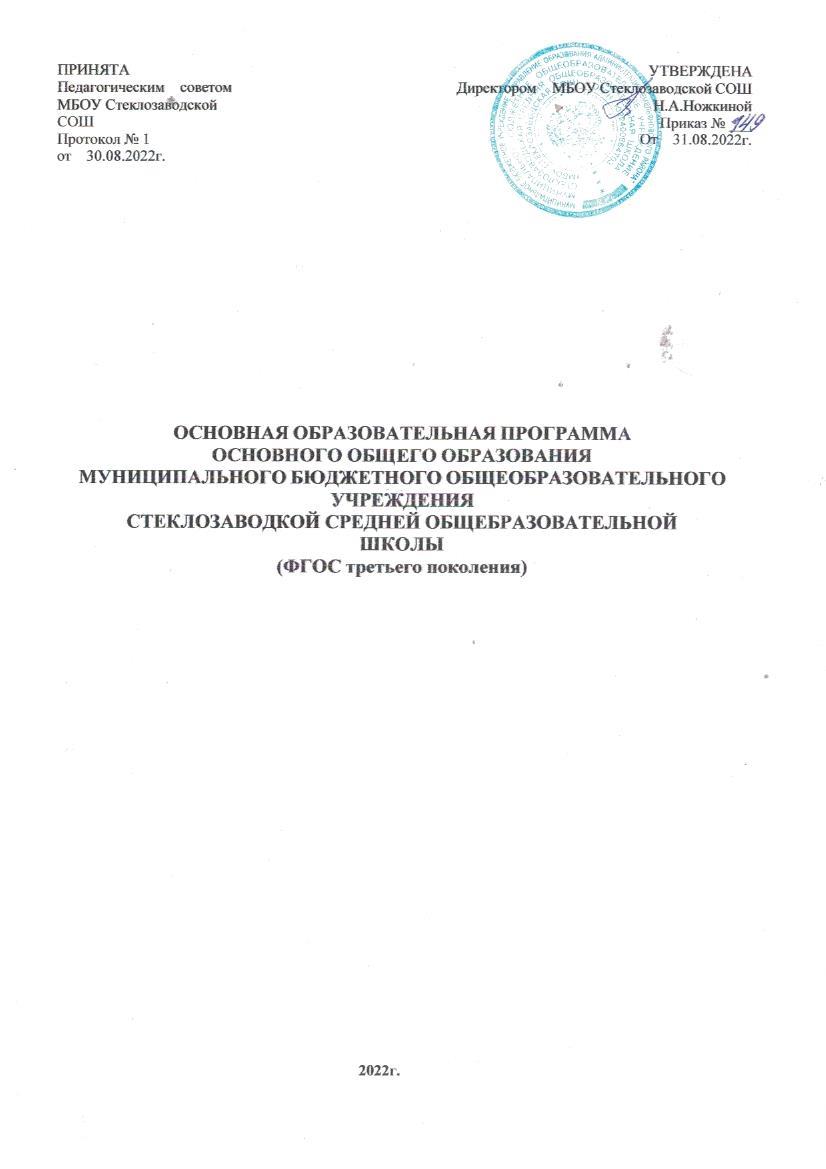 Целевой раздел основной образовательной программы основного общего образованияПояснительная записка _	4Цели реализации основной образовательной программы основного общего образования	4Принципы формирования и механизмы реализации основной образовательной программы основного общего образования	5Характеристика основной образовательной программы основного общего образования	6Планируемые результаты освоения обучающимися основной образовательной программы основного общего образования: общая характеристика_	6Система оценки достижения планируемых результатов освоения основной образовательной программы	7Общие положения	7Особенности оценки метапредметных и предметных результатов_	8Организация и содержание оценочных процедур_	11Содержательный	раздел	основной	образовательной	программы	основного	общего образованияРабочие программы учебных предметов, хкурсов, модулейРусский язык	14Литература	48Английский язык	78История	115Обществознание	144География	165Математика	182Информатика	211Физика	222Биология	239Химия	263Изобразительное искусство	277Музыка	290Технология	312Физическая культура	333Основы безопасности жизнедеятельности	352Рабочие программы курсов по выборуФинансовая грамотность	365ОДНКР	366Функциональная (естественнонаучная) грамотность	371Рабочие программы внеурочной деятельностиРазговоры о важном	378Функциональная (математическая) грамотность	382Функциональная (читательская) грамотность	3882.1.2. 4. «Порфолио»	399Программа формирования универсальных учебных действий у обучающихсяЦелевой раздел	406Содержательный раздел	407Организационный раздел	418Программа воспитания	419Пояснительная записка	419Особенности организуемого в образовательной организации воспитательного процесса _420Цель и задачи воспитания	421Виды, формы и содержание деятельности	425Основные направления самоанализа воспитательной работы	436Программа коррекционной работыЦели, задачи и принципы построения программы коррекционной работы_	439Перечень и содержание направлений работы_	440Механизмы реализации программы	443Требования к условиям реализации программы_	447Планируемые результаты коррекционной работы	452Организационный	раздел	основной	образовательной	программы	основного	общего образованияУчебный план основного общего образования	454Календарный учебный график	456План внеурочной деятельности_	457Календарный план воспитательной работы	461Характеристика условий реализации основной образовательной программы основного общего образования в соответствии с требованиями ФГОС ООО	464Описание кадровых условий реализации основной образовательной программы основного общего образования	465Описание	психолого-педагогических	условий	реализации	основной	образовательной программы основного общего образования_				470Финансово-экономические	условия	реализации	основной	образовательной	программы основного общего образования						474ЦЕЛЕВОЙ РАЗДЕЛ ОСНОВНОЙ ОБРАЗОВАТЕЛЬНОЙ ПРОГРАММЫ ОСНОВНОГО ОБЩЕГО ОБРАЗОВАНИЯПОЯСНИТЕЛЬНАЯ ЗАПИСКАЦели реализации основной образовательной программы основного общего образованияСогласно ФЗ «Об образовании в Российской Федерации» основное общее образование является необходимым уровнем образования. Оно направлено на становление и формирование личности обу- чающегося через:формирование нравственных убеждений;эстетического вкуса и здорового образа жизни;высокой культуры межличностного и межэтнического общения;овладение основами наук, государственным языком Российской Федерации;овладение навыками умственного и физического труда;развитие склонностей, интересов;способностей к социальному самоопределению.Достижение поставленных целей предусматривает решение МБОУ Стеклозаводской СОШ (далее может быть ОО) следующих основных задач:обеспечение соответствия основной образовательной программы (далее ООП) требованиям Феде- рального государственного образовательного стандарта основного общего образования (далее ФГОС ООО);обеспечение преемственности начального общего, основного общего, среднего общего образова- ния;обеспечение доступности получения качественного основного общего образования (далее ООО);достижение планируемых результатов освоения ООП ООО всеми обучающимися, в том числе детьми-инвалидами и детьми с ОВЗ;реализацию программы воспитания, обеспечение индивидуализированного психолого-педагогиче- ского сопровождения каждого обучающегося, формированию образовательного базиса, основан- ного не только на знаниях, но и на соответствующем культурном уровне развития личности, созда- нию необходимых условий для ее самореализации;обеспечение эффективного сочетания урочных и внеурочных форм организации учебных занятий, взаимодействия всех участников образовательных отношений;взаимодействие ОО при реализации ООП с социальными партнерами; выявление и развитие спо- собностей обучающихся, в том числе детей, проявивших выдающиеся способности, детей с ОВЗ и инвалидов, их интересов через систему клубов, секций, студий и кружков, общественно полезную деятельность, в том числе с использованием возможностей образовательных организаций дополни- тельного образования;организацию интеллектуальных и творческих соревнований, научно-технического творчества, про- ектной и учебно-исследовательской деятельности; участие обучающихся, их родителей (законных представителей), педагогических работников и общественности в проектировании и развитии внут- ришкольной социальной среды, школьного уклада;включение обучающихся в процессы познания и преобразования внешкольной социальной среды п.Памяти 13 Борцов , Емельяновского района и Красноярского края для приобретения опыта реального управления и действия;социальное и учебно-исследовательское проектирование, профессиональная ориентация обучаю- щихся при поддержке педагогов, психологов, социальных педагогов, сотрудничество с базовыми предприятиями, организациями профессионального образования, центрами профессиональной ра- боты; сохранение и укрепление физического, психологического и социального здоровья обучаю- щихся, обеспечение их безопасности.Обучающиеся, не освоившие программу ООО, не допускаются к обучению на следующих уровнях образования.ООП ООО МБОУ Стеклозаводской СОШ, является основным документом, определяющим содержание общего образования, а также регламентирующим образовательную деятельность организации в единстве урочной и внеурочной деятельности при учете установленного ФГОС соотношения обязательной части программы и части, формируемой участниками образовательного процесса.Принципы формирования и механизмы реализации основной образовательной программы основного общего образованияВ основу разработки ООП ООО МБОУ Стеклозаводской СОШ положены следующие принципы и подходы:системно-деятельностный подход, предполагающий ориентацию на результаты обучения, на разви- тие его активной учебно-познавательной деятельности на основе освоения универсальных учебных действий, познания и освоения мира личности обучающегося, формирование его готовности к са- моразвитию и непрерывному образованию;признание решающей роли содержания образования, способов организации образовательной дея- тельности и учебного сотрудничества в достижении целей личностного и социального развития обу- чающихся;учет индивидуальных возрастных, психологических и физиологических особенностей обучающихся при построении образовательного процесса и определении образовательно-воспитательных целей и путей их достижения;разнообразие индивидуальных образовательных траекторий и индивидуального развития каждого обучающегося, в том числе одаренных обучающихся и обучающихся с ограниченными возможно- стями здоровья;преемственность основных образовательных программ, проявляющуюся во взаимосвязи и согласо- ванности в отборе содержания образования, а также в последовательности его развертывания по уровням образования и этапам обучения в целях обеспечения системности знаний, повышения ка- чества образования и обеспечения его непрерывности;обеспечение фундаментального характера образования, учета специфики изучаемых предметов;принцип единства учебной и воспитательной деятельности, предполагающий направленность учеб- ного процесса на достижение личностных результатов освоения образовательной программы;принцип здоровьесбережения, предусматривающий исключение образовательных технологий, ко- торые могут нанести вред физическому и психическому здоровью обучающихся, приоритет исполь- зования здоровьесберегающих педагогических технологий, приведение объема учебной нагрузки в соответствие с требованиям действующих санитарных правил и нормативов.ООП ООО МБОУ Стеклозаводской СОШ сформирована с учетом особенностей развития детей 11—15 лет, связанных:с переходом от способности осуществлять принятие заданной педагогом и осмысленной цели к овладению этой учебной деятельностью на уровне основной школы в единстве мотивационно- смыслового и операционно-технического компонентов, к новой внутренней позиции обучающе- гося — направленности на самостоятельный познавательный поиск, постановку учебных целей, освоение и самостоятельное осуществление контрольных и оценочных действий, инициативу в ор- ганизации учебного сотрудничества, к развитию способности проектирования собственной учебной деятельности и построению жизненных планов во временнóй перспективе;с формированием у обучающегося типа мышления, который ориентирует его на общекультурные образцы, нормы, эталоны и закономерности взаимодействия с окружающим миром;с овладением коммуникативными средствами и способами организации кооперации, развитием учебного сотрудничества, реализуемого в отношениях обучающихся с учителем и сверстниками.Переход обучающегося в основную школу совпадает с первым этапом подросткового развития - переходом к кризису младшего подросткового возраста (11-13 лет, 5-7 классы), характеризующимся началом перехода от детства к взрослости, при котором центральным и специфическим новообра- зованием в личности подростка является возникновение и развитие самосознания - представления о том, что он уже не ребенок, т. е. чувства взрослости, а также внутренней переориентацией под- ростка с правил и ограничений, связанных с моралью послушания, на нормы поведения взрослых.Второй этап подросткового развития (14-15 лет, 8-9 классы), характеризуется:бурным, скачкообразным характером развития, т. е. происходящими за сравнительно короткий срок многочисленными качественными изменениями прежних особенностей, интересов и отношений подростка, появлением у подростка значительных субъективных трудностей и переживаний;стремлением подростка к общению и совместной деятельности со сверстниками;особой чувствительностью к морально-этическому «кодексу товарищества», в котором заданы важ- нейшие нормы социального поведения взрослого мира;обостренной в связи с возникновением чувства взрослости восприимчивостью к усвоению норм, ценностей и способов поведения, которые существуют в мире взрослых и в их отношениях, что порождает интенсивное формирование нравственных понятий и убеждений, выработку принципов, моральное развитие личности;сложными поведенческими проявлениями, которые вызваны противоречием между потребностью подростков в признании их взрослыми со стороны окружающих и собственной неуверенностью в этом и выражаются в разных формах непослушания, сопротивления и протеста;изменением социальной ситуации развития: ростом информационных нагрузок, характером соци- альных взаимодействий, способами получения информации.Характеристика основной образовательной программы основного общего образованияПрограмма ООО МБОУ Стеклозаводской СОШ разработана в соответствии со ФГОС основного общего образования и с учетом Примерной основной образовательной программой (далее ПООП).ПООП, согласно закону «Об образовании в Российской Федерации», - это учебно-методическая документация (примерный учебный план, примерный календарный план, учебный график, пример- ные рабочие программы учебных предметов, иные компоненты), определяющая объем и содержа- ние образования определенного уровня, планируемые результаты освоения образовательной про- граммы, примерные условия образовательной деятельности.ООП ООО МБОУ Стеклозаводской СОШ разработана с учетом потребностей социально-экономического      развития Красноярского края, этнокультурных особенностей населения.ПЛАНИРУЕМЫЕ РЕЗУЛЬТАТЫ ОСВОЕНИЯ ОБУЧАЮЩИМИСЯ ОСНОВНОЙ ОБРАЗОВАТЕЛЬНОЙ ПРОГРАММЫ ОСНОВНОГО ОБЩЕГО ОБРАЗОВАНИЯ: ОБЩАЯ ХАРАКТЕРИСТИКАФГОС ООО устанавливает требования к трем группам результатов освоения обучающимися ООП ООО: личностным, метапредметным и предметным.Требования к личностным результатам освоения обучающимися программ ООО включают:осознание российской гражданской идентичности;готовность обучающихся к саморазвитию, самостоятельности и личностному самоопределению;ценность самостоятельности и инициативы; наличие мотивации к целенаправленной социально зна- чимой деятельности;сформированность внутренней позиции личности как особого ценностного отношения к себе, окру- жающим людям и жизни в целом.ФГОС ООО определяет содержательные приоритеты в раскрытии направлений воспитатель- ного процесса:гражданско-патриотического;духовно-нравственного;эстетического;физического;трудового;экологического воспитания;ценности научного познания.В Стандарте делается акцент на деятельностные аспекты достижения обучающимися личностных результатов на уровне ключевых понятий, характеризующих достижение обучающимися личност- ных результатов: осознание, готовность, ориентация, восприимчивость, установка.Личностные результаты освоения ООП ООО достигаются в единстве учебной и воспитательной деятельности ОО в соответствии с традиционными российскими социокультурными и духовно- нравственными ценностями, принятыми в обществе правилами и нормами поведения и способ- ствуют процессам самопознания, самовоспитания и саморазвития, формирования внутренней по- зиции личности.Личностные результаты освоения ООП ООО отражают готовность обучающихся руководство- ваться системой позитивных ценностных ориентаций и расширение опыта деятельности на ее ос- нове и в процессе реализации названных выше основных направлений воспитательной деятельно- сти.Метапредметные результаты включают:освоение обучающимися межпредметных понятий (используются в нескольких предметных обла- стях и позволяют связывать знания из различных учебных предметов, учебных курсов, модулей в целостную научную картину мира) и универсальных учебных действий (познавательные, коммуни- кативные, регулятивные);способность их использовать в учебной, познавательной и социальной практике;готовность к самостоятельному планированию и осуществлению учебной деятельности и организа- ции учебного сотрудничества с педагогическими работниками и сверстниками, к участию в постро- ении индивидуальной образовательной траектории;овладение навыками работы с информацией: восприятие и создание информационных текстов в различных форматах, в том числе цифровых, с учетом назначения информации и ее целевой ауди- тории.Метапредметные результаты сгруппированы по трем направлениям и отражают способность обу- чающихся использовать на практике универсальные учебные действия, составляющие умение овла- девать:универсальными учебными познавательными действиями;универсальными учебными коммуникативными действиями;универсальными регулятивными действиями.Овладение универсальными учебными познавательными действиями предполагает умение исполь- зовать базовые логические действия, базовые исследовательские действия, работать с информацией. Овладение системой универсальных учебных коммуникативных действий обеспечивает сформи-рованность социальных навыков общения, совместной деятельности.Овладение универсальными учебными регулятивными действиями включает умения самооргани- зации, самоконтроля, развитие эмоционального интеллектаФГОС ООО определяет предметные результаты освоения ООП ООО с учетом необходимости сохранения фундаментального характера образования, специфики изучаемых учебных предметов и обеспечения успешного продвижения обучающихся на следующем уровне образования.Предметные результаты включают:освоение обучающимися в ходе изучения учебного предмета научных знаний, умений и способов действий, специфических для соответствующей предметной области;предпосылки научного типа мышления;виды деятельности по получению нового знания, его интерпретации, преобразованию и примене- нию в различных учебных ситуациях, в том числе при создании учебных и социальных проектов.Требования к предметным результатам:сформулированы в деятельностной форме с усилением акцента на применение знаний и конкретные умения;определяют минимум содержания гарантированного государством ООО, построенного в логике изучения каждого учебного предмета;определяют требования к результатам освоения программ ООО по учебным предметам «Русский язык», «Литература», «Родной язык (русский)», «Родная литература (русская)», «Английский язык», «Немецкий язык», «Французский язык», «Испанский язык», «Китайский язык», «История»,«Обществознание», «География», Изобразительное искусство», «Музыка», «Технология», «Физи- ческая культура», «Основы безопасности жизнедеятельности» на базовом уровне;определяют требования к результатам освоения программ ООО по учебным предметам «Матема- тика», «Информатика», «Физика», «Химия», «Биология» на базовом и углубленном уровнях;усиливают акценты на изучение явлений и процессов современной России и мира в целом, со- временного состояния науки.СИСТЕМА ОЦЕНКИ ДОСТИЖЕНИЯ ПЛАНИРУЕМЫХ РЕЗУЛЬТАТОВ ОСВОЕНИЯ ООПОбщие положенияСистема оценки достижения планируемых результатов в МБОУСтеклозаводской СОШ:является основой объективной оценки соответствия установленным требованиям образовательной деятельности и подготовки обучающихся, освоивших программу основного общего образования;является частью управления качеством образования в ОО и служит основой при разработке «По- ложения об оценке образовательных достижений обучающихся в МБОУ Стеклозаводской СОШ»;призвана способствовать поддержанию единства всей системы образования, обеспечению преем- ственности в системе непрерывного образования.Основными функциями являются ориентация образовательного процесса на достижение пла- нируемых результатов освоения ООП ООО и обеспечение эффективной «обратной связи», позво- ляющей осуществлять управление образовательным процессом.Основными направлениями и целями оценочной деятельности МБОУ Стеклозаводской СОШ являются:оценка образовательных достижений обучающихся на различных этапах обучения как основа их промежуточной и итоговой аттестации, а также основа процедур внутреннего мониторинга образо- вательной организации, мониторинговых исследований муниципального, регионального и феде- рального уровней;оценка результатов деятельности педагогических кадров как основа аттестационных процедур;оценка результатов деятельности ОО как основа аккредитационных процедур.Основным объектом системы оценки, ее содержательной и критериальной базой выступают тре- бования ФГОС, которые конкретизируются в планируемых результатах освоения обучающимися ООП МБОУ Стеклозаводской СОШ.Система оценки включает процедуры внутренней и внешней оценки.Внутренняя оценка включает:стартовую диагностику;текущую и тематическую оценку;портфолио;внутришкольный мониторинг образовательных достижений;промежуточную и итоговую аттестацию обучающихся. К внешним процедурам относятся:государственная итоговая аттестация;независимая оценка качества образования;мониторинговые исследования муниципального, регионального и федерального уровней. Особенности каждой из указанных процедур описаны в п.1.3.3 настоящего документа.В соответствии с ФГОС ООО система оценки МБОУ Стеклозавосдкой СОШ реализует системно-деятельностный, уровневый и комплексный подходы к оценке образовательных достижений.Системно-деятельностный подход к оценке образовательных достижений проявляется в оценке способности учащихся к решению учебно-познавательных и учебно-практических задач, а также в оценке уровня функциональной грамотности учащихся. Он обеспечивается содержанием и крите- риями оценки, в качестве которых выступают планируемые результаты обучения, выраженные в деятельностной форме и в терминах, обозначающих компетенции функциональной грамотности учащихся.Уровневый подход служит важнейшей основой для организации индивидуальной работы с уча- щимися. Он реализуется как по отношению к содержанию оценки, так и к представлению и интер- претации результатов измерений.Уровневый подход реализуется за счет фиксации различных уровней достижения обучающи- мися планируемых результатов: базового уровня и уровней выше и ниже базового. Достижение базового уровня свидетельствует о способности обучающихся решать типовые учебные задачи, целенаправленно отрабатываемые со всеми обучающимися в ходе учебного процесса. Овладение базовым уровнем является достаточным для продолжения обучения и усвоения последующего материала.Комплексный подход к оценке образовательных достижений реализуется с помощью:оценки предметных и метапредметных результатов;использования комплекса оценочных процедур (стартовой, текущей, тематической, промежуточ- ной) как основы для оценки динамики индивидуальных образовательных достижений и для итого- вой оценки;использования контекстной информации (особенности обучающихся, условия в процессе обучения и др.) для интерпретации полученных результатов в целях управления качеством образования;использования разнообразных методов и форм оценки, взаимно дополняющих друг друга (стандар- тизированных устных и письменных работ, проектов, практических работ, командных, исследова- тельских, творческих работ, самоанализа и самооценки, взаимооценки, наблюдения, испытаний (те- стов), динамических показателей усвоения знаний и развитие умений, в том числе формируемых с использованием цифровых технологий.1.3.2 ОСОБЕННОСТИ ОЦЕНКИ МЕТАПРЕДМЕТНЫХ И ПРЕДМЕТНЫХ РЕЗУЛЬТАТОВ Особенности оценки метапредметных результатовОценка метапредметных результатов представляет собой в МБОУ Стеклозаводской СОШ оценку достижения планируемых результатов освоения ООП ООО, которые представлены в программе формирования универсальных учебных действий обучающихся и отражают совокупность познава- тельных, коммуникативных и регулятивных универсальных учебных действий, а также систему междисциплинарных (межпредметных) понятий.Формирование метапредметных результатов обеспечивается совокупностью всех учебных пред- метов и внеурочной деятельности.Основным объектом и предметом оценки метапредметных результатов является овладение:универсальными учебными познавательными действиями (замещение, моделирование, кодирова- ние и декодирование информации, логические операции, включая общие приемы решения задач);универсальными учебными коммуникативными действиями (приобретение умения учитывать по- зицию собеседника, организовывать и осуществлять сотрудничество, взаимодействие с педагоги- ческими работниками и со сверстниками, адекватно передавать информацию и отображать пред- метное содержание и условия деятельности и речи, учитывать разные мнения и интересы, ргумен- тировать и обосновывать свою позицию, задавать вопросы, необходимые для организации соб- ственной деятельности и сотрудничества с партнером);универсальными учебными регулятивными действиями (способность принимать и сохранять учеб- ную цель и задачу, планировать ее реализацию, контролировать и оценивать свои действия, вносить соответствующие коррективы в их выполнение, ставить новые учебные задачи, проявлять познава- тельную инициативу в учебном сотрудничестве, осуществлять констатирующий и предвосхищаю- щий контроль по результату и способу действия, актуальный контроль на уровне произвольного внимания).Оценка достижения метапредметных результатов осуществляется администрацией МБОУ Стеклозаводской СОШ в ходе внутришкольного мониторинга. Содержание и периодичность внутришкольного мониторинга устанавливается решением педагогического совета. Инструментарий строится на межпредметной основе и может включать диагностические материалы по оценке функциональной грамотности, сформированности регулятивных, коммуникативных и познавательных ученых действий.Наиболее используемыми формами оценки являются:для проверки функциональной грамотности-диагностические работы;для проверки сформированности регулятивных, коммуникативных и познавательных учебных дей- ствий - экспертная оценка процесса и результатов выполнения групповых и индивидуальных учеб- ных исследований и проектов.Каждый из перечисленных видов диагностики проводится с периодичностью не менее чем один раз в два года.Основной процедурой итоговой оценки достижения метапредметных результатов является защита итогового индивидуального проекта, которая может рассматриваться как допуск к государственной итоговой аттестации.Итоговый проект представляет собой учебный проект, выполняемый обучающимся МБОУ Стеклозаводской СОШ, согласно локального акта школы «Положение об индивидуальном проекте обучающгося в МБОУ Стеклозаводской СОШ» в рамках одного из учебных предметов или на межпредметной основе с целью продемонстрировать свои достижения в самостоятельном освоении содержания избранных областей знаний и/или видов деятельности и способность проектировать и осуществлять целесооб- разную и результативную деятельость (учебно-познавательную, конструкторскую, социальную, художественно-творческую и др.).Выбор темы итогового проекта осуществляется обучающимися.Результатом (продуктом) проектной деятельности может быть одна из из следующих работ:письменная работа (эссе, реферат, аналитические материалы, обзорные материалы, отчеты о прове- денных исследованиях, стендовый доклад и др.);художественная творческая работа (в области литературы, музыки, изобразительного искусства, экранных искусств), представленная в виде прозаического или стихотворного произведения, ин- сценировки, художественной декламации, исполнения музыкального произведения, компьютер- ной анимации и др.;материальный объект, макет, иное конструкторское изделие;отчетные материалы по социальному проекту, которые могут включать как тексты, так и мультиме- дийные продукты.Требования к организации проектной деятельности, к содержанию и направленности проекта, а также критерии оценки проектной работы разрабатываются с учетом целей и задач проектной дея- тельности на данном этапе образования и в соответствии с особенностями образовательной органи- зации.Общим требованием ко всем работам является необходимость соблюдения норм и правил цити- рования, ссылок на различные источники. В случае заимствования текста работы (плагиата) без ука- зания ссылок на источник проект к защите не допускается.Защита проекта осуществляется в процессе специально организованной деятельности комиссии образовательной организации или на школьной конференции.Результаты выполнения проекта оцениваются по итогам рассмотрения комиссией представлен- ного продукта с краткой пояснительной запиской, презентации обучающегося и отзыва руководи- теля.Критерии оценки проектной работы в МБОУ Стеклозаводской СОШ учитывают цели и задачи проектной   деятельности на уровне ООО:способность к самостоятельному приобретению знаний и решению проблем, проявляющаяся в уме- нии поставить проблему и выбрать адекватные способы ее решения, включая поиск и обработку ин- формации, формулировку выводов и/или обоснование и реализацию/апробацию принятого решения, обоснование и создание модели, прогноза, макета, объекта, творческого решения и т.п. (критерий в целом включает оценку сформированности познавательных учебных действий);сформированность предметных знаний и способов действий, проявляющаяся в умении раскрыть содержание работы, грамотно и обоснованно в соответствии с рассматриваемой проблемой/темой использовать имеющиеся знания и способы действий;сформированность регулятивных действий, проявляющаяся в умении самостоятельно планировать и управлять своей познавательной деятельностью во времени; использовать ресурсные возможно- сти для достижения целей; осуществлять выбор конструктивных стратегий в трудных ситуациях;сформированность коммуникативных действий, проявляющаяся в умении ясно изложить и офор- мить выполненную работу, представить её результаты, аргументированно ответить на вопросы.Особенности оценки предметных результатовОценка предметных результатов представляет собой оценку достижения обучающимся планиру- емых результатов по отдельным предметам. Основой для оценки предметных результатов являются положения ФГОС ООО, представленные в разделах I «Общие положения» и IV «Требования к ре- зультатам освоения программы основного общего образования».Формирование предметных результатов обеспечивается каждым учебным предметом.Основным предметом оценки, в соответствии с требованиями ФГОС ООО, является способность к решению учебно-познавательных и учебно-практических задач, основанных на изучаемом учеб- ном материале, с использованием способов действий, релевантных содержанию учебных предме- тов, в том числе метапредметных (познавательных, регулятивных, коммуникативных) действий, а также компетентностей, релевантных соответствующим моделям функциональной (математиче- ской, естественно-научной, читательской и др.).Для оценки предметных результатов предлагаются следующие критерии: знание и понимание, применение, функциональность.Обобщенный критерий «Знание и понимание» включает знание и понимание роли изучаемой об- ласти знания/вида деятельности в различных контекстах, знание и понимание терминологии, поня- тий и идей, а также процедурных знаний или алгоритмов.Обобщенный критерий «Применение» включает:использование изучаемого материала при решении учебных задач/проблем, различающихся слож- ностью предметного содержания, сочетанием когнитивных операций и универсальных познаватель- ных действий, степенью проработанности в учебном процессе;использование специфических для предмета способов действий и видов деятельности по получе- нию нового знания, его интерпретации, применению и преобразованию при решении учебных за- дач/проблем, в том числе в ходе поисковой деятельности, учебно-исследовательской и учебно-про- ектной деятельности.Обобщенный критерий «Функциональность» включает использование теоретического матери- ала, методологического и процедурного знания при решении внеучебных проблем, различающихся сложностью предметного содержания, читательских умений, контекста, а также сочетанием когни- тивных операций.В отличие от оценки способности обучающихся к решению учебно-познавательных и учебно- практических задач, основанных на изучаемом учебном материале, с использованием критериев«знание и понимание» и «применение», оценка функциональной грамотности направлена на выяв- ление способности обучающихся применять предметные знания и умения во внеучебной ситуации, в ситуациях, приближенных к реальной жизни.При оценке сформированности предметных результатов по критерию «функциональность» разде- ляют:оценку сформированности отдельных элементов функциональной грамотности в ходе изучения от- дельных предметов, т.е. способности применить изученные знания и умения при решении нетипич- ных задач, которые связаны с внеучебными ситуациями и не содержат явного указания на способ решения; эта оценка осуществляется учителем в рамках формирующего оценивания по предложен- ным критериям;оценку сформированности отдельных элементов функциональной грамотности в ходе изучения от- дельных предметов, не связанных напрямую с изучаемым материалом, например элементов чита- тельской грамотности (смыслового чтения); эта оценка также осуществляется учителем в рамках формирующего оценивания по предложенным критериям;оценку сформированности собственно функциональной грамотности, построенной на содержании различных предметов и внеучебных ситуациях.Такие процедуры строятся на специальном инструментарии, не опирающемся напрямую на изу- чаемый программный материал. В них оценивается способность применения (переноса) знаний и умений, сформированных на отдельных предметах, при решении различных задач. Эти процедуры целесообразно проводить в рамках внутришкольного мониторинга.Оценка предметных результатов ведется каждым учителем МБОУ Стеклозаводской СОШ в ходе процедур текущего, тематического, промежуточного и итогового контроля, а также администрацией ОО в ходе внутришкольного мониторинга, согласно локальному акту школы «Положение о формах, периодичности, порядке текущего контроля успеваемости и промежуточной аттестации обучающихся в МБОУ Стеклозаводской СОШ».1.3.3. Организация и содержание оценочных процедурСтартовая диагностика представляет собой процедуру оценки готовности к обучению на данном уровне образования. Проводится администрацией ОО в начале 5 класса и выступает как основа (точка отсчета) для оценки динамики образовательных достижений. Объектом оценки являются: структура мотивации, сформированность учебной деятельности, владение универсальными и спе- цифическими для основных учебных предметов познавательными средствами, в том числе: сред- ствами работы с информацией, знаково-символическими средствами, логическими операциями.Стартовая диагностика может проводиться также учителями с целью оценки готовности к изуче- нию отдельных предметов (разделов). Результаты стартовой диагностики являются основанием для корректировки учебных программ и индивидуализации учебного процесса.Текущая оценка представляет собой процедуру оценки индивидуального продвижения в освое- нии программы учебного предмета. Текущая оценка может быть формирующей, т.е. поддерживаю- щей и направляющей усилия учащегося, и диагностической, способствующей выявлению и осозна- нию учителем и учащимся существующих проблем в обучении.Объектом текущей оценки являются тематические планируемые результаты, этапы освоения ко- торых зафиксированы в тематическом планировании.В текущей оценке используется весь арсенал форм и методов проверки - устные и письменные опросы, практические работы, творческие работы, индивидуальные и групповые формы, само- и взаимооценка, рефлексия, листы продвижения и др., с учетом особенностей учебного предмета и особенностей контрольно-оценочной деятельности учителя.Результаты текущей оценки являются основой для индивидуализации учебного процесса; при этом отдельные результаты, свидетельствующие об успешности обучения и достижении тематиче- ских результатов в более сжатые (по сравнению с планируемыми учителем) сроки, могут вклю- чаться в систему накопленной оценки и служить основанием, например, для освобождения ученика от необходимости выполнять тематическую проверочную работу.Тематическая оценка, являясь текущей оценкой, представляет собой процедуру оценки уровня достижения тематических планируемых результатов по предмету, которые фиксируются в учебных методических комплектах, рекомендованных Министерством просвещения РФ. По предметам, вво- димым МБОУ Тальской СОШ, тематические планируемые результаты устанавливаются самой ОО и при выставлении отметки в ЭлЖур на них выставляется коэффициент.Тематическая оценка может вестись как в ходе изучения темы, так и в конце ее изучения. Оценоч- ные процедуры подбираются так, чтобы они предусматривали возможность оценки достижения всей совокупности планируемых результатов и каждого из них.Результаты тематической оценки являются основанием для коррекции учебного процесса и его индивидуализации.Портфолио представляет собой процедуру оценки динамики учебной и творческой активности учащегося, направленности, широты или избирательности интересов, выраженности проявленийтворческой инициативы, а также уровня высших достижений, демонстрируемых данным учащимся. Формирование портфолио идёт на основании локального акта школы «Положение о портфолио в МБОУ Стеклозаводской СОШ».В портфолио включаются как работы учащегося (в том числе фотографии, видеоматериалы и т.п.), так и отзывы на эти работы (например, наградные листы, дипломы, сертификаты участия, рецензии и проч.).Отбор работ и отзывов для портфолио ведется самим обучающимся совместно с классным руко- водителем и при участии семьи. Включение каких-либо материалов в портфолио без согласия обу- чающегося не допускается.Портфолио в части подборки документов может формироваться в электронном виде в течение всех лет обучения в основной школе. Результаты, представленные в портфолио, используются при вы- работке рекомендаций по выбору индивидуальной образовательной траектории на уровне среднего общего образования и могут отражаться в характеристике.Внутришкольный мониторинг организован в МБОУ Стеклозаводской СОШ на основании локального акта «Положение о внутришкольном контроле в МБОУ Стеклозаводской СОШ» и представляет собой процедуры:оценки уровня достижения предметных и метапредметных результатов;оценки уровня функциональной грамотности;оценки уровня профессионального мастерства учителя, осуществляемого на основе административ- ных проверочных работ, анализа посещенных уроков, анализа качества учебных заданий, предлага- емых учителем обучающимся.Содержание и периодичность внутришкольного мониторинга устанавливается решением педаго- гического совета. Результаты внутришкольного мониторинга являются основанием для рекоменда- ций как для текущей коррекции учебного процесса и его индивидуализации, так и для повышения квалификации учителя. Результаты внутришкольного мониторинга в части оценки уровня достиже- ний учащихся обобщаются и отражаются в их характеристиках.Промежуточная аттестация проводится в соответствии с        «Положением о формах, периодичности и порядке текущего контроля успеваемости, промежуточной и итоговой аттестации» в МБОУ Стеклозаводской СОШ и представляет собой процедуру аттестации обучающихся, которая проводится в сроки, ежегодно утверждаемые календарным учебным графиком не позднее 1 сентября текущего учебного года.   . Промежуточная аттестация проводится в формах, предусмотренных в учебном плане, составленном на основе календарного учебного графика на текущий год, при необходимости в график вносится коррекция. Классные руководители проводят ознакомление  родителей (законных представителей)и обучающихся  со сроками, формами проведения, промежуточной аттестации,а также путем размещения информации на информационном стенде в вестибюле ОО, учебном кабинете, на официальном сайте ОО не позднее чем за две недели до проведения промежуточной аттестации.Результаты ознакомления заносятся в протокол, сдаются зам.директору по УВР.      Промежуточная оценка, фиксирующая достижение предметных планируемых результатов и уни- версальных учебных действий на уровне не ниже базового, является основанием для перевода в следующий класс и для допуска обучающегося к государственной итоговой аттестации. Порядок проведения промежуточной аттестации регламентируется Федеральным законом «Об образовании в Российской Федерации» (ст.58) и иными нормативными актами.Государственная итоговая аттестацияВ соответствии со статьей 59 Федерального закона «Об образовании в Российской Федерации» государственная итоговая аттестация (далее - ГИА) является обязательной процедурой, заверша- ющей освоение ООП ООО МБОУ Стеклозаводской СОШ. Порядок проведения ГИА регламентируется Законом и иными нормативными актами.Целью ГИА является установление уровня образовательных достижений выпускников. ГИА включает в себя два обязательных экзамена (по русскому языку и математике). Экзамены по другим учебным предметам обучающиеся сдают на добровольной основе по своему выбору. ГИА прово- дится в форме основного государственного экзамена (ОГЭ) с использованием контрольных измери- тельных материалов, представляющих собой комплексы заданий в стандартизированной форме и в форме устных и письменных экзаменов с использованием тем, билетов и иных форм по решению образовательной организации (государственный выпускной экзамен - ГВЭ).Итоговая оценка (итоговая аттестация) по предмету складывается из результатов внутренней и внешней оценки. К результатам внешней оценки относятся результаты ГИА. К результатам внут- ренней оценки относятся предметные результаты, зафиксированные в системе накопленной оценки и результаты выполнения итоговой работы по предмету. Такой подход позволяет обеспечить пол- ноту охвата планируемых результатов и выявить кумулятивный эффект обучения, обеспечивающий прирост в глубине понимания изучаемого материала и свободе оперирования им. По предметам, не вынесенным на ГИА, итоговая оценка ставится на основе результатов только внутренней оценки.Итоговая оценка по предмету фиксируется в документе об уровне образования государственного образца - аттестате об основном общем образовании. Итоговая оценка по междисциплинарным программам ставится на основе результатов внутриш- кольного мониторинга и фиксируется в характеристике учащегося.Характеристика готовится на основании:объективных показателей образовательных достижений обучающегося на уровне основного обра- зования;портфолио выпускника;экспертных оценок классного руководителя и учителей, обучавших данного выпускника на уровне основного общего образования.В характеристике выпускника:отмечаются образовательные достижения обучающегося по освоению личностных, метапредмет- ных и предметных результатов;даются педагогические рекомендации по выбору индивидуальной образовательной траектории на уровне среднего общего образования с учетом выбора учащимся направлений профильного образо- вания, выявленных проблем и отмеченных образовательных достижений.Рекомендации педагогического коллектива по выбору индивидуальной образовательной траекто- рии доводятся до сведения выпускника и его родителей (законных представителей).СОДЕРЖАТНЛЬНЫЙ	РАЗДЕЛ	ПРОГРАММЫ	ОСНОВНОГО	ОБЩЕГО ОБРАЗОВАНИЯРАБОЧИЕ ПРОГРАММЫ УЧЕБНЫХ ПРЕДМЕТОВ, КУРСОВ, МОДУЛЕЙ2.1.1 РУССКИЙ ЯЗЫКРабочая программа по русскому языку на уровне ООО разработана на основе ФГОС ООО (Приказ Минпросвещения России от 31.05.2021 г. № 287, зарегистрирован Министерством юстиции Россий- ской Федерации 05.07.2021 г., рег. номер — 64101) (далее — ФГОС ООО), Концепции преподава- ния русского языка и литературы в Российской Федерации (утверждена распоряжением Правитель- ства Российской Федерации от 9 апреля 2016 г. № 637-р), Примерной программы воспитания с учё- том распределённых по классам проверяемых требований к результатам освоения Основной обра- зовательной программы основного общего образования.Общая характеристика предмета «Русский язык»Русский язык - государственный язык Российской Федерации, язык межнационального общения народов России, национальный язык русского народа. Как государственный язык и язык межнаци- онального общения русский язык является средством коммуникации всех народов Российской Фе- дерации, основой их социально-экономической, культурной и духовной консолидации.Высокая функциональная значимость русского языка и выполнение им функций государственного языка и языка межнационального общения важны для каждого жителя России, независимо от места его проживания и этнической принадлежности. Знание русского языка и владение им в разных фор- мах его существования и функциональных разновидностях, понимание его стилистических особен- ностей и выразительных возможностей, умение правильно и эффективно использовать русский язык в различных сферах и ситуациях общения определяют успешность социализации личности и воз- можности её самореализации в различных жизненно важных для человека областях.Русский язык, выполняя свои базовые функции общения и выражения мысли, обеспечивает меж- личностное и социальное взаимодействие людей, участвует в формировании сознания, самосозна- ния и мировоззрения личности, является важнейшим средством хранения и передачи информации, культурных традиций, истории русского и других народов России.Обучение русскому языку в школе направлено на совершенствование нравственной и коммуника- тивной культуры ученика, развитие его интеллектуальных и творческих способностей, мышления, памяти и воображения, навыков самостоятельной учебной деятельности, самообразования.Содержание обучения русскому языку ориентировано также на развитие функциональной грамот- ности как интегративного умения человека читать, понимать тексты, использовать информацию текстов разных форматов, оценивать её, размышлять о ней, чтобы достигать своих целей, расширять свои знания и возможности, участвовать в социальной жизни. Речевая и текстовая деятельность яв- ляется системообразующей доминантой школьного курса русского языка. Соответствующие уме- ния и навыки представлены в перечне метапредметных и предметных результатов обучения, в со- держании обучения (разделы «Язык и речь», «Текст», «Функциональные разновидности языка»).Цели изучения:осознание и проявление общероссийской гражданственности, патриотизма, уважения к русскому языку как государственному языку Российской Федерации и языку межнационального общения; проявление сознательного отношения к языку как к общероссийской ценности, форме выражения и хранения духовного богатства русского и других народов России, как к средству общения и полу- чения знаний в разных сферах человеческой деятельности; проявление уважения к общероссийской и русской культуре, к культуре и языкам всех народов Российской Федерации;овладение русским языком как инструментом личностного развития, инструментом формирования социальных взаимоотношений, инструментом преобразования мира;овладение знаниями о русском языке, его устройстве и закономерностях функционирования, о сти- листических ресурсах русского языка; практическое овладение нормами русского литературного языка и речевого этикета; обогащение активного и потенциального словарного запаса и использо- вание в собственной речевой практике разнообразных грамматических средств; совершенствование орфографической и пунктуационной грамотности; воспитание стремления к речевому самосовер- шенствованию;совершенствование речевой деятельности, коммуникативных умений, обеспечивающих эффектив- ное взаимодействие с окружающими людьми в ситуациях формального и неформального межлич- ностного и межкультурного общения; овладение русским языком как средством получения различ- ной информации, в том числе знаний по разным учебным предметам;совершенствование мыслительной деятельности, развитие универсальных интеллектуальных уме- ний сравнения, анализа, синтеза, абстрагирования, обобщения, классификации, установления опре- делённых закономерностей и правил, конкретизации и т. п. в процессе изучения русского языка;развитие функциональной грамотности: умений осуществлять информационный поиск, извлекать и преобразовывать необходимую информацию, интерпретировать, понимать и использовать тексты разных форматов (сплошной, несплошной текст, инфографика и др.); освоение стратегий и тактик информационно-смысловой переработки текста, овладение способами понимания текста, его назна- чения, общего смысла, коммуникативного намерения автора; логической структуры, роли языковых средств.Место обучения предмета «Русский язык» в учебном планеВ соответствии с ФГОС ООО учебный предмет «Русский язык» входит в предметную область«Русский язык и литература» и является обязательным для изучения.В пределах одного класса последовательность изучения тем, представленных в содержании каждого класса, может варьироваться.Учебным планом на изучение русского языка отводится 714 часов: в 5 классе — 170 часов (5 часов в неделю), в 6 классе — 204 часа (6 часов в неделю), в 7 классе 136 часов (4 часа в неделю), в 8 классе — 102 часа (3 часа в неделю), в 9 классе — 102 часа (3 часа в неделю).Содержание предмета «Русский язык»ПЛАНИРУЕМЫЕ РЕЗУЛЬТАТЫ ИЗУЧЕНИЯ ПРЕДМЕТА «РУССКИЙ ЯЗЫК» ЛИЧНОСТНЫЕ РЕЗУЛЬТАТЫЛичностные результаты освоения Примерной рабочей программы по русскому языку ООО дости- гаются в единстве учебной и воспитательной деятельности в соответствии с традиционными рос- сийскими социокультурными и духовно-нравственными ценностями, принятыми в обществе пра- вилами и нормами поведения и способствуют процессам самопознания, самовоспитания и самораз- вития, формирования внутренней позиции личности.Личностные результаты освоения рабочей программы по русскому языку отражают готовность обу- чающихся руководствоваться системой позитивных ценностных ориентаций и расширение опыта деятельности на её основе и в процессе реализации основных направлений воспитательной деятель- ности, в том числе в части:Гражданского воспитания:готовность к выполнению обязанностей гражданина и реализации его прав, уважение прав, свобод и законных интересов других людей;активное участие в жизни семьи, образовательной организации, местного сообщества, родного края, страны, в том числе в сопоставлении с ситуациями, отражёнными в литературных произведениях, написанных на русском языке;неприятие любых форм экстремизма, дискриминации;понимание роли различных социальных институтов в жизни человека;представление об основных правах, свободах и обязанностях гражданина, социальных нормах и пра- вилах межличностных отношений в поликультурном и многоконфессиональном обществе, форми- руемое в том числе на основе примеров из литературных произведений, написанных на русском языке;готовность к разнообразной совместной деятельности, стремление к взаимопониманию и взаимопо- мощи; активное участие в школьном самоуправлении;готовность к участию в гуманитарной деятельности (помощь людям, нуждающимся в ней;волонтёрство).Патриотического воспитания:осознание российской гражданской идентичности в поликультурном и многоконфессиональном об- ществе, понимание роли русского языка как государственного языка Российской Федерации и языка межнационального общения народов России;проявление интереса к познанию русского языка, к истории и культуре Российской Федерации, культуре своего края, народов России в контексте учебного предмета «Русский язык»;ценностное отношение к русскому языку, к достижениям своей Родины — России, к науке, искус- ству, боевым подвигам и трудовым достижениям народа, в том числе отражённым в художествен- ных произведениях;уважение к символам России, государственным праздникам, историческому и природному насле- дию и памятникам, традициям разных народов, проживающих в родной стране.Духовно-нравственного воспитания:ориентация на моральные ценности и нормы в ситуациях нравственного выбора;готовность оценивать своё поведение, в том числе речевое, и поступки, а также поведение и по- ступки других людей с позиции нравственных и правовых нормс учётом осознания последствий поступков;активное неприятие асоциальных поступков;свобода и ответственностьличности в условиях индивидуального и общественного пространства.Эстетического воспитания:восприимчивость к разным видам искусства, традициям и творчеству своего и других народов;понимание эмоционального воздействия искусства;осознание важности художественной культуры как средства коммуникации и самовыражения; осо- знание важности русского языка как средства коммуникации и самовыражения;понимание ценности отечественного и мирового искусства, роли этнических культурных традиций и народного творчества;стремление к самовыражению в разных видах искусства.Физического воспитания, формирования культуры здоровья и эмоционального благополучия:осознание ценности жизни с опорой на собственный жизненный и читательский опыт;ответственное отношение к своему здоровью и установка на здоровый образ жизни (здоровое пита- ние, соблюдение гигиенических правил, рациональный режим занятий и отдыха, регулярная физи- ческая активность);осознание последствий и неприятие вредных привычек (употребление алкоголя, наркотиков, куре- ние) и иных форм вреда для физического и психического здоровья;соблюдение правил безопасности, в том числе навыки безопасного поведения в интернет-среде в процессе школьного языкового образования;способность адаптироваться к стрессовым ситуациям и меняющимся социальным, информацион- ным и природным условиям, в том числе осмысляя собственный опыт и выстраивая дальнейшие цели;умение принимать себя и других, не осуждая;умение осознавать своё эмоциональное состояние и эмоциональное состояние других, использовать адекватные языковые средства для выражения своего состояния, в том числе опираясь на примеры из литературных произведений, написанных на русском языке;сформированность навыков рефлексии, признание своего права на ошибку и такого же права дру- гого человека.Трудового воспитания:установка на активное участие в решении практических задач (в рамках семьи, школы, района, края) технологической и социальной направленности, способность инициировать, планировать и самосто- ятельно выполнять такого рода деятельность;интерес к практическому изучению профессий и труда различного рода, в том числе на основе при- менения изучаемого предметного знания и ознакомления с деятельностью филологов, журналистов, писателей; уважение к труду и результатам трудовой деятельности;осознанный выбор и построение индивидуальной траектории образования и жизненных планов с учётом личных и общественных интересов и потребностей;умение рассказать о своих планах на будущее.Экологического воспитания:ориентация на применение знаний из области социальных и естественных наук для решения задач в области окружающей среды, планирования поступков и оценки их возможных последствий для окружающей среды;умение точно, логично выражать свою точку зрения на экологические проблемы;повышение уровня экологической культуры, осознание глобального характера экологических про- блем и путей их решения;активное неприятие действий, приносящих вред окружающей среде, в том числе сформированное при знакомстве с литературными произведениями, поднимающими экологические проблемы;активное неприятие действий, приносящих вред окружающей среде;осознание своей роли как гражданина и потребителя в условиях взаимосвязи природной, техноло- гической и социальной сред;готовность к участию в практической деятельности экологической направленности.Ценности научного познания:ориентация в деятельности на современную систему научных представлений об основных законо- мерностях развития человека, природы и общества, взаимосвязях человека с природной и социаль- ной средой; закономерностях развития языка;овладение языковой и читательской культурой, навыками чтения как средства познания мира;овладение основными навыками исследовательской деятельности с учётом специфики школьного языкового образования;установка на осмысление опыта, наблюдений, поступков и стремление совершенствовать пути до- стижения индивидуального и коллективного благополучия.Адаптации обучающегося к изменяющимся условиям социальной и природной среды:освоение обучающимися социального опыта, основных социальных ролей, норм и правил обще- ственного поведения, форм социальной жизни в группах и сообществах, включая семью, группы, сформированные по профессиональной деятельности, а также в рамках социального взаимодей- ствия с людьми из другой культурной среды;потребность во взаимодействии в условиях неопределённости, открытость опыту и знаниям дру- гих; потребность в действии в условиях неопределённости, в повышении уровня своей компетент- ности через практическую деятельность, в том числе умение учиться у других людей, получать в совместной деятельности новые знания, навыки и компетенции из опыта других;необходимость в формировании новых знаний, умений связывать образы, формулировать идеи, понятия, гипотезы об объектах и явлениях, в том числе ранее неизвестных, осознание дефицита собственных знаний и компетенций, планирование своего развития;умение оперировать основными понятиями, терминами и представлениями в области концепции устойчивого развития, анализировать и выявлять взаимосвязь природы, общества и экономики, оценивать свои действия с учётом влияния на окружающую среду, достижения целей и преодоле- ния вызовов, возможных глобальных последствий;способность осознавать стрессовую ситуацию, оценивать происходящие изменения и их послед- ствия, опираясь на жизненный, речевой и читательский опыт;воспринимать стрессовую ситуацию как вызов, требующий контрмер; оценивать ситуацию стресса, корректировать принимаемые решения и действия; формулировать и оценивать риски и послед- ствия, формировать опыт, уметь находить позитивное в сложившейся ситуации;быть готовым действовать в отсутствие гарантий успеха.МЕТАПРЕДМЕТНЫЕ РЕЗУЛЬТАТЫОвладение универсальными учебными познавательными действиямиБазовые логические действия:выявлять и характеризовать существенные признаки языковых единиц, языковых явлений и про- цессов;устанавливать существенный признак классификации языковых единиц (явлений), основания для обобщения и сравнения, критерии проводимого анализа; классифицировать языковые единицы по существенному признаку;выявлять закономерности и противоречия в рассматриваемых фактах, данных и наблюдениях; пред- лагать критерии для выявления закономерностей и противоречий;выявлять дефицит информации текста, необходимой для решения поставленной учебной задачи;выявлять причинно-следственные связи при изучении языковых процессов; делать выводы с ис- пользованием дедуктивных и индуктивных умозаключений, умозаключений по аналогии, форму- лировать гипотезы о взаимосвязях;самостоятельно выбирать способ решения учебной задачи при работе с разными типами текстов, разными единицами языка, сравнивая варианты решения и выбирая оптимальный вариант с учётом самостоятельно выделенных критериев.Базовые исследовательские действия:использовать вопросы как исследовательский инструмент познания в языковом образовании;формулировать вопросы, фиксирующие несоответствие между реальным и желательным состоя- нием ситуации, и самостоятельно устанавливать искомое и данное;формировать гипотезу об истинности собственных суждений и суждений других, аргументировать свою позицию, мнение;составлять алгоритм действий и использовать его для решения учебных задач;проводить по самостоятельно составленному плану небольшое исследование по установлению осо- бенностей языковых единиц, процессов, причинно-следственных связей и зависимостей объектов между собой;оценивать на применимость и достоверность информацию, полученную в ходе лингвистического ис- следования (эксперимента);самостоятельно формулировать обобщения и выводы по результатам проведённого наблюдения, исследования; владеть инструментами оценки достоверности полученных выводов и обобщений;прогнозировать возможное дальнейшее развитие процессов, событий и их последствия в аналогич- ных или сходных ситуациях, а также выдвигать предположения об их развитии в новых условиях и контекстах.Работа с информацией:применять различные методы, инструменты и запросы при поиске и отборе информации с учётом предложенной учебной задачи и заданных критериев;выбирать, анализировать, интерпретировать, обобщать и систематизировать информацию, пред- ставленную в текстах, таблицах, схемах;использовать различные виды аудирования и чтения для оценки текста с точки зрения достоверно- сти и применимости содержащейся в нём информации и усвоения необходимой информации с це- лью решения учебных задач;использовать смысловое чтение для извлечения, обобщения и систематизации информации из од- ного или нескольких источников с учётом поставленных целей;находить сходные аргументы (подтверждающие или опровергающие одну и ту же идею, версию) в различных информационных источниках;самостоятельно выбирать оптимальную форму представления информации (текст, презентация, таблица, схема) и иллюстрировать решаемые задачи несложными схемами, диаграммами, иной гра- фикой и их комбинациями в зависимости от коммуникативной установки;оценивать надёжность информации по критериям, предложенным учителем или сформулирован- ным самостоятельно;эффективно запоминать и систематизировать информацию.Овладение универсальными учебными коммуникативными действиямиОбщение:воспринимать и формулировать суждения, выражать эмоции в соответствии с условиями и целями общения; выражать себя (свою точку зрения) в диалогах и дискуссиях, в устной монологической речи и в письменных текстах;распознавать невербальные средства общения, понимать значение социальных знаков;знать и распознавать предпосылки конфликтных ситуаций и смягчать конфликты, вести перего- воры;понимать намерения других, проявлять уважительное отношение к собеседнику и в корректной форме формулировать свои возражения;в ходе диалога/дискуссии задавать вопросы по существу обсуждаемой темы и высказывать идеи, нацеленные на решение задачи и поддержание благожелательности общения;сопоставлять свои суждения с суждениями других участников диалога, обнаруживать различие и сходство позиций;публично представлять результаты проведённого языкового анализа, выполненного лингвистиче- ского эксперимента, исследования, проекта;самостоятельно выбирать формат выступления с учётом цели презентации и особенностей аудито- рии и в соответствии с ним составлять устные и письменные тексты с использованием иллюстра- тивного материала.Совместная деятельность:понимать и использовать преимущества командной и индивидуальной работы при решении кон- кретной проблемы, обосновывать необходимость применения групповых форм взаимодействия при решении поставленной задачи;принимать цель совместной деятельности, коллективно строить действия по её достижению: рас- пределять роли, договариваться, обсуждать процесс и результат совместной работы; уметь обоб- щать мнения нескольких людей, проявлять готовность руководить, выполнять поручения, подчи- няться;планировать организацию совместной работы, определять свою роль (с учётом предпочтений и воз- можностей всех участников взаимодействия), распределять задачи между членами команды, участ- вовать в групповых формах работы (обсуждения, обмен мнениями, «мозговой штурм» и иные);выполнять свою часть работы, достигать качественный результат по своему направлению и коор- динировать свои действия с действиями других членов команды;оценивать качество своего вклада в общий продукт по критериям, самостоятельно сформулирован- ным участниками взаимодействия; сравнивать результаты с исходной задачей и вклад каждого члена команды в достижение результатов, разделять сферу ответственности и проявлять готовность к представлению отчёта перед группой.Овладение универсальными учебными регулятивными действиямиСамоорганизация:выявлять проблемы для решения в учебных и жизненных ситуациях;ориентироваться в различных подходах к принятию решений (индивидуальное, принятие решения в группе, принятие решения группой);самостоятельно составлять алгоритм решения задачи (или его часть), выбирать способ решения учебной задачи с учётом имеющихся ресурсов и собственных возможностей, аргументировать пред- лагаемые варианты решений;самостоятельно составлять план действий, вносить необходимые коррективы в ходе его реализации;делать выбор и брать ответственность за решение.Самоконтроль:владеть разными способами самоконтроля (в том числе речевого), самомотивации и рефлексии;давать адекватную оценку учебной ситуации и предлагать план её изменения;предвидеть трудности, которые могут возникнуть при решении учебной задачи, и адаптировать ре- шение к меняющимся обстоятельствам;объяснять причины достижения (недостижения) результата деятельности; понимать причины ком- муникативных неудач и уметь предупреждать их, давать оценку приобретённому речевому опыту и корректировать собственную речь с учётом целей и условий общения; оценивать соответствие ре- зультата цели и условиям общения.Эмоциональный интеллект:развивать способность управлять собственными эмоциями и эмоциями других;выявлять и анализировать причины эмоций; понимать мотивы и намерения другого человека, ана- лизируя речевую ситуацию;регулировать способ выражения собственных эмоций.Принятие себя и других:осознанно относиться к другому человеку и его мнению;признавать своё и чужое право на ошибку;принимать себя и других, не осуждая;проявлять открытость;осознавать невозможность контролировать всё вокруг.ПРЕДМЕТНЫЕ РЕЗУЛЬТАТЫТематическое планирование по предмету «Русский язык» в 5 классе.Тематическое планирование по предмету «Русский язык» в 6 классе.Тематическое планирование по предмету «Русский язык» в 7 классе.Тематическое планирование по предмету «Русский язык» в 8 классе.Тематическое планирование по предмету «Русский язык» в 9 классе.1.2.1. ЛИТЕРАТУРАРабочая программа по литературе на уровне ООО составлена на основе Требований к результатам освоения ООП ООО, представленных в ФГОС ООО (Приказ Минпросвещения России от 31.05.2021 г. № 287, зарегистрирован Министерством юстиции Российской Федерации 05.07.2021 г., рег. номер— 64101) (далее — ФГОС ООО), а также Примерной программы воспитания, с учётом Концепции преподавания русского языка и литературы в Российской Федерации (утверждённой распоряжением Правительства Российской Федерации от 9 апреля 2016 г. № 637-р).Общая зарактеристика учебного предмета «Литература»Учебный предмет «Литература» в наибольшей степени способствует формированию духовного об- лика и нравственных ориентиров молодого поколения, так как занимает ведущее место в эмоциональ- ном, интеллектуальном и эстетическом развитии обучающихся, в становлении основ их миропони- мания и национального самосознания. Особенности литературы как школьного предмета связаны с тем, что литературные произведения являются феноменом культуры: в них заключено эстетическое освоение мира, а богатство и многообразие человеческого бытия выражено в художественных обра- зах, которые содержат в себе потенциал воздействия на читателей и приобщают их к нравственно- эстетическим ценностям, как национальным, так и общечеловеческим.Основу содержания литературного образования составляют чтение и изучение выдающихся худо- жественных произведений русской и мировой литературы, что способствует постижению таких нрав- ственных категорий, как добро, справедливость, честь, патриотизм, гуманизм, дом, семья. Целостное восприятие и понимание художественного произведения, его анализ и интерпретация возможны лишь при соответствующей эмоционально-эстетической реакции читателя, которая зависит от воз- растных особенностей школьников, их психического и литературного развития, жизненного и чита- тельского опыта.Полноценное литературное образование в основной школе невозможно без учёта преемственности с курсом литературного чтения в начальной школе, межпредметных связей с курсом русского языка, истории и предметов художественного цикла, что способствует развитию речи, историзма мышления, художественного вкуса, формированию эстетического отношения к окружающему миру и его вопло- щения в творческих работах различных жанров.Цели изучения - формирование у обучающихся потребности в качественном чтении, культуры чи- тательского восприятия, понимания литературных текстов и создания собственных устных и пись- менных высказываний; в развитии чувства причастности к отечественной культуре и уважения к дру- гим культурам, аксиологической сферы личности на основе высоких духовно-нравственных идеалов, воплощённых в отечественной и зарубежной литературе.Задачи:понимание литературы как одной из основных национально-культурных ценностей народа, как осо- бого способа познания жизни;обеспечение культурной самоидентификации;осознание коммуникативно-эстетических возможностей родного языка на основе изучения выдаю- щихся произведений отечественной культуры, культуры своего народа, мировой культуры;приобщениие школьников к наследию отечественной и зарубежной классической литературы и луч- шим образцам современной литературы;воспитание уважения к отечественной классике как высочайшему достижению национальной куль- туры, способствующей воспитанию патриотизма, формированию национально-культурной идентич- ности и способности к диалогу культур;освоение духовного опыта человечества, национальных и общечеловеческих культурных традиций и ценностей;формирование гуманистического мировоззрения.Задачи, связанные с осознанием значимости чтения и изучения литературы для дальнейшего разви- тия обучающихся, с формированием их потребности в систематическом чтении как средстве позна- ния мира и себя в этом мире, с гармонизацией отношений человека и общества, ориентированы на воспитание и развитие мотивации к чтению художественных произведений, как изучаемых на уроках, так и прочитанных самостоятельно, что способствует накоплению позитивного опыта освоения ли- тературных произведений, в том числе в процессе участия в различных мероприятиях, посвящённых литературе, чтению, книжной культуре.Задачи, связанные с воспитанием квалифицированного читателя, обладающего эстетическим вку- сом, с формированием умений воспринимать, анализировать, критически оценивать и интерпретиро- вать прочитанное, направлены на формирование у школьников системы знаний о литературе как ис- кусстве слова, в том числе основных теоретико- и историко-литературных знаний, необходимых для понимания, анализа и интерпретации художественных произведений, умения воспринимать их в ис- торико-культурном контексте, сопоставлять с произведениями других видов искусства; развитие чи- тательских умений, творческих способностей, эстетического вкуса. Эти задачи направлены на разви- тие умения выявлять проблематику произведений и их художественные особенности, комментиро- вать авторскую позицию и выражать собственное отношение к прочитанному; воспринимать тексты художественных произведений в единстве формы и содержания, реализуя возможность их неодно- значного толкования в рамках достоверных интерпретаций; сопоставлять и сравнивать художествен- ные произведения, их фрагменты, образы и проблемы как между собой, так и с произведениями дру-гих искусств; формировать представления о специфике литературы в ряду других искусств и об ис- торико-литературном процессе; развивать умения поиска необходимой информации с использова- нием различных источников, владеть навыками их критической оценки.Задачи, связанные с осознанием обучающимися коммуникативно-эстетических возможностей языка на основе изучения выдающихся произведений отечественной культуры, культуры своего народа, мировой культуры, направлены на совершенствование речи школьников на примере высоких образцов художественной литературы и умений создавать разные виды устных и письменных выска- зываний, редактировать их, а также выразительно читать произведения, в том числе наизусть, владеть различными видами пересказа, участвовать в учебном диалоге, адекватно воспринимая чужую точку зрения и аргументированно отстаивая свою.Место предмета «Литература» в учебном плане.Предмет «Литература» входит в предметную область «Русский язык и литература» и является обя- зательным для изучения. Предмет «Литература» преемственен по отношению к предмету «Литера- турное чтение».В 5, 6, 9 классах на изучение предмета отводится 3 часа в неделю, в 7 и 8 классах — 2 часа в неделю. Суммарно изучение литературы в основной школе по программам основного общего образования рассчитано на 442 часа в соответствии со всеми вариантами учебных планов.Содержание предмета «Литература» по годам обученияПланируемые результаты освоения предмета «Литература»Изучение литературы в основной школе направлено на достижение обучающимися следующих личностных, метапредметных и предметных результатов освоения учебного предмета.Личностные результаты освоения рабочей программы по литературе для ООО достигаются в единстве учебной и воспитательной деятельности в соответствии с традиционными российскими со- циокультурными и духовно-нравственными ценностями, отражёнными в произведениях русской ли- тературы, в части:Гражданского воспитания:готовность к выполнению обязанностей гражданина и реализации его прав, уважение прав, свобод и законных интересов других людей;активное участие в жизни семьи, образовательной организации, местного сообщества, родного края, страны, в том числе в сопоставлении с ситуациями, отражёнными в литературных произведениях;неприятие любых форм экстремизма, дискриминации;понимание роли различных социальных институтов в жизни человека;представление об основных правах, свободах и обязанностях гражданина, социальных нормах и прави- лах межличностных отношений в поликультурном и многоконфессиональном обществе, в том числе с опорой на примеры из литературы;представление о способах противодействия коррупции; готовность к разнообразной совместной дея- тельности, стремление к взаимопониманию и взаимопомощи, в том числе с опорой на примеры из ли- тературы; активное участие в школьном самоуправлении;готовность к участию в гуманитарной деятельности (волонтерство; помощь людям, нуждающимся в ней).Патриотического воспитания:осознание российской гражданской идентичности в поликультурном и многоконфессиональном об- ществе, проявление интереса к познанию родного языка, истории, культуры Российской Федерации, своего края, народов России в контексте изучения произведений русской и зарубежной литературы, а также литератур народов РФ;ценностное отношение к достижениям своей Родины — России, к науке, искусству, спорту, техноло- гиям, боевым подвигам и трудовым достижениям народа, в том числе отражённым в художественных произведениях; уважение к символам России, государственным праздникам, историческому и при- родному наследию и памятникам, традициям разных народов, проживающих в родной стране, обра- щая внимание на их воплощение в литературе.Духовно-нравственного воспитания:ориентация на моральные ценности и нормы в ситуациях нравственного выбора с оценкой поведения и поступков персонажей литературных произведений;готовность оценивать своё поведение и поступки, а также поведение и поступки других людей с по- зиции нравственных и правовых норм с учётом осознания последствий поступков;активное неприятие асоциальных поступков, свобода и ответственность личности в условиях инди- видуального и общественного пространства.Эстетического воспитания:восприимчивость к разным видам искусства, традициям и творчеству своего и других народов, пони- мание эмоционального воздействия искусства, в том числе изучаемых литературных произведений; осознание важности художественной литературы и культуры как средства коммуникации и самовы- ражения;понимание ценности отечественного и мирового искусства, роли этнических культурных традиций и народного творчества;стремление к самовыражению в разных видах искусства.Физического воспитания, формирования культуры здоровья и эмоционального благополучия:осознание ценности жизни с опорой на собственный жизненный и читательский опыт;ответственное отношение к своему здоровью и установка на здоровый образ жизни (здоровое пита- ние, соблюдение гигиенических правил, сбалансированный режим занятий и отдыха, регулярная фи- зическая активность);осознание последствий и неприятие вредных привычек (употребление алкоголя, наркотиков, куре- ние) и иных форм вреда для физического и психического здоровья, соблюдение правил безопасности, в том числе навыки безопасного поведения в интернет-среде в процессе школьного литературного образования;способность адаптироваться к стрессовым ситуациям и меняющимся социальным, информационным и природным условиям, в том числе осмысляя собственный опыт и выстраивая дальнейшие цели;умение принимать себя и других, не осуждая;умение осознавать эмоциональное состояние себя и других, опираясь на примеры из литературных произведений;уметь управлять собственным эмоциональным состоянием;сформированность навыка рефлексии, признание своего права на ошибку и такого же права другого человека с оценкой поступков литературных героев.Трудового воспитания:установка на активное участие в решении практических задач (в рамках семьи, школы, города, края) технологической и социальной направленности, способность инициировать, планировать и самосто- ятельно выполнять такого рода деятельность;интерес к практическому изучению профессий и труда различного рода, в том числе на основе при- менения изучаемого предметного знания и знакомства с деятельностью героев на страницах литера- турных произведений;осознание важности обучения на протяжении всей жизни для успешной профессиональной деятель- ности и развитие необходимых умений для этого;готовность адаптироваться в профессиональной среде; уважение к труду и результатам трудовой де- ятельности, в том числе при изучении произведений русского фольклора и литературы;осознанный выбор и построение индивидуальной траектории образования и жизненных планов с уче- том личных и общественных интересов и потребностей.Экологического воспитания:ориентация на применение знаний из социальных и естественных наук для решения задач в области окружающей среды, планирования поступков и оценки их возможных последствий для окружающей среды; повышение уровня экологической культуры, осознание глобального характера экологических проблем и путей их решения;активное неприятие действий, приносящих вред окружающей среде, в том числе сформированное при знакомстве с литературными произведениями, поднимающими экологические проблемы;осознание своей роли как гражданина и потребителя в условиях взаимосвязи природной, технологи- ческой и социальной сред;готовность к участию в практической деятельности экологической направленности.Ценности научного познания:ориентация в деятельности на современную систему научных представлений об основных законо- мерностях развития человека, природы и общества, взаимосвязях человека с природной и социальной средой с опорой на изученные и самостоятельно прочитанные литературные произведения;овладение языковой и читательской культурой как средством познания мира;овладение основными навыками исследовательской деятельности с учётом специфики школьного ли- тературного образования;установка на осмысление опыта, наблюдений, поступков и стремление совершенствовать пути до- стижения индивидуального и коллективного благополучия.Личностные результаты, обеспечивающие адаптацию обучающегося к изменяющимся условиям со- циальной и природной среды:освоение обучающимися социального опыта, основных социальных ролей, соответствующих веду- щей деятельности возраста, норм и правил общественного поведения, форм социальной жизни в груп- пах и сообществах, включая семью, группы, сформированные по профессиональной деятельности, а также в рамках социального взаимодействия с людьми из другой культурной среды;изучение и оценка социальных ролей персонажей литературных произведений;потребность во взаимодействии в условиях неопределённости, открытость опыту и знаниям других;в действии в условиях неопределенности, повышение уровня своей компетентности через практиче- скую деятельность, в том числе умение учиться у других людей, осознавать в совместной деятельно- сти новые знания, навыки и компетенции из опыта других;в выявлении и связывании образов, необходимость в формировании новых знаний, в том числе фор- мулировать идеи, понятия, гипотезы об объектах и явлениях, в том числе ранее неизвестных, осозна- вать дефициты собственных знаний и компетентностей, планировать своё развитие;умение оперировать основными понятиями, терминами и представлениями в области концепции устойчивого развития;анализировать и выявлять взаимосвязи природы, общества и экономики;оценивать свои действия с учётом влияния на окружающую среду, достижений целей и преодоления вызовов, возможных глобальных последствий;способность осознавать стрессовую ситуацию, оценивать происходящие изменения и их послед- ствия, опираясь на жизненный и читательский опыт;воспринимать стрессовую ситуацию как вызов, требующий контрмер; оценивать ситуацию стресса, корректировать принимаемые решения и действия;формулировать и оценивать риски и последствия, формировать опыт, уметь находить позитивное в произошедшей ситуации; быть готовым действовать в отсутствии гарантий успеха.Метапредметные результатыОвладение универсальными учебными познавательными действиями:Базовые логические действия:выявлять и характеризовать существенные признаки объектов (художественных и учебных текстов, литературных героев и др.) и явлений (литературных направлений, этапов историко-литературного процесса);устанавливать существенный признак классификации и классифицировать литературные объекты по существенному признаку, устанавливать основания для их обобщения и сравнения, определять кри- терии проводимого анализа;с учётом предложенной задачи выявлять закономерности и противоречия в рассматриваемых лите- ратурных фактах и наблюдениях над текстом; предлагать критерии для выявления закономерностей и противоречий с учётом учебной задачи;выявлять дефициты информации, данных, необходимых для решения поставленной учебной задачи;выявлять причинно-следственные связи при изучении литературных явлений и процессов; делать вы- воды с использованием дедуктивных и индуктивных умозаключений, умозаключений по аналогии; фор- мулировать гипотезы об их взаимосвязях;самостоятельно выбирать способ решения учебной задачи при работе с разными типами текстов (сравнивать несколько вариантов решения, выбирать наиболее подходящий с учётом самостоятельно выделенных критериев).Базовые исследовательские действия:использовать вопросы как исследовательский инструмент познания в литературном образовании;формулировать вопросы, фиксирующие разрыв между реальным и желательным состоянием ситуа- ции, объекта, и самостоятельно устанавливать искомое и данное;формировать гипотезу об истинности собственных суждений и суждений других, аргументировать свою позицию, мнение;проводить по самостоятельно составленному плану небольшое исследование по установлению осо- бенностей литературного объекта изучения, причинно-следственных связей и зависимостей объектов между собой;оценивать на применимость и достоверность информацию, полученную в ходе исследования (экспе- римента);самостоятельно формулировать обобщения и выводы по результатам проведённого наблюдения, опыта, исследования; владеть инструментами оценки достоверности полученных выводов и обобще- ний;прогнозировать возможное дальнейшее развитие событий и их последствия в аналогичных или сход- ных ситуациях, а также выдвигать предположения об их развитии в новых условиях и контекстах, в том числе в литературных произведениях.Работа с информацией:применять различные методы, инструменты и запросы при поиске и отборе литературной и другой информации или данных из источников с учётом предложенной учебной задачи и заданных критериев;выбирать, анализировать, систематизировать и интерпретировать литературную и другую информа- цию различных видов и форм представления;находить сходные аргументы (подтверждающие или опровергающие одну и ту же идею, версию) в различных информационных источниках;самостоятельно выбирать оптимальную форму представления литературной и другой информации и иллюстрировать решаемые учебные задачи несложными схемами, диаграммами, иной графикой и их комбинациями;оценивать надёжность литературной и другой информации по критериям, предложенным учителем или сформулированным самостоятельно;эффективно запоминать и систематизировать эту информацию.Овладение универсальными учебными коммуникативными действиями:общение:- воспринимать и формулировать суждения, выражать эмоции в соответствии с условиями и целями общения;- выражать себя (свою точку зрения) в устных и письменных текстах;- распознавать невербальные средства общения, понимать значение социальных знаков, знать и распо- знавать предпосылки конфликтных ситуаций, находя аналогии в литературных произведениях, и смяг- чать конфликты, вести переговоры;- понимать намерения других, проявлять уважительное отношение к собеседнику и корректно форму- лировать свои возражения;- в ходе учебного диалога и/или дискуссии задавать вопросы по существу обсуждаемой темы и выска- зывать идеи, нацеленные на решение учебной задачи и поддержание благожелательности общения;- сопоставлять свои суждения с суждениями других участников диалога, обнаруживать различие и сходство позиций;- публично представлять результаты выполненного опыта (литературоведческого эксперимента, иссле- дования, проекта);- самостоятельно выбирать формат выступления с учётом задач презентации и особенностей аудитории и в соответствии с ним составлять устные и письменные тексты с использованием иллюстративных материалов;совместная деятельность:- использовать преимущества командной (парной, групповой, коллективной) и индивидуальной ра- боты при решении конкретной проблемы на уроках литературы, обосновывать необходимость приме- нения групповых форм взаимодействия при решении поставленной задачи; принимать цель совмест- ной учебной деятельности, коллективно строить действия по её достижению: распределять роли, до- говариваться, обсуждать процесс и результат совместной работы;- уметь обобщать мнения нескольких людей; проявлять готовность руководить, выполнять поручения, подчиняться;- планировать организацию совместной работы на уроке литературы и во внеурочной учебной дея- тельности, определять свою роль (с учётом предпочтений и возможностей всех участников взаимо- действия), распределять задачи между членами команды, участвовать в групповых формах работы (обсуждения, обмен мнений, «мозговые штурмы» и иные);- выполнять свою часть работы, достигать качественного результата по своему направлению, и коор- динировать свои действия с другими членами команды;- оценивать качество своего вклада в общий результат по критериям, сформулированным участниками взаимодействия на литературных занятиях;- сравнивать результаты с исходной задачей и вклад каждого члена команды в достижение результа- тов, разделять сферу ответственности и проявлять готовность к предоставлению отчёта перед группой. Овладение универсальными учебными регулятивными действиями:самоорганизация:- выявлять проблемы для решения в учебных и жизненных ситуациях, анализируя ситуации, изобра- жённые в художественной литературе;- ориентироваться в различных подходах принятия решений (индивидуальное, принятие решения в группе, принятие решений группой);- самостоятельно составлять алгоритм решения учебной задачи (или его часть), выбирать способ ре- шения учебной задачи с учётом имеющихся ресурсов и собственных возможностей, аргументировать предлагаемые варианты решений;- составлять план действий (план реализации намеченного алгоритма решения) и корректировать предложенный алгоритм с учётом получения новых знаний об изучаемом литературном объекте;- делать выбор и брать ответственность за решение;самоконтроль:- владеть способами самоконтроля, самомотивации и рефлексии в школьном литературном образова- нии;- давать адекватную оценку учебной ситуации и предлагать план её изменения;- учитывать контекст и предвидеть трудности, которые могут возникнуть при решении учебной задачи, адаптировать решение к меняющимся обстоятельствам;- объяснять причины достижения (недостижения) результатов деятельности, давать оценку приобре- тённому опыту, уметь находить позитивное в произошедшей ситуации;- вносить коррективы в деятельность на основе новых обстоятельств и изменившихся ситуаций, уста- новленных ошибок, возникших трудностей;- оценивать соответствие результата цели и условиям;эмоциональный интеллект:- развивать способность различать и называть собственные эмоции, управлять ими и эмоциями дру- гих; выявлять и анализировать причины эмоций;- ставить себя на место другого человека, понимать мотивы и намерения другого, анализируя примеры из художественной литературы;- регулировать способ выражения своих эмоций;принятие себя и других:- осознанно относиться к другому человеку, его мнению, размышляя над взаимоотношениями литера- турных героев;- признавать своё право на ошибку и такое же право другого;- принимать себя и других, не осуждая; проявлять открытость себе и другим; осознавать невозмож- ность контролировать всё вокруг.Предметные результаты по предмету ЛИТЕРАТУРА должны обеспечивать:понимание духовно-нравственной и культурной ценности литературы и её роли в формировании гражданственности и патриотизма, укреплении единства многонационального народа Российской Федерации;понимание специфики литературы как вида искусства, принципиальных отличий художественного текста от текста научного, делового, публицистического;овладение умениями эстетического и смыслового анализа произведений устного народного твор- чества и художественной литературы, умениями воспринимать, анализировать, интерпретировать и оценивать прочитанное, понимать художественную картину мира, отражённую в литературных про- изведениях, с учётом неоднозначности заложенных в них художественных смыслов:умение анализировать произведение в единстве формы и содержания; определять тематику и пробле- матику произведения, родовую и жанровую принадлежность произведения; выявлять позицию героя, повествователя, рассказчика, авторскую позицию, учитывая художественные особенности произве- дения и воплощённые в нём реалии; характеризовать авторский пафос; выявлять особенности языка художественного произведения, поэтической и прозаической речи;овладение теоретико-литературными понятиями и использование их в процессе анализа, интерпрета- ции произведений и оформления собственных оценок и наблюдений: художественная литература и уст- ное народное творчество; проза и поэзия; художественный образ; факт, вымысел; литературные направ- ления (классицизм, сентиментализм, романтизм, реализм), роды (лирика, эпос, драма), жанры (рассказ, притча, повесть, роман, комедия, драма, трагедия, поэма, басня, баллада, песня, ода, элегия, послание, отрывок, сонет, эпиграмма, лироэпические (поэма, баллада)); форма и содержание литературного про- изведения; тема, идея, проблематика, пафос (героический, трагический, комический); сюжет, компози- ция, эпиграф; стадии развития действия: экспозиция, завязка, развитие действия, кульминация, раз- вязка, эпилог; авторское отступление; конфликт; система образов; образ автора, повествователь, рас- сказчик, литературный герой (персонаж), лирический герой, лирический персонаж, речевая характери- стика героя; реплика, диалог, монолог; ремарка; портрет, пейзаж, интерьер, художественная деталь, символ, подтекст, психологизм; сатира, юмор, ирония, сарказм, гротеск; эпитет, метафора, сравнение;олицетворение, гипербола; антитеза, аллегория, риторический вопрос, риторическое восклицание; ин- версия; повтор, анафора; умолчание, параллелизм, звукопись (аллитерация, ассонанс); стиль; стих и проза; стихотворный метр (хорей, ямб, дактиль, амфибрахий, анапест), ритм, рифма, строфа; афоризм;умение рассматривать изученные произведения в рамках историко-литературного процесса (опреде- лять и учитывать при анализе принадлежность произведения к историческому времени, определён- ному литературному направлению);выявлять связь между важнейшими фактами биографии писателей (в том числе А. С. Грибоедова, А. С. Пушкина, М. Ю. Лермонтова, Н. В. Гоголя) и особенностями исторической эпохи, авторского мировоззрения, проблематики произведений;умение сопоставлять произведения, их фрагменты (с учётом внутритекстовых и межтекстовых свя- зей), образы персонажей, литературные явления и факты, сюжеты разных литературных произведе- ний, темы, проблемы, жанры, приёмы, эпизоды текста;умение сопоставлять изученные и самостоятельно прочитанные произведения художественной литера- туры с произведениями других видов искусства (живопись, музыка, театр, кино);совершенствование умения выразительно (с учётом индивидуальных особенностей обучающихся) читать, в том числе наизусть, не менее 12 произведений и / или фрагментов;овладение умением пересказывать прочитанное произведение, используя подробный, сжатый, вы- борочный, творческий пересказ, отвечать на вопросы по прочитанному произведению и формулиро- вать вопросы к тексту;развитие умения участвовать в диалоге о прочитанном произведении, в дискуссии на литературные темы, соотносить собственную позицию с позицией автора и мнениями участников дискуссии; давать аргументированную оценку прочитанному;совершенствование умения создавать устные и письменные высказывания разных жанров, писать сочинение-рассуждение по заданной теме с опорой на прочитанные произведения (не менее 250 слов), аннотацию, отзыв, рецензию; применять различные виды цитирования; делать ссылки на источник ин- формации; редактировать собственные и чужие письменные тексты;овладение умениями самостоятельной интерпретации и оценки текстуально изученных художе- ственных произведений древнерусской, классической русской и зарубежной литературы и современ- ных авторов (в том числе с использованием методов смыслового чтения и эстетического анализа):«Слово о полку Игореве»; стихотворения М. В. Ломоносова, Г. Р. Державина; комедия Д. И. Фонви- зина «Недоросль»; повесть Н. М. Карамзина «Бедная Лиза»; басни И. А. Крылова; стихотворения и баллады В. А. Жуковского; комедия А. С. Грибоедова «Горе от ума»; произведения А. С. Пушкина: стихотворения, поэма «Медный всадник», роман в стихах «Евгений Онегин», роман «Капитанская дочка», повесть «Станционный смотритель»; произведения М. Ю. Лермонтова: стихотворения,«Песня про царя Ивана Васильевича, молодого опричника и удалого купца Калашникова», поэма«Мцыри», роман «Герой нашего времени»; произведения Н. В. Гоголя: комедия «Ревизор», повесть«Шинель», поэма «Мёртвые души»; стихотворения Ф. И. Тютчева, А. А. Фета, Н. А. Некрасова; «По- весть о том, как один мужик двух генералов прокормил» М. Е. Салтыкова-Щедрина; по одному про- изведению (по выбору) следующих писателей: Ф. М. Достоевский, И. С. Тургенев, Л. Н. Толстой, Н. С. Лесков; рассказы А. П. Чехова; стихотворения И. А. Бунина, А. А. Блока, В. В. Маяковского, С. А. Есенина, А. А. Ахматовой, М. И. Цветаевой, О. Э. Мандельштама, Б. Л. Пастернака; рассказ М. А. Шолохова «Судьба человека»; поэма А. Т. Твардовского «Василий Тёркин» (избранные главы); рассказы В. М. Шукшина: «Чудик», «Стенька Разин»; рассказ А. И. Солженицына «Матрёнин двор», рассказ В. Г. Распутина «Уроки французского»; по одному произведению (по выбору) А. П. Платонова, М. А. Булгакова; произведения литературы второй половины XX—XXI в.: не менее трёх прозаиков по выбору (в том числе Ф. А. Абрамов, Ч. Т. Айтматов, В. П. Астафьев, В. И. Белов, В. В. Быков, Ф. А. Искандер, Ю. П. Казаков, В. Л. Кондратьев, Е. И. Носов, А. Н. и Б. Н. Стругацкие, В. Ф. Тендряков); не менее трёх поэтов по выбору (в том числе Р. Г. Гамзатов, О. Ф. Берггольц, И. А. Бродский, А. А. Вознесенский, В. С. Высоцкий, Е. А. Евтушенко, Н. А. Заболоцкий, Ю. П. Кузнецов, А. С. Кушнер, Б. Ш. Окуджава,   Р. И. Рождественский,   Н. М. Рубцов);   Гомера,   М. Сервантеса, У. Шекспира;понимание важности чтения и изучения произведений устного народного творчества и художе- ственной литературы как способа познания мира, источника эмоциональных и эстетических впечат- лений, а также средства собственного развития;развитие умения планировать собственное досуговое чтение, формировать и обогащать свой круг чтения, в том числе за счёт произведений современной литературы;формирование умения участвовать в проектной или исследовательской деятельности (с приобре- тением опыта публичного представления полученных результатов);овладение умением использовать словари и справочники, в том числе информационно-справоч- ные системы в электронной форме, подбирать проверенные источники в библиотечных фондах, в том числе из числа верифицированных электронных ресурсов, включённых в федеральный перечень, для выполнения учебной задачи; применять ИКТ, соблюдать правила информационной безопасности. Предметные результаты по классам:2.1.5. АНЛИЙСКИЙ ЯЗЫКРабочая программа по предмету «АНГЛИЙСКИЙ ЯЗЫК».Рабочая программа по английскому языку на уровне ООО составлена на основе «Требований к ре- зультатам освоения основной образовательной программы», представленных в ФГОС ООО, с учётом распределённых по классам проверяемых требований к результатам освоения ООП ООО и элементов содержания, представленных в Универсальном кодификаторе по иностранному (английскому) языку,а также на основе характеристики планируемых результатов духовно-нравственного развития, воспи- тания и социализации обучающихся, представленной в Примерной программе воспитания (одобрено решением ФУМО от 02.06.2020 г.).ОБЩАЯ ХАРАКТЕРИСТИКА УЧЕБНОГО ПРЕДМЕТА«ИНОСТРАННЫЙ (АНГЛИЙСКИЙ) ЯЗЫК»Предмету «Иностранный (английский) язык» принадлежит важное место в системе среднего общего образования и воспитания современного школьника в условиях поликультурного и многоязычного мира. Изучение иностранного языка направлено на формирование коммуникативной культуры обу- чающихся, осознание роли языков как инструмента межличностного и межкультурного взаимодей- ствия, способствует их общему речевому развитию, воспитанию гражданской идентичности, расши- рению кругозора, воспитанию чувств и эмоций. Наряду с этим иностранный язык выступает инстру- ментом овладения другими предметными областями в сфере гуманитарных, математических, есте- ственно-научных и других наук и становится важной составляющей базы для общего и специального образования.Строение программы имеет нелинейный характер и основано на концентрическом принципе. В каж- дом классе даются новые элементы содержания и новые требования. В процессе обучения освоенные на определённом этапе грамматические формы и конструкции повторяются и закрепляются на новом лексическом материале и расширяющемся тематическом содержании речи.В последние десятилетия наблюдается трансформация взглядов на владение иностранным языком, усиление общественных запросов на квалифицированных и мобильных людей, способных быстро адаптироваться к изменяющимся потребностям общества, овладевать новыми компетенциями. Владе- ние иностранным языком обеспечивает быстрый доступ к передовым международным научным и тех- нологическим достижениям и расширяет возможности образования и самообразования. Владение ино- странным языком сейчас рассматривается как часть профессии, поэтому он является универсальным предметом, которым стремятся овладеть современные школьники независимо от выбранных ими про- фильных предметов (математика, история, химия, физика и др.). Таким образом, владение иностран- ным языком становится одним из важнейших средств социализации и успешной профессиональной деятельности выпускника школы.Возрастает значимость владения разными иностранными языками как в качестве первого, так и в качество второго. Расширение номенклатуры изучаемых языков соответствует стратегическим ин- тересам России в эпоху постглобализации и многополярного мира. Знание родного языка экономи- ческого или политического партнёра обеспечивает более эффективное общение, учитывающее осо- бенности культуры партнёра, что позволяет успешнее решать возникающие проблемы и избегать конфликтов.Естественно, возрастание значимости владения иностранными языками приводит к переосмысле- нию целей и содержания обучения предмету.ЦЕЛИ:В свете сказанного выше цели иноязычного образования становятся более сложными по струк- туре, формулируются на ценностном, когнитивном и прагматическом уровнях и, соответственно, воплощаются в личностных, метапредметных/общеучебных/универсальных и предметных резуль- татах обучения. А иностранные языки признаются средством общения и ценным ресурсом личности для самореализации и социальной адаптации; инструментом развития умений поиска, обработки и использования информации в познавательных целях, одним из средств воспитания качеств гражда- нина, патриота; развития национального самосознания, стремления к взаимопониманию между людьми разных стран.На прагматическом уровне целью иноязычного образования провозглашено формирование комму- никативной компетенции обучающихся в единстве таких её составляющих, как речевая, языковая, социокультурная, компенсаторная компетенции:-речевая компетенция — развитие коммуникативных умений в четырёх основных видах речевой деятельности (говорении, аудировании, чтении, письме);-языковая компетенция — овладение новыми языковыми средствами (фонетическими, орфографи- ческими, лексическими, грамматическими) в соответствии c отобранными темами общения; освое- ние знаний о языковых явлениях изучаемого языка, разных способах выражения мысли в родном и иностранном языках;-социокультурная/межкультурная компетенция — приобщение к культуре, традициям реалиям стран/страны изучаемого языка в рамках тем и ситуаций общения, отвечающих опыту, интересам, психологическим особенностям учащихся основной школы на разных её этапах; формирование умения представлять свою страну, её культуру в условиях межкультурного общения;-компенсаторная компетенция — развитие умений выходить из положения в условиях дефицита языковых средств при получении и передаче информации.Наряду с иноязычной коммуникативной компетенцией средствами иностранного языка формиру- ются ключевые универсальные учебные компетенции, включающие образовательную, ценностно- ориентационную, общекультурную, учебно-познавательную, информационную, социально-трудо- вую и компетенцию личностного самосовершенствования.В соответствии с личностно ориентированной парадигмой образования основными подходами к обучению иностранным языкам признаются компетентностный, системно-деятельностный, меж- культурный и коммуникативно-когнитивный. Совокупность перечисленных подходов предпола- гает возможность реализовать поставленные цели, добиться достижения планируемых результа- тов в рамках содержания, отобранного для основной школы, использования новых педагогиче- ских технологий (дифференциация, индивидуализация, проектная деятельность и др.) и исполь- зования современных средств обучения.МЕСТО УЧЕБНОГО ПРЕДМЕТА «ИНОСТРАННЫЙ (АНГЛИЙСКИЙ) ЯЗЫК» В УЧЕБНОМ ПЛАНЕОбязательный учебный предмет «Иностранный (английский) язык» входит в предметную область«Иностранные языки» наряду с предметом «Второй иностранный язык», изучение которого проис- ходит при наличии потребности обучающихся и при условии, что в ОО имеются условия (кадровая обеспеченность, технические и материальные условия), позволяющие достигнуть заявленных в ФГОС ООО предметных результатов.Учебный предмет «Иностранный (английский) язык» изучается обязательно со 2 по 11 класс. На эуровне ООО минимально допустимое количество учебных часов, выделяемых на изучение первого иностранного языка, - 3 часа в неделю, что составляет по 102 учебных часа на каждом году обучения с 5 по 9 класс.Требования к предметным результатам для ООО констатируют необходимость к окончанию 9 класса владения умением общаться на иностранном (английском) языке в разных формах (устно/письменно, непосредственно/опосредованно, в том числе через Интернет) на допороговом уровне (уровне А2 в соответствии с Общеевропейскими компетенциями владения иностранным языком)Данный уровень позволит выпускникам основной школы использовать иностранный язык для про- должения образования на уровне среднего общего образования и для дальнейшего самообразова- ния.СОДЕРЖАНИЕ ОБУЧЕНИЯ:ПЛАНИРУЕМЫЕ РЕЗУЛЬТАТЫ ОСВОЕНИЯ ПРЕДМЕТА «АНГЛИЙСКИЙ ЯЗЫК»Изучение иностранного языка в основной школе направлено на достижение обучающимися ре- зультатов, отвечающих требованиям ФГОС к освоению ООП ООО.ЛИЧНОСТНЫЕ РЕЗУЛЬТАТЫЛичностные результаты освоения ООП ООО в МБОУ Стеклозаводской СОШ достигаются в единстве учебной и воспитательной деятельности Организации в соответствии с традиционными российскими социокультурными и духовно-нравственными ценностями, принятыми в обществе правилами и нормами поведения, и способствуют процессам самопознания, самовоспитания и самораз- вития, формирования внутренней позиции личности.Личностные результаты освоения программыООО отражают готовность обучающихся руковод- ствоваться системой позитивных ценностных ориентаций и расширение опыта деятельности на её основе и в процессе реализации основных направлений воспитательной деятельности, в том числе в части:Гражданского воспитания:готовность к выполнению обязанностей гражданина и реализации его прав, уважение прав, свобод и законных интересов других людей;активное участие в жизни семьи, Организации, местного сообщества, родного края, страны;неприятие любых форм экстремизма, дискриминации;понимание роли различных социальных институтов в жизни человека;представление об основных правах, свободах и обязанностях гражданина, социальных нормах и правилах межличностных отношений в поликультурном и многоконфессиональном обществе;представление о способах противодействия коррупции;готовность к разнообразной совместной деятельности, стремление к взаимопониманию и взаимо- помощи, активное участие в школьном самоуправлении;готовность к участию в гуманитарной деятельности (волонтёрство, помощь людям, нуждающимся в ней).Патриотического воспитания:осознание российской гражданской идентичности в поликультурном и многоконфессиональном об- ществе, проявление интереса к познанию родного языка, истории, культуры Российской Федерации, своего края, народов России;ценностное отношение к достижениям своей Родины – России, к науке, искусству, спорту, техноло- гиям, боевым подвигам и трудовым достижениям народа;уважение к символам России, государственным праздникам, историческому и природному насле- дию и памятникам, традициям разных народов, проживающих в родной стране.Духовно-нравственного воспитания:ориентация на моральные ценности и нормы в ситуациях нравственного выбора;готовность оценивать своё поведение и поступки, поведение и поступки других людей с позиции нравственных и правовых норм с учётом осознания последствий поступков;активное неприятие асоциальных поступков, свобода и ответственность личности в условиях инди- видуального и общественного пространства.Эстетического воспитания:восприимчивость к разным видам искусства, традициям и творчеству своего и других народов, по- нимание эмоционального воздействия искусства; осознание важности художественной культуры как средства коммуникации и самовыражения;понимание ценности отечественного и мирового искусства, роли этнических культурных традиций и народного творчества;стремление к самовыражению в разных видах искусства.Физического воспитания, формирования культуры здоровья и эмоционального благополучия:осознание ценности жизни;ответственное отношение к своему здоровью и установка на здоровый образ жизни (здоровое пита- ние, соблюдение гигиенических правил, сбалансированный режим занятий и отдыха, регулярная физическая активность);осознание последствий и неприятие вредных привычек (употребление алкоголя, наркотиков, куре- ние) и иных форм вреда для физического и психического здоровья;соблюдение правил безопасности, в том числе навыков безопасного поведения в интернет-среде;способность адаптироваться к стрессовым ситуациям и меняющимся социальным, информацион- ным и природным условиям, в том числе осмысляя собственный опыт и выстраивая дальнейшие цели;умение принимать себя и других, не осуждая;умение осознавать эмоциональное состояние себя и других, умение управлять собственным эмоци- ональным состоянием;сформированность навыка рефлексии, признание своего права на ошибку и такого же права другого человека.Трудового воспитания:установка на активное участие в решении практических задач (в рамках семьи, Организации, го- рода, края) технологической и социальной направленности, способность инициировать, планиро- вать и самостоятельно выполнять такого рода деятельность;интерес к практическому изучению профессий и труда различного рода, в том числе на основе при- менения изучаемого предметного знания;осознание важности обучения на протяжении всей жизни для успешной профессиональной деятель- ности и развитие необходимых умений для этого;готовность адаптироваться в профессиональной среде;уважение к труду и результатам трудовой деятельности;осознанный выбор и построение индивидуальной траектории образования и жизненных планов с учётом личных и общественных интересов и потребностей.Экологического воспитания:ориентация на применение знаний из социальных и естественных наук для решения задач в области окружающей среды, планирования поступков и оценки их возможных последствий для окружаю- щей среды;повышение уровня экологической культуры, осознание глобального характера экологических про- блем и путей их решения;активное неприятие действий, приносящих вред окружающей среде;осознание своей роли как гражданина и потребителя в условиях взаимосвязи природной, техноло- гической и социальной сред;готовность к участию в практической деятельности экологической направленности.Ценности научного познания:ориентация в деятельности на современную систему научных представлений об основных законо- мерностях развития человека, природы и общества, взаимосвязях человека с природной и социаль- ной средой;овладение языковой и читательской культурой как средством познания мира;овладение основными навыками исследовательской деятельности, установка на осмысление опыта, наблюдений, поступков и стремление совершенствовать пути достижения индивидуального и кол- лективного благополучия.Личностные результаты, обеспечивающие адаптацию обучающегося к изменяющимся условиям социальной и природной среды, включают:освоение обучающимися социального опыта, основных социальных ролей, соответствующих веду- щей деятельности возраста, норм и правил общественного поведения, форм социальной жизни в группах и сообществах, включая семью, группы, сформированные по профессиональной деятельно- сти, а также в рамках социального взаимодействия с людьми из другой культурной среды;способность обучающихся взаимодействовать в условиях неопределённости, открытость опыту и знаниям других;способность действовать в условиях неопределённости, повышать уровень своей компетентности через практическую деятельность, в том числе умение учиться у других людей, осознавать в сов- местной деятельности новые знания, навыки и компетенции из опыта других;навык выявления и связывания образов, способность формирования новых знаний, в том числе спо- собность формулировать идеи, понятия, гипотезы об объектах и явлениях, в том числе ранее не известных, осознавать дефицит собственных знаний и компетентностей, планировать своё разви- тие;умение распознавать конкретные примеры понятия по характерным признакам, выполнять опера- ции в соответствии с определением и простейшими свойствами понятия, конкретизировать понятие примерами, использовать понятие и его свойства при решении задач (далее — оперировать поняти- ями), а также оперировать терминами и представлениями в области концепции устойчивого разви- тия;умение анализировать и выявлять взаимосвязи природы, общества и экономики;умение оценивать свои действия с учётом влияния на окружающую среду, достижений целей и пре- одоления вызовов, возможных глобальных последствий;способность обучающихся осознавать стрессовую ситуацию, оценивать происходящие изменения и их последствия;воспринимать стрессовую ситуацию как вызов, требующий контрмер;оценивать ситуацию стресса, корректировать принимаемые решения и действия;формулировать и оценивать риски и последствия, формировать опыт, уметь находить позитивное в произошедшей ситуации;быть готовым действовать в отсутствие гарантий успеха.МЕТАПРЕДМЕТНЫЕ РЕЗУЛЬТАТЫМетапредметные результаты освоения программы ООО, в том числе адаптированой:Овладение универсальными учебными познавательными действиями:базовые логические действия:выявлять и характеризовать существенные признаки объектов (явлений);устанавливать существенный признак классификации, основания для обобщения и сравнения, кри- терии проводимого анализа;с учётом предложенной задачи выявлять закономерности и противоречия в рассматриваемых фак- тах, данных и наблюдениях;выявлять дефицит информации, данных, необходимых для решения поставленной задачи;выявлять причинно-следственные связи при изучении явлений и процессов;делать выводы с использованием дедуктивных и индуктивных умозаключений, умозаключений по аналогии, формулировать гипотезы о взаимосвязях;самостоятельно выбирать способ решения учебной задачи (сравнивать несколько вариантов ре- шения, выбирать наиболее подходящий с учётом самостоятельно выделенных критериев);базовые исследовательские действия:использовать вопросы как исследовательский инструмент познания;формулировать вопросы, фиксирующие разрыв между реальным и желательным состоянием ситу- ации, объекта, самостоятельно устанавливать искомое и данное;формулировать гипотезу об истинности собственных суждений и суждений других, аргументиро- вать свою позицию, мнение;проводить по самостоятельно составленному плану опыт, несложный эксперимент, небольшое ис- следование по установлению особенностей объекта изучения, причинно-следственных связей и за- висимости объектов между собой;оценивать на применимость и достоверность информацию, полученную в ходе исследования (экс- перимента);самостоятельно формулировать обобщения и выводы по результатам проведённого наблюдения, опыта, исследования, владеть инструментами оценки достоверности полученных выводов и обоб- щений;прогнозировать возможное дальнейшее развитие процессов, событий и их последствия в аналогич- ных или сходных ситуациях, выдвигать предположения об их развитии в новых условиях и кон- текстах;работа с информацией:применять различные методы, инструменты и запросы при поиске и отборе информации или дан- ных из источников с учётом предложенной учебной задачи и заданных критериев;выбирать, анализировать, систематизировать и интерпретировать информацию различных видов и форм представления;находить сходные аргументы (подтверждающие или опровергающие одну и ту же идею, версию) в различных информационных источниках;самостоятельно выбирать оптимальную форму представления информации и иллюстрировать реша- емые задачи несложными схемами, диаграммами, иной графикой и их комбинациями;оценивать надёжность информации по критериям, предложенным педагогическим работником или сформулированным самостоятельно;эффективно запоминать и систематизировать информацию.Овладение системой универсальных учебных познавательных действий обеспечивает сформиро- ванность когнитивных навыков у обучающихся.Овладение универсальными учебными коммуникативными действиями:общение:воспринимать и формулировать суждения, выражать эмоции в соответствии с целями и условиями общения;выражать себя (свою точку зрения) в устных и письменных текстах;распознавать невербальные средства общения, понимать значение социальных знаков, знать и распо- знавать предпосылки конфликтных ситуаций и смягчать конфликты, вести переговоры;понимать намерения других, проявлять уважительное отношение к собеседнику и в корректной форме формулировать свои возражения;в ходе диалога и(или) дискуссии задавать вопросы по существу обсуждаемой темы и высказывать идеи, нацеленные на решение задачи и поддержание благожелательности общения;сопоставлять свои суждения с суждениями других участников диалога, обнаруживать различие и сходство позиций;публично представлять результаты выполненного опыта (эксперимента, исследования, проекта);самостоятельно выбирать формат выступления с учётом задач презентации и особенностей аудито- рии и в соответствии с ним составлять устные и письменные тексты с использованием иллюстра- тивных материалов;совместная деятельность:понимать и использовать преимущества командной и индивидуальной работы при решении кон- кретной проблемы, обосновывать необходимость применения групповых форм взаимодействия при решении поставленной задачи;принимать цель совместной деятельности, коллективно строить действия по её достижению: рас- пределять роли, договариваться, обсуждать процесс и результат совместной работы;уметь обобщать мнения нескольких людей, проявлять готовность руководить, выполнять поруче- ния, подчиняться;планировать организацию совместной работы, определять свою роль (с учётом предпочтений и воз- можностей всех участников взаимодействия), распределять задачи между членами команды, участ- вовать в групповых формах работы (обсуждения, обмен мнениями, мозговые штурмы и иные);выполнять свою часть работы, достигать качественного результата по своему направлению и коор- динировать свои действия с другими членами команды;оценивать качество своего вклада в общий продукт по критериям, самостоятельно сформулирован- ным участниками взаимодействия;сравнивать результаты с исходной задачей и вклад каждого члена команды в достижение результа- тов, разделять сферу ответственности и проявлять готовность к предоставлению отчёта перед груп- пой.Овладение системой универсальных учебных коммуникативных действий обеспечивает сформиро- ванность социальных навыков и эмоционального интеллекта обучающихся.Овладение универсальными учебными регулятивными действиями:самоорганизация:выявлять проблемы для решения в жизненных и учебных ситуациях;ориентироваться в различных подходах принятия решений (индивидуальное, принятие решения в группе, принятие решений группой);самостоятельно составлять алгоритм решения задачи (или его часть), выбирать способ решения учебной задачи с учётом имеющихся ресурсов и собственных возможностей, аргументировать пред- лагаемые варианты решений;составлять план действий (план реализации намеченного алгоритма решения), корректировать предложенный алгоритм с учётом получения новых знаний об изучаемом объекте;делать выбор и брать ответственность за решение;самоконтроль:владеть способами самоконтроля, самомотивации и рефлексии;давать адекватную оценку ситуации и предлагать план её изменения;учитывать контекст и предвидеть трудности, которые могут возникнуть при решении учебной за- дачи, адаптировать решение к меняющимся обстоятельствам;объяснять причины достижения (недостижения) результатов деятельности, давать оценку приобре- тённому опыту, уметь находить позитивное в произошедшей ситуации;вносить коррективы в деятельность на основе новых обстоятельств, изменившихся ситуаций, уста- новленных ошибок, возникших трудностей;оценивать соответствие результата цели и условиям;эмоциональный интеллект:различать, называть и управлять собственными эмоциями и эмоциями других;выявлять и анализировать причины эмоций;ставить себя на место другого человека, понимать мотивы и намерения другого;регулировать способ выражения эмоций;принятие себя и других:осознанно относиться к другому человеку, его мнению;признавать своё право на ошибку и такое же право другого;принимать себя и других, не осуждая;открытость себе и другим;осознавать невозможность контролировать всё вокруг.Овладение системой универсальных учебных регулятивных действий обеспечивает формирова- ние смысловых установок личности (внутренняя позиция личности) и жизненных навыков личности (управления собой, самодисциплины, устойчивого поведения).ПРЕДМЕТНЫЕ результаты ориентированы на применение знаний, умений и навыков в учеб- ных ситуациях и реальных жизненных условиях, должны отражать сформированность иноязычной коммуникативной компетенции на допороговом уровне в совокупности её составляющих — рече- вой, языковой, социокультурной, компенсаторной, метапредметной (учебно-познавательной).11.12.ИтогоТелевидение. Радио. Пресса. Интернет.Родная				страна и страна/страны изучаемого языка. Их географическое положение,			столицы; население; официальные				языки; достопримечательност и;	культурные особенности (национальные праздники,		традиции, обычаи).Выдающиеся			люди родной	страны		и страны/стран изучаемого			языка: учёные,		писатели,поэты,	художники, музыканты, спортсмены.1010102https://uchebnik.mos.ru/catalog ue/material_view/atomic_objec ts/4472569 https://uchebnik.mos.ru/catalog ue/material_view/atomic_objec ts/5700769 https://uchebnik.mos.ru/catalog ue/material_view/atomic_objec ts/3733569 https://resh.edu.ru/subject/lesso n/2871/main/ https://resh.edu.ru/subject/lesso n/2848/main/ https://uchebnik.mos.ru/catalog ue/material_view/atomic_objec ts/4154778 https://resh.edu.ru/subject/lesso n/2871/main/ https://uchebnik.mos.ru/catalog ue/material_view/atomic_objec ts/5261205 https://disk.yandex.ru/d/- mi83K9HdQ-xbg https://disk.yandex.ru/i/EzPDnr ul3D9D0Ahttps://uchebnik.mos.ru/catalog ue/material_view/atomic_objec ts/5549079 https://resh.edu.ru/subject/lesso n/2785/main/ https://disk.yandex.ru/d/9Bshv d7ILitKlA https://resh.edu.ru/subject/lesso n/2862/main/культурных традиций и народного твор- чества. Установка на осмысление по- ступков. Способность адаптироваться к стрессовым ситуациям и меняющимся социальным, информационным и при- родным условиям, в том числе осмысляя собственный опыт и выстраивая дальней- шие цели.Уважение к символам России, государ- ственным праздникам, традициям разных народов, проживающих в родной стране. Ценностное отношение к достижениям своей Родины - России, к искусству, бое- вым подвигам народа. Понимание ценно- сти отечественного и мирового искус- ства, роли этнических культурных тради- ций и народного творчества. Способ- ность формирования новых знаний, в том числе способность формулировать идеи, понятия, гипотезы об объектах и явле- ниях, в том числе ранее не известных.Ценностное отношение к достижениям своей Родины - России, к искусству, бое- вым подвигам народа. Готовность к вы- полнению обязанностей гражданина и ре- ализации его прав, уважение прав, свобод и законных интересов других людей. Осознание российской гражданской идентичности в поликультурном обще- стве.Тематическое планирование по предмету «Английский язык» в 9 классео персонажа.Досуг	и	10 увлечения/хобби современногоподростка	(чтение, кино,	театр,		музей,sson/2819/start/ https://disk.yandex.ru/i/nBEP8 yKb2sv0cAEnglish school video grammar С. Чернышова и Л. Осетровой.https://resh.edu.ru/subject/lesso n/2806/start/ https://resh.edu.ru/subject/lesso n/2814/start/ние совершенствовать пути достижения индивидуального и коллективного благо- получия. Готовность адаптироваться в профессиональной среде. Свобода и от- ветственность личности в условиях инди- видуального и общественного простран- ства.Способность формирования новых зна- ний, в том числе способность осознавать дефициты собственных знаний и компе- тентностей, планировать свое развитие.спорт,	музыка). Роль книги в жизни подростка.Здоровый образ жизни.	10 Режим труда и отдыха. Фитнес.Сбалансированное питание.	Посещение врача.Покупки: одежда, обувь	7 и	продукты питания.Карманныеденьги.	Молодёжная мода.Школа,	8школьная жизнь, изучае мые предметы			и отношение	к	ним. Взаимоотношения		в школе, проблемы и их решение. Переписка с зарубежными сверстниками.Виды	отдыха в    10различное время года. Путешествия	по России и зарубежным странам.Природа:      флора      и    10фауна.	Проблемы экологии.		Защита окружающей среды. Климат,		погода. Стихийные бедствия.Средства         массовой    10информации. Телевидение. Радио.Пресса. Интернет.https://resh.edu.ru/subject/lesso n/2812/start/ https://resh.edu.ru/subject/lesso n/2804/start/ https://resh.edu.ru/subject/lesso n/2789/main/ https://resh.edu.ru/subject/lesso n/2796/main/ https://resh.edu.ru/subject/lesso n/2816/main/ https://uchebnik.mos.ru/catalog ue/material_view/atomic_objec ts/503611https://mosobr.tv/release/7994 https://disk.yandex.ru/i/cupDeS XqoFhi2Q https://disk.yandex.ru/d/asWVb 4ugWC4_6ghttps://uchebnik.mos.ru/catalog ue/material_view/atomic_objec ts/4397072 https://uchebnik.mos.ru/catalog ue/material_view/atomic_objec ts/1168666 https://uchebnik.mos.ru/catalog ue/material_view/atomic_objec ts/1556691 https://resh.edu.ru/subject/lesso n/1922/main/ https://uchebnik.mos.ru/catalog ue/material_view/atomic_objec ts/1374432 https://resh.edu.ru/subject/lesso n/2786/main/ https://resh.edu.ru/subject/lesso n/2825/main/ https://resh.edu.ru/subject/lesso n/2826/main/ https://disk.yandex.ru/i/kuxhhv j5q22img https://resh.edu.ru/subject/lesso n/2817/main/https://resh.edu.ru/subject/le sson/3031/main/ https://resh.edu.ru/subject/lesso n/2799/main/ https://resh.edu.ru/subject/lesso n/2797/main/ https://uchebnik.mos.ru/catalog ue/material_view/atomic_objec ts/1087692https://resh.edu.ru/subject/lesso n/2809/main/ https://uchebnik.mos.ru/catalog ue/material_view/atomic_objec ts/4472569 https://uchebnik.mos.ru/catalog ue/material_view/atomic_objec ts/3733569Готовность адаптироваться в профессио- нальной среде. Готовность к участию в гуманитарной деятельности (волонтер- ство, помощь людям, нуждающимся в ней).Оценивать ситуацию стресса, корректи- ровать принимаемые решения и дей- ствия. Воспринимать стрессовую ситуа- цию как вызов, требующий контрмер. Навык выявления и связывания образов, способность формирования новых зна- ний, в том числе способность осознавать дефициты собственных знаний и компе- тентностей, планировать свое развитие. Готовность адаптироваться в профессио- нальной	среде.	Сформированность навыка рефлексии, признание своего права на ошибку и такого же права дру- гого человека.Оценивать ситуацию стресса, корректи- ровать принимаемые решения и дей- ствия. Навык выявления и связывания об- разов, способность формирования новых знаний, в том числе способность осозна- вать дефициты собственных знаний и компетентностей, планировать свое раз- витие. Стремление совершенствовать пути достижения индивидуального и кол- лективного благополучия. Осознанный выбор и построение индивидуальной тра- ектории образования и жизненных пла- нов с учетом личных и общественных ин- тересов и потребностей.Способность формирования новых зна- ний, в том числе способность осознавать дефициты собственных знаний и компе- тентностей, планировать свое развитие. Умение осознавать эмоциональное состо- яние себя и других, умение управлять собственным эмоциональным состоя- нием. Свобода и ответственность лично- сти в условиях индивидуального и обще- ственного пространства.Достижение целей и преодоления вызо- вов, возможных глобальных послед- ствий. Оценивать ситуацию стресса, кор- ректировать принимаемые решения и действия. ориентация на применение зна- ний из социальных и естественных наук для решения задач в области окружаю- щей среды. Умение осознавать эмоцио- нальное состояние себя и других, умение управлять собственным эмоциональным состоянием.Понимание роли различных социальных институтов в жизни человека. Формули- ровать и оценивать риски и последствия, быть готовым действовать в отсутствие гарантий успеха. Навык выявления и свя- зывания образов, способность формиро- вания новых знаний, в том числе способ- ность осознавать дефициты собственных 	2.1.7. ИСТОРИЯРабочая программа по истории на уровне ООО составлена на основе положений и требований к результатам освоения ООП ООО, представленных в ФГОС ООО, а также с учетом Примерной про- граммы воспитания.ОБЩАЯ ХАРАКТЕРИСТИКА УЧЕБНОГО ПРЕДМЕТА «ИСТОРИЯ»Место предмета «История» в системе школьного образования определяется его познавательным и мировоззренческим значением, воспитательным потенциалом, вкладом в становление личности мо- лодого человека. История представляет собирательную картину жизни людей во времени, их соци- ального, созидательного, нравственного опыта. Она служит важным ресурсом самоидентификации личности в окружающем социуме, культурной среде от уровня семьи до уровня своей страны и мира в целом. История дает возможность познания и понимания человека и общества в связи прошлого, настоящего и будущего.ЦЕЛИ ИЗУЧЕНИЯ УЧЕБНОГО ПРЕДМЕТА «ИСТОРИЯ»Целью школьного исторического образования является формирование и развитие личности школь- ника, способного к самоидентификации и определению своих ценностных ориентиров на основе осмысления и освоения исторического опыта своей страны и человечества в целом, активно и твор- чески применяющего исторические знания и предметные умения в учебной и социальной практике.Данная цель предполагает формирование у обучающихся целостной картины российской и мировой истории, понимание места и роли современной России в мире, важности вклада каждого ее народа, его культуры в общую историю страны и мировую историю, формирование личностной позиции по отношению к прошлому и настоящему Отечества.Задачи изучения истории на всех уровнях общего образования определяются Федеральными госу- дарственными образовательными стандартами (в соответствии с ФЗ-273 «Об образовании»).В основной школе ключевыми задачами являются:формирование у молодого поколения ориентиров для гражданской, этнонациональной, социальной, культурной самоидентификации в окружающем мире;овладение знаниями об основных этапах развития человеческого общества, при особом внимании к месту и роли России во всемирно-историческом процессе;воспитание учащихся в духе патриотизма, уважения к своему Отечеству — многонациональному Российскому государству, в соответствии с идеями взаимопонимания, согласия и мира между людьми и народами, в духе демократических ценностей современного общества;развитие способностей учащихся анализировать содержащуюся в различных источниках информа- цию о событиях и явлениях прошлого и настоящего, рассматривать события в соответствии с прин- ципом историзма, в их динамике, взаимосвязи и взаимообусловленности;формирование у школьников умений применять исторические знания в учебной и внешкольной дея- тельности, в современном поликультурном, полиэтничном и многоконфессиональном обществеМЕСТО УЧЕБНОГО ПРЕДМЕТА «ИСТОРИЯ» В УЧЕБНОМ ПЛАНЕПрограмма составлена с учетом количества часов, отводимого на изучение предмета «История» ба- зовым учебным планом: в 5—9 классах по 2 учебных часа в неделю при 34 учебных неделях.СОДЕРЖАНИЕ ПРЕДМЕТА «ИСТОРИЯ»Структура и последовательность изучения курсовПЛАНИРУЕМЫЕ РЕЗУЛЬТАТЫ ИЗУЧЕНИЯ ПРЕДМЕТА «ИСТОРИЯ».ЛИЧНОСТНЫЕ РЕЗУЛЬТАТЫК важнейшим личностным результатам изучения истори ООО в соответствии с требованиями ФГОС ООО (2021) относятся следующие убеждения и качества:- в сфере патриотического воспитания: осознание российской гражданской идентичности в по- ликультурном и многоконфессиональном обществе, проявление интереса к познанию родного языка, истории, культуры Российской Федерации, своего края, народов России; ценностное от- ношение к достижениям своей Родины — России, к науке, искусству, спорту, технологиям, бое- вым подвигам и трудовым достижениям народа; уважение к символам России, государственным праздникам, историческому и природному наследию и памятникам, традициям разных народов, проживающих в родной стране;-в сфере гражданского воспитания:осмысление исторической традиции и примеров гражданского служения Отечеству;готовность к выполнению обязанностей гражданина и реализации его прав;уважение прав, свобод и законных интересов других людей; активное участие в жизни семьи, обра- зовательной организации, местного сообщества, родного края, страны;неприятие любых форм экстремизма, дискриминации;неприятие действий, наносящих ущерб социальной и природной среде;-в духовно-нравственной сфере:представление о традиционных духовно-нравственных ценностях народов России;ориентация на моральные ценности и нормы современного российского общества в ситуациях нравственного выбора;готовность оценивать свое поведение и поступки, а также поведение и поступки других людей с позиции нравственных и правовых норм с учетом осознания последствий поступков;активное неприятие асоциальных поступков;-в понимании ценности научного познания:осмысление значения истории как знания о развитии человека и общества, о социальном, культур- ном и нравственном опыте предшествующих поколений;овладение навыками познания и оценки событий прошлого с позиций историзма;формирование и сохранение интереса к истории как важной составляющей современного обще- ственного сознания;-в сфере эстетического воспитания:представление о культурном многообразии своей страны и мира;осознание важности культуры как воплощения ценностей общества и средства коммуникации;понимание ценности отечественного и мирового искусства, роли этнических культурных тради- ций и народного творчества;уважение к культуре своего и других народов;-в формировании ценностного отношения к жизни и здоровью:осознание ценности жизни и необходимости ее сохранения (в том числе — на основе примеров из истории);представление об идеалах гармоничного физического и духовного развития человека в историче- ских обществах (в античном мире, эпоху Возрождения) и в современную эпоху;-в сфере трудового воспитания:понимание на основе знания истории значения трудовой деятельности людей как источника разви- тия человека и общества;представление о разнообразии существовавших в прошлом и современных профессий;уважение к труду и результатам трудовой деятельности человека;определение сферы профессионально-ориентированных интересов, построение индивидуальной траектории образования и жизненных планов;-в сфере экологического воспитания:осмысление исторического опыта взаимодействия людей с природной средой;осознание глобального характера экологических проблем современного мира и необходимости за- щиты окружающей среды;активное неприятие действий, приносящих вред окружающей среде; готовность к участию в практи- ческой деятельности экологической направленности.-в сфере адаптации к меняющимся условиям социальной и природной среды:представления об изменениях природной и социальной среды в истории, об опыте адаптации людей к новым жизненным условиям, о значении совместной деятельности для конструктивного ответа на природные и социальные вызовы.МЕТАПРЕДМЕТНЫЕ РЕЗУЛЬТАТЫМетапредметные результаты изучения истории в основной школе выражаются в следующих качествах и действиях.В сфере универсальных учебных познавательных действий:-владение базовыми логическими действиями:систематизировать и обобщать исторические факты (в форме таблиц, схем);выявлять характерные признаки исторических явлений; раскрывать причинно-следственные связи событий;сравнивать события, ситуации, выявляя общие черты и различия;формулировать и обосновывать выводы;-владение базовыми исследовательскими действиями:определять познавательную задачу;намечать путь ее решения и осуществлять подбор исторического материала, объекта;систематизировать и анализировать исторические факты, осуществлять реконструкцию исторических событий; соотносить полученный результат с имеющимся знанием;определять новизну и обоснованность полученного результата;представлять результаты своей деятельности в различных формах (сообщение, эссе, презентация, ре- ферат, учебный проект и др.);-работа с информацией:осуществлять анализ учебной и внеучебной исторической информации (учебник, тексты историче- ских источников, научно-популярная литература, интернет-ресурсы и др.) - извлекать информацию из источника; различать виды источников исторической информации;высказывать суждение о достоверности и значении информации источника (по критериям, предло- женным учителем или сформулированным самостоятельно).В сфере универсальных учебных коммуникативных действий:-общение:представлять особенности взаимодействия людей в исторических обществах и современном мире;участвовать в обсуждении событий и личностей прошлого, раскрывать различие и сходство выска- зываемых оценок; выражать и аргументировать свою точку зрения в устном высказывании, пись- менном тексте;публично представлять результаты выполненного исследования, проекта;осваивать и применять правила межкультурного взаимодействия в школе и социальном окружении;-осуществление совместной деятельности:осознавать на основе исторических примеров значение совместной работы как эффективного сред- ства достижения поставленных целей;планировать и осуществлять совместную работу, коллективные учебные проекты по истории, в том числе - на региональном материале;определять свое участие в общей работе и координировать свои действия с другими членами ко- манды;оценивать полученные результаты и свой вклад в общую работу.В сфере универсальных учебных регулятивных действий:-владение приемами самоорганизации своей учебной и общественной работы (выявление проблемы, требующей решения; составление плана действий и определение способа решения);-владение приемами самоконтроля - осуществление самоконтроля, рефлексии и самооценки полу- ченных результатов; способность вносить коррективы в свою работу с учетом установленных оши- бок, возникших трудностей.В сфере эмоционального интеллекта, понимания себя и других:-выявлять на примерах исторических ситуаций роль эмоций в отношениях между людьми;-ставить себя на место другого человека, понимать мотивы действий другого (в исторических ситу- ациях и окружающей действительности);-регулировать способ выражения своих эмоций с учетом позиций и мнений других участников об- щения.ПРЕДМЕТНЫЕ РЕЗУЛЬТАТЫВо ФГОС ООО 2021 г. установлено, что предметные результаты по учебному предмету «История» должны обеспечивать:умение определять последовательность событий, явлений, процессов; соотносить события исто- рии разных стран и народов с историческими периодами, событиями региональной и мировой ис- тории, события истории родного края и истории России; определять современников исторических событий, явлений, процессов;умение выявлять особенности развития культуры, быта и нравов народов в различные историче- ские эпохи;овладение историческими понятиями и их использование для решения учебных и практических задач;умение рассказывать на основе самостоятельно составленного плана об исторических событиях, явлениях, процессах истории родного края, истории России и мировой истории и их участниках, демонстрируя понимание исторических явлений, процессов и знание необходимых фактов, дат, ис- торических понятий;умение выявлять существенные черты и характерные признаки исторических событий, явлений, процессов;умение устанавливать причинно-следственные, пространственные, временные связи историче- ских событий, явлений, процессов изучаемого периода, их взаимосвязь (при наличии) с важней- шими событиями ХХ — начала XXI в. (Февральская и Октябрьская революции 1917 г., Великая Отечественная война, распад СССР, сложные 1990-е гг., возрождение страны с 2000-х гг., воссоеди- нение Крыма с Россией в 2014 г.); характеризовать итоги и историческое значение событий;умение сравнивать исторические события, явления, процессы в различные исторические эпохи;умение определять и аргументировать собственную или предложенную точку зрения с опорой на фактический материал, в том числе используя источники разных типов;умение различать основные типы исторических источников: письменные, вещественные, аудио- визуальные;умение находить и критически анализировать для решения познавательной задачи исторические источники разных типов (в том числе по истории родного края), оценивать их полноту и достовер- ность, соотносить с историческим периодом; соотносить извлеченную информацию с информацией из других источников при изучении исторических событий, явлений, процессов; привлекать кон- текстную информацию при работе с историческими источниками;умение читать и анализировать историческую карту/схему; характеризовать на основе истори- ческой карты/схемы исторические события, явления, процессы; сопоставлять информацию, пред- ставленную на исторической карте/схеме, с информацией из других источников;умение анализировать текстовые, визуальные источники исторической информации; представ- лять историческую информацию в виде таблиц, схем, диаграмм;умение осуществлять с соблюдением правил информационной безопасности поиск историче- ской информации в справочной литературе, Интернете для решения познавательных задач, оцени- вать полноту и верифицированность информации;приобретение опыта взаимодействия с людьми другой культуры, национальной и религиозной принадлежности на основе национальных ценностей современного российского общества: гумани- стических и демократических ценностей, идеи мира и взаимопонимания между народами, людьми разных культур, уважения к историческому наследию народов России (Федеральный государствен- ный образовательный стандарт основного общего образования. Утвержден Приказом Министерства просвещения Российской Федерации от 31 мая 2021 г. № 287. С. 87—88).Указанные положения ФГОС ООО развернуты и структурированы в виде планируемых результа- тов, относящихся к ключевым компонентам познавательной деятельности школьников при изуче- нии истории, от работы с хронологией и историческими фактами до применения знаний в общении, социальной практике.Предметные результаты изучения истории учащимися 5-9 классов включают:целостные представления об историческом пути человечества, разных народов и государств; о преемственности исторических эпох; о месте и роли России в мировой истории;базовые знания об основных этапах и ключевых событиях отечественной и всемирной истории;способность применять понятийный аппарат исторического знания и приемы исторического ана- лиза для раскрытия сущности и значения событий и явлений прошлого и современности;умение работать: а) с основными видами современных источников исторической информации (учебник, научно-популярная литература, интернет-ресурсы и др.), оценивая их информационные особенности и достоверность с применением метапредметного подхода; б) с историческими (аутен- тичными) письменными, изобразительными и вещественными источниками — извлекать, анализи- ровать, систематизировать и интерпретировать содержащуюся в них информацию; определять ин- формационную ценность и значимость источника;способность представлять описание (устное или письменное) событий, явлений, процессов истории родного края, истории России и мировой истории и их участников, основанное на знании историче- ских фактов, дат, понятий;владение приемами оценки значения исторических событий и деятельности исторических лично- стей в отечественной и всемирной истории;способность применять исторические знания в школьном и внешкольном общении как основу диа- лога в поликультурной среде, взаимодействовать с людьми другой культуры, национальной и рели- гиозной принадлежности на основе ценностей современного российского общества;осознание необходимости сохранения исторических и культурных памятников своей страны и мира;умение устанавливать взаимосвязи событий, явлений, процессов прошлого с важнейшими событи- ями ХХ — начала XXI в.Достижение последнего из указанных предметных результатов может быть обеспечено введением отдельного учебного модуля «Введение в Новейшую историю России» предваряющего системати- ческое изучение отечественной истории XX—XXI вв. в 10—11 классах. Изучение данного модуля призвано сформировать базу для овладения знаниями об основных этапах и ключевых событиях истории России Новейшего времени (Российская революция 1917—1922 гг., Великая Отечествен- ная война 1941—1945 гг., распад СССР, сложные 1990-е гг., возрождение страны с 2000-х гг., вос- соединение Крыма с Россией в 2014 г.).Названные результаты носят комплексный характер, в них органично сочетаются познавательно- исторические, мировоззренческие и метапредметные компоненты.Предметные результаты проявляются в освоенных учащимися знаниях и видах деятельности. Они представлены в следующих основных группах: Знание хронологии, работа с хронологией: указывать хронологические рамки и периоды ключе- вых процессов, даты важнейших событий отечественной и всеобщей истории; соотносить год с ве- ком, устанавливать последовательность и длительность исторических событий. Знание исторических фактов, работа с фактами: характеризовать место, обстоятельства, участ- ников, результаты важнейших исторических событий; группировать (классифицировать) факты по различным признакам. Работа с исторической картой (картами, размещенными в учебниках, атласах, на электронных носителях и т. д.): читать историческую карту с опорой на легенду; находить и показывать на исто- рической карте территории государств, маршруты передвижений значительных групп людей, места значительных событий и др. Работа с историческими источниками (фрагментами аутентичных источников): проводить по- иск необходимой информации в одном или нескольких источниках (материальных, письменных, визуальных и др.); сравнивать данные разных источников, выявлять их сходство и различия; выска- зывать суждение об информационной (художественной) ценности источника. Описание (реконструкция): рассказывать (устно или письменно) об исторических событиях, их участниках; характеризовать условия и образ жизни, занятия людей в различные исторические эпохи; составлять описание исторических объектов, памятников на основе текста и иллюстраций учебника, дополнительной литературы, макетов и т. п. Анализ, объяснение: различать факт (событие) и его описание (факт источника, факт историка); соотносить единичные исторические факты и общие явления; называть характерные, существенные признаки исторических событий и явлений; раскрывать смысл, значение важнейших исторических понятий; сравнивать исторические события, явления, определять в них общее и различия; излагать суждения о причинах и следствиях исторических событий. Работа с версиями, оценками: приводить оценки исторических событий и личностей, изложен- ные в учебной литературе; объяснять, какие факты, аргументы лежат в основе отдельных точек зре- ния; определять и объяснять (аргументировать) свое отношение и оценку наиболее значительныхсобытий и личностей в истории; составлять характеристику исторической личности (по предложен- ному или самостоятельно составленному плану). Применение исторических знаний и умений: опираться на исторические знания при выяснении причин и сущности, а также оценке современных событий; использовать знания об истории и куль- туре своего и других народов в общении в школе и внешкольной жизни, как основу диалога в поли- культурной среде; способствовать сохранению памятников истории и культуры.Приведенный перечень служит ориентиром:а) для планирования и организации познавательной деятельности школьников при изучении исто- рии (в том числе — разработки системы познавательных задач);б) при измерении и оценке достигнутых учащимися результатов.Тематическое планирование по предмету «История» 5 класс6 классОБЩЕСТВОЗНАНИЕРабочая программа по обществознанию на уровне ООО составлена на основе положений и требо- ваний к результатам ООП ООО, представленных в ФГОС ОО, в соответствии с Концепцией препо- давания учебного предмета «Обществознание», 2018 г., а также с учётом Примерной программы вос- питания, 2020 г.ОБЩАЯ ХАРАКТЕРИСТИКА УЧЕБНОГО ПРЕДМЕТА «ОБЩЕСТВОЗНАНИЕ»Обществознание играет ведущую роль в выполнении школой функции интеграции молодёжи в со- временное общество: учебный предмет позволяет последовательно раскрывать учащимся подростко- вого возраста особенности современного общества, различные аспекты взаимодействия в современ- ных условиях людей друг с другом, с основными институтами государства и гражданского общества, регулирующие эти взаимодействия социальные нормы.Изучение курса «Обществознание», включающего знания о российском обществе и направлениях его развития в современных условиях, об основах конституционного строя нашей страны, правах и обязанностях человека и гражданина, способствует воспитанию российской гражданской идентично- сти, готовности к служению Отечеству, приверженности национальным ценностям.Привлечение при изучении курса различных источников социальной информации, включая СМИ и Интернет, помогает школьникам освоить язык современной культурной, социально-экономической и политической коммуникации, вносит свой вклад в формирование метапредметных умений извле- кать необходимые сведения, осмысливать, преобразовывать и применять их.Изучение учебного курса «Обществознание» содействует вхождению обучающихся в мир культуры и общественных ценностей и в то же время открытию и утверждению собственного «Я», формирова- нию способности к рефлексии, оценке своих возможностей и осознанию своего места в обществе.ЦЕЛИ ИЗУЧЕНИЯ УЧЕБНОГО ПРЕДМЕТА «ОБЩЕСТВОЗНАНИЕ»:воспитание общероссийской идентичности, патриотизма, гражданственности, социальной ответ- ственности, правового самосознания, приверженности базовым ценностям нашего народа;развитие у обучающихся понимания приоритетности общенациональных интересов, приверженности правовым принципам, закреплённым в Конституции Российской Федерации и законодательстве Рос- сийской Федерации;развитие личности на исключительно важном этапе еёсоциализации — в подростковом возрасте, становление её духовно-нравственной, политической иправовой культуры, социального поведения, основанного на уважении закона и правопорядка; разви- тие интереса к изучению социальных и гуманитарных дисциплин; способности к личному самоопре- делению, самореализации, самоконтролю; мотивации к высокопроизводительной, наукоёмкой тру- довой деятельности;формирование у обучающихся целостной картины общества, адекватной современному уровню зна- ний и доступной по содержанию для школьников подросткового возраста; освоение учащимися зна- ний об основных сферах человеческой деятельности, социальных институтах, нормах, регулирующих общественные отношения, необходимые для взаимодействия с социальной средой и выполнения ти- пичных социальных ролей человека и гражданина;овладение умениями функционально грамотного человека: получать из разнообразных источников и критически осмысливать социальную информацию, систематизировать, анализировать полученные данные; освоение способов познавательной, коммуникативной, практической деятельности, необхо- димых для участия в жизни гражданского общества и государства;создание условий для освоения обучающимися способов успешного взаимодействия с различными политическими, правовыми, финансово-экономическими и другими социальными институтами для реализации личностного потенциала в современном динамично развивающемся российском обще- стве;формирование опыта применения полученных знаний и умений для выстраивания отношений между людьми различных национальностей и вероисповеданий в общегражданской и в семейно-бытовой сферах; для соотнесения своих действий и действий других людей с нравственными ценностями и нормами поведения, установленными законом; содействия правовыми способами и средствами за- щите правопорядка в обществе.МЕСТО УЧЕБНОГО ПРЕДМЕТА «ОБЩЕСТВОЗНАНИЕ» В УЧЕБНОМ ПЛАНЕВ соответствии с учебным планом обществознание изучается с 6 по 9 класс. Общее количество вре- мени на четыре года обучения составляет 136 часов. Общая недельная нагрузка в каждом году обу- чения составляет 1 час.СОДЕРЖАНИЕ УЧЕБНОГО ПРЕДМЕТА «ОБЩЕСТВОЗНАНИЕ»ПЛАНИРУЕМЫЕ РЕЗУЛЬТАТЫ ОСВОЕНИЯ ПРЕДМЕТА «ОБЩЕСТВОЗНАНИЕ»Личностные и метапредметные результаты представлены с учётом особенностей преподавания обществознания в основной школе.Планируемые предметные результаты и содержание учебного предмета распределены по годам обу- чения с учётом входящих в курс содержательных модулей (разделов) и требований к результатам освоения основной образовательной программы, представленных в Федеральном государственном образовательном стандарте основного общего образования, а также с учётом Примерной программы воспитания. Содержательные модули (разделы) охватывают знания об обществе и человеке в целом, знания всех основных сфер жизни общества и знание основ российского права. Представленный в программе вариант распределения модулей (разделов) по годам обучения является одним из возмож- ных.Научным сообществом и представителями высшей школы предлагается такое распределение со- держания, при котором модуль (раздел) «Основы российского права» замыкает изучение курса в основной школе.Личностные результатыЛичностные результаты освоения Примерной рабочей программы по обществознанию для ос- новного общего образования (6—9 классы).Личностные результаты воплощают традиционные российские социокультурные и духовно-нрав- ственные ценности, принятые в обществе нормы поведения, отражают готовность обучающихся ру- ководствоваться ими в жизни, во взаимодействии с другими людьми, при принятии собственных решений. Они достигаются в единстве учебной и воспитательной деятельности в процессе развития у обучающихся установки на решение практических задач социальной направленности и опыта кон- структивного социального поведения по основным направлениям воспитательной деятельности, в том числе в части:Гражданского воспитания:готовность к выполнению обязанностей гражданина и реализации его прав, уважение прав, свобод и законных интересов других людей;активное участие в жизни семьи, образовательной организации, местного сообщества, родного края, страны; неприятие любых форм экстремизма, дискриминации;понимание роли различных социальных институтов в жизни человека;представление об основных правах, свободах и обязанностях гражданина, социальных нормах и пра- вилах межличностных отношений в поликультурном и многоконфессиональном обществе;представление о способах противодействия коррупции;готовность к разнообразной созидательной деятельности, стремление к взаимопониманию и взаимо- помощи;активное участие в школьном самоуправлении;готовность к участию в гуманитарной деятельности (волонтёрство, помощь людям, нуждающимся в ней).Патриотического воспитания:осознание российской гражданской идентичности в поликультурном и многоконфессиональном об- ществе;проявление интереса к познанию родного языка, истории, культуры Российской Федерации, своего края, народов России;ценностное отношение к достижениям своей Родины — России, к науке, искусству, спорту, техно- логиям, боевым подвигам и трудовым достижениям народа;уважение к символам России, государственным праздникам;историческому, природному наследию и памятникам, традициям разных народов, проживающих в родной стране.Духовно-нравственного воспитания:ориентация на моральные ценности и нормы в ситуациях нравственного выбора;готовность оценивать своё поведение и поступки, поведение и поступки других людей с позиции нравственных и правовых норм с учётом осознания последствий поступков;активное неприятие асоциальных поступков;свобода и ответственность личности в условиях индивидуального и общественного пространства.Эстетического воспитания:восприимчивость к разным видам искусства, традициям и творчеству своего и других народов, по- нимание эмоционального воздействия искусства;осознание важности художественной культуры как средства коммуникации и самовыражения;понимание ценности отечественного и мирового искусства, этнических культурных традиций и народного творчества;стремление к самовыражению в разных видах искусства.Физического воспитания, формирования культуры здоровья и эмоционального благополучия:осознание ценности жизни;ответственное отношение к своему здоровью и установка на здоровый образ жизни;осознание последствий и неприятие вредных привычек (употребление алкоголя, наркотиков, курение) и иных форм вреда для физического и психического здоровья; соблюдение правил безопасности, в том числе навыки безопасного поведения в интернет-среде;способность адаптироваться к стрессовым ситуациям и меняющимся социальным, информацион- ным и природным условиям, в том числе осмысляя собственный опыт и выстраивая дальнейшие цели;умение принимать себя и других, не осуждая;сформированность навыков рефлексии, признание своего права на ошибку и такого же права дру- гого человека.Трудового воспитания:установка на активное участие в решении практических задач (в рамках семьи, образовательной организации, города, края) технологической и социальной направленности, способность иницииро- вать, планировать и самостоятельно выполнять такого рода деятельность;интерес к практическому изучению профессий и труда различного рода, в том числе на основе при- менения изучаемого предметного знания;осознание важности обучения на протяжении всей жизни для успешной профессиональной деятель- ности и развитие необходимых умений для этого;уважение к труду и результатам трудовой деятельности;осознанный выбор и построение индивидуальной траектории образования и жизненных планов с учётом личных и общественных интересов и потребностей.Экологического воспитания:ориентация на применение знаний из социальных и естественных наук для решения задач в области окружающей среды, планирования поступков и оценка возможных последствий своих действий для окружающей среды;повышение уровня экологической культуры, осознание глобального характера экологических про- блем и путей их решения;активное неприятие действий, приносящих вред окружающей среде;осознание своей роли как гражданина и потребителя в условиях взаимосвязи природной, техноло- гической и социальной сред;готовность к участию в практической деятельности экологической направленности.Ценности научного познания:ориентация в деятельности на современную систему научных представлений об основных законо- мерностях развития человека, природы и общества, о взаимосвязях человека с природной и соци- альной средой;овладение языковой и читательской культурой как средством познания мира;овладение основными навыками исследовательской деятельности;установка на осмысление опыта, наблюдений, поступков и стремление совершенствовать пути до- стижения индивидуального и коллективного благополучия.Личностные результаты, обеспечивающие адаптацию обучающегося к изменяющимся усло- виям социальной и природной среды:освоение обучающимися социального опыта, основных социальных ролей, соответствующих веду- щей деятельности возраста, норм и правил общественного поведения, форм социальной жизни в группах и сообществах, включая семью, группы, сформированные по профессиональной деятель- ности, а также в рамках социального взаимодействия с людьми из другой культурной среды;способность обучающихся во взаимодействии в условиях неопределённости, открытость опыту и знаниям других;способность действовать в условиях неопределённости, открытость опыту и знаниям других, повы- шать уровень своей компетентности через практическую деятельность, в том числе умение учиться у других людей; осознавать в совместной деятельности новые знания, навыки и компетенции из опыта других;навык выявления и связывания образов, способность формирования новых знаний, в том числе спо- собность формулировать идеи, понятия, гипотезы об объектах и явлениях, в том числе ранее неиз- вестных, осознавать дефицит собственных знаний и компетентностей, планировать своё развитие;умение распознавать конкретные примеры понятия по характерным признакам, выполнять опера- ции в соответствии с определением и простейшими свойствами понятия, конкретизировать понятие примерами, использовать понятие и его свойства при решении задач (далее — оперировать поняти- ями), а также оперировать терминами и представлениями в области концепции устойчивого разви- тия;умение анализировать и выявлять взаимосвязи природы, общества и экономики;умение оценивать свои действия с учётом влияния на окружающую среду, достижений целей и пре- одоления вызовов, возможных глобальных последствий;способность обучающихся осознавать стрессовую ситуацию, оценивать происходящие изменения и их последствия; воспринимать стрессовую ситуацию как вызов, требующий контрмер; оценивать ситуацию стресса, корректировать принимаемые решения и действия; формулировать и оценивать риски и последствия, формировать опыт, уметь находить позитивное в произошедшей ситуации; быть готовым действовать в отсутствие гарантий успеха.Метапредметные результатыМетапредметные результаты освоения основной образовательной программы, формируемые при изучении обществознания:Овладение универсальными учебными познавательными действиямиБазовые логические действия:выявлять и характеризовать существенные признаки социальных явлений и процессов;устанавливать существенный признак классификации социальных фактов, основания для их обоб- щения и сравнения, критерии проводимого анализа;с учётом предложенной задачи выявлять закономерности и противоречия в рассматриваемых фак- тах, данных и наблюдениях;предлагать критерии для выявления закономерностей и противоречий;выявлять дефицит информации, данных, необходимых для решения поставленной задачи;выявлять причинно-следственные связи при изучении явлений и процессов; <…>делать выводы с использованием дедуктивных и индуктивных умозаключений, умозаключений по аналогии, формулировать гипотезы о взаимосвязях;самостоятельно выбирать способ решения учебной задачи (сравнивать несколько вариантов реше- ния, выбирать наиболее подходящий с учётом самостоятельно выделенных критериев).Базовые исследовательские действия:использовать вопросы как исследовательский инструмент познания;формулировать вопросы, фиксирующие разрыв между реальным и желательным состоянием ситу- ации, объекта, самостоятельно устанавливать искомое и данное;формулировать гипотезу об истинности собственных суждений и суждений других, аргументировать свою позицию, мнение;проводить по самостоятельно составленному плану небольшое исследование по установлению осо- бенностей объекта изучения, причинно-следственных связей и зависимостей объектов между собой;оценивать на применимость и достоверность информацию, полученную в ходе исследования;самостоятельно формулировать обобщения и выводы по результатам проведённого наблюдения, исследования, владеть инструментами оценки достоверности полученных выводов и обобщений;прогнозировать возможное дальнейшее развитие процессов, событий и их последствия в аналогич- ных или сходных ситуациях, выдвигать предположения об их развитии в новых условиях и кон- текстах.Работа с информацией:применять различные методы, инструменты и запросы при поиске и отборе информации или дан- ных из источников с учётом предложенной учебной задачи и заданных критериев;выбирать, анализировать, систематизировать и интерпретировать информацию различных видов и форм представления;находить сходные аргументы (подтверждающие или опровергающие одну и ту же идею, версию) в различных информационных источниках;самостоятельно выбирать оптимальную форму представления информации;оценивать надёжность информации по критериям, предложенным педагогическим работником или сформулированным самостоятельно;эффективно запоминать и систематизировать информацию.Овладение универсальными учебными коммуникативными действиямиОбщение:воспринимать и формулировать суждения, выражать эмоции в соответствии с целями и условиями общения;выражать себя (свою точку зрения) в устных и письменных текстах;распознавать невербальные средства общения, понимать значение социальных знаков, знать и распо- знавать предпосылки конфликтных ситуаций и смягчать конфликты, вести переговоры;понимать намерения других, проявлять уважительное отношение к собеседнику и в корректной форме формулировать свои возражения;в ходе диалога и (или) дискуссии задавать вопросы по существу обсуждаемой темы и высказывать идеи, нацеленные на решение задачи и поддержание благожелательности общения;сопоставлять свои суждения с суждениями других участников диалога, обнаруживать различие и сходство позиций;публично представлять результаты выполненного <…> исследования, проекта;самостоятельно выбирать формат выступления с учётом задач презентации и особенностей аудито- рии и в соответствии с ним составлять устные и письменные тексты с использованием иллюстра- тивных материалов.Совместная деятельность:понимать и использовать преимущества командной и индивидуальной работы при решении кон- кретной проблемы, обосновывать необходимость применения групповых форм взаимодействия при решении поставленной задачи;принимать цель совместной деятельности, коллективно строить действия по её достижению: рас- пределять роли, договариваться, обсуждать процесс и результат совместной работы; уметь обоб- щать мнения нескольких людей, проявлять готовность руководить, выполнять поручения, подчи- няться;планировать организацию совместной работы, определять свою роль (с учётом предпочтений и воз- можностей всех участников взаимодействия), распределять задачи между членами команды, участ- вовать в групповых формах работы (обсуждения, обмен мнений, «мозговые штурмы» и иные);выполнять свою часть работы, достигать качественного результата по своему направлению и коор- динировать свои действия с другими членами команды;оценивать качество своего вклада в общий продукт по критериям, самостоятельно сформулирован- ным участниками взаимодействия; сравнивать результаты с исходной задачей и вклад каждого члена команды в достижение результатов, разделять сферу ответственности и проявлять готовность к предоставлению отчёта перед группой.Овладение универсальными учебными регулятивными действиямиСамоорганизация:выявлять проблемы для решения в жизненных и учебных ситуациях;ориентироваться в различных подходах принятия решений (индивидуальное, принятие решения в группе, принятие решений в группе);самостоятельно составлять алгоритм решения задачи (или его часть), выбирать способ решения учебной задачи с учётом имеющихся ресурсов и собственных возможностей, аргументировать пред- лагаемые варианты решений;составлять план действий (план реализации намеченного алгоритма решения), корректировать предложенный алгоритм с учётом получения новых знаний об изучаемом объекте;делать выбор и брать ответственность за решение.Самоконтроль:владеть способами самоконтроля, самомотивации и рефлексии;давать адекватную оценку ситуации и предлагать план её изменения;учитывать контекст и предвидеть трудности, которые могут возникнуть при решении учебной за- дачи, адаптировать решение к меняющимся обстоятельствам;объяснять причины достижения (недостижения) результатов деятельности, давать оценку приобре- тённому опыту, уметь находить позитивное в произошедшей ситуации;вносить коррективы в деятельность на основе новых обстоятельств, изменившихся ситуаций, уста- новленных ошибок, возникших трудностей;оценивать соответствие результата цели и условиям.Эмоциональный интеллект:различать, называть и управлять собственными эмоциями и эмоциями других;выявлять и анализировать причины эмоций;ставить себя на место другого человека, понимать мотивы и намерения другого;регулировать способ выражения эмоций.Принятие себя и других:осознанно относиться к другому человеку, его мнению;признавать своё право на ошибку и такое же право другого;принимать себя и других, не осуждая;открытость себе и другим;осознавать невозможность контролировать всё вокруг.Предметные результатыПредметные результаты освоения рабочей программы по предмету «Обществознание» (6—9 классы): освоение и применение системы знаний о социальных свойствах человека, особенностях его вза- имодействия с другими людьми, важности семьи как базового социального института; характерных чертах общества; содержании и значении социальных норм, регулирующих общественные отноше- ния, включая правовые нормы, регулирующие типичные для несовершеннолетнего и членов его се- мьи общественные отношения (в том числе нормы гражданского, трудового и семейного права, ос- новы налогового законодательства); процессах и явлениях в экономической (в области макро- и микроэкономики), социальной, духовной и политической сферах жизни общества; основах консти-туционного строя и организации государственной власти в Российской Федерации, правовом ста- тусе гражданина Российской Федерации (в том числе несовершеннолетнего); системе образования в Российской Федерации; основах государственной бюджетной и денежно-кредитной, социальной политики, политики в сфере культуры и образования, противодействии коррупции в Российской Федерации, обеспечении безопасности личности, общества и государства, в том числе от терро- ризма и экстремизма; умение характеризовать традиционные российские духовно-нравственные ценности (в том числе защита человеческой жизни, прав и свобод человека, семья, созидательный труд, служение Отече- ству, нормы морали и нравственности, гуманизм, милосердие, справедливость, взаимопомощь, кол- лективизм, историческое единство народов России, преемственность истории нашей Родины); госу- дарство как социальный институт; умение приводить примеры (в том числе моделировать ситуации) деятельности людей, социаль- ных объектов, явлений, процессов определённого типа в различных сферах общественной жизни, их структурных элементов и проявлений основных функций; разного типа социальных отношений; ситуаций, регулируемых различными видами социальных норм, в том числе связанных с правона- рушениями и наступлением юридической ответственности; связи политических потрясений и соци- ально-экономического кризиса в государстве; умение классифицировать по разным признакам (в том числе устанавливать существенный при- знак классификации) социальные объекты, явления, процессы, относящиеся к различным сферам общественной жизни, их существенные признаки, элементы и основные функции; умение сравнивать (в том числе устанавливать основания для сравнения) деятельность людей, социальные объекты, явления, процессы в различных сферах общественной жизни, их элементы и основные функции; умение устанавливать и объяснять взаимосвязи социальных объектов, явлений, процессов в раз- личных сферах общественной жизни, их элементов и основных функций, включая взаимодействия общества и природы, человека и общества, сфер общественной жизни, гражданина и государства; связи политических потрясений и социально-экономических кризисов в государстве; умение использовать полученные знания для объяснения (устного и письменного) сущности, вза- имосвязей явлений, процессов социальной действительности, в том числе для аргументированного объяснения роли информации и информационных технологий в современном мире; социальной и личной значимости здорового образа жизни, роли непрерывного образования, опасности наркома- нии и алкоголизма для человека и общества; необходимости правомерного налогового поведения, противодействия коррупции; проведения в отношении нашей страны международной политики«сдерживания»; для осмысления личного социального опыта при исполнении типичных для несо- вершеннолетнего социальных ролей; умение с опорой на обществоведческие знания, факты общественной жизни и личный социаль- ный опыт определять и аргументировать с точки зрения социальных ценностей и норм своё отно- шение к явлениям, процессам социальной действительности; умение решать в рамках изученного материала познавательные и практические задачи, отражаю- щие выполнение типичных для несовершеннолетнего социальных ролей, типичные социальные вза- имодействия в различных сферах общественной жизни, в том числе процессы формирования, накоп- ления и инвестирования сбережений; овладение смысловым чтением текстов обществоведческой тематики, в том числе извлечений из Конституции Российской Федерации и других нормативных правовых актов; умение составлять на их основе план, преобразовывать текстовую информацию в модели (таблицу, диаграмму, схему) и преобразовывать предложенные модели в текст; овладение приёмами поиска и извлечения социальной информации (текстовой, графической, аудиовизуальной) по заданной теме из различных адаптированных источников (в том числе учеб- ных материалов) и публикаций средств массовой информации (далее — СМИ) с соблюдением пра- вил информационной безопасности при работе в Интернете; умение анализировать, обобщать, систематизировать, конкретизировать и критически оцени- вать социальную информацию, включая экономико-статистическую, из адаптированных источни- ков (в том числе учебных материалов) и публикаций СМИ, соотносить её с собственными знаниями о моральном и правовом регулировании поведения человека, личным социальным опытом; исполь- зуя обществоведческие знания, формулировать выводы, подкрепляя их аргументами; умение оценивать собственные поступки и поведение других людей с точки зрения их соответ- ствия моральным, правовым и иным видам социальных норм, экономической рациональности (включая вопросы, связанные с личными финансами и предпринимательской деятельностью, дляоценки рисков осуществления финансовых махинаций, применения недобросовестных практик); осознание неприемлемости всех форм антиобщественного поведения; приобретение опыта использования полученных знаний, включая основы финансовой грамот- ности, в практической (включая выполнение проектов индивидуально и в группе) деятельности, в повседневной жизни для реализации и защиты прав человека и гражданина, прав потребителя (в том числе потребителя финансовых услуг) и осознанного выполнения гражданских обязанностей; для анализа потребления домашнего хозяйства; составления личного финансового плана; для вы- бора профессии и оценки собственных перспектив в профессиональной сфере; а также опыта пуб- личного представления результатов своей деятельности в соответствии с темой и ситуацией обще- ния, особенностями аудитории и регламентом; приобретение опыта самостоятельного заполнения формы (в том числе электронной) и состав- ления простейших документов (заявления, обращения, декларации, доверенности, личного финан- сового плана, резюме);приобретение опыта осуществления совместной, включая взаимодействие с людьми другой культуры, национальной и религиозной принадлежности на основе национальных ценностей совре- менного российского общества: гуманистических и демократических ценностей, идей мира и взаи- мопонимания между народами, людьми разных культур; осознание ценности культуры и традиций народов РоссииТематическое планирование по предмету «Обществознание» в 6 классеТематическое планирование по предмету «Обществознание» в 7 классеТематическое планирование по предмету «Обществознание» в 8 классеТематическое планирование по предмету «Обществознание» в 9 классеГЕОГРАФИЯРабочая программа по географии составлена на основе Требований к результатам освоения ООП ООО, представленных в ФГОС ООО, а также на основе характеристики планируемых результатов духовно-нравственного развития, воспитания и социализации обучающихся, представленной в Примерной программе воспитания (одобрено решением ФУМО от 02.06.2020 г.).Программа по географии отражает основные требования ФГОС ООО к личностным, метапредмет- ным и предметным результатам освоения образовательных программ и составлена с учётом Концеп- ции географического образования, принятой на Всероссийском съезде учителей географии и утвер- ждённой Решением Коллегии Министерства просвещения и науки Российской Федерации от 24.12.2018 года.ОБЩАЯ ХАРАКТЕРИСТИКА УЧЕБНОГО ПРЕДМЕТА «ГЕОГРАФИЯ»География в основной школе - предмет, формирующий у обучающихся систему комплексных со- циально ориентированных знаний о Земле как планете людей, об основных закономерностях разви- тия природы, о размещении населения и хозяйства, об особенностях и о динамике основных при- родных, экологических и социально-экономических процессов, о проблемах взаимодействия при- роды и общества, географических подходах к устойчивому развитию территорий.Содержание курса географии в основной школе является базой для реализации краеведческого подхода в обучении, изучения географических закономерностей, теорий, законов и гипотез в стар- шей школе, базовым звеном в системе непрерывного географического образования, основой для последующей уровневой дифференциации.ЦЕЛИ ИЗУЧЕНИЯ УЧЕБНОГО ПРЕДМЕТА «ГЕОГРАФИЯ»Изучение географии в общем образовании направлено на достижение следующих целей: 1) воспитание чувства патриотизма, любви к своей стране, малой родине, взаимопонимания с дру- гими народами на основе формирования целостного географического образа России, ценностных ориентаций личности; развитие познавательных интересов, интеллектуальных и творческих способностей в процессе наблюдений за состоянием окружающей среды, решения географических задач, проблем повсе- дневной жизни с использованием географических знаний, самостоятельного приобретения новых знаний; воспитание экологической культуры, соответствующей современному уровню геоэкологиче- ского мышления на основе освоения знаний о взаимосвязях в ПК, об основных географических осо- бенностях природы, населения и хозяйства России и мира, своей местности, о способах сохранения окружающей среды и рационального использования природных ресурсов; формирование способности поиска и применения различных источников географической инфор- мации, в том числе ресурсов Интернета, для описания, характеристики, объяснения и оценки разно- образных географических явлений и процессов, жизненных ситуаций; формирование комплекса практико-ориентированных географических знаний и умений, необхо- димых для развития навыков их использования при решении проблем различной сложности в по- вседневной жизни на основе краеведческого материала, осмысления сущности происходящих в жизни процессов и явлений в современном поликультурном, полиэтничном и многоконфессиональ- ном мире; формирование географических знаний и умений, необходимых для продолжения образования по направлениям подготовки (специальностям), требующим наличия серьёзной базы географических знаний.МЕСТО УЧЕБНОГО ПРЕДМЕТА «ГЕОГРАФИЯ» В УЧЕБНОМ ПЛАНЕВ системе общего образования «География» признана обязательным учебным предметом, кото- рый входит в состав предметной области «Общественно-научные предметы».Освоение содержания курса «География» в основной школе происходит с опорой на географиче- ские знания и умения, сформированные ранее в курсе «Окружающий мир».Учебным планом на изучение географии отводится 272 часа: по одному часу в неделю в 5 и 6 классах и по 2 часа в 7, 8 и 9 классах.Для каждого класса предусмотрено резервное учебное время, которое может быть использовано участниками образовательного процесса в целях формирования вариативной составляющей содер- жания конкретной рабочей программы. При этом обязательная (инвариантная) часть содержания предмета, установленная примерной рабочей программой должна быть сохранена полностью.СОДЕРЖАНИЕ УЧЕБНОГО ПРЕДМЕТА «ГЕОГРАФИЯ»ПЛАНИРУЕМЫ РЕЗУЛЬТАТЫ ИЗУЧЕНИЯ ПРЕДМЕТА «ОБЩЕСТВОЗНАНИЕ» ЛИЧНОСТНЫЕ РЕЗУЛЬТАТЫЛичностные результаты освоения программы ООО по географии ОТРАЖАЮТ готовность обуча- ющихся руководствоваться системой позитивных ценностных ориентаций и расширения опыта дея- тельности на её основе и в процессе реализации основных направлений воспитательной деятельно- сти, в том числе в части:Патриотического воспитания:осознание российской гражданской идентичности в поликультурном и многоконфессиональном об- ществе; проявление интереса к познанию природы, населения, хозяйства России, регионов и своего края, народов России;ценностное отношение к достижениям своей Родины — цивилизационному вкладу России;ценностное отношение к историческому и природному наследию и объектам природного и культур- ного наследия человечества, традициям разных народов, проживающих в родной стране;уважение к символам России, своего края.Гражданского воспитания:осознание российской гражданской идентичности (патриотизма, уважения к Отечеству, к прошлому и настоящему многонационального народа России, чувства ответственности и долга перед Родиной);готовность к выполнению обязанностей гражданина и реализации его прав, уважение прав, свобод и законных интересов других людей;активное участие в жизни семьи, образовательной организации, местного сообщества, родного края, страны для реализации целей устойчивого развития;представление о социальных нормах и правилах межличностных отношений в поликультурном и многоконфессиональном обществе;готовность к разнообразной совместной деятельности, стремление к взаимопониманию и взаимопо- мощи, готовность к участию в гуманитарной деятельности («экологический патруль», волонтёрство). Духовно-нравственного воспитания:ориентация на моральные ценности и нормы в ситуациях нравственного выбора;готовность оценивать своё поведение и поступки, а также поведение и поступки других людей с по- зиции нравственных и правовых норм с учётом осознания последствий для окружающей среды;развивать способности решать моральные проблемы на основе личностного выбора с опорой на нрав- ственные ценности и принятые в российском обществе правила и нормы поведения с учётом осозна- ния последствий для окружающей среды.Эстетического воспитания:восприимчивость к разным традициям своего и других народов, понимание роли этнических куль- турных традиций; ценностного отношения к природе и культуре своей страны, своей малой родины;природе и культуре других регионов и стран мира, объектам Всемирного культурного наследия че- ловечества.Ценности научного познания:ориентация в деятельности на современную систему научных представлений географических наук об основных закономерностях развития природы и общества, о взаимосвязях человека с природной и социальной средой;овладение читательской культурой как средством познания мира для применения различных источ- ников географической информации при решении познавательных и практико-ориентированных за- дач; овладение основными навыками исследовательской деятельности в географических науках, установка на осмысление опыта, наблюдений и стремление совершенствовать пути достижения ин- дивидуального и коллективного благополучия.Физического воспитания, формирования культуры здоровья и эмоционального благополучия:осознание ценности жизни;ответственное отношение к своему здоровью и установка на здоровый образ жизни (здоровое питание, соблюдение гигиенических правил, сбалансированный режим занятий и отдыха, регулярная физиче- ская активность);соблюдение правил безопасности в природе;навыков безопасного поведения в интернет-среде; способность адаптироваться к стрессовым ситуа- циям и меняющимся социальным, информационным и природным условиям, в том числе осмысляя собственный опыт и выстраивая дальнейшие цели;сформированность навыка рефлексии, признание своего права на ошибку и такого же права другого человека; готовность и способность осознанно выполнять и пропагандировать правила здорового, без- опасного и экологически целесообразного образа жизни;бережно относиться к природе и окружающей среде.Трудового воспитания:установка на активное участие в решении практических задач (в рамках семьи, школы, города, края) технологической и социальной направленности, способность инициировать, планировать и самосто- ятельно выполнять такого рода деятельность;интерес к практическому изучению профессий и труда различного рода, в том числе на основе при- менения географических знаний;осознание важности обучения на протяжении всей жизни для успешной профессиональной деятель- ности и развитие необходимых умений для этого;осознанный выбор и построение индивидуальной траектории образования и жизненных планов с учё- том личных и общественных интересов и потребностей.Экологического воспитания:ориентация на применение географических знаний для решения задач в области окружающей среды, планирования поступков и оценки их возможных последствий для окружающей среды;осознание глобального характера экологических проблем и путей их решения;активное неприятие действий, приносящих вред окружающей среде; осознание своей роли как граж- данина и потребителя в условиях взаимосвязи природной, технологической и социальной сред; го- товность к участию в практической деятельности экологической направленности.МЕТАПРЕДМЕТНЫЕ РЕЗУЛЬТАТЫИзучение географии в основной школе способствует достижению метапредметных результатов, в том числе:Овладению универсальными познавательными действиями:Базовые логические действияВыявлять и характеризовать существенные признаки географических объектов, процессов и явлений;устанавливать существенный признак классификации географических объектов, процессов и явле- ний, основания для их сравнения;выявлять закономерности и противоречия в рассматриваемых фактах и данных наблюдений с учётом предложенной географической задачи;выявлять дефициты географической информации, данных, необходимых для решения поставленной задачи;выявлять причинно-следственные связи при изучении географических объектов, процессов и явлений; делать выводы с использованием дедуктивных и индуктивных умозаключений, умозаключений по ана- логии, формулировать гипотезы о взаимосвязях географических объектов, процессов и явлений;самостоятельно выбирать способ решения учебной географической задачи (сравнивать несколько ва- риантов решения, выбирать наиболее подходящий с учётом самостоятельно выделенных критериев).Базовые исследовательские действияИспользовать географические вопросы как исследовательский инструмент познания;формулировать географические вопросы, фиксирующие разрыв между реальным и желательным со- стоянием ситуации, объекта, и самостоятельно устанавливать искомое и данное;формировать гипотезу об истинности собственных суждений и суждений других, аргументировать свою позицию, мнение по географическим аспектам различных вопросов и проблем;проводить по плану несложное географическое исследование, в том числе на краеведческом матери- але, по установлению особенностей изучаемых географических объектов, причинно-следственных связей и зависимостей между географическими объектами, процессами и явлениями;оценивать достоверность информации, полученной в ходе географического исследования;самостоятельно формулировать обобщения и выводы по результатам проведённого наблюдения или исследования, оценивать достоверность полученных результатов и выводов;прогнозировать возможное дальнейшее развитие географических объектов, процессов и явлений, со- бытий и их последствия в аналогичных или сходных ситуациях, а также выдвигать предположения об их развитии в изменяющихся условиях окружающей среды.Работа с информациейПрименять различные методы, инструменты и запросы при поиске и отборе информации или данных из источников географической информации с учётом предложенной учебной задачи и заданных кри- териев;выбирать, анализировать и интерпретировать географическую информацию различных видов и форм представления;находить сходные аргументы, подтверждающие или опровергающие одну и ту же идею, в различных источниках географической информации;самостоятельно выбирать оптимальную форму представления географической информации;оценивать надёжность географической информации по критериям, предложенным учителем или сформулированным самостоятельно;систематизировать географическую информацию в разных формах.Овладению универсальными коммуникативными действиями:ОбщениеФормулировать суждения, выражать свою точку зрения по географическим аспектам различных во- просов в устных и письменных текстах;в ходе диалога и/или дискуссии задавать вопросы по существу обсуждаемой темы и высказывать идеи, нацеленные на решение задачи и поддержание благожелательности общения;сопоставлять свои суждения по географическим вопросам с суждениями других участников диалога, обнаруживать различие и сходство позиций;публично представлять результаты выполненного исследования или проекта.Совместная деятельность (сотрудничество)Принимать цель совместной деятельности при выполнении учебных географических проектов, кол- лективно строить действия по её достижению: распределять роли, договариваться, обсуждать про- цесс и результат совместной работы;планировать организацию совместной работы, при выполнении учебных географических проектов определять свою роль (с учётом предпочтений и возможностей всех участников взаимодействия), участвовать в групповых формах работы, выполнять свою часть работы, достигать качественного ре- зультата по своему направлению и координировать свои действия с другими членами команды;сравнивать результаты выполнения учебного географического проекта с исходной задачей и оцени- вать вклад каждого члена команды в достижение результатов, разделять сферу ответственности. Овладению универсальными учебными регулятивными действиями:СамоорганизацияСамостоятельно составлять алгоритм решения географических задач и выбирать способ их решения с учётом имеющихся ресурсов и собственных возможностей, аргументировать предлагаемые вари- анты решений;составлять план действий (план реализации намеченного алгоритма решения), корректировать предложенный алгоритм с учётом получения новых знаний об изучаемом объекте.Самоконтроль (рефлексия)Владеть способами самоконтроля и рефлексии;объяснять причины достижения (недостижения) результатов деятельности, давать оценку приобре- тённому опыту;вносить коррективы в деятельность на основе новых обстоятельств, изменившихся ситуаций, уста- новленных ошибок, возникших трудностей;оценивать соответствие результата цели и условиям.Принятие себя и других:Осознанно относиться к другому человеку, его мнению;признавать своё право на ошибку и такое же право другого.ПРЕДМЕТНЫЕ РЕЗУЛЬТАТЫМАТЕМАТИКАОБЩАЯ ХАРАКТЕРИСТИКА УЧЕБНОГО ПРЕДМЕТА «МАТЕМАТИКА»Рабочая программа по математике для обучающихся 5—9 классов разработана на основе ФГОС ООО с учётом и современных мировых требований, предъявляемых к математическому образова- нию, и традиций российского образования, которые обеспечивают овладение ключевыми компетен- циями, составляющими основу для непрерывного образования и саморазвития, а также целостность общекультурного, личностного и познавательного развития обучающихся. В рабочей программе учтены идеи и положения Концепции развития математического образования в Российской Феде- рации.В эпоху цифровой трансформации всех сфер человеческой деятельности невозможно стать обра- зованным современным человеком без базовой математической подготовки. Уже в школе матема- тика служит опорным предметом для изучения смежных дисциплин, а после школы реальной необ- ходимостью становится непрерывное образование, что требует полноценной базовой общеобразо- вательной подготовки, в том числе и математической. Это обусловлено тем, что в наши дни растёт число профессий, связанных с непосредственным применением математики: и в сфере экономики, и в бизнесе, и в технологических областях, и даже в гуманитарных сферах. Таким образом, круг школьников, для которых математика может стать значимым предметом, расширяется.Практическая полезность математики обусловлена тем, что её предметом являются фундаменталь- ные структуры нашего мира: пространственные формы и количественные отношения от простей- ших, усваиваемых в непосредственном опыте, до достаточно сложных, необходимых для развития научных и прикладных идей. Без конкретных математических знаний затруднено понимание прин- ципов устройства и использования современной техники, восприятие и интерпретация разнообраз- ной социальной, экономической, политической информации, малоэффективна повседневная прак- тическая деятельность. Каждому человеку в своей жизни приходится выполнять расчёты и состав- лять алгоритмы, находить и применять формулы, владеть практическими приёмами геометрических измерений и построений, читать информацию, представленную в виде таблиц, диаграмм и графи- ков, жить в условиях неопределённости и понимать вероятностный характер случайных событий.Одновременно с расширением сфер применения математики в современном обществе всё более важным становится математический стиль мышления, проявляющийся в определённых умственных навыках. В процессе изучения математики в арсенал приёмов и методов мышления человека есте- ственным образом включаются индукция и дедукция, обобщение и конкретизация, анализ и синтез, классификация и систематизация, абстрагирование и аналогия. Объекты математических умозаклю- чений, правила их конструирования раскрывают механизм логических построений, способствуют выработке умения формулировать, обосновывать и доказывать суждения, тем самым развивают ло- гическое мышление. Ведущая роль принадлежит математике и в формировании алгоритмической компоненты мышления и воспитании умений действовать по заданным алгоритмам, совершенство- вать известные и конструировать новые. В процессе решения задач - основой учебной деятельности на уроках математики - развиваются также творческая и прикладная стороны мышления.Обучение математике даёт возможность развивать у обучающихся точную, рациональную и ин- формативную речь, умение отбирать наиболее подходящие языковые, символические, графические средства для выражения суждений и наглядного их представления.Необходимым компонентом общей культуры в современном толковании является общее знаком- ство с методами познания действительности, представление о предмете и методах математики, их отличий от методов других естественных и гуманитарных наук, об особенностях применения мате- матики для решения научных и прикладных задач. Таким образом, математическое образование вносит свой вклад в формирование общей культуры человека.Изучение математики также способствует эстетическому воспитанию человека, пониманию кра- соты и изящества математических рассуждений, восприятию геометрических форм, усвоению идеи симметрии.ЦЕЛИ И ОСОБЕННОСТИ ИЗУЧЕНИЯ УЧЕБНОГО ПРЕДМЕТА «МАТЕМАТИКА».Приоритетными целями обучения математике в 5—9 классах являются:формирование центральных математических понятий (число, величина, геометрическая фигура, пе- ременная, вероятность, функция), обеспечивающих преемственность и перспективность математи- ческого образования обучающихся;подведение обучающихся на доступном для них уровне к осознанию взаимосвязи математики и окружающего мира, понимание математики как части общей культуры человечества;развитие интеллектуальных и творческих способностей обучающихся, познавательной активности, исследовательских умений, критичности мышления, интереса к изучению математики;формирование функциональной математической грамотности: умения распознавать проявления ма- тематических понятий, объектов и закономерностей в реальных жизненных ситуациях и при изуче- нии других учебных предметов, проявления зависимостей и закономерностей, формулировать их на языке математики и создавать математические модели, применять освоенный математический ап- парат для решения практико-ориентированных задач, интерпретировать и оценивать полученные результаты.Основные линии содержания курса математики в 5—9 классах: «Числа и вычисления», «Алгебра» («Алгебраические выражения», «Уравнения и неравенства»), «Функции», «Геометрия» («Геометри- ческие фигуры и их свойства», «Измерение геометрических величин»), «Вероятность и статистика». Данные линии развиваются параллельно, каждая в соответствии с собственной логикой, однако не независимо одна от другой, а в тесном контакте и взаимодействии. Кроме этого, их объединяет ло- гическая составляющая, традиционно присущая математике и пронизывающая все математические курсы и содержательные линии. Сформулированное в ФГОС ООО требование «уметь оперировать понятиями: определение, аксиома, теорема, доказательство; умение распознавать истинные и лож- ные высказывания, приводить примеры и контрпримеры, строить высказывания и отрицания вы- сказываний» относится ко всем курсам, а формирование логических умений распределяется по всем годам обучения на уровне основного общего образования.Содержание образования, соответствующее предметным результатам освоения рабочей про- граммы, распределённым по годам обучения, структурировано таким образом, чтобы ко всем основ- ным, принципиальным вопросам обучающиеся обращались неоднократно, чтобы овладение матема- тическими понятиями и навыками осуществлялось последовательно и поступательно, с соблюде- нием принципа преемственности, а новые знания включались в общую систему математических представлений обучающихся, расширяя и углубляя её, образуя прочные множественные связи.МЕСТО УЧЕБНОГО ПРЕДМЕТА «МАТЕМАТИКА» В УЧЕБНОМ ПЛАНЕВ соответствии с ФГОС ООО математика является обязательным предметом на данном уровне об- разования. В 5—9 классах учебный предмет «Математика» традиционно изучается в рамках следу- ющих учебных курсов: в 5—6 классах — курса «Математика», в 7—9 классах — курсов «Алгебра» (включая элементы статистики и теории вероятностей) и «Геометрия». Настоящей программой вво- дится самостоятельный учебный курс «Вероятность и статистика».Настоящей программой предусматривается выделение в учебном плане на изучение математики в 5—6 классах 5 учебных часов в неделю в течение каждого года обучения, в 7—9 классах 6 учебных часов в неделю в течение каждого года обучения, всего 952 учебных часа.ПЛАНИРУЕМЫЕ РЕЗУЛЬТАТЫ УЧЕБНОГО ПРЕДМЕТА «Математика» ЛИЧНОСТНЫЕ РЕЗУЛЬТАТЫЛичностные результаты освоения программы учебного предмета «Математика» характеризуются:Патриотическое воспитание: проявлением интереса к прошлому и настоящему российской ма- тематики, ценностным отношением к достижениям российских математиков и российской матема- тической школы, к использованию этих достижений в других науках и прикладных сферах.Гражданское и духовно-нравственное воспитание:готовностью к выполнению обязанностей гражданина и реализации его прав, представлением о ма- тематических основах функционирования различных структур, явлений, процедур гражданского общества (выборы, опросы и пр.);готовностью к обсуждению этических проблем, связанных с практическим применением достиже- ний науки, осознанием важности морально-этических принципов в деятельности учёного.Трудовое воспитание:установкой на активное участие в решении практических задач математической направленности, осознанием важности математического образования на протяжении всей жизни для успешной про- фессиональной деятельности и развитием необходимых умений;осознанным выбором и построением индивидуальной траектории образования и жизненных планов с учётом личных интересов и общественных потребностей.Эстетическое воспитание:способностью к эмоциональному и эстетическому восприятию математических объектов, задач, ре- шений, рассуждений;умению видеть математические закономерности в искусстве.Ценности научного познания:ориентацией в деятельности на современную систему научных представлений об основных законо- мерностях развития человека, природы и общества, пониманием математической науки как сферы человеческой деятельности, этапов её развития и значимости для развития цивилизации; овладе- нием языком математики и математической культурой как средством познания мира;овладением простейшими навыками исследовательской деятельности.Физическое воспитание, формирование культуры здоровья и эмоционального благополу- чия:готовностью применять математические знания в интересах своего здоровья, ведения здорового об- раза жизни (здоровое питание, сбалансированный режим занятий и отдыха, регулярная физическая активность);сформированностью навыка рефлексии, признанием своего права на ошибку и такого же права дру- гого человека.Экологическое воспитание:ориентацией на применение математических знаний для решения задач в области сохранности окру- жающей среды, планирования поступков и оценки их возможных последствий для окружающей среды;осознанием глобального характера экологических проблем и путей их решения.Личностные результаты, обеспечивающие адаптацию обучающегося к изменяющимся усло- виям социальной и природной среды:готовностью к действиям в условиях неопределённости, повышению уровня своей компетентности через практическую деятельность, в том числе умение учиться у других людей, приобретать в сов- местной деятельности новые знания, навыки и компетенции из опыта других;необходимостью в формировании новых знаний, в том числе формулировать идеи, понятия, гипо- тезы об объектах и явлениях, в том числе ранее не известных, осознавать дефициты собственных знаний и компетентностей, планировать своё развитие;способностью осознавать стрессовую ситуацию, воспринимать стрессовую ситуацию как вызов, требующий контрмер, корректировать принимаемые решения и действия, формулировать и оцени- вать риски и последствия, формировать опыт.МЕТАПРЕДМЕТНЫЕ РЕЗУЛЬТАТЫМетапредметные результаты освоения программы учебного предмета «Математика» характеризу- ются овладением универсальными познавательными действиями, универсальными коммуника- тивными действиями и универсальными регулятивными действиями.Универсальные познавательные действия обеспечивают формирование базовых когнитивных процессов обучающихся (освоение методов познания окружающего мира; применение логических, исследовательских операций, умений работать с информацией).Базовые логические действия:выявлять и характеризовать существенные признаки математических объектов, понятий, отноше- ний между понятиями; формулировать определения понятий; устанавливать существенный признак классификации, основания для обобщения и сравнения, критерии проводимого анализа;воспринимать, формулировать и преобразовывать суждения: утвердительные и отрицательные, единичные, частные и общие; условные;выявлять математические закономерности, взаимосвязи и противоречия в фактах, данных, наблюдениях и утверждениях; предлагать критерии для выявления закономерностей и противоречий;делать выводы с использованием законов логики, дедуктивных и индуктивных умозаключений, умоза- ключений по аналогии;разбирать доказательства математических утверждений (прямые и от противного), проводить само- стоятельно несложные доказательства математических фактов, выстраивать аргументацию, приво- дить примеры и контрпримеры; обосновывать собственные рассуждения;выбирать способ решения учебной задачи (сравнивать несколько вариантов решения, выбирать наиболее подходящий с учётом самостоятельно выделенных критериев).Базовые исследовательские действия:использовать вопросы как исследовательский инструмент познания; формулировать вопросы, фик- сирующие противоречие, проблему, самостоятельно устанавливать искомое и данное, формировать гипотезу, аргументировать свою позицию, мнение;проводить по самостоятельно составленному плану несложный эксперимент, небольшое исследо- вание по установлению особенностей математического объекта, зависимостей объектов между со- бой;самостоятельно формулировать обобщения и выводы по результатам проведённого наблюдения, исследования, оценивать достоверность полученных результатов, выводов и обобщений;прогнозировать возможное развитие процесса, а также выдвигать предположения о его развитии в новых условиях.Работа с информацией:выявлять недостаточность и избыточность информации, данных, необходимых для решения задачи;выбирать, анализировать, систематизировать и интерпретировать информацию различных видов и форм представления;выбирать форму представления информации и иллюстрировать решаемые задачи схемами, диа- граммами, иной графикой и их комбинациями;оценивать надёжность информации по критериям, предложенным учителем или сформулирован- ным самостоятельно.Универсальные коммуникативные действия обеспечивают сформированность социальных навы- ков обучающихся.Общение:воспринимать и формулировать суждения в соответствии с условиями и целями общения; ясно, точно, грамотно выражать свою точку зрения в устных и письменных текстах, давать пояснения по ходу решения задачи, комментировать полученный результат;в ходе обсуждения задавать вопросы по существу обсуждаемой темы, проблемы, решаемой задачи, высказывать идеи, нацеленные на поиск решения; сопоставлять свои суждения с суждениями дру- гих участников диалога, обнаруживать различие и сходство позиций; в корректной форме форму- лировать разногласия, свои возражения;представлять результаты решения задачи, эксперимента, исследования, проекта; самостоятельно вы- бирать формат выступления с учётом задач презентации и особенностей аудитории.Сотрудничество:понимать и использовать преимущества командной и индивидуальной работы при решении учеб- ных математических задач; принимать цель совместной деятельности, планировать организацию совместной работы, распределять виды работ, договариваться, обсуждать процесс и результат ра- боты; обобщать мнения нескольких людей;участвовать в групповых формах работы (обсуждения, обмен мнениями, мозговые штурмы и др.); выполнять свою часть работы и координировать свои действия с другими членами команды; оце- нивать качество своего вклада в общий продукт по критериям, сформулированным участниками взаимодействия.Универсальные регулятивные действия обеспечивают формирование смысловых установок и жизненных навыков личности.Самоорганизация:самостоятельно составлять план, алгоритм решения задачи (или его часть), выбирать способ реше- ния с учётом имеющихся ресурсов и собственных возможностей, аргументировать и корректиро- вать варианты решений с учётом новой информации.Самоконтроль:владеть способами самопроверки, самоконтроля процесса и результата решения математической задачи;предвидеть трудности, которые могут возникнуть при решении задачи, вносить коррективы в дея- тельность на основе новых обстоятельств, найденных ошибок, выявленных трудностей;оценивать соответствие результата деятельности поставленной цели и условиям, объяснять при- чины достижения или недостижения цели, находить ошибку, давать оценку приобретённому опыту. ПРЕДМЕТНЫЕ РЕЗУЛЬТАТЫПредметные результаты освоения Примерной рабочей программы по математике представлены по годам обучения в следующих разделах программы в рамках отдельных курсов: в 5—6 классах — курса «Математика», в 7—9 классах — курсов «Алгебра», «Геометрия», «Вероятность и стати- стика».Развитие логических представлений и навыков логического мышления осуществляется на протя- жении всех лет обучения в основной школе в рамках всех названных курсов. Предполагается, что выпускник основной школы сможет строить высказывания и отрицания высказываний, распозна- вать истинные и ложные высказывания, приводить примеры и контрпримеры, овладеет понятиями: определение, аксиома, теорема, доказательство — и научится использовать их при выполнении учебных и внеучебных задач.РАБОЧАЯ ПРОГРАММА УЧЕБНОГО КУРСА «МАТЕМАТИКА». 5—6 классыЦели изучения учебного курсаПриоритетными целями обучения математике в 5—6 классах являются:продолжение формирования основных математических понятий (число, величина, геометрическая фигура), обеспечивающих преемственность и перспективность математического образования обу- чающихся;развитие интеллектуальных и творческих способностей обучающихся, познавательной активности, исследовательских умений, интереса к изучению математики;подведение обучающихся на доступном для них уровне к осознанию взаимосвязи математики и окружающего мира;формирование функциональной математической грамотности: умения распознавать математиче- ские объекты в реальных жизненных ситуациях, применять освоенные умения для решения прак- тико-ориентированных задач, интерпретировать полученные результаты и оценивать их на соответ- ствие практической ситуации.Основные линии содержания курса математики в 5—6 классах — арифметическая и геометриче- ская, которые развиваются параллельно, каждая в соответствии с собственной логикой, однако, не независимо одна от другой, а в тесном контакте и взаимодействии. Также в курсе происходит зна- комство с элементами алгебры и описательной статистики.Изучение арифметического материала начинается со систематизации и развития знаний о нату- ральных числах, полученных в начальной школе. При этом совершенствование вычислительной техники и формирование новых теоретических знаний сочетается с развитием вычислительной культуры, в частности с обучением простейшим приёмам прикидки и оценки результатов вычисле- ний. Изучение натуральных чисел продолжается в 6 классе знакомством с начальными понятиями теории делимости.Другой крупный блок в содержании арифметической линии — это дроби. Начало изучения обыкно- венных и десятичных дробей отнесено к 5 классу. Это первый этап в освоении дробей, когда проис- ходит знакомство с основными идеями, понятиями темы. При этом рассмотрение обыкновенных дробей в полном объёме предшествует изучению десятичных дробей, что целесообразно с точки зрения логики изложения числовой линии, когда правила действий с десятичными дробями можно обосновать уже известными алгоритмами выполнения действий с обыкновенными дробями. Зна- комство с десятичными дробями расширит возможности для понимания обучающимися приклад- ного применения новой записи при изучении других предметов и при практическом использовании. К 6 классу отнесён второй этап в изучении дробей, где происходит совершенствование навыков сравнения и преобразования дробей, освоение новых вычислительных алгоритмов, оттачивание техники вычислений, в том числе значений выражений, содержащих и обыкновенные, и десятичные дроби, установление связей между ними, рассмотрение приёмов решения задач на дроби. В начале 6 класса происходит знакомство с понятием процента.Особенностью изучения положительных и отрицательных чисел является то, что они также могут рассматриваться в несколько этапов. В 6 классе в начале изучения темы «Положительные и отрица- тельные числа» выделяется подтема «Целые числа», в рамках которой знакомство с отрицатель- ными числами и действиями с положительными и отрицательными числами происходит на основе содержательного подхода. Это позволяет на доступном уровне познакомить учащихся практически со всеми основными понятиями темы, в том числе и с правилами знаков при выполнении арифме- тических действий. Изучение рациональных чисел на этом не закончится, а будет продолжено вкурсе алгебры 7 класса, что станет следующим проходом всех принципиальных вопросов, тем са- мым разделение трудностей облегчает восприятие материала, а распределение во времени способ- ствует прочности приобретаемых навыков.При обучении решению текстовых задач в 5—6 классах используются арифметические приёмы решения. Текстовые задачи, решаемые при отработке вычислительных навыков в 5—6 классах, рас- сматриваются задачи следующих видов: задачи на движение, на части, на покупки, на работу и про- изводительность, на проценты, на отношения и пропорции. Кроме того, обучающиеся знакомятся с приёмами решения задач перебором возможных вариантов, учатся работать с информацией, пред- ставленной в форме таблиц или диаграмм.В рабочей программе предусмотрено формирование пропедевтических алгебраических представ- лений. Буква как символ некоторого числа в зависимости от математического контекста вводится постепенно. Буквенная символика широко используется прежде всего для записи общих утвержде- ний и предложений, формул, в частности для вычисления геометрических величин, в качестве «за- местителя» числа.В курсе «Математики» 5—6 классов представлена наглядная геометрия, направленная на развитие образного мышления, пространственного воображения, изобразительных умений. Это важный этап в изучении геометрии, который осуществляется на наглядно-практическом уровне, опирается на наглядно-образное мышление обучающихся. Большая роль отводится практической деятельности, опыту, эксперименту, моделированию. Обучающиеся знакомятся с геометрическими фигурами на плоскости и в пространстве, с их простейшими конфигурациями, учатся изображать их на нелино- ванной и клетчатой бумаге, рассматривают их простейшие свойства. В процессе изучения нагляд- ной геометрии знания, полученные обучающимися в начальной школе, систематизируются и рас- ширяются.МЕСТО УЧЕБНОГО КУРСА В УЧЕБНОМ ПЛАНЕСогласно учебному плану в 5—6 классах изучается интегрированный предмет «Математика», ко- торый включает арифметический материал и наглядную геометрию, а также пропедевтические све- дения из алгебры, элементы логики и начала описательной статистики.Учебный план на изучение математики в 5—6 классах отводит не менее 5 учебных часов в неделю в течение каждого года обучения, всего не менее 340 учебных часов.СОДЕРЖАНИЕ УЧЕБНОГО КУРСАПЛАНИРУЕМЫЕ ПРЕДМЕТНЫЕ РЕЗУЛЬТАТЫ ОСВОЕНИЯ КУРСА «МАТЕМАТИКА»Освоение учебного курса «Математика» в 5—6 классах основной школы должно обеспечивать до- стижение следующих предметных образовательных результатов:Тематическое планирование по предмету «Математика» в 5 классеТематическое планирование по предмету «Математика» в 6 классеРАБОЧАЯ ПРОГРАММА КУРСА «АЛГЕБРА». 7—9 КЛАССЫЦЕЛИ ИЗУЧЕНИЯ УЧЕБНОГО КУРСААлгебра является одним из опорных курсов основной школы: она обеспечивает изучение других дисциплин, как естественнонаучного, так и гуманитарного циклов, её освоение необходимо для продолжения образования и в повседневной жизни. Развитие у обучающихся научных представле- ний о происхождении и сущности алгебраических абстракций, способе отражения математической наукой явлений и процессов в природе и обществе, роли математического моделирования в научном познании и в практике способствует формированию научного мировоззрения и качеств мышления, необходимых для адаптации в современном цифровом обществе. Изучение алгебры естественным образом обеспечивает развитие умения наблюдать, сравнивать, находить закономерности, требует критичности мышления, способности аргументированно обосновывать свои действия и выводы, формулировать утверждения. Освоение курса алгебры обеспечивает развитие логического мышле- ния обучающихся: они используют дедуктивные и индуктивные рассуждения, обобщение и конкре- тизацию, абстрагирование и аналогию. Обучение алгебре предполагает значительный объём само- стоятельной деятельности обучающихся, поэтому самостоятельное решение задач естественным образом является реализацией деятельностного принципа обучения.В структуре программы учебного курса «Алгебра» основной школы основное место занимают со- держательно-методические линии: «Числа и вычисления»; «Алгебраические выражения»; «Уравне- ния и неравенства»; «Функции». Каждая из этих содержательно-методических линий развивается на протяжении трёх лет изучения курса, естественным образом переплетаясь и взаимодействуя с другими его линиями. В ходе изучения курса обучающимся приходится логически рассуждать, ис- пользовать теоретико-множественный язык. В связи с этим целесообразно включить в программу некоторые основы логики, пронизывающие все основные разделы математического образования и способствующие овладению обучающимися основ универсального математического языка. Таким образом, можно утверждать, что содержательной и структурной особенностью курса «Алгебра» яв- ляется его интегрированный характер.Содержание линии «Числа и вычисления» служит основой для дальнейшего изучения математики, способствует развитию у обучающихся логического мышления, формированию умения пользо- ваться алгоритмами, а также приобретению практических навыков, необходимых для повседневной жизни. Развитие понятия о числе в основной школе связано с рациональными и иррациональными числами, формированием представлений о действительном числе. Завершение освоения числовой линии отнесено к старшему звену общего образования.Содержание двух алгебраических линий — «Алгебраические выражения» и «Уравнения и нера- венства» способствует формированию у обучающихся математического аппарата, необходимого для решения задач математики, смежных предметов и практико-ориентированных задач. В основ- ной школе учебный материал группируется вокруг рациональных выражений. Алгебра демонстри- рует значение математики как языка для построения математических моделей, описания процессов и явлений реального мира. В задачи обучения алгебре входят также дальнейшее развитие алгорит- мического мышления, необходимого, в частности, для освоения курса информатики, и овладение навыками дедуктивных рассуждений. Преобразование символьных форм вносит свой специфиче- ский вклад в развитие воображения, способностей к математическому творчеству.Содержание функционально-графической линии нацелено на получение школьниками знаний о функциях как важнейшей математической модели для описания и исследования разнообразных про- цессов и явлений в природе и обществе. Изучение этого материала способствует развитию у обуча- ющихся умения использовать различные выразительные средства языка математики - словесные, символические, графические, вносит вклад в формирование представлений о роли математики в развитии цивилизации и культуры.МЕСТО УЧЕБНОГО КУРСА В УЧЕБНОМ ПЛАНЕСогласно учебному плану в 7-9 классах изучается учебный курс «Алгебра», который включает следующие основные разделы содержания: «Числа и вычисления», «Алгебраические выражения»,«Уравнения и неравенства», «Функции».Учебный план на изучение алгебры в 7-9 классах отводит не менее 3 учебных часов в неделю в течение каждого года обучения, всего за три года обучения - не менее 306 учебных часов.СОДЕРЖАНИЕ УЧЕБНОГО КУРСА (ПО ГОДАМ ОБУЧЕНИЯ)ПЛАНИРУЕМЫЕ ПРЕДМЕТНЫЕ РЕЗУЛЬТАТЫ ОСВОЕНИЯ КУРСА «АЛГЕБРА»Освоение учебного курса «Алгебра» на уровне основного общего образования должно обеспе- чивать достижение следующих предметных образовательных результатов:Тематическое планирование по предмету «Алгебра» в 7 классеТематическое планирование по предмету «Алгебра» в 8 классеТематическое планирование по предмету «Алгебра» в 9 классеРАБОЧАЯ ПРОГРАММА УЧЕБНОГО КУРСА «ГЕОМЕТРИЯ». 7—9 КЛАССЫЦЕЛИ ИЗУЧЕНИЯ УЧЕБНОГО КУРСА«Математику уже затем учить надо, что она ум в порядок приводит», — писал великий русский ученый Михаил Васильевич Ломоносов. И в этом состоит одна из двух целей обучения геометрии как составной части математики в школе. Этой цели соответствует доказательная линия преподава- ния геометрии. Следуя представленной рабочей программе, начиная с седьмого класса на уроках геометрии обучающийся учится проводить доказательные рассуждения, строить логические умоза- ключения, доказывать истинные утверждения и строить контрпримеры к ложным, проводить рас- суждения «от противного», отличать свойства от признаков, формулировать обратные утверждения. Ученик, овладевший искусством рассуждать, будет применять его и в окружающей жизни. И в этом состоит важное воспитательное значение изучения геометрии, присущее именно отечественной ма- тематической школе.Французский математик Жан Дьедонне высказался так: «Что касается деликатной проблемы вве- дения «аксиом», то мне кажется, что на первых порах нужно вообще избегать произносить само это слово. С другой же стороны, не следует упускать ни одной возможности давать примеры логиче- ских заключений, которые куда в большей мере, чем идея аксиом, являются истинными и един- ственными двигателями математического мышления».Второй целью изучения геометрии является использование её как инструмента при решении как математических, так и практических задач, встречающихся в реальной жизни. Окончивший курс гео- метрии школьник должен быть в состоянии определить геометрическую фигуру, описать словами данный чертёж или рисунок, найти площадь земельного участка, рассчитать необходимую длину оптоволоконного кабеля или требуемые размеры гаража для автомобиля. Этому соответствует вто- рая, вычислительная линия в изучении геометрии в школе. Данная практическая линия является не менее важной, чем первая.МЕСТО УЧЕБНОГО КУРСА В УЧЕБНОМ ПЛАНЕСогласно учебному плану в 7—9 классах изучается учебный курс «Геометрия», который включает следующие основные разделы содержания: «Геометрические фигуры и их свойства», «Измерение геометрических величин», а также «Декартовы координаты на плоскости», «Векторы», «Движения плоскости» и «Преобразования подобия».Учебный план предусматривает изучение геометрии на базовом уровне, исходя из не менее 68 учеб- ных часов в учебном году, всего за три года обучения — не менее 204 часов.СОДЕРЖАНИЕ УЧЕБНОГО КУРСА (ПО ГОДАМ ОБУЧЕНИЯ)ПЛАНИРУЕМЫЕ ПРЕДМЕТНЫЕ РЕЗУЛЬТАТЫ ОСВОЕНИЯ КУРСА «ГЕОМЕТРИЯ»Освоение учебного курса «Геометрия» на уровне основного общего образования должно обеспечивать достижение следующих предметных образовательных результатов:РАБОЧАЯ ПРОГРАММА УЧЕБНОГО КУРСА «ВЕРОЯТНОСТЬ И СТАТИСТИКА». 7—9 КЛАССЫВ современном цифровом мире вероятность и статистика приобретают всё большую значимость, как с точки зрения практических приложений, так и их роли в образовании, необходимом каждому человеку. Возрастает число профессий, при овладении которыми требуется хорошая базовая подго- товка в области вероятности и статистики, такая подготовка важна для продолжения образования и для успешной профессиональной карьеры.Каждый человек постоянно принимает решения на основе имеющихся у него данных. А для обос- нованного принятия решения в условиях недостатка или избытка информации необходимо в том числе хорошо сформированное вероятностное и статистическое мышление.Именно поэтому остро встала необходимость сформировать у обучающихся функциональную грамотность, включающую в себя в качестве неотъемлемой составляющей умение воспринимать и критически анализировать информацию, представленную в различных формах, понимать вероят- ностный характер многих реальных процессов и зависимостей, производить простейшие вероят- ностные расчёты. Знакомство с основными принципами сбора, анализа и представления данных из различных сфер жизни общества и государства приобщает обучающихся к общественным интере- сам. Изучение основ комбинаторики развивает навыки организации перебора и подсчёта числа ва- риантов, в том числе, в прикладных задачах. Знакомство с основами теории графов создаёт матема- тический фундамент для формирования компетенций в области информатики и цифровых техноло- гий. Помимо этого, при изучении статистики и вероятности обогащаются представления учащихся о современной картине мира и методах его исследования, формируется понимание роли статистики как источника социально значимой информации и закладываются основы вероятностного мышле- ния.В соответствии с данными целями в структуре программы учебного курса «Вероятность и стати- стика» основной школы выделены следующие содержательно-методические линии: «Представле- ние данных и описательная статистика»; «Вероятность»; «Элементы комбинаторики»; «Введение в теорию графов».Содержание линии «Представление данных и описательная статистика» служит основой для фор- мирования навыков работы с информацией: от чтения и интерпретации информации, представлен- ной в таблицах, на диаграммах и графиках до сбора, представления и анализа данных с использова- нием статистических характеристик средних и рассеивания. Работая с данными, обучающиеся учатся считывать и интерпретировать данные, выдвигать, аргументировать и критиковать простей- шие гипотезы, размышлять над факторами, вызывающими изменчивость, и оценивать их влияние на рассматриваемые величины и процессы.Интуитивное представление о случайной изменчивости, исследование закономерностей и тенден- ций становится мотивирующей основой для изучения теории вероятностей. Большое значение здесь имеют практические задания, в частности опыты с классическими вероятностными моделями.Понятие вероятности вводится как мера правдоподобия случайного события. При изучении курса обучающиеся знакомятся с простейшими методами вычисления вероятностей в случайных экспе- риментах с равновозможными элементарными исходами, вероятностными законами, позволяю- щими ставить и решать более сложные задачи. В курс входят начальные представления о случайных величинах и их числовых характеристиках.Также в рамках этого курса осуществляется знакомство обучающихся с множествами и основ- ными операциями над множествами, рассматриваются примеры применения для решения задач, а также использования в других математических курсах и учебных предметах.МЕСТО УЧЕБНОГО КУРСА В УЧЕБНОМ ПЛАНЕВ 7—9 классах изучается курс «Вероятность и статистика», в который входят разделы: «Представ- ление данных и описательная статистика»; «Вероятность»; «Элементы комбинаторики»; «Введение в теорию графов».На изучение данного курса отводит 1 учебный час в неделю в течение каждого года обучения, всего 102 учебных часа.СОДЕРЖАНИЕ УЧЕБНОГО КУРСА (ПО ГОДАМ ОБУЧЕНИЯ)ПЛАНИРУЕМЫЕ ПРЕДМЕТНЫЕ РЕЗУЛЬТАТЫ ОСВОЕНИЯ КУРСА «Вероятность истатистика»Тематическое планирование по предмету «Геометрия» в 7 классеТематическое планирование по предмету «Геометрия» в 8 классеТематическое планирование по предмету «Геометрия» в 9 классеТематическое планирование по предмету «Вероятность и статистика» в 7 классеТематическое планирование по предмету «Вероятность и статистика» в 8 классеТематическое планирование по предмету «Вероятность и статистика» в 9 классеИНФОРМАТИКАРабочая программа по информатике составлена на основе Требований к результатам освоениия ООП ООО, представленных в ФГОС ООО, а также Примерной программы воспитания.ЦЕЛИ ИЗУЧЕНИЯ УЧЕБНОГО ПРЕДМЕТА «ИНФОРМАТИКА»Целями изучения информатики на уровне основного общего образования являются:формирование основ мировоззрения, соответствующего современному уровню развития науки ин- форматики, достижениям научно-технического прогресса и общественной практики, за счёт разви- тия представлений об информации как о важнейшем стратегическом ресурсе развития личности, государства, общества; понимания роли информационных процессов, информационных ресурсов и информационных технологий в условиях цифровой трансформации многих сфер жизни современ- ного общества;обеспечение условий, способствующих развитию алгоритмического мышления как необходимого условия профессиональной деятельности в современном информационном обществе, предполагаю- щего способность обучающегося разбивать сложные задачи на более простые подзадачи; сравнивать новые задачи с задачами, решёнными ранее; определять шаги для достижения результата и т. д.;формирование и развитие компетенций обучающихся в области использования информационно- коммуникационных технологий, в том числе знаний, умений и навыков работы с информацией, про- граммирования, коммуникации в современных цифровых средах в условиях обеспечения информа- ционной безопасности личности обучающегося;воспитание ответственного и избирательного отношения к информации с учётом правовых и этиче- ских аспектов её распространения, стремления к продолжению образования в области информаци- онных технологий и созидательной деятельности с применением средств информационных техно- логий.ОБЩАЯ ХАРАКТЕРИСТИКА УЧЕБНОГО ПРЕДМЕТА «ИНФОРМАТИКА»Учебный предмет «Информатика» в основном общем образовании отражает:сущность информатики как научной дисциплины, изучающей закономерности протекания и воз- можности автоматизации информационных процессов в различных системах;основные области применения информатики, прежде всего информационные технологии, управле- ние и социальную сферу;междисциплинарный характер информатики и информационной деятельности.Современная школьная информатика оказывает существенное влияние на формирование мировоз- зрения школьника, его жизненную позицию, закладывает основы понимания принципов функцио- нирования и использования информационных технологий как необходимого инструмента практи- чески любой деятельности и одного из наиболее значимых технологических достижений современ- ной цивилизации. Многие предметные знания и способы деятельности, освоенные обучающимися при изучении информатики, находят применение как в рамках образовательного процесса при изу- чении других предметных областей, так и в иных жизненных ситуациях, становятся значимыми для формирования качеств личности, т. е. ориентированы на формирование метапредметных и личност- ных результатов обучения.Основные задачи учебного предмета «Информатика» - сформировать у обучающихся:понимание принципов устройства и функционирования объектов цифрового окружения, представ- ления об истории и тенденциях развития информатики периода цифровой трансформации совре- менного общества;знания, умения и навыки грамотной постановки задач, возникающих в практической деятельности, для их решения с помощью информационных технологий; умения и навыки формализованного опи- сания поставленных задач;базовые знания об информационном моделировании, в том числе о математическом моделирова- нии;знание основных алгоритмических структур и умение применять эти знания для построения алго- ритмов решения задач по их математическим моделям;умения и навыки составления простых программ по построенному алгоритму на одном из языков программирования высокого уровня;умения и навыки эффективного использования основных типов прикладных программ (приложе- ний) общего назначения и информационных систем для решения с их помощью практических задач; владение базовыми нормами информационной этики и права, основами информационной безопас- ности;умение грамотно интерпретировать результаты решения практических задач с помощью информа- ционных технологий, применять полученные результаты в практической деятельности.Цели и задачи изучения информатики на уровне основного общего образования опреде- ляют структуру основного содержания учебного предмета в виде следующих четырёх тематиче- ских разделов:цифровая грамотность;теоретические основы информатики;алгоритмы и программирование;информационные технологии.МЕСТО УЧЕБНОГО ПРЕДМЕТА «ИНФОРМАТИКА» В УЧЕБНОМ ПЛАНЕВ системе общего образования «Информатика» признана обязательным учебным предметом, вхо- дящим в состав предметной области «Математика и информатика». ФГОС ООО предусмотрены требования к освоению предметных результатов по информатике на базовом и углублённом уров- нях, имеющих общее содержательное ядро и согласованных между собой. Это позволяет реализо- вывать углублённое изучение информатики как в рамках отдельных классов, так и в рамках инди- видуальных образовательных траекторий, в том числе используя сетевое взаимодействие организа- ций и дистанционные технологии. По завершении реализации программ углублённого уровня уча- щиеся смогут детальнее освоить материал базового уровня, овладеть расширенным кругом понятий и методов, решать задачи более высокого уровня сложности.Учебным планом на изучение информатики на базовом уровне отведено 102 учебных часа — по 1 часу в неделю в 7, 8 и 9 классах соответственно.Для каждого класса предусмотрено резервное учебное время, которое может быть использовано участниками образовательного процесса в целях формирования вариативной составляющей содер- жания конкретной рабочей программы. При этом обязательная (инвариантная) часть содержания предмета, установленная примерной рабочей программой, и время, отводимое на её изучение, должны быть сохранены полностью.СОДЕРЖАНИЕ УЧЕБНОГО ПРЕДМЕТА «ИНФОРМАТИКА»Изучение информатики в основной школе направлено на достижение обучающимися следую- щих личностных, метапредметных и предметных результатов освоения учебного предмета.ПЛАНИРУЕМЫЕ РЕЗУЛЬТАТЫ ОСВОЕНИЯ ПРЕДМЕТА «ИНФОРМАТИКА» ЛИЧНОСТНЫЕ РЕЗУЛЬТАТЫЛичностные результаты имеют направленность на решение задач воспитания, развития и социа- лизации обучающихся средствами предмета.Патриотическое воспитание:ценностное отношение к отечественному культурному, историческому и научному наследию; по- нимание значения информатики как науки в жизни современного общества;владение достоверной информацией о передовых мировых и отечественных достижениях в области информатики и информационных технологий; заинтересованность в научных знаниях о цифровой трансформации современного общества.Духовно-нравственное воспитание:ориентация на моральные ценности и нормы в ситуациях нравственного выбора;готовность оценивать своё поведение и поступки, а также поведение и поступки других людей с позиции нравственных и правовых норм с учётом осознания последствий поступков;активное неприятие асоциальных поступков, в том числе в сети Интернет.Гражданское воспитание:представление о социальных нормах и правилах межличностных отношений в коллективе, в том числе в социальных сообществах;соблюдение правил безопасности, в том числе навыков безопасного поведения в интернет-среде;готовность к разнообразной совместной деятельности при выполнении учебных, познавательных задач, создании учебных проектов;стремление к взаимопониманию и взаимопомощи в процессе этой учебной деятельности;готовность оценивать своё поведение и поступки своих товарищей с позиции нравственных и пра- вовых норм с учётом осознания последствий поступков.Ценности научного познания:сформированность мировоззренческих представлений об информации, информационных процессах и информационных технологиях, соответствующих современному уровню развития науки и обще- ственной практики и составляющих базовую основу для понимания сущности научной картины мира;интерес к обучению и познанию; любознательность;готовность и способность к самообразованию, осознанному выбору направленности и уровня обу- чения в дальнейшем;овладение основными навыками исследовательской деятельности, установка на осмысление опыта, наблюдений, поступков и стремление совершенствовать пути достижения индивидуального и кол- лективного благополучия;сформированность информационной культуры, в том числе навыков самостоятельной работы с учебными текстами, справочной литературой, разнообразными средствами информационных тех- нологий, а также умения самостоятельно определять цели своего обучения, ставить и формулиро- вать для себя новые задачи в учёбе и познавательной деятельности, развивать мотивы и интересы своей познавательной деятельности;Формирование культуры здоровья:осознание ценности жизни;ответственное отношение к своему здоровью; установка на здоровый образ жизни, в том числе и за счёт освоения и соблюдения требований безопасной эксплуатации средств информационных и ком- муникационных технологий (ИКТ).Трудовое воспитание:интерес к практическому изучению профессий и труда в сферах профессиональной деятельности, связанных с информатикой, программированием и информационными технологиями, основанными на достижениях науки информатики и научно-технического прогресса;осознанный выбор и построение индивидуальной траектории образования и жизненных планов с учётом личных и общественных интересов и потребностей.Экологическое воспитание:осознание глобального характера экологических проблем и путей их решения, в том числе с учётом возможностей ИКТ.Адаптация обучающегося к изменяющимся условиям социальной среды:освоение обучающимися социального опыта, основных социальных ролей, соответствующих веду- щей деятельности возраста, норм и правил общественного поведения, форм социальной жизни в группах и сообществах, в том числе существующих в виртуальном пространстве.МЕТАПРЕДМЕТНЫЕ РЕЗУЛЬТАТЫМетапредметные результаты освоения образовательной программы по информатике отражают овладение универсальными учебными действиями - познавательными, коммуникативными, регуля- тивными.Универсальные познавательные действияБазовые логические действия:умение определять понятия, создавать обобщения, устанавливать аналогии, классифицировать, самостоятельно выбирать основания и критерии для классификации, устанавливать причинно- следственные связи, строить логические рассуждения, делать умозаключения (индуктивные, де- дуктивные и по аналогии) и выводы;умение создавать, применять и преобразовывать знаки и символы, модели и схемы для решения учебных и познавательных задач;самостоятельно выбирать способ решения учебной задачи (сравнивать несколько вариантов реше- ния, выбирать наиболее подходящий с учётом самостоятельно выделенных критериев).Базовые исследовательские действия:формулировать вопросы, фиксирующие разрыв между реальным и желательным состоянием си- туации, объекта, и самостоятельно устанавливать искомое и данное;оценивать на применимость и достоверность информацию, полученную в ходе исследования;прогнозировать возможное дальнейшее развитие процессов, событий и их последствия в анало- гичных или сходных ситуациях, а также выдвигать предположения об их развитии в новых усло- виях и контекстах.Работа с информацией:выявлять дефицит информации, данных, необходимых для решения поставленной задачи;применять различные методы, инструменты и запросы при поиске и отборе информации или дан- ных из источников с учётом предложенной учебной задачи и заданных критериев;выбирать, анализировать, систематизировать и интерпретировать информацию различных видов и форм представления;самостоятельно выбирать оптимальную форму представления информации и иллюстрировать ре- шаемые задачи несложными схемами, диаграммами, иной графикой и их комбинациями;оценивать надёжность информации по критериям, предложенным учителем или сформулирован- ным самостоятельно;эффективно запоминать и систематизировать информацию. Универсальные коммуникативные действия Общение:сопоставлять свои суждения с суждениями других участников диалога, обнаруживать различие и сходство позиций;публично представлять результаты выполненного опыта (эксперимента, исследования, проекта);самостоятельно выбирать формат выступления с учётом задач презентации и особенностей ауди- тории и в соответствии с ним составлять устные и письменные тексты с использованием иллю- стративных материалов.Совместная деятельность (сотрудничество):понимать и использовать преимущества командной и индивидуальной работы при решении кон- кретной проблемы, в том числе при создании информационного продукта;принимать цель совместной информационной деятельности по сбору, обработке, передаче, фор- мализации информации; коллективно строить действия по её достижению: распределять роли, до- говариваться, обсуждать процесс и результат совместной работы;выполнять свою часть работы с информацией или информационным продуктом, достигая каче- ственного результата по своему направлению и координируя свои действия с другими членами команды;оценивать качество своего вклада в общий информационный продукт по критериям, самостоя- тельно сформулированным участниками взаимодействия;сравнивать результаты с исходной задачей и вклад каждого члена команды в достижение резуль- татов, разделять сферу ответственности и проявлять готовность к предоставлению отчёта перед группой.Универсальные регулятивные действияСамоорганизация:выявлять в жизненных и учебных ситуациях проблемы, требующие решения;ориентироваться в различных подходах к принятию решений (индивидуальное принятие решений, принятие решений в группе);самостоятельно составлять алгоритм решения задачи (или его часть), выбирать способ решения учебной задачи с учётом имеющихся ресурсов и собственных возможностей, аргументировать предлагаемые варианты решений;составлять план действий (план реализации намеченного алгоритма решения), корректировать предложенный алгоритм с учётом получения новых знаний об изучаемом объекте;делать выбор в условиях противоречивой информации и брать ответственность за решение.Самоконтроль (рефлексия):владеть способами самоконтроля, самомотивации и рефлексии;давать адекватную оценку ситуации и предлагать план её изменения;учитывать контекст и предвидеть трудности, которые могут возникнуть при решении учебной за- дачи, адаптировать решение к меняющимся обстоятельствам;объяснять причины достижения (недостижения) результатов информационной деятельности, да- вать оценку приобретённому опыту, уметь находить позитивное в произошедшей ситуации;вносить коррективы в деятельность на основе новых обстоятельств, изменившихся ситуаций, установленных ошибок, возникших трудностей;оценивать соответствие результата цели и условиям.Эмоциональный интеллект:ставить себя на место другого человека, понимать мотивы и намерения другого.Принятие себя и других:осознавать невозможность контролировать всё вокруг даже в условиях открытого доступа к лю- бым объёмам информации.ПРЕДМЕТНЫЕ РЕЗУЛЬТАТЫТематическое планирование по предмету «Информатика» в 7 классеТематическое планирование по предмету «Информатика» в 8 классеТематическое планирование по предмету «Информатика» в 9 классе2.1.15. ФИЗИКАРабочая программа по физике на уровне ООО составлена на основе положений и требований к результатам освоения на базовом уровне ООО, представленных в ФГОС ООО, а также с учётом Примерной программы воспитания и Концепции преподавания учебного предмета «Физика» в об- разовательных организациях Российской Федерации, реализующих основные общеобразователь- ные программы.ОБЩАЯ ХАРАКТЕРИСТИКА УЧЕБНОГО ПРЕДМЕТА «ФИЗИКА»Курс физики - системообразующий для естественно-научных учебных предметов, поскольку физи- ческие законы лежат в основе процессов и явлений, изучаемых химией, биологией, астрономией и физической географией. Физика - это предмет, который не только вносит основной вклад в есте- ственно-научную картину мира, но и предоставляет наиболее ясные образцы применения научного метода познания, т. е. способа получения достоверных знаний о мире. Наконец, физика - это предмет, который наряду с другими естественно-научными предметами должен дать школьникам представле- ние об увлекательности научного исследования и радости самостоятельного открытия нового знания. Одна из главных задач физического образования в структуре общего образования состоит в фор- мировании естественно-научной грамотности и интереса к науке у основной массы обучающихся, которые в дальнейшем будут заняты в самых разнообразных сферах деятельности. Но не менее важ- ной задачей является выявление и подготовка талантливых молодых людей для продолжения обра- зования и дальнейшей профессиональной деятельности в области естественно-научных исследова- ний и создании новых технологий. Согласно принятому в международном сообществе определе- нию, «Естественно-научная грамотность – это способность человека занимать активную граждан- скую позицию по общественно значимым вопросам, связанным с естественными науками, и его готовность интересоваться естественно-научными идеями. Научно грамотный человек стремится участвовать в аргументированном обсуждении проблем, относящихся к естественным наукам и тех-нологиям, что требует от него следующих компетентностей:- научно объяснять явления,- оценивать и понимать особенности научного исследования,- интерпретировать данные и использовать научные доказательства для получения выводов.» Изучение физики способно внести решающий вклад в формирование естественно-научной грамот- ности обучающихся.ЦЕЛИ ИЗУЧЕНИЯ УЧЕБНОГО ПРЕДМЕТА «ФИЗИКА»Цели изучения физики на уровне ООО определены в Концепции преподавания учебного предмета«Физика» в образовательных организациях Российской Федерации, реализующих основные общеоб- разовательные программы, утверждённой решением Коллегии Министерства просвещения Россий- ской Федерации, протокол от 3 декабря 2019 г. № ПК-4вн.Цели изучения физики:приобретение интереса и стремления обучающихся к научному изучению природы, развитие их ин- теллектуальных и творческих способностей;развитие представлений о научном методе познания и формирование исследовательского отноше- ния к окружающим явлениям;формирование научного мировоззрения как результата изучения основ строения материи и фунда- ментальных законов физики;формирование представлений о роли физики для развития других естественных наук, техники и технологий;развитие представлений о возможных сферах будущей профессиональной деятельности, связанной с физикой, подготовка к дальнейшему обучению в этом направлении.Достижение этих целей на уровне основного общего образования обеспечивается решением сле- дующих задач:приобретение знаний о дискретном строении вещества, о механических, тепловых, электрических, магнитных и квантовых явлениях;приобретение умений описывать и объяснять физические явления с использованием полученных знаний;освоение методов решения простейших расчётных задач с использованием физических моделей, творческих и практико-ориентированных задач;развитие умений наблюдать природные явления и выполнять опыты, лабораторные работы и экспе- риментальные исследования с использованием измерительных приборов;освоение приёмов работы с информацией физического содержания, включая информацию о совре- менных достижениях физики; анализ и критическое оценивание информации;знакомство со сферами профессиональной деятельности, связанными с физикой, и современными технологиями, основанными на достижениях физической науки.МЕСТО УЧЕБНОГО ПРЕДМЕТА «ФИЗИКА» В УЧЕБНОМ ПЛАНЕВ соответствии с ФГОС ООО физика является обязательным предметом на уровне ООО. Данная программа предусматривает изучение физики на базовом уровне в объёме 238 ч за три года обуче- ния по 2 ч в неделю в 7 и 8 классах и по 3 ч в неделю в 9 классе. В тематическом планировании для 7 и 8 классов предполагается резерв времени, который учитель может использовать по своему усмотрению, а в 9 классе — повторительно-обобщающий модуль.СОДЕРЖАНИЕ УЧЕБНОГО ПРЕДМЕТА «Физика»Изучение учебного предмета «Физика» на уровне основного общего образования должно обеспечи- вать достижение следующих личностных, метапредметных и предметных образовательных резуль- татов.ПРЕДМЕТНЫЕ РЕЗУЛЬТАТЫ ИЗУЧЕНИЯ ПРЕДМЕТА «ФИЗИКА» ЛИЧНОСТНЫЕ РЕЗУЛЬТАТЫПатриотическое воспитание:проявление интереса к истории и современному состоянию российской физической науки;ценностное отношение к достижениям российских учёных-физиков.Гражданское и духовно-нравственное воспитание:готовность к активному участию в обсуждении общественнозначимых и этических проблем, свя- занных с практическим применением достижений физики;осознание важности морально-этических принципов в деятельности учёного.Эстетическое воспитание:восприятие эстетических качеств физической науки: её гармоничного построения, строгости, точ- ности, лаконичности.Ценности научного познания:осознание ценности физической науки как мощного инструмента познания мира, основы развития технологий, важнейшей составляющей культуры;развитие научной любознательности, интереса к исследовательской деятельности.Формирование культуры здоровья и эмоционального благополучия:осознание ценности безопасного образа жизни в современном технологическом мире, важности правил безопасного поведения на транспорте, на дорогах, с электрическим и тепловым оборудова- нием в домашних условиях;сформированность навыка рефлексии, признание своего права на ошибку и такого же права у дру- гого человека.Трудовое воспитание:активное участие в решении практических задач (в рамках семьи, школы, города, края) технологи- ческой и социальной направленности, требующих в том числе и физических знаний;интерес к практическому изучению профессий, связанных с физикой.Экологическое воспитание:ориентация на применение физических знаний для решения задач в области окружающей среды, планирования поступков и оценки их возможных последствий для окружающей среды;осознание глобального характера экологических проблем и путей их решения.Адаптация обучающегося к изменяющимся условиям социальной и природной среды:потребность во взаимодействии при выполнении исследований и проектов физической направлен- ности, открытость опыту и знаниям других;повышение уровня своей компетентности через практическую деятельность;потребность в формировании новых знаний, в том числе формулировать идеи, понятия, гипотезы о физических объектах и явлениях;осознание дефицитов собственных знаний и компетентностей в области физики;планирование своего развития в приобретении новых физических знаний;стремление анализировать и выявлять взаимосвязи природы, общества и экономики, в том числе с использованием физических знаний;оценка своих действий с учётом влияния на окружающую среду, возможных глобальных послед- ствий.МЕТАПРЕДМЕТНЫЕ РЕЗУЛЬТАТЫУниверсальные познавательные действияБазовые логические действия:выявлять и характеризовать существенные признаки объектов (явлений);устанавливать существенный признак классификации, основания для обобщения и сравнения;выявлять закономерности и противоречия в рассматриваемых фактах, данных и наблюдениях, от- носящихся к физическим явлениям;выявлять причинно-следственные связи при изучении физических явлений и процессов; делать вы- воды с использованием дедуктивных и индуктивных умозаключений, выдвигать гипотезы о взаи- мосвязях физических величин;самостоятельно выбирать способ решения учебной физической задачи (сравнение нескольких вари- антов решения, выбор наиболее подходящего с учётом самостоятельно выделенных критериев).Базовые исследовательские действия:использовать вопросы как исследовательский инструмент познания;проводить по самостоятельно составленному плану опыт, несложный физический эксперимент, не- большое исследование физического явления;оценивать на применимость и достоверность информацию, полученную в ходе исследования или эксперимента;самостоятельно формулировать обобщения и выводы по результатам проведённого наблюдения, опыта, исследования;прогнозировать возможное дальнейшее развитие физических процессов, а также выдвигать предпо- ложения об их развитии в новых условиях и контекстах.Работа с информацией:применять различные методы, инструменты и запросы при поиске и отборе информации или дан- ных с учётом предложенной учебной физической задачи;анализировать, систематизировать и интерпретировать информацию различных видов и форм пред- ставления;самостоятельно выбирать оптимальную форму представления информации и иллюстрировать ре- шаемые задачи несложными схемами, диаграммами, иной графикой и их комбинациями. Универсальные коммуникативные действияОбщение:в ходе обсуждения учебного материала, результатов лабораторных работ и проектов задавать во- просы по существу обсуждаемой темы и высказывать идеи, нацеленные на решение задачи и под- держание благожелательности общения;сопоставлять свои суждения с суждениями других участников диалога, обнаруживать различие и сходство позиций;выражать свою точку зрения в устных и письменных текстах;публично представлять результаты выполненного физического опыта (эксперимента, исследования, проекта).Совместная деятельность (сотрудничество):понимать и использовать преимущества командной и индивидуальной работы при решении кон- кретной физической проблемы;принимать цели совместной деятельности, организовывать действия по её достижению: распреде- лять роли, обсуждать процессы и результаты совместной работы; обобщать мнения нескольких лю- дей;выполнять свою часть работы, достигая качественного результата по своему направлению и коор- динируя свои действия с другими членами команды;оценивать качество своего вклада в общий продукт по критериям, самостоятельно сформулирован- ным участниками взаимодействия.Универсальные регулятивные действияСамоорганизация:выявлять проблемы в жизненных и учебных ситуациях, требующих для решения физических зна- ний;ориентироваться в различных подходах принятия решений (индивидуальное, принятие решения в группе, принятие решений группой);самостоятельно составлять алгоритм решения физической задачи или плана исследования с учётом имеющихся ресурсов и собственных возможностей, аргументировать предлагаемые варианты ре- шений;делать выбор и брать ответственность за решение.Самоконтроль (рефлексия):давать адекватную оценку ситуации и предлагать план её изменения;объяснять причины достижения (недостижения) результатов деятельности, давать оценку приобре- тённому опыту;вносить коррективы в деятельность (в том числе в ход выполнения физического исследования или проекта) на основе новых обстоятельств, изменившихся ситуаций, установленных ошибок, возник- ших трудностей;оценивать соответствие результата цели и условиям.Эмоциональный интеллект:ставить себя на место другого человека в ходе спора или дискуссии на научную тему, понимать мотивы, намерения и логику другого.Принятие себя и других:признавать своё право на ошибку при решении физических задач или в утверждениях на научные темы и такое же право другого.ПРЕДМЕТНЫЕ РЕЗУЛЬТАТЫТематическое планирование по предмету «Физика» в 7 классеТематическое планирование по предмету «Физика» в 8 классеТематическое планирование по предмету «Физика» в 9 классеБИОЛОГИЯРабочая программа по биологии на уровне ООО составлена на основе Требований к результатам освоения ООП ООО, представленных в ФГОС ООО, а также Примерной программы воспитания и направлена на формирование естественно-научной грамотности учащихся, и организацию изучения биологии на деятельностной основеУчебный предмет «Биология» развивает представления о познаваемости живой природы и методах её познания, он позволяет сформировать систему научных знаний о живых системах, умения их полу- чать, присваивать и применять в жизненных ситуациях.Биологическая подготовка обеспечивает понимание обучающимися научных принципов человече- ской деятельности в природе, закладывает основы экологической культуры, здорового образа жизЦели изучения предмета «Биология»:формирование системы знаний о признаках и процессах жизнедеятельности биологических систем разного уровня организации;формирование системы знаний об особенностях строения, жизнедеятельности организма человека, условиях сохранения его здоровья;формирование умений применять методы биологической науки для изучения биологических систем, в том числе и организма человека;формирование умений использовать информацию о современных достижениях в области биологии для объяснения процессов и явлений живой природы и жизнедеятельности собственного организма;формирование умений объяснять роль биологии в практической деятельности людей, значение био- логического разнообразия для сохранения биосферы, последствия деятельности человека в природе;формирование экологической культуры в целях сохранения собственного здоровья и охраны окружа- ющей среды.Достижение целей обеспечивается решением следующих задач:приобретение знаний обучающимися о живой природе, закономерностях строения, жизнедеятельно- сти и средообразующей роли организмов; человеке как биосоциальном существе; о роли биологиче- ской науки в практической деятельности людей;овладение умениями проводить исследования с использованием биологического оборудования и наблюдения за состоянием собственного организма;освоение приёмов работы с биологической информацией, в том числе о современных достижениях в области биологии, её анализ и критическое оценивание;воспитание биологически и экологически грамотной личности, готовой к сохранению собственного здоровья и охраны окружающей среды.Место учебного предмета биологии в УП школы: биология является обязательным предметом на уровне ООО и предусматривает изучение биологии в объёме 238 часов за пять лет обучения: из рас- чёта с 5 по 7 класс — 1 час в неделю, в 8—9 классах — 2 часа в неделю.СОДЕРЖАНИЕ УЧЕБНОГО ПРЕДМЕТА «БИОЛОГИЯ»Освоение учебного предмета «Биология» на уровне основного общего образования должно обеспечивать достижение следующих личностных, метапредметных и предметных образовательных результатов:Планируемые результаты освоения предмета «БИОЛОГИЯ» ЛИЧНОСТНЫЕ РЕЗУЛЬТАТЫПатриотическое воспитание:отношение к биологии как к важной составляющей культуры, гордость за вклад российских и со- ветских учёных в развитие мировой биологической науки.Гражданское воспитание:готовность к конструктивной совместной деятельности при выполнении исследований и проектов, стремление к взаимопониманию и взаимопомощи.Духовно-нравственное воспитание:готовность оценивать поведение и поступки с позиции нравственных норм и норм экологической культуры;понимание значимости нравственного аспекта деятельности человека в медицине и биологии.Эстетическое воспитание:понимание роли биологии в формировании эстетической культуры личности.Ценности научного познания:ориентация на современную систему научных представлений об основных биологических законо- мерностях, взаимосвязях человека с природной и социальной средой;понимание роли биологической науки в формировании научного мировоззрения;развитие научной любознательности, интереса к биологической науке, навыков исследовательской деятельности.Формирование культуры здоровья:ответственное отношение к своему здоровью и установка на здоровый образ жизни (здоровое пита- ние, соблюдение гигиенических правил и норм, сбалансированный режим занятий и отдыха, регу- лярная физическая активность);осознание последствий и неприятие вредных привычек (употребление алкоголя, наркотиков, куре- ние) и иных форм вреда для физического и психического здоровья;соблюдение правил безопасности, в том числе навыки безопасного поведения в природной среде;сформированность навыка рефлексии, управление собственным эмоциональным состоянием.Трудовое воспитание:активное участие в решении практических задач (в рамках семьи, школы, города, края) биологиче- ской и экологической направленности, интерес к практическому изучению профессий, связанных с биологией.Экологическое воспитание:ориентация на применение биологических знаний при решении задач в области окружающей среды;осознание экологических проблем и путей их решения;готовность к участию в практической деятельности экологической направленности.Адаптация обучающегося к изменяющимся условиям со-циальной и природной среды:адекватная оценка изменяющихся условий;принятие решения (индивидуальное, в группе) в изменяющихся условиях на основании анализа биологической информации;планирование действий в новой ситуации на основании знаний биологических закономерностей.МЕТАПРЕДМЕТНЫЕ РЕЗУЛЬТАТЫУниверсальные познавательные действияБазовые логические действия:выявлять и характеризовать существенные признаки биологических объектов (явлений);устанавливать существенный признак классификации биологических объектов (явлений, процес- сов), основания для обобщения и сравнения, критерии проводимого анализа;с учётом предложенной биологической задачи выявлять закономерности и противоречия в рассмат- риваемых фактах и наблюдениях; предлагать критерии для выявления закономерностей и противо- речий;выявлять дефициты информации, данных, необходимых для решения поставленной задачи;выявлять причинно-следственные связи при изучении биологических явлений и процессов; делать выводы с использованием дедуктивных и индуктивных умозаключений, умозаключений по анало- гии, формулировать гипотезы о взаимосвязях;самостоятельно выбирать способ решения учебной биологической задачи (сравнивать несколько вариантов решения, выбирать наиболее подходящий с учётом самостоятельно выделенных крите- риев).Базовые исследовательские действия:использовать вопросы как исследовательский инструмент познания;формулировать вопросы, фиксирующие разрыв между реальным и желательным состоянием ситу- ации, объекта, и самостоятельно устанавливать искомое и данное;формировать гипотезу об истинности собственных суждений, аргументировать свою позицию, мне- ние;проводить по самостоятельно составленному плану наблюдение, несложный биологический экспе- римент, небольшое исследование по установлению особенностей биологического объекта (про- цесса) изучения, причинно-следственных связей и зависимостей биологических объектов между со- бой;оценивать на применимость и достоверность информацию, полученную в ходе наблюдения и экс- перимента;самостоятельно формулировать обобщения и выводы по результатам проведённого наблюдения, эксперимента, владеть инструментами оценки достоверности полученных выводов и обобщений;прогнозировать возможное дальнейшее развитие биологических процессов и их последствия в ана- логичных или сходных ситуациях, а также выдвигать предположения об их развитии в новых усло- виях и контекстах.Работа с информацией:применять различные методы, инструменты и запросы при поиске и отборе биологической инфор- мации или данных из источников с учётом предложенной учебной биологической задачи;выбирать, анализировать, систематизировать и интерпретировать биологическую информацию раз- личных видов и форм представления;находить сходные аргументы (подтверждающие или опровергающие одну и ту же идею, версию) в различных информационных источниках;самостоятельно выбирать оптимальную форму представления информации и иллюстрировать ре- шаемые задачи несложными схемами, диаграммами, иной графикой и их комбинациями;оценивать надёжность биологической информации по критериям, предложенным учителем или сформулированным самостоятельно;запоминать и систематизировать биологическую информацию.Универсальные коммуникативные действияОбщение:воспринимать и формулировать суждения, выражать эмоции в процессе выполнения практических и лабораторных работ;выражать себя (свою точку зрения) в устных и письменных текстах;распознавать невербальные средства общения, понимать значение социальных знаков, знать и рас- познавать предпосылки конфликтных ситуаций и смягчать конфликты, вести переговоры;понимать намерения других, проявлять уважительное отношение к собеседнику и в корректной форме формулировать свои возражения;в ходе диалога и/или дискуссии задавать вопросы по существу обсуждаемой биологической темы и высказывать идеи, нацеленные на решение биологической задачи и поддержание благожелательно- сти общения;сопоставлять свои суждения с суждениями других участников диалога, обнаруживать различие и сходство позиций;публично представлять результаты выполненного биологического опыта (эксперимента, исследо- вания, проекта);самостоятельно выбирать формат выступления с учётом задач презентации и особенностей аудито- рии и в соответствии с ним составлять устные и письменные тексты с использованием иллюстра- тивных материалов.Совместная деятельность (сотрудничество):понимать и использовать преимущества командной и индивидуальной работы при решении кон- кретной биологической проблемы, обосновывать необходимость применения групповых форм вза- имодействия при решении поставленной учебной задачи;принимать цель совместной деятельности, коллективно строить действия по её достижению: рас- пределять роли, договариваться, обсуждать процесс и результат совместной работы; уметь обоб- щать мнения нескольких людей, проявлять готовность руководить, выполнять поручения, подчи- няться;планировать организацию совместной работы, определять свою роль (с учётом предпочтений и воз- можностей всех участников взаимодействия), распределять задачи между членами команды, участ- вовать в групповых формах работы (обсуждения, обмен мнениями, мозговые штурмы и иные);выполнять свою часть работы, достигать качественного результата по своему направлению и коор- динировать свои действия с другими членами команды;оценивать качество своего вклада в общий продукт по критериям, самостоятельно сформулирован- ным участниками взаимодействия; сравнивать результаты с исходной задачей и вклад каждого члена команды в достижение результатов, разделять сферу ответственности и проявлять готовность к предоставлению отчёта перед группой;овладеть системой универсальных коммуникативных действий, которая обеспечивает сформиро- ванность социальных навыков и эмоционального интеллекта обучающихся.Универсальные регулятивные действияСамоорганизация:выявлять проблемы для решения в жизненных и учебных ситуациях, используя биологические зна- ния;ориентироваться в различных подходах принятия решений (индивидуальное, принятие решения в группе, принятие решений группой);самостоятельно составлять алгоритм решения задачи (или его часть), выбирать способ решения учебной биологической задачи с учётом имеющихся ресурсов и собственных возможностей, аргу- ментировать предлагаемые варианты решений;составлять план действий (план реализации намеченного алгоритма решения), корректировать предложенный алгоритм с учётом получения новых биологических знаний об изучаемом биологи- ческом объекте;делать выбор и брать ответственность за решение.Самоконтроль (рефлексия):владеть способами самоконтроля, самомотивации и рефлексии;давать адекватную оценку ситуации и предлагать план её изменения;учитывать контекст и предвидеть трудности, которые могут возникнуть при решении учебной био- логической задачи, адаптировать решение к меняющимся обстоятельствам;объяснять причины достижения (недостижения) результатов деятельности, давать оценку приобре- тённому опыту, уметь находить позитивное в произошедшей ситуации;вносить коррективы в деятельность на основе новых обстоятельств, изменившихся ситуаций, уста- новленных ошибок, возникших трудностей;оценивать соответствие результата цели и условиям.Эмоциональный интеллект:различать, называть и управлять собственными эмоциями и эмоциями других;выявлять и анализировать причины эмоций;ставить себя на место другого человека, понимать мотивы и намерения другого;регулировать способ выражения эмоций.Принятие себя и других:осознанно относиться к другому человеку, его мнению;признавать своё право на ошибку и такое же право другого;открытость себе и другим;осознавать невозможность контролировать всё вокруг;овладеть системой универсальных учебных регулятивных действий, которая обеспечивает форми- рование смысловых установок личности (внутренняя позиция личности), и жизненных навыков личности (управления собой, самодисциплины, устойчивого поведения).ПРЕДМЕТНЫЕ РЕЗУЛЬТАТЫТематическое планирование по предмету «Биология» в 5 классеТематическое планирование по предмету «Биология» в 6 классеТематическое планирование по предмету «Биология» в 7 классеТематическое планирование по предмету «Биология» в 8 классе«ХИМИЯ»Рабочая программа по химии МБОУ Стеклозаводской СОШ составлена на основе Требований к результатам освоения ООП ООО, представленных в ФГОС ООО, с учётом распределённых по классам про- веряемых требований к результатам освоения ООП ООО и элементов содержания, представленных в Универсальном кодификаторе по химии, а также на основе Примерной программы воспитания обучающихся при получении основного общего образования и с учётом Концепции преподавания учебного предмета «Химия» в образовательных организациях Российской Федерации, реализующих основные общеобразовательные программы (утв. Решением Коллегии Минпросвещения России, протокол от 03.12.2019 N ПК-4вн).ОБЩАЯ ХАРАКТЕРИСТИКА ПРЕДМЕТА «ХИМИЯ»Вклад учебного предмета «Химия» в достижение целей ООО обусловлен во многом значением хи- мической науки в познании законов природы, в развитии производительных сил общества и создании новой базы материальной культуры.Химия как элемент системы естественных наук распространила своё влияние на все области чело- веческого существования, задала новое видение мира, стала неотъемлемым компонентом мировой культуры, необходимым условием жизни общества: знание химии служит основой для формирования мировоззрения человека, его представлений о материальном единстве мира; важную роль играют фор- мируемые химией представления о взаимопревращениях энергии и об эволюции веществ в природе; современная химия направлена на решение глобальных проблем устойчивого развития человечества- сырьевой, энергетической, пищевой и экологической безопасности, проблем здравоохранения.В условиях возрастающего значения химии в жизни общества существенно повысилась роль хими- ческого образования. В плане социализации оно является одним из условий формирования интел- лекта личности и гармоничного её развития.Современному человеку химические знания необходимы для приобретения общекультурного уровня, позволяющего уверенно трудиться в социуме и ответственно участвовать в многообразнойжизни общества, для осознания важности разумного отношения к своему здоровью и здоровью дру- гих, к окружающей природной среде, для грамотного поведения при использовании различных мате- риалов и химических веществ в повседневной жизни.Химическое образование в основной школе является базовым по отношению к системе общего хи- мического образования. Поэтому на соответствующем ему уровне оно реализует присущие общему химическому образованию ключевые ценности, которые отражают государственные, общественные и индивидуальные потребности. Этим определяется сущность общей стратегии обучения, воспитания и развития обучающихся средствами учебного предмета «Химия».Изучение предмета:способствует реализации возможностей для саморазвития и формирования культуры личности, её общей и функциональной грамотности;вносит вклад в формирование мышления и творческих способностей подростков, навыков их са- мостоятельной учебной деятельности, экспериментальных и исследовательских умений, необходи- мых как в повседневной жизни, так и в профессиональной деятельности;знакомит со спецификой научного мышления, закладывает основы целостного взгляда на единство природы и человека, является ответственным этапом в формировании естественно-научной грамот- ности подростков;способствует формированию ценностного отношения к естественно-научным знаниям, к природе, к человеку, вносит свой вклад в экологическое образование школьников.Названные направления в обучении химии обеспечиваются спецификой содержания предмета, ко- торый является педагогически адаптированным отражением базовой науки химии на определённом этапе её развития.Курс химии основной школы ориентирован на освоение обучающимися основ неорганической хи- мии и некоторых понятий и сведений об отдельных объектах органической химии.Структура содержания предмета сформирована на основе системного подхода к его изучению. Со- держание складывается из системы понятий о химическом элементе и веществе и системы понятий о химической реакции. Обе эти системы структурно организованы по принципу последовательного развития знаний на основе теоретических представлений разного уровня: атомно-молекулярного уче- ния как основы всего естествознания, уровня Периодического закона Д. И. Менделеева как основного закона химии, учения о строении атома и химической связи, представлений об электролитической диссоциации веществ в растворах. Теоретические знания рассматриваются на основе эмпирически полученных и осмысленных фактов, развиваются последовательно от одного уровня к другому, вы- полняя функции объяснения и прогнозирования свойств, строения и возможностей практического применения и получения изучаемых веществ.Такая организация содержания курса способствует представлению химической составляющей научной картины мира в логике её системной природы. Тем самым обеспечивается возможность фор- мирования у обучающихся ценностного отношения к научному знанию и методам познания в науке. Важно также заметить, что освоение содержания курса происходит с привлечением знаний из ранее изученных курсов: «Окружающий мир», «Биология. 5—7 классы» и «Физика. 7 класс».ЦЕЛИ ИЗУЧЕНИЯ УЧЕБНОГО ПРЕДМЕТА «ХИМИЯ»К направлению первостепенной значимости при реализации образовательных функций предмета«Химия» традиционно относят формирование знаний основ химической науки как области современ- ного естествознания, практической деятельности человека и как одного из компонентов мировой культуры. Задача предмета состоит в формировании системы химических знаний - важнейших фак- тов, понятий, законов и теоретических положений, доступных обобщений мировоззренческого ха- рактера, языка науки, знаний о научных методах изучения веществ и химических реакций, а также в формировании и развитии умений и способов деятельности, связанных с планированием, наблюде- нием и проведением химического эксперимента, соблюдением правил безопасного обращения с ве- ществами в повседневной жизни.Наряду с этим цели изучения предмета в программе уточнены и скорректированы с учётом новых приоритетов в системе основного общего образования. Сегодня в образовании особо значимой при- знаётся направленность обучения на развитие и саморазвитие личности, формирование её интеллекта и общей культуры. Обучение умению учиться и продолжать своё образование самостоятельно стано- вится одной из важнейших функций учебных предметов.В связи с этим при изучении предмета в основной школе доминирующее значение приобрели такие цели, как:формирование интеллектуально развитой личности, готовой к самообразованию, сотрудничеству, са- мостоятельному принятию решений, способной адаптироваться к быстро меняющимся условиям жизни;направленность обучения на систематическое приобщение учащихся к самостоятельной познаватель- ной деятельности, научным методам познания, формирующим мотивацию и развитие способностей к химии;обеспечение условий, способствующих приобретению обучающимися опыта разнообразной деятель- ности, познания и самопознания, ключевых навыков (ключевых компетенций), имеющих универсаль- ное значение для различных видов деятельности;формирование умений объяснять и оценивать явления окружающего мира на основании знаний и опыта, полученных при изучении химии;формирование у обучающихся гуманистических отношений, понимания ценности химических зна- ний для выработки экологически целесообразного поведения в быту и трудовой деятельности в целях сохранения своего здоровья и окружающей природной среды;развитие мотивации к обучению, способностей к самоконтролю и самовоспитанию на основе усвое- ния общечеловеческих ценностей, готовности к осознанному выбору профиля и направленности дальнейшего обучения.МЕСТО УЧЕБНОГО ПРЕДМЕТА «ХИМИЯ» В УЧЕБНОМ ПЛАНЕВ системе общего образования «Химия» признана обязательным учебным предметом, который вхо- дит в состав предметной области «Естественно-научные предметы».Учебным планом на её изучение отведено 136 учебных часов — по 2 ч в неделю в 8 и 9 классах соответственно.Содержание предмета «ХИМИЯ» 8 КЛАССПервоначальные химические понятияПредмет химии. Роль химии в жизни человека. Тела и вещества. Физические свойства веществ. Агрегатное состояние веществ. Понятие о методах познания в химии. Химия в системе наук. Чистые вещества и смеси. Способы разделения смесей.Атомы и молекулы. Химические элементы. Символы химических элементов. Простые и сложные вещества. Атомно-молекулярное учение.Химическая формула. Валентность атомов химических элементов. Закон постоянства состава веществ. Отно- сительная атомная масса. Относительная молекулярная масса. Массовая доля химического элемента в соеди- нении.Физические и химические явления. Химическая реакция и её признаки. Закон сохранения массы веществ. Хи- мические уравнения. Классификация химических реакций (соединения, разложения, замещения, обмена).Химический эксперимент: знакомство с химической посудой, с правилами работы в лаборатории и приёмами об- ращения с лабораторным оборудованием; изучение и описание физических свойств образцов неорганических ве- ществ; наблюдение физических (плавление воска, таяние льда, растирание сахара в ступке, кипение и конденсация воды) и химических (горение свечи, прокаливание медной проволоки, взаимодействие мела с кислотой) явлений, наблюдение и описание признаков протекания химических реакций (разложение сахара, взаимодействие серной кислоты с хлоридом бария, разложение гидроксида меди(II) при нагревании, взаимодействие железа с раствором соли меди(II)); изучение способов разделения смесей (с помощью магнита, фильтрование, выпаривание, дистил- ляция, хроматография), проведение очистки поваренной соли; наблюдение и описание результатов проведения опыта, иллюстрирующего закон сохранения массы; создание моделей молекул (шаростержневых).Важнейшие представители неорганических веществВоздух — смесь газов. Состав воздуха. Кислород — элемент и простое вещество. Нахождение кислорода в природе, физические и химические свойства (реакции горения). Оксиды. Применение кислорода. Способы по- лучения кислорода в лаборатории и промышленности. Круговорот кислорода в природе. Озон — аллотропная модификация кислорода.Тепловой эффект химической реакции, термохимические уравнения, экзо- и эндотермические реакции. Топ- ливо: уголь и метан. Загрязнение воздуха, усиление парникового эффекта, разрушение озонового слоя.Водород — элемент и простое вещество. Нахождение водорода в природе, физические и химические свойства, применение, способы получения. Кислоты и соли.Количество вещества. Моль. Молярная масса. Закон Авогадро. Молярный объём газов. Расчёты по химическим уравнениям.Физические свойства воды. Вода как растворитель. Растворы. Насыщенные и ненасыщенные растворыМассо- вая доля вещества в растворе. Химические свойства воды. Основания. Роль растворов в природе и в жизни человека. Круговорот воды в природе. Загрязнение природных вод. Охрана и очистка природных вод.Классификация неорганических соединений. Оксиды. Классификация оксидов: солеобразующие (основные, кислотные, амфотерные) и несолеобразующие. Номенклатура оксидов (международная и тривиальная). Физи- ческие и химические свойства оксидов. Получение оксидов.Основания. Классификация оснований: щёлочи и нерастворимые основания. Номенклатура оснований (между- народная и тривиальная). Физические и химические свойства оснований. Получение оснований.Кислоты. Классификация кислот. Номенклатура кислот (международная и тривиальная). Физические и хими- ческие свойства кислот. Ряд активности металлов Н. Н. Бекетова. Получение кислот.Соли. Номенклатура солей (международная и тривиальная). Физические и химические свойства солей. Полу- чение солей.Генетическая связь между классами неорганических соединений.Химический эксперимент: качественное определение содержания кислорода в воздухе; получение, собирание, распознавание и изучение свойств кислорода; наблюдение взаимодействия веществ с кислородом и условия возникновения и прекращения горения (пожара); ознакомление с образцами оксидов и описание их свойств; получение, собирание, распознавание и изучение свойств водорода (горение); взаимодействие водорода с ок- сидом меди(II) (возможно использование видеоматериалов); наблюдение образцов веществ количеством 1 моль; исследование особенностей растворения веществ с различной растворимостью; приготовление раство- ров с определённой массовой долей растворённого вещества; взаимодействие воды с металлами (натрием и кальцием) (возможно использование видеоматериалов); определение растворов кислот и щелочей с помощью индикаторов; исследование образцов неорганических веществ различных классов; наблюдение изменения окраски индикаторов в растворах кислот и щелочей; изучение взаимодействия оксида меди(II) с раствором сер- ной кислоты, кислот с металлами, реакций нейтрализации; получение нерастворимых оснований, вытеснение одного металла другим из раствора соли; решение экспериментальных задач по теме «Важнейшие классы не- органических соединений».Периодический закон и Периодическая система химических элементов Д. И. Менделеева. Строение атомов.Химическая связь. Окислительно-восстановительные реакцииПервые попытки классификации химических элементов. Понятие о группах сходных элементов (щелочные и щелочноземельные металлы, галогены, инертные газы). Элементы, которые образуют амфотерные оксиды и гидроксиды.Периодический закон. Периодическая система химических элементов Д. И. Менделеева. Короткопериодная и длиннопериодная формы Периодической системы химических элементов Д. И. Менделеева. Периоды и группы. Физический смысл порядкового номера, номеров периода и группы элемента.Строение атомов. Состав атомных ядер. Изотопы. Электроны. Строение электронных оболочек атомов первых 20 химических элементов Периодической системы Д. И. Менделеева. Характеристика химического элемента по его положению в Периодической системе Д. И. Менделеева.Закономерности изменения радиуса атомов химических элементов, металлических и неметаллических свойств по группам и периодам. Значение Периодического закона и Периодической системы химических элементов для развития науки и практики. Д. И. Менделеев — учёный и гражданин.Химическая связь. Ковалентная (полярная и неполярная) связь. Электроотрицательность химических элемен- тов. Ионная связь.Степень окисления. Окислительно-восстановительные реакции. Процессы окисления и восстановления. Окис- лители и восстановители.Химический эксперимент: изучение образцов веществ металлов и неметаллов; взаимодействие гидроксида цинка с растворами кислот и щелочей; проведение опытов, иллюстрирующих примеры окислительно-восста- новительных реакций (горение, реакции разложения, соединения).Межпредметные связиРеализация межпредметных связей при изучении химии в 8 классе осуществляется через использование как общих естественно-научных понятий, так и понятий, являющихся системными для отдельных предметов есте- ственно-научного цикла.Общие естественно-научные понятия: научный факт, гипотеза, теория, закон, анализ, синтез, классификация, периодичность, наблюдение, эксперимент, моделирование, измерение, модель, явление.Физика: материя, атом, электрон, протон, нейтрон, ион, нуклид, изотопы, радиоактивность, молекула, электри- ческий заряд, вещество, тело, объём, агрегатное состояние вещества, газ, физические величины, единицы изме- рения, космос, планеты, звёзды, Солнце.Биология: фотосинтез, дыхание, биосфера.География: атмосфера, гидросфера, минералы, горные породы, полезные ископаемые, топливо, водные ресурс9 КЛАССВещество и химическая реакцияПериодический закон. Периодическая система химических элементов Д. И. Менделеева. Строение атомов. Зако- номерности в изменении свойств химических элементов первых трёх периодов, калия, кальция и их соединений в соответствии с положением элементов в Периодической системе и строением их атомов.Строение вещества: виды химической связи. Типы кристаллических решёток, зависимость свойств вещества от типа кристаллической решётки и вида химической связи.Классификация и номенклатура неорганических веществ (международная и тривиальная). Химические свой- ства веществ, относящихся к различным классам неорганических соединений, генетическая связь неорганиче- ских веществ.Классификация химических реакций по различным признакам (по числу и составу участвующих в реакции ве- ществ, по тепловому эффекту, по изменению степеней окисления химических элементов, по обратимости, по участию катализатора). Экзо- и эндотермические реакции, термохимические уравнения.Понятие о скорости химической реакции. Понятие об обратимых и необратимых химических реакциях. Поня- тие о гомогенных и гетерогенных реакциях. Понятие о химическом равновесии. Факторы, влияющие на ско- рость химической реакции и положение химического равновесия.Окислительно-восстановительные реакции, электронный баланс окислительно-восстановительной реакции. Составление уравнений окислительно-восстановительных реакций с использованием метода электронного ба- ланса.Теория электролитической диссоциации. Электролиты и неэлектролиты. Катионы, анионы. Механизм диссо- циации веществ с различными видами химической связи. Степень диссоциации. Сильные и слабые электро- литы.Реакции ионного обмена. Условия протекания реакций ионного обмена, полные и сокращённые ионные урав- нения реакций. Свойства кислот, оснований и солей в свете представлений об электролитической диссоциации. Качественные реакции на ионы. Понятие о гидролизе солей.Химический эксперимент: ознакомление с моделями кристаллических решёток неорганических веществ — ме- таллов и неметаллов (графита и алмаза), сложных веществ (хлорида натрия); исследование зависимости скорости химической реакции от воздействия различных факторов; исследование электропроводности растворов веществ, процесса диссоциации кислот, щелочей и солей (возможно использование видеоматериалов); проведение опы- тов, иллюстрирующих признаки протекания реакций ионного обмена (образование осадка, выделение газа, об- разование воды); опытов, иллюстрирующих примеры окислительно-восстановительных реакций (горение, реак- ции разложения, соединения); распознавание неорганических веществ с помощью качественных реакций на ионы; решение экспериментальных задач.Неметаллы и их соединенияОбщая характеристика галогенов. Особенности строения атомов, характерные степени окисления. Строение и физические свойства простых веществ — галогенов. Химические свойства на примере хлора (взаимодействие с металлами, неметаллами, щелочами). Хлороводород. Соляная кислота, химические свойства, получение, при- менение. Действие хлора и хлороводорода на организм человека. Важнейшие хлориды и их нахождение в при- роде.Общая характеристика элементов VIА-группы. Особенности строения атомов, характерные степени окисления. Строение и физические свойства простых веществ — кислорода и серы. Аллотропные модификации кислорода и серы. Химические свойства серы. Сероводород, строение, физические и химические свойства. Оксиды серы как представители кислотных оксидов. Серная кислота, физические и химические свойства (общие как пред- ставителя класса кислот и специфические). Химические реакции, лежащие в основе промышленного способа получения серной кислоты. Применение. Соли серной кислоты, качественная реакция на сульфат-ион. Нахож- дение серы и её соединений в природе. Химическое загрязнение окружающей среды соединениями серы (кис- лотные дожди, загрязнение воздуха и водоёмов), способы его предотвращения.Общая характеристика элементов VА-группы. Особенности строения атомов, характерные степени окисления. Азот, распространение в природе, физические и химические свойства. Круговорот азота в природе. Аммиак, его физические и химические свойства, получение и применение. Соли аммония, их физические и химические свой- ства, применение. Качественная реакция на ионы аммония. Азотная кислота, её получение, физические и химиче- ские свойства (общие как представителя класса кислот и специфические). Использование нитратов и солей аммо- ния в качестве минеральных удобрений. Химическое загрязнение окружающей среды соединениями азота (кис- лотные дожди, загрязнение воздуха, почвы и водоёмов).Фосфор, аллотропные модификации фосфора, физические и химические свойства. Оксид фосфора(V) и фос- форная кислота, физические и химические свойства, получение. Использование фосфатов в качестве минераль- ных удобрений.Общая характеристика элементов IVА-группы. Особенности строения атомов, характерные степени окисления. Углерод, аллотропные модификации, распространение в природе, физические и химические свойства. Адсорб- ция. Круговорот углерода в природе. Оксиды углерода, их физические и химические свойства, действие на жи- вые организмы, получение и применение. Экологические проблемы, связанные с оксидом углерода (IV); гипо- теза глобального потепления климата; парниковый эффект. Угольная кислота и её соли, их физические и хими- ческие свойства, получение и применение. Качественная реакция на карбонат-ионы. Использование карбонатов в быту, медицине, промышленности и сельском хозяйстве.Первоначальные понятия об органических веществах как о соединениях углерода (метан, этан, этилен, ацети- лен, этанол, глицерин, уксусная кислота). Их состав и химическое строение. Понятие о биологически важных веществах: жирах, белках, углеводах — и их роли в жизни человека. Материальное единство органических и неорганических соединений.Кремний, его физические и химические свойства, получение и применение. Соединения кремния в природе. Общие представления об оксиде кремния (IV) и кремниевой кислоте. Силикаты, их использование в быту, ме- дицине, промышленности. Важнейшие строительные материалы: керамика, стекло, цемент, бетон, железо- бетон. Проблемы безопасного использования строительных материалов в повседневной жизни.Химический эксперимент: изучение образцов неорганических веществ, свойств соляной кислоты; проведение качественных реакций на хлорид-ионы и наблюдение признаков их протекания; опыты, отражающие физиче-ские и химические свойства галогенов и их соединений (возможно использование видеоматериалов); ознаком- ление с образцами хлоридов (галогенидов); ознакомление с образцами серы и её соединениями (возможно ис- пользование видеоматериалов); наблюдение процесса обугливания сахара под действием концентрированной серной кислоты; изучение химических свойств разбавленной серной кислоты, проведение качественной реак- ции на сульфат-ион и наблюдение признака её протекания; ознакомление с физическими свойствами азота, фосфора и их соединений (возможно использование видеоматериалов), образцами азотных и фосфорных удоб- рений; получение, собирание, распознавание и изучение свойств аммиака; проведение качественных реакций на ион аммония и фосфат-ион и изучение признаков их протекания, взаимодействие концентрированной азот- ной кислоты с медью (возможно использование видеоматериалов); изучение моделей кристаллических решёток алмаза, графита, фуллерена; ознакомление с процессом адсорбции растворённых веществ активированным уг- лём и устройством противогаза; получение, собирание, распознавание и изучение свойств углекислого газа; проведение качественных реакций на карбонат- и силикат-ионы и изучение признаков их протекания; ознаком- ление с продукцией силикатной промышленности; решение экспериментальных задач по теме «Важнейшие неметаллы и их соединения».Металлы и их соединенияОбщая характеристика химических элементов — металлов на основании их положения в Периодической си- стеме химических элементов Д. И. Менделеева и строения атомов. Строение металлов. Металлическая связь и металлическая кристаллическая решётка. Электрохимический ряд напряжений металлов. Физические и хими- ческие свойства металлов. Общие способы получения металлов. Понятие о коррозии металлов, основные спо- собы защиты их от коррозии. Сплавы (сталь, чугун, дюралюминий, бронза) и их применение в быту и промыш- ленности.Щелочные металлы: положение в Периодической системе химических элементов Д. И. Менделеева; строение их атомов; нахождение в природе. Физические и химические свойства (на примере натрия и калия). Оксиды и гидроксиды натрия и калия. Применение щелочных металлов и их соединений.Щелочноземельные металлы магний и кальций: положение в Периодической системе химических элементов Д. И. Менделеева; строение их атомов; нахождение в природе. Физические и химические свойства магния и кальция. Важнейшие соединения кальция (оксид, гидроксид, соли). Жёсткость воды и способы её устранения. Алюминий: положение в Периодической системе химических элементов Д. И. Менделеева; строение атома; нахождение в природе. Физические и химические свойства алюминия. Амфотерные свойства оксида и гидрок- сида алюминия.Железо: положение в Периодической системе химических элементов Д. И. Менделеева; строение атома; нахож- дение в природе. Физические и химические свойства железа. Оксиды, гидроксиды и соли железа (II) и железа (III), их состав, свойства и получение.Химический эксперимент: ознакомление с образцами металлов и сплавов, их физическими свойствами; изуче- ние результатов коррозии металлов (возможно использование видеоматериалов), особенностей взаимодействия оксида кальция и натрия с водой (возможно использование видеоматериалов); исследование свойств жёсткой воды; процесса горения железа в кислороде (возможно использование видеоматериалов); признаков протекания качественных реакций на ионы (магния, кальция, алюминия, цинка, железа(II) и железа(III), меди(II)); наблю- дение и описание процессов окрашивания пламени ионами натрия, калия и кальция (возможно использование видеоматериалов); исследование амфотерных свойств гидроксида алюминия и гидроксида цинка; решение экс- периментальных задач по теме «Важнейшие металлы и их соединения».Химия и окружающая средаНовые материалы и технологии. Вещества и материалы в повседневной жизни человека. Химия и здоровье. Безопасное использование веществ и химических реакций в быту. Первая помощь при химических ожогах и отравлениях. Основы экологической грамотности. Химическое загрязнение окружающей среды (предельная допустимая концентрация веществ — ПДК). Роль химии в решении экологических проблем.Природные источники углеводородов (уголь, природный газ, нефть), продукты их переработки, их роль в быту и промышленности.Химический эксперимент: изучение образцов материалов (стекло, сплавы металлов, полимерные материалы).Межпредметные связиРеализация межпредметных связей при изучении химии в 9 классе осуществляется через использование как общих естественно-научных понятий, так и понятий, являющихся системными для отдельных предметов есте- ственно-научного цикла.Общие естественно-научные понятия: научный факт, гипотеза, закон, теория, анализ, синтез, классификация, периодичность, наблюдение, эксперимент, моделирование, измерение, модель, явление, парниковый эффект, технология, материалы.Физика: материя, атом, электрон, протон, нейтрон, ион, нуклид, изотопы, радиоактивность, молекула, электри- ческий заряд, проводники, полупроводники, диэлектрики, фотоэлемент, вещество, тело, объём, агрегатное со- стояние вещества, газ, раствор, растворимость, кристаллическая решётка, сплавы, физические величины, еди- ницы измерения, космическое пространство, планеты, звёзды, Солнце.Биология: фотосинтез, дыхание, биосфера, экосистема, минеральные удобрения, микроэлементы, макроэле- менты, питательные вещества.География: атмосфера, гидросфера, минералы, горные породы, полезные ископаемые, топливо, водные ре- сурсы.Планируемые результаты изучения предмета «ХИМИЯ»Изучение химии в основной школе направлено на достижение обучающимися личностных, метапред- метных и предметных результатов освоения учебного предмета.Личностные результаты достигаются в ходе обучения химии в единстве учебной и воспитательной деятельности Организации в соответствии с традиционными российскими социокультурными и духовно-нравственными ценностями, принятыми в обществе правилами и нормами поведения и способствуют процессам самопознания, саморазвития и социализации обучающихся.Личностные результаты отражают сформированность, в том числе в части:Патриотического воспитанияценностного отношения к отечественному культурному, историческому и научному наследию, пони- мания значения химической науки в жизни современного общества, способности владеть достовер- ной информацией о передовых достижениях и открытиях мировой и отечественной химии, заинтере- сованности в научных знаниях об устройстве мира и общества;Гражданского воспитанияпредставления о социальных нормах и правилах межличностных отношений в коллективе, коммуни- кативной компетентности в общественно полезной, учебно-исследовательской, творческой и других видах деятельности;готовности к разнообразной совместной деятельности при выполнении учебных, познавательных за- дач, выполнении химических экспериментов, создании учебных проектов, стремления к взаимопони- манию и взаимопомощи в процессе этой учебной деятельности;готовности оценивать своё поведение и поступки своих товарищей с позиции нравственных и право- вых норм с учётом осознания последствий поступков;Ценности научного познаниямировоззренческих представлений о веществе и химической реакции, соответствующих современ- ному уровню развития науки и составляющих основу для понимания сущности научной картины мира;представлений об основных закономерностях развития природы, взаимосвязях человека с природной средой, о роли химии в познании этих закономерностей;познавательных мотивов, направленных на получение новых знаний по химии, необходимых для объ- яснения наблюдаемых процессов и явлений;5познавательной, информационной и читательской культуры, в том числе навыков самостоятельной работы с учебными текстами, справочной литературой, доступными техническими средствами ин- формационных технологий;интереса к обучению и познанию, любознательности, готовности и способности к самообразованию, проектной и исследовательской деятельности, к осознанному выбору направленности и уровня обу- чения в дальнейшем;Формирования культуры здоровьяосознания ценности жизни, ответственного отношения к своему здоровью, установки на здоровый образ жизни, осознания последствий и неприятия вредных привычек (употребления алкоголя, нарко- тиков, курения), необходимости соблюдения правил безопасности при обращении с химическими ве- ществами в быту и реальной жизни;Трудового воспитанияинтереса к практическому изучению профессий и труда различного рода, уважение к труду и результа- там трудовой деятельности, в том числе на основе применения предметных знаний по химии, осознан- ного выбора индивидуальной траектории продолжения образования с учётом личностных интересов и способности к химии, общественных интересов и потребностей;успешной профессиональной деятельности и развития необходимых умений; готовность адаптиро- ваться в профессиональной среде;Экологического воспитанияэкологически целесообразного отношения к природе как источнику жизни на Земле, основе её суще- ствования, понимания ценности здорового и безопасного образа жизни, ответственного отношения к собственному физическому и психическому здоровью, осознания ценности соблюдения правил без- опасного поведения при работе с веществами, а также в ситуациях, угрожающих здоровью и жизни людей;способности применять знания, получаемые при изучении химии, для решения задач, связанных с окружающей природной средой, повышения уровня экологической культуры, осознания глобального характера экологических проблем и путей их решения посредством методов химии;экологического мышления, умения руководствоваться им в познавательной, коммуникативной и со- циальной практике.Метапредметные результатыВ составе метапредметных результатов выделяют значимые для формирования мировоззрения об- щенаучные понятия (закон, теория, принцип, гипотеза, факт, система, процесс, эксперимент и др.), которые используются в естественно-научных учебных предметах и позволяют на основе знаний из этих предметов формировать представление о целостной научной картине мира, и универсальные учебные действия (познавательные, коммуникативные, регулятивные), которые обеспечивают фор- мирование готовности к самостоятельному планированию и осуществлению учебной деятельности.Метапредметные результаты освоения образовательной программы по химии отражают овладение универсальными познавательными действиями, в том числе:Базовыми логическими действиямиумением использовать приёмы логического мышления при освоении знаний: раскрывать смысл хи- мических понятий (выделять их характерные признаки, устанавливать взаимосвязь с другими поня- тиями), использовать понятия для объяснения отдельных фактов и явлений;выбирать основания и критерии для классификации химических веществ и химических реакций; устанавливать причинно-следственные связи между объектами изучения;строить логические рассуждения (индуктивные, дедуктивные, по аналогии);делать выводы и заключения;умением применять в процессе познания понятия (предметные и метапредметные), символические (знаковые) модели, используемые в химии, преобразовывать широко применяемые в химии модель- ные представления - химический знак (символ элемента), химическая формула и уравнение химиче- ской реакции - при решении учебно-познавательных задач;с учётом этих модельных представлений выявлять и характеризовать существенные признаки изуча- емых объектов - химических веществ и химических реакций;выявлять общие закономерности, причинно-следственные связи и противоречия в изучаемых процес- сах и явлениях;предлагать критерии для выявления этих закономерностей и противоречий; самостоятельно выбирать способ решения учебной задачи (сравнивать несколько вариантов решения, выбирать наиболее под- ходящий с учётом самостоятельно выделенных критериев);Базовыми исследовательскими действиямиумением использовать поставленные вопросы в качестве инструмента познания, а также в качестве основы для формирования гипотезы по проверке правильности высказываемых суждений;приобретение опыта по планированию, организации и проведению ученических экспериментов: уме- ние наблюдать за ходом процесса, самостоятельно прогнозировать его результат, формулировать обобщения и выводы по результатам проведённого опыта, исследования, составлять отчёт о проде- ланной работе;Работой с информациейумением выбирать, анализировать и интерпретировать информацию различных видов и форм пред- ставления, получаемую из разных источников (научно-популярная литература химического содержа- ния, справочные пособия, ресурсы Интернета);критически оценивать противоречивую и недостоверную информацию;умением применять различные методы и запросы при поиске и отборе информации и соответствую- щих данных, необходимых для выполнения учебных и познавательных задач определённого типа;приобретение опыта в области использования информационно-коммуникативных технологий, овла- дение культурой активного использования различных поисковых систем;самостоятельно выбирать оптимальную форму представления информации и иллюстрировать решае- мые задачи несложными схемами, диаграммами, другими формами графики и их комбинациями;умением использовать и анализировать в процессе учебной и исследовательской деятельности инфор- мацию о влиянии промышленности, сельского хозяйства и транспорта на состояние окружающей природной среды;Универсальными коммуникативными действиямиумением задавать вопросы (в ходе диалога и/или дискуссии) по существу обсуждаемой темы, форму- лировать свои предложения относительно выполнения предложенной задачи;приобретение опыта презентации результатов выполнения химического эксперимента (лабораторного опыта, лабораторной работы по исследованию свойств веществ, учебного проекта);заинтересованность в совместной со сверстниками познавательной и исследовательской деятельности при решении возникающих проблем на основе учёта общих интересов и согласования позиций (об- суждения, обмен мнениями, «мозговые штурмы», координация совместных действий, определение критериев по оценке качества выполненной работы и др.);Универсальными регулятивными действиямиумением самостоятельно определять цели деятельности, планировать, осуществлять, контролировать и при необходимости корректировать свою деятельность, выбирать наиболее эффективные способы решения учебных и познавательных задач, самостоятельно составлять или корректировать предло- женный алгоритм действий при выполнении заданий с учётом получения новых знаний об изучаемых объектах — веществах и реакциях; оценивать соответствие полученного результата заявленной цели;умением использовать и анализировать контексты, предлагаемые в условии заданий.Предметные результатыВ составе предметных результатов по освоению обязательного содержания, установленного данной примерной рабочей программой, выделяют: освоенные обучающимися научные знания, умения и способы действий, специфические для предметной области «Химия», виды деятельности по получе- нию нового знания, его интерпретации, преобразованию и применению в различных учебных и новых ситуациях.Тематическое планирование по предмету «Химия» в 8 классеТематичес кое планирование по предметту «Химия» в 9 классеИЗОБРАЗИТЕЛЬНОЕ ИСКУССТВОРабочая программа ОООпо предмету «Изобразительное искусство» в МБОУ Стеклозаводской СОШ составлена на основе требований к результатам ООП ООО, представленных в ФГОС ООО, а также на основе планируемых результатов духовно-нравственного развития, воспитания и социализации обучаю щихся, представленных в Примерной программе воспитания.ЦЕЛЬ ИЗУЧЕНИЯ ПРЕДМЕТА «ИЗОБРАЗИТЕЛЬНОЕ ИСКУССТВО»Целью изучения учебного предмета «Изобразительное искусство» является освоение разных видов ви- зуально-пространственных искусств: живописи, графики, скульптуры, дизайна, архитектуры, народного и декоративно-прикладного искусства, изображения в зрелищных и экранных искусствах (вариативно). Учебный предмет «Изобразительное искусство» объединяет в единую образовательную структуру ху- дожественно-творческую деятельность, восприятие произведений искусства и художественно-эстети- ческое освоение окружающей действительности. Художественное развитие обучающихся осуществля- ется в процессе личного художественного творчества, в практической работе с разнообразными худо- жественными материалами.Задачами учебного предмета «Изобразительное искусство» являются:освоение художественной культуры как формы выражения в пространственных формах духовных цен- ностей, формирование представлений о месте и значении художественной деятельности в жизни об- щества;формирование у обучающихся представлений об отечественной и мировой художественной культуре во всём многообразии её видов;формирование у обучающихся навыков эстетического видения и преобразования мира;приобретение опыта создания творческой работы посредством различных художественных материалов в разных видах визуально-пространственных искусств: изобразительных (живопись, графика, скульп- тура), декоративно-прикладных, в архитектуре и дизайне, опыта художественного творчества в компь- ютерной графике и анимации, фотографии, работы в синтетических искусствах (театре и кино) (вари- ативно);формирование пространственного мышления и аналитических визуальных способностей;овладение представлениями о средствах выразительности изобразительного искусства как способах воплощения в видимых пространственных формах переживаний, чувств и мировоззренческих позиций человека;развитие наблюдательности, ассоциативного мышления и творческого воображения;воспитание уважения и любви к цивилизационному наследию России через освоение отечественной художественной культуры;развитие потребности в общении с произведениями изобразительного искусства, формирование актив- ного отношения к традициям художественной культуры как смысловой, эстетической и личностно зна- чимой ценности.В соответствии с ФГОС ООО учебный предмет «Изобразительное искусство» входит в предметную область «Искусство» и является обязательным для изучения.Содержание предмета «Изобразительное искусство» структурировано как система тематических мо- дулей. Три модуля входят в учебный план 5—7 классов программы основного общего образования в объёме 102 учебных часов, не менее 1 учебного часа в неделю в качестве инвариантных.Каждый модуль обладает содержательной целостностью и организован по восходящему принципу в отношении углубления знаний по ведущей теме и усложнения умений обучающихся. Последователь- ность изучения модулей определяется психологическими возрастными особенностями учащихся, принципом системности обучения и опытом педагогической работы. Однако при определённых педа- гогических условиях и установках порядок изучения модулей может быть изменён, а также возможно некоторое перераспределение учебного времени между модулями (при сохранении общего количества учебных часов).Содержание учебного предмета «ИЗОБРАЗИТЕЛЬНОЕ ИСКУССТВО»ПЛАНИРУЕМЫЕ РЕЗУЛЬТАТЫ ПРЕДМЕТА ИЗО:ЛИЧНОСТНЫЕ РЕЗУЛЬТАТЫПрограмма предмета «Изобразительное искусство» призвана обеспечить достижение учащимися личностных результатов, указанных во ФГОС:формирование у обучающихся основ российской идентичности;ценностные установки и социально значимые качества личности;духовно-нравственное развитие обучающихся и отношение школьников к культуре;мотивацию к познанию и обучению, готовность к саморазвитию и активному участию в социально значимой деятельности.Патриотическое воспитаниеОсуществляется через освоение школьниками содержания традиций, истории и современного развития отечественной культуры, выраженной в её архитектуре, народном, прикладном и изобразительном ис- кусстве. Воспитание патриотизма в процессе освоения особенностей и красоты отечественной духов- ной жизни, выраженной в произведениях искусства, посвящённых различным подходам к изображе- нию человека, великим победам, торжественным и трагическим событиям, эпической и лирической красоте отечественного пейзажа. Патриотические чувства воспитываются в изучении истории народ- ного искусства, его житейской мудрости и значения символических смыслов. Урок искусства воспи- тывает патриотизм не в декларативной форме, а в процессе собственной художественно-практической деятельности обучающегося, который учится чувственно-эмоциональному восприятию и творческому созиданию художественного образа.Гражданское воспитаниеПрограмма по изобразительному искусству направлена на активное приобщение обучающихся к ценно- стям мировой и отечественной культуры. При этом реализуются задачи социализации и гражданского воспитания школьника. Формируется чувство личной причастности к жизни общества. Искусство рас- сматривается как особый язык, развивающий коммуникативные умения. В рамках предмета «Изобрази- тельное искусство» происходит изучение художественной культуры и мировой истории искусства, углубляются интернациональные чувства обучающихся. Предмет способствует пониманию особенно- стей жизни разных народов и красоты различных национальных эстетических идеалов. Коллективные творческие работы, а также участие в общих художественных проектах создают условия для разнообраз- ной совместной деятельности, способствуют пониманию другого, становлению чувства личной ответ- ственности.Духовно-нравственное воспитаниеВ искусстве воплощена духовная жизнь человечества, концентрирующая в себе эстетический, художе- ственный и нравственный мировой опыт, раскрытие которого составляет суть школьного предмета. Учебные задания направлены на развитие внутреннего мира учащегося и воспитание его эмоцио- нально-образной, чувственной сферы. Развитие творческого потенциала способствует росту самосо- знания обучающегося, осознанию себя как личности и члена общества. Ценностно-ориентационная и коммуникативная деятельность на занятиях по изобразительному искусству способствует освоению базовых ценностей — формированию отношения к миру, жизни, человеку, семье, труду, культуре какдуховному богатству общества и важному условию ощущения человеком полноты проживаемой жизни.Эстетическое воспитаниеЭстетическое (от греч. aisthetikos — чувствующий, чувственный) — это воспитание чувственной сферы обучающегося на основе всего спектра эстетических категорий: прекрасное, безобразное, тра- гическое, комическое, высокое, низменное. Искусство понимается как воплощение в изображении и в создании предметно-пространственной среды постоянного поиска идеалов, веры, надежд, представле- ний о добре и зле. Эстетическое воспитание является важнейшим компонентом и условием развития социально значимых отношений обучающихся. Способствует формированию ценностных ориентаций школьников в отношении к окружающим людям, стремлению к их пониманию, отношению к семье, к мирной жизни как главному принципу человеческого общежития, к самому себе как самореализую- щейся и ответственной личности, способной к позитивному действию в условиях соревновательной конкуренции. Способствует формированию ценностного отношения к природе, труду, искусству, куль- турному наследию.Ценности познавательной деятельностиВ процессе художественной деятельности на занятиях изобразительным искусством ставятся задачи воспитания наблюдательности — умений активно, т. е. в соответствии со специальными установками, видеть окружающий мир. Воспитывается эмоционально окрашенный интерес к жизни. Навыки иссле- довательской деятельности развиваются в процессе учебных проектов на уроках изобразительного ис- кусства и при выполнении заданий культурно-исторической направленности.Экологическое воспитаниеПовышение уровня экологической культуры, осознание глобального характера экологических про- блем, активное неприятие действий, приносящих вред окружающей среде, воспитывается в процессе художественно-эстетического наблюдения природы, её образа в произведениях искусства и личной художественно-творческой работе.Трудовое воспитаниеХудожественно-эстетическое развитие обучающихся обязательно должно осуществляться в процессе личной художественно-творческой работы с освоением художественных материалов и специфики каж- дого из них. Эта трудовая и смысловая деятельность формирует такие качества, как навыки практиче- ской (не теоретико-виртуальной) работы своими руками, формирование умений преобразования ре- ального жизненного пространства и его оформления, удовлетворение от создания реального практиче- ского продукта. Воспитываются качества упорства, стремления к результату, понимание эстетики тру- довой деятельности. А также умения сотрудничества, коллективной трудовой работы, работы в ко- манде — обязательные требования к определённым заданиям программы.Воспитывающая предметно-эстетическая средаВ процессе художественно-эстетического воспитания обучающихся имеет значение организация про- странственной среды школы. При этом школьники должны быть активными участниками (а не только потребителями) её создания и оформления пространства в соответствии с задачами образовательной организации, среды, календарными событиями школьной жизни. Эта деятельность обучающихся, как и сам образ предметно-пространственной среды школы, оказывает активное воспитательное воздей- ствие и влияет на формирование позитивных ценностных ориентаций и восприятие жизни школьни- ками.МЕТАПРЕДМЕТНЫЕ РЕЗУЛЬТАТЫМетапредметные результаты освоения основной образовательной программы, формируемые при изу- чении предмета «Изобразительное искусство»:1. Овладение универсальными познавательными действиямиФормирование пространственных представлений и сенсорных способностей:сравнивать предметные и пространственные объекты по заданным основаниям;характеризовать форму предмета, конструкции;выявлять положение предметной формы в пространстве;обобщать форму составной конструкции;анализировать структуру предмета, конструкции, пространства, зрительного образа;структурировать предметно-пространственные явления;сопоставлять пропорциональное соотношение частей внутри целого и предметов между собой;абстрагировать образ реальности в построении плоской или пространственной композиции.Базовые логические и исследовательские действия:выявлять и характеризовать существенные признаки явлений художественной культуры;сопоставлять, анализировать, сравнивать и оценивать с позиций эстетических категорий явления ис- кусства и действительности;классифицировать произведения искусства по видам и, соответственно, по назначению в жизни людей;ставить и использовать вопросы как исследовательский инструмент познания;вести исследовательскую работу по сбору информационного материала по установленной или выбран- ной теме;самостоятельно формулировать выводы и обобщения по результатам наблюдения или исследования, аргументированно защищать свои позиции.Работа с информацией:использовать различные методы, в том числе электронные технологии, для поиска и отбора информа- ции на основе образовательных задач и заданных критериев;использовать электронные образовательные ресурсы;уметь работать с электронными учебными пособиями и учебниками;выбирать, анализировать, интерпретировать, обобщать и систематизировать информацию, представ- ленную в произведениях искусства, в текстах, таблицах и схемах;самостоятельно готовить информацию на заданную или выбранную тему в различных видах её пред- ставления: в рисунках и эскизах, тексте, таблицах, схемах, электронных презентациях.Овладение универсальными коммуникативными действиямиПонимать искусство в качестве особого языка общения — межличностного (автор — зритель), между поколениями, между народами;воспринимать и формулировать суждения, выражать эмоции в соответствии с целями и условиями об- щения, развивая способность к эмпатии и опираясь на восприятие окружающих;вести диалог и участвовать в дискуссии, проявляя уважительное отношение к оппонентам, сопостав- лять свои суждения с суждениями участников общения, выявляя и корректно, доказательно отстаивая свои позиции в оценке и понимании обсуждаемого явления; находить общее решение и разрешать кон- фликты на основе общих позиций и учёта интересов;публично представлять и объяснять результаты своего творческого, художественного или исследова- тельского опыта;взаимодействовать, сотрудничать в коллективной работе, принимать цель совместной деятельности и строить действия по её достижению, договариваться, проявлять готовность руководить, выполнять по- ручения, подчиняться, ответственно относиться к задачам, своей роли в достижении общего резуль- тата.Овладение универсальными регулятивными действиямиСамоорганизация:осознавать или самостоятельно формулировать цель и результат выполнения учебных задач, осознанно подчиняя поставленной цели совершаемые учебные действия, развивать мотивы и интересы своей учебной деятельности;планировать пути достижения поставленных целей, составлять алгоритм действий, осознанно выби- рать наиболее эффективные способы решения учебных, познавательных, художественно-творческих задач;уметь организовывать своё рабочее место для практической работы, сохраняя порядок в окружающем пространстве и бережно относясь к используемым материалам.Самоконтроль:соотносить свои действия с планируемыми результатами, осуществлять контроль своей деятельности в процессе достижения результата;владеть основами самоконтроля, рефлексии, самооценки на основе соответствующих целям критериев.Эмоциональный интеллект:развивать способность управлять собственными эмоциями, стремиться к пониманию эмоций других;уметь рефлексировать эмоции как основание для художественного восприятия искусства и собствен- ной художественной деятельности;развивать свои эмпатические способности, способность сопереживать, понимать намерения и пережива- ния свои и других;признавать своё и чужое право на ошибку;работать индивидуально и в группе; продуктивно участвовать в учебном сотрудничестве, в совместной деятельности со сверстниками, с педагогами и межвозрастном взаимодействии.ПРЕДМЕТНЫЕ РЕЗУЛЬТАТЫ2.1.19. МУЗЫКАРабочая программа по предмету «Музыка» на уровне ООО в МБОУ Стеклозаводской СОШ составлена на основе Требований к результатам освоения программы ООО, представленных в ФГОС ООО, с учётом:распределённых по модулям проверяемых требований к результатам освоения основной образователь- ной программы основного общего образования по предмету «Музыка»;Примерной программы воспитания.Общая характеристика предмета «МУЗЫКА»Музыка — универсальный антропологический феномен, неизменно присутствующий во всех куль- турах и цивилизациях на протяжении всей истории человечества. Используя интонационно-вырази- тельные средства, она способна порождать эстетические эмоции, разнообразные чувства и мысли, яр- кие художественные образы, для которых характерны, с одной стороны, высокий уровень обобщённо- сти, с другой - глубокая степень психологической вовлечённости личности. Эта особенность открывает уникальный потенциал для развития внутреннего мира человека, гармонизации его взаимоотношений с самим собой, другими людьми, окружающим миром через занятия музыкальным искусством.Музыка действует на невербальном уровне и развивает такие важнейшие качества и свойства, как целостное восприятие мира, интуиция, сопереживание, содержательная рефлексия. Огромное значение имеет музыка в качестве универсального языка, не требующего перевода, позволяющего понимать и принимать образ жизни, способ мышления и мировоззрение представителей других народов и культур. Музыка, являясь эффективным способом коммуникации, обеспечивает межличностное и социальное взаимодействие людей, в том числе является средством сохранения и передачи идей и смыслов, рож- дённых в предыдущие века и отражённых в народной, духовной музыке, произведениях великих ком- позиторов прошлого. Особое значение приобретает музыкальное воспитание в свете целей и задач укрепления национальной идентичности. Родные интонации, мелодии и ритмы являются квинтэссен- цией культурного кода, сохраняющего в свёрнутом виде всю систему мировоззрения предков, переда-ваемую музыкой не только через сознание, но и на более глубоком — подсознательном — уровне. Музыка - временнóе искусство. В связи с этим важнейшим вкладом в развитие комплекса психиче-ских качеств личности является способность музыки развивать чувство времени, чуткость к распозна- ванию причинно-следственных связей и логики развития событий, обогощать индивидуальный опыт в предвидении будущего и его сравнении с прошлым.Музыка обеспечивает развитие интеллектуальных и творческих способностей ребёнка, развивает его абстрактное мышление, память и воображение, формирует умения и навыки в сфере эмоционального интеллекта, способствует самореализации и самопринятию личности. Таким образом музыкальное обучение и воспитание вносит огромный вклад в эстетическое и нравственное развитие ребёнка, фор- мирование всей системы ценностей.Основная цель реализации программы - воспитание музыкальной культуры как части всей духовной культуры обучающихся. Основным содержанием музыкального обучения и воспитания является лич- ный и коллективный опыт проживания и осознания специфического комплекса эмоций, чувств, обра- зов, идей, порождаемых ситуациями эстетического восприятия (постижение мира через переживание, интонационно-смысловое обобщение, содержательный анализ произведений, моделирование художе- ственно-творческого процесса, самовыражение через творчество).В процессе конкретизации учебных целей их реализация осуществляется по следующим направле- ниям:становление системы ценностей обучающихся, развитие целостного миропонимания в единстве эмо- циональной и познавательной сферы;развитие потребности в общении с произведениями искусства, осознание значения музыкального ис- кусства как универсальной формы невербальной коммуникации между людьми разных эпох и народов, эффективного способа автокоммуникации;формирование творческих способностей ребёнка, развитие внутренней мотивации к интонационно-со- держательной деятельности.Важнейшими задачами изучения предмета «Музыка» в основной школе являются:Приобщение к общечеловеческим духовным ценностям через личный психологический опыт эмоцио- нально-эстетического переживания.Осознание социальной функции музыки. Стремление понять закономерности развития музыкального искусства, условия разнообразного проявления и бытования музыки в человеческом обществе, специ- фики её воздействия на человека.Формирование ценностных личных предпочтений в сфере музыкального искусства. Воспитание ува- жительного отношения к системе культурных ценностей других людей. Приверженность парадигме сохранения и развития культурного многообразия.Формирование целостного представления о комплексе выразительных средств музыкального искус- ства. Освоение ключевых элементов музыкального языка, характерных для различных музыкальных стилей.Развитие общих и специальных музыкальных способностей, совершенствование в предметных уме- ниях и навыках, в том числе:а) слушание (расширение приёмов и навыков вдумчивого, осмысленного восприятия музыки; анали- тической, оценочной, рефлексивной деятельности в связи с прослушанным музыкальным произведе- нием);б) исполнение (пение в различных манерах, составах, стилях; игра на доступных музыкальных инстру- ментах, опыт исполнительской деятельности на электронных и виртуальных музыкальных инструмен- тах);в) сочинение (элементы вокальной и инструментальной импровизации, композиции, аранжировки, в том числе с использованием цифровых программных продуктов);г) музыкальное движение (пластическое интонирование, инсценировка, танец, двигательное модели- рование и др.);д) творческие проекты, музыкально-театральная деятельность (концерты, фестивали, представления); е) исследовательская деятельность на материале музыкального искусства.Расширение культурного кругозора, накопление знаний о музыке и музыкантах, достаточное для ак- тивного, осо-знанного восприятия лучших образцов народного и профессионального искусства родной страны и мира, ориентации в истории развития музыкального искусства и современной музыкальной культуре.Программа составлена на основе модульного принципа построения учебного материала и допускает вариативный подход к очерёдности изучения модулей, принципам компоновки учебных тем, форм и методов освоения содержания.Содержание предмета «Музыка» структурно представлено девятью модулями (тематическими лини- ями), обеспечивающими преемственность с образовательной программой начального образования и непрерывность изучения предмета и образовательной области «Искусство» на протяжении всего курса школьного обучения:модуль № 1 «Музыка моего края»;модуль № 2 «Народное музыкальное творчество России»; модуль № 3 «Музыка народов мира»;модуль № 4 «Европейская классическая музыка»; модуль № 5 «Русская классическая музыка»;модуль № 6 «Истоки и образы русской и европейской духовной музыки»; модуль № 7 «Современная музыка: основные жанры и направления»; модуль № 8 «Связь музыки с другими видами искусства»;модуль № 9 «Жанры музыкального искусства».В соответствии с ФГОС ООО учебный предмет «Музыка» входит в предметную область «Искус- ство», является обязательным для изучения и преподаётся в основной школе с 5 по 8 класс включи- тельно - составляет не менее 1 академического часа в неделю. Общее количество — не менее 136 часов (по 34 часа в год).Изучение предмета «Музыка» предполагает активную социокультурную деятельность обучающихся, участие в исследовательских и творческих проектах, в том числе основанных на межпредметных свя- зях с такими дисциплинами образовательной программы, как «Изобразительное искусство», «Литера- тура», «География», «История», «Обществознание», «Иностранный язык» и др.Содержание учебного предмета «МУЗЫКА»Каждый модуль состоит из нескольких тематических блоков, рассчитанных на 3—6 часов учебного времени. Для удобства вариативного распределения в рамках календарно-тематического планирования они имеют буквенную маркировку (А, Б, В, Г). Модульный принцип допускает перестановку блоков (например: А, В, Б, Г); перераспределение количества учебных часов между блоками. Могут быть пол- ностью опущены отдельные тематические блоки в случае, если данный материал был хорошо освоен в начальной школе.Вариативная компоновка тематических блоков позволяет существенно расширить формы и виды де- ятельности за счёт внеурочных и внеклассных мероприятий — посещений театров, музеев, концерт- ных залов; работы над исследовательскими и творческими проектами. В таком случае количество ча- сов, отводимых на изучение данной темы, увеличивается за счёт внеурочной деятельности в рамках часов, предусмотренных эстетическим направлением плана внеурочной деятельности образовательной организации (п. 25.3 ФГОС ООО). Виды деятельности, которые может использовать в том числе (но не исключительно) учитель для планирования вне-урочной, внеклассной работы, обозначены в подраз- деле «На выбор или факультативно».Б)	Календарный фоль- Календарные обряды,	Знакомство с символикой календарных обрядов,3—4 учебных часаклортрадиционные для дан- ной местности (осенние, зимние, весенние - на вы- бор учителя)поиск информации о соответствующих фольк- лорных традициях.Разучивание и исполнение народных песен, тан- цев.На выбор или факультативноРеконструкция фольклорного обряда или его фрагмента. Участие в народном гулянии, празд- нике на улицах своего города, посёлкаВ)3—4 учебных часаСемейный фольк- лорФольклорные жанры, связанные с жизнью че- ловека: свадебный обряд, рекрутские песни, плачи- причитанияЗнакомство с фольклорными жанрами семейного цикла. Изучение особенностей их исполнения и звучания. Определение на слух жанровой принад- лежности, анализ символики традиционных обра- зов.Разучивание и исполнение отдельных песен, фрагментов обрядов (по выбору учителя).На выбор или факультативноРеконструкция фольклорного обряда или его фрагмента. Исследовательские проекты по теме«Жанры семейного фольклора»Г)3—4 учебных часаНаш край сегодняСовременная музыкаль- ная культура родного края.Гимн республики, города (при наличии). Зем-ляки — композиторы, ис- полнители, деятели куль- туры. Театр, филармо- ния, консерваторияРазучивание и исполнение гимна республики, го- рода; песен местных композиторов.Знакомство с творческой биографией, деятельно- стью местных мастеров культуры и искусства.На выбор или факультативноПосещение местных музыкальных театров, му- зеев, концертов; написание отзыва с анализом спектакля, концерта, экскурсии.Исследовательские проекты, посвящённые деяте- лям музыкальной культуры своей малой родины (композиторам, исполнителям, творческим кол- лективам).Творческие проекты (сочинение песен, создание аранжировок народных мелодий; съёмка, монтаж и озвучивание любительского фильма и т. д.), направленные на сохранение и продолжение му- зыкальных традиций своего края№ блока, кол- во часовМодуль № 2 «Народное музыкальное творчество России»Темы	Содержание	Виды деятельности обучающихсяА)3—4 учеб- ных часаРоссия — наш общий домБогатство и разнооб- разие фольклорных традиций народов нашей страны. Му- зыка наших соседей, музыка других регио- новЗнакомство со звучанием фольклорных образцов близких и далёких регионов в аудио- и видеозаписи. Определение на слух:принадлежности к народной или композиторской му- зыке;исполнительского состава (вокального, инструменталь- ного, смешанного);жанра, характера музыки.Разучивание и исполнение народных песен, танцев, ин- струментальных наигрышей, фольклорных игр разных народов РоссииБ)3—4 учеб- ных часаФольклорные жанрыОбщее и особенное в фольклоре народов России: лирика, эпос, танецЗнакомство со звучанием фольклора разных регионов Рос- сии в аудио- и видеозаписи. Аутентичная манера исполне- ния. Выявление характерных интонаций и ритмов в звуча- нии традиционной музыки разных народов.Выявление общего и особенного при сравнении танце- вальных, лирических и эпических песенных образцов фольклора разных народов России.Разучивание и исполнение народных песен, танцев, эпиче- ских сказаний. Двигательная, ритмическая, интонацион- ная импровизация в характере изученных народных тан- цев и песен.На выбор или факультативно,Г)3—4 учебных часаРусский балетМировая слава русского балета. Творчество ком- позиторов (П. И. Чайков- ский, С. С. Прокофьев, И. Ф. Стравинский, Р.К. Щедрин), балетмей- стеров, артистов балета. Дягилевские сезоныЗнакомство с шедеврами русской балетной музыки. Поиск информации о постановках балетных спектак- лей, гастролях российских балетных трупп за рубе- жом.Посещение балетного спектакля (просмотр в видео- записи). Характеристика отдельных музыкальных номеров и спектакля в целом.На выбор или факультативноИсследовательские проекты, посвящённые истории создания знаменитых балетов, творческой биогра- фии балерин, танцовщиков, балетмейстеров.Съёмки любительского фильма (в технике теневого кукольного театра, мультипликации и т. п.) на му- зыку какого-либо балета (фрагменты)Д)3—4 учебных часаРусская исполни- тельская школаТворчество выдающихся отечественных исполните- лей (С. Рихтер, Л. Коган, М. Ростропович, Е. Мра- винский и др.). Консерва- тории в Москве и Санкт- Петербурге, родном го- роде. Конкурс имени П. И. ЧайковскогоСлушание одних и тех же произведений в исполнении разных музыкантов, оценка особенностей интерпрета- ции.Создание домашней фоно- и видеотеки из понра- вившихся произведений.Дискуссия на тему «Исполнитель — соавтор компо зитора».На выбор или факультативноИсследовательские проекты, посвящённые биогра- фиям известных отечественных исполнителей клас- сической музыкиЕ)3—4 учебных часаРусская музыка — взгляд в будущееИдея светомузыки. Ми- стерии А. Н. Скрябина. Терменвокс, синтезатор Е. Мурзина, электронная музыка (на примере творчества А.Г. Шнитке, Э. Н. Арте- мьева и др.)Знакомство с музыкой отечественных композито- ров XX века, эстетическими и технологическими идеями по расширению возможностей и средств музыкального искусства.Слушание образцов электронной музыки. Дискус- сия о значении технических средств в создании современной музыки.На выбор или факультативно Исследовательские проекты, посвящённые разви- тию музыкальной электроники в России.Импровизация, сочинение музыки с помощью цифровых устройств, программных продуктов и электронных гаджетовМодуль № 6 «Образы русской и европейской духовной музыки»блока, кол-во часо	Темы	Содержание	Виды деятельности обучающихсяА)3—4 учебных часаХрамовый синтез искусствМузыка православного и католического,богослуже- ния (колокола, пение a capella / пение в сопровож- дении органа). Основные жанры, традиции. Образы Христа, Богородицы, Рож- дества, ВоскресенияПовторение, обобщение и систематизация знаний о христианской культуре западноевропейской тра- диции и русского православия, полученных на уроках музыки и ОРКСЭ в начальной школе. Осо- знание единства музыки со словом, живописью, скульптурой, архитектурой как сочетания разных проявлений единого мировоззрения, основной идеи христианства.Определение сходства и различия элементов раз- ных видов искусства (музыки, живописи, архитек- туры), относящихся:к русской православной традиции;западноевропейской христианской традиции;другим конфессиям (по выбору учителя). Исполнение вокальных произведений, связанных с религиозной традицией, перекликающихся с ней по тематике.На выбор или факультативноПосещение концерта духовной музыкиБ)	Музыка и живо- Выразительные средства Знакомство с музыкальными произведениями программ-3—4 учебных часаписьмузыкального и изобрази тельного искусства. Анал гии: ритм, композиция, л ния — мелодия, пятно — созвучие, колорит — тем светлотность — динамик т. д.Программная музыка. Им прессионизм (на примере творчества французских клавесинистов, К. Дебюс А. К. Лядова и др.)ной музыки. Выявление интонаций изобразительного ха- рактера.Музыкальная викторина на знание музыки, названий и а торов изученных произведений.Разучивание, исполнение песни с элементами изобрази- тельности. Сочинение к ней ритмического и шумового а компанемента с целью усиления изобразительного эф- фекта.На выбор или факультативноРисование под впечатлением от восприятия музыки про- граммно-изобразительного характера.Сочинение музыки, импровизация, озвучивание картин художниковВ)3—4 учебных часаМузыка и театрМузыка к драматическом спектаклю (на примере творчества Э. Грига, Л. ван Бетховена, А.Г. Шнитке, Д. Д. Шостак вича и др.).Единство музыки, драма- тургии, сценической жив писи, хореографииЗнакомство с образцами музыки, созданной отечествен- ными и зарубежными композиторами для драматическог театра.Разучивание, исполнение песни из театральной поста- новки. Просмотр видеозаписи спектакля, в котором зву- чит данная песня.Музыкальная викторина на материале изученных фраг- ментов музыкальных спектаклей.На выбор или факультативноПостановка музыкального спектакля.Посещение театра с последующим обсуждением (устно или письменно) роли музыки в данном спектакле.Исследовательские проекты о музыке, созданной отече- ственными композиторами для театраГ)3—4 учебных часаМузыка кино и телевиденияМузыка в немом и звуков кино. Внутрикадровая и з кадровая музыка. Жанры фильма-оперы, фильма-б лета, фильма-мюзикла, м зыкального мультфильма (на примере произведени Р. Роджерса, Ф. Лоу,Г. Гладкова, А. Шнитке)Знакомство с образцами киномузыки отечественных и за рубежных композиторов.Просмотр фильмов с целью анализа выразительного эф- фекта, создаваемого музыкой.Разучивание, исполнение песни из фильма.На выбор или факультативноСоздание любительского музыкального фильма. Переозвучка фрагмента мультфильма.Просмотр фильма-оперы или фильма-балета. Аналитиче ское эссе с ответом на вопрос «В чём отличие видеоза- писи музыкального спектакля от фильма-оперы (фильма балета)?»№ блока, кол-во ча совМодуль № 9 «Современная музыка: основные жанры и направления»Темы	Содержание	Виды деятельности обучающихсяА)3—4 учебных часаДжазДжаз — основа популяр- ной музыки XX века.Особенности джазового языка и стиля (свинг, синкопы, ударные и ду- ховые инструменты, во- просо-ответная струк- тура мотивов, гармони- ческая сетка, импровиза- ция)Знакомство с различными джазовыми музыкаль- ными композициями и направлениями (регтайм, биг-бэнд, блюз).Определение на слух:принадлежности к джазовой или классической музыке;исполнительского состава (манера пения, состав инструментов).Разучивание, исполнение одной из «вечнозелёных» джазовых тем. Элементы ритмической и вокальной импровизации на её основе.На выбор или факультативноСочинение блюза.Посещение концерта джазовой музыкиРезультаты изучения предмета «МУЗЫКА»Личностные результаты освоения программы по музыке для основного ООО во взаимодействии учебной и воспитательной работы, урочной и внеурочной деятельности отражают готовность обучаю- щихся руководствоваться системой позитивных ценностных ориентаций, в том числе в части:Патриотического воспитания:осознание российской гражданской идентичности в поликультурном и многоконфессиональном обще- стве; знание Гимна России и традиций его исполнения, уважение музыкальных символов республик Российской Федерации и других стран мира;проявление интереса к освоению музыкальных традиций своего края, музыкальной культуры народов России; знание достижений отечественных музыкантов, их вклада в мировую музыкальную культуру; интерес к изучению истории отечественной музыкальной культуры;стремление развивать и сохранять музыкальную культуру своей страны, своего края.Гражданского воспитания:готовность к выполнению обязанностей гражданина и реализации его прав, уважение прав, свобод и законных интересов других людей;осознание комплекса идей и моделей поведения, отражённых в лучших произведениях мировой музы- кальной классики, готовность поступать в своей жизни в соответствии с эталонами нравственного са- моопределения, отражёнными в них; активное участие в музыкально-культурной жизни семьи, обра- зовательной организации, местного сообщества, родного края, страны, в том числе в качестве участ- ников творческих конкурсов и фестивалей, концертов, культурно-просветительских акций, в качестве волонтёра в дни праздничных мероприятий.Духовно-нравственного воспитания:ориентация на моральные ценности и нормы в ситуациях нравственного выбора;готовность воспринимать музыкальное искусство с учётом моральных и духовных ценностей этиче- ского и религиозного контекста, социально-исторических особенностей этики и эстетики;придерживаться принципов справедливости, взаимопомощи и творческого сотрудничества в процессе непосредственной музыкальной и учебной деятельности, при подготовке внеклассных концертов, фе- стивалей, конкурсов.Эстетического воспитания:восприимчивость к различным видам искусства, умение видеть прекрасное в окружающей действи- тельности, готовность прислушиваться к природе, людям, самому себе;осознание ценности творчества, таланта;осознание важности музыкального искусства как средства коммуникации и самовыражения; понима- ние ценности отечественного и мирового искусства, роли этнических культурных традиций и народ- ного творчества;стремление к самовыражению в разных видах искусства.Ценности научного познания:ориентация в деятельности на современную систему научных представлений об основных закономер- ностях развития человека, природы и общества, взаимосвязях человека с природной, социальной, куль- турной средой;овладение музыкальным языком, навыками познания музыки как искусства интонируемого смысла;овладение основными способами исследовательской деятельности на звуковом материале самой му- зыки, а также на материале искусствоведческой, исторической, публицистической информации о раз- личных явлениях музыкального искусства, использование доступного объёма специальной термино- логии.Физического воспитания, формирования культуры здоровья и эмоционального благополучия:осознание ценности жизни с опорой на собственный жизненный опыт и опыт восприятия произведений искусства;соблюдение правил личной безопасности и гигиены, в том числе в процессе музыкально-исполнитель- ской, творческой, исследовательской деятельности;умение осознавать своё эмоциональное состояние и эмоциональное состояние других, использовать адекватные интонационные средства для выражения своего состояния, в том числе в процессе повсе- дневного общения;сформированность навыков рефлексии, признание своего права на ошибку и такого же права другого человека.Трудового воспитания:установка на посильное активное участие в практической деятельности;трудолюбие в учёбе, настойчивость в достижении поставленных целей; интерес к практическому изу- чению профессий в сфере культуры и искусства;уважение к труду и результатам трудовой деятельности.Экологического воспитания:повышение уровня экологической культуры, осознание глобального характера экологических проблем и путей их решения; участие в экологических проектах через различные формы музыкального творче- ства.Личностные результаты, обеспечивающие адаптацию обучающегося к изменяющимся условиям соци- альной и природной среды:освоение обучающимися социального опыта, основных социальных ролей, норм и правил обществен- ного поведения, форм социальной жизни, включая семью, группы, сформированные в учебной иссле- довательской и творческой деятельности, а также в рамках социального взаимодействия с людьми из другой культурной среды;стремление перенимать опыт, учиться у других людей - как взрослых, так и сверстников, в том числе в разнообразных проявлениях творчества, овладения различными навыками в сфере музыкального и других видов искусства;смелость при соприкосновении с новым эмоциональным опытом, воспитание чувства нового, способ- ность ставить и решать нестандартные задачи, предвидеть ход событий, обращать внимание на пер- спективные тенденции и направления развития культуры и социума;способность осознавать стрессовую ситуацию, оценивать происходящие изменения и их последствия, опираясь на жизненный интонационный и эмоциональный опыт, опыт и навыки управления своими психо-эмоциональными ресурсами в стрессовой ситуации, воля к победе.МЕТАПРЕДМЕТНЫЕ РЕЗУЛЬТАТЫМетапредметные результаты освоения основной образовательной программы, формируемые при изу- чении предмета «Музыка»:Овладение универсальными познавательными действиямиБазовые логические действия:устанавливать существенные признаки для классификации музыкальных явлений, выбирать основа- ния для анализа, сравнения и обобщения отдельных интонаций, мелодий и ритмов, других элементов музыкального языка;сопоставлять, сравнивать на основании существенных признаков произведения, жанры и стили му- зыкального и других видов искусства;обнаруживать взаимные влияния отдельных видов, жанров и стилей музыки друг на друга, формули- ровать гипотезы о взаимосвязях;выявлять общее и особенное, закономерности и противоречия в комплексе выразительных средств, используемых при создании музыкального образа конкретного произведения, жанра, стиля;выявлять и характеризовать существенные признаки конкретного музыкального звучания;самостоятельно обобщать и формулировать выводы по результатам проведённого слухового наблю- дения-исследования.Базовые исследовательские действия:следовать внутренним слухом за развитием музыкального процесса, «наблюдать» звучание музыки;использовать вопросы как исследовательский инструмент познания;формулировать собственные вопросы, фиксирующие несоответствие между реальным и желатель- ным состоянием учебной ситуации, восприятия, исполнения музыки;составлять алгоритм действий и использовать его для решения учебных, в том числе исполнитель- ских и творческих задач;проводить по самостоятельно составленному плану небольшое исследование по установлению осо- бенностей музыкально-языковых единиц, сравнению художественных процессов, музыкальных явле- ний, культурных объектов между собой;самостоятельно формулировать обобщения и выводы по результатам проведённого наблюдения, слу- хового исследования.Работа с информацией:применять различные методы, инструменты и запросы при поиске и отборе информации с учётом предложенной учебной задачи и заданных критериев;понимать специфику работы с аудиоинформацией, музыкальными записями;использовать интонирование для запоминания звуковой информации, музыкальных произведений;выбирать, анализировать, интерпретировать, обобщать и систематизировать информацию, представ- ленную в аудио- и видеоформатах, текстах, таблицах, схемах;использовать смысловое чтение для извлечения, обобщения и систематизации информации из одного или нескольких источников с учётом поставленных целей;оценивать надёжность информации по критериям, предложенным учителем или сформулированным самостоятельно;различать тексты информационного и художественного содержания, трансформировать, интерпре- тировать их в соответствии с учебной задачей;самостоятельно выбирать оптимальную форму представления информации (текст, таблица, схема, презентация, театрализация и др.) в зависимости от коммуникативной установки.Овладение системой универсальных познавательных действий обеспечивает сформированность когни- тивных навыков обучающихся, в том числе развитие специфического типа интеллектуальной деятельно- сти — музыкального мышления.Овладение универсальными коммуникативными действиямиНевербальная коммуникация:воспринимать музыку как искусство интонируемого смысла, стремиться понять эмоционально-об- разное содержание музыкального высказывания, понимать ограниченность словесного языка в пере- даче смысла музыкального произведения;передавать в собственном исполнении музыки художественное содержание, выражать настроение, чувства, личное отношение к исполняемому произведению;осознанно пользоваться интонационной выразительностью в обыденной речи, понимать культурные нормы и значение интонации в повседневном общении;эффективно использовать интонационно-выразительные возможности в ситуации публичного вы- ступления;распознавать невербальные средства общения (интонация, мимика, жесты), расценивать их как пол- ноценные элементы коммуникации, адекватно включаться в соответствующий уровень общения.Вербальное общение:воспринимать и формулировать суждения, выражать эмоции в соответствии с условиями и целями общения;выражать своё мнение, в том числе впечатления от общения с музыкальным искусством в устных и письменных текстах;понимать намерения других, проявлять уважительное отношение к собеседнику и в корректной форме формулировать свои возражения;вести диалог, дискуссию, задавать вопросы по существу обсуждаемой темы, поддерживать благоже- лательный тон диалога;публично представлять результаты учебной и творческой деятельности.Совместная деятельность (сотрудничество):Развивать навыки эстетически опосредованного сотрудничества, соучастия, сопереживания в про- цессе исполнения и восприятия музыки; понимать ценность такого социально-психологического опыта, экстраполировать его на другие сферы взаимодействия;понимать и использовать преимущества коллективной, групповой и индивидуальной музыкальной деятельности, выбирать наиболее эффективные формы взаимодействия при решении поставленной за- дачи;принимать цель совместной деятельности, коллективно строить действия по её достижению: распре- делять роли, договариваться, обсуждать процесс и результат совместной работы; уметь обобщать мне- ния нескольких людей, проявлять готовность руководить, выполнять поручения, подчиняться;оценивать качество своего вклада в общий продукт по критериям, самостоятельно сформулирован- ным участниками взаимодействия; сравнивать результаты с исходной задачей и вклад каждого члена команды в достижение результатов, разделять сферу ответственности и проявлять готовность к пред- ставлению отчёта перед группой.Овладение универсальными регулятивными действиямиСамоорганизация:ставить перед собой среднесрочные и долгосрочные цели по самосовершенствованию, в том числе в части творческих, исполнительских навыков и способностей, настойчиво продвигаться к поставленной цели;планировать достижение целей через решение ряда последовательных задач частного характера;самостоятельно составлять план действий, вносить необходимые коррективы в ходе его реализации;выявлять наиболее важные проблемы для решения в учебных и жизненных ситуациях;самостоятельно составлять алгоритм решения задачи (или его часть), выбирать способ решения учеб- ной задачи с учётом имеющихся ресурсов и собственных возможностей, аргументировать предлагае- мые варианты решений;делать выбор и брать за него ответственность на себя.Самоконтроль (рефлексия):владеть способами самоконтроля, самомотивации и рефлексии;давать адекватную оценку учебной ситуации и предлагать план её изменения;предвидеть трудности, которые могут возникнуть при решении учебной задачи, и адаптировать ре- шение к меняющимся обстоятельствам;объяснять причины достижения (недостижения) результатов деятельности; понимать причины не- удач и уметь предупреждать их, давать оценку приобретённому опыту;использовать музыку для улучшения самочувствия, сознательного управления своим психоэмоцио- нальным состоянием, в том числе стимулировать состояния активности (бодрости), отдыха (релаксации), концентрации внимания и т. д.Эмоциональный интеллект:чувствовать, понимать эмоциональное состояние самого себя и других людей, использовать возмож- ности музыкального искусства для расширения своих компетенций в данной сфере;развивать способность управлять собственными эмоциями и эмоциями других как в повседневной жизни, так и в ситуациях музыкально-опосредованного общения;выявлять и анализировать причины эмоций; понимать мотивы и намерения другого человека, анали- зируя коммуникативно-интонационную ситуацию; регулировать способ выражения собственных эмо- ций.Принятие себя и других:уважительно и осознанно относиться к другому человеку и его мнению, эстетическим предпочтениям и вкусам;признавать своё и чужое право на ошибку, при обнаружении ошибки фокусироваться не на ней са- мой, а на способе улучшения результатов деятельности;принимать себя и других, не осуждая;проявлять открытость;осознавать невозможность контролировать всё вокруг.Овладение системой универсальных учебных регулятивных действий обеспечивает формирование смысловых установок личности (внутренняя позиция  личности) и жизненных навыков личности(управления собой, самодисциплины, устойчивого поведения, эмоционального душевного равновесия и т. д.).ПРЕДМЕТНЫЕ РЕЗУЛЬТАТЫПредметные результаты характеризуют сформированность у обучающихся основ музыкальной куль- туры и проявляются в способности к музыкальной деятельности, потребности в регулярном общении с музыкальным искусством во всех доступных формах, органичном включении музыки в актуальный контекст своей жизни.Обучающиеся, освоившие основную образовательную программу по предмету «Музыка»:осознают принципы универсальности и всеобщности музыки как вида искусства, неразрывную связь музыки и жизни человека, всего человечества, могут рассуждать на эту тему;воспринимают российскую музыкальную культуру как целостное и самобытное цивилизационное яв- ление; знают достижения отечественных мастеров музыкальной культуры, испытывают гордость за них;сознательно стремятся к укреплению и сохранению собственной музыкальной идентичности (разбира- ются в особенностях музыкальной культуры своего народа, узнают на слух родные интонации среди других, стремятся участвовать в исполнении музыки своей национальной традиции, понимают ответ- ственность за сохранение и передачу следующим поколениям музыкальной культуры своего народа);понимают роль музыки как социально значимого явления, формирующего общественные вкусы и настроения, включённого в развитие политического, экономического, религиозного, иных аспектов развития общества.Предметные результаты, формируемые в ходе изучения предмета «Музыка», сгруппированы по учеб- ным модулям и должны отражать сформированность умений.Тематическое планирование по предмету «Музыка» в 5 классеТематическое планирование по предмету «Музыка» в 6 классеТематическое планирование по предмету «Музыка» в 7 классеТематическое планирование по предмету «Музыка» в 8 классе   2.1.18 ТЕХНОЛОГИЯНАУЧНЫЙ, ОБЩЕКУЛЬТУРНЫЙ И ОБРАЗОВАТЕЛЬНЫЙ КОНТЕКСТ ТЕХНОЛОГИИФундаментальной задачей общего образования является освоение учащимися наиболее значимых ас- пектов реальности. К таким аспектам, несомненно, относится и преобразовательная деятельность че- ловека.Деятельность по целенаправленному преобразованию окружающего мира существует ровно столько, сколько существует само человечество. Однако современные черты эта деятельность стала приобре- тать с развитием машинного производства и связанных с ним изменений в интеллектуальной и прак- тической деятельности человека.Было обосновано положение, что всякая деятельность должна осуществляться в соответствии с не- которым методом, причём эффективность этого метода непосредственно зависит от того, насколько он окажется формализуемым. Это положение стало основополагающей концепцией индустриального об- щества. Оно сохранило и умножило свою значимость в информационном обществе.Стержнем названной концепции является технология как логическое развитие «метода» в следующих аспектах:процесс достижения поставленной цели формализован настолько, что становится возможным его вос- произведение в широком спектре условий при практически идентичных результатах;открывается принципиальная возможность автоматизации процессов изготовления изделий (что по- степенно распространяется практически на все аспекты человеческой жизни).Развитие технологии тесно связано с научным знанием. Более того, конечной целью науки (начиная с науки Нового времени) является именно создание технологий.В ХХ веке сущность технологии была осмыслена в различных плоскостях:были выделены структуры, родственные понятию технологии, прежде всего, понятие алгоритма;проанализирован феномен зарождающегося технологического общества;исследованы социальные аспекты технологии.Информационные технологии, а затем информационные и коммуникационные технологии (ИКТ) ра- дикальным образом изменили человеческую цивилизацию, открыв беспрецедентные возможности дляхранения, обработки, передачи огромных массивов различной информации. Изменилась структура че- ловеческой деятельности — в ней важнейшую роль стал играть информационный фактор. Исключи- тельно значимыми оказались социальные последствия внедрения ИТ и ИКТ, которые послужили базой разработки и широкого распространения социальных сетей и процесса информатизации общества. На сегодняшний день процесс информатизации приобретает качественно новые черты. Возникло понятие«цифровой экономики», что подразумевает превращение информации в важнейшую экономическую категорию, быстрое развитие информационного бизнеса и рынка. Появились и интенсивно развива- ются новые технологии: облачные, аддитивные, квантовые и пр. Однако цифровая революция (её часто называют третьей революцией) является только прелюдией к новой, более масштабной четвёртой про- мышленной революции. Все эти изменения самым решительным образом влияют на школьный курс технологии, что было подчёркнуто в «Концепции преподавания предметной области «Технология» в образовательных организациях Российской Федерации, реализующих основные общеобразовательные программы» (далее — «Концепция преподавания предметной области «Технология»).ЦЕЛИ И ЗАДАЧИ ИЗУЧЕНИЯ ПРЕДМЕТНОЙ ОБЛАСТИ «ТЕХНОЛОГИЯ»Основной целью освоения предметной области «Технология» является формирование технологиче- ской грамотности, глобальных компетенций, творческого мышления, необходимых для перехода к но- вым приоритетам научно-технологического развития Российской Федерации.Задачами курса технологии являются:овладение знаниями, умениями и опытом деятельности в предметной области «Технология» как не- обходимым компонентом общей культуры человека цифрового социума и актуальными для жизни в этом социуме технологиями;овладение трудовыми умениями и необходимыми технологическими знаниями по преобразованию ма- терии, энергии и информации в соответствии с поставленными целями, исходя из экономических, со- циальных, экологических, эстетических критериев, а также критериев личной и общественной безопас- ности;формирование у обучающихся культуры проектной и исследовательской деятельности, готовности к предложению и осуществлению новых технологических решений;формирование у обучающихся навыка использования в трудовой деятельности цифровых инстру- ментов и программных сервисов, а также когнитивных инструментов и технологий;развитие умений оценивать свои профессиональные интересы и склонности в плане подготовки к бу- дущей профессиональной деятельности, владение методиками оценки своих профессиональных пред- почтений.Как подчёркивается в Концепции преподавания предметной области «Технология», ведущей формой учебной деятельности, направленной на достижение поставленных целей, является проектная деятель- ность в полном цикле: от формулирования проблемы и постановки конкретной задачи до получения конкретных значимых результатов. Именно в процессе проектной деятельности достигается синтез многообразия аспектов образовательного процесса, включая личностные интересы обучающихся. При этом разработка и реализация проекта должна осуществляться в определённых масштабах, позволяю- щих реализовать исследовательскую деятельность и использовать знания, полученные обучающимися на других предметах.Важно подчеркнуть, что именно в технологии реализуются все аспекты фундаментальной для обра- зования категории «знания», а именно:понятийное знание, которое складывается из набора понятий, характеризующих данную предметную область;алгоритмическое (технологическое) знание - знание методов, технологий, приводящих к желаемому результату при соблюдении определённых условий;предметное знание, складывающееся из знания и понимания сути законов и закономерностей, приме- няемых в той или иной предметной области;методологическое знание - знание общих закономерностей изучаемых явлений и процессов.Как и всякий общеобразовательный предмет, «Технология» отражает наиболее значимые аспекты дей- ствительности, которые состоят в следующем:технологизация всех сторон человеческой жизни и деятельности является столь масштабной, что ин- туитивных представлений о сущности и структуре технологического процесса явно недостаточно для успешной социализации учащихся - необходимо целенаправленное освоение всех этапов технологиче- ской цепочки и полного цикла решения поставленной задачи. При этом возможны следующие уровни освоения технологии:-уровень представления;-уровень пользователя;-когнитивно-продуктивный уровень (создание технологий);практически вся современная профессиональная деятельность, включая ручной труд, осуществляется с применением информационных и цифровых технологий, формирование навыков использования этих технологий при изготовлении изделий становится важной задачей в курсе технологии;появление феномена «больших данных» оказывает существенное и далеко не позитивное влияние на процесс познания, что говорит о необходимости освоения принципиально новых технологий — ин- формационно-когнитивных, нацеленных на освоение учащимися знаний, на развитии умения учиться.ОБЩАЯ ХАРАКТЕРИСТИКА УЧЕБНОГО ПРЕДМЕТА «ТЕХНОЛОГИЯ»Основной методический принцип современного курса «Технология»: освоение сущности и структуры технологии идёт неразрывно с процессом познания - построения и анализа разнообразных моделей. В этом случае можно достичь когнитивно-продуктивного уровня освоения технологий.Современный курс технологии построен по модульному принципу.Модульность - ведущий методический принцип построения содержания современных учебных курсов. Она создаёт инструмент реализации в обучении индивидуальных образовательных траекторий, что яв- ляется основополагающим принципом построения общеобразовательного курса технологии.Структура модульного курса технологии такова:Ведущими методическими принципами, которые реализуются в модульном курсе технологии, явля- ются следующие принципы:«двойного вхождения» — вопросы, выделенные в отдельный вариативный модуль, фрагментарно при- сутствуют и в инвариантных модулях;цикличности — освоенное на начальном этапе содержание продолжает осваиваться и далее на более высоком уровне.В курсе технологии осуществляется реализация широкого спектра межпредметных связей:с алгеброй и геометрией при изучении модулей: «Компьютерная графика. Черчение», «3D-модели- рование, макетирование, прототипирование», «Автоматизированные системы»;с химией при освоении разделов, связанных с технологиями химической промышленности в инвари- антных модулях;с биологией при изучении современных биотехнологий в инвариантных модулях и при освоении ва- риативных модулей «Растениеводство» и «Животноводство»;с физикой при освоении моделей машин и механизмов, модуля «Робототехника», «3D-моделирование, макетирование, прототипирование», «Автоматизированные системы».с информатикой и ИКТ при освоении в инвариантных и вариативных модулях информационных про- цессов сбора, хранения, преобразования и передачи информации, протекающих в технических систе- мах, использовании программных сервисов;с историей и искусством при освоении элементов промышленной эстетики, народных ремёсел в ин- вариантном модуле «Производство и технология»;с обществознанием при освоении темы «Технология и мир. Современная техносфера» в инвариант- ном модуле «Производство и технология»Освоение учебного предмета «Технология» может осуществляться как в   МБОУ Стеклозаводской СОШ, так и в организациях-партнёрах, в том числе на базе учебно-производственных комбинатов и технопарков. Через сетевое взаимодействие могут быть использованы ресурсы организаций дополнительного образования, центров технологической поддержки образования, «Кванториумов», центров мо- лодёжного инновационного творчества (ЦМИТ), специализированные центров компетенций (вклю- чая WorldSkills) и др.Освоение предметной области «Технология» в основной школе осуществляется в 5—9 классах из расчёта: в 5—7 классах — 2 часа в неделю, в 8—9 классах — 1 час.Дополнительно, при наличии условий, школа может выделить за счёт внеурочной деятельности в 8 классе — 1 час в неделю и в 9 классе — 2 часа.СОДЕРЖАНИЕ ОБУЧЕНИЯПЛАНИРУЕМЫЕ РЕЗУЛЬТАТЫ ОБУЧЕНИЯ ПО ПРЕДМЕТУ «ТЕХНОЛОГИЯ»ЛИЧНОСТНЫЕ РЕЗУЛЬТАТЫПатриотическое воспитание:проявление интереса к истории и современному состоянию российской науки и технологии;ценностное отношение к достижениям российских инженеров и учёных.Гражданское и духовно-нравственное воспитание:готовность к активному участию в обсуждении общественно значимых и этических проблем, связан- ных с современными технологиями, в особенности технологиями четвёртой промышленной револю- ции;осознание важности морально-этических принципов в деятельности, связанной с реализацией техно- логий;освоение социальных норм и правил поведения, роли и формы социальной жизни в группах и сообще- ствах, включая взрослые и социальные сообщества.Эстетическое воспитание:восприятие эстетических качеств предметов труда;умение создавать эстетически значимые изделия из различных материалов.Ценности научного познания и практической деятельности:осознание ценности науки как фундамента технологий;развитие интереса к исследовательской деятельности, реализации на практике достижений науки.Формирование культуры здоровья и эмоционального благополучия:осознание ценности безопасного образа жизни в современном технологическом мире, важности правил безопасной работы с инструментами и оборудованием;умение распознавать информационные угрозы и осуществлять защиту личности от этих угроз.Трудовое воспитание:активное участие в решении возникающих практических задач из различных областей;умение ориентироваться в мире современных профессий.Экологическое воспитание:воспитание бережного отношения к окружающей среде, понимание необходимости соблюдения ба- ланса между природой и техносферой;осознание пределов преобразовательной деятельности человека.МЕТАПРЕДМЕТНЫЕ РЕЗУЛЬТАТЫОсвоение содержания предмета «Технология» в основной школе способствует достижению мета- предметных результатов, в том числе:Овладение универсальными познавательными действиямиБазовые логические действия:выявлять и характеризовать существенные признаки природных и рукотворных объектов;устанавливать существенный признак классификации, основание для обобщения и сравнения;выявлять закономерности и противоречия в рассматриваемых фактах, данных и наблюдениях, относя- щихся к внешнему миру;выявлять причинно-следственные связи при изучении природных явлений и процессов, а также про- цессов, происходящих в техносфере;самостоятельно выбирать способ решения поставленной задачи, используя для этого необходимые ма- териалы, инструменты и технологии.Базовые исследовательские действия:использовать вопросы как исследовательский инструмент познания;формировать запросы к информационной системе с целью получения необходимой информации;оценивать полноту, достоверность и актуальность полученной информации;опытным путём изучать свойства различных материалов;овладевать навыками измерения величин с помощью измерительных инструментов, оценивать по- грешность измерения, уметь осуществлять арифметические действия с приближёнными величинами;строить и оценивать модели объектов, явлений и процессов;уметь создавать, применять и преобразовывать знаки и символы, модели и схемы для решения учебных и познавательных задач;уметь оценивать правильность выполнения учебной задачи, собственные возможности её решения;прогнозировать поведение технической системы, в том числе с учётом синергетических эффектов.Работа с информацией:выбирать форму представления информации в зависимости от поставленной задачи;понимать различие между данными, информацией и знаниями;владеть начальными навыками работы с «большими данными»;владеть технологией трансформации данных в информацию, информации в знания.Овладение универсальными учебными регулятивными действиямиСамоорганизация:уметь самостоятельно планировать пути достижения целей, в том числе альтернативные, осознанно выбирать наиболее эффективные способы решения учебных и познавательных задач;уметь соотносить свои действия с планируемыми результатами, осуществлять контроль своей дея- тельности в процессе достижения результата, определять способы действий в рамках предложенных условий и требований, корректировать свои действия в соответствии с изменяющейся ситуацией;делать выбор и брать ответственность за решение.Самоконтроль (рефлексия):давать адекватную оценку ситуации и предлагать план её изменения;объяснять причины достижения (недостижения) результатов преобразовательной деятельности;вносить необходимые коррективы в деятельность по решению задачи или по осуществлению проекта;оценивать соответствие результата цели и условиям и при необходимости корректировать цель и про- цесс её достижения.Принятие себя и других:признавать своё право на ошибку при решении задач или при реализации проекта, такое же право дру- гого на подобные ошибки.Овладение универсальными коммуникативными действиями.Общение:в ходе обсуждения учебного материала, планирования и осуществления учебного проекта;в рамках публичного представления результатов проектной деятельности;в ходе совместного решения задачи с использованием облачных сервисов;в ходе общения с представителями других культур, в частности в социальных сетях.Совместная деятельность:понимать и использовать преимущества командной работы при реализации учебного проекта;понимать необходимость выработки знаково-символических средств как необходимого условия успешной проектной деятельности;уметь адекватно интерпретировать высказывания собеседника — участника совместной деятельности;владеть навыками отстаивания своей точки зрения, используя при этом законы логики;уметь распознавать некорректную аргументацию.ПРЕДМЕТНЫЕ РЕЗУЛЬТАТЫСХЕМЫ ПОСТРОЕНИЯ УЧЕБНОГО КУРСА «ТЕХНОЛОГИЯ»Названные модули можно рассматривать как элементы конструктора, из которого собирается содер- жание учебного предмета технологии с учётом пожеланий обучающихся и возможностей образова- тельного учреждения. При этом модули, входящие в инвариантный блок осваиваются в обязательном порядке, что позволяет сохранить единое смысловое поле предмета «Технология» и обеспечить еди- ный уровень выпускников по данному предмету.Схема «сборки» конкретного учебного курса, в общих чертах, такова.В курсе технологии, опирающемся на «Концепцию преподавания предметной области «Технология» в образовательных организациях Российской Федерации, реализующих основные общеобразовательные программы» можно выделить четыре содержательные линии, суть которых раскрывается в определён- ных разделах модулей, входящих в инвариантный блок.Эти линии таковы.Линия «Технология», нацеленная на формирование всего спектра знаний о сути технологии как по- следовательности взаимосвязанных этапов, операций и действий работы с данным материалом, направленной на достижение поставленной цели или получении заданного результата. Эта знания со- держатся в разделах 1, 3, 8, 10, 11 содержания модуля «Производство и технология» и разделах 1, 11, 12 содержания модуля «Технологии обработки материалов и пищевых продуктов». Данная линия яв- ляется системообразующей для всего курса технологии: от изучения материалов и инструментов их обработки в 5 классе до целостной реализации технологической цепочки в 8 и 9 классах.Линия «Моделирование» направлена на конструирование и использование в познавательной и прак- тической деятельности модели, как объекта-заменителя, отражающего наиболее существенные сто- роны изучаемого объекта, с точки зрения решаемой задачи, что открывает широкие возможности для творчества, вплоть до создания новых технологий. Суть моделирования, свойства и назначения моде- лей раскрываются в разделе 8 содержания модуля «Технологии обработки материалов и пищевых продуктов».Линия «Проектирование», в рамках которой происходит освоение проектной деятельности в полном цикле: от постановки задачи до получения конкретных, значимых результатов, при этом активно ис- пользуются методы и инструменты современной профессиональной деятельности: программные сер- висы, когнитивные методы и инструменты. Изготовление любого изделия на уроках технологии имеет своей целью, прежде всего, получение практики проектной деятельности. Основы и инструментарий проектной деятельности осваиваются в разделе 4 модуля «Производство и технология».Обозначенные выше надпредметные знания и умения формируются в процессе трудовой деятельности с различными материалами и освоении современной техносферы, в целом.Линия «Профессиональная ориентация» даёт представление о мире современных и перспективных профессий. Её содержание представлено в разделах 6, 8 и 12 модуля «Производство и технология» и разделе 12 модуля «Технологии обработки материалов и пищевых продуктов».Необходимо подчеркнуть, что одним из важных аспектов формирования технологической грамотно- сти является участие школьников в движении WorldSkills. В этом контексте целесообразно освоения различных видов технологий, в том числе обозначенных в Национальной технологической инициа- тиве.Приведённые содержательные линии в рамках модульного курса могут быть раскрыты с различной полнотой и направленностью.(1) Инвариантные модули, включающие только модули «Производство и технология», «Технологии обработки материалов и пищевых продуктов», вариативные модули отсутствуют.Эта структура фактически равнозначна традиционному курсу технологии (с добавлением нового со- держания). Такая схема видится основной на начальном этапе внедрения модульного курса технологии, когда школы не имеют возможностей реализовать ту или иную вариативную составляющую. Во всех случаях, инвариантные модули осваиваются в обязательном порядке.Расширение инвариантных модулей возможно в различных направлениях, в частности, в рамках со- держательных линий «Технология» и «Моделирование».В целом же, общая структура модулей курса технологии представлена в таблице:Тематическое планирование по предмету «Технология» в 5 классеТематическое планирование по предмету «Технология» в 6 классеТематическое планирование по предмету «Технология» в 7 классеТематическое планирование по предмету «Технология» в	8 классеТематическое планирование по предмету «Технология» в 9 классе2.1.21. ФИЗИЧЕСКАЯ КУЛЬТУРАРабочая программа по физической культуре на уровне ООО составлена на основе Требований к ре- зультатам освоения основной ООП ООО, представленных в ФГОС ООО, а также на основе характери- стики планируемых результатов духовно-нравственного развития, воспитания и социализации обучаю- щихся, представленной в Примерной программе воспитания (одобрено решением ФУМО от 02.06.2020 г.).ОБЩАЯ ХАРАКТЕРИСТИКА ПРЕДМЕТА «ФИЗИЧЕСКАЯ КУЛЬТУРА»В своей социально-ценностной ориентации сохраняет предназначение учебного предмета «Физиче- ская культура» в качестве средства подготовки обучающихся к предстоящей жизнедеятельности, укреп-ления их здоровья, повышения функциональных и адаптивных возможностей систем организма, разви- тия жизненно важных физических качеств. Рабочая программа рограмма обеспечивает преемственность с Примерной рабочей программой начального среднего общего образования, предусматривает возмож- ность активной подготовки обучающихся к выполнению нормативов «Президентских состязаний» и«Всероссийского физкультурно-спортивного комплекса ГТО».ЦЕЛИ ИЗУЧЕНИЯ УЧЕБНОГО ПРЕДМЕТА «ФИЗИЧЕСКАЯ КУЛЬТУРА»Общей целью школьного образования по физической культуре является формирование разносто- ронне физически развитой личности, способной активно использовать ценности физической культуры для укрепления и длительного сохранения собственного здоровья, оптимизации трудовой деятельности и организации активного отдыха. Для 5—9 классов данная цель конкретизируется и связывается с фор- мированием устойчивых мотивов и потребностей школьников в бережном отношении к своему здоро- вью, целостном развитии физических, психических и нравственных качеств, творческом использовании ценностей физической культуры в организации здорового образа жизни, регулярных занятиях двига- тельной деятельностью и спортом.Развивающая направленность рабочей программы определяется вектором развития физических ка- честв и функциональных возможностей организма обучающихся, являющихся основой укрепления их здо- ровья, повышения надёжности и активности адаптивных процессов. Существенным достижением данной ориентации является приобретение обучающимися знаний и умений в организации самостоятельных форм занятий оздоровительной, спортивной и прикладно-ориентированной физической культурой, возможно- стью познания своих физических спосбностей и их целенаправленного развития.Воспитывающее значение рабочей программы заключается в содействии активной социализации обучающихся на основе осмысления и понимания роли и значения мирового и российского олимпийского движения, приобщения к их культурным ценностям, истории и современному развитию. В число практи- ческих результатов данного направления входит формирование положительных навыков и умений в об- щении и взаимодействии со сверстниками и учителями физической культуры, организации совместной учебной и консультативной деятельности.Центральной идеей учебного содержания и планируемых результатов образования является воспита- ние целостной личности обучающихся, обеспечение единства в развитии их физической, психической и социальной природы. Реализация этой идеи становится возможной на основе содержани, которое пред- ставляется двигательной деятельностью с её базовыми компонентами: информационным (знания о физи- ческой культуре), операциональным (способы самостоятельной деятельности) и мотивационно-процес- суальным (физическое совершенствование).В целях усиления мотивационной составляющей учебного предмета, придания ей личностно значи- мого смысла, содержание рабочей программы представляется системой модулей, которые входят струк- турными компонентами в раздел «Физическое совершенствование».Инвариантные модули включают в себя содержание базовых видов спорта: гимнастика, лёгкая атле- тика, зимние виды спорта (на примере лыжной подготовки), спортивные игры, плавание. Данные модули в своём предметном содержании ориентируются на всестороннюю физическую подготовленность обуча- ющихся, освоение ими технических действий и физических упражнений, содействующих обогащению двигательного опыта.Вариативные модули объединены модулем «Спорт», содержание которого разрабатывается образо- вательной организацией на основе Примерных модульных программ по физической культуре для обще- образовательных организаций, рекомендуемых Министерством просвещения Российской Федерации. Основной содержательной направленностью вариативных модулей является подготовка обучающихся к выполнению нормативных требований Всероссийского физкультурно-спортивного комплекса ГТО, активное вовлечение их в соревновательную деятельность.Исходя из интересов обучающихся, традиций Красноярского края или МБОУ Тальской СОШ, мо- дуль «Спорт» может разрабатываться учителями физической культуры на основе содержания базовой физической подготовки, национальных видов спорта, современных оздоровительных систем. В настоя- щей рабочей программе в помощь учителям физической культуры в рамках данного модуля, представ- лено примерное содержание «Базовой физической подготовки».Планируемые результаты распределены на три большие группы «личностные», «метапредметные» и «предметные». Достижение личностных и метапредметных результатов постепенно достигаются за весь период обучения в основной школе. Предметные результаты - планируются по годам обучения.Содержание рабочей программы, раскрытие личностных и метапредметных результатов обеспечи- вает преемственность и перспективность в освоении областей знаний, которые отражают ведущие идеи учебных предметов основной школы и подчёркивают её значение для формирования готовности уча- щихся к дальнейшему образованию в системе среднего полного или среднего профессионального обра- зования.МЕСТО УЧЕБНОГО ПРЕДМЕТА «ФИЗИЧЕСКАЯ КУЛЬТУРА» В УЧЕБНОМ ПЛАНЕ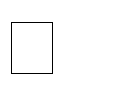 Общий объём часов, отведённых на изучение учебной дисциплины «Физическая культура» в основ- ной школе составляет 510 часов (три часа в неделю в каждом классе). На модульный блок «Базовая фи- зическая подготовка» отводится 150 часов из общего объёма (один час в неделю в каждом классе).При разработке рабочей программы по предмету «Физическая культура» следует учитывать, что вариативные модули (не менее 1 часа в неделю с 5 по 9 класс) могут быть реализованы во внеурочной деятельности, в том числе в форме сетевого взаимодействия с организациями системы дополнительного образования детей.СОДЕРЖАНИЕ УЧЕБНОГО ПРЕДМЕТА «ФИЗИЧЕСКАЯ КУЛЬТУРА»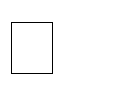 ПЛАНИРУЕМЫЕ РЕЗУЛЬТАТЫ ПРЕДМЕТА «ФИЗИЧЕСКАЯ КУЛЬТУРА» ЛИЧНОСТНЫЕ РЕЗУЛЬТАТЫГотовность проявлять интерес к истории и развитию физической культуры и спорта в Российской Фе- дерации, гордиться победами выдающихся отечественных спортсменов-олимпийцев;готовность отстаивать символы Российской Федерации во время спортивных соревнований, уважать традиции и принципы современных Олимпийских игр и олимпийского движения;готовность ориентироваться на моральные ценности и нормы межличностного взаимодействия при организации, планировании и проведении совместных занятий физической культурой и спортом, оздо- ровительных мероприятий в условиях активного отдыха и досуга;готовность оценивать своё поведение и поступки во время проведения совместных занятий физической культурой, участия в спортивных мероприятиях и соревнованиях;готовность оказывать первую медицинскую помощь при травмах и ушибах, соблюдать правила техники безопасности во время совместных занятий физической культурой и спортом;стремление к физическому совершенствованию, формированию культуры движения и телосложения, самовыражению в избранном виде спорта;готовность организовывать и проводить занятия физической культурой и спортом на основе научных представлений о закономерностях физического развития и физической подготовленности с учётом са- мостоятельных наблюдений за изменением их показателей;осознание здоровья как базовой ценности человека, признание объективной необходимости в его укреплении и длительном сохранении посредством занятий физической культурой и спортом;осознание необходимости ведения здорового образа жизни как средства профилактики пагубного вли- яния вредных привычек на физическое, психическое и социальное здоровье человека;способность адаптироваться к стрессовым ситуациям, осуществлять профилактические мероприятия по регулированию эмоциональных напряжений, активному восстановлению организма после значи- тельных умственных и физических нагрузок;готовность соблюдать правила безопасности во время занятий физической культурой и спортом, про- водить гигиенические и профилактические мероприятия по организации мест занятий, выбору спор- тивного инвентаря и оборудования, спортивной одежды;готовность соблюдать правила и требования к организации бивуака во время туристских походов, про- тивостоять действиям и поступкам, приносящим вред окружающей среде;освоение опыта взаимодействия со сверстниками, форм общения и поведения при выполнении учеб- ных заданий на уроках физической культуры, игровой и соревновательной деятельности;повышение компетентности в организации самостоятельных занятий физической культурой, планиро- вании их содержания и направленности в зависимости от индивидуальных интересов и потребностей;формирование представлений об основных понятиях и терминах физического воспитания и спортив- ной тренировки, умений руководствоваться ими в познавательной и практической деятельности, об- щении со сверстниками, публичных выступлениях и дискуссиях.МЕТАПРЕДМЕТНЫЕ РЕЗУЛЬТАТЫУниверсальные познавательные действия:проводить сравнение соревновательных упражнений Олимпийских игр древности и современных Олимпийских игр, выявлять их общность и различия;осмысливать Олимпийскую хартию как основополагающий документ современного олимпийского движения, приводить примеры её гуманистической направленности;анализировать влияние занятий физической культурой и спортом на воспитание положительных ка- честв личности, устанавливать возможность профилактики вредных привычек;характеризовать туристские походы как форму активного отдыха, выявлять их целевое предназначение в сохранении и укреплении здоровья; руководствоваться требованиями техники безопасности во время передвижения по маршруту и организации бивуака;устанавливать причинно-следственную связь между планированием режима дня и изменениями пока- зателей работоспособности;устанавливать связь негативного влияния нарушения осанки на состояние здоровья и выявлять при- чины нарушений, измерять индивидуальную форму и составлять комплексы упражнений по профи- лактике и коррекции выявляемых нарушений;устанавливать причинно-следственную связь между уровнем развития физических качеств, состоя- нием здоровья и функциональными возможностями основных систем организма;устанавливать причинно-следственную связь между качеством владения техникой физического упраж- нения и возможностью возникновения травм и ушибов во время самостоятельных занятий физической культурой и спортом;устанавливать причинно-следственную связь между подготовкой мест занятий на открытых площад- ках и правилами предупреждения травматизма.Универсальные коммуникативные действия:выбирать, анализировать и систематизировать информацию из разных источников об образцах тех- ники выполнения разучиваемых упражнений, правилах планирования самостоятельных занятий физи- ческой и технической подготовкой;вести наблюдения за развитием физических качеств, сравнивать их показатели с данными возрастно- половых стандартов, составлять планы занятий на основе определённых правил и регулировать нагрузку по частоте пульса и внешним признакам утомления;описывать и анализировать технику разучиваемого упражнения, выделять фазы и элементы движений, подбирать подготовительные упражнения и планировать последовательность решения задач обучения; оценивать эффективность обучения посредством сравнения с эталонным образцом;наблюдать, анализировать и контролировать технику выполнения физических упражнений другими учащимися, сравнивать её с эталонным образцом, выявлять ошибки и предлагать способы их устране- ния;изучать и коллективно обсуждать технику «иллюстративного образца» разучиваемого упражнения, рассматривать и моделировать появление ошибок, анализировать возможные причины их появления, выяснять способы их устранения.Универсальные учебные регулятивные действия:составлять и выполнять индивидуальные комплексы физических упражнений с разной функциональ- ной направленностью, выявлять особенности их воздействия на состояние организма, развитие его ре- зервных возможностей с помощью процедур контроля и функциональных проб;составлять и выполнять акробатические и гимнастические комплексы упражнений, самостоятельно ра- зучивать сложно-координированные упражнения на спортивных снарядах;активно взаимодействовать в условиях учебной и игровой деятельности, ориентироваться на указания учителя и правила игры при возникновении конфликтных и нестандартных ситуаций, признавать своё право и право других на ошибку, право на её совместное исправление;разучивать и выполнять технические действия в игровых видах спорта, активно взаимодействуют при совместных тактических действиях в защите и нападении, терпимо относится к ошибкам игроков своей команды и команды соперников;организовывать оказание первой помощи при травмах и ушибах во время самостоятельных занятий физической культурой и спортом, применять способы и приёмы помощи в зависимости от характера и признаков полученной травмы.ПРЕДМЕТНЫЕ РЕЗУЛЬТАТЫ:Тематическое планирование по предмету «Физическая культура» в 5 классеТематическое планирование по предмету «Физическая культура» в 6 классеТематическое планирование по предмету «Физическая культура» в 7 классеТематическое планирование по предмету «Физическая культура» в 8 классеТематическое планирование по предмету «Физическая культура» в 9 классе22.1.22	ОCНОВЫ БЕЗОПАСНОСТИ ЖИЗНЕДЕЯТЕЛЬНОСТИРабочая программа по основам безопасности жизнедеятельности (далее — ОБЖ) разработана на ос- нове Концепции преподавания учебного предмета «Основы безопасности жизнедеятельности» (утвер- ждена Решением Коллегии Министерства просвещения Российской Федерации, протокол от 24 декабря 2018 г. № ПК-1вн), требований к результатам освоения программы ООО, представленных в ФГОС ООО (утверждён приказом Министерства просвещения Российской Федерации от 31 мая 2021 г.№ 287) с учётом распределённых по модулям проверяемых требований к результатам освоения ООП ООО по учебному предмету ОБЖ, Примерной программы воспитания.Программа обеспечивает:ясное понимание обучающимися современных проблем безопасности и формирование у подрастаю- щего поколения базового уровня культуры безопасного поведения;прочное усвоение обучающимися основных ключевых понятий, обеспечивающих преемственность изучения основ комплексной безопасности личности на следующем уровне образования;возможность выработки и закрепления у обучающихся умений и навыков, необходимых для после- дующей жизни;выработку практико-ориентированных компетенций, соответствующих потребностям современно- сти;реализацию оптимального баланса межпредметных связей и их разумное взаимодополнение, способ- ствующее формированию практических умений и навыков.В Программе содержание учебного предмета ОБЖ структурно представлено десятью модулями (те- матическими линиями), обеспечивающими непрерывность изучения предмета на уровне основного общего образования и преемственность учебного процесса на уровне СОО:модуль № 1 «Культура безопасности жизнедеятельности в современном обществе»;модуль № 2 «Безопасность в быту»;модуль № 3 «Безопасность на транспорте»;модуль № 4 «Безопасность в общественных местах»;модуль № 5 «Безопасность в природной среде»;модуль № 6 «Здоровье и как его сохранить. Основы медицинских знаний»;модуль № 7 «Безопасность в социуме»;модуль № 8 «Безопасность в информационном пространстве»;модуль № 9 «Основы противодействия экстремизму и терроризму»;модуль № 10 «Взаимодействие личности, общества и государства в обеспечении безопасности жизни и здоровья населения».В целях обеспечения системного подхода в изучении учебного предмета ОБЖ на уровне ООО Программа опирается на универсальную структурно-логическую схему изучения учебных модулей (тематических линий) в парадигме безопасной жизнедеятельности: «предвидеть опасность- по воз- можности её избегать, при необходимости- действовать». Учебный материал систематизирован по сферам возможных проявлений рисков и опасностей: помещения и бытовые условия; улица и обще- ственные места; природные условия; коммуникационные связи и каналы; объекты и учреждения культуры и пр.Программой предусматривается использование практико-ориентированных интерактивных форм организации учебных занятий с возможностью применения тренажёрных систем и виртуальных мо- делей. При этом использование цифровой образовательной среды на учебных занятиях должно быть разумным, компьютер и дистанционные образовательные технологии не способны полностью заме- нить педагога и практические действия обучающихся.Общая характеристика предмета «ОБЖ»Появлению учебного предмета ОБЖ способствовали колоссальные по масштабам и последствиям техногенные катастрофы, произошедшие на территории нашей страны в 80-е годы XX столетия: ката- строфа теплохода «Александр Суворов» в результате столкновения с пролётом Ульяновского моста через Волгу (5 июня 1983 г.), взрыв четвёртого ядерного реактора на Чернобыльской АЭС (26 апреля 1986 г.), химическая авария с выбросом аммиака на производственном объединении «Азот» в г. Ионаве (20 марта 1989 г.), взрыв двух пассажирских поездов под Уфой в результате протечки трубо- провода и выброса сжиженной газово-бензиновой смеси (3 июня 1989 г.). Государство столкнулось с серьёзными вызовами, в ответ на которые требовался быстрый и адекватный ответ. Пришло понима- ние необходимости скорейшего внедрения в сознание граждан культуры безопасности жизнедеятель- ности, формирования у подрастающего поколения модели индивидуального безопасного поведения, стремления осознанно соблюдать нормы и правила безопасности в повседневной жизни. В связи с этим введение в нашей стране обучения основам безопасности жизнедеятельности явилось важным и принципиальным достижением как для отечественного, так и для мирового образовательного сообще- ства.В условиях современного исторического процесса с появлением новых глобальных и региональ- ных природных, техногенных, социальных вызовов и угроз безопасности России (критичные измене- ния климата, негативные медико-биологические, экологические, информационные факторы и другие условия жизнедеятельности) возрастает приоритет вопросов безопасности, их значение не только для самого человека, но также для общества и государства. При этом центральной проблемой безопасно- сти жизнедеятельности остаётся сохранение жизни и здоровья каждого человека.В данных обстоятельствах колоссальное значение приобретает качественное образование подрас- тающего поколения россиян, направленное на формирование гражданской идентичности, воспитание личности безопасного типа, овладение знаниями, умениями, навыками и компетенцией для обеспе- чения безопасности в повседневной жизни. Актуальность совершенствования учебно-методического обеспечения учебного процесса по предмету ОБЖ определяется системообразующими документами в области безопасности: Стратегия национальной безопасности Российской Федерации (Указ Прези- дента Российской Федерации от 02.07.2021 № 400), Доктрина информационной безопасности Рос- сийской Федерации (Указ Президента Российской Федерации от 5 декабря 2016 г. № 646), Нацио- нальные цели развития Российской Федерации на период до 2030 года (Указ Президента Российской Федерации от 21 июля 2020 г. № 474), Государственная программа Российской Федерации «Развитие образования» (Постановление Правительства РФ от 26.12.2017 г. № 1642).Современный учебный предмет ОБЖ является системообразующим, имеет свои дидактические компоненты во всех без исключения предметных областях и реализуется через приобретение необ- ходимых знаний, выработку и закрепление системы взаимосвязанных навыков и умений, формиро- вание компетенций в области безопасности, поддержанных согласованным изучением других учеб- ных предметов. Научной базой учебного предмета ОБЖ является общая теория безопасности, исходя из которой он должен обеспечивать формирование целостного видения всего комплекса проблем без- опасности, включая глобальные, что позволит обосновать оптимальную систему обеспечения без- опасности личности, общества и государства, а также актуализировать для обучающихся построение адекватной модели индивидуального безопасного поведения в повседневной жизни, сформировать у них базовый уровень культуры безопасности жизнедеятельности.В настоящее время с учётом новых вызовов и угроз подходы к изучению учебного предмета ОБЖ несколько скорректированы. Он входит в предметную область «Физическая культура и основы без- опасности жизнедеятельности», является обязательным для изучения на уровне основного общего образования. Изучение ОБЖ направлено на обеспечение формирования базового уровня культуры безопасности жизнедеятельности, что способствует выработке у обучающихся умений распознавать угрозы, избегать опасности, нейтрализовывать конфликтные ситуации, решать сложные вопросы со- циального характера, грамотно вести себя в чрезвычайных ситуациях. Такой подход содействует за- креплению навыков, позволяющих обеспечивать защиту жизни и здоровья человека, формированию необходимых для этого волевых и морально-нравственных качеств, предоставляет широкие возмож- ности для эффективной социализации, необходимой для успешной адаптации обучающихся к совре- менной техно-социальной и информационной среде, способствует проведению мероприятий профи- лактического характера в сфере безопасности.Целью изучения учебного предмета ОБЖ на уровне ООО является формирование у обучающихся базового уровня культуры безопасности жизнедеятельности в соответствии с современными потреб- ностями личности, общества и государства, что предполагает:способность построения модели индивидуального безопасного поведения на основе понимания необ- ходимости ведения здорового образа жизни, причин, механизмов возникновения и возможных по- следствий различных опасных и чрезвычайных ситуаций, знаний и умений применять необходимые средства и приемы рационального и безопасного поведения при их проявлении;сформированность активной жизненной позиции, осознанное понимание значимости личного без- опасного поведения в интересах безопасности личности, общества и государства;знание и понимание роли государства и общества в решении задач обеспечения национальной без- опасности и защиты населения от опасных и чрезвычайных ситуаций природного, техногенного и социального характера.МЕСТО ПРЕДМЕТА В УЧЕБНОМ ПЛАНЕВ целях обеспечения индивидуальных потребностей обучающихся в формировании культуры без- опасности жизнедеятельности на основе расширения знаний и умений, углубленного понимания зна- чимости безопасного поведения в условиях опасных и чрезвычайных ситуаций для личности, обще- ства и государства предмет может изучаться в 5—7 классах из расчета 1 час в неделю за счет исполь- зования части учебного плана, формируемого участниками образовательных отношений (всего 102 часа).В 8—9 классах предмет изучается из расчета 1 час в неделю за счет обязательной части учебного плана (всего 68 часов).МБОУ Стеклозаводская СОШ вправе самостоятельно определять последовательность тематических линий учебного предмета ОБЖ и количество часов для их освоения. Конкретное наполнение модулей может быть скорректировано и конкретизировано с учётом региональных (географических, социаль- ных, этнических и др.), а также бытовых и других местных особенностей.СОДЕРЖАГНИЕ УЧЕБНОГО ПРЕДМЕТА «ОБЖ»ПЛАНИРУЕМЫЕ РЕЗУЛЬТАТЫ ИЗУЧЕНИЯ ПРЕДМЕТА «ОХРАНА БЕЗОПАСНОСТИ ЖИЗНЕДЕЯТЕЛЬНОСТИ»Личностные результаты достигаются в единстве учебной и воспитательной деятельности в соот- ветствии с традиционными российскими социокультурными и духовно-нравственными ценностями, принятыми в обществе правилами и нормами поведения. Способствуют:процессам самопознания, самовоспитания и саморазвития, формирования внутренней позиции лично- сти и проявляются в индивидуальных социально значимых качествах, которые выражаются прежде всего в готовности обучающихся к саморазвитию, самостоятельности, инициативе и личностному са- моопределению;осмысленному ведению здорового и безопасного образа жизни и соблюдению правил экологического поведения; к целенаправленной социально значимой деятельности;принятию внутренней позиции личности как особого ценностного отношения к себе, к окружающим людям и к жизни в целом.Личностные результаты, формируемые в ходе изучения учебного предмета ОБЖ, должны отражать готовность обучающихся руководствоваться системой позитивных ценностных ориентаций и расши- рение опыта деятельности на её основе.Патриотическое воспитание:осознание российской гражданской идентичности в поликультурном и многоконфессиональном обще- стве, проявление интереса к познанию родного языка, истории, культуры Российской Федерации, сво- его края, народов России;ценностное отношение к достижениям своей Родины - России, к науке, искусству, спорту, техноло- гиям, боевым подвигам и трудовым достижениям народа;уважение к символам России, государственным праздникам, историческому и природному наследию и памятникам, традициям разных народов, проживающих в родной стране;формирование чувства гордости за свою Родину, ответственного отношения к выполнению конститу- ционного долга — защите Отечества.Гражданское воспитание:готовность к выполнению обязанностей гражданина и реализации его прав, уважение прав, свобод и законных интересов других людей;активное участие в жизни семьи, организации, местного сообщества, родного края, страны;неприятие любых форм экстремизма, дискриминации; понимание роли различных социальных инсти- тутов в жизни человека;представление об основных правах, свободах и обязанностях гражданина, социальных нормах и пра- вилах межличностных отношений в поликультурном и многоконфессиональном обществе; представ- ление о способах противодействия коррупции;готовность к разнообразной совместной деятельности, стремление к взаимопониманию и взаимопо- мощи, активное участие в школьном самоуправлении;готовность к участию в гуманитарной деятельности (волонтёрство, помощь людям, нуждающимся в ней);сформированность активной жизненной позиции, умений и навыков личного участия в обеспечении мер безопасности личности, общества и государства;понимание и признание особой роли России в обеспечении государственной и международной без- опасности, обороны страны, осмысление роли государства и общества в решении задачи защиты насе- ления от опасных и чрезвычайных ситуаций природного, техногенного и социального характера;знание и понимание роли государства в противодействии основным вызовам современности: терро- ризму, экстремизму, незаконному распространению наркотических средств, неприятие любых форм экстремизма, дискриминации, формирование веротерпимости, уважительного и доброжелательногоотношения к другому человеку, его мнению, развитие способности к конструктивному диалогу с дру- гими людьми.Духовно-нравственное воспитание:ориентация на моральные ценности и нормы в ситуациях нравственного выбора;готовность оценивать своё поведение и поступки, а также поведение и поступки других людей с пози- ции нравственных и правовых норм с учётом осознания последствий поступков;активное неприятие асоциальных поступков, свобода и ответственность личности в условиях индиви- дуального и общественного пространства;развитие ответственного отношения к ведению здорового образа жизни, исключающего употребление наркотиков, алкоголя, курения и нанесение иного вреда собственному здоровью и здоровью окружаю- щих;формирование личности безопасного типа, осознанного и ответственного отношения к личной без- опасности и безопасности других людей.Эстетическое воспитание:формирование гармоничной личности, развитие способности воспринимать, ценить и создавать пре- красное в повседневной жизни;понимание взаимозависимости счастливого юношества и безопасного личного поведения в повседнев- ной жизни.Ценности научного познания:ориентация в деятельности на современную систему научных представлений об основных закономер- ностях развития человека, природы и общества, взаимосвязях человека с природной и социальной сре- дой; овладение основными навыками исследовательской деятельности, установка на осмысление опыта, наблюдений, поступков и стремление совершенствовать пути достижения индивидуального и коллективного благополучия;формирование современной научной картины мира, понимание причин, механизмов возникновения и последствий распространённых видов опасных и чрезвычайных ситуаций, которые могут произойти во время пребывания в различных средах (бытовые условия, дорожное движение, общественные места и социум, природа, коммуникационные связи и каналы);установка на осмысление опыта, наблюдений и поступков, овладение способностью оценивать и про- гнозировать неблагоприятные факторы обстановки и принимать обоснованные решения в опасной (чрезвычайной) ситуации с учётом реальных условий и возможностей.Физическое воспитание, формирование культуры здоровья и эмоционального благопо-лучия:понимание личностного смысла изучения учебного предмета ОБЖ, его значения для безопасной и про- дуктивной жизнедеятельности человека, общества и государства;осознание ценности жизни;ответственное отношение к своему здоровью и установка на здоровый образ жизни (здоровое питание, соблюдение гигиенических правил, сбалансированный режим занятий и отдыха, регулярная физиче- ская активность);осознание последствий и неприятие вредных привычек (употребление алкоголя, наркотиков, курение) и иных форм вреда для физического и психического здоровья;соблюдение правил безопасности, в том числе навыков безопасного поведения в интернет-среде; спо- собность адаптироваться к стрессовым ситуациям и меняющимся социальным, информационным и природным условиям, в том числе осмысливая собственный опыт и выстраивая дальнейшие цели;умение принимать себя и других, не осуждая;умение осознавать эмоциональное состояние себя и других, уметь управлять собственным эмоцио- нальным состоянием;сформированность навыка рефлексии, признание своего права на ошибку и такого же права другого человека.Трудовое воспитание:установка на активное участие в решении практических задач (в рамках семьи, организации, города, края) технологической и социальной направленности, способность инициировать, планировать и са- мостоятельно выполнять такого рода деятельность;интерес к практическому изучению профессий и труда различного рода, в том числе на основе приме- нения изучаемого предметного знания;осознание важности обучения на протяжении всей жизни для успешной профессиональной деятельно- сти и развитие необходимых умений для этого;готовность адаптироваться в профессиональной среде;уважение к труду и результатам трудовой деятельности; осознанный выбор и построение индивиду- альной траектории образования и жизненных планов с учётом личных и общественных интересов и потребностей;укрепление ответственного отношения к учёбе, способности применять меры и средства индивидуаль- ной защиты, приёмы рационального и безопасного поведения в опасных и чрезвычайных ситуациях;овладение умениями оказывать первую помощь пострадавшим при потере сознания, остановке дыха- ния, наружных кровотечениях, попадании инородных тел в верхние дыхательные пути, травмах раз- личных областей тела, ожогах, отморожениях, отравлениях;установка на овладение знаниями и умениями предупреждения опасных и чрезвычайных ситуаций, во время пребывания в различных средах (в помещении, на улице, на природе, в общественных местах и на массовых мероприятиях, при коммуникации, при воздействии рисков культурной среды).Экологическое воспитание:ориентация на применение знаний из социальных и естественных наук для решения задач в области окружающей среды, планирования поступков и оценки их возможных последствий для окружающей среды; повышение уровня экологической культуры, осознание глобального характера экологических проблем и путей их решения;активное неприятие действий, приносящих вред окружающей среде;осознание своей роли как гражданина и потребителя в условиях взаимосвязи природной, технологиче- ской и социальной сред;готовность к участию в практической деятельности экологической направленности;освоение основ экологической культуры, методов проектирования собственной безопасной жизнедея- тельности с учётом природных, техногенных и социальных рисков на территории проживания.МЕТАПРЕДМЕТНЫЕ РЕЗУЛЬТАТЫХарактеризуют сформированность у обучающихся межпредметных понятий (используются в не- скольких предметных областях и позволяют связывать знания из различных дисциплин в целостную научную картину мира) и универсальных учебных действий (познавательные, коммуникативные, ре- гулятивные); способность их использовать в учебной, познавательной и социальной практике. Выра- жаются в готовности к самостоятельному планированию и осуществлению учебной деятельности и организации учебного сотрудничества с педагогами и сверстниками, к участию в построении индиви- дуальной образовательной траектории; овладению навыками работы с информацией: восприятие и со- здание информационных текстов в различных форматах, в том числе в цифровой среде.Метапредметные результаты, формируемые в ходе изучения учебного предмета ОБЖ, должны отражать:1. Овладение универсальными познавательными действиями.Базовые логические действия:выявлять и характеризовать существенные признаки объектов (явлений);устанавливать существенный признак классификации, основания для обобщения и сравнения, крите- рии проводимого анализа;с учётом предложенной задачи выявлять закономерности и противоречия в рассматриваемых фактах, данных и наблюдениях;предлагать критерии для выявления закономерностей и противоречий;выявлять дефициты информации, данных, необходимых для решения поставленной задачи;выявлять причинно-следственные связи при изучении явлений и процессов;делать выводы с использованием дедуктивных и индуктивных умозаключений, умозаключений по ана- логии, формулировать гипотезы о взаимосвязях;самостоятельно выбирать способ решения учебной задачи (сравнивать несколько вариантов решения, выбирать наиболее подходящий с учётом самостоятельно выделенных критериев).Базовые исследовательские действия:формулировать проблемные вопросы, отражающие несоответствие между рассматриваемым и наибо- лее благоприятным состоянием объекта (явления) повседневной жизни;обобщать, анализировать и оценивать получаемую информацию, выдвигать гипотезы, аргументиро- вать свою точку зрения, делать обоснованные выводы по результатам исследования;проводить (принимать участие) небольшое самостоятельное исследование заданного объекта (явле- ния), устанавливать причинно-следственные связи;прогнозировать возможное дальнейшее развитие процессов, событий и их последствия в аналогичных или сходных ситуациях, а также выдвигать предположения об их развитии в новых условиях и кон- текстах.Работа с информацией:применять различные методы, инструменты и запросы при поиске и отборе информации или данных из источников с учётом предложенной учебной задачи и заданных критериев;выбирать, анализировать, систематизировать и интерпретировать информацию различных видов и форм представления;находить сходные аргументы (подтверждающие или опровергающие одну и ту же идею, версию) в раз- личных информационных источниках;самостоятельно выбирать оптимальную форму представления информации и иллюстрировать решае- мые задачи несложными схемами, диаграммами, иной графикой и их комбинациями;оценивать надёжность информации по критериям, предложенным педагогическим работником или сформулированным самостоятельно;эффективно запоминать и систематизировать информацию.Овладение универсальными коммуникативными действиями.Общение:уверенно высказывать свою точку зрения в устной и письменной речи, выражать эмоции в соответ- ствии с форматом и целями общения, определять предпосылки возникновения конфликтных ситуаций и выстраивать грамотное общение для их смягчения;распознавать невербальные средства общения, понимать значение социальных знаков и намерения других, уважительно, в корректной форме формулировать свои взгляды;сопоставлять свои суждения с суждениями других участников диалога, обнаруживать различие и сход- ство позиций;в ходе общения задавать вопросы и выдавать ответы по существу решаемой учебной задачи, обнару- живать различие и сходство позиций других участников диалога;публично представлять результаты решения учебной задачи, самостоятельно выбирать наиболее целе- сообразный формат выступления и готовить различные презентационные материалы.Совместная деятельность (сотрудничество):понимать и использовать преимущества командной и индивидуальной работы при решении конкрет- ной учебной задачи;планировать организацию совместной деятельности (распределять роли и понимать свою роль, прини- мать правила учебного взаимодействия, обсуждать процесс и результат совместной работы, подчи- няться, выделять общую точку зрения, договариваться о результатах);определять свои действия и действия партнёра, которые помогали или затрудняли нахождение общего решения, оценивать качество своего вклада в общий продукт по заданным участниками группы крите- риям, разделять сферу ответственности и проявлять готовность к предоставлению отчёта перед груп- пой.Овладение системой универсальных коммуникативных действий обеспечивает сформированность со- циальных навыков и эмоционального интеллекта обучающихся.Овладение универсальными учебными регулятивными действиями.Самоорганизация:выявлять проблемные вопросы, требующие решения в жизненных и учебных ситуациях;аргументированно определять оптимальный вариант принятия решений, самостоятельно составлять алгоритм (часть алгоритма) и способ решения учебной задачи с учётом собственных возможностей и имеющихся ресурсов;составлять план действий, находить необходимые ресурсы для его выполнения, при необходимости кор- ректировать предложенный алгоритм, брать ответственность за принятое решение.Самоконтроль (рефлексия):давать адекватную оценку ситуации, предвидеть трудности, которые могут возникнуть при решении учебной задачи, и вносить коррективы в деятельность на основе новых обстоятельств;объяснять причины достижения (недостижения) результатов деятельности, давать оценку приобретён- ному опыту, уметь находить позитивное в произошедшей ситуации;оценивать соответствие результата цели и условиям.Эмоциональный интеллект:управлять собственными эмоциями и не поддаваться эмоциям других, выявлять и анализировать их причины;ставить себя на место другого человека, понимать мотивы и намерения другого, регулировать способ выражения эмоций.Принятие себя и других:осознанно относиться к другому человеку, его мнению, признавать право на ошибку свою и чужую;быть открытым себе и другим, осознавать невозможность контроля всего вокруг.Овладение системой универсальных учебных регулятивных действий обеспечивает формирование смысло- вых установок личности (внутренняя позиция личности) и жизненных навыков личности (управления со- бой, самодисциплины, устойчивого поведения).ПРЕДМЕТНЫЕ РЕЗУЛЬТАТЫПредметные результаты характеризуют сформированностью у обучающихся основ культуры без- опасности жизнедеятельности и проявляются в способности построения и следования модели индиви- дуального безопасного поведения и опыте её применения в повседневной жизни.Приобретаемый опыт проявляется в понимании существующих проблем безопасности и усвоении обучающимися минимума основных ключевых понятий, которые в дальнейшем будут использоваться без дополнительных разъяснений, приобретении систематизированных знаний основ комплексной без- опасности личности, общества и государства, индивидуальной системы здорового образа жизни, анти- экстремистского мышления и антитеррористического поведения, овладении базовыми медицинскими знаниями и практическими умениями безопасного поведения в повседневной жизни.Предметные результаты по предметной области «Физическая культура и основы безопасности жизнедеятельности» должны обеспечивать:По учебному предмету «Основы безопасности жизнедеятельности»:сформированность культуры безопасности жизнедеятельности на основе освоенных знаний и уме- ний, системного и комплексного понимания значимости безопасного поведения в условиях опасных и чрезвычайных ситуаций для личности, общества и государства;сформированность социально ответственного отношения к ведению здорового образа жизни, ис- ключающего употребление наркотиков, алкоголя, курения и нанесения иного вреда собственному здо- ровью и здоровью окружающих;сформированность активной жизненной позиции, умений и навыков личного участия в обеспечении мер безопасности личности, общества и государства;понимание и признание особой роли России в обеспечении государственной и международной без- опасности, обороны страны, в противодействии основным вызовам современности: терроризму, экс- тремизму, незаконному распространению наркотических средств;сформированность чувства гордости за свою Родину, ответственного отношения к выполнению конституционного долга — защите Отечества;знание и понимание роли государства и общества в решении задачи обеспечения национальной без- опасности и защиты населения от опасных и чрезвычайных ситуаций природного, техногенного и соци- ального (в том числе террористического) характера;понимание причин, механизмов возникновения и последствий распространённых видов опасных и чрезвычайных ситуаций, которые могут произойти во время пребывания в различных средах (бытовые условия, дорожное движение, общественные места и социум, природа, коммуникационные связи и ка- налы);овладение знаниями и умениями применять меры и средства индивидуальной защиты, приёмы ра- ционального и безопасного поведения в опасных и чрезвычайных ситуациях;освоение основ медицинских знаний и владение умениями оказывать первую помощь пострадав- шим при потере сознания, остановке дыхания, наружных кровотечениях, попадании инородных тел в верхние дыхательные пути, травмах различных областей тела, ожогах, отморожениях, отравлениях;умение оценивать и прогнозировать неблагоприятные факторы обстановки и принимать обосно- ванные решения в опасной (чрезвычайной) ситуации с учётом реальных условий и возможностей;освоение основ экологической культуры, методов проектирования собственной безопасной жиз- недеятельности с учётом природных, техногенных и социальных рисков на территории проживания;овладение знаниями и умениями предупреждения опасных и чрезвычайных ситуаций во время пребывания в различных средах (бытовые условия, дорожное движение, общественные места и со- циум, природа, коммуникационные связи и каналы).Достижение результатов освоения ООП ООО обеспечивается посредством включения в ука- занную программу предметных результатов освоения модулей учебного предмета «Основы безопас- ности жизнедеятельности».Организация вправе самостоятельно определять последовательность модулей для освоения обучающимися модулей учебного предмета «Основы безопасности жизнедеятельности».Предлагается распределение предметных результатов, формируемых в ходе изучения учебного пред- мета ОБЖ, сгруппировать по учебным модулям:РАБОЧИЕ ПРОГРАММЫ КУРСОВ ПО ВЫБОРУ«Финансовая грамотность», 5 класс Цели курса:формирование у учащихся готовности принимать ответственные и обоснованные решения в области управления личными финансами, способности реализовать эти решения;создание комфортных условий, способствующих формированию коммуникативных компетенций;формирование положительного мотивационного отношения к экономике через развитие познаватель- ного интереса и осознание социальной необходимости.Задачи:освоить систему знаний о финансовых институтах современного общества и инструментах управле- ния личными финансами;овладеть умением получать и критически осмысливать экономическую информацию, анализировать, систематизировать полученные данные;формировать опыт применения знаний о финансовых институтах для эффективной самореализации в сфере управления личными финансами;формировать основы культуры и индивидуального стиля экономического поведения, ценностей де- ловой этики;воспитывать ответственность за экономические решения.Тематическое планирование в 5 классе2.1.2.2. «Основы духовно-нравственной культуры народов России», 5-9 класс Цели изучения курса:формирование общероссийской гражданской идентичности обучающихся через изучение культуры (единого культурного пространства) России в контексте процессовэтноконфессионального согласия и взаимодействия, взаимопроникновения и мирного сосущество- вания народов, религий, национальных культур;создание условий для становления у обучающихся мировоззрения на основе традиционных россий- ских духовно-нравственных ценностей, ведущих к осознанию своей принадлежности к многонаци- ональному народу Российской Федерации;формирование и сохранение уважения к ценностям и убеждениям представителей разныхнациональностей и вероисповеданий, а также способности к диалогу с представителями других культур и мировоззрений;идентификация собственной личности как полноправного субъекта культурного, исторического и цивилизационного развития страны.Задачи:овладение предметными компетенциями, имеющими преимущественное значение для формирова- ния гражданской идентичности обучающегося;приобретение и усвоение знаний о нормах общественной морали и нравственности как основопола- гающих элементах духовной культуры современного общества;развитие представлений о значении духовно-нравственных ценностей и нравственных норм для до- стойной жизни личности, семьи, общества, ответственного отношения к будущему отцовству и ма- теринству;становление компетенций межкультурного взаимодействия как способности и готовности вести межличностный, межкультурный, межконфессиональный диалог при осознании и сохранении соб- ственной культурной идентичности;формирование основ научного мышления обучающихся через систематизацию знаний и представ- лений, полученных на уроках литературы, истории, изобразительного искусства, музыки;обучение рефлексии собственного поведения и оценке поведения окружающих через развитие навыков обоснованных нравственных суждений, оценок и выводов;-воспитание уважительного и бережного отношения к историческому, религиозному и культурному наследию народов России;содействие осознанному формированию мировоззренческих ориентиров, основанных на приори- тете традиционных российских духовно-нравственных ценностей;формирование патриотизма как формы гражданского самосознания через понимание роли личности в истории и культуре, осознание важности социального взаимодействия, гражданской идентичности для процветания общества в целом.Тематическое планирование курса «ОДНКНР» в 5 классеТематическое планирование курса «ОДНКНР» в 6 классеТематическое планирование курса «ОДНКНР» в 7 классеТематическое планирование курса «ОДНКНР» в   8 классТематическое планирование курса «ОДНКНР» в 9 классе2.1.2.3 Функциональная (естественнонаучная) грамотностьЦель курса – использование знаний, умений и навыков, приобретенных в школе, для решения широкого диапазона жизненных задач в различных сферах человеческой деятельности, а также в межличностном общении и социальных отношенийЗадачи;способность научно объяснять явления;понимать особенности естественнонаучного исследования;научно интерпретировать данные и использовать доказательства для получения выводов.Модуль «Основы естественнонаучной грамотности»в 5 классеМодуль в 6 класеМодуль в 7 классеТематическое планирование в 8 классеТематическое планирование в 9 классе2.1.3 РАБОЧИЕ ПРОГРАММЫ КУРСОВ ВНЕУРОЧНОЙ ДЕЯТЕЛЬНОСТИ2.1.3 1. Разговоры о важном 5-9 классыЦель курса: формирование взглядов школьников на основе национальных ценностей через изучение цен- тральных тем – патриотизм, гражданственность, историческое просвещение, нравственность, экология.Тематическое планирование 5–7-е классыТематическое планирование 8-9 классы:2.1.3.2 Функциональная (математическая) грамотность 5-9 классыЦель курса – использование знаний, умений и навыков, приобретенных в школе, для решения широкого диапазона жизненных задач в различных сферах человеческой деятельности, а также в межличностном общении и социальных отношенийЗадачи:находить и извлекать математическую информацию в различном контексте;применяет математические знания для решения разного рода проблем;формулирует математическую проблему на основе анализа ситуации;интерпретирует и оценивает математические данные в контексте лично значимой ситуации;интерпретирует и оценивает математические результаты в контексте национальной или глобальной си- туацииТематическое планирование курса ВД «Математическая грамотность» в 5 классеТематическое планирование ВД «Математическая грамотность» в 6 классеТематическое планирование курса ВД «Математическая грамотность» в 7 классеТематическое планирование курса ВД «Математическая грамотность» в 8 классеТематическое планирование курса ВД «Математическая грамотность» в 9 классе2.1.2.3.3 Функциональная (читательская) грамотностьОсновная цель курса внеурочной деятельности «Читательская грамотность - создать условия для формирования навыков проведения анализа текста, умения воспринимать, критически оценивать и интер- претировать прочитанное, овладение обучающимися способами коммуникативного взаимодействия в про- цессе решения поставленных задач, совершенствование речевой деятельности.Задачами данного курса являются:формирование и развитие у учащихся следующих читательских действий: поиск информации, выделение нужной для решения практической или учебной задачи информации, систематизация, сопоставление, ана- лиз и обобщение имеющихся в тексте идей и информации, их интерпретация и преобразование, а также критичное отношение к информации, оценка её достоверности, сопоставление её с информацией из других источников и имеющимся жизненным опытом;формирование у учащихся способности к организации своей учебной деятельности посредством освоения личностных, познавательных, регулятивных и коммуникативных универсальных учебных действий;приобретение опыта самостоятельной учебной деятельности по получению нового знания, его преобразо- ванию и применению;духовно-нравственное развитие личности, предусматривающее принятие нравственных установоксозидания, справедливости, добра.Тематическое планирование «Читательская грамотность» 5 класса, Модуль «Читаем, наблюдаем, живем» (34 ч.)6 класса, Модуль «Грамотный читатель» (34 ч.)класс, Модуль «Смысловое чтение» (34 ч.)класса, Модуль «Формирование читательской грамотности» (34 ч.)класс, Модуль «Читательская грамотность как основа обучения» (34 ч.)Знакомство с профессиями 5-9 классы «Профориентация»Цель курса внеурочной деятельности «Профориентация» - формирование профориентационной компетентности подростков путем включения в процесс активного планирования своего профессио- нального будущего.Задачи:активизировать внутренние психологические ресурсы обучающихся для формирования умения со- ставлять и корректировать свою профессиональную перспективу;осознать значимость правильного выбора будущей профессии;развивать навыки   конструктивного взаимодействия   при выборе будущей профессии;уметь оценивать свое решение о профессиональном выборе.Тематическое планирование в 5 классе. Модуль «Быть нужным людям»класс «Моя будущая профессия»класс «На пути к професии»класс. «Я и мои способности»класс. «Мой выбор-моя судьба»ПРОГРАММА ФОРМИРОВАНИЯ УНИВЕРСАЛЬНЫХ УЧЕБНЫХ ДЕЙСТВИЙЦелевой разделВ ФГОС ООО указано, что программа формирования универсальных учебных действий у обуча- ющихся должна обеспечивать:развитие способности к саморазвитию и самосовершенствованию;формирование внутренней позиции личности, регулятивных, познавательных, коммуникативных универсальных учебных действий у обучающихся;формирование опыта применения универсальных учебных действий в жизненных ситуациях для ре- шения задач общекультурного, личностного и познавательного развития обучающихся, готовности к решению практических задач;повышение эффективности усвоения знаний и учебных действий, формирования компетенций в предметных областях, учебно-исследовательской и проектной деятельности;формирование навыка участия в различных формах организации учебно-исследовательской и про- ектной деятельности, в том числе творческих конкурсах, олимпиадах, научных обществах, научно- практических конференциях, олимпиадах;овладение приемами учебного сотрудничества и социального взаимодействия со сверстниками, обу- чающимися младшего и старшего возраста и взрослыми в совместной учебно-исследовательской и проектной деятельности;формирование и развитие компетенций обучающихся в области использования ИКТ на уровне об- щего пользования, включая владение ИКТ, поиском, анализом и передачей информации, презента- цией выполненных работ, основами информационной безопасности, умением безопасного использо- вания средств ИКТ и информационно-телекоммуникационной сети «Интернет» (далее — Интернет), формирование культуры пользования ИКТ;формирование знаний и навыков в области финансовой грамотности и устойчивого развития обще- ства.Универсальные учебные действия трактуются в Стандарте как обобщенные учебные действия, позволяющие решать широкий круг задач в различных предметных областях и являющиеся резуль- татами освоения обучающимися ООП ООО.Достижения обучающихся, полученные в результате изучения учебных предметов, учебных кур- сов, модулей, характеризующие совокупность познавательных, коммуникативных и регулятивных универсальных учебных действий, сгруппированы во ФГОС по трем направлениям и отражают спо- собность обучающихся использовать на практике универсальные учебные действия, составляющие умение овладевать учебными знаково-символическими средствами, направленными на:овладение умениями замещения, моделирования, кодирования и декодирования информации, логи- ческими операциями, включая общие приемы решения задач (универсальные учебные познаватель- ные действия);приобретение ими умения учитывать позицию собеседника, организовывать и осуществлять сотруд- ничество, коррекцию с педагогическими работниками и со сверстниками, адекватно передавать ин- формацию и отображать предметное содержание и условия деятельности и речи, учитывать разные мнения и интересы, аргументировать и обосновывать свою позицию, задавать вопросы, необходи- мые для организации собственной деятельности и сотрудничества с партнером (универсальные учебные коммуникативные действия);включающими способность принимать и сохранять учебную цель и задачу, планировать еереализа- цию, контролировать и оценивать свои действия, вносить соответствующие коррективы в их выпол- нение, ставить новые учебные задачи, проявлять познавательную инициативу в учебном сотрудниче-стве, осуществлять констатирующий и предвосхищающий контроль по результату и способу дей- ствия, актуальный контроль на уровне произвольного внимания (универсальные регулятивные дей- ствия).2.2.2. Содержательный разделОписание взаимосвязи УУД с содержанием учебных предметовСодержание основного общего образования определяется ООП ООО. Предметное учебное содержа- ние фиксируется в рабочих программах.Разработанные по всем учебным предметам примерные рабочие программы (ПРП) отражают определенные во ФГОС ООО универсальные учебные действия в трех своих компонентах:как часть метапредметных результатов обучения в разделе «Планируемые результаты освоения учеб- ного предмета на уровне основного общего образования»;в соотнесении с предметными результатами по основным разделам и темам учебного содержания;в разделе «Основные виды деятельности» Примерного тематического планирования.Ниже дается описание реализации требований формирования УУД в предметных результатах и тематическом планировании по отдельным предметным областям.РУССКИЙ ЯЗЫК И ЛИТЕРАТУРАФормирование универсальных учебных познавательных действийФормирование базовых логических действийАнализировать, классифицировать, сравнивать языковые единицы, а также тексты различных функ- циональных разновидностей языка, функционально-смысловых типов речи и жанров.Выявлять и характеризовать существенные признаки классификации, основания для обобщения и сравнения, критерии проводимого анализа языковых единиц, текстов различных функциональных раз- новидностей языка, фунцинално-смысловых типов речи и жанров.Устанавливать существенный признак классификации и классифицировать литературные объекты, устанавливать основания для их обобщения и сравнения, определять критерии проводимого анализа.Выявлять и комментировать закономерности при изучении языковых процессов; формулировать вы- воды с использованием дедуктивных и индуктивных умозаключений, умозаключений по аналогии.Самостоятельно выбирать способ решения учебной задачи при работе с разными единицами языка, разными типами текстов, сравнивая варианты решения и выбирая оптимальный вариант с учётом самостоятельно выделенных критериев.Выявлять (в рамках предложенной задачи) критерии определения закономерностей и противоречий в рассматриваемых литературных фактах и наблюдениях над текстом.Выявлять дефицит литературной и другой информации, данных, необходимых для решения постав- ленной учебной задачи.Устанавливать причинно-следственные связи при изучении литературных явлений и процессов, фор- мулировать гипотезы об их взаимосвязях.Формирование базовых исследовательских действийСамостоятельно определять и формулировать цели лингвистических мини-исследований, формули- ровать и использовать вопросы как исследовательский инструмент.Формулировать в устной и письменной форме гипотезу предстоящего исследования (исследователь- ского проекта) языкового материала; осуществлять проверку гипотезы; аргументировать свою пози- цию, мнение.Проводить по самостоятельно составленному плану небольшое исследование по установлению осо- бенностей языковых единиц, языковых процессов, особенностей причинно-следственных связей и зависимостей объектов между собой.Самостоятельно формулировать обобщения и выводы по результатам проведённого наблюдения за языковым материалом и языковыми явлениями, лингвистического мини-исследования, представлять результаты исследования в устной и письменной форме, в виде электронной презентации, схемы, таб- лицы, диаграммы и т. п.Формулировать гипотезу об истинности собственных суждений и суждений других, аргументировать свою позицию в выборе и интерпретации литературного объекта исследования.Самостоятельно составлять план исследования особенностей литературного объекта изучения, при- чинно-следственных связей и зависимостей объектов между собой.Овладеть инструментами оценки достоверности полученных выводов и обобщений.Прогнозировать возможное дальнейшее развитие событий и их последствия в аналогичных или сход- ных ситуациях, а также выдвигать предположения об их развитии в новых условиях и контекстах, втом числе в литературных произведениях.Публично представлять результаты учебного исследования проектной деятельности на уроке или во внеурочной деятельности (устный журнал, виртуальная экскурсия, научная конференция, стендовый доклад и др.).Работа с информациейВыбирать, анализировать, обобщать, систематизировать интерпретировать и комментировать ин- формацию, представленную в текстах, таблицах, схемах; представлять текст в виде таблицы, гра- фики; извлекать информацию из различных источников (энциклопедий, словарей, справочников; средств массовой информации, государственных электронных ресурсов учебного назначения), пе- редавать информацию в сжатом и развёрнутом виде в соответствии с учебной задачей.Использовать различные виды аудирования (выборочное, ознакомительное, детальное) и чтения (изу- чающее, ознакомительное, просмотровое, поисковое) в зависимости от поставленной учебной задачи (цели); извлекать необходимую информацию из прослушанных и прочитанных текстов различных функциональных разновидностей языка и жанров; оценивать прочитанный или прослушанный текст с точки зрения использованных в нем языковых средств; оценивать достоверность содержащейся в тексте информации.Выделять главную и дополнительную информацию текстов; выявлять дефицит информации текста, необходимой для решения поставленной задачи, и восполнять его путем использования других ис- точников информации.В процессе чтения текста прогнозировать его содержание (по названию, ключевым словам, по пер- вому и последнему абзацу и т. п.), выдвигать предположения о дальнейшем развитии мысли автора и проверять их в процессе чтения текста, вести диалог с текстом.Находить и формулировать аргументы, подтверждающую или опровергающую позицию автора тек- ста и собственную точку зрения на проблему текста, в анализируемом тексте и других источниках.Самостоятельно выбирать оптимальную форму представления литературной и другой информации (текст, презентация, таблица, схема) в зависимости от коммуникативной установки.Оценивать надежность литературной и другой информации по критериям, предложенным учителем или сформулированным самостоятельно; эффективно запоминать и систематизировать эту информа- цию.Формирование универсальных учебных коммуникативных действийВладеть различными видами монолога и диалога, формулировать в устной и письменной форме суж- дения на социально-культурные, нравственно-этические, бытовые, учебные темы в соответствии с темой, целью, сферой и ситуацией общения; правильно, логично, аргументированно излагать свою точку зрения по поставленной проблеме.Выражать свою точку зрения и аргументировать ее в диалогах и дискуссиях; сопоставлять свои суж- дения с суждениями других участников диалога и полилога, обнаруживать различие и сходство по- зиций; корректно выражать свое отношение к суждениям собеседников.Формулировать цель учебной деятельности, планировать ее, осуществлять самоконтроль, само- оценку, самокоррекцию; объяснять причины достижения (недостижения) результата деятельности.Осуществлять речевую рефлексию (выявлять коммуникативные неудачи и их причины, уметь преду- преждать их), давать оценку приобретенному речевому опыту и корректировать собственную речь с учетом целей и условий общения; оценивать соответствие результата поставленной цели и условиям общения.Управлять собственными эмоциями, корректно выражать их в процессе речевого общения.Формирование универсальных учебных регулятивных действийВладеть социокультурными нормами и нормами речевого поведения в актуальных сферах речевого общения, соблюдать нормы современного русского литературного языка и нормы речевого этикета; уместно пользоваться внеязыковыми средствами общения (жестами, мимикой).Публично представлять результаты проведенного языкового анализа, выполненного лингвистиче- ского эксперимента, исследования, проекта; самостоятельно выбирать формат выступления с учетом цели презентации и особенностей аудитории и в соответствии с этим составлять устные и письменные тексты с использованием иллюстративного материала.Выдвигать гипотезы (например, об употреблении глагола-связки в иностранном языке); обосновы- вать, аргументировать свои суждения, выводы.Распознавать свойства и признаки языковых единиц и языковых явлений (например, с помощью сло- вообразовательных элементов).Сравнивать языковые единицы разного уровня (звуки, буквы, слова, речевые клише, грамматические явления, тексты и т. п.).Пользоваться классификациями (по типу чтения, по типу высказывания и т. п.).Выбирать, анализировать, интерпретировать, систематизировать информацию, представленную в разных формах: сплошных текстах, иллюстрациях, графически (в таблицах, диаграммах). ИНОСТРАННЫЙ ЯЗЫК (НА ПРИМЕРЕ АНГЛИЙСКОГО ЯЗЫКА)Формирование универсальных учебных познавательных действийФормирование базовых логических действийВыявлять признаки и свойства языковых единиц и языковых явлений иностранного языка; применять изученные правила, алгоритмы.Анализировать, устанавливать аналогии, между способами выражения мысли средствами родного и иностранного языков.Сравнивать, упорядочивать, классифицировать языковые единицы и языковые явления иностранного языка, разные типы высказывания.Моделировать отношения между объектами (членами предложения, структурными единицами диа- лога и др.).Использовать информацию, извлеченную из несплошных текстов (таблицы, диаграммы), в собствен- ных устных и письменных высказываниях.Работа с информациейИспользовать в соответствии с коммуникативной задачей различные стратегии чтения и аудирования для получения информации (с пониманием основного содержания, с пониманием запрашиваемой ин- формации, с полным пониманием).Прогнозировать содержание текста по заголовку; прогнозировать возможное дальнейшее развитие событий по началу текста; устанавливать логическую последовательность основных фактов; восста- навливать текст из разрозненных абзацев.Полно и точно понимать прочитанный текст на основе его информационной переработки (смысло- вого и структурного анализа отдельных частей текста, выборочного перевода);использовать внешние формальные элементы текста (подзаголовки, иллюстрации, сноски) для пони- мания его содержания.Фиксировать информацию доступными средствами (в виде ключевых слов, плана).Оценивать достоверность информации, полученной из иноязычных источников.Находить аргументы, подтверждающие или опровергающие одну и ту же идею, в различных инфор- мационных источниках;выдвигать предположения (например, о значении слова в контексте) и аргументировать его.Формирование универсальных учебных коммуникативных действийВоспринимать и создавать собственные диалогические и монологические высказывания, участвуя в обсуждениях, выступлениях; выражать эмоции в соответствии с условиями и целями общения.Осуществлять смысловое чтение текста с учетом коммуникативной задачи и вида текста, используя разные стратегии чтения (с пониманием основного содержания, с полным пониманием, с нахожде- нием интересующей информации).Анализировать и восстанавливать текст с опущенными в учебных целях фрагментами.Выстраивать и представлять в письменной форме логику решения коммуникативной задачи (напри- мер, в виде плана высказывания, состоящего из вопросов или утверждений).Публично представлять на иностранном языке результаты выполненной проектной работы, самосто- ятельно выбирая формат выступления с учетом особенностей аудитории.Формирование универсальных учебных регулятивных действийУдерживать цель деятельности; планировать выполнение учебной задачи, выбирать и аргументировать способ деятельности.Планировать организацию совместной работы, определять свою роль, распределять задачи между членами команды, участвовать в групповых формах работы.Оказывать влияние на речевое поведение партнера (например, поощряя его продолжать поиск сов- местного решения поставленной задачи).Корректировать деятельность с учетом возникших трудностей, ошибок, новых данных или информа- ции.Оценивать процесс и общий результат деятельности; анализировать и оценивать собственную работу: меру собственной самостоятельности, затруднения, дефициты, ошибки и пр.МАТЕМАТИКА И ИНФОРМАТИКАФормирование универсальных учебных познавательных действийФормирование базовых логических действийВыявлять качества, свойства, характеристики математических объектов.Различать свойства и признаки объектов.Сравнивать, упорядочивать, классифицировать числа, величины, выражения, формулы, графики, гео- метрические фигуры и т. п.Устанавливать связи и отношения, проводить аналогии, распознавать зависимости между объектами.Анализировать изменения и находить закономерности.Формулировать и использовать определения понятий, теоремы; выводить следствия, строить отрица- ния, формулировать обратные теоремы.Использовать логические связки «и», «или», «если ..., то ...».Обобщать и конкретизировать; строить заключения от общего к частному и от частного к общему.Использовать кванторы «все», «всякий», «любой», «некоторый», «существует»; приводить пример и контрпример.Различать, распознавать верные и неверные утверждения.Выражать отношения, зависимости, правила, закономерности с помощью формул.Моделировать отношения между объектами, использовать символьные и графические модели.Воспроизводить и строить логические цепочки утверждений, прямые и от противного.Устанавливать противоречия в рассуждениях.Создавать, применять и преобразовывать знаки и символы, модели и схемы для решения учебных и познавательных задач.Применять различные методы, инструменты и запросы при поиске и отборе информации или данных из источников с учетом предложенной учебной задачи и заданных критериев.Формирование базовых исследовательских действийФормулировать вопросы исследовательского характера о свойствах математических объектов, влия- нии на свойства отдельных элементов и параметров; выдвигать гипотезы, разбирать различные вари- анты; использовать пример, аналогию и обобщение.Доказывать, обосновывать, аргументировать свои суждения, выводы, закономерности и результаты.Дописывать выводы, результаты опытов, экспериментов, исследований, используя математический язык и символику.Оценивать надежность информации по критериям, предложенным учителем или сформулированным самостоятельно.Работа с информациейИспользовать таблицы и схемы для структурированного представления информации, графические способы представления данных.Переводить вербальную информацию в графическую форму и наоборот.Выявлять недостаточность и избыточность информации, данных, необходимых для решения учебной или практической задачи.Распознавать неверную информацию, данные, утверждения; устанавливать противоречия в фактах, данных.Находить ошибки в неверных утверждениях и исправлять их.Оценивать надежность информации по критериям, предложенным учителем или сформулированным самостоятельно.Формирование универсальных учебных коммуникативных действийВыстраивать и представлять в письменной форме логику решения задачи, доказательства, исследова- ния, подкрепляя пояснениями, обоснованиями в текстовом и графическом виде.Владеть базовыми нормами информационной этики и права, основами информационной безопасно- сти, определяющими правила общественного поведения, формы социальной жизни в группах и сооб- ществах, существующих в виртуальном пространстве.Понимать и использовать преимущества командной и индивидуальной работы при решении конкрет- ной проблемы, в том числе при создании информационного продукта.Принимать цель совместной информационной деятельности по сбору, обработке, передаче, форма- лизации информации.Коллективно строить действия по ее достижению: распределять роли, договариваться, обсуждать процесс и результат совместной работы.Выполнять свою часть работы с информацией или информационным продуктом, достигая качествен- ного результата по своему направлению и координируя свои действия с другими членами команды.Оценивать качество своего вклада в общий информационный продукт по критериям, самостоятельно сформулированным участниками взаимодействия.Формирование универсальных учебных регулятивных действийУдерживать цель деятельности.Планировать выполнение учебной задачи, выбирать и аргументировать способ деятельности.Корректировать деятельность с учетом возникших трудностей, ошибок, новых данных или информа- ции.Анализировать и оценивать собственную работу: меру собственной самостоятельности, затруднения, дефициты, ошибки и пр.ЕСТЕСТВЕННО-НАУЧНЫЕ ПРЕДМЕТЫФормирование универсальных учебных познавательных действийФормирование базовых логических действийВыдвигать гипотезы, объясняющие простые явления, например:почему останавливается движущееся по горизонтальной поверхности тело;почему в жаркую погоду в светлой одежде прохладнее, чем в темной.Строить простейшие модели физических явлений (в виде рисунков или схем), например: падение предмета; отражение света от зеркальной поверхности.Прогнозировать свойства веществ на основе общих химических свойств изученных классов/групп веществ, к которым они относятся.Объяснять общности происхождения и эволюции систематических групп растений на примере сопо- ставления биологических растительных объектов.Формирование базовых исследовательских действийИсследование явления теплообмена при смешивании холодной и горячей воды.Исследование процесса испарения различных жидкостей.Планирование и осуществление на практике химических экспериментов, проведение наблюдений, получение выводов по результатам эксперимента: обнаружение сульфат-ионов, взимодействие раз- бавленной серной кислоты с цинком.Работа с информациейАнализировать оригинальный текст, посвященный использованию звука (или ультразвука) в технике (эхолокация, ультразвук в медицине и др.).Выполнять задания по тексту (смысловое чтение).Использование при выполнении учебных заданий и в процессе исследовательской деятельности научно-популярную литературу химического содержания, справочные материалы, ресурсы Интер- нета.Анализировать современные источники о вакцинах и вакцинировании. Обсуждать роли вакцин и ле- чебных сывороток для сохранения здоровья человека.Формирование универсальных учебных коммуникативных действийСопоставлять свои суждения с суждениями других участников дискуссии, при выявлении различий и сходства позиций по отношению к обсуждаемой естественно-научной проблеме.Выражать свою точку зрения на решение естественно-научной задачи в устных и письменных текстах.Публично представлять результаты выполненного естественно-научного исследования или проекта, физического или химического опыта, биологического наблюдения.Определять и принимать цель совместной деятельности по решению естественно-научной проблемы, организация действий по ее достижению: обсуждение процесса и результатов совместной работы; обобщение мнений нескольких людей.Координировать свои действия с другими членами команды при решении задачи, выполнении есте- ственно-научного исследования или проекта.Оценивать свой вклад в решение естественно-научной проблемы по критериям, самостоятельно сформулированным участниками команды.Формирование универсальных учебных регулятивных действийВыявление проблем в жизненных и учебных ситуациях, требующих для решения проявлений есте- ственно-научной грамотности.Анализ и выбор различных подходов к принятию решений в ситуациях, требующих естественно- научной грамотности и знакомства с современными технологиями (индивидуальное, принятие реше- ния в группе, принятие решений группой).Самостоятельное составление алгоритмов решения естественно-научной задачи или плана есте- ственно-научного исследования с учетом собственных возможностей.Выработка адекватной оценки ситуации, возникшей при решении естественно-научной задачи, и при выдвижении плана изменения ситуации в случае необходимости.Объяснение причин достижения (недостижения) результатов деятельности по решению естественно- научной задачи, выполнении естественно-научного исследования.Оценка соответствия результата решения естественно-научной проблемы поставленным целям и условиям.Готовность ставить себя на место другого человека в ходе спора или дискуссии по естественно - научной проблеме, интерпретации результатов естественно-научного исследования; готовность по- нимать мотивы, намерения и логику другого.ОБЩЕСТВЕННО-НАУЧНЫЕ ПРЕДМЕТЫФормирование универсальных учебных познавательных действийФормирование базовых логических действийСистематизировать, классифицировать и обобщать исторические факты.Составлять синхронистические и систематические таблицы.Выявлять и характеризовать существенные признаки исторических явлений, процессов.Сравнивать исторические явления, процессы (политическое устройство государств, социально-эко- номические отношения, пути модернизации и др.) по горизонтали (существовавшие синхронно в раз- ных сообществах) и в динамике («было — стало») по заданным или самостоятельно определенным основаниям.Использовать понятия и категории современного исторического знания (эпоха, цивилизация, истори- ческий источник, исторический факт, историзм и др.).Выявлять причины и следствия исторических событий и процессов.Осуществлять по самостоятельно составленному плану учебный исследовательский проект по исто- рии (например, по истории своего края, города, села), привлекая материалы музеев, библиотек, средств массовой информации.Соотносить результаты своего исследования с уже имеющимися данными, оценивать их значимость.Классифицировать (выделять основания, заполнять составлять схему, таблицу) виды деятельности человека: виды юридической ответственности по отраслям права, механизмы государственного регу- лирования экономики: современные государства по форме правления, государственно-территориаль- ному устройству, типы политических партий, общественно-политических организаций.Сравнивать формы политического участия (выборы и референдум), проступок и преступление, дее- способность малолетних в возрасте от 6 до 14 лет и несовершеннолетних в возрасте от 14 до 18 лет, мораль и право.Определять конструктивные модели поведения в конфликтной ситуации, находить конструктивное раз- решение конфликта.Преобразовывать статистическую и визуальную информацию о достижениях России в текст.Вносить коррективы в моделируемую экономическую деятельность на основе изменившихся ситуа- ций.Использовать полученные знания для публичного представления результатов своей деятельности в сфере духовной культуры.Выступать с сообщениями в соответствии с особенностями аудитории и регламентом.Устанавливать и объяснять взаимосвязи между правами человека и гражданина и обязанностями граждан.Объяснять причины смены дня и ночи и времен года.Устанавливать эмпирические зависимости между продолжительностью дня и географической широ- той местности, между высотой Солнца над горизонтом и географической широтой местности на ос- нове анализа данных наблюдений.Классифицировать формы рельефа суши по высоте и по внешнему облику.Классифицировать острова по происхождению.Формулировать оценочные суждения о последствиях изменений компонентов природы в результате деятельности человека с использованием разных источников географической информации.Самостоятельно составлять план решения учебной географической задачи.Формирование базовых исследовательских действийПроводить измерения температуры воздуха, атмосферного давления, скорости и направления ветра с использованием аналоговых и (или) цифровых приборов (термометр, барометр, анемометр, флюгер) и представлять результаты наблюдений в табличной и (или) графической форме.Формулировать вопросы, поиск ответов на которые необходим для прогнозирования изменения чис- ленности населения Российской Федерации в будущем.Представлять результаты фенологических наблюдений и наблюдений за погодой в различной форме (табличной, графической, географического описания).Проводить по самостоятельно составленному плану небольшое исследование роли традиций в обще- стве.Исследовать несложные практические ситуации, связанные с использованием различных способов повышения эффективности производства.Работа с информациейПроводить поиск необходимой исторической информации в учебной и научной литературе, аутен- тичных источниках (материальных, письменных, визуальных), публицистике и др. в соответствии с предложенной познавательной задачей.Анализировать и интерпретировать историческую информацию, применяя приемы критики источ- ника, высказывать суждение о его информационных особенностях и ценности (по заданным или самостоятельно определяемым критериям).Сравнивать данные разных источников исторической информации, выявлять их сходство и разли- чия, в том числе, связанные со степенью информированности и позицией авторов.Выбирать оптимальную форму представления результатов самостоятельной работы с исторической информацией (сообщение, эссе, презентация, учебный проект и др.).Проводить поиск необходимой исторической информации в учебной и научной литературе, аутен- тичных источниках (материальных, письменных, визуальных), публицистике и др. в соответствии с предложенной познавательной задачей.Анализировать и интерпретировать историческую информацию, применяя приемы критики источ- ника, высказывать суждение о его информационных особенностях и ценности (по заданным или са- мостоятельно определяемым критериям).Выбирать источники географической информации (картографические, статистические, текстовые, видео- и фотоизображения, компьютерные базы данных), необходимые для изучения особенностей хозяйства России.Находить, извлекать и использовать информацию, характеризующую отраслевую, функциональную и территориальную структуру хозяйства России, выделять географическую информацию, которая яв- ляется противоречивой или может быть недостоверной.Определять информацию, недостающую для решения той или иной задачи.Извлекать информацию о правах и обязанностях учащегося из разных адаптированных источников (в том числе учебных материалов): заполнять таблицу и составлять план.Анализировать и обобщать текстовую и статистическую информацию об отклоняющемся поведении, его причинах и негативных последствиях из адаптированных источников (в том числе учебных мате- риалов) и публикаций СМИ.Представлять информацию в виде кратких выводов и обобщений.Осуществлять поиск информации о роли непрерывного образования в современном обществе в раз- ных источниках информации: сопоставлять и обобщать информацию, представленную в разных фор- мах (описательную, графическую, аудиовизуальную).Формирование универсальных учебных коммуникативных действийОпределять характер отношений между людьми в различных исторических и современных ситуа- циях, событиях.Раскрывать значение совместной деятельности, сотрудничества людей в разных сферах в различ- ные исторические эпохи.Принимать участие в обсуждении открытых (в том числе дискуссионных) вопросов истории, выска- зывая и аргументируя свои суждения.Осуществлять презентацию выполненной самостоятельной работы по истории, проявляя способность к диалогу с аудиторией.Оценивать собственные поступки и поведение других людей с точки зрения их соответствия право- вым и нравственным нормам.Анализировать причины социальных и межличностных конфликтов, моделировать варианты выхода из конфликтной ситуации.Выражать свою точку зрения, участвовать в дискуссии.Осуществлять совместную деятельность, включая взаимодействие с людьми другой культуры, наци- ональной и религиозной принадлежности на основе гуманистических ценностей, взаимопонимания между людьми разных культур с точки зрения их соответствия духовным традициям общества.Сравнивать результаты выполнения учебного географического проекта с исходной задачей и оцени- вать вклад каждого члена команды в достижение результатов, разделять сферу ответственности.Планировать организацию совместной работы при выполнении учебного проекта о повышении уровня Мирового океана в связи с глобальными изменениями климата.При выполнении практической работы «Определение, сравнение темпов изменения численности населения отдельных регионов мира по статистическим материалам» обмениваться с партнером важ- ной информацией, участвовать в обсуждении.Сравнивать результаты выполнения учебного географического проекта с исходной задачей и вклад каждого члена команды в достижение результатов.Разделять сферу ответственности.Формирование универсальных учебных регулятивных действийРаскрывать смысл и значение целенаправленной деятельности людей в истории — на уровне от- дельно взятых личностей (правителей, общественных деятелей, ученых, деятелей культуры и др.) и общества в целом (при характеристике целей и задач социальных движений, реформ и революций и т. д.).Определять способ решения поисковых, исследовательских, творческих задач по истории (включая использование на разных этапах обучения сначала предложенных, а затем самостоятельно определя- емых плана и источников информации).Осуществлять самоконтроль и рефлексию применительно к результатам своей учебной деятельности, соотнося их с исторической информацией, содержащейся в учебной и исторической литературе.Самостоятельно составлять алгоритм решения географических задач и выбирать способ их решения с учетом имеющихся ресурсов и собственных возможностей, аргументировать предлагаемые вари- анты решений.Особенности реализации основных направлений и форм учебно-исследовательской и проектной деятельности в рамках урочной и внеурочной деятельностиОдним из важнейших путей формирования универсальных учебных действий (УУД) в основной школе является включение обучающихся в учебно-исследовательскую и проектную деятельность (УИПД).Организация УИПД в МБОУ Стеклозаводской СОШ:призвана обеспечивать формирование у обучающихся опыта применения УУД в жизненных ситуа- циях, навыков учебного сотрудничества и социального взаимодействия со сверстниками, обучающи- мися младшего и старшего возраста, взрослыми;сориентирована на формирование и развитие у школьников научного способа мышления, устойчи- вого познавательного интереса, готовности к постоянному саморазвитию и самообразованию, спо- собности к проявлению самостоятельности и творчества при решении личностно и социально значи- мых проблем.осуществляется обучающимися индивидуально и коллективно (в составе малых групп, класса).Результаты учебных исследований и проектов, реализуемых обучающимися в рамках урочной и внеурочной деятельности, являются важнейшими показателями уровня сформированности у школь- ников комплекса познавательных, коммуникативных и регулятивных учебных действий, исследова- тельских и проектных компетенций, предметных и междисциплинарных знаний. В ходе оценивания учебно-исследовательской и проектной деятельности универсальные учебные действия оцениваются на протяжении всего процесса их формирования.Материально-техническое оснащение образовательного процесса МБОУ Стеклозаводской СОШ обеспечивает возможность включения всех обучающихся в УИПД.С учетом вероятности возникновения особых условий организации образовательного процесса (сложные погодные условия и эпидемиологическая обстановка; удаленность образовательной органи- зации от места проживания обучающихся; возникшие у обучающегося проблемы со здоровьем; выбор обучающимся индивидуальной траектории или заочной формы обучения) учебно-исследовательская и проектная деятельность обучающихся в МБОУ Стеклозаводской СОШ может быть реализована в дистанционном формате.Особенности реализации учебно-исследовательской деятельностиОсобенность учебно-исследовательской деятельности (далее — УИД) состоит в том, что она наце- лена на решение обучающимися познавательной проблемы, носит теоретический характер, ориенти- рована на получение обучающимися субъективно нового знания (ранее неизвестного или мало из- вестного), на организацию его теоретической опытно-экспериментальной проверки.Исследовательские задачи представляют собой особый вид педагогической установки, ориенти- рованной:на формирование и развитие у школьников навыков поиска ответов на проблемные вопросы, предпо- лагающие не использование имеющихся у школьников знаний, а получение новых посредством раз- мышлений, рассуждений, предположений, экспериментирования;на овладение школьниками основными научно-исследовательскими умениями (умения формулиро- вать гипотезу и прогноз, планировать и осуществлять анализ, опыт и эксперимент, делать обобщения и формулировать выводы на основе анализа полученных данных).Ценность учебно-исследовательской работы определяется возможностью обучающихся посмот- реть на различные проблемы с позиции ученых, занимающихся научным исследованием.Осуществление УИД обучающимися включает в себя ряд этапов:обоснование актуальности исследования;планирование/проектирование исследовательских работ (выдвижение гипотезы, постановка цели и задач), выбор необходимых средств/инструментария;собственно проведение исследования с обязательным поэтапным контролем и коррекцией результа- тов работ, проверка гипотезы;описание процесса исследования, оформление результатов учебно-исследовательской деятельности в виде конечного продукта;представление результатов исследования, где в любое исследование может быть включена приклад- ная составляющая в виде предложений и рекомендаций относительно того, как полученные в ходе исследования новые знания могут быть применены на практике.Особенности организации учебно-исследовательской деятельности в рамках урочной дея- тельностиОсобенность организации УИД обучающихся в рамках урочной деятельности связана с тем, что учебное время, которое может быть специально выделено на осуществление полноценной исследо- вательской работы в классе и в рамках выполнения домашних заданий, крайне ограничено и ори- ентировано в первую очередь на реализацию задач предметного обучения.С учетом этого при организации УИД обучающихся в урочное время целесообразно ориентиро- ваться на реализацию двух основных направлений исследований:предметные учебные исследования;междисциплинарные учебные исследования.В отличие от предметных учебных исследований, нацеленных на решение задач связанных с осво- ением содержания одного учебного предмета, междисциплинарные учебные исследования ориенти- рованы на интеграцию различных областей знания об окружающем мире, изучаемых на нескольких учебных предметах.УИД в рамках урочной деятельности выполняется обучающимся самостоятельно под руковод- ством учителя по выбранной теме в рамках одного или нескольких изучаемых учебных предметов (курсов) в любой избранной области учебной деятельности в индивидуальном и групповом форматах.Формы организации исследовательской деятельности обучающихся могут быть следующие:урок-исследование;урок с использованием интерактивной беседы в исследовательском ключе;урок-эксперимент, позволяющий освоить элементы исследовательской деятельности (планирование и проведение эксперимента, обработка и анализ его результатов);урок-консультация;мини-исследование в рамках домашнего задания.В связи с недостаточностью времени на проведение развернутого полноценного исследования на уроке наиболее целесообразным с методической точки зрения и оптимальным с точки зрения времен- ных затрат является использование:учебных исследовательских задач, предполагающих деятельность учащихся в проблемной ситуации, поставленной перед ними учителем в рамках следующих теоретических вопросов:Как (в каком направлении)... в какой степени… изменилось... ?Как (каким образом)... в какой степени повлияло... на… ?Какой (в чем проявилась)... насколько важной… была роль... ?Каково (в чем проявилось)... как можно оценить… значение... ?Что произойдет... как измениться..., если... ? И т. д.;мини-исследований, организуемых педагогом в течение одного или 2 уроков («сдвоенный урок») и ориентирующих обучающихся на поиск ответов на один или несколько проблемных вопросов.Основными формами представления итогов учебных исследований являются:доклад, реферат;статьи, обзоры, отчеты и заключения по итогам исследований по различным предметным областям.Особенности организации учебной исследовательской деятельности в рамках внеурочной де- ятельностиОсобенность УИД обучающихся в рамках внеурочной деятельности связана с тем, что в данном случае имеется достаточно времени на организацию и проведение развернутого и полноценного ис- следования.С учетом этого при организации УИД обучающихся МБОУ Стеклозаводской СОШ во внеурочное время целесообразно ориентироваться на реализацию нескольких направлений учебных исследований, основными являются:социально-гуманитарное;филологическое;естественно-научное;информационно-технологическое;междисциплинарное.Основными формами организации УИД во внеурочное время являются:конференция, семинар, дискуссия, диспут;брифинг, интервью, телемост;исследовательская практика, образовательные экспедиции, походы, поездки, экскурсии;научно-исследовательское общество учащихся.Для представления итогов УИД во внеурочное время наиболее целесообразно использование сле- дующих форм предъявления результатов:письменная исследовательская работа (эссе, доклад, реферат);статьи, обзоры, отчеты и заключения по итогам исследований, проводимых в рамках исследователь- ских экспедиций, обработки архивов, исследований по различным предметным областям.Общие рекомендации по оцениванию учебной исследовательской деятельностиПри оценивании результатов УИД следует ориентироваться на то, что основными критериями учебного исследования является то, насколько доказательно и корректно решена поставленная про- блема, насколько полно и последовательно достигнуты сформулированные цель, задачи, гипотеза.Оценка результатов УИД должна учитывать то, насколько обучающимся в рамках проведения ис- следования удалось продемонстрировать базовые исследовательские действия:использовать вопросы как исследовательский инструмент познания;формулировать вопросы, фиксирующие разрыв между реальным и желательным состоянием ситуа- ции, объекта, самостоятельно устанавливать искомое и данное;формировать гипотезу об истинности собственных суждений и суждений других, аргументировать свою позицию, мнение;проводить по самостоятельно составленному плану опыт, несложный эксперимент, небольшое иссле- дование;оценивать на применимость и достоверность информацию, полученную в ходе исследования (экспе- римента);самостоятельно формулировать обобщения и выводы по результатам проведенного наблюдения, опыта, исследования, владеть инструментами оценки достоверности полученных выводов и обобще- ний;прогнозировать возможное дальнейшее развитие процессов, событий и их последствия в аналогич- ных или сходных ситуациях, выдвигать предположения об их развитии в новых условиях и кон- текстах.Особенности организации проектной деятельностиОсобенность проектной деятельности (далее — ПД) заключается в том, что она нацелена на полу- чение конкретного результата («продукта»), с учетом заранее заданных требований и запланирован- ных ресурсов. ПД имеет прикладной характер и ориентирована на поиск, нахождение обучающимися практического средства (инструмента и пр.) для решения жизненной, социально-значимой или позна- вательной проблемы.Проектные задачи отличаются от исследовательских иной логикой решения, а также тем, что наце- лены на формирование и развитие у обучающихся умений:определять оптимальный путь решения проблемного вопроса, прогнозировать проектный результат и оформлять его в виде реального «продукта»;максимально использовать для создания проектного «продукта» имеющиеся знания и освоенные спо- собы действия, а при их недостаточности — производить поиск и отбор необходимых знаний и мето- дов (причем не только научных).Проектная работа должна ответить на вопрос «Что необходимо СДЕЛАТЬ (сконструировать, смо- делировать, изготовить и др.), чтобы решить реально существующую или потенциально значимую проблему?».Осуществление ПД обучающимися включает в себя ряд этапов:анализ и формулирование проблемы;формулирование темы проекта;постановка цели и задач проекта;составление плана работы;сбор информации/исследование;выполнение технологического этапа;подготовка и защита проекта;рефлексия, анализ результатов выполнения проекта, оценка качества выполнения.При организации ПД необходимо учитывать, что в любом проекте должна присутствовать ис- следовательская составляющая, в связи с чем обучающиеся должны быть сориентированы на то, что, прежде чем создать требуемое для решения проблемы новое практическое средство, им сна- чала предстоит найти основания для доказательства актуальности, действенности и эффективности планируемого результата («продукта»).Особенности организации проектной деятельности в рамках урочной деятельностиОсобенности организации проектной деятельности обучающихся в рамках урочной деятельности так же, как и при организации учебных исследований, связаны с тем, что учебное время ограничено и не может быть направлено на осуществление полноценной проектной работы в классе и в рамках выполнения домашних заданий.С учетом этого при организации ПД обучающихся в урочное время целесообразно ориентиро- ваться на реализацию двух основных направлений проектирования:предметные проекты;метапредметные проекты.В отличие от предметных проектов, нацеленных на решение задач предметного обучения, мета- предметные проекты могут быть сориентированы на решение прикладных проблем, связанных с зада- чами жизненно-практического, социального характера и выходящих за рамки содержания предмет- ного обучения.Формы организации проектной деятельности обучающихся могут быть следующие:монопроект (использование содержания одного предмета);межпредметный проект (использование интегрированного знания и способов учебной деятельности раз- личных предметов);метапроект (использование областей знания и методов деятельности, выходящих за рамки предмет- ного обучения).В связи с недостаточностью времени на реализацию полноценного проекта на уроке, наиболее целесообразным с методической точки зрения и оптимальным с точки зрения временных затрат яв- ляется использование на уроках учебных задач, нацеливающих обучающихся на решение следующих практикоориетированных проблем:Какое средство поможет в решении проблемы... (опишите, объясните)?Каким должно быть средство для решения проблемы... (опишите, смоделируйте)?Как сделать средство для решения проблемы (дайте инструкцию)?Как выглядело... (опишите, реконструируйте)?Как будет выглядеть... (опишите, спрогнозируйте)? И т. д.Основными формами представления итогов проектной деятельности являются:материальный объект, макет, конструкторское изделие;отчетные материалы по проекту (тексты, мультимедийные продукты).Особенности организации проектной деятельности в рамках внеурочной деятельностиОсобенности организации проектной деятельности обучающихся в рамках внеурочной деятельно- сти так же, как и при организации учебных исследований, связаны с тем, что имеющееся время предо- ставляет большие возможности для организации, подготовки и реализации развернутого и полноцен- ного учебного проекта.С учетом этого при организации ПД обучающихся во внеурочное время целесообразно ориенти- роваться на реализацию следующих направлений учебного проектирования:гуманитарное;естественно-научное;социально-ориентированное;инженерно-техническое;художественно-творческое;спортивно-оздоровительное;туристско-краеведческое.В качестве основных форм организации ПД могут быть использованы:творческие мастерские;экспериментальные лаборатории;конструкторское бюро;проектные недели;практикумы.Формами представления итогов проектной деятельности во внеурочное время являются:материальный продукт (объект, макет, конструкторское изделие и пр.);медийный продукт (плакат, газета, журнал, рекламная продукция, фильм и др.);публичное мероприятие (образовательное событие, социальное мероприятие/акция, театральная по- становка и пр.);отчетные материалы по проекту (тексты, мультимедийные продукты).Общие рекомендации по оцениванию проектной деятельностиПри оценивании результатов ПД следует ориентироваться на то, что основными критериями учеб- ного проекта является то, насколько практичен полученный результат, т. е. насколько эффективно этот результат (техническое устройство, программный продукт, инженерная конструкция и др.) по- могает решить заявленную проблему.Оценка результатов УИД должна учитывать то, насколько обучающимся в рамках проведения ис- следования удалось продемонстрировать базовые проектные действия:понимание проблемы, связанных с нею цели и задач;умение определить оптимальный путь решения проблемы;умение планировать и работать по плану;умение реализовать проектный замысел и оформить его в виде реального «продукта»;умение осуществлять самооценку деятельности и результата, взаимоценку деятельности в группе. В процессе публичной презентации результатов проекта оценивается:качество защиты проекта (четкость и ясность изложения задачи; убедительность рассуждений; по- следовательность в аргументации; логичность и оригинальность);качество наглядного представления проекта (использование рисунков, схем, графиков, моделей и других средств наглядной презентации);качество письменного текста (соответствие плану, оформление работы, грамотность изложения);уровень коммуникативных умений (умение отвечать на поставленные вопросы, аргументировать и отстаивать собственную точку зрения, участвовать в дискуссии).Реализуются УИД в МБОУ Стеклозаводской СОШ на основании локальных актов: «Положение об индивидуальнои проекте обучающихся на уровне ООО и СОО»2.2.3. Организационный разделФормы взаимодействия участников образовательного процесса при создании и реализации про- граммы развития универсальных учебных действийC целью разработки и реализации программы развития УУД в МБОУ Стеклозаводской СОШ создана  рабочая группа, реализующая свою деятельность по направлениям:разработка плана координации деятельности учителей-предметников, направленной на формирование универсальных учебных действий на основе ПООП и ПРП; выделение общих для всех предметов пла- нируемых результатов в овладении познавательными, коммуникативными, регулятивными учебными действиями; определение образовательной предметности, которая может быть положена в основу ра- боты по развитию УУД;определение способов межпредметной интеграции, обеспечивающей достижение данных результа- тов (междисциплинарный модуль, интегративные уроки и т. п.);определение этапов и форм постепенного усложнения деятельности учащихся по овладению универ- сальными учебными действиями;разработка общего алгоритма (технологической схемы) урока, имеющего два целевых фокуса: пред- метный и метапредметный;разработка основных подходов к конструированию задач на применение универсальных учебных действий;конкретизация основных подходов к организации учебно-исследовательской и проектной деятельно- сти обучающихся в рамках урочной и внеурочной деятельности;разработка основных подходов к организации учебной деятельности по формированию и развитию ИКТ-компетенций;разработка комплекса мер по организации системы оценки деятельности образовательной организа- ции по формированию и развитию универсальных учебных действий у обучающихся;разработка методики и инструментария мониторинга успешности освоения и применения обучающи- мися универсальных учебных действий;организация и проведение серии семинаров с учителями, работающими на уровне начального общего образования в целях реализации принципа преемственности в плане развития УУД;организация и проведение систематических консультаций с педагогами-предметниками по пробле- мам, связанным с развитием универсальных учебных действий в образовательном процессе;организация и проведение методических семинаров с педагогами-предметниками и школьными пси- хологами по анализу и способам минимизации рисков развития УУД у учащихся;организация разъяснительной/просветительской работы с родителями по проблемам развития УУД уучащихся;организация отражения результатов работы по формированию УУД учащихся на сайте образователь- ной организации.На подготовительном этапе проведены следующие аналитические работы:рассматрено, какие рекомендательные, теоретические, методические материалы могут быть исполь- зованы в школе для наиболее эффективного выполнения задач программы;определён состав детей с особыми образовательными потребностями, в том числе лиц, проявивших выдающиеся способности, детей с ОВЗ, а также возможности построения их индивидуальных обра- зовательных траекторий;проведён анализ результатов учащихся по линии развития УУД на предыдущем уровне;рассмотрен опыт применения успешных практик, в том числе с использованием информационных ресурсов образовательной организации.На основном этапе проводиться работа по разработке общей стратегии развития УУД, орга- низации и механизма реализации задач программы, рассматриваются специальные требования к условиям реализации программы развития УУД.На заключительном проводиться обсуждение хода реализации программы на школьных ме- тодических семинарах (возможно, с привлечением внешних консультантов из других образователь- ных, научных, социальных организаций).В целях соотнесения формирования метапредметных результатов с рабочими программами по учебным предметам в МБОУ Стеклозаводской СОШ проходят методические советы для определения, как с учетом используемой базы образовательных технологий, так и методик, возможности обеспечения формирования универсальных учебных действий (УУД), аккумулируя потенциал разных специалистов-предметников.ПРОГРАММА ВОСПИТАНИЯ2.3.1 Пояснительная запискаПрограмма воспитания на уровне основного общего образования (далее – ООО) МБОУ Стеклозаводской СОШ разработана с учётом следующих документов:Федеральный закон от 29.12.2012г. № 273-ФЗ «Об образовании в Российской Федерации»;Стратегия развития воспитания в Российской Федерации на период до 2025 года (Распоряжение Пра- вительства Российской Федерации от 29.05.2015г. № 996-р);План мероприятий по реализации Стратегии развития воспитания в Российской Федерации в 2021- 2025 годах (Распоряжение Правительства Российской Федерации от 12.11.2020г. № 2945-р);Стратегия национальной безопасности Российской Федерации (Указ Президента Российской Феде- рации от 02.07.2021г. № 400);Федеральный государственный образовательный стандарт основного общего образования (далее – ФГОС ООО)Программа основывается на единстве и преемственности образовательного процесса всех уровней общего образования. Она разработана и утверждена с участием актива детского объединения«Ученическое самоуправление», Родительского комитета школы, Совета школы.Реализуется программа в единстве урочной и внеурочной деятельности, осуществляемой совместно с семьёй и другими участниками образовательных отношений, социальными институтами воспитания, что позволит достичь оптимальных результатов.Воспитательная программа является обязательной частью основной образовательной про- граммы МБОУ Стеклозаводской СОШ и призвана помочь всем участникам образовательного процесса реализовать воспитательный потенциал совместной деятельности и тем самым сделать школу воспит вающей организацией.Данная программа направлена на приобщение обучающихся на уровне ООО в МБОУ Стеклозаводской СОШ к российским традиционным духовным ценностям, включая ценности своей этнической группы, правилам и нормам поведения, принятым в российском обществе на основе российских базовых конституционных норм и ценностей; историческое просвещение, формирование российской культурной и гражданской идентичности обучающихся. Вместе с тем, Программа призвана обеспечить достижение обучающимся личностных результатов, определенных ФГОС:формировать у них основы российской идентичности;готовность к саморазвитию;мотивацию к познанию и обучению;ценностные установки и социально-значимые качества личности;активное участие в социально-значимой деятельности школы.2.3.2. Особенности организации в ОУ воспитательного процессаМБОУ Стеклозаводская СОШ – сельская, расположена в 23 километрах от районного центра п.г.т. Емельяново и в 51 километрах от краевого центра г. Красноярска. Школа расположена в двухэтажном типовом здании, введена в эксплуатацию в 1975г. Проектная мощность школы 900 мест. За образовательным учреждением закреплена территория площадью 24400 м2, на которой расположены пришкольный участок (сад, огород, цветник), игровая и спортивная зоны.Социокультурное пространство школы: сельская библиотека, сельский ДК, почта, сельский совет, сельская больница, спортивный клуб «Знаменский», 12 магазинов.Производство в селе отсутствует. Рабочие места для родителей представлены школой, детским садом, сельским советом, почтой, ДК, МУП, сельской больницой, спортивным клубом и магазинами. Сложное экономическое положение жителей села вынуждает малую часть родителей работать в городе Красноярске, аэропорту им.Д.Хворостовского, а большую находиться в статусе «безработный».В школе 7 общеобразовательных класса ООО. Учебные занятия в одну смену. Количество обучаю- щихся за последние 5 лет составляет в среднем 140 человек.8% обучающихся из неполных семей, среди них преобладают семьи, в которых воспитывают детей мамы. Многодетные семьи составляют 16% от общего числа.Подвоз обучающихся в школу осуществляется из д.Малый Кемчуг.Особенностью учебно-воспитательного процесса в школе является то, что большинство обу- чающихся школы проживают в одном небольшом селе и хорошо знают друг друга. Эта особенность играет важную роль в воспитательном процессе, так как способствует формированию благоприят- ного микроклимата, доверительных отношений, укреплению традиций, лучшему взаимопониманию родителей (законных представителей), учеников и учителей.Определяющим способом деятельности по духовно-нравственному развитию, воспитанию и социализации является формирование уклада школьной жизни.Уклад школьной жизни обеспечивает создание социальной среды развития обучающихся; включает урочную и внеурочную (общественно значимую деятельность, систему воспитательных ме- роприятий, культурных и социальных практик); основывается на системе базовых национальных цен- ностей российского общества; учитывает историко-культурную и этническую специфику региона, потребности обучающихся и их родителей (законных представителей).Основные составляющие уклада школьной жизни МБОУ Стеклозаводской СОШ:культура взаимоотношений участников образовательных отношений, традиции школы;участие членов школьного коллектива в управлении школой, создание возможностей для граждан- ской деятельности обучающихся в учебном процессе и вне его;открытость школы для внешнего мира и для участников образовательного процесса;создание в школе среды взаимоуважения, взаимной ответственности сторон образовательного про- цесса, конструктивного общения, диалога;согласование интересов всех участников образовательного процесса, поощрение свободного и откры- того обсуждения организационных принципов в жизни коллектива;создание в школе правового пространства, развитие школьного самоуправления, моделирование ин- ститутов демократии;открытость внутренних структур коммуникации, достаточность информации;учет возрастных особенностей и возможностей гражданского становления и деятельности школьни- ков;открытое обсуждение как принцип жизни коллектива.Важным средством воспитания в школе являются традиции, которые формируют общие ин- тересы и придают прочность жизнедеятельности и устоям школы. За годы работы в школе укрепи- лись традиции проведения таких мероприятий, как «День Знаний», осенний общешкольный поход в лес, «День Учителя», «День Матери», «Новый Год», «23 февраля», «День Победы», «Последний звонок», «Рождественские чтения», «Царственная Россия», «Звёздный час».Эффективным средством воспитания является Ученическое самоуправление как совместная деятельность педагогов и обучающихся по управлению деятельностью своего учебного коллектива. Участие обучающихся в самоуправлении способствует формированию их активной гражданской позиции, умению принимать решения и отвечать за них. В состав ученического самоуправления входит шесть кабинетов министров, созданных по разным направлениям деятельности. По мнению педагогической команды, работа в данной системе даёт ребёнку возможность проявить себя и ориентирует его на успех.Большую роль в формировании уклада школьной жизни играют родители (законные пред- ставители) обучающихся, принимающие активное участие в жизнедеятельности школы:деятельность представительных органов родительского сообщества (Совет школы, Родительский комитет школы, Совет профилактики);тематические родительские собрания в классах, общешкольные родительские собрания;дни открытых дверей, в которые родители (законные представители) могут посещать уроки и вне- урочные занятия;семейный всеобуч;привлечение родителей (законных представителей) к подготовке и проведению классных и об- щешкольных мероприятий.Миссия школы, по мнению педагогического коллектива, заключается в:создании условий для воспитания истинного гражданина своей страны, ее патриота;	предоставления обучающимся качественного образования, позволяющего успешно жить в быстро меняющемся мире, быть конкурентно-способным на рынке руда;становления творческой, социально-компетентной личности обучающегося, нравственно и физиче- ски здоровой, готовой к определению своего места в жизни, к самосовершенствованию через рост профессионального мастерства каждого учителя и взаимодействие всех участников воспитательного процесса.Взаимодействие МБОУ Стеклозаводской СОШ с социальными субъектами осуществляется посредством:моделирования администрацией МБОУ Стеклозаводской СОШ с привлечением школьников, родителей, общественности взаимодействия школы с различными социальными субъектами (на основе анализа педагогами школы социально-педагогических потенциалов социальной среды);проектирования партнерства школы с различными социальными субъектами (ДК, сельская библио- тека и т. д.);осуществления социальной деятельности в процессе взаимодействия с социальными партнерами;формирования в школе и окружающей социальной среде атмосферы, поддерживающей созидатель- ный социальный опыт обучающихся, формирующей конструктивные ожидания и позитивные об- разцы поведения;организации рефлексии социальных взаимодействий и взаимоотношений с различными субъектами в системе общественных отношений;обеспечения разнообразия социальной деятельности по содержанию (общение, познание, игра, спорт, труд), формам организации, возможному характеру участия (увлечение (хобби), общественная актив- ность, социальное лидерство);обеспечения социальной деятельности обучающихся укладом школьной жизни, стимулирование об- щественной самоорганизации обучающихся, поддержка общественных инициатив школьников.Взаимодействие МБОУ Стеклозаводской СОШ с социальными партнерами в рамках социализации обучающихся представлено на следующей модели:Цель и задачи воспитания обучающихсяСовременный российский национальный воспитательный идеал – высоконравственный, твор- ческий, компетентный гражданин России, принимающий судьбу Отечества как свою личную, осозна- ющий ответственность за настоящее и будущее страны, укоренённый в духовных и культурных тра- дициях многонационального народа Российской Федерации.В соответствии с этим идеалом и нормативными правовыми актами Российской Федерации в сфере образования цель воспитания обучающихся в МБОУ Стеклозаводской СОШ:развитие личности;	создание условий для самоопределения и социализации на основе социокультурных, духовно-нрав- ственных ценностей и принятых в российском обществе правил и норм поведения в интересах чело- века, семьи, общества и государства;формирование у обучающихся чувства патриотизма, гражданственности, уважения к памяти защит- ников Отечества и подвигам Героев Отечества, закону и правопорядку, человеку труда и старшему поколению, взаимного уважения, бережного отношения к культурному наследию и традициям мно- гонационального народа Российской Федерации, природе и окружающей среде.Задачи воспитания обучающихся в МБОУ Стеклозаводской  СОШ:усвоение ими знаний норм, духовно-нравственных ценностей, традиций, которые выработало рос- сийское общество (социально значимых знаний); формирование и развитие личностных отношений к этим нормам, ценностям, традициям (их освоение, принятие);приобретение соответствующего этим нормам, ценностям, традициям социокультурного опыта по- ведения, общения, межличностных и социальных отношений, применения полученных знаний;достижение личностных результатов освоения общеобразовательных программ в соответствии с ФГОС.Личностные результаты освоения обучающимися общеобразовательных программ включают осознание российской гражданской идентичности, сформированность ценностей самостоятельности и инициативы, готовность обучающихся к саморазвитию, самостоятельности и личностному само- определению, наличие мотивации к целенаправленной социально значимой деятельности, сформи- рованность внутренней позиции личности как особого ценностного отношения к себе, окружающим людям и жизни в целом.Воспитательная деятельность в МБОУ Стеклозаводской СОШ планируется и осуществляется на основе следующих подходов:Аксиологический подход, заключающийся в понимании воспитания как социальной деятельности, направленной на передачу общественных ценностей от старшего поколения к младшему. Содержа- ние воспитания при аксиологическом подходе определяют общественные ценности. Обучающиеся присваивают ценности в событийных общностях, приобретают социокультурный опыт, у них фор- мируется моральная рефлексия, нравственное самосознание и нравственная культура. Аксиологиче- ский подход имеет принципиальное значение как для определения ценностной системы духовно- нравственного развития и воспитания обучающихся, так и для формирования уклада образователь- ной организации. Система ценностей образовательной деятельности определяет содержание основ- ных направлений воспитания.Антропологический подход, предполагающий становление и воспитание человека во всей полноте его природных, социальных и духовных характеристик. Воспитание человека осуществляется в си- стеме реальных жизненных связей и отношений с другими людьми в со-бытийной общности, являю- щейся смысловым центром практики воспитания. В общностях происходит зарождение нравствен- ного сознания, навыков управления собственными чувствами, обретение опыта нравственного пове- дения, что в совокупности с личностными особенностями составляет основу субъектности ребенка.Культурно-исторический подход, предполагающий освоение личностью ценностей культуры посред- ством интериоризации – личностного усвоения внешней социальной деятельности, присвоения жиз- ненного опыта, становления психических функций и развития в целом. Социальная ситуация разви- тия полагается в качестве главного источника развития ребенка; его общения со взрослым в ходе освоения культурных образцов и способов деятельности. Она становится условием его ближайшего развития и задаёт перспективу, в которой формируется образ будущего России, складывается пони- мание миссии и роли нашей страны в мировом культурном наследии и его цивилизационном разви- тии.Системно-деятельностный подход, направленный на системную реализацию воспитательного потен- циала содержания образования, формирование и развитие у обучающихся мотивации к учебной дея- тельности, развитие субъективной личностной позиции на основе опыта нравственной рефлексии и нравственного выбора.Личностно-ориентированный подход, при котором воспитание ориентировано на личность ребенка, на создание необходимых условий для его самопознания, самовоспитания и самореализации, разви- тия индивидуальности.И осуществляется с учётом следующих принципов воспитания:гуманистической направленности воспитания (каждый обучающийся имеет право на признание его как человеческой личности, уважение его достоинства, гуманное отношение, защиту его человече- ских прав, свободное развитие личности);совместной деятельности детей и взрослых (приобщение обучающихся к культурным ценностям про- исходит в условиях совместной деятельности, основанной на взаимном доверии, партнёрстве и от- ветственности);следования нравственному примеру (педагог должен в своей деятельности, общении с обучающи- мися являть примеры соответствия слова и дела, быть ориентиром нравственного поведения);безопасной жизнедеятельности (воспитание должно осуществляться в условиях безопасности, обес- печения защищенности всех участников воспитательной деятельности от внутренних и внешних угроз);инклюзивности (образовательный процесс организовывается таким образом, что все обучающиеся, независимо от их физических, психических, интеллектуальных, культурных, языковых и иных осо- бенностей, включаются в общую систему воспитательной деятельности);возрастосообразности (проектирование процесса воспитания, ориентированного на решение возраст- ных задач развития ребёнка с учётом его возрастных и индивидуальных особенностей).Данные принципы являются основой содержания программы воспитания, реализуются при про- ектировании воспитания в школе и учитываются при формировании и поддержании уклада школы.1.2 Направления воспитанияПрограмма МБОУ Стеклозаводской реализуется в единстве учебной и воспитательной деятельности общеобразова- тельной организации по основным направлениям воспитания в соответствии с ФГОС ООО:Целевые ориентиры результатов воспитанияТребования к личностным результатам освоения обучающимися ООП ООО установлены ФГОС ООО. На основании этих требований в данном разделе представлены целевые ориентиры ре- зультатов в воспитании, развитии личности обучающихся, на достижение которых направлена дея- тельность педагогического коллектива МБОУ Стеклозаводской СОШ для выполнения требований ФГОС.Целевые ориентиры определены в соответствии с инвариантным содержанием воспитания обучающихся на основе российских базовых (гражданских, конституциональных) ценностей, обес- печивают единство воспитания, воспитательного пространства.Целевые ориентиры результатов воспитания на уровне основного общего образования.Виды, формы и содержание воспитательной деятельностиВиды, формы и содержание воспитательной деятельности планируются и представляются по модулям. Модуль является частью рабочей программы воспитания, в которой описываются виды, формы и содержание воспитательной работы в учебном году в рамках определённого направления деятельности школы. Каждый из модулей обладает воспитательным потенциалом с особыми услови- ями, средствами, возможностями воспитания.В Программе представлено описание воспитательной работы в рамках модулей «Урочная деятельность», «Внеурочная деятельность», «Классное руководство», «Основные школьные дела»,«Внешкольные мероприятия», «Организация предметно-пространственной среды», «Взаимодей- ствие с родителями (законными представителями», «Самоуправление», «Профилактика и безопас- ность», «Социальное партнерство», «Профориентация».Основные направления самоонализа воспитательного процессаАнализ воспитательного процесса осуществляется в соответствии с целевыми ориентирами результатов воспитания, личностными результатами обучающихся на уровне НОО, установленными соответствующими ФГОС ООО.    Он проводится с целью выявления основных проблем школь- ного воспитания и последующего их решения.Основным методом анализа воспитательного процесса в МБОУ Стеклозаводской СОШ является ежегодный самоанализ воспитательной работы (классный руководитель – руководитель ШМО классных руководителей- зам. по ВР-педагогический совет) с целью выявления основных проблем и последующего их решения с привлечением (при необходимости) внешних экспертов, специалистов, который основывается на следующих принципах:взаимное уважение всех участников образовательных отношений;приоритет анализа сущностных сторон воспитания ориентирует на изучение, прежде всего, не ко- личественных, а качественных показателей, таких как сохранение уклада школы, качество воспи- тывающей среды, содержание и разнообразие деятельности, стиль общения, отношений между пе- дагогами, обучающимися и родителями;развивающий характер осуществляемого анализа ориентирует на использование его результатов для совершенствования воспитательной деятельности педагогических работников (знания и сохра- нения в работе цели и задач воспитания, умелого планирования воспитательной работы, адекват- ного подбора видов, форм и содержания совместной деятельности с обучающимися, коллегами, со- циальными партнёрами);распределённая ответственность за результаты личностного развития обучающихся ориентирует на понимание того, что личностное развитие – это результат как организованного социального воспи- тания, в котором общеобразовательная организация участвует наряду с другими социальными ин- ститутами, так и стихийной социализации, и саморазвития.Основные направления анализа воспитательного процесса:Результаты воспитания, социализации и саморазвития обучающихся.Критерием, на основе которого осуществляется данный анализ, является динамика личност- ного развития обучающихся в каждом классе.Анализ проводится классными руководителями вместе с методистом по воспитательной ра- боте, педагогом-психологом, социальным педагогом с последующим обсуждением результатов на методическом объединении классных руководителей.Основным способом получения информации о результатах воспитания, социализации и само- развития обучающихся является педагогическое наблюдение. Внимание педагогов сосредоточива- ется на вопросах: какие проблемы, затруднения в личностном развитии обучающихся удалось решить за прошедший учебный год; какие проблемы, затруднения решить не удалось и почему; какие новые проблемы, трудности появились, над чем предстоит работать педагогическому коллективу.Состояние совместной деятельности обучающихся и взрослых.Критерием, на основе которого осуществляется данный анализ, является наличие интересной, событийно насыщенной и личностно развивающей совместной деятельности обучающихся и взрос- лых.Анализ проводится методистом по воспитательной работе с привлечением актива родителей (законных представителей) обучающихся. Способами получения информации о состоянии организу- емой совместной деятельности обучающихся и педагогических работников являются анкетирование и беседы с обучающимися и их родителями (законными представителями), педагогическими работ- никами. Внимание сосредоточивается на вопросах, связанных с качеством реализации воспитатель- ного потенциала урочной деятельности; организуемой внеурочной деятельности обучающихся; дея- тельности классных руководителей и их классов; проводимых общешкольных основных дел, меро- приятий; внешкольных мероприятий; создания и поддержки предметно-пространственной среды; взаимодействия с родительским сообществом; деятельности ученического самоуправления; деятель- ности по профилактике и безопасности; реализации потенциала социального партнёрства; деятель- ности по профориентации обучающихся:Направленность анализа на уровне ООО связана с результатами воспитания, состоянием орга- низуемой в школе совместной деятельности детей и взрослых, заданными задачами модулей.Итогом самоанализа является перечень выявленных проблем, над решением которых пред- стоит работать педагогическому коллективу.Итоги самоанализа оформляются в виде отчёта, составляемого заместителем директора по воспитательной работе (совместно с советником директора по воспитательной работе при его нали- чии) в конце учебного года, рассматриваются и утверждаются педагогическим советом или иным коллегиальным органом управления в общеобразовательной организации.ПРОГРАММА КОРРЕКЦИОННОЙ РАБОТЫПрограмма коррекционной работы (ПКР) является неотъемлемым структурным компонентом ООП ООО МБОУ Стеклозаводской СОШ и разрабатывается для обучающихся с трудностями в обучении и социализации.В соответствии с ФГОС ООО программа коррекционной работы направлена на осуществле- ние индивидуально-ориентированной психолого-педагогической помощи детям с трудностями в обу- чении и социализации в освоении программы основного общего образования, их социальную адапта- цию и личностное самоопределение.Программа коррекционной работы обеспечивает:выявление индивидуальных образовательных потребностей обучающихся, направленности лично- сти, профессиональных склонностей;систему комплексного психолого-педагогического сопровождения в условиях образовательной дея- тельности, включающего психолого-педагогическое обследование обучающихся и мониторинг дина- мики их развития, личностного становления, проведение индивидуальных и групповых коррекци- онно-развивающих занятий;успешное освоение основной общеобразовательной программы основного общего образования, до- стижение обучающимися с трудностями в обучении и социализации предметных, метапредметных и личностных результатов.Особенности ПКРвариативна по форме и по содержанию в зависимости от образовательных потребностей, характера имеющихся трудностей и особенностей социальной адаптации обучающихся, региональной специ- фики и особенностей образовательного процесса в МБОУ Стеклозаводской СОШ;предусматривает создание условий обучения и воспитания, позволяющих учитывать индивидуальные образовательные потребности обучающихся посредством дифференцированного психолого-педагоги- ческого сопровождения, индивидуализации и дифференциации образовательного процесса;непрерывна и преемственна с другими уровнями образования (начальным, средним);ориентирована на развитие потенциальных возможностей обучающихся и их потребностей более вы- сокого уровня, необходимых для дальнейшего обучения и успешной социализации;может быть реализована при разных формах получения образования, включая обучение на дому и с применением дистанционных технологий;предусматривает организацию индивидуально-ориентированных коррекционно-развивающих меро- приятий, обеспечивающих удовлетворение индивидуальных образовательных потребностей обучаю- щихся в освоении ими программы основного общего образования;степень включенности специалистов в программу коррекционной работы устанавливается самостоя- тельно образовательной организацией;объем помощи, направления и содержание коррекционно-развивающей работы с обучающимся опре- деляются на основании заключения психолого-педагогического консилиума образовательной орга- низации (ППк) и психолого-медико-педагогической комиссии (ПМПК) при наличии.предусматривает создание системы комплексной помощи на основе взаимодействия специалистов со- провождения и комплексного подхода к организации сопровождающей деятельности;основным механизмом, обеспечивающим системность помощи, является психолого-педагогический консилиум образовательной организации.Цели, задачи и принципы построения программы коррекционной работыЦель программы коррекционной работы заключается в определении комплексной системы психолого-педагогической и социальной помощи обучающимся с трудностями в обучении и социа- лизации для успешного освоения ООП ООО на основе компенсации имеющихся нарушений и про- педевтики производных трудностей; формирования социальной компетентности, развития адаптив- ных способностей личности для самореализации в обществе.Задачи программы:определение индивидуальных образовательных потребностей обучающихся с трудностями в обуче- нии и социализации и оказание обучающимся специализированной помощи при освоении основной образовательной программы основного общего образования;определение оптимальных психолого-педагогических и организационных условий для получения основного общего образования обучающимися с трудностями в обучении и социализации, для раз- вития личности обучающихся, их познавательных и коммуникативных способностей;разработка и использование индивидуально-ориентированных коррекционно-развивающих образова- тельных программ, учебных планов для обучающихся с трудностями в обучении и социализации с учетом особенностей психофизического развития обучающихся, их индивидуальных возможностей;реализация комплексного психолого-педагогического и социального сопровождения обучающихся (в соответствии с рекомендациями ППк и ТМПК при наличии);реализация комплексной системы мероприятий по социальной адаптации и профессиональной ори- ентации обучающихся с трудностями в обучении и социализации;обеспечение сетевого взаимодействия специалистов разного профиля в комплексной работе с обуча- ющимися с трудностями в обучении и социализации;осуществление информационно-просветительской и консультативной работы с родителями (закон- ными представителями) обучающихся с трудностями в обучении и социализации.Содержание программы коррекционной работы определяют следующие принципы:Преемственность. Принцип обеспечивает создание единого образовательного пространства при пе- реходе от начального общего образования к основному общему образованию, способствует достиже- нию личностных, метапредметных, предметных результатов освоения основных образовательных программ основного общего образования, необходимых школьникам с трудностями в обучении и со- циализации для продолжения образования. Принцип обеспечивает связь программы коррекционной работы с другими разделами программы основного общего образования: программой формирования универсальных учебных действий, программой воспитания и социализации обучающихся.Соблюдение интересов обучающихся. Принцип определяет позицию специалиста, который призван решать проблему обучающихся с максимальной пользой и в интересах обучающихся.Непрерывность. Принцип гарантирует обучающемуся и его родителям непрерывность помощи до полного решения проблемы или определения подхода к ее решению.Вариативность. Принцип предполагает создание вариативных условий для получения образования обучающимся, имеющими различные трудности в обучении и социализации.Комплексность и системность. Принцип обеспечивает единство в подходах к диагностике, обуче- нию и коррекции трудностей в обучении и социализации, взаимодействие учителей и специалистов различного профиля в решении проблем обучающихся. Принцип предполагает комплексный психо- лого-педагогический характер преодоления трудностей и включает совместную работу педагогов и ряда специалистов (педагог-психолог, учитель-логопед, социальный педагог).Перечень и содержание направлений работыНаправления коррекционной работы — диагностическое, коррекционно-развивающее и пси- хопрофилактическое, консультативное, информационно-просветительское — раскрываются содер- жательно в разных организационных формах деятельности МБОУ Стеклозаводской СОШ.Данные направления отражают содержание системы комплексного психолого-педагогического со- провождения детей с трудностями в обучении и социализации.Характеристика содержания направлений коррекционной работыСодержание программы коррекционной работыВсе мероприятия плана направлены на:развитие и коррекцию эмоциональной регуляции поведения и деятельности;профилактику и коррекцию отклоняющегося поведения, формирование социально приемлемых мо- делей поведения в различных жизненных ситуациях, формирование устойчивой личностной позиции по отношению к неблагоприятному воздействию микросоциума;развитие личностной сферы, развитие рефлексивной позиции личности, расширение адаптивных воз- можностей личности, формирование зрелых личностных установок, способствующих оптимальной адаптации в условиях реальной жизненной ситуации;развитие и коррекцию коммуникативной сферы, развитие различных навыков коммуникации, спосо- бов конструктивного взаимодействия и сотрудничества;развитие отдельных сторон познавательной сферы;преодоление трудностей речевого развития;психологическую поддержку обучающихся с инвалидностью.В учебной внеурочной деятельности коррекционно-развивающие занятия со специалистами (учитель-логопед, педагог-психолог и др.) планируются по индивидуально-ориентированным кор- рекционно-развивающим программам.Во внеучебной внеурочной деятельности коррекционно-развивающая работа может осуществляться по программам дополнительного образования разной направленности (художественно-эстетическая, оздоровительная и др.), опосредованно стимулирующих преодоление трудностей в обучении, разви- тии и социальной адаптации.Механизмы реализации программыКомплексное психолого-педагогическое и социальное сопровождение и поддержка обучаю- щихся с трудностями в обучении и социализации обеспечиваются специалистами МБОУ СтеклозаводскойСОШ (педагогом-психологом, социальным педагогом, учителем-логопедом, педагогом-дефектологом), регламентируются локальными нормативными актами школы, а также ее Уставом, реализуется преимущественно во внеурочной деятельности.Тесное взаимодействие специалистов при участии педагогов образовательной организации, представителей администрации и родителей (законных представителей) является одним из условий комплексного сопровождения и поддержки обучающихся. Их взаимодействие обеспечивает систем- ное сопровождение обучающихся специалистами различного профиля в образовательном процессе: В школе выстроена система взаимодействия по оганизации комплексного психолого-медико-социального сопровождения и поддержки обучающихся с ОВЗ:Комплексное психолого-медико-педагогическое исследование в целях сопровождения обес- печивается:Каждый специалист составляет заключение по данным исследования и разрабатывает рекоменда- ции. Предложенные рекомендации реализуются только при отсутствии возражений со стороны роди- телей и в каждом конкретном случае определяются ведущие направления в работе с ребенком. Для одних детей на первый план выступает ликвидация пробелов в знаниях учебного материала; для дру- гих – формирование произвольной деятельности, выработка навыка самоконтроля; для третьих необ- ходимы специальные занятия по развитию моторики и т.д.Психолого-педагогический консилиум МБОУ Стеклозаводской СОШ (ППк) является внутришкольной формой организации сопровождения школьников с трудностями в обучении и социализации, положение и регламент работы которой разрабатывается и утверждён локальным актом «Положение о психолого- педагогической комиссии в МБОУ Стеклозаводской СОШ».Цель работы ППк:выявление индивидуальных образовательных потребностей обучающихся и оказание им помощи (выработка рекомендаций по обучению и воспитанию;выбор и отбор специальных методов, приемов и средств обучения). Специалисты консилиума:В состав ППк учреждения входят педагог-психолог, педагог (учитель-предметник), медицинская сестра, а также представитель администрации. Родители уведомляются о проведении ППк (Федераль- ный закон «Об образовании в Российской Федерации», ст. 42, 79).Деятельность службы комплексного психолого-медико-социального сопровождения и поддержки обучающихся с ОВЗ из-за отсутствия специалистов может осуществлятся на основе сетевого взаи- модействия с различными организациями: медицинскими учреждениями; центрами психолого-педа- гогической, медицинской и социальной помощи; образовательными организациями, реализующими адаптированные основные образовательные программы.Медицинская поддержка и сопровождение обучающихся с ОВЗ в МБОУ Стеклозаводской СОШ осу- ществляются медицинским работником (медицинской сестрой, фельдшером) на регулярной основе (0,5 ставки) и, помимо общих направлений работы со всеми обучающимися. Медицинский работник участвует в диагностике школьников с ОВЗ и в определении их индивидуального образовательного маршрута, возможно проведение консультаций педагогов и родителей. В случае необходимости ока- зывает экстренную помощь.Психологическое сопровождение обучающихся с ОВЗ осуществляется в рамках реализации ос- новных направлений психологической службы. Педагог-психолог проводит занятия по комплекс- ному изучению и развитию личности школьников с ОВЗ. Работа организована индивидуально и в мини-группах. Основные направления деятельности школьного педагога-психолога состоят в прове- дении психодиагностики; развитии и коррекции эмоционально-волевой сферы обучающихся; совер- шенствовании навыков социализации и расширении социального взаимодействия со сверстниками (совместно с социальным педагогом); разработке и осуществлении развивающих программ; психо- логической профилактике, направленной на сохранение, укрепление и развитие психологического здоровья учащихся с ОВЗ.Помимо работы со школьниками педагог-психолог проводит консультативную работу с педаго- гами, администрацией школы и родителями по вопросам, связанным с обучением и воспитанием уча- щихся. Кроме того, в течение года педагог-психолог (психолог) осуществляет информационно-про- светительскую работу с родителями и педагогами. Данная работа включает чтение лекций, проведе- ние обучающих семинаров и тренингов. В реализации диагностического направления работы прини- мают участие учителя- предметники класса (аттестация учащихся в начале, середине и конце учеб- ного года).Программа изучения обучающегося с ОВЗПрограмма коррекционной работы может реализовываться МБОУ Стеклозаводской СОШ как совместно с другими образовательными и иными организациями, так и самостоятельно (при наличии соответствующих ресурсов).Организация сетевого взаимодействия является одним из основных механизмов реализации программы коррекционной работы и предполагает использование ресурсов нескольких образова- тельных организаций (общеобразовательная школа, государственные образовательные учреждения для обучающихся, нуждающихся в психолого-педагогической и медико-социальной помощи и др.), а также при необходимости ресурсов организаций науки, культуры, спорта и иных организаций.Сетевое взаимодействие осуществляется в форме совместной деятельности образовательных ор- ганизаций, направленной на обеспечение условий для освоения обучающимися основной программы основного общего образования.Образовательные организации, участвующие в реализации программы коррекционной работы в рамках сетевого взаимодействия, должны иметь соответствующие лицензии на право осуществления образовательной деятельности. Порядок и условия взаимодействия образовательных организаций при совместной реализации программы коррекционной работы определяется договором между ними.Требования к условиям реализации программыПсихолого-педагогическое обеспечение:обеспечение дифференцированных условий (оптимальный режим учебных нагрузок);обеспечение психолого-педагогических условий (коррекционно-развивающая направленность учебно-воспитательного процесса;учет индивидуальных особенностей и особых образовательных, социально-коммуникативных по- требностей обучающихся;соблюдение комфортного психоэмоционального режима;использование современных педагогических технологий, в том числе информационных, для оптими- зации образовательного процесса, повышения его эффективности, доступности);развитие коммуникативных компетенций, необходимых для жизни человека в обществе, на основепланомерного введения в более сложную социальную среду, расширения повседневного жизненного опыта, социальных контактов с другими людьми;обеспечение активного сотрудничества обучающихся в разных видах деятельности, обогащение их социального опыта, активизация взаимодействия с разными партнерами по коммуникации за счет расширения образовательного, социального, коммуникативного пространства;обеспечение специализированных условий (определение комплекса специальных задач обучения, ориентированных на индивидуальные образовательные потребности обучающихся;использование специальных методов, приемов, средств обучения;обеспечение участия всех обучающихся образовательной организации в проведении воспитательных, культурно-развлекательных, спортивно-оздоровительных и иных досуговых мероприятий;обеспечение здоровьесберегающих условий (оздоровительный и охранительный режим, укрепление физического и психического здоровья, профилактика физических, умственных и психологических перегрузок обучающихся, соблюдение санитарно-гигиенических правил и норм).Программно-методическое обеспечениеВ процессе реализации программы коррекционной работы могут быть использованы:рабочие коррекционно-развивающие программы социально-педагогической направленности;диагностический и коррекционно-развивающий инструментарий, необходимый для осуществления профессиональной деятельности учителя, педагога-психолога, социального педагога, учителя-лого- педа и др.;программы коррекционных курсов, предусмотренных адаптированными основными образователь- ными программами основного общего образования обучающихся с ограниченными возможностями здоровья:Коррекционный курс "Ритмика".Основные задачи реализации содержания:развитие умения слушать музыку, выполнять под музыку различные движения, в том числе и танце- вальные, с речевым сопровождением или пением;развитие координации движений, чувства ритма, темпа, коррекция общей и речевой моторики, про- странственной ориентировки:привитие навыков участия в коллективной творческой деятельности.Коррекционный курс "Логопедические занятия".Основные задачи реализации содержания:формирование и развитие различных видов устной речи (разговорно-диалогической, описательно- повествовательной) на основе обогащения знаний об окружающей действительности;обогащение и развитие словаря, уточнение значения слова, развитие лексической системности, фор- мирование семантических полей;развитие и совершенствование грамматического строя речи;развитие связной речи;коррекция недостатков письменной речи (чтения и письма). Коррекционный курс "Психокоррекционные занятия". Основные задачи реализации содержания:формирование учебной мотивации, стимуляция сенсорно-перцептивных, мнемических и интеллек- туальных процессов;гармонизация психоэмоционального состояния, формирование позитивного отношения к своему "Я", повышение уверенности в себе, развитие самостоятельности, формирование навыков само- контроля;развитие способности к эмпатии, сопереживанию; формирование продуктивных видов взаимоотно- шений с окружающими (в семье, классе), повышение социального статуса ребенка в коллективе, формирование и развитие навыков социального поведения.Коррекционный курс "Коррекционно-развивающие занятия". Основные задачи реализации содержания:коррекция отдельных сторон психической деятельности и личностной сферы;ормирование социально приемлемых форм поведения, сведение к минимуму проявлений деструктив- ного поведения: крик, агрессия, самоагрессия, стереотипии и другое;коррекция речевых расстройств и нарушений коммуникации;дополнительная помощь в освоении отдельных действий и представлений, которые оказываются для обучающихся особенно трудными;развитие индивидуальных способностей обучающихся, их творческого потенциала.В целях обеспечения индивидуальных потребностей обучающихся часть учебного плана, фор- мируемая участниками образовательных отношений, предусматривает введение учебных курсов, обеспечивающих удовлетворение особых образовательных потребностей обучающихся с умствен- ной отсталостью (интеллектуальными нарушениями) и необходимую коррекцию недостатков в пси- хическом и (или) физического.Выбор коррекционных курсов и их количественное соотношение самостоятельно определяется организацией, исходя из психофизических особенностей обучающихся с умственной отсталостью (интеллектуальными нарушениями), на основании рекомендаций ПМПК и ИПР инвалида. На реали- зацию коррекционно-развивающей области отводится до 6 часов в неделю от общего количества ча- сов, предусмотренных на внеурочную деятельность.В целях обеспечения индивидуальных потребностей обучающихся часть учебного плана, форми- руемая участниками образовательных отношений, предусматривает:учебные занятия для факультативного изучения отдельных учебных предметов (основы безопасно- сти жизнедеятельности; домоводство, деловое и творческое письмо и другие);увеличение учебных часов, отводимых на изучение отдельных учебных предметов обязательной ча- сти;учебные занятия, обеспечивающие различные интересы обучающихся, в том числе этнокультурные (история и культура родного края; занимательная информатика; компьютерная грамотность и дру- гие);введение учебных курсов, обеспечивающих удовлетворение особых образовательных потребностей обучающихся с умственной отсталостью (интеллектуальными нарушениями) и необходимую кор- рекцию недостатков в психическом и (или) физическом развитии.Кадровое обеспечениеКоррекционно-развивающая работа осуществляется специалистами соответствующей квалифи- кации, имеющими специализированное образование, и педагогами, прошедшими обязательную кур- совую или другие виды профессиональной подготовки.Уровень квалификации работников МБОУ Стеклозаводской СОШ для каждой занимаемой должности соответствует квалификационным характеристикам по соответствующей должности.На период создания Программы повышение квалификации по основам специальной психологии и коррекционной педагогики в работе с детьми с ограниченными возможностями здоровья в условиях реализации ФГОС ООО прошли 100% педагогов школы.Материально-техническое обеспечениеВ школе идёт работа по созданию надлежащей материально-технической базы, позволяющей обеспечить адаптивную и коррекционно-развивающую среду, в том числе надлежащие материально- технические условия, обеспечивающие возможность для беспрепятственного доступа обучающихся с недостатками физического и (или) психического развития в здания и помещения образовательной организации и организацию их пребывания и обучения.Информационное обеспечениеСоздана информационно- образовательная среда:имеется система широкого доступа обучающихся, родителей (законных представителей), педагогов к сетевым источникам информации, к информационно-методическим фондам;наличие методических пособий и рекомендаций по всем направлениям и видам деятельности, нагляд- ных пособий, мультимедийных, аудио- и видеоматериалов;возможно развитие дистанционной формы обучения с использованием современных информаци- онно-коммуникационных технологий.Результатом реализации указанных требований должно быть создание комфортной развива- ющей образовательной среды:преемственной по отношению к начальному общему образованию и учитывающей особенности ор- ганизации основного общего образования, а также специфику психофизического развития школьни- ков с трудностями обучения и социализации на данном уровне общего образования;обеспечивающей воспитание, обучение, социальную адаптацию и интеграцию;способствующей достижению целей основного общего образования, обеспечивающей его качество, доступность и открытость для обучающихся, их родителей (законных представителей);способствующей достижению результатов освоения основной образовательной программы основ- ного общего образования обучающимися в соответствии с требованиями, установленными Стандар- том.В МБОУ Стеклозаводской СОШ проведено обследование учреждения на доступность его обучающимся с ОВЗ и по результатам обследования зданий комиссией школы сделан вывод о том, что в школе они оценены следующим образом:для категории инвалидов с нарушениями умственного развития (У) – (ДВ) доступно всем;для категории инвалидов с нарушением слуха (Г) - (ДЧ-И) доступно частично избирательно;для категории инвалидов с нарушением зрения (С) - (ДЧ-И) доступно частично избирательно;для категории инвалидов с нарушением опорно-двигательного аппарата (ОДА)–(ДЧ-И) достаточно частично избирательно;для категории инвалидов, передвигающихся в кресле (К) - (ВНД) недоступноВ связи с чем разработан долгосрочный перечень мероприятий, реализуемых для достижения необходимых значений показателей доступности для обучающихся с ОВЗ и инвалидов объектов и услуг в МБОУ Стеклозаводской СОШ:Планируемые результаты коррекционной работыПрограмма коррекционной работы предусматривает выполнение требований к результатам, опреде- ленным обновлённым ФГОС ООО.Планируемые результаты ПКР имеют дифференцированный характер и могут определяться индиви- дуальными программами развития обучающихся.В зависимости от формы организации коррекционно-развивающей работы планируются разные группы результатов (личностные, метапредметные, предметные). В урочной деятельности отража- ются предметные, метапредметные и личностные результаты. Во внеурочной — личностные и мета- предметные результаты.Личностные результаты - индивидуальное продвижение обучающегося в личностном развитии (рас- ширение круга социальных контактов, стремление к собственной результативности и др.).Метапредметные результаты - овладение общеучебными умениями с учетом индивидуальных осо- бенностей; совершенствование умственных действий, направленных на анализ и управление своей деятельностью; сформированность коммуникативных действий, направленных на сотрудничество и конструктивное общение.Предметные результаты (овладение содержанием ООП ООО, конкретных предметных областей; под- программ) определяются совместно с учителем с учетом индивидуальных особенностей разных ка- тегорий школьников с трудностями в обучении и социализации.Достижения обучающихся рассматриваются с учетом их предыдущих индивидуальных достижений. Это может быть учет собственных достижений обучащегося (на основе портфеля его достижений). Мониторинг освоения ПКР проводится на ППк в ходе анализа результатов диагностической работы специалистов. Оценка образовательных достижений освоения ПКР осуществляется экспертной груп- пой и может выражаться в уровневой шкале: 3 балла - значительная динамика, 2 балла - удовлетво- рительная динамика, 1 балл - незначительная динамика, 0 баллов - отсутствие динамики.Планируемые результаты коррекционной работы включают в себя организацию и содержания промежуточной аттестации обучающихся в рамках урочной и внеурочной деятельности по каждому классу, а также проводится итоговая аттестация за уровень ООО обучения в соответствии с АОП и учебным планом обучающегося с ОВЗ. Для обучающихся с легкой умственной отсталостью - экзамен по предмету «Технология» (в рамках ПА).Достижения обучающихся с ОВЗ рассматриваются с учетом их предыдущих индивидуальных до- стижений, а не в сравнении с успеваемостью обучающихся класса. Это накопительная оценка (на основе текущих оценок) собственных достижений ребенка, а также оценка на основе его портфолио.В результате осуществления в МБОУ Стеклозаводской СОШ коррекционной программы:будут определены особые образовате6льные потребности каждого обучающегося с ОВЗ;выстроена система индивидуально ориентированной психолого-медико-социально-педагогической помощи с учетом особенностей психического и физического развития, индивидуальных возможно- стей детей;выстроена система взаимодействия школы с больницей п.Памяти 13 Борцов и Емельяновской ЦРБ, ЦДК МКУ «Управление образованием администрации Емельяновского района», родителями (законными представителями) по выявлению детей с трудностями в адаптации;создан информационный банк данных детей с ограниченными возможностями здоровья;разработана система мониторинга успешности освоения детьми с ограниченными возможностями здоровья основной образовательной программы основного общего образования;расширение форм взаимодействия с родителями (законными представителями) детей с ограничен- ными возможностями здоровья;расширение участия детей с ОВЗ в муниципальных, региональных, всероссийских, международных мероприятиях, конкурсах, проектах, и т.д.;коррекция недостатков в физическом и (или) психическом развитии детей с ограниченными возмож- ностями здоровья (стабилизация и выравнивание параметров, характеризующих нарушения в разви- тии);создание условий для организации дистанционного обучения детей с ограниченными возможностями здоровьяИ основным результатом станет создание комфортной развивающей образовательной среды:преемственной по отношению к НОО и учитывающей особенности организации ООО, а также спе- цифику психофизического развития обучающихся с ОВЗ на данном уровне образования;обеспечивающей воспитание, обучение, социальную адаптацию и интеграцию детей с ОВЗ;способствующей достижению целей ООО, обеспечивающей его качество, доступность и открытость для обучающихся с ограниченными возможностями здоровья, их родителей (законных представите- лей);способствующей достижению результатов освоения ООП ООО с ограниченными возможностями здоровья.В МБОУ Стеклозаводской СОШ разработан план мероприятий по обеспечению коррекционной работы образовательного учреждения необходимыми ресурсами, который составлен с учетом всех необхо- димых ресурсов и мероприятия в плане сгруппированы по видам ресурсов:ОРГАНИЗАЦИОННЫЙ РАЗДЕЛ ПРОГРАММЫ ОСНОВНОГО ОБЩЕГО ОБРАЗО- ВАНИЯУЧЕБНЫЙ ПЛАН ОСНОВНОГО ОБЩЕГО ОБРАЗОВАНИЯУчебный план МБОУ Стеклозаводской СОШ, обеспечивает реализацию требований ФГОС, определяет о щие рамки отбора учебного материала, формирования перечня результатов образования и организации образовательной деятельности:фиксирует максимальный объем учебной нагрузки обучающихся;определяет (регламентирует) перечень учебных предметов, курсов и время, отводимое на их освоение и организацию;распределяет учебные предметы, курсы, модули по классам и учебным годам.Учебный план обеспечивает преподавание и изучение государственного языка Российской Федера- ции, а также возможность преподавания и изучения родного языка из числа языков народов РФ, в том числе русского языка как родного языка, государственных языков республик Российской Федерации. В случаях, предусмотренных законодательством Российской Федерации в сфере образования, предо- ставляет возможность обучения на государственных языках республик Российской Федерации и род- ном языке из числа языков народов Российской Федерации, возможность их изучения, а также уста- навливает количество занятий.Вариативность содержания ООП ООО реализуется через возможность формирования программ ос- новного общего образования различного уровня сложности и направленности с учетом образователь- ных потребностей и способностей обучающихся, включая одаренных детей и детей с ОВЗ.Учебный план состоит из двух частей: обязательной части и части, формируемой участниками об- разовательных отношений.Обязательная часть учебного плана определяет состав учебных предметов обязательных для всех имеющих по данной программе государственную аккредитацию образовательных организаций, реали- зующих ООП ООО, и учебное время, отводимое на их изучение по классам (годам) обучения.Часть учебного плана, формируемая участниками образовательных отношений, определяет время, отводимое на изучение учебных предметов, учебных курсов, учебных модулей по выбору обучаю- щихся, родителей (законных представителей) несовершеннолетних обучающихся, в том числе пре-дусматривающие углубленное изучение учебных предметов, с целью удовлетворения различ- ных интересов обучающихся, потребностей в физическом развитии и совершенствовании, а также учи- тывающие этнокультурные интересы, особые образовательные потребности обучающихся с ОВЗ.Время, отводимое на данную часть учебного плана, может быть использовано на:увеличение учебных часов, предусмотренных на изучение отдельных учебных предметов обязатель- ной части, в том числе на углубленном уровне;введение специально разработанных учебных курсов, обеспечивающих интересы и потребности участ- ников образовательных отношений, в том числе этнокультурные;другие виды учебной, воспитательной, спортивной и иной деятельности обучающихся.В интересах детей с участием обучающихся и их семей могут разрабатываться индивидуальные учебные планы, в рамках которых формируется индивидуальная траектория развития обучающегося (содержание учебных предметов, курсов, модулей, темп и формы образования). Реализация индивиду- альных учебных планов, программ сопровождается тьюторской поддержкой.МБОУ Стеклозаводская СОШ самостоятельно определа режим работы - 5-дневная учебная неделя (6-днев- ная учебная неделя может быть введена по согласованию с Советом школы и по приказу директора, на  основании чрезвычайоно ситуации, с учетом законодательства Российской Федерации).Продолжительность учебного года основного общего образования составляет 34 недели. Количе- ство учебных занятий за 5 лет не может составлять менее 5058 академических часов и более 5549 ака- демических часов. Максимальное число часов в неделю в 5, 6 и 7 классах при 5-дневной учебной не- деле и 34 учебных неделях составляет 29, 30 и 32 часа соответственно. Максимальное число часов в неделю в 8 и 9 классах составляет 33 часа. При чрезвычайном введении 6-дневной учебной недели в 5, 6, 7 классах - 32, 33, 35 часов соответственно, в 8 и 9 классах - 36 часов.Продолжительность каникул в течение учебного года составляет не менее 30 календарных дней, летом - не менее 8 недель.Продолжительность урока в основной школе составляет 40–45 минут. Для классов, в которых обу- чаются дети с ограниченными возможностями здоровья, - 40 минут. Во время занятий необходим пе- рерыв для гимнастики не менее 2 минут.Учебный план МБОУ Стеклозаводской СОШ, при необходимости, может составляться в расчете на весь учебный год или иной период обучения, включая различные недельные учебные планы с учетом специфики календарного учебного графика образовательной организации. Также могут создаваться ком- плексные учебные планы с учетом специфики реализуемых образовательных программ и наименований образовательных организаций (лицеи, гимназии, центры образования, школы с углубленным изучением отдельных предметов и пр.).Учетный план МБОУ Стеклозаводскойй СОШ на уровне ООО:Все предметы обязательной части учебного плана оцениваются по четвертям. Предметы из части, формируемой участниками образовательных отношений, являются безотметочными и оцениваются«зачет» или «незачет» по итогам года.Учебный план МБОУ Стеклозаводской СОШ также определяет формы проведения промежуточной аттестации отдельной части или всего объема учебного предмета, курса, дисциплины (модуля) образовательной программы.Промежуточная аттестация проходит в даты, утверждаемые в Календарном учебном графике еже- годно. Формы и порядок проведения промежуточной аттестации определяются «Положением о фор- мах, периодичности и порядке текущего контроля успеваемости и промежуточной аттестации обуча- ющихся Муниципальное бюджетное общеобразовательное учреждение Стеклозаводская средняя общеобразовательная школа», в соответствии с рекомендациями Минпросвещения России и Рособрнадзора по основным подходам к формированию графика оценочных процедур.Освоение основной образовательной программ ООО завершается итоговой аттестацией. Нормативный срок освоения основной образовательной программы основного общего образова-ния составляет 5 лет.Суммарный объём домашнего задания по всем предметам для каждого класса не должен превы- шать продолжительности выполнения 2 часа - для 5 класса, 2,5 часа - для 6-8 классов, 3,5 часа - для 9-11 классов. МБОУ Стеклозаводская СОШ осуществляется координация и контроль объёма домашнего задания учеников каждого класса по всем предметам в соответствии с санитарными нормами.КАЛЕНДАРНЫЙ УЧЕБНЫЙ ГРАФИККалендарный учебный график МБОУ Стеклозаводской СОШ определяет плановые перерывы при получении основного общего образования для отдыха и иных социальных целей (далее — каникулы):даты начала и окончания учебного года;продолжительность учебного года;сроки и продолжительность каникул;сроки проведения промежуточной аттестации.Календарный учебный график разрабатывается МБОУ Стеклозаводской СОШ в соответствии с требованиями к организации образовательного процесса, предусмотренными Гигиеническими нормативами и Санитарно-эпидемиологическими требованиями, а также с учетом мнений участников образовательных отношений, с учетом региональных и этнокультурных традиций.При составлении календарного учебного графика на уровне ООО в МБОУ Стеклозаводской СОШ за основу взята четвертная система организации учебного года.При этом остаётся возможной, при возникновении чрезвычайных ситуаций, триместровая, би- местровая, модульная и др. подходы составления графика учебного процесса.Календарный учебный график реализации образовательной программы составляется в соответ- ствии с Федеральным законом «Об образовании в Российской Федерации» (п. 10, ст. 2) ежегодно, согласовывается Советом школы и утверждается директором МБОУ Стеклозаводской СОШКАЛЕНДАРНЫЙ УЧЕБНЫЙ ГРАФИКМУНИЦИПАЛЬНОГО БЮДЖЕТНОГО ОБЩЕОБРАЗОВАТЕЛЬНОГО УЧРЕЖДЕНИЯ СтТЕКЛОЗАВОДСКОЙ СРЕДНЕЙ ОБЩЕОБРАЗОВАТЕЛЬНОЙ ШКОЛЫ на уровне ОООна 20   /20	учебный годДаты начала и окончания учебного годаДата начала учебного года: 01.09.2022. (если начало учебного года выпадает на выходной день (дни), то учебный год начинается с последующего рабочего дня.Дата окончания учебного года: с 26.05 по 31.05 текущего годаПродолжительность учебного годаПродолжительность учебного года: 5 - 9-й класс – 34 недели.Сроки и продолжительность каникулСроки проведения промежуточных аттестацийПромежуточная аттестация обучающихся проводится в 5-9-х классах в соответствии с локальным ак- том ОО, по утвержденному и размещенному на сайте ОО графику в период с 19.12-26.12,10.04 по 12.05 без прекращения образовательной деятельности в формах, утверждённых в учебных планах и графиках ВПР на текущий учебный год.Индивидуальный проект в 5-9 классе с 01.02.23 по 17.03.23 Тематическая аттестация проходит по окончанию изучения темы.Школа работает по пятидневной рабочей неделе.Время внеурочной деятельности, работы кружков и спортивных секций:15.00 – 19.00 – на уровне ООО и СООПЛАН ВНЕУРОЧНОЙ ДЕЯТЕЛЬНОСТИПод внеурочной деятельностью школа понимает образовательную деятельность, направленную на достижение планируемых результатов освоения ООП ООО (личностных, метапредметных и предмет- ных), осуществляемую в формах, отличных от урочной.Внеурочная деятельность является неотъемлемой и обязательной частью ООП ООО МБОУ Стеклозаводской СОШ.План внеурочной деятельности составляется ежегодно и представляет собой описание целостной си- стемы функционирования школв в сфере внеурочной деятельности и может включать в себя:внеурочную деятельность по учебным предметам образовательной программы (учебные курсы, учебные модули по выбору обучающихся, родителей (законных представителей) несовершеннолетних обучаю- щихся, в том числе предусматривающие углубленное изучение учебных предметов, с целью удовлетво- рения различных интересов обучающихся, потребностей в физическом развитии и совершенствовании, а также учитывающие этнокультурные интересы, особые образовательные потребности обучающихся с ОВЗ;внеурочную деятельность по формированию функциональной грамотности (читательской, математи- ческой, естественно-научной, финансовой) обучающихся (интегрированные курсы, метапредметные кружки, факультативы, научные сообщества, в том числе направленные на реализацию проектной и ис- следовательской деятельности);внеурочную деятельность по развитию личности, ее способностей, удовлетворения образовательных потребностей и интересов, самореализации обучающихся, в том числе одаренных, через организациюсоциальных практик (в том числе волонтёрство), включая общественно полезную деятельность, про- фессиональные пробы, развитие глобальных компетенций, формирование предпринимательских навы- ков, практическую подготовку, использование возможностей организаций дополнительного образова- ния, профессиональных образовательных организаций и социальных партнеров в профессионально- производственном окружении;внеурочную деятельность, направленную на реализацию комплекса воспитательных мероприятий на уровне образовательной организации, класса, занятия, в том числе в творческих объединениях по инте- ресам, культурные и социальные практики с учетом историко-культурной и этнической специфики реги- она, потребностей обучающихся, родителей (законных представителей) несовершеннолетних обучаю- щихся;внеурочную деятельность по организации деятельности ученических сообществ (подростковых коллек- тивов), в том числе ученических классов, разновозрастных объединений по интересам, клубов; детских, подростковых и юношеских общественных объединений, организаций и т. д.;внеурочную деятельность, направленную на организационное обеспечение учебной деятельности (орга- низационные собрания, взаимодействие с родителями по обеспечению успешной реализации образова- тельной программы и т. д.);внеурочную деятельность, направленную на организацию педагогической поддержки обучающихся (проектирование индивидуальных образовательных маршрутов, работа тьюторов, педагогов-психоло- гов);внеурочную деятельность, направленную на обеспечение благополучия обучающихся в пространстве общеобразовательной школы (безопасности жизни и здоровья школьников, безопасных межличност- ных отношений в учебных группах, профилактики неуспеваемости, профилактики различных рисков, возникающих в процессе взаимодействия школьника с окружающей средой, социальной защиты уча- щихся).Для достижения целей и задач внеурочной деятельности нами используется все многообразие доступ- ных объектов отечественной культуры, в том числе наследие отечественного кинематографа.Наследие отечественного кинематографа также используется как в качестве дидактического материала при реализации курсов внеурочной деятельности, так и быть основной для разработки курсов внеурочной деятельности, посвященной этому виду отечественного искусства.Содержание плана внеурочной деятельности.Количество часов, выделяемых на внеурочную деятельность, составляет за 5 лет обучения на этапе основной школы не более 1750 часов, в год — не более 350 часов.Величина недельной образовательной нагрузки (количество занятий), реализуемой через внеурочную деятельность, определяется за пределами количества часов, отведенных на освоение обучающимися учеб- ного плана, но не более 10 часов.Для недопущения перегрузки обучающихся допускается перенос образовательной нагрузки, реализу- емой через внеурочную деятельность, на периоды каникул, но не более 1/2 количества часов. Внеурочная деятельность в каникулярное время может реализовываться в рамках тематических программ (лагерь с дневным пребыванием на базе общеобразовательной организации или на базе загородных детских цен- тров, в походах, поездках и т. д.).При этом расходы времени на отдельные направления плана внеурочной деятельности могут отли- чаться:на внеурочную деятельность по учебным предметам (включая занятия физической культурой и углуб- ленное изучение предметов) еженедельно — от 2 до 4 часов,на внеурочную деятельность по формированию функциональной грамотности — от 1 до 2 часов;на внеурочную деятельность по развитию личности, ее способностей, удовлетворения образовательных потребностей и интересов, самореализации обучающихся еженедельно от 1 до 2 часов;на деятельность ученических сообществ и воспитательные мероприятия целесообразно еженедельно предусмотреть от 2 до 4 часов, при этом при подготовке и проведении коллективных дел масштаба уче- нического коллектива или общешкольных мероприятий за 1–2 недели может быть использовано до 20 часов (бюджет времени, отведенного на реализацию плана внеурочной деятельности);на организационное обеспечение учебной деятельности, осуществление педагогической поддержки со- циализации обучающихся и обеспечение их благополучия еженедельно — от 2 до 3 часов.Общий объем внеурочной деятельности не превышает 10 часов в неделю.При реализации плана внеурочной деятельности нами предусмотрена вариативность содержания вне- урочной деятельности с учетом образовательных потребностей и интересов обучающихся.В зависимости от задач на каждом этапе реализации примерной образовательной программы количе- ство часов, отводимых на внеурочную деятельность, может изменяться. Так, например, в 5 классе для обеспечения адаптации обучающихся к изменившейся образовательной ситуации может быть выделенобольше часов, чем в 6 или 7 классе, либо в 8 классе - в связи с организацией предпрофильной подготовки и т. д. Выделение часов на внеурочную деятельность может различаться в связи необходимостью пре- одоления противоречий и разрешения проблем, возникающих в том или ином ученическом коллективе.Организация жизни ученических сообществ является важной составляющей внеурочной деятельно- сти, направлена на формирование у школьников российской гражданской идентичности и таких компе- тенций, как:компетенции конструктивного, успешного и ответственного поведения в обществе с учетом правовых норм, установленных российским законодательством;социальная самоидентификация обучающихся посредством личностно значимой и общественно при- емлемой деятельности, приобретение знаний о социальных ролях человека;компетенции в сфере общественной самоорганизации, участия в общественно значимой совместной деятельности.Организация жизни ученических сообществ может происходить:в рамках внеурочной деятельности в ученическом классе, общешкольной внеурочной деятельности, в сфере школьного ученического самоуправления, участия в детско-юношеских общественных объеди- нениях, созданных в школе и за ее пределами;через приобщение обучающихся к общественной деятельности и школьным традициям, участие обуча- ющихся в деятельности производственных, творческих объединений, благотворительных организаций;через участие в экологическом просвещении сверстников, родителей, населения, в благоустройстве школы, класса, сельского поселения, города, в ходе партнерства с общественными организациями и объединениями.Формы реализации внеурочной деятельности образовательная организация определяет самостоя- тельно.Формы внеурочной деятельности должны предусматривать активность и самостоятельность обучаю- щихся, сочетать индивидуальную и групповую работу; обеспечивать гибкий режим занятий (продолжи- тельность, последовательность), переменный состав обучающихся, проектную и исследовательскую дея- тельность (в том числе экспедиции, практики), экскурсии (в музеи, парки, на предприятия и др.), походы, деловые игры и пр.В зависимости от конкретных условий реализации основной общеобразовательной программы, числа обучающихся и их возрастных особенностей допускается формирование учебных групп из обучающихся разных классов в пределах одного уровня образования.В целях реализации плана внеурочной деятельности образовательной организацией может предусмат- риваться использование ресурсов других организаций (в том числе в сетевой форме), включая организа- ции дополнительного образования, профессиональные образовательные организации, образовательные организации высшего образования, научные организации, организации культуры, физкультурно-спортив- ные и иные организации, обладающие необходимыми ресурсами.Решением педагогического коллектива, родительской общественности, интересов и запросов детей и родителей в МБОУ Тальской СОШ реализовывается следующая модель недельного плана внеурочной деятельности:Основное содержание аправлений внеурочной деятельности, включененные в план ВД МБОУ Стеклозаводской СОШ и формы их реализации:КАЛЕНДАРНЫЙ ПЛАН ВОСПИТАТЕЛЬНОЙ РАБОТЫПояснительная записка.Календарный план воспитательной работы составляется на текущий учебный год. В нем конкретизи- руется заявленная в программе воспитания работа применительно к данному учебному году и уровню образования.Календарный план разрабатывается в соответствии с модулями рабочей программы воспитания: как инвариантными, так и вариативными — выбранными самой образовательной организацией. При этом в разделах плана, в которых отражается индивидуальная работа сразу нескольких педагогических работ- ников («Классное руководство», «Школьный урок» и «Курсы внеурочной деятельности»), делается только ссылка на соответствующие индивидуальные программы и планы работы данных педагогов.Участие школьников во всех делах, событиях, мероприятиях календарного плана основывается на принципах добровольности, взаимодействия обучающихся разных классов и параллелей, совместной со взрослыми посильной ответственности за их планирование, подготовку, проведение и анализ.Педагогические работники, ответственные за организацию дел, событий, мероприятий календарного плана, назначаются в каждой образовательной организации в соответствии с имеющимися в ее штатеединицами. Ими могут быть заместитель директора по воспитательной работе, советник по воспитанию, педагог-организатор, вожатый, социальный педагог, классный руководитель, педагог дополнительного образования, учитель. Мы привлекаем к организации также родителей, социальных партнеров школы, выпускников и самих школьников.При формировании календарного плана воспитательной работы МБОУ Стеклозаводской СОШ включает в него мероприятия, рекомендованные федеральными и региональными органами исполнительной власти, осуществляющими государственное управление в сфере образования, в том числе из Календаря образовательных событий, приуроченных к государственным и национальным праздникам Российской Федерации, памятным датам и событиям российской истории и культуры, а также перечня всероссий- ских мероприятий, реализуемых детскими и молодежными общественными объединениями.Календарный план может корректироваться в течение учебного года в связи с происходящими в ра- боте школы изменениями: организационными, кадровыми, финансовыми и т.п.ХАРАКТЕРИСТИКА УСЛОВИЙ РЕАЛИЗАЦИИ ПРОГРАММЫ ООО В СООТВЕТ- СТВИИ С ТРЕБОВАНИЯМИ ФГОС ОООСистема условий реализации ООП ООО МБОУ Стеклозаводской СОШ соответствует требованиям ФГОС ООО и направлена на:достижение планируемых результатов освоения программы основного общего образования, в том числе адаптированной, обучающимися, в том числе обучающимися с ОВЗ;развитие личности, ее способностей, удовлетворения образовательных потребностей и интересов, самореализации обучающихся, в том числе одаренных, через организацию урочной и внеурочной деятельности, социальных практик, включая общественно полезную деятельность, профессиональ- ные пробы, практическую подготовку, использование возможностей организаций дополнительного образования, профессиональных образовательных организаций и социальных партнеров в професси- онально-производственном окружении;формирование функциональной грамотности обучающихся (способности решать учебные задачи и жизненные проблемные ситуации на основе сформированных предметных, метапредметных и уни- версальных способов деятельности), включающей овладение ключевыми компетенциями, составля- ющими основу дальнейшего успешного образования и ориентации в мире профессий;формирование социокультурных и духовно-нравственных ценностей обучающихся, основ их граждан- ственности, российской гражданской идентичности и социально-профессиональных ориентаций;индивидуализацию процесса образования посредством проектирования и реализации индивидуальных учебных планов, обеспечения эффективной самостоятельной работы обучающихся при поддержке пе- дагогических работников;участие обучающихся, родителей (законных представителей) несовершеннолетних обучающихся и пе- дагогических работников в проектировании и развитии программы основного общего образования и условий ее реализации, учитывающих особенности развития и возможности обучающихся;включение обучающихся в процессы преобразования внешней социальной среды (населенного пункта, муниципального района, субъекта Российской Федерации), формирования у них лидерских качеств, опыта социальной деятельности, реализации социальных проектов и программ, в том числе в качестве волонтеров;формирование у обучающихся опыта самостоятельной образовательной, общественной, проектной,учебно-исследовательской, спортивно-оздоровительной и творческой деятельности;формирование у обучающихся экологической грамотности, навыков здорового и безопасного для че- ловека и окружающей его среды образа жизни;использование в образовательной деятельности современных образовательных технологий, направ- ленных в том числе на воспитание обучающихся и развитие различных форм наставничества;обновление содержания программы основного общего образования, методик и технологий ее реализа- ции в соответствии с динамикой развития системы образования, запросов обучающихся, родителей (законных представителей) несовершеннолетних обучающихся с учетом национальных и культурных особенностей субъекта Российской Федерации;эффективное использования профессионального и творческого потенциала педагогических и руково- дящих работников Организации, повышения их профессиональной, коммуникативной, информацион- ной и правовой компетентности;эффективное управления Организацией с использованием ИКТ, современных механизмов финансиро- вания реализации программ основного общего образования.При реализации настоящей ООП ОО в рамках сетевого взаимодействия могут быть использо- ваны ресурсы иных организаций, направленные на обеспечение качества условий образовательной деятельности.Описание кадровых условий реализации ООП ОООДля обеспечения реализации ООП ООО МБОУ Стеклозаводской СОШ укомплектована кадрами, имеющими необходимую квалификацию для решения задач, связанных с достижением целей и задач образовательной деятельности.Обеспеченность кадровыми условиями включает в себя:укомплектованность образовательной организации педагогическими, руководящими и иными работни- ками;уровень квалификации педагогических и иных работников образовательной организации, участвую- щими в реализации основной образовательной программы и создании условий для ее разработки и реа- лизации;непрерывность профессионального развития педагогических работников образовательной организации, реализующей образовательную программу основного общего образования.Укомплектованность школы педагогическими, руководящими и иными работниками характеризиру- ется замещением 100% вакансий, имеющихся в соответствии с утвержденным штатным расписанием.Уровень квалификации педагогических и иных работников образовательной организации, участвую- щих в реализации основной образовательной программы и создании условий для ее разработки и реали- зации характеризуется наличием документов о присвоении квалификации, соответствующей должност- ным обязанностям работника.Основой для разработки должностных инструкций, содержащих конкретный перечень должностных обязанностей работников, с учетом особенностей организации труда и управления, а также прав, ответ- ственности и компетентности работников образовательной организации, служат квалификационные ха- рактеристики, отвечающие квалификационным требованиям, указанным в квалификационных справоч- никах и (или) профессиональных стандартах (при наличии).В основу должностных обязанностей могут быть положены представленные в профессиональном стандарте «Педагог (педагогическая деятельность в сфере дошкольного, начального общего, основного общего, среднего общего образования) (учитель)» обобщенные трудовые функции, которые могут быть поручены работнику, занимающему данную должность.Уровень квалификации педагогических и иных работников образовательной организации, участвую- щих в реализации основной образовательной программы и создании условий для ее разработки и реали- зации характеризуется также результатами аттестации — квалификационными категориями.Аттестация педагогических работников в соответствии с Федеральным законом «Об образовании в Российской Федерации» (ст. 49) проводится в целях подтверждения их соответствия занимаемым долж- ностям на основе оценки их профессиональной деятельности, с учетом желания педагогических работ- ников в целях установления квалификационной категории. Проведение аттестации педагогических ра- ботников в целях подтверждения их соответствия занимаемым должностям осуществляться не реже од- ного раза в пять лет на основе оценки их профессиональной деятельности аттестационными комиссиями, самостоятельно формируемыми образовательной организацией.Проведение аттестации в целях установления квалификационной категории педагогических работ- ников осуществляется аттестационными комиссиями, формируемыми федеральными органами испол- нительной власти, в ведении которых эти организации находятся. Проведение аттестации в отношении педагогических работников образовательных организаций, находящихся в ведении субъекта Россий-ской Федерации, муниципальных и частных организаций, осуществляется аттестационными комисси- ями, формируемыми уполномоченными органами государственной власти субъектов Российской Фе- дерации.Уровень квалификации педагогических и иных работников, участвующих в реализации настоящей основной образовательной программы и создании условий для ее разработки и реализации:Одним из важнейших механизмов обеспечения необходимого квалификационного уровня педагоги- ческих работников, участвующих в реализации ООП ООО является система методической работы, обеспечивающая сопровождение деятельности педагогов на всех этапах реализации требований ФГОС ООО.Актуальные вопросы реализации программы ООО рассматриваются методическими объединениями, действующими в образовательной организации, а также методическими и учебно-методическими объ- единениями в сфере общего образования, действующими на уровне муниципального образования Еме- льяновский район.Профессиональное развитие и повышение квалификации педагогических работников. Основ- ным условием формирования и наращивания необходимого и достаточного кадрового потенциала обра- зовательной организации является обеспечение в соответствии с новыми образовательными реалиями и задачами адекватности системы непрерывного педагогического образования происходящим измене- ниям в системе образования в целом.Профессиональное развитие и повышение квалификации педагогических работников осуществля- ется в соответствии с «Планом повышения квалификации» также, через:участие в семинарах, конференциях различного уровня;дистанционное обучение;работу в профессиональных объединениях - районные методические объединения по предметам, школьные методические объединения.Формами повышения квалификации, кроме курсов повышения квалификации, в школе также при- знаны:послевузовское обучение в высших учебных заведениях, в том числе магистратуре, аспирантуре, док- торантуре;курсы повышения квалификации;стажировки, участие в конференциях, обучающих семинарах и мастер-классах по отдельным направле- ниям реализации основной образовательной программы;дистанционное образование;участие в различных педагогических проектах; создание и публикация методических материалов.Ожидаемый результат повышения квалификации - профессиональная готовность учителей школы к реализации обновлённых ФГОС ООО:обеспечение оптимального вхождения учителей в систему ценностей современного образования;принятие идеологии ФГОС основного общего образования;освоение новой системы требований к структуре основной образовательной программы, результатам её освоения и условиям реализации;освоение системы оценки итогов образовательной деятельности обучающихся;овладение учебно-методическими и информационно - методическими ресурсами, необходимыми для успешного решения задач ФГОС.Возникшая необходимость подготовки кадров для организации обучения с использованием дистан- ционных и электронных образовательных технологий охватывает технологические, методиче- ские и психологические аспекты дистанционного обучения и учитывает особенности различных моде- лей такого обучения.Специфическими для педагогических работников школы, реализующих ДОТ, мы видим и формируем следующие знания и умения:знание методик, технологий, подходов в организации дистанционного образовательного процесса для детей;знания о специфическом инструментарии и возможностях, технически осуществлять процесс обучения в дистанционной форме;умение организовать собственную работу на компьютере;умение выбрать и использовать локальные приложения для решения педагогических задач, как соб- ственных, так и при взаимодействии с обучающимися;умение использовать периферийное оборудование до степени позволяющей помочь в вопросах его ис- пользования обучающимся;умение привлекать возможности информационных объектов, находящихся на внешних интернет-сай- тах (электронные библиотеки и словари, информационные ресурсы, специализированные по предмет- ной направленности сайты, информацию, размещенную на образовательных порталах и т.п.);умение организовывать собственную деятельность и деятельность обучающихся в информационной среде.С целью оценки базовых компетентностей педагогов МБОУ Тальской СОШ мы используем ана- литическую таблицу, составленную с использованием аналитических материалов В.Д.Шадрикова:В школе существуют условия для:комплексного взаимодействия с организациями, осуществляющими образовательную деятельность, с целью обеспечения возможности восполнения недостающих кадровых ресурсов;постоянной научно-теоретической, методической и информационной поддержки педагогических ра- ботников, по вопросам реализации ООП ООО;использования инновационного опыта других организаций, осуществляющих образовательную дея- тельность;Непрерывность профессионального развития педагогических и иных работников образовательной организации, участвующих в разработке и реализации основной образовательной программы основного общего образования характеризуется долей работников, повышающих квалификацию не реже одного раза в три года, при этом могут быть использованы различные образовательные организации, имеющие соответствующую лицензию.Для достижения результатов ООП ООО МБОУ Стеклозаводской СОШ в ходе ее реализации предполагается оценка качества и результативности деятельности педагогических работников с целью коррекции их д ятельности, а также определения стимулирующей части фонда оплаты труда.Ожидаемый результат повышения квалификации - профессиональная готовность работников образо- вания к реализации ФГОС ООО:обеспечение оптимального вхождения работников образования в систему ценностей современного об- разования;освоение системы требований к структуре основной образовательной программы, результатам ее осво- ения и условиям реализации, а также системы оценки итогов образовательной деятельности обучаю- щихся;овладение учебно-методическими и информационно-методическими ресурсами, необходимыми для успешного решения задач ФГОС ООО.Описание психолого-педагогических условий реализации основной образовательной программы основного общего образованияПсихолого-педагогические условия, созданные в образовательной организации, обеспечивают ис- полнение требований ФГОС ООО к психолого-педагогическим условиям реализации ООП ООО, в част- ности:обеспечивает преемственность содержания и форм организации образовательной деятельности при ре- ализации образовательных программ НОО, ООО и СОО;способствует социально-психологической адаптации обучающихся к условиям Организации с учетом специфики их возрастного психофизиологического развития, включая особенности адаптации к соци- альной среде;формирование и развитие психолого-педагогической компетентности работников Организации и роди- телей (законных представителей) несовершеннолетних обучающихся;профилактику формирования у обучающихся девиантных форм поведения, агрессии и повышенной тре- вожности.В образовательной организации психолого-педагогическое сопровождение реализации программы ос- новного общего образования осуществляется квалифицированными специалистами:1 педагогом-психологом;2 учителя-логопеда;3 учителя-дефектолога;1 социальным педагогом.В процессе реализации ООП ООО МБОУ Стеклозаводской СОШ обеспечивается психолого-педагогическое сопровождение участников образовательных отношений посредством системной деятельности и отдель- ных мероприятий, направленных на:формирование и развитие психолого-педагогической компетентности;сохранение и укрепление психологического благополучия и психического здоровья обучающихся;поддержка и сопровождение детско-родительских отношений;формирование ценности здоровья и безопасного образа жизни;дифференциация и индивидуализация обучения и воспитания с учетом особенностей когнитивного и эмоционального развития обучающихся;мониторинг возможностей и способностей обучающихся, выявление, поддержка и сопровождение ода- ренных детей, обучающихся с ОВЗ;создание условий для последующего профессионального самоопределения;формирование коммуникативных навыков в разновозрастной среде и среде сверстников;поддержка детских объединений, ученического самоуправления;формирование психологической культуры поведения в информационной среде;развитие психологической культуры в области использования ИКТ.В процессе реализации ООП ООО осуществляется индивидуальное психолого-педагогическое сопро-вождение всех участников образовательных отношений, в том числе:обучающихся, испытывающих трудности в освоении программы основного общего образования, разви- тии и социальной адаптации (указать при наличии);обучающихся, проявляющих индивидуальные способности, и одаренных (указать при наличии);обучающихся с ОВЗ (указать при наличии);педагогических, учебно-вспомогательных и иных работников образовательной организации, обеспечи- вающих реализацию программы основного общего образования (указать при наличии);родителей (законных представителей) несовершеннолетних обучающихся (указать при наличии). Психолого-педагогическая поддержка участников образовательных отношений реализуется дивер-сифицировано, на уровне образовательной организации, классов, групп, а также на индивидуальном уровне.Психолого-педагогические условия реализации ООП ООО МБОУ Стеклозаводской СОШ определены содержанием и требованиями стандарта общего образования. Изменился стандарт – принципиально изменилась и система психолого-педагогических условий, обеспечивающих их реализацию.Психолого-педагогические условия реализации ООП ООО должны обеспечивать:преемственность содержания и форм организации образовательной деятельности при получении ООО;учет специфики возрастного психофизического развития обучающихся, в том числе особенности пере- хода из младшего школьного возраста в подростковый;формирование и развитие психолого-педагогической компетентности обучающихся, педагогических и административных работников, родительской общественности;вариативность направлений психолого-педагогического сопровождения участников образовательных отношений:сохранение и укрепление психологического здоровья обучающихся;формирование ценности здоровья и безопасного образа жизни;развития своей экологической культуры дифференциации и индивидуализации обучения;	мониторинг возможностей и способностей обучающихся, выявление и поддержка одаренных детей, детей с ограниченными возможностями здоровья;психолого-педагогическая поддержка участников олимпиадного движения;обеспечение осознанного и ответственного выбора дальнейшей профессиональной сферы деятельно- сти;формирование коммуникативных навыков в разновозрастной среде и среде сверстников;поддержка детских объединений, ученического самоуправления);диверсификацию уровней психолого-педагогического сопровождения (индивидуальный, групповой, уровень класса, уровень учреждения);вариативность форм психолого-педагогического сопровождения участников образовательных отноше- ний (профилактика, диагностика, консультирование, коррекционная работа, развивающая работа, про- свещение, экспертиза).Система психолого-педагогического сопровождения введения ФГОС ООО в школе является необ- ходимым компонентом образования, позволяющим:реализовать социально-психологическое проектирование;экспертизу и мониторинг условий для личностного, интеллектуального и социального развития детей;экспертизу и мониторинг условий для охраны психологического здоровья и оказания психолого-педа- гогической помощи (поддержки) всем участникам образовательных отношений.Психолого-педагогическое сопровождение реализации ФГОС ООО в МБОУСтеклозаводской СОШ помогает обеспечить развивающий характер образования.Цель психолого-педагогического сопровождения ФГОС ООО – создание социально-психологиче- ских условий для развития личности обучающихся и их успешного обучения.Для успешного обучения и полноценного развития обучающихся педагогу-психологу совместно с педагогическим коллективом необходимо решать следующие задачи:выявлять и отслеживать динамику психологического развития школьника с целью своевременной про- филактики и эффективного решения проблем, возникающих в обучении, общении и психическом со- стоянии;совершенствовать систему психолого-педагогической поддержки пятиклассников в период адаптации при переходе в среднее звено, позволяющей им приспособиться к новым школьным требованиям и развиваться, совершенствоваться в различных сферах общения и деятельности;создавать специальные социально-психологические условия, позволяющие осуществлять развиваю- щую работу с детьми, испытывающими проблемы в психологическом развитии и обучении с учетом специфики возрастного психофизического развития обучающихся;формировать у обучающихся способности к самопознанию, саморазвитию и самоопределению с целью их дальнейшей социализации;оказывать психолого-педагогическую поддержку всех участников образовательного процесса путем обес- печения вариативности направлений и форм, а также диверсификации уровней психолого-педагогиче- ского сопровождения участников образовательных отношений.В рамках психолого-педагогической работы нами осуществляются следующие направления дея- тельности:психолого-педагогическая диагностика, направленная на выявление статуса школьников: особенностей психического развития ребенка, сформированности определенных психологических новообразований, соответствия уровня развития умений, знаний, навыков, личностных и межличностных образований возрастным ориентирам и требованиям общества;консультативная работа с педагогами, родителями, школьной администрацией - помощь в решении тех проблем, с которыми к психологу обращаются педагоги, обучающиеся, родители;психологическое просвещение – формирование психологической культуры, развитие психолого-педаго- гической компетентности педагогов, родителей и обучающихся;развивающая работа, ориентированная на оказание помощи детям, испытывающим трудности в школь- ной адаптации, обучении и развитии. Эти трудности могут проявляться в поведении, обучении, само- чувствии ребенка. Оказание помощи осуществляется в форме групповой и индивидуальной развиваю- щей работы;экспертная деятельность - экспертиза (образовательной среды, профессиональной деятельности педаго- гов образовательного учреждения, микроклимата в детских коллективах и педагогической среде, эмоцио- нально-психологической составляющей образовательного процеса).Все обозначенные выше направления работы в рамках психолого-педагогического сопровождения отражены в следующих этапах деятельности.1 этап (5 класс). Переход обучающегося на новый уровень образованияПсихолого-педагогическое сопровождение обучающихся 5-х классов направлено на создание усло- вий для успешного обучения обучающихся на уровне ООО. Главная задача этого этапа – создание в рамках образовательной среды психологических условий успешной адаптации.Проводится фронтальная и индивидуальная диагностика, создается банк данных об интеллектуаль- ном и личностном развитии, о формировании УУД обучающихся. Индивидуальная диагностика прово- дится по запросу педагогов или родителей обучающихся. Комплекс методик обследования адаптацион- ного периода включает в себя наиболее показательные для адаптации процессы: мотивация учения, са- мочувствие, тревожность.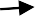 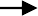 В рамках данного этапа (с сентября по май) предполагается:проведение психолого-педагогической диагностики, направленной на изучение уровня психологиче- ской адаптации обучающихся к учебной деятельности;проведение консультационной и просветительской работы с родителями пятиклассников для ознаком- ления взрослых с основными задачами и трудностями адаптационного периода;проведение консультационной и просветительской работы с обучающимися, в направлении формиро- вания социальной и коммуникативной компетентности, адаптации в изменяющейся образовательной среде;проведение групповых и индивидуальных консультаций с педагогами по выявлению возможных слож- ностей в формировании УУД и реализации ФГОС. Данное направление позволяет направить работу педагогов на построение учебной деятельности в соответствии с индивидуальными особенностями и возможностями школьников;коррекционно-развивающая работа проводится с двумя целевыми группами: обучающимися с ООП (разрабатывается и реализуется специалистами ОУ по результатам работы психолого-педагогического консилиума), обучающимися, испытывающими временные трудности адаптационного периода. Заня- тия проводятся как в индивидуальной, так и в групповой форме. Их задача – настроить обучающихся на предъявляемую основной школой систему требований, снять чрезмерное психическое напряжение, сформировать у обучающихся коммуникативные навыки, необходимые для установления межличност- ных отношений, общения и сотрудничества, оказать помощь обучающимся в усвоении школьных пра- вил.;аналитическая работа, направленная на осмысление итогов деятельности по психолого-педагогиче- скому сопровождению ФГОС ООО, планирование работы на следующий год.2 этап. Психолого-педагогическое сопровождение обучающихся 6-8 классовРабота по сопровождению 6-8 классов определяется запросом со стороны родителей обучающихся и администрации образовательного учреждения.В рамках данного этапа (с сентября по май) предполагается:проведение психолого-педагогической диагностики, для изучения уровня психологической адаптации вновь прибывших обучающихся к учебной деятельности, изучение микроклимата классных коллекти- вов, уровня тревожности, сформированности УУД и т.д.;проведение консультационной и просветительской работы с родителями обучающихся, направленной на ознакомление взрослых с основными особенностями возрастных периодов развития;проведение групповых и индивидуальных консультаций с педагогами по выявлению возможных слож- ностей в формировании УУД и реализации ФГОС, что позволяет направить работу педагогов на по- строение учебной деятельности в соответствии с индивидуальными особенностями и возможностями школьников;проведение консультационной и просветительской работы с обучающимися;коррекционно-развивающая работа проводится обучающимися с (разрабатывается и реализуется спе- циалистами ОУ по результатам диагностических обследований, либо по запросу участников образова- тельного процесса). Занятия проводятся как в индивидуальной, так и в групповой форме. Их задача – помочь обучающимся преодолевать сложности подросткового возраста, негативизм, корректировать проблемы на личностном, эмоциональном уровнях, снять чрезмерное психическое напряжение, комму- никативные навыки, необходимые для установления межличностных отношений, общения и сотрудни- чества, оказать помощь вновь прибывшим обучающимся в усвоении школьных правил;аналитическая работа, направленная на осмысление итогов деятельности по психолого-педагогиче- скому сопровождению ФГОС ООО, планирование работы на следующий год.III этап. Психолого-педагогическая экспертиза уровня сформированности УУД обучающихся 9-х клас- совВ рамках этого этапа предполагается:проведение психолого-педагогической диагностики, направленной на определение у обучающихся уровня сформированности УУД; готовности к формировании ИУП при завершении обучения в 9 классе;проведение элективных и факультативных курсов направленных на самоопределение подростков и вы- бор ими дальнейшего образовательного маршрута;проведение индивидуальных и групповых консультаций родителей по определению дальнейшего обра- зовательного маршрута детей с учетом индивидуальных особенностей и профессиональных интересов и склонностей (по результатам диагностик);организация и проведение собеседования по готовности к выбору обучающимися дальнейшего образо- вательного маршрута и определению путей его достижения.Психолого-педагогические мероприятия в условиях реализации ООП ООО МБОУ Стеклозаводской СОШ:Ожидаемые результаты:своевременная профилактика и эффективное решение проблем, возникающих в обучении, общении и психическом состоянии школьников по результатам отслеживания динамики психологического разви- тия детей;совершенствование системы психолого-педагогической поддержки пятиклассников в период адаптации при переходе в среднее звено, позволяющей им приспособиться к новым школьным требованиям, раз- виваться и совершенствоваться в различных сферах деятельности;создание специальных социально-психологических условий, позволяющих осуществлять развивающую работу с детьми, испытывающими проблемы в психологическом развитии и обучении с учетом специ- фики возрастного психофизического развития обучающихся;умение обучающихся организовать свою деятельность по самопознанию, саморазвитию и самоопреде- лению, позволяющую успешно социализироваться большинству выпускников уровня ООО;оказание психолого-педагогической поддержки путем обеспечения вариативности направлений и форм, а также диверсификации уровней психолого-педагогического сопровождения участников образователь- ных отношений.Финансово-экономические условия реализации ООП ОООФинансовое обеспечение реализации ООП ООО МБОУ Стеклозавосдкой  СОШ опирается на исполнение ра ходных обязательств, обеспечивающих государственные гарантии прав на получение общедоступногои бесплатного основного общего образования. Объем действующих расходных обязательств отражается в муниципальном задании МБОУ Стеклозаводской СОШ.Финансовое обеспечение реализации образовательной программы основного общего образования бюджетного учреждения осуществляется исходя из расходных обязательств на основе муниципаль- ного задания по оказанию муниципальных образовательных усл, казенного учреждения - на основании бюджетной сметы.Обеспечение государственных гарантий реализации прав на получение общедоступного и бесплат- ного основного общего образования в общеобразовательных организациях осуществляется в соответ- ствии с нормативами, определяемыми органами государственной власти субъектов Российской Федера- ции.При этом формирование и утверждение нормативов финансирования муниципального обеспечения реализации программ основного общего образования, в том числе адаптированных, осуществляются в соответствии с общими требованиями к определению нормативных затрат на оказание муниципальных услуг в сфере основного общего, дополнительного образования детей и взрослых, дополнительного про- фессионального образования для лиц, применяемых при расчете объема субсидии на финансовое обес- печение выполнения муниципального задания на оказание выполнение ООП ООО муниципальнымучре- ждением.Норматив затрат на реализацию ООП ООО МБОУ Стеклозаводской СОШ - гарантированный минимально допустимый объем финансовых средств в год в расчете на одного обучающегося, необходимый для ре ализации образовательной программы основного общего образования, включает:расходы на оплату труда работников, участвующих в разработке и реализации образовательной про- граммы основного общего образования;расходы на приобретение учебников и учебных пособий, средств обучения;прочие расходы (за исключением расходов на содержание зданий и оплату коммунальных услуг, осу- ществляемых из местных бюджетов).Нормативные затраты на выполнение образовательной программы определяются по каждому виду и направленности образовательных программ, с учетом форм обучения, типа образовательной органи- зации, сетевой формы реализации образовательных программ, образовательных технологий, специаль- ных условий получения образования обучающимися с ОВЗ, обеспечения дополнительного профессио- нального образования педагогическим работникам, обеспечения безопасных условий обучения и воспи- тания, охраны здоровья обучающихся, а также с учетом иных предусмотренных законодательством осо- бенностей организации и осуществления образовательной деятельности (для различных категорий обу- чающихся), за исключением образовательной деятельности, осуществляемой в соответствии с образова- тельными стандартами, в расчете на одного обучающегося, если иное не установлено законодатель- ством.Органы местного самоуправления вправе осуществлять за счет средств местных бюджетов финансо- вое обеспечение предоставления основного общего образования муниципальными общеобразователь- ными организациями в части расходов на оплату труда работников, реализующих образовательную про- грамму основного общего образования, расходов на приобретение учебников и учебных пособий, средств обучения, игр, игрушек сверх норматива финансового обеспечения, определенного субъектом Российской Федерации.В соответствии с расходными обязательствами органов местного самоуправления по организации предоставления общего образования в расходы местных бюджетов включаются расходы, связанные с организацией подвоза обучающихся к образовательным организациям и развитием сетевого взаимодей- ствия для реализации ООП ООО (при наличии этих расходов).МБОУ Стеклозаводская СОШ самостоятельно принимает решение в части направления и расходования средств муниципального задания. И самостоятельно определяет долю средств, направляемых на оплату труда и иные нужды, необходимые для выполнения муниципального задания, придерживаясь при этом принципа соответствия структуры направления и расходования бюджетных средств в бюджете органи- зации - структуре норматива затрат на реализацию ООП ООО (заработная плата с начислениями, прочие текущие расходы на обеспечение материальных затрат, непосредственно связанных с учебной деятельностью ОО).При разработке программы ООП ООО МБОУ Стеклозаводской СОШ в части обучения детей с ОВЗ финансовое обеспечение реализации АОП для детей с ОВЗ учитывает расходы необходимые для создания специальных условий для коррекции нарушений развития.Нормативные затраты на оказание муниципального обеспечения исполнения ООП ООО включают в себя затраты на оплату труда педагогических работников с учетом обеспечения уровня средней зара- ботной платы педагогических работников за выполняемую ими учебную (преподавательскую) работуи другую работу, определяемого в соответствии с Указами Президента Российской Федерации, норма- тивно-правовыми актами Правительства Российской Федерации, органов государственной власти Красноярского края, органов самоуправления Емельяновского района. Расходы на оплату труда педа- гогических работников муниципальных общеобразовательных организаций, включаемые органами государственной власти Красноярского края в нормативы финансового обеспечения, не могут быть ниже уровня, соответствующего средней заработной плате в Красноярском крае.В связи с требованиями ФГОС ООО при расчете регионального норматива должны учитываться за- траты рабочего времени педагогических работников образовательных организаций на урочную и вне- урочную деятельность.Формирование фонда оплаты труда образовательной организации осуществляется в пределах объ- ема средств МБОУ Стеклозаводской СОШ на текущий финансовый год, установленного в соответствии с нормативами финансового обеспечения, определенными органами государственной власти Красноярского края, количеством обучающихся, соответствующими поправочными коэффициентами (при их нали- чии) и локальным нормативным актом МБОУ Стеклозаводской СОШ, устанавливающим положение об оплате труда работников образовательной организации – «Положение об оплате ртуда работников МБОУ Стеклозаводской СОШ». «Положение о стимулирующих выплптпх работникам МБОУ Стеклозаводской СОШ» отпределяет размеры, порядок и условия осуществления стимулирующих выплат. В локальных нормативных актах о стимулирующих выплатах определены критерии и показатели результативности и качества деятельности и результатов, разработанные в соответствии с требованиями ФГОС к результатам осво ния ООП ООО. В них включаются:динамика учебных достижений обучающихся;активность их участия во внеурочной деятельности;	использование учителями современных педагогических технологий, в том числе здоровьесберегаю- щих;участие в методической работе, распространение передового педагогического опыта;повышение уровня профессионального мастерства и др. Образовательная организация самостоятельно определяет:соотношение базовой и стимулирующей части фонда оплаты труда;соотношение фонда оплаты труда руководящего, педагогического, инженерно-технического, админи- стративно-хозяйственного, производственного, учебно-вспомогательного и иного персонала;соотношение общей и специальной частей внутри базовой части фонда оплаты труда;порядок распределения стимулирующей части фонда оплаты труда в соответствии с региональными и муниципальными нормативными правовыми актами.В распределении стимулирующей части фонда оплаты труда в МБОУ Стеклозаводской СОШ учитывается мнение выборного органа первичной профсоюзной организации.При реализации основной образовательной программы с привлечением ресурсов иных организаций на условиях сетевого взаимодействия действует механизм финансового обеспечения образовательной организацией и организациями дополнительного образования детей, а также другими социальными партнерами, организующими внеурочную деятельность обучающихся, и отражает его в своих локаль- ных нормативных актах.Взаимодействие может осуществлятся:на основе соглашений и договоров о сетевой форме реализации образовательных программ на проведе- ние занятий в рамках кружков, секций, клубов и др. по различным направлениям внеурочной деятель- ности на базе образовательной организации (организации дополнительного образования, клуба, спор- тивного комплекса и др.);за счет выделения ставок педагогов дополнительного образования, которые обеспечивают реализацию для обучающихся образовательной организации широкого спектра программ внеурочной деятельности.Финансирование ООП ООО МБОУ Стеклозаводской СОШ учитывает:аримерный календарный учебный график реализации образовательной программы, примерные условия образовательной деятельности, включая примерные расчеты нормативных затрат оказания государ- ственных услуг по реализации образовательной программы в соответствии с Федеральным законом№ 273-ФЗ «Об образовании в Российской Федерации» (ст. 2, п. 10);примерный расчет нормативных затрат оказания государственных услуг по реализации образователь- ной программы основного общего образования соответствует нормативным затратам, определенным Приказом Министерства просвещения Российской Федерации от 22 сентября 2021 г. № 662 «Об утвер- ждении общих требований к определению нормативных затрат на оказание государственных (муни- ципальных) услуг в сфере дошкольного, начального общего, основного общего, среднего общего, среднего профессионального образования, дополнительного образования детей и взрослых, дополни-тельного профессионального образования для лиц, имеющих или получающих среднее профессио- нальное образование, профессионального обучения, применяемых при расчете объема субсидии на финансовое обеспечение выполнения государственного (муниципального) задания на оказание госу- дарственных (муниципальных) услуг (выполнение работ) государственным (муниципальным) учре- ждением» (зарегистрирован Министерством юстиции Российской Федерации 15 ноября 2021 г., реги- страционный № 65811);примерный расчет нормативных затрат оказания государственных услуг по реализации образовательной программы основного общего образования определяет нормативные затраты субъекта Российской Фе- дерации (муниципального образования), связанные с оказанием государственными (муниципальными) организациями, осуществляющими образовательную деятельность, государственных услуг по реализа- ции образовательных программ в соответствии с Федеральным законом «Об образовании в Российской Федерации» (ст. 2, п. 10).и финансово обеспечивает выполнение ООП ООО в пределах бюджетных ассигнований, преду- смотренных организацией на очередной финансовый год.Материально-техническое и учебно-методическое обеспечение программы ООО Информационно-образовательная средаИнформационно-образовательная среда (ИОС) является открытой педагогической системой, сфор- мированной на основе разнообразных информационных образовательных ресурсов, современных ин- формационно-телекоммуникационных средств и педагогических технологий, гарантирующих безопас- ность и охрану здоровья участников образовательного процесса, обеспечивающих достижение целей ос- новного общего образования, его высокое качество, личностное развитие обучающихся.Основными компонентами ИОС МБОУ Стеклозаводской СОШ являются:учебно-методические комплекты по всем учебным предметам на государственном языке Российской Федерации (языке реализации основной образовательной программы основного общего образования), из расчета не менее одного учебника по учебному предмету обязательной части учебного плана на од- ного обучающегося;фонд дополнительной литературы (художественная и научно-популярная литература, справочно-биб- лиографические и периодические издания);учебно-наглядные пособия (средства натурного фонда, модели, печатные, экранно-звуковые средства, мультимедийные средства);информационно-образовательные ресурсы Интернета, прошедшие в установленом порядке процедуру верификации и обеспечивающие доступ обучающихся к учебным материалам, в т. ч. к наследию отече- ственного кинематографа;информационно-телекоммуникационная инфраструктура;технические средства, обеспечивающие функционирование информационно-образовательной среды;программные инструменты, обеспечивающие функционирование информационно-образовательной среды;служба технической поддержки функционирования информационно-образовательной среды.ИОС МБОУ Стеклозаводской СОШ предоставляет для участников образовательного процесса возможность:достижения обучающимися планируемых результатов освоения ООП ООО, в том числе адаптированной для обучающихся с ограниченными возможностями здоровья (ОВЗ);развития личности, удовлетворения познавательных интересов, самореализации обучающихся, в том числе одаренных и талантливых, через организацию учебной и внеурочной деятельности, социальных практик, включая общественно-полезную деятельность, профессиональной пробы, практическую под- готовку, систему кружков, клубов, секций, студий с использованием возможностей организаций допол- нительного образования, культуры и спорта, профессиональных образовательных организаций и соци- альных партнеров в профессионально-производственном окружении;формирования функциональной грамотности обучающихся, включающей овладение ключевыми компе- тенциями, составляющими основу дальнейшего успешного образования и ориентации в мире профес- сий;формирования социокультурных и духовно-нравственных ценностей обучающихся, основ их граждан- ственности, российской гражданской идентичности и социально-профессиональных ориентаций;индивидуализации процесса образования посредством проектирования и реализации индивидуальных образовательных планов обучающихся, обеспечения их эффективной самостоятельной работы при под- держке педагогических работников;включения обучающихся в процесс преобразования социальной среды населенного пункта, формирова- ния у них лидерских качеств, опыта социальной деятельности, реализации социальных проектов и про- грамм, в том числе в качестве волонтеров;формирования у обучающихся опыта самостоятельной образовательной и общественной деятельности;формирования у обучающихся экологической грамотности, навыков здорового и безопасного для чело- века и окружающей его среды образа жизни;использования в образовательной деятельности современных образовательных технологий, направлен- ных в том числе на воспитание обучающихся;обновления содержания программы основного общего образования, методик и технологий ее реализа- ции в соответствии с динамикой развития системы образования, запросов обучающихся и их родителей (законных представителей) с учетом особенностей развития субъекта Российской Федерации;эффективного использования профессионального и творческого потенциала педагогических и руково- дящих работников организации, повышения их профессиональной, коммуникативной, информационной и правовой компетентности;эффективного управления организацией с использованием ИКТ, современных механизмов финансиро- вания.Электронная информационно-образовательная среда организации обеспечивает:доступ к учебным планам, рабочим программам, электронным учебным изданиям и электронным об- разовательным ресурсам, указанным в рабочих программах посредством сайта (портала) образователь- ной организации: (указывается сайт (портал), где размещена соответствующая информация);формирование и хранение электронного портфолио обучающегося, в том числе его работ и оценок за эти работы;фиксацию и хранение информации о ходе образовательного процесса, результатов промежуточной ат- тестации и результатов освоения программы основного общего образования;проведение учебных занятий, процедуры оценки результатов обучения, реализация которых предусмот- рена с применением электронного обучения, дистанционных образовательных технологий;взаимодействие между участниками образовательного процесса, в том числе синхронные и (или) асин- хронные взаимодействия посредством Интернета.Электронная информационно-образовательная среда позволяет обучающимся осуществить:поиск и получение информации в локальной сети организации и Глобальной сети — Интернете в соот- ветствии с учебной задачей;обработку информации для выступления с аудио-, видео- и графическим сопровождением;размещение продуктов познавательной, исследовательской и творческой деятельности в сети образова- тельной организации и Интернете;выпуск школьных печатных изданий, радиопередач;участие в массовых мероприятиях (конференциях, собраниях, представлениях, праздниках), обеспечен- ных озвучиванием, освещением и мультимедиа сопровождением.В случае реализации программы основного общего образования, в том числе адаптированной с применением электронного обучения, дистанционных образовательных технологий, каждый обу- чающийся в течение всего периода обучения обеспечен индивидуальным неограниченным доступом к электронной информационно-образовательной среде организации из любой точки, в которой имеется доступ к информационно-телекоммуникационной Сети как на территории организации, так и вне ее.Функционирование электронной информационно-образовательной среды соответствует законода- тельству Российской ФедерацииИнформационно-образовательная среда организации обеспечивает реализацию особых образова- тельных потребностей детей с ОВЗСоздаваемая в образовательной организации ИОС строится в соответствии со следующей иерархией:единая информационно-образовательная среда России;единая информационно-образовательная среда Красноярского края;информационно-образовательная среда Тальской СОШ;предметная информационно-образовательная среда;информационно-образовательная среда УМК;информационно-образовательная среда компонентов УМК;информационно-образовательная среда элементов УМК. Основными элементами ИОС являются:информационно-образовательные ресурсы в виде печатной продукции;информационно-образовательные ресурсы на сменных оптических носителях;информационно-образовательные ресурсы сети Интернет;вычислительная и информационно-телекоммуникационная инфраструктураЭффективное использование информационно-образовательной среды предполагает компетентность сотрудников школы в решении профессиональных задач с применением ИКТ, наличие высокого уровняинформационной культуры учителя как части его профессиональной культуры и соответствующее из- менение образовательного пространства МБОУ Тальской СОШ и приведение его в соответствие со Стандартом.В школе действует локальная компьютерная сеть, которая охватывает все школьные компьютеры, все компьютеры школы имеют выход в интернет. На всех компьютерах школы установлено лицензи- онное программное обеспечение, контент-фильтрация.Наличие МТБ на уровне ООО :Характеристика информационно-образовательной среды образовательной организации по направле- ниям отражено в таблице (см. таблицу).Характеристика информационно-образовательной среды:Условия для функционирования информационно-образовательной среды могут быть созданы с исполь- зованием ресурсов иных организаций.Реализация образовательной программы с применением электронного обучения и дистанционныхобразовательных технологийЭлектронное обучение и дистанционные образовательные технологии на уровне СОО применяются в целях:предоставления обучающимся возможности осваивать образовательные программы независимо от ме- стонахождения и времени;повышения качества обучения путем сочетания традиционных технологий обучения и электронного обучения и дистанционных образовательных технологий;возможного увеличения контингента обучающихся по образовательным программам, реализуемым с применением электронного обучения и дистанционных образовательных технологий.Наиболее эффективно использование дистанционных образовательных технологий при решении следующих задач:организация обучения детей-инвалидов;обеспечение доступности общего образования для детей, имеющих временные ограничения возможно- стей здоровья и не имеющих возможности регулярно посещать образовательные организации (находя- щихся на госпитализации в медицинских учреждениях, санатории, дома и т.п.);обеспечение возможности получения общего образования с использованием дистанционных техноло- гий (например, обучающиеся, временно находящиеся в другом от основного места проживания городе: длительная командировка родителей, участие в спортивных соревнованиях и творческих и интеллекту- альных конкурсах и т. п.);для организации дифференцированного или индивидуального обучения при изучении отдельных тем курса для слабых обучающихся или очень сильных обучающихся;обеспечение возможности продолжения образовательного процесса в условиях введения карантина, не- возможности посещения занятий по причине погодных явлений и т. п.;обеспечение возможности дополнительного образования;повышение качества общего образования в малокомплектных образовательных организациях;обеспечение возможности обучения по отдельным предметам с использованием дистанционных техно- логий;обеспечение доступности качественного общего образования на профильном уровне;обеспечение возможности организации обучения с одарёнными детьми.Электронное обучение - организация образовательной деятельности, обеспечивающией взаимодей- ствие обучающихся и педагогических работников, с применением содержащейся в базах данных и ис- пользуемой при реализации образовательных программ информации и обеспечивающих ее обработку информационных технологий, технических средств, а также информационно-телекоммуникационных сетей, обеспечивающих передачу по линиям связи указанной информации.Дистанционные образовательные технологии - это образовательные технологии, реализуемые в ос- новном с применением информационно-телекоммуникационных сетей при опосредованном (на рассто- янии) взаимодействии обучающихся и педагогических работников.МБОУ ТСтеклозаводская СОШ вправе применять электронное обучение, дистанционные образовательные технологии при реализации образовательных программ в порядке, установленном федеральным органом исполнительной власти, осуществляющим функции по выработке и реализации государственной поли- тики и нормативно-правовому регулированию в сфере общего образования. (в ред. Федерального закона от 26.07.2019 N 232-ФЗ).Для реализации образовательных программ с применением исключительно электронного обучения, дистанционных образовательных технологий в МБОУ Стеклозаводской СОШ созданы условия функциониро- вания электронной информационно-образовательной среды, обеспечивающей освоение обучающимися образовательных программ в полном объеме независимо от места нахождения обучающихся: электронные информационные ресурсы и электронные образовательные ресурсы, а также сочетание информационных технологий, телекоммуникационных технологий, соответствующих технологических средств.При реализации образовательных программ с применением электронного обучения, дистанционных образовательных технологий местом осуществления образовательной деятельности является школа, независимо от места нахождения обучающихся.Школа вправе применять электронное обучение и дистанционные образовательные технологии при реализации образовательных программ в предусмотренных Федеральным законом № 273-ФЗ формах получения образования и формах обучения или при их сочетании, при проведении учебных занятий, практик, текущего контроля успеваемости, промежуточной и итоговой аттестации обучающихся.При реализации образовательных программ с применением электронного обучения, дистанционных образовательных технологий (ДОТ) МБОУ Стеклозаводская СОШ обеспечивает защиту сведений, составляю- щих государственную или иную охраняемую законом тайну.Для организации ДОТ используются специализированные программные ресурсы, информационно-образовательные среды, технологические платформы и различные виды телекоммуникаций.Под технологической платформой ДОТ понимается совокупность программно-технических средств, направленных на предоставление услуг дистанционного обучения, включая администрирование учеб- ных процедур и проведение учебного процесса на расстоянии. Различают следующие основные виды технологических платформ дистанционного обучения – ТВ-технология, кейс-технология, сетевые тех- нологии. Сетевые технологии подразделяются на асинхронные и синхронные.Асинхронные сетевые технологии (офлайн-обучение) - средства коммуникаций, позволяющие пере- давать и получать данные в удобное время для каждого участника процесса, независимо друг от друга. К данному типу коммуникаций можно отнести к примеру:Форумы. Удобство их использования заключается в публичном обмене опытом, знаний и любой дру- гой информации. Достаточно создать новую тему (топик) или присоединиться к существующим, затем оставить свои сообщения. Информация будет доступна всем участникам процесса, что позволит в лю- бой момент ответить или прочитать сообщение. Все проведенные дискуссии можно прочитать и доба- вить свой ответ к ним в любое время.Электронная почта. Одно из первых средств коммуникаций в Интернете и все еще популярное. Целе- направленные вопросы, ответы или утверждения можно отправлять любому участнику процесса обу- чения на электронный адрес. Этот вид связи подходит только для персонального «адресного» общения, делая затруднительными публичные обсуждения.Wiki-сайт. Относительно новый и популярный способ обмена информацией. Это - веб-сайт, содержи- мое которого наполняется любым участником обучения, с возможностью многократного редактирова- ния и внесения новых данных. Групповое участие в создании материала делает процесс интересным, вовлекая обучающихся в формирование базиса знаний.Синхронные сетевые технологии (онлайн-обучение) - это средства коммуникации, позволяющие обмениваться информацией в реальном времени. Данный тип обратной связи между участниками учеб- ного процесса предоставляет возможность непосредственного общения в реальном времени:Голосовые и видео-конференции. Общение проходит в непосредственном контакте с педагогом и обу- чающимися.Текстовые конференции (чаты). Наиболее распространенными вариантами общения являются персо- нальные чаты между двумя участниками процесса обучения. Однако, при необходимости, чат может быть публичным с тремя и более участниками процесса дистанционного обучения.Технологии Skype и т.д.Синхронные сетевые технологии обучения реализуют истинно дистанционное обучение, когда участники учебного процесса территориально удалены друг от друга. Синхронные технологии предпо- лагают создание виртуальных учебных классов с использованием средств видеоконференцсвязи и до- полнительных инструментов совместной работы.Синхронные технологии требуют одновременного виртуального присутствия всех участников учеб- ного процесса в классе и позволяют эффективно сочетать различные модели преподавания даже в рам- ках одного занятия.В зависимости от используемых средств телекоммуникации можно мы выделяем два варианта ор- ганизации обучения:сетевое обучение,смешанное обучение.МБОУ Стеклозаводская СОШ использует смешанное дистанционное обучение – форма обучения, при кото- рой обучение проводится как в традиционной очной форме, так и с использованием технологий дистанционного обучения.Соотношение использования, в рамках смешанной формы обучения, традиционной очной формы обучения и дистанционного обучения может отличаться и зависит от большого количества факторов, к которым в том числе относятся:предметная область, по которой планируется проведение обучения;предполагаемый возраст обучающихся;уровень подготовки обучающихся;наличие информационно-образовательной среды, которая может быть использована для проведения обучения (в том числе наличие технической инфраструктуры).В зависимости от способа коммуникации педагога и обучающегося мы выделяем три типа организа- ции дистанционного обучения:самообучение, организуемое посредством взаимодействия обучающегося с образовательными ресур- сами, при этом контакты с другими участниками образовательного процесса минимизированы;индивидуализированное обучение, основанное на взаимодействии обучающегося с образовательными ресурсами, а также с педагогом в индивидуальном обучении;обучение в группе, предполагающее активное взаимодействие всех участников учебного процесса.Каждый из указанных типов организации ДО характеризуется спектром педагогических методов и приёмов обучения, которые могут быть применены в рамках данного обучения.	Основными эле- ментами данной модели являются следующие:Многоканальность доставки образовательного контента обучающимся с помощью используемых ИКТ. В качестве средств доставки контента или обеспечения повышения ее эффективности могут вы- ступать:локальные носители (CD, DVD и пр.);локальная сеть учебного заведения или Интернет;компьютеры и презентационное оборудование в совокупности с используемыми в процессе очных за- нятий презентациями, фрагментами ЭОР, анимацией и пр.;принтеры и копировальное оборудование для оперативного тиражирования необходимых печатных материалов.Средства поддержки методической работы педагога при обучении в ИКТ-насыщенной среде (элек- тронная библиотека, медиатека).Расширенный набор средств удаленного взаимодействия обучающегося с педагогом:традиционное общение в аудитории;электронная почта;образовательные интернет-форумы;трансляция лекций;видеоконференции;технологии skype и пр.Современные средства повышения эффективности оценивания результатов обучения, предполага- ющие как включение контрольных элементов в рассмотренные в предыдущем пункте взаимодействия, так и широкое использование компьютерного тестирования.Модель реализации ОП ООО, а также дополнительных общеобразовательных программ с приме- нением электронного обучения и дистанционных образовательных технологий в МБОУ Стеклозаводской СОШ основана на Положении об электронном обучении и использовании дистанционных образовательных технологий при реализации образовательных программ:школа доводит до участников образовательных отношений информацию о реализации образовательных программ или их частей с применением электронного обучения, дистанционных образовательных тех- нологий, обеспечивающую возможность их правильного выбора;при реализации образовательных программ или их частей с применением электронного обучения, ди- станционных образовательных технологий школа:обеспечивает соответствующий применяемым технологиям уровень подготовки педагогических, научных, учебно-вспомогательных, административно- хозяйственных работников;оказывает учебно-методическую помощь обучающимся, в том числе в форме индивидуальных консультаций, оказываемых дистанционно с использованием информационных и телекоммуника- ционных технологий;самостоятельно определяет соотношение объема занятий, проводимых путем непосредственного взаимодействия педагогического работника с обучающимся, и учебных занятий с применением электронного обучения, дистанционных образовательных технологий;школа составляет расписание занятий в соответствии с учебным планом по каждой дисциплине, преду- сматривая дифференциацию по классам и сокращение времени проведения урока до 15 минут.;классные руководители информирует обучающихся и их родителей о реализации образовательных про- грамм или их частей с применением электронного обучения и дистанционных образовательных техно- логий (далее - дистанционное обучение), в том числе знакомят с расписанием занятий, графиком прове- дения текущего контроля и итогового контроля по учебным дисциплинам, консультаций;выбор родителями (законными представителями) обучающегося формы дистанционного обучения по образовательной программе ООО, а также по дополнительным общеобразовательным Программам под- тверждается документально (наличие письменного заявления родителя(ей) законного представителя);при реализации ОП ООО, а также по дополнительным общеобразовательным программам с примене- нием электронного обучения и дистанционных образовательных технологий МБОУ Стеклозаводской СОШ вносятся соответствующие корректировки в рабочие программы и (или) учебные планы в части форм обучения (лекция, онлайн консультация), технических средств обучения;школа организует проведение учебных занятий, консультаций, вебинаров на школьном портале или иной платформе с использованием различных электронных образовательных ресурсов. Освоение обуча- ющимся образовательных программ или их частей в указанный период осуществляется в следующихформах и режимах:организация занятий в режиме офлайн путем предоставления учебных материалов и заданий с использованием электронной почты, программы Skype и других мессенджеров (WhatsApp, Viber и т. п.);использование региональной платформы «Электронное образование Красноярского края» (eschool.kras-edu.ru), кроме того, учителя могут использовать материалы для обучения, разме- щенные на электронных платформах Учи.ру, Яндекс.Учебник, РЭШ (Российская электронная школа)и др.;комбинированное использование онлайн и офлайн режимов;формы ДОТ, используемые в образовательном процессе, учителя предметники отражают в рабочих про- граммах. В обучении с применением ДОТ используются организационные формы учебной деятельно- сти: урок, видео урок, лекция, консультация, семинар, практическое занятие, лабораторная работа, са- мостоятельная работа, научно-исследовательская работа, практическая работа, проектная работа. Само- стоятельная работа учащихся может включать следующие организационные формы (элементы) дистан- ционного обучения: работа с электронным учебником, просмотр видео-лекций, прослушивание аудиофайлов, компьютерное тестирование, изучение печатных и других учебных и методических мате- риалов и др. В период длительной болезни или объявленного в связи с эпидемиологической обстановкой карантина учащиеся имеют возможность получать консультации учителей по соответствующей дисци- плине через ЭлЖур, электронную почту, программу WhatsApp, Zoom, и др., используя для этого различ- ные каналы выхода в Интернет;педагогические работники школы при реализации образовательных программ ООО, а также при реали- зации дополнительных общеобразовательных программ с применением электронного обучения и ди- станционных образовательных технологий:планируют свою педагогическую деятельность с учетом системы дистанционного обучения, создают простейшие, нужные для обучающихся, ресурсы и задания;обеспечивают учебно-методическое сопровождение учебного дистанционного процесса обучения, кото- рое должно включать организацию самостоятельной работы обучающегося, обучение и контроль знаний обучающегося (самоконтроль, текущий контроль);тренинг путем предоставления обучающемуся необходимых (основных) учебных материалов, специ- ально разработанных для реализации ДО, заполняют журнал успеваемости, оформляют в журнале ре- зультаты обучения;классные руководители осуществляют взаимодействие учителей-предметников и обучающихся во время ДО;методист по УВР контролирует процесс ДО обучающихся, следит за своевременным заполнением необ- ходимых документов, в том числе журналов, ведет мониторинг фактически присутствующих в школе обучающихся, которые обучаются с применением электронного обучения и дистанционных образова- тельных технологий и тех, кто по болезни временно не участвует в образовательном процессе (заболев- шие обучающиеся);при необходимости допускается интеграция форм обучения, например, очного и электронного обучения с использованием дистанционных образовательных технологий.Материально-технические условия реализации ООП ОООМатериально-технические условия реализации ООП ООО МБОУ Стеклозаводской СОШ обеспечивают:возможность достижения обучающимися результатов освоения основной образовательной программы основного общего образования;безопасность и комфортность организации учебного процесса;соблюдение санитарно-эпидемиологических, санитарно-гигиенических правил и нормативов, пожар- ной и электробезопасности, требований охраны труда, современных сроков и объемов текущего и ка- питального ремонта зданий и сооружений, благоустройства территории;возможность для беспрепятственного доступа всех участников образовательного процесса, в том числе обучающихся с ОВЗ, к объектам инфраструктуры организации, осуществляющей образовательную де- ятельность.Критериальными источниками оценки материально-технических условий образовательной деятельно- сти являются требования ФГОС ООО, лицензионные требования и условия Положения о лицензирова- нии образовательной деятельности, утвержденного постановлением Правительства Российской Федера- ции 28 октября 2013 г. №966, а также соответствующие приказы и методические рекомендации, в том числе:СП 2.4.3648-20 «Санитарно-эпидемиологические требования к организациям воспитания и обучения, отдыха и оздоровления детей и молодежи»;СанПиН 1.2.3685-21 «Гигиенические нормативы и требования к обеспечению безопасности и (или) без- вредности для человека факторов среды обитания»;перечень учебников, допущенных к использованию при реализации имеющих государственную ак- кредитацию образовательных программ основного общего, среднего общего образования (в соответ- ствии с действующим Приказом Министерства просвещения РФ);Приказ Министерства просвещения Российской Федерации от 03.09.2019 № 465 «Об утверждении пе- речня средств обучения и воспитания, необходимых для реализации образовательных программ началь- ного общего, основного общего и среднего общего образования, соответствующих современным усло- виям обучения, необходимого при оснащении общеобразовательных организаций в целях реализации мероприятий по содействию созданию в субъектах Российской Федерации (исходя из прогнозируемой потребности) новых мест в общеобразовательных организациях, критериев его формирования и требо- ваний к функциональному оснащению, а также норматива стоимости оснащения одного места обучаю- щегося указанными средствами обучения и воспитания» (зарегистрирован 25.12.2019 № 56982);аналогичные перечни, утвержденные региональными нормативными актами и локальными актами об- разовательной организации, разработанные с учетом особенностей реализации основной образователь- ной программы в образовательной организации.В зональную структуру МБОУ Стеклозаводской СОШ включены:Состав и площади помещений предоставляют условия для:основного общего образования согласно избранным направлениям учебного плана в соответствии с ФГОС ООО;организации режима труда и отдыха участников образовательного процесса;размещения в кабинетах, мастерских, студиях необходимых комплектов мебели, в том числе специализи- рованной, и учебного оборудования, отвечающих специфике учебно-воспитательного процесса по дан- ному предмету или циклу учебных дисциплин.В состав учебных кабинетов (мастерских, студий) входят:При реализации программ по специальным предметам и коррекционным развивающим курсам адаптированных образовательных программ ООО МБОУ Стеклозаводской СОШ могут предусматриваются соответствующие учебные классы. В учебном процессе возможна интеграция кабинетов (например, кабинет русского языка и литературы, кабинет истор ии и обществознания, кабинет изобразительного искусства и мировой художественной культуры и другие варианты интеграции), а также создание специализированных кабинетов (кабинет-музей исторического краеведения, лаборатория химического практикума, класс-аудитория для естественно-научных предметов и др.), наличие которых предполагается утвержденной в организации образовательной про- граммой.Учебные кабинеты включают следующие зоны:рабочее место учителя с пространством для размещения часто используемого оснащения;рабочую зону учащихся с местом для размещения личных вещей;пространство для размещения и хранения учебного оборудования;демонстрационную зону.Организация зональной структуры учебного кабинета отвечает педагогическим и эргономическим требованиям, комфортности и безопасности образовательного процесса.Компонентами оснащения учебного кабинета являются:школьная мебель;технические средства;лабораторно-технологическое оборудование;фонд дополнительной литературы;учебно-наглядные пособия;учебно-методические материалы.В базовый комплект мебели входят:доска классная;стол учителя;стул учителя (приставной);кресло для учителя;стол ученический (регулируемый по высоте);стул ученический (регулируемый по высоте);шкаф для хранения учебных пособий;стеллаж демонстрационный.Мебель, приспособления, оргтехника и иное оборудование МБОУ Стеклозаводской СОШ отвечают требованиям учебного назначения, максимально приспособлены к особенностям обучения, имеют сертификаты соответствия принятой категории разработанного стандарта (регламента).В учебных кабинетах химии, биологии, физики, информатики, технологии предусматрено наличие специализированной мебели.Состояние оснащения учебных кабинетов и иных учебных подразделений может оцениваться по следу- ющим параметрам (см. таблицу).Спортивный зал, включая помещение для хранения спортивного инвентаря, в соответствии с рабо- чей программой, утвержденной организацией, оснащён оборудованием:При формировании и комплектовании учебных кабинетов при реализации различных вариантов АОП ООО для обучающихся с ОВЗ создается безбарьерная архитектурная среда, оборудуются специ- альные рабочие места для обучающихся.Обеспечение техническими средствами обучения (персональными компьютерами), лицензирован- ными программными продуктами, базами данных и доступом к информационно-образовательным ре- сурсам должно осуществляться с учетом создания и обеспечения функционирования автоматизирован- ных рабочих мест для педагогических работников, административно-управленческого и учебно-вспомо- гательного персонала, участвующих в разработке и реализации основной образовательной программы основного общего образования.В области библиотечных услуг учреждение обеспечено:Комплектование учебниками, учебно-методической литературой и материалами по всем учебным предметам ООП ООО идёт на языке обучения – русском. Норма обеспеченности образовательной дея- тельности учебными изданиями определяется исходя из расчета:не менее одного учебника в печатной и (или) электронной форме, достаточного для освоения программы учебного предмета на каждого обучающегося по каждому учебному предмету, входящему в обязатель- ную часть учебного плана;не менее одного учебника в печатной и (или) электронной форме или учебного пособия, достаточного для освоения программы учебного предмета на каждого обучающегося по каждому учебному предмету, входящему в часть, формируемую участниками образовательных отношений, учебного плана.Фонд дополнительной литературы включает:отечественную и зарубежную, классическую и современную художественную литературу;научно-популярную и научно-техническую литературу;издания по изобразительному искусству, музыке, физической культуре и спорту, экологии, правилам безопасного поведения на дорогах;справочно-библиографические и периодические издания;собрание словарей;литературу по социальному и профессиональному самоопределению обучающихся.Здание школы, набор и размещение помещений для осуществления образовательной деятельности, активной деятельности, отдыха, питания и медицинского обслуживания обучающихся, их площадь, освещенность и воздушно-тепловой режим, расположение и размеры рабочих, учебных зон и зон для индивидуальных занятий соответствуют государственным санитарно-эпидемиологическим правилам и нормативам и обеспечивают возможность безопасной и комфортной организации всех видов учебной и внеурочной деятельности для всех участников образовательных отношений.Также в наличии административные и иные помещения, оснащённые необходимым оборудова- нием - гардероб, 2 санузла.Большой школьный участок представлен зоной отдыха, зоной садовых насаждений, овощным и цве- точным участками5 КЛАССОбщие сведения о языкеБогатство и выразительность русского языка. Лингвистика как наука о языке.Основные разделы лингвистики.Язык и речьЯзык и речь. Речь устная и письменная, монологическая и диалогическая, полилог. Виды речевой деятельности (говорение, слушание, чтение, письмо), их особенности.Создание устных монологических высказываний на основе жизненных наблюдений, чтения научно-учебной, художественной и научно-популярной литературы.Устный пересказ прочитанного или прослушанного текста, в том числе с изменением лица рассказчика. Участие в диалоге на лингвистические темы (в рамках изученного) и темы на основе жизненных наблюдений. Речевые формулы приветствия, прощания, просьбы, благодарности.Сочинения различных видов с опорой на жизненный и читательский опыт, сюжетную картину (в том числе сочинения-миниатюры).Виды аудирования: выборочное, ознакомительное, детальное.Виды чтения: изучающее, ознакомительное, просмотровое, поисковое.ТекстТекст и его основные признаки. Тема и главная мысль текста. Микротема текста. Ключевые слова. Функционально-смысловые типы речи: описание, повествование, рассуждение; их особенности.Композиционная структура текста. Абзац как средство членения текста на композиционно-смысловые части. Средства связи предложений и частей текста: формы слова, однокоренные слова, синонимы, антонимы, лич- ные местоимения, повтор слова.Повествование как тип речи. Рассказ.Смысловой анализ текста: его композиционных особенностей, микротем и абзацев, способов и средств связи предложений в тексте; использование языковых средств выразительности (в рамках изученного).Подробное, выборочное и сжатое изложение содержания прочитанного или прослушанного текста. Изложе- ние содержания текста с изменением лица рассказчика.Информационная переработка текста: простой и сложный план текста.Функциональные разновидности языкаОбщее представление о функциональных разновидностях языка (о разговорной речи, функциональных сти-лях, языке художественной литературы).СИСТЕМА ЯЗЫКАФонетика. Графика. ОрфоэпияФонетика и графика как разделы лингвистики.Звук как единица языка. Смыслоразличительная роль звука. Система гласных звуков.Система согласных звуков.Изменение звуков в речевом потоке. Элементы фонетической транскрипции. Слог. Ударение. Свойства русского ударения.Соотношение звуков и букв. Фонетический анализ слова.Способы обозначения [й’], мягкости согласных. Основные выразительные средства фонетики. Прописные и строчные буквы.Интонация, её функции. Основные элементы интонации.ОрфографияОрфография как раздел лингвистики.Понятие «орфограмма». Буквенные и небуквенные орфограммы. Правописание разделительных ъ и ьМорфемика. ОрфографияМорфемика как раздел лингвистики.Морфема как минимальная значимая единица языка. Основа слова. Виды морфем (корень, приставка, суф- фикс, окончание).Чередование звуков в морфемах (в том числе чередование гласных с нулём звука). Морфемный анализ слов.Уместное использование слов с суффиксами оценки в собственной речи.Правописание корней с безударными проверяемыми, непроверяемыми гласными (в рамках изученного). Правописание корней с проверяемыми, непроверяемыми, непроизносимыми согласными (в рамках изучен- ного).Правописание ё — о после шипящих в корне слова.Правописание неизменяемых на письме приставок и приставок на -з (-с). Правописание ы — и после приставок.Правописание ы — и после ц.Морфология. Культура речи. ОрфографияМорфология как раздел грамматики. Грамматическое значение слова.Части речи как лексико-грамматические разряды слов. Система частей речи в русском языке. Самостоятель- ные и служебные части речи.Имя существительноеИмя существительное как часть речи. Общее грамматическое значение, морфологические признаки и син- таксические функции имени существительного. Роль имени существительного в речи.Лексико-грамматические разряды имён существительных по значению, имена существительные собственные и нарицательные; имена существительные одушевлённые и неодушевлённые.Род, число, падеж имени существительного. Имена существительные общего рода.Имена существительные, имеющие форму только единственного или только множественного числа.Типы склонения имён существительных. Разносклоняемые имена существительные. Несклоняемые имена су- ществительные.Морфологический анализ имён существительных.Нормы произношения, нормы постановки ударения, нормы словоизменения имён существительных. Правописание собственных имён существительных.Правописание ь на конце имён существительных после шипящих. Правописание безударных окончаний имён существительных.Правописание о — е (ё) после шипящих и ц в суффиксах и окончаниях имён существительных. Правописание суффиксов -чик- — -щик-; -ек- — -ик- (-чик-) имён существительных.Правописание корней с чередованием а // о: -лаг- — -лож-; -раст- — -ращ- — -рос-; -гар- — -гор-, -зар- — -зор-; -клан- — -клон-, -скак- — -скоч-.Слитное и раздельное написание не с именами существительными.Имя прилагательноеИмя прилагательное как часть речи. Общее грамматическое значение, морфологические признаки и синтаксиче- ские функции имени прилагательного. Роль имени прилагательного в речи.Имена прилагательные полные и краткие, их синтаксические функции. Склонение имён прилагательных.Морфологический анализ имён прилагательных.Нормы словоизменения, произношения имён прилагательных, постановки ударения (в рамках изученного). Правописание безударных окончаний имён прилагательных.Правописание о — е после шипящих и ц в суффиксах и окончаниях имён прилагательных. Правописание кратких форм имён прилагательных с основой на шипящий.Слитное и раздельное написание не с именами прилагательными.ГлаголГлагол как часть речи. Общее грамматическое значение, морфологические признаки и синтаксические функ- ции глагола. Роль глагола в словосочетании и предложении, в речи.Глаголы совершенного и несовершенного вида, возвратные и невозвратные.Инфинитив и его грамматические свойства. Основа инфинитива, основа настоящего (будущего простого) времени глагола.Спряжение глагола.Нормы словоизменения глаголов, постановки ударения в глагольных формах (в рамках изученного). Правописание корней с чередованием е // и: -бер- — -бир-, -блест- — -блист-, -дер- — -дир-, -жег- — -жиг-, -мер- — -мир-, -пер- — -пир-, -стел- — -стил-, -тер- — -тир-.Использование ь как показателя грамматической формы в инфинитиве, в форме 2-го лица единственного числа после шипящих.Правописание -тся и -ться в глаголах, суффиксов -ова- —-ева-, -ыва- — -ива-.Правописание безударных личных окончаний глагола.Правописание гласной перед суффиксом -л- в формах прошедшего времени глагола. Слитное и раздельное написание не с глаголами.Синтаксис. Культура речи. ПунктуацияСинтаксис как раздел грамматики. Словосочетание и предложение как единицы синтаксиса. Словосочетание и его признаки. Основные виды словосочетаний по морфологическим свойствам главного слова (именные, глагольные, наречные). Средства связи слов в словосочетании.Синтаксический анализ словосочетания.Предложение и его признаки. Виды предложений по цели высказывания и эмоциональной окраске. Смысло- вые и интонационные особенности повествовательных, вопросительных, побудительных; восклицательных и невосклицательных предложений.Главные члены предложения (грамматическая основа). Подлежащее и морфологические средства его выра- жения: именем существительным или местоимением в именительном падеже, сочетанием имени существи-тельного в форме именительного падежа с существительным или местоимением в форме творительного па- дежа с предлогом; сочетанием имени числительного в форме именительного падежа с существительным вформе родительного падежа. Сказуемое и морфологические средства его выражения: глаголом, именем су- ществительным, именем прилагательным.Тире между подлежащим и сказуемым.Предложения распространённые и нераспространённые. Второстепенные члены предложения: определение, дополнение, обстоятельство. Определение и типичные средства его выражения. Дополнение (прямое и кос- венное) и типичные средства его выражения. Обстоятельство, типичные средства его выражения, виды обсто- ятельств по значению (времени, места, образа действия, цели, причины, меры и степени, условия, уступки). Простое осложнённое предложение. Однородные члены предложения, их роль в речи. Особенности интона- ции предложений с однородными членами. Предложения с однородными членами (без союзов, с одиночным союзом и, союзами а, но, однако, зато, да (в значении и), да (в значении но). Предложения с обобщающим словом при однородных членах.Предложения с обращением, особенности интонации. Обращение и средства его выражения. Синтаксический анализ простого и простого осложнённого предложений.Пунктуационное оформление предложений, осложнённых однородными членами, связанными бессоюзной связью, одиночным союзом и, союзами а, но, однако, зато, да (в значении и), да (в значении но).Предложения простые и сложные. Сложные предложения с бессоюзной и союзной связью. Предложения сложносочинённые и сложноподчинённые (общее представление, практическое усвоение).Пунктуационное оформление сложных предложений, состоящих из частей, связанных бессоюзной связью и союзами и, но, а, однако, зато, да.Предложения с прямой речью.Пунктуационное оформление предложений с прямой речью. Диалог.Пунктуационное оформление диалога на письме.Пунктуация как раздел лингвистики.6 КЛАССОбщие сведения о языкеРусский язык — государственный язык Российской Федерации и язык межнационального общения.Понятие о литературном языке.Язык и речьМонолог-описание, монолог-повествование, монолог-рассуждение; сообщение на лингвистическую тему.Виды диалога: побуждение к действию, обмен мнениями.Лексикология. Культура речиЛексика русского языка с точки зрения её происхождения: исконно русские и заимствованные слова. Лексика русского языка с точки зрения принадлежности к активному и пассивному запасу: неологизмы, уста- ревшие слова (историзмы и архаизмы).Лексика русского языка с точки зрения сферы употребления: общеупотребительная лексика и лексика огра- ниченного употребления (диалектизмы, термины, профессионализмы, жаргонизмы).Словообразование. Культура речи. Орфография Формообразующие и словообразующие морфемы. Производящая основа.Основные способы образования слов в русском языке (приставочный, суффиксальный, приставочно-суффик- сальный, бессуффиксный, сложение, переход из одной части речи в другую).Морфемный и словообразовательный анализ слов. Правописание сложных и сложносокращённых слов.Нормы правописания корня -кас- — -кос- с чередованием а // о, гласных в приставках пре- и при-.Морфология. Культура речи. Орфография Имя существительноеОсобенности словообразования.Нормы произношения имён существительных, нормы постановки ударения (в рамках изученного). Нормы словоизменения имён существительных.Нормы слитного и дефисного написания пол- и полу- со словами.Имя прилагательноеКачественные, относительные и притяжательные имена прилагательные. Степени сравнения качественных имён прилагательных.Словообразование имён прилагательных. Морфологический анализ имён прилагательных. Правописание н и нн в именах прилагательных. Правописание суффиксов -к- и -ск- имён прилагательных. Правописание сложных имён прилагательных.Нормы произношения имён прилагательных, нормы ударения (в рамках изученного).Имя числительноеОбщее грамматическое значение имени числительного. Синтаксические функции имён числительных.Разряды имён числительных по значению: количественные (целые, дробные, собирательные), порядковые числительные.Разряды имён числительных по строению: простые, сложные, составные числительные. Словообразование имён числительных.Склонение количественных и порядковых имён числительных. Правильное образование форм имён числительных.Правильное употребление собирательных имён числительных. Употребление имён числительных в научных текстах, деловой речи. Морфологический анализ имён числительных.Нормы правописания имён числительных: написание ь в именах числительных; написание двойных соглас- ных; слитное, раздельное, дефисное написание числительных; нормы правописания окончаний числительных. МестоимениеОбщее грамматическое значение местоимения. Синтаксические функции местоимений.Разряды местоимений: личные, возвратное, вопросительные, относительные, указательные, притяжательные, неопределённые, отрицательные, определительные.Склонение местоимений. Словообразование местоимений.Роль местоимений в речи. Употребление местоимений в соответствии с требованиями русского речевого эти- кета, в том числе местоимения 3-го лица в соответствии со смыслом предшествующего текста (устранение дву- смысленности, неточности); притяжательные и указательные местоимения как средства связи предложений в тек- сте.Морфологический анализ местоимений.Нормы правописания местоимений: правописание местоимений с не и ни; слитное, раздельное и дефисное написание местоимений.ГлаголПереходные и непереходные глаголы. Разноспрягаемые глаголы.Безличные глаголы. Использование личных глаголов в безличном значении. Изъявительное, условное и повелительное наклонения глагола.Нормы ударения в глагольных формах (в рамках изученного). Нормы словоизменения глаголов.Видо-временная соотнесённость глагольных форм в тексте. Морфологический анализ глаголов.Использование ь как показателя грамматической формы в повелительном наклонении глагола.7 КЛАССОбщие сведения о языкеРусский язык как развивающееся явление. Взаимосвязь языка, культуры и истории народа.Язык и речьМонолог-описание, монолог-рассуждение, монолог-повествование.Виды диалога: побуждение к действию, обмен мнениями, запрос информации, сообщение информации.ТекстТекст как речевое произведение. Основные признаки текста (обобщение). Структура текста. Абзац.Информационная переработка текста: план текста (простой, сложный; назывной, вопросный, тезисный); глав- ная и второстепенная информация текста.Способы и средства связи предложений в тексте (обобщение).Языковые средства выразительности в тексте: фонетические (звукопись), словообразовательные, лексические (обобщение).Рассуждение как функционально-смысловой тип речи. Структурные особенности текста-рассуждения.Смысловой анализ текста: его композиционных особенностей, микротем и абзацев, способов и средств связи предложений в тексте; использование языковых средств выразительности (в рамках изученного).Функциональные разновидности языкаПонятие о функциональных разновидностях языка: разговорная речь, функциональные стили (научный, пуб- лицистический, официально-деловой), язык художественной литературы.Публицистический стиль. Сфера употребления, функции, языковые особенности. Жанры публицистического стиля (репортаж, заметка, интервью).Употребление языковых средств выразительности в текстах публицистического стиля.Официально-деловой стиль. Сфера употребления, функции, языковые особенности. Инструкция.СИСТЕМА ЯЗЫКАМорфология. Культура речиМорфология как раздел науки о языке (обобщение).ПричастиеПричастия как особая группа слов. Признаки глагола и имени прилагательного в причастии.Причастия настоящего и прошедшего времени. Действительные и страдательные причастия. Полные и крат- кие формы страдательных причастий. Склонение причастий.Причастие в составе словосочетаний. Причастный оборот. Морфологический анализ причастий.Употребление причастия в речи. Созвучные причастия и имена прилагательные (висящий — висячий, горя- щий — горячий). Употребление причастий с суффиксом -ся. Согласование причастий в словосочетаниях типа прич. + сущ.Ударение в некоторых формах причастий.Правописание падежных окончаний причастий. Правописание гласных в суффиксах причастий. Правописа- ние н и нн в суффиксах причастий и отглагольных имён прилагательных. Правописание окончаний причастий. Слитное и раздельное написание не с причастиями.Знаки препинания в предложениях с причастным оборотом.ДеепричастиеДеепричастия как особая группа слов. Признаки глагола и наречия в деепричастии. Синтаксическая функция деепричастия, роль в речи.Деепричастия совершенного и несовершенного вида. Деепричастие в составе словосочетаний. Деепричастный оборот. Морфологический анализ деепричастий.Постановка ударения в деепричастиях.Правописание гласных в суффиксах деепричастий. Слитное и раздельное написание не с деепричастиями. Правильное построение предложений с одиночными деепричастиями и деепричастными оборотами.Знаки препинания в предложениях с одиночным деепричастием и деепричастным оборотом.НаречиеОбщее грамматическое значение наречий.Разряды наречий по значению. Простая и составная формы сравнительной и превосходной степеней сравнения наречий.Словообразование наречий. Синтаксические свойства наречий. Морфологический анализ наречий.Нормы постановки ударения в наречиях, нормы произношения наречий. Нормы образования степеней срав- нения наречий.Роль наречий в тексте.Правописание наречий: слитное, раздельное, дефисное написание; слитное и раздельное написание не с наре- чиями; н и нн в наречиях на -о (-е); правописание суффиксов -а и -о наречий с приставками из-, до-, с-, в-, на-, за-; употребление ь после шипящих на конце наречий; правописание суффиксов наречий -о и -е после шипя- щих.Слова категории состоянияВопрос о словах категории состояния в системе частей речи. Общее грамматическое значение, морфологиче- ские признаки и синтаксическая функция слов категории состояния. Роль слов категории состояния в речи. Служебные части речиОбщая характеристика служебных частей речи. Отличие самостоятельных частей речи от служебных.ПредлогПредлог как служебная часть речи. Грамматические функции предлогов.Разряды предлогов по происхождению: предлоги производные и непроизводные. Разряды предлогов по стро- ению: предлоги простые и составные.Морфологический анализ предлогов.Употребление предлогов в речи в соответствии с их значением и стилистическими особенностями.Нормы употребления имён существительных и местоимений с предлогами. Правильное использование пред- логов из — с, в — на. Правильное образование предложно-падежных форм с предлогами по, благодаря, со- гласно, вопреки, наперерез.Правописание производных предлогов.СоюзСоюз как служебная часть речи. Союз как средство связи однородных членов предложения и частей сложного предложения.Разряды союзов по строению: простые и составные. Правописание составных союзов. Разряды союзов по зна- чению: сочинительные и подчинительные. Одиночные, двойные и повторяющиеся сочинительные союзы.Морфологический анализ союзов.Роль союзов в тексте. Употребление союзов в речи в соответствии с их значением и стилистическими особен- ностями. Использование союзов как средства связи предложений и частей текста.Правописание союзов.Знаки препинания в сложных союзных предложениях. Знаки препинания в предложениях с союзом и, связы- вающим однородные члены и части сложного предложения.ЧастицаЧастица как служебная часть речи.Разряды частиц по значению и употреблению: формообразующие, отрицательные, модальные.Роль частиц в передаче различных оттенков значения в слове и тексте, в образовании форм глагола. Употреб- ление частиц в предложении и тексте в соответствии с их значением и стилистической окраской. Интонаци- онные особенности предложений с частицами.Морфологический анализ частиц.Смысловые различия частиц не и ни. Использование частиц не и ни в письменной речи. Различение приставки не- и частицы не. Слитное и раздельное написание не с разными частями речи (обобщение). Правописание частиц бы, ли, же с другими словами. Дефисное написание частиц -то, -таки, -ка.Междометия и звукоподражательные словаМеждометия как особая группа слов.Разряды междометий по значению (выражающие чувства, побуждающие к действию, этикетные междометия); междометия производные и непроизводные.Морфологический анализ междометий. Звукоподражательные слова.Использование междометий и звукоподражательных слов в разговорной и художественной речи как средства создания экспрессии. Интонационное и пунктуационное выделение междометий и звукоподражательных слов в предложении.Омонимия слов разных частей речи. Грамматическая омонимия. Использование грамматических омонимов в речи.8 КЛАССОбщие сведения о языкеРусский язык в кругу других славянских языков.Язык и речьМонолог-описание, монолог-рассуждение, монолог-повествование; выступление с научным сообщением.Диалог.ТекстТекст и его основные признаки.Особенности функционально-смысловых типов речи (повествование, описание, рассуждение). Информационная переработка текста: извлечение информации из различных источников; использованиелингвистических словарей; тезисы, конспект.Функциональные разновидности языкаОфициально-деловой стиль. Сфера употребления, функции, языковые особенности.Жанры официально-делового стиля (заявление, объяснительная записка, автобиография, характеристика). Научный стиль. Сфера употребления, функции, языковые особенности.Жанры научного стиля (реферат, доклад на научную тему). Сочетание различных функциональных разновид-ностей языка в тексте, средства связи предложений в тексте.СИСТЕМА ЯЗЫКАСинтаксис. Культура речи. ПунктуацияСинтаксис как раздел лингвистики.Словосочетание и предложение как единицы синтаксиса. Пунктуация. Функции знаков препинания.СловосочетаниеОсновные признаки словосочетания.Виды словосочетаний по морфологическим свойствам главного слова: глагольные, именные, наречные. Типы подчинительной связи слов в словосочетании: согласование, управление, примыкание.Синтаксический анализ словосочетаний. Грамматическая синонимия словосочетаний. Нормы построения словосочетаний.ПредложениеПредложение. Основные признаки предложения: смысловая и интонационная законченность, грамматическая оформленность.Виды предложений по цели высказывания (повествовательные, вопросительные, побудительные) и по эмоци- ональной окраске (восклицательные, невосклицательные). Их интонационные и смысловые особенности.Употребление языковых форм выражения побуждения в побудительных предложениях.Средства оформления предложения в устной и письменной речи (интонация, логическое ударение, знаки пре- пинания).Виды предложений по количеству грамматических основ (простые, сложные).Виды простых предложений по наличию главных членов (двусоставные, односоставные).Виды предложений по наличию второстепенных членов (распространённые, нераспространённые). Предложения полные и неполные.Употребление неполных предложений в диалогической речи, соблюдение в устной речи интонации неполного предложения.Грамматические, интонационные и пунктуационные особенности предложений со словами да, нет. Нормы построения простого предложения, использования инверсии.Двусоставное предложениеГлавные члены предложенияПодлежащее и сказуемое как главные члены предложения. Способы выражения подлежащего.Виды сказуемого (простое глагольное, составное глагольное, составное именное) и способы его выражения. Тире между подлежащим и сказуемым.Нормы согласования сказуемого с подлежащим, выраженным словосочетанием, сложносокращёнными словами, словами большинство — меньшинство, количественными сочетаниями.Второстепенные члены предложенияВторостепенные члены предложения, их виды.Определение как второстепенный член предложения. Определения согласованные и несогласованные. Приложение как особый вид определения.Дополнение как второстепенный член предложения. Дополнения прямые и косвенные.Обстоятельство как второстепенный член предложения. Виды обстоятельств (места, времени, причины, цели, образа действия, меры и степени, условия, уступки).Односоставные предложенияОдносоставные предложения, их грамматические признаки.Грамматические различия односоставных предложений и двусоставных неполных предложений.Виды односоставных предложений: назывные, определённо-личные, неопределённо-личные, обобщённо-лич- ные, безличные предложения.Синтаксическая синонимия односоставных и двусоставных предложений. Употребление односоставных предложений в речи.Простое осложнённое предложениеПредложения с однородными членамиОднородные члены предложения, их признаки, средства связи. Союзная и бессоюзная связь однородных членов предложения.Однородные и неоднородные определения.Предложения с обобщающими словами при однородных членах.Нормы построения предложений с однородными членами, связанными двойными союзами не только… но и, как… так и.Нормы постановки знаков препинания в предложениях с однородными членами, связанными попарно, с по- мощью повторяющихся союзов (и... и, или... или, либo... либo, ни... ни, тo... тo).Нормы постановки знаков препинания в предложениях с обобщающими словами при однородных членах.Нормы постановки знаков препинания в простом и сложном предложениях с союзом и. Предложения с обособленными членамиОбособление. Виды обособленных членов предложения (обособленные определения, обособленные приложе- ния, обособленные обстоятельства, обособленные дополнения).Уточняющие члены предложения, пояснительные и присоединительные конструкции.Нормы постановки знаков препинания в предложениях со сравнительным оборотом; нормы обособления со- гласованных и несогласованных определений (в том числе приложений), дополнений, обстоятельств, уточня- ющих членов, пояснительных и присоединительных конструкций.Предложения с обращениями, вводными и вставными конструкциямиОбращение. Основные функции обращения. Распространённое и нераспространённое обращение. Вводные конструкции.Группы вводных конструкций по значению (вводные слова со значением различной степени уверенности, раз- личных чувств, источника сообщения, порядка мыслей и их связи, способа оформления мыслей).Вставные конструкции.Омонимия членов предложения и вводных слов, словосочетаний и предложений.Нормы построения предложений с вводными словами и предложениями, вставными конструкциями, обраще- ниями (распространёнными и нераспространёнными), междометиями.Нормы постановки знаков препинания в предложениях с вводными и вставными конструкциями, обращени-ями и междометиями.9 КЛАССОбщие сведения о языкеРоль русского языка в Российской Федерации.Русский язык в современном мире.Язык и речьРечь устная и письменная, монологическая и диалогическая, полилог (повторение). Виды речевой деятельности: говорение, письмо, аудирование, чтение (повторение). Виды аудирования: выборочное, ознакомительное, детальное.Виды чтения: изучающее, ознакомительное, просмотровое, поисковое.Создание устных и письменных высказываний разной коммуникативной направленности в зависимости от темы и условий общения, с опорой на жизненный и читательский опыт, на иллюстрации, фотографии, сюжет- ную картину (в том числе сочинения-миниатюры).Подробное, сжатое, выборочное изложение прочитанного или прослушанного текста.Соблюдение языковых норм (орфоэпических, лексических, грамматических, стилистических, орфографиче- ских, пунктуационных) русского литературного языка в речевой практике при создании устных и письменных высказываний.Приёмы работы с учебной книгой, лингвистическими словарями, справочной литературой.Язык художественной литературы и его отличие от других разновидностей современного русского языка. Ос- новные признаки художественной речи: образность, широкое использование изобразительно-выразительных средств, а также языковых средств других функциональных разновидностей языка.Основные изобразительно-выразительные средства русского языка, их использование в речи (метафора, эпи- тет, сравнение, гипербола, олицетворение и др.).Синтаксис. Культура речи. Пунктуация Сложное предложениеПонятие о сложном предложении (повторение). Классификация сложных предложений.Смысловое, структурное и интонационное единство частей сложного предложения.Сложносочинённое предложениеПонятие о сложносочинённом предложении, его строении.Виды сложносочинённых предложений. Средства связи частей сложносочинённого предложения. Интонационные особенности сложносочинённых предложений с разными смысловыми отношениями между частями.Употребление сложносочинённых предложений в речи. Грамматическая синонимия сложносочинённых пред- ложений и простых предложений с однородными членами.Нормы построения сложносочинённого предложения; нормы постановки знаков препинания в сложных пред- ложениях (обобщение).Синтаксический и пунктуационный анализ сложносочинённых предложений.Сложноподчинённое предложениеПонятие о сложноподчинённом предложении. Главная и придаточная части предложения.Союзы и союзные слова. Различия подчинительных союзов и союзных слов.Виды сложноподчинённых предложений по характеру смысловых отношений между главной и придаточной частями, структуре, синтаксическим средствам связи.Грамматическая синонимия сложноподчинённых предложений и простых предложений с обособленными членами.Сложноподчинённые предложения с придаточными определительными. Сложноподчинённые предложения с придаточными изъяснительными. Сложноподчинённые предложения с придаточными обстоятельственными. Сложноподчинённые предложения с придаточными места, времени. Сложноподчинённые предложения с при- даточными причины, цели и следствия. Сложноподчинённые предложения с придаточными условия, уступки. Сложноподчинённые предложения с придаточными образа действия, меры и степени и сравнительными.Нормы построения сложноподчинённого предложения; место придаточного определительного в сложнопод- чинённом предложении; построение сложноподчинённого предложения с придаточным изъяснительным, при- соединённым к главной части союзом чтобы, союзными словами какой, который. Типичные грамматические ошибки при построении сложноподчинённых предложений.Сложноподчинённые предложения с несколькими придаточными. Однородное, неоднородное и последова- тельное подчинение придаточных частей.Нормы постановки знаков препинания в сложноподчинённых предложениях. Синтаксический и пунктуационный анализ сложноподчинённых предложений. Бессоюзное сложное предложениеПонятие о бессоюзном сложном предложении.Смысловые отношения между частями бессоюзного сложного предложения. Виды бессоюзных сложных пред- ложений. Употребление бессоюзных сложных предложений в речи. Грамматическая синонимия бессоюзных сложных предложений и союзных сложных предложений.Бессоюзные сложные предложения со значением перечисления. Запятая и точка с запятой в бессоюзном слож- ном предложении.Бессоюзные сложные предложения со значением причины, пояснения, дополнения. Двоеточие в бессоюзном сложном предложении.Бессоюзные сложные предложения со значением противопоставления, времени, условия и следствия, сравне- ния. Тире в бессоюзном сложном предложении.Синтаксический и пунктуационный анализ бессоюзных сложных предложений. Сложные предложения с разными видами союзной и бессоюзной связи Типы сложных предложений с разными видами связи.Синтаксический и пунктуационный анализ сложных предложений с разными видами союзной и бессоюзной связи.Прямая и косвенная речьПрямая и косвенная речь. Синонимия предложений с прямой и косвенной речью. Цитирование. Способы включения цитат в высказывание.Нормы построения предложений с прямой и косвенной речью; нормы постановки знаков препинания в пред- ложениях с косвенной речью, с прямой речью, при цитировании.Применение знаний по синтаксису и пунктуации в практике правописания.5 КЛАССОсознавать богатство и выразительность русского языка, приводить примеры, свидетельствующие об этом.Знать основные разделы лингвистики, основные единицы языка и речи (звук, морфема, слово, словосочетание, предложение)Язык и речьХарактеризовать различия между устной и письменной речью, диалогом и монологом, учитывать особенности ви-дов речевой деятельности при решении практико-ориентированных учебных задач и в повседневной жизни.Создавать устные монологические высказывания объёмом не менее 5 предложений на основе жизненных наблю- дений, чтения научно-учебной, художественной и научно-популярной литературы.Участвовать в диалоге на лингвистические темы (в рамках изученного) и в диалоге/полилоге на основе жизненных наблюдений объёмом не менее 3 реплик.Владеть различными видами аудирования: выборочным, ознакомительным, детальным — научно-учебных и худо- жественных текстов различных функционально-смысловых типов речи.Общие сведения о языкеВладеть различными видами чтения: просмотровым, ознакомительным, изучающим, поисковым. Устно пересказывать прочитанный или прослушанный текст объёмом не менее 100 слов.Понимать содержание прослушанных и прочитанных научно-учебных и художественных текстов различных функ- ционально-смысловых типов речи объёмом не менее 150 слов: устно и письменно формулировать тему и главную мысль текста; формулировать вопросы по содержанию текста и отвечать на них; подробно и сжато передавать в письменной форме содержание исходного текста (для подробного изложения объём исходного текста должен со- ставлять не менее 100 слов; для сжатого изложения — не менее 110 слов).Осуществлять выбор языковых средств для создания высказывания в соответствии с целью, темой и коммуника- тивным замыслом.Соблюдать на письме нормы современного русского литературного языка, в том числе во время списывания текста объёмом 90—100 слов; словарного диктанта объёмом 15—20 слов; диктанта на основе связного текста объёмом 90—100 слов, составленного с учётом ранее изученных правил правописания (в том числе содержащего изученные в течение первого года обучения орфограммы, пунктограммы и слова с непроверяемыми написаниями); уметь пользоваться разными видами лексических словарей; соблюдать в устной речи и на письме правила речевого эти-кета.ТекстРаспознавать основные признаки текста; членить текст на композиционно-смысловые части (абзацы); распознавать средства связи предложений и частей текста (формы слова, однокоренные слова, синонимы, антонимы, личные местоимения, повтор слова); применять эти знания при создании собственного текста (устного и письменного).Проводить смысловой анализ текста, его композиционных особенностей, определять количество микротем и абза- цев.Характеризовать текст с точки зрения его соответствия основным признакам (наличие темы, главной мысли, грам- матической связи предложений, цельности и относительной законченности); с точки зрения его принадлежности к функционально-смысловому типу речи.Использовать знание основных признаков текста, особенностей функционально-смысловых типов речи, функцио- нальных разновидностей языка в практике создания текста (в рамках изученного).Применять знание основных признаков текста (повествование) в практике его создания.Создавать тексты-повествования с опорой на жизненный и читательский опыт; тексты с опорой на сюжетную кар- тину (в том числе сочинения-миниатюры объёмом 3 и более предложений; классные сочинения объёмом не менее 70 слов).Восстанавливать деформированный текст; осуществлять корректировку восстановленного текста с опорой на об- разец.Владеть умениями информационной переработки прослушанного и прочитанного научно-учебного, художественного и научно-популярного текстов: составлять план (простой, сложный) с целью дальнейшего воспроизведения содержания текста в устной и письменной форме; передавать содержание текста, в том числе с изменением лица рассказчика; извле- кать информацию из различных источников, в том числе из лингвистических словарей и справочной литературы, и ис- пользовать её в учебной деятельности.Представлять сообщение на заданную тему в виде презентации.Редактировать собственные/созданные другими обучающимися тексты с целью совершенствования их содержания (проверка фактического материала, начальный логический анализ текста — целостность, связность, информативность).Функциональные разновидности языкаИметь общее представление об особенностях разговорной речи, функциональных стилей, языка художественной ли-тературы.СИСТЕМА ЯЗЫКАФонетика. Графика. ОрфоэпияХарактеризовать звуки; понимать различие между звуком и буквой, характеризовать систему звуков. Проводить фонетический анализ слов.Использовать знания по фонетике, графике и орфоэпии в практике произношения и правописания слов.ОрфографияОперировать понятием «орфограмма» и различать буквенные и небуквенные орфограммы при проведении орфо- графического анализа слова.Распознавать изученные орфограммы.Применять знания по орфографии в практике правописания (в том числе применять знание о правописании разде- лительных ъ и ь).ЛексикологияОбъяснять лексическое значение слова разными способами (подбор однокоренных слов; подбор синонимов и ан- тонимов; определение значения слова по контексту, с помощью толкового словаря).Распознавать однозначные и многозначные слова, различать прямое и переносное значения слова.Распознавать синонимы, антонимы, омонимы; различать многозначные слова и омонимы; уметь правильно упо- треблять слова-паронимы.Характеризовать тематические группы слов, родовые и видовые понятия. Проводить лексический анализ слов (в рамках изученного).Уметь пользоваться лексическими словарями (толковым словарём, словарями синонимов, антонимов, омонимов, паронимов).Морфемика. ОрфографияХарактеризовать морфему как минимальную значимую единицу языка.Распознавать морфемы в слове (корень, приставку, суффикс, окончание), выделять основу слова. Находить чередование звуков в морфемах (в том числе чередование гласных с нулём звука).Проводить морфемный анализ слов.Применять знания по морфемике при выполнении языкового анализа различных видов и в практике правописания неизменяемых приставок и приставок на -з (-с); ы — и после приставок; корней с безударными проверяемыми, непроверяемыми, чередующимися гласными (в рамках изученного); корней с проверяемыми, непроверяемыми, не- произносимыми согласными (в рамках изученного); ё — о после шипящих в корне слова; ы — и после ц.Уместно использовать слова с суффиксами оценки в собственной речи.Морфология. Культура речи. ОрфографияПрименять знания о частях речи как лексико-грамматических разрядах слов, о грамматическом значении слова, о системе частей речи в русском языке для решения практико-ориентированных учебных задач.Распознавать имена существительные, имена прилагательные, глаголы.Проводить морфологический анализ имён существительных, частичный морфологический анализ имён прилага- тельных, глаголов.Применять знания по морфологии при выполнении языкового анализа различных видов и в речевой практике.Имя существительноеОпределять общее грамматическое значение, морфологические признаки и синтаксические функции имени суще- ствительного; объяснять его роль в речи.Определять лексико-грамматические разряды имён существительных.Различать типы склонения имён существительных, выявлять разносклоняемые и несклоняемые имена существи- тельные.Проводить морфологический анализ имён существительных.Соблюдать нормы словоизменения, произношения имён существительных, постановки в них ударения (в рамках изученного), употребления несклоняемых имён существительных.Соблюдать нормы правописания имён существительных: безударных окончаний; о — е (ё) после шипящих и ц в суффиксах и окончаниях; суффиксов -чик- — -щик-, -ек- — -ик- (-чик-); корней с чередованием а // о: -лаг- — -лож-; -раст- — -ращ- — -рос-; -гар- — -гор-, -зар- — -зор-; -клан- — -клон-, -скак- — -скоч-; употребления/неупотребления ь на конце имён существительных после шипящих; слитное и раздельное написание не с именами существитель- ными; правописание собственных имён существительных.ГлаголОпределять общее грамматическое значение, морфологические признаки и синтаксические функции глагола; объ- яснять его роль в словосочетании и предложении, а также в речи.Различать глаголы совершенного и несовершенного вида, возвратные и невозвратные.Называть грамматические свойства инфинитива (неопределённой формы) глагола, выделять его основу; выделять основу настоящего (будущего простого) времени глагола.Определять спряжение глагола, уметь спрягать глаголы.Проводить частичный морфологический анализ глаголов (в рамках изученного).Соблюдать нормы словоизменения глаголов, постановки ударения в глагольных формах (в рамках изученного). Соблюдать нормы правописания глаголов: корней с чередованием е // и; использования ь после шипящих как по- казателя грамматической формы в инфинитиве, в форме 2-го лица единственного числа; -тся и -ться в глаголах; суффиксов -ова- — -ева-, -ыва- — -ива-; личных окончаний глагола, гласной перед суффиксом -л- в формах про- шедшего времени глагола; слитного и раздельного написания не с глаголами.Синтаксис. Культура речи. ПунктуацияРаспознавать единицы синтаксиса (словосочетание и предложение); проводить синтаксический анализ словосочета- ний и простых предложений; проводить пунктуационный анализ простых осложнённых и сложных предложений (в рамках изученного); применять знания по синтаксису и пунктуации при выполнении языкового анализа различных видов и в речевой практике.Распознавать словосочетания по морфологическим свойствам главного слова (именные, глагольные, наречные); простые неосложнённые предложения; простые предложения, осложнённые однородными членами, включая пред- ложения с обобщающим словом при однородных членах, обращением; распознавать предложения по цели выска- зывания (повествовательные, побудительные, вопросительные), эмоциональной окраске (восклицательные и невос-клицательные), количеству грамматических основ (простые и сложные), наличию второстепенных членов (распро- странённые и нераспространённые); определять главные (грамматическую основу) и второстепенные члены пред-ложения, морфологические средства выражения подлежащего (именем существительным или местоимением в име- нительном падеже, сочетанием имени существительного в форме именительного падежа с существительным или местоимением в форме творительного падежа с предлогом; сочетанием имени числительного в форме именитель- ного падежа с существительным в форме родительного падежа) и сказуемого (глаголом, именем существительным, именем прилагательным), морфологические средства выражения второстепенных членов предложения (в рамках изученного).Соблюдать на письме пунктуационные нормы при постановке тире между подлежащим и сказуемым, выборе зна- ков препинания в предложениях с однородными членами, связанными бессоюзной связью, одиночным союзом и, союзами а, но, однако, зато, да (в значении и), да (в значении но); с обобщающим словом при однородных чле- нах; с обращением; в предложениях с прямой речью; в сложных предложениях, состоящих из частей, связанныхбессоюзной связью и союзами и, но, а, однако, зато, да; оформлять на письме диалог.6 КЛАССПредставлять содержание прослушанного или прочитанного научно-учебного текста в виде таблицы, схемы; представлять содержание таблицы, схемы в виде текста.Редактировать собственные тексты с опорой на знание норм современного русского литературного языка.Функциональные разновидности языкаХарактеризовать особенности официально-делового стиля речи, научного стиля речи; перечислять требования к со- ставлению словарной статьи и научного сообщения; анализировать тексты разных функциональных разновидностей языка и жанров (рассказ; заявление, расписка; словарная статья, научное сообщение).Применять знания об официально-деловом и научном стиле при выполнении языкового анализа различных видов и в речевой практике. Общие сведения о языкеХарактеризовать функции русского языка как государственного языка Российской Федерации и языка межнаци- онального общения, приводить примеры использования русского языка как государственного языка Российской Федерации и как языка межнационального общения (в рамках изученного).Иметь представление о русском литературном языке.Язык и речьСоздавать устные монологические высказывания объёмом не менее 6 предложений на основе жизненных наблюде- ний, чтения научно-учебной, художественной и научно-популярной литературы (монолог-описание, монолог-по- вествование, монолог-рассуждение); выступать с сообщением на лингвистическую тему.Участвовать в диалоге (побуждение к действию, обмен мнениями) объёмом не менее 4 реплик.Владеть различными видами аудирования: выборочным, ознакомительным, детальным — научно-учебных и художе- ственных текстов различных функционально-смысловых типов речи.Владеть различными видами чтения: просмотровым, ознакомительным, изучающим, поисковым. Устно пересказывать прочитанный или прослушанный текст объёмом не менее 110 слов.Понимать содержание прослушанных и прочитанных научно-учебных и художественных текстов различных функ- ционально-смысловых типов речи объёмом не менее 180 слов: устно и письменно формулировать тему и главную мысль текста, вопросы по содержанию текста и отвечать на них; подробно и сжато передавать в устной и письмен- ной форме содержание прочитанных научно-учебных и художественных текстов различных функционально-смыс- ловых типов речи (для подробного изложения объём исходного текста должен составлять не менее 160 слов; для сжатого изложения — не менее 165 слов).Осуществлять выбор лексических средств в соответствии с речевой ситуацией; пользоваться словарями иностран- ных слов, устаревших слов; оценивать свою и чужую речь с точки зрения точного, уместного и выразительного словоупотребления; использовать толковые словари.Соблюдать в устной речи и на письме нормы современного русского литературного языка, в том числе во время списывания текста объёмом 100—110 слов; словарного диктанта объёмом 20—25 слов; диктанта на основе связ- ного текста объёмом 100—110 слов, составленного с учётом ранее изученных правил правописания (в том числе содержащего изученные в течение второго года обучения орфограммы, пунктограммы и слова с непроверяемыми написаниями); соблюдать в устной речи и на письме правила речевого этикета. Создавать тексты различных функ- ционально-смысловых типов речи (повествование, описание внешности человека, помещения, природы, местности, действий) с опорой на жизненный и читательский опыт; произведение искусства (в том числе сочинения-миниатюры объёмом 5 и более предложений; классные сочинения объёмом не менее 100 слов с учётом функциональной разно- видности и жанра сочинения, характера темы). Владеть умениями информационной переработки текста: состав- лять план прочитанного текста (простой, сложный; назывной, вопросный) с целью дальнейшего воспроизведения содержания текста в устной и письменной форме; выделять главную и второстепенную информацию в прослу- шанном и прочитанном тексте; извлекать информацию из различных источников, в том числе из лингвистическихсловарей и справочной литературы, и использовать её в учебной деятельности. Представлять сообщение на задан- ную тему в виде презентации.СИСТЕМА ЯЗЫКАЛексикология. Культура речиРазличать слова с точки зрения их происхождения: исконно русские и заимствованные слова; различать слова с точки зрения их принадлежности к активному или пассивному запасу: неологизмы, устаревшие слова (историзмы и архаизмы); различать слова с точки зрения сферы их употребления: общеупотребительные слова и слова огра- ниченной сферы употребления (диалектизмы, термины, профессионализмы, жаргонизмы); определять стилисти-ческую окраску слова.Распознавать эпитеты, метафоры, олицетворения; понимать их основное коммуникативное назначение в художе- ственном тексте и использовать в речи с целью повышения её богатства и выразительности.Распознавать в тексте фразеологизмы, уметь определять их значения; характеризовать ситуацию употребления фразеологизма.Осуществлять выбор лексических средств в соответствии с речевой ситуацией; пользоваться словарями иностран- ных слов, устаревших слов; оценивать свою и чужую речь с точки зрения точного, уместного и выразительного словоупотребления; использовать толковые словари.Словообразование. Культура речи. ОрфографияРаспознавать формообразующие и словообразующие морфемы в слове; выделять производящую основу. Определять способы словообразования (приставочный, суффиксальный, приставочно-суффиксальный, бессуф- фиксный, сложение, переход из одной части речи в другую); проводить морфемный и словообразовательный ана- лиз слов; применять знания по морфемике и словообразованию при выполнении языкового анализа различных видов.Соблюдать нормы словообразования имён прилагательных.Распознавать изученные орфограммы; проводить орфографический анализ слов; применять знания по орфогра- фии в практике правописания.Соблюдать нормы правописания сложных и сложносокращённых слов; нормы правописания корня -кас- — -кос-с чередованием а // о, гласных в приставках пре- и при-.Морфология. Культура речи. ОрфографияХарактеризовать особенности словообразования имён существительных. Соблюдать нормы слитного и дефисного написания пол- и полу- со словами.Соблюдать нормы произношения, постановки ударения (в рамках изученного), словоизменения имён существитель-ных.Различать качественные, относительные и притяжательные имена прилагательные, степени сравнения качествен- ных имён прилагательных.Соблюдать нормы словообразования имён прилагательных; нормы произношения имён прилагательных, нормы ударения (в рамках изученного); соблюдать нормы правописания н и нн в именах прилагательных, суффиксов - к- и -ск- имён прилагательных, сложных имён прилагательных.Распознавать числительные; определять общее грамматическое значение имени числительного; различать раз- ряды имён числительных по значению, по строению.Уметь склонять числительные и характеризовать особенности склонения, словообразования и синтаксических функций числительных; характеризовать роль имён числительных в речи, особенности употребления в научных текстах, деловой речи.Правильно употреблять собирательные имена числительные; соблюдать нормы правописания имён числитель- ных, в том числе написание ь в именах числительных; написание двойных согласных; слитное, раздельное, де- фисное написание числительных; нормы правописания окончаний числительных.Распознавать местоимения; определять общее грамматическое значение; различать разряды местоимений; уметь склонять местоимения; характеризовать особенности их склонения, словообразования, синтаксических функций, роли в речи.Правильно употреблять местоимения в соответствии с требованиями русского речевого этикета, в том числе ме- стоимения 3-го лица в соответствии со смыслом предшествующего текста (устранение двусмысленности, неточ- ности); соблюдать нормы правописания местоимений с не и ни, слитного, раздельного и дефисного написания местоимений.Распознавать переходные и непереходные глаголы; разноспрягаемые глаголы; определять наклонение глагола, значение глаголов в изъявительном, условном и повелительном наклонении; различать безличные и личные гла- голы; использовать личные глаголы в безличном значении.Соблюдать нормы правописания ь в формах глагола повелительного наклонения.Проводить морфологический анализ имён прилагательных, имён числительных, местоимений, глаголов; приме- нять знания по морфологии при выполнении языкового анализа различных видов и в речевой практике.Проводить фонетический анализ слов; использовать знания по фонетике и графике в практике произношения и правописания слов.Распознавать изученные орфограммы; проводить орфографический анализ слов; применять знания по орфогра- фии в практике правописания.Проводить синтаксический анализ словосочетаний, синтаксический и пунктуационный анализ предложений (врамках изученного); применять знания по синтаксису и пунктуации при выполнении языкового анализа различ- ных видов и в речевой практике.7 КЛАССОбщие сведения о языкеИметь представление о языке как развивающемся явлении.Осознавать взаимосвязь языка, культуры и истории народа (приводить примеры).Язык и речьСоздавать устные монологические высказывания объёмом не менее 7 предложений на основе наблюдений, лич- ных впечатлений, чтения научно-учебной, художественной и научно-популярной литературы (монолог-описание, монолог-рассуждение, монолог-повествование); выступать с научным сообщением.Участвовать в диалоге на лингвистические темы (в рамках изученного) и темы на основе жизненных наблюдений объёмом не менее 5 реплик.Владеть различными видами диалога: диалог — запрос информации, диалог — сообщение информации. Владеть различными видами аудирования (выборочное, ознакомительное, детальное) публицистических текстов различных функционально-смысловых типов речи.Владеть различными видами чтения: просмотровым, ознакомительным, изучающим, поисковым. Устно пересказывать прослушанный или прочитанный текст объёмом не менее 120 слов.Понимать содержание прослушанных и прочитанных публицистических текстов (рассуждение-доказательство, рассуждение-объяснение, рассуждение-размышление) объёмом не менее 230 слов: устно и письменно формулиро- вать тему и главную мысль текста; формулировать вопросы по содержанию текста и отвечать на них; подробно, сжато и выборочно передавать в устной и письменной форме содержание прослушанных публицистических тек- стов (для подробного изложения объём исходного текста должен составлять не менее 180 слов; для сжатого и вы- борочного изложения — не менее 200 слов).Осуществлять адекватный выбор языковых средств для создания высказывания в соответствии с целью, темой и коммуникативным замыслом.Соблюдать в устной речи и на письме нормы современного русского литературного языка, в том числе во время списывания текста объёмом 110—120 слов; словарного диктанта объёмом 25—30 слов; диктанта на основе связного текста объёмом 110—120 слов, составленного с учётом ранее изученных правил правописания (в том числе содержащего изученные в течение третьего года обучения орфограммы, пунктограммы и слова с непроверя- емыми написаниями); соблюдать на письме правила речевого этикета.ТекстАнализировать текст с точки зрения его соответствия основным признакам; выявлять его структуру, особенности абзацного членения, языковые средства выразительности в тексте: фонетические (звукопись), словообразователь- ные, лексические.Проводить смысловой анализ текста, его композиционных особенностей, определять количество микротем и абза- цев.Выявлять лексические и грамматические средства связи предложений и частей текста.Создавать тексты различных функционально-смысловых типов речи с опорой на жизненный и читательский опыт; на произведения искусства (в том числе сочинения-миниатюры объёмом 6 и более предложений; классные сочинения объёмом не менее 150 слов с учётом стиля и жанра сочинения, характера темы).Владеть умениями информационной переработки текста: составлять план прочитанного текста (простой, слож- ный; назывной, вопросный, тезисный) с целью дальнейшего воспроизведения содержания текста в устной и пись- менной форме; выделять главную и второстепенную информацию в тексте; передавать содержание текста с изме- нением лица рассказчика; использовать способы информационной переработки текста; извлекать информацию из различных источников, в том числе из лингвистических словарей и справочной литературы, и использовать её в учебной деятельности.Представлять сообщение на заданную тему в виде презентации.Представлять содержание научно-учебного текста в виде таблицы, схемы; представлять содержание таблицы, схемы в виде текста.Редактировать тексты: сопоставлять исходный и отредактированный тексты; редактировать собственные тек- сты с целью совершенствования их содержания и формы с опорой на знание норм современного русского литера- турного языка.Функциональные разновидности языкаХарактеризовать функциональные разновидности языка: разговорную речь и функциональные стили (научный, публицистический, официально-деловой), язык художественной литературы.Характеризовать особенности публицистического стиля (в том числе сферу употребления, функции), употребле- ния языковых средств выразительности в текстах публицистического стиля, нормы построения текстов публици- стического стиля, особенности жанров (интервью, репортаж, заметка).Создавать тексты публицистического стиля в жанре репортажа, заметки, интервью; оформлять деловые бумаги (инструкция).Владеть нормами построения текстов публицистического стиля.Характеризовать особенности официально-делового стиля (в том числе сферу употребления, функции, языковые особенности), особенности жанра инструкции.Применять знания о функциональных разновидностях языка при выполнении языкового анализа различных видови в речевой практике.Распознавать метафору, олицетворение, эпитет, гиперболу, литоту; понимать их коммуникативное назначение в художественном тексте и использовать в речи как средство выразительности.Характеризовать слово с точки зрения сферы его употребления, происхождения, активного и пассивного запаса и стилистической окраски; проводить лексический анализ слов; применять знания по лексике и фразеологии при выполнении языкового анализа различных видов и в речевой практике.Распознавать омонимию слов разных частей речи; различать лексическую и грамматическую омонимию; пони- мать особенности употребления омонимов в речи.Использовать грамматические словари и справочники в речевой практике.Морфология. Культура речиРаспознавать причастия и деепричастия, наречия, служебные слова (предлоги, союзы, частицы), междометия, зву- коподражательные слова и проводить их морфологический анализ: определять общее грамматическое значение, морфологические признаки, синтаксические функции.ПричастиеХарактеризовать причастия как особую группу слов. Определять признаки глагола и имени прилагательного в причастии.Распознавать причастия настоящего и прошедшего времени, действительные и страдательные причастия. Разли- чать и характеризовать полные и краткие формы страдательных причастий. Склонять причастия.Проводить морфологический анализ причастий, применять это умение в речевой практике.Составлять словосочетания с причастием в роли зависимого слова. Конструировать причастные обороты. Опре- делять роль причастия в предложении.Уместно использовать причастия в речи. Различать созвучные причастия и имена прилагательные (висящий — висячий, горящий — горячий). Правильно употреблять причастия с суффиксом -ся. Правильно устанавливать согласование в словосочетаниях типа прич. + сущ.Правильно ставить ударение в некоторых формах причастий.Применять правила правописания падежных окончаний и суффиксов причастий; н и нн в причастиях и отглаголь- ных именах прилагательных; написания гласной перед суффиксом -вш- действительных причастий прошедшего времени, перед суффиксом -нн- страдательных причастий прошедшего времени; написания не с причастиями.Правильно расставлять знаки препинания в предложениях с причастным оборотом.ДеепричастиеХарактеризовать деепричастия как особую группу слов. Определять признаки глагола и наречия в деепричастии. Распознавать деепричастия совершенного и несовершенного вида.Проводить морфологический анализ деепричастий, применять это умение в речевой практике. Конструировать деепричастный оборот. Определять роль деепричастия в предложении.Уместно использовать деепричастия в речи. Правильно ставить ударение в деепричастиях.Применять правила написания гласных в суффиксах деепричастий; правила слитного и раздельного написания нес деепричастиями.Правильно строить предложения с одиночными деепричастиями и деепричастными оборотами.Правильно расставлять знаки препинания в предложениях с одиночным деепричастием и деепричастным оборо- том.НаречиеРаспознавать наречия в речи. Определять общее грамматическое значение наречий; различать разряды наречий по значению; характеризовать особенности словообразования наречий, их синтаксических свойств, роли в речи. Проводить морфологический анализ наречий, применять это умение в речевой практике.Соблюдать нормы образования степеней сравнения наречий, произношения наречий, постановки в них ударения. Применять правила слитного, раздельного и дефисного написания наречий; написания н и нн в наречиях на -о и-е; написания суффиксов -а и -о наречий с приставками из-, до-, с-, в-, на-, за-; употребления ь на конце наречий после шипящих; написания суффиксов наречий -о и -е после шипящих; написания е и и в приставках не- и ни- наречий; слитного и раздельного написания не с наречиями.Слова категории состоянияОпределять общее грамматическое значение, морфологические признаки слов категории состояния, характеризо- вать их синтаксическую функцию и роль в речи.Служебные части речиДавать общую характеристику служебных частей речи; объяснять их отличия от самостоятельных частей речи.ПредлогХарактеризовать предлог как служебную часть речи; различать производные и непроизводные предлоги, простые и составные предлоги. Употреблять предлоги в речи в соответствии с их значением и стилистическими особенно- стями; соблюдать нормы правописания производных предлогов.Соблюдать нормы употребления имён существительных и местоимений с предлогами, предлогов из — с, в — на в составе словосочетаний; правила правописания производных предлогов.Проводить морфологический анализ предлогов, применять это умение при выполнении языкового анализа раз- личных видов и в речевой практике.СоюзХарактеризовать союз как служебную часть речи; различать разряды союзов по значению, по строению; объяс- нять роль союзов в тексте, в том числе как средств связи однородных членов предложения и частей сложного предложения.Употреблять союзы в речи в соответствии с их значением и стилистическими особенностями; соблюдать нормы правописания союзов, постановки знаков препинания в сложных союзных предложениях, постановки знаков пре- пинания в предложениях с союзом и.Проводить морфологический анализ союзов, применять это умение в речевой практике.ЧастицаХарактеризовать частицу как служебную часть речи; различать разряды частиц по значению, по составу; объяс- нять роль частиц в передаче различных оттенков значения в слове и тексте, в образовании форм глагола; понимать интонационные особенности предложений с частицами.Употреблять частицы в речи в соответствии с их значением и стилистической окраской; соблюдать нормы право- писания частиц.Проводить морфологический анализ частиц, применять это умение в речевой практике.Междометия и звукоподражательные словаХарактеризовать междометия как особую группу слов, различать группы междометий по значению; объяснять роль междометий в речи. Характеризовать особенности звукоподражательных слов и их употребление в разго- ворной речи, в художественной литературе.Проводить морфологический анализ междометий; применять это умение в речевой практике. Соблюдать пунктуационные нормы оформления предложений с междометиями.Различать грамматические омонимы.8 КЛАССОбщие сведения о языкеИметь представление о русском языке как одном из славянских языков.Язык и речьСоздавать устные монологические высказывания объёмом не менее 8 предложений на основе жизненных наблюде- ний, личных впечатлений, чтения научно-учебной, художественной, научно-популярной и публицистической ли- тературы (монолог-описание, монолог-рассуждение, монолог-повествование); выступать с научным сообщением. Участвовать в диалоге на лингвистические темы (в рамках изученного) и темы на основе жизненных наблюдений (объём не менее 6 реплик).Владеть различными видами аудирования: выборочным, ознакомительным, детальным — научно-учебных, худо- жественных, публицистических текстов различных функционально-смысловых типов речи.Владеть различными видами чтения: просмотровым, ознакомительным, изучающим, поисковым. Устно пересказывать прочитанный или прослушанный текст объёмом не менее 140 слов.Понимать содержание прослушанных и прочитанных научно-учебных, художественных, публицистических тек- стов различных функционально-смысловых типов речи объёмом не менее 280 слов: подробно, сжато и выборочно передавать в устной и письменной форме содержание прослушанных и прочитанных научно-учебных, художе- ственных, публицистических текстов различных функционально-смысловых типов речи (для подробного изложе- ния объём исходного текста должен составлять не менее 230 слов; для сжатого и выборочного изложения — не менее 260 слов).Осуществлять выбор языковых средств для создания высказывания в соответствии с целью, темой и коммуника- тивным замыслом.Соблюдать в устной речи и на письме нормы современного русского литературного языка, в том числе во время списывания текста объёмом 120—140 слов; словарного диктанта объёмом 30—35 слов; диктанта на основе связ-ного текста объёмом 120—140 слов, составленного с учётом ранее изученных правил правописания (в том числе содержащего изученные в течение четвёртого года обучения орфограммы, пунктограммы и слова с непроверяе- мыми написаниями); понимать особенности использования мимики и жестов в разговорной речи; объяснять наци- ональную обусловленность норм речевого этикета; соблюдать в устной речи и на письме правила русского рече- вого этикета.Представлять содержание прослушанного или прочитанного научно-учебного текста в виде таблицы, схемы; пред- ставлять содержание таблицы, схемы в виде текста.Редактировать тексты: собственные/созданные другими обучающимися тексты с целью совершенствования их со- держания и формы; сопоставлять исходный и отредактированный тексты.Функциональные разновидности языкаХарактеризовать особенности официально-делового стиля (заявление, объяснительная записка, автобиография, ха- рактеристика) и научного стиля, основных жанров научного стиля (реферат, доклад на научную тему), выявлять сочетание различных функциональных разновидностей языка в тексте, средства связи предложений в тексте.Создавать тексты официально-делового стиля (заявление, объяснительная записка, автобиография, характери- стика), публицистических жанров; оформлять деловые бумаги.Осуществлять выбор языковых средств для создания высказывания в соответствии с целью, темой и коммуника- тивным замыслом.Различать виды обособленных членов предложения, применять нормы обособления согласованных и несогласован-ных определений (в том числе приложений), дополнений, обстоятельств, уточняющих членов, пояснительных и при- соединительных конструкций. Применять нормы постановки знаков препинания в предложениях со сравнительнымоборотом; нормы обособления согласованных и несогласованных определений (в том числе приложений), дополне- ний, обстоятельств, уточняющих членов, пояснительных и присоединительных конструкций; нормы постановки зна- ков препинания в предложениях с вводными и вставными конструкциями, обращениями и междометиями.Различать группы вводных слов по значению, различать вводные предложения и вставные конструкции; понимать особенности употребления предложений с вводными словами, вводными предложениями и вставными конструк- циями, обращениями и междометиями в речи, понимать их функции; выявлять омонимию членов предложения и вводных слов, словосочетаний и предложений.Применять нормы построения предложений с вводными словами и предложениями, вставными конструкциями, об- ращениями (распространёнными и нераспространёнными), междометиями.Распознавать сложные предложения, конструкции с чужой речью (в рамках изученного).Проводить синтаксический анализ словосочетаний, синтаксический и пунктуационный анализ предложений; при- менять знания по синтаксису и пунктуации при выполнении языкового анализа различных видов и в речевой прак- тике.СИСТЕМА ЯЗЫКАCинтаксис. Культура речи. ПунктуацияИметь представление о синтаксисе как разделе лингвистики. Распознавать словосочетание и предложение как единицы синтаксиса. Различать функции знаков препинания.СловосочетаниеРаспознавать словосочетания по морфологическим свойствам главного слова: именные, глагольные, наречные; определять типы подчинительной связи слов в словосочетании: согласование, управление, примыкание; выявлять грамматическую синонимию словосочетаний.Применять нормы построения словосочетаний.ПредложениеХарактеризовать основные признаки предложения, средства оформления предложения в устной и письменной речи; различать функции знаков препинания.Распознавать предложения по цели высказывания, эмоциональной окраске, характеризовать их интонационные и смысловые особенности, языковые формы выражения побуждения в побудительных предложениях; использовать в текстах публицистического стиля риторическое восклицание, вопросно-ответную форму изложения.Распознавать предложения по количеству грамматических основ; различать способы выражения подлежащего, виды сказуемого и способы его выражения. Применять нормы построения простого предложения, использования инверсии; применять нормы согласования сказуемого с подлежащим, в том числе выраженным словосочетанием, сложносокращёнными словами, словами большинство — меньшинство, количественными сочетаниями. Приме- нять нормы постановки тире между подлежащим и сказуемым.Распознавать предложения по наличию главных и второстепенных членов, предложения полные и неполные (по- нимать особенности употребления неполных предложений в диалогической речи, соблюдения в устной речи инто- нации неполного предложения).Различать виды второстепенных членов предложения (согласованные и несогласованные определения, приложение как особый вид определения; прямые и косвенные дополнения, виды обстоятельств).Распознавать односоставные предложения, их грамматические признаки, морфологические средства выражения главных членов; различать виды односоставных предложений (назывное предложение, определённо-личное пред- ложение, неопределённо-личное предложение, обобщённо-личное предложение, безличное предложение); харак- теризовать грамматические различия односоставных предложений и двусоставных неполных предложений; выяв- лять синтаксическую синонимию односоставных и двусоставных предложений; понимать особенности употребле- ния односоставных предложений в речи; характеризовать грамматические, интонационные и пунктуационные осо- бенности предложений со словами да, нет.Характеризовать признаки однородных членов предложения, средства их связи (союзная и бессоюзная связь); различать однородные и неоднородные определения; находить обобщающие слова при однородных членах; по- нимать особенности употребления в речи сочетаний однородных членов разных типов.Применять нормы построения предложений с однородными членами, связанными двойными союзами не только… но и, как… так и.Применять нормы постановки знаков препинания в предложениях с однородными членами, связанными попарно, с помощью повторяющихся союзов (и... и, или... или, либo... либo, ни... ни, тo... тo); нормы постановки знаков препинания в предложениях с обобщающим словом при однородных членах.Распознавать простые неосложнённые предложения, в том числе предложения с неоднородными определениями; простые предложения, осложнённые однородными членами, включая предложения с обобщающим словом при однородных членах, осложнённые обособленными членами, обращением, вводными словами и предложениями,вставными конструкциями, междометиями.9 КЛАССОсознавать роль русского языка в жизни человека, государства, общества; понимать внутренние и внешние функ- ции русского языка и уметь рассказать о них.Язык и речьСоздавать устные монологические высказывания объёмом не менее 80 слов на основе наблюдений, личных впечат- лений, чтения научно-учебной, художественной и научно-популярной литературы: монолог-сообщение, монолог- описание, монолог-рассуждение, монолог-повествование; выступать с научным сообщением.Участвовать в диалогическом и полилогическом общении (побуждение к действию, обмен мнениями, запрос ин- формации, сообщение информации) на бытовые, научно-учебные (в том числе лингвистические) темы (объём не менее 6 реплик).Общие сведения о языкеВладеть различными видами аудирования: выборочным, ознакомительным, детальным — научно-учебных, худо- жественных, публицистических текстов различных функционально-смысловых типов речи.Владеть различными видами чтения: просмотровым, ознакомительным, изучающим, поисковым. Устно пересказывать прочитанный или прослушанный текст объёмом не менее 150 слов.Осуществлять выбор языковых средств для создания высказывания в соответствии с целью, темой и коммуника- тивным замыслом.Сложноподчинённое предложениеРаспознавать сложноподчинённые предложения, выделять главную и придаточную части предложения, средства связи частей сложноподчинённого предложения.Различать подчинительные союзы и союзные слова.Различать виды сложноподчинённых предложений по характеру смысловых отношений между главной и прида- точной частями, структуре, синтаксическим средствам связи, выявлять особенности их строения.Выявлять сложноподчинённые предложения с несколькими придаточными, сложноподчинённые предложения с придаточной частью определительной, изъяснительной и обстоятельственной (места, времени, причины, образа действия, меры и степени, сравнения, условия, уступки, следствия, цели).Выявлять однородное, неоднородное и последовательное подчинение придаточных частей.Понимать явления грамматической синонимии сложноподчинённых предложений и простых предложений с обособленными членами; использовать соответствующие конструкции в речи.Понимать основные нормы построения сложноподчинённого предложения, особенности употребления сложно- подчинённых предложений в речи.Проводить синтаксический и пунктуационный анализ сложноподчинённых предложений.Применять нормы построения сложноподчинённых предложений и постановки знаков препинания в них.Бессоюзное сложное предложениеХарактеризовать смысловые отношения между частями бессоюзного сложного предложения, интонационное и пунктуационное выражение этих отношений.Понимать основные грамматические нормы построения бессоюзного сложного предложения, особенности упо- требления бессоюзных сложных предложений в речи.Проводить синтаксический и пунктуационный анализ бессоюзных сложных предложений.Выявлять грамматическую синонимию бессоюзных сложных предложений и союзных сложных предложений, использовать соответствующие конструкции в речи; применять нормы постановки знаков препинания в бессоюз- ных сложных предложениях.Сложные предложения с разными видами союзной и бессоюзной связиРаспознавать типы сложных предложений с разными видами связи.Понимать основные нормы построения сложных предложений с разными видами связи. Употреблять сложные предложения с разными видами связи в речи.Проводить синтаксический и пунктуационный анализ сложных предложений с разными видами связи. Применять правила постановки знаков препинания в сложных предложениях с разными видами связи. Прямая и косвенная речьРаспознавать прямую и косвенную речь; выявлять синонимию предложений с прямой и косвенной речью. Уметь цитировать и применять разные способы включения цитат в высказывание.Применять правила построения предложений с прямой и косвенной речью, при цитировании.№Темача- совЭлектронные образовательные ре- сурсыВоспитательный компонентРаздел 1. ОБЩИЕ СВЕДЕНИЯ О ЯЗЫКЕ (2ч)Раздел 1. ОБЩИЕ СВЕДЕНИЯ О ЯЗЫКЕ (2ч)Раздел 1. ОБЩИЕ СВЕДЕНИЯ О ЯЗЫКЕ (2ч)Раздел 1. ОБЩИЕ СВЕДЕНИЯ О ЯЗЫКЕ (2ч)Раздел 1. ОБЩИЕ СВЕДЕНИЯ О ЯЗЫКЕ (2ч)1Богатство и выра- зительность рус- ского языка.1https://resh.edu.ru/subject/lesson/762 1/start/ https://uchi.ru/teachers/groups/9166421/subjects/2/course_programs/5/less ons/55361проявление интереса к познанию род- ного языка, истории, культуры своего края;уважение к символам России, госу- дарственным праздникам;2Лингвистика как наука о языке.1https://infourok.ru/prezentaciya-po-russkomu-yaziku-na-temu-lingvistika- nauka-o-yazike-klass-1851519.htmlуважение традиций разных народов, проживающих в родной стране.Раздел 3. ЯЗЫК И РЕЧЬ (6 ч)Раздел 3. ЯЗЫК И РЕЧЬ (6 ч)Раздел 3. ЯЗЫК И РЕЧЬ (6 ч)Раздел 3. ЯЗЫК И РЕЧЬ (6 ч)Раздел 3. ЯЗЫК И РЕЧЬ (6 ч)3Язык и речь. Мо- нолог. Диалог.Полилог.4https://uchi.ru/teachers/groups/916642 1/subjects/2/course_programs/5/lesson s/55362https://resh.edu.ru/subject/lesson/7653/ start/312213/готовность к выполнению обязанностей гражданина;активное участие в жизни семьи; активное участие в жизни организации, местного сообщества, родного края, страны;представление о социальных нормах и правилах межличностных отношений в поликультурном обществе4Речь как деятель- ность.2https://resh.edu.ru/subject/lesson/7621/ conspect/306307/ https://multiurok.ru/files/priezientatsiia-k-uroku-po-tiemie-iazyk-i-riech- v.htmlготовность к выполнению обязанностей гражданина;активное участие в жизни семьи; активное участие в жизни организации, местного сообщества, родного края, страны;представление о социальных нормах и правилах межличностных отношений в поликультурном обществеРаздел 4. ТЕКСТ (10 ч)Раздел 4. ТЕКСТ (10 ч)Раздел 4. ТЕКСТ (10 ч)Раздел 4. ТЕКСТ (10 ч)Раздел 4. ТЕКСТ (10 ч)5Текст и его ос- новные признаки.3https://resh.edu.ru/subject/lesson/7624/st art/267756/готовность оценивать свое поведение и поступки ориентируясь на моральные ценности и нормы.восприимчивость к традициям и творче- ству своего народа;восприимчивость к разным видам искус- ства.осознание ценности жизни; овладение языковой и читательскойкультурой как средством познания мира.6Композиционная структура текста.1https://infourok.ru/urok-na-temu- struktura-teksta-klass-1353672.htmlготовность оценивать свое поведение и поступки ориентируясь на моральные ценности и нормы.восприимчивость к традициям и творче- ству своего народа;восприимчивость к разным видам искус- ства.осознание ценности жизни; овладение языковой и читательскойкультурой как средством познания мира.7Функционально смысловые типы речи.3https://infourok.ru/urok-russkogo- yazyka-tipy-rechi-5-klass- 5265415.htmlготовность оценивать свое поведение и поступки ориентируясь на моральные ценности и нормы.восприимчивость к традициям и творче- ству своего народа;восприимчивость к разным видам искус- ства.осознание ценности жизни; овладение языковой и читательскойкультурой как средством познания мира.8Повествование как тип речи.Рассказ.1https://resh.edu.ru/subject/lesson/7660/ conspect/269271/готовность оценивать свое поведение и поступки ориентируясь на моральные ценности и нормы.восприимчивость к традициям и творче- ству своего народа;восприимчивость к разным видам искус- ства.осознание ценности жизни; овладение языковой и читательскойкультурой как средством познания мира.9Смысловой ана- лиз текста.1https://multiurok.ru/files/kompleksnyi- analiz-teksta-5-klass.htmlготовность оценивать свое поведение и поступки ориентируясь на моральные ценности и нормы.восприимчивость к традициям и творче- ству своего народа;восприимчивость к разным видам искус- ства.осознание ценности жизни; овладение языковой и читательскойкультурой как средством познания мира.10Информационная переработка тек- ста. Редактирова-ние текста.1https://infourok.ru/obrabotka_tekstovo y_informacii._redaktirovanie_teksta konspekt_uroka_po_informatike_5_klass-434321.htmготовность оценивать свое поведение и поступки ориентируясь на моральные ценности и нормы.восприимчивость к традициям и творче- ству своего народа;восприимчивость к разным видам искус- ства.осознание ценности жизни; овладение языковой и читательскойкультурой как средством познания мира.Раздел 5. ФУНКЦИОНАЛЬНЫЕ РАЗНОВИДНОСТИ ЯЗЫКА (2ч)Раздел 5. ФУНКЦИОНАЛЬНЫЕ РАЗНОВИДНОСТИ ЯЗЫКА (2ч)Раздел 5. ФУНКЦИОНАЛЬНЫЕ РАЗНОВИДНОСТИ ЯЗЫКА (2ч)Раздел 5. ФУНКЦИОНАЛЬНЫЕ РАЗНОВИДНОСТИ ЯЗЫКА (2ч)Раздел 5. ФУНКЦИОНАЛЬНЫЕ РАЗНОВИДНОСТИ ЯЗЫКА (2ч)121Функциональные разновидности языка (общее представление)2https://resh.edu.ru/subject/lesson/7622/ start/311655/ https://uchi.ru/teachers/groups/916642 1/subjects/2/course_programs/5/lesson s/55363проявление интереса к познанию родного языка, истории, культуры своего края; уважение к символам России, государ- ственным праздникам;уважение традиций разных народов, про- живающих в родной стране.Раздел 6. СИСТЕМА ЯЗЫКА (34 ч)Раздел 6. СИСТЕМА ЯЗЫКА (34 ч)Раздел 6. СИСТЕМА ЯЗЫКА (34 ч)Раздел 6. СИСТЕМА ЯЗЫКА (34 ч)Раздел 6. СИСТЕМА ЯЗЫКА (34 ч)12Фонетика. Гра- фика. Орфоэпия6https://resh.edu.ru/subject/lesson/384/ https://resh.edu.ru/subject/lesson/571/ https://infourok.ru/otkritiy-urok-po- russkomu-yaziku-povtorenie-po- teme-fonetika-grafika-orfoepiya-klass-3531136.htmlовладение языковой и читательской культурой как средством познания мира.готовность к выполнению обязанностей гражданина;активное участие в жизни семьи; активное участие в жизни организации, местного сообщества, родного края, страны;представление о социальных нормах и правилах межличностных отношений в поликультурном обществе13Орфография2https://uchi.ru/teachers/groups/91664 21/subjects/2/course_programs/5?topi c_id=3846 https://infourok.ru/didakticheskiy- material-po-russkomu-yaziku- orfografiya-sintaksis-i-punktuaciya-klass-1681148.htmlовладение языковой и читательской культурой как средством познания мира.готовность к выполнению обязанностей гражданина;активное участие в жизни семьи; активное участие в жизни организации, местного сообщества, родного края, страны;представление о социальных нормах и правилах межличностных отношений в поликультурном обществе14Лексикология14https://infourok.ru/urok-po- russkomu-yazyku-v-5-klasse-razdel- leksikologiya-4548950.html https://resh.edu.ru/subject/lesson/7662/start/269303/овладение языковой и читательской культурой как средством познания мира.готовность к выполнению обязанностей гражданина;активное участие в жизни семьи; активное участие в жизни организации, местного сообщества, родного края, страны;представление о социальных нормах и правилах межличностных отношений в поликультурном обществеhttps://resh.edu.ru/subject/lesson/767 3/start/312337/ https://resh.edu.ru/subject/lesson/767 5/start/263515/ https://resh.edu.ru/subject/lesson/767 1/start/306618/ https://resh.edu.ru/subject/lesson/7672/conspect/312367/готовность оценивать свое поведение и поступки ориентируясь на моральные ценности и нормы.восприимчивость к традициям и творче- ству своего народа;восприимчивость к разным видам ис- кусства.15Морфемика. Ор- фография12https://uchi.ru/teachers/groups/91664 21/subjects/2/course_programs/5?topi c_id=3846https://infourok.ru/urok-i- prezentaciya-povtorenie-razdela- morfemika-orfografiya-5-klass- 5020352.html https://www.yaklass.ru/p/russky- yazik/5-klass/orfografiia-morfemika- 14362https://resh.edu.ru/subject/lesson/768 6/conspect/306803/готовность оценивать свое поведение и поступки ориентируясь на моральные ценности и нормы.восприимчивость к традициям и творче- ству своего народа;восприимчивость к разным видам ис- кусства.Раздел 7. МОРФОЛОГИЯ. КУЛЬТУРА РЕЧИ. ОРФОГРАФИЯ (70 ч)Раздел 7. МОРФОЛОГИЯ. КУЛЬТУРА РЕЧИ. ОРФОГРАФИЯ (70 ч)Раздел 7. МОРФОЛОГИЯ. КУЛЬТУРА РЕЧИ. ОРФОГРАФИЯ (70 ч)Раздел 7. МОРФОЛОГИЯ. КУЛЬТУРА РЕЧИ. ОРФОГРАФИЯ (70 ч)Раздел 7. МОРФОЛОГИЯ. КУЛЬТУРА РЕЧИ. ОРФОГРАФИЯ (70 ч)16Морфология какраздел лингви- стики1https://infourok.ru/konspekt-uroka-po- russkomu-yaziku-morfologiya-kak- razdel-lingvistiki-3555993.htmlспособность обучающихся действовать во взаимодействии в условиях неопреде- ленности; открытость опыту и знаниям других;освоение обучающимися социального опыта, основных социальных ролей, со- ответствующих ведущей деятельности возраста, норм и правил общественного поведения, форм социальной жизни в группах и сообществах, включая семью. активное неприятие действий, принося- щих вред окружающей среде.проявление интереса к познанию родного языка, истории, культуры своего края; уважение к символам России, государ- ственным праздникам;уважение традиций разных народов, про- живающих в родной стране.17Имя существи- тельное24https://uchi.ru/teachers/groups/9166421/subjects/2/course_programs/5/less ons/64322способность обучающихся действовать во взаимодействии в условиях неопреде- ленности; открытость опыту и знаниям других;освоение обучающимися социального опыта, основных социальных ролей, со- ответствующих ведущей деятельности возраста, норм и правил общественного поведения, форм социальной жизни в группах и сообществах, включая семью. активное неприятие действий, принося- щих вред окружающей среде.проявление интереса к познанию родного языка, истории, культуры своего края; уважение к символам России, государ- ственным праздникам;уважение традиций разных народов, про- живающих в родной стране.18Имя прилагатель- ное15https://uchi.ru/teachers/groups/91664 21/subjects/2/course_programs/5/less ons/64326 https://resh.edu.ru/subject/lesson/762 9/start/311748/способность обучающихся действовать во взаимодействии в условиях неопреде- ленности; открытость опыту и знаниям других;освоение обучающимися социального опыта, основных социальных ролей, со- ответствующих ведущей деятельности возраста, норм и правил общественного поведения, форм социальной жизни в группах и сообществах, включая семью. активное неприятие действий, принося- щих вред окружающей среде.проявление интереса к познанию родного языка, истории, культуры своего края; уважение к символам России, государ- ственным праздникам;уважение традиций разных народов, про- живающих в родной стране.19Глагол30https://uchi.ru/teachers/groups/91664 21/subjects/2/course_programs/5/less ons/64331 https://resh.edu.ru/subject/lesson/762 7/start/311686/ https://resh.edu.ru/subject/lesson/7628/start/311717/способность обучающихся действовать во взаимодействии в условиях неопреде- ленности; открытость опыту и знаниям других;освоение обучающимися социального опыта, основных социальных ролей, со- ответствующих ведущей деятельности возраста, норм и правил общественного поведения, форм социальной жизни в группах и сообществах, включая семью. активное неприятие действий, принося- щих вред окружающей среде.проявление интереса к познанию родного языка, истории, культуры своего края; уважение к символам России, государ- ственным праздникам;уважение традиций разных народов, про- живающих в родной стране.Раздел 8. СИНТАКСИС. КУЛЬТУРА РЕЧИ. ПУНКТУАЦИЯ (24 ч)Раздел 8. СИНТАКСИС. КУЛЬТУРА РЕЧИ. ПУНКТУАЦИЯ (24 ч)Раздел 8. СИНТАКСИС. КУЛЬТУРА РЕЧИ. ПУНКТУАЦИЯ (24 ч)Раздел 8. СИНТАКСИС. КУЛЬТУРА РЕЧИ. ПУНКТУАЦИЯ (24 ч)Раздел 8. СИНТАКСИС. КУЛЬТУРА РЕЧИ. ПУНКТУАЦИЯ (24 ч)20Синтаксиси пунктуация как разделы лингви- стики.Словосочетание2https://resh.edu.ru/subject/lesson/76 38/start/311779/ https://resh.edu.ru/subject/lesson/76 39/start/267725/овладение языковой и читательской культурой как средством познания мира.восприимчивость к традициям и твор- честву своего народа; восприимчивость к разным видам ис- кусства.проявление интереса к познанию род- ного языка, истории, культуры своего края;22Простое двусо-ставное предло- жение5https://resh.edu.ru/subject/lesson/76 40/start/306370/овладение языковой и читательской культурой как средством познания мира.восприимчивость к традициям и твор- честву своего народа; восприимчивость к разным видам ис- кусства.проявление интереса к познанию род- ного языка, истории, культуры своего края;22Простое ослож- нённое предло- жение7https://resh.edu.ru/subject/lesson/76 50/conspect/301714/ https://infourok.ru/urok-po- russkomu-yaziku-na-temu-prostoe- oslozhnennoe-predlozhenie-klass-3830029.htmlовладение языковой и читательской культурой как средством познания мира.восприимчивость к традициям и твор- честву своего народа; восприимчивость к разным видам ис- кусства.проявление интереса к познанию род- ного языка, истории, культуры своего края;23Сложное предло- жение5https://resh.edu.ru/subject/lesson/76 52/conspect/301745/ https://nsportal.ru/shkola/russkiy- yazyk/library/2013/02/07/didakticheskiy-material-slozhnoe- predlozhenieовладение языковой и читательской культурой как средством познания мира.восприимчивость к традициям и твор- честву своего народа; восприимчивость к разным видам ис- кусства.проявление интереса к познанию род- ного языка, истории, культуры своего края;24Предложения с прямой речью3https://resh.edu.ru/subject/lesson/76 53/conspect/312212/овладение языковой и читательской культурой как средством познания мира.восприимчивость к традициям и твор- честву своего народа; восприимчивость к разным видам ис- кусства.проявление интереса к познанию род- ного языка, истории, культуры своего края;https://infourok.ru/kartochki-pryamaya-rech-5-klass- 4119385.htmlуважение к символам России, государ- ственным праздникам;уважение традиций разных народов, проживающих в родной стране.25Диалог2https://infourok.ru/klass-pryamaya-rech-i-dialog-didakticheskiy- material-1338749.htmlуважение к символам России, государ- ственным праздникам;уважение традиций разных народов, проживающих в родной стране.Раздел 9. ПОВТОРЕНИЕРаздел 9. ПОВТОРЕНИЕРаздел 9. ПОВТОРЕНИЕРаздел 9. ПОВТОРЕНИЕРаздел 9. ПОВТОРЕНИЕ25Повторение пройденного ма- териала5https://resh.edu.ru/subject/lesson/7654/ start/294428/ https://resh.edu.ru/subject/lesson/7645/ start/312120/ https://resh.edu.ru/subject/lesson/7686/ start/306804/установка на активное участие в решении практических задач технологической и социальной направленностиуважение к труду и результатам трудо- вой деятельности.овладение языковой и читательскойкультурой как средством познания мира.Раздел 10. ИТОГОВЫЙ КОНТРОЛЬ (12ч)Раздел 10. ИТОГОВЫЙ КОНТРОЛЬ (12ч)Раздел 10. ИТОГОВЫЙ КОНТРОЛЬ (12ч)Раздел 10. ИТОГОВЫЙ КОНТРОЛЬ (12ч)Раздел 10. ИТОГОВЫЙ КОНТРОЛЬ (12ч)Сочинения3https://resh.edu.ru/subject/lesson/7629/ start/311748/ https://resh.edu.ru/subject/lesson/7633/ start/311841/ https://resh.edu.ru/subject/lesson/7649/start/271390/способность обучающихся действовать во взаимодействии в условиях неопреде- ленности; открытость опыту и знаниям других;освоение обучающимися социального опыта, основных социальных ролей, со- ответствующих ведущей деятельности возраста, норм и правил общественного поведения, форм социальной жизни в группах и сообществах, включая семью. восприимчивость к традициям и творче- ству своего народа;восприимчивость к разным видам искус- ства.Изложения2https://infourok.ru/prezentaciya-k- uroku-russkogo-yazika-klass- uchimsya-pisat-izlozhenie- 1977796.html https://rosuchebnik.ru/material/gotovimsya-k-szhatomu-izlozheniyu-s-5- klassa-priyemy-metody-algoritm/способность обучающихся действовать во взаимодействии в условиях неопреде- ленности; открытость опыту и знаниям других;освоение обучающимися социального опыта, основных социальных ролей, со- ответствующих ведущей деятельности возраста, норм и правил общественного поведения, форм социальной жизни в группах и сообществах, включая семью. восприимчивость к традициям и творче- ству своего народа;восприимчивость к разным видам искус- ства.Контрольные и прове- рочные работыКонтрольные и прове- рочные работы7Личная база учителя.способность обучающихся действовать во взаимодействии в условиях неопреде- ленности; открытость опыту и знаниям других;освоение обучающимися социального опыта, основных социальных ролей, со- ответствующих ведущей деятельности возраста, норм и правил общественного поведения, форм социальной жизни в группах и сообществах, включая семью. восприимчивость к традициям и творче- ству своего народа;восприимчивость к разным видам искус- ства.Итого:Итого:170170170№ТемаЧас.ЭОРВоспитательный компонентРаздел 1. ПОВТОРЕНИЕ (6ч)Раздел 1. ПОВТОРЕНИЕ (6ч)Раздел 1. ПОВТОРЕНИЕ (6ч)Раздел 1. ПОВТОРЕНИЕ (6ч)Раздел 1. ПОВТОРЕНИЕ (6ч)1Повторение прой- денного материала6https://infourok.ru/kompleksnoe-pov- torenie-po-russkomu-yaziku-klass- 3296523.html https://nsportal.ru/shkola/russkiy- yazyk/library/2014/05/18/zadaniya- dlya-povtoreniya-izuchennogo-materi-ala-za-kursовладение основными навыками ис- следовательской деятельности. способность инициировать, планиро- вать и самостоятельно выполнять практические задачи технологической и социальной направленностиРаздел 2. ОБЩИЕ СВЕДЕНИЯ О ЯЗЫКЕ (3ч)Раздел 2. ОБЩИЕ СВЕДЕНИЯ О ЯЗЫКЕ (3ч)Раздел 2. ОБЩИЕ СВЕДЕНИЯ О ЯЗЫКЕ (3ч)Раздел 2. ОБЩИЕ СВЕДЕНИЯ О ЯЗЫКЕ (3ч)Раздел 2. ОБЩИЕ СВЕДЕНИЯ О ЯЗЫКЕ (3ч)2Основные функ- ции русского языка.1https://infourok.ru/prezentaciya-po- russkomu-yazyku-na-temu-funkcii- russkogo-yazyka-stili-rechi-6-klass- 5240555.htmlпроявление интереса к познанию род- ного языка, истории, культуры Россий- ской Федерации;ценностное отношение к боевым подви- гам Родины и трудовым достижениям народа;уважение к символам России, государ- ственным праздникам3Литератур- ный язык.2https://resh.edu.ru/subject/lesson/6924/con spect/308582/проявление интереса к познанию род- ного языка, истории, культуры Россий- ской Федерации;ценностное отношение к боевым подви- гам Родины и трудовым достижениям народа;уважение к символам России, государ- ственным праздникамРаздел 3. ЯЗЫК И РЕЧЬ (5 ч)Раздел 3. ЯЗЫК И РЕЧЬ (5 ч)Раздел 3. ЯЗЫК И РЕЧЬ (5 ч)Раздел 3. ЯЗЫК И РЕЧЬ (5 ч)Раздел 3. ЯЗЫК И РЕЧЬ (5 ч)4Виды речи.3https://infourok.ru/prezentaciya-tipi-rechi- klass-2984073.htmlготовность к выполнению обязанностей гражданина и реализации его прав; неприятие любых форм дискриминации; представление об основных правах, сво- бодах и обязанностях гражданина;5Монолог и диа-лог. Их разновидно- сти.2https://resh.edu.ru/subject/lesso n/6932/conspect/готовность к выполнению обязанностей гражданина и реализации его прав; неприятие любых форм дискриминации; представление об основных правах, сво- бодах и обязанностях гражданина;Раздел 4. ТЕКСТ (23 ч)Раздел 4. ТЕКСТ (23 ч)Раздел 4. ТЕКСТ (23 ч)Раздел 4. ТЕКСТ (23 ч)Раздел 4. ТЕКСТ (23 ч)6Информацион- ная перера-ботка текста.6https://infourok.ru/konspkekt-uroka- informacionnaya-pererabotka-teksta-plan- 3494378.htmlориентироваться на моральные ценности и нормы в ситуациях нравственного вы- бора.https://multiurok.ru/files/prakticheskaia- rabota-po-russkomu-iazyku-po-teme-i.htmlвосприимчивость к традициям и творче- ству других народов;восприимчивость к разным видам искус- ства.ответственное отношение к своему здо- ровью и установка на здоровый образ жизни (здоровое питание, соблюдение гигиенических правил, сбалансирован- ный режим занятий и отдыха, регулярная физическая активность).овладение основными навыками исследо- вательской деятельности.7Функционально смысло-вые типы речи9https://bingoschool.ru/manual/blog/206/ https://infourok.ru/prezentaciya-po- russkomu-yazyku-na-temu-funkcionalno-smyslovye-tipy-rechi-6- klass-6139285.htmlвосприимчивость к традициям и творче- ству других народов;восприимчивость к разным видам искус- ства.ответственное отношение к своему здо- ровью и установка на здоровый образ жизни (здоровое питание, соблюдение гигиенических правил, сбалансирован- ный режим занятий и отдыха, регулярная физическая активность).овладение основными навыками исследо- вательской деятельности.8Виды описания.3https://multiurok.ru/files/tipy-riechi-opisaniie-6-klass.htmlвосприимчивость к традициям и творче- ству других народов;восприимчивость к разным видам искус- ства.ответственное отношение к своему здо- ровью и установка на здоровый образ жизни (здоровое питание, соблюдение гигиенических правил, сбалансирован- ный режим занятий и отдыха, регулярная физическая активность).овладение основными навыками исследо- вательской деятельности.9Смысловой ана- лиз текста.5https://nsportal.ru/shkola/russkiy- yazyk/library/2013/02/21/kompleksnyy-analiz-teksta-v-6-klasseвосприимчивость к традициям и творче- ству других народов;восприимчивость к разным видам искус- ства.ответственное отношение к своему здо- ровью и установка на здоровый образ жизни (здоровое питание, соблюдение гигиенических правил, сбалансирован- ный режим занятий и отдыха, регулярная физическая активность).овладение основными навыками исследо- вательской деятельности.Раздел 5. ФУНКЦИОНАЛЬНЫЕ РАЗНОВИДНОСТИ ЯЗЫКА (12ч)Раздел 5. ФУНКЦИОНАЛЬНЫЕ РАЗНОВИДНОСТИ ЯЗЫКА (12ч)Раздел 5. ФУНКЦИОНАЛЬНЫЕ РАЗНОВИДНОСТИ ЯЗЫКА (12ч)Раздел 5. ФУНКЦИОНАЛЬНЫЕ РАЗНОВИДНОСТИ ЯЗЫКА (12ч)Раздел 5. ФУНКЦИОНАЛЬНЫЕ РАЗНОВИДНОСТИ ЯЗЫКА (12ч)10.Официально де- лой стиль.Жанры.6https://resh.edu.ru/subject/lesson/6936/con spect/https://infourok.ru/prezentaciya-k-uroku- russkogo-yazika-v-klasse-osnovnie- zhanri-oficialno-delovogo-stilya-3019829.htmlготовность к выполнению обязанностей гражданина и реализации его прав; неприятие любых форм дискриминации; представление об основных правах, сво- бодах и обязанностях гражданина; пред- ставление о способах противодействия коррупцииспособность инициировать, планировать и самостоятельно выполнять практиче- ские задачи технологической и социаль- ной направленности11.Научный стиль. Жанры6https://nsportal.ru/shkola/russkiy- yazyk/library/2018/11/16/nauchnyy-stil- rechihttps://infourok.ru/prezentaciya-po- russkomu-yaziku-po-teme-nauchniy-stil- kl-849018.htmlготовность к выполнению обязанностей гражданина и реализации его прав; неприятие любых форм дискриминации; представление об основных правах, сво- бодах и обязанностях гражданина; пред- ставление о способах противодействия коррупцииспособность инициировать, планировать и самостоятельно выполнять практиче- ские задачи технологической и социаль- ной направленностиРаздел 6. СИСТЕМА ЯЗЫКА: ЛЕКСИКОЛОГИЯ. КУЛЬТУРА РЕЧИ. (20 ч)Раздел 6. СИСТЕМА ЯЗЫКА: ЛЕКСИКОЛОГИЯ. КУЛЬТУРА РЕЧИ. (20 ч)Раздел 6. СИСТЕМА ЯЗЫКА: ЛЕКСИКОЛОГИЯ. КУЛЬТУРА РЕЧИ. (20 ч)Раздел 6. СИСТЕМА ЯЗЫКА: ЛЕКСИКОЛОГИЯ. КУЛЬТУРА РЕЧИ. (20 ч)Раздел 6. СИСТЕМА ЯЗЫКА: ЛЕКСИКОЛОГИЯ. КУЛЬТУРА РЕЧИ. (20 ч)12.Группы лексики по происхождению.3https://www.yaklass.ru/p/russky- yazik/6-klass/leksika-frazeologiia- leksikografiia-15751/slovo-i-ego- znachenie-tipy-leksicheskikh-edinitc-13882/re-ffba80fe-78a6-4eee-87da- 16ba9b899bdfовладение основными навыками ис- следовательской деятельности. восприимчивость к традициям и твор- честву других народов;восприимчивость к разным видам ис- кусства.ориентироваться на моральные ценно- сти и нормы в ситуациях нравствен- ного выбора.13Активный и пассив- ный запас лексики.3https://russkiiyazyk.ru/leksika/aktivnay a-passivnaya.htmlовладение основными навыками ис- следовательской деятельности. восприимчивость к традициям и твор- честву других народов;восприимчивость к разным видам ис- кусства.ориентироваться на моральные ценно- сти и нормы в ситуациях нравствен- ного выбора.14Лекика точки зре- ния сферы употреб- ления.3https://nsportal.ru/shkola/russkiy- yazyk/library/2015/11/22/metodichesk aya-razrabotka-uroka-russkaya-leksika-s-tochkiовладение основными навыками ис- следовательской деятельности. восприимчивость к традициям и твор- честву других народов;восприимчивость к разным видам ис- кусства.ориентироваться на моральные ценно- сти и нормы в ситуациях нравствен- ного выбора.15Стиличкя окраска слова3https://infourok.ru/stilisticheskaya- okraska-leksiki-russkogo-yazika-klass-3250089.htmlовладение основными навыками ис- следовательской деятельности. восприимчивость к традициям и твор- честву других народов;восприимчивость к разным видам ис- кусства.ориентироваться на моральные ценно- сти и нормы в ситуациях нравствен- ного выбора.16Лексические сред-ства выразительно- сти.5https://videouroki.net/razrabotki/lieksic hieskiie-vyrazitiel-nyie-sriedstva.htmlовладение основными навыками ис- следовательской деятельности. восприимчивость к традициям и твор- честву других народов;восприимчивость к разным видам ис- кусства.ориентироваться на моральные ценно- сти и нормы в ситуациях нравствен- ного выбора.17Лексические сло- вари3https://resh.edu.ru/subject/lesson/6948/ conspect/овладение основными навыками ис- следовательской деятельности. восприимчивость к традициям и твор- честву других народов;восприимчивость к разным видам ис- кусства.ориентироваться на моральные ценно- сти и нормы в ситуациях нравствен- ного выбора.Раздел 7. СИСТЕМА ЯЗЫКА: СЛОВООБРАЗОВАНИЕ. КУЛЬТУРА РЕЧИ. ОРФОГРАФИЯ (14 ч)Раздел 7. СИСТЕМА ЯЗЫКА: СЛОВООБРАЗОВАНИЕ. КУЛЬТУРА РЕЧИ. ОРФОГРАФИЯ (14 ч)Раздел 7. СИСТЕМА ЯЗЫКА: СЛОВООБРАЗОВАНИЕ. КУЛЬТУРА РЕЧИ. ОРФОГРАФИЯ (14 ч)Раздел 7. СИСТЕМА ЯЗЫКА: СЛОВООБРАЗОВАНИЕ. КУЛЬТУРА РЕЧИ. ОРФОГРАФИЯ (14 ч)Раздел 7. СИСТЕМА ЯЗЫКА: СЛОВООБРАЗОВАНИЕ. КУЛЬТУРА РЕЧИ. ОРФОГРАФИЯ (14 ч)18Виды морфем.6https://resh.edu.ru/subject/lesson/6953/conspect/умение распознавать конкретные при- меры и понятия по характерным при- знакам, выполнять операции в соответ- ствии с определением и простейшими свойствами понятия;способность действовать в условиях не- определенности, повышать уровень своей компетентности через практиче- скую деятельность, в том числе умение учиться у других людей19Основные спо- собы образова- ния слов в рус-ском языке.4https://infourok.ru/urok-na-temu- osnovnie-sposobi-obrazovaniya-slov-v- russkom-yazike-klass-738097.htmlумение распознавать конкретные при- меры и понятия по характерным при- знакам, выполнять операции в соответ- ствии с определением и простейшими свойствами понятия;способность действовать в условиях не- определенности, повышать уровень своей компетентности через практиче- скую деятельность, в том числе умение учиться у других людей20Правописа- ние сложных исложносокращён-ных слов.4https://nsportal.ru/shkola/russkiy- yazyk/library/2013/08/27/slozhnye-i- slozhnosokrashchennye-slova-6-klassумение распознавать конкретные при- меры и понятия по характерным при- знакам, выполнять операции в соответ- ствии с определением и простейшими свойствами понятия;способность действовать в условиях не- определенности, повышать уровень своей компетентности через практиче- скую деятельность, в том числе умение учиться у других людейРаздел 8. СИСТЕМА ЯЗЫКА: МОРФОЛОГИЯ. КУЛЬТУРА РЕЧИ. ОРФОГРАФИЯ (99 ч)Раздел 8. СИСТЕМА ЯЗЫКА: МОРФОЛОГИЯ. КУЛЬТУРА РЕЧИ. ОРФОГРАФИЯ (99 ч)Раздел 8. СИСТЕМА ЯЗЫКА: МОРФОЛОГИЯ. КУЛЬТУРА РЕЧИ. ОРФОГРАФИЯ (99 ч)Раздел 8. СИСТЕМА ЯЗЫКА: МОРФОЛОГИЯ. КУЛЬТУРА РЕЧИ. ОРФОГРАФИЯ (99 ч)Раздел 8. СИСТЕМА ЯЗЫКА: МОРФОЛОГИЯ. КУЛЬТУРА РЕЧИ. ОРФОГРАФИЯ (99 ч)21Имя существитель- ное10https://nsportal.ru/shkola/russkiy- yazyk/library/2016/01/16/imya- sushchestvitelnoe-v-6-klassehttps://resh.edu.ru/subject/lesson/6973/co nspect/259795/восприимчивость к традициям и творче- ству    других народов; восприимчивость к разным видам ис- кусства.ориентироваться на моральные ценно- сти и нормы в ситуациях нравственного выборапланирование поступков и оценка их возможных последствий для окружаю- щей среды.повышение уровня экологической куль- туры.проявление интереса к познанию род- ного языка, истории, культуры Россий- ской Федерации;ценностное отношение к боевым подви- гам Родины и трудовым достижениям народа;уважение к символам России, государ- ственным праздникам22Имя прилагатель- ное15https://resh.edu.ru/subject/lesson/1116/ https://nsportal.ru/shkola/russkiy- yazyk/library/2020/12/20/imya-prilagatelnoe-6-klassвосприимчивость к традициям и творче- ству    других народов; восприимчивость к разным видам ис- кусства.ориентироваться на моральные ценно- сти и нормы в ситуациях нравственного выборапланирование поступков и оценка их возможных последствий для окружаю- щей среды.повышение уровня экологической куль- туры.проявление интереса к познанию род- ного языка, истории, культуры Россий- ской Федерации;ценностное отношение к боевым подви- гам Родины и трудовым достижениям народа;уважение к символам России, государ- ственным праздникам23Имя числительное23https://interneturok.ru/lesson/russian/6- klass/imya-chislitelnoe/imya- chislitelnoe-razryady-chislitelnyh https://nsportal.ru/shkola/russkiy- yazyk/library/2018/09/08/konspekt- uroka-russkogo-yazyka-v-6-klasse-chto-oboznachaetвосприимчивость к традициям и творче- ству    других народов; восприимчивость к разным видам ис- кусства.ориентироваться на моральные ценно- сти и нормы в ситуациях нравственного выборапланирование поступков и оценка их возможных последствий для окружаю- щей среды.повышение уровня экологической куль- туры.проявление интереса к познанию род- ного языка, истории, культуры Россий- ской Федерации;ценностное отношение к боевым подви- гам Родины и трудовым достижениям народа;уважение к символам России, государ- ственным праздникам24Местоимение15https://skysmart.ru/articles/russian/mesto imeniya https://nsportal.ru/shkola/russkiy- yazyk/library/2012/01/10/konspekt-uroka-russkogo-yazyka-v-6-klasse-po- temeвосприимчивость к традициям и творче- ству    других народов; восприимчивость к разным видам ис- кусства.ориентироваться на моральные ценно- сти и нормы в ситуациях нравственного выборапланирование поступков и оценка их возможных последствий для окружаю- щей среды.повышение уровня экологической куль- туры.проявление интереса к познанию род- ного языка, истории, культуры Россий- ской Федерации;ценностное отношение к боевым подви- гам Родины и трудовым достижениям народа;уважение к символам России, государ- ственным праздникам25Глагол36https://www.yaklass.ru/p/russky-yazik/6- klass/glagol-15838/obshchie-svedeniia- o-glagole-15177/re-7cae176a-e4bf-4208- 8837-76acc548e84chttps://infourok.ru/urok-po-russkomu- yaziku-na-temu-glagol-klass- 3934689.htmlhttps://resh.edu.ru/subject/lesson/7020/co nspect/282629/восприимчивость к традициям и творче- ству    других народов; восприимчивость к разным видам ис- кусства.ориентироваться на моральные ценно- сти и нормы в ситуациях нравственного выборапланирование поступков и оценка их возможных последствий для окружаю- щей среды.повышение уровня экологической куль- туры.проявление интереса к познанию род- ного языка, истории, культуры Россий- ской Федерации;ценностное отношение к боевым подви- гам Родины и трудовым достижениям народа;уважение к символам России, государ- ственным праздникамРаздел 9. ПОВТОРЕНИЕРаздел 9. ПОВТОРЕНИЕРаздел 9. ПОВТОРЕНИЕРаздел 9. ПОВТОРЕНИЕРаздел 9. ПОВТОРЕНИЕ26Повторение прой- денного материала6https://nsportal.ru/shkola/russkiy- yazyk/library/2014/11/09/zadaniya-dlya- povtoreniya-izuchennogo-materiala-za- kurshttps://infourok.ru/povtorenie- izuchennogo-v-6-klasse-po-russkomu-yazyku-4352093.htmlспособность действовать в условиях не- определенности, повышать уровень своей компетентности через практиче- скую деятельность, в том числе умение учиться у других людейРаздел 10. ИТОГОВЫЙ КОНТРОЛЬ (16ч)Раздел 10. ИТОГОВЫЙ КОНТРОЛЬ (16ч)Раздел 10. ИТОГОВЫЙ КОНТРОЛЬ (16ч)Раздел 10. ИТОГОВЫЙ КОНТРОЛЬ (16ч)Раздел 10. ИТОГОВЫЙ КОНТРОЛЬ (16ч)27Сочинения5https://moj-klass.ru/6-klass/проявление интереса к познанию род- ного языка, истории, культуры Россий- ской Федерации;ценностное отношение к боевым подви- гам Родины и трудовым достижениям народа;28Изложения3https://infourok.ru/k-uroku-razvitiya-rechi-rusyaz-kl-pamyatka-kak-pisat- izlozhenie-416130.htmlпроявление интереса к познанию род- ного языка, истории, культуры Россий- ской Федерации;ценностное отношение к боевым подви- гам Родины и трудовым достижениям народа;29Контрольные и про-верочные работы8Личная база учителя.проявление интереса к познанию род- ного языка, истории, культуры Россий- ской Федерации;ценностное отношение к боевым подви- гам Родины и трудовым достижениям народа;Итого:204204204№ТемачасЭОРыВоспитательный компонентРаздел 1. ПОВТОРЕНИЕ (5ч)Раздел 1. ПОВТОРЕНИЕ (5ч)Раздел 1. ПОВТОРЕНИЕ (5ч)Раздел 1. ПОВТОРЕНИЕ (5ч)Раздел 1. ПОВТОРЕНИЕ (5ч)1Повторение пройденного ма- териала4https://nsportal.ru/shkola/russkiy- yazyk/library/2014/11/09/za- daniya-dlya-povtoreniya-izu- chennogo-materiala-za-kurs https://infourok.ru/povtorenie-izu- chennogo-v-6-klasse-po-russ-komu-yazyku-4352093.htmlориентация в деятельности на современ- ную систему научных представлений об основных закономерностях развития че- ловека, природы и общества;установка на осмысление опыта, наблю- денийРаздел 2. ОБЩИЕ СВЕДЕНИЯ О ЯЗЫКЕ (1ч)Раздел 2. ОБЩИЕ СВЕДЕНИЯ О ЯЗЫКЕ (1ч)Раздел 2. ОБЩИЕ СВЕДЕНИЯ О ЯЗЫКЕ (1ч)Раздел 2. ОБЩИЕ СВЕДЕНИЯ О ЯЗЫКЕ (1ч)Раздел 2. ОБЩИЕ СВЕДЕНИЯ О ЯЗЫКЕ (1ч)2Язык как разви- вающееся явле-ние1https://nsportal.ru/shkola/russkiy- yazyk/library/2016/05/03/russkiy-проявление интереса к познанию родного языка, истории, культуры народов России;yazyk-kak-razvivayushcheesya- yavlenieценностное отношение к спортивным дости- жениям своей Родины;уважение к символам России, государствен- ным праздникам, природному наследию и памятникам, традициям разных народов,проживающих в родной стране.Раздел 3. ЯЗЫК И РЕЧЬ (2 ч)Раздел 3. ЯЗЫК И РЕЧЬ (2 ч)Раздел 3. ЯЗЫК И РЕЧЬ (2 ч)Раздел 3. ЯЗЫК И РЕЧЬ (2 ч)Раздел 3. ЯЗЫК И РЕЧЬ (2 ч)3Монолог и его виды1https://shkolnik.pro/publikacii/russkii/russkii-desyati_klass/razdel-rech- monolog-i-ego- raznovidnosti/konspekt-dlya-uchenika-po-teme-monolog-i-ego- raznovidnosti.htmlготовность к уважению прав, свобод и за- конных интересов других людей; неприятие любых форм экстремизма; представление о социальных нормах и пра- вилах межличностных отношений в много- конфессиональном обществе;участие в школьном самоуправлении.4Диалог	и	еговиды1https://resh.edu.ru/subject/lesson/2649/main/готовность к уважению прав, свобод и за- конных интересов других людей; неприятие любых форм экстремизма; представление о социальных нормах и пра- вилах межличностных отношений в много- конфессиональном обществе;участие в школьном самоуправлении.Раздел 4. ТЕКСТ (8 ч)Раздел 4. ТЕКСТ (8 ч)Раздел 4. ТЕКСТ (8 ч)Раздел 4. ТЕКСТ (8 ч)Раздел 4. ТЕКСТ (8 ч)5Основные при-знаки текста (по- вторение).3https://multiurok.ru/files/urok-3-tekst- i-ego-priznaki-7-klass.htmlоценивать поведение и поступки других людей с позиции нравственных норм с учетом осознания последствий поступков. понимание эмоционального воздействия искусства; осознание важности художе- ственной культуры как средства коммуни- кации и самовыражения.осознание последствий и неприятие вред- ных привычек (употребление алкоголя, наркотиков, курение) и иных форм вреда для физического и психического здоровья; соблюдение правил безопасного поведения в интернет-среде.6Рассуждение как функционально- смысло-вой тип речи1https://nsportal.ru/shkola/russkiy- yazyk/library/2012/06/04/rassuzhde nie-kak-tip-rechiоценивать поведение и поступки других людей с позиции нравственных норм с учетом осознания последствий поступков. понимание эмоционального воздействия искусства; осознание важности художе- ственной культуры как средства коммуни- кации и самовыражения.осознание последствий и неприятие вред- ных привычек (употребление алкоголя, наркотиков, курение) и иных форм вреда для физического и психического здоровья; соблюдение правил безопасного поведения в интернет-среде.7Информационная переработка текста3https://infourok.ru/prezentaciya_na_temu_tekst.informacionnaya_perer abotka_teksta-375175.htmоценивать поведение и поступки других людей с позиции нравственных норм с учетом осознания последствий поступков. понимание эмоционального воздействия искусства; осознание важности художе- ственной культуры как средства коммуни- кации и самовыражения.осознание последствий и неприятие вред- ных привычек (употребление алкоголя, наркотиков, курение) и иных форм вреда для физического и психического здоровья; соблюдение правил безопасного поведения в интернет-среде.8Смысловой анализ текста1https://infourok.ru/urok-po-teme- kompleksniy-analiz-teksta-klass-3403487.htmlоценивать поведение и поступки других людей с позиции нравственных норм с учетом осознания последствий поступков. понимание эмоционального воздействия искусства; осознание важности художе- ственной культуры как средства коммуни- кации и самовыражения.осознание последствий и неприятие вред- ных привычек (употребление алкоголя, наркотиков, курение) и иных форм вреда для физического и психического здоровья; соблюдение правил безопасного поведения в интернет-среде.Раздел 5. ФУНКЦИОНАЛЬНЫЕ РАЗНОВИДНОСТИ ЯЗЫКА (6ч)Раздел 5. ФУНКЦИОНАЛЬНЫЕ РАЗНОВИДНОСТИ ЯЗЫКА (6ч)Раздел 5. ФУНКЦИОНАЛЬНЫЕ РАЗНОВИДНОСТИ ЯЗЫКА (6ч)Раздел 5. ФУНКЦИОНАЛЬНЫЕ РАЗНОВИДНОСТИ ЯЗЫКА (6ч)Раздел 5. ФУНКЦИОНАЛЬНЫЕ РАЗНОВИДНОСТИ ЯЗЫКА (6ч)9.Публицистиче- ский стиль3https://nsportal.ru/shkola/russkiy- yazyk/library/2017/05/25/urok- razvitiya-rechi-7-klass- publitsisticheskiy-stil-rechiготовность к уважению прав, свобод и за- конных интересов других людей; неприятие любых форм экстремизма; представление о социальных нормах и пра- вилах межличностных отношений в много- конфессиональном обществе; представление о способах противодействия коррупции;участие в школьном самоуправлении.10.Официально де- ловой стиль3https://nsportal.ru/shkola/russkiy- yazyk/library/2012/10/15/urok- razvitiya-rechi-v-7-om-klassezakony-delovogo-pismaготовность к уважению прав, свобод и за- конных интересов других людей; неприятие любых форм экстремизма; представление о социальных нормах и пра- вилах межличностных отношений в много- конфессиональном обществе; представление о способах противодействия коррупции;участие в школьном самоуправлении.Раздел 6. СИСТЕМА ЯЗЫКА (101 ч.)Раздел 6. СИСТЕМА ЯЗЫКА (101 ч.)Раздел 6. СИСТЕМА ЯЗЫКА (101 ч.)Раздел 6. СИСТЕМА ЯЗЫКА (101 ч.)Раздел 6. СИСТЕМА ЯЗЫКА (101 ч.)11Морфология как раздел науки оязыке1https://infourok.ru/konspekt-uroka- po-russkomu-yaziku-na-temu-morfologiya-klass-472103.htmlумение конкретизировать понятие приме- рами, использовать понятие и его свойства при решении задач;способность обучающихся осознавать стрес- совую ситуацию, оценивать происходящие изменения и их последствия;освоение обучающимися социального опыта в группах, сформированных по профессио- нальной деятельности;оперировать терминами и представлениями в области концепции устойчивого развития; умение анализировать и выявлять взаимо- связи природы, общества и экономики;12Причастие как особая группа слов20https://resh.edu.ru/subject/lesson/264 8/main/ https://infourok.ru/urok_russkogo_ya zyka_v_7_klasse_po_teme_prichasti e_kak_osobaya_forma_glagola- 169843.htm https://nsportal.ru/shkola/russkiy- yazyk/library/2015/11/14/urok-v-7-klasse-prichastie-kak-osobaya- forma-glagolaумение конкретизировать понятие приме- рами, использовать понятие и его свойства при решении задач;способность обучающихся осознавать стрес- совую ситуацию, оценивать происходящие изменения и их последствия;освоение обучающимися социального опыта в группах, сформированных по профессио- нальной деятельности;оперировать терминами и представлениями в области концепции устойчивого развития; умение анализировать и выявлять взаимо- связи природы, общества и экономики;13Деепричастие как осо-бая группа слов14https://resh.edu.ru/subject/lesson/150 5/start/ https://resh.edu.ru/subject/lesson/108 1/https://multiurok.ru/files/teoriia-po-teme-deeprichastie-dlia- uchashchikhsia.htmlумение конкретизировать понятие приме- рами, использовать понятие и его свойства при решении задач;способность обучающихся осознавать стрес- совую ситуацию, оценивать происходящие изменения и их последствия;освоение обучающимися социального опыта в группах, сформированных по профессио- нальной деятельности;оперировать терминами и представлениями в области концепции устойчивого развития; умение анализировать и выявлять взаимо- связи природы, общества и экономики;14Наречие21https://russkiiyazyk.ru/chasti-rechi/narechie/narechie.htmlумение конкретизировать понятие приме- рами, использовать понятие и его свойства при решении задач;способность обучающихся осознавать стрес- совую ситуацию, оценивать происходящие изменения и их последствия;освоение обучающимися социального опыта в группах, сформированных по профессио- нальной деятельности;оперировать терминами и представлениями в области концепции устойчивого развития; умение анализировать и выявлять взаимо- связи природы, общества и экономики;https://interneturok.ru/lesson/russian/7-klass/bglava-4- narechieb/narechie-kak-chast-rechiумение оценивать свои действия с учетом влияния на окружающую среду.осознание своей роли как гражданина и по- требителя в условиях взаимосвязи природ- ной, технологической и социальной сред.овладение языковой и читательской культу- рой как средством познания мира.оценивать поведение и поступки других лю- дей с позиции нравственных норм с учетом осознания последствий поступков.понимание эмоционального воздействия ис- кусства;осознание важности художественной куль- туры как средства коммуникации и самовы- ражения.15Слова катего- рии состояния2https://nsportal.ru/shkola/russkiy- yazyk/library/2013/06/13/urok- russkogo-yazyka-v-7-klasse-po-teme-slova-kategoriiумение оценивать свои действия с учетом влияния на окружающую среду.осознание своей роли как гражданина и по- требителя в условиях взаимосвязи природ- ной, технологической и социальной сред.овладение языковой и читательской культу- рой как средством познания мира.оценивать поведение и поступки других лю- дей с позиции нравственных норм с учетом осознания последствий поступков.понимание эмоционального воздействия ис- кусства;осознание важности художественной куль- туры как средства коммуникации и самовы- ражения.16Служебные ча- сти речи1https://russkiiyazyk.ru/chasti- rechi/sluzhebnye.htmlумение оценивать свои действия с учетом влияния на окружающую среду.осознание своей роли как гражданина и по- требителя в условиях взаимосвязи природ- ной, технологической и социальной сред.овладение языковой и читательской культу- рой как средством познания мира.оценивать поведение и поступки других лю- дей с позиции нравственных норм с учетом осознания последствий поступков.понимание эмоционального воздействия ис- кусства;осознание важности художественной куль- туры как средства коммуникации и самовы- ражения.17Предлог12https://russkiiyazyk.ru/chasti- rechi/predlog-kak-chast-rechi.html https://nsportal.ru/shkola/russkiy-yazyk/library/2019/02/07/urok-v-7- klasse-predlog-kak-chast-rechiумение оценивать свои действия с учетом влияния на окружающую среду.осознание своей роли как гражданина и по- требителя в условиях взаимосвязи природ- ной, технологической и социальной сред.овладение языковой и читательской культу- рой как средством познания мира.оценивать поведение и поступки других лю- дей с позиции нравственных норм с учетом осознания последствий поступков.понимание эмоционального воздействия ис- кусства;осознание важности художественной куль- туры как средства коммуникации и самовы- ражения.18Союз12https://nsportal.ru/shkola/russkiy- yazyk/library/2019/12/18/soyuz- kak-chast-rechihttps://infourok.ru/soyuz-kak-chast- rechi-7-klass-5018817.htmlумение оценивать свои действия с учетом влияния на окружающую среду.осознание своей роли как гражданина и по- требителя в условиях взаимосвязи природ- ной, технологической и социальной сред.овладение языковой и читательской культу- рой как средством познания мира.оценивать поведение и поступки других лю- дей с позиции нравственных норм с учетом осознания последствий поступков.понимание эмоционального воздействия ис- кусства;осознание важности художественной куль- туры как средства коммуникации и самовы- ражения.19Частица12https://infourok.ru/urok-chastica- kak-chast-rechi-klass-583218.html https://nsportal.ru/shkola/russkiy- yazyk/library/2014/05/05/konspekt-uroka-russkogo-yazyka-v-7-klasse- chastitsa-kakумение оценивать свои действия с учетом влияния на окружающую среду.осознание своей роли как гражданина и по- требителя в условиях взаимосвязи природ- ной, технологической и социальной сред.овладение языковой и читательской культу- рой как средством познания мира.оценивать поведение и поступки других лю- дей с позиции нравственных норм с учетом осознания последствий поступков.понимание эмоционального воздействия ис- кусства;осознание важности художественной куль- туры как средства коммуникации и самовы- ражения.20Междометияи звукоподража- тельные слова4https://nsportal.ru/shkola/russkiy- yazyk/library/2014/06/14/mezhdometiya-i-zvukopodrazhatelnye-slovaумение оценивать свои действия с учетом влияния на окружающую среду.осознание своей роли как гражданина и по- требителя в условиях взаимосвязи природ- ной, технологической и социальной сред.овладение языковой и читательской культу- рой как средством познания мира.оценивать поведение и поступки других лю- дей с позиции нравственных норм с учетом осознания последствий поступков.понимание эмоционального воздействия ис- кусства;осознание важности художественной куль- туры как средства коммуникации и самовы- ражения.21Омони-мия слов раз- ных частей речи2https://infourok.ru/material.html?mi d=109267умение оценивать свои действия с учетом влияния на окружающую среду.осознание своей роли как гражданина и по- требителя в условиях взаимосвязи природ- ной, технологической и социальной сред.овладение языковой и читательской культу- рой как средством познания мира.оценивать поведение и поступки других лю- дей с позиции нравственных норм с учетом осознания последствий поступков.понимание эмоционального воздействия ис- кусства;осознание важности художественной куль- туры как средства коммуникации и самовы- ражения.Раздел 7. ПОВТОРЕНИЕ (4 ч.)Раздел 7. ПОВТОРЕНИЕ (4 ч.)Раздел 7. ПОВТОРЕНИЕ (4 ч.)Раздел 7. ПОВТОРЕНИЕ (4 ч.)Раздел 7. ПОВТОРЕНИЕ (4 ч.)22Повторение пройденного ма- териала4https://infourok.ru/prakticheskie- zadaniya-dlya-povtoreniya-po- russkomu-yaziku-v-klasse- 3007709.html https://урок.рф/library/itogovoe_povtorenie_v_7_klasse_225437.htmlспособность инициировать, планировать и самостоятельно выполнять практические за- дачи технологической и социальной направ- ленностиовладение языковой и читательской культу- рой как средством познания мира.Раздел 8. ИТОГОВЫЙ КОНТРОЛЬ (10ч.)Раздел 8. ИТОГОВЫЙ КОНТРОЛЬ (10ч.)Раздел 8. ИТОГОВЫЙ КОНТРОЛЬ (10ч.)Раздел 8. ИТОГОВЫЙ КОНТРОЛЬ (10ч.)Раздел 8. ИТОГОВЫЙ КОНТРОЛЬ (10ч.)24Изложения2https://nsportal.ru/shkola/russkiy- yazyk/library/2019/10/10/razvite- rechi-v-7-klasse-napisanie-izlozheniya25Контрольные и проверочные ра- боты6Личная база учителя.Итого:Итого:136136136№ТемачасЭОРыВоспитательный компонентРаздел 1. ПОВТОРЕНИЕ (4ч)Раздел 1. ПОВТОРЕНИЕ (4ч)Раздел 1. ПОВТОРЕНИЕ (4ч)Раздел 1. ПОВТОРЕНИЕ (4ч)Раздел 1. ПОВТОРЕНИЕ (4ч)1Повторение прой- денного материала4https://infourok.ru/prakticheskie-za- daniya-dlya-povtoreniya-po-russ- komu-yaziku-v-klasse-3007709.htmlосознание важности обучения на протяже- нии всей жизни для успешной профессио- нальной деятельности и развитие необходи-мых умений для этого.Раздел 2. ОБЩИЕ СВЕДЕНИЯ О ЯЗЫКЕ (2ч.)Раздел 2. ОБЩИЕ СВЕДЕНИЯ О ЯЗЫКЕ (2ч.)Раздел 2. ОБЩИЕ СВЕДЕНИЯ О ЯЗЫКЕ (2ч.)Раздел 2. ОБЩИЕ СВЕДЕНИЯ О ЯЗЫКЕ (2ч.)Раздел 2. ОБЩИЕ СВЕДЕНИЯ О ЯЗЫКЕ (2ч.)2Рус-ский язык в кругу других славян- скихязыков.1http://www.myshared.ru/slide/7923 58осознание российской гражданской иден- тичности в поликультурном обществе; ценностное отношение к достижениям своей Родины - России, к искусству, бое-вым подвигам народа;Раздел 3. ЯЗЫК И РЕЧЬ (4 ч.)Раздел 3. ЯЗЫК И РЕЧЬ (4 ч.)Раздел 3. ЯЗЫК И РЕЧЬ (4 ч.)Раздел 3. ЯЗЫК И РЕЧЬ (4 ч.)Раздел 3. ЯЗЫК И РЕЧЬ (4 ч.)3Виды речи. Моно- лог идиалог. Их разновидности.4https://moodle.kstu.ru/mod/book/vi ew.php?id=17871 https://infourok.ru/lekciya-po- russkomu-yaziku-razdel-kultura- rechi-formi-obscheniya-1554542.htmlготовность к выполнению обязанностей гражданина и реализации его прав, уваже- ние прав, свобод и законных интересов других людей;неприятие любых форм экстремизма, дис-криминации;Раздел 4. ТЕКСТ (5 ч.)Раздел 4. ТЕКСТ (5 ч.)Раздел 4. ТЕКСТ (5 ч.)Раздел 4. ТЕКСТ (5 ч.)Раздел 4. ТЕКСТ (5 ч.)4Текст и его при-знаки.1https://infourok.ru/urok-po-teme- tekst-i-ego-priznaki-klass- 3443080.htmlготовность оценивать поведение и по- ступки других людей с позиции право- вых норм с учетом осознания послед- ствий поступков;активное неприятие асоциальных поступ- ков.понимание ценности отечественного и мирового искусства, роли этнических культурных традиций и народного твор- чества.5Функционально- смысло-вые типы речи.1https://infourok.ru/urok-po-teme- tekst-i-ego-priznaki-klass- 3443080.htmlготовность оценивать поведение и по- ступки других людей с позиции право- вых норм с учетом осознания послед- ствий поступков;активное неприятие асоциальных поступ- ков.понимание ценности отечественного и мирового искусства, роли этнических культурных традиций и народного твор- чества.6Смысловой ана- лиз текста.2https://multiurok.ru/files/8-klass- urok-4-tiekst-priznaki-tieksta- stroieniie-tieksta-tipy-tiekstov.htmlготовность оценивать поведение и по- ступки других людей с позиции право- вых норм с учетом осознания послед- ствий поступков;активное неприятие асоциальных поступ- ков.понимание ценности отечественного и мирового искусства, роли этнических культурных традиций и народного твор- чества.7Информацион-ная перера- ботка текста.1https://multiurok.ru/files/8-klass- urok-4-tiekst-priznaki-tieksta- stroieniie-tieksta-tipy-tiekstov.htmlготовность оценивать поведение и по- ступки других людей с позиции право- вых норм с учетом осознания послед- ствий поступков;активное неприятие асоциальных поступ- ков.понимание ценности отечественного и мирового искусства, роли этнических культурных традиций и народного твор- чества.Раздел 5. ФУНКЦИОНАЛЬНЫЕ РАЗНОВИДНОСТИ ЯЗЫКА (5ч.)Раздел 5. ФУНКЦИОНАЛЬНЫЕ РАЗНОВИДНОСТИ ЯЗЫКА (5ч.)Раздел 5. ФУНКЦИОНАЛЬНЫЕ РАЗНОВИДНОСТИ ЯЗЫКА (5ч.)Раздел 5. ФУНКЦИОНАЛЬНЫЕ РАЗНОВИДНОСТИ ЯЗЫКА (5ч.)Раздел 5. ФУНКЦИОНАЛЬНЫЕ РАЗНОВИДНОСТИ ЯЗЫКА (5ч.)8Официально-дело- вой стиль.Жанры офици- ально-дело-вого стиля2https://interneturok.ru/lesson/russia n/8-klass/tekst/ofitsialno-delovoy- stilосознание российской гражданской иден- тичности в поликультурном обществе; ценностное отношение к достижениям своей Родины - России, к искусству, бое- вым подвигам народа;уважение к символам России, государствен-ным праздникам, традициям разных наро- дов, проживающих в родной стране.9Научный стиль. Жанры науч-ного стиля.3https://interneturok.ru/lesson/russia n/8-klass/tekst/nauchnyy-stilосознание российской гражданской иден- тичности в поликультурном обществе; ценностное отношение к достижениям своей Родины - России, к искусству, бое- вым подвигам народа;уважение к символам России, государствен-ным праздникам, традициям разных наро- дов, проживающих в родной стране.Раздел 6. СИСТЕМА ЯЗЫКА: СИНТАКСИС. КУЛЬТУРА РЕЧИ. ПУНКТУАЦИЯ (2 ч.)Раздел 6. СИСТЕМА ЯЗЫКА: СИНТАКСИС. КУЛЬТУРА РЕЧИ. ПУНКТУАЦИЯ (2 ч.)Раздел 6. СИСТЕМА ЯЗЫКА: СИНТАКСИС. КУЛЬТУРА РЕЧИ. ПУНКТУАЦИЯ (2 ч.)Раздел 6. СИСТЕМА ЯЗЫКА: СИНТАКСИС. КУЛЬТУРА РЕЧИ. ПУНКТУАЦИЯ (2 ч.)Раздел 6. СИСТЕМА ЯЗЫКА: СИНТАКСИС. КУЛЬТУРА РЕЧИ. ПУНКТУАЦИЯ (2 ч.)10.Синтаксис как раз- деллингвистики.1https://znanio.ru/media/8_klass_uro k_russkogo_yazyka tema_sintaksis_i_punktuatsiya_kak_razdely_ling vistiki-106351-2установка на осмысление поступков; ориентация в деятельности на	систему взаимосвязи человека с природной и соци- альной средой.11Пунктуа- ция. Функциизнаков препина- ния.1https://infourok.ru/uchebnye- materialy-k-uroku-russkogo- yazyka-v-8-klasse-dlya-razvitiya- chitatelskoj-gramotnosti-po-teme- punktuaciya-funkcii-znakov-5075552.htmlустановка на осмысление поступков; ориентация в деятельности на	систему взаимосвязи человека с природной и соци- альной средой.Раздел 7. СИСТЕМА ЯЗЫКА: СЛОВОСОЧЕТАНИЕ (5 ч.)Раздел 7. СИСТЕМА ЯЗЫКА: СЛОВОСОЧЕТАНИЕ (5 ч.)Раздел 7. СИСТЕМА ЯЗЫКА: СЛОВОСОЧЕТАНИЕ (5 ч.)Раздел 7. СИСТЕМА ЯЗЫКА: СЛОВОСОЧЕТАНИЕ (5 ч.)Раздел 7. СИСТЕМА ЯЗЫКА: СЛОВОСОЧЕТАНИЕ (5 ч.)12Словосочета- ние и его признаки.2https://www.yaklass.ru/p/russky- yazik/8-klass/osnovnye-poniatiia- sintaksisa-i-punktuatcii- 13883/slovosochetanie-13787/re- fa4f57a1-7158-493e-8db2-5a018e8adf8cосвоение обучающимися социального опыта в группах, в рамках социального взаимодей- ствия с людьми из другой культурной среды;формулировать и оценивать риски и послед- ствия, формировать опыт, уметь находить позитивное в произошедшей ситуации; осознание российской гражданской иден- тичности в поликультурном обществе; ценностное отношение к достижениям своей Родины - России, к искусству, боевым по- двигам народа;уважение к символам России, государствен- ным праздникам, традициям разных наро- дов, проживающих в родной стране.13Виды словосочета- ний п морфологическим свойствам главногослова.2https://b2.cooksy.ru/articles/vidy- slovosochetaniy-po- morfologicheskim-svoystvam- glavnogo-slova-8-klass/освоение обучающимися социального опыта в группах, в рамках социального взаимодей- ствия с людьми из другой культурной среды;формулировать и оценивать риски и послед- ствия, формировать опыт, уметь находить позитивное в произошедшей ситуации; осознание российской гражданской иден- тичности в поликультурном обществе; ценностное отношение к достижениям своей Родины - России, к искусству, боевым по- двигам народа;уважение к символам России, государствен- ным праздникам, традициям разных наро- дов, проживающих в родной стране.14Типы подчинитель- нойсвязи в словосоче- тании.1https://infourok.ru/urok-russkogo- yazika-v-klasse-po-teme- slovosochetanie-tipi-podchinitelnoy- svyazi-slov-v-slovosochetanii-1159890.htmlосвоение обучающимися социального опыта в группах, в рамках социального взаимодей- ствия с людьми из другой культурной среды;формулировать и оценивать риски и послед- ствия, формировать опыт, уметь находить позитивное в произошедшей ситуации; осознание российской гражданской иден- тичности в поликультурном обществе; ценностное отношение к достижениям своей Родины - России, к искусству, боевым по- двигам народа;уважение к символам России, государствен- ным праздникам, традициям разных наро- дов, проживающих в родной стране.Раздел 8. СИСТЕМА ЯЗЫКА: ПРДЛОЖЕНИЕ (63 ч.)Раздел 8. СИСТЕМА ЯЗЫКА: ПРДЛОЖЕНИЕ (63 ч.)Раздел 8. СИСТЕМА ЯЗЫКА: ПРДЛОЖЕНИЕ (63 ч.)Раздел 8. СИСТЕМА ЯЗЫКА: ПРДЛОЖЕНИЕ (63 ч.)Раздел 8. СИСТЕМА ЯЗЫКА: ПРДЛОЖЕНИЕ (63 ч.)15Предложение и его    основ- ные признаки.Виды предложе- ний.6https://resh.edu.ru/subject/lesson/ 3083/main/ https://infourok.ru/urok-osnovnie- vidi-predlozheniy-klass- 2893363.htmlустановка на осмысление поступков; ориентация в деятельности на систему взаимосвязи человека с природной и со- циальной средой.понимание ценности отечественного и мирового искусства, роли этнических16Двусоставное предложение.Главные члены5https://infourok.ru/konspekt-po- russkomu-yazyku-na-temu-dvusostavnoe-predlozhenie-установка на осмысление поступков; ориентация в деятельности на систему взаимосвязи человека с природной и со- циальной средой.понимание ценности отечественного и мирового искусства, роли этническихпредложе-ния (грамматиче- ская основа).glavnye-chleny-predlozheniya- podlezhashee-8-kl-4416010.htmlкультурных традиций и народного твор- чества.осознание российской гражданской иден- тичности в поликультурном обществе;ценностное отношение к достижениям своей Родины - России, к искусству, бое- вым подвигам народа;уважение к символам России, государ- ственным праздникам, традициям разных народов, проживающих в родной стране.установка на осмысление поступков; ориентация в деятельности на систему взаимосвязи человека с природной и со- циальной средой.17Второстепенные члены предложе- ния.10https://interneturok.ru/lesson/russia n/8-klass/vtorostepennye-chleny- predlozheniya/vidy- vtorostepennyh-chlenov- predlozheniya-grammaticheskiy-i-sintaksicheskiy-voprosкультурных традиций и народного твор- чества.осознание российской гражданской иден- тичности в поликультурном обществе;ценностное отношение к достижениям своей Родины - России, к искусству, бое- вым подвигам народа;уважение к символам России, государ- ственным праздникам, традициям разных народов, проживающих в родной стране.установка на осмысление поступков; ориентация в деятельности на систему взаимосвязи человека с природной и со- циальной средой.18Односоставные предложения.Виды односо- ставных предло- жений.10https://skysmart.ru/articles/russian/t ipy-odnosostavnyh-predlozhenijhttps://www.yaklass.ru/p/russky- yazik/8-klass/odnosostavnye- predlozheniia-14618/vidy- odnosostavnykh-predlozhenii- 13942/re-e321e77c-f73c-4612-b5c5-43e2aacf3dcfкультурных традиций и народного твор- чества.осознание российской гражданской иден- тичности в поликультурном обществе;ценностное отношение к достижениям своей Родины - России, к искусству, бое- вым подвигам народа;уважение к символам России, государ- ственным праздникам, традициям разных народов, проживающих в родной стране.установка на осмысление поступков; ориентация в деятельности на систему взаимосвязи человека с природной и со- циальной средой.19Простое ослож-нённое предложение. Предложения с однород-ными членами.10https://www.yaklass.ru/p/russky-yazik/8-klass/chem-mozhet-byt- oslozhneno-predlozhenie- 14619/odnorodnye-chleny- predlozheniia-13949/re-6e4953d0-466e-44d6-8f3b-9367e4fbd6a4культурных традиций и народного твор- чества.осознание российской гражданской иден- тичности в поликультурном обществе;ценностное отношение к достижениям своей Родины - России, к искусству, бое- вым подвигам народа;уважение к символам России, государ- ственным праздникам, традициям разных народов, проживающих в родной стране.установка на осмысление поступков; ориентация в деятельности на систему взаимосвязи человека с природной и со- циальной средой.20Предложения с обособлен- ными членами.Виды обособлен- ных членов пред- ложения.Уточняющие члены предложения, пояснительные присоединитель-ные конструции.12https://licey.net/free/4- russkii_yazyk/40- kurs_russkogo_yazyka_sintaksis_i_punktuaciya/stages/724v https://www.yaklass.ru/p/russky- yazik/11-klass/sposoby- oslozhneniia-predlozheniia- 10915/obosoblennye-i- neobosoblennye-chleny- predlozheniia-10940/re-0f51a482-f8f9-4d28-93a5-d006a75852b9культурных традиций и народного твор- чества.осознание российской гражданской иден- тичности в поликультурном обществе;ценностное отношение к достижениям своей Родины - России, к искусству, бое- вым подвигам народа;уважение к символам России, государ- ственным праздникам, традициям разных народов, проживающих в родной стране.установка на осмысление поступков; ориентация в деятельности на систему взаимосвязи человека с природной и со- циальной средой.культурных традиций и народного твор- чества.осознание российской гражданской иден- тичности в поликультурном обществе;ценностное отношение к достижениям своей Родины - России, к искусству, бое- вым подвигам народа;уважение к символам России, государ- ственным праздникам, традициям разных народов, проживающих в родной стране.установка на осмысление поступков; ориентация в деятельности на систему взаимосвязи человека с природной и со- циальной средой.21Предложения с об- ращениями, ввод- ными ивставными кон- струкциями.Обращение. Ввод- ные конструкции. Вставные конструк-ции.10https://spadilo.ru/znaki- prepinaniya-pri-obrashheniyax- mezhdometiyax-i-drugix- nezavisimyx-konstrukciyax/ https://infourok.ru/konspekt-uroka- predlozheniya-s-obrascheniyami- vvodnimi-slovami-vstavochnimi-konstrukciyami-klass- 1720195.htmlРаздел 9. ПОВТОРЕНИЕРаздел 9. ПОВТОРЕНИЕРаздел 9. ПОВТОРЕНИЕРаздел 9. ПОВТОРЕНИЕРаздел 9. ПОВТОРЕНИЕ22Повторение прой- денного материала4https://infourok.ru/itogovoe- povtorenie-po-russkomu-yaziku-v- klasse-3174236.html https://nsportal.ru/shkola/russkiy- yazyk/library/2019/04/28/itogovoe- povtorenie-po-russkomu-yazyku-v-8-klasseосознание важности обучения на протяже- нии всей жизни для успешной профессио- нальной деятельности и развитие необходи- мых умений для этого.Раздел 10. ИТОГОВЫЙ КОНТРОЛЬ (9ч.)Раздел 10. ИТОГОВЫЙ КОНТРОЛЬ (9ч.)Раздел 10. ИТОГОВЫЙ КОНТРОЛЬ (9ч.)Раздел 10. ИТОГОВЫЙ КОНТРОЛЬ (9ч.)Раздел 10. ИТОГОВЫЙ КОНТРОЛЬ (9ч.)23Сочинения2https://urok.1sept.ru/articles/671984формулировать и оценивать риски и послед- ствия, формировать опыт, уметь находить позитивное в произошедшей ситуации; способность формирования новых знаний, в том числе способность формулировать идеи, понятия, гипотезы об объектах и явлениях, втом числе ранее не известных.24Изложения1https://infourok.ru/konspekt-kak- pisat-izlozhenie-klass-1223704.htmlформулировать и оценивать риски и послед- ствия, формировать опыт, уметь находить позитивное в произошедшей ситуации; способность формирования новых знаний, в том числе способность формулировать идеи, понятия, гипотезы об объектах и явлениях, втом числе ранее не известных.25Контрольные и про- верочные работы6Личная база учителя.формулировать и оценивать риски и послед- ствия, формировать опыт, уметь находить позитивное в произошедшей ситуации; способность формирования новых знаний, в том числе способность формулировать идеи, понятия, гипотезы об объектах и явлениях, втом числе ранее не известных.Итого:102№ТемачасЭОРыВоспитательный компонентРаздел 1. ПОВТОРЕНИЕ (4ч.)Раздел 1. ПОВТОРЕНИЕ (4ч.)Раздел 1. ПОВТОРЕНИЕ (4ч.)Раздел 1. ПОВТОРЕНИЕ (4ч.)Раздел 1. ПОВТОРЕНИЕ (4ч.)1Повторение пройден- ного материала4https://rus.1sept.ru/arti- cle.php?ID=200203306стремление совершенствовать пути достиже- ния индивидуального и коллективного благо- получия.готовность адаптироваться в профессиональ- ной среде;осознанный выбор и построение индивиду- альной траектории образования и жизненных планов с учетом личных и общественных ин-тересов и потребностей.Раздел 2. ОБЩИЕ СВЕДЕНИЯ О ЯЗЫКЕ (4ч)Раздел 2. ОБЩИЕ СВЕДЕНИЯ О ЯЗЫКЕ (4ч)Раздел 2. ОБЩИЕ СВЕДЕНИЯ О ЯЗЫКЕ (4ч)Раздел 2. ОБЩИЕ СВЕДЕНИЯ О ЯЗЫКЕ (4ч)Раздел 2. ОБЩИЕ СВЕДЕНИЯ О ЯЗЫКЕ (4ч)2Рсский язык в кругу др угих славянских язы- ков.2https://nsportal.ru/shkola/russki y- yazyk/library/2011/11/12/urok- russkiy-yazyk-v-krugu- slavyanskikh-yazykovосознание российской гражданской идентич- ности в многоконфессиональном обществе; ценностное отношение к достижениям своей Родины - России, к науке, технологиям, тру- довым достижениям народа; уважение к исто- рическому наследию и памятникам. готовность к участию в гуманитарной дея- тельности3Русский язык всовременном мире2https://infourok.ru/russkiy-yazik-осознание российской гражданской идентич- ности в многоконфессиональном обществе; ценностное отношение к достижениям своей Родины - России, к науке, технологиям, тру- довым достижениям народа; уважение к исто- рическому наследию и памятникам. готовность к участию в гуманитарной дея- тельности3Русский язык всовременном мире2v-sovremennom-mire-klass- vvodniy-urok-1050928.htmlосознание российской гражданской идентич- ности в многоконфессиональном обществе; ценностное отношение к достижениям своей Родины - России, к науке, технологиям, тру- довым достижениям народа; уважение к исто- рическому наследию и памятникам. готовность к участию в гуманитарной дея- тельностиРаздел 3. ЯЗЫК И РЕЧЬ (4 ч.)Раздел 3. ЯЗЫК И РЕЧЬ (4 ч.)Раздел 3. ЯЗЫК И РЕЧЬ (4 ч.)Раздел 3. ЯЗЫК И РЕЧЬ (4 ч.)Раздел 3. ЯЗЫК И РЕЧЬ (4 ч.)4Речь устная и пись- менная, монологическаяи диалогическая (повторение).2https://nsportal.ru/shkola/russki y- yazyk/library/2013/09/08/konsp ekt-uroka-v-9-klasse-rr- ustnaya-i-pismennaya-rechготовность к выполнению обязанностей граж- данина и реализации его прав, уважение прав, свобод и законных интересов других людей; неприятие любых форм экстремизма, дискри- минации;понимание роли различных социальных ин- ститутов в жизни человека.готовность к участию в гуманитарной дея- тельности5Виды речевой деятельности:аудирование, чтение, говорение, письмо2https://vidamir.com/vidy- rechevoj-deyatelnosti/готовность к выполнению обязанностей граж- данина и реализации его прав, уважение прав, свобод и законных интересов других людей; неприятие любых форм экстремизма, дискри- минации;понимание роли различных социальных ин- ститутов в жизни человека.готовность к участию в гуманитарной дея- тельностиРаздел 4. ТЕКСТ (3 ч.)Раздел 4. ТЕКСТ (3 ч.)Раздел 4. ТЕКСТ (3 ч.)Раздел 4. ТЕКСТ (3 ч.)Раздел 4. ТЕКСТ (3 ч.)6Текст и его при- знаки (обобщение).Функционально смыс- ловые типыречи (обобщение).1https://multiurok.ru/files/tekhnol ogicheskaia-karta-uroka- russkogo-iazyka-tek.htmlсвобода и ответственность личности в усло- виях индивидуального и общественного про- странства.стремление к самовыражению в разных видах искусства.умение осознавать эмоциональное состояние себя и других, умение управлять собственным эмоциональным состоянием;сформированность навыка рефлексии, призна- ние своего права на ошибку и такого же права другого человека.7Смысловой анализ текста (обобщение).1https://znanio.ru/media/stsenar ij-uroka-konsultatsii- smyslovoj-analiz-teksta- zadaniya-6-8-oge-k- prezentatsii-smyslovoj-analiz-teksta-2553670свобода и ответственность личности в усло- виях индивидуального и общественного про- странства.стремление к самовыражению в разных видах искусства.умение осознавать эмоциональное состояние себя и других, умение управлять собственным эмоциональным состоянием;сформированность навыка рефлексии, призна- ние своего права на ошибку и такого же права другого человека.8Информационная переработка текста.1https://nsportal.ru/shkola/russk iy- yazyk/library/2016/03/09/urok-russkogo-yazyka-9-klass-tema-tekst-szhatie-kak-vidсвобода и ответственность личности в усло- виях индивидуального и общественного про- странства.стремление к самовыражению в разных видах искусства.умение осознавать эмоциональное состояние себя и других, умение управлять собственным эмоциональным состоянием;сформированность навыка рефлексии, призна- ние своего права на ошибку и такого же права другого человека.Раздел 5. ФУНКЦИОНАЛЬНЫЕ РАЗНОВИДНОСТИ ЯЗЫКА (5ч.)Раздел 5. ФУНКЦИОНАЛЬНЫЕ РАЗНОВИДНОСТИ ЯЗЫКА (5ч.)Раздел 5. ФУНКЦИОНАЛЬНЫЕ РАЗНОВИДНОСТИ ЯЗЫКА (5ч.)Раздел 5. ФУНКЦИОНАЛЬНЫЕ РАЗНОВИДНОСТИ ЯЗЫКА (5ч.)Раздел 5. ФУНКЦИОНАЛЬНЫЕ РАЗНОВИДНОСТИ ЯЗЫКА (5ч.)9Функциональныеразновидности языка1https://multiurok.ru/files/konspekt-uroka-funktsionalnye- raznovidnosti-iazyka.htmlосознание российской гражданской идентич- ности в многоконфессиональном обществе;ценностное отношение к достижениям своей Родины - России, к науке, технологиям, тру- довым достижениям народа;уважение к историческому наследию и па- мятникам.10Язык художествен- ной литературыи его отличия от до- угих функциональныхразновидностей3https://studopedia.su/8_27703_ yazik-hudozhestvennoy- literaturi.htmlосознание российской гражданской идентич- ности в многоконфессиональном обществе;ценностное отношение к достижениям своей Родины - России, к науке, технологиям, тру- довым достижениям народа;уважение к историческому наследию и па- мятникам.11Научный стиль1https://infourok.ru/nauchniy- stil-rechi-urok-russkogo-yazika-v-klasse-1612329.htmlосознание российской гражданской идентич- ности в многоконфессиональном обществе;ценностное отношение к достижениям своей Родины - России, к науке, технологиям, тру- довым достижениям народа;уважение к историческому наследию и па- мятникам.Раздел 6. СИСТЕМА ЯЗЫКА: СИНТАКСИС. КУЛЬТУРА РЕЧИ. ПУНКТУАЦИЯ (69 ч.)Раздел 6. СИСТЕМА ЯЗЫКА: СИНТАКСИС. КУЛЬТУРА РЕЧИ. ПУНКТУАЦИЯ (69 ч.)Раздел 6. СИСТЕМА ЯЗЫКА: СИНТАКСИС. КУЛЬТУРА РЕЧИ. ПУНКТУАЦИЯ (69 ч.)Раздел 6. СИСТЕМА ЯЗЫКА: СИНТАКСИС. КУЛЬТУРА РЕЧИ. ПУНКТУАЦИЯ (69 ч.)Раздел 6. СИСТЕМА ЯЗЫКА: СИНТАКСИС. КУЛЬТУРА РЕЧИ. ПУНКТУАЦИЯ (69 ч.)12Сложное предложение1https://skysmart.ru/articles/russi an/slozhnoe-predlozhenieстремление совершенствовать пути достиже- ния индивидуального и коллективного благо- получия.стремление к самовыражению в разных видах искусства.осознание российской гражданской идентич- ности в многоконфессиональном обществе;ценностное отношение к достижениям своей Родины - России, к науке, технологиям, тру- довым достижениям народа;уважение к историческому наследию и па- мятникам.13Сложносочинён-ное предложение12https://skysmart.ru/articles/russian/slozhnosochinennoe- predlozhenie-sspстремление совершенствовать пути достиже- ния индивидуального и коллективного благо- получия.стремление к самовыражению в разных видах искусства.осознание российской гражданской идентич- ности в многоконфессиональном обществе;ценностное отношение к достижениям своей Родины - России, к науке, технологиям, тру- довым достижениям народа;уважение к историческому наследию и па- мятникам.14Сложноподчинён-ное предложение27https://skysmart.ru/articles/russian/slozhnopodchinyonnoe- predlozhenie-spp https://www.yaklass.ru/p/russky-yazik/9- klass/slozhnopodchinennoe- predlozhenie- 11622/osobennosti- slozhnopodchinennogo- predlozheniia-12030/re- 9b751a38-79dd-4c77-8a52-95e335be6134стремление совершенствовать пути достиже- ния индивидуального и коллективного благо- получия.стремление к самовыражению в разных видах искусства.осознание российской гражданской идентич- ности в многоконфессиональном обществе;ценностное отношение к достижениям своей Родины - России, к науке, технологиям, тру- довым достижениям народа;уважение к историческому наследию и па- мятникам.15Бессоюзное сложноепредложение16https://obrazovaka.ru/russkiy-yazyk/bessoyuznoe-slozhnoe- predlozhenie.html https://infourok.ru/cikl-urokov- po-russkomu-yazyku-dlya-9-klassa-bessoyuznoe-slozhnoe- predlozhenie-5597054.htmlстремление совершенствовать пути достиже- ния индивидуального и коллективного благо- получия.стремление к самовыражению в разных видах искусства.осознание российской гражданской идентич- ности в многоконфессиональном обществе;ценностное отношение к достижениям своей Родины - России, к науке, технологиям, тру- довым достижениям народа;уважение к историческому наследию и па- мятникам.Сложные предложенияс разными видами со- юзной и бессоюз- ной связи9https://infourok.ru/konspekt-uroka-russkogo-yazyka-na- temu-slozhnye-predlozheniya-s- raznymi-vidami-soyuznoj-i- bessoyuznoj-svyazi-9-klass- 5044915.html https://multiurok.ru/index.php/files/urok-russkogo-iazyka-v-9- klasse-slozhnye-predloz-1.htmlстремление совершенствовать пути достиже- ния индивидуального и коллективного благо- получия.стремление к самовыражению в разных видах искусства.осознание российской гражданской идентич- ности в многоконфессиональном обществе;ценностное отношение к достижениям своей Родины - России, к науке, технологиям, тру- довым достижениям народа;уважение к историческому наследию и па- мятникам.16Прямая и косвен-ная речь. Цитирование4https://videouroki.net/razrabotki/praktikum-i-tiest-po-tiemie- priamaia-i-kosviennaia-riech-tsitirovaniie.htmlстремление совершенствовать пути достиже- ния индивидуального и коллективного благо- получия.стремление к самовыражению в разных видах искусства.осознание российской гражданской идентич- ности в многоконфессиональном обществе;ценностное отношение к достижениям своей Родины - России, к науке, технологиям, тру- довым достижениям народа;уважение к историческому наследию и па- мятникам.Раздел 7. ПОВТОРЕНИЕРаздел 7. ПОВТОРЕНИЕРаздел 7. ПОВТОРЕНИЕРаздел 7. ПОВТОРЕНИЕРаздел 7. ПОВТОРЕНИЕ17Повторение пройден- ного материала4https://multiurok.ru/files/9-klass-uprazhneniia-na- povtorenie.htmlстремление совершенствовать пути достиже-ния индивидуального и коллективного благо- получияРаздел 8. ИТОГОВЫЙ КОНТРОЛЬ (9ч.)Раздел 8. ИТОГОВЫЙ КОНТРОЛЬ (9ч.)Раздел 8. ИТОГОВЫЙ КОНТРОЛЬ (9ч.)Раздел 8. ИТОГОВЫЙ КОНТРОЛЬ (9ч.)Раздел 8. ИТОГОВЫЙ КОНТРОЛЬ (9ч.)18Сочинения2https://primersoch.ru/sochogerus/навык выявления и связывания образов, спо- собность формирования новых знаний, в том числе способность осознавать дефициты соб- ственных знаний и компетентностей, плани- ровать свое развитие;быть готовым действовать в отсутствие гаран- тий успеха.19Изложения1https://yandex.ru/tutor/subject/t ag/problems/?ege_number_id=435&tag_id=19навык выявления и связывания образов, спо- собность формирования новых знаний, в том числе способность осознавать дефициты соб- ственных знаний и компетентностей, плани- ровать свое развитие;быть готовым действовать в отсутствие гаран- тий успеха.20Контрольные и прове-рочные работы6Личная база учителя.навык выявления и связывания образов, спо- собность формирования новых знаний, в том числе способность осознавать дефициты соб- ственных знаний и компетентностей, плани- ровать свое развитие;быть готовым действовать в отсутствие гаран- тий успеха.Итого:1025 КЛАССМифологияМифы народов России и мира.ФольклорМалые жанры: пословицы, поговорки, загадки. Сказки народов России и народов мира (не менее трёх).Литература первой половины XIX векаИ. А. Крылов. Басни (три по выбору). Например, «Волк на псарне», «Листы и Корни», «Свинья под Дубом»,«Квартет», «Осёл и Соловей», «Ворона и Лисица».А. С. Пушкин. Стихотворения (не менее трёх). «Зимнее утро», «Зимний вечер», «Няне» и др. «Сказка о мёртвой царевне и о семи богатырях».М. Ю. Лермонтов. Стихотворение «Бородино».Н. В. Гоголь. Повесть «Ночь перед Рождеством» из сборника «Вечера на хуторе близ Диканьки».Литература второй половины XIX века И. С. Тургенев. Рассказ «Муму».Н. А. Некрасов. Стихотворения (не менее двух). «Крестьянские дети». «Школьник». Поэма «Мороз, Красный нос» (фрагмент).Л. Н. Толстой. Рассказ «Кавказский пленник»Литература XIX—ХХ вековСтихотворения отечественных поэтов XIX—ХХ веков о родной природе и о связи человека с Родиной (не менее пяти стихотворений трёх поэтов). Например, стихотворения А. К. Толстого, Ф. И. Тютчева, А. А. Фета,И. А. Бунина, А. А. Блока, С. А. Есенина, Н. М. Рубцова, Ю. П. КузнецоваЮмористические рассказы отечественных писателей XIX—XX вековА. П. Чехов (два рассказа по выбору). Например, «Лошадиная фамилия», «Мальчики», «Хирургия» и др.М. М. Зощенко (два рассказа по выбору). Например, «Галоша», «Лёля и Минька», «Ёлка», «Золотые слова»,«Встреча» и дрПроизведения отечественной литературы о природе и животных (не менее двух). Например, А. И. Куприна, М. М. Пришвина, К. Г. Паустовского.А. П. Платонов. Рассказы (один по выбору). Например, «Корова», «Никита» и др.В. П. Астафьев. Рассказ «Васюткино озеро».литература XX—XXI вековПроизведения отечественной прозы на тему «Человек на войне» (не менее двух). Например, Л. А. Кассиль.«Дорогие мои мальчишки»; Ю. Я. Яковлев. «Девочки с Васильевского острова»; В. П. Катаев. «Сын полка» и др.Произведения отечественных писателей XIX—XXI веков на тему детства (не менее двух).Например, произведения В. Г. Короленко, В. П. Катаева, В. П. Крапивина, Ю. П. Казакова, А. Г. Алексина, В. П. Астафьева, В. К. Железникова, Ю. Я. Яковлева, Ю. И. Коваля, А. А. Гиваргизова, М. С. Аромштам, Н. Ю. Абгарян.Произведения приключенческого жанра отечественных писателей (одно по выбору). Например, К. Булы- чёв. «Девочка, с которой ничего не случится», «Миллион приключений» и др. (главы по выбору).Литература народов Российской ФедерацииСтихотворения (одно по выбору). Например, Р. Г. Гамзатов. «Песня соловья»; М. Карим. «Эту песню матьмне пела»Зарубежная литератураХ. К. Андерсен. Сказки (одна по выбору). Например, «Снежная королева», «Соловей» и др.Зарубежная сказочная проза (одно произведение по выбору). Например, Л. Кэрролл. «Алиса в Стране Чудес» (главы по выбору), Дж. Р. Р. Толкин. «Хоббит, или Туда и обратно» (главы по выбору).Зарубежная проза о детях и подростках (два произведения по выбору). Например, М. Твен. «Приключения Тома Сойера» (главы по выбору); Дж. Лондон. «Сказание о Кише»; Р. Брэдбери. Рассказы. Например, «Кани- кулы», «Звук бегущих ног», «Зелёное утро» и др.Зарубежная приключенческая проза (два произведения по выбору). Например, Р. Л. Стивенсон. «Остров сокровищ», «Чёрная стрела» и др. Зарубежная проза о животных (одно-два произведения по выбору).Э. Сетон-Томпсон. «Королевская аналостанка»; Дж. Даррелл. «Говорящий свёрток»; Дж. Лондон. «Белыйклык»; Дж. Р. Киплинг. «Маугли», «Рикки-Тикки-Тави» и др.6 КЛАССАнтичная литератураГомер. Поэмы. «Илиада», «Одиссея» (фрагменты).ФольклорРусские былины (не менее двух). Например, «Илья Муромец и Соловей-разбойник», «Садко».Народные песни и баллады народов России и мира (не менее трёх песен и одной баллады). Например, «Песнь о Роланде» (фрагменты). «Песнь о Нибелунгах» (фрагменты), баллада «Аника-воин» и др.Древнерусская литература«Повесть временных лет» (не менее одного фрагмента). Например, «Сказание о белгородском киселе», «Ска- зание о походе князя Олега на Царьград», «Предание о смерти князя Олега».Литература первой половины XIX векаА. С. Пушкин. Стихотворения (не менее трёх). «Песнь о вещем Олеге», «Зимняя дорога», «Узник», «Туча» и др. Роман «Дубровский».М. Ю. Лермонтов. Стихотворения (не менее трёх). «Три пальмы», «Листок», «Утёс» и др.А. В. Кольцов. Стихотворения (не менее двух). Например, «Косарь», «Соловей» и др.Литература второй половины XIX векаФ. И. Тютчев. Стихотворения (не менее двух). «Есть в осени первоначальной…», «С поляны коршун под- нялся…».А. А. Фет. Стихотворения (не менее двух). «Учись у них — у дуба, у берёзы…», «Я пришёл к тебе с приве- том…».И. С. Тургенев. Рассказ «Бежин луг».Н. С. Лесков. Сказ «Левша».Л. Н. Толстой. Повесть «Детство» (главы).А. П. Чехов. Рассказы (три по выбору). Например, «Толстый и тонкий», «Хамелеон», «Смерть чиновника» и др.А. И. Куприн. Рассказ «Чудесный доктор».Литература XX векаСтихотворения отечественных поэтов начала ХХ века (не менее двух). Например, стихотворения С. А. Есе- нина, В. В. Маяковского, А. А. Блока и др.Стихотворения отечественных поэтов XX века (не менее четырёх стихотворений двух поэтов). Например, стихотворения О. Ф. Берггольц, В. С. Высоцкого, Е. А. Евтушенко, А. С. Кушнера, Ю. Д. Левитанского, Ю.П. Мориц, Б. Ш. Окуджавы, Д. С. Самойлова.Проза отечественных писателей конца XX — начала XXI века, в том числе о Великой Отечественной войне (два произведения по выбору). Например, Б. Л. Васильев. «Экспонат №...»; Б. П. Екимов. «Ночь исцеле- ния», А. В. Жвалевский и Е. Б. Пастернак. «Правдивая история Деда Мороза» (глава «Очень страшный 1942 Новый год») и др.В. Г. Распутин. Рассказ «Уроки французского».Произведения отечественных писателей на тему взросления человека (не менее двух). Например, Р. П. По- годин. «Кирпичные острова»; Р. И. Фраерман. «Дикая собака Динго, или Повесть о первой любви»; Ю. И. Ко-валь. «Самая лёгкая лодка в мире» и др.Литература народов Российской ФедерацииСтихотворения (два по выбору). Например, М. Карим. «Бессмертие» (фрагменты); Г. Тукай. «Родная де- ревня», «Книга»; К. Кулиев. «Когда на меня навалилась беда…», «Каким бы малым ни был мой народ…»,«Что б ни делалось на свете…».Зарубежная литератураД. Дефо. «Робинзон Крузо» (главы по выбору).Дж. Свифт. «Путешествия Гулливера» (главы по выбору).Произведения зарубежных писателей на тему взросления человека (не менее двух). Например, Ж. Верн.«Дети капитана Гранта» (главы по выбору). Х. Ли. «Убить пересмешника» (главы по выбору) и др.Произведения современных зарубежных писателей-фантастов (не менее двух). Например, Дж. К. Роулинг.«Гарри Поттер» (главы по выбору), Д. У. Джонс. «Дом с характером» и др.7 КЛАССДревнерусская литератураДревнерусские повести (одна повесть по выбору). Например, «Поучение» Владимира Мономаха (в сокраще- нии) и др.Литература первой половины XIX векаА. С. Пушкин. Стихотворения (не менее четырёх). Например, «Во глубине сибирских руд…», «19 октября» («Роняет лес багряный свой убор…»), «И. И. Пущину», «На холмах Грузии лежит ночная мгла…», и др. «Пове- сти Белкина» («Станционный смотритель»). Поэма «Полтава» (фрагмент) и др.М. Ю. Лермонтов. Стихотворения (не менее четырёх). Например, «Узник», «Парус», «Тучи», «Желанье» («От- ворите мне темницу…»), «Когда волнуется желтеющая нива…», «Ангел», «Молитва» («В минуту жизни труд- ную…») и др. «Песня про царя Ивана Васильевича, молодого опричника и удалого купца Калашникова».Н. В. Гоголь. Повесть «Тарас Бульба»Литература второй половины XIX векаИ. С. Тургенев. Рассказы из цикла «Записки охотника» (два по выбору). Например, «Бирюк», «Хорь и Калиныч» и др. Стихотворения в прозе. Например, «Русский язык», «Воробей» и др.Л. Н. Толстой. Рассказ «После бала».Н. А. Некрасов. Стихотворения (не менее двух). Например, «Размышления у парадного подъезда», «Железная дорога» и дрПоэзия второй половины XIX века. Ф. И. Тютчев, А. А. Фет, А. К. Толстой и др. (не менее двух стихотворений по выбору).М. Е. Салтыков-Щедрин. Сказки (две по выбору). Например, «Повесть о том, как один мужик двух генералов прокормил», «Дикий помещик», «Премудрый пискарь» и др.Произведения отечественных и зарубежных писателей на историческую тему (не менее двух). Например, А. К. Толстого, Р. Сабатини, Ф. Купера.Литература конца XIX — начала XX векаА. П. Чехов. Рассказы (один по выбору). Например, «Тоска», «Злоумышленник» и др.М. Горький. Ранние рассказы (одно произведение по выбору). Например, «Старуха Изергиль» (легенда о Данко),«Челкаш» и др.Сатирические произведения отечественных и зарубежных писателей (не менее двух). Например, М. М. Зо- щенко, А. Т. Аверченко, Н. Тэффи, О. Генри, Я. ГашекаЛитература первой половины XX векаА. С. Грин. Повести и рассказы (одно произведение по выбору). Например, «Алые паруса», «Зелёная лампа» и др.Отечественная поэзия первой половины XX века. Стихотворения на тему мечты и реальности (два-три по выбору). Например, стихотворения А. А. Блока, Н. С. Гумилёва, М. И. Цветаевой и др.В. В. Маяковский. Стихотворения (одно по выбору). Например, «Необычайное приключение, бывшее с Вла- димиром Маяковским летом на даче», «Хорошее отношение к лошадям» и др.А. П. Платонов. Рассказы (один по выбору). Например, «Юшка», «Неизвестный цветок» и др.Литература второй половины XX векаВ. М. Шукшин. Рассказы (один по выбору). Например, «Чудик», «Стенька Разин», «Критики» и дрСтихотворения отечественных поэтов XX—XXI веков (не менее четырёх стихотворений двух поэтов). Например, стихотворения М. И. Цветаевой, Е. А. Евтушенко, Б. А. Ахмадулиной, Ю. Д. Левитанского и др.Стихотворения отечественных поэтов XX—XXI веков (не менее четырёх стихотворений двух поэтов). Например, стихотворения М. И. Цветаевой, Е. А. Евтушенко, Б. А. Ахмадулиной, Ю. Д. Левитанского и др.Произведения отечественных прозаиков второй половины XX — начала XXI века (не менее двух). Напри- мер, произведения Ф. А. Абрамова, В. П. Астафьева, В. И. Белова, Ф. А. Искандера и др.Тема взаимоотношения поколений, становления человека, выбора им жизненного пути (не менее двух произведений современных отечественных и зарубежных писателей). Например, Л. Л. Волкова. «Всем выйти из кадра», Т. В. Михеева. «Лёгкие горы», У. Старк. «Умеешь ли ты свистеть, Йоханна?» и др.Зарубежная литератураМ. де Сервантес Сааведра. Роман «Хитроумный идальго Дон Кихот Ламанчский» (главы).Зарубежная новеллистика (одно-два произведения по выбору). Например, П. Мериме. «Маттео Фальконе»; О. Генри. «Дары волхвов», «Последний лист».А. де Сент Экзюпери. Повесть-сказка «Маленький принц».8 КЛАССДревнерусская литератураЖитийная литература (одно произведение по выбору). Например, «Житие Сергия Радонежского», «Житие протопопа Аввакума, им самим написанное».Литература XVIII векаД. И. Фонвизин. Комедия «Недоросль»Литература первой половины XIX векаА. С. Пушкин. Стихотворения (не менее двух). Например, «К Чаадаеву», «Анчар» и др. «Маленькие трагедии» (одна пьеса по выбору). Например, «Моцарт и Сальери», «Каменный гость». Роман «Капитанская дочка».М. Ю. Лермонтов. Стихотворения (не менее двух). Например, «Я не хочу, чтоб свет узнал…», «Из-под таин- ственной, холодной полумаски…», «Нищий» и др. Поэма «Мцыри».Н. В. Гоголь. Повесть «Шинель». Комедия «Ревизор»Литература второй половины XIX векаИ. С. Тургенев. Повести (одна по выбору). Например, «Ася», «Первая любовь».Ф. М. Достоевский. «Бедные люди», «Белые ночи» (одно произведение по выбору).Л. Н. Толстой. Повести и рассказы (одно произведение по выбору). Например, «Отрочество» (главы)Литература первой половины XX векаПроизведения писателей русского зарубежья (не менее двух по выбору). Например, произведения И. С. Шме- лёва, М. А. Осоргина, В. В. Набокова, Н. Тэффи, А. Т. Аверченко и дрПоэзия первой половины ХХ века (не менее трёх стихотворений на тему «Человек и эпоха» по выбору). Например, стихотворения В. В. Маяковского, М. И. Цветаевой, О. Э. Мандельштама, Б. Л. Пастернака и др.М. А. Булгаков (одна повесть по выбору). Например, «Собачье сердце» и др.Литература второй половины XX векаА. Т. Твардовский. Поэма «Василий Тёркин» (главы «Переправа», «Гармонь», «Два солдата», «Поединок» и др.).М. А. Шолохов. Рассказ «Судьба человека».А. И. Солженицын. Рассказ «Матрёнин двор».Произведения отечественных прозаиков второй половины XX—XXI века (не менее двух произведений). Например, произведения Е. И. Носова, А. Н. и Б. Н. Стругацких, В. Ф. Тендрякова, Б. П. Екимова и др.Произведения отечественных и зарубежных прозаиков второй половины XX—XXI века (не менее двух произведений на тему «Человек в ситуации нравственного выбора»). Например, произведения В. П. Астафьева,Ю. В. Бондарева, Н. С. Дашевской, Дж. Сэлинджера, К. Патерсон, Б. Кауфман и др.).Поэзия второй половины XX — начала XXI века (не менее трёх стихотворений). Например, стихотворения Н. А. Заболоцкого, М. А. Светлова, М. В. Исаковского, К. М. Симонова, Р. Г. Гамзатова, Б. Ш. Окуджавы, В. С. Высоцкого, А. А. Вознесенского, Е. А. Евтушенко, Р. И. Рождественского, И. А. Бродского, А. С. Кушнераи др.Зарубежная литератураУ. Шекспир. Сонеты (один-два по выбору). Например, № 66 «Измучась всем, я умереть хочу…», № 130 «Её глаза на звёзды не похожи…» и др. Трагедия «Ромео и Джульетта» (фрагменты по выбору).Ж.-Б. Мольер. Комедия «Мещанин во дворянстве» (фрагменты по выбору).9 КЛАССДревнерусская литература«Слово о полку Игореве».Литература XVIII векаМ. В. Ломоносов. «Ода на день восшествия на Всероссийский престол Ея Величества Государыни Импера- трицы Елисаветы Петровны 1747 года» и другие стихотворения (по выбору).Г. Р. Державин. Стихотворения (два по выбору). Например, «Властителям и судиям», «Памятник» и др.Н. М. Карамзин. Повесть «Бедная Лиза».Литература первой половины XIX векаВ. А. Жуковский. Баллады, элегии (одна-две по выбору). Например, «Светлана», «Невыразимое», «Море» и др.А. С. Грибоедов. Комедия «Горе от ума».Поэзия пушкинской эпохи. К. Н. Батюшков, А. А. Дельвиг, Н. М. Языков, Е. А. Баратынский (не менее трёх стихотворений по выбору).А. С. Пушкин. Стихотворения. Например, «Бесы», «Брожу ли я вдоль улиц шумных…», «…Вновь я посе- тил…», «Из Пиндемонти», «К морю», «К***» («Я помню чудное мгновенье…»), «Мадонна», «Осень» (отры- вок), «Отцы-пустынники и жёны непорочны…», «Пора, мой друг, пора! Покоя сердце просит…», «Поэт», «Про- рок», «Свободы сеятель пустынный…», «Элегия» («Безумных лет угасшее веселье…»), «Я вас любил: любовь ещё, быть может…», «Я памятник себе воздвиг нерукотворный…» и др. Поэма «Медный всадник». Роман встихах «Евгений Онегин».М. Ю. Лермонтов. Стихотворения. Например, «Выхожу один я на дорогу…», «Дума», «И скучно и грустно»,«Как часто, пёстрою толпою окружён…», «Молитва» («Я, Матерь Божия, ныне с молитвою…»), «Нет, не тебя так пылко я люблю…», «Нет, я не Байрон, я другой…», «Поэт» («Отделкой золотой блистает мой кинжал…»),«Пророк», «Родина», «Смерть Поэта», «Сон» («В полдневный жар в долине Дагестана…»), «Я жить хочу, хочу печали…» и др. Роман «Герой нашего времени».Н. В. Гоголь. Поэма «Мёртвые души».Отечественная проза первой половины XIX в. (одно произведение по выбору). Например, произведения:«Лафертовская маковница» Антония Погорельского, «Часы и зеркало» А. А. Бестужева-Марлинского, «Кто ви- новат?» (главы по выбору) А. И. Герцена и др.Зарубежная литератураДанте. «Божественная комедия» (не менее двух фрагментов по выбору).У. Шекспир. Трагедия «Гамлет» (фрагменты по выбору).И.-В. Гёте. Трагедия «Фауст» (не менее двух фрагментов по выбору).Дж. Г. Байрон. Стихотворения (одно по выбору). Например, «Душа моя мрачна. Скорей, певец, скорей!..»,«Прощание Наполеона» и др. Поэма «Паломничество Чайльд-Гарольда» (не менее одного фрагмента по вы- бору).Зарубежная проза первой половины XIX в. (одно произведение по выбору). Например, произведения Э. Т.А. Гофмана, В. Гюго, В. Скотта и др.5 КЛАСС Иметь начальные представления об общечеловеческой ценности литературы и её роли в воспитании любви к Родине и дружбы между народами Российской Федерации; понимать, что литература — это вид искусства и что художественный текст отличается от текста научного, делового, публицистического; владеть элементарными умениями воспринимать, анализировать, интерпретировать и оценивать прочитан- ные произведения:определять тему и главную мысль произведения, иметь начальные представления о родах и жанрах литературы; характеризовать героев-персонажей, давать их сравнительные характеристики; выявлять элемен- тарные особенности языка художественного произведения, поэтической и прозаической речи;понимать смысловое наполнение теоретико-литературных понятий и учиться использовать их в про- цессе анализа и интерпретации произведений: художественная литература и устное народное творчество; проза и поэзия; художественный образ; литературные жанры (народная сказка, литературная сказка, рассказ, повесть, стихотворение, басня); тема, идея, проблематика; сюжет, композиция; литературный герой (персонаж), речевая характеристика персонажей; портрет, пейзаж, художественная деталь; эпитет, сравнение, метафора, олицетво- рение; аллегория; ритм, рифма;сопоставлять темы и сюжеты произведений, образы персонажей;сопоставлять с помощью учителя изученные и самостоятельно прочитанные произведения фольклора и художественной литературы с произведениями других видов искусства (с учётом возраста, литературного развития обучающихся); выразительно читать, в том числе наизусть (не менее 5 поэтических произведений, не выученных ранее), пе- редавая личное отношение к произведению (с учётом литературного развития и индивидуальных особенностей обучающихся); пересказывать прочитанное произведение, используя подробный, сжатый, выборочный пересказ, отвечать на вопросы по прочитанному произведению и с помощью учителя формулировать вопросы к тексту; 6) участвовать в беседе и диалоге о прочитанном произведении, подбирать аргументы для оценки прочитанного (с учётом литературного развития обучающихся); создавать устные и письменные высказывания разных жанров объемом не менее 70 слов (с учётом литера- турного развития обучающихся); владеть начальными умениями интерпретации и оценки текстуально изученных произведений фольклора и литературы; осознавать важность чтения и изучения произведений устного народного творчества и художественной лите- ратуры для познания мира, формирования эмоциональных и эстетических впечатлений, а также для собствен- ного развития; планировать с помощью учителя собственное досуговое чтение, расширять свой круг чтения, в том числе за счёт произведений современной литературы для детей и подростков; участвовать в создании элементарных учебных проектов под руководством учителя и учиться публично представлять их результаты (с учётом литературного развития обучающихся); владеть начальными умениями использовать словари и справочники, в том числе в электронной форме;пользоваться под руководством учителя электронными библиотеками и другими справочными материалами, в том числе из числа верифицированных электронных ресурсов, включённых в федеральный перечень.6 КЛАСС Понимать общечеловеческую и духовно-нравственную ценность литературы, осознавать её роль в воспита- нии любви к Родине и укреплении единства многонационального народа Российской Федерации; понимать особенности литературы как вида словесного искусства, отличать художественный текст от текста научного, делового, публицистического; осуществлять элементарный смысловой и эстетический анализ произведений фольклора и художественной ли- тературы; воспринимать, анализировать, интерпретировать и оценивать прочитанное (с учётом литературного раз- вития обучающихся);определять тему и главную мысль произведения, основные вопросы, поднятые автором; указывать родовую и жанровую принадлежность произведения; выявлять позицию героя и авторскую позицию; характеризовать героев-персонажей, давать их сравнительные характеристики; выявлять основные особенности языка художе- ственного произведения, поэтической и прозаической речи;понимать сущность теоретико-литературных понятий и учиться использовать их в процессе анализа и ин- терпретации произведений, оформления собственных оценок и наблюдений: художественная литература и уст- ное народное творчество; проза и поэзия; художественный образ; роды (лирика, эпос), жанры (рассказ, повесть,роман, басня, послание); форма и содержание литературного произведения; тема, идея, проблематика; сюжет, композиция; стадии развития действия: экспозиция, завязка, развитие действия, кульминация, развязка; повест-вователь, рассказчик, литературный герой (персонаж), лирический герой, речевая характеристика героя; порт- рет, пейзаж, художественная деталь; юмор, ирония; эпитет, метафора, сравнение; олицетворение, гипербола; антитеза, аллегория; стихотворный метр (хорей, ямб), ритм, рифма, строфа;выделять в произведениях элементы художественной формы и обнаруживать связи между ними;сопоставлять произведения, их фрагменты, образы персонажей, сюжеты разных литературных произведений, темы, проблемы, жанры (с учётом возраста и литературного развития обучающихся);сопоставлять с помощью учителя изученные и самостоятельно прочитанные произведения художественной литературы с произведениями других видов искусства (живопись, музыка, театр, кино); выразительно читать стихи и прозу, в том числе наизусть (не менее 7 поэтических произведений, не выученных ранее), передавая личное отношение к произведению (с учётом литературного развития, индивидуальных осо- бенностей обучающихся); пересказывать прочитанное произведение, используя подробный, сжатый, выборочный, творческий пересказ, отвечать на вопросы по прочитанному произведению и с помощью учителя формулировать вопросы к тексту; 6) участвовать в беседе и диалоге о прочитанном произведении, давать аргументированную оценку прочитан- ному; создавать устные и письменные высказывания разных жанров (объёмом не менее 100 слов), писать сочине- ние-рассуждение по заданной теме с опорой на прочитанные произведения, аннотацию, отзыв;владеть умениями интерпретации и оценки текстуально изученных произведений фольклора, древнерусской, русской и зарубежной литературы и современных авторов с использованием методов смыслового чтения и эс- тетического анализа; осознавать важность чтения и изучения произведений устного народного творчества и художественной лите- ратуры для познания мира, формирования эмоциональных и эстетических впечатлений, а также для собствен- ного развития; планировать собственное досуговое чтение, обогащать свой круг чтения по рекомендациям учителя, в том числе за счёт произведений современной литературы для детей и подростков; развивать умения коллективной проектной или исследовательской деятельности под руководством учителя и учиться публично представлять полученные результаты; развивать умение использовать словари и справочники, в том числе в электронной форме; пользоваться под руководством учителя электронными библиотеками и другими справочными материалами, в том числе из числаверифицированных электронных ресурсов, включённых в федеральный перечень.7 КЛАСС Понимать общечеловеческую и духовно-нравственную ценность литературы, осознавать её роль в воспита- нии любви к Родине и укреплении единства многонационального народа Российской Федерации; понимать специфику литературы как вида словесного искусства, выявлять отличия художественного текста от текста научного, делового, публицистического; проводить смысловой и эстетический анализ произведений фольклора и художественной литературы; вос- принимать, анализировать, интерпретировать и оценивать прочитанное (с учётом литературного развития обу- чающихся), понимать, что в литературных произведениях отражена художественная картина мира:анализировать произведение в единстве формы и содержания; определять тему, главную мысль и проблема- тику произведения, его родовую и жанровую принадлежность; выявлять позицию героя, рассказчика и авторскую позицию, учитывая художественные особенности произведения; характеризовать героев-персонажей, давать их сравнительные характеристики, оценивать систему персонажей; определять особенности композиции и основной конфликт произведения; объяснять своё понимание нравственно-философской, социально-исторической и эстети- ческой проблематики произведений (с учётом литературного развития обучающихся); выявлять основные особен- ности языка художественного произведения, поэтической и прозаической речи; находить основные изобрази- тельно-выразительные средства, характерные для творческой манеры писателя, определять их художественные функции;понимать сущность и элементарные смысловые функции теоретико-литературных понятий и учиться са- мостоятельно использовать их в процессе анализа и интерпретации произведений, оформления собственных оценок и наблюдений: художественная литература и устное народное творчество; проза и поэзия; художествен- ный образ; роды (лирика, эпос), жанры (рассказ, повесть, роман, послание, поэма, песня); форма и содержание литературного произведения; тема, идея, проблематика; пафос (героический, патриотический, гражданский и др.); сюжет, композиция, эпиграф; стадии развития действия: экспозиция, завязка, развитие действия, куль- минация, развязка; автор, повествователь, рассказчик, литературный герой (персонаж), лирический герой, рече- вая характеристика героя; портрет, пейзаж, интерьер, художественная деталь; юмор, ирония, сатира; эпитет, метафора, сравнение; олицетворение, гипербола; антитеза, аллегория; анафора; стихотворный метр (хорей, ямб, дактиль, амфибрахий, анапест), ритм, рифма, строфа;выделять в произведениях элементы художественной формы и обнаруживать связи между ними;сопоставлять произведения, их фрагменты, образы персонажей, сюжеты разных литературных произведе- ний, темы, проблемы, жанры, художественные приёмы, особенности языка;сопоставлять изученные и самостоятельно прочитанные произведения художественной литературы с про-изведениями других видов искусства (живопись, музыка, театр, кино); выразительно читать стихи и прозу, в том числе наизусть (не менее 9 поэтических произведений, не выучен- ных ранее), передавая личное отношение к произведению (с учётом литературного развития, индивидуальных особенностей обучающихся); пересказывать прочитанное произведение, используя различные виды пересказов, отвечать на вопросы по прочитанному произведению и самостоятельно формулировать вопросы к тексту; пересказывать сюжет и вы- членять фабулу; участвовать в беседе и диалоге о прочитанном произведении, соотносить собственную позицию с позицией автора, давать аргументированную оценку прочитанному; создавать устные и письменные высказывания разных жанров (объёмом не менее 150 слов), писать сочинение- рассуждение по заданной теме с опорой на прочитанные произведения; под руководством учителя учиться ис- правлять и редактировать собственные письменные тексты; собирать материал и обрабатывать информацию, не- обходимую для составления плана, таблицы, схемы, доклада, конспекта, аннотации, эссе, литературно-творче- ской работы на самостоятельно или под руководством учителя выбранную литературную или публицистическую тему; самостоятельно интерпретировать и оценивать текстуально изученные художественные произведения древ- нерусской, русской и зарубежной литературы и современных авторов с использованием методов смыслового чтения и эстетического анализа; понимать важность чтения и изучения произведений фольклора и художественной литературы для самосто- ятельного познания мира, развития собственных эмоциональных и эстетических впечатлений; планировать своё досуговое чтение, обогащать свой круг чтения по рекомендациям учителя и сверстников, в том числе за счёт произведений современной литературы для детей и подростков; участвовать в коллективной и индивидуальной проектной или исследовательской деятельности и публично представлять полученные результаты; развивать умение использовать энциклопедии, словари и справочники, в том числе в электронной форме; самостоятельно пользоваться электронными библиотеками и другими справочными материалами, в том числеиз числа верифицированных электронных ресурсов, включённых в федеральный перечень.8 КЛАСС Понимать духовно-нравственную ценность литературы, осознавать её роль в воспитании патриотизма и укреплении единства многонационального народа Российской Федерации; понимать специфику литературы как вида словесного искусства, выявлять отличия художественного текста от текста научного, делового, публицистического; проводить самостоятельный смысловой и эстетический анализ произведений художественной литературы; воспринимать, анализировать, интерпретировать и оценивать прочитанное (с учётом литературного развития обучающихся), понимать неоднозначность художественных смыслов, заложенных в литературных произведе- ниях:анализировать произведение в единстве формы и содержания; определять тематику и проблематику произве- дения, его родовую и жанровую принадлежность; выявлять позицию героя, повествователя, рассказчика и автор- скую позицию, учитывая художественные особенности произведения и отражённые в нём реалии; характеризо- вать героев-персонажей, давать их сравнительные характеристики, оценивать систему образов; выявлять особен- ности композиции и основной конфликт произведения; характеризовать авторский пафос; выявлять и осмыслять формы авторской оценки героев, событий, характер авторских взаимоотношений с читателем как адресатом про- изведения; объяснять своё понимание нравственно-философской, социально-исторической и эстетической про- блематики произведений (с учётом возраста и литературного развития обучающихся); выявлять языковые особен- ности художественного произведения, поэтической и прозаической речи; находить основные изобразительно-вы- разительные средства, характерные для творческой манеры и стиля писателя, определять их художественные функции;овладеть сущностью и пониманием смысловых функций теоретико-литературных понятий и самостоя- тельно использовать их в процессе анализа и интерпретации произведений, оформления собственных оценок и наблюдений: художественная литература и устное народное творчество; проза и поэзия; художественный образ, факт, вымысел; роды (лирика, эпос, драма), жанры (рассказ, повесть, роман, баллада, послание, поэма, песня, со- нет, лироэпические (поэма, баллада)); форма и содержание литературного произведения; тема, идея, проблема- тика; пафос (героический, патриотический, гражданский и др.); сюжет, композиция, эпиграф; стадии развития дей- ствия: экспозиция, завязка, развитие действия, кульминация, развязка; конфликт; система образов; автор, повест- вователь, рассказчик, литературный герой (персонаж), лирический герой, речевая характеристика героя; портрет, пейзаж, интерьер, художественная деталь, символ; юмор, ирония, сатира, сарказм, гротеск; эпитет, метафора, срав- нение; олицетворение, гипербола; антитеза, аллегория; анафора; звукопись (аллитерация, ассонанс); стихотворный метр (хорей, ямб, дактиль, амфибрахий, анапест), ритм, рифма, строфа; афоризм;рассматривать отдельные изученные произведения в рамках историко-литературного процесса (определять и учитывать при анализе принадлежность произведения к историческому времени, определённому литератур- ному направлению);выделять в произведениях элементы художественной формы и обнаруживать связи между ними; определять родо-жанровую специфику изученного художественного произведения;сопоставлять произведения, их фрагменты, образы персонажей, литературные явления и факты, сюжеты разных литературных произведений, темы, проблемы, жанры, художественные приёмы, эпизоды текста, осо- бенности языка;сопоставлять изученные и самостоятельно прочитанные произведения художественной литературы с про- изведениями других видов искусства (изобразительное искусство, музыка, театр, балет, кино, фотоискусство, компьютерная графика); выразительно читать стихи и прозу, в том числе наизусть (не менее 11 поэтических произведений, не выученных ранее), передавая личное отношение к произведению (с учётом литературного развития, индивидуальных особен- ностей обучающихся); пересказывать изученное и самостоятельно прочитанное произведение, используя различные виды пересказов, обстоятельно отвечать на вопросы и самостоятельно формулировать вопросы к тексту; пересказывать сюжет и вычленять фабулу; участвовать в беседе и диалоге о прочитанном произведении, соотносить собственную позицию с позицией автора и позициями участников диалога, давать аргументированную оценку прочитанному; создавать устные и письменные высказывания разных жанров (объёмом не менее 200 слов), писать сочине- ние-рассуждение по заданной теме с опорой на прочитанные произведения; исправлять и редактировать соб- ственные письменные тексты; собирать материал и обрабатывать информацию, необходимую для составления плана, таблицы, схемы, доклада, конспекта, аннотации, эссе, отзыва, литературно-творческой работы на само- стоятельно выбранную литературную или публицистическую тему, применяя различные виды цитирования; 8) интерпретировать и оценивать текстуально изученные и самостоятельно прочитанные художественные про- изведения древнерусской, классической русской и зарубежной литературы и современных авторов с использо- ванием методов смыслового чтения и эстетического анализа; понимать важность чтения и изучения произведений фольклора и художественной литературы как способа познания мира и окружающей действительности, источника эмоциональных и эстетических впечатлений, а также средства собственного развития; самостоятельно планировать своё досуговое чтение, обогащать свой литературный кругозор по рекоменда- циям учителя и сверстников, а также проверенных интернет-ресурсов, в том числе за счёт произведений совре- менной литературы; участвовать в коллективной и индивидуальной проектной и исследовательской деятельности и публично представлять полученные результаты; самостоятельно использовать энциклопедии, словари и справочники, в том числе в электронной форме;пользоваться электронными библиотеками и другими справочными материалами, в том числе из числа верифи- цированных электронных ресурсов, включённых в федеральный перечень.9 КЛАСС Понимать духовно-нравственную и культурно-эстетическую ценность литературы, осознавать её роль в фор- мировании гражданственности и патриотизма, уважения к своей Родине и её героической истории, укреплении единства многонационального народа Российской Федерации; понимать специфические черты литературы как вида словесного искусства, выявлять главные отличия худо- жественного текста от текста научного, делового, публицистического;3) владеть умением самостоятельного смыслового и эстетического анализа произведений художественной ли- тературы (от древнерусской до современной); анализировать литературные произведения разных жанров; вос- принимать, анализировать, интерпретировать и оценивать прочитанное (с учётом литературного развития обу- чающихся), понимать условность художественной картины мира, отражённой в литературных произведениях с учётом неоднозначности заложенных в них художественных смыслов:анализировать произведение в единстве формы и содержания; определять тематику и проблематику произ- ведения, его родовую и жанровую принадлежность; выявлять позицию героя, повествователя, рассказчика и авторскую позицию, учитывая художественные особенности произведения и отраженные в нём реалии; харак- теризовать героев-персонажей, давать их сравнительные характеристики, оценивать систему образов; выявлять особенности композиции и основной конфликт произведения; характеризовать авторский пафос; выявлять и осмысливать формы авторской оценки героев, событий, характер авторских взаимоотношений с читателем как адресатом произведения; объяснять своё понимание нравственно-философской, социально-исторической и эс- тетической проблематики произведений (с учётом литературного развития обучающихся); выявлять языковые особенности художественного произведения, поэтической и прозаической речи; находить основные изобрази- тельно-выразительные средства, характерные для творческой манеры писателя, определять их художественные функции, выявляя особенности авторского языка и стиля;овладеть сущностью и пониманием смысловых функций теоретико-литературных понятий и самостоятельно использовать их в процессе анализа и интерпретации произведений, оформления собственных оценок и наблюде- ний: художественная литература и устное народное творчество; проза и поэзия; художественный образ, факт, вы- мысел; литературные направления (классицизм, сентиментализм, романтизм, реализм); роды (лирика, эпос, драма), жанры (рассказ, притча, повесть, роман, комедия, драма, трагедия, баллада, послание, поэма, ода, элегия, песня, отрывок, сонет, лироэпические (поэма, баллада)); форма и содержание литературного произведения; тема, идея, проблематика; пафос (героический, патриотический, гражданский и др.); сюжет, композиция, эпиграф; ста-дии развития действия: экспозиция, завязка, развитие действия, кульминация, развязка, эпилог; авторское/лириче-ское отступление; конфликт; система образов; образ автора, повествователь, рассказчик, литературный герой (пер- сонаж), лирический герой, лирический персонаж; речевая характеристика героя; портрет, пейзаж, интерьер, худо- жественная деталь; символ, подтекст, психологизм; реплика, диалог, монолог; ремарка; юмор, ирония, сатира, сар- казм, гротеск; эпитет, метафора, метонимия, сравнение, олицетворение, гипербола, умолчание, параллелизм; ан- титеза, аллегория; риторический вопрос, риторическое восклицание; инверсия, анафора, повтор; художественное время и пространство; звукопись (аллитерация, ассонанс); стиль; стихотворный метр (хорей, ямб, дактиль, амфи- брахий, анапест), ритм, рифма, строфа; афоризм;рассматривать изученные и самостоятельно прочитанные произведения в рамках историко-литературного процесса (определять и учитывать при анализе принадлежность произведения к историческому времени, опре- делённому литературному направлению);выявлять связь между важнейшими фактами биографии писателей (в том числе А. С. Грибоедова, А. С. Пушкина, М. Ю. Лермонтова, Н. В. Гоголя) и особенностями исторической эпохи, авторского мировоззрения, проблематики произведений;выделять в произведениях элементы художественной формы и обнаруживать связи между ними; определять родо-жанровую специфику изученного и самостоятельно прочитанного художественного произведения;сопоставлять произведения, их фрагменты (с учётом внутритекстовых и межтекстовых связей), образы пер- сонажей, литературные явления и факты, сюжеты разных литературных произведений, темы, проблемы, жанры, художественные приёмы, эпизоды текста, особенности языка;сопоставлять изученные и самостоятельно прочитанные произведения художественной литературы с про- изведениями других видов искусства (изобразительное искусство, музыка, театр, балет, кино, фотоискусство, компьютерная графика); выразительно читать стихи и прозу, в том числе наизусть (не менее 12 поэтических произведений, не выучен- ных ранее), передавая личное отношение к произведению (с учётом литературного развития, индивидуальных особенностей обучающихся); пересказывать изученное и самостоятельно прочитанное произведение, используя различные виды устных и письменных пересказов, обстоятельно отвечать на вопросы по прочитанному произведению и самостоятельно формулировать вопросы к тексту; пересказывать сюжет и вычленять фабулу; участвовать в беседе и диалоге о прочитанном произведении, в учебной дискуссии на литературные темы, соотносить собственную позицию с позицией автора и мнениями участников дискуссии, давать аргументиро- ванную оценку прочитанному и отстаивать свою точку зрения, используя литературные аргументы; 7) создавать устные и письменные высказывания разных жанров (объёмом не менее 250 слов), писать сочине- ние-рассуждение по заданной теме с опорой на прочитанные произведения; представлять развёрнутый устный или письменный ответ на проблемный вопрос; исправлять и редактировать собственные и чужие письменные тексты; собирать материал и обрабатывать информацию, необходимую для составления плана, таблицы, схемы, доклада, конспекта, аннотации, эссе, отзыва, рецензии, литературно-творческой работы на самостоятельно вы- бранную литературную или публицистическую тему, применяя различные виды цитирования; 8) самостоятельно интерпретировать и оценивать текстуально изученные и самостоятельно прочитанные худо- жественные произведения древнерусской, классической русской и зарубежной литературы и современных ав- торов с использованием методов смыслового чтения и эстетического анализа; понимать важность вдумчивого чтения и изучения произведений фольклора и художественной литературы как способа познания мира и окружающей действительности, источника эмоциональных и эстетических впе- чатлений, а также средства собственного развития; самостоятельно планировать своё досуговое чтение, обогащать свой литературный кругозор по рекоменда- циям учителя и сверстников, а также проверенных интернет-ресурсов, в том числе за счёт произведений совре- менной литературы; участвовать в коллективной и индивидуальной проектной и исследовательской деятельности и уметь пуб- лично презентовать полученные результаты; уметь самостоятельно пользоваться энциклопедиями, словарями и справочной литературой, информаци- онно-справочными системами, в том числе в электронной форме; пользоваться каталогами библиотек, библио- графическими указателями, системой поиска в Интернете; работать с электронными библиотеками и другими справочными материалами, в том числе из числа верифицированных электронных ресурсов, включённых в фе- деральный перечень.При планировании предметных результатов освоения рабочей программы следует учитывать, что формирова- ние различных умений, навыков, компетенций происходит у разных обучающихся с разной скоростью и в раз- ной степени, что диктует необходимость дифференцированного и индивидуального подхода к ним и примене- ния разных стратегий и создания индивидуальных образовательных траекторий достижения этих результатов.Тематическое планирование по предмету «Литература» в 5 классеское отступление; конфликт; система образов; образ автора, повествователь, рассказчик, литературный герой (пер- сонаж), лирический герой, лирический персонаж; речевая характеристика героя; портрет, пейзаж, интерьер, худо- жественная деталь; символ, подтекст, психологизм; реплика, диалог, монолог; ремарка; юмор, ирония, сатира, сар- казм, гротеск; эпитет, метафора, метонимия, сравнение, олицетворение, гипербола, умолчание, параллелизм; ан- титеза, аллегория; риторический вопрос, риторическое восклицание; инверсия, анафора, повтор; художественное время и пространство; звукопись (аллитерация, ассонанс); стиль; стихотворный метр (хорей, ямб, дактиль, амфи- брахий, анапест), ритм, рифма, строфа; афоризм;рассматривать изученные и самостоятельно прочитанные произведения в рамках историко-литературного процесса (определять и учитывать при анализе принадлежность произведения к историческому времени, опре- делённому литературному направлению);выявлять связь между важнейшими фактами биографии писателей (в том числе А. С. Грибоедова, А. С. Пушкина, М. Ю. Лермонтова, Н. В. Гоголя) и особенностями исторической эпохи, авторского мировоззрения, проблематики произведений;выделять в произведениях элементы художественной формы и обнаруживать связи между ними; определять родо-жанровую специфику изученного и самостоятельно прочитанного художественного произведения;сопоставлять произведения, их фрагменты (с учётом внутритекстовых и межтекстовых связей), образы пер- сонажей, литературные явления и факты, сюжеты разных литературных произведений, темы, проблемы, жанры, художественные приёмы, эпизоды текста, особенности языка;сопоставлять изученные и самостоятельно прочитанные произведения художественной литературы с про- изведениями других видов искусства (изобразительное искусство, музыка, театр, балет, кино, фотоискусство, компьютерная графика); выразительно читать стихи и прозу, в том числе наизусть (не менее 12 поэтических произведений, не выучен- ных ранее), передавая личное отношение к произведению (с учётом литературного развития, индивидуальных особенностей обучающихся); пересказывать изученное и самостоятельно прочитанное произведение, используя различные виды устных и письменных пересказов, обстоятельно отвечать на вопросы по прочитанному произведению и самостоятельно формулировать вопросы к тексту; пересказывать сюжет и вычленять фабулу; участвовать в беседе и диалоге о прочитанном произведении, в учебной дискуссии на литературные темы, соотносить собственную позицию с позицией автора и мнениями участников дискуссии, давать аргументиро- ванную оценку прочитанному и отстаивать свою точку зрения, используя литературные аргументы; 7) создавать устные и письменные высказывания разных жанров (объёмом не менее 250 слов), писать сочине- ние-рассуждение по заданной теме с опорой на прочитанные произведения; представлять развёрнутый устный или письменный ответ на проблемный вопрос; исправлять и редактировать собственные и чужие письменные тексты; собирать материал и обрабатывать информацию, необходимую для составления плана, таблицы, схемы, доклада, конспекта, аннотации, эссе, отзыва, рецензии, литературно-творческой работы на самостоятельно вы- бранную литературную или публицистическую тему, применяя различные виды цитирования; 8) самостоятельно интерпретировать и оценивать текстуально изученные и самостоятельно прочитанные худо- жественные произведения древнерусской, классической русской и зарубежной литературы и современных ав- торов с использованием методов смыслового чтения и эстетического анализа; понимать важность вдумчивого чтения и изучения произведений фольклора и художественной литературы как способа познания мира и окружающей действительности, источника эмоциональных и эстетических впе- чатлений, а также средства собственного развития; самостоятельно планировать своё досуговое чтение, обогащать свой литературный кругозор по рекоменда- циям учителя и сверстников, а также проверенных интернет-ресурсов, в том числе за счёт произведений совре- менной литературы; участвовать в коллективной и индивидуальной проектной и исследовательской деятельности и уметь пуб- лично презентовать полученные результаты; уметь самостоятельно пользоваться энциклопедиями, словарями и справочной литературой, информаци- онно-справочными системами, в том числе в электронной форме; пользоваться каталогами библиотек, библио- графическими указателями, системой поиска в Интернете; работать с электронными библиотеками и другими справочными материалами, в том числе из числа верифицированных электронных ресурсов, включённых в фе- деральный перечень.При планировании предметных результатов освоения рабочей программы следует учитывать, что формирова- ние различных умений, навыков, компетенций происходит у разных обучающихся с разной скоростью и в раз- ной степени, что диктует необходимость дифференцированного и индивидуального подхода к ним и примене- ния разных стратегий и создания индивидуальных образовательных траекторий достижения этих результатов.Тематическое планирование по предмету «Литература» в 5 классеское отступление; конфликт; система образов; образ автора, повествователь, рассказчик, литературный герой (пер- сонаж), лирический герой, лирический персонаж; речевая характеристика героя; портрет, пейзаж, интерьер, худо- жественная деталь; символ, подтекст, психологизм; реплика, диалог, монолог; ремарка; юмор, ирония, сатира, сар- казм, гротеск; эпитет, метафора, метонимия, сравнение, олицетворение, гипербола, умолчание, параллелизм; ан- титеза, аллегория; риторический вопрос, риторическое восклицание; инверсия, анафора, повтор; художественное время и пространство; звукопись (аллитерация, ассонанс); стиль; стихотворный метр (хорей, ямб, дактиль, амфи- брахий, анапест), ритм, рифма, строфа; афоризм;рассматривать изученные и самостоятельно прочитанные произведения в рамках историко-литературного процесса (определять и учитывать при анализе принадлежность произведения к историческому времени, опре- делённому литературному направлению);выявлять связь между важнейшими фактами биографии писателей (в том числе А. С. Грибоедова, А. С. Пушкина, М. Ю. Лермонтова, Н. В. Гоголя) и особенностями исторической эпохи, авторского мировоззрения, проблематики произведений;выделять в произведениях элементы художественной формы и обнаруживать связи между ними; определять родо-жанровую специфику изученного и самостоятельно прочитанного художественного произведения;сопоставлять произведения, их фрагменты (с учётом внутритекстовых и межтекстовых связей), образы пер- сонажей, литературные явления и факты, сюжеты разных литературных произведений, темы, проблемы, жанры, художественные приёмы, эпизоды текста, особенности языка;сопоставлять изученные и самостоятельно прочитанные произведения художественной литературы с про- изведениями других видов искусства (изобразительное искусство, музыка, театр, балет, кино, фотоискусство, компьютерная графика); выразительно читать стихи и прозу, в том числе наизусть (не менее 12 поэтических произведений, не выучен- ных ранее), передавая личное отношение к произведению (с учётом литературного развития, индивидуальных особенностей обучающихся); пересказывать изученное и самостоятельно прочитанное произведение, используя различные виды устных и письменных пересказов, обстоятельно отвечать на вопросы по прочитанному произведению и самостоятельно формулировать вопросы к тексту; пересказывать сюжет и вычленять фабулу; участвовать в беседе и диалоге о прочитанном произведении, в учебной дискуссии на литературные темы, соотносить собственную позицию с позицией автора и мнениями участников дискуссии, давать аргументиро- ванную оценку прочитанному и отстаивать свою точку зрения, используя литературные аргументы; 7) создавать устные и письменные высказывания разных жанров (объёмом не менее 250 слов), писать сочине- ние-рассуждение по заданной теме с опорой на прочитанные произведения; представлять развёрнутый устный или письменный ответ на проблемный вопрос; исправлять и редактировать собственные и чужие письменные тексты; собирать материал и обрабатывать информацию, необходимую для составления плана, таблицы, схемы, доклада, конспекта, аннотации, эссе, отзыва, рецензии, литературно-творческой работы на самостоятельно вы- бранную литературную или публицистическую тему, применяя различные виды цитирования; 8) самостоятельно интерпретировать и оценивать текстуально изученные и самостоятельно прочитанные худо- жественные произведения древнерусской, классической русской и зарубежной литературы и современных ав- торов с использованием методов смыслового чтения и эстетического анализа; понимать важность вдумчивого чтения и изучения произведений фольклора и художественной литературы как способа познания мира и окружающей действительности, источника эмоциональных и эстетических впе- чатлений, а также средства собственного развития; самостоятельно планировать своё досуговое чтение, обогащать свой литературный кругозор по рекоменда- циям учителя и сверстников, а также проверенных интернет-ресурсов, в том числе за счёт произведений совре- менной литературы; участвовать в коллективной и индивидуальной проектной и исследовательской деятельности и уметь пуб- лично презентовать полученные результаты; уметь самостоятельно пользоваться энциклопедиями, словарями и справочной литературой, информаци- онно-справочными системами, в том числе в электронной форме; пользоваться каталогами библиотек, библио- графическими указателями, системой поиска в Интернете; работать с электронными библиотеками и другими справочными материалами, в том числе из числа верифицированных электронных ресурсов, включённых в фе- деральный перечень.При планировании предметных результатов освоения рабочей программы следует учитывать, что формирова- ние различных умений, навыков, компетенций происходит у разных обучающихся с разной скоростью и в раз- ной степени, что диктует необходимость дифференцированного и индивидуального подхода к ним и примене- ния разных стратегий и создания индивидуальных образовательных траекторий достижения этих результатов.Тематическое планирование по предмету «Литература» в 5 классеское отступление; конфликт; система образов; образ автора, повествователь, рассказчик, литературный герой (пер- сонаж), лирический герой, лирический персонаж; речевая характеристика героя; портрет, пейзаж, интерьер, худо- жественная деталь; символ, подтекст, психологизм; реплика, диалог, монолог; ремарка; юмор, ирония, сатира, сар- казм, гротеск; эпитет, метафора, метонимия, сравнение, олицетворение, гипербола, умолчание, параллелизм; ан- титеза, аллегория; риторический вопрос, риторическое восклицание; инверсия, анафора, повтор; художественное время и пространство; звукопись (аллитерация, ассонанс); стиль; стихотворный метр (хорей, ямб, дактиль, амфи- брахий, анапест), ритм, рифма, строфа; афоризм;рассматривать изученные и самостоятельно прочитанные произведения в рамках историко-литературного процесса (определять и учитывать при анализе принадлежность произведения к историческому времени, опре- делённому литературному направлению);выявлять связь между важнейшими фактами биографии писателей (в том числе А. С. Грибоедова, А. С. Пушкина, М. Ю. Лермонтова, Н. В. Гоголя) и особенностями исторической эпохи, авторского мировоззрения, проблематики произведений;выделять в произведениях элементы художественной формы и обнаруживать связи между ними; определять родо-жанровую специфику изученного и самостоятельно прочитанного художественного произведения;сопоставлять произведения, их фрагменты (с учётом внутритекстовых и межтекстовых связей), образы пер- сонажей, литературные явления и факты, сюжеты разных литературных произведений, темы, проблемы, жанры, художественные приёмы, эпизоды текста, особенности языка;сопоставлять изученные и самостоятельно прочитанные произведения художественной литературы с про- изведениями других видов искусства (изобразительное искусство, музыка, театр, балет, кино, фотоискусство, компьютерная графика); выразительно читать стихи и прозу, в том числе наизусть (не менее 12 поэтических произведений, не выучен- ных ранее), передавая личное отношение к произведению (с учётом литературного развития, индивидуальных особенностей обучающихся); пересказывать изученное и самостоятельно прочитанное произведение, используя различные виды устных и письменных пересказов, обстоятельно отвечать на вопросы по прочитанному произведению и самостоятельно формулировать вопросы к тексту; пересказывать сюжет и вычленять фабулу; участвовать в беседе и диалоге о прочитанном произведении, в учебной дискуссии на литературные темы, соотносить собственную позицию с позицией автора и мнениями участников дискуссии, давать аргументиро- ванную оценку прочитанному и отстаивать свою точку зрения, используя литературные аргументы; 7) создавать устные и письменные высказывания разных жанров (объёмом не менее 250 слов), писать сочине- ние-рассуждение по заданной теме с опорой на прочитанные произведения; представлять развёрнутый устный или письменный ответ на проблемный вопрос; исправлять и редактировать собственные и чужие письменные тексты; собирать материал и обрабатывать информацию, необходимую для составления плана, таблицы, схемы, доклада, конспекта, аннотации, эссе, отзыва, рецензии, литературно-творческой работы на самостоятельно вы- бранную литературную или публицистическую тему, применяя различные виды цитирования; 8) самостоятельно интерпретировать и оценивать текстуально изученные и самостоятельно прочитанные худо- жественные произведения древнерусской, классической русской и зарубежной литературы и современных ав- торов с использованием методов смыслового чтения и эстетического анализа; понимать важность вдумчивого чтения и изучения произведений фольклора и художественной литературы как способа познания мира и окружающей действительности, источника эмоциональных и эстетических впе- чатлений, а также средства собственного развития; самостоятельно планировать своё досуговое чтение, обогащать свой литературный кругозор по рекоменда- циям учителя и сверстников, а также проверенных интернет-ресурсов, в том числе за счёт произведений совре- менной литературы; участвовать в коллективной и индивидуальной проектной и исследовательской деятельности и уметь пуб- лично презентовать полученные результаты; уметь самостоятельно пользоваться энциклопедиями, словарями и справочной литературой, информаци- онно-справочными системами, в том числе в электронной форме; пользоваться каталогами библиотек, библио- графическими указателями, системой поиска в Интернете; работать с электронными библиотеками и другими справочными материалами, в том числе из числа верифицированных электронных ресурсов, включённых в фе- деральный перечень.При планировании предметных результатов освоения рабочей программы следует учитывать, что формирова- ние различных умений, навыков, компетенций происходит у разных обучающихся с разной скоростью и в раз- ной степени, что диктует необходимость дифференцированного и индивидуального подхода к ним и примене- ния разных стратегий и создания индивидуальных образовательных траекторий достижения этих результатов.Тематическое планирование по предмету «Литература» в 5 классеское отступление; конфликт; система образов; образ автора, повествователь, рассказчик, литературный герой (пер- сонаж), лирический герой, лирический персонаж; речевая характеристика героя; портрет, пейзаж, интерьер, худо- жественная деталь; символ, подтекст, психологизм; реплика, диалог, монолог; ремарка; юмор, ирония, сатира, сар- казм, гротеск; эпитет, метафора, метонимия, сравнение, олицетворение, гипербола, умолчание, параллелизм; ан- титеза, аллегория; риторический вопрос, риторическое восклицание; инверсия, анафора, повтор; художественное время и пространство; звукопись (аллитерация, ассонанс); стиль; стихотворный метр (хорей, ямб, дактиль, амфи- брахий, анапест), ритм, рифма, строфа; афоризм;рассматривать изученные и самостоятельно прочитанные произведения в рамках историко-литературного процесса (определять и учитывать при анализе принадлежность произведения к историческому времени, опре- делённому литературному направлению);выявлять связь между важнейшими фактами биографии писателей (в том числе А. С. Грибоедова, А. С. Пушкина, М. Ю. Лермонтова, Н. В. Гоголя) и особенностями исторической эпохи, авторского мировоззрения, проблематики произведений;выделять в произведениях элементы художественной формы и обнаруживать связи между ними; определять родо-жанровую специфику изученного и самостоятельно прочитанного художественного произведения;сопоставлять произведения, их фрагменты (с учётом внутритекстовых и межтекстовых связей), образы пер- сонажей, литературные явления и факты, сюжеты разных литературных произведений, темы, проблемы, жанры, художественные приёмы, эпизоды текста, особенности языка;сопоставлять изученные и самостоятельно прочитанные произведения художественной литературы с про- изведениями других видов искусства (изобразительное искусство, музыка, театр, балет, кино, фотоискусство, компьютерная графика); выразительно читать стихи и прозу, в том числе наизусть (не менее 12 поэтических произведений, не выучен- ных ранее), передавая личное отношение к произведению (с учётом литературного развития, индивидуальных особенностей обучающихся); пересказывать изученное и самостоятельно прочитанное произведение, используя различные виды устных и письменных пересказов, обстоятельно отвечать на вопросы по прочитанному произведению и самостоятельно формулировать вопросы к тексту; пересказывать сюжет и вычленять фабулу; участвовать в беседе и диалоге о прочитанном произведении, в учебной дискуссии на литературные темы, соотносить собственную позицию с позицией автора и мнениями участников дискуссии, давать аргументиро- ванную оценку прочитанному и отстаивать свою точку зрения, используя литературные аргументы; 7) создавать устные и письменные высказывания разных жанров (объёмом не менее 250 слов), писать сочине- ние-рассуждение по заданной теме с опорой на прочитанные произведения; представлять развёрнутый устный или письменный ответ на проблемный вопрос; исправлять и редактировать собственные и чужие письменные тексты; собирать материал и обрабатывать информацию, необходимую для составления плана, таблицы, схемы, доклада, конспекта, аннотации, эссе, отзыва, рецензии, литературно-творческой работы на самостоятельно вы- бранную литературную или публицистическую тему, применяя различные виды цитирования; 8) самостоятельно интерпретировать и оценивать текстуально изученные и самостоятельно прочитанные худо- жественные произведения древнерусской, классической русской и зарубежной литературы и современных ав- торов с использованием методов смыслового чтения и эстетического анализа; понимать важность вдумчивого чтения и изучения произведений фольклора и художественной литературы как способа познания мира и окружающей действительности, источника эмоциональных и эстетических впе- чатлений, а также средства собственного развития; самостоятельно планировать своё досуговое чтение, обогащать свой литературный кругозор по рекоменда- циям учителя и сверстников, а также проверенных интернет-ресурсов, в том числе за счёт произведений совре- менной литературы; участвовать в коллективной и индивидуальной проектной и исследовательской деятельности и уметь пуб- лично презентовать полученные результаты; уметь самостоятельно пользоваться энциклопедиями, словарями и справочной литературой, информаци- онно-справочными системами, в том числе в электронной форме; пользоваться каталогами библиотек, библио- графическими указателями, системой поиска в Интернете; работать с электронными библиотеками и другими справочными материалами, в том числе из числа верифицированных электронных ресурсов, включённых в фе- деральный перечень.При планировании предметных результатов освоения рабочей программы следует учитывать, что формирова- ние различных умений, навыков, компетенций происходит у разных обучающихся с разной скоростью и в раз- ной степени, что диктует необходимость дифференцированного и индивидуального подхода к ним и примене- ния разных стратегий и создания индивидуальных образовательных траекторий достижения этих результатов.Тематическое планирование по предмету «Литература» в 5 классе№ТемачасЭОРыВоспитательный компонентРаздел 1. Мифология (3ч.)Раздел 1. Мифология (3ч.)Раздел 1. Мифология (3ч.)Раздел 1. Мифология (3ч.)Раздел 1. Мифология (3ч.)1Мифы народов России и мира3http://www.1september.ru/ https://resh.edu.ru/subject/lesson/732/восприимчивость к традициям и твор- честву своего народа; восприимчи-вость к разным видам искусства.Раздел 2. Фольклор (7ч.)Раздел 2. Фольклор (7ч.)Раздел 2. Фольклор (7ч.)Раздел 2. Фольклор (7ч.)Раздел 2. Фольклор (7ч.)2Малые жанры: посло- вицы, поговорки, за-гадки2https://resh.edu.ru/subject/lesson/ 7370/conspect/овладение языковой и читательской культурой как средством познаниямира.3Сказки народов России и народов мира5https://nsportal.ru/shkola/literatur a/library/2016/09/10/skazki-narodov-miraвосприимчивость к традициям и твор- честву других народов; восприимчи-вость к разным видам искусства.Раздел 3. Литература первой половины XIX века (16ч.)Раздел 3. Литература первой половины XIX века (16ч.)Раздел 3. Литература первой половины XIX века (16ч.)Раздел 3. Литература первой половины XIX века (16ч.)Раздел 3. Литература первой половины XIX века (16ч.)4И. А. Крылов. Басни (три по выбору).«Волк на псарне»,«Листы и Корни»,«Свинья под Дубом»,«Квартет», «Осёл и Со-ловей», «Ворона и Ли- сица»4https://infourok.ru/urok-po- basnyam-krylova-5332490.htmlготовность к выполнению обязанно- стей гражданина;активное участие в жизни семьи; представление о социальных нормах и правилах межличностных отношений в поликультурном обществе.5А. С. Пушкин. Стихо- творения (не менее трёх).«Зимнее утро», «Зим- ний вечер», «Няне» и др.«Сказка о мёртвой ца-ревне и о семи богаты- рях»6https://nsportal.ru/shkola/literatur a/library/2014/02/06/fragment- uroka-literatury-v-5-klasse- aspushkin-sravnenieвосприимчивость к разным видам ис- кусства, традициям и творчеству сво- его и других народов, понимание эмо- ционального воздействия искусства Овладение языковой и читательской культурой как средством познания мира6М. Ю. Лермонтов. Сти- хотворение «Бородино»3https://resh.edu.ru/subject/lesson/ 7385/conspect/310955/понимание ценности отечественного и мирового искусства, роли этнических культурных традиций и народноготворчества; стремление к самовыра- жению в разных видах искусства7Н. В. Гоголь. Повесть«Ночь перед Рожде- ством»3https://infourok.ru/urok-literatury- v-5-klasse-po-teme-fantastika-i- realnost-v-povesti-n-v-gogolya-noch-pered-rozhdestvom- 4158774.htmlВосприимчивость к разным видам ис- кусства, традициям и творчеству сво- его и других народов, понимание эмо- ционального воздействия искусстваРаздел 4. Литература второй половины XIX века (13 ч.)Раздел 4. Литература второй половины XIX века (13 ч.)Раздел 4. Литература второй половины XIX века (13 ч.)Раздел 4. Литература второй половины XIX века (13 ч.)Раздел 4. Литература второй половины XIX века (13 ч.)8И. С. Тургенев. Рассказ«Муму»5https://infourok.ru/prezentaciya- po-literature-isturgenev-mumu- znakomstvo-s-geroyami-3417058.htmlУмение осознавать эмоциональное со- стояние себя и других, уметь управ- лять собственным эмоциональным со-стоянием9Н. А. Некрасов. Стихо- творения (не менее двух).«Крестьянские дети».«Школьник». Поэма«Мороз, Красный нос» (фрагмент)3http://literatura5.narod.ru/urok- literatury-5-kl-nekrasov.htmlуважение к труду и результатам тру- довой деятельности; осознанный вы- бор и построение индивидуальной траектории образования и жизненных планов с учетом личных и обществен- ных интересов и потребностей10Л. Н. Толстой. Рассказ«Кавказский пленник»5https://resh.edu.ru/subject/lesson/ 7378/conspect/245553/Готовность оценивать свое поведение и поступки, а также поведение и по- ступки других людей с позиции нрав- ственных и правовых норм с учетомосознания последствий поступковРаздел 5. Литература XIX—ХХ веков (22 ч.)Раздел 5. Литература XIX—ХХ веков (22 ч.)Раздел 5. Литература XIX—ХХ веков (22 ч.)Раздел 5. Литература XIX—ХХ веков (22 ч.)Раздел 5. Литература XIX—ХХ веков (22 ч.)11Стихотворения отече- ственных поэтов XIX— ХХ веков о родной природе и о связи чело-века с Родиной (не ме- нее пяти).4https://resh.edu.ru/subject/lesson/ 7374/conspect/244945/Восприимчивость к разным видам ис- кусства, традициям и творчеству сво- его и других народов, понимание эмо- ционального воздействия искусстваОсознание своей роли как гражданина и потребителя в условиях взаимосвязиНапример, стихотворе- ния А. К. Толстого, Ф. И. Тютчева, А. А. Фета, И. А. Бунина, А. А. Блока, С. А. Есенина, Н. М. Рубцова, Ю. П.Кузнецоваприродной, технологической и соци- альной ср.Понимание ценности отечественного и мирового искусства, роли этниче- ских культурных традиций и народ- ного творчества; стремление к само-выражению в разных видах искусства12Юмористические рас- сказы отечественных писателей XIX— XX веков.А. П. Чехов (два рас- сказа по выбору).Например, «Лошадиная фамилия», «Маль-чики», «Хирургия»2https://resh.edu.ru/subject/lesson/ 3710/conspect/300403/Осознание важности художественной культуры как средства коммуникации и самовыраженияОтветственное отношение к своему здоровью и установка на здоровый об- раз жизни (здоровое питание, соблю- дение гигиенических правил, сбалан-сированный режим занятий и отдыха, регулярная физическая активность)13М. М. Зощенко (два рассказа по выбору). Например, «Галоша»,«Лёля иМинька», «Ёлка», «Зо- лотые слова»,«Встреча» и др.2https://resh.edu.ru/subject/lesson/ 4378/conspect/196418/Осознание важности художественной культуры как средства коммуникации и самовыраженияПонимание ценности отечественного и мирового искусства, роли этниче- ских культурных традиций и народ-ного творчества; стремление к само- выражению в разных видах искусства14Произведения отече- ственной литературы о природе и животных (не менее 3).Например, произведе- ния А. И. Куприна, М. М. Пришвина, К. Г. Па- устовского6https://interneturok.ru/class/5Готовность оценивать свое поведение и поступки, а также поведение и по- ступки других людей с позиции нрав- ственных и правовых норм с учетом осознания последствий поступков Осознание своей роли как гражданина и потребителя в условиях взаимосвязиприродной, технологической и соци- альной сред15А. П. Платонов. Рас- сказы (один по вы- бору).Например, «Корова»,«Никита» и др.4https://infourok.ru/prezentaciya- uroka-literaturi-klass-a-platonov- nikita-chelovek-i-priroda- 3617057.htmlВосприимчивость к разным видам ис- кусства, традициям и творчеству сво- его и других народов, понимание эмо- ционального воздействия искусства Осознание важности художественнойкультуры как средства коммуникации и самовыражения16В. П. Астафьев. Рассказ«Васюткино озеро»4https://resh.edu.ru/subject/lesson/ 7399/conspect/301527/Понимание ценности отечественного и мирового искусства, роли этниче- ских культурных традиций и народ- ного творчества; стремление к само- выражению в разных видах искусства Установка на активное участие в ре- шении практических задач (в рамках семьи, организации, города, края) тех- нологической и социальной направ- ленности, способность инициировать,планировать и самостоятельно выпол- нять такого рода деятельностьРаздел 6. Литература XX—XXI веков (11 ч.)Раздел 6. Литература XX—XXI веков (11 ч.)Раздел 6. Литература XX—XXI веков (11 ч.)Раздел 6. Литература XX—XXI веков (11 ч.)Раздел 6. Литература XX—XXI веков (11 ч.)17Произведения отече- ственной прозы на тему«Человек на войне» (не менее двух).Например, Л. А. Кас- силь. «Дорогие мои мальчишки»; Ю. Я. Яковлев. «Девочки с Васильевского ост-рова»;3https://nsportal.ru/shkola/literatur a/library/2017/11/15/razrabotka- uroka-po-literature-v-5-klasse-na- temu-u-voyny-neОсознание российской гражданской идентичности в поликультурном и многоконфессиональном обществе, проявление интереса к познанию род- ного языка, истории, культуры Рос- сийской Федерации, своего края, народов РоссииПонимание ценности отечественного и мирового искусства, роли этниче-В. П. Катаев. «Сын полка» и др.ских культурных традиций и народ- ного творчества; стремление к само-выражению в разных видах искусства18Произведения отече- ственных писателей XIX–XXI веков на тему детства (не менее двух).Например, произведе- ния В. Г. Короленко, В. П. Катаева, В. П. Кра- пивина, Ю. П. Каза- кова, А. Г. Алексина, В. П. Астафьева, В. К. Железникова, Ю. Я. Яковлева,Ю. И. Коваля, А. А. Ги- варгизова, М. С. Аром- штам,Н. Ю. Абгарян, А. В. Жвалевского иЕ. Б. Пастернак и др.5https://www.prodlenka.org/metod icheskie-razrabotki/176916-tema- detstva-v-proizvedenijah-russkih- pisatelВосприимчивость к разным видам ис- кусства, традициям и творчеству сво- его и других народов, понимание эмо- ционального воздействия искусства Готовность оценивать свое поведение и поступки, а также поведение и по- ступки других людей с позиции нрав- ственных и правовых норм с учетом осознания последствий поступков Овладение языковой и читательской культурой как средством познания мираОсознание важности художественной культуры как средства коммуникации и самовыраженияОсознание своей роли как гражданина и потребителя в условиях взаимосвязи природной, технологической и соци-альной сред19Произведения приклю- ченческого жанра оте- чественных писателей (одно по выбору).Например, К. Булычёв«Девочка, с которой ничего не случится»,«Миллион приключе-ний» (главы по выбору)3https://multiurok.ru/files/fantastik a-ili-realnost-po-proizvedeniiu- kira-buly.htmlОсознание важности художественной культуры как средства коммуникации и самовыраженияПонимание ценности отечественного и мирового искусства, роли этниче- ских культурных традиций и народ- ного творчества; стремление к само- выражению в разных видах искусстваРаздел 7. Литература народов Российской Федерации (2ч.)Раздел 7. Литература народов Российской Федерации (2ч.)Раздел 7. Литература народов Российской Федерации (2ч.)Раздел 7. Литература народов Российской Федерации (2ч.)Раздел 7. Литература народов Российской Федерации (2ч.)20Стихотворения (одно по выбору).Например, Р. Г. Гамза- тов. «Песня соловья»; М. Карим. «Эту песню мать мне пела»2https://multiurok.ru/files/otkrytyi- urok-po-literature-v-5-klasse-na- temu-rod.htmlПонимание ценности отечественного и мирового искусства, роли этниче- ских культурных традиций и народ- ного творчества; стремление к само- выражению в разных видах искусстваУмение принимать себя и других, не осуждаяРаздел 8. Зарубежная литература (13 ч.)Раздел 8. Зарубежная литература (13 ч.)Раздел 8. Зарубежная литература (13 ч.)Раздел 8. Зарубежная литература (13 ч.)Раздел 8. Зарубежная литература (13 ч.)21Х. К. Андерсен. Сказки (одна по выбору).Например, «Снежнаякоролева», «Соловей»2https://nsportal.ru/shkola/literatur a/library/2013/11/12/urok- literatury-v-5-klasse-po-teme-skazki-gkh-andersenaаВосприимчивость к разным видам ис- кусства, традициям и творчеству сво- его и других народов, понимание эмо-ционального воздействия искусств22Зарубежная сказочная проза (одно произведе- ние по выбору).Например, Л. Кэрролл.«Алиса в Стране Чу- дес» (главы); Дж. Р. Р. Толкин. «Хоббит, или Туда и обратно» (главы) и др.2https://nsportal.ru/shkola/literatur a/library/2022/01/06/intellektualn aya-igra-po-knige-l-kerrolla-alisa- v-strane-chudesВосприимчивость к разным видам ис- кусства, традициям и творчеству сво- его и других народов, понимание эмо- ционального воздействия искусства Овладение языковой и читательской Понимание ценности отечественного и мирового искусства, роли этниче- ских культурных традиций и народ-ного творчества; стремление к само- выражению в разных видах искусства23Зарубежная проза о де- тях и подростках (два произведения по	вы- бору).Например, М. Твен.«Приключения Тома Сойера» (главы); Дж. Лондон. «Сказание о Кише»; Р. Брэдбери.3https://nsportal.ru/shkola/literatur a/library/2020/05/11/urok- literatury-v-5-klasse-12-maya-m- tven-priklyucheniya-tomaВосприимчивость к разным видам ис- кусства, традициям и творчеству сво- его и других народов, понимание эмо- ционального воздействия искусства Готовность к разнообразной Понима- ние ценности отечественного и миро- вого искусства, роли этнических куль- турных традиций и народного творче- ства; стремление к самовыражению вразных видах искусстваРассказы. Например,«Каникулы», «Звук бе-гущих ног», «Зелёное утро» и др.24Зарубежная приклю- ченческая проза	(два произведения по вы- бору).Например, Р. Л. Сти- венсон. «Остров сокро- вищ», «Чёрная стрела»(главы по выбору) и др.3https://nsportal.ru/shkola/literatur a/library/2015/06/24/tvorchestvo- r-l-stivensona-roman-ostrov- sokrovishchhttps://nsportal.ru/shkola/literatur a/library/2015/06/24/tvorchestvo- r-l-stivensona-roman-ostrov- sokrovishchВосприимчивость к разным видам ис- кусства, традициям и творчеству сво- его и других народов, понимание эмо- ционального воздействия искусства Интерес к практическому изучению профессий и труда различного рода, в том числе на основе применения изу-чаемого предметного знания25Зарубежная проза о жи- вотных (одно- два про- изведения по выбору). Например, Э. Сетон- Томпсон. «Королевская аналостанка»; Дж. Дар- релл. «Говорящий свёр- ток»; Дж. Лондон. «Бе- лый Клык»; Дж. Р. Киплинг. «Маугли»,«Рикки-Тикки-Тави»3https://infourok.ru/konspekt- uroka-po-literaturnomu-chteniyu- po-proizvedeniyu-rkiplinga- rikkitikkitavi-706233.htmlhttps://infourok.ru/konspekt- uroka-po-literaturnomu-chteniyu- po-proizvedeniyu-rkiplinga- rikkitikkitavi-706233.htmlВосприимчивость к разным видам ис- кусства, традициям и творчеству сво- его и других народов, понимание эмо- ционального воздействия искусства Готовность оценивать свое поведение и поступки, а также поведение и по- ступки других людей с позиции нрав- ственных и правовых норм с учетом осознания последствий поступков26Резервное время15151515ИтогоИтого102102102102Тематическое планирование по предмету «Литература» в 6 классеТематическое планирование по предмету «Литература» в 6 классеТематическое планирование по предмету «Литература» в 6 классеТематическое планирование по предмету «Литература» в 6 классеТематическое планирование по предмету «Литература» в 6 классеТематическое планирование по предмету «Литература» в 6 классе№ТемаЧас.Электронные образова-тельные ресурсыВоспитательный компонентВоспитательный компонентРаздел 1. Античная литература (2ч.)Раздел 1. Античная литература (2ч.)Раздел 1. Античная литература (2ч.)Раздел 1. Античная литература (2ч.)Раздел 1. Античная литература (2ч.)Раздел 1. Античная литература (2ч.)1Гомер. Поэмы «Или- ада», «Одиссея» (фраг- менты)2https://resh.edu.ru/subjec t/lesson/7069/conspect/Восприимчивость к разным видам искусства, традициям и творчеству своего и других наро- дов, понимание эмоционального воздействия искусстваПонимание ценности отечественного и миро- вого искусства, роли этнических культурных традиций и народного творчества; стремлениек самовыражению в разных видах искусстваВосприимчивость к разным видам искусства, традициям и творчеству своего и других наро- дов, понимание эмоционального воздействия искусстваПонимание ценности отечественного и миро- вого искусства, роли этнических культурных традиций и народного творчества; стремлениек самовыражению в разных видах искусстваРаздел 2. Фольклор (9ч)Раздел 2. Фольклор (9ч)Раздел 2. Фольклор (9ч)Раздел 2. Фольклор (9ч)Раздел 2. Фольклор (9ч)Раздел 2. Фольклор (9ч)2Былины (не менее двух). Например,«Илья Муромец и Со- ловей-разбойник»,«Садко»4https://infourok.ru/urok- literaturi-po-biline-ilya- muromec-i-solovey- razboynik-klass- 1775993.htmlВосприимчивость к разным видам искусства, традициям и творчеству своего и других наро- дов, понимание эмоционального воздействия искусства.Понимание ценности отечественного и миро- вого искусства, роли этнических культурных традиций и народного творчества; стремлениек самовыражению в разных видах искусстваВосприимчивость к разным видам искусства, традициям и творчеству своего и других наро- дов, понимание эмоционального воздействия искусства.Понимание ценности отечественного и миро- вого искусства, роли этнических культурных традиций и народного творчества; стремлениек самовыражению в разных видах искусства3Развитие речи14Народные песни и бал- лады народов России и мира (не менее трёх пе- сен и одной баллады).«Песнь о Роланде» (фрагменты),«Песнь о Нибелунгах» (фрагменты), баллада«Аника-воин» и др.3https://resh.edu.ru/subjec t/lesson/782/Восприимчивость к разным видам искусства, традициям и творчеству своего и других наро- дов, понимание эмоционального воздействия искусства.Овладение языковой и читательской культу- рой как средством познания мира.Осознание важности художественной куль- туры как средства коммуникации и самовыра- жения.Восприимчивость к разным видам искусства, традициям и творчеству своего и других наро- дов, понимание эмоционального воздействия искусства.Овладение языковой и читательской культу- рой как средством познания мира.Осознание важности художественной куль- туры как средства коммуникации и самовыра- жения.5Развитие речи1Раздел 3. Древнерусская литература (1ч.)Раздел 3. Древнерусская литература (1ч.)Раздел 3. Древнерусская литература (1ч.)Раздел 3. Древнерусская литература (1ч.)Раздел 3. Древнерусская литература (1ч.)Раздел 3. Древнерусская литература (1ч.)6«Повесть временных лет» (не менее одного фрагмента). Например,«Сказание о белгород-1https://interneturok.ru/les son/literatura/6- klass/drevnerusskaya-literatura/skazanie-o- belgorodskom-kisele-Восприимчивость к разным видам искусства, традициям и творчеству своего и других наро- дов, понимание эмоционального воздействия искусстваВосприимчивость к разным видам искусства, традициям и творчеству своего и других наро- дов, понимание эмоционального воздействия искусстваском киселе», «Сказа- ние о походе князя Олега на Царьград»,«Предание о смерти князя Олега»otrazhenie-istoricheskih- sobytiy-i-vymysel- otrazhenie-kachestv- idealnogo-narodnogo- geroyaстремление к самовыражению в разных видах искусстваСпособность адаптироваться к стрессовым си- туациям и меняющимся социальным, инфор- мационным и природным условиям, в том числе осмысляя собственный опыт и выстраи-вая дальнейшие целиРаздел 4. Литература первой половины XIX века (21ч.)Раздел 4. Литература первой половины XIX века (21ч.)Раздел 4. Литература первой половины XIX века (21ч.)Раздел 4. Литература первой половины XIX века (21ч.)Раздел 4. Литература первой половины XIX века (21ч.)7А. С. Пушкин. Стихо- творения (не менее трёх). «Песнь о вещем Олеге», «Зимняя до- рога», «Узник», «Туча» и др. Роман«Дубровский».13https://rosuchebnik.ru/ma terial/urok-44-a-s- pushkin-lirika-tucha- zimnyaya-doroga-8111/Готовность к выполнению обязанностей граж- данина и реализации его прав, уважение прав, свобод и законных интересов других людей. Овладение языковой и читательской культу- рой как средством познания мира.8Развитие речи19М. Ю. Лермонтов. Сти- хотворения (не менее трёх). «Три пальмы»,«Листок», «Утёс» и др.2http://www.myshared.ru/ slide/850911/Восприимчивость к разным видам искусства, традициям и творчеству своего и других наро- дов, понимание эмоционального воздействияискусства10А. В. Кольцов. Стихо- творения (не менее двух). «Косарь»,«Соловей и др.2https://nsportal.ru/shkola/ literatura/library/2016/12/18/a-v-koltsovВосприимчивость к разным видам искусства, традициям и творчеству своего и других наро- дов, понимание эмоционального воздействияискусства11Внеклассное чтение3Раздел 5. Литература второй половины XIX века (28 ч.)Раздел 5. Литература второй половины XIX века (28 ч.)Раздел 5. Литература второй половины XIX века (28 ч.)Раздел 5. Литература второй половины XIX века (28 ч.)Раздел 5. Литература второй половины XIX века (28 ч.)12Ф. И. Тютчев. Стихо- творения (не менее двух). «Есть в осени первоначальной…», «С поляны коршун под- нялся…»1https://multiurok.ru/files/ materialy-k-uroku- literatury-v-6-klasse- stranitsy.htmlВосприимчивость к разным видам искусства, традициям и творчеству своего и других наро- дов, понимание эмоционального воздействия искусстваОсознание важности художественной куль-туры как средства коммуникации и самовыра- жения13А. А. Фет. Стихотворе- ния (не менее двух).«Учись у них — у дуба, у берёзы…», «Я при- шёл к тебе с приве- том…».3https://infourok.ru/poetic heskiy-obraz-rodini- analiz-poeticheskogo- teksta-aafet-uchis-u-nih- u-duba-u-berezi-ya-prishel-k-tebe-s- privetom-2555336.htmlОвладение языковой и читательской культу- рой как средством познания мира Осознание важности художественной куль-туры как средства коммуникации и самовыра- жения14И.С Тургенев «Бежин луг»4https://resh.edu.ru/subjec t/lesson/7050/conspect/2 47345/Умение осознавать эмоциональное состояние себя и других, уметь управлять собственным эмоциональным состоянием.15Развитие речи116Н. С. Лесков. Сказ«Левша»https://resh.edu.ru/subjec t/lesson/7051/conspect/2 46065/https://resh.edu.ru/subjec t/lesson/7032/start/315085/Умение осознавать эмоциональное состояние себя и других, уметь управлять собственным эмоциональным состоянием.осознание важности художественной куль- туры как средства коммуникации и самовыра-жения17Развитие речи118Л. Н. Толстой. Повесть «Детство» (главы)2https://multiurok.ru/files/ uchebnaia- multimediinaia- prezentatsiia-otkrytogo- u.htmlОриентация на применение знаний из социаль- ных и естественных наук для решения задач в области окружающей среды, планирования по- ступков и оценки их возможных последствий для окружающей среды19А. П. Чехов. Рассказы (три по выбору).Например, «Толстый и тонкий», «Хамелеон»,«Смерть чиновника»1https://infourok.ru/urok_l iteratury_a.p.chehov_tols tyy_i_tonkiy_6_klass- 432413.htmОвладение языковой и читательской культу- рой как средством познания мира Осознание важности художественной куль-туры как средства коммуникации и самовыра- жения20А. И. Куприн. Рассказ «Чудесный доктор»1https://resh.edu.ru/subj ect/lesson/7057/conspe ct/246961/Представление об основных правах, свободах и обязанностях гражданина, социальных нор- мах и правилах межличностных отношений в поликультурном и многоконфессиональномобществе21Внеклассное чтение10Раздел 6. Литература ХХ века (21 ч.)Раздел 6. Литература ХХ века (21 ч.)Раздел 6. Литература ХХ века (21 ч.)Раздел 6. Литература ХХ века (21 ч.)Раздел 6. Литература ХХ века (21 ч.)22Стихотворения отече- ственных поэтов начала ХХ века (не ме- нее двух). Например, стихотворения С. А. Есенина, В. В. Маяков- ского, А. А. Блока и др.3https://nevcbs.spb.ru/po chitaem/chitaem- detyam/184-tihaja-moja- rodinaВосприимчивость к разным видам искусства, традициям и творчеству своего и других наро- дов, понимание эмоционального воздействия искусстваПонимание ценности отечественного и миро- вого искусства, роли этнических культурных традиций и народного творчества; стремлениек самовыражению в разных видах искусства23Стихотворения отече- ственных поэтов XX века (не менее четырёх стихотворений двух по- этов). Например, стихо- творения О. Ф. Берг- гольц, В. С. Высоцкого, Е. А. Евтушенко, А. С. Кушнера, Ю. Д. Леви- танского, Ю. П. Мориц, Б. Ш. Окуджавы, Д. С.Самойлова1https://nsportal.ru/npo- spo/obrazovanie-i- pedagogika/library/2014/01/14/poeziya-vtoroy- poloviny-20-vekaВосприимчивость к разным видам искусства, традициям и творчеству своего и других наро- дов, понимание эмоционального воздействия искусстваОвладение языковой и читательской культу- рой как средством познания мира Осознание важности художественной куль-туры как средства коммуникации и самовыра- жения24Внеклассное чтение425Проза отечественных писателей конца XX — начала XXI века, в том числе о Великой Отече- ственной войне (два произведения по вы- бору). Например, Б. Л. Васильев. «Экспонат№»; Б. П. Екимов.«Ночь исцеления»; А. В. Жвалевский и Е. Б. Пастернак. «Правдивая история Деда Мороза»(глава «Очень страш- ный 1942 Новый год»)1https://nsportal.ru/shkol a/literatura/library/2019/01/20/urok-literatury- po-rasskazu-b-vasileva- eksponat-noОсознание российской гражданской идентич- ности в поликультурном и многоконфессио- нальном обществе, проявление интереса к по- знанию родного языка, истории, культуры Российской Федерации, своего края, народов РоссииПонимание ценности отечественного и миро- вого искусства, роли этнических культурных традиций и народного творчества; стремление к самовыражению в разных видах искусства Ценностное отношение к достижениям своей Родины – России, к науке, искусству, спорту, технологиям, боевым подвигам и трудовым достижениям народа26Развитие речи127В. Г. Распутин. Рассказ«Уроки французского»3https://resh.edu.ru/subj ect/lesson/7062/conspe ct/305448/ https://infourok.ru/prez entaciya-po-literature- vg-rasputin-rasskaz- uroki-francuzskogo- klass-2436200.htmlГотовность к разнообразной совместной дея- тельности, стремление к взаимопониманию и взаимопомощи, активное участие в школьном самоуправленииГотовность оценивать свое поведение и по- ступки, а также поведение и поступки других людей с позиции нравственных и правовых норм с учетом осознания последствий поступ- ков28Произведения отече- ственных писателей на тему взросления чело- века (не менее двух). Например, Р. П. Погодин. «Кирпичные острова»; Р. И. Фраер- ман. «Дикая собака Динго, или Повесть опервой любви»; Ю. И.2https://infourok.ru/prez entaciya-knigi-r- fraermana-dikaya- sobaka-dingo-ili-povest- o-pervoy-lyubvi- 3284705.htmlВосприимчивость к разным видам искусства, традициям и творчеству своего и других наро- дов, понимание эмоционального воздействия искусстваГотовность оценивать свое поведение и по- ступки, а также поведение и поступки других людей с позиции нравственных и правовых норм с учетом осознания последствий поступ- ковКоваль. «Самая лёгкая лодка в мире»Осознание важности художественной куль- туры как средства коммуникации и самовыра-жения29Произведения совре- менных отечественных писателей- фантастов (не менее двух). Напри- мер, А. В. Жвалевский и Е. Б. Пастернак.«Время всегда хоро- шее»; С. В. Лукья- ненко.«Мальчик и Тьма»; В. В. Ледерман. «Кален- дарь ма(й)я» и др.1https://infourok.ru/kons pekt-uroka- vneklassnogo-chteniya- po-knige-s-lukyanenko- malchik-i-tma- 5486681.htmlВосприимчивость к разным видам искусства, традициям и творчеству своего и других наро- дов, понимание эмоционального воздействия искусстваОвладение языковой и читательской культу- рой как средством познания мира Осознание важности художественной куль-туры как средства коммуникации и самовыра- женияПонимание ценности отечественного и миро- вого искусства, роли этнических культурных традиций и народного творчества; стремлениек самовыражению в разных видах искусства30Развитие речи1Раздел 7. Литература народов Российской Федерации (2ч.)Раздел 7. Литература народов Российской Федерации (2ч.)Раздел 7. Литература народов Российской Федерации (2ч.)Раздел 7. Литература народов Российской Федерации (2ч.)Раздел 7. Литература народов Российской Федерации (2ч.)31Стихотворения (два по выбору). Например, М. Карим.«Бессмертие» (фраг- менты); Г. Тукай. «Род- ная деревня»,«Книга»; К. Кулиев.«Когда на меня навали- лась беда…»,«Каким бы малым ни был мой народ…»,«Что б ни делалось на свете…»2https://infourok.ru/prezen taciya-po-literature-na- temu-gabdulla-tukay- tema-rodini-v- tvorchestve-poeta-urok- v-klasse-1448942.htmlВосприимчивость к разным видам искусства, традициям и творчеству своего и других наро- дов, понимание эмоционального воздействия искусстваОвладение языковой и читательской культу- рой как средством познания мира Осознание своей роли как гражданина и по-требителя в условиях взаимосвязи природной, технологической и социальной ср.Понимание ценности отечественного и миро- вого искусства, роли этнических культурных традиций и народного творчества; стремлениек самовыражению в разных видах искусстваРаздел 8. Зарубежная литература (16 ч.)Раздел 8. Зарубежная литература (16 ч.)Раздел 8. Зарубежная литература (16 ч.)Раздел 8. Зарубежная литература (16 ч.)Раздел 8. Зарубежная литература (16 ч.)32Д. Дефо. «Робинзон Крузо» (главы по вы- бору)3https://resh.edu.ru/subjec t/lesson/7414/conspect/3 07641/Понимание ценности отечественного и миро- вого искусства, роли этнических культурных традиций и народного творчества; стремлениек самовыражению в разных видах искусства33Дж. Свифт. «Путеше- ствия Гулливера» (главы по выбору)2https://nsportal.ru/shkola/ literatura/library/2012/01/03/prezentatsiya-po-proizvedeniyu-dzhsvifta- gulliverОсознание важности художественной куль- туры как средства коммуникации и самовыра- жения34Произведения зарубеж- ных писателей на тему взросления человека (не менее двух). Напри- мер, Ж. Верн. «Дети ка- питана Гранта» (главы по выбору); Х. Ли.«Убить пересмешника» (главы по выбору) и др.5https://nsportal.ru/shkol a/literatura/library/2020/06/19/urok- puteshestvie-po-knige- zhyulya-verna-deti- kapitana-grantaВосприимчивость к разным видам искусства, традициям и творчеству своего и других наро- дов, понимание эмоционального воздействия искусстваПонимание ценности отечественного и миро- вого искусства, роли этнических культурных традиций и народного творчества; стремление к самовыражению в разных видах искусства35Произведения совре- менных зарубежных писателей-фантастов (не менее двух). Напри- мер, Дж. К. Роулинг.«Гарри Поттер» (главы по выбору), Д. У. Джонс. «Дом с характе-ром» и др.4https://multiurok.ru/file s/urok-literatury-po- teme-dzh-k-rouling- garri-potter.htmlВосприимчивость к разным видам искусства, традициям и творчеству своего и других наро- дов, понимание эмоционального воздействия искусстваОвладение языковой и читательской культу- рой как средством познания мира Осознание важности художественной куль-туры как средства коммуникации и самовыра-жения36Внеклассное чтение2Раздел 9. Итоговый контроль (2ч.)Раздел 9. Итоговый контроль (2ч.)Раздел 9. Итоговый контроль (2ч.)Раздел 9. Итоговый контроль (2ч.)Раздел 9. Итоговый контроль (2ч.)37Итоговые контрольные работы2Овладение языковой и читательской культу-Понимание ценности отечественного и миро- вого искусства, роли этнических культурныхтрадиций и народного творчества; стремлениек самовыражению в разных видах искусстватрадиций и народного творчества; стремлениек самовыражению в разных видах искусстваИтогоИтого102102102102Тематическое планирование по предмету «Литература» в 7 классе.Тематическое планирование по предмету «Литература» в 7 классе.Тематическое планирование по предмету «Литература» в 7 классе.Тематическое планирование по предмету «Литература» в 7 классе.Тематическое планирование по предмету «Литература» в 7 классе.Тематическое планирование по предмету «Литература» в 7 классе.Тематическое планирование по предмету «Литература» в 7 классе.№№ТемаЧасЭОРыЭОРыВоспитательный компонентРаздел 1. Древнерусская литература (1ч.)Раздел 1. Древнерусская литература (1ч.)Раздел 1. Древнерусская литература (1ч.)Раздел 1. Древнерусская литература (1ч.)Раздел 1. Древнерусская литература (1ч.)Раздел 1. Древнерусская литература (1ч.)Раздел 1. Древнерусская литература (1ч.)11Внеклассное чтение122Древнерусские пове- сти (одна повесть по выбору). Например,«Поучение Влади- мира Мономаха (в со-кращении)1https://infourok.ru/prezentaci ya-po-literature-poucheniya- vladimira-monomaha-klass- 3789214.htmlhttps://infourok.ru/prezentaci ya-po-literature-poucheniya- vladimira-monomaha-klass- 3789214.htmlВосприимчивость к разным видам искус- ства, традициям и творчеству своего и других народов, понимание эмоциональ- ного воздействия искусстваОвладение языковой и читательской культурой как средством познания мираРаздел 4. Литература первой половины XIX века (16ч.)Раздел 4. Литература первой половины XIX века (16ч.)Раздел 4. Литература первой половины XIX века (16ч.)Раздел 4. Литература первой половины XIX века (16ч.)Раздел 4. Литература первой половины XIX века (16ч.)Раздел 4. Литература первой половины XIX века (16ч.)Раздел 4. Литература первой половины XIX века (16ч.)33А. С. Пушкин. Стихо- творения (не менее четырёх). Например,«Во глубине сибир- ских руд…», «19 ок- тября» («Роняет лес багряный свой убор…»), «И. И. Пу- щину», «На холмах Грузии лежит ночная мгла…» и др. «Пове- сти Белкина» («Стан- ционный смотритель» и др.). Поэма «Пол-тава» (фрагмент)6https://nsportal.ru/shkola/lite ratura/library/2015/10/27/pr ezentatsiya-po-literature-a-s- pushkin https://infourok.ru/urok- analiz-stihotvoreniy- aspushkina-2342151.htmlhttps://nsportal.ru/shkola/lite ratura/library/2015/10/27/pr ezentatsiya-po-literature-a-s- pushkin https://infourok.ru/urok- analiz-stihotvoreniy- aspushkina-2342151.htmlВосприимчивость к разным видам искус- ства, традициям и творчеству своего и других народов, понимание эмоциональ- ного воздействия искусстваОвладение языковой и читательской культурой как средством познания мира Осознание важности художественной культуры как средства коммуникации и самовыраженияПонимание ценности отечественного и мирового искусства, роли этнических культурных традиций и народного твор- чества; стремление к самовыражению в разных видах искусства44Развитие речи155М. Ю. Лермонтов. Стихотворения (не менее четырёх).Например, «Узник»,«Парус»,«Тучи», «Желанье» («Отворите мне тем- ницу…»), «Когда вол- нуется желтеющая нива…», Ангел»,«Молитва» («В ми- нуту жизни труд- ную…») и др. «Песня про царя Ивана Васи- льевича, молодогоопричника и удалого купца Калашникова»4https://bigslide.ru/literatura/ 3621-lermontov-mihail- yurevich.html https://infourok.ru/prezentaci ya-po-literature- metodicheskie-materialy-po- tvorchestvu-m-yu- lermontova-5081367.htmlhttps://bigslide.ru/literatura/ 3621-lermontov-mihail- yurevich.html https://infourok.ru/prezentaci ya-po-literature- metodicheskie-materialy-po- tvorchestvu-m-yu- lermontova-5081367.htmlВосприимчивость к разным видам искус- ства, традициям и творчеству своего и других народов, понимание эмоциональ- ного воздействия искусстваОвладение языковой и читательской культурой как средством познания мира Осознание важности художественной культуры как средства коммуникации и самовыраженияПонимание ценности отечественного и мирового искусства, роли этнических культурных традиций и народного твор- чества; стремление к самовыражению в разных видах искусства66Развитие речи177Н. В. Гоголь. Повесть«Тарас Бульба»3https://resh.edu.ru/subject/le sson/2309/main/ https://infourok.ru/urok- literaturi-v-klasse-po-povesti- nv-gogolya-taras- bulbatovarischestvo-i- bratstvo-v-povesti-nvgogolya-taras-bulba-2050573.htmlhttps://resh.edu.ru/subject/le sson/2309/main/ https://infourok.ru/urok- literaturi-v-klasse-po-povesti- nv-gogolya-taras- bulbatovarischestvo-i- bratstvo-v-povesti-nvgogolya-taras-bulba-2050573.htmlГотовность оценивать свое поведение и поступки, а также поведение и поступки других людей с позиции нравственных и правовых норм с учетом осознания по- следствий поступковОсознание важности художественной культуры как средства коммуникации и самовыражения88Развитие речи1Раздел 5. Литература второй половины XIX века (14 ч.)Раздел 5. Литература второй половины XIX века (14 ч.)Раздел 5. Литература второй половины XIX века (14 ч.)Раздел 5. Литература второй половины XIX века (14 ч.)Раздел 5. Литература второй половины XIX века (14 ч.)Раздел 5. Литература второй половины XIX века (14 ч.)Раздел 5. Литература второй половины XIX века (14 ч.)9И. С. Тургенев. Рас- сказы из цикла «За- писки охотника» (два по выбору). Напри- мер, «Бирюк», «Хорь и Калиныч» и др.Стихотворения в прозе. Например,«Русский язык», «Во- робей» и др.3https://resh.edu.ru/subject/le sson/2307/main/ https://infourok.ru/urok- literaturi-v-klasse-ivan- sergeevich-turgenev-slovo-o- pisatele-cikl-rasskazov-zapiski- ohotnika-i-ih- gumanisticheskiy-pafos-b- 1932415.htmlГотовность к выполнению обязанностей гражданина и реализации его прав, ува- жение прав, свобод и законных интересов других людейСпособность адаптироваться к стрессо- вым ситуациям и меняющимся социаль- ным, информационным и природным условиям, в том числе осмысляя соб- ственный опыт и выстраивая дальнейшиецели10Л. Н. Толстой. Рас- сказ «После бала»3https://resh.edu.ru/subject/le sson/2289/main/стремление к самовыражению в разных видах искусства11Н. А. Некрасов. Сти- хотворения (не менее двух). Напри-мер, «Железная до- рога», «Размышления у парадного подъ-езда» и др.2https://nsportal.ru/shkola/lite ratura/library/2013/11/05/m etodicheskaya-razrabotka- uroka-literatury-dlya-7-go- klassa-naПонимание ценности отечественного и мирового искусства, роли этнических культурных традиций и народного твор- чества; стремление к самовыражению в разных видах искусства12Поэзия второй поло- вины XIX века. Ф. И. Тютчев, А. А. Фет, А. К. Толстой и др. (не менее двух стихотво- рений по выбору)1https://infourok.ru/prezentaci ya-po-literature-russkaya- poeziya-oy-polovini-veka- 1893252.htmlАктивное неприятие асоциальных по- ступков, свобода и ответственность лич- ности в условиях индивидуального и об- щественного пространстваГотовность к выполнению обязанностей гражданина и реализации его прав, ува-жение прав, свобод и законных интересов других людей12Развитие речи113М. Е. Салтыков-Щед- рин. Сказки (две по выбору). Например,«Повесть о том, как один мужик двух ге- нералов прокормил»,«Дикий поме- щик», «Премудрыйпескарь» и др.2https://infourok.ru/urok- literaturi-v-klasse-povest-o- tom-kak-odin-muzhik-dvuh- generalov-prokormil- 259727.htmlГотовность оценивать свое поведение и поступки, а также поведение и поступки других людей с позиции нравственных и правовых норм с учетом осознания по- следствий поступковНеприятие любых форм экстремизма, дискриминации; понимание роли различ- ных социальных институтов в жизни че-ловека14Произведения отече- ственных и зарубеж- ных писателей на ис- торическую тему (не менее двух). Напри- мер, произведения А.К. Толстого, Р. Саба- тини, Ф. Купера2https://resh.edu.ru/subject/less on/2295/main/ https://infourok.ru/konkursnay a-programma-istoricheskaya- tema-v-tvorchestve-pisatelej- 19-veka-4129514.htmlВосприимчивость к разным видам искус- ства, традициям и творчеству своего и других народов, понимание эмоциональ- ного воздействия искусстваРаздел 6. Литература конца XIX – начала ХХ века (5 ч.)Раздел 6. Литература конца XIX – начала ХХ века (5 ч.)Раздел 6. Литература конца XIX – начала ХХ века (5 ч.)Раздел 6. Литература конца XIX – начала ХХ века (5 ч.)Раздел 6. Литература конца XIX – начала ХХ века (5 ч.)15А. П. Чехов. Рассказы (один по выбору).Например,«Тоска», «Злоумыш- ленник» и др.1https://infourok.ru/urok- literaturi-v-klasse-po- rasskazam-a-p-chehova- zloumishlennik-razmaznya-883579.htmlПонимание ценности отечественного и мирового искусства, роли этнических культурных традиций и народного твор- чества; стремление к самовыражению в разных видах искусства16М. Горький. Ранние рассказы (одно произ- ведение по выбору). Например, «Старуха Изергиль» (легенда оДанко), «Челкаш» и др.2https://resh.edu.ru/subject/le sson/3069/main/Овладение языковой и читательской культурой как средством познания мира Осознание важности художественной культуры как средства коммуникации и самовыражения17Сатирические произ- ведения отечествен- ной и зарубежной ли- тературы (не менеедвух). Например, М. М. Зощенко, А. Т.2https://resh.edu.ru/subject/less on/2281/main/Понимание ценности отечественного и мирового искусства, роли этнических культурных традиций и народного твор- чества; стремление к самовыражению в разных видах искусстваАверченко, Н. Тэффи,О. Генри, Я. ГашекаРаздел 7. Литература первой половины ХХ века (7 ч.Раздел 7. Литература первой половины ХХ века (7 ч.Раздел 7. Литература первой половины ХХ века (7 ч.Раздел 7. Литература первой половины ХХ века (7 ч.Раздел 7. Литература первой половины ХХ века (7 ч.18А. С. Грин. Повести и рассказы (одно произ- ведение по выбору). Например, «Алые па- руса», «Зелёнаялампа» и др.2https://infourok.ru/prezentaci ya-po-literature-klass-grin- alie-parusa-3605631.htmlВосприимчивость к разным видам искус- ства, традициям и творчеству своего и других народов, понимание эмоциональ- ного воздействия искусства19Развитие речи120Отечественная поэзия первой половины XX века. Стихотворения на тему мечты и ре- альности (два-три по выбору). Например, стихотворения А. А. Блока, Н. С. Гуми- лёва, М. И. Цветаевой1https://www.sochinyashka.ru/egeoge/lit/tema-mechty-i- realnosti-v-proizvedeniyah- russkih-poetov.htmlОвладение языковой и читательской культурой как средством познания мира Осознание важности художественной культуры как средства коммуникации и самовыраженияПонимание ценности отечественного и мирового искусства, роли этнических культурных традиций и народного твор- чества; стремление к самовыражению вразных видах искусства21В. В. Маяковский. Стихотворения (одно по выбору). Напри- мер, «Необычайное приключение, быв- шее с Владимиром Маяковским летом на даче», «Хорошее от-ношение к лошадям»2https://resh.edu.ru/subject/le sson/3070/main/Восприимчивость к разным видам искус- ства, традициям и творчеству своего и других народов, понимание эмоциональ- ного воздействия искусстваПонимание ценности отечественного и мирового искусства, роли этнических культурных традиций и народного твор- чества; стремление к самовыражению вразных видах искусства22А. П. Платонов. Рас- сказы (один по вы- бору). Например,«Юшка», «Неизвест- ный цветок» и др.1https://multiurok.ru/files/pla n-konspekt-uroka-literatury-v- 7-klasse-po-teme.htmlАктивное участие в жизни семьи, органи- зации, местного сообщества, родного края, страныОсознание важности художественнойкультуры как средства коммуникации и самовыраженияРаздел 8. Литература второй половины ХХ века (7 ч.)Раздел 8. Литература второй половины ХХ века (7 ч.)Раздел 8. Литература второй половины ХХ века (7 ч.)Раздел 8. Литература второй половины ХХ века (7 ч.)Раздел 8. Литература второй половины ХХ века (7 ч.)23В. М. Шукшин. Рас- сказы (один по вы- бору). Например,«Чудик», «СтенькаРазин», «Критики» и др.1https://infourok.ru/material_ dlya_razrabotki_uroka_po_tv orchestvu_v._m._shukshina.- 473492.htmОвладение языковой и читательской культурой как средством познания мира Осознание важности художественной культуры как средства коммуникации и самовыражения24Стихотворения отече- ственных поэтов XX—XXI веков (не менее четырёх стихо- творений двух по- этов): например, сти- хотворения М. И. Цветаевой, Е. А. Ев- тушенко, Б. А. Ахма-дулиной, Ю. Д. Леви- танского2https://infourok.ru/prezentaci ya-po-literature-na- temusovremennaya-russkaya- poeziya-konec-nachalo-vv- 535406.htmlВосприимчивость к разным видам искус- ства, традициям и творчеству своего и других народов, понимание эмоциональ- ного воздействия искусстваОвладение языковой и читательской культурой как средством познания мира Понимание ценности отечественного и мирового искусства, роли этнических культурных традиций и народного твор-чества; стремление к самовыражению в разных видах искусства25Произведения отече- ственных прозаиков второй половины XX— начала XXI века (не менее двух).Например, произведе- ния Ф. А. Абрамова, В. П. Астафьева, В. И.Белова, Ф. А. Искан- дера и др.2https://infourok.ru/prezentaci ya-po-literature-na-temu- tvorchestvo- pisateleyprozaikov-vo-oy- polovine-veka-2919712.htmlОсознание важности художественной культуры как средства коммуникации и самовыраженияОсознание своей роли как гражданина и потребителя в условиях взаимосвязи при- родной, технологической и социальной средыУмение осознавать эмоциональное состо-яние себя и других, уметь управлять соб- ственным эмоциональным состоянием26Тема взаимоотноше- ния поколений, ста- новления человека, выбора им жизнен- ного пути (не менее двух произведений современных отече- ственных и зарубеж- ных писателей).Например, Л. Л. Вол- кова «Всем выйти из кадра», Т. В. Михе- ева. «Лёгкие горы», У. Старк «Умеешь ли ты свистеть, Йо- ханна?» и др.Тема взаимоотноше- ния поколений, ста- новления человека, выбора им жизнен- ного пути (не менее двух произведений современных отече- ственных и зарубеж- ных писателей).Например, Л. Л. Вол- кова «Всем выйти из кадра», Т. В. Михе- ева. «Лёгкие горы», У. Старк «Умеешь ли ты свистеть, Йо- ханна?» и др.22https://topuch.ru/resheniem- federalenogo-uchebno- metodicheskogo-obedineniya- po-o-vekk1/index12.htmlhttps://topuch.ru/resheniem- federalenogo-uchebno- metodicheskogo-obedineniya- po-o-vekk1/index12.htmlhttps://topuch.ru/resheniem- federalenogo-uchebno- metodicheskogo-obedineniya- po-o-vekk1/index12.htmlАктивное участие в жизни семьи, органи- зации, местного сообщества, родного края, страныВосприимчивость к разным видам искус- ства, традициям и творчеству своего и других народов, понимание эмоциональ- ного воздействия искусстваОвладение языковой и читательской культурой как средством познания мира Осознание важности художественной культуры как средства коммуникации и самовыраженияПонимание ценности отечественного и мирового искусства, роли этнических культурных традиций и народного твор- чества; стремление к самовыражению вразных видах искусстваРаздел 8. Зарубежная литература (8 ч.)Раздел 8. Зарубежная литература (8 ч.)Раздел 8. Зарубежная литература (8 ч.)Раздел 8. Зарубежная литература (8 ч.)Раздел 8. Зарубежная литература (8 ч.)Раздел 8. Зарубежная литература (8 ч.)Раздел 8. Зарубежная литература (8 ч.)Раздел 8. Зарубежная литература (8 ч.)Раздел 8. Зарубежная литература (8 ч.)27М. де Сервантес Са- аведра. Роман «Хит- роумный идальго Дон Кихот Ламанчский» (главы). Зарубежная новеллистика (одно- два произведения по выбору). Например, П. Мериме.«Маттео Фальконе»; О. Генри.«Дары волхвов», «По- следний лист». А. де Сент Экзюпери. По-вестьсказка «Малень- кий принц».М. де Сервантес Са- аведра. Роман «Хит- роумный идальго Дон Кихот Ламанчский» (главы). Зарубежная новеллистика (одно- два произведения по выбору). Например, П. Мериме.«Маттео Фальконе»; О. Генри.«Дары волхвов», «По- следний лист». А. де Сент Экзюпери. По-вестьсказка «Малень- кий принц».77https://resh.edu.ru/subject/le sson/783/ https://interneturok.ru/lesson/literatura/7- klass/zarubezhnaya- literatura/antuan-de-sent- ekzyuperi-malenkiy-prints- urok-1 https://nsportal.ru/shkola/ro dnoy-yazyk-i- literatura/library/2015/08/21/urok-literatury-v-7-klasse-po- teme-mudrye-urokihttps://resh.edu.ru/subject/le sson/783/ https://interneturok.ru/lesson/literatura/7- klass/zarubezhnaya- literatura/antuan-de-sent- ekzyuperi-malenkiy-prints- urok-1 https://nsportal.ru/shkola/ro dnoy-yazyk-i- literatura/library/2015/08/21/urok-literatury-v-7-klasse-po- teme-mudrye-urokihttps://resh.edu.ru/subject/le sson/783/ https://interneturok.ru/lesson/literatura/7- klass/zarubezhnaya- literatura/antuan-de-sent- ekzyuperi-malenkiy-prints- urok-1 https://nsportal.ru/shkola/ro dnoy-yazyk-i- literatura/library/2015/08/21/urok-literatury-v-7-klasse-po- teme-mudrye-urokiОвладение языковой и читательской культурой как средством познания мира Осознание важности художественной культуры как средства коммуникации и самовыраженияПонимание ценности отечественного и мирового искусства, роли этнических культурных традиций и народного твор- чества; стремление к самовыражению в разных видах искусства28Внеклассное чтениеВнеклассное чтение11Раздел 9. Итоговый контроль (2ч.)Раздел 9. Итоговый контроль (2ч.)Раздел 9. Итоговый контроль (2ч.)Раздел 9. Итоговый контроль (2ч.)Раздел 9. Итоговый контроль (2ч.)Раздел 9. Итоговый контроль (2ч.)Раздел 9. Итоговый контроль (2ч.)Раздел 9. Итоговый контроль (2ч.)Раздел 9. Итоговый контроль (2ч.)29Итоговые контроль- ные работыИтоговые контроль- ные работы22222230Резервные часыРезервные часы777777ИтогоИтогоИтого686868686868Тематическое планирование по предмету «Литература» в 9 классеТематическое планирование по предмету «Литература» в 9 классеТематическое планирование по предмету «Литература» в 9 классеТематическое планирование по предмету «Литература» в 9 классеТематическое планирование по предмету «Литература» в 9 классеТематическое планирование по предмету «Литература» в 9 классеТематическое планирование по предмету «Литература» в 9 классеТематическое планирование по предмету «Литература» в 9 классеТематическое планирование по предмету «Литература» в 9 классе№ТемаЧасЧасЭОРыЭОРыЭОРыВоспитательный компонентВоспитательный компонентРаздел 1. Древнерусская литература (4ч.)Раздел 1. Древнерусская литература (4ч.)Раздел 1. Древнерусская литература (4ч.)Раздел 1. Древнерусская литература (4ч.)Раздел 1. Древнерусская литература (4ч.)Раздел 1. Древнерусская литература (4ч.)Раздел 1. Древнерусская литература (4ч.)Раздел 1. Древнерусская литература (4ч.)Раздел 1. Древнерусская литература (4ч.)1«Слово о полку Иго- реве»33https://multiurok.ru/files/8- klass-urok-3-slovo-o-polku- ighorievie-otkrytiie-i-https://multiurok.ru/files/8- klass-urok-3-slovo-o-polku- ighorievie-otkrytiie-i-https://multiurok.ru/files/8- klass-urok-3-slovo-o-polku- ighorievie-otkrytiie-i-Восприимчивость к разным видам искус- ства, традициям и творчеству своего и дру-гих народов, понимание эмоциональногоВосприимчивость к разным видам искус- ства, традициям и творчеству своего и дру-гих народов, понимание эмоционального1«Слово о полку Иго- реве»33izuchieniie-istorichieskaia-izuchieniie-istorichieskaia-izuchieniie-istorichieskaia-воздействия искусстваОвладение языковой и читательской культу- рой как средством познания мира Осознание важности художественной куль- туры как средства коммуникации и самовы-раженивоздействия искусстваОвладение языковой и читательской культу- рой как средством познания мира Осознание важности художественной куль- туры как средства коммуникации и самовы-ражени1«Слово о полку Иго- реве»33osnova-siuzhiet-i- kompozitsiia.htmlosnova-siuzhiet-i- kompozitsiia.htmlвоздействия искусстваОвладение языковой и читательской культу- рой как средством познания мира Осознание важности художественной куль- туры как средства коммуникации и самовы-раженивоздействия искусстваОвладение языковой и читательской культу- рой как средством познания мира Осознание важности художественной куль- туры как средства коммуникации и самовы-ражени2Развитие речи11Раздел 2. Литература XVIII века (7 ч.)Раздел 2. Литература XVIII века (7 ч.)Раздел 2. Литература XVIII века (7 ч.)Раздел 2. Литература XVIII века (7 ч.)Раздел 2. Литература XVIII века (7 ч.)Раздел 2. Литература XVIII века (7 ч.)Раздел 2. Литература XVIII века (7 ч.)Раздел 2. Литература XVIII века (7 ч.)Раздел 2. Литература XVIII века (7 ч.)3М. В. Ломоносов.«Ода на день вос- шествия на Всерос- сийский престол Ея Величества Госуда- рыни Императрицы Елисаветы Пет-ровны 1747 года» и22https://multiurok.ru/files/8- klass-urok-19-m-v-lomonosov- oda-na-dien-vosshies.htmlhttps://multiurok.ru/files/8- klass-urok-19-m-v-lomonosov- oda-na-dien-vosshies.htmlhttps://multiurok.ru/files/8- klass-urok-19-m-v-lomonosov- oda-na-dien-vosshies.htmlВосприимчивость к разным видам искус- ства, традициям и творчеству своего и дру- гих народов, понимание эмоционального воздействия искусстваОвладение языковой и читательской культу- рой как средством познания мираВосприимчивость к разным видам искус- ства, традициям и творчеству своего и дру- гих народов, понимание эмоционального воздействия искусстваОвладение языковой и читательской культу- рой как средством познания мирадругие стихотворе- ния (по выбору)Осознание важности художественной куль- туры как средства коммуникации и самовы- ражения4Г. Р. Держа-вин. Стихотворения (два по выбору).Например, «Вла- стителям и су-диям», «Памятник»2https://resh.edu.ru/subject/l esson/2149/main/Федерации, своего края, народов России Понимание ценности отечественного и ми- рового искусства, роли этнических куль- турных традиций и народного творчества; стремление к самовыражению в разных ви-дах искусства5Н. М. Карамзин. Повесть «Бедная Лиза»2https://infourok.ru/otkritiy- urok-po-russkoy-literature- na-temu-bednaya-liza-klass- 555996.htmlАктивное неприятие асоциальных поступ- ков, свобода и ответственность личности в условиях индивидуального и обществен- ного пространстваОвладение языковой и читательской куль- турой как средством познания мира6Развитие речи1Раздел 5. Литература первой половины XIX века (61 ч.)Раздел 5. Литература первой половины XIX века (61 ч.)Раздел 5. Литература первой половины XIX века (61 ч.)Раздел 5. Литература первой половины XIX века (61 ч.)Раздел 5. Литература первой половины XIX века (61 ч.)7В. А. Жуковский. Баллады, элегии (одна-две по вы- бору).Например, «Свет- лана» «Невырази- мое», «Море» и др.3https://resh.edu.ru/subject/les son/2153/main/Понимание ценности отечественного и ми- рового искусства, роли этнических культур- ных традиций и народного творчества; стремление к самовыражению в разных ви- дах искусства.Умение осознавать эмоциональное состоя-ние себя и других, уметь управлять соб- ственным эмоциональным состоянием.8А. С. Грибоедов. Комедия «Горе от ума»8https://resh.edu.ru/subject/l esson/2156/main/Восприимчивость к разным видам искус- ства, традициям и творчеству своего и дру- гих народов, понимание эмоционального воздействия искусстваОвладение языковой и читательской куль- турой как средством познания мира9Развитие речи210Внеклассное чте- ние111Поэзия пушкин- ской эпохи. К. Н. Батюшков, А. А. Дельвиг, Н. М. Языков, Е. А. Бара- тынский (не менее трёх стихотворений по выбору)2https://nsportal.ru/shkola/lit eratura/library/2015/10/29/u rok-literatury-v-8-klasse- poety-pushkinskoy-pleyadyПонимание ценности отечественного и ми- рового искусства, роли этнических куль- турных традиций и народного творчества; стремление к самовыражению в разных ви- дах искусстваУмение осознавать эмоциональное состоя- ние себя и других, уметь управлять соб- ственным эмоциональным состоянием Умение принимать себя и других, не осуж-дая.12А. С. Пушкин. Сти- хотворения.Например, «Бесы»,«Брожу ли я вдоль улиц шум-ных…», «…Вновь я посетил…», «Из Пиндемонти», «К морю», «К***» («Я помню чудное мгновенье…»),«Ма-донна», «Осень» (отрывок), «От- цыпустынники и жёны непо- рочны…», «Пора,мой друг, пора! По-15https://infourok.ru/urok-i- prezentaciya-k-nemu-na- temu-filosofskaya-lirika-as- pushkina-klass-584035.htmlhttp://www.myshared.ru/slid e/946756/https://nsportal.ru/shkola/lit eratura/library/2015/05/19/r oman-v-stihah-evgeniy- oneginВосприимчивость к разным видам искус- ства, традициям и творчеству своего и дру- гих народов, понимание эмоционального воздействия искусстваОвладение языковой и читательской куль- турой как средством познания мира Осознание важности художественной культуры как средства коммуникации и са- мовыраженияПонимание ценности отечественного и ми- рового искусства, роли этнических куль- турных традиций и народного творчества; стремление к самовыражению в разных ви- дах искусства.коя сердце про- сит…»,«Поэт», «Пророк»,«Свободы сеятель пустынный…»,«Элегия» («Безум- ных лет угасшее ве- селье…»), «Я вас любил: любовь ещё, быть мо- жет…», «Я памят- ник себе воздвиг нерукотворный…» и др.Поэма «Медный всадник». Роман в стихах «ЕвгенийОнегин»13Развитие речи214Внеклассное чте- ние115М. Ю. Лермонтов. Стихотворения.Например, «Вы- хожу один я на до- рогу…», «Дума»,«И скучно и грустно», «Как ча- сто, пёстрою тол- пою окружён…»,«Молитва» («Я, Матерь Божия, ныне с молит- вою…»), «Нет, не тебя так пылко я люблю…», «Нет, я не Байрон, я дру- гой…», «Поэт» («Отделкой золо- той блистает мой кинжал…»), «Про-рок», «Родина»,«Смерть Поэта»,«Сон» («В полднев- ный жар в долине Дагестана…»), «Я жить хочу, хочу пе- чали…» и др.Роман «Герой нашего времени»11https://resh.edu.ru/subject/les son/3078/start/https://multiurok.ru/index.ph p/files/prezentatsiia-k-uroku- literatury-zhizn-i- tvorchest.htmlhttps://infourok.ru/prezentaci ya-po-literature-v-klasse- analiz-stihotvoreniya- myulermontova-osen- 3669244.htmlВосприимчивость к разным видам искус- ства, традициям и творчеству своего и других народов, понимание эмоциональ- ного воздействия искусстваГотовность к выполнению обязанностей гражданина и реализации его прав, уваже- ние прав, свобод и законных интересов других людейОвладение языковой и читательской куль- турой как средством познания мира Осознание важности художественной культуры как средства коммуникации и самовыраженияПонимание ценности отечественного и мирового искусства, роли этнических культурных традиций и народного творче- ства; стремление к самовыражению в раз- ных видах искусстваУмение осознавать эмоциональное состоя- ние себя и других, уметь управлять соб- ственным эмоциональным состоянием Умение принимать себя и других, не осуж- дая.16Развитие речи217Внеклассное чте-ние118Н. В. Гоголь. Поэма«Мёртвые души»8https://infourok.ru/razrabotk a-uroka-po-russkoy- literature-na-temu-nvgogol-i- ego-poema-mertvie-dushi- klass-870571.htmlПонимание ценности отечественного и ми- рового искусства, роли этнических куль- турных традиций и народного творчества; стремление к самовыражению в разных ви- дах искусства19Развитие речи220Внеклассное чте- ние121Отечественнаяпроза первой поло- вины XIX в. (одно2https://prosv.ru/_data/assistan ce/801/toc_12-0178-01.pdfОвладение языковой и читательской культу- рой как средством познания мирапроизведение по выбору).Например, «Лафер- товская маков- ница» Антония По- горельского, «Часы и зеркало» А. А. Бестужева-Марлин- ского, «Кто вино- ват?» (главы по вы-бору) А. И. ГерценаОриентация на моральные ценности и нормы в ситуациях нравственного выбора Осознание важности художественной куль- туры как средства коммуникации и самовы- раженияПонимание ценности отечественного и ми- рового искусства, роли этнических культур- ных традиций и народного творчества; стремление к самовыражению в разных ви- дах искусстваРаздел 5. Зарубежная литература (11 ч.)Раздел 5. Зарубежная литература (11 ч.)Раздел 5. Зарубежная литература (11 ч.)Раздел 5. Зарубежная литература (11 ч.)Раздел 5. Зарубежная литература (11 ч.)22Данте. «Божествен- ная комедия» (не менее двух фраг- ментовпо выбору).У. Шекспир. Траге- дия «Гамлет» (фрагменты по вы- бору).И.В. Гёте. Трагедия«Фауст» (не менее двух фрагментов по выбору).Дж. Г. Байрон. Сти- хотворения (одно по выбору).Например, «Душа моя мрачна. Ско- рей, певец, ско- рей!..», «Прощание Наполеона» и др. Поэма «Паломни- чество Чайльд-Га- рольда» (не менее одного фрагмент по выбору).Зарубежная проза первой половины XIX в. (одно произ- ведение по вы- бору). Например, произведения Э. Т. А. Гофмана, В.Гюго, В. Скотта и д10https://resh.edu.ru/subject/les son/2180/main/https://infourok.ru/urok-po- literature-i-v-gyote-faust- obrazi-fausta-i-mefistofelya- klass-1090141.htmlВосприимчивость к разным видам искус- ства, традициям и творчеству своего и дру- гих народов, понимание эмоционального воздействия искусстваОвладение языковой и читательской культу- рой как средством познания мира Ориентация на моральные ценности и нормы в ситуациях нравственного выбора Осознание важности художественной куль- туры как средства коммуникации и самовы- раженияПонимание ценности отечественного и ми- рового искусства, роли этнических культур- ных традиций и народного творчества; стремление к самовыражению в разных ви- дах искусства23Развитие речи1Раздел 6. Итоговый контроль (4ч.)Раздел 6. Итоговый контроль (4ч.)Раздел 6. Итоговый контроль (4ч.)Раздел 6. Итоговый контроль (4ч.)Раздел 6. Итоговый контроль (4ч.)24Итоговые кон-трольные работы44425Резервные часы151515ИтогоИтого1021021025 класКоммуникативные уменияФормирование умения общаться в устной и письменной форме, используя рецептивные и продуктивные виды речевой деятельности в рамках тематического содержания речи.Моя семья. Мои друзья. Семейные праздники: день рождения, Новый год. Внешность и характер человека/литературного персонажа.Досуг и увлечения/хобби современного подростка (чтение, кино, спорт). Здоровый образ жизни: режим труда и отдыха, здоровое питание.Покупки: одежда, обувь и продукты питания.Школа, школьная жизнь, школьная форма, изучаемые предметы. Переписка с зарубежными сверстниками. Каникулы в различное время года. Виды отдыха.Природа: дикие и домашние животные. Погода. Родной город/село. Транспорт.Родная страна и страна/страны изучаемого языка. Их географическое положение, столицы; достопримечательно- сти, культурные особенности (национальные праздники, традиции, обычаи).Выдающиеся люди родной страны и страны/стран изучаемого языка: писатели, поэты.ГоворениеРазвитие коммуникативных умений диалогической речи на базе умений, сформированных в начальной школе: диалог этикетного характера: начинать, поддерживать и заканчивать разговор (в том числе разговор по теле- фону); поздравлять с праздником и вежливо реагировать на поздравление; выражать благодарность; вежливо со- глашаться на предложение/отказываться от предложения собеседника;диалог — побуждение к действию: обращаться с просьбой, вежливо соглашаться/не соглашаться выполнить просьбу; приглашать собеседника к совместной деятельности, вежливо соглашаться/не соглашаться на предложе- ние собеседника;диалог-расспрос: сообщать фактическую информацию, отвечая на вопросы разных видов; запрашивать интересу-ющую информацию.Вышеперечисленные умения диалогической речи развиваются в стандартных ситуациях неофициального обще- ния в рамках тематического содержания речи класса с опорой на речевые ситуации, ключевые слова и/или иллю- страции, фотографии с соблюдением норм речевого этикета, принятых в стране/странах изучаемого языка.Объём диалога — до 5 реплик со стороны каждого собеседника.Развитие коммуникативных умений монологической речи на базе умений, сформированных в начальной школе:создание устных связных монологических высказываний с использованием основных коммуникативных ти- пов речи:описание (предмета, внешности и одежды человека), в том числе характеристика (черты характера реального человека или литературного персонажа);повествование/сообщение;изложение (пересказ) основного содержания прочитанного текста;краткое изложение результатов выполненной проектной работы.Данные умения монологической речи развиваются в стандартных ситуациях неофициального общения в рамках тематического содержания речи с опорой на ключевые слова, вопросы, план и/или иллюстрации, фотографии.Объём монологического высказывания — 5—6 фраз.АудированиеРазвитие коммуникативных умений аудирования на базе умений, сформированных в начальной школе:при непосредственном общении: понимание на слух речи учителя и одноклассников и вербальная/невербальная реакция на услышанное;при опосредованном общении: дальнейшее развитие умений восприятия и понимания на слух несложных адапти- рованных аутентичных текстов, содержащих отдельные незнакомые слова, с разной глубиной проникновения в их содержание в зависимости от поставленной коммуникативной задачи: с пониманием основного содержания, с пониманием запрашиваемой информации с опорой и без опоры на иллюстрации.Аудирование с пониманием основного содержания текста предполагает умение определять основную тему и глав- ные факты/события в воспринимаемом на слух тексте; игнорировать незнакомые слова, несущественные для по- нимания основного содержания.Аудирование с пониманием запрашиваемой информации предполагает умение выделять запрашиваемую инфор- мацию, представленную в эксплицитной (явной) форме, в воспринимаемом на слух тексте.Тексты для аудирования: диалог (беседа), высказывания собеседников в ситуациях повседневного общения, рас- сказ, сообщение информационного характера.Время звучания текста/текстов для аудирования — до 1 минуты.Смысловое чтениеРазвитие сформированных в начальной школе умений читать про себя и понимать учебные и несложные адапти- рованные аутентичные тексты разных жанров и стилей, содержащие отдельные незнакомые слова, с различной глубиной проникновения в их содержание в зависимости от поставленной коммуникативной задачи: с пониманием основного содержания, с пониманием запрашиваемой информации.Чтение с пониманием основного содержания текста предполагает умение определять основную тему и главные факты/события в прочитанном тексте, игнорировать незнакомые слова, несущественные для понимания основ- ного содержания.Чтение с пониманием запрашиваемой информации предполагает умение находить в прочитанном тексте и пони- мать запрашиваемую информацию, представленную в эксплицитной (явной) форме.Чтение несплошных текстов (таблиц) и понимание представленной в них информации.Тексты для чтения: беседа/диалог, рассказ, сказка, сообщение личного характера, отрывок из статьи научно-по- пулярного характера, сообщение информационного характера, стихотворение; несплошной текст (таблица).Объём текста/текстов для чтения — 180—200 слов.Письменная речьРазвитие умений письменной речи на базе умений, сформированных в начальной школе:списывание текста и выписывание из него слов, словосочетаний, предложений в соответствии с решаемой ком- муникативной задачей;написание коротких поздравлений с праздниками (с Новым годом, Рождеством, днём рождения);заполнение анкет и формуляров: сообщение о себе основных сведений в соответствии с нормами, принятыми в стране/странах изучаемого языка;написание электронного сообщения личного характера: сообщение кратких сведений о себе; оформление обра-щения, завершающей фразы и подписи в соответствии с нормами неофициального общения, принятыми в стране/странах изучаемого языка. Объём сообщения — до 60 словЯзыковые знания и уменияФонетическая сторона речиРазличение на слух и адекватное, без ошибок, ведущих к сбою в коммуникации, произнесение слов с соблюде- нием правильного ударения и фраз с соблюдением их ритмико-интонационных особенностей, в том числе отсут- ствия фразового ударения на служебных словах; чтение новых слов согласно основным правилам чтения.Чтение вслух небольших адаптированных аутентичных текстов, построенных на изученном языковом материале, с соблюдением правил чтения и соответствующей интонации, демонстрирующее понимание текста.Тексты для чтения вслух: беседа/диалог, рассказ, отрывок из статьи научно-популярного характера, сообщение информационного характера.Объём текста для чтения вслух — до 90 слов.Графика, орфография и пунктуацияПравильное написание изученных слов.Правильное использование знаков препинания: точки, вопросительного и восклицательного знаков в конце пред- ложения; запятой при перечислении и обращении; апострофа.Пунктуационно правильное, в соответствии с нормами речевого этикета, принятыми в стране/странах изучаемого языка, оформление электронного сообщения личного характера.Лексическая сторона речиРаспознавание в письменном и звучащем тексте и употребление в устной и письменной речи лексических единиц (слов, словосочетаний, речевых клише), обслуживающих ситуации общения в рамках тематического содержания речи, с соблюдением существующей в английском языке нормы лексической сочетаемости.Объём изучаемой лексики: 625 лексических единиц для продуктивного использования (включая 500 лексических единиц, изученных в начальной школе) и 675 лексических единиц для рецептивного усвоения (включая 625 лек- сических единиц продуктивного минимума).Основные способы словообразования:а) аффиксация:образование имён существительных при помощи суффиксов -er/-or (teacher/visitor), -ist (scientist, tourist), -sion/- tion (discussion/invitation);образование имён прилагательных при помощи суффиксов -ful (wonderful), -ian/-an (Russian/American); образование наречий при помощи суффикса -ly (recently);образование имён прилагательных, имён существительных и наречий при помощи отрицательного префикса un- (unhappy, unreality, unusually).Грамматическая сторона речиРаспознавание в письменном и звучащем тексте и употребление в устной и письменной речи изученных морфо- логических форм и синтаксических конструкций английского языка.Предложения с несколькими обстоятельствами, следующими в определённом порядке.Вопросительные предложения (альтернативный и разделительный вопросы в Present/Past/Future Simple Tense). Глаголы в видо-временных формах действительного залога в изъявительном наклонении в Present Perfect Tense в повествовательных (утвердительных и отрицательных) и вопросительных предложениях.Имена существительные во множественном числе, в том числе имена существительные, имеющие форму только множественного числа.Имена существительные с причастиями настоящего и прошедшего времени.Наречия в положительной, сравнительной и превосходной степенях, образованные по правилу, и исключения.Социокультурные знания и уменияЗнание и использование социокультурных элементов речевого поведенческого этикета в стране/странах изучае- мого языка в рамках тематического содержания (в ситуациях общения, в том числе «В семье», «В школе», «На улице»).Знание и использование в устной и письменной речи наиболее употребительной тематической фоновой лексики и реалий в рамках отобранного тематического содержания (некоторые национальные праздники, традиции в про- ведении досуга и питании).Знание социокультурного портрета родной страны и страны/стран изучаемого языка: знакомство с традициями проведения основных национальных праздников (Рождества, Нового года и т. д.); с особенностями образа жизни и культуры страны/стран изучаемого языка (известных достопримечательностях, выдающихся людях); с доступ- ными в языковом отношении образцами детской поэзии и прозы на английском языке.Формирование умений:писать свои имя и фамилию, а также имена и фамилии своих родственников и друзей на английском языке; правильно оформлять свой адрес на английском языке (в анкете, формуляре);кратко представлять Россию и страну/страны изучаемого языка;кратко представлять некоторые культурные явления родной страны и страны/стран изучаемого языка (основные национальные праздники, традиции в проведении досуга и питании)Компенсаторные уменияИспользование при чтении и аудировании языковой, в том числе контекстуальной, догадки. Использование в качестве опоры при порождении собственных высказываний ключевых слов, плана.Игнорирование информации, не являющейся необходимой для понимания основного содержания прочитан-ного/прослушанного текста или для нахождения в тексте запрашиваемой информации6 класКоммуникативные уменияФормирование умения общаться в устной и письменной форме, используя рецептивные и продуктивные виды речевой деятельности в рамках тематического содержания речи.Взаимоотношения в семье и с друзьями. Семейные праздники. Внешность и характер человека/литературного персонажа.Досуг и увлечения/хобби современного подростка (чтение, кино, театр, спорт).Здоровый образ жизни: режим труда и отдыха, фитнес, сбалансированное питание. Покупки: одежда, обувь и продукты питания.Школа, школьная жизнь, школьная форма, изучаемые предметы, любимый предмет, правила поведения в школе. Переписка с зарубежными сверстниками.Переписка с зарубежными сверстниками. Каникулы в различное время года. Виды отдыха. Путешествия по России и зарубежным странам.Природа: дикие и домашние животные. Климат, погода.Жизнь в городе и сельской местности. Описание родного города/села. Транспорт.Родная страна и страна/страны изучаемого языка. Их географическое положение, столицы, население; официаль- ные языки, достопримечательности, культурные особенности (национальные праздники, традиции, обычаи).Выдающиеся люди родной страны и страны/стран изучаемого языка: писатели, поэты, учёные.ГоворениеРазвитие коммуникативных умений диалогической речи, а именно умений вести:диалог этикетного характера: начинать, поддерживать и заканчивать разговор, вежливо переспрашивать; по- здравлять с праздником, выражать пожелания и вежливо реагировать на поздравление; выражать благодарность; вежливо соглашаться на предложение/отказываться от предложения собеседника;диалог — побуждение к действию: обращаться с просьбой, вежливо соглашаться/не соглашаться выполнить просьбу; приглашать собеседника к совместной деятельности, вежливо соглашаться/не соглашаться на предложе- ние собеседника, объясняя причину своего решения;диалог-расспрос: сообщать фактическую информацию, отвечая на вопросы разных видов; выражать своё отноше- ние к обсуждаемым фактам и событиям; запрашивать интересующую информацию; переходить с позиции спра- шивающего на позицию отвечающего и наоборот.Вышеперечисленные умения диалогической речи развиваются в стандартных ситуациях неофициального обще- ния в рамках тематического содержания речи с опорой на речевые ситуации, ключевые слова и/или иллюстрации, фотографии с соблюдением норм речевого этикета, принятых в стране/странах изучаемого языка.Объём диалога — до 5 реплик со стороны каждого собеседника. Развитие коммуникативных умений монологической речи:создание устных связных монологических высказываний с использованием основных коммуникативных ти-пов речи:описание (предмета, внешности и одежды человека), в том числе характеристика (черты характера реального человека или литературного персонажа);повествование/сообщение;изложение (пересказ) основного содержания прочитанного текста;краткое изложение результатов выполненной проектной работы.Данные умения монологической речи развиваются в стандартных ситуациях неофициального общения в рамках тематического содержания речи с опорой на ключевые слова, план, вопросы, таблицы и/или иллюстрации, фото- графии.Объём монологического высказывания — 7—8 фраз.АудированиеПри непосредственном общении: понимание на слух речи учителя и одноклассников и вербальная/невербальная реакция на услышанное.При опосредованном общении: дальнейшее развитие восприятия и понимания на слух несложных адаптированных аутентичных аудиотекстов, содержащих отдельные незнакомые слова, с разной глубиной проникновения в их содер- жание в зависимости от поставленной коммуникативной задачи: с пониманием основного содержания, с пониманием запрашиваемой информации.Аудирование с пониманием основного содержания текста предполагает умение определять основную тему и глав- ные факты/события в воспринимаемом на слух тексте; игнорировать незнакомые слова, несущественные для по- нимания основного содержания.Аудирование с пониманием запрашиваемой информации, предполагает умение выделять запрашиваемую инфор- мацию, представленную в эксплицитной (явной) форме, в воспринимаемом на слух тексте.Тексты для аудирования: высказывания собеседников в ситуациях повседневного общения, диалог (беседа), рас- сказ, сообщение информационного характера.Время звучания текста/текстов для аудирования — до 1,5 минут.Смысловое чтениеРазвитие умения читать про себя и понимать адаптированные аутентичные тексты разных жанров и стилей, со- держащие отдельные незнакомые слова, с различной глубиной проникновения в их содержание в зависимости от поставленной коммуникативной задачи: с пониманием основного содержания, с пониманием запрашиваемой ин- формации.Чтение с пониманием основного содержания текста предполагает умение определять тему/основную мысль, глав- ные факты/события; прогнозировать содержание текста по заголовку/началу текста; игнорировать незнакомые слова, несущественные для понимания основного содержания; понимать интернациональные слова в контексте. Чтение с пониманием запрашиваемой информации предполагает умения находить в прочитанном тексте и пони- мать запрашиваемую информацию.Чтение несплошных текстов (таблиц) и понимание представленной в них информации.Тексты для чтения: беседа; отрывок из художественного произведения, в том числе рассказ, сказка; отрывок из статьи научно-популярного характера; сообщение информационного характера; сообщение личного характера; объявление; кулинарный рецепт; стихотворение; несплошной текст (таблица).Объём текста/текстов для чтения — 250—300 слов.Письменная речьРазвитие умений письменной речи:списывание текста и выписывание из него слов, словосочетаний, предложений в соответствии с решаемой ком- муникативной задачей;заполнение анкет и формуляров: сообщение о себе основных сведений в соответствии с нормами, принятыми в англоговорящих странах;написание электронного сообщения личного характера: сообщать краткие сведения о себе; расспрашивать друга/по- другу по переписке о его/её увлечениях; выражать благодарность, извинение; оформлять обращение, завершающую фразу и подпись в соответствии с нормами неофициального общения, принятыми в стране/странах изучаемого языка. Объём письма — до 70 слов;создание небольшого письменного высказывания с опорой на образец, план, иллюстрацию. Объём письменного высказывания — до 70 слов.Языковые знания и уменияФонетическая сторона речиРазличение на слух и адекватное, без фонематических ошибок, ведущих к сбою в коммуникации, произнесение слов с соблюдением правильного ударения и фраз с соблюдением их ритмико-интонационных особенностей, в том числе отсутствия фразового ударения на служебных словах; чтение новых слов согласно основным правилам чтения.Чтение вслух небольших адаптированных аутентичных текстов, построенных на изученном языковом материале, с соблюдением правил чтения и соответствующей интонации, демонстрирующее понимание текста.Тексты для чтения вслух: сообщение информационного характера, отрывок из статьи научно-популярного харак- тера, рассказ, диалог (беседа).Объём текста для чтения вслух — до 95 слов. Графика, орфография и пунктуация Правильное написание изученных слов.Правильное использование знаков препинания: точки, вопросительного и восклицательного знаков в конце пред- ложения; запятой при перечислении и обращении; апострофа.Пунктуационно правильное, в соответствии с нормами речевого этикета, принятыми в стране/странах изучаемого языка, оформление электронного сообщения личного характера.Лексическая сторона речиРаспознавание в письменном и звучащем тексте и употребление в устной и письменной речи лексических единиц (слов, словосочетаний, речевых клише), обслуживающих ситуации общения в рамках тематического содержания речи, с соблюдением существующей в английском языке нормы лексической сочетаемости.Распознавание в звучащем и письменном тексте и употребление в устной и письменной речи различных средств связи для обеспечения логичности и целостности высказывания.Объём: около 750 лексических единиц для продуктивного использования (включая 650 лексических единиц, изучен- ных ранее) и около 800 лексических единиц для рецептивного усвоения (включая 750 лексических единиц продук- тивного минимума).Основные способы словообразования:аффиксация:образование имён существительных при помощи суффикса -ing (reading);образование имён прилагательных при помощи суффиксов -al (typical), -ing (amazing), -less (useless), -ive (impressive).Синонимы. Антонимы. Интернациональные слова.Грамматическая сторона речиРаспознавание в письменном и звучащем тексте и употребление в устной и письменной речи изученных морфо- логических форм и синтаксических конструкций английского языка.Сложноподчинённые предложения с придаточными определительными с союзными словами who, which, that. Сложноподчинённые предложения с придаточными времени с союзами for, since.Предложения с конструкциями as … as, not so … as.Все типы вопросительных предложений (общий, специальный, альтернативный, разделительный вопросы) в Present/Past Continuous Tense.Глаголы в видо-временных формах действительного залога в изъявительном наклонении в Present/Past Continuous Tense.Модальные глаголы и их эквиваленты (can/be able to, must/have to, may, should, need). Слова, выражающие количество (little/a little, few/a few).Возвратные, неопределённые местоимения (some, any) и их производные (somebody, anybody; something, anything, etc.) every и производные (everybody, everything, etc.) в повествовательных (утвердительных и отрицательных) и вопросительных предложениях.Числительные для обозначения дат и больших чисел (100—1000).Социокультурные знания и уменияЗнание и использование отдельных социокультурных элементов речевого поведенческого этикета в стране/стра- нах изучаемого языка в рамках тематического содержания речи (в ситуациях общения, в том числе «Дома», «В магазине»).Знание и использование в устной и письменной речи наиболее употребительной тематической фоновой лексики и реалий в рамках тематического содержания (некоторые национальные праздники, традиции в питании и прове- дении досуга, этикетные особенности посещения гостей).Знание социокультурного портрета родной страны и страны/стран изучаемого языка: знакомство с государствен- ной символикой (флагом), некоторыми национальными символами; традициями проведения основных нацио- нальных праздников (Рождества, Нового года, Дня матери и т. д.); с особенностями образа жизни и культуры страны/стран изучаемого языка (известными достопримечательностями, некоторыми выдающимися людьми); с доступными в языковом отношении образцами детской поэзии и прозы на английском языке.Развитие умений:писать свои имя и фамилию, а также имена и фамилии своих родственников и друзей на английском языке; правильно оформлять свой адрес на английском языке (в анкете, формуляре);кратко представлять Россию и страну/страны изучаемого языка;кратко представлять некоторые культурные явления родной страны и страны/стран изучаемого языка (основные национальные праздники, традиции в проведении досуга и питании); наиболее известные достопримечательно- сти;кратко рассказывать о выдающихся людях родной страны и страны/стран изучаемого языка (учёных, писателях, поэтах).Компенсаторные уменияИспользование при чтении и аудировании языковой догадки, в том числе контекстуальной. Использование в качестве опоры при порождении собственных высказываний ключевых слов, плана.Игнорирование информации, не являющейся необходимой для понимания основного содержания прочитан- ного/прослушанного текста или для нахождения в тексте запрашиваемой информации.Сравнение (в том числе установление основания для сравнения) объектов, явлений, процессов, их элементов и основных функций в рамках изученной тематики.7 классКоммуникативные уменияФормирование умения общаться в устной и письменной форме, используя рецептивные и продуктивные виды речевой деятельности в рамках тематического содержания речи.Взаимоотношения в семье и с друзьями. Семейные праздники. Обязанности по дому. Внешность и характер человека/литературного персонажа.Досуг и увлечения/хобби современного подростка (чтение, кино, театр, музей, спорт, музыка). Здоровый образ жизни: режим труда и отдыха, фитнес, сбалансированное питание.Покупки: одежда, обувь и продукты питания.Школа, школьная жизнь, школьная форма, изучаемые предметы, любимый предмет, правила поведения в школе, посещение школьной библиотеки/ресурсного центра. Переписка с зарубежными сверстниками.Каникулы в различное время года. Виды отдыха. Путешествия по России и зарубежным странам. Природа: дикие и домашние животные. Климат, погода.Жизнь в городе и сельской местности. Описание родного города/села. Транспорт. Средства массовой информации (телевидение, журналы, Интернет).Родная страна и страна/страны изучаемого языка. Их географическое положение, столицы; население; официаль- ные языки; достопримечательности, культурные особенности (национальные праздники, традиции, обычаи).Выдающиеся люди родной страны и страны/стран изучаемого языка: учёные, писатели, поэты, спортсмены.ГоворениеРазвитие коммуникативных умений диалогической речи, а именно умений вести: диалог этикетного характера, диалог — побуждение к действию, диалог-расспрос; комбинированный диалог, включающий различные виды диалогов:диалог этикетного характера: начинать, поддерживать и заканчивать разговор, вежливо переспрашивать; по- здравлять с праздником, выражать пожелания и вежливо реагировать на поздравление; выражать благодарность; вежливо соглашаться на предложение/отказываться от предложения собеседника;диалог — побуждение к действию: обращаться с просьбой, вежливо соглашаться/не соглашаться выполнить просьбу; приглашать собеседника к совместной деятельности, вежливо соглашаться/не соглашаться на предложе- ние собеседника, объясняя причину своего решения;диалог-расспрос: сообщать фактическую информацию, отвечая на вопросы разных видов; выражать своё отноше- ние к обсуждаемым фактам и событиям; запрашивать интересующую информацию; переходить с позиции спра- шивающего на позицию отвечающего и наоборот.Названные умения диалогической речи развиваются в стандартных ситуациях неофициального общения в рамках тематического содержания речи с использованием ключевых слов, речевых ситуаций и/или иллюстраций, фото- графий с соблюдением норм речевого этикета, принятых в стране/странах изучаемого языка.Объём диалога — до 6 реплик со стороны каждого собеседника. Развитие коммуникативных умений монологической речи:создание устных связных монологических высказываний с использованием основных коммуникативных ти- пов речи:описание (предмета, местности, внешности и одежды человека), в том числе характеристика (черты характера реального человека или литературного персонажа);повествование/сообщение;изложение (пересказ) основного содержания прочитанного/прослушанного текста;краткое изложение результатов выполненной проектной работы.Данные умения монологической речи развиваются в стандартных ситуациях неофициального общения в рамках тематического содержания речи с опорой на ключевые слова, план, вопросы и/или иллюстрации, фотографии, таблицы.Объём монологического высказывания — 8—9 фраз.АудированиеПри непосредственном общении: понимание на слух речи учителя и одноклассников и вербальная/невербальная реакция на услышанное.При опосредованном общении: дальнейшее развитие восприятия и понимания на слух несложных аутентичных текстов, содержащих отдельные незнакомые слова, с разной глубиной проникновения в их содержание в зависи- мости от поставленной коммуникативной задачи: с пониманием основного содержания; с пониманием запраши- ваемой информации.Аудирование с пониманием основного содержания текста предполагает умение определять основную тему/идею и главные факты/события в воспринимаемом на слух тексте; игнорировать незнакомые слова, не существенные для понимания основного содержания.Аудирование с пониманием запрашиваемой информации предполагает умение выделять запрашиваемую инфор- мацию, представленную в эксплицитной (явной) форме, в воспринимаемом на слух тексте.Тексты для аудирования: диалог (беседа), высказывания собеседников в ситуациях повседневного общения, рас- сказ, сообщение информационного характера.Время звучания текста/текстов для аудирования — до 1,5 минут.Смысловое чтениеРазвитие умения читать про себя и понимать несложные аутентичные тексты разных жанров и стилей, содержа- щие отдельные незнакомые слова, с различной глубиной проникновения в их содержание в зависимости от по- ставленной коммуникативной задачи: с пониманием основного содержания; с пониманием нужной/запрашивае- мой информации; с полным пониманием содержания текста.Чтение с пониманием основного содержания текста предполагает умение определять тему/основную мысль, глав- ные факты/события; прогнозировать содержание текста по заголовку/началу текста; последовательность главных фактов/событий; умение игнорировать незнакомые слова, несущественные для понимания основного содержания; понимать интернациональные слова.Чтение с пониманием нужной/запрашиваемой информации предполагает умение находить в прочитанном тексте и понимать запрашиваемую информацию.Чтение с полным пониманием предполагает полное и точное понимание информации, представленной в тексте, в эксплицитной (явной) форме.Чтение несплошных текстов (таблиц, диаграмм) и понимание представленной в них информации.Тексты для чтения: интервью; диалог (беседа); отрывок из художественного произведения, в том числе рассказа; отрывок из статьи научно-популярного характера; сообщение информационного характера; объявление; кулинар- ный рецепт; сообщение личного характера; стихотворение; несплошной текст (таблица, диаграмма).Объём текста/текстов для чтения — до 350 слов.Письменная речьРазвитие умений письменной речи:списывание текста и выписывание из него слов, словосочетаний, предложений в соответствии с решаемой ком- муникативной задачей; составление плана прочитанного текста;заполнение анкет и формуляров: сообщение о себе основных сведений в соответствии с нормами, принятыми в стране/странах изучаемого языка;написание электронного сообщения личного характера: сообщать краткие сведения о себе, расспрашивать друга/подругу по переписке о его/её увлечениях, выражать благодарность, извинение, просьбу; оформлять обра- щение, завершающую фразу и подпись в соответствии с нормами неофициального общения, принятыми в стране/странах изучаемого языка. Объём письма — до 90 слов;создание небольшого письменного высказывания с опорой на образец, план, таблицу. Объём письменного выска- зывания — до 90 слов.Языковые знания и уменияФонетическая сторона речиРазличение на слух и адекватное, без фонематических ошибок, ведущих к сбою в коммуникации, произнесение слов с соблюдением правильного ударения и фраз с соблюдением их ритмико-интонационных особенностей, в том числе отсутствия фразового ударения на служебных словах; чтение новых слов согласно основным правилам чтения.Чтение вслух небольших аутентичных текстов, построенных на изученном языковом материале, с соблюдением правил чтения и соответствующей интонации, демонстрирующее понимание текста.Тексты для чтения вслух: диалог (беседа), рассказ, сообщение информационного характера, отрывок из статьи научно-популярного характера.Объём текста для чтения вслух — до 100 слов. Графика, орфография и пунктуация Правильное написание изученных слов.Правильное использование знаков препинания: точки, вопросительного и восклицательного знаков в конце пред- ложения; запятой при перечислении и обращении; апострофа.Пунктуационно правильное, в соответствии с нормами речевого этикета, принятыми в стране/странах изучаемого языка, оформление электронного сообщения личного характера.Лексическая сторона речиРаспознавание в письменном и звучащем тексте и употребление в устной и письменной речи лексических единиц (слов, словосочетаний, речевых клише), обслуживающих ситуации общения в рамках тематического содержания речи, с соблюдением существующей в английском языке нормы лексической сочетаемости.Распознавание в звучащем и письменном тексте и употребление в устной и письменной речи различных средств связи для обеспечения логичности и целостности высказывания.Объём — 900 лексических единиц для продуктивного использования (включая 750 лексических единиц, изучен- ных ранее) и 1000 лексических единиц для рецептивного усвоения (включая 900 лексических единиц продуктив- ного минимума).Основные способы словообразования:а) аффиксация:образование имён существительных при помощи префикса un- (unreality) и при помощи суффиксов: -ment (development), -ness (darkness);образование имён прилагательных при помощи суффиксов -ly (friendly), -ous (famous), -y (busy);образование имён прилагательных и наречий при помощи префиксов in-/im- (informal, independently, impossible); б) словосложение:образование сложных прилагательных путём соединения основы прилагательного с основой существительного с добавлением суффикса -ed (blue-eyed).Многозначные лексические единицы. Синонимы. Антонимы. Интернациональные слова. Наиболее частотные фразовые глаголы.Грамматическая сторона речиРаспознавание в письменном и звучащем тексте и употребление в устной и письменной речи изученных морфо- логических форм и синтаксических конструкций английского языка.Предложения со сложным дополнением (Complex Object).Условные предложения реального (Conditional 0, Conditional I) характера;предложения с конструкцией to be going to + инфинитив и формы Future Simple Tense и Present Continuous Tense для выражения будущего действия.Конструкция used to + инфинитив глагола.Глаголы в наиболее употребительных формах страдательного залога (Present/Past Simple Passive). Предлоги, употребляемые с глаголами в страдательном залоге.Модальный глагол might.Наречия, совпадающие по форме с прилагательными (fast, high; early). Местоимения other/another, both, all, one.Количественные числительные для обозначения больших чисел (до 1 000 000).Социокультурные знания и уменияЗнание и использование отдельных социокультурных элементов речевого поведенческого этикета в стране/стра- нах изучаемого языка в рамках тематического содержания (в ситуациях общения, в том числе «В городе», «Про- ведение досуга», «Во время путешествия»).Знание и использование в устной и письменной речи наиболее употребительной тематической фоновой лексики и реалий в рамках отобранного тематического содержания (основные национальные праздники, традиции в пита- нии и проведении досуга, система образования).Социокультурный портрет родной страны и страны/стран изучаемого языка: знакомство с традициями проведе- ния основных национальных праздников (Рождества, Нового года, Дня матери и т. д.); с особенностями образа жизни и культуры страны/стран изучаемого языка (известными достопримечательностями; некоторыми выдаю- щимися людьми); с доступными в языковом отношении образцами поэзии и прозы для подростков на английском языке.Развитие умений:писать свои имя и фамилию, а также имена и фамилии своих родственников и друзей на английском языке; правильно оформлять свой адрес на английском языке (в анкете);правильно оформлять электронное сообщение личного характера в соответствии с нормами неофициального об- щения, принятыми в стране/странах изучаемого языка;кратко представлять Россию и страну/страны изучаемого языка;кратко представлять некоторые культурные явления родной страны и страны/стран изучаемого языка (основныенациональные праздники, традиции в проведении досуга и питании); наиболее известные достопримечательно- сти;кратко рассказывать о выдающихся людях родной страны и страны/стран изучаемого языка (учёных, писателях, поэтах, спортсменах).Компенсаторные уменияИспользование при чтении и аудировании языковой, в том числе контекстуальной, догадки; при непосредствен- ном общении догадываться о значении незнакомых слов с помощью используемых собеседником жестов и ми- мики.Переспрашивать, просить повторить, уточняя значение незнакомых слов.Использование в качестве опоры при порождении собственных высказываний ключевых слов, плана. Игнорирование информации, не являющейся необходимой для понимания основного содержания прочитан- ного/прослушанного текста или для нахождения в тексте запрашиваемой информации.Сравнение (в том числе установление основания для сравнения) объектов, явлений, процессов, их элементов и основных функций в рамках изученной тематики.8 классКоммуникативные уменияФормирование умения общаться в устной и письменной форме, используя рецептивные и продуктивные виды речевой деятельности в рамках тематического содержания речи.Взаимоотношения в семье и с друзьями.Внешность и характер человека/литературного персонажа.Досуг и увлечения/хобби современного подростка (чтение, кино, театр, музей, спорт, музыка). Здоровый образ жизни: режим труда и отдыха, фитнес, сбалансированное питание. Посещение врача. Покупки: одежда, обувь и продукты питания. Карманные деньги.Школа, школьная жизнь, школьная форма, изучаемые предметы и отношение к ним. Посещение школьной биб- лиотеки/ресурсного центра. Переписка с зарубежными сверстниками.Виды отдыха в различное время года. Путешествия по России и зарубежным странам. Природа: флора и фауна. Проблемы экологии. Климат, погода. Стихийные бедствия. Условия проживания в городской/сельской местности. Транспорт.Средства массовой информации (телевидение, радио, пресса, Интернет).Родная страна и страна/страны изучаемого языка. Их географическое положение, столицы; население; официаль- ные языки; достопримечательности, культурные особенности (национальные праздники, традиции, обычаи).Выдающиеся люди родной страны и страны/стран изучаемого языка: учёные, писатели, поэты, художники, музы- канты, спортсмены.ГоворениеРазвитие коммуникативных умений диалогической речи, а именно умений вести разные виды диалогов (диалог этикетного характера, диалог — побуждение к действию, диалог-расспрос; комбинированный диалог, включаю- щий различные виды диалогов):диалог этикетного характера: начинать, поддерживать и заканчивать разговор, вежливо переспрашивать; поздравлять с праздником, выражать пожелания и вежливо реагировать на поздравление; выражать благодар- ность; вежливо соглашаться на предложение/отказываться от предложения собеседника;диалог — побуждение к действию: обращаться с просьбой, вежливо соглашаться/не соглашаться выполнить просьбу; приглашать собеседника к совместной деятельности, вежливо соглашаться/не соглашаться на предложе- ние собеседника, объясняя причину своего решения;диалог-расспрос: сообщать фактическую информацию, отвечая на вопросы разных видов; выражать своё отноше- ние к обсуждаемым фактам и событиям; запрашивать интересующую информацию; переходить с позиции спра- шивающего на позицию отвечающего и наоборот.Названные умения диалогической речи развиваются в стандартных ситуациях неофициального общения в рамках тематического содержания речи с использованием ключевых слов, речевых ситуаций и/или иллюстраций, фото- графий с соблюдением нормы речевого этикета, принятых в стране/странах изучаемого языка.Объём диалога — до 7 реплик со стороны каждого собеседника. Развитие коммуникативных умений монологической речи:создание устных связных монологических высказываний с использованием основных коммуникативных типовречи:описание (предмета, местности, внешности и одежды человека), в том числе характеристика (черты характера реального человека или литературного персонажа);повествование/сообщение;выражение и аргументирование своего мнения по отношению к услышанному/прочитанному; изложение (пересказ) основного содержания прочитанного/прослушанного текста; составление рассказа по картинкам;изложение результатов выполненной проектной работы.Данные умения монологической речи развиваются в стандартных ситуациях неофициального общения в рамках тематического содержания речи с опорой на вопросы, ключевые слова, план и/или иллюстрации, фотографии, таблицы.Объём монологического высказывания — 9—10 фраз.АудированиеПри непосредственном общении: понимание на слух речи учителя и одноклассников и вербальная/невербальная реакция на услышанное; использование переспрос или просьбу повторить для уточнения отдельных деталей.При опосредованном общении: дальнейшее развитие восприятия и понимания на слух несложных аутентичных текстов, содержащих отдельные неизученные языковые явления, с разной глубиной проникновения в их содер- жание в зависимости от поставленной коммуникативной задачи: с пониманием основного содержания; с понима- нием нужной/интересующей/запрашиваемой информации.Аудирование с пониманием основного содержания текста предполагает умение определять основную тему/идею и главные факты/события в воспринимаемом на слух тексте, отделять главную информацию от второстепенной, про- гнозировать содержание текста по началу сообщения; игнорировать незнакомые слова, не существенные для пони- мания основного содержания.Аудирование с пониманием нужной/интересующей/запрашиваемой информации предполагает умение выделять нужную/интересующую/запрашиваемую информацию, представленную в эксплицитной (явной) форме, в воспри- нимаемом на слух тексте.Тексты для аудирования: диалог (беседа), высказывания собеседников в ситуациях повседневного общения, рас- сказ, сообщение информационного характера.Время звучания текста/текстов для аудирования — до 2 минут.Смысловое чтениеРазвитие умения читать про себя и понимать несложные аутентичные тексты разных жанров и стилей, содержа- щие отдельные неизученные языковые явления, с различной глубиной проникновения в их содержание в зависи- мости от поставленной коммуникативной задачи: с пониманием основного содержания; с пониманием нуж- ной/интересующей/запрашиваемой информации; с полным пониманием содержания.Чтение с пониманием основного содержания текста предполагает умения: определять тему/основную мысль, выделять главные факты/события (опуская второстепенные); прогнозировать содержание текста по заго- ловку/началу текста; определять логическую последовательность главных фактов, событий; игнорировать незна- комые слова, несущественные для понимания основного содержания; понимать интернациональные слова.Чтение с пониманием нужной/интересующей/запрашиваемой информации предполагает умение находить прочи- танном тексте и понимать запрашиваемую информацию, представленную в эксплицитной (явной) форме; оцени- вать найденную информацию с точки зрения её значимости для решения коммуникативной задачи.Чтение несплошных текстов (таблиц, диаграмм, схем) и понимание представленной в них информации.Чтение с полным пониманием содержания несложных аутентичных текстов, содержащих отдельные неизученные языковые явления. В ходе чтения с полным пониманием формируются и развиваются умения полно и точно пони- мать текст на основе его информационной переработки (смыслового и структурного анализа отдельных частей тек- ста, выборочного перевода), устанавливать причинно-следственную взаимосвязь изложенных в тексте фактов и событий, восстанавливать текст из разрозненных абзацев.Тексты для чтения: интервью, диалог (беседа), рассказ, отрывок из художественного произведения, отрывок из статьи научно-популярного характера, сообщение информационного характера, объявление, кулинарный рецепт, меню, электронное сообщение личного характера, стихотворение.Объём текста/текстов для чтения — 350—500 слов.Письменная речьРазвитие умений письменной речи:составление плана/тезисов устного или письменного сообщения;заполнение анкет и формуляров: сообщение о себе основных сведений в соответствии с нормами, принятыми в стране/странах изучаемого языка;написание электронного сообщения личного характера: сообщать краткие сведения о себе, излагать различные события, делиться впечатлениями, выражать благодарность/извинения/просьбу, запрашивать интересующую ин- формацию; оформлять обращение, завершающую фразу и подпись в соответствии с нормами неофициального общения, принятыми в стране/странах изучаемого языка. Объём письма — до 110 слов;создание небольшого письменного высказывания с опорой на образец, план, таблицу и/или прочитанный/прослу- шанный текст. Объём письменного высказывания — до 110 слов.Языковые знания и уменияФонетическая сторона речиРазличение на слух и адекватное, без фонематических ошибок, ведущих к сбою в коммуникации, произнесение слов с соблюдением правильного ударения и фраз с соблюдением их ритмико-интонационных особенностей, в том числе отсутствия фразового ударения на служебных словах; чтение новых слов согласно основным правилам чтения.Чтение вслух небольших аутентичных текстов, построенных на изученном языковом материале, с соблюдением правил чтения и соответствующей интонации, демонстрирующее понимание текста.Тексты для чтения вслух: сообщение информационного характера, отрывок из статьи научно-популярного харак- тера, рассказ, диалог (беседа).Объём текста для чтения вслух — до 110 слов. Графика, орфография и пунктуация Правильное написание изученных слов.Правильное использование знаков препинания: точки, вопросительного и восклицательного знаков в конце пред- ложения; запятой при перечислении и обращении; при вводных словах, обозначающих порядок мыслей и их связь (например, в английском языке: firstly/first of all, secondly, finally; on the one hand, on the other hand); апострофа. Пунктуационно правильно в соответствии с нормами речевого этикета, принятыми в стране/странах изучаемого языка, оформлять электронное сообщение личного характера.Лексическая сторона речиРаспознавание в письменном и звучащем тексте и употребление в устной и письменной речи лексических единиц (слов, словосочетаний, речевых клише), обслуживающих ситуации общения в рамках тематического содержания речи, с соблюдением существующей в английском языке нормы лексической сочетаемости.Объём — 1050 лексических единиц для продуктивного использования (включая лексические единицы, изучен- ные ранее) и 1250 лексических единиц для рецептивного усвоения (включая 1050 лексических единиц продук- тивного минимума).Основные способы словообразования:а) аффиксация:образование имен существительных при помощи суффиксов: -ance/-ence (performance/residence); -ity (activity); - ship (friendship);образование имен прилагательных при помощи префикса inter- (international); образование имен прилагательных при помощи -ed и -ing (interested—interesting); б) конверсия:образование имени существительного от неопределённой формы глагола (to walk — a walk); образование глагола от имени существительного (a present — to present);образование имени существительного от прилагательного (rich — the rich);Многозначные лексические единицы. Синонимы. Антонимы. Интернациональные слова. Наиболее частотные фразовые глаголы. Сокращения и аббревиатуры.Различные средства связи в тексте для обеспечения его целостности (firstly, however, finally, at last, etc.).Грамматическая сторона речиРаспознавание в письменном и звучащем тексте и употребление в устной и письменной речи изученных морфо- логических форм и синтаксических конструкций английского языка.Предложения со сложным дополнением (Complex Object) (I saw her cross/crossing the road.).Повествовательные (утвердительные и отрицательные), вопросительные и побудительные предложения в косвен- ной речи в настоящем и прошедшем времени.Все типы вопросительных предложений в Past Perfect Tense. Согласование времен в рамках сложного предложения.Согласование подлежащего, выраженного собирательным существительным (family, police) со сказуемым. Конструкции с глаголами на -ing: to love/hate doing something.Конструкции, содержащие глаголы-связки to be/to look/to feel/to seem.Конструкции be/get used to + инфинитив глагола; be/get used to + инфинитив глагола; be/get used to doing something; be/get used to something.Конструкция both … and … .Конструкции c глаголами to stop, to remember, to forget (разница в значении to stop doing smth и to stop to do smth). Глаголы в видо-временных формах действительного залога в изъявительном наклонении (Past Perfect Tense, Pre- sent Perfect Continuous Tense, Future-in-the-Past).Модальные глаголы в косвенной речи в настоящем и прошедшем времени.Неличные формы глагола (инфинитив, герундий, причастия настоящего и прошедшего времени). Наречия too — enough.Отрицательные местоимения no (и его производные nobody, nothing, etc.), none.Социокультурные знания и уменияОсуществление межличностного и межкультурного общения с использованием знаний о национально-культур- ных особенностях своей страны и страны/стран изучаемого языка, основных социокультурных элементов рече- вого поведенческого этикета в англоязычной среде; знание и использование в устной и письменной речи наиболееупотребительной тематической фоновой лексики и реалий в рамках тематического содержания.Понимание речевых различий в ситуациях официального и неофициального общения в рамках отобранного тема- тического содержания и использование лексико-грамматических средств с их учётом.Социокультурный портрет родной страны и страны/стран изучаемого языка: знакомство с традициями проведе- ния основных национальных праздников (Рождества, Нового года, Дня матери, Дня благодарения и т. д.); с осо- бенностями образа жизни и культуры страны/стран изучаемого языка (известными достопримечательностями; некоторыми выдающимися людьми); с доступными в языковом отношении образцами поэзии и прозы для под- ростков на английском языке.Осуществление межличностного и межкультурного общения с использованием знаний о национально-культур- ных особенностях своей страны и страны/стран изучаемого языка.Соблюдение нормы вежливости в межкультурном общении.Знание социокультурного портрета родной страны и страны/стран изучаемого языка: символики, достопримеча- тельностей; культурных особенностей (национальные праздники, традиции), образцов поэзии и прозы, доступных в языковом отношении.Развитие умений:кратко представлять Россию и страну/страны изучаемого языка (культурные явления, события, достопримеча- тельности);кратко рассказывать о некоторых выдающихся людях родной страны и страны/стран изучаемого языка (учё- ных, писателях, поэтах, художниках, музыкантах, спортсменах и т. д.);оказывать помощь зарубежным гостям в ситуациях повседневного общения (объяснить местонахождение объ-екта, сообщить возможный маршрут и т. д.)Компенсаторные уменияИспользование при чтении и аудировании языковой, в том числе контекстуальной, догадки; использование при говорении и письме перифраз/толкование, синонимические средства, описание предмета вместо его названия; при непосредственном общении догадываться о значении незнакомых слов с помощью используемых собеседником жестов и мимики.Переспрашивать, просить повторить, уточняя значение незнакомых слов.Использование в качестве опоры при порождении собственных высказываний ключевых слов, плана. Игнорирование информации, не являющейся необходимой для понимания основного содержания прочитан- ного/прослушанного текста или для нахождения в тексте запрашиваемой информации.Сравнение (в том числе установление основания для сравнения) объектов, явлений, процессов, их элементов иосновных функций в рамках изученной тематики.9 класКоммуникативные уменияФормирование умения общаться в устной и письменной форме, используя рецептивные и продуктивные виды речевой деятельности в рамках тематического содержания речи.Взаимоотношения в семье и с друзьями. Конфликты и их разрешение. Внешность и характер человека/литературного персонажа.Досуг и увлечения/хобби современного подростка (чтение, кино, театр, музыка, музей, спорт, живопись; компь- ютерные игры). Роль книги в жизни подростка.Здоровый образ жизни: режим труда и отдыха, фитнес, сбалансированное питание. Посещение врача. Покупки: одежда, обувь и продукты питания. Карманные деньги. Молодёжная мода.Школа, школьная жизнь, изучаемые предметы и отношение к ним. Взаимоотношения в школе: проблемы и их решение. Переписка с зарубежными сверстниками.Виды отдыха в различное время года. Путешествия по России и зарубежным странам. Транспорт.Природа: флора и фауна. Проблемы экологии. Защита окружающей среды. Климат, погода. Стихийные бедствия. Средства массовой информации (телевидение, радио, пресса, Интернет).Родная страна и страна/страны изучаемого языка. Их географическое положение, столицы и крупные города, ре- гионы; население; официальные языки; достопримечательности, культурные особенности (национальные празд- ники, знаменательные даты, традиции, обычаи); страницы истории.Выдающиеся люди родной страны и страны/стран изучаемого языка, их вклад в науку и мировую культуру: гос- ударственные деятели, учёные, писатели, поэты, художники, музыканты, спортсмены.ГоворениеРазвитие коммуникативных умений диалогической речи, а именно умений вести комбинированный диалог, вклю- чающий различные виды диалогов (этикетный диалог, диалог — побуждение к действию, диалог-расспрос); диа- лог — обмен мнениями:диалог этикетного характера: начинать, поддерживать и заканчивать разговор, вежливо переспрашивать; по- здравлять с праздником, выражать пожелания и вежливо реагировать на поздравление; выражать благодарность; вежливо соглашаться на предложение/отказываться от предложения собеседника;диалог — побуждение к действию: обращаться с просьбой, вежливо соглашаться/не соглашаться выполнить просьбу; приглашать собеседника к совместной деятельности, вежливо соглашаться/не соглашаться на предложе- ние собеседника, объясняя причину своего решения;диалог-расспрос: сообщать фактическую информацию, отвечая на вопросы разных видов; выражать своё отноше-ние к обсуждаемым фактам и событиям; запрашивать интересующую информацию; переходить с позиции спра- шивающего на позицию отвечающего и наоборот;диалог — обмен мнениями: выражать свою точку мнения и обосновывать её, высказывать своё согласие/несогла- сие с точкой зрения собеседника, выражать сомнение, давать эмоциональную оценку обсуждаемым событиям: восхищение, удивление, радость, огорчение и т. д.).Названные умения диалогической речи развиваются в стандартных ситуациях неофициального общения в рамках тематического содержания речи с использованием ключевых слов, речевых ситуаций и/или иллюстраций, фото- графий или без опор с соблюдением норм речевого этикета, принятых в стране/странах изучаемого языка.Объём диалога — до 8 реплик со стороны каждого собеседника в рамках комбинированного диалога; до 6 реплик со стороны каждого собеседника в рамках диалога — обмена мнениями.Развитие коммуникативных умений монологической речи:создание устных связных монологических высказываний с использованием основных коммуникативных типов речи:описание (предмета, местности, внешности и одежды человека), в том числе характеристика (черты харак- тера реального человека или литературного персонажа);повествование/сообщение;рассуждение;выражение и краткое аргументирование своего мнения по отношению к услышанному/прочитанному; изложение (пересказ) основного содержания прочитанного/прослушанного текста с выражением своего отноше- ния к событиям и фактам, изложенным в тексте;составление рассказа по картинкам;изложение результатов выполненной проектной работы.Данные умения монологической речи развиваются в стандартных ситуациях неофициального общения в рамках тематического содержания речи с опорой на вопросы, ключевые слова, план и/или иллюстрации, фотографии, таблицы или без опоры.Объём монологического высказывания — 10—12 фраз.АудированиеПри непосредственном общении: понимание на слух речи учителя и одноклассников и вербальная/невербальная реакция на услышанное; использование переспрос или просьбу повторить для уточнения отдельных деталей.При опосредованном общении: дальнейшее развитие восприятия и понимания на слух несложных аутентичных текстов, содержащих отдельные неизученные языковые явления, с разной глубиной проникновения в их содер- жание в зависимости от поставленной коммуникативной задачи: с пониманием основного содержания; с понима- нием нужной/интересующей/запрашиваемой информации.Аудирование с пониманием основного содержания текста предполагает умение определять основную тему/идею и главные факты/события в воспринимаемом на слух тексте, отделять главную информацию от второстепенной, прогнозировать содержание текста по началу сообщения; игнорировать незнакомые слова, несущественные для понимания основного содержания.Аудирование с пониманием нужной/интересующей/запрашиваемой информации предполагает умение выделять нужную/интересующую/запрашиваемую информацию, представленную в эксплицитной (явной) форме, в воспри- нимаемом на слух тексте.Тексты для аудирования: диалог (беседа), высказывания собеседников в ситуациях повседневного общения, рас- сказ, сообщение информационного характера.Языковая сложность текстов для аудирования должна соответствовать базовому уровню (А2 — допороговому уровню по общеевропейской шкале).Время звучания текста/текстов для аудирования — до 2 минут.Смысловое чтениеРазвитие умения читать про себя и понимать несложные аутентичные тексты разных жанров и стилей, содержа- щие отдельные неизученные языковые явления, с различной глубиной проникновения в их содержание в зависи- мости от поставленной коммуникативной задачи: с пониманием основного содержания; с пониманием нуж- ной/интересующей/запрашиваемой информации; с полным пониманием содержания текста.Чтение с пониманием основного содержания текста предполагает умения: определять тему/основную мысль, вы- делять главные факты/события (опуская второстепенные); прогнозировать содержание текста по заго- ловку/началу текста; определять логическую последовательность главных фактов, событий; разбивать текст на относительно самостоятельные смысловые части; озаглавливать текст/его отдельные части; игнорировать незна- комые слова, несущественные для понимания основного содержания; понимать интернациональные слова.Чтение с пониманием нужной/интересующей/запрашиваемой информации предполагает умение находить прочи- танном тексте и понимать запрашиваемую информацию, представленную в эксплицитной (явной) и имплицитной форме (неявной) форме; оценивать найденную информацию с точки зрения её значимости для решения коммуни- кативной задачи.Чтение несплошных текстов (таблиц, диаграмм, схем) и понимание представленной в них информации.Чтение с полным пониманием содержания несложных аутентичных текстов, содержащих отдельные неизученные языковые явления. В ходе чтения с полным пониманием формируются и развиваются умения полно и точно по- нимать текст на основе его информационной переработки (смыслового и структурного анализа отдельных частейтекста, выборочного перевода); устанавливать причинно-следственную взаимосвязь изложенных в тексте фактов и событий, восстанавливать текст из разрозненных абзацев или путём добавления выпущенных фрагментов.Тексты для чтения: диалог (беседа), интервью, рассказ, отрывок из художественного произведения, статья научно- популярного характера, сообщение информационного характера, объявление, памятка, инструкция, электронное сообщение личного характера, стихотворение; несплошной текст (таблица, диаграмма).Языковая сложность текстов для чтения должна соответствовать базовому уровню (А2 — допороговому уровню по общеевропейской шкале).Объём текста/текстов для чтения — 500—600 слов.Письменная речьРазвитие умений письменной речи:составление плана/тезисов устного или письменного сообщения;заполнение анкет и формуляров: сообщение о себе основных сведений в соответствии с нормами, принятыми в стране/странах изучаемого языка;написание электронного сообщения личного характера: сообщать краткие сведения о себе, излагать различные события, делиться впечатлениями, выражать благодарность/извинение/просьбу, запрашивать интересующую ин- формацию; оформлять обращение, завершающую фразу и подпись в соответствии с нормами неофициального общения, принятыми в стране/странах изучаемого языка. Объём письма — до 120 слов;создание небольшого письменного высказывания с опорой на образец, план, таблицу и/или прочитанный/прослу- шанный текст. Объём письменного высказывания — до 120 слов;заполнение таблицы с краткой фиксацией содержания прочитанного/прослушанного текста; преобразование таблицы, схемы в текстовый вариант представления информации;письменное представление результатов выполненной проектной работы (объём — 100—120 слов).Языковые знания и уменияФонетическая сторона речиРазличение на слух и адекватное, без фонематических ошибок, ведущих к сбою в коммуникации, произнесение слов с соблюдением правильного ударения и фраз с соблюдением их ритмико-интонационных особенностей, в том числе отсутствия фразового ударения на служебных словах; чтение новых слов согласно основным правилам чтения.Выражение модального значения, чувства и эмоции.Различение на слух британского и американского вариантов произношения в прослушанных текстах или услы- шанных высказываниях.Чтение вслух небольших текстов, построенных на изученном языковом материале, с соблюдением правил чтения и соответствующей интонации, демонстрирующее понимание текста.Тексты для чтения вслух: сообщение информационного характера, отрывок из статьи научно-популярного харак- тера, рассказ, диалог (беседа).Объём текста для чтения вслух — до 110 слов. Графика, орфография и пунктуация Правильное написание изученных слов.Правильное использование знаков препинания: точки, вопросительного и восклицательного знаков в конце пред- ложения; запятой при перечислении и обращении; при вводных словах, обозначающих порядок мыслей и их связь (например, в английском языке: firstly/first of all, secondly, finally; on the one hand, on the other hand); апострофа. Пунктуационно правильное, в соответствии с нормами речевого этикета, принятыми в стране/странах изучаемого языка, оформление электронного сообщения личного характера.Лексическая сторона речиРаспознавание в письменном и звучащем тексте и употребление в устной и письменной речи лексических единиц (слов, словосочетаний, речевых клише), обслуживающих ситуации общения в рамках тематического содержания речи, с соблюдением существующей в английском языке нормы лексической сочетаемости.Распознавание в звучащем и письменном тексте и употребление в устной и письменной речи различных средств связи для обеспечения логичности и целостности высказывания.Объём — 1200 лексических единиц для продуктивного использования (включая 1050 лексических единиц, изу- ченных ранее) и 1350 лексических единиц для рецептивного усвоения (включая 1200 лексических единиц продук- тивного минимума).Основные способы словообразования:а) аффиксация:глаголов с помощью префиксов under-, over-, dis-, mis-; имён прилагательных с помощью суффиксов -able/-ible;имён существительных с помощью отрицательных префиксов in-/im-; б) словосложение:образование сложных существительных путём соединения основы числительного с основой существительного с добавлением суффикса -ed (eight-legged);образование сложных существительных путём соединения основ существительных с предлогом: father-in-law); образование сложных прилагательных путём соединения основы прилагательного с основой причастия настоя- щего времени (nice-looking);образование сложных прилагательных путём соединения основы прилагательного с основой причастия прошед- шего времени (well-behaved);в) конверсия:о б р а з о в а н и е	г л а г о л а	о т	и м е н и	п р и л а г а т е л ь н о г о	( c o o l   —	t o c o o l ) .Многозначность лексических единиц. Синонимы. Антонимы. Интернациональные слова. Наиболее частотные фразовые глаголы. Сокращения и аббревиатуры.Различные средства связи в тексте для обеспечения его целостности (firstly, however, finally, at last, etc.).Грамматическая сторона речиРаспознавание в письменном и звучащем тексте и употребление в устной и письменной речи изученных морфо- логических форм и синтаксических конструкций английского языка.Предложения со сложным дополнением (Complex Object) (I want to have my hair cut.). Условные предложения нереального характера (Conditional II).Конструкции для выражения предпочтения I prefer …/I’d prefer …/I’d rather … . Конструкция I wish … .Предложения с конструкцией either … or, neither … nor.Глаголы в видо-временных формах действительного залога в изъявительном наклонении (Present/Past/Future Simple Tense; Present/Past Perfect Tense; Present/Past Continuous Tense, Future-in-the-Past) и наиболее употребитель- ных формах страдательного залога (Present/Past Simple Passive; Present Perfect Passive).Порядок следования имён прилагательных (nice long blond hair).Социокультурные знания и уменияОсуществление межличностного и межкультурного общения с использованием знаний о национально-культур- ных особенностях своей страны и страны/стран изучаемого языка, основных социокультурных элементов рече- вого поведенческого этикета в англоязычной среде; знание и использование в устной и письменной речи наиболее употребительной тематической фоновой лексики и реалий в рамках отобранного тематического содержания (ос- новные национальные праздники, традиции, обычаи; традиции в питании и проведении досуга, система образо- вания).Знание социокультурного портрета родной страны и страны/стран изучаемого языка: знакомство с традициями проведения основных национальных праздников (Рождества, Нового года, Дня матери, Дня благодарения и т. д.); с особенностями образа жизни и культуры страны/стран изучаемого языка (известными достопримечательностями; некоторыми выдающимися людьми); с доступными в языковом отношении образцами поэзии и прозы для подрост- ков на английском языке.Формирование элементарного представление о различных вариантах английского языка.Осуществление межличностного и межкультурного общения с использованием знаний о национально-культур- ных особенностях своей страны и страны/стран изучаемого языка.Соблюдение нормы вежливости в межкультурном общении. Развитие умений:писать свои имя и фамилию, а также имена и фамилии своих родственников и друзей на английском языке; правильно оформлять свой адрес на английском языке (в анкете);правильно оформлять электронное сообщение личного характера в соответствии с нормами неофициального об- щения, принятыми в стране/странах изучаемого языка;кратко представлять Россию и страну/страны изучаемого языка;кратко представлять некоторые культурные явления родной страны и страны/стран изучаемого языка (основные национальные праздники, традиции в проведении досуга и питании, достопримечательности);кратко представлять некоторых выдающихся людей родной страны и страны/стран изучаемого языка (учёных, писателей, поэтов, художников, композиторов, музыкантов, спортсменов и т. д.);оказывать помощь зарубежным гостям в ситуациях повседневного общения (объяснить местонахождение объ- екта, сообщить возможный маршрут, уточнить часы работы и т. д.).Компенсаторные уменияИспользование при чтении и аудировании языковой, в том числе контекстуальной, догадки; при говорении и письме — перифраза/толкования, синонимических средств, описание предмета вместо его названия; при непо- средственном общении догадываться о значении незнакомых слов с помощью используемых собеседником же- стов и мимики.Переспрашивать, просить повторить, уточняя значение незнакомых слов.Использование в качестве опоры при порождении собственных высказываний ключевых слов, плана. Игнорирование информации, не являющейся необходимой, для понимания основного содержания прочитан- ного/прослушанного текста или для нахождения в тексте запрашиваемой информации.Сравнение (в том числе установление основания для сравнения) объектов, явлений, процессов, их элементов и основных функций в рамках изученной тематики.5 классвладеть основными видами речевой деятельности:говорение: вести разные виды диалогов (диалог этикетного характера, диалог — побуждение к действию, диа- лог-расспрос) в рамках тематического содержания речи в стандартных ситуациях неофициального общения с вербальными и/или зрительными опорами, с соблюдением норм речевого этикета, принятого в стране/странах изучаемого языка (до 5 реплик со стороны каждого собеседника);создавать разные виды монологических высказываний (описание, в том числе характеристика; повествова- ние/сообщение) с вербальными и/или зрительными опорами в рамках тематического содержания речи (объём монологического высказывания — 5—6 фраз); излагать основное содержание прочитанного текста с вербаль- ными и/или зрительными опорами (объём — 5—6 фраз); кратко излагать результаты выполненной проектной работы (объём — до 6 фраз);аудирование: воспринимать на слух и понимать несложные адаптированные аутентичные тексты, содержащие отдельные незнакомые слова, со зрительными опорами или без опоры с разной глубиной проникновения в их содержание в зависимости от поставленной коммуникативной задачи: с пониманием основного содержания, с пониманием запрашиваемой информации (время звучания текста/текстов для аудирования — до 1 минуты); смысловое чтение: читать про себя и понимать несложные адаптированные аутентичные тексты, содержащие отдельные незнакомые слова, с различной глубиной проникновения в их содержание в зависимости от постав- ленной коммуникативной задачи: с пониманием основного содержания, с пониманием запрашиваемой инфор- мации (объём текста/текстов для чтения — 180—200 слов); читать про себя несплошные тексты (таблицы) и по- нимать представленную в них информацию;письменная речь: писать короткие поздравления с праздниками; заполнять анкеты и формуляры, сообщая о себе основные сведения, в соответствии с нормами, принятыми в стране/странах изучаемого языка; писать элек- тронное сообщение личного характера, соблюдая речевой этикет, принятый в стране/странах изучаемого языка (объём сообщения — до 60 слов);владеть фонетическими навыками: различать на слух и адекватно, без ошибок, ведущих к сбою коммуни- кации, произносить слова с правильным ударением и фразы с соблюдением их ритмико-интонационных осо- бенностей, в том числе применять правила отсутствия фразового ударения на служебных словах; выразительно читать вслух небольшие адаптированные аутентичные тексты объёмом до 90 слов, построенные на изученном языковом материале, с соблюдением правил чтения и соответствующей интонацией, демонстрируя понимание содержания текста; читать новые слова согласно основным правилам чтения;владеть орфографическими навыками: правильно писать изученные слова;владеть пунктуационными навыками: использовать точку, вопросительный и восклицательный знаки в конце предложения, запятую при перечислении и обращении, апостроф; пунктуационно правильно оформлять элек- тронное сообщение личного характера;распознавать в звучащем и письменном тексте 675 лексических единиц (слов, словосочетаний, речевых клише) и правильно употреблять в устной и письменной речи 625 лексических единиц (включая 500 лексиче- ских единиц, освоенных в начальной школе), обслуживающих ситуации общения в рамках отобранного темати- ческого содержания, с соблюдением существующей нормы лексической сочетаемости;распознавать и употреблять в устной и письменной речи родственные слова, образованные с использованием аффиксации: имена существительные с суффиксами -er/-or, -ist, -sion/-tion; имена прилагательные с суффиксами-ful, -ian/-an; наречия с суффиксом -ly; имена прилагательные, имена существительные и наречия с отрицатель- ным префиксом un-;распознавать и употреблять в устной и письменной речи изученные синонимы и интернациональные слова;знать и понимать особенности структуры простых и сложных предложений английского языка; различных коммуникативных типов предложений английского языка;распознавать в письменном и звучащем тексте и употреблять в устной и письменной речи: предложения с несколькими обстоятельствами, следующими в определённом порядке;вопросительные предложения (альтернативный и разделительный вопросы в Present/Past/Future Simple Tense); глаголы в видо-временных формах действительного залога в изъявительном наклонении в Present Perfect Tense в повествовательных (утвердительных и отрицательных) и вопросительных предложениях;имена существительные во множественном числе, в том числе имена существительные, имеющие форму только множественного числа;имена существительные с причастиями настоящего и прошедшего времени;наречия в положительной, сравнительной и превосходной степенях, образованные по правилу, и исключения;владеть социокультурными знаниями и умениями:использовать отдельные социокультурные элементы речевого поведенческого этикета в стране/странах изучае- мого языка в рамках тематического содержания;знать/понимать и использовать в устной и письменной речи наиболее употребительную лексику, обозначаю- щую фоновую лексику и реалии страны/стран изучаемого языка в рамках тематического содержания речи;правильно оформлять адрес, писать фамилии и имена (свои, родственников и друзей) на английском языке (в анкете, формуляре);обладать базовыми знаниями о социокультурном портрете родной страны и страны/стран изучаемого языка;кратко представлять Россию и страны/стран изучаемого языка;владеть компенсаторными умениями: использовать при чтении и аудировании языковую догадку, в том числе контекстуальную; игнорировать информацию, не являющуюся необходимой для понимания основного содер- жания прочитанного/прослушанного текста или для нахождения в тексте запрашиваемой информации;участвовать в несложных учебных проектах с использованием материалов на английском языке с примене- нием ИКТ, соблюдая правила информационной безопасности при работе в сети Интернет;использовать иноязычные словари и справочники, в том числе информационно-справочные системы в элек- тронной форме.6 классвладеть основными видами речевой деятельности:говорение: вести разные виды диалогов (диалог этикетного характера, диалог — побуждение к действию, диа- лог-расспрос) в рамках отобранного тематического содержания речи в стандартных ситуациях неофициального общения с вербальными и/или со зрительными опорами, с соблюдением норм речевого этикета, принятого в стране/странах изучаемого языка (до 5 реплик со стороны каждого собеседника);создавать разные виды монологических высказываний (описание, в том числе характеристика; повествова- ние/сообщение) с вербальными и/или зрительными опорами в рамках тематического содержания речи (объём монологического высказывания — 7—8 фраз); излагать основное содержание прочитанного текста с вербаль- ными и/или зрительными опорами (объём — 7—8 фраз); кратко излагать результаты выполненной проектной работы (объём — 7—8 фраз);аудирование: воспринимать на слух и понимать несложные адаптированные аутентичные тексты, содержащие отдельные незнакомые слова, со зрительными опорами или без опоры в зависимости от поставленной коммуни- кативной задачи: с пониманием основного содержания, с пониманием запрашиваемой информации (время зву- чания текста/текстов для аудирования — до 1,5 минут);смысловое чтение: читать про себя и понимать несложные адаптированные аутентичные тексты, содержащие отдельные незнакомые слова, с различной глубиной проникновения в их содержание в зависимости от постав- ленной коммуникативной задачи: с пониманием основного содержания, с пониманием запрашиваемой инфор- мации (объём текста/текстов для чтения — 250—300 слов); читать про себя несплошные тексты (таблицы) и понимать представленную в них информацию; определять тему текста по заголовку;письменная речь: заполнять анкеты и формуляры в соответствии с нормами речевого этикета, принятыми в стране/странах изучаемого языка, с указанием личной информации; писать электронное сообщение личного характера, соблюдая речевой этикет, принятый в стране/странах изучаемого языка (объём сообщения — до 70 слов); создавать небольшое письменное высказывание с опорой на образец, план, ключевые слова, картинку (объём высказывания — до 70 слов);владеть фонетическими навыками: различать на слух и адекватно, без ошибок, ведущих к сбою коммуни- кации, произносить слова с правильным ударением и фразы с соблюдением их ритмико-интонационных осо- бенностей, в том числе применять правила отсутствия фразового ударения на служебных словах; выразительно читать вслух небольшие адаптированные аутентичные тексты объёмом до 95 слов, построенные на изученном языковом материале, с соблюдением правил чтения и соответствующей интонацией, демонстрируя понимание содержания текста; читать новые слова согласно основным правилам чтения;владеть орфографическими навыками: правильно писать изученные слова;владеть пунктуационными навыками: использовать точку, вопросительный и восклицательный знаки в конце предложения, запятую при перечислении и обращении, апостроф; пунктуационно правильно оформлять элек- тронное сообщение личного характера;распознавать в звучащем и письменном тексте 800 лексических единиц (слов, словосочетаний, речевых клише) и правильно употреблять в устной и письменной речи 750 лексических единиц (включая 650 лексических единиц, освоенных ранее), обслуживающих ситуации общения в рамках тематического содержания, с соблюде- нием существующей нормы лексической сочетаемости;распознавать и употреблять в устной и письменной речи родственные слова, образованные с использованием аффиксации: имена существительные с помощью суффикса -ing; имена прилагательные с помощью суффиксов-ing, -less, -ive, -al;распознавать и употреблять в устной и письменной речи изученные синонимы, антонимы и интернациональ- ные слова;распознавать и употреблять в устной и письменной речи различные средства связи для обеспечения целостно- сти высказывания;знать и понимать особенности структуры простых и сложных предложений английского языка; различных коммуникативных типов предложений английского языка;распознавать в письменном и звучащем тексте и употреблять в устной и письменной речи:сложноподчинённые предложения с придаточными определительными с союзными словами who, which, that;сложноподчинённые предложения с придаточными времени с союзами for, since;предложения с конструкциями as … as, not so … as;глаголы в видо-временных формах действительного залога в изъявительном наклонении в Present/Past Continuous Tense;все типы вопросительных предложений (общий, специальный, альтернативный, разделительный во- просы) в Present/Past Continuous Tense;модальные глаголы и их эквиваленты (can/be able to, must/have to, may, should, need);cлова, выражающие количество (little/a little, few/a few);возвратные, неопределённые местоимения some, any и их производные (somebody, anybody; something, anything, etc.) every и производные (everybody, everything, etc.) в повествовательных (утвердительных и отрица- тельных) и вопросительных предложениях;числительные для обозначения дат и больших чисел (100—1000);5) владеть социокультурными знаниями и умениями:использовать отдельные социокультурные элементы речевого поведенческого этикета в стране/странах изучаемого языка в рамках тематического содержания речи;знать/понимать и использовать в устной и письменной речи наиболее употребительную лексику, обо- значающую реалии страны/стран изучаемого языка в рамках тематического содержания речи;обладать базовыми знаниями о социокультурном портрете родной страны и страны/стран изучаемого языка;кратко представлять Россию и страну/страны изучаемого языка;владеть компенсаторными умениями: использовать при чтении и аудировании языковую догадку, в том числе контекстуальную; игнорировать информацию, не являющуюся необходимой для понимания основного содержания прочитанного/прослушанного текста или для нахождения в тексте запрашиваемой информации;участвовать в несложных учебных проектах с использованием материалов на английском языке с примене- нием ИКТ, соблюдая правила информационной безопасности при работе в сети Интернет;использовать иноязычные словари и справочники, в том числе информационно-справочные системы в элек- тронной форме;достигать взаимопонимания в процессе устного и письменного общения с носителями иностранного языка, с людьми другой культуры;сравнивать (в том числе устанавливать основания для сравнения) объекты, явления, процессы, их элементы и основные функции в рамках изученной тематики.7 классвладеть основными видами речевой деятельности:говорение: вести разные виды диалогов (диалог этикетного характера, диалог — побуждение к действию, диа- лог-расспрос; комбинированный диалог, включающий различные виды диалогов) в рамках тематического со- держания речи в стандартных ситуациях неофициального общения с вербальными и/или зрительными опорами, с соблюдением норм речевого этикета, принятого в стране/странах изучаемого языка (до 6 реплик со стороны каждого собеседника);создавать разные виды монологических высказываний (описание, в том числе характеристика; повествова- ние/сообщение) с вербальными и/или зрительными опорами в рамках тематического содержания речи (объём монологического высказывания — 8—9 фраз); излагать основное содержание прочитанного/прослушанного текста с вербальными и/или зрительными опорами (объём — 8—9 фраз); кратко излагать результаты выпол- ненной проектной работы (объём — 8—9 фраз);аудирование: воспринимать на слух и понимать несложные аутентичные тексты, содержащие отдельные не- знакомые слова, в зависимости от поставленной коммуникативной задачи: с пониманием основного содержа- ния, с пониманием запрашиваемой информации (время звучания текста/текстов для аудирования — до 1,5 ми- нут);смысловое чтение: читать про себя и понимать несложные аутентичные тексты, содержащие отдельные не- знакомые слова, с различной глубиной проникновения в их содержание в зависимости от поставленной комму- никативной задачи: с пониманием основного содержания, с пониманием нужной/запрашиваемой информации, с полным пониманием информации, представленной в тексте в эксплицитной/явной форме (объём текста/тек- стов для чтения — до 350 слов); читать про себя несплошные тексты (таблицы, диаграммы) и понимать пред- ставленную в них информацию; определять последовательность главных фактов/событий в тексте; письменная речь: заполнять анкеты и формуляры с указанием личной информации; писать электронное сооб- щение личного характера, соблюдая речевой этикет, принятый в стране/странах изучаемого языка (объём сооб- щения — до 90 слов); создавать небольшое письменное высказывание с опорой на образец, план, ключевые слова, таблицу (объём высказывания — до 90 слов);владеть фонетическими навыками: различать на слух и адекватно, без ошибок, ведущих к сбою коммуни- кации, произносить слова с правильным ударением и фразы с соблюдением их ритмико-интонационных осо- бенностей, в том числе применять правила отсутствия фразового ударения на служебных словах; выразительно читать вслух небольшие аутентичные тексты объёмом до 100 слов, построенные на изученном языковом мате- риале, с соблюдением правил чтения и соответствующей интонацией; читать новые слова согласно основным правилам чтения;владеть орфографическими навыками: правильно писать изученные слова;владеть пунктуационными навыками: использовать точку, вопросительный и восклицательный знаки в конце предложения, запятую при перечислении и обращении, апостроф; пунктуационно правильно оформлять элек- тронное сообщение личного характера;распознавать в звучащем и письменном тексте 1000 лексических единиц (слов, словосочетаний, речевых клише) и правильно употреблять в устной и письменной речи 900 лексических единиц, обслуживающих ситу- ации общения в рамках тематического содержания, с соблюдением существующей нормы лексической сочета- емости;распознавать и употреблять в устной и письменной речи родственные слова, образованные с использованием аффиксации: имена существительные с помощью суффиксов -ness, -ment; имена прилагательные с помощью суффиксов -ous, -ly, -y; имена прилагательные и наречия с помощью отрицательных префиксов in-/im-; сложные имена прилагательные путем соединения основы прилагательного с основой существительного с добавлением суффикса -ed (blue-eyed);распознавать и употреблять в устной и письменной речи изученные синонимы, антонимы, многозначные слова, интернациональные слова; наиболее частотные фразовые глаголы;распознавать и употреблять в устной и письменной речи различные средства связи в тексте для обеспечения логичности и целостности высказывания;знать и понимать особенности структуры простых и сложных предложений и различных коммуникативных типов предложений английского языка;распознавать в письменном и звучащем тексте и употреблять в устной и письменной речи:предложения со сложным дополнением (Complex Object);условные предложения реального (Conditional 0, Conditional I) характера;предложения с конструкцией to be going to + инфинитив и формы Future Simple Tense и Present Continuous Tense для выражения будущего действия;конструкцию used to + инфинитив глагола;глаголы в наиболее употребительных формах страдательного залога (Present/Past Simple Passive);предлоги, употребляемые с глаголами в страдательном залоге;модальный глагол might;наречия, совпадающие по форме с прилагательными (fast, high; early);местоимения other/another, both, all, one;количественные числительные для обозначения больших чисел (до 1 000 000);владеть социокультурными знаниями и умениями:использовать отдельные социокультурные элементы речевого поведенческого этикета, принятые в стране/стра- нах изучаемого языка в рамках тематического содержания;знать/понимать и использовать в устной и письменной речи наиболее употребительную тематическую фоно- вую лексику и реалии страны/стран изучаемого языка в рамках тематического содержания речи;обладать базовыми знаниями о социокультурном портрете и культурном наследии родной страны и страны/стран изучаемого языка;кратко представлять Россию и страну/страны изучаемого языка;владеть компенсаторными умениями: использовать при чтении и аудировании языковую догадку, в том числе контекстуальную; при непосредственном общении — переспрашивать, просить повторить, уточняя значение не- знакомых слов; игнорировать информацию, не являющуюся необходимой для понимания основного содержания прочитанного/прослушанного текста или для нахождения в тексте запрашиваемой информации;участвовать в несложных учебных проектах с использованием материалов на английском языке с примене- нием ИКТ, соблюдая правила информационной безопасности при работе в сети Интернет;использовать иноязычные словари и справочники, в том числе информационно-справочные системы в электронной форме;достигать взаимопонимания в процессе устного и письменного общения с носителями иностранного языка, с людьми другой культуры;сравнивать (в том числе устанавливать основания для сравнения) объекты, явления, процессы, их элементыи основные функции в рамках изученной тематики.8 класс1) владеть основными видами речевой деятельности:говорение: вести разные виды диалогов (диалог этикетного характера, диалог — побуждение к действию, диа- лог-расспрос; комбинированный диалог, включающий различные виды диалогов) в рамках тематического со- держания речи в стандартных ситуациях неофициального общения с вербальными и/или зрительными опорами, с соблюдением норм речевого этикета, принятого в стране/странах изучаемого языка (до 7 реплик со стороны каждого собеседника);создавать разные виды монологических высказываний (описание, в том числе характеристика; повествова- ние/сообщение) с вербальными и/или зрительными опорами в рамках тематического содержания речи (объём монологического высказывания — до 9—10 фраз); выражать и кратко аргументировать своё мнение, изла- гать основное содержание прочитанного/прослушанного текста с вербальными и/или зрительными опорами(объём — 9—10 фраз); излагать результаты выполненной проектной работы (объём — 9—10 фраз);аудирование: воспринимать на слух и понимать несложные аутентичные тексты, содержащие отдельные не- изученные языковые явления, в зависимости от поставленной коммуникативной задачи: с пониманием основ- ного содержания, с пониманием нужной/интересующей/запрашиваемой информации (время звучания тек- ста/текстов для аудирования — до 2 минут); прогнозировать содержание звучащего текста по началу сообще- ния;смысловое чтение: читать про себя и понимать несложные аутентичные тексты, содержащие отдельные не- изученные языковые явления, с различной глубиной проникновения в их содержание в зависимости от постав- ленной коммуникативной задачи: с пониманием основного содержания, с пониманием нужной/интересую- щей/запрашиваемой информации, с полным пониманием содержания (объём текста/текстов для чтения — 350—500 слов); читать несплошные тексты (таблицы, диаграммы) и понимать представленную в них инфор- мацию; определять последовательность главных фактов/событий в тексте;письменная речь: заполнять анкеты и формуляры, сообщая о себе основные сведения, в соответствии с нор- мами, принятыми в стране/странах изучаемого языка; писать электронное сообщение личного характера, со- блюдая речевой этикет, принятый в стране/странах изучаемого языка (объём сообщения — до 110 слов); созда- вать небольшое письменное высказывание с опорой на образец, план, таблицу и/или прочитанный/прослушан- ный текст (объём высказывания — до 110 слов);владеть фонетическими навыками: различать на слух и адекватно, без ошибок, ведущих к сбою комму- никации, произносить слова с правильным ударением и фразы с соблюдением их ритмико-интонационных особенностей, в том числе применять правила отсутствия фразового ударения на служебных словах; владеть правилами чтения и выразительно читать вслух небольшие тексты объёмом до 110 слов, построенные на изученном языковом материале, с соблюдением правил чтения и соответствующей интонацией, демонстри- рующей понимание текста; читать новые слова согласно основным правилам чтения;владеть орфографическими навыками: правильно писать изученные слова;владеть пунктуационными навыками: использовать точку, вопросительный и восклицательный знаки в конце предложения, запятую при перечислении и обращении, апостроф; пунктуационно правильно оформлять элек- тронное сообщение личного характера;распознавать в звучащем и письменном тексте 1250 лексических единиц (слов, словосочетаний, речевых клише) и правильно употреблять в устной и письменной речи 1050 лексических единиц, обслуживающих си- туации общения в рамках тематического содержания, с соблюдением существующих норм лексической сочета- емости;распознавать и употреблять в устной и письменной речи родственные слова, образованные с использова- нием аффиксации: имена существительные с помощью суффиксов -ity, -ship, -ance/-ence; имена прилагатель- ные с помощью префикса inter-;распознавать и употреблять в устной и письменной речи родственные слова, образованные с помощью кон- версии (имя существительное от неопределённой формы глагола (to walk — a walk), глагол от имени существи- тельного (a present — to present), имя существительное от прилагательного (rich — the rich);распознавать и употреблять в устной и письменной речи изученные многозначные слова, синонимы, анто- нимы; наиболее частотные фразовые глаголы; сокращения и аббревиатуры;распознавать и употреблять в устной и письменной речи различные средства связи в тексте для обеспечения логичности и целостности высказывания;знать и понимать особенностей структуры простых и сложных предложений английского языка; различных коммуникативных типов предложений английского языка;распознавать в письменном и звучащем тексте и употреблять в устной и письменной речи:предложения со сложным дополнением (Complex Object);все типы вопросительных предложений в Past Perfect Tense;повествовательные (утвердительные и отрицательные), вопросительные и побудительные предложения в косвенной речи в настоящем и прошедшем времени;согласование времён в рамках сложного предложения;согласование подлежащего, выраженного собирательным существительным (family, police), со сказуе- мым;конструкции с глаголами на -ing: to love/hate doing something;конструкции, содержащие глаголы-связки to be/to look/to feel/to seem;конструкции be/get used to do something; be/get used doing something;конструкцию both … and …;конструкции c глаголами to stop, to remember, to forget (разница в значении to stop doing smth и to stop to do smth);глаголы в видо-временных формах действительного залога в изъявительном наклонении (Past Perfect Tense; Present Perfect Continuous Tense, Future-in-the-Past);модальные глаголы в косвенной речи в настоящем и прошедшем времени;неличные формы глагола (инфинитив, герундий, причастия настоящего и прошедшего времени);наречия too — enough;отрицательные местоимения no (и его производные nobody, nothing, etc.), none.5) владеть социокультурными знаниями и умениями:осуществлять межличностное и межкультурное общение, используя знания о национально-культурных особен- ностях своей страны и страны/стран изучаемого языка и освоив основные социокультурные элементы речевого поведенческого этикета в стране/странах изучаемого языка в рамках тематического содержания речи;кратко представлять родную страну/малую родину и страну/страны изучаемого языка (культурные явления и события; достопримечательности, выдающиеся люди);оказывать помощь зарубежным гостям в ситуациях повседневного общения (объяснить местонахождение объ- екта, сообщить возможный маршрут и т. д.);владеть компенсаторными умениями: использовать при чтении и аудировании языковую, в том числе кон- текстуальную, догадку; при непосредственном общении — переспрашивать, просить повторить, уточняя значе- ние незнакомых слов; игнорировать информацию, не являющуюся необходимой для понимания основного со- держания прочитанного/прослушанного текста или для нахождения в тексте запрашиваемой информации;понимать речевые различия в ситуациях официального и неофициального общения в рамках отобранного тематического содержания и использовать лексико-грамматические средства с их учётом;уметь рассматривать несколько вариантов решения коммуникативной задачи в продуктивных видах речевой деятельности (говорении и письменной речи);участвовать в несложных учебных проектах с использованием материалов на английском языке с примене- нием ИКТ, соблюдая правила информационной безопасности при работе в сети Интернет;использовать иноязычные словари и справочники, в том числе информационно-справочные системы в элек- тронной форме;достигать взаимопонимания в процессе устного и письменного общения с носителями иностранного языка, людьми другой культуры;сравнивать (в том числе устанавливать основания для сравнения) объекты, явления, процессы, их элементы и основные функции в рамках изученной тематики.9 классвладеть основными видами речевой деятельности:говорение: вести комбинированный диалог, включающий различные виды диалогов (диалог этикетного харак- тера, диалог — побуждение к действию, диалог-расспрос); диалог — обмен мнениями в рамках тематического содержания речи в стандартных ситуациях неофициального общения с вербальными и/или зрительными опо- рами или без опор, с соблюдением норм речевого этикета, принятого в стране/странах изучаемого языка (до 6— 8 реплик со стороны каждого собеседника);создавать разные виды монологических высказываний (описание, в том числе характеристика; повествова- ние/сообщение, рассуждение) с вербальными и/или зрительными опорами или без опор в рамках тематического содержания речи (объём монологического высказывания — до 10—12 фраз); излагать основное содержание прочитанного/прослушанного текста со зрительными и/или вербальными опорами (объём — 10—12 фраз); из- лагать результаты выполненной проектной работы; (объём — 10—12 фраз);аудирование: воспринимать на слух и понимать несложные аутентичные тексты, содержащие отдельные не- изученные языковые явления, в зависимости от поставленной коммуникативной задачи: с пониманием основ- ного содержания, с пониманием нужной/интересующей/запрашиваемой информации (время звучания тек- ста/текстов для аудирования — до 2 минут);смысловое чтение: читать про себя и понимать несложные аутентичные тексты, содержащие отдельные не- изученные языковые явления, с различной глубиной проникновения в их содержание в зависимости от постав- ленной коммуникативной задачи: с пониманием основного содержания, с пониманием нужной/интересую- щей/запрашиваемой информации, с полным пониманием содержания (объём текста/текстов для чтения — 500—600 слов); читать про себя несплошные тексты (таблицы, диаграммы) и понимать представленную в них информацию; обобщать и оценивать полученную при чтении информацию;письменная речь: заполнять анкеты и формуляры, сообщая о себе основные сведения, в соответствии с нор- мами, принятыми в стране/странах изучаемого языка; писать электронное сообщение личного характера, со- блюдая речевой этикет, принятый в стране/странах изучаемого языка (объём сообщения — до 120 слов); созда- вать небольшое письменное высказывание с опорой на образец, план, таблицу, прочитанный/прослушанный текст (объём высказывания — до 120 слов); заполнять таблицу, кратко фиксируя содержание прочитан- ного/прослушанного текста; письменно представлять результаты выполненной проектной работы (объём — 100—120 слов);владеть фонетическими навыками: различать на слух и адекватно, без ошибок, ведущих к сбою коммуника- ции, произносить слова с правильным ударением и фразы с соблюдением их ритмико-интонационных особен- ностей, в том числе применять правила отсутствия фразового ударения на служебных словах; владеть прави- лами чтения и выразительно читать вслух небольшие тексты объёмом до 120 слов, построенные на изученном языковом материале, с соблюдением правил чтения и соответствующей интонацией, демонстрируя понимание содержания текста; читать новые слова согласно основным правилам чтения.владеть орфографическими навыками: правильно писать изученные слова;владеть пунктуационными навыками: использовать точку, вопросительный и восклицательный знаки в конце предложения, запятую при перечислении и обращении, апостроф; пунктуационно правильно оформлять элек-тронное сообщение личного характера;распознавать в звучащем и письменном тексте 1350 лексических единиц (слов, словосочетаний, речевых клише) и правильно употреблять в устной и письменной речи 1200 лексических единиц, обслуживающих си- туации общения в рамках тематического содержания, с соблюдением существующей нормы лексической соче- таемости;распознавать и употреблять в устной и письменной речи родственные слова, образованные с использованием аффиксации: глаголы с помощью префиксов under-, over-, dis-, mis-; имена прилагательные с помощью суффик- сов -able/-ible; имена существительные с помощью отрицательных префиксов in-/im-; сложное прилагательное путём соединения основы числительного с основой существительного с добавлением суффикса -ed (eight- legged); сложное существительное путём соединения основ существительного с предлогом (mother-in-law); сложное прилагательное путём соединения основы прилагательного с основой причастия I (nice-looking); слож- ное прилагательное путём соединения наречия с основой причастия II (well-behaved); глагол от прилагательного (cool — to cool);распознавать и употреблять в устной и письменной речи изученные синонимы, антонимы, интернациональные слова; наиболее частотные фразовые глаголы; сокращения и аббревиатуры;распознавать и употреблять в устной и письменной речи различные средства связи в тексте для обеспечения логичности и целостности высказывания;знать и понимать особенности структуры простых и сложных предложений и различных коммуникативных типов предложений английского языка;распознавать в письменном и звучащем тексте и употреблять в устной и письменной речи:предложения со сложным дополнением (Complex Object) (I want to have my hair cut.);предложения с I wish;условные предложения нереального характера (Conditional II);конструкцию для выражения предпочтения I prefer …/I’d prefer …/I’d rather …;предложения с конструкцией either … or, neither … nor;формы страдательного залога Present Perfect Passive;порядок следования имён прилагательных (nice long blond hair);владеть социокультурными знаниями и умениями:знать/понимать и использовать в устной и письменной речи наиболее употребительную тематическую фоно- вую лексику и реалии страны/стран изучаемого языка в рамках тематического содержания речи (основные наци- ональные праздники, обычаи, традиции);выражать модальные значения, чувства и эмоции;иметь элементарные представления о различных вариантах английского языка;обладать базовыми знаниями о социокультурном портрете и культурном наследии родной страны и страны/стран изучаемого языка; уметь представлять Россию и страну/страны изучаемого языка; оказывать помощь зарубежным гостям в ситуациях повседневного общения;владеть компенсаторными умениями: использовать при говорении переспрос; использовать при говорении и письме перифраз/толкование, синонимические средства, описание предмета вместо его названия; при чтении и аудировании — языковую догадку, в том числе контекстуальную; игнорировать информацию, не являющуюся необходимой для понимания основного содержания прочитанного/прослушанного текста или для нахождения в тексте запрашиваемой информации;уметь рассматривать несколько вариантов решения коммуникативной задачи в продуктивных видах рече- вой деятельности (говорении и письменной речи);участвовать в несложных учебных проектах с использованием материалов на английском языке с примене- нием ИКТ, соблюдая правила информационной безопасности при работе в сети Интернет;использовать иноязычные словари и справочники, в том числе информационно-справочные системы в электронной форме;достигать взаимопонимания в процессе устного и письменного общения с носителями иностранного языка, людьми другой культуры;сравнивать (в том числе устанавливать основания для сравнения) объекты, явления, процессы, их элементыи основные функции в рамках изученной тематики.распознавать в звучащем и письменном тексте 1350 лексических единиц (слов, словосочетаний, речевых клише) и правильно употреблять в устной и письменной речи 1200 лексических единиц, обслуживающих си- туации общения в рамках тематического содержания, с соблюдением существующей нормы лексической соче- таемости;распознавать и употреблять в устной и письменной речи родственные слова, образованные с использованием аффиксации: глаголы с помощью префиксов under-, over-, dis-, mis-; имена прилагательные с помощью суффик- сов -able/-ible; имена существительные с помощью отрицательных префиксов in-/im-; сложное прилагательное путём соединения основы числительного с основой существительного с добавлением суффикса -ed (eight- legged); сложное существительное путём соединения основ существительного с предлогом (mother-in-law); сложное прилагательное путём соединения основы прилагательного с основой причастия I (nice-looking); слож- ное прилагательное путём соединения наречия с основой причастия II (well-behaved); глагол от прилагательного (cool — to cool);распознавать и употреблять в устной и письменной речи изученные синонимы, антонимы, интернациональные слова; наиболее частотные фразовые глаголы; сокращения и аббревиатуры;распознавать и употреблять в устной и письменной речи различные средства связи в тексте для обеспечения логичности и целостности высказывания;знать и понимать особенности структуры простых и сложных предложений и различных коммуникативных типов предложений английского языка;распознавать в письменном и звучащем тексте и употреблять в устной и письменной речи:предложения со сложным дополнением (Complex Object) (I want to have my hair cut.);предложения с I wish;условные предложения нереального характера (Conditional II);конструкцию для выражения предпочтения I prefer …/I’d prefer …/I’d rather …;предложения с конструкцией either … or, neither … nor;формы страдательного залога Present Perfect Passive;порядок следования имён прилагательных (nice long blond hair);владеть социокультурными знаниями и умениями:знать/понимать и использовать в устной и письменной речи наиболее употребительную тематическую фоно- вую лексику и реалии страны/стран изучаемого языка в рамках тематического содержания речи (основные наци- ональные праздники, обычаи, традиции);выражать модальные значения, чувства и эмоции;иметь элементарные представления о различных вариантах английского языка;обладать базовыми знаниями о социокультурном портрете и культурном наследии родной страны и страны/стран изучаемого языка; уметь представлять Россию и страну/страны изучаемого языка; оказывать помощь зарубежным гостям в ситуациях повседневного общения;владеть компенсаторными умениями: использовать при говорении переспрос; использовать при говорении и письме перифраз/толкование, синонимические средства, описание предмета вместо его названия; при чтении и аудировании — языковую догадку, в том числе контекстуальную; игнорировать информацию, не являющуюся необходимой для понимания основного содержания прочитанного/прослушанного текста или для нахождения в тексте запрашиваемой информации;уметь рассматривать несколько вариантов решения коммуникативной задачи в продуктивных видах рече- вой деятельности (говорении и письменной речи);участвовать в несложных учебных проектах с использованием материалов на английском языке с примене- нием ИКТ, соблюдая правила информационной безопасности при работе в сети Интернет;использовать иноязычные словари и справочники, в том числе информационно-справочные системы в электронной форме;достигать взаимопонимания в процессе устного и письменного общения с носителями иностранного языка, людьми другой культуры;сравнивать (в том числе устанавливать основания для сравнения) объекты, явления, процессы, их элементыи основные функции в рамках изученной тематики.распознавать в звучащем и письменном тексте 1350 лексических единиц (слов, словосочетаний, речевых клише) и правильно употреблять в устной и письменной речи 1200 лексических единиц, обслуживающих си- туации общения в рамках тематического содержания, с соблюдением существующей нормы лексической соче- таемости;распознавать и употреблять в устной и письменной речи родственные слова, образованные с использованием аффиксации: глаголы с помощью префиксов under-, over-, dis-, mis-; имена прилагательные с помощью суффик- сов -able/-ible; имена существительные с помощью отрицательных префиксов in-/im-; сложное прилагательное путём соединения основы числительного с основой существительного с добавлением суффикса -ed (eight- legged); сложное существительное путём соединения основ существительного с предлогом (mother-in-law); сложное прилагательное путём соединения основы прилагательного с основой причастия I (nice-looking); слож- ное прилагательное путём соединения наречия с основой причастия II (well-behaved); глагол от прилагательного (cool — to cool);распознавать и употреблять в устной и письменной речи изученные синонимы, антонимы, интернациональные слова; наиболее частотные фразовые глаголы; сокращения и аббревиатуры;распознавать и употреблять в устной и письменной речи различные средства связи в тексте для обеспечения логичности и целостности высказывания;знать и понимать особенности структуры простых и сложных предложений и различных коммуникативных типов предложений английского языка;распознавать в письменном и звучащем тексте и употреблять в устной и письменной речи:предложения со сложным дополнением (Complex Object) (I want to have my hair cut.);предложения с I wish;условные предложения нереального характера (Conditional II);конструкцию для выражения предпочтения I prefer …/I’d prefer …/I’d rather …;предложения с конструкцией either … or, neither … nor;формы страдательного залога Present Perfect Passive;порядок следования имён прилагательных (nice long blond hair);владеть социокультурными знаниями и умениями:знать/понимать и использовать в устной и письменной речи наиболее употребительную тематическую фоно- вую лексику и реалии страны/стран изучаемого языка в рамках тематического содержания речи (основные наци- ональные праздники, обычаи, традиции);выражать модальные значения, чувства и эмоции;иметь элементарные представления о различных вариантах английского языка;обладать базовыми знаниями о социокультурном портрете и культурном наследии родной страны и страны/стран изучаемого языка; уметь представлять Россию и страну/страны изучаемого языка; оказывать помощь зарубежным гостям в ситуациях повседневного общения;владеть компенсаторными умениями: использовать при говорении переспрос; использовать при говорении и письме перифраз/толкование, синонимические средства, описание предмета вместо его названия; при чтении и аудировании — языковую догадку, в том числе контекстуальную; игнорировать информацию, не являющуюся необходимой для понимания основного содержания прочитанного/прослушанного текста или для нахождения в тексте запрашиваемой информации;уметь рассматривать несколько вариантов решения коммуникативной задачи в продуктивных видах рече- вой деятельности (говорении и письменной речи);участвовать в несложных учебных проектах с использованием материалов на английском языке с примене- нием ИКТ, соблюдая правила информационной безопасности при работе в сети Интернет;использовать иноязычные словари и справочники, в том числе информационно-справочные системы в электронной форме;достигать взаимопонимания в процессе устного и письменного общения с носителями иностранного языка, людьми другой культуры;сравнивать (в том числе устанавливать основания для сравнения) объекты, явления, процессы, их элементыи основные функции в рамках изученной тематики.распознавать в звучащем и письменном тексте 1350 лексических единиц (слов, словосочетаний, речевых клише) и правильно употреблять в устной и письменной речи 1200 лексических единиц, обслуживающих си- туации общения в рамках тематического содержания, с соблюдением существующей нормы лексической соче- таемости;распознавать и употреблять в устной и письменной речи родственные слова, образованные с использованием аффиксации: глаголы с помощью префиксов under-, over-, dis-, mis-; имена прилагательные с помощью суффик- сов -able/-ible; имена существительные с помощью отрицательных префиксов in-/im-; сложное прилагательное путём соединения основы числительного с основой существительного с добавлением суффикса -ed (eight- legged); сложное существительное путём соединения основ существительного с предлогом (mother-in-law); сложное прилагательное путём соединения основы прилагательного с основой причастия I (nice-looking); слож- ное прилагательное путём соединения наречия с основой причастия II (well-behaved); глагол от прилагательного (cool — to cool);распознавать и употреблять в устной и письменной речи изученные синонимы, антонимы, интернациональные слова; наиболее частотные фразовые глаголы; сокращения и аббревиатуры;распознавать и употреблять в устной и письменной речи различные средства связи в тексте для обеспечения логичности и целостности высказывания;знать и понимать особенности структуры простых и сложных предложений и различных коммуникативных типов предложений английского языка;распознавать в письменном и звучащем тексте и употреблять в устной и письменной речи:предложения со сложным дополнением (Complex Object) (I want to have my hair cut.);предложения с I wish;условные предложения нереального характера (Conditional II);конструкцию для выражения предпочтения I prefer …/I’d prefer …/I’d rather …;предложения с конструкцией either … or, neither … nor;формы страдательного залога Present Perfect Passive;порядок следования имён прилагательных (nice long blond hair);владеть социокультурными знаниями и умениями:знать/понимать и использовать в устной и письменной речи наиболее употребительную тематическую фоно- вую лексику и реалии страны/стран изучаемого языка в рамках тематического содержания речи (основные наци- ональные праздники, обычаи, традиции);выражать модальные значения, чувства и эмоции;иметь элементарные представления о различных вариантах английского языка;обладать базовыми знаниями о социокультурном портрете и культурном наследии родной страны и страны/стран изучаемого языка; уметь представлять Россию и страну/страны изучаемого языка; оказывать помощь зарубежным гостям в ситуациях повседневного общения;владеть компенсаторными умениями: использовать при говорении переспрос; использовать при говорении и письме перифраз/толкование, синонимические средства, описание предмета вместо его названия; при чтении и аудировании — языковую догадку, в том числе контекстуальную; игнорировать информацию, не являющуюся необходимой для понимания основного содержания прочитанного/прослушанного текста или для нахождения в тексте запрашиваемой информации;уметь рассматривать несколько вариантов решения коммуникативной задачи в продуктивных видах рече- вой деятельности (говорении и письменной речи);участвовать в несложных учебных проектах с использованием материалов на английском языке с примене- нием ИКТ, соблюдая правила информационной безопасности при работе в сети Интернет;использовать иноязычные словари и справочники, в том числе информационно-справочные системы в электронной форме;достигать взаимопонимания в процессе устного и письменного общения с носителями иностранного языка, людьми другой культуры;сравнивать (в том числе устанавливать основания для сравнения) объекты, явления, процессы, их элементыи основные функции в рамках изученной тематики.распознавать в звучащем и письменном тексте 1350 лексических единиц (слов, словосочетаний, речевых клише) и правильно употреблять в устной и письменной речи 1200 лексических единиц, обслуживающих си- туации общения в рамках тематического содержания, с соблюдением существующей нормы лексической соче- таемости;распознавать и употреблять в устной и письменной речи родственные слова, образованные с использованием аффиксации: глаголы с помощью префиксов under-, over-, dis-, mis-; имена прилагательные с помощью суффик- сов -able/-ible; имена существительные с помощью отрицательных префиксов in-/im-; сложное прилагательное путём соединения основы числительного с основой существительного с добавлением суффикса -ed (eight- legged); сложное существительное путём соединения основ существительного с предлогом (mother-in-law); сложное прилагательное путём соединения основы прилагательного с основой причастия I (nice-looking); слож- ное прилагательное путём соединения наречия с основой причастия II (well-behaved); глагол от прилагательного (cool — to cool);распознавать и употреблять в устной и письменной речи изученные синонимы, антонимы, интернациональные слова; наиболее частотные фразовые глаголы; сокращения и аббревиатуры;распознавать и употреблять в устной и письменной речи различные средства связи в тексте для обеспечения логичности и целостности высказывания;знать и понимать особенности структуры простых и сложных предложений и различных коммуникативных типов предложений английского языка;распознавать в письменном и звучащем тексте и употреблять в устной и письменной речи:предложения со сложным дополнением (Complex Object) (I want to have my hair cut.);предложения с I wish;условные предложения нереального характера (Conditional II);конструкцию для выражения предпочтения I prefer …/I’d prefer …/I’d rather …;предложения с конструкцией either … or, neither … nor;формы страдательного залога Present Perfect Passive;порядок следования имён прилагательных (nice long blond hair);владеть социокультурными знаниями и умениями:знать/понимать и использовать в устной и письменной речи наиболее употребительную тематическую фоно- вую лексику и реалии страны/стран изучаемого языка в рамках тематического содержания речи (основные наци- ональные праздники, обычаи, традиции);выражать модальные значения, чувства и эмоции;иметь элементарные представления о различных вариантах английского языка;обладать базовыми знаниями о социокультурном портрете и культурном наследии родной страны и страны/стран изучаемого языка; уметь представлять Россию и страну/страны изучаемого языка; оказывать помощь зарубежным гостям в ситуациях повседневного общения;владеть компенсаторными умениями: использовать при говорении переспрос; использовать при говорении и письме перифраз/толкование, синонимические средства, описание предмета вместо его названия; при чтении и аудировании — языковую догадку, в том числе контекстуальную; игнорировать информацию, не являющуюся необходимой для понимания основного содержания прочитанного/прослушанного текста или для нахождения в тексте запрашиваемой информации;уметь рассматривать несколько вариантов решения коммуникативной задачи в продуктивных видах рече- вой деятельности (говорении и письменной речи);участвовать в несложных учебных проектах с использованием материалов на английском языке с примене- нием ИКТ, соблюдая правила информационной безопасности при работе в сети Интернет;использовать иноязычные словари и справочники, в том числе информационно-справочные системы в электронной форме;достигать взаимопонимания в процессе устного и письменного общения с носителями иностранного языка, людьми другой культуры;сравнивать (в том числе устанавливать основания для сравнения) объекты, явления, процессы, их элементыи основные функции в рамках изученной тематики.Тематическое планирование по предмету «Английский язык» в 5 классТематическое планирование по предмету «Английский язык» в 5 классТематическое планирование по предмету «Английский язык» в 5 классТематическое планирование по предмету «Английский язык» в 5 классТематическое планирование по предмету «Английский язык» в 5 класс№Название темычас овЭОРыВоспитательный компонент содержанияВоспитательный компонент содержания1.Моя семья. Мои друзья. Семейные праздники (день рождения, Новый год).10https://lecta.rosuchebnik.ru/my books/book/1562441MP3 https://lecta.rosuchebnik.ru/my books/book/1490923 https://disk.yandex.ru/i/visXQp n5SoBJDgПредставление о социальных нормах и пра- вилах межличностных отношений в поли- культурном обществе. Проявление инте- реса к познанию родного языка, истории, культуры своего края/ страны и к культуре других стран. Готовность к выполнению обязанностей гражданина; активное уча-стие в жизни семьи. готовность к выполне- нию обязанностей гражданина.Представление о социальных нормах и пра- вилах межличностных отношений в поли- культурном обществе. Проявление инте- реса к познанию родного языка, истории, культуры своего края/ страны и к культуре других стран. Готовность к выполнению обязанностей гражданина; активное уча-стие в жизни семьи. готовность к выполне- нию обязанностей гражданина.2.Внешность ихарактер человека/литер атурного персонажа.7МР3	videouroki.net«Английский язык. 5 класс» English school video grammar С. Чернышова и Л. Осетровой. https://englex.ru/description-of- the-appearance-in-english/Осознание ценности жизни; способность обучающихся во взаимодействии в усло- виях неопределенности, открытость опыту и знаниям других. Осознание ценности жизни. Готовность оценивать свое поведе- ние и поступки ориентируясь на моральные ценности и нормы. Овладение языковой ичитательской культурой как средством по- знания мира.3.Досуг и увлечения/хобби современного подростка (чтение, кино, спорт).10https://lecta.rosuchebnik.ru/my books/book/1512904 Speakenglishwell.ru https://disk.yandex.ru/i/wczGcs-IkXnuoQ https://englex.ru/modal-verbs- in-english/Освоение обучающимися социального опыта, основных социальных ролей. Ува- жение к труду и результатам трудовой дея- тельности. Способность обучающихся дей- ствовать во взаимодействии в условиях не- определенности.Восприимчивость к разным видам искус- ства. Представление о социальных нормах и правилах межличностных отношений вполикультурном обществе.4.Здоровый образ жизни: режим труда и отдыха. Здоровое питание.10https://english- da.ru/grammatika/have-and- havegot https://externat.foxford.ru/polez no-znat/wiki-english-present- simple-present-continuous https://disk.yandex.ru/i/skToM YEfxrFzOQ https://disk.yandex.ru/i/56eS1q gYESmgwgОсознание ценности жизни. Соблюдение правил безопасности. Активное неприятие действий, приносящих вред окружающей среде. Представление о социальных нормах и правилах межличностных отношений в поликультурном обществе. Открытость опыту и знаниям других. Освоение обучаю- щимися социального опыта, основных со- циальных ролей, соответствующих веду- щей деятельности возраста, норм и правил общественного поведения. Готовность квыполнению обязанностей гражданина.5.Покупки: одежда, обувь и продукты питания.7https://learningapps.org/index.p hp?category=3&s= https://disk.yandex.ru/i/jzLuVu DpeGbwsQ https://disk.yandex.ru/d/dWYX MFYlnGg6cwEnglish school video grammar С. Чернышова и Л. Осетровой. https://www.youtube.com/watc h?v=g_QSfF9wYTg.Способность обучающихся действовать во взаимодействии в условиях неопределенно- сти. Представление о социальных нормах и правилах межличностных отношений в по- ликультурном обществе. освоение обучаю- щимися социального опыта, основных со- циальных ролей, соответствующих веду- щей деятельности возраста, норм и правил общественного поведения, форм социаль-ной жизни в группах и сообществах, вклю- чая семью.6.Школа, школьная жизнь, школьная форма, изучаемые предметы.Переписка с зарубежными сверстниками.15https://resh.edu.ru/subject/lesso n/7469/start/309315/ https://lecta.rosuchebnik.ru/my books/book/1512904 https://disk.yandex.ru/i/OkUpF wI6lSAY6Qhttps://resh.edu.ru/subject/lesso n/7468/start/301410/Уважение к труду и результатам трудовой деятельности.Установка на активное участие в решении практических задач технологической и со- циальной направленностиуважение к труду и результатам трудовой деятельности.7.Каникулы в различное время года. Виды отдыха.7https://www.youtube.com/watc h?v=8g8DfmfsVv4Диск   Copyright   2014   ООО«КОМПЭДУ», videouroki.net Каникулы в городе, деревне, лагере https://resh.edu.ru/subject/lesso n/7512/start/305260/Готовность к выполнению обязанностей гражданина; освоение обучающимися со- циального опыта, основных социальных ролей, соответствующих ведущей дея- тельности возраста, норм и правил обще- ственного поведения, форм социальной жизни в группах и сообществах, включая семью. Активное неприятие действий, при-носящих вред окружающей среде.8.Природа: дикие и домашние животные. Погода.10https://www.youtube.com/watc h?v=O3z3pzOl4Yshttps://disk.y andex.ru/i/MLA6aePSuvnvyg https://disk.yandex.ru/i/MLA6aePSuvnvygАктивное неприятие действий, приносящих вред окружающей среде. Овладение языко- вой и читательской культурой как сред- ством познания мира. Осознание ценностижизни. Соблюдение правил безопасности.Готовность оценивать свое поведение и по-ступки ориентируясь на моральные ценно- сти и нормы.9.Родной город/село. Транспорт.10https://lecta.rosuchebnik.ru/my books/book/1490924 https://media.prosv.ru/content/it em/50/ https://www.englishdom.com/bl og/kak-sprosit-i-pokazat- dorogu-na-anglijskom-yazyke/ https://mulino58.ru/wp- content/uploads/9/6/a/96af61a6 68022ba278298985f6641425.pngПроявление интереса к познанию родного языка, истории, культуры своего края. Ува- жение к символам России, государствен- ным праздникам. Представление о социаль- ных нормах и правилах межличностных от- ношений в поликультурном обществе. Ува- жение к труду и результатам трудовой дея- тельности. Активное участие в жизни орга- низации, местного сообщества, родного края, страны. Активное неприятие дей-ствий, приносящих вред окружающей среде.10.Родная страна и страна/страны изучаемого языка. Их географическое положение, столицы, достопримечательности, культурные особенности (национальные праздники, традиции, обычаи).10https://www.youtube.com/watc h?v=oDzO_Scb89U https://image1.slideserve.com/2 659453/tion-sion-er-or-ment- ity-ist-ance-ence-ing-l.jpg https://www.youtube.com/watc h?v=QKncxizUQCU https://zen.yandex.ru/video/wat ch/606ae8c26b0f875cb5c7cbfd https://fsd.kopilkaurokov.ru/upl oads/user_file_56d1dda8b97a9/ img_user_file_56d1dda8b97a9_2.jpgСпособность обучающихся во взаимодей- ствии в условиях неопределенности, откры- тость опыту и знаниям других. Восприим- чивость к традициям и творчеству своего народа и народов других стран. Уважение традиций разных народов, проживающих в родной стране. Овладение языковой и чита- тельской культурой как средством позна- ния мира. Проявление интереса к познанию родного языка, истории, культуры своего края/страны и других стран. Проявление интереса к познанию родного языка, исто- рии, культуры своего края/страны. Уваже- ние к символам России.11.Выдающиеся люди родн ой страны и страны/стран изучаемого языка: писатели, поэты.6https://mulino58.ru/wp- content/uploads/b/8/0/b80d0f9a 2078897c414af88a6159cd87.jpg https://englsecrets.ru/grammatik a/passive-voice.html https://busyteacher.org/uploads/ posts/2015- 05/1431700145_jobs_pictionar y-0.pngОсвоение обучающимися социального опыта, основных социальных ролей, соот- ветствующих ведущей деятельности воз- раста, норм и правил общественного пове- дения, форм социальной жизни в группах и сообществах, включая семью. Восприимчи- вость к разным видам искусства. Воспри- имчивость к традициям и творчеству своего народа и народов других стран. Овладение языковой и читательской культурой каксредством познания мира.ИтогоИтогоИтого102102Тематическое планирование по предмету «Английский язык» в 6 классеТематическое планирование по предмету «Английский язык» в 6 классеТематическое планирование по предмету «Английский язык» в 6 классеТематическое планирование по предмету «Английский язык» в 6 классеТематическое планирование по предмету «Английский язык» в 6 классе№Название темыЧасо вЭОРыВоспитательный компонент содержания1.Взаимоотношения	всемье и	сдрузьями. Семейные праздники.10https://shop.prosv.ru/anglijskij- yazyk--6-klass--chast-1-- elektronnaya-forma- uchebnika20841https://disk.yandex.ru/d/ignx7Y R3QTn7_AПредставление об основных правах, свобо- дах и обязанностях гражданина. Овладение основными навыками исследовательской деятельности. Уважение прав, свобод и за- конных интересов других людей.2.Внешность и характер человека/литературного персонажа.7https://disk.yandex.ru/i/X4ilvV Z-z00-MAhttps://disk.yandex.ru/i/XR8Ie3 CD4rTWbQhttps://disk.yandex.ru/i/oXqohe ljF1M23QОвладение основными навыками исследо- вательской деятельности. Способность дей- ствовать в условиях неопределенности, по- вышать уровень своей компетентности че- рез практическую деятельность, в том числе умение учиться у других людей.3.Досуг и увлечения/хобби современного подростка (чтение, кино, театр, спорт).10https://disk.yandex.ru/i/_DZmS QRnhaGbww https://disk.yandex.ru/i/BHZ3N WybyQ_Rzw https://learningapps.org/146777 17Ответственное отношение к своему здоро- вью и установка на здоровый образ жизни (здоровое питание, соблюдение гигиениче- ских правил, сбалансированный режим за- нятий и отдыха, регулярная физическая ак- тивность). Овладение основными навы- ками исследовательской деятельности.Ответственное отношение к своему здоро- вью и установка на здоровый образ жизни (здоровое питание, соблюдение гигиениче- ских правил, сбалансированный режим за- нятий и отдыха, регулярная физическая ак- тивность). Овладение основными навы- ками исследовательской деятельности.4.Здоровый образ жизни: режим труда и отдыха, фитнес, сбалансированное питание.10https://resh.edu.ru/subject/lesso n/6739/start/308240/ https://disk.yandex.ru/d/rVjij3G NQW8zLAhttps://speakingo.com/ru/like- love-hate-ing-or-to/ https://disk.yandex.ru/i/aGVUY 3oNziqTKAГотовность к выполнению обязанностей гражданина и реализации его прав. Ответ- ственное отношение к своему здоровью и установка на здоровый образ жизни (здо- ровое питание, соблюдение гигиениче- ских правил, сбалансированный режим занятий и отдыха, регулярная физическая активность). Овладение основными навы-ками исследовательской деятельности.5.Покупки: одежда, обувь и продукты питания.8https://learningapps.org/283496 8https://english- da.ru/grammatika/there-beУмение распознавать конкретные при- меры и понятия по характерным призна- кам, выполнять операции в соответствии с определением и простейшими свой-ствами понятия.6.Школа. Школьная жизнь, школьная форма, изучаемые предметы, любимый предмет, правила поведения вшколе. Переписка с зарубежными сверстниками.10https://disk.yandex.ru/i/w7OQ- ZvkE5kj6w https://myslide.ru/presentation/ my-school-timetable https://learningapps.org/701671 9https://learningapps.org/629715 1https://learningapps.org/602301 3Неприятие любых форм дискриминации. Ориентироваться на моральные ценности и нормы в ситуациях нравственного вы- бора. Уважение прав, свобод и законных интересов других людей. Готовность к разнообразной совместной деятельности, стремление к взаимопониманию и взаи- мопомощи.7.Каникулы в различное время года. Виды отдыха.10https://www.youtube.com/watc h?v=tmg2R5gxr6Q https://disk.yandex.ru/i/yD5piu VMxe6OZg https://myslide.ru/presentation/PHRASAL-VERBSОвладение основными навыками иссле- довательской деятельности. Умение рас- познавать конкретные примеры и понятия по характерным признакам, выполнять операции в соответствии с определениеми простейшими свойствами понятия.8.Природа: дикие и домашние животные. Климат, погода.7https://disk.yandex.ru/i/nb9Td4 VDbP-rnQ https://myslide.ru/presentation/ Wildlife-of-BritainПланирование поступков и оценка их воз- можных последствий для окружающей среды. Способность инициировать, пла- нировать и самостоятельно выполнять практические задачи технологической исоциальной направленности.9.Жизнь в городе/сельской местности. Описание родного города/села.Транспорт.10https://media.prosv.ru/content/it em/reader/52/ https://disk.yandex.ru/d/ZgkYq FHAfjitnQ https://1hello.ru/grammatika/sra vnitelnye-konstrukcii-asas-not- so-as.htmlСпособность инициировать, планировать и самостоятельно выполнять практиче- ские задачи технологической и социаль- ной направленности. Способность дей- ствовать в условиях неопределенности, повышать уровень своей компетентностичерез практическую деятельность, в том числе умение учиться у других людей.10.Родная страна и страна/страны изучаемого языка. Их географическое положение, столицы, население; официальные языки; достопримечател ьности; культурные особенности (национальные праздники, традиции, обычаи).10https://disk.yandex.ru/i/rBlRuQ bRDf6osg https://myslide.ru/presentation/ London https://disk.yandex.ru/i/gEb9- CW9WGX7sQhttps://resh.edu.ru/subject/lesso n/6704/start/298010/ https://speakenglishwell.ru/rass kaz-pro-rossiyu-na-anglijskom- yazyke-plan-leksika/ https://learningapps.org/1842928Проявление интереса к познанию родного языка, истории, культуры Российской Фе- дерации. Умение распознавать конкрет- ные примеры и понятия по характерным признакам, выполнять операции в соот- ветствии с определением и простейшими свойствами понятия. Способность дей- ствовать в условиях неопределенности, повышать уровень своей компетентности через практическую деятельность, в том числе умение учиться у других людей. Уважение прав, свобод и законных инте-ресов других людей11.Выдающиеся люди родн ой страны и страны/стран изучаемого языка: учёные, писатели, поэты.10https://resh.edu.ru/subject/lesso n/6736/start/310205/ https://online- teacher.ru/blog/outstanding- personalities-in-russiahttps://englishplan.ru/grammati ka/present-tensesОвладение основными навыками иссле- довательской деятельности. Умение рас- познавать конкретные примеры и понятия по характерным признакам, выполнять операции в соответствии с определением и простейшими свойствами понятия.ИтогоИтогоИтого102102Тематическое планирование по предмету «Английский язык» в 7 классеТематическое планирование по предмету «Английский язык» в 7 классеТематическое планирование по предмету «Английский язык» в 7 классеТематическое планирование по предмету «Английский язык» в 7 классеТематическое планирование по предмету «Английский язык» в 7 классе№Название темычасовЭОРыВоспитательный компонент содержания1.Взаимоотношения в семье и сдрузьями. Семейные праздники. Обязанност и по дому.10https://disk.yandex.ru/i/a_D9rI Enbb_zyw https://uchebnik.mos.ru/catalo gue/material_view/atomic_obj ects/3176191 https://lecta.rosuchebnik.ru/m ybooks/book/1562442 https://lecta.rosuchebnik.ru/mybooks/book/1562436Активное участие в жизни семьи, орга- низации, местного сообщества, родного края, страны. Представление о социаль- ных нормах и правилах межличностных отношений в многоконфессиональном обществе. Способность обучающихся осознавать стрессовую ситуацию, оце- нивать происходящие изменения и ихпоследствия.2.Внешность и характер человека/литературног о персонажа.7https://disk.yandex.ru/d/MrVo sTq_e6HVKg https://resh.edu.ru/subject/less on/2896/main/https://resh.edu.ru/subject/less on/2895/main/Оценивать поведение и поступки других людей с позиции нравственных норм с учетом осознания последствий поступ- ков. Умение конкретизировать понятиепримерами, использовать понятие и его свойства при решении задач.3.Досуг	иувлечения/хобби современного подростка	(чтение, кино,	театр,		музей, спорт, музыка).10https://uchebnik.mos.ru/catalo gue/material_view/atomic_obj ects/4567361 https://resh.edu.ru/subject/less on/2902/main/ https://resh.edu.ru/subject/less on/2902/main/Активное участие в жизни семьи, орга- низации, местного сообщества, родного края, страны. Участие в школьном само- управлении. Понимание эмоциональ- ного воздействия искусства. Осознание важности художественной культуры как средства коммуникации и самовыраже-ния. Установка на осмысление опыта, наблюдений.4.Здоровый образ жизни. Режим труда   и отдыха. Фитнес.Сбалансированное питание.10https://resh.edu.ru/subject/less on/2877/main/ https://resh.edu.ru/subject/less on/1566/start/ https://uchebnik.mos.ru/catalogue/material_view/atomic_obj ects/188985Осознание последствий и неприятие вредных привычек (употребление алко- голя, наркотиков, курение) и иных форм вреда для физического и психического здоровья.5.Покупки: одежда, обувь и продукты питания.7ttps://uchebnik.mos.ru/catalog ue/material_view/atomic_obje cts/3467244 https://resh.edu.ru/subject/less on/2879/start/ https://myslide.ru/presentation/Fast-FoodОсознание последствий и неприятие вредных привычек (употребление алко- голя, наркотиков, курение) и иных форм вреда для физического и психического здоровья. . Оценивать поведение и по- ступки других людей с позиции нрав- ственных норм с учетом осознания по-следствий поступков.6.Школа. Школьная жизнь, школьная форма, изучаемые предметы, любимый предмет, правила поведения в школе,	посещение школьной библиотеки/р есурсногоцентра. Переписка с зарубежными сверстниками.10https://media.prosv.ru/content/ item/54/ https://resh.edu.ru/subject/less on/3027/main/ https://uchebnik.mos.ru/catalo gue/material_view/atomic_obj ects/4465268 https://uchebnik.mos.ru/catalo gue/material_view/atomic_obj ects/68469 https://uchebnik.mos.ru/catalo gue/material_view/atomic_obj ects/3711570 https://uchebnik.mos.ru/catalo gue/material_view/atomic_objects/4390688Неприятие любых форм экстремизма. Участие в школьном самоуправлении. Оценивать поведение и поступки других людей с позиции нравственных норм с учетом осознания последствий поступ- ков. Проявлять интерес к практическому изучению профессий и труда различного рода, в том числе на основе применения изучаемого предметного знания Освое- ние обучающимися социального опыта в группах, сформированных по професси- ональной деятельности. Участие в школьном самоуправлении.7.Каникулы в различное время года. Виды отдыха. Путешествия по	России изарубежным странам.10https://myslide.ru/presentation/What-is-the-best-place-you- have-visited https://myslide.ru/presentation/welcome-to-russia https://myslide.ru/presentation/ https://uchebnik.mos.ru/catalo gue/material_view/atomic_obj ects/3691013 https://myslide.ru/presentation/znaesh-li-ty-stranu- izuchaemogo-yazykaПредставление о социальных нормах и правилах межличностных отношений в многоконфессиональном обществе. Проявление интереса к познанию род- ного языка, истории, культуры народов России. Представление о способах про- тиводействия коррупции. Уважение к символам России, государственным праздникам, природному наследию и памятникам, традициям разных народов, проживающих в родной стране. Способ- ность обучающихся осознавать стрессо-вую ситуацию, оценивать происходящие изменения и их последствия.8.Природа: дикие и домашние животные. К лимат, погода.7https://uchebnik.mos.ru/catalo gue/material_view/atomic_obj ects/3967406 https://uchebnik.mos.ru/catalo gue/material_view/atomic_obj ects/1727877 https://uchebnik.mos.ru/catalogue/material_view/atomic_obj ects/1856315Оценивать поведение и поступки других людей с позиции нравственных норм с учетом осознания последствий поступ- ков. Осознание своей роли как гражда- нина и потребителя в условиях взаимо- связи природной, технологической и со- циальной сред. Умение оценивать своидействия с учетом влияния на окружаю- щую среду.9.Жизнь в городе и сельскойместности. Описание родного города/села. Транспорт.6https://resh.edu.ru/subject/less on/2747/main/ https://resh.edu.ru/subject/less on/2747/main/ https://myslide.ru/presentation/transport-v-londoneАктивное участие в жизни семьи, Орга- низации, местного сообщества, родного края, страны. Неприятие любых форм экстремизма. ориентация в деятельности на современную систему научных пред- ставлений об основных закономерно-стях развития человека, природы и об- щества.10.Средства	массовой информации.Телевидение. Журналы. Интернет.5https://resh.edu.ru/subject/less on/1527/main/ https://www.youtube.com/wat ch?v=G7zYpvtRAlE https://www.youtube.com/wat ch?v=PveVwQhNnq8 https://uchebnik.mos.ru/catalo gue/material_view/atomic_objects/5204034Готовность к уважению прав, свобод и законных интересов других людей. Неприятие любых форм экстремизма. Представление о способах противодей- ствия коррупции. Ценностное отноше- ние к спортивным достижениям своей Родины.11.Родная				страна и страна/страны изучаемого языка. Их географическое положение,			столицы; население; официальные				языки; достопримечательност и;	культурные особенности (национальные праздники,		традиции, обычаи).10https://uchebnik.mos.ru/catalo gue/material_view/atomic_obj ects/3691013 https://uchebnik.mos.ru/catalo gue/material_view/atomic_obj ects/5059983 https://uchebnik.mos.ru/catalo gue/material_view/atomic_obj ects/5391593 https://resh.edu.ru/subject/less on/2901/main/ https://uchebnik.mos.ru/catalo gue/material_view/atomic_obj ects/2513239 https://myslide.ru/presentation/British-and-Russian-traditionsПроявление интереса к познанию род- ного языка, истории, культуры народов России. Готовность к уважению прав, свобод и законных интересов других лю- дей. Представление о социальных нор- мах и правилах межличностных отноше- ний в многоконфессиональном обще- стве. Уважение к символам России, гос- ударственным праздникам, природ- ному наследию и памятникам, тради- циям разных народов, проживающих в родной стране. Установка на осмысле- ние опыта, наблюдений. Оперировать терминами и представлениями в области концепции устойчивого развития. Уме-ние анализировать и выявлять взаимо- связи природы, общества и экономики.12.Выдающиеся люди род ной страны			и страны/стран изучаемого		языка: учёные,	писатели, поэты, спортсмены.10https://resh.edu.ru/subject/less on/2895/main/ https://resh.edu.ru/subject/less on/2887/start/ https://uchebnik.mos.ru/catalo gue/material_view/atomic_obj ects/4411673 https://uchebnik.mos.ru/catalo gue/material_view/atomic_objects/4345889Ценностное отношение к спортивным достижениям своей Родины. Уважение к символам России, государственным праздникам, природному наследию и памятникам, традициям разных народов, проживающих в родной стране. Прояв- лять интерес к практическому изучению профессий и труда различного рода, в том числе на основе применения изучае-мого предметного знания.ИтогоИтого102102102Тематическое планирование по предмету «Английский язык» в 8 классТематическое планирование по предмету «Английский язык» в 8 классТематическое планирование по предмету «Английский язык» в 8 классТематическое планирование по предмету «Английский язык» в 8 классТематическое планирование по предмету «Английский язык» в 8 класс№Название темычаЭОРыВоспитательный компонент содержания1.Взаимоотношения в се- мье и с друзьями.10https://shop.prosv.ru/anglijskij-yazyk--8-klass--elektronnaya- forma-uchebnika20845 https://resh.edu.ru/subject/less on/2876/main/ https://disk.yandex.ru/i/ZMxN WzC-743aLw https://disk.yandex.ru/i/VrpWipykKzEx8wНеприятие любых форм экстремизма, дискриминации. Способность адаптиро- ваться к стрессовым ситуациям и меня- ющимся социальным, информационным и природным условиям, в том числе осмысляя собственный опыт и выстраи- вая дальнейшие цели. Установка на осмысление поступков.2.Внешность и характер человека/литературног о персонажа.5English school video grammar С.	Чернышова	и	Л. Осетровой. https://resh.edu.ru/subject/less on/2872/main/ https://resh.edu.ru/subject/less on/2874/main/ https://disk.yandex.ru/i/yOw6hDvxhvIVHgУмение принимать себя и других, не осуждая. Установка на осмысление по- ступков. Ориентация в деятельности на систему взаимосвязи человека с при- родной и социальной средой. Формули- ровать и оценивать риски и последствия, формировать опыт, уметь находить по- зитивное в произошедшей ситуации.3.Досуг	иувлечения/хобби современного подростка	(чтение, кино,	театр,		музей, спорт, музыка).10https://resh.edu.ru/subject/less on/2873/main/ https://resh.edu.ru/subject/less on/2856/main/ https://resh.edu.ru/subject/less on/2856/main/ https://uchebnik.mos.ru/catalogue/material_view/atomic_obj ects/4153145Готовность к разнообразной совместной деятельности, стремление к взаимопони- манию и взаимопомощи, активное уча- стие в школьном самоуправлении. Уме- ние принимать себя и других, не осуж- дая. Осознание важности обучения на протяжении всей жизни для успешнойпрофессиональной деятельности и раз- витие необходимых умений для этого.4.Здоровый образ жизни. Режим труда и отдыха. Фитнес.Сбалансированное питание.	Посещение врача.10https://resh.edu.ru/subject/less on/2855/main/ https://resh.edu.ru/subject/less on/2869/main/ https://resh.edu.ru/subject/less on/2866/start/ https://uchebnik.mos.ru/catalogue/material_view/atomic_obj ects/4388366Неприятие любых форм экстремизма, дискриминации. Готовность оценивать поведение и поступки других людей с позиции правовых норм с учетом осо- знания последствий поступков. Освое- ние обучающимися социального опыта в группах, в рамках социального взаимо-действия с людьми из другой культур- ной среды.5.Покупки: одежда, обувь и продукты питания. Карманные деньги.6https://resh.edu.ru/subject/less on/2865/main/ https://resh.edu.ru/subject/less on/2868/main/ https://resh.edu.ru/subject/less on/2867/main/https://disk.yandex.ru/i/zIq3E4 uNBON3QgУстановка на осмысление поступков. Освоение обучающимися социального опыта в группах, в рамках социального взаимодействия с людьми из другой культурной среды. Формулировать и оценивать риски и последствия, форми-ровать опыт, уметь находить позитивное в произошедшей ситуации.6.Школа. Школьная жизнь, школьная форма, изучаемые предметы, любимый предмет, правила поведения в школе,	посещение школьной библиотеки/р есурсногоцентра. Переписка с зарубежными сверстниками.10https://resh.edu.ru/subject/less on/2839/start/ https://resh.edu.ru/subject/less on/2836/start/ https://uchebnik.mos.ru/catalo gue/material_view/atomic_obj ects/3214940 https://resh.edu.ru/subject/less on/2838/start/ https://uchebnik.mos.ru/catalo gue/material_view/atomic_obj ects/685240 https://uchebnik.mos.ru/catalo gue/material_view/atomic_objects/694193Готовность к разнообразной совместной деятельности, стремление к взаимопони- манию и взаимопомощи, активное уча- стие в школьном самоуправлении. Спо- собность адаптироваться к стрессовым ситуациям и меняющимся социальным, информационным и природным усло- виям, в том числе осмысляя собствен- ный опыт и выстраивая дальнейшие цели. Осознание важности обучения на протяжении всей жизни для успешной профессиональной деятельности и раз- витие необходимых умений для этого.7.Виды	отдыха в различное время года. Путешествия		по России и зарубежным странам.7https://uchebnik.mos.ru/catalo gue/material_view/atomic_obj ects/4580030 https://uchebnik.mos.ru/catalo gue/material_view/atomic_obj ects/2050221 https://resh.edu.ru/subject/less on/2841/main/Осознание российской гражданской идентичности в поликультурном обще- стве. Готовность к выполнению обязан- ностей гражданина и реализации его прав, уважение прав, свобод и законных интересов других людей. Способность формирования новых знаний, в том числе способность формулировать идеи, понятия, гипотезы об объектах и явле-ниях, в том числе ранее не известных.8.Природа:	флора	и фауна.		Проблемы экологии. Климат, погода. Стихийные бедствия.10https://resh.edu.ru/subject/less on/2847/main/ https://resh.edu.ru/subject/less on/2829/start/ https://resh.edu.ru/subject/less on/2853/main/ https://resh.edu.ru/subject/less on/2864/main/Готовность оценивать поведение и по- ступки других людей с позиции право- вых норм с учетом осознания послед- ствий поступков. Осознание глобаль- ного характера экологических проблем и путей их решения. Активное неприя- тие асоциальных поступков. Готовностьк участию в практической деятельности экологической направленности.9.Условия проживания в городской/сельской местности.Транспорт.7https://uchebnik.mos.ru/catalog ue/material_view/atomic_objec ts/2124348 https://uchebnik.mos.ru/catalog ue/material_view/atomic_objec ts/4483477 https://disk.yandex.ru/i/UyvD3 SGykCwuZA https://disk.yandex.ru/i/WGMxh5sjS0kmFwГотовность к участию в практической де- ятельности экологической направленно- сти. Освоение обучающимися социаль- ного опыта в группах, в рамках социаль- ного взаимодействия с людьми из другой культурной среды.10.Средства	массовой информации.7https://resh.edu.ru/subject/lesso n/2837/main/Понимание ценности отечественного и мирового искусства, роли этническихhttps://uchebnik.mos.ru/catalogue/material_view/atomic_objec ts/5595226знаний и компетентностей, планировать свое развитие.10.Родная	страна и10https://resh.edu.ru/subject/le sson/2826/main/ https://resh.edu.ru/subject/le sson/2825/main/ https://resh.edu.ru/subject/lesso n/2823/main/ https://resh.edu.ru/subject/lesso n/2824/main/ https://resh.edu.ru/subject/lesso n/2813/main/ https://resh.edu.ru/subject/lesso n/2828/main/ https://disk.yandex.ru/d/L3ZY8 JAD33ep6Qhttps://disk.yandex.ru/d/ym2Pb CoE0Hrkpg https://disk.yandex.ru/i/1ZwwF KwVAOPk4w https://disk.yandex.ru/i/4cwWhxfRODaSFgГотовность к выполнению обязанностейстрана/страныhttps://resh.edu.ru/subject/le sson/2826/main/ https://resh.edu.ru/subject/le sson/2825/main/ https://resh.edu.ru/subject/lesso n/2823/main/ https://resh.edu.ru/subject/lesso n/2824/main/ https://resh.edu.ru/subject/lesso n/2813/main/ https://resh.edu.ru/subject/lesso n/2828/main/ https://disk.yandex.ru/d/L3ZY8 JAD33ep6Qhttps://disk.yandex.ru/d/ym2Pb CoE0Hrkpg https://disk.yandex.ru/i/1ZwwF KwVAOPk4w https://disk.yandex.ru/i/4cwWhxfRODaSFgгражданина и реализации его прав, ува-изучаемого	языка. Ихhttps://resh.edu.ru/subject/le sson/2826/main/ https://resh.edu.ru/subject/le sson/2825/main/ https://resh.edu.ru/subject/lesso n/2823/main/ https://resh.edu.ru/subject/lesso n/2824/main/ https://resh.edu.ru/subject/lesso n/2813/main/ https://resh.edu.ru/subject/lesso n/2828/main/ https://disk.yandex.ru/d/L3ZY8 JAD33ep6Qhttps://disk.yandex.ru/d/ym2Pb CoE0Hrkpg https://disk.yandex.ru/i/1ZwwF KwVAOPk4w https://disk.yandex.ru/i/4cwWhxfRODaSFgжение прав, свобод и законных интересовгеографическоеhttps://resh.edu.ru/subject/le sson/2826/main/ https://resh.edu.ru/subject/le sson/2825/main/ https://resh.edu.ru/subject/lesso n/2823/main/ https://resh.edu.ru/subject/lesso n/2824/main/ https://resh.edu.ru/subject/lesso n/2813/main/ https://resh.edu.ru/subject/lesso n/2828/main/ https://disk.yandex.ru/d/L3ZY8 JAD33ep6Qhttps://disk.yandex.ru/d/ym2Pb CoE0Hrkpg https://disk.yandex.ru/i/1ZwwF KwVAOPk4w https://disk.yandex.ru/i/4cwWhxfRODaSFgдругих людей. Умение осознавать эмоци-положение, столицы иhttps://resh.edu.ru/subject/le sson/2826/main/ https://resh.edu.ru/subject/le sson/2825/main/ https://resh.edu.ru/subject/lesso n/2823/main/ https://resh.edu.ru/subject/lesso n/2824/main/ https://resh.edu.ru/subject/lesso n/2813/main/ https://resh.edu.ru/subject/lesso n/2828/main/ https://disk.yandex.ru/d/L3ZY8 JAD33ep6Qhttps://disk.yandex.ru/d/ym2Pb CoE0Hrkpg https://disk.yandex.ru/i/1ZwwF KwVAOPk4w https://disk.yandex.ru/i/4cwWhxfRODaSFgональное состояние себя и других, уме-крупные	города;https://resh.edu.ru/subject/le sson/2826/main/ https://resh.edu.ru/subject/le sson/2825/main/ https://resh.edu.ru/subject/lesso n/2823/main/ https://resh.edu.ru/subject/lesso n/2824/main/ https://resh.edu.ru/subject/lesso n/2813/main/ https://resh.edu.ru/subject/lesso n/2828/main/ https://disk.yandex.ru/d/L3ZY8 JAD33ep6Qhttps://disk.yandex.ru/d/ym2Pb CoE0Hrkpg https://disk.yandex.ru/i/1ZwwF KwVAOPk4w https://disk.yandex.ru/i/4cwWhxfRODaSFgние управлять собственным эмоциональ-население;https://resh.edu.ru/subject/le sson/2826/main/ https://resh.edu.ru/subject/le sson/2825/main/ https://resh.edu.ru/subject/lesso n/2823/main/ https://resh.edu.ru/subject/lesso n/2824/main/ https://resh.edu.ru/subject/lesso n/2813/main/ https://resh.edu.ru/subject/lesso n/2828/main/ https://disk.yandex.ru/d/L3ZY8 JAD33ep6Qhttps://disk.yandex.ru/d/ym2Pb CoE0Hrkpg https://disk.yandex.ru/i/1ZwwF KwVAOPk4w https://disk.yandex.ru/i/4cwWhxfRODaSFgным состоянием. Стремление к самовы-официальные	языки.https://resh.edu.ru/subject/le sson/2826/main/ https://resh.edu.ru/subject/le sson/2825/main/ https://resh.edu.ru/subject/lesso n/2823/main/ https://resh.edu.ru/subject/lesso n/2824/main/ https://resh.edu.ru/subject/lesso n/2813/main/ https://resh.edu.ru/subject/lesso n/2828/main/ https://disk.yandex.ru/d/L3ZY8 JAD33ep6Qhttps://disk.yandex.ru/d/ym2Pb CoE0Hrkpg https://disk.yandex.ru/i/1ZwwF KwVAOPk4w https://disk.yandex.ru/i/4cwWhxfRODaSFgражению в разных видах искусства. Сво-Достопримечательностhttps://resh.edu.ru/subject/le sson/2826/main/ https://resh.edu.ru/subject/le sson/2825/main/ https://resh.edu.ru/subject/lesso n/2823/main/ https://resh.edu.ru/subject/lesso n/2824/main/ https://resh.edu.ru/subject/lesso n/2813/main/ https://resh.edu.ru/subject/lesso n/2828/main/ https://disk.yandex.ru/d/L3ZY8 JAD33ep6Qhttps://disk.yandex.ru/d/ym2Pb CoE0Hrkpg https://disk.yandex.ru/i/1ZwwF KwVAOPk4w https://disk.yandex.ru/i/4cwWhxfRODaSFgбода и ответственность личности в усло-и,	культурныеhttps://resh.edu.ru/subject/le sson/2826/main/ https://resh.edu.ru/subject/le sson/2825/main/ https://resh.edu.ru/subject/lesso n/2823/main/ https://resh.edu.ru/subject/lesso n/2824/main/ https://resh.edu.ru/subject/lesso n/2813/main/ https://resh.edu.ru/subject/lesso n/2828/main/ https://disk.yandex.ru/d/L3ZY8 JAD33ep6Qhttps://disk.yandex.ru/d/ym2Pb CoE0Hrkpg https://disk.yandex.ru/i/1ZwwF KwVAOPk4w https://disk.yandex.ru/i/4cwWhxfRODaSFgвиях индивидуального и общественногоособенностиhttps://resh.edu.ru/subject/le sson/2826/main/ https://resh.edu.ru/subject/le sson/2825/main/ https://resh.edu.ru/subject/lesso n/2823/main/ https://resh.edu.ru/subject/lesso n/2824/main/ https://resh.edu.ru/subject/lesso n/2813/main/ https://resh.edu.ru/subject/lesso n/2828/main/ https://disk.yandex.ru/d/L3ZY8 JAD33ep6Qhttps://disk.yandex.ru/d/ym2Pb CoE0Hrkpg https://disk.yandex.ru/i/1ZwwF KwVAOPk4w https://disk.yandex.ru/i/4cwWhxfRODaSFgпространства. Уважение   к   историче-(национальныеhttps://resh.edu.ru/subject/le sson/2826/main/ https://resh.edu.ru/subject/le sson/2825/main/ https://resh.edu.ru/subject/lesso n/2823/main/ https://resh.edu.ru/subject/lesso n/2824/main/ https://resh.edu.ru/subject/lesso n/2813/main/ https://resh.edu.ru/subject/lesso n/2828/main/ https://disk.yandex.ru/d/L3ZY8 JAD33ep6Qhttps://disk.yandex.ru/d/ym2Pb CoE0Hrkpg https://disk.yandex.ru/i/1ZwwF KwVAOPk4w https://disk.yandex.ru/i/4cwWhxfRODaSFgскому	наследию и памятникам. Цен-праздники,https://resh.edu.ru/subject/le sson/2826/main/ https://resh.edu.ru/subject/le sson/2825/main/ https://resh.edu.ru/subject/lesso n/2823/main/ https://resh.edu.ru/subject/lesso n/2824/main/ https://resh.edu.ru/subject/lesso n/2813/main/ https://resh.edu.ru/subject/lesso n/2828/main/ https://disk.yandex.ru/d/L3ZY8 JAD33ep6Qhttps://disk.yandex.ru/d/ym2Pb CoE0Hrkpg https://disk.yandex.ru/i/1ZwwF KwVAOPk4w https://disk.yandex.ru/i/4cwWhxfRODaSFgностное отношение к достижениям своейзнаменательные	даты,https://resh.edu.ru/subject/le sson/2826/main/ https://resh.edu.ru/subject/le sson/2825/main/ https://resh.edu.ru/subject/lesso n/2823/main/ https://resh.edu.ru/subject/lesso n/2824/main/ https://resh.edu.ru/subject/lesso n/2813/main/ https://resh.edu.ru/subject/lesso n/2828/main/ https://disk.yandex.ru/d/L3ZY8 JAD33ep6Qhttps://disk.yandex.ru/d/ym2Pb CoE0Hrkpg https://disk.yandex.ru/i/1ZwwF KwVAOPk4w https://disk.yandex.ru/i/4cwWhxfRODaSFgРодины - России, к науке, технологиям,традиции,	обычаи);https://resh.edu.ru/subject/le sson/2826/main/ https://resh.edu.ru/subject/le sson/2825/main/ https://resh.edu.ru/subject/lesso n/2823/main/ https://resh.edu.ru/subject/lesso n/2824/main/ https://resh.edu.ru/subject/lesso n/2813/main/ https://resh.edu.ru/subject/lesso n/2828/main/ https://disk.yandex.ru/d/L3ZY8 JAD33ep6Qhttps://disk.yandex.ru/d/ym2Pb CoE0Hrkpg https://disk.yandex.ru/i/1ZwwF KwVAOPk4w https://disk.yandex.ru/i/4cwWhxfRODaSFgтрудовым достижениям народа. Осозна-страницы истории.https://resh.edu.ru/subject/le sson/2826/main/ https://resh.edu.ru/subject/le sson/2825/main/ https://resh.edu.ru/subject/lesso n/2823/main/ https://resh.edu.ru/subject/lesso n/2824/main/ https://resh.edu.ru/subject/lesso n/2813/main/ https://resh.edu.ru/subject/lesso n/2828/main/ https://disk.yandex.ru/d/L3ZY8 JAD33ep6Qhttps://disk.yandex.ru/d/ym2Pb CoE0Hrkpg https://disk.yandex.ru/i/1ZwwF KwVAOPk4w https://disk.yandex.ru/i/4cwWhxfRODaSFgние российской гражданской идентично-https://resh.edu.ru/subject/le sson/2826/main/ https://resh.edu.ru/subject/le sson/2825/main/ https://resh.edu.ru/subject/lesso n/2823/main/ https://resh.edu.ru/subject/lesso n/2824/main/ https://resh.edu.ru/subject/lesso n/2813/main/ https://resh.edu.ru/subject/lesso n/2828/main/ https://disk.yandex.ru/d/L3ZY8 JAD33ep6Qhttps://disk.yandex.ru/d/ym2Pb CoE0Hrkpg https://disk.yandex.ru/i/1ZwwF KwVAOPk4w https://disk.yandex.ru/i/4cwWhxfRODaSFgсти в многоконфессиональном обществе.https://resh.edu.ru/subject/le sson/2826/main/ https://resh.edu.ru/subject/le sson/2825/main/ https://resh.edu.ru/subject/lesso n/2823/main/ https://resh.edu.ru/subject/lesso n/2824/main/ https://resh.edu.ru/subject/lesso n/2813/main/ https://resh.edu.ru/subject/lesso n/2828/main/ https://disk.yandex.ru/d/L3ZY8 JAD33ep6Qhttps://disk.yandex.ru/d/ym2Pb CoE0Hrkpg https://disk.yandex.ru/i/1ZwwF KwVAOPk4w https://disk.yandex.ru/i/4cwWhxfRODaSFgНеприятие любых форм экстремизма,https://resh.edu.ru/subject/le sson/2826/main/ https://resh.edu.ru/subject/le sson/2825/main/ https://resh.edu.ru/subject/lesso n/2823/main/ https://resh.edu.ru/subject/lesso n/2824/main/ https://resh.edu.ru/subject/lesso n/2813/main/ https://resh.edu.ru/subject/lesso n/2828/main/ https://disk.yandex.ru/d/L3ZY8 JAD33ep6Qhttps://disk.yandex.ru/d/ym2Pb CoE0Hrkpg https://disk.yandex.ru/i/1ZwwF KwVAOPk4w https://disk.yandex.ru/i/4cwWhxfRODaSFgдискриминации.11.Выдающиеся	люди10https://www.youtube.com/watcОсознанный выбор и построение индиви-родной	страны	иh?v=EEj6b5oPeGMдуальной траектории образования и жиз-страны/странhttps://uchebnik.mos.ru/catalogненных планов с учетом личных и обще-изучаемого языка,   ихue/material_view/atomic_objecственных интересов   и   потребностей.вклад	в	науку	иts/4843575Формулировать и оценивать риски и по-мировую	культуру:https://resh.edu.ru/subject/lessoследствия, быть готовым действовать вгосударственныеn/2790/main/отсутствие гарантий успеха. Готовностьдеятели,	учёные,https://uchebnik.mos.ru/catalogадаптироваться	в	профессиональнойписатели,	поэты,ue/material_view/atomic_objecсреде. Сформированность   навыка   ре-художники, музыканты,ts/2188600флексии, признание   своего   права   наспортсмены.https://resh.edu.ru/subject/lessoошибку и такого же права другого чело-n/1921/main/века. стремление к самовыражению в раз-https://resh.edu.ru/subject/lessoных видах искусства.n/2802/main/Итого102КлассРазделы курсовКоличество учебных часов5Всеобщая история. История Древнего мира686Всеобщая история. История Средних вековИстория России. От Руси к Российскому государству23457Всеобщая история. Новая история. XVI—XVII вв.История России. Россия в XVI—XVII вв.: от великого княжества к царству23458Всеобщая история. Новая история. XVIII в.История России. Россия в конце XVII—XVIII вв.: от царства к империи23459Всеобщая история. Новая история. XIX — начало ХХ в. История России. Российская империя в XIX — начале ХХ в.23455 КЛАСИСТОРИЯ ДРЕВНЕГО МИРА (68 чВведение (2 ч). Что изучает история. Источники исторических знаний. Специальные (вспомогательные) истори-ческие дисциплины. Историческая хронология (счет лет «до н. э.» и «н. э.»). Историческая карта.ДРЕВНИЙ МИР (62 ч)Понятие и хронологические рамки истории Древнего мира. Карта Древнего мира.ПЕРВОБЫТНОСТЬ (4 ч)Происхождение, расселение и эволюция древнейшего человека. Условия жизни и занятия первобытных людей. Овладение огнем. Появление человека разумного. Охота и собирательство. Присваивающее хозяйство. Род и родовые отношения.Древнейшие земледельцы и скотоводы: трудовая деятельность, изобретения. Появление ремесел. Производящее хозяйство. Развитие обмена и торговли. Переход от родовой к соседской общине. Появление знати. Представления об окружающем мире, верования первобытных людей. Искусство первобытных людей.Разложение первобытнообщинных отношений. На пороге цивилизации.Древний В ост о к (20 ч)Понятие «Древний Восток». Карта Древневосточного мира.Древний Египет (7 ч)Природа Египта. Условия жизни и занятия древних египтян. Возникновение государственной власти. Объедине- ние Египта. Управление государством (фараон, вельможи, чиновники). Положение и повинности населения. Раз- витие земледелия, скотоводства, ремесел. Рабы.Отношения Египта с соседними народами. Египетское войско. Завоевательные походы фараонов; Тутмос III. Мо- гущество Египта при Рамсесе II.Религиозные верования египтян. Боги Древнего Египта. Храмы и жрецы. Пирамиды и гробницы. Фараон-рефор- матор Эхнатон. Познания древних египтян (астрономия, математика, медицина). Письменность (иероглифы, па- пирус). Открытие Ж. Ф. Шампольона. Искусство Древнего Египта (архитектура, рельефы, фрески).Древние цивилизации Месопотамии (4 ч)Природные условия Месопотамии (Междуречья). Занятия населения. Древнейшие города-государства. Создание единого государства. Письменность. Мифы и сказания.Древний Вавилон. Царь Хаммурапи и его законы.Ассирия. Завоевания ассирийцев. Создание сильной державы. Культурные сокровища Ниневии. Гибель империи. Усиление Нововавилонского царства. Легендарные памятники города Вавилона.Древняя Греция. Эллиниз м (20 ч)Древнейшая Греция (4 ч)Природные условия Древней Греции. Занятия населения. Древнейшие государства на Крите. Расцвет и гибель Минойской цивилизации. Государства Ахейской Греции (Микены, Тиринф). Троянская война. Вторжение дорий- ских племен. Поэмы Гомера «Илиада», «Одиссея».Греческие полисы (10 ч)Подъем хозяйственной жизни после «темных веков». Развитие земледелия и ремесла. Становление полисов, их политическое устройство. Аристократия и демос. Великая греческая колонизация. Метрополии и колонии.Афины: утверждение демократии. Законы Солона. Реформы Клисфена, их значение. Спарта: основные группы населения, политическое устройство. Организация военного дела. Спартанское воспитание.Греко-персидские войны. Причины войн. Походы персов на Грецию. Битва при Марафоне, ее значение. Усиление афинского могущества; Фемистокл. Битва при Фермопилах. Захват персами Аттики. Победы греков в Саламин- ском сражении, при Платеях и Микале. Итоги греко-персидских войн.Возвышение Афинского государства. Афины при Перикле. Хозяйственная жизнь. Развитие рабовладения. Пело- поннесская война: причины, участники, итоги. Упадок Эллады.Культура Древней Греции (3 ч)Религия древних греков; пантеон богов. Храмы и жрецы. Развитие наук. Греческая философия. Школа и образо- вание. Литература. Греческое искусство: архитектура, скульптура. Повседневная жизнь и быт древних греков. Досуг (театр, спортивные состязания). Общегреческие игры в Олимпии.Македонские завоевания. Эллинизм (3 ч)Возвышение Македонии. Политика Филиппа II. Главенство Македонии над греческими полисами. Коринфский союз. Александр Македонский и его завоевания на Востоке. Распад державы Александра Македонского.Эллинистические государства Востока. Культура эллинистического мира. Александрия Египетская.Древний Ри м (20 ч)Возникновение Римского государства (3 ч)Природа и население Апеннинского полуострова в древности. Этрусские города-государства. Наследие этрусков. Легенды об основании Рима. Рим эпохи царей. Республика римских граждан. Патриции и плебеи. Управление и законы. Римское войско. Верования древних римлян. Боги. Жрецы. Завоевание Римом Италии.Римские завоевания в Средиземноморье (3 ч)Войны Рима с Карфагеном. Ганнибал; битва при Каннах. Поражение Карфагена. Установление господства Римав Средиземноморье. Римские провинции.Поздняя Римская республика. Гражданские войны (5 ч)Подъем сельского хозяйства. Латифундии. Рабство. Борьба за аграрную реформу. Деятельность братьев Гракхов: проекты реформ, мероприятия, итоги. Гражданская война и установление диктатуры Суллы. Восстание Спартака. Участие армии в гражданских войнах. Первый триумвират. Гай Юлий Цезарь: путь к власти, диктатура. Борьба между наследниками Цезаря. Победа Октавиана.Расцвет и падение Римской империи (6 ч)Установление императорской власти. Октавиан Август. Императоры Рима: завоеватели и правители. Римская им- перия: территория, управление. Римское гражданство. Повседневная жизнь в столице и провинциях. Возникнове- ние и распространение христианства. Император Константин I, перенос столицы в Константинополь. Разделение Римской империи на Западную и Восточную части.Начало Великого переселения народов. Рим и варвары. Падение Западной Римской империи.Культура Древнего Рима (3 ч)Римская литература, золотой век поэзии. Ораторское искусство; Цицерон. Развитие наук. Римские исто- рики. Искусство Древнего Рима: архитектура, скульптура. Пантеон.Обобщение (2 ч). Историческое и культурное наследие цивилизаций Древнего мира.6 КЛАССВСЕОБЩАЯ ИСТОРИЯ. ИСТОРИЯ СРЕДНИХ ВЕКОВ (23 ч)Введение (1 ч). Средние века: понятие, хронологические рамки и периодизация Средневековья.Народы Европы в раннее Средневековье (4 ч)Падение Западной Римской империи и образование варварских королевств. Завоевание франками Галлии. Хло- двиг. Усиление королевской власти. Салическая правда. Принятие франками христианства.Франкское государство в VIII—IX вв. Усиление власти майордомов. Карл Мартелл и его военная реформа. Заво- евания Карла Великого. Управление империей. «Каролингское возрождение». Верденский раздел, его причины и значение.Образование государств во Франции, Германии, Италии. Священная Римская империя. Британия и Ирландия в раннее Средневековье. Норманны: общественный строй, завоевания. Ранние славянские государства. Возникно- вение Венгерского королевства. Христианизация Европы. Светские правители и папы.Византийская империя в VI—ХI вв. (2 ч)Территория, население империи ромеев. Византийские императоры; Юстиниан. Кодификация законов. Внешняя политика Византии. Византия и славяне. Власть императора и церковь. Церковные соборы. Культура Византии. Образование и книжное дело. Художественная культура (архитектура, мозаика, фреска, иконопись).Арабы в VI—ХI вв. (2 ч)Природные условия Аравийского полуострова. Основные занятия арабов. Традиционные верования. Пророк Му- хаммад и возникновение ислама. Хиджра. Победа новой веры. Коран. Завоевания арабов. Арабский халифат, его расцвет и распад. Культура исламского мира. Образование и наука. Роль арабского языка. Расцвет литературы и искусства. Архитектура.Средневековое европейское общество (3 ч)Аграрное производство. Натуральное хозяйство. Феодальное землевладение. Знать и рыцарство: социальный ста- тус, образ жизни. Замок сеньора. Куртуазная культура. Крестьянство: зависимость от сеньора, повинности, усло- вия жизни. Крестьянская община.Города — центры ремесла, торговли, культуры. Население городов. Цехи и гильдии. Городское управление. Борьба городов за самоуправление. Средневековые города-республики. Развитие торговли. Ярмарки. Торговые пути в Средиземноморье и на Балтике. Ганза. Облик средневековых городов. Образ жизни и быт горожан.Церковь и духовенство. Разделение христианства на католицизм и православие. Борьба пап за независимость церкви от светской власти. Крестовые походы: цели, участники, итоги. Духовно-рыцарские ордены. Ереси: при- чины возникновения и распространения. Преследование еретиков.Государства Европы в ХII—ХV вв. (4 ч)Усиление королевской власти в странах Западной Европы. Сословно-представительная монархия. Образование централизованных государств в Англии, Франции. Столетняя война; Ж. Д’Арк. Священная Римская империя в ХII—ХV вв. Польско-литовское государство в XIV—XV вв. Реконкиста и образование централизованных госу- дарств на Пиренейском полуострове. Итальянские государства в XII—XV вв. Развитие экономики в европейских странах в период зрелого Средневековья. Обострение социальных противоречий в ХIV в. (Жакерия, восстание Уота Тайлера). Гуситское движение в Чехии.Византийская империя и славянские государства в ХII—ХV вв. Экспансия турок-османов. Османские завоевания на Балканах. Падение Константинополя.Культура средневековой Европы (2 ч)Представления средневекового человека о мире. Место религии в жизни человека и общества. Образование: школы и университеты. Сословный характер культуры. Средневековый эпос. Рыцарская литература. Городской и крестьянский фольклор. Романский и готический стили в художественной культуре. Развитие знаний о природе и человеке. Гуманизм. Раннее Возрождение: художники и их творения. Изобретение европейского книгопечатания; И. Гутенберг.Страны Востока в Средние века (3 ч)Османская империя: завоевания турок-османов (Балканы, падение Византии), управление империей, положение покоренных народов. Монгольская держава: общественный строй монгольских племен, завоевания Чингисханаи его потомков, управление подчиненными территориями. Китай: империи, правители и подданные, борьба про- тив завоевателей. Япония в Средние века: образование государства, власть императоров и управление сегунов. Индия: раздробленность индийских княжеств, вторжение мусульман, Делийский султанат.Культура народов Востока. Литература. Архитектура. Традиционные искусства и ремесла.Государства доколумбовой Америки в Средние века (1 ч)Цивилизации майя, ацтеков и инков: общественный строй, религиозные верования, культура. Появление европей- ских завоевателей.Обобщение (1 ч). Историческое и культурное наследие Средних веков.ИСТОРИЯ РОССИИ. ОТ РУСИ К РОССИЙСКОМУ ГОСУДАРСТВУ (45 ч)Введение (1 ч). Роль и место России в мировой истории. Проблемы периодизации российской истории. Источ- ники по истории России.Народы и государства на территории нашей страны в древности. Восточная Европа в середине I тыс. н. э. (5 ч)Заселение территории нашей страны человеком. Палеолитическое искусство. Петроглифы Беломорья и Онеж- ского озера. Особенности перехода от присваивающего хозяйства к производящему. Ареалы древнейшего земле- делия и скотоводства. Появление металлических орудий и их влияние на первобытное общество. Центры древ- нейшей металлургии. Кочевые общества евразийских степей в эпоху бронзы и раннем железном веке. Степь и ее роль в распространении культурных взаимовлияний. Появление первого в мире колесного транспорта.Народы, проживавшие на этой территории до середины I тыс. до н. э. Скифы и скифская культура. Античные города-государства Северного Причерноморья. Боспорское царство. Пантикапей. Античный Херсонес. Скифское царство в Крыму. Дербент.Великое переселение народов. Миграция готов. Нашествие гуннов. Вопрос о славянской прародине и происхож- дении славян. Расселение славян, их разделение на три ветви — восточных, западных и южных. Славянские общ- ности Восточной Европы. Их соседи — балты и финно-угры. Хозяйство восточных славян, их общественный строй и политическая организация. Возникновение княжеской власти. Традиционные верования.Страны и народы Восточной Европы, Сибири и Дальнего Востока. Тюркский каганат. Хазарский каганат. Волж- ская Булгария.Русь в IX — начале XII в. (13 ч)Образование государства Русь. Исторические условия складывания русской государственности: природно-кли- матический фактор и политические процессы в Европе в конце I тыс. н. э. Формирование новой политической и этнической карты континента.Первые известия о Руси. Проблема образования государства Русь. Скандинавы на Руси. Начало династии Рюри- ковичей.Формирование территории государства Русь. Дань и полюдье. Первые русские князья. Отношения с Византий- ской империей, странами Центральной, Западной и Северной Европы, кочевниками европейских степей. Русь в международной торговле. Путь «из варяг в греки». Волжский торговый путь. Языческий пантеон.Принятие христианства и его значение. Византийское наследие на Руси.Русь в конце X — начале XII в. Территория и население государства Русь/Русская земля. Крупнейшие города Руси. Новгород как центр освоения Севера Восточной Европы, колонизация Русской равнины. Территориально- политическая структура Руси, волости. Органы власти: князь, посадник, тысяцкий, вече. Внутриполитическое раз- витие. Борьба за власть между сыновьями Владимира Святого. Ярослав Мудрый. Русь при Ярославичах. Влади- мир Мономах. Русская церковь.Общественный строй Руси: дискуссии в исторической науке. Князья, дружина. Духовенство. Городское населе- ние. Купцы. Категории рядового и зависимого населения. Древнерусское право: Русская Правда, церковные уставы.Русь в социально-политическом контексте Евразии. Внешняя политика и международные связи: отношения с Ви- зантией, печенегами, половцами (Дешт-и-Кипчак), странами Центральной, Западной и Северной Европы. Херсо- нес в культурных контактах Руси и Византии.Культурное пространство. Русь в общеевропейском культурном контексте. Картина мира средневекового чело- века. Повседневная жизнь, сельский и городской быт. Положение женщины. Дети и их воспитание. Календарь и хронология.Культура Руси. Формирование единого культурного пространства. Кирилло-мефодиевская традиция на Руси. Письменность. Распространение грамотности, берестяные грамоты. «Новгородская псалтирь». «Остромирово Евангелие». Появление древнерусской литературы. «Слово о Законе и Благодати». Произведения летописного жанра. «Повесть временных лет». Первые русские жития. Произведения Владимира Мономаха. Иконопись. Ис- кусство книги. Архитектура. Начало храмового строительства: Десятинная церковь, София Киевская, София Нов- городская. Материальная культура. Ремесло. Военное дело и оружие.Русь в середине XII — начале XIII в. (6 ч)Формирование системы земель — самостоятельных государств. Важнейшие земли, управляемые ветвями княже- ского рода Рюриковичей: Черниговская, Смоленская, Галицкая, Волынская, Суздальская. Земли, имевшие особый статус: Киевская и Новгородская. Эволюция общественного строя и права; внешняя политика русских земель.Формирование региональных центров культуры: летописание и памятники литературы: Киево-Печерский пате- рик, моление Даниила Заточника, «Слово о полку Игореве». Белокаменные храмы Северо-Восточной Руси: Успенский собор во Владимире, церковь Покрова на Нерли, Георгиевский собор Юрьева-Польского.Русские земли и их соседи в середине XIII — XIV в. (10 ч)Возникновение Монгольской империи. Завоевания Чингисхана и его потомков. Походы Батыя на Восточную Ев- ропу. Возникновение Золотой Орды. Судьбы русских земель после монгольского нашествия. Система зависимо- сти русских земель от ордынских ханов (так называемое ордынское иго).Южные и западные русские земли. Возникновение Литовского государства и включение в его состав части рус- ских земель. Северо-западные земли: Новгородская и Псковская. Политический строй Новгорода и Пскова. Роль вече и князя. Новгород и немецкая Ганза.Ордена крестоносцев и борьба с их экспансией на западных границах Руси. Александр Невский. Взаимоотноше- ния с Ордой. Княжества Северо-Восточной Руси. Борьба за великое княжение Владимирское. Противостояние Твери и Москвы. Усиление Московского княжества. Дмитрий Донской. Куликовская битва. Закрепление первен- ствующего положения московских князей.Перенос митрополичьей кафедры в Москву. Роль Православной церкви в ордынский период русской истории. Святитель Алексий Московский и преподобный Сергий Радонежский.Народы и государства степной зоны Восточной Европы и Сибири в XIII—XV вв. Золотая орда: государственный строй, население, экономика, культура. Города и кочевые степи. Принятие ислама. Ослабление государства во второй половине XIV в., нашествие Тимура.Распад Золотой Орды, образование татарских ханств. Казанское ханство. Сибирское ханство. Астраханское хан- ство. Ногайская Орда. Крымское ханство. Касимовское ханство. Народы Северного Кавказа. Итальянские факто- рии Причерноморья (Каффа, Тана, Солдайя и др.) и их роль в системе торговых и политических связей Руси с Западом и Востоком.Культурное пространство. Изменения в представлениях о картине мира в Евразии в связи с завершением мон- гольских завоеваний. Культурное взаимодействие цивилизаций. Межкультурные связи и коммуникации (взаимо- действие и взаимовлияние русской культуры и культур народов Евразии). Летописание. Литературные памятники Куликовского цикла. Жития. Епифаний Премудрый. Архитектура. Каменные соборы Кремля. Изобразительное искусство. Феофан Грек. Андрей Рублев.Формирование единого Русского государства в XV в. (8 ч)Борьба за русские земли между Литовским и Московским государствами. Объединение русских земель вокруг Москвы. Междоусобная война в Московском княжестве второй четверти XV в. Василий Темный. Новгород и Псков в XV в.: политический строй, отношения с Москвой, Ливонским орденом, Ганзой, Великим княжеством Литовским. Падение Византии и рост церковно-политической роли Москвы в православном мире. Теория«Москва — третий Рим». Иван III. Присоединение Новгорода и Твери. Ликвидация зависимости от Орды. Расши- рение международных связей Московского государства. Принятие общерусского Судебника. Формирование ап- парата управления единого государства. Перемены в устройстве двора великого князя: новая государственная символика; царский титул и регалии; дворцовое и церковное строительство. Московский Кремль.Культурное пространство. Изменения восприятия мира. Сакрализация великокняжеской власти. Флорентий- ская уния. Установление автокефалии Русской церкви. Внутрицерковная борьба (иосифляне и нестяжатели). Ереси. Геннадиевская Библия. Развитие культуры единого Русского государства. Летописание: общерусское и региональное. Житийная литература. «Хожение за три моря» Афанасия Никитина. Архитектура. Русская икона как феномен мирового искусства. Повседневная жизнь горожан и сельских жителей в древнерусский и раннемос- ковский периоды.Наш крайс древнейших времен до конца XV в.Обобщение (2 ч).7 КЛАССВСЕОБЩАЯ ИСТОРИЯ. ИСТОРИЯ НОВОГО ВРЕМЕНИ. КОНЕЦ XV — XVII в. (23 ч)Введение (1 ч). Понятие «Новое время». Хронологические рамки и периодизация истории Нового времени.Великие географические открытия (2 ч)Предпосылки Великих географических открытий. Поиски европейцами морских путей в страны Востока. Экспе- диции Колумба. Тордесильясский договор 1494 г. Открытие Васко да Гамой морского пути в Индию. Кругосвет- ное плавание Магеллана. Плавания Тасмана и открытие Австралии. Завоевания конкистадоров в Центральной и Южной Америке (Ф. Кортес, Ф. Писарро). Европейцы в Северной Америке. Поиски северо-восточного морского пути в Китай и Индию. Политические, экономические и культурные последствия Великих географических откры- тий конца XV — XVI в.Изменения в европейском обществе в XVI—XVII вв. (2 ч)Развитие техники, горного дела, производства металлов. Появление мануфактур. Возникновение капиталистиче- ских отношений. Распространение наемного труда в деревне. Расширение внутреннего и мирового рынков. Изме- нения в сословной структуре общества, появление новых социальных групп. Повседневная жизнь обитателей го- родов и деревень.Реформация и контрреформация в Европе (2 ч)Причины Реформации. Начало Реформации в Германии; М. Лютер. Развертывание Реформации и Крестьянская война в Германии. Распространение протестантизма в Европе. Кальвинизм. Религиозные войны. Борьба католи- ческой церкви против реформационного движения. Контрреформация. Инквизиция.Государства Европы в XVI—XVII вв. (7 ч)Абсолютизм и сословное представительство. Преодоление раздробленности. Борьба за колониальные владения. Начало формирования колониальных империй.Испания под властью потомков католических королей. Внутренняя и внешняя политика испанских Габсбургов. Национально-освободительное движение в Нидерландах: цели, участники, формы борьбы. Итоги и значение Ни- дерландской революции.Франция: путь к абсолютизму. Королевская власть и централизация управления страной. Католики и гугеноты. Религиозные войны. Генрих IV. Нантский эдикт 1598 г. Людовик XIII и кардинал Ришелье. Фронда. Французский абсолютизм при Людовике XIV.Англия. Развитие капиталистического предпринимательства в городах и деревнях. Огораживания. Укрепление королевской власти при Тюдорах. Генрих VIII и королевская реформация. «Золотой век» Елизаветы I. Английская революция середины XVII в. Причины, участники, этапы революции. Размежевание в революцион- ном лагере. О. Кромвель. Итоги и значение революции. Реставрация Стюартов. Славная революция. Становление английской парламентской монархии.Страны Центральной, Южной и Юго-Восточной Европы. В мире империй и вне его. Германские государства. Итальянские земли. Положение славянских народов. Образование Речи Посполитой.Международные отношения в XVI—XVII вв. (2 ч)Борьба за первенство, военные конфликты между европейскими державами. Столкновение интересов в приобре- тении колониальных владений и господстве на торговых путях. Противостояние османской экспансии в Европе. Образование державы австрийских Габсбургов. Тридцатилетняя война. Вестфальский мир.Европейская культура в раннее Новое время (3 ч)Высокое Возрождение в Италии: художники и их произведения. Северное Возрождение. Мир человека в литера- туре раннего Нового времени. М. Сервантес. У. Шекспир. Стили художественной культуры (барокко, класси- цизм). Французский театр эпохи классицизма. Развитие науки: переворот в естествознании, возникновение новой картины мира. Выдающиеся ученые и их открытия (Н. Коперник, И. Ньютон). Утверждение рационализма.Страны Востока в XVI—XVII вв. (3 ч)Османская империя: на вершине могущества. Сулейман I Великолепный: завоеватель, законодатель. Управление многонациональной империей. Османская армия. Индия при Великих Моголах. Начало проникновения европей- цев. Ост-Индские компании. Китай в эпоху Мин. Экономическая и социальная политика государства. Утвержде- ние маньчжурской династии Цин. Япония: борьба знатных кланов за власть, установление сегуната Токугава, укрепление централизованного государства. «Закрытие» страны для иноземцев. Культура и искусство стран Во- стока в XVI—XVII вв.Обобщение (1 ч). Историческое и культурное наследие Раннего Нового времени.ИСТОРИЯ РОССИИ. РОССИЯ В XVI—XVII вв.:ОТ ВЕЛИКОГО КНЯЖЕСТВА К ЦАРСТВУ (45 ч)Россия в XVI в. (13 ч)Завершение объединения русских земель. Княжение Василия III. Завершение объединения русских земель вокруг Москвы: присоединение Псковской, Смоленской, Рязанской земель. Отмирание удельной системы. Укрепление великокняжеской власти. Внешняя политика Московского княжества в первой трети XVI в.: война с Великим княжеством Литовским, отношения с Крымским и Казанским ханствами, посольства в европейские государства. Органы государственной власти. Приказная система: формирование первых приказных учреждений. Боярская дума, ее роль в управлении государством. «Малая дума». Местничество. Местное управление: наместники и во- лостели, система кормлений. Государство и церковь.Царствование Ивана IV. Регентство Елены Глинской. Сопротивление удельных князей великокняжеской власти. Унификация денежной системы.Период боярского правления. Борьба за власть между боярскими кланами. Губная реформа. Московское восста- ние 1547 г. Ереси.Принятие Иваном IV царского титула. Реформы середины XVI в. «Избранная рада»: ее состав и значение. Появ- ление Земских соборов: дискуссии о характере народного представительства. Отмена кормлений. Система нало- гообложения. Судебник 1550 г. Стоглавый собор. Земская реформа — формирование органов местного само- управления.Внешняя политика России в XVI в. Создание стрелецких полков и «Уложение о службе». Присоединение Казан- ского и Астраханского ханств. Значение включения Среднего и Нижнего Поволжья в состав Российского госу- дарства. Войны с Крымским ханством. Битва при Молодях. Укрепление южных границ. Ливонская война: при- чины и характер. Ликвидация Ливонского ордена. Причины и результаты поражения России в Ливонской войне. Поход Ермака Тимофеевича на Сибирское ханство. Начало присоединения к России Западной Сибири.Социальная структура российского общества. Дворянство. Служилые люди. Формирование Государева двора и«служилых городов». Торгово-ремесленное население городов. Духовенство. Начало закрепощения крестьян: Указ о «заповедных летах». Формирование вольного казачества.Многонациональный состав населения Русского государства. Финно-угорские народы. Народы Поволжья после присоединения к России. Служилые татары. Сосуществование религий в Российском государстве. Русская право- славная церковь. Мусульманское духовенство.Опричнина, дискуссия о ее причинах и характере. Опричный террор. Разгром Новгорода и Пскова. Московские казни 1570 г. Результаты и последствия опричнины. Противоречивость личности Ивана Грозного. Результаты и цена преобразований.Россия в конце XVI в. Царь Федор Иванович. Борьба за власть в боярском окружении. Правление Бориса Году- нова. Учреждение патриаршества. Тявзинский мирный договор со Швецией: восстановление позиций России вПрибалтике. Противостояние с Крымским ханством. Строительство российских крепостей и засечных черт. Про- должение закрепощения крестьянства: Указ об «урочных летах». Пресечение царской династии Рюриковичей.Смута в России (9 ч)Накануне Смуты. Династический кризис. Земский собор 1598 г. и избрание на царство Бориса Годунова. Поли- тика Бориса Годунова в отношении боярства. Голод 1601—1603 гг. и обострение социально-экономического кри- зиса.Смутное время начала XVII в. Дискуссия о его причинах. Самозванцы и самозванство. Личность Лжедмитрия I и его политика. Восстание 1606 г. и убийство самозванца.Царь Василий Шуйский. Восстание Ивана Болотникова. Перерастание внутреннего кризиса в гражданскую войну. Лжедмитрий II. Вторжение на территорию России польско-литовских отрядов. Тушинский лагерь самозванца под Москвой. Оборона Троице-Сергиева монастыря. Выборгский договор между Россией и Швецией. Поход войска М.В. Скопина-Шуйского и Я.-П. Делагарди и распад тушинского лагеря. Открытое вступление Речи Посполитой в войну против России. Оборона Смоленска.Свержение Василия Шуйского и переход власти к «семибоярщине». Договор об избрании на престол польского принца Владислава и вступление польско-литовского гарнизона в Москву. Подъем национально-освободитель- ного движения. Патриарх Гермоген. Московское восстание 1611 г. и сожжение города оккупантами. Первое и второе земские ополчения. Захват Новгорода шведскими войсками. «Совет всея земли». Освобождение Москвы в 1612 г.Окончание Смуты. Земский собор 1613 г. и его роль в укреплении государственности. Избрание на царство Ми- хаила Федоровича Романова. Борьба с казачьими выступлениями против центральной власти. Столбовский мир со Швецией: утрата выхода к Балтийскому морю. Продолжение войны с Речью Посполитой. Поход принца Вла- дислава на Москву. Заключение Деулинского перемирия с Речью Посполитой. Итоги и последствия Смутного времени.Россия в XVII в. (16 ч)Россия при первых Романовых. Царствование Михаила Федоровича. Восстановление экономического потенци- ала страны. Продолжение закрепощения крестьян. Земские соборы. Роль патриарха Филарета в управлении госу- дарством.Царь Алексей Михайлович. Укрепление самодержавия. Ослабление роли Боярской думы в управлении государ- ством. Развитие приказного строя. Приказ Тайных дел. Усиление воеводской власти в уездах и постепенная лик- видация земского самоуправления. Затухание деятельности Земских соборов. *Правительство Б. И. Морозова и И. Д. Милославского: итоги его деятельности. Патриарх Никон, его конфликт с царской властью. Раскол в Церкви. Протопоп Аввакум, формирование религиозной традиции старообрядчества. Царь Федор Алексеевич. Отмена местничества. Налоговая (податная) реформа.Экономическое развитие России в XVII в. Первые мануфактуры. Ярмарки. Укрепление внутренних торговых связей и развитие хозяйственной специализации регионов Российского государства. Торговый и Новоторговый уставы. Торговля с европейскими странами и Востоком.Социальная структура российского общества. Государев двор, служилый город, духовенство, торговые люди, посадское население, стрельцы, служилые иноземцы, казаки, крестьяне, холопы. Русская деревня в XVII в. Город- ские восстания середины XVII в. Соляной бунт в Москве. Псковско-Новгородское восстание. Соборное уложение 1649 г. Завершение оформления крепостного права и территория его распространения. Денежная реформа 1654 г. Медный бунт. Побеги крестьян на Дон и в Сибирь. Восстание Степана Разина.Внешняя политика России в XVII в. Возобновление дипломатических контактов со странами Европы и Азии после Смуты. Смоленская война. Поляновский мир. Контакты с православным населением Речи Посполитой: про- тиводействие полонизации, распространению католичества. Контакты с Запорожской Сечью. Восстание Богдана Хмельницкого. Переяславская рада. Вхождение земель Войска Запорожского в состав России. Война между Рос- сией и Речью Посполитой 1654—1667 гг. Андрусовское перемирие. Русско-шведская война 1656—1658 гг. и ее результаты. Укрепление южных рубежей. Белгородская засечная черта. Конфликты с Османской империей.«Азовское осадное сидение». «Чигиринская война» и Бахчисарайский мирный договор. Отношения России со странами Западной Европы. Военные столкновения с маньчжурами и империей Цин (Китаем).Освоение новых территорий. Народы России в XVII в. Эпоха Великих географических открытий и русские гео- графические открытия. Плавание Семена Дежнева. Выход к Тихому океану. Походы Ерофея Хабарова и Василия Пояркова и исследование бассейна реки Амур. Освоение Поволжья и Сибири. Калмыцкое ханство. Ясачное нало- гообложение. Переселение русских на новые земли. Миссионерство и христианизация. Межэтнические отноше- ния. Формирование многонациональной элиты.Культурное пространство XVI–XVII вв. (5 ч)Изменения в картине мира человека в XVI—XVII вв. и повседневная жизнь. Жилище и предметы быта. Семья и семейные отношения. Религия и суеверия. Проникновение элементов европейской культуры в быт высших слоев населения страны.Архитектура. Дворцово-храмовый ансамбль Соборной площади в Москве. Шатровый стиль в архитектуре. Анто- нио Солари, Алевиз Фрязин, Петрок Малой. Собор Покрова на Рву. Монастырские ансамбли (Кирилло-Белозер- ский, Соловецкий, Ново-Иерусалимский). Крепости (Китай-город, Смоленский, Астраханский, Ростовскийкремли). Федор Конь. Приказ каменных дел. Деревянное зодчество. Изобразительное искусство. Симон Ушаков. Ярославская школа иконописи. Парсунная живопись.Летописание и начало книгопечатания. Лицевой свод. Домострой. Переписка Ивана Грозного с князем Андреем Курбским. Публицистика Смутного времени. Усиление светского начала в российской культуре. Симеон Полоц- кий. Немецкая слобода как проводник европейского культурного влияния. Посадская сатира XVII в.Развитие образования и научных знаний. Школы при Аптекарском и Посольском приказах. «Синопсис» Инно- кентия Гизеля — первое учебное пособие по истории.Наш край в XVI—XVII вв.Обобщение (2 ч)8 КЛАССВСЕОБЩАЯ ИСТОРИЯ. ИСТОРИЯ НОВОГО ВРЕМЕНИ. XVIII в. (23 ч)Введение (1 ч).Век Просвещения (2 ч)Истоки европейского Просвещения. Достижения естественных наук и распространение идей рационализма. Ан- глийское Просвещение; Дж. Локк и Т. Гоббс. Секуляризация (обмирщение) сознания. Культ Разума. Франция — центр Просвещения. Философские и политические идеи Ф. М. Вольтера, Ш. Л. Монтескье, Ж. Ж. Руссо. «Энцик- лопедия» (Д. Дидро, Ж. Д’Аламбер). Германское Просвещение. Распространение идей Просвещения в Америке. Влияние просветителей на изменение представлений об отношениях власти и общества. «Союз королей и фило- софов».Государства Европы в XVIII в. (6 ч)Монархии в Европе XVIII в.: абсолютные и парламентские монархии. Просвещенный абсолютизм: правители, идеи, практика. Политика в отношении сословий: старые порядки и новые веяния. Государство и Церковь. Секу- ляризация церковных земель. Экономическая политика власти. Меркантилизм.Великобритания в XVIII в. Королевская власть и парламент. Тори и виги. Предпосылки промышленного пере- ворота в Англии. Технические изобретения и создание первых машин. Появление фабрик, замена ручного труда машинным. Социальные и экономические последствия промышленного переворота. Условия труда и быта фаб- ричных рабочих. Движения протеста. Луддизм.Франция. Абсолютная монархия: политика сохранения старого порядка. Попытки проведения реформ. Королев- ская власть и сословия.Германские государства, монархия Габсбургов, итальянские земли в XVIII в. Раздробленность Германии. Воз- вышение Пруссии. Фридрих II Великий. Габсбургская монархия в XVIII в. Правление Марии Терезии и ИосифаII. Реформы просвещенного абсолютизма. Итальянские государства: политическая раздробленность. Усиление власти Габсбургов над частью итальянских земель.Государства Пиренейского полуострова. Испания: проблемы внутреннего развития, ослабление международ- ных позиций. Реформы в правление Карла III. Попытки проведения реформ в Португалии. Управление колони- альными владениями Испании и Португалии в Южной Америке. Недовольство населения колоний политикой метрополий.Британские колонии в Северной Америке: борьба за независимость (2 ч)Создание английских колоний на американской земле. Состав европейских переселенцев. Складывание местного самоуправления. Колонисты и индейцы. Южные и северные колонии: особенности экономического развития и социальных отношений. Противоречия между метрополией и колониями. «Бостонское чаепитие». Первый Кон- тинентальный конгресс (1774) и начало Войны за независимость. Первые сражения войны. Создание регулярной армии под командованием Дж. Вашингтона. Принятие Декларации независимости (1776). Перелом в войне и ее завершение. Поддержка колонистов со стороны России. Итоги Войны за независимость. Конституция (1787).«Отцы-основатели». Билль о правах (1791). Значение завоевания североамериканскими штатами независимости.Французская революция конца XVIII в. (3 ч)Причины революции. Хронологические рамки и основные этапы революции. Начало революции. Декларация прав человека и гражданина. Политические течения и деятели революции (Ж. Ж. Дантон, Ж.-П. Марат). Упразднение монархии и провозглашение республики. Вареннский кризис. Начало войн против европейских монархов. Казнь короля. Вандея. Политическая борьба в годы республики. Конвент и «революционный порядок управления». Ко- митет общественного спасения. М. Робеспьер. Террор. Отказ от основ «старого мира»: культ разума, борьба про- тив церкви, новый календарь. Термидорианский переворот (27 июля 1794 г.). Учреждение Директории. Наполеон Бонапарт. Государственный переворот 18—19 брюмера (ноябрь 1799 г.). Установление режима консульства. Итоги и значение революции.Европейская культура в XVIII в. (3 ч)Развитие науки. Новая картина мира в трудах математиков, физиков, астрономов. Достижения в естественных науках и медицине. Продолжение географических открытий. Распространение образования. Литература XVIII в.: жанры, писатели, великие романы. Художественные стили: классицизм, барокко, рококо. Музыка духовная и светская. Театр: жанры, популярные авторы, произведения. Сословный характер культуры. Повседневная жизнь обитателей городов и деревень.Международные отношения в XVIII в. (2 ч)Проблемы европейского баланса сил и дипломатия. Участие России в международных отношениях в XVIII в. Северная война (1700—1721). Династические войны «за наследство». Семилетняя война (1756—1763). Разделы Речи Посполитой. Войны антифранцузских коалиций против революционной Франции. Колониальные захваты европейских держав.Страны Востока в XVIII в. (3 ч)Османская империя: от могущества к упадку. Положение населения. Попытки проведения реформ; Селим III. Индия. Ослабление империи Великих Моголов. Борьба европейцев за владения в Индии. Утверждение британ- ского владычества. Китай. Империя Цин в XVIII в.: власть маньчжурских императоров, система управления стра- ной. Внешняя политика империи Цин; отношения с Россией. «Закрытие» Китая для иноземцев. Япония в XVIII в. Сегуны и дайме. Положение сословий. Культура стран Востока в XVIII в.Обобщение (1 ч). Историческое и культурное наследие XVIII в.ИСТОРИЯ РОССИИ. РОССИЯ В КОНЦЕ XVII — XVIII в.: ОТ ЦАРСТВА К ИМПЕРИИ (45 ч)Введение (1 ч).Россия в эпоху преобразований Петра I (11 ч)Причины и предпосылки преобразований. Россия и Европа в конце XVII в. Модернизация как жизненно важная национальная задача. Начало царствования Петра I, борьба за власть. Правление царевны Софьи. Стрелецкие бунты. Хованщина. Первые шаги на пути преобразований. Азовские походы. Великое посольство и его значение. Сподвижники Петра I.Экономическая политика. Строительство заводов и мануфактур. Создание базы металлургической индустрии на Урале. Оружейные заводы и корабельные верфи. Роль государства в создании промышленности. Преобладание крепостного и подневольного труда. Принципы меркантилизма и протекционизма. Таможенный тариф 1724 г. Введение подушной подати.Социальная политика. Консолидация дворянского сословия, повышение его роли в управлении страной. Указ о единонаследии и Табель о рангах. Противоречия в политике по отношению к купечеству и городским сословиям: расширение их прав в местном управлении и усиление налогового гнета. Положение крестьян. Переписи населе- ния (ревизии).Реформы управления. Реформы местного управления (бурмистры и Ратуша), городская и областная (губернская) реформы. Сенат, коллегии, органы надзора и суда. Усиление централизации и бюрократизации управления. Гене- ральный регламент. Санкт-Петербург — новая столица.Первые гвардейские полки. Создание регулярной армии, военного флота. Рекрутские наборы.Церковная реформа. Упразднение патриаршества, учреждение Синода. Положение инославных конфессий. Оппозиция реформам Петра I. Социальные движения в первой четверти XVIII в. Восстания в Астрахани, Баш- кирии, на Дону. Дело царевича Алексея.Внешняя политика. Северная война. Причины и цели войны. Неудачи в начале войны и их преодоление. Битва при д. Лесной и победа под Полтавой. Прутский поход. Борьба за гегемонию на Балтике. Сражения у м. Гангут и о. Гренгам. Ништадтский мир и его последствия. Закрепление России на берегах Балтики. Провозглашение России империей. Каспийский поход Петра I.Преобразования Петра I в области культуры. Доминирование светского начала в культурной политике. Влия- ние культуры стран зарубежной Европы. Привлечение иностранных специалистов. Введение нового летоисчис- ления, гражданского шрифта и гражданской печати. Первая газета «Ведомости». Создание сети школ и специаль- ных учебных заведений. Развитие науки. Открытие Академии наук в Петербурге. Кунсткамера. Светская живо- пись, портрет петровской эпохи. Скульптура и архитектура. Памятники раннего барокко.Повседневная жизнь и быт правящей элиты и основной массы населения. Перемены в образе жизни российского дворянства. «Юности честное зерцало». Новые формы общения в дворянской среде. Ассамблеи, балы, светские государственные праздники. Европейский стиль в одежде, развлечениях, питании. Изменения в положении жен- щин.Итоги, последствия и значение петровских преобразований. Образ Петра I в русской культуре.Россия после Петра I. Дворцовые перевороты (7 ч)Причины нестабильности политического строя. Дворцовые перевороты. Фаворитизм. Создание Верховного тай- ного совета. Крушение политической карьеры А. Д. Меншикова. Кондиции «верховников» и приход к власти Анны Иоанновны. Кабинет министров. Роль Э. Бирона, А. И. Остермана, А. П. Волынского, Б. Х. Миниха в управ- лении и политической жизни страны.Укрепление границ империи на восточной и юго-восточной окраинах. Переход Младшего жуза под суверенитет Российской империи. Война с Османской империей.Россия при Елизавете Петровне. Экономическая и финансовая политика. Деятельность П. И. Шувалова. Созда- ние Дворянского и Купеческого банков. Усиление роли косвенных налогов. Ликвидация внутренних таможен. Распространение монополий в промышленности и внешней торговле. Основание Московского университета. М. В. Ломоносов и И. И. Шувалов. Россия в международных конфликтах 1740—1750-х гг. Участие в Семилетней войне.Петр III. Манифест о вольности дворянства. Причины переворота 28 июня 1762 г. Россия в 1760—1790-х гг.Правление Екатерины II и Павла I (18 ч)Внутренняя политика Екатерины II. Личность императрицы. Идеи Просвещения. «Просвещенный абсолю- тизм», его особенности в России. Секуляризация церковных земель. Деятельность Уложенной комиссии. Эконо- мическая и финансовая политика правительства. Начало выпуска ассигнаций. Отмена монополий, умеренность таможенной политики. Вольное экономическое общество. Губернская реформа. Жалованные грамоты дворянству и городам. Положение сословий. Дворянство — «первенствующее сословие» империи. Привлечение представи- телей сословий к местному управлению. Создание дворянских обществ в губерниях и уездах. Расширение приви-легий гильдейского купечества в налоговой сфере и городском управлении.Национальная политика и народы России в XVIII в. Унификация управления на окраинах империи. Ликвидация гетманства на Левобережной Украине и Войска Запорожского. Формирование Кубанского казачества. Активиза- ция деятельности по привлечению иностранцев в Россию. Расселение колонистов в Новороссии, Поволжье, дру- гих регионах. Укрепление веротерпимости по отношению к неправославным и нехристианским конфессиям. По- литика по отношению к исламу. Башкирские восстания. Формирование черты оседлости.Экономическое развитие России во второй половине XVIII в. Крестьяне: крепостные, государственные, мона- стырские. Условия жизни крепостной деревни. Права помещика по отношению к своим крепостным. Барщинное и оброчное хозяйство. Дворовые люди. Роль крепостного строя в экономике страны.Промышленность в городе и деревне. Роль государства, купечества, помещиков в развитии промышленности. Крепостной и вольнонаемный труд. Привлечение крепостных оброчных крестьян к работе на мануфактурах. Раз- витие крестьянских промыслов. Рост текстильной промышленности: распространение производства хлопчатобу- мажных тканей. Начало известных предпринимательских династий: Морозовы, Рябушинские, Гарелины, Прохо- ровы, Демидовы и др.Внутренняя и внешняя торговля. Торговые пути внутри страны. Водно-транспортные системы: Вышневолоцкая, Тихвинская, Мариинская и др. Ярмарки и их роль во внутренней торговле. Макарьевская, Ирбитская, Свенская, Коренная ярмарки. Ярмарки Малороссии. Партнеры России во внешней торговле в Европе и в мире. Обеспечение активного внешнеторгового баланса.Обострение социальных противоречий. Чумной бунт в Москве. Восстание под предводительством Емельяна Пугачева. Антидворянский и антикрепостнический характер движения. Роль казачества, народов Урала и Повол- жья в восстании. Влияние восстания на внутреннюю политику и развитие общественной мысли.Внешняя политика России второй половины XVIII в., ее основные задачи. Н. И. Панин и А. А. Безбородко. Борьба России за выход к Черному морю. Войны с Османской империей. П. А. Румянцев, А. В. Суворов, Ф. Ф. Ушаков, победы российских войск под их руководством. Присоединение Крыма и Северного Причерноморья. Организация управления Новороссией. Строительство новых городов и портов. Основание Пятигорска, Севасто- поля, Одессы, Херсона. Г. А. Потемкин. Путешествие Екатерины II на юг в 1787 г.Участие России в разделах Речи Посполитой. Политика России в Польше до начала 1770-х гг.: стремление к уси- лению российского влияния в условиях сохранения польского государства. Участие России в разделах Польши вместе с империей Габсбургов и Пруссией. Первый, второй и третий разделы. Борьба поляков за национальную независимость. Восстание под предводительством Т. Костюшко.Россия при Павле I. Личность Павла I и ее влияние на политику страны. Основные принципы внутренней поли- тики. Ограничение дворянских привилегий. Укрепление абсолютизма через отказ от принципов «просвещенного абсолютизма» и усиление бюрократического и полицейского характера государства и личной власти императора. Акт о престолонаследии и Манифест о «трехдневной барщине». Политика по отношению к дворянству, взаимо- отношения со столичной знатью. Меры в области внешней политики. Причины дворцового переворота 11 марта 1801 г.Участие России в борьбе с революционной Францией. Итальянский и Швейцарский походы А. В. Суворова. Дей- ствия эскадры Ф. Ф. Ушакова в Средиземном море.Культурное пространство Российской империи в XVIII в. (6 ч)Идеи Просвещения в российской общественной мысли, публицистике и литературе. Литература народов России в XVIII в. Первые журналы. Общественные идеи в произведениях А. П. Сумарокова, Г. Р. Державина, Д. И. Фон- визина. Н. И. Новиков, материалы о положении крепостных крестьян в его журналах. А. Н. Радищев и его «Путе- шествие из Петербурга в Москву».Русская культура и культура народов России в XVIII в. Развитие новой светской культуры после преобразований Петра I. Укрепление взаимосвязей с культурой стран зарубежной Европы. Масонство в России. Распространение в России основных стилей и жанров европейской художественной культуры (барокко, классицизм, рококо). Вклад в развитие русской культуры ученых, художников, мастеров, прибывших из-за рубежа. Усиление внимания к жизни и культуре русского народа и историческому прошлому России к концу столетия.Культура и быт российских сословий. Дворянство: жизнь и быт дворянской усадьбы. Духовенство. Купечество. Крестьянство.Российская наука в XVIII в. Академия наук в Петербурге. Изучение страны — главная задача российской науки. Географические экспедиции. Вторая Камчатская экспедиция. Освоение Аляски и Северо-Западного побережья Америки. Российско-американская компания. Исследования в области отечественной истории. Изучение россий- ской словесности и развитие русского литературного языка. Российская академия. Е. Р. Дашкова. М. В. Ломоно- сов и его роль в становлении российской науки и образования.Образование в России в XVIII в. Основные педагогические идеи. Воспитание «новой породы» людей. Основание воспитательных домов в Санкт-Петербурге и Москве, Института благородных девиц в Смольном монастыре. Со- словные учебные заведения для юношества из дворянства. Московский университет — первый российский уни- верситет.Русская архитектура XVIII в. Строительство Петербурга, формирование его городского плана. Регулярный харак- тер застройки Петербурга и других городов. Барокко в архитектуре Москвы и Петербурга. Переход к классицизму, создание архитектурных ансамблей в стиле классицизма в обеих столицах. В. И. Баженов, М. Ф. Казаков, Ф. Ф. Растрелли.Изобразительное искусство в России, его выдающиеся мастера и произведения. Академия художеств в Петер-бурге. Расцвет жанра парадного портрета в середине XVIII в. Новые веяния в изобразительном искусстве в конце столетия.Наш край в XVIII в.Обобщение (2 ч).9 КЛАССВСЕОБЩАЯ ИСТОРИЯ. ИСТОРИЯ НОВОГО ВРЕМЕНИ. XIX — НАЧАЛО ХХ в. (23 ч)Введение (1 ч).Европа в начале XIX в. (2 ч)Провозглашение империи Наполеона I во Франции. Реформы. Законодательство. Наполеоновские войны. Анти- наполеоновские коалиции. Политика Наполеона в завоеванных странах. Отношение населения к завоевателям: сопротивление, сотрудничество. Поход армии Наполеона в Россию и крушение Французской империи. Венский конгресс: цели, главные участники, решения. Создание Священного союза.Развитие индустриального общества в первой половине XIX в.: экономика, социальные отношения, поли- тические процессы (2 ч)Промышленный переворот, его особенности в странах Европы и США. Изменения в социальной структуре обще- ства. Распространение социалистических идей; социалисты-утописты. Выступления рабочих. Социальные и наци- ональные движения в странах Европы. Оформление консервативных, либеральных, радикальных политических течений и партий.Политическое развитие европейских стран в 1815—1840-е гг. (2 ч)Франция: Реставрация, Июльская монархия, Вторая республика. Великобритания: борьба за парламентскую ре- форму; чартизм. Нарастание освободительных движений. Освобождение Греции. Европейские революции 1830 г. и 1848—1849 гг. Возникновение и распространение марксизма.Страны Европы и Северной Америки в середине ХIХ — начале ХХ в. (6 ч)Великобритания в Викторианскую эпоху. «Мастерская мира». Рабочее движение. Политические и социальные реформы. Британская колониальная империя; доминионы.Франция. Империя Наполеона III: внутренняя и внешняя политика. Активизация колониальной экспансии. Франко-германская война 1870—1871 гг. Парижская коммуна.Италия. Подъем борьбы за независимость итальянских земель. К. Кавур, Дж. Гарибальди. Образование единого государства. Король Виктор Эммануил II.Германия. Движение за объединение германских государств. О. Бисмарк. Северогерманский союз. Провозглаше- ние Германской империи. Социальная политика. Включение империи в систему внешнеполитических союзов и колониальные захваты.Страны Центральной и Юго-Восточной Европы во второй половине XIX — начале XX в. Габсбургская импе- рия: экономическое и политическое развитие, положение народов, национальные движения. Провозглашение ду- алистической Австро-Венгерской монархии (1867). Югославянские народы: борьба за освобождение от осман- ского господства. Русско-турецкая война 1877—1878 гг., ее итоги.Соединенные Штаты Америки. Север и Юг: экономика, социальные отношения, политическая жизнь. Про- блема рабства; аболиционизм. Гражданская война (1861—1865): причины, участники, итоги. А. Линкольн. Вос- становление Юга. Промышленный рост в конце XIX в.Экономическое и социально-политическое развитие стран Европы и США в конце XIX — начале ХХ в. Завершение промышленного переворота. Вторая промышленная революция. Индустриализация. Монополистиче- ский капитализм. Технический прогресс в промышленности и сельском хозяйстве. Развитие транспорта и средств связи. Миграция из Старого в Новый Свет. Положение основных социальных групп. Рабочее движение и профсо- юзы. Образование социалистических партий.Страны Латинской Америки в XIX — начале ХХ в. (2 ч)Политика метрополий в латиноамериканских владениях. Колониальное общество. Освободительная борьба: за- дачи, участники, формы выступлений. Ф. Д. Туссен-Лувертюр, С. Боливар. Провозглашение независимых госу- дарств. Влияние США на страны Латинской Америки. Традиционные отношения; латифундизм. Проблемы мо- дернизации. Мексиканская революция 1910—1917 гг.: участники, итоги, значение.Страны Азии в ХIХ — начале ХХ в. (3 ч)Япония. Внутренняя и внешняя политика сегуната Токугава. «Открытие Японии». Реставрация Мэйдзи. Введение конституции. Модернизация в экономике и социальных отношениях. Переход к политике завоеваний.Китай. Империя Цин. «Опиумные войны». Восстание тайпинов. «Открытие» Китая. Политика «самоусиления». Восстание «ихэтуаней». Революция 1911—1913 гг. Сунь Ятсен.Османская империя. Традиционные устои и попытки проведения реформ. Политика Танзимата. Принятие кон- ституции. Младотурецкая революция 1908—1909 гг.Революция 1905—1911 г. в Иране.Индия. Колониальный режим. Индийское национальное движение. Восстание сипаев (1857—1859). Объявление Индии владением британской короны. Политическое развитие Индии во второй половине XIX в. Создание Ин- дийского национального конгресса. Б. Тилак, М.К. Ганди.Народы Африки в ХIХ — начале ХХ в. (1 ч)Завершение колониального раздела мира. Колониальные порядки и традиционные общественные отношения в странах Африки. Выступления против колонизаторов. Англо-бурская война.Развитие культуры в XIX — начале ХХ в. (2 ч)Научные открытия и технические изобретения в XIX — начале ХХ в. Революция в физике. Достижения естество-знания и медицины. Развитие философии, психологии и социологии. Распространение образования. Техническийпрогресс и изменения в условиях труда и повседневной жизни людей. Художественная культура XIX — начала ХХ в. Эволюция стилей в литературе, живописи: классицизм, романтизм, реализм. Импрессионизм. Модернизм. Смена стилей в архитектуре. Музыкальное и театральное искусство. Рождение кинематографа. Деятели культуры: жизнь и творчество.Международные отношения в XIX — начале XX в. (1 ч)Венская система международных отношений. Внешнеполитические интересы великих держав и политика союзов в Европе. Восточный вопрос. Колониальные захваты и колониальные империи. Старые и новые лидеры индустри- ального мира. Активизация борьбы за передел мира. Формирование военно-политических блоков великих держав. Первая Гаагская мирная конференция (1899). Международные конфликты и войны в конце XIX — начале ХХ в. (испано-американская война, русско-японская война, боснийский кризис). Балканские войны.Обобщение (1 ч). Историческое и культурное наследие XIX в.ИСТОРИЯ РОССИИ. РОССИЙСКАЯ ИМПЕРИЯ В XIX — НАЧАЛЕ XX В. (45 ч)Введение (1 ч).Александровская эпоха: государственный либерализм (7 ч)Проекты либеральных реформ Александра I. Внешние и внутренние факторы. Негласный комитет. Реформы гос- ударственного управления. М. М. Сперанский.Внешняя политика России. Война России с Францией 1805—1807 гг. Тильзитский мир. Война со Швецией 1808— 1809 г. и присоединение Финляндии. Война с Турцией и Бухарестский мир 1812 г. Отечественная война 1812 г. — важнейшее событие российской и мировой истории XIX в. Венский конгресс и его решения. Священный союз. Возрастание роли России в европейской политике после победы над Наполеоном и Венского конгресса.Либеральные и охранительные тенденции во внутренней политике. Польская конституция 1815 г. Военные посе- ления. Дворянская оппозиция самодержавию. Тайные организации: Союз спасения, Союз благоденствия, Север- ное и Южное общества. Восстание декабристов 14 декабря 1825 г.Николаевское самодержавие: государственный консерватизм (5 ч)Реформаторские и консервативные тенденции в политике Николая I. Экономическая политика в условиях поли- тического консерватизма. Государственная регламентация общественной жизни: централизация управления, по- литическая полиция, кодификация законов, цензура, попечительство об образовании. Крестьянский вопрос. Ре- форма государственных крестьян П. Д. Киселева 1837—1841 гг. Официальная идеология: «православие, самодер- жавие, народность». Формирование профессиональной бюрократии.Расширение империи: русско-иранская и русско-турецкая войны. *Россия и Западная Европа: особенности взаим- ного восприятия. «Священный союз». Россия и революции в Европе. Восточный вопрос. Распад Венской системы. Крымская война. Героическая оборона Севастополя. Парижский мир 1856 г.Сословная структура российского общества. Крепостное хозяйство. Помещик и крестьянин, конфликты и сотруд- ничество. Промышленный переворот и его особенности в России. Начало железнодорожного строительства. Москва и Петербург: спор двух столиц. Города как административные, торговые и промышленные центры. Го- родское самоуправление.Общественная жизнь в 1830—1850-е гг. Роль литературы, печати, университетов в формировании независимого общественного мнения. Общественная мысль: официальная идеология, славянофилы и западники, зарождение социалистической мысли. Складывание теории русского социализма. А. И. Герцен. Влияние немецкой философии и французского социализма на русскую общественную мысль. Россия и Европа как центральный пункт обще- ственных дебатов.Культурное пространство империи в первой половине XIX в. (3 ч)Национальные корни отечественной культуры и западные влияния. Государственная политика в области куль- туры. Основные стили в художественной культуре: романтизм, классицизм, реализм. Ампир как стиль империи. Культ гражданственности. Золотой век русской литературы. Формирование русской музыкальной школы. Театр, живопись, архитектура. Развитие науки и техники. Географические экспедиции. Открытие Антарктиды. Деятель- ность Русского географического общества. Школы и университеты. Народная культура. Культура повседневно- сти: обретение комфорта. Жизнь в городе и в усадьбе. Российская культура как часть европейской культуры.Народы России в первой половине XIX в. (2 ч)Многообразие культур и религий Российской империи. Православная церковь и основные конфессии (католиче- ство, протестантство, ислам, иудаизм, буддизм). Конфликты и сотрудничество между народами. Особенности ад- министративного управления на окраинах империи. Царство Польское. Польское восстание 1830—1831 гг. При- соединение Грузии и Закавказья. Кавказская война. Движение Шамиля.Социальная и правовая модернизация страны при Александре II (6 ч)Реформы 1860—1870-х гг. — движение к правовому государству и гражданскому обществу. Крестьянская ре- форма 1861 г. и ее последствия. Крестьянская община. Земская и городская реформы. Становление общественного самоуправления. Судебная реформа и развитие правового сознания. Военные реформы. Утверждение начал все- сословности в правовом строе страны. Конституционный вопрос.Многовекторность внешней политики империи. Завершение Кавказской войны. Присоединение Средней Азии. Россия и Балканы. Русско-турецкая война 1877—1878 гг. Россия на Дальнем Востоке.Россия в 1880—1890-х гг. (4 ч)«Народное самодержавие» Александра III. Идеология самобытного развития России. Государственный национа-лизм. Реформы и «контрреформы». Политика консервативной стабилизации. Ограничение общественной самоде-ятельности. Местное самоуправление и самодержавие. Независимость суда. Права университетов и власть попе- чителей. Печать и цензура. Экономическая модернизация через государственное вмешательство в экономику. Форсированное развитие промышленности. Финансовая политика. Консервация аграрных отношений.Пространство империи. Основные сферы и направления внешнеполитических интересов. Упрочение статуса ве- ликой державы. Освоение государственной территории.Сельское хозяйство и промышленность. Пореформенная деревня: традиции и новации. Общинное землевладение и крестьянское хозяйство. Взаимозависимость помещичьего и крестьянского хозяйств. Помещичье «оскудение». Социальные типы крестьян и помещиков. Дворяне-предприниматели.Индустриализация и урбанизация. Железные дороги и их роль в экономической и социальной модернизации. Ми- грации сельского населения в города. Рабочий вопрос и его особенности в России. Государственные, обществен- ные и частнопредпринимательские способы его решения.Культурное пространство империи во второй половине XIX в. (3 ч)Культура и быт народов России во второй половине XIX в. Развитие городской культуры. Технический прогресс и перемены в повседневной жизни. Развитие транспорта, связи. Рост образования и распространение грамотности. Появление массовой печати. Роль печатного слова в формировании общественного мнения. Народная, элитарная и массовая культура. Российская культура XIX в. как часть мировой культуры. Становление национальной науч- ной школы и ее вклад в мировое научное знание. Достижения российской науки. Общественная значимость худо- жественной культуры. Литература, живопись, музыка, театр. Архитектура и градостроительство.Этнокультурный облик империи (2 ч)Основные регионы и народы Российской империи и их роль в жизни страны. Правовое положение различных этносов и конфессий. Процессы национального и религиозного возрождения у народов Российской империи. Национальные движения народов России. Взаимодействие национальных культур и народов. Национальная по- литика самодержавия. Укрепление автономии Финляндии. Польское восстание 1863 г. Прибалтика. Еврейский вопрос. Поволжье. Северный Кавказ и Закавказье. Север, Сибирь, Дальний Восток. Средняя Азия. Миссии Рус- ской православной церкви и ее знаменитые миссионеры.Формирование гражданского общества и основные направления общественных движений (2 ч) Общественная жизнь в 1860—1890-х гг. Рост общественной самодеятельности. Расширение публичной сферы (общественное самоуправление, печать, образование, суд). Феномен интеллигенции. Общественные организации. Благотворительность. Студенческое движение. Рабочее движение. Женское движение.Идейные течения и общественное движение. Влияние позитивизма, дарвинизма, марксизма и других направлений европейской общественной мысли. Консервативная мысль. Национализм. Либерализм и его особенности в Рос- сии. Русский социализм. Русский анархизм. Формы политической оппозиции: земское движение, революционное подполье и эмиграция. Народничество и его эволюция. Народнические кружки: идеология и практика. Большое общество пропаганды. «Хождение в народ». «Земля и воля» и ее раскол. «Черный передел» и «Народная воля». Политический терроризм. Распространение марксизма и формирование социал-демократии. Группа «Освобожде- ние труда». «Союз борьбы за освобождение рабочего класса». I съезд РСДРП.Россия на пороге ХХ в. (9 ч)На пороге нового века: динамика и противоречия развития. Экономический рост. Промышленное развитие. Новая география экономики. Урбанизация и облик городов. Отечественный и иностранный капитал, его роль в инду- стриализации страны. Россия — мировой экспортер хлеба. Аграрный вопрос. Демография, социальная стратифи- кация. Разложение сословных структур. Формирование новых социальных страт. Буржуазия. Рабочие: социальная характеристика и борьба за права. Средние городские слои. Типы сельского землевладения и хозяйства. Поме- щики и крестьяне. Положение женщины в обществе. Церковь в условиях кризиса имперской идеологии. Распро- странение светской этики и культуры.Имперский центр и регионы. Национальная политика, этнические элиты и национально-культурные движения. Россия в системе международных отношений. Политика на Дальнем Востоке. Русско-японская война 1904— 1905 гг. Оборона Порт-Артура. Цусимское сражение.Первая российская революция 1905—1907 гг. Начало парламентаризма в России. Николай II и его окружение. Деятельность В. К. Плеве на посту министра внутренних дел. Оппозиционное либеральное движение. «Союз осво- бождения». Банкетная кампания.Предпосылки Первой российской революции. Формы социальных протестов. Деятельность профессиональных революционеров. Политический терроризм.«Кровавое воскресенье» 9 января 1905 г. Выступления рабочих, крестьян, средних городских слоев, солдат и мат- росов. Всероссийская октябрьская политическая стачка. Манифест 17 октября 1905 г. Формирование многопар- тийной системы. Политические партии, массовые движения и их лидеры. Неонароднические партии и организа- ции (социалисты-революционеры). Социал-демократия: большевики и меньшевики. Либеральные партии (ка- деты, октябристы). Национальные партии. Правомонархические партии в борьбе с революцией. Советы и проф- союзы. Декабрьское 1905 г. вооруженное восстание в Москве. Особенности революционных выступлений в 1906—1907 гг.Избирательный закон 11 декабря 1905 г. Избирательная кампания в I Государственную думу. Основные государ- ственные законы 23 апреля 1906 г. Деятельность I и II Государственной думы: итоги и уроки.Общество и власть после революции. Уроки революции: политическая стабилизация и социальные преобразо- вания. П. А. Столыпин: программа системных реформ, масштаб и результаты. Незавершенность преобразований и нарастание социальных противоречий. III и IV Государственная дума. Идейно-политический спектр. Обще-ственный и социальный подъем.Обострение международной обстановки. Блоковая система и участие в ней России. Россия в преддверии мировой катастрофы.Серебряный век российской культуры. Новые явления в художественной литературе и искусстве. Мировоззрен- ческие ценности и стиль жизни. Литература начала XX в. Живопись. «Мир искусства». Архитектура. Скульптура. Драматический театр: традиции и новаторство. Музыка. «Русские сезоны» в Париже. Зарождение российского кинематографа.Развитие народного просвещения: попытка преодоления разрыва между образованным обществом и народом. От- крытия российских ученых. Достижения гуманитарных наук. Формирование русской философской школы. Вклад России начала XX в. в мировую культуру.Наш край в XIX — начале ХХ в. Обобщение (1 ч)5 КЛАСС Знание хронологии, работа с хронологией:-объяснять смысл основных хронологических понятий (век, тысячелетие, до нашей эры, наша эра);-называть даты важнейших событий истории Древнего мира; по дате устанавливать принадлежность события к веку, тысячелетию;-определять длительность и последовательность событий, периодов истории Древнего мира, вести счет лет до нашей эры и нашей эры. Знание исторических фактов, работа с фактами:-указывать (называть) место, обстоятельства, участников, результаты важнейших событий истории Древнего мира;-группировать, систематизировать факты по заданному признаку. Работа с исторической картой:-находить и показывать на исторической карте природные и исторические объекты (расселение человеческих общностей в эпоху первобытности и Древнего мира, территории древнейших цивилизаций и государств, места важнейших исторических событий), используя легенду карты;-устанавливать на основе картографических сведений связь между условиями среды обитания людей и их за- нятиями. Работа с историческими источниками:-называть и различать основные типы исторических источников (письменные, визуальные, вещественные), приводить примеры источников разных типов;-различать памятники культуры изучаемой эпохи и источники, созданные в последующие эпохи, приводить примеры;-извлекать из письменного источника исторические факты (имена, названия событий, даты и др.); находить в визуальных памятниках изучаемой эпохи ключевые знаки, символы; раскрывать смысл (главную идею) вы- сказывания, изображения. Историческое описание (реконструкция):-характеризовать условия жизни людей в древности;-рассказывать о значительных событиях древней истории, их участниках;-рассказывать об исторических личностях Древнего мира (ключевых моментах их биографии, роли в истори- ческих событиях);-давать краткое описание памятников культуры эпохи первобытности и древнейших цивилизаций. Анализ, объяснение исторических событий, явлений:-раскрывать существенные черты: а) государственного устройства древних обществ; б) положения основных групп населения; в) религиозных верований людей в древности;-сравнивать исторические явления, определять их общие черты;-иллюстрировать общие явления, черты конкретными примерами;-объяснять причины и следствия важнейших событий древней истории. Рассмотрение исторических версий и оценок, определение своего отношения к наиболее значимым собы- тиям и личностям прошлого:-излагать оценки наиболее значительных событий и личностей древней истории, приводимые в учебной лите- ратуре;-высказывать на уровне эмоциональных оценок отношение к поступкам людей прошлого, к памятникам куль- туры. Применение исторических знаний:-раскрывать значение памятников древней истории и культуры, необходимость сохранения их в современном мире;-выполнять учебные проекты по истории Первобытности и Древнего мира (в том числе с привлечением реги-онального материала), оформлять полученные результаты в форме сообщения, альбома, презентации.6 КЛАС1. Знание хронологии, работа с хронологией:-называть даты важнейших событий Средневековья, определять их принадлежность к веку, историческому периоду;-называть этапы отечественной и всеобщей истории Средних веков, их хронологические рамки (периоды Сред- невековья, этапы становления и развития Русского государства);-устанавливать длительность и синхронность событий истории Руси и всеобщей истории. 2. Знание исторических фактов, работа с фактами:-указывать (называть) место, обстоятельства, участников, результаты важнейших событий отечественной и всеобщей истории эпохи Средневековья;-группировать, систематизировать факты по заданному признаку (составление систематических таблиц). 3. Работа с исторической картой:-находить и показывать на карте исторические объекты, используя легенду карты; давать словесное описание их местоположения;-извлекать из карты информацию о территории, экономических и культурных центрах Руси и других госу- дарств в Средние века, о направлениях крупнейших передвижений людей — походов, завоеваний, колониза- ций, о ключевых событиях средневековой истории.4. Работа с историческими источниками:-различать основные виды письменных источников Средневековья (летописи, хроники, законодательные акты, духовная литература, источники личного происхождения);-характеризовать авторство, время, место создания источника;-выделять в тексте письменного источника исторические описания (хода событий, действий людей) и объяс- нения (причин, сущности, последствий исторических событий);-находить в визуальном источнике и вещественном памятнике ключевые символы, образы;-характеризовать позицию автора письменного и визуального исторического источника. 5. Историческое описание (реконструкция):-рассказывать о ключевых событиях отечественной и всеобщей истории в эпоху Средневековья, их участни- ках;-составлять краткую характеристику (исторический портрет) известных деятелей отечественной и всеобщей истории средневековой эпохи (известные биографические сведения, личные качества, основные деяния);-рассказывать об образе жизни различных групп населения в средневековых обществах на Руси и в других странах;-представлять описание памятников материальной и художественной культуры изучаемой эпохи. 6. Анализ, объяснение исторических событий, явлений:-раскрывать существенные черты: а) экономических и социальных отношений и политического строя на Руси и в других государствах; б) ценностей, господствовавших в средневековых обществах, представлений средне- векового человека о мире;-объяснять смысл ключевых понятий, относящихся к данной эпохе отечественной и всеобщей истории, кон- кретизировать их на примерах исторических событий, ситуаций;-объяснять причины и следствия важнейших событий отечественной и всеобщей истории эпохи Средневе- ковья: а) находить в учебнике и излагать суждения о причинах и следствиях исторических событий; б) со- относить объяснение причин и следствий событий, представленное в нескольких текстах;-проводить синхронизацию и сопоставление однотипных событий и процессов отечественной и всеобщей ис- тории (по предложенному плану), выделять черты сходства и различия. Рассмотрение исторических версий и оценок, определение своего отношения к наиболее значимым собы- тиям и личностям прошлого:-излагать оценки событий и личностей эпохи Средневековья, приводимые в учебной и научно-популярной литературе, объяснять, на каких фактах они основаны;-высказывать отношение к поступкам и качествам людей средневековой эпохи с учетом исторического кон- текста и восприятия современного человека. Применение исторических знаний:-объяснять значение памятников истории и культуры Руси и других стран эпохи Средневековья, необходи- мость сохранения их в современном мире;-выполнять учебные проекты по истории Средних веков (в том числе на региональном материале)7 КЛАСС1. Знание хронологии, работа с хронологией:-называть этапы отечественной и всеобщей истории Нового времени, их хронологические рамки;-локализовать во времени ключевые события отечественной и всеобщей истории XVI—XVII вв.; определять их принадлежность к части века (половина, треть, четверть);-устанавливать синхронность событий отечественной и всеобщей истории XVI—XVII вв. 2. Знание исторических фактов, работа с фактами:-указывать (называть) место, обстоятельства, участников, результаты важнейших событий отечественной и всеобщей истории XVI—XVII вв.;-группировать, систематизировать факты по заданному признаку (группировка событий по их принадлежно- сти к историческим процессам, составление таблиц, схем).3. Работа с исторической картой:-использовать историческую карту как источник информации о границах России и других государств, важней- ших исторических событиях и процессах отечественной и всеобщей истории XVI—XVII вв.;-устанавливать на основе карты связи между географическим положением страны и особенностями ее эконо- мического, социального и политического развития.4. Работа с историческими источниками:-различать виды письменных исторических источников (официальные, личные, литературные и др.);-характеризовать обстоятельства и цель создания источника, раскрывать его информационную ценность;—	-проводить поиск информации в тексте письменного источника, визуальных и вещественных памят- никах эпохи;-сопоставлять и систематизировать информацию из нескольких однотипных источников. 5. Историческое описание (реконструкция):-рассказывать о ключевых событиях отечественной и всеобщей истории XVI—XVII вв., их участниках;-составлять краткую характеристику известных персоналий отечественной и всеобщей истории XVI—XVII вв. (ключевые факты биографии, личные качества, деятельность);-рассказывать об образе жизни различных групп населения в России и других странах в раннее Новое время;-представлять описание памятников материальной и художественной культуры изучаемой эпохи. 6. Анализ, объяснение исторических событий, явлений:-раскрывать существенные черты: а) экономического, социального и политического развития России и других стран в XVI—XVII вв.; б) европейской реформации; в) новых веяний в духовной жизни общества, культуре; г) революций XVI—XVII вв. в европейских странах;-объяснять смысл ключевых понятий, относящихся к данной эпохе отечественной и всеобщей истории, кон- кретизировать их на примерах исторических событий, ситуаций;-объяснять причины и следствия важнейших событий отечественной и всеобщей истории XVI—XVII вв.: а) вы- являть в историческом тексте и излагать суждения о причинах и следствиях событий; б) систематизировать объ- яснение причин и следствий событий, представленное в нескольких текстах;-проводить сопоставление однотипных событий и процессов отечественной и всеобщей истории: а) раскры- вать повторяющиеся черты исторических ситуаций; б) выделять черты сходства и различия. Рассмотрение исторических версий и оценок, определение своего отношения к наиболее значимым собы- тиям и личностям прошлого:-излагать альтернативные оценки событий и личностей отечественной и всеобщей истории XVI—XVII вв., - представленные в учебной литературе; объяснять, на чем основываются отдельные мнения;-выражать отношение к деятельности исторических личностей XVI—XVII вв. с учетом обстоятельств изучае- мой эпохи и в современной шкале ценностей. Применение исторических знаний:-раскрывать на примере перехода от средневекового общества к обществу Нового времени, как меняются со сменой исторических эпох представления людей о мире, системы общественных ценностей;-объяснять значение памятников истории и культуры России и других стран XVI—XVII вв. для времени, когда они появились, и для современного общества;-выполнять учебные проекты по отечественной и всеобщей истории XVI—XVII вв. (в том числе на региональ-ном материале).8 КЛАСС1. Знание хронологии, работа с хронологией:-называть даты важнейших событий отечественной и всеобщей истории XVIII в.; определять их принадлеж- ность к историческому периоду, этапу;-устанавливать синхронность событий отечественной и всеобщей истории XVIII в. 2. Знание исторических фактов, работа с фактами:-указывать (называть) место, обстоятельства, участников, результаты важнейших событий отечественной и всеобщей истории XVIII в.;-группировать, систематизировать факты по заданному признаку (по принадлежности к историческим процес- сам и др.); составлять систематические таблицы, схемы. Работа с исторической картой:-выявлять и показывать на карте изменения, произошедшие в результате значительных социально-экономиче- ских и политических событий и процессов отечественной и всеобщей истории XVIII в. Работа с историческими источниками:-различать источники официального и личного происхождения, публицистические произведения (называть их основные виды, информационные особенности);-объяснять назначение исторического источника, раскрывать его информационную ценность;извлекать, сопоставлять и систематизировать информацию о событиях отечественной и всеобщей истории XVIII в. из взаимодополняющих письменных, визуальных и вещественных источников. Историческое описание (реконструкция):-рассказывать о ключевых событиях отечественной и всеобщей истории XVIII в., их участниках;-составлять характеристику (исторический портрет) известных деятелей отечественной и всеобщей истории XVIII в. на основе информации учебника и дополнительных материалов;-составлять описание образа жизни различных групп населения в России и других странах в XVIII в.;представлять описание памятников материальной и художественной культуры изучаемой эпохи (в виде сооб- щения, аннотации). Анализ, объяснение исторических событий, явлений:-раскрывать существенные черты: а) экономического, социального и политического развития России и других стран в XVIII в.; б) изменений, происшедших в XVIII в. в разных сферах жизни российского общества; в) про- мышленного переворота в европейских странах; г) абсолютизма как формы правления; д) идеологии Просве- щения; е) революций XVIII в.; ж) внешней политики Российской империи в системе международных отноше- ний рассматриваемого периода;-объяснять смысл ключевых понятий, относящихся к данной эпохе отечественной и всеобщей истории, кон- кретизировать их на примерах исторических событий, ситуаций;-объяснять причины и следствия важнейших событий отечественной и всеобщей истории XVIII в.: а) выявлять в историческом тексте суждения о причинах и следствиях событий; б) систематизировать объяснение причин и следствий событий, представленное в нескольких текстах;-проводить сопоставление однотипных событий и процессов отечественной и всеобщей истории XVIII в.: а) - раскрывать повторяющиеся черты исторических ситуаций; б) выделять черты сходства и различия. Рассмотрение исторических версий и оценок, определение своего отношения к наиболее значимым собы- тиям и личностям прошлого:-анализировать высказывания историков по спорным вопросам отечественной и всеобщей истории XVIII в. (выявлять обсуждаемую проблему, мнение автора, приводимые аргументы, оценивать степень их убедитель- ности);-различать в описаниях событий и личностей XVIII в. ценностные категории, значимые для данной эпохи (в том числе для разных социальных слоев), выражать свое отношение к ним. Применение исторических знаний:-раскрывать (объяснять), как сочетались в памятниках культуры России XVIII в. европейские влияния и наци- ональные традиции, показывать на примерах;-выполнять учебные проекты по отечественной и всеобщей истории XVIII в. (в том числе на региональном материале).9 КЛАСС Знание хронологии, работа с хронологией:-называть даты (хронологические границы) важнейших событий и процессов отечественной и всеобщей исто- рии XIX — начала XX в.; выделять этапы (периоды) в развитии ключевых событий и процессов;-выявлять синхронность / асинхронность исторических процессов отечественной и всеобщей истории XIX — начала XX в.;-определять последовательность событий отечественной и всеобщей истории XIX — начала XX в. на основе анализа причинно-следственных связей. Знание исторических фактов, работа с фактами:-характеризовать место, обстоятельства, участников, результаты важнейших событий отечественной и всеоб- щей истории XIX — начала XX в.;-группировать, систематизировать факты по самостоятельно определяемому признаку (хронологии, при- надлежности к историческим процессам, типологическим основаниям и др.);-составлять систематические таблицы. 3. Работа с исторической картой:-выявлять и показывать на карте изменения, произошедшие в результате значительных социально-экономиче- ских и политических событий и процессов отечественной и всеобщей истории XIX — начала XX в.;-определять на основе карты влияние географического фактора на развитие различных сфер жизни страны (группы стран).4. Работа с историческими источниками:-представлять в дополнение к известным ранее видам письменных источников особенности таких материалов, как произведения общественной мысли, газетная публицистика, программы политических партий, статисти- ческие данные;-определять тип и вид источника (письменного, визуального); выявлять принадлежность источника опреде- ленному лицу, социальной группе, общественному течению и др.;-извлекать, сопоставлять и систематизировать информацию о событиях отечественной и всеобщей истории XIX — начала XX в. из разных письменных, визуальных и вещественных источников;-различать в тексте письменных источников факты и интерпретации событий прошлого. 5. Историческое описание (реконструкция):-представлять развернутый рассказ о ключевых событиях отечественной и всеобщей истории XIX — начала XX в. с использованием визуальных материалов (устно, письменно в форме короткого эссе, презентации);-составлять развернутую характеристику исторических личностей XIX — начала XX в. с описанием и оценкой их деятельности (сообщение, презентация, эссе);-составлять описание образа жизни различных групп населения в России и других странах в XIX — начале XX в., показывая изменения, происшедшие в течение рассматриваемого периода;-представлять описание памятников материальной и художественной культуры изучаемой эпохи, их назначе- ния, использованных при их создании технических и художественных приемов и др.6. Анализ, объяснение исторических событий, явлений:-раскрывать существенные черты: а) экономического, социального и политического развития России и других стран в XIX — начале XX в.; б) процессов модернизации в мире и России; в) масштабных социальных движе- ний и революций в рассматриваемый период; г) международных отношений рассматриваемого периода и уча- стия в них России;-объяснять смысл ключевых понятий, относящихся к данной эпохе отечественной и всеобщей истории; соот- носить общие понятия и факты;-объяснять причины и следствия важнейших событий отечественной и всеобщей истории XIX — начала XX в.: а) выявлять в историческом тексте суждения о причинах и следствиях событий; б) систематизировать объ- яснение причин и следствий событий, представленное в нескольких текстах; в) определять и объяснять свое отношение к существующим трактовкам причин и следствий исторических событий;-проводить сопоставление однотипных событий и процессов отечественной и всеобщей истории XIX — начала XX в.: а) указывать повторяющиеся черты исторических ситуаций; б) выделять черты сходства и раз- личия; в) раскрывать, чем объяснялось своеобразие ситуаций в России, других странах. Рассмотрение исторических версий и оценок, определение своего отношения к наиболее значимым собы- тиям и личностям прошлого:-сопоставлять высказывания историков, содержащие разные мнения по спорным вопросам отечественной и всеобщей истории XIX — начала XX в., объяснять, что могло лежать в их основе;-оценивать степень убедительности предложенных точек зрения, формулировать и аргументировать свое мне- ние;-объяснять, какими ценностями руководствовались люди в рассматриваемую эпоху (на примерах конкретных ситуаций, персоналий), выражать свое отношение к ним. Применение исторических знаний:-распознавать в окружающей среде, в том числе в родном городе, регионе памятники материальной и художе- ственной культуры XIX — начала ХХ в., объяснять, в чем заключалось их значение для времени их создания и для современного общества;-выполнять учебные проекты по отечественной и всеобщей истории XIX — начала ХХ в. (в том числе на ре- гиональном материале);-объяснять, в чем состоит наследие истории XIX — начала ХХ в. для России, других стран мира, высказывать и аргументировать свое отношение к культурному наследию в общественных обсуждениях.№Наименованиеразделов и темчасовЭОРыВоспитательный компонент содержания12.Введение. a. ведение.2https://shop.prosv.ru/vseobshhaya-istoriya--istoriya-drevnego-mira--5-klass--elektronnaya-forma- uchebnika13385 https://media.prosv.ru/content/item/reader/8174/Представление о социальных нормах и правилах межличностных отношений в поликультурном обществе. Проявление интереса к познанию родного языка, ис- тории, культуры своего края/ страны и ккультуре других стран.13.Первобытность.2.1. Первобытность.4https://media.prosv.ru/content/ite m/reader/6/ https://shop.prosv.ru/vseobshhaya-istoriya--istoriya-drevnego-mira--proverochnye-i-kontrolnye- raboty--5-klass736 https://shop.prosv.ru/istoriya- drevnego-mira--5-klass--konturnye-karty--linejnaya- struktura-kursa16123Осознание ценности жизни; способность обучающихся во взаимодействии в усло- виях неопределенности, открытость опыту и знаниям других. Овладение язы- ковой и читательской культурой как средством познания мира. Проявление интереса к познанию родного языка, ис- тории, культуры своего края.14.Древний Восток.20https://shop.prosv.ru/atlas-po- istorii-revnego-mira-5kl17029Уважение к труду и результатам трудо- вой деятельности. Способность обучаю- щихся действовать во взаимодействии в условиях неопределенности. Восприим- чивость к разным видам искусства. Пред- ставление о социальных нормах и прави- лах межличностных отношений в поли- культурном обществе. Готовность к вы- полнению обязанностей гражданина. Освоение обучающимися социального опыта, основных социальных ролей, со- ответствующих ведущей деятельности возраста, норм и правил общественного поведения, форм социальной жизни в группах и сообществах, включая семью. Овладение языковой и читательской14.Древний Египет7https://resh.edu.ru/subject/lesson/ 591/Уважение к труду и результатам трудо- вой деятельности. Способность обучаю- щихся действовать во взаимодействии в условиях неопределенности. Восприим- чивость к разным видам искусства. Пред- ставление о социальных нормах и прави- лах межличностных отношений в поли- культурном обществе. Готовность к вы- полнению обязанностей гражданина. Освоение обучающимися социального опыта, основных социальных ролей, со- ответствующих ведущей деятельности возраста, норм и правил общественного поведения, форм социальной жизни в группах и сообществах, включая семью. Овладение языковой и читательской14.Древние цивилизации Месопотамии.4https://resh.edu.ru/subject/lesson/ 411/https://resh.edu.ru/subject/lesson/ 422/Уважение к труду и результатам трудо- вой деятельности. Способность обучаю- щихся действовать во взаимодействии в условиях неопределенности. Восприим- чивость к разным видам искусства. Пред- ставление о социальных нормах и прави- лах межличностных отношений в поли- культурном обществе. Готовность к вы- полнению обязанностей гражданина. Освоение обучающимися социального опыта, основных социальных ролей, со- ответствующих ведущей деятельности возраста, норм и правил общественного поведения, форм социальной жизни в группах и сообществах, включая семью. Овладение языковой и читательской14.Восточное Средиземноморье в древности.2https://resh.edu.ru/subject/lesson/ 426/https://resh.edu.ru/subject/lesson/45/Уважение к труду и результатам трудо- вой деятельности. Способность обучаю- щихся действовать во взаимодействии в условиях неопределенности. Восприим- чивость к разным видам искусства. Пред- ставление о социальных нормах и прави- лах межличностных отношений в поли- культурном обществе. Готовность к вы- полнению обязанностей гражданина. Освоение обучающимися социального опыта, основных социальных ролей, со- ответствующих ведущей деятельности возраста, норм и правил общественного поведения, форм социальной жизни в группах и сообществах, включая семью. Овладение языковой и читательской14.Персидская держава.2https://resh.edu.ru/subject/lesson/ 592/Уважение к труду и результатам трудо- вой деятельности. Способность обучаю- щихся действовать во взаимодействии в условиях неопределенности. Восприим- чивость к разным видам искусства. Пред- ставление о социальных нормах и прави- лах межличностных отношений в поли- культурном обществе. Готовность к вы- полнению обязанностей гражданина. Освоение обучающимися социального опыта, основных социальных ролей, со- ответствующих ведущей деятельности возраста, норм и правил общественного поведения, форм социальной жизни в группах и сообществах, включая семью. Овладение языковой и читательскойДревняя Индия.2https://resh.edu.ru/subject/lesson/ 430/культурой как средством познания мира. Осознание ценности жизни.Древний Китай.3https://resh.edu.ru/subject/lesson/ 62/15.Древняя Греция. Эллинизм.20https://resh.edu.ru/subject/lesson/ 435/Осознание ценности жизни. Соблюдение правил безопасности. Активное неприя- тие действий, приносящих вред окружа- ющей среде. Представление о социаль- ных нормах и правилах межличностных отношений в поликультурном обществе. Открытость опыту и знаниям других.Освоение обучающимися социального опыта, основных социальных ролей, со- ответствующих ведущей деятельности возраста, норм и правил общественного поведения. Готовность к выполнениюобязанностей гражданина.Древнейшая Греция.4https://resh.edu.ru/subject/lesson/ 47/Осознание ценности жизни. Соблюдение правил безопасности. Активное неприя- тие действий, приносящих вред окружа- ющей среде. Представление о социаль- ных нормах и правилах межличностных отношений в поликультурном обществе. Открытость опыту и знаниям других.Освоение обучающимися социального опыта, основных социальных ролей, со- ответствующих ведущей деятельности возраста, норм и правил общественного поведения. Готовность к выполнениюобязанностей гражданина.Греческие полисы.10https://resh.edu.ru/subject/lesson/ 435/Осознание ценности жизни. Соблюдение правил безопасности. Активное неприя- тие действий, приносящих вред окружа- ющей среде. Представление о социаль- ных нормах и правилах межличностных отношений в поликультурном обществе. Открытость опыту и знаниям других.Освоение обучающимися социального опыта, основных социальных ролей, со- ответствующих ведущей деятельности возраста, норм и правил общественного поведения. Готовность к выполнениюобязанностей гражданина.Куль тура Древней Греции.3https://resh.edu.ru/subject/lesson/ 594/Осознание ценности жизни. Соблюдение правил безопасности. Активное неприя- тие действий, приносящих вред окружа- ющей среде. Представление о социаль- ных нормах и правилах межличностных отношений в поликультурном обществе. Открытость опыту и знаниям других.Освоение обучающимися социального опыта, основных социальных ролей, со- ответствующих ведущей деятельности возраста, норм и правил общественного поведения. Готовность к выполнениюобязанностей гражданина.Македонские завоевания.Эллинизм.3https://resh.edu.ru/subject/lesson/ 434/https://resh.edu.ru/subject/lesson/434/Осознание ценности жизни. Соблюдение правил безопасности. Активное неприя- тие действий, приносящих вред окружа- ющей среде. Представление о социаль- ных нормах и правилах межличностных отношений в поликультурном обществе. Открытость опыту и знаниям других.Освоение обучающимися социального опыта, основных социальных ролей, со- ответствующих ведущей деятельности возраста, норм и правил общественного поведения. Готовность к выполнениюобязанностей гражданина.16.Древний Рим.20https://resh.edu.ru/subject/lesson/ 55/Овладение языковой и читательской культурой как средством познания мира. Способность обучающихся действовать во взаимодействии в условиях неопреде- ленности. Готовность оценивать свое по- ведение и поступки ориентируясь на мо- ральные ценности и нормы. Представле- ние о социальных нормах и правилах межличностных отношений в поликуль- турном обществе. Освоение обучающи- мися социального опыта, основных со- циальных ролей, соответствующих веду- щей деятельности возраста, норм и пра- вил общественного поведения, форм со- циальной жизни в группах и сообще- ствах, включая семью. Уважение к труду и результатам трудовой деятельности.Активное неприятие действий, принося- щих вред окружающей среде. Соблюде- ние правил безопасности. Восприимчи- вость к традициям и творчеству своего народа и народов других стран. Проявле- ние интереса к познанию родного языка, истории, культуры своего края/страны и других стран.Овладение языковой и читательской культурой как средством познания мира. Способность обучающихся действовать во взаимодействии в условиях неопреде- ленности. Готовность оценивать свое по- ведение и поступки ориентируясь на мо- ральные ценности и нормы. Представле- ние о социальных нормах и правилах межличностных отношений в поликуль- турном обществе. Освоение обучающи- мися социального опыта, основных со- циальных ролей, соответствующих веду- щей деятельности возраста, норм и пра- вил общественного поведения, форм со- циальной жизни в группах и сообще- ствах, включая семью. Уважение к труду и результатам трудовой деятельности.Активное неприятие действий, принося- щих вред окружающей среде. Соблюде- ние правил безопасности. Восприимчи- вость к традициям и творчеству своего народа и народов других стран. Проявле- ние интереса к познанию родного языка, истории, культуры своего края/страны и других стран.3https://resh.edu.ru/subject/lesson/ 559/Овладение языковой и читательской культурой как средством познания мира. Способность обучающихся действовать во взаимодействии в условиях неопреде- ленности. Готовность оценивать свое по- ведение и поступки ориентируясь на мо- ральные ценности и нормы. Представле- ние о социальных нормах и правилах межличностных отношений в поликуль- турном обществе. Освоение обучающи- мися социального опыта, основных со- циальных ролей, соответствующих веду- щей деятельности возраста, норм и пра- вил общественного поведения, форм со- циальной жизни в группах и сообще- ствах, включая семью. Уважение к труду и результатам трудовой деятельности.Активное неприятие действий, принося- щих вред окружающей среде. Соблюде- ние правил безопасности. Восприимчи- вость к традициям и творчеству своего народа и народов других стран. Проявле- ние интереса к познанию родного языка, истории, культуры своего края/страны и других стран.Возникновение Римскогогосударства.https://resh.edu.ru/subject/lesson/ 559/Овладение языковой и читательской культурой как средством познания мира. Способность обучающихся действовать во взаимодействии в условиях неопреде- ленности. Готовность оценивать свое по- ведение и поступки ориентируясь на мо- ральные ценности и нормы. Представле- ние о социальных нормах и правилах межличностных отношений в поликуль- турном обществе. Освоение обучающи- мися социального опыта, основных со- циальных ролей, соответствующих веду- щей деятельности возраста, норм и пра- вил общественного поведения, форм со- циальной жизни в группах и сообще- ствах, включая семью. Уважение к труду и результатам трудовой деятельности.Активное неприятие действий, принося- щих вред окружающей среде. Соблюде- ние правил безопасности. Восприимчи- вость к традициям и творчеству своего народа и народов других стран. Проявле- ние интереса к познанию родного языка, истории, культуры своего края/страны и других стран.Римские завоевания в Средиземномо-рье.3https://resh.edu.ru/subject/lesson/ 660/https://resh.edu.ru/subject/lesson/ 437/Овладение языковой и читательской культурой как средством познания мира. Способность обучающихся действовать во взаимодействии в условиях неопреде- ленности. Готовность оценивать свое по- ведение и поступки ориентируясь на мо- ральные ценности и нормы. Представле- ние о социальных нормах и правилах межличностных отношений в поликуль- турном обществе. Освоение обучающи- мися социального опыта, основных со- циальных ролей, соответствующих веду- щей деятельности возраста, норм и пра- вил общественного поведения, форм со- циальной жизни в группах и сообще- ствах, включая семью. Уважение к труду и результатам трудовой деятельности.Активное неприятие действий, принося- щих вред окружающей среде. Соблюде- ние правил безопасности. Восприимчи- вость к традициям и творчеству своего народа и народов других стран. Проявле- ние интереса к познанию родного языка, истории, культуры своего края/страны и других стран.Поздняя Римская республика.Гражданские войны.5https://www.youtube.com/watch?v=LxyRaPHi4qY https://resh.edu.ru/subject/lesson/543/Овладение языковой и читательской культурой как средством познания мира. Способность обучающихся действовать во взаимодействии в условиях неопреде- ленности. Готовность оценивать свое по- ведение и поступки ориентируясь на мо- ральные ценности и нормы. Представле- ние о социальных нормах и правилах межличностных отношений в поликуль- турном обществе. Освоение обучающи- мися социального опыта, основных со- циальных ролей, соответствующих веду- щей деятельности возраста, норм и пра- вил общественного поведения, форм со- циальной жизни в группах и сообще- ствах, включая семью. Уважение к труду и результатам трудовой деятельности.Активное неприятие действий, принося- щих вред окружающей среде. Соблюде- ние правил безопасности. Восприимчи- вость к традициям и творчеству своего народа и народов других стран. Проявле- ние интереса к познанию родного языка, истории, культуры своего края/страны и других стран.Расцвет и падение Римской империи.6https://resh.edu.ru/subject/lesson/ 601/https://resh.edu.ru/subject/lesson/ 51/Овладение языковой и читательской культурой как средством познания мира. Способность обучающихся действовать во взаимодействии в условиях неопреде- ленности. Готовность оценивать свое по- ведение и поступки ориентируясь на мо- ральные ценности и нормы. Представле- ние о социальных нормах и правилах межличностных отношений в поликуль- турном обществе. Освоение обучающи- мися социального опыта, основных со- циальных ролей, соответствующих веду- щей деятельности возраста, норм и пра- вил общественного поведения, форм со- циальной жизни в группах и сообще- ствах, включая семью. Уважение к труду и результатам трудовой деятельности.Активное неприятие действий, принося- щих вред окружающей среде. Соблюде- ние правил безопасности. Восприимчи- вость к традициям и творчеству своего народа и народов других стран. Проявле- ние интереса к познанию родного языка, истории, культуры своего края/страны и других стран.Культура Древнего Рима.3https://resh.edu.ru/subject/lesson/ 436/https://resh.edu.ru/subject/lesson/ 438/https://disk.yandex.ru/d/534i316 NadZbiw https://resh.edu.ru/subject/lesson/603/Овладение языковой и читательской культурой как средством познания мира. Способность обучающихся действовать во взаимодействии в условиях неопреде- ленности. Готовность оценивать свое по- ведение и поступки ориентируясь на мо- ральные ценности и нормы. Представле- ние о социальных нормах и правилах межличностных отношений в поликуль- турном обществе. Освоение обучающи- мися социального опыта, основных со- циальных ролей, соответствующих веду- щей деятельности возраста, норм и пра- вил общественного поведения, форм со- циальной жизни в группах и сообще- ствах, включая семью. Уважение к труду и результатам трудовой деятельности.Активное неприятие действий, принося- щих вред окружающей среде. Соблюде- ние правил безопасности. Восприимчи- вость к традициям и творчеству своего народа и народов других стран. Проявле- ние интереса к познанию родного языка, истории, культуры своего края/страны и других стран.17.Обобщение.6.1. Историческое и культурное наследие цивилизаций Древнего мира.https://shop.prosv.ru/chitatelskay a-gramotnost-sbornik-etalonnyx- zadanij-vypusk-1-chast-115099 https://easyen.ru/load/istorija/5_k lass/drevnejshaja_istorija_chelov echestva/89-1-0-33998 https://disk.yandex.ru/i/IXNLNH ix3aflFg https://disk.yandex.ru/i/8n4a15-1kBwpkAУважение к труду и результатам трудо- вой деятельности. Способность обучаю- щихся действовать во взаимодействии в условиях неопределенности. Открытость опыту и знаниям других. Установка на активное участие в решении практиче- ских задач технологической и социаль- ной направленностиуважение к труду и результатам трудо- вой деятельности.Всего часов:Всего часов:68№Наименованиеразделов и темчасовЭОРыВоспитательный компонент содержания1.Введение.1https://shop.prosv.ru/vseobshha ya-istoriya--istoriya-srednix- vekov--6-klass--elektronnaya-forma-uchebnika13394Представление об основных правах, сво- бодах и обязанностях гражданина. Овла- дение основными навыками исследова-тельской деятельности. Уважение прав,https://media.prosv.ru/content/it em/reader/8175/свобод и законных интересов других лю- дей. Формирование и сохранение инте- реса к истории как важной составляю- щейсовременного общественного сознания.История	Средних веков.22https://resh.edu.ru/subject/lesso n/7893/main/253820/Ориентироваться на моральные ценно- сти и нормы в ситуациях нравственного выбора. Овладение основными навы- ками исследовательской деятельности. Способность действовать в условиях не- определенности, повышать уровень своей компетентности через практиче- скую деятельность, в том числе умение учиться у других людей. Готовность к выполнению обязанностей гражданина и реализации его прав. Умение распозна- вать конкретные примеры и понятия по характерным признакам, выполнять опе- рации в соответствии с определением и простейшими свойствами понятия. Неприятие любых форм дискримина- ции. Готовность к разнообразной сов- местной деятельности, стремление к вза- имопониманию и взаимопомощи. Спо- собность инициировать, планировать и самостоятельно выполнять практиче- ские задачи технологической и социаль- ной направленности. Восприимчивость к традициям и творчеству других наро- дов. Готовность к разнообразной сов- местной деятельности, стремление к вза- имопониманию и взаимопомощи2.1. Народы Европы в раннееСредневековье.4https://resh.edu.ru/subject/lesson/ 7898/main/254007/Ориентироваться на моральные ценно- сти и нормы в ситуациях нравственного выбора. Овладение основными навы- ками исследовательской деятельности. Способность действовать в условиях не- определенности, повышать уровень своей компетентности через практиче- скую деятельность, в том числе умение учиться у других людей. Готовность к выполнению обязанностей гражданина и реализации его прав. Умение распозна- вать конкретные примеры и понятия по характерным признакам, выполнять опе- рации в соответствии с определением и простейшими свойствами понятия. Неприятие любых форм дискримина- ции. Готовность к разнообразной сов- местной деятельности, стремление к вза- имопониманию и взаимопомощи. Спо- собность инициировать, планировать и самостоятельно выполнять практиче- ские задачи технологической и социаль- ной направленности. Восприимчивость к традициям и творчеству других наро- дов. Готовность к разнообразной сов- местной деятельности, стремление к вза- имопониманию и взаимопомощи2.2.Византийская империя в VI—XI вв.2https://resh.edu.ru/subject/lesson/ 7895/main/254162/Ориентироваться на моральные ценно- сти и нормы в ситуациях нравственного выбора. Овладение основными навы- ками исследовательской деятельности. Способность действовать в условиях не- определенности, повышать уровень своей компетентности через практиче- скую деятельность, в том числе умение учиться у других людей. Готовность к выполнению обязанностей гражданина и реализации его прав. Умение распозна- вать конкретные примеры и понятия по характерным признакам, выполнять опе- рации в соответствии с определением и простейшими свойствами понятия. Неприятие любых форм дискримина- ции. Готовность к разнообразной сов- местной деятельности, стремление к вза- имопониманию и взаимопомощи. Спо- собность инициировать, планировать и самостоятельно выполнять практиче- ские задачи технологической и социаль- ной направленности. Восприимчивость к традициям и творчеству других наро- дов. Готовность к разнообразной сов- местной деятельности, стремление к вза- имопониманию и взаимопомощи2.3.Арабы	в VI—ХI вв.2https://resh.edu.ru/subject/lesson/ 7894/main/254131/Ориентироваться на моральные ценно- сти и нормы в ситуациях нравственного выбора. Овладение основными навы- ками исследовательской деятельности. Способность действовать в условиях не- определенности, повышать уровень своей компетентности через практиче- скую деятельность, в том числе умение учиться у других людей. Готовность к выполнению обязанностей гражданина и реализации его прав. Умение распозна- вать конкретные примеры и понятия по характерным признакам, выполнять опе- рации в соответствии с определением и простейшими свойствами понятия. Неприятие любых форм дискримина- ции. Готовность к разнообразной сов- местной деятельности, стремление к вза- имопониманию и взаимопомощи. Спо- собность инициировать, планировать и самостоятельно выполнять практиче- ские задачи технологической и социаль- ной направленности. Восприимчивость к традициям и творчеству других наро- дов. Готовность к разнообразной сов- местной деятельности, стремление к вза- имопониманию и взаимопомощи2.4.Средневековое европейское общество.3https://resh.edu.ru/subject/lesson/ 7906/main/254100/ https://resh.edu.ru/subject/lesson/7905/main/254069/Ориентироваться на моральные ценно- сти и нормы в ситуациях нравственного выбора. Овладение основными навы- ками исследовательской деятельности. Способность действовать в условиях не- определенности, повышать уровень своей компетентности через практиче- скую деятельность, в том числе умение учиться у других людей. Готовность к выполнению обязанностей гражданина и реализации его прав. Умение распозна- вать конкретные примеры и понятия по характерным признакам, выполнять опе- рации в соответствии с определением и простейшими свойствами понятия. Неприятие любых форм дискримина- ции. Готовность к разнообразной сов- местной деятельности, стремление к вза- имопониманию и взаимопомощи. Спо- собность инициировать, планировать и самостоятельно выполнять практиче- ские задачи технологической и социаль- ной направленности. Восприимчивость к традициям и творчеству других наро- дов. Готовность к разнообразной сов- местной деятельности, стремление к вза- имопониманию и взаимопомощи2.5.Государства Европы в XII—XV вв.4https://resh.edu.ru/subject/lesson/ 7902/main/253758/Ориентироваться на моральные ценно- сти и нормы в ситуациях нравственного выбора. Овладение основными навы- ками исследовательской деятельности. Способность действовать в условиях не- определенности, повышать уровень своей компетентности через практиче- скую деятельность, в том числе умение учиться у других людей. Готовность к выполнению обязанностей гражданина и реализации его прав. Умение распозна- вать конкретные примеры и понятия по характерным признакам, выполнять опе- рации в соответствии с определением и простейшими свойствами понятия. Неприятие любых форм дискримина- ции. Готовность к разнообразной сов- местной деятельности, стремление к вза- имопониманию и взаимопомощи. Спо- собность инициировать, планировать и самостоятельно выполнять практиче- ские задачи технологической и социаль- ной направленности. Восприимчивость к традициям и творчеству других наро- дов. Готовность к разнообразной сов- местной деятельности, стремление к вза- имопониманию и взаимопомощи2.6.Культурасредневековой Европы.2https://resh.edu.ru/subject/lesson/ 7900/main/254225/Ориентироваться на моральные ценно- сти и нормы в ситуациях нравственного выбора. Овладение основными навы- ками исследовательской деятельности. Способность действовать в условиях не- определенности, повышать уровень своей компетентности через практиче- скую деятельность, в том числе умение учиться у других людей. Готовность к выполнению обязанностей гражданина и реализации его прав. Умение распозна- вать конкретные примеры и понятия по характерным признакам, выполнять опе- рации в соответствии с определением и простейшими свойствами понятия. Неприятие любых форм дискримина- ции. Готовность к разнообразной сов- местной деятельности, стремление к вза- имопониманию и взаимопомощи. Спо- собность инициировать, планировать и самостоятельно выполнять практиче- ские задачи технологической и социаль- ной направленности. Восприимчивость к традициям и творчеству других наро- дов. Готовность к разнообразной сов- местной деятельности, стремление к вза- имопониманию и взаимопомощи2.7. Страны Востока в Средние века .3https://resh.edu.ru/subject/lesson/ 7899/main/253476/Ориентироваться на моральные ценно- сти и нормы в ситуациях нравственного выбора. Овладение основными навы- ками исследовательской деятельности. Способность действовать в условиях не- определенности, повышать уровень своей компетентности через практиче- скую деятельность, в том числе умение учиться у других людей. Готовность к выполнению обязанностей гражданина и реализации его прав. Умение распозна- вать конкретные примеры и понятия по характерным признакам, выполнять опе- рации в соответствии с определением и простейшими свойствами понятия. Неприятие любых форм дискримина- ции. Готовность к разнообразной сов- местной деятельности, стремление к вза- имопониманию и взаимопомощи. Спо- собность инициировать, планировать и самостоятельно выполнять практиче- ские задачи технологической и социаль- ной направленности. Восприимчивость к традициям и творчеству других наро- дов. Готовность к разнообразной сов- местной деятельности, стремление к вза- имопониманию и взаимопомощи2.8.Государства доколумбовой Америки	в Средниевека.1https://resh.edu.ru/subject/lesson/ 7899/main/253476/Ориентироваться на моральные ценно- сти и нормы в ситуациях нравственного выбора. Овладение основными навы- ками исследовательской деятельности. Способность действовать в условиях не- определенности, повышать уровень своей компетентности через практиче- скую деятельность, в том числе умение учиться у других людей. Готовность к выполнению обязанностей гражданина и реализации его прав. Умение распозна- вать конкретные примеры и понятия по характерным признакам, выполнять опе- рации в соответствии с определением и простейшими свойствами понятия. Неприятие любых форм дискримина- ции. Готовность к разнообразной сов- местной деятельности, стремление к вза- имопониманию и взаимопомощи. Спо- собность инициировать, планировать и самостоятельно выполнять практиче- ские задачи технологической и социаль- ной направленности. Восприимчивость к традициям и творчеству других наро- дов. Готовность к разнообразной сов- местной деятельности, стремление к вза- имопониманию и взаимопомощи2.9. Обобщение.1https://onlinetestpad.com/ru/testv iew/49203-istoriya-srednikh-vekovОриентироваться на моральные ценно- сти и нормы в ситуациях нравственного выбора. Овладение основными навы- ками исследовательской деятельности. Способность действовать в условиях не- определенности, повышать уровень своей компетентности через практиче- скую деятельность, в том числе умение учиться у других людей. Готовность к выполнению обязанностей гражданина и реализации его прав. Умение распозна- вать конкретные примеры и понятия по характерным признакам, выполнять опе- рации в соответствии с определением и простейшими свойствами понятия. Неприятие любых форм дискримина- ции. Готовность к разнообразной сов- местной деятельности, стремление к вза- имопониманию и взаимопомощи. Спо- собность инициировать, планировать и самостоятельно выполнять практиче- ские задачи технологической и социаль- ной направленности. Восприимчивость к традициям и творчеству других наро- дов. Готовность к разнообразной сов- местной деятельности, стремление к вза- имопониманию и взаимопомощиИстория России. От Руси к Российскому государству.45https://shop.prosv.ru/istoriya- rossii--6-klass--v-2-x-ch--ch-- 1--elektronnaya-forma- uchebnika20714 https://shop.prosv.ru/istoriya- rossii--6-klass--v-2-x-ch--ch-- 2--elektronnaya-forma-uchebnika20715Овладение основными навыками иссле- довательской деятельности. Ориентиро- ваться на моральные ценности и нормы в ситуациях нравственного выбора. Спо- собность действовать в условиях не- определенности, повышать уровень своей компетентности через практиче- скую деятельность, в том числе умение учиться у других людей. Способность инициировать, планировать и самостоя- тельно выполнять практические задачи технологической и социальной направ- ленности. Проявление интереса к позна- нию родного языка, истории, культуры Российской Федерации. Уважение к символам России, государственным праздникам. Уважение прав, свобод и за- конных интересов других людей. Цен- ностное отношение к боевым подвигам Родины и трудовым достижениям народа. Понимание ценности отече- ственного и мирового искусства, роли этнических культурных традиций и народного творчества. Осознание рос- сийской гражданской идентичности в поликультурном и многоконфессио- нальном обществе, проявление интереса к познанию родного языка, истории, культуры Российской Федерации, сво- его края, народов России.Введение.1https://resh.edu.ru/subject/less on/7908/main/254038/Овладение основными навыками иссле- довательской деятельности. Ориентиро- ваться на моральные ценности и нормы в ситуациях нравственного выбора. Спо- собность действовать в условиях не- определенности, повышать уровень своей компетентности через практиче- скую деятельность, в том числе умение учиться у других людей. Способность инициировать, планировать и самостоя- тельно выполнять практические задачи технологической и социальной направ- ленности. Проявление интереса к позна- нию родного языка, истории, культуры Российской Федерации. Уважение к символам России, государственным праздникам. Уважение прав, свобод и за- конных интересов других людей. Цен- ностное отношение к боевым подвигам Родины и трудовым достижениям народа. Понимание ценности отече- ственного и мирового искусства, роли этнических культурных традиций и народного творчества. Осознание рос- сийской гражданской идентичности в поликультурном и многоконфессио- нальном обществе, проявление интереса к познанию родного языка, истории, культуры Российской Федерации, сво- его края, народов России.Народы и государства на территории нашей страны в древности. Восточная Европа в середине I тыс. н. э.5https://resh.edu.ru/subject/less on/7901/main/253349/ https://resh.edu.ru/subject/less on/7909/main/253413/ https://resh.edu.ru/subject/lesson/7911/main/253382/Овладение основными навыками иссле- довательской деятельности. Ориентиро- ваться на моральные ценности и нормы в ситуациях нравственного выбора. Спо- собность действовать в условиях не- определенности, повышать уровень своей компетентности через практиче- скую деятельность, в том числе умение учиться у других людей. Способность инициировать, планировать и самостоя- тельно выполнять практические задачи технологической и социальной направ- ленности. Проявление интереса к позна- нию родного языка, истории, культуры Российской Федерации. Уважение к символам России, государственным праздникам. Уважение прав, свобод и за- конных интересов других людей. Цен- ностное отношение к боевым подвигам Родины и трудовым достижениям народа. Понимание ценности отече- ственного и мирового искусства, роли этнических культурных традиций и народного творчества. Осознание рос- сийской гражданской идентичности в поликультурном и многоконфессио- нальном обществе, проявление интереса к познанию родного языка, истории, культуры Российской Федерации, сво- его края, народов России.Русь в IX — начале XII в.13https://resh.edu.ru/subject/less on/7910/main/253445/Овладение основными навыками иссле- довательской деятельности. Ориентиро- ваться на моральные ценности и нормы в ситуациях нравственного выбора. Спо- собность действовать в условиях не- определенности, повышать уровень своей компетентности через практиче- скую деятельность, в том числе умение учиться у других людей. Способность инициировать, планировать и самостоя- тельно выполнять практические задачи технологической и социальной направ- ленности. Проявление интереса к позна- нию родного языка, истории, культуры Российской Федерации. Уважение к символам России, государственным праздникам. Уважение прав, свобод и за- конных интересов других людей. Цен- ностное отношение к боевым подвигам Родины и трудовым достижениям народа. Понимание ценности отече- ственного и мирового искусства, роли этнических культурных традиций и народного творчества. Осознание рос- сийской гражданской идентичности в поликультурном и многоконфессио- нальном обществе, проявление интереса к познанию родного языка, истории, культуры Российской Федерации, сво- его края, народов России.Русь в серединеXII — начале XIII в.6https://resh.edu.ru/subject/less on/7915/start/253312/Овладение основными навыками иссле- довательской деятельности. Ориентиро- ваться на моральные ценности и нормы в ситуациях нравственного выбора. Спо- собность действовать в условиях не- определенности, повышать уровень своей компетентности через практиче- скую деятельность, в том числе умение учиться у других людей. Способность инициировать, планировать и самостоя- тельно выполнять практические задачи технологической и социальной направ- ленности. Проявление интереса к позна- нию родного языка, истории, культуры Российской Федерации. Уважение к символам России, государственным праздникам. Уважение прав, свобод и за- конных интересов других людей. Цен- ностное отношение к боевым подвигам Родины и трудовым достижениям народа. Понимание ценности отече- ственного и мирового искусства, роли этнических культурных традиций и народного творчества. Осознание рос- сийской гражданской идентичности в поликультурном и многоконфессио- нальном обществе, проявление интереса к познанию родного языка, истории, культуры Российской Федерации, сво- его края, народов России.Русские землии их соседи в середине XIII — XIV в.10https://resh.edu.ru/subject/less on/7915/start/253312/Овладение основными навыками иссле- довательской деятельности. Ориентиро- ваться на моральные ценности и нормы в ситуациях нравственного выбора. Спо- собность действовать в условиях не- определенности, повышать уровень своей компетентности через практиче- скую деятельность, в том числе умение учиться у других людей. Способность инициировать, планировать и самостоя- тельно выполнять практические задачи технологической и социальной направ- ленности. Проявление интереса к позна- нию родного языка, истории, культуры Российской Федерации. Уважение к символам России, государственным праздникам. Уважение прав, свобод и за- конных интересов других людей. Цен- ностное отношение к боевым подвигам Родины и трудовым достижениям народа. Понимание ценности отече- ственного и мирового искусства, роли этнических культурных традиций и народного творчества. Осознание рос- сийской гражданской идентичности в поликультурном и многоконфессио- нальном обществе, проявление интереса к познанию родного языка, истории, культуры Российской Федерации, сво- его края, народов России.a.	Формировани е единого Русского государства в XV8https://resh.edu.ru/subject/less on/7919/main/254319/https://resh.edu.ru/subject/less on/7918/main/253913/Овладение основными навыками иссле- довательской деятельности. Ориентиро- ваться на моральные ценности и нормы в ситуациях нравственного выбора. Спо- собность действовать в условиях не- определенности, повышать уровень своей компетентности через практиче- скую деятельность, в том числе умение учиться у других людей. Способность инициировать, планировать и самостоя- тельно выполнять практические задачи технологической и социальной направ- ленности. Проявление интереса к позна- нию родного языка, истории, культуры Российской Федерации. Уважение к символам России, государственным праздникам. Уважение прав, свобод и за- конных интересов других людей. Цен- ностное отношение к боевым подвигам Родины и трудовым достижениям народа. Понимание ценности отече- ственного и мирового искусства, роли этнических культурных традиций и народного творчества. Осознание рос- сийской гражданской идентичности в поликультурном и многоконфессио- нальном обществе, проявление интереса к познанию родного языка, истории, культуры Российской Федерации, сво- его края, народов России.Обобщение.https://resh.edu.ru/subject/less on/7917/main/254288/Овладение основными навыками иссле- довательской деятельности. Ориентиро- ваться на моральные ценности и нормы в ситуациях нравственного выбора. Спо- собность действовать в условиях не- определенности, повышать уровень своей компетентности через практиче- скую деятельность, в том числе умение учиться у других людей. Способность инициировать, планировать и самостоя- тельно выполнять практические задачи технологической и социальной направ- ленности. Проявление интереса к позна- нию родного языка, истории, культуры Российской Федерации. Уважение к символам России, государственным праздникам. Уважение прав, свобод и за- конных интересов других людей. Цен- ностное отношение к боевым подвигам Родины и трудовым достижениям народа. Понимание ценности отече- ственного и мирового искусства, роли этнических культурных традиций и народного творчества. Осознание рос- сийской гражданской идентичности в поликультурном и многоконфессио- нальном обществе, проявление интереса к познанию родного языка, истории, культуры Российской Федерации, сво- его края, народов России.Всего часов:687 класс№Наименованиеразделов и темчасовЭОРыВоспитательный компонентсодержания1.Введение.1.1.Введение.1https://shop.prosv.ru/vseobshha ya-istoriya--novaya-istoriya--7- klass--elektronnaya-forma-uchebnika13395Активное участие в жизни семьи, орга- низации, местного сообщества, родного края, страны.2.Всеобщая история. История Нового времени. КонецXV-XVIIв.22https://media.prosv.ru/content/it em/reader/8176/ https://resh.edu.ru/subject/lesson/1489/main/Оценивать поведение и поступки дру- гих людей с позиции нравственных норм с учетом осознания последствий поступков. Умение конкретизировать понятие примерами, использовать по- нятие и его свойства при решении за- дач. Готовность к уважению прав, сво- бод и законных интересов других лю- дей. Умение анализировать и выявлять взаимосвязи природы, общества и эко- номики. Осознание своей роли как гражданина и потребителя в условиях взаимосвязи природной, технологиче- ской и социальной сред. Умение оцени- вать свои действия с учетом влияния на окружающую среду. Осознание послед- ствий и неприятие вредных привычек (употребление алкоголя, наркотиков, курение) и иных форм вреда для физи- ческого и психического здоровья.Неприятие любых форм экстремизма. Освоение обучающимися социального опыта в группах. Представления об из- менениях природной и социальной среды в истории, об опыте адаптации людейк новым жизненным условиям, о значе- нии совместной деятельности для кон- структивного ответа на природные и социальные вызовы.2.2.1.	Великие географические открытия.2https://resh.edu.ru/subject/lesso n/3043/main/ https://infourok.ru/videouroki/3719Оценивать поведение и поступки дру- гих людей с позиции нравственных норм с учетом осознания последствий поступков. Умение конкретизировать понятие примерами, использовать по- нятие и его свойства при решении за- дач. Готовность к уважению прав, сво- бод и законных интересов других лю- дей. Умение анализировать и выявлять взаимосвязи природы, общества и эко- номики. Осознание своей роли как гражданина и потребителя в условиях взаимосвязи природной, технологиче- ской и социальной сред. Умение оцени- вать свои действия с учетом влияния на окружающую среду. Осознание послед- ствий и неприятие вредных привычек (употребление алкоголя, наркотиков, курение) и иных форм вреда для физи- ческого и психического здоровья.Неприятие любых форм экстремизма. Освоение обучающимися социального опыта в группах. Представления об из- менениях природной и социальной среды в истории, об опыте адаптации людейк новым жизненным условиям, о значе- нии совместной деятельности для кон- структивного ответа на природные и социальные вызовы.2.2.2.	Изменения в европейском обществе	XVI—XVII вв.2https://resh.edu.ru/subject/lesso n/2519/main/ https://resh.edu.ru/subject/lesson/2519/main/Оценивать поведение и поступки дру- гих людей с позиции нравственных норм с учетом осознания последствий поступков. Умение конкретизировать понятие примерами, использовать по- нятие и его свойства при решении за- дач. Готовность к уважению прав, сво- бод и законных интересов других лю- дей. Умение анализировать и выявлять взаимосвязи природы, общества и эко- номики. Осознание своей роли как гражданина и потребителя в условиях взаимосвязи природной, технологиче- ской и социальной сред. Умение оцени- вать свои действия с учетом влияния на окружающую среду. Осознание послед- ствий и неприятие вредных привычек (употребление алкоголя, наркотиков, курение) и иных форм вреда для физи- ческого и психического здоровья.Неприятие любых форм экстремизма. Освоение обучающимися социального опыта в группах. Представления об из- менениях природной и социальной среды в истории, об опыте адаптации людейк новым жизненным условиям, о значе- нии совместной деятельности для кон- структивного ответа на природные и социальные вызовы.2.2.3. Реформация и контрреформацияв Европе.2https://resh.edu.ru/subject/lesso n/2060/main/https://resh.edu.ru/subject/lesso n/2060/main/Оценивать поведение и поступки дру- гих людей с позиции нравственных норм с учетом осознания последствий поступков. Умение конкретизировать понятие примерами, использовать по- нятие и его свойства при решении за- дач. Готовность к уважению прав, сво- бод и законных интересов других лю- дей. Умение анализировать и выявлять взаимосвязи природы, общества и эко- номики. Осознание своей роли как гражданина и потребителя в условиях взаимосвязи природной, технологиче- ской и социальной сред. Умение оцени- вать свои действия с учетом влияния на окружающую среду. Осознание послед- ствий и неприятие вредных привычек (употребление алкоголя, наркотиков, курение) и иных форм вреда для физи- ческого и психического здоровья.Неприятие любых форм экстремизма. Освоение обучающимися социального опыта в группах. Представления об из- менениях природной и социальной среды в истории, об опыте адаптации людейк новым жизненным условиям, о значе- нии совместной деятельности для кон- структивного ответа на природные и социальные вызовы.2.2.4.	Государства Европыв XVI—XVII вв.7https://resh.edu.ru/subject/lesso n/2057/main/ https://resh.edu.ru/subject/lesson/2057/main/Оценивать поведение и поступки дру- гих людей с позиции нравственных норм с учетом осознания последствий поступков. Умение конкретизировать понятие примерами, использовать по- нятие и его свойства при решении за- дач. Готовность к уважению прав, сво- бод и законных интересов других лю- дей. Умение анализировать и выявлять взаимосвязи природы, общества и эко- номики. Осознание своей роли как гражданина и потребителя в условиях взаимосвязи природной, технологиче- ской и социальной сред. Умение оцени- вать свои действия с учетом влияния на окружающую среду. Осознание послед- ствий и неприятие вредных привычек (употребление алкоголя, наркотиков, курение) и иных форм вреда для физи- ческого и психического здоровья.Неприятие любых форм экстремизма. Освоение обучающимися социального опыта в группах. Представления об из- менениях природной и социальной среды в истории, об опыте адаптации людейк новым жизненным условиям, о значе- нии совместной деятельности для кон- структивного ответа на природные и социальные вызовы.2.2.5.Международныеотношения в XVI - XVII вв.2https://resh.edu.ru/subject/lesso n/2052/main/ https://resh.edu.ru/subject/lesson/1610/main/Оценивать поведение и поступки дру- гих людей с позиции нравственных норм с учетом осознания последствий поступков. Умение конкретизировать понятие примерами, использовать по- нятие и его свойства при решении за- дач. Готовность к уважению прав, сво- бод и законных интересов других лю- дей. Умение анализировать и выявлять взаимосвязи природы, общества и эко- номики. Осознание своей роли как гражданина и потребителя в условиях взаимосвязи природной, технологиче- ской и социальной сред. Умение оцени- вать свои действия с учетом влияния на окружающую среду. Осознание послед- ствий и неприятие вредных привычек (употребление алкоголя, наркотиков, курение) и иных форм вреда для физи- ческого и психического здоровья.Неприятие любых форм экстремизма. Освоение обучающимися социального опыта в группах. Представления об из- менениях природной и социальной среды в истории, об опыте адаптации людейк новым жизненным условиям, о значе- нии совместной деятельности для кон- структивного ответа на природные и социальные вызовы.2.2.6.	Европейскаякультура в раннее Новое время.3https://www.youtube.com/watc h?v=4nNyXws1iacОценивать поведение и поступки дру- гих людей с позиции нравственных норм с учетом осознания последствий поступков. Умение конкретизировать понятие примерами, использовать по- нятие и его свойства при решении за- дач. Готовность к уважению прав, сво- бод и законных интересов других лю- дей. Умение анализировать и выявлять взаимосвязи природы, общества и эко- номики. Осознание своей роли как гражданина и потребителя в условиях взаимосвязи природной, технологиче- ской и социальной сред. Умение оцени- вать свои действия с учетом влияния на окружающую среду. Осознание послед- ствий и неприятие вредных привычек (употребление алкоголя, наркотиков, курение) и иных форм вреда для физи- ческого и психического здоровья.Неприятие любых форм экстремизма. Освоение обучающимися социального опыта в группах. Представления об из- менениях природной и социальной среды в истории, об опыте адаптации людейк новым жизненным условиям, о значе- нии совместной деятельности для кон- структивного ответа на природные и социальные вызовы.2.2.7. Страны Востока в XVI—XVII вв.3https://resh.edu.ru/subject/lesso n/1610/main/ https://resh.edu.ru/subject/lesson/1610/main/Оценивать поведение и поступки дру- гих людей с позиции нравственных норм с учетом осознания последствий поступков. Умение конкретизировать понятие примерами, использовать по- нятие и его свойства при решении за- дач. Готовность к уважению прав, сво- бод и законных интересов других лю- дей. Умение анализировать и выявлять взаимосвязи природы, общества и эко- номики. Осознание своей роли как гражданина и потребителя в условиях взаимосвязи природной, технологиче- ской и социальной сред. Умение оцени- вать свои действия с учетом влияния на окружающую среду. Осознание послед- ствий и неприятие вредных привычек (употребление алкоголя, наркотиков, курение) и иных форм вреда для физи- ческого и психического здоровья.Неприятие любых форм экстремизма. Освоение обучающимися социального опыта в группах. Представления об из- менениях природной и социальной среды в истории, об опыте адаптации людейк новым жизненным условиям, о значе- нии совместной деятельности для кон- структивного ответа на природные и социальные вызовы.2.2.8. Обобщение.1https://www.youtube.com/watc h?v=b7_uIRHi42UОценивать поведение и поступки дру- гих людей с позиции нравственных норм с учетом осознания последствий поступков. Умение конкретизировать понятие примерами, использовать по- нятие и его свойства при решении за- дач. Готовность к уважению прав, сво- бод и законных интересов других лю- дей. Умение анализировать и выявлять взаимосвязи природы, общества и эко- номики. Осознание своей роли как гражданина и потребителя в условиях взаимосвязи природной, технологиче- ской и социальной сред. Умение оцени- вать свои действия с учетом влияния на окружающую среду. Осознание послед- ствий и неприятие вредных привычек (употребление алкоголя, наркотиков, курение) и иных форм вреда для физи- ческого и психического здоровья.Неприятие любых форм экстремизма. Освоение обучающимися социального опыта в группах. Представления об из- менениях природной и социальной среды в истории, об опыте адаптации людейк новым жизненным условиям, о значе- нии совместной деятельности для кон- структивного ответа на природные и социальные вызовы.История России. Россия в XVI-XVII вв.: от великого княжества	к царству.45https://shop.prosv.ru/istoriya- rossii--7-klass--v-2-x-chastyax--chast-1--elektronnaya-forma- uchebnika13381 https://shop.prosv.ru/istoriya- rossii--7-klass--v-2-x-chastyax--chast-2--elektronnaya-forma-uchebnika-arsenteva-n--m--i- dr--po13399Активное участие в жизни семьи, орга- низации, местного сообщества, родного края, страны. Понимание эмоциональ- ного воздействия искусства. Осознание важности художественной культуры как средства коммуникации и самовы- ражения. Установка на осмысление опыта, наблюдений. Способность обу- чающихся осознавать стрессовую ситу- ацию, оценивать происходящие измене- ния и их последствия. Оценивать пове- дение и поступки других людей с пози- ции нравственных норм с учетом осо- знания последствий поступков. Осозна- ние ценности жизни и необходимости ее сохранения (в том числе — на ос- нове примеров из истории). Представ- ление об идеалах гармоничного физи-ческого и духовного развития человека в исторических обществах (в античном3.1. Россия в XVI в.13https://resh.edu.ru/subject/lesso n/2940/main/Активное участие в жизни семьи, орга- низации, местного сообщества, родного края, страны. Понимание эмоциональ- ного воздействия искусства. Осознание важности художественной культуры как средства коммуникации и самовы- ражения. Установка на осмысление опыта, наблюдений. Способность обу- чающихся осознавать стрессовую ситу- ацию, оценивать происходящие измене- ния и их последствия. Оценивать пове- дение и поступки других людей с пози- ции нравственных норм с учетом осо- знания последствий поступков. Осозна- ние ценности жизни и необходимости ее сохранения (в том числе — на ос- нове примеров из истории). Представ- ление об идеалах гармоничного физи-ческого и духовного развития человека в исторических обществах (в античном3.2. Смута в России.9https://resh.edu.ru/subject/lesso n/2524/start/Активное участие в жизни семьи, орга- низации, местного сообщества, родного края, страны. Понимание эмоциональ- ного воздействия искусства. Осознание важности художественной культуры как средства коммуникации и самовы- ражения. Установка на осмысление опыта, наблюдений. Способность обу- чающихся осознавать стрессовую ситу- ацию, оценивать происходящие измене- ния и их последствия. Оценивать пове- дение и поступки других людей с пози- ции нравственных норм с учетом осо- знания последствий поступков. Осозна- ние ценности жизни и необходимости ее сохранения (в том числе — на ос- нове примеров из истории). Представ- ление об идеалах гармоничного физи-ческого и духовного развития человека в исторических обществах (в античном3.3. Россия в XVII в.16https://www.youtube.com/watch?v=hX-CMXqYzpgАктивное участие в жизни семьи, орга- низации, местного сообщества, родного края, страны. Понимание эмоциональ- ного воздействия искусства. Осознание важности художественной культуры как средства коммуникации и самовы- ражения. Установка на осмысление опыта, наблюдений. Способность обу- чающихся осознавать стрессовую ситу- ацию, оценивать происходящие измене- ния и их последствия. Оценивать пове- дение и поступки других людей с пози- ции нравственных норм с учетом осо- знания последствий поступков. Осозна- ние ценности жизни и необходимости ее сохранения (в том числе — на ос- нове примеров из истории). Представ- ление об идеалах гармоничного физи-ческого и духовного развития человека в исторических обществах (в античном3.4. Культурное пространство XVI- XVII вв.5https://resh.edu.ru/subject/lesso n/1613/start/ https://resh.edu.ru/subject/lesson/2042/start/Активное участие в жизни семьи, орга- низации, местного сообщества, родного края, страны. Понимание эмоциональ- ного воздействия искусства. Осознание важности художественной культуры как средства коммуникации и самовы- ражения. Установка на осмысление опыта, наблюдений. Способность обу- чающихся осознавать стрессовую ситу- ацию, оценивать происходящие измене- ния и их последствия. Оценивать пове- дение и поступки других людей с пози- ции нравственных норм с учетом осо- знания последствий поступков. Осозна- ние ценности жизни и необходимости ее сохранения (в том числе — на ос- нове примеров из истории). Представ- ление об идеалах гармоничного физи-ческого и духовного развития человека в исторических обществах (в античном3.5. Обобщение.2https://resh.edu.ru/subject/less on/2042/start/мире, эпоху Возрождения) и в совре- менную эпохуВсего часов:Всего часов:686868№Наименованиеразделов и тем программычас овЭОРыВоспитательный компонент содержания1.Введение.1.1.	Введение.1https://media.prosv.ru/content/it em/reader/8177/ https://www.youtube.com/watch?v=pbs4cFM_Bm4&t=1749sГотовность к разнообразной совместной деятельности, стремление к взаимопо- ниманию и взаимопомощи. Неприятие любых форм экстремизма, дискримина- ции. Овладение навыками познания иоценки событий прошлого с позиций историзма.2.Всеобщая история. История Нового времени. XVIII в.22https://shop.prosv.ru/vseobshha ya-istoriya--istoriya-novogo- vremeni--xviii-vek--8-klass-- efu20770Умение принимать себя и других, не осуждая. Установка на осмысление по- ступков. Ориентация в деятельности на систему взаимосвязи человека с при- родной и социальной средой. Формули- ровать и оценивать риски и послед- ствия, формировать опыт, уметь нахо- дить позитивное в произошедшей ситу- ации. Активное неприятие асоциальных поступков. Способность адаптироваться к стрессовым ситуациям и меняющимся социальным, информационным и при- родным условиям, в том числе осмыс- ляя собственный опыт и выстраивая дальнейшие цели. Установка на осмыс- ление поступков. Неприятие любых форм экстремизма, дискриминации. Го- товность оценивать поведение и по- ступки других людей с позиции право- вых норм с учетом осознания послед- ствий поступков. Освоение обучающи- мися социального опыта в группах, в рамках социального взаимодействия с людьми из другой культурной среды.Умение принимать себя и других, не осуждая. Установка на осмысление по- ступков. Осознание важности обучения на протяжении всей жизни для успеш- ной профессиональной деятельности и развитие необходимых умений для этого. Активное неприятие асоциаль- ных поступков. Понимание ценности отечественного и мирового искусства, роли этнических культурных традиций и народного творчества. Установка на осмысление поступков. Осознание рос- сийской гражданской идентичности в поликультурном обществе. Осознание важности обучения на протяжении всей жизни для успешной профессиональной деятельности и развитие необходимых умений для этого.2.2.1. Век Просвещения.2https://lecta.rosuchebnik.ru/m yclasswork/01644a8a-2331- 42ea-9797-0f44b07c495a/lesson/01644a8 a-2336-4cbc-8936-fff988fd539bУмение принимать себя и других, не осуждая. Установка на осмысление по- ступков. Ориентация в деятельности на систему взаимосвязи человека с при- родной и социальной средой. Формули- ровать и оценивать риски и послед- ствия, формировать опыт, уметь нахо- дить позитивное в произошедшей ситу- ации. Активное неприятие асоциальных поступков. Способность адаптироваться к стрессовым ситуациям и меняющимся социальным, информационным и при- родным условиям, в том числе осмыс- ляя собственный опыт и выстраивая дальнейшие цели. Установка на осмыс- ление поступков. Неприятие любых форм экстремизма, дискриминации. Го- товность оценивать поведение и по- ступки других людей с позиции право- вых норм с учетом осознания послед- ствий поступков. Освоение обучающи- мися социального опыта в группах, в рамках социального взаимодействия с людьми из другой культурной среды.Умение принимать себя и других, не осуждая. Установка на осмысление по- ступков. Осознание важности обучения на протяжении всей жизни для успеш- ной профессиональной деятельности и развитие необходимых умений для этого. Активное неприятие асоциаль- ных поступков. Понимание ценности отечественного и мирового искусства, роли этнических культурных традиций и народного творчества. Установка на осмысление поступков. Осознание рос- сийской гражданской идентичности в поликультурном обществе. Осознание важности обучения на протяжении всей жизни для успешной профессиональной деятельности и развитие необходимых умений для этого.2.2.2. Государства Европы в XVIII в.6https://www.youtube.com/wat ch?v=NUU8DGrh0KAУмение принимать себя и других, не осуждая. Установка на осмысление по- ступков. Ориентация в деятельности на систему взаимосвязи человека с при- родной и социальной средой. Формули- ровать и оценивать риски и послед- ствия, формировать опыт, уметь нахо- дить позитивное в произошедшей ситу- ации. Активное неприятие асоциальных поступков. Способность адаптироваться к стрессовым ситуациям и меняющимся социальным, информационным и при- родным условиям, в том числе осмыс- ляя собственный опыт и выстраивая дальнейшие цели. Установка на осмыс- ление поступков. Неприятие любых форм экстремизма, дискриминации. Го- товность оценивать поведение и по- ступки других людей с позиции право- вых норм с учетом осознания послед- ствий поступков. Освоение обучающи- мися социального опыта в группах, в рамках социального взаимодействия с людьми из другой культурной среды.Умение принимать себя и других, не осуждая. Установка на осмысление по- ступков. Осознание важности обучения на протяжении всей жизни для успеш- ной профессиональной деятельности и развитие необходимых умений для этого. Активное неприятие асоциаль- ных поступков. Понимание ценности отечественного и мирового искусства, роли этнических культурных традиций и народного творчества. Установка на осмысление поступков. Осознание рос- сийской гражданской идентичности в поликультурном обществе. Осознание важности обучения на протяжении всей жизни для успешной профессиональной деятельности и развитие необходимых умений для этого.2.2.3. Британские колонии в Северной Америке.2https://lecta.rosuchebnik.ru/m yclasswork/01644a8a-2331- 42ea-9797-0f44b07c495a/lesson/01644a8a-2347-495a-ab1f- 0325b85441e1Умение принимать себя и других, не осуждая. Установка на осмысление по- ступков. Ориентация в деятельности на систему взаимосвязи человека с при- родной и социальной средой. Формули- ровать и оценивать риски и послед- ствия, формировать опыт, уметь нахо- дить позитивное в произошедшей ситу- ации. Активное неприятие асоциальных поступков. Способность адаптироваться к стрессовым ситуациям и меняющимся социальным, информационным и при- родным условиям, в том числе осмыс- ляя собственный опыт и выстраивая дальнейшие цели. Установка на осмыс- ление поступков. Неприятие любых форм экстремизма, дискриминации. Го- товность оценивать поведение и по- ступки других людей с позиции право- вых норм с учетом осознания послед- ствий поступков. Освоение обучающи- мися социального опыта в группах, в рамках социального взаимодействия с людьми из другой культурной среды.Умение принимать себя и других, не осуждая. Установка на осмысление по- ступков. Осознание важности обучения на протяжении всей жизни для успеш- ной профессиональной деятельности и развитие необходимых умений для этого. Активное неприятие асоциаль- ных поступков. Понимание ценности отечественного и мирового искусства, роли этнических культурных традиций и народного творчества. Установка на осмысление поступков. Осознание рос- сийской гражданской идентичности в поликультурном обществе. Осознание важности обучения на протяжении всей жизни для успешной профессиональной деятельности и развитие необходимых умений для этого.2.2.4. Французская революция конца XVIII века.3https://www.youtube.com/wat ch?v=Hp85hy_ovdQ&t=321s https://www.youtube.com/wat ch?v=Yv3TBJm3xM0&list=P LvtJKssE5Nrg1E35Qx_P2Qv0NcA-7-FRU&index=18Умение принимать себя и других, не осуждая. Установка на осмысление по- ступков. Ориентация в деятельности на систему взаимосвязи человека с при- родной и социальной средой. Формули- ровать и оценивать риски и послед- ствия, формировать опыт, уметь нахо- дить позитивное в произошедшей ситу- ации. Активное неприятие асоциальных поступков. Способность адаптироваться к стрессовым ситуациям и меняющимся социальным, информационным и при- родным условиям, в том числе осмыс- ляя собственный опыт и выстраивая дальнейшие цели. Установка на осмыс- ление поступков. Неприятие любых форм экстремизма, дискриминации. Го- товность оценивать поведение и по- ступки других людей с позиции право- вых норм с учетом осознания послед- ствий поступков. Освоение обучающи- мися социального опыта в группах, в рамках социального взаимодействия с людьми из другой культурной среды.Умение принимать себя и других, не осуждая. Установка на осмысление по- ступков. Осознание важности обучения на протяжении всей жизни для успеш- ной профессиональной деятельности и развитие необходимых умений для этого. Активное неприятие асоциаль- ных поступков. Понимание ценности отечественного и мирового искусства, роли этнических культурных традиций и народного творчества. Установка на осмысление поступков. Осознание рос- сийской гражданской идентичности в поликультурном обществе. Осознание важности обучения на протяжении всей жизни для успешной профессиональной деятельности и развитие необходимых умений для этого.2.2.5. Европейская культурав XVIII в.3https://lecta.rosuchebnik.ru/m yclasswork/01644a8a-2331- 42ea-9797-0f44b07c495a/lesson/01644a8a-2339-4d54-9a82- 7967a91d3222Умение принимать себя и других, не осуждая. Установка на осмысление по- ступков. Ориентация в деятельности на систему взаимосвязи человека с при- родной и социальной средой. Формули- ровать и оценивать риски и послед- ствия, формировать опыт, уметь нахо- дить позитивное в произошедшей ситу- ации. Активное неприятие асоциальных поступков. Способность адаптироваться к стрессовым ситуациям и меняющимся социальным, информационным и при- родным условиям, в том числе осмыс- ляя собственный опыт и выстраивая дальнейшие цели. Установка на осмыс- ление поступков. Неприятие любых форм экстремизма, дискриминации. Го- товность оценивать поведение и по- ступки других людей с позиции право- вых норм с учетом осознания послед- ствий поступков. Освоение обучающи- мися социального опыта в группах, в рамках социального взаимодействия с людьми из другой культурной среды.Умение принимать себя и других, не осуждая. Установка на осмысление по- ступков. Осознание важности обучения на протяжении всей жизни для успеш- ной профессиональной деятельности и развитие необходимых умений для этого. Активное неприятие асоциаль- ных поступков. Понимание ценности отечественного и мирового искусства, роли этнических культурных традиций и народного творчества. Установка на осмысление поступков. Осознание рос- сийской гражданской идентичности в поликультурном обществе. Осознание важности обучения на протяжении всей жизни для успешной профессиональной деятельности и развитие необходимых умений для этого.2.2.6.Международные отношения в XVIII в.2https://lecta.rosuchebnik.ru/m yclasswork/01644a8a-2331- 42ea-9797-0f44b07c495a/lesson/01644a8 a-234e-432e-863e-f704c1088834Умение принимать себя и других, не осуждая. Установка на осмысление по- ступков. Ориентация в деятельности на систему взаимосвязи человека с при- родной и социальной средой. Формули- ровать и оценивать риски и послед- ствия, формировать опыт, уметь нахо- дить позитивное в произошедшей ситу- ации. Активное неприятие асоциальных поступков. Способность адаптироваться к стрессовым ситуациям и меняющимся социальным, информационным и при- родным условиям, в том числе осмыс- ляя собственный опыт и выстраивая дальнейшие цели. Установка на осмыс- ление поступков. Неприятие любых форм экстремизма, дискриминации. Го- товность оценивать поведение и по- ступки других людей с позиции право- вых норм с учетом осознания послед- ствий поступков. Освоение обучающи- мися социального опыта в группах, в рамках социального взаимодействия с людьми из другой культурной среды.Умение принимать себя и других, не осуждая. Установка на осмысление по- ступков. Осознание важности обучения на протяжении всей жизни для успеш- ной профессиональной деятельности и развитие необходимых умений для этого. Активное неприятие асоциаль- ных поступков. Понимание ценности отечественного и мирового искусства, роли этнических культурных традиций и народного творчества. Установка на осмысление поступков. Осознание рос- сийской гражданской идентичности в поликультурном обществе. Осознание важности обучения на протяжении всей жизни для успешной профессиональной деятельности и развитие необходимых умений для этого.2.2.7. Страны Востокав XVIII в.3https://resh.edu.ru/subject/less on/2090/main/ https://resh.edu.ru/subject/lesson/2091/main/Умение принимать себя и других, не осуждая. Установка на осмысление по- ступков. Ориентация в деятельности на систему взаимосвязи человека с при- родной и социальной средой. Формули- ровать и оценивать риски и послед- ствия, формировать опыт, уметь нахо- дить позитивное в произошедшей ситу- ации. Активное неприятие асоциальных поступков. Способность адаптироваться к стрессовым ситуациям и меняющимся социальным, информационным и при- родным условиям, в том числе осмыс- ляя собственный опыт и выстраивая дальнейшие цели. Установка на осмыс- ление поступков. Неприятие любых форм экстремизма, дискриминации. Го- товность оценивать поведение и по- ступки других людей с позиции право- вых норм с учетом осознания послед- ствий поступков. Освоение обучающи- мися социального опыта в группах, в рамках социального взаимодействия с людьми из другой культурной среды.Умение принимать себя и других, не осуждая. Установка на осмысление по- ступков. Осознание важности обучения на протяжении всей жизни для успеш- ной профессиональной деятельности и развитие необходимых умений для этого. Активное неприятие асоциаль- ных поступков. Понимание ценности отечественного и мирового искусства, роли этнических культурных традиций и народного творчества. Установка на осмысление поступков. Осознание рос- сийской гражданской идентичности в поликультурном обществе. Осознание важности обучения на протяжении всей жизни для успешной профессиональной деятельности и развитие необходимых умений для этого.2.2.8. Обобщение.1https://resh.edu.ru/subject/less on/2081/main/Умение принимать себя и других, не осуждая. Установка на осмысление по- ступков. Ориентация в деятельности на систему взаимосвязи человека с при- родной и социальной средой. Формули- ровать и оценивать риски и послед- ствия, формировать опыт, уметь нахо- дить позитивное в произошедшей ситу- ации. Активное неприятие асоциальных поступков. Способность адаптироваться к стрессовым ситуациям и меняющимся социальным, информационным и при- родным условиям, в том числе осмыс- ляя собственный опыт и выстраивая дальнейшие цели. Установка на осмыс- ление поступков. Неприятие любых форм экстремизма, дискриминации. Го- товность оценивать поведение и по- ступки других людей с позиции право- вых норм с учетом осознания послед- ствий поступков. Освоение обучающи- мися социального опыта в группах, в рамках социального взаимодействия с людьми из другой культурной среды.Умение принимать себя и других, не осуждая. Установка на осмысление по- ступков. Осознание важности обучения на протяжении всей жизни для успеш- ной профессиональной деятельности и развитие необходимых умений для этого. Активное неприятие асоциаль- ных поступков. Понимание ценности отечественного и мирового искусства, роли этнических культурных традиций и народного творчества. Установка на осмысление поступков. Осознание рос- сийской гражданской идентичности в поликультурном обществе. Осознание важности обучения на протяжении всей жизни для успешной профессиональной деятельности и развитие необходимых умений для этого.3.История России. Россия в конце XVII – XVIIIв.: отцарства к империи.45https://shop.prosv.ru/istoriya- rossii--8-klass--v-2-x-ch--ch--1--elektronnaya-forma- uchebnika20718 https://shop.prosv.ru/istoriya- rossii--8-klass--v-2-x-ch--ch--2--elektronnaya-forma- uchebnika20719Готовность к разнообразной совместной деятельности, стремление к взаимопони- манию и взаимопомощи. Освоение обу- чающимися социального опыта в груп- пах, в рамках социального взаимодей- ствия с людьми из другой культурной среды. Формулировать и оценивать риски и последствия, формировать опыт, уметь находить позитивное в произо- шедшей ситуации. Понимание ценности отечественного и мирового искусства, роли этнических культурных традиций и народного творчества. Способность адаптироваться к стрессовым ситуациям и меняющимся социальным, информа- ционным и природным условиям, в том числе осмысляя собственный опыт и вы- страивая дальнейшие цели. Уважение к символам России, государственным праздникам, традициям разных народов, проживающих в родной стране. Ориен- тация в деятельности на систему взаимо- связи человека с природной и социаль- ной средой. Готовность оценивать пове- дение и поступки других людей с пози- ции правовых норм с учетом осознания последствий поступков. Ценностное от- ношение к достижениям своей Родины - России, к искусству, боевым подвигам народа. Готовность к выполнению обя- занностей гражданина и реализации его прав, уважение прав, свобод и законных интересов других людей. Осмысление исторической традиции и примеров гражданского служения Отечеству3.3.1. Введение.1https://lecta.rosuchebnik.ru/m yclasswork/0167e9e2-58f5-4bb0-8afd-a9ee00d248c7Готовность к разнообразной совместной деятельности, стремление к взаимопони- манию и взаимопомощи. Освоение обу- чающимися социального опыта в груп- пах, в рамках социального взаимодей- ствия с людьми из другой культурной среды. Формулировать и оценивать риски и последствия, формировать опыт, уметь находить позитивное в произо- шедшей ситуации. Понимание ценности отечественного и мирового искусства, роли этнических культурных традиций и народного творчества. Способность адаптироваться к стрессовым ситуациям и меняющимся социальным, информа- ционным и природным условиям, в том числе осмысляя собственный опыт и вы- страивая дальнейшие цели. Уважение к символам России, государственным праздникам, традициям разных народов, проживающих в родной стране. Ориен- тация в деятельности на систему взаимо- связи человека с природной и социаль- ной средой. Готовность оценивать пове- дение и поступки других людей с пози- ции правовых норм с учетом осознания последствий поступков. Ценностное от- ношение к достижениям своей Родины - России, к искусству, боевым подвигам народа. Готовность к выполнению обя- занностей гражданина и реализации его прав, уважение прав, свобод и законных интересов других людей. Осмысление исторической традиции и примеров гражданского служения Отечеству3.3.2. Россия в эпоху преобразований Петра I.11https://lecta.rosuchebnik.ru/m yclasswork/0167e9e2-58f5- 4bb0-8afd- a9ee00d248c7/lesson/0167e9e 2-58fa-46e0-b1df-c1a1bd73c522Готовность к разнообразной совместной деятельности, стремление к взаимопони- манию и взаимопомощи. Освоение обу- чающимися социального опыта в груп- пах, в рамках социального взаимодей- ствия с людьми из другой культурной среды. Формулировать и оценивать риски и последствия, формировать опыт, уметь находить позитивное в произо- шедшей ситуации. Понимание ценности отечественного и мирового искусства, роли этнических культурных традиций и народного творчества. Способность адаптироваться к стрессовым ситуациям и меняющимся социальным, информа- ционным и природным условиям, в том числе осмысляя собственный опыт и вы- страивая дальнейшие цели. Уважение к символам России, государственным праздникам, традициям разных народов, проживающих в родной стране. Ориен- тация в деятельности на систему взаимо- связи человека с природной и социаль- ной средой. Готовность оценивать пове- дение и поступки других людей с пози- ции правовых норм с учетом осознания последствий поступков. Ценностное от- ношение к достижениям своей Родины - России, к искусству, боевым подвигам народа. Готовность к выполнению обя- занностей гражданина и реализации его прав, уважение прав, свобод и законных интересов других людей. Осмысление исторической традиции и примеров гражданского служения Отечеству3.3.3. Россия после Петра I. Дворцовыеперевороты.7https://resh.edu.ru/subject/less on/2533/main/ https://resh.edu.ru/subject/lesson/2534/main/Готовность к разнообразной совместной деятельности, стремление к взаимопони- манию и взаимопомощи. Освоение обу- чающимися социального опыта в груп- пах, в рамках социального взаимодей- ствия с людьми из другой культурной среды. Формулировать и оценивать риски и последствия, формировать опыт, уметь находить позитивное в произо- шедшей ситуации. Понимание ценности отечественного и мирового искусства, роли этнических культурных традиций и народного творчества. Способность адаптироваться к стрессовым ситуациям и меняющимся социальным, информа- ционным и природным условиям, в том числе осмысляя собственный опыт и вы- страивая дальнейшие цели. Уважение к символам России, государственным праздникам, традициям разных народов, проживающих в родной стране. Ориен- тация в деятельности на систему взаимо- связи человека с природной и социаль- ной средой. Готовность оценивать пове- дение и поступки других людей с пози- ции правовых норм с учетом осознания последствий поступков. Ценностное от- ношение к достижениям своей Родины - России, к искусству, боевым подвигам народа. Готовность к выполнению обя- занностей гражданина и реализации его прав, уважение прав, свобод и законных интересов других людей. Осмысление исторической традиции и примеров гражданского служения Отечеству3.3.4. Россия в 1760— 1790-х гг. ПравлениеЕкатерины II и Павла I.18https://lecta.rosuchebnik.ru/m yclasswork/0167e9e2-58f5- 4bb0-8afd- a9ee00d248c7/lesson/0167e9e 2-5900-43af-8620-ba58cde2cf05Готовность к разнообразной совместной деятельности, стремление к взаимопони- манию и взаимопомощи. Освоение обу- чающимися социального опыта в груп- пах, в рамках социального взаимодей- ствия с людьми из другой культурной среды. Формулировать и оценивать риски и последствия, формировать опыт, уметь находить позитивное в произо- шедшей ситуации. Понимание ценности отечественного и мирового искусства, роли этнических культурных традиций и народного творчества. Способность адаптироваться к стрессовым ситуациям и меняющимся социальным, информа- ционным и природным условиям, в том числе осмысляя собственный опыт и вы- страивая дальнейшие цели. Уважение к символам России, государственным праздникам, традициям разных народов, проживающих в родной стране. Ориен- тация в деятельности на систему взаимо- связи человека с природной и социаль- ной средой. Готовность оценивать пове- дение и поступки других людей с пози- ции правовых норм с учетом осознания последствий поступков. Ценностное от- ношение к достижениям своей Родины - России, к искусству, боевым подвигам народа. Готовность к выполнению обя- занностей гражданина и реализации его прав, уважение прав, свобод и законных интересов других людей. Осмысление исторической традиции и примеров гражданского служения Отечеству3.3.5. Культурное пространство Российской империив XVIII в.6https://lecta.rosuchebnik.ru/m yclasswork/0167e9e2-58f5- 4bb0-8afd- a9ee00d248c7/lesson/0167e9e 2-5907-4295-a494-f62676534dccГотовность к разнообразной совместной деятельности, стремление к взаимопони- манию и взаимопомощи. Освоение обу- чающимися социального опыта в груп- пах, в рамках социального взаимодей- ствия с людьми из другой культурной среды. Формулировать и оценивать риски и последствия, формировать опыт, уметь находить позитивное в произо- шедшей ситуации. Понимание ценности отечественного и мирового искусства, роли этнических культурных традиций и народного творчества. Способность адаптироваться к стрессовым ситуациям и меняющимся социальным, информа- ционным и природным условиям, в том числе осмысляя собственный опыт и вы- страивая дальнейшие цели. Уважение к символам России, государственным праздникам, традициям разных народов, проживающих в родной стране. Ориен- тация в деятельности на систему взаимо- связи человека с природной и социаль- ной средой. Готовность оценивать пове- дение и поступки других людей с пози- ции правовых норм с учетом осознания последствий поступков. Ценностное от- ношение к достижениям своей Родины - России, к искусству, боевым подвигам народа. Готовность к выполнению обя- занностей гражданина и реализации его прав, уважение прав, свобод и законных интересов других людей. Осмысление исторической традиции и примеров гражданского служения Отечеству3.3.6. Обобщение.2https://www.youtube.com/wat ch?v=x_Ci8e9AgNYГотовность к разнообразной совместной деятельности, стремление к взаимопони- манию и взаимопомощи. Освоение обу- чающимися социального опыта в груп- пах, в рамках социального взаимодей- ствия с людьми из другой культурной среды. Формулировать и оценивать риски и последствия, формировать опыт, уметь находить позитивное в произо- шедшей ситуации. Понимание ценности отечественного и мирового искусства, роли этнических культурных традиций и народного творчества. Способность адаптироваться к стрессовым ситуациям и меняющимся социальным, информа- ционным и природным условиям, в том числе осмысляя собственный опыт и вы- страивая дальнейшие цели. Уважение к символам России, государственным праздникам, традициям разных народов, проживающих в родной стране. Ориен- тация в деятельности на систему взаимо- связи человека с природной и социаль- ной средой. Готовность оценивать пове- дение и поступки других людей с пози- ции правовых норм с учетом осознания последствий поступков. Ценностное от- ношение к достижениям своей Родины - России, к искусству, боевым подвигам народа. Готовность к выполнению обя- занностей гражданина и реализации его прав, уважение прав, свобод и законных интересов других людей. Осмысление исторической традиции и примеров гражданского служения ОтечествуИтого часов:Итого часов:686868№Наименование разделов и темчас овЭОРыВоспитательный	компонент содержания1.Введение.1.1.	Введение.1https://media.prosv.ru/content/it em/reader/8178/ https://shop.prosv.ru/vseobshha ya-istoriya--novaya-istoriya--9- klass--elektronnaya-forma- uchebnika13397Способность формирования новых знаний, в том числе способность осо- знавать дефициты собственных знаний и компетентностей, планировать свое развитие. Стремление совершенство-вать пути достижения индивидуаль- ного и коллективного благополучия.2.Всеобщая история. История Нового времени. XIX-начало XXв.22https://resh.edu.ru/subject/lesso n/1506/main/ https://resh.edu.ru/subject/lesson/1506/main/Воспринимать стрессовую ситуацию как вызов, требующий контрмер.Стремление совершенствовать пути достижения индивидуального и кол- лективного благополучия.Готовность адаптироваться в профес- сиональной среде.Свобода и ответственность личности в условиях индивидуального и обще- ственного пространства.Понимание роли различных социаль- ных институтов в жизни человека.Оценивать ситуацию стресса, коррек- тировать принимаемые решения и действия.2.2.1. Европа в начале XIX века.2https://lecta.rosuchebnik.ru/myc lasswork/0166209d-be77-4e56- 8ab9- 211b1f39eaf4/lesson/0166209d-be78-42aa-b6a8-4e93c4f41e37Воспринимать стрессовую ситуацию как вызов, требующий контрмер.Стремление совершенствовать пути достижения индивидуального и кол- лективного благополучия.Готовность адаптироваться в профес- сиональной среде.Свобода и ответственность личности в условиях индивидуального и обще- ственного пространства.Понимание роли различных социаль- ных институтов в жизни человека.Оценивать ситуацию стресса, коррек- тировать принимаемые решения и действия.2.2.2. Развитие индустриального общества в первой половине XIX в.: экономика, социальныеотношения,2https://resh.edu.ru/subject/lesso n/1506/main/ https://resh.edu.ru/subject/lesso n/1512/main/ https://my.mail.ru/mail/boginje/ video/10/5479.htmlВоспринимать стрессовую ситуацию как вызов, требующий контрмер.Стремление совершенствовать пути достижения индивидуального и кол- лективного благополучия.Готовность адаптироваться в профес- сиональной среде.Свобода и ответственность личности в условиях индивидуального и обще- ственного пространства.Понимание роли различных социаль- ных институтов в жизни человека.Оценивать ситуацию стресса, коррек- тировать принимаемые решения и действия.политические процессы.https://www.youtube.com/watch?v=yRNh35JY0bwНавык выявления и связывания обра- зов, способность формирования новых знаний, в том числе способность осо- знавать дефициты собственных зна- ний и компетентностей, планировать свое развитие.Формулировать и оценивать риски и последствия, быть готовым действо- вать в отсутствие гарантий успеха. Сформированность навыка рефлек- сии, признание своего права на ошибку и такого же права другого че- ловека.Осознанный выбор и построение ин- дивидуальной траектории образова- ния и жизненных планов с учетом личных и общественных интересов и потребностей. Умение осознавать эмоциональное состояние себя и дру- гих и управлять собственным эмоцио- нальным состоянием.Уважение к историческому наследию и памятникам.Неприятие любых форм экстремизма, дискриминации.Достижение целей и преодоления вы- зовов, возможных глобальных послед- ствий. Оценивать ситуацию стресса, корректировать принимаемые реше- ния и действия.Понимание роли различных социаль- ных институтов в жизни человека.Готовность к выполнению обязанно- стей гражданина и реализации его прав, уважение прав, свобод и закон- ных интересов других людей.2.3. Политическое развитие европейских стран в 1815—1840- х гг.2https://lecta.rosuchebnik.ru/myc lasswork/0166209d-be77-4e56- 8ab9- 211b1f39eaf4/lesson/0166209d-be7d-4009-b606-7a98e35c4f6cНавык выявления и связывания обра- зов, способность формирования новых знаний, в том числе способность осо- знавать дефициты собственных зна- ний и компетентностей, планировать свое развитие.Формулировать и оценивать риски и последствия, быть готовым действо- вать в отсутствие гарантий успеха. Сформированность навыка рефлек- сии, признание своего права на ошибку и такого же права другого че- ловека.Осознанный выбор и построение ин- дивидуальной траектории образова- ния и жизненных планов с учетом личных и общественных интересов и потребностей. Умение осознавать эмоциональное состояние себя и дру- гих и управлять собственным эмоцио- нальным состоянием.Уважение к историческому наследию и памятникам.Неприятие любых форм экстремизма, дискриминации.Достижение целей и преодоления вы- зовов, возможных глобальных послед- ствий. Оценивать ситуацию стресса, корректировать принимаемые реше- ния и действия.Понимание роли различных социаль- ных институтов в жизни человека.Готовность к выполнению обязанно- стей гражданина и реализации его прав, уважение прав, свобод и закон- ных интересов других людей.2.4. Страны Европы и Северной Америки в середине XIX - начале XX века.6https://resh.edu.ru/subject/lesson/ 2088/main/ https://resh.edu.ru/subject/lesson/ 3258/main/ https://resh.edu.ru/subject/lesson/2545/main/Навык выявления и связывания обра- зов, способность формирования новых знаний, в том числе способность осо- знавать дефициты собственных зна- ний и компетентностей, планировать свое развитие.Формулировать и оценивать риски и последствия, быть готовым действо- вать в отсутствие гарантий успеха. Сформированность навыка рефлек- сии, признание своего права на ошибку и такого же права другого че- ловека.Осознанный выбор и построение ин- дивидуальной траектории образова- ния и жизненных планов с учетом личных и общественных интересов и потребностей. Умение осознавать эмоциональное состояние себя и дру- гих и управлять собственным эмоцио- нальным состоянием.Уважение к историческому наследию и памятникам.Неприятие любых форм экстремизма, дискриминации.Достижение целей и преодоления вы- зовов, возможных глобальных послед- ствий. Оценивать ситуацию стресса, корректировать принимаемые реше- ния и действия.Понимание роли различных социаль- ных институтов в жизни человека.Готовность к выполнению обязанно- стей гражданина и реализации его прав, уважение прав, свобод и закон- ных интересов других людей.2.5. Страны Латинской Америки в XIX - начале XX века.2https://resh.edu.ru/subject/lesson/ 2548/main/ https://lecta.rosuchebnik.ru/mycla sswork/0166209d-be77-4e56- 8ab9-211b1f39eaf4/lesson/0166209d- be80-4bc7-bd08-6065423cc057Навык выявления и связывания обра- зов, способность формирования новых знаний, в том числе способность осо- знавать дефициты собственных зна- ний и компетентностей, планировать свое развитие.Формулировать и оценивать риски и последствия, быть готовым действо- вать в отсутствие гарантий успеха. Сформированность навыка рефлек- сии, признание своего права на ошибку и такого же права другого че- ловека.Осознанный выбор и построение ин- дивидуальной траектории образова- ния и жизненных планов с учетом личных и общественных интересов и потребностей. Умение осознавать эмоциональное состояние себя и дру- гих и управлять собственным эмоцио- нальным состоянием.Уважение к историческому наследию и памятникам.Неприятие любых форм экстремизма, дискриминации.Достижение целей и преодоления вы- зовов, возможных глобальных послед- ствий. Оценивать ситуацию стресса, корректировать принимаемые реше- ния и действия.Понимание роли различных социаль- ных институтов в жизни человека.Готовность к выполнению обязанно- стей гражданина и реализации его прав, уважение прав, свобод и закон- ных интересов других людей.2.6. Страны Азии в XIX - начале XX века.3https://resh.edu.ru/subject/lesson/ 2549/main/ https://resh.edu.ru/subject/lesson/2549/main/Навык выявления и связывания обра- зов, способность формирования новых знаний, в том числе способность осо- знавать дефициты собственных зна- ний и компетентностей, планировать свое развитие.Формулировать и оценивать риски и последствия, быть готовым действо- вать в отсутствие гарантий успеха. Сформированность навыка рефлек- сии, признание своего права на ошибку и такого же права другого че- ловека.Осознанный выбор и построение ин- дивидуальной траектории образова- ния и жизненных планов с учетом личных и общественных интересов и потребностей. Умение осознавать эмоциональное состояние себя и дру- гих и управлять собственным эмоцио- нальным состоянием.Уважение к историческому наследию и памятникам.Неприятие любых форм экстремизма, дискриминации.Достижение целей и преодоления вы- зовов, возможных глобальных послед- ствий. Оценивать ситуацию стресса, корректировать принимаемые реше- ния и действия.Понимание роли различных социаль- ных институтов в жизни человека.Готовность к выполнению обязанно- стей гражданина и реализации его прав, уважение прав, свобод и закон- ных интересов других людей.2.7. Народы Африки в ХIХ — начале ХХ в.1https://resh.edu.ru/subject/lesson/ 2549/main/Навык выявления и связывания обра- зов, способность формирования новых знаний, в том числе способность осо- знавать дефициты собственных зна- ний и компетентностей, планировать свое развитие.Формулировать и оценивать риски и последствия, быть готовым действо- вать в отсутствие гарантий успеха. Сформированность навыка рефлек- сии, признание своего права на ошибку и такого же права другого че- ловека.Осознанный выбор и построение ин- дивидуальной траектории образова- ния и жизненных планов с учетом личных и общественных интересов и потребностей. Умение осознавать эмоциональное состояние себя и дру- гих и управлять собственным эмоцио- нальным состоянием.Уважение к историческому наследию и памятникам.Неприятие любых форм экстремизма, дискриминации.Достижение целей и преодоления вы- зовов, возможных глобальных послед- ствий. Оценивать ситуацию стресса, корректировать принимаемые реше- ния и действия.Понимание роли различных социаль- ных институтов в жизни человека.Готовность к выполнению обязанно- стей гражданина и реализации его прав, уважение прав, свобод и закон- ных интересов других людей.2.8. Развитие культуры в XIX — начале ХХ в.2https://resh.edu.ru/subject/lesson/ 1512/main/Навык выявления и связывания обра- зов, способность формирования новых знаний, в том числе способность осо- знавать дефициты собственных зна- ний и компетентностей, планировать свое развитие.Формулировать и оценивать риски и последствия, быть готовым действо- вать в отсутствие гарантий успеха. Сформированность навыка рефлек- сии, признание своего права на ошибку и такого же права другого че- ловека.Осознанный выбор и построение ин- дивидуальной траектории образова- ния и жизненных планов с учетом личных и общественных интересов и потребностей. Умение осознавать эмоциональное состояние себя и дру- гих и управлять собственным эмоцио- нальным состоянием.Уважение к историческому наследию и памятникам.Неприятие любых форм экстремизма, дискриминации.Достижение целей и преодоления вы- зовов, возможных глобальных послед- ствий. Оценивать ситуацию стресса, корректировать принимаемые реше- ния и действия.Понимание роли различных социаль- ных институтов в жизни человека.Готовность к выполнению обязанно- стей гражданина и реализации его прав, уважение прав, свобод и закон- ных интересов других людей.2.9. Международные отношения в XIX - начале XX века.1https://resh.edu.ru/subject/lesson/ 2550/main/ https://resh.edu.ru/subject/lesson/2546/main/Навык выявления и связывания обра- зов, способность формирования новых знаний, в том числе способность осо- знавать дефициты собственных зна- ний и компетентностей, планировать свое развитие.Формулировать и оценивать риски и последствия, быть готовым действо- вать в отсутствие гарантий успеха. Сформированность навыка рефлек- сии, признание своего права на ошибку и такого же права другого че- ловека.Осознанный выбор и построение ин- дивидуальной траектории образова- ния и жизненных планов с учетом личных и общественных интересов и потребностей. Умение осознавать эмоциональное состояние себя и дру- гих и управлять собственным эмоцио- нальным состоянием.Уважение к историческому наследию и памятникам.Неприятие любых форм экстремизма, дискриминации.Достижение целей и преодоления вы- зовов, возможных глобальных послед- ствий. Оценивать ситуацию стресса, корректировать принимаемые реше- ния и действия.Понимание роли различных социаль- ных институтов в жизни человека.Готовность к выполнению обязанно- стей гражданина и реализации его прав, уважение прав, свобод и закон- ных интересов других людей.2.10. Обобщение.1https://lecta.rosuchebnik.ru/mycla sswork/0166209d-be77-4e56- 8ab9-211b1f39eaf4/lesson/0166209d- be88-4a74-afd5-2f081f54666aНавык выявления и связывания обра- зов, способность формирования новых знаний, в том числе способность осо- знавать дефициты собственных зна- ний и компетентностей, планировать свое развитие.Формулировать и оценивать риски и последствия, быть готовым действо- вать в отсутствие гарантий успеха. Сформированность навыка рефлек- сии, признание своего права на ошибку и такого же права другого че- ловека.Осознанный выбор и построение ин- дивидуальной траектории образова- ния и жизненных планов с учетом личных и общественных интересов и потребностей. Умение осознавать эмоциональное состояние себя и дру- гих и управлять собственным эмоцио- нальным состоянием.Уважение к историческому наследию и памятникам.Неприятие любых форм экстремизма, дискриминации.Достижение целей и преодоления вы- зовов, возможных глобальных послед- ствий. Оценивать ситуацию стресса, корректировать принимаемые реше- ния и действия.Понимание роли различных социаль- ных институтов в жизни человека.Готовность к выполнению обязанно- стей гражданина и реализации его прав, уважение прав, свобод и закон- ных интересов других людей.3.История России. Российская империя в XIX- начале XX в.45https://shop.prosv.ru/istoriya- rossii--9-klass--v-2-x-ch--ch--1-- elektronnaya-forma- uchebnika20720 https://shop.prosv.ru/istoriya- rossii--9-klass--v-2-x-ch--ch--2--elektronnaya-forma- uchebnika20721Воспринимать стрессовую ситуацию как вызов, требующий контрмер.Оценивать ситуацию стресса, коррек- тировать принимаемые решения и дей- ствия.Навык выявления и связывания обра- зов, способность формирования новых знаний, в том числе способность осо- знавать дефициты собственных знаний и компетентностей, планировать свое развитиеСтремление совершенствовать пути достижения индивидуального и кол- лективного благополучия.Свобода и ответственность личности в условиях индивидуального и обще- ственного пространства.Умение осознавать эмоциональное со- стояние себя и других, умение управ- лять собственным эмоциональным со- стоянием.Свобода и ответственность личности в условиях индивидуального и обще- ственного пространства.3.13.1. Введение.1https://resh.edu.ru/subject/lesson/2 552/main/Воспринимать стрессовую ситуацию как вызов, требующий контрмер.Оценивать ситуацию стресса, коррек- тировать принимаемые решения и дей- ствия.Навык выявления и связывания обра- зов, способность формирования новых знаний, в том числе способность осо- знавать дефициты собственных знаний и компетентностей, планировать свое развитиеСтремление совершенствовать пути достижения индивидуального и кол- лективного благополучия.Свобода и ответственность личности в условиях индивидуального и обще- ственного пространства.Умение осознавать эмоциональное со- стояние себя и других, умение управ- лять собственным эмоциональным со- стоянием.Свобода и ответственность личности в условиях индивидуального и обще- ственного пространства.3.23.2. Александровская эпоха: государственный либерализм.7https://resh.edu.ru/subject/lesson/2Воспринимать стрессовую ситуацию как вызов, требующий контрмер.Оценивать ситуацию стресса, коррек- тировать принимаемые решения и дей- ствия.Навык выявления и связывания обра- зов, способность формирования новых знаний, в том числе способность осо- знавать дефициты собственных знаний и компетентностей, планировать свое развитиеСтремление совершенствовать пути достижения индивидуального и кол- лективного благополучия.Свобода и ответственность личности в условиях индивидуального и обще- ственного пространства.Умение осознавать эмоциональное со- стояние себя и других, умение управ- лять собственным эмоциональным со- стоянием.Свобода и ответственность личности в условиях индивидуального и обще- ственного пространства.3.23.2. Александровская эпоха: государственный либерализм.7553/main/ https://resh.edu.ru/subject/lesson/2Воспринимать стрессовую ситуацию как вызов, требующий контрмер.Оценивать ситуацию стресса, коррек- тировать принимаемые решения и дей- ствия.Навык выявления и связывания обра- зов, способность формирования новых знаний, в том числе способность осо- знавать дефициты собственных знаний и компетентностей, планировать свое развитиеСтремление совершенствовать пути достижения индивидуального и кол- лективного благополучия.Свобода и ответственность личности в условиях индивидуального и обще- ственного пространства.Умение осознавать эмоциональное со- стояние себя и других, умение управ- лять собственным эмоциональным со- стоянием.Свобода и ответственность личности в условиях индивидуального и обще- ственного пространства.3.23.2. Александровская эпоха: государственный либерализм.7553/main/ https://uchebnik.mos.ru/catalogue/ material_view/atomic_objects/197321Воспринимать стрессовую ситуацию как вызов, требующий контрмер.Оценивать ситуацию стресса, коррек- тировать принимаемые решения и дей- ствия.Навык выявления и связывания обра- зов, способность формирования новых знаний, в том числе способность осо- знавать дефициты собственных знаний и компетентностей, планировать свое развитиеСтремление совершенствовать пути достижения индивидуального и кол- лективного благополучия.Свобода и ответственность личности в условиях индивидуального и обще- ственного пространства.Умение осознавать эмоциональное со- стояние себя и других, умение управ- лять собственным эмоциональным со- стоянием.Свобода и ответственность личности в условиях индивидуального и обще- ственного пространства.3.3.3.3. Николаевское самодержавие: государственныйконсерватизм.5https://resh.edu.ru/subject/lesson/2Воспринимать стрессовую ситуацию как вызов, требующий контрмер.Оценивать ситуацию стресса, коррек- тировать принимаемые решения и дей- ствия.Навык выявления и связывания обра- зов, способность формирования новых знаний, в том числе способность осо- знавать дефициты собственных знаний и компетентностей, планировать свое развитиеСтремление совершенствовать пути достижения индивидуального и кол- лективного благополучия.Свобода и ответственность личности в условиях индивидуального и обще- ственного пространства.Умение осознавать эмоциональное со- стояние себя и других, умение управ- лять собственным эмоциональным со- стоянием.Свобода и ответственность личности в условиях индивидуального и обще- ственного пространства.3.3.3.3. Николаевское самодержавие: государственныйконсерватизм.5555/main/ https://www.youtube.com/watch?v=1KAFG92AHr4Воспринимать стрессовую ситуацию как вызов, требующий контрмер.Оценивать ситуацию стресса, коррек- тировать принимаемые решения и дей- ствия.Навык выявления и связывания обра- зов, способность формирования новых знаний, в том числе способность осо- знавать дефициты собственных знаний и компетентностей, планировать свое развитиеСтремление совершенствовать пути достижения индивидуального и кол- лективного благополучия.Свобода и ответственность личности в условиях индивидуального и обще- ственного пространства.Умение осознавать эмоциональное со- стояние себя и других, умение управ- лять собственным эмоциональным со- стоянием.Свобода и ответственность личности в условиях индивидуального и обще- ственного пространства.3.4.3.4 Культурное пространство империи в первой половине XIXвека.3https://resh.edu.ru/subject/lesson/2Воспринимать стрессовую ситуацию как вызов, требующий контрмер.Оценивать ситуацию стресса, коррек- тировать принимаемые решения и дей- ствия.Навык выявления и связывания обра- зов, способность формирования новых знаний, в том числе способность осо- знавать дефициты собственных знаний и компетентностей, планировать свое развитиеСтремление совершенствовать пути достижения индивидуального и кол- лективного благополучия.Свобода и ответственность личности в условиях индивидуального и обще- ственного пространства.Умение осознавать эмоциональное со- стояние себя и других, умение управ- лять собственным эмоциональным со- стоянием.Свобода и ответственность личности в условиях индивидуального и обще- ственного пространства.3.4.3.4 Культурное пространство империи в первой половине XIXвека.3098/main/ https://www.youtube.com/watch?v=5w53_SJEgPAВоспринимать стрессовую ситуацию как вызов, требующий контрмер.Оценивать ситуацию стресса, коррек- тировать принимаемые решения и дей- ствия.Навык выявления и связывания обра- зов, способность формирования новых знаний, в том числе способность осо- знавать дефициты собственных знаний и компетентностей, планировать свое развитиеСтремление совершенствовать пути достижения индивидуального и кол- лективного благополучия.Свобода и ответственность личности в условиях индивидуального и обще- ственного пространства.Умение осознавать эмоциональное со- стояние себя и других, умение управ- лять собственным эмоциональным со- стоянием.Свобода и ответственность личности в условиях индивидуального и обще- ственного пространства.3.5.3.5. Народы России в первой половине XIX в.2https://www.youtube.com/watch?v=DNWGH2RUzh8Уважение к историческому наследию и памятникам.Ценностное отношение к достижениям своей Родины - России, к науке, техно- логиям, трудовым достижениям народа.Неприятие любых форм экстремизма, дискриминации.Осознанный выбор и построение инди- видуальной траектории образования и жизненных планов с учетом личных и общественных интересов и потребно- стей. Формулировать и оценивать риски и последствия, быть готовым действовать в отсутствие гарантий успеха.Ориентация на применение знаний из социальных и естественных наук для решения задач в области окружающей среды.Ценностное отношение к достижениям своей Родины — России, к науке, искусству, спорту, технологиям, бое- вым подвигам и трудовым достиже- ниям народа.3.6.3.6. Социальная и правовая модернизация страны при Александре II.6https://resh.edu.ru/subject/lesson/1Уважение к историческому наследию и памятникам.Ценностное отношение к достижениям своей Родины - России, к науке, техно- логиям, трудовым достижениям народа.Неприятие любых форм экстремизма, дискриминации.Осознанный выбор и построение инди- видуальной траектории образования и жизненных планов с учетом личных и общественных интересов и потребно- стей. Формулировать и оценивать риски и последствия, быть готовым действовать в отсутствие гарантий успеха.Ориентация на применение знаний из социальных и естественных наук для решения задач в области окружающей среды.Ценностное отношение к достижениям своей Родины — России, к науке, искусству, спорту, технологиям, бое- вым подвигам и трудовым достиже- ниям народа.3.6.3.6. Социальная и правовая модернизация страны при Александре II.6615/main/ https://resh.edu.ru/subject/lesson/1Уважение к историческому наследию и памятникам.Ценностное отношение к достижениям своей Родины - России, к науке, техно- логиям, трудовым достижениям народа.Неприятие любых форм экстремизма, дискриминации.Осознанный выбор и построение инди- видуальной траектории образования и жизненных планов с учетом личных и общественных интересов и потребно- стей. Формулировать и оценивать риски и последствия, быть готовым действовать в отсутствие гарантий успеха.Ориентация на применение знаний из социальных и естественных наук для решения задач в области окружающей среды.Ценностное отношение к достижениям своей Родины — России, к науке, искусству, спорту, технологиям, бое- вым подвигам и трудовым достиже- ниям народа.3.6.3.6. Социальная и правовая модернизация страны при Александре II.6615/main/Уважение к историческому наследию и памятникам.Ценностное отношение к достижениям своей Родины - России, к науке, техно- логиям, трудовым достижениям народа.Неприятие любых форм экстремизма, дискриминации.Осознанный выбор и построение инди- видуальной траектории образования и жизненных планов с учетом личных и общественных интересов и потребно- стей. Формулировать и оценивать риски и последствия, быть готовым действовать в отсутствие гарантий успеха.Ориентация на применение знаний из социальных и естественных наук для решения задач в области окружающей среды.Ценностное отношение к достижениям своей Родины — России, к науке, искусству, спорту, технологиям, бое- вым подвигам и трудовым достиже- ниям народа.3.7.3.7. Россия в 1880-1890-х гг.4https://resh.edu.ru/subject/lesson/1617/main/Уважение к историческому наследию и памятникам.Ценностное отношение к достижениям своей Родины - России, к науке, техно- логиям, трудовым достижениям народа.Неприятие любых форм экстремизма, дискриминации.Осознанный выбор и построение инди- видуальной траектории образования и жизненных планов с учетом личных и общественных интересов и потребно- стей. Формулировать и оценивать риски и последствия, быть готовым действовать в отсутствие гарантий успеха.Ориентация на применение знаний из социальных и естественных наук для решения задач в области окружающей среды.Ценностное отношение к достижениям своей Родины — России, к науке, искусству, спорту, технологиям, бое- вым подвигам и трудовым достиже- ниям народа.3.8.3.8. Культурное пространство империиво второй половине XIX века.3https://resh.edu.ru/subject/lesson/2Уважение к историческому наследию и памятникам.Ценностное отношение к достижениям своей Родины - России, к науке, техно- логиям, трудовым достижениям народа.Неприятие любых форм экстремизма, дискриминации.Осознанный выбор и построение инди- видуальной траектории образования и жизненных планов с учетом личных и общественных интересов и потребно- стей. Формулировать и оценивать риски и последствия, быть готовым действовать в отсутствие гарантий успеха.Ориентация на применение знаний из социальных и естественных наук для решения задач в области окружающей среды.Ценностное отношение к достижениям своей Родины — России, к науке, искусству, спорту, технологиям, бое- вым подвигам и трудовым достиже- ниям народа.3.8.3.8. Культурное пространство империиво второй половине XIX века.3096/main/ https://www.youtube.com/watch?v=htxPl8SQDWUУважение к историческому наследию и памятникам.Ценностное отношение к достижениям своей Родины - России, к науке, техно- логиям, трудовым достижениям народа.Неприятие любых форм экстремизма, дискриминации.Осознанный выбор и построение инди- видуальной траектории образования и жизненных планов с учетом личных и общественных интересов и потребно- стей. Формулировать и оценивать риски и последствия, быть готовым действовать в отсутствие гарантий успеха.Ориентация на применение знаний из социальных и естественных наук для решения задач в области окружающей среды.Ценностное отношение к достижениям своей Родины — России, к науке, искусству, спорту, технологиям, бое- вым подвигам и трудовым достиже- ниям народа.3.9.3.9. Этнокультурныйоблик империи.2https://www.youtube.com/watch?v=f97Ki48ZN9IУважение к историческому наследию и памятникам.Ценностное отношение к достижениям своей Родины - России, к науке, техно- логиям, трудовым достижениям народа.Неприятие любых форм экстремизма, дискриминации.Осознанный выбор и построение инди- видуальной траектории образования и жизненных планов с учетом личных и общественных интересов и потребно- стей. Формулировать и оценивать риски и последствия, быть готовым действовать в отсутствие гарантий успеха.Ориентация на применение знаний из социальных и естественных наук для решения задач в области окружающей среды.Ценностное отношение к достижениям своей Родины — России, к науке, искусству, спорту, технологиям, бое- вым подвигам и трудовым достиже- ниям народа.3.103.10. Формирование гражданского общества и основные направления общественных движений.2https://www.youtube.com/watch?vУважение к историческому наследию и памятникам.Ценностное отношение к достижениям своей Родины - России, к науке, техно- логиям, трудовым достижениям народа.Неприятие любых форм экстремизма, дискриминации.Осознанный выбор и построение инди- видуальной траектории образования и жизненных планов с учетом личных и общественных интересов и потребно- стей. Формулировать и оценивать риски и последствия, быть готовым действовать в отсутствие гарантий успеха.Ориентация на применение знаний из социальных и естественных наук для решения задач в области окружающей среды.Ценностное отношение к достижениям своей Родины — России, к науке, искусству, спорту, технологиям, бое- вым подвигам и трудовым достиже- ниям народа.3.103.10. Формирование гражданского общества и основные направления общественных движений.2=krUJztyQiFI https://resh.edu.ru/subject/lesson/1Уважение к историческому наследию и памятникам.Ценностное отношение к достижениям своей Родины - России, к науке, техно- логиям, трудовым достижениям народа.Неприятие любых форм экстремизма, дискриминации.Осознанный выбор и построение инди- видуальной траектории образования и жизненных планов с учетом личных и общественных интересов и потребно- стей. Формулировать и оценивать риски и последствия, быть готовым действовать в отсутствие гарантий успеха.Ориентация на применение знаний из социальных и естественных наук для решения задач в области окружающей среды.Ценностное отношение к достижениям своей Родины — России, к науке, искусству, спорту, технологиям, бое- вым подвигам и трудовым достиже- ниям народа.3.103.10. Формирование гражданского общества и основные направления общественных движений.2617/main/ https://www.youtube.com/watch?v=hNWAWkuThVUУважение к историческому наследию и памятникам.Ценностное отношение к достижениям своей Родины - России, к науке, техно- логиям, трудовым достижениям народа.Неприятие любых форм экстремизма, дискриминации.Осознанный выбор и построение инди- видуальной траектории образования и жизненных планов с учетом личных и общественных интересов и потребно- стей. Формулировать и оценивать риски и последствия, быть готовым действовать в отсутствие гарантий успеха.Ориентация на применение знаний из социальных и естественных наук для решения задач в области окружающей среды.Ценностное отношение к достижениям своей Родины — России, к науке, искусству, спорту, технологиям, бое- вым подвигам и трудовым достиже- ниям народа.3.11.3.11. Россия на порогеXX века.9https://resh.edu.ru/subject/lesson/2558/start/Уважение к историческому наследию и памятникам.Ценностное отношение к достижениям своей Родины - России, к науке, техно- логиям, трудовым достижениям народа.Неприятие любых форм экстремизма, дискриминации.Осознанный выбор и построение инди- видуальной траектории образования и жизненных планов с учетом личных и общественных интересов и потребно- стей. Формулировать и оценивать риски и последствия, быть готовым действовать в отсутствие гарантий успеха.Ориентация на применение знаний из социальных и естественных наук для решения задач в области окружающей среды.Ценностное отношение к достижениям своей Родины — России, к науке, искусству, спорту, технологиям, бое- вым подвигам и трудовым достиже- ниям народа.3.123.12. Обобщение.1https://resh.edu.ru/subject/lesson/2 558/start/Уважение к историческому наследию и памятникам.Ценностное отношение к достижениям своей Родины - России, к науке, техно- логиям, трудовым достижениям народа.Неприятие любых форм экстремизма, дискриминации.Осознанный выбор и построение инди- видуальной траектории образования и жизненных планов с учетом личных и общественных интересов и потребно- стей. Формулировать и оценивать риски и последствия, быть готовым действовать в отсутствие гарантий успеха.Ориентация на применение знаний из социальных и естественных наук для решения задач в области окружающей среды.Ценностное отношение к достижениям своей Родины — России, к науке, искусству, спорту, технологиям, бое- вым подвигам и трудовым достиже- ниям народа.ОБЩЕЕ КОЛИЧЕСТВОЧАСОВ ПО ПРОГРАММЕОБЩЕЕ КОЛИЧЕСТВОЧАСОВ ПО ПРОГРАММЕ686 КЛАССЧеловек и его социальное окружениеБиологическое и социальное в человеке. Черты сходства и различия человека и животного. Потребности чело- века (биологические, социальные, духовные). Способности человека.Индивид, индивидуальность, личность. Возрастные периоды жизни человека и формирование личности. Отно- шения между поколениями. Особенности подросткового возраста.Люди с ограниченными возможностями здоровья, их особые потребности и социальная позиция.Цели и мотивы деятельности. Виды деятельности (игра, труд, учение). Познание человеком мира и самого себя как вид деятельности.Право человека на образование. Школьное образование. Права и обязанности учащегося.Общение. Цели и средства общения. Особенности общения подростков. Общение в современных условиях. Отношения в малых группах. Групповые нормы и правила. Лидерство в группе. Межличностные отношения (деловые, личные).Отношения в семье. Роль семьи в жизни человека и общества. Семейные традиции. Семейный досуг. Свободное время подростка.Отношения с друзьями и сверстниками. Конфликты в межличностных отношениях.Общество, в котором мы живёмЧто такое общество. Связь общества и природы. Устройство общественной жизни. Основные сферы жизни об- щества и их взаимодействие.Социальные общности и группы. Положение человека в обществе.Что такое экономика. Взаимосвязь жизни общества и его экономического развития. Виды экономической дея- тельности. Ресурсы и возможности экономики нашей страны.Политическая жизнь общества. Россия — многонациональное государство. Государственная власть в нашей стране. Государственный Герб, Государственный Флаг, Государственный Гимн Российской Федерации. Наша страна в начале XXI века. Место нашей Родины среди современных государств.Культурная жизнь. Духовные ценности, традиционные ценности российского народа.Развитие общества. Усиление взаимосвязей стран и народов в условиях современного общества.Глобальные проблемы современности и возможности их решения усилиями международного сообщества и международных организаций.7 КЛАСССоциальные ценности и нормыОбщественные ценности. Свобода и ответственность гражданина. Гражданственность и патриотизм. Гуманизм.Социальные нормы как регуляторы общественной жизни и поведения человека в обществе. Виды социальных норм. Традиции и обычаи.Принципы и нормы морали. Добро и зло. Нравственные чувства человека. Совесть и стыд.Моральный выбор. Моральная оценка поведения людей и собственного поведения. Влияние моральных норм на общество и человека.Право и его роль в жизни общества. Право и мораль.Человек как участник правовых отношенийПравоотношения и их особенности. Правовая норма. Участники правоотношений. Правоспособность и дееспо- собность. Правовая оценка поступков и деятельности человека. Правомерное поведение. Правовая культура личности.Правонарушение и юридическая ответственность. Проступок и преступление. Опасность правонарушений для личности и общества.Права и свободы человека и гражданина Российской Федерации. Гарантия и защита прав и свобод человека и гражданина в Российской Федерации. Конституционные обязанности гражданина Российской Федерации. Права ребёнка и возможности их защиты.Основы российского праваКонституция Российской Федерации — основной закон. Законы и подзаконные акты. Отрасли права.Основы гражданского права. Физические и юридические лица в гражданском праве. Право собственности, за- щита прав собственности.Основные виды гражданско-правовых договоров. Договор купли-продажи. Права потребителей и возможности их защиты. Несовершеннолетние как участники гражданско-правовых отношений.Основы семейного права. Важность семьи в жизни человека, общества и государства. Условия заключения брака в Российской Федерации. Права и обязанности детей и родителей. Защита прав и интересов детей, остав- шихся без попечения родителей.Основы трудового права. Стороны трудовых отношений, их права и обязанности. Трудовой договор. Заключе- ние и прекращение трудового договора. Рабочее время и время отдыха. Особенности правового статуса несо- вершеннолетних при осуществлении трудовой деятельности.Виды юридической ответственности. Гражданско-правовые проступки и гражданско-правовая ответственность. Административные проступки и административная ответственность. Дисциплинарные проступки и дисципли- нарная ответственность. Преступления и уголовная ответственность. Особенности юридической ответственно- сти несовершеннолетних.Правоохранительные органы в Российской Федерации. Структура правоохранительных органов Российской Федерации. Функции правоохранительных органов.8 КЛАССЧеловек в экономических отношенияхЭкономическая жизнь общества. Потребности и ресурсы, ограниченность ресурсов. Экономический выбор. Экономическая система и её функции. Собственность.Производство — источник экономических благ. Факторы производства. Трудовая деятельность. Производи- тельность труда. Разделение труда.Предпринимательство. Виды и формы предпринимательской деятельности. Обмен. Деньги и их функции. Торговля и её формы.Рыночная экономика. Конкуренция. Спрос и предложение. Рыночное равновесие. Невидимая рука рынка. Мно- гообразие рынков.Предприятие в экономике. Издержки, выручка и прибыль. Как повысить эффективность производства. Заработная плата и стимулирование труда. Занятость и безработица.Финансовый рынок и посредники (банки, страховые компании, кредитные союзы, участники фондового рынка). Услуги финансовых посредников.Основные типы финансовых инструментов: акции и облигации.Банковские услуги, предоставляемые гражданам (депозит, кредит, платёжная карта, денежные переводы, обмен валюты). Дистанционное банковское обслуживание. Страховые услуги. Защита прав потребителя финансовых услуг.Экономические функции домохозяйств. Потребление домашних хозяйств. Потребительские товары и товары длительного пользования. Источники доходов и расходов семьи. Семейный бюджет. Личный финансовый план. Способы и формы сбережений.Экономические цели и функции государства. Налоги. Доходы и расходы государства. Государственный бюд- жет. Государственная бюджетная и денежно-кредитная политика Российской Федерации. Государственная по- литика по развитию конкуренции.Человек в мире культурыКультура, её многообразие и формы. Влияние духовной культуры на формирование личности. Современная молодёжная культура.Наука. Естественные и социально-гуманитарные науки. Роль науки в развитии общества.Образование. Личностная и общественная значимость образования в современном обществе. Образование в Российской Федерации. Самообразование.Политика в сфере культуры и образования в Российской Федерации.Понятие религии. Роль религии в жизни человека и общества. Свобода совести и свобода вероисповедания. Национальные и мировые религии. Религии и религиозные объединения в Российской Федерации.Что такое искусство. Виды искусств. Роль искусства в жизни человека и общества.Роль информации и информационных технологий в современном мире. Информационная культура и информа- ционная безопасность. Правила безопасного поведения в Интернете9 КЛАССЧеловек в политическом измеренииПолитика и политическая власть. Государство — политическая организация общества. Признаки государства. Внутренняя и внешняя политика.Форма государства. Монархия и республика — основные формы правления. Унитарное и федеративное госу- дарственно-территориальное устройство.Политический режим и его виды.Демократия, демократические ценности. Правовое государство и гражданское общество. Участие граждан в политике. Выборы, референдум.Политические партии, их роль в демократическом обществе. Общественно-политические организации.Гражданин и государствоОсновы конституционного строя Российской Федерации. Россия — демократическое федеративное правовое государство с республиканской формой правления. Россия — социальное государство. Основные направления и приоритеты социальной политики российского государства. Россия — светское государство.Законодательные, исполнительные и судебные органы государственной власти в Российской Федерации. Пре- зидент — глава государства Российская Федерация. Федеральное Собрание Российской Федерации: Государ- ственная Дума и Совет Федерации. Правительство Российской Федерации. Судебная система в Российской Фе- дерации. Конституционный Суд Российской Федерации. Верховный Суд Российской Федерации.Государственное управление. Противодействие коррупции в Российской Федерации.Государственно-территориальное устройство Российской Федерации. Субъекты Российской Федерации: рес- публика, край, область, город федерального значения, автономная область, автономный округ. Конституцион- ный статус субъектов Российской Федерации.Местное самоуправление.Конституция Российской Федерации о правовом статусе человека и гражданина. Гражданство Российской Фе- дерации. Взаимосвязь конституционных прав, свобод и обязанностей гражданина Российской Федерации.Человек в системе социальных отношенийСоциальная структура общества. Многообразие социальных общностей и групп. Социальная мобильность.Социальный статус человека в обществе. Социальные роли. Ролевой набор подростка. Социализация личности.Роль семьи в социализации личности. Функции семьи. Семейные ценности. Основные роли членов семьи. Этнос и нация. Россия — многонациональное государство. Этносы и нации в диалоге культур.Социальная политика Российского государства. Социальные конфликты и пути их разрешения.Отклоняющееся поведение. Опасность наркомании и алкоголизма для человека и общества. Профилактика негативных отклонений поведения. Социальная и личная значимость здорового образа жизни.Человек в современном изменяющемся миреИнформационное общество. Сущность глобализации. Причины, проявления и последствия глобализации, её противоречия. Глобальные проблемы и возможности их решения. Экологическая ситуация и способы её улуч- шения.Молодёжь — активный участник общественной жизни. Волонтёрское движение. Профессии настоящего и будущего. Непрерывное образование и карьера.Здоровый образ жизни. Социальная и личная значимость здорового образа жизни. Мода и спорт.Современные формы связи и коммуникации: как они изменили мир. Особенности общения в виртуальном про- странстве.Перспективы развития общества6 КЛАССЧеловек и его социальное окружениеосваивать и применять знания о социальных свойствах человека, формировании личности, деятельности человека и её видах, образовании, правах и обязанностях учащихся, общении и его правилах, особенностях взаимодействия человека с другими людьми;характеризовать традиционные российские духовно-нравственные ценности на примерах семьи, семейных традиций; характеризовать основные потребности человека, показывать их индивидуальный характер; особенности личностного становления и социальной позиции людей с ограниченными возможностями здоровья; деятельность человека; образование и его значение для человека и общества;приводить примеры деятельности людей, её различных мотивов и особенностей в современных условиях; малых групп, положения человека в группе; конфликтных ситуаций в малой группе и конструктивных разрешений конфликтов; проявлений лидерства, соперничества и сотрудничества людей в группах;классифицировать по разным признакам виды деятельности человека, потребности людей;сравнивать понятия «индивид», «индивидуальность», «личность»; свойства человека и животных; виды деятельности (игра, труд, учение);устанавливать и объяснять взаимосвязи людей в малых группах; целей, способов и результатов деятельно- сти, целей и средств общения;использовать полученные знания для объяснения (устного и письменного) сущности общения как социаль- ного явления, познания человеком мира и самого себя как вида деятельности, роли непрерывного образова- ния, значения личного социального опыта при осуществлении образовательной деятельности и общения в школе, семье, группе сверстников;определять и аргументировать с опорой на обществоведческие знания и личный социальный опыт своё отношение к людям с ограниченными возможностями здоровья, к различным способам выражения личной индивидуальности, к различным формам неформального общения подростков;решать познавательные и практические задачи, касающиеся прав и обязанностей учащегося; отражающие особенности отношений в семье, со сверстниками, старшими и младшими;овладевать смысловым чтением текстов обществоведческой тематики, в том числе извлечений из Закона«Об образовании в Российской Федерации»; составлять на их основе план, преобразовывать текстовую информацию в таблицу, схему;искать и извлекать информацию о связи поколений в нашем обществе, об особенностях подросткового возраста, о правах и обязанностях учащегося из разных адаптированных источников (в том числе учебных материалов) и публикаций СМИ с соблюдением правил информационной безопасности при работе в Ин- тернете;анализировать, обобщать, систематизировать, оценивать социальную информацию о человеке и его соци- альном окружении из адаптированных источников (в том числе учебных материалов) и публикаций в СМИ;оценивать собственные поступки и поведение других людей в ходе общения, в ситуациях взаимодействия с людьми с ограниченными возможностями здоровья; оценивать своё отношение к учёбе как важному виду деятельности;приобретать опыт использования полученных знаний в практической деятельности, в повседневной жизни для выстраивания отношений с представителями старших поколений, со сверстниками и младшими по возрасту, активного участия в жизни школы и класса;приобретать опыт совместной деятельности, включая взаимодействие с людьми другой культуры, нацио-нальной и религиозной принадлежности на основе гуманистических ценностей, взаимопонимания между людьми разных культур.Общество, в котором мы живёмосваивать и применять знания об обществе и природе, положении человека в обществе; процессах и явле- ниях в экономической жизни общества; явлениях в политической жизни общества, о народах России, о государственной власти в Российской Федерации; культуре и духовной жизни; типах общества, глобаль- ных проблемах;характеризовать устройство общества, российское государство, высшие органы государственной власти в Российской Федерации, традиционные российские духовно-нравственные ценности, особенности инфор- мационного общества;приводить примеры разного положения людей в обществе, видов экономической деятельности, глобаль- ных проблем;классифицировать социальные общности и группы;сравнивать социальные общности и группы, положение в обществе различных людей; различные формы хо- зяйствования;устанавливать взаимодействия общества и природы, человека и общества, деятельности основных участ- ников экономики; использовать полученные знания для объяснения (устного и письменного) влияния природы на общество и общества на природу сущности и взаимосвязей явлений, процессов социальной действительности;определять и аргументировать с опорой на обществоведческие знания, факты общественной жизни и лич- ный социальный опыт своё отношение к проблемам взаимодействия человека и природы, сохранению ду- ховных ценностей российского народа;решать познавательные и практические задачи (в том числе задачи, отражающие возможности юного граж- данина внести свой вклад в решение экологической проблемы);овладевать смысловым чтением текстов обществоведческой тематики, касающихся отношений человека и природы, устройства общественной жизни, основных сфер жизни общества;извлекать информацию из разных источников о человеке и обществе, включая информацию о народах Рос- сии;анализировать, обобщать, систематизировать, оценивать социальную информацию, включая экономико- статистическую, из адаптированных источников (в том числе учебных материалов) и публикаций в СМИ; используя обществоведческие знания, формулировать выводы;оценивать собственные поступки и поведение других людей с точки зрения их соответствия духовным традициям общества;использовать полученные знания, включая основы финансовой грамотности, в практической деятельно- сти, направленной на охрану природы; защиту прав потребителя (в том числе потребителя финансовых услуг), на соблюдение традиций общества, в котором мы живём;осуществлять совместную деятельность, включая взаимодействие с людьми другой культуры, националь-ной и религиозной принадлежности на основе взаимопонимания между людьми разных культур; осозна- вать ценность культуры и традиций народов России.7 КЛАСССоциальные ценности и нормыосваивать и применять знания о социальных ценностях; о содержании и значении социальных норм, регу- лирующих общественные отношения;характеризовать традиционные российские духовно-нравственные ценности (в том числе защита челове- ческой жизни, прав и свобод человека, гуманизм, милосердие); моральные нормы и их роль в жизни обще- ства;приводить примеры гражданственности и патриотизма; ситуаций морального выбора; ситуаций, регули- руемых различными видами социальных норм;классифицировать социальные нормы, их существенные признаки и элементы;сравнивать отдельные виды социальных норм;устанавливать и объяснять влияние социальных норм на общество и человека;использовать полученные знания для объяснения (устного и письменного) сущности социальных норм;пределять и аргументировать с опорой на обществоведческие знания, факты общественной жизни и лич- ный социальный опыт своё отношение к явлениям социальной действительности с точки зрения социаль- ных ценностей; к социальным нормам как регуляторам общественной жизни и поведения человека в об- ществе;решать познавательные и практические задачи, отражающие действие социальных норм как регуляторов общественной жизни и поведения человека;овладевать смысловым чтением текстов обществоведческой тематики, касающихся гуманизма, граждан- ственности, патриотизма;извлекать информацию из разных источников о принципах и нормах морали, проблеме морального вы- бора;анализировать, обобщать, систематизировать, оценивать социальную информацию из адаптированных ис- точников (в том числе учебных материалов) и публикаций в СМИ, соотносить её с собственными знаниями о моральном и правовом регулировании поведения человека;оценивать собственные поступки, поведение людей с точки зрения их соответствия нормам морали;использовать полученные знания о социальных нормах в повседневной жизни;самостоятельно заполнять форму (в том числе электронную) и составлять простейший документ (заявле- ние);осуществлять совместную деятельность, включая взаимодействие с людьми другой культуры, нацио- нальной и религиозной принадлежности на основе гуманистических ценностей, взаимопонимания между людьми разных культур.Человек как участник правовых отношенийосваивать и применять знания о сущности права, о правоотношении как социальном и юридическом явле- нии; правовых нормах, регулирующих типичные для несовершеннолетнего и членов его семьи обществен- ные отношения; правовом статусе гражданина Российской Федерации (в том числе несовершеннолетнего); правонарушениях и их опасности для личности и общества;характеризовать право как регулятор общественных отношений, конституционные права и обязанности гражданина Российской Федерации, права ребёнка в Российской Федерации;приводить примеры и моделировать ситуации, в которых возникают правоотношения, и ситуации, связан- ные с правонарушениями и наступлением юридической ответственности; способы защиты прав ребёнка в Российской Федерации; примеры, поясняющие опасность правонарушений для личности и общества;классифицировать по разным признакам (в том числе устанавливать существенный признак классифика- ции) нормы права, выделяя существенные признаки;сравнивать (в том числе устанавливать основания для сравнения) проступок и преступление, дееспособ- ность малолетних в возрасте от 6 до 14 лет и несовершеннолетних в возрасте от 14 до 18 лет;устанавливать и объяснять взаимосвязи, включая взаимодействия гражданина и государства, между пра- вовым поведением и культурой личности; между особенностями дееспособности несовершеннолетнего и его юридической ответственностью;использовать полученные знания для объяснения сущности права, роли права в обществе, необходимости правомерного поведения, включая налоговое поведение и противодействие коррупции, различий между правомерным и противоправным поведением, проступком и преступлением; для осмысления личного со- циального опыта при исполнении типичных для несовершеннолетнего социальных ролей (члена семьи, учащегося, члена ученической общественной организации);определять и аргументировать с опорой на обществоведческие знания, факты общественной жизни и лич- ный социальный опыт своё отношение к роли правовых норм как регуляторов общественной жизни и по- ведения человека;решать познавательные и практические задачи, отражающие действие правовых норм как регуляторов об- щественной жизни и поведения человека, анализировать жизненные ситуации и принимать решения, свя- занные с исполнением типичных для несовершеннолетнего социальных ролей (члена семьи, учащегося, члена ученической общественной организации);овладевать смысловым чтением текстов обществоведческой тематики: отбирать информацию из фрагмен- тов Конституции Российской Федерации и других нормативных правовых актов, из предложенных учите- лем источников о правах и обязанностях граждан, гарантиях и защите прав и свобод человека и гражданина в Российской Федерации, о правах ребёнка и способах их защиты и составлять на их основе план, преоб- разовывать текстовую информацию в таблицу, схему;искать и извлекать информацию о сущности права и значении правовых норм, о правовой культуре, о га- рантиях и защите прав и свобод человека и гражданина в Российской Федерации, выявлять соответствую- щие факты из разных адаптированных источников (в том числе учебных материалов) и публикаций СМИ с соблюдением правил информационной безопасности при работе в Интернете;анализировать, обобщать, систематизировать, оценивать социальную информацию из адаптированных ис- точников (в том числе учебных материалов) и публикаций СМИ, соотносить её с собственными знаниями о правовом регулировании поведения человека, личным социальным опытом; используя обществоведче- ские знания, формулировать выводы, подкрепляя их аргументами;оценивать собственные поступки и поведение других людей с точки зрения их соответствия правовым нормам: выражать свою точку зрения, участвовать в дискуссии;использовать полученные знания о праве и правовых нормах в практической деятельности (выполнять проблемные задания, индивидуальные и групповые проекты), в повседневной жизни для осознанного вы- полнения гражданских обязанностей (для реализации и защиты прав человека и гражданина, прав потре- бителя, выбора профессии и оценки собственных перспектив в профессиональной сфере с учётом приоб- ретённых представлений о профессиях в сфере права, включая деятельность правоохранительных орга- нов); публично представлять результаты своей деятельности (в рамках изученного материала, включая проектную деятельность), в соответствии с темой и ситуацией общения, особенностями аудитории и ре- гламентом;самостоятельно заполнять форму (в том числе электронную) и составлять простейший документ при по- лучении паспорта гражданина Российской Федерации;осуществлять совместную деятельность, включая взаимодействие с людьми другой культуры, националь- ной и религиозной принадлежности на основе национальных ценностей современного российского обще- ства: гуманистических и демократических ценностей, идей мира и взаимопонимания между народами, людьми разных культур.Основы российского праваосваивать и применять знания о Конституции Российской Федерации, других нормативных правовых ак- тах, содержании и значении правовых норм, об отраслях права, о правовых нормах, регулирующих ти- пичные для несовершеннолетнего и членов его семьи общественные отношения (в гражданском, трудо- вом и семейном, административном, уголовном праве); о защите прав несовершеннолетних; о юридиче- ской ответственности (гражданско-правовой, дисциплинарной, административной, уголовной); о право- охранительных органах; об обеспечении безопасности личности, общества и государства, в том числе от терроризма и экстремизма;характеризовать роль Конституции Российской Федерации в системе российского права; правоохрани- тельных органов в защите правопорядка, обеспечении социальной стабильности и справедливости; граж- данско-правовые отношения, сущность семейных правоотношений; способы защиты интересов и прав де- тей, оставшихся без попечения родителей; содержание трудового договора, виды правонарушений и виды наказаний;приводить примеры законов и подзаконных актов и моделировать ситуации, регулируемые нормами граж- данского, трудового, семейного, административного и уголовного права, в том числе связанные с приме- нением санкций за совершённые правонарушения;классифицировать по разным признакам виды нормативных правовых актов, виды правонарушений и юри- дической ответственности по отраслям права (в том числе устанавливать существенный признак класси- фикации);сравнивать (в том числе устанавливать основания для сравнения) сферы регулирования различных отрас- лей права (гражданского, трудового, семейного, административного и уголовного), права и обязанности работника и работодателя, имущественные и личные неимущественные отношения;устанавливать и объяснять взаимосвязи прав и обязанностей работника и работодателя, прав и обязанно- стей членов семьи; традиционных российских ценностей и личных неимущественных отношений в семье;использовать полученные знания об отраслях права в решении учебных задач: для объяснения взаимосвязи гражданской правоспособности и дееспособности; значения семьи в жизни человека, общества и государ- ства; социальной опасности и неприемлемости уголовных и административных правонарушений, экстре- мизма, терроризма, коррупции и необходимости противостоять им;определять и аргументировать своё отношение к защите прав участников трудовых отношений с опорой на знания в области трудового права, к правонарушениям, формулировать аргументированные выводы о недопустимости нарушения правовых норм;решать познавательные и практические задачи, отражающие типичные взаимодействия, регулируемые нормами гражданского, трудового, семейного, административного и уголовного права;овладевать смысловым чтением текстов обществоведческой тематики: отбирать информацию из фрагмен- тов нормативных правовых актов (Гражданский кодекс Российской Федерации, Семейный кодекс Россий- ской Федерации, Трудовой кодекс Российской Федерации, Кодекс Российской Федерации об администра- тивных правонарушениях, Уголовный кодекс Российской Федерации), из предложенных учителем источ- ников о правовых нормах, правоотношениях и специфике их регулирования, преобразовывать текстовую информацию в таблицу, схему;искать и извлекать информацию по правовой тематике в сфере гражданского, трудового, семейного, адми- нистративного и уголовного права: выявлять соответствующие факты из разных адаптированных источ- ников (в том числе учебных материалов) и публикаций СМИ с соблюдением правил информационной без- опасности при работе в Интернете;анализировать, обобщать, систематизировать, оценивать социальную информацию из адаптированных ис- точников (в том числе учебных материалов) и публикаций СМИ, соотносить её с собственными знаниями об отраслях права (гражданского, трудового, семейного, административного и уголовного) и личным со- циальным опытом; используя обществоведческие знания, формулировать выводы, подкрепляя их аргумен- тами, о применении санкций за совершённые правонарушения, о юридической ответственности несовер- шеннолетних;оценивать собственные поступки и поведение других людей с точки зрения их соответствия нормам граж- данского, трудового, семейного, административного и уголовного права;использовать полученные знания о нормах гражданского, трудового, семейного, административного и уго- ловного права в практической деятельности (выполнять проблемные задания, индивидуальные и группо- вые проекты), в повседневной жизни для осознанного выполнения обязанностей, правомерного поведения, реализации и защиты своих прав; публично представлять результаты своей деятельности (в рамках изу- ченного материала, включая проектную деятельность), в соответствии с темой и ситуацией общения, осо- бенностями аудитории и регламентом;самостоятельно заполнять форму (в том числе электронную) и составлять простейший документ (заявле- ние о приёме на работу);осуществлять совместную деятельность, включая взаимодействие с людьми другой культуры, националь- ной и религиозной принадлежности, на основе национальных ценностей современного российского обще- ства: гуманистических и демократических ценностей, идей мира и взаимопонимания между народами,людьми разных культур.8 КЛАССЧеловек в экономических отношенияхосваивать и применять знания об экономической жизни общества, её основных проявлениях, экономиче- ских системах, собственности, механизме рыночного регулирования экономики, финансовых отношениях, роли государства в экономике, видах налогов, основах государственной бюджетной и денежно-кредитной политики, о влиянии государственной политики на развитие конкуренции;характеризовать способы координации хозяйственной жизни в различных экономических системах; объ- екты спроса и предложения на рынке труда и финансовом рынке; функции денег;приводить примеры способов повышения эффективности производства; деятельности и проявления основ- ных функций различных финансовых посредников; использования способов повышения эффективности производства;классифицировать (в том числе устанавливать существенный признак классификации) механизмы госу- дарственного регулирования экономики;сравнивать различные способы хозяйствования;устанавливать и объяснять связи политических потрясений и социально-экономических кризисов в госу- дарстве;использовать полученные знания для объяснения причин достижения (недостижения) результатов эконо- мической деятельности; для объяснения основных механизмов государственного регулирования эконо- мики, государственной политики по развитию конкуренции, социально-экономической роли и функций предпринимательства, причин и последствий безработицы, необходимости правомерного налогового по- ведения;определять и аргументировать с точки зрения социальных ценностей и с опорой на обществоведческие знания, факты общественной жизни своё отношение к предпринимательству и развитию собственного биз- неса;решать познавательные и практические задачи, связанные с осуществлением экономических действий, на основе рационального выбора в условиях ограниченных ресурсов; с использованием различных способов повышения эффективности производства; отражающие типичные ситуации и социальные взаимодействия в сфере экономической деятельности; отражающие процессы;овладевать смысловым чтением, преобразовывать текстовую экономическую информацию в модели (таб- лица, схема, график и пр.), в том числе о свободных и экономических благах, о видах и формах предприни- мательской деятельности, экономических и социальных последствиях безработицы;извлекать информацию из адаптированных источников, публикаций СМИ и Интернета о тенденциях раз- вития экономики в нашей стране, о борьбе с различными формами финансового мошенничества;анализировать, обобщать, систематизировать, конкретизировать и критически оценивать социальную ин- формацию, включая экономико-статистическую, из адаптированных источников (в том числе учебных ма- териалов) и публикаций СМИ, соотносить её с личным социальным опытом; используя обществоведческие знания, формулировать выводы, подкрепляя их аргументами;оценивать собственные поступки и поступки других людей с точки зрения их экономической рациональ- ности (сложившиеся модели поведения производителей и потребителей; граждан, защищающих свои эко- номические интересы; практики осуществления экономических действий на основе рационального выбора в условиях ограниченных ресурсов; использования различных способов повышения эффективности про- изводства, распределения семейных ресурсов, для оценки рисков осуществления финансовых мошенни- честв, применения недобросовестных практик);приобретать опыт использования знаний, включая основы финансовой грамотности, в практической дея- тельности и повседневной жизни для анализа потребления домашнего хозяйства, структуры семейного бюджета; составления личного финансового плана; для выбора профессии и оценки собственных перспек- тив в профессиональной сфере; выбора форм сбережений; для реализации и защиты прав потребителя (в том числе финансовых услуг), осознанного выполнения гражданских обязанностей, выбора профессии и оценки собственных перспектив в профессиональной сфере;приобретать опыт составления простейших документов (личный финансовый план, заявление, резюме);осуществлять совместную деятельность, включая взаимодействие с людьми другой культуры, националь- ной и религиозной принадлежности, на основе гуманистических ценностей, взаимопонимания между людьми разных культур.Человек в мире культурыосваивать и применять знания о процессах и явлениях в духовной жизни общества, о науке и образовании, системе образования в Российской Федерации, о религии, мировых религиях, об искусстве и его видах; об информации как важном ресурсе современного общества;характеризовать духовно-нравственные ценности (в том числе нормы морали и нравственности, гуманизм, милосердие, справедливость) нашего общества, искусство как сферу деятельности, информационную культуру и информационную безопасность;приводить примеры политики российского государства в сфере культуры и образования; влияния образо- вания на социализацию личности; правил информационной безопасности;классифицировать по разным признакам формы и виды культуры;сравнивать формы культуры, естественные и социально-гуманитарные науки, виды искусств;устанавливать и объяснять взаимосвязь развития духовной культуры и формирования личности, взаимо- влияние науки и образования;использовать полученные знания для объяснения роли непрерывного образования;определять и аргументировать с точки зрения социальных ценностей и с опорой на обществоведческие знания, факты общественной жизни своё отношение к информационной культуре и информационной без- опасности, правилам безопасного поведения в Интернете;решать познавательные и практические задачи, касающиеся форм и многообразия духовной культуры;овладевать смысловым чтением текстов по проблемам развития современной культуры, составлять план, преобразовывать текстовую информацию в модели (таблицу, диаграмму, схему) и преобразовывать пред- ложенные модели в текст;осуществлять поиск информации об ответственности современных учёных, о религиозных объединениях в Российской Федерации, о роли искусства в жизни человека и общества, о видах мошенничества в Интер- нете в разных источниках информации;анализировать, систематизировать, критически оценивать и обобщать социальную информацию, представ- ленную в разных формах (описательную, графическую, аудиовизуальную), при изучении культуры, науки и образования;оценивать собственные поступки, поведение людей в духовной сфере жизни общества;использовать полученные знания для публичного представления результатов своей деятельности в сфере духовной культуры в соответствии с особенностями аудитории и регламентом;приобретать опыт осуществления совместной деятельности при изучении особенностей разных культур,национальных и религиозных ценностей.9 КЛАССЧеловек в политическом измеренииосваивать и применять знания о государстве, его признаках и форме, внутренней и внешней политике, о демократии и демократических ценностях, о конституционном статусе гражданина Российской Федера- ции, о формах участия граждан в политике, выборах и референдуме, о политических партиях;характеризовать государство как социальный институт; принципы и признаки демократии, демократиче- ские ценности; роль государства в обществе на основе его функций; правовое государство;приводить примеры государств с различными формами правления, государственно-территориального устройства и политическим режимом; реализации функций государства на примере внутренней и внешней политики России; политических партий и иных общественных объединений граждан; законного участия граждан в политике; связи политических потрясений и социально-экономического кризиса в государстве;классифицировать современные государства по разным признакам; элементы формы государства; типы политических партий; типы общественно-политических организаций;сравнивать (в том числе устанавливать основания для сравнения) политическую власть с другими видами власти в обществе; демократические и недемократические политические режимы, унитарное и федератив- ное территориально-государственное устройство, монархию и республику, политическую партию и обще- ственно-политическое движение, выборы и референдум;устанавливать и объяснять взаимосвязи в отношениях между человеком, обществом и государством; между правами человека и гражданина и обязанностями граждан, связи политических потрясений и соци- ально-экономических кризисов в государстве;использовать полученные знания для объяснения сущности политики, политической власти, значения по- литической деятельности в обществе; для объяснения взаимосвязи правового государства и гражданского общества; для осмысления личного социального опыта при исполнении социальной роли гражданина; о роли информации и информационных технологий в современном мире для аргументированного объясне- ния роли СМИ в современном обществе и государстве;определять и аргументировать неприемлемость всех форм антиобщественного поведения в политике с точки зрения социальных ценностей и правовых норм;решать в рамках изученного материала познавательные и практические задачи, отражающие типичные взаимодействия между субъектами политики; выполнение социальных ролей избирателя, члена политиче- ской партии, участника общественно-политического движения;овладевать смысловым чтением фрагментов Конституции Российской Федерации, других нормативных правовых актов, учебных и иных текстов обществоведческой тематики, связанных с деятельностью субъ- ектов политики, преобразовывать текстовую информацию в таблицу или схему о функциях государства, политических партий, формах участия граждан в политике;искать и извлекать информацию о сущности политики, государстве и его роли в обществе: по заданию учителя выявлять соответствующие факты из разных адаптированных источников (в том числе учебных материалов) и публикаций СМИ с соблюдением правил информационной безопасности при работе в Ин- тернете;анализировать и конкретизировать социальную информацию о формах участия граждан нашей страны в политической жизни, о выборах и референдуме;оценивать политическую деятельность различных субъектов политики с точки зрения учёта в ней интере- сов развития общества, её соответствия гуманистическим и демократическим ценностям: выражать свою точку зрения, отвечать на вопросы, участвовать в дискуссии;использовать полученные знания в практической учебной деятельности (включая выполнение проектов индивидуально и в группе), в повседневной жизни для реализации прав гражданина в политической сфере;а также в публичном представлении результатов своей деятельности в соответствии с темой и ситуацией общения, особенностями аудитории и регламентом;осуществлять совместную деятельность, включая взаимодействие с людьми другой культуры, националь- ной и религиозной принадлежности, на основе национальных ценностей современного российского обще- ства: гуманистических и демократических ценностей, идей мира и взаимопонимания между народами, людьми разных культур: выполнять учебные задания в парах и группах, исследовательские проекты.Гражданин и государствоосваивать и применять знания об основах конституционного строя и организации государственной власти в Российской Федерации, государственно-территориальном устройстве Российской Федерации, деятель- ности высших органов власти и управления в Российской Федерации; об основных направлениях внутрен- ней политики Российской Федерации;характеризовать Россию как демократическое федеративное правовое государство с республиканской фор- мой правления, как социальное государство, как светское государство; статус и полномочия Президента Российской Федерации, особенности формирования и функции Государственной Думы и Совета Федера- ции, Правительства Российской Федерации;приводить примеры и моделировать ситуации в политической сфере жизни общества, связанные с осу- ществлением правомочий высших органов государственной власти Российской Федерации, субъектов Фе- дерации; деятельности политических партий; политики в сфере культуры и образования, бюджетной и де- нежно-кредитной политики, политики в сфере противодействии коррупции, обеспечения безопасности личности, общества и государства, в том числе от терроризма и экстремизма;классифицировать по разным признакам (в том числе устанавливать существенный признак классифика- ции) полномочия высших органов государственной власти Российской Федерации;сравнивать с опорой на Конституцию Российской Федерации полномочия центральных органов государ- ственной власти и субъектов Российской Федерации;устанавливать и объяснять взаимосвязи ветвей власти и субъектов политики в Российской Федерации, фе- дерального центра и субъектов Российской Федерации, между правами человека и гражданина и обязан- ностями граждан;использовать полученные знания для характеристики роли Российской Федерации в современном мире; для объяснения сущности проведения в отношении нашей страны международной политики «сдержива- ния»; для объяснения необходимости противодействия коррупции;с опорой на обществоведческие знания, факты общественной жизни и личный социальный опыт опреде- лять и аргументировать с точки зрения ценностей гражданственности и патриотизма своё отношение к внутренней и внешней политике Российской Федерации, к проводимой по отношению к нашей стране по- литике «сдерживания»;решать познавательные и практические задачи, отражающие процессы, явления и события в политической жизни Российской Федерации, в международных отношениях;систематизировать и конкретизировать информацию о политической жизни в стране в целом, в субъектах Российской Федерации, о деятельности высших органов государственной власти, об основных направле- ниях внутренней и внешней политики, об усилиях нашего государства в борьбе с экстремизмом и между- народным терроризмом;овладевать смысловым чтением текстов обществоведческой тематики: отбирать информацию об основах конституционного строя Российской Федерации, гражданстве Российской Федерации, конституционном статусе человека и гражданина, о полномочиях высших органов государственной власти, местном само- управлении и его функциях из фрагментов Конституции Российской Федерации, других нормативных пра- вовых актов и из предложенных учителем источников и учебных материалов, составлять на их основе план, преобразовывать текстовую информацию в таблицу, схему;искать и извлекать информацию об основных направлениях внутренней и внешней политики Российской Федерации, высших органов государственной власти, о статусе субъекта Федерации, в котором проживают обучающиеся: выявлять соответствующие факты из публикаций СМИ с соблюдением правил информаци- онной безопасности при работе в Интернете;анализировать, обобщать, систематизировать и конкретизировать информацию о важнейших изменениях в российском законодательстве, о ключевых решениях высших органов государственной власти и управ- ления Российской Федерации, субъектов Российской Федерации, соотносить её с собственными знаниями о политике, формулировать выводы, подкрепляя их аргументами;оценивать собственные поступки и поведение других людей в гражданско-правовой сфере с позиций наци- ональных ценностей нашего общества, уважения норм российского права, выражать свою точку зрения, отвечать на вопросы, участвовать в дискуссии;использовать полученные знания о государстве Российская Федерация в практической учебной деятель- ности (выполнять проблемные задания, индивидуальные и групповые проекты), в повседневной жизни для осознанного выполнения гражданских обязанностей; публично представлять результаты своей деятельно- сти (в рамках изученного материала, включая проектную деятельность) в соответствии с темой и ситуа- цией общения, особенностями аудитории и регламентом;самостоятельно заполнять форму (в том числе электронную) и составлять простейший документ при ис-пользовании портала государственных услуг;осуществлять совместную деятельность, включая взаимодействие с людьми другой культуры, националь- ной и религиозной принадлежности на основе национальных ценностей современного российского обще- ства: гуманистических и демократических ценностей, идей мира и взаимопонимания между народами, людьми разных культур.Человек в системе социальных отношенийосваивать и применять знания о социальной структуре общества, социальных общностях и группах; социаль- ных статусах, ролях, социализации личности; важности семьи как базового социального института; об этносе и нациях, этническом многообразии современного человечества, диалоге культур, отклоняющемся поведении и здоровом образе жизни;характеризовать функции семьи в обществе; основы социальной политики Российского государства;приводить примеры различных социальных статусов, социальных ролей, социальной политики Россий- ского государства;классифицировать социальные общности и группы;сравнивать виды социальной мобильности;устанавливать и объяснять причины существования разных социальных групп; социальных различий и конфликтов;использовать полученные знания для осмысления личного социального опыта при исполнении типичных для несовершеннолетних социальных ролей; аргументированного объяснения социальной и личной зна- чимости здорового образа жизни, опасности наркомании и алкоголизма для человека и общества;определять и аргументировать с опорой на обществоведческие знания, факты общественной жизни и лич- ный социальный опыт своё отношение к разным этносам;решать познавательные и практические задачи, отражающие типичные социальные взаимодействия; направленные на распознавание отклоняющегося поведения и его видов;осуществлять смысловое чтение текстов и составлять на основе учебных текстов план (в том числе отра- жающий изученный материал о социализации личности);извлекать информацию из адаптированных источников, публикаций СМИ и Интернета о межнациональ- ных отношениях, об историческом единстве народов России; преобразовывать информацию из текста в модели (таблицу, диаграмму, схему) и из предложенных моделей в текст;анализировать, обобщать, систематизировать текстовую и статистическую социальную информацию из адаптированных источников, учебных материалов и публикаций СМИ об отклоняющемся поведении, его причинах и негативных последствиях; о выполнении членами семьи своих социальных ролей; о социаль- ных конфликтах; критически оценивать современную социальную информацию;оценивать собственные поступки и поведение, демонстрирующее отношение к людям других националь- ностей; осознавать неприемлемость антиобщественного поведения;использовать полученные знания в практической деятельности для выстраивания собственного поведения с позиции здорового образа жизни;осуществлять совместную деятельность с людьми другой национальной и религиозной принадлежности на основе веротерпимости и взаимопонимания между людьми разных культур.Человек в современном изменяющемся миреосваивать и применять знания об информационном обществе, глобализации, глобальных проблемах;характеризовать сущность информационного общества; здоровый образ жизни; глобализацию как важный общемировой интеграционный процесс;приводить примеры глобальных проблем и возможных путей их решения; участия молодёжи в обществен- ной жизни; влияния образования на возможности профессионального выбора и карьерного роста;сравнивать требования к современным профессиям;устанавливать и объяснять причины и последствия глобализации;использовать полученные знания о современном обществе для решения познавательных задач и анализа ситуаций, включающих объяснение (устное и письменное) важности здорового образа жизни, связи здо- ровья и спорта в жизни человека;определять и аргументировать с опорой на обществоведческие знания, факты общественной жизни и лич- ный социальный опыт своё отношение к современным формам коммуникации; к здоровому образу жизни;решать в рамках изученного материала познавательные и практические задачи, связанные с волонтёрским движением; отражающие особенности коммуникации в виртуальном пространстве;осуществлять смысловое чтение текстов (научно-популярных, публицистических и др.) по проблемам со- временного общества, глобализации; непрерывного образования; выбора профессии;осуществлять поиск и извлечение социальной информации (текстовой, графической, аудиовизуальной) из различных источников о глобализации и её последствиях; о роли непрерывного образования в современ-ном обществе.№Наименование разделов и темЧас.ЭОРыВоспитательный компонент содержания1Человек и его социальное окружение.20https://shop.prosv.ru/obshhestvoz nanie--6-klass--elektronnaya- forma-uchebnika-pod-red--l--n-- bogolyubova13450https://media.prosv.ru/content/ite m/reader/8181/Представление об основных правах, свобо- дах и обязанностях гражданина.Овладение основными навыками исследова- тельской деятельности.Уважение прав, свобод и законных интере- сов других людей.Формирование и сохранение интереса к ис- тории как важной составляющей современного общественного сознания.Способность обучающихся во взаимодей- ствии в условиях неопределенности, откры- тость опыту и знаниям других.Осознание ценности жизни.Готовность оценивать свое поведение и по- ступки ориентируясь на моральные ценно- сти и нормы.11.1. Социальное становление человека.6https://lecta.rosuchebnik.ru/mycla sswork/0161330d-c3bd-4246- 97e4-5d0a9b4557b7/lesson/0161330d- c3be-41ef-9879-b35dedc1b1d6Представление об основных правах, свобо- дах и обязанностях гражданина.Овладение основными навыками исследова- тельской деятельности.Уважение прав, свобод и законных интере- сов других людей.Формирование и сохранение интереса к ис- тории как важной составляющей современного общественного сознания.Способность обучающихся во взаимодей- ствии в условиях неопределенности, откры- тость опыту и знаниям других.Осознание ценности жизни.Готовность оценивать свое поведение и по- ступки ориентируясь на моральные ценно- сти и нормы.11.2. Деятельность человека. Учебная деятельность школьника.4https://resh.edu.ru/subject/lesson/ 7119/main/255784/ https://lecta.rosuchebnik.ru/mycla sswork/0161330d-c3bd-4246- 97e4-5d0a9b4557b7/lesson/0161330d- c3c3-4a5d-9b01-bb9821b14ff9Представление об основных правах, свобо- дах и обязанностях гражданина.Овладение основными навыками исследова- тельской деятельности.Уважение прав, свобод и законных интере- сов других людей.Формирование и сохранение интереса к ис- тории как важной составляющей современного общественного сознания.Способность обучающихся во взаимодей- ствии в условиях неопределенности, откры- тость опыту и знаниям других.Осознание ценности жизни.Готовность оценивать свое поведение и по- ступки ориентируясь на моральные ценно- сти и нормы.11.3. Общение иего роль в жизни человека.2https://resh.edu.ru/subject/lesson/ 1229/Представление об основных правах, свобо- дах и обязанностях гражданина.Овладение основными навыками исследова- тельской деятельности.Уважение прав, свобод и законных интере- сов других людей.Формирование и сохранение интереса к ис- тории как важной составляющей современного общественного сознания.Способность обучающихся во взаимодей- ствии в условиях неопределенности, откры- тость опыту и знаниям других.Осознание ценности жизни.Готовность оценивать свое поведение и по- ступки ориентируясь на моральные ценно- сти и нормы.11.4. Человек в малой группе.8https://resh.edu.ru/subject/lesson/ 7125/main/255691/Представление об основных правах, свобо- дах и обязанностях гражданина.Овладение основными навыками исследова- тельской деятельности.Уважение прав, свобод и законных интере- сов других людей.Формирование и сохранение интереса к ис- тории как важной составляющей современного общественного сознания.Способность обучающихся во взаимодей- ствии в условиях неопределенности, откры- тость опыту и знаниям других.Осознание ценности жизни.Готовность оценивать свое поведение и по- ступки ориентируясь на моральные ценно- сти и нормы.2Общество, в котором мыживём.10https://resh.edu.ru/subject/lesson/ 1229/Умение распознавать конкретные примеры и понятия по характерным признакам, выпол- нять операции в соответствии с определе- нием и простейшими свойствами понятия.Неприятие любых форм дискриминации. Го- товность к разнообразной совместной дея- тельности, стремление к взаимопониманию и взаимопомощи.Способность инициировать, планировать и самостоятельно выполнять практические за- дачи технологической и социальной направ- ленности.Восприимчивость к традициям и творчеству других народов.Готовность к разнообразной совместной дея- тельности, стремление к взаимопониманию и взаимопомощи. Понимание ценности оте- чественного и мирового искусства, роли эт- нических культурных традиций и народного творчества.Осмысление значения истории как знания о развитии человека и общества,о социальном, культурном и нравственном опыте предшествующих поколений.2Общество — совместная жизнь людей.2https://lecta.rosuchebnik.ru/myc lasswork/0161330d-c3bd-4246- 97e4-5d0a9b4557b7/lesson/016229e0-2392-416f-9b67-a4e7e82c5434Умение распознавать конкретные примеры и понятия по характерным признакам, выпол- нять операции в соответствии с определе- нием и простейшими свойствами понятия.Неприятие любых форм дискриминации. Го- товность к разнообразной совместной дея- тельности, стремление к взаимопониманию и взаимопомощи.Способность инициировать, планировать и самостоятельно выполнять практические за- дачи технологической и социальной направ- ленности.Восприимчивость к традициям и творчеству других народов.Готовность к разнообразной совместной дея- тельности, стремление к взаимопониманию и взаимопомощи. Понимание ценности оте- чественного и мирового искусства, роли эт- нических культурных традиций и народного творчества.Осмысление значения истории как знания о развитии человека и общества,о социальном, культурном и нравственном опыте предшествующих поколений.2Положение человекав обществе.1https://interneturok.ru/lesson/ob shestvoznanie/8- klass/sotsialnaya- sfera/sotsialnaya-struktura-obschestvaУмение распознавать конкретные примеры и понятия по характерным признакам, выпол- нять операции в соответствии с определе- нием и простейшими свойствами понятия.Неприятие любых форм дискриминации. Го- товность к разнообразной совместной дея- тельности, стремление к взаимопониманию и взаимопомощи.Способность инициировать, планировать и самостоятельно выполнять практические за- дачи технологической и социальной направ- ленности.Восприимчивость к традициям и творчеству других народов.Готовность к разнообразной совместной дея- тельности, стремление к взаимопониманию и взаимопомощи. Понимание ценности оте- чественного и мирового искусства, роли эт- нических культурных традиций и народного творчества.Осмысление значения истории как знания о развитии человека и общества,о социальном, культурном и нравственном опыте предшествующих поколений.2Роль экономики в жизни общества. Основные участники экономики.1https://resh.edu.ru/subject/lesso n/2944/main/ https://resh.edu.ru/subject/lesso n/2928/main/ https://resh.edu.ru/subject/lesson/3175/main/Умение распознавать конкретные примеры и понятия по характерным признакам, выпол- нять операции в соответствии с определе- нием и простейшими свойствами понятия.Неприятие любых форм дискриминации. Го- товность к разнообразной совместной дея- тельности, стремление к взаимопониманию и взаимопомощи.Способность инициировать, планировать и самостоятельно выполнять практические за- дачи технологической и социальной направ- ленности.Восприимчивость к традициям и творчеству других народов.Готовность к разнообразной совместной дея- тельности, стремление к взаимопониманию и взаимопомощи. Понимание ценности оте- чественного и мирового искусства, роли эт- нических культурных традиций и народного творчества.Осмысление значения истории как знания о развитии человека и общества,о социальном, культурном и нравственном опыте предшествующих поколений.2Политическаяжизнь.2https://resh.edu.ru/subject/lesson/2960/main/Умение распознавать конкретные примеры и понятия по характерным признакам, выпол- нять операции в соответствии с определе- нием и простейшими свойствами понятия.Неприятие любых форм дискриминации. Го- товность к разнообразной совместной дея- тельности, стремление к взаимопониманию и взаимопомощи.Способность инициировать, планировать и самостоятельно выполнять практические за- дачи технологической и социальной направ- ленности.Восприимчивость к традициям и творчеству других народов.Готовность к разнообразной совместной дея- тельности, стремление к взаимопониманию и взаимопомощи. Понимание ценности оте- чественного и мирового искусства, роли эт- нических культурных традиций и народного творчества.Осмысление значения истории как знания о развитии человека и общества,о социальном, культурном и нравственном опыте предшествующих поколений.2Культурная жизнь.3https://lecta.rosuchebnik.ru/myc lasswork/0161330d-c3bd-4246- 97e4-5d0a9b4557b7/lesson/016229e0-2395-42de-acb1-811aa7e7c767Умение распознавать конкретные примеры и понятия по характерным признакам, выпол- нять операции в соответствии с определе- нием и простейшими свойствами понятия.Неприятие любых форм дискриминации. Го- товность к разнообразной совместной дея- тельности, стремление к взаимопониманию и взаимопомощи.Способность инициировать, планировать и самостоятельно выполнять практические за- дачи технологической и социальной направ- ленности.Восприимчивость к традициям и творчеству других народов.Готовность к разнообразной совместной дея- тельности, стремление к взаимопониманию и взаимопомощи. Понимание ценности оте- чественного и мирового искусства, роли эт- нических культурных традиций и народного творчества.Осмысление значения истории как знания о развитии человека и общества,о социальном, культурном и нравственном опыте предшествующих поколений.2a.	Развитие общества.1https://www.youtube.com/watch?v=bw1Kj7OaSp8Умение распознавать конкретные примеры и понятия по характерным признакам, выпол- нять операции в соответствии с определе- нием и простейшими свойствами понятия.Неприятие любых форм дискриминации. Го- товность к разнообразной совместной дея- тельности, стремление к взаимопониманию и взаимопомощи.Способность инициировать, планировать и самостоятельно выполнять практические за- дачи технологической и социальной направ- ленности.Восприимчивость к традициям и творчеству других народов.Готовность к разнообразной совместной дея- тельности, стремление к взаимопониманию и взаимопомощи. Понимание ценности оте- чественного и мирового искусства, роли эт- нических культурных традиций и народного творчества.Осмысление значения истории как знания о развитии человека и общества,о социальном, культурном и нравственном опыте предшествующих поколений.3Итоговое повторение.4https://lecta.rosuchebnik.ru/myc lasswork/0161330d-c3bd-4246- 97e4-5d0a9b4557b7/lesson/016229e0-239a-46ff-86e3-c8444d8431f4Овладение языковой и читательской культу- рой как средством познания мира. Способ- ность обучающихся действовать во взаимо- действии в условиях неопределенности. Го- товность оценивать свое поведение и по- ступки ориентируясь на моральные ценности и нормы.Представление о социальных нормах и пра- вилах межличностных отношений в поли- культурном обществе.Восприимчивость к традициям и творчеству своего народа и народов других стран.3Защита проектов.4https://lecta.rosuchebnik.ru/myc lasswork/0161330d-c3bd-4246- 97e4-5d0a9b4557b7/lesson/016229e0-239a-433b-87be-9058e3f788cfОвладение языковой и читательской культу- рой как средством познания мира. Способ- ность обучающихся действовать во взаимо- действии в условиях неопределенности. Го- товность оценивать свое поведение и по- ступки ориентируясь на моральные ценности и нормы.Представление о социальных нормах и пра- вилах межличностных отношений в поли- культурном обществе.Восприимчивость к традициям и творчеству своего народа и народов других стран.Овладение основными навыками исследова- тельской деятельностиИтогоИтого343434№Наименование разделов и темЧасЭОРыВоспитательный компонент содержания1.Социальные ценности и нормы.12https://media.prosv.ru/cont ent/item/8050/ https://media.prosv.ru/content/item/reader/8182/Активное участие в жизни семьи, орга- низации, местного сообщества, родного края, страны.Представление о социальных нормах и правилах межличностных отношений в многоконфессиональном обществе.Оценивать поведение и поступки других людей с позиции нравственных норм с учетом осознания последствий поступ- ков.1.1.1. Социальные ценности.2https://www.youtube.com/watc h?v=emBIMecghFsАктивное участие в жизни семьи, орга- низации, местного сообщества, родного края, страны.Представление о социальных нормах и правилах межличностных отношений в многоконфессиональном обществе.Оценивать поведение и поступки других людей с позиции нравственных норм с учетом осознания последствий поступ- ков.1.1.2. Социальные нормы.2https://resh.edu.ru/subject/lesso n/2945/main/Активное участие в жизни семьи, орга- низации, местного сообщества, родного края, страны.Представление о социальных нормах и правилах межличностных отношений в многоконфессиональном обществе.Оценивать поведение и поступки других людей с позиции нравственных норм с учетом осознания последствий поступ- ков.1.1.3.	Мораль и моральный выбор. Право и мораль.8https://resh.edu.ru/subject/lessoАктивное участие в жизни семьи, орга- низации, местного сообщества, родного края, страны.Представление о социальных нормах и правилах межличностных отношений в многоконфессиональном обществе.Оценивать поведение и поступки других людей с позиции нравственных норм с учетом осознания последствий поступ- ков.1.1.3.	Мораль и моральный выбор. Право и мораль.8n/2949/main/Активное участие в жизни семьи, орга- низации, местного сообщества, родного края, страны.Представление о социальных нормах и правилах межличностных отношений в многоконфессиональном обществе.Оценивать поведение и поступки других людей с позиции нравственных норм с учетом осознания последствий поступ- ков.2.Человек как участник правовых отношений.7https://resh.edu.ru/subject/lessoАктивное участие в жизни семьи, органи- зации, местного сообщества, родного края, страны. Осознание важности худо- жественной культуры как средства комму- никации и самовыражения. Установка на осмысление опыта, наблюдений. Способ- ность обучающихся осознавать стрессо- вую ситуацию, оценивать происходящие изменения и их последствия. Оценивать поведение и поступки других людей с по- зиции нравственных норм с учетом осо- знания последствий поступков. Представ- ление о социальных нормах и правилах межличностных отношений в многокон- фессиональном обществе. Осознание цен- ности жизни и необходимости ее сохране- ния (в том числе — на основе примеров из истории). Представление об идеалах гар- моничного физического и духовного раз- вития человека в исторических обществах (в античном мире, эпоху Возрождения) ив современную эпоху.2.Человек как участник правовых отношений.7n/2924/main/ https://www.youtube.com/watcАктивное участие в жизни семьи, органи- зации, местного сообщества, родного края, страны. Осознание важности худо- жественной культуры как средства комму- никации и самовыражения. Установка на осмысление опыта, наблюдений. Способ- ность обучающихся осознавать стрессо- вую ситуацию, оценивать происходящие изменения и их последствия. Оценивать поведение и поступки других людей с по- зиции нравственных норм с учетом осо- знания последствий поступков. Представ- ление о социальных нормах и правилах межличностных отношений в многокон- фессиональном обществе. Осознание цен- ности жизни и необходимости ее сохране- ния (в том числе — на основе примеров из истории). Представление об идеалах гар- моничного физического и духовного раз- вития человека в исторических обществах (в античном мире, эпоху Возрождения) ив современную эпоху.2.Человек как участник правовых отношений.7h?v=-BYXVZK387Uhttps://resh.edu.ru/subject/lesso n/2686/main/Активное участие в жизни семьи, органи- зации, местного сообщества, родного края, страны. Осознание важности худо- жественной культуры как средства комму- никации и самовыражения. Установка на осмысление опыта, наблюдений. Способ- ность обучающихся осознавать стрессо- вую ситуацию, оценивать происходящие изменения и их последствия. Оценивать поведение и поступки других людей с по- зиции нравственных норм с учетом осо- знания последствий поступков. Представ- ление о социальных нормах и правилах межличностных отношений в многокон- фессиональном обществе. Осознание цен- ности жизни и необходимости ее сохране- ния (в том числе — на основе примеров из истории). Представление об идеалах гар- моничного физического и духовного раз- вития человека в исторических обществах (в античном мире, эпоху Возрождения) ив современную эпоху.2.2.1. Правоотношения.3https://resh.edu.ru/subject/lesso n/1918/start/Активное участие в жизни семьи, органи- зации, местного сообщества, родного края, страны. Осознание важности худо- жественной культуры как средства комму- никации и самовыражения. Установка на осмысление опыта, наблюдений. Способ- ность обучающихся осознавать стрессо- вую ситуацию, оценивать происходящие изменения и их последствия. Оценивать поведение и поступки других людей с по- зиции нравственных норм с учетом осо- знания последствий поступков. Представ- ление о социальных нормах и правилах межличностных отношений в многокон- фессиональном обществе. Осознание цен- ности жизни и необходимости ее сохране- ния (в том числе — на основе примеров из истории). Представление об идеалах гар- моничного физического и духовного раз- вития человека в исторических обществах (в античном мире, эпоху Возрождения) ив современную эпоху.2.2.2. Правонарушения и их опасность для личности и общества.2https://resh.edu.ru/subject/lessoАктивное участие в жизни семьи, органи- зации, местного сообщества, родного края, страны. Осознание важности худо- жественной культуры как средства комму- никации и самовыражения. Установка на осмысление опыта, наблюдений. Способ- ность обучающихся осознавать стрессо- вую ситуацию, оценивать происходящие изменения и их последствия. Оценивать поведение и поступки других людей с по- зиции нравственных норм с учетом осо- знания последствий поступков. Представ- ление о социальных нормах и правилах межличностных отношений в многокон- фессиональном обществе. Осознание цен- ности жизни и необходимости ее сохране- ния (в том числе — на основе примеров из истории). Представление об идеалах гар- моничного физического и духовного раз- вития человека в исторических обществах (в античном мире, эпоху Возрождения) ив современную эпоху.2.2.2. Правонарушения и их опасность для личности и общества.2n/2955/main/ https://zen.yandex.ru/video/watch/60539f4d02cae334c82a4e2dАктивное участие в жизни семьи, органи- зации, местного сообщества, родного края, страны. Осознание важности худо- жественной культуры как средства комму- никации и самовыражения. Установка на осмысление опыта, наблюдений. Способ- ность обучающихся осознавать стрессо- вую ситуацию, оценивать происходящие изменения и их последствия. Оценивать поведение и поступки других людей с по- зиции нравственных норм с учетом осо- знания последствий поступков. Представ- ление о социальных нормах и правилах межличностных отношений в многокон- фессиональном обществе. Осознание цен- ности жизни и необходимости ее сохране- ния (в том числе — на основе примеров из истории). Представление об идеалах гар- моничного физического и духовного раз- вития человека в исторических обществах (в античном мире, эпоху Возрождения) ив современную эпоху.2.2.3. Защита прав и свобод человекаи гражданина.2https://resh.edu.ru/subject/lessoАктивное участие в жизни семьи, органи- зации, местного сообщества, родного края, страны. Осознание важности худо- жественной культуры как средства комму- никации и самовыражения. Установка на осмысление опыта, наблюдений. Способ- ность обучающихся осознавать стрессо- вую ситуацию, оценивать происходящие изменения и их последствия. Оценивать поведение и поступки других людей с по- зиции нравственных норм с учетом осо- знания последствий поступков. Представ- ление о социальных нормах и правилах межличностных отношений в многокон- фессиональном обществе. Осознание цен- ности жизни и необходимости ее сохране- ния (в том числе — на основе примеров из истории). Представление об идеалах гар- моничного физического и духовного раз- вития человека в исторических обществах (в античном мире, эпоху Возрождения) ив современную эпоху.2.2.3. Защита прав и свобод человекаи гражданина.2n/4081/main/205884/ https://resh.edu.ru/subject/lessoАктивное участие в жизни семьи, органи- зации, местного сообщества, родного края, страны. Осознание важности худо- жественной культуры как средства комму- никации и самовыражения. Установка на осмысление опыта, наблюдений. Способ- ность обучающихся осознавать стрессо- вую ситуацию, оценивать происходящие изменения и их последствия. Оценивать поведение и поступки других людей с по- зиции нравственных норм с учетом осо- знания последствий поступков. Представ- ление о социальных нормах и правилах межличностных отношений в многокон- фессиональном обществе. Осознание цен- ности жизни и необходимости ее сохране- ния (в том числе — на основе примеров из истории). Представление об идеалах гар- моничного физического и духовного раз- вития человека в исторических обществах (в античном мире, эпоху Возрождения) ив современную эпоху.2.2.3. Защита прав и свобод человекаи гражданина.2n/2685/main/ https://resh.edu.ru/subject/lessoАктивное участие в жизни семьи, органи- зации, местного сообщества, родного края, страны. Осознание важности худо- жественной культуры как средства комму- никации и самовыражения. Установка на осмысление опыта, наблюдений. Способ- ность обучающихся осознавать стрессо- вую ситуацию, оценивать происходящие изменения и их последствия. Оценивать поведение и поступки других людей с по- зиции нравственных норм с учетом осо- знания последствий поступков. Представ- ление о социальных нормах и правилах межличностных отношений в многокон- фессиональном обществе. Осознание цен- ности жизни и необходимости ее сохране- ния (в том числе — на основе примеров из истории). Представление об идеалах гар- моничного физического и духовного раз- вития человека в исторических обществах (в античном мире, эпоху Возрождения) ив современную эпоху.2.2.3. Защита прав и свобод человекаи гражданина.2n/4699/main/213087/ https://resh.edu.ru/subject/lesso n/2956/main/Активное участие в жизни семьи, органи- зации, местного сообщества, родного края, страны. Осознание важности худо- жественной культуры как средства комму- никации и самовыражения. Установка на осмысление опыта, наблюдений. Способ- ность обучающихся осознавать стрессо- вую ситуацию, оценивать происходящие изменения и их последствия. Оценивать поведение и поступки других людей с по- зиции нравственных норм с учетом осо- знания последствий поступков. Представ- ление о социальных нормах и правилах межличностных отношений в многокон- фессиональном обществе. Осознание цен- ности жизни и необходимости ее сохране- ния (в том числе — на основе примеров из истории). Представление об идеалах гар- моничного физического и духовного раз- вития человека в исторических обществах (в античном мире, эпоху Возрождения) ив современную эпоху.3.Основы российскогоправа.11https://resh.edu.ru/subject/lessoОсознание своей роли как гражданина и потребителя в условиях взаимосвязи при- родной, технологической и социальной сред. Умение оценивать свои действия с учетом влияния на окружающую среду. Проявлять интерес к практическому изу- чению профессий и труда различного рода, в том числе на основе применения изучаемого предметного знания. Освое- ние обучающимися социального опыта в группах. Представления об изменениях природной и социальной среды в истории, об опыте адаптации людей к новым жиз- ненным условиям, о значении совместной деятельности для конструктивного ответа на природные и социальные вызовы.3.Основы российскогоправа.11n/2562/start/Осознание своей роли как гражданина и потребителя в условиях взаимосвязи при- родной, технологической и социальной сред. Умение оценивать свои действия с учетом влияния на окружающую среду. Проявлять интерес к практическому изу- чению профессий и труда различного рода, в том числе на основе применения изучаемого предметного знания. Освое- ние обучающимися социального опыта в группах. Представления об изменениях природной и социальной среды в истории, об опыте адаптации людей к новым жиз- ненным условиям, о значении совместной деятельности для конструктивного ответа на природные и социальные вызовы.3.3.1. Как устроено российскоеправо.1https://www.youtube.com/watc h?v=sUwNK6W8GxcОсознание своей роли как гражданина и потребителя в условиях взаимосвязи при- родной, технологической и социальной сред. Умение оценивать свои действия с учетом влияния на окружающую среду. Проявлять интерес к практическому изу- чению профессий и труда различного рода, в том числе на основе применения изучаемого предметного знания. Освое- ние обучающимися социального опыта в группах. Представления об изменениях природной и социальной среды в истории, об опыте адаптации людей к новым жиз- ненным условиям, о значении совместной деятельности для конструктивного ответа на природные и социальные вызовы.3.3.2. Основы гражданского права.2https://resh.edu.ru/subject/lesso n/2956/main/Осознание своей роли как гражданина и потребителя в условиях взаимосвязи при- родной, технологической и социальной сред. Умение оценивать свои действия с учетом влияния на окружающую среду. Проявлять интерес к практическому изу- чению профессий и труда различного рода, в том числе на основе применения изучаемого предметного знания. Освое- ние обучающимися социального опыта в группах. Представления об изменениях природной и социальной среды в истории, об опыте адаптации людей к новым жиз- ненным условиям, о значении совместной деятельности для конструктивного ответа на природные и социальные вызовы.3.3.3. Основы семейногоправа.2https://resh.edu.ru/subject/lesson/1917/main/Осознание своей роли как гражданина и потребителя в условиях взаимосвязи при- родной, технологической и социальной сред. Умение оценивать свои действия с учетом влияния на окружающую среду. Проявлять интерес к практическому изу- чению профессий и труда различного рода, в том числе на основе применения изучаемого предметного знания. Освое- ние обучающимися социального опыта в группах. Представления об изменениях природной и социальной среды в истории, об опыте адаптации людей к новым жиз- ненным условиям, о значении совместной деятельности для конструктивного ответа на природные и социальные вызовы.3.3.4. Основы трудового права.2https://resh.edu.ru/subject/lesso n/6370/main/217128/Осознание своей роли как гражданина и потребителя в условиях взаимосвязи при- родной, технологической и социальной сред. Умение оценивать свои действия с учетом влияния на окружающую среду. Проявлять интерес к практическому изу- чению профессий и труда различного рода, в том числе на основе применения изучаемого предметного знания. Освое- ние обучающимися социального опыта в группах. Представления об изменениях природной и социальной среды в истории, об опыте адаптации людей к новым жиз- ненным условиям, о значении совместной деятельности для конструктивного ответа на природные и социальные вызовы.3.3.5. Видыюридической ответственности.2https://100ballnik.com/таб-лица-с-видами-юридической- ответст/Осознание своей роли как гражданина и потребителя в условиях взаимосвязи при- родной, технологической и социальной сред. Умение оценивать свои действия с учетом влияния на окружающую среду. Проявлять интерес к практическому изу- чению профессий и труда различного рода, в том числе на основе применения изучаемого предметного знания. Освое- ние обучающимися социального опыта в группах. Представления об изменениях природной и социальной среды в истории, об опыте адаптации людей к новым жиз- ненным условиям, о значении совместной деятельности для конструктивного ответа на природные и социальные вызовы.3.3.6.Правоохранительные органы в РоссийскойФедерации.2https://videouroki.net/video/18- pravookhranitiel-nyie-orghany- rossiiskoi-fiedieratsii.htmlОсознание своей роли как гражданина и потребителя в условиях взаимосвязи при- родной, технологической и социальной сред. Умение оценивать свои действия с учетом влияния на окружающую среду. Проявлять интерес к практическому изу- чению профессий и труда различного рода, в том числе на основе применения изучаемого предметного знания. Освое- ние обучающимися социального опыта в группах. Представления об изменениях природной и социальной среды в истории, об опыте адаптации людей к новым жиз- ненным условиям, о значении совместной деятельности для конструктивного ответа на природные и социальные вызовы.4.Итоговое повторение.4.1. Итоговое повторение.4https://www.youtube.com/watcУмение анализировать и выявлять взаимо- связи природы, общества и экономики. Готовность к уважению прав, свобод и за-конных интересов других людей.4.Итоговое повторение.4.1. Итоговое повторение.4h?v=9aH2VChV5NMhttps://www.youtube.com/watc h?v=80S7-WU8ZtoУмение анализировать и выявлять взаимо- связи природы, общества и экономики. Готовность к уважению прав, свобод и за-конных интересов других людей.ИтогоИтого343434№Наименование разделов и темчасовЭОРыВоспитательный компонент содержания1.Человек в экономических отношениях.20https://shop.prosv.ru/obshhest voznanie--8-klass-- elektronnaya-forma-uchebnika-pod-red--l--n-- bogolyubova13452Готовность к разнообразной совместной деятельности, стремление к взаимопони- манию и взаимопомощи.Неприятие любых форм экстремизма, дискриминации.Овладение навыками познания и оценки событий прошлого с позиций историзма. Умение принимать себя и других, не осуждая. Установка на осмысление по- ступков. Ориентация в деятельности на систему взаимосвязи человека с природ- ной и социальной средой.Формулировать и оценивать риски и по- следствия, формировать опыт, уметь находить позитивное в произошедшей ситуации.Умение принимать себя и других, не осуждая. Осознание важности обучения на протяжении всей жизни для успеш- ной профессиональной деятельности и развитие необходимых умений для этого.Освоение обучающимися социального опыта в группах, в рамках социального взаимодействия с людьми из другой культурной среды.Понимание ценности отечественного и мирового искусства, роли этнических культурных традиций и народного твор- чества. Способность адаптироваться к стрессовым ситуациям и меняющимся социальным, информационным и при- родным условиям, в том числе осмысляя собственный опыт и выстраивая даль- нейшие цели.Уважение к символам России, государ- ственным праздникам, традициям раз- ных народов, проживающих в родной стране.Ориентация в деятельности на систему взаимосвязи человека с природной и со- циальной средой.Осознание российской гражданской идентичности в поликультурном обще- стве.Готовность оценивать поведение и по- ступки других людей с позиции право- вых норм с учетом осознания послед- ствий поступков.1.1.1. Экономика — основа жизнедеятельности человека.5https://resh.edu.ru/subject/less on/2944/main/ https://interneturok.ru/lesson/o bshestvoznanie/8- klass/ekonomika/predprinimatelskaya-deyatelnostГотовность к разнообразной совместной деятельности, стремление к взаимопони- манию и взаимопомощи.Неприятие любых форм экстремизма, дискриминации.Овладение навыками познания и оценки событий прошлого с позиций историзма. Умение принимать себя и других, не осуждая. Установка на осмысление по- ступков. Ориентация в деятельности на систему взаимосвязи человека с природ- ной и социальной средой.Формулировать и оценивать риски и по- следствия, формировать опыт, уметь находить позитивное в произошедшей ситуации.Умение принимать себя и других, не осуждая. Осознание важности обучения на протяжении всей жизни для успеш- ной профессиональной деятельности и развитие необходимых умений для этого.Освоение обучающимися социального опыта в группах, в рамках социального взаимодействия с людьми из другой культурной среды.Понимание ценности отечественного и мирового искусства, роли этнических культурных традиций и народного твор- чества. Способность адаптироваться к стрессовым ситуациям и меняющимся социальным, информационным и при- родным условиям, в том числе осмысляя собственный опыт и выстраивая даль- нейшие цели.Уважение к символам России, государ- ственным праздникам, традициям раз- ных народов, проживающих в родной стране.Ориентация в деятельности на систему взаимосвязи человека с природной и со- циальной средой.Осознание российской гражданской идентичности в поликультурном обще- стве.Готовность оценивать поведение и по- ступки других людей с позиции право- вых норм с учетом осознания послед- ствий поступков.1.1.2. Рыночные отношения в экономике.5https://media.prosv.ru/content/ item/reader/8183/ https://resh.edu.ru/subject/less on/5981/main/170820/ https://resh.edu.ru/subject/less on/2928/main/Готовность к разнообразной совместной деятельности, стремление к взаимопони- манию и взаимопомощи.Неприятие любых форм экстремизма, дискриминации.Овладение навыками познания и оценки событий прошлого с позиций историзма. Умение принимать себя и других, не осуждая. Установка на осмысление по- ступков. Ориентация в деятельности на систему взаимосвязи человека с природ- ной и социальной средой.Формулировать и оценивать риски и по- следствия, формировать опыт, уметь находить позитивное в произошедшей ситуации.Умение принимать себя и других, не осуждая. Осознание важности обучения на протяжении всей жизни для успеш- ной профессиональной деятельности и развитие необходимых умений для этого.Освоение обучающимися социального опыта в группах, в рамках социального взаимодействия с людьми из другой культурной среды.Понимание ценности отечественного и мирового искусства, роли этнических культурных традиций и народного твор- чества. Способность адаптироваться к стрессовым ситуациям и меняющимся социальным, информационным и при- родным условиям, в том числе осмысляя собственный опыт и выстраивая даль- нейшие цели.Уважение к символам России, государ- ственным праздникам, традициям раз- ных народов, проживающих в родной стране.Ориентация в деятельности на систему взаимосвязи человека с природной и со- циальной средой.Осознание российской гражданской идентичности в поликультурном обще- стве.Готовность оценивать поведение и по- ступки других людей с позиции право- вых норм с учетом осознания послед- ствий поступков.1.1.3. Финансовые отношения в экономике.5https://resh.edu.ru/subject/less on/3670/main/33146/ https://resh.edu.ru/subject/less on/4897/main/161525/ https://www.youtube.com/wat ch?v=JsK9L7l aQ http://academy.mosmetod.ru/k ollektsiya/potrebitelskoe- strakhovanieГотовность к разнообразной совместной деятельности, стремление к взаимопони- манию и взаимопомощи.Неприятие любых форм экстремизма, дискриминации.Овладение навыками познания и оценки событий прошлого с позиций историзма. Умение принимать себя и других, не осуждая. Установка на осмысление по- ступков. Ориентация в деятельности на систему взаимосвязи человека с природ- ной и социальной средой.Формулировать и оценивать риски и по- следствия, формировать опыт, уметь находить позитивное в произошедшей ситуации.Умение принимать себя и других, не осуждая. Осознание важности обучения на протяжении всей жизни для успеш- ной профессиональной деятельности и развитие необходимых умений для этого.Освоение обучающимися социального опыта в группах, в рамках социального взаимодействия с людьми из другой культурной среды.Понимание ценности отечественного и мирового искусства, роли этнических культурных традиций и народного твор- чества. Способность адаптироваться к стрессовым ситуациям и меняющимся социальным, информационным и при- родным условиям, в том числе осмысляя собственный опыт и выстраивая даль- нейшие цели.Уважение к символам России, государ- ственным праздникам, традициям раз- ных народов, проживающих в родной стране.Ориентация в деятельности на систему взаимосвязи человека с природной и со- циальной средой.Осознание российской гражданской идентичности в поликультурном обще- стве.Готовность оценивать поведение и по- ступки других людей с позиции право- вых норм с учетом осознания послед- ствий поступков.1.1.4. Домашнее хозяйство.3https://mosobr.tv/release/786 4http://obschestvoznanie- ege.ru/огэ- обществознание-теория- по-кодифик-33/ https://www.youtube.com/w atch?v=h9SLJnUySTYhttps://disk.yandex.ru/d/I5q0 z07-ftcx9AГотовность к разнообразной совместной деятельности, стремление к взаимопони- манию и взаимопомощи.Неприятие любых форм экстремизма, дискриминации.Овладение навыками познания и оценки событий прошлого с позиций историзма. Умение принимать себя и других, не осуждая. Установка на осмысление по- ступков. Ориентация в деятельности на систему взаимосвязи человека с природ- ной и социальной средой.Формулировать и оценивать риски и по- следствия, формировать опыт, уметь находить позитивное в произошедшей ситуации.Умение принимать себя и других, не осуждая. Осознание важности обучения на протяжении всей жизни для успеш- ной профессиональной деятельности и развитие необходимых умений для этого.Освоение обучающимися социального опыта в группах, в рамках социального взаимодействия с людьми из другой культурной среды.Понимание ценности отечественного и мирового искусства, роли этнических культурных традиций и народного твор- чества. Способность адаптироваться к стрессовым ситуациям и меняющимся социальным, информационным и при- родным условиям, в том числе осмысляя собственный опыт и выстраивая даль- нейшие цели.Уважение к символам России, государ- ственным праздникам, традициям раз- ных народов, проживающих в родной стране.Ориентация в деятельности на систему взаимосвязи человека с природной и со- циальной средой.Осознание российской гражданской идентичности в поликультурном обще- стве.Готовность оценивать поведение и по- ступки других людей с позиции право- вых норм с учетом осознания послед- ствий поступков.1.1.5. Экономические цели и функциигосударства.2https://resh.edu.ru/subject/le sson/2943/main/https://www.youtube.com/w atch?v=HS5LsGgHOvA https://www.youtube.com/w atch?v=he9R9bboWVghttps://urok.1sept.ru/articles/ 415654Готовность к разнообразной совместной деятельности, стремление к взаимопони- манию и взаимопомощи.Неприятие любых форм экстремизма, дискриминации.Овладение навыками познания и оценки событий прошлого с позиций историзма. Умение принимать себя и других, не осуждая. Установка на осмысление по- ступков. Ориентация в деятельности на систему взаимосвязи человека с природ- ной и социальной средой.Формулировать и оценивать риски и по- следствия, формировать опыт, уметь находить позитивное в произошедшей ситуации.Умение принимать себя и других, не осуждая. Осознание важности обучения на протяжении всей жизни для успеш- ной профессиональной деятельности и развитие необходимых умений для этого.Освоение обучающимися социального опыта в группах, в рамках социального взаимодействия с людьми из другой культурной среды.Понимание ценности отечественного и мирового искусства, роли этнических культурных традиций и народного твор- чества. Способность адаптироваться к стрессовым ситуациям и меняющимся социальным, информационным и при- родным условиям, в том числе осмысляя собственный опыт и выстраивая даль- нейшие цели.Уважение к символам России, государ- ственным праздникам, традициям раз- ных народов, проживающих в родной стране.Ориентация в деятельности на систему взаимосвязи человека с природной и со- циальной средой.Осознание российской гражданской идентичности в поликультурном обще- стве.Готовность оценивать поведение и по- ступки других людей с позиции право- вых норм с учетом осознания послед- ствий поступков.2.Человек в мире культуры.10https://resh.edu.ru/subject/le sson/2950/main/Осмысление исторической традиции и примеров гражданского служения Оте- честву. Активное неприятие асоциаль- ных поступков. Способность адаптиро- ваться к стрессовым ситуациям и меня- ющимся социальным, информационным и природным условиям, в том числе осмысляя собственный опыт и выстраи- вая дальнейшие цели.2.2.1. Культура, еёмногообразие и формы.1https://resh.edu.ru/subject/le sson/2561/main/Осмысление исторической традиции и примеров гражданского служения Оте- честву. Активное неприятие асоциаль- ных поступков. Способность адаптиро- ваться к стрессовым ситуациям и меня- ющимся социальным, информационным и природным условиям, в том числе осмысляя собственный опыт и выстраи- вая дальнейшие цели.2.2.2. Наука и образование в РоссийскойФедерации.4https://interneturok.ru/lesson/obshestvoznanie/8- klass/sfera-duhovnoy-kultury/sistema-Осмысление исторической традиции и примеров гражданского служения Оте- честву. Активное неприятие асоциаль- ных поступков. Способность адаптиро- ваться к стрессовым ситуациям и меня- ющимся социальным, информационным и природным условиям, в том числе осмысляя собственный опыт и выстраи- вая дальнейшие цели.obrazovaniya-rossiyskoy- federatsiiУстановка на осмысление поступков. Неприятие любых форм экстремизма, дискриминации.Готовность оценивать поведение и по- ступки других людей с позиции право- вых норм с учетом осознания послед- ствий поступков. Освоение обучающи- мися социального опыта в группах, в рамках социального взаимодействия с людьми из другой культурной среды.Понимание ценности отечественного и мирового искусства, роли этнических культурных традиций и народного твор-чества.2.3. Роль религии в жизни общества.2https://resh.edu.ru/subject/le sson/2948/main/Установка на осмысление поступков. Неприятие любых форм экстремизма, дискриминации.Готовность оценивать поведение и по- ступки других людей с позиции право- вых норм с учетом осознания послед- ствий поступков. Освоение обучающи- мися социального опыта в группах, в рамках социального взаимодействия с людьми из другой культурной среды.Понимание ценности отечественного и мирового искусства, роли этнических культурных традиций и народного твор-чества.2.4. Роль искусства в жизни человека.2https://resh.edu.ru/subject/le sson/2947/main/Установка на осмысление поступков. Неприятие любых форм экстремизма, дискриминации.Готовность оценивать поведение и по- ступки других людей с позиции право- вых норм с учетом осознания послед- ствий поступков. Освоение обучающи- мися социального опыта в группах, в рамках социального взаимодействия с людьми из другой культурной среды.Понимание ценности отечественного и мирового искусства, роли этнических культурных традиций и народного твор-чества.2.5. Роль информации в современном мире.1https://www.yaklass.ru/p/obs hchestvoznanie/8- klass/dukhovnaia-sfera- obshchestva- 5968582/informatciia- 6874375Установка на осмысление поступков. Неприятие любых форм экстремизма, дискриминации.Готовность оценивать поведение и по- ступки других людей с позиции право- вых норм с учетом осознания послед- ствий поступков. Освоение обучающи- мися социального опыта в группах, в рамках социального взаимодействия с людьми из другой культурной среды.Понимание ценности отечественного и мирового искусства, роли этнических культурных традиций и народного твор-чества.3.Итоговое повторение.3.1. Итоговое повторение. Защита проектов.4https://www.yaklass.ru/p/obs hchestvoznanie/8- klass/ekonomicheskaia- sfera-zhizni-obshchestva- 494709/rol-ekonomiki-v- zhizni-obshchestva-5965215Установка на осмысление поступков. Умение принимать себя и других, не осуждая. Установка на осмысление по- ступков. Способность адаптироваться к стрессовым ситуациям и меняющимся социальным, информационным и при- родным условиям, в том числе осмысляя собственный опыт и выстраивая даль-нейшие цели.ИтогоИтого№Наименование разделов и темчасовЭОРыВоспитательный компонент содержания1.Человек в политическом измерении.6https://shop.prosv.ru/obshhest voznanie--9-klass-- elektronnaya-forma- uchebnika-pod-red--l--n-- bogolyubova13453https://media.prosv.ru/content/ item/reader/8184/Способность формирования новых зна- ний, в том числе способность осознавать дефициты собственных знаний и компе- тентностей, планировать свое развитие. Стремление совершенствовать пути до- стижения индивидуального и коллектив- ного благополучия.Готовность адаптироваться в професси- ональной среде.Воспринимать стрессовую ситуацию как вызов, требующий контрмер.Стремление совершенствовать пути до- стижения индивидуального и коллектив- ного благополучия.Готовность адаптироваться в професси- ональной среде.Воспринимать стрессовую ситуацию каквызов, требующий контрмер.1.1.	Политика и политическая власть.3https://resh.edu.ru/subject/less on/2961/main/ https://resh.edu.ru/subject/lesson/2960/main/Способность формирования новых зна- ний, в том числе способность осознавать дефициты собственных знаний и компе- тентностей, планировать свое развитие. Стремление совершенствовать пути до- стижения индивидуального и коллектив- ного благополучия.Готовность адаптироваться в професси- ональной среде.Воспринимать стрессовую ситуацию как вызов, требующий контрмер.Стремление совершенствовать пути до- стижения индивидуального и коллектив- ного благополучия.Готовность адаптироваться в професси- ональной среде.Воспринимать стрессовую ситуацию каквызов, требующий контрмер.1.2.	Участие граждан в политике.3https://resh.edu.ru/subject/less on/5488/main/213056/ https://resh.edu.ru/subject/less on/2957/main/ https://resh.edu.ru/subject/less on/6146/main/222126/Способность формирования новых зна- ний, в том числе способность осознавать дефициты собственных знаний и компе- тентностей, планировать свое развитие. Стремление совершенствовать пути до- стижения индивидуального и коллектив- ного благополучия.Готовность адаптироваться в професси- ональной среде.Воспринимать стрессовую ситуацию как вызов, требующий контрмер.Стремление совершенствовать пути до- стижения индивидуального и коллектив- ного благополучия.Готовность адаптироваться в професси- ональной среде.Воспринимать стрессовую ситуацию каквызов, требующий контрмер.2.Гражданин и государство.8https://resh.edu.ru/subject/less on/2958/main/Способность формирования новых зна- ний, в том числе способность осознавать дефициты собственных знаний и компе- тентностей, планировать свое развитие. Готовность адаптироваться в професси- ональной среде.Сформированность навыка рефлексии, признание своего права на ошибку и та- кого же права другого человека.Стремление к самовыражению в разных видах искусства.Готовность к участию в гуманитарной деятельности (волонтерство, помощь людям, нуждающимся в ней).Оценивать ситуацию стресса, коррек- тировать принимаемые решения и дей- ствия.2.1. Основы конституционного строя РоссийскойФедерации2https://resh.edu.ru/subject/less on/2956/main/ https://resh.edu.ru/subject/lesson/2921/main/Способность формирования новых зна- ний, в том числе способность осознавать дефициты собственных знаний и компе- тентностей, планировать свое развитие. Готовность адаптироваться в професси- ональной среде.Сформированность навыка рефлексии, признание своего права на ошибку и та- кого же права другого человека.Стремление к самовыражению в разных видах искусства.Готовность к участию в гуманитарной деятельности (волонтерство, помощь людям, нуждающимся в ней).Оценивать ситуацию стресса, коррек- тировать принимаемые решения и дей- ствия.2.2. Высшие органы государственной властив Российской Федерации.2https://resh.edu.ru/subject/less on/1920/main/ https://resh.edu.ru/subject/less on/1920/main/https://www.youtube.com/wat ch?v=CGtMWQjFB_AСпособность формирования новых зна- ний, в том числе способность осознавать дефициты собственных знаний и компе- тентностей, планировать свое развитие. Готовность адаптироваться в професси- ональной среде.Сформированность навыка рефлексии, признание своего права на ошибку и та- кого же права другого человека.Стремление к самовыражению в разных видах искусства.Готовность к участию в гуманитарной деятельности (волонтерство, помощь людям, нуждающимся в ней).Оценивать ситуацию стресса, коррек- тировать принимаемые решения и дей- ствия.2.3. Государственно-территориальное устройство РоссийскойФедерации.2https://www.yaklass.ru/p/obsh chestvoznanie/9- klass/grazhdanin-i- gosudarstvo-6870599/konstitutcionnyi-Способность формирования новых зна- ний, в том числе способность осознавать дефициты собственных знаний и компе- тентностей, планировать свое развитие. Готовность адаптироваться в професси- ональной среде.Сформированность навыка рефлексии, признание своего права на ошибку и та- кого же права другого человека.Стремление к самовыражению в разных видах искусства.Готовность к участию в гуманитарной деятельности (волонтерство, помощь людям, нуждающимся в ней).Оценивать ситуацию стресса, коррек- тировать принимаемые решения и дей- ствия.stroi-rf-6341497/re-c6a0e5eb- 7857-4a98-9d68-3e8e8d33e04aСвобода и ответственность личности в условиях индивидуального и обще- ственного пространства.Осознание российской гражданской идентичности в поликультурном и мно- гоконфессиональном обществе. прояв- ление интереса к познанию родного языка, истории, культуры РФ, своегокрая, народов России.2.4. Конституция Российской Федерации о правовом статусе человека игражданина.2https://resh.edu.ru/subject/less on/2956/main/ https://www.youtube.com/wat ch?v=1f5i5MkWLXQСвобода и ответственность личности в условиях индивидуального и обще- ственного пространства.Осознание российской гражданской идентичности в поликультурном и мно- гоконфессиональном обществе. прояв- ление интереса к познанию родного языка, истории, культуры РФ, своегокрая, народов России.3.Человек в системе социальныхотношений.11https://uchebnik.mos.ru/catalo gue/material_view/atomic_objects/3701348Свобода и ответственность личности в условиях индивидуального и обще- ственного пространства.Навык выявления и связывания образов, способность формирования новых зна- ний, в том числе способность осознавать дефициты собственных знаний и компе- тентностей, планировать свое развитие Стремление совершенствовать пути до- стижения индивидуального и коллектив- ного благополучия.Понимание роли различных социальных институтов в жизни человека.Формулировать и оценивать риски и по- следствия, быть готовым действовать в отсутствие гарантий успеха.Уважение к историческому наследию и памятникам.Сформированность навыка рефлексии, признание своего права на ошибку и та- кого же права другого человека.Уважение к историческому наследию и памятникам.3.3.1. Социальные общностии группы.2https://interneturok.ru/lesson/o bshestvoznanie/8- klass/sotsialnaya- sfera/sotsialnaya-struktura-obschestvaСвобода и ответственность личности в условиях индивидуального и обще- ственного пространства.Навык выявления и связывания образов, способность формирования новых зна- ний, в том числе способность осознавать дефициты собственных знаний и компе- тентностей, планировать свое развитие Стремление совершенствовать пути до- стижения индивидуального и коллектив- ного благополучия.Понимание роли различных социальных институтов в жизни человека.Формулировать и оценивать риски и по- следствия, быть готовым действовать в отсутствие гарантий успеха.Уважение к историческому наследию и памятникам.Сформированность навыка рефлексии, признание своего права на ошибку и та- кого же права другого человека.Уважение к историческому наследию и памятникам.3.3.2. Статусы и роли. Социализация личности.Семья и еёФункции.4https://interneturok.ru/lesson/o bshestvoznanie/11- klass/sotsialnaya-sfera-zhizni- obschestva/sotsialnyy-konfliktСвобода и ответственность личности в условиях индивидуального и обще- ственного пространства.Навык выявления и связывания образов, способность формирования новых зна- ний, в том числе способность осознавать дефициты собственных знаний и компе- тентностей, планировать свое развитие Стремление совершенствовать пути до- стижения индивидуального и коллектив- ного благополучия.Понимание роли различных социальных институтов в жизни человека.Формулировать и оценивать риски и по- следствия, быть готовым действовать в отсутствие гарантий успеха.Уважение к историческому наследию и памятникам.Сформированность навыка рефлексии, признание своего права на ошибку и та- кого же права другого человека.Уважение к историческому наследию и памятникам.3.3.3. Этносы и нации в современном обществе. Социальная политика Российского государства.3https://interneturok.ru/lesson/o bshestvoznanie/8- klass/sotsialnaya- sfera/sotsialnaya-struktura- obschestva https://uchebnik.mos.ru/catalo gue/material_view/atomic_objects/3701348Свобода и ответственность личности в условиях индивидуального и обще- ственного пространства.Навык выявления и связывания образов, способность формирования новых зна- ний, в том числе способность осознавать дефициты собственных знаний и компе- тентностей, планировать свое развитие Стремление совершенствовать пути до- стижения индивидуального и коллектив- ного благополучия.Понимание роли различных социальных институтов в жизни человека.Формулировать и оценивать риски и по- следствия, быть готовым действовать в отсутствие гарантий успеха.Уважение к историческому наследию и памятникам.Сформированность навыка рефлексии, признание своего права на ошибку и та- кого же права другого человека.Уважение к историческому наследию и памятникам.3.3.4. Отклоняющееся поведениеи здоровый образ жизни.2https://resh.edu.ru/subject/less on/2945/main/ https://resh.edu.ru/subject/less on/2945/main/Свобода и ответственность личности в условиях индивидуального и обще- ственного пространства.Навык выявления и связывания образов, способность формирования новых зна- ний, в том числе способность осознавать дефициты собственных знаний и компе- тентностей, планировать свое развитие Стремление совершенствовать пути до- стижения индивидуального и коллектив- ного благополучия.Понимание роли различных социальных институтов в жизни человека.Формулировать и оценивать риски и по- следствия, быть готовым действовать в отсутствие гарантий успеха.Уважение к историческому наследию и памятникам.Сформированность навыка рефлексии, признание своего права на ошибку и та- кого же права другого человека.Уважение к историческому наследию и памятникам.4.Человек в современном изменяющемся мире.4.1. Человек в современном изменяющемся мире5https://www.yaklass.ru/p/obsh chestvoznanie/9- klass/chelovek-v- sovremennom- izmeniaiushchemsia-mire- 6870612/informatcionnoe- obshchestvo-6879127https://www.youtube.com/wat ch?v=3WcXvhfTbxMУмение осознавать эмоциональное со- стояние себя и других.Умение управлять собственным эмоцио- нальным состоянием.Ценностное отношение к достижениям своей Родины - России, к науке, техно- логиям, трудовым достижениям народа.Неприятие любых форм экстремизма, дискриминации.5.Итоговое повторение. Защита проектов.4https://disk.yandex.ru/i/EeEco bbWwtZjsQ https://onlinetestpad.com/ru/te stview/390381-itogovyj- povtoritelno-obobshhayushhij- urok-po-kursu- obshhestvoznanie-9-klasОриентация на применение знаний из социальных и естественных наук для ре- шения задач в области окружающей среды.Ценностное отношение к достижениям своей Родины — России, к науке, искусству, спорту, технологиям, боевымподвигам и трудовым достижениям народа.ИтогоИтого3434345 КЛАССРАЗДЕЛ 1. ГЕОГРАФИЧЕСКОЕ ИЗУЧЕНИЕ ЗЕМЛИВведение. География — наука о планете ЗемляЧто изучает география? Географические объекты, процессы и явления. Как география изучает объекты, про- цессы и явления. Географические методы изучения объектов и явлений. Древо географических наук.Практическая работа1. Организация фенологических наблюдений в природе: планирование, участие в групповой работе, форма систематизации данныхТема 1. История географических открытийПредставления о мире в древности (Древний Китай, Древний Египет, Древняя Греция, Древний Рим). Путе- шествие Пифея. Плавания финикийцев вокруг Африки. Экспедиции Т. Хейердала как модель путешествий в древности. Появление географических карт.География в эпоху Средневековья: путешествия и открытия викингов, древних арабов, русских землепроход- цев. Путешествия М. Поло и А. Никитина.Эпоха Великих географических открытий. Три пути в Индию. Открытие Нового света — экспедиция Х. Ко- лумба. Первое кругосветное плавание — экспедиция Ф. Магеллана. Значение Великих географических от- крытий. Карта мира после эпохи Великих географических открытий.Географические открытия XVII—XIX вв. Поиски Южной Земли — открытие Австралии. Русские путеше- ственники и мореплаватели на северо-востоке Азии. Первая русская кругосветная экспедиция (Русская экс- педиция Ф. Ф. Беллинсгаузена, М. П. Лазарева — открытие Антарктиды).Географические исследования в ХХ в. Исследование полярных областей Земли. Изучение Мирового океана. Географические открытия Новейшего времени.Практические работы1. Обозначение на контурной карте географических объектов, открытых в разные периоды. 2. Сравнение карт Эратосфена, Птолемея и современных карт по предложенным учителем вопросам. РАЗДЕЛ 2. ИЗОБРАЖЕНИЯ ЗЕМНОЙ ПОВЕРХНОСТИТема 1. Планы местностиВиды изображения земной поверхности. Планы местности. Условные знаки. Масштаб. Виды масштаба. Спо- собы определения расстояний на местности. Глазомерная, полярная и маршрутная съёмка местности. Изоб- ражение на планах местности неровностей земной поверхности. Абсолютная и относительная высоты. Про- фессия топограф. Ориентирование по плану местности: стороны горизонта. Азимут. Разнообразие планов (план города, туристические планы, военные, исторические и транспортные планы, планы местности в мо- бильных приложениях) и области их применения.Практические работы1. Определение направлений и расстояний по плану местности. 2. Составление описания маршрута по плану местности.Тема 2. Географические картыРазличия глобуса и географических карт. Способы перехода от сферической поверхности глобуса к плоско- сти географической карты. Градусная сеть на глобусе и картах. Параллели и меридианы. Экватор и нулевой меридиан. Географические координаты. Географическая широта и географическая долгота, их определение на глобусе и картах. Определение расстояний по глобусу.Искажения на карте. Линии градусной сети на картах. Определение расстояний с помощью масштаба и гра- дусной сети. Разнообразие географических карт и их классификации. Способы изображения на мелкомас- штабных географических картах. Изображение на физических картах высот и глубин. Географический атлас. Использование карт в жизни и хозяйственной деятельности людей. Сходство и различие плана местности и географической карты. Профессия картограф. Система космической навигации. Геоинформационные си- стемы.Практические работы Определение направлений и расстояний по карте полушарий. Определение географических координат объектов и определение объектов по их географическим коорди- натам.РАЗДЕЛ 3. ЗЕМЛЯ — ПЛАНЕТА СОЛНЕЧНОЙ СИСТЕМЫЗемля в Солнечной системе. Гипотезы возникновения Земли. Форма, размеры Земли, их географические следствия.Движения Земли. Земная ось и географические полюсы. Географические следствия движения Земли вокруг Солнца. Смена времён года на Земле. Дни весеннего и осеннего равноденствия, летнего и зимнего солнцесто- яния. Неравномерное распределение солнечного света и тепла на поверхности Земли. Пояса освещённости.Тропики и полярные круги. Вращение Земли вокруг своей оси. Смена дня и ночи на Земле. Влияние Космоса на Землю и жизнь людей.Практическая работа1. Выявление закономерностей изменения продолжительности дня и высоты Солнца над горизонтом в зави- симости от географической широты и времени года на территории России.РАЗДЕЛ 4. ОБОЛОЧКИ ЗЕМЛИТема 1. Литосфера — каменная оболочка ЗемлиЛитосфера — твёрдая оболочка Земли. Методы изучения земных глубин. Внутреннее строение Земли: ядро, мантия, земная кора. Строение земной коры: материковая и океаническая кора. Вещества земной коры: мине- ралы и горные породы. Образование горных пород. Магматические, осадочные и метаморфические горные породы.Проявления внутренних и внешних процессов образования рельефа. Движение литосферных плит. Образова-ние вулканов и причины землетрясений. Шкалы измерения силы и интенсивности землетрясений. Изучениевулканов и землетрясений. Профессии сейсмолог и вулканолог. Разрушение и изменение горных пород и ми- нералов под действием внешних и внутренних процессов. Виды выветривания. Формирование рельефа зем- ной поверхности как результат действия внутренних и внешних сил.Рельеф земной поверхности и методы его изучения. Планетарные формы рельефа — материки и впадины океанов. Формы рельефа суши: горы и равнины. Различие гор по высоте, высочайшие горные системы мира. Разнообразие равнин по высоте. Формы равнинного рельефа, крупнейшие по площади равнины мира.Человек и литосфера. Условия жизни человека в горах и на равнинах. Деятельность человека, преобразую- щая земную поверхность, и связанные с ней экологические проблемы.Рельеф дна Мирового океана. Части подводных окраин материков. Срединно-океанические хребты. Острова, их типы по происхождению. Ложе Океана, его рельеф.Практическая работа1. Описание горной системы или равнины по физической карте.ЗАКЛЮЧЕНИЕПрактикум «Сезонные изменения в природе своей местности»Сезонные изменения продолжительности светового дня и высоты Солнца над горизонтом, температуры воз- духа, поверхностных вод, растительного и животного мира.Практическая работа1. Анализ результатов фенологических наблюдений и наблюдений за погодой.6 КЛАССРАЗДЕЛ 4. ОБОЛОЧКИ ЗЕМЛИТема 2. Гидросфера — водная оболочка ЗемлиГидросфера и методы её изучения. Части гидросферы. Мировой круговорот воды. Значение гидросферы. Исследования вод Мирового океана. Профессия океанолог. Солёность и температура океанических вод. Океа- нические течения. Тёплые и холодные течения. Способы изображения на географических картах океанических течений, солёности и температуры вод Мирового океана на картах. Мировой океан и его части. Движения вод Мирового океана: волны; течения, приливы и отливы. Стихийные явления в Мировом океане. Способы изуче- ния и наблюдения за загрязнением вод Мирового океана.Воды суши. Способы изображения внутренних вод на картах.Реки: горные и равнинные. Речная система, бассейн, водораздел. Пороги и водопады. Питание и режим реки. Озёра. Происхождение озёрных котловин. Питание озёр. Озёра сточные и бессточные. Профессия гидролог.Природные ледники: горные и покровные. Профессия гляциолог.Подземные воды (грунтовые, межпластовые, артезианские), их происхождение, условия залегания и исполь- зования. Условия образования межпластовых вод. Минеральные источники.Многолетняя мерзлота. Болота, их образование.Стихийные явления в гидросфере, методы наблюдения и защиты. Человек и гидросфера. Использование человеком энергии воды.Использование космических методов в исследовании влияния человека на гидросферу.Практические работы Сравнение двух рек (России и мира) по заданным признакам. Характеристика одного из крупнейших озёр России по плану в форме презентации. Составление перечня поверхностных водных объектов своего края и их систематизация в форме таблицы.Тема 3. Атмосфера — воздушная оболочка ЗемлиВоздушная оболочка Земли: газовый состав, строение и значение атмосферы.Температура воздуха. Суточный ход температуры воздуха и его графическое отображение. Особенности су- точного хода температуры воздуха в зависимости от высоты Солнца над горизонтом. Среднесуточная, сред- немесячная, среднегодовая температура. Зависимость нагревания земной поверхности от угла падения сол- нечных лучей. Годовой ход температуры воздуха.Атмосферное давление. Ветер и причины его возникновения. Роза ветров. Бризы. Муссоны.Вода в атмосфере. Влажность воздуха. Образование облаков. Облака и их виды. Туман. Образование и выпа- дение атмосферных осадков. Виды атмосферных осадков.Погода и её показатели. Причины изменения погоды.Климат и климатообразующие факторы. Зависимость климата от географической широты и высоты местности над уровнем моря.Человек и атмосфера. Взаимовлияние человека и атмосферы. Адаптация человека к климатическим условиям. Профессия метеоролог. Основные метеорологические данные и способы отображения состояния погоды на метеорологической карте. Стихийные явления в атмосфере. Современные изменения климата. Способы изу- чения и наблюдения за глобальным климатом. Профессия климатолог. Дистанционные методы в исследова- нии влияния человека на воздушную оболочку Земли.Практические работы Представление результатов наблюдения за погодой своей местности. Анализ графиков суточного хода температуры воздуха и относительной влажности с целью установления зависимости между данными элементами погоды.Тема 4. Биосфера — оболочка жизниБиосфера — оболочка жизни. Границы биосферы. Профессии биогеограф и геоэколог. Растительный и живот- ный мир Земли. Разнообразие животного и растительного мира. Приспособление живых организмов к среде обитания в разных природных зонах. Жизнь в Океане. Изменение животного и растительного мира Океана с глубиной и географической широтой.Человек как часть биосферы. Распространение людей на Земле. Исследования и экологические проблемы.Практические работы1. Характеристика растительности участка местности своего края.ЗАКЛЮЧЕНИЕПриродно-территориальные комплексыВзаимосвязь оболочек Земли. Понятие о природном комплексе. Природно-территориальный комплекс. Гло- бальные, региональные и локальные природные комплексы. Природные комплексы своей местности. Круго- вороты веществ на Земле. Почва, её строение и состав. Образование почвы и плодородие почв. Охрана почв. Природная среда. Охрана природы. Природные особо охраняемые территории. Всемирное наследие ЮНЕ- СКО.Практическая работа (выполняется на местности)1. Характеристика локального природного комплекса по плану.7 КЛАССТема 3. Атмосфера и климаты ЗемлиЗакономерности распределения температуры воздуха. Закономерности распределения атмосферных осадков. Пояса атмосферного давления на Земле. Воздушные массы, их типы. Преобладающие ветры — тропические (экваториальные) муссоны, пассаты тропических широт, западные ветры. Разнообразие климата на Земле. Климатообразующие факторы: географическое положение, океанические течения, особенности циркуляции атмосферы (типы воздушных масс и преобладающие ветры), характер подстилающей поверхности и рельефа территории. Характеристика основных и переходных климатических поясов Земли. Влияние климатических условий на жизнь людей. Влияние современной хозяйственной деятельности людей на климат Земли. Гло- бальные изменения климата и различные точки зрения на их причины. Карты климатических поясов, клима- тические карты, карты атмосферных осадков по сезонам года. Климатограмма как графическая форма отра- жения климатических особенностей территории.Практические работы1. Описание климата территории по климатической карте и климатограмме.Тема 4. Мировой океан — основная часть гидросферыМировой океан и его части. Тихий, Атлантический, Индийский и Северный Ледовитый океаны. Южный океан и проблема выделения его как самостоятельной части Мирового океана. Тёплые и холодные океанические течения. Система океанических течений. Влияние тёплых и холодных океанических течений на климат. Солё- ность поверхностных вод Мирового океана, её измерение. Карта солёности поверхностных вод Мирового оке- ана. Географические закономерности изменения солёности — зависимость от соотношения количества атмо- сферных осадков и испарения, опресняющего влияния речных вод и вод ледников. Образование льдов в Ми- ровом океане. Изменения ледовитости и уровня Мирового океана, их причины и следствия. Жизнь в Океане, закономерности её пространственного распространения. Основные районы рыболовства. Экологические про- блемы Мирового океана.Практические работы Выявление закономерностей изменения солёности поверхностных вод Мирового океана и распространения тёплых и холодных течений у западных и восточных побережий материков. Сравнение двух океанов по плану с использованием нескольких источников географической информации.РАЗДЕЛ 2. ЧЕЛОВЕЧЕСТВО НА ЗЕМЛЕТема 1. Численность населенияЗаселение Земли человеком. Современная численность населения мира. Изменение численности населения во времени. Методы определения численности населения, переписи населения. Факторы, влияющие на рост чис- ленности населения. Размещение и плотность населения.Практические работы Определение, сравнение темпов изменения численности населения отдельных регионов мира по статисти- ческим материалам. Определение и сравнение различий в численности, плотности населения отдельных стран по разным источ- никам.Тема 2. Страны и народы мираНароды и религии мира. Этнический состав населения мира. Языковая классификация народов мира. Мировые и национальные религии. География мировых религий. Хозяйственная деятельность людей, основные её виды: сельское хозяйство, промышленность, сфера услуг. Их влияние на природные комплексы. Комплексные карты. Города и сельские поселения. Культурно-исторические регионы мира. Многообразие стран, их основные типы.Профессия менеджер в сфере туризма, экскурсовод.Практическая работа1. Сравнение занятий населения двух стран по комплексным картам.РАЗДЕЛ 3. МАТЕРИКИ И СТРАНЫТема 1. Южные материкиАфрика. Австралия и Океания. Южная Америка. Антарктида. История открытия. Географическое положение. Основные черты рельефа, климата и внутренних вод и определяющие их факторы. Зональные и азональные природные комплексы. Население. Политическая карта. Крупнейшие по территории и численности населения страны. Изменение природы под влиянием хозяйственной деятельности человека. Антарктида — уникальный материк на Земле. Освоение человеком Антарктиды. Цели международных исследований материка в XX— XXI вв. Современные исследования в Антарктиде. Роль России в открытиях и исследованиях ледового конти- нента.Практические работы Сравнение географического положения двух (любых) южных материков. Объяснение годового хода температур и режима выпадения атмосферных осадков в экваториальном клима- тическом поясе Сравнение особенностей климата Африки, Южной Америки и Австралии по плану. Описание Австралии или одной из стран Африки или Южной Америки по географическим картам. 5. Объяснение особенностей размещения населения Австралии или одной из стран Африки или Южной Аме- рики.Тема 2. Северные материкиСеверная Америка. Евразия. История открытия и освоения. Географическое положение. Основные черты ре- льефа, климата и внутренних вод и определяющие их факторы. Зональные и азональные природные ком- плексы. Население. Политическая карта. Крупнейшие по территории и численности населения страны. Изме- нение природы под влиянием хозяйственной деятельности человека.Практические работы Объяснение распространения зон современного вулканизма и землетрясений на территории Северной Аме- рики и Евразии. Объяснение климатических различий территорий, находящихся на одной географической широте, на при- мере умеренного климатического пляса. Представление в виде таблицы информации о компонентах природы одной из природных зон на основе ана- лиза нескольких источников информации. Описание одной из стран Северной Америки или Евразии в форме презентации (с целью привлечения тури- стов, создания положительного образа страны и т. д.).Тема 3. Взаимодействие природы и обществаВлияние закономерностей географической оболочки на жизнь и деятельность людей. Особенности взаимодей- ствия человека и природы на разных материках. Необходимость международного сотрудничества в использо- вании природы и её охране. Развитие природоохранной деятельности на современном этапе (Международный союз охраны природы, Международная гидрографическая организация, ЮНЕСКО и др.).Глобальные проблемы человечества: экологическая, сырьевая, энергетическая, преодоления отсталости стран, продовольственная — и международные усилия по их преодолению. Программа ООН и цели устойчивого раз- вития. Всемирное наследие ЮНЕСКО: природные и культурные объекты.Практическая работа1. Характеристика изменений компонентов природы на территории одной из стран мира в результате деятельностичеловека.8 КЛАССРаздел 1. Географическое пространство РоссииТема 1. История формирования и освоения территории РоссииИстория освоения и заселения территории современной России в XI—XVI вв. Расширение территории Рос- сии в XVI—XIX вв. Русские первопроходцы. Изменения внешних границ России в ХХ в. Воссоединение Крыма с Россией.Практическая работа1. Представление в виде таблицы сведений об изменении границ России на разных исторических этапах на основе анализа географических карт.Тема 2. Географическое положение и границы РоссииГосударственная территория России. Территориальные воды. Государственная граница России. Морские и сухопутные границы, воздушное пространство, континентальный шельф и исключительная экономическая зона Российской Федерации. Географическое положение России. Виды географического положения.Страны — соседи России. Ближнее и дальнее зарубежье. Моря, омывающие территорию России.Тема 3. Время на территории РоссииРоссия на карте часовых поясов мира. Карта часовых зон России. Местное, поясное и зональное время: роль в хозяйстве и жизни людей.Практическая работа1. Определение различия во времени для разных городов России по карте часовых зон.Тема 4. Административно-территориальное устройство России. Районирование территорииФедеративное устройство России. Субъекты Российской Федерации, их равноправие и разнообразие. Основ- ные виды субъектов Российской Федерации. Федеральные округа. Районирование как метод географических исследований и территориального управления. Виды районирования территории. Макрорегионы России: За- падный (Европейская часть) и Восточный (Азиатская часть); их границы и состав. Крупные географические районы России: Европейский Север России и Северо-Запад России, Центральная Россия, Поволжье, Юг Ев- ропейской части России, Урал, Сибирь и Дальний Восток.Практическая работа1. Обозначение на контурной карте и сравнение границ федеральных округов и макрорегионов с целью выяв- ления состава и особенностей географического положения.РАЗДЕЛ 2. ПРИРОДА РОССИИТема 1. Природные условия и ресурсы РоссииПриродные условия и природные ресурсы. Классификации природных ресурсов. Природно-ресурсный капи- тал и экологический потенциал России. Принципы рационального природопользования и методы их реализа- ции. Минеральные ресурсы страны и проблемы их рационального использования. Основные ресурсные базы. Природные ресурсы суши и морей, омывающих Россию.Практическая работа1. Характеристика природно-ресурсного капитала своего края по картам и статистическим материалам.Тема 2. Геологическое строение, рельеф и полезные ископаемыеОсновные этапы формирования земной коры на территории России. Основные тектонические структуры на территории России. Платформы и плиты. Пояса горообразования. Геохронологическая таблица. Основные формы рельефа и особенности их распространения на территории России. Зависимость между тектоническим строением, рельефом и размещением основных групп полезных ископаемых по территории страны.Влияние внутренних и внешних процессов на формирование рельефа. Современные процессы, формирующие рельеф. Области современного горообразования, землетрясений и вулканизма. Древнее и современное оледене- ния. Опасные геологические природные явления и их распространение по территории России. Изменение рель- ефа под влиянием деятельности человека. Антропогенные формы рельефа. Особенности рельефа своего края. Практические работы1. Объяснение распространения по территории России опасных геологических явлений. 2. Объяснение особенностей рельефа своего края.Тема 3. Климат и климатические ресурсыФакторы, определяющие климат России. Влияние географического положения на климат России. Солнечная радиация и её виды. Влияние на климат России подстилающей поверхности и рельефа. Основные типы воз- душных масс и их циркуляция на территории России. Распределение температуры воздуха, атмосферных осадков по территории России. Коэффициент увлажнения.Климатические пояса и типы климатов России, их характеристики. Атмосферные фронты, циклоны и антицик- лоны. Тропические циклоны и регионы России, подверженные их влиянию. Карты погоды. Изменение климата под влиянием естественных и антропогенных факторов. Влияние климата на жизнь и хозяйственную деятель- ность населения. Наблюдаемые климатические изменения на территории России и их возможные следствия. Способы адаптации человека к разнообразным климатическим условиям на территории страны. Агроклимати- ческие ресурсы. Опасные и неблагоприятные метеорологические явления. Наблюдаемые климатические изме- нения на территории России и их возможные следствия. Особенности климата своего края.Практические работы Описание и прогнозирование погоды территории по карте погоды. Определение и объяснение по картам закономерностей распределения солнечной радиации, средних темпе- ратур января и июля, годового количества атмосферных осадков, испаряемости по территории страны. Оценка влияния основных климатических показателей своего края на жизнь и хозяйственную деятельность населения.Тема 4. Моря России. Внутренние воды и водные ресурсыМоря как аквальные ПК. Реки России. Распределение рек по бассейнам океанов. Главные речные системы России. Опасные гидрологические природные явления и их распространение по территории России. Роль рек в жизни населения и развитии хозяйства России.Крупнейшие озёра, их происхождение. Болота. Подземные воды. Ледники. Многолетняя мерзлота. Неравно- мерность распределения водных ресурсов. Рост их потребления и загрязнения. Пути сохранения качества вод- ных ресурсов. Оценка обеспеченности водными ресурсами крупных регионов России. Внутренние воды и вод- ные ресурсы своего региона и своей местности.Практические работы Сравнение особенностей режима и характера течения двух рек России. Объяснение распространения опасных гидрологических природных явлений на территории страны.Тема 5. Природно-хозяйственные зоныПочва — особый компонент природы. Факторы образования почв. Основные зональные типы почв, их свой- ства, различия в плодородии. Почвенные ресурсы России. Изменение почв различных природных зон в ходе их хозяйственного использования. Меры по сохранению плодородия почв: мелиорация земель, борьба с эро-зией почв и их загрязнением.Богатство растительного и животного мира России: видовое разнообразие, факторы, его определяющие. Осо- бенности растительного и животного мира различных природно-хозяйственных зон России.Природно-хозяйственные зоны России: взаимосвязь и взаимообусловленность их компонентов. Высотная поясность в горах на территории России.Природные ресурсы природно-хозяйственных зон и их использование, экологические проблемы. Прогнозиру- емые последствия изменений климата для разных природно-хозяйственных зон на территории России.Особо охраняемые природные территории России и своего края. Объекты Всемирного природного наследия ЮНЕСКО; растения и животные, занесённые в Красную книгу России.Практические работы Объяснение различий структуры высотной поясности в горных системах. Анализ различных точек зрения о влиянии глобальных климатических изменений на природу, на жизнь и хозяйственную деятельность населения на основе анализа нескольких источников информации.РАЗДЕЛ 3. НАСЕЛЕНИЕ РОССИИТема 1. Численность населения РоссииДинамика численности населения России в XX—XXI вв. и факторы, определяющие её. Переписи населения России. Естественное движение населения. Рождаемость, смертность, естественный прирост населения России и их географические различия в пределах разных регионов России. Геодемографическое положение России. Основные меры современной демографической политики государства. Общий прирост населения. Миграции (механическое движение населения). Внешние и внутренние миграции. Эмиграция и иммиграция. Миграци- онный прирост населения. Причины миграций и основные направления миграционных потоков. Причины ми- граций и основные направления миграционных потоков России в разные исторические периоды. Государствен- ная миграционная политика Российской Федерации. Различные варианты прогнозов изменения численности населения России.Практическая работа1. Определение по статистическим данным общего, естественного (или) миграционного прироста населения отдельных субъектов (федеральных округов) Российской Федерации или своего региона.Тема 2. Территориальные особенности размещения населения РоссииГеографические особенности размещения населения: их обусловленность природными, историческими и со- циально-экономическими факторами. Основная полоса расселения. Плотность населения как показатель осво- енности территории. Различия в плотности населения в географических районах и субъектах Российской Фе- дерации. Городское и сельское население. Виды городских и сельских населённых пунктов. Урбанизация в России. Крупнейшие города и городские агломерации. Классификация городов по численности населения. Роль городов в жизни страны. Функции городов России. Монофункциональные города. Сельская местность и современные тенденции сельского расселения.Тема 3. Народы и религии РоссииРоссия — многонациональное государство. Многонациональность как специфический фактор формирования и развития России. Языковая классификация народов России. Крупнейшие народы России и их расселение. Титульные этносы. География религий. Объекты Всемирного культурного наследия ЮНЕСКО на территории России.Практическая работа1. Построение картограммы «Доля титульных этносов в численности населения республик и автономных окру- гов РФ».Тема 4. Половой и возрастной состав населения РоссииПоловой и возрастной состав населения России. Половозрастная структура населения России в географиче- ских районах и субъектах Российской Федерации и факторы, её определяющие. Половозрастные пирамиды. Демографическая нагрузка. Средняя прогнозируемая (ожидаемая) продолжительность жизни мужского и жен- ского населения России.Практическая работа1. Объяснение динамики половозрастного состава населения России на основе анализа половозрастных пира- мид.Тема 5. Человеческий капитал РоссииПонятие человеческого капитала. Трудовые ресурсы, рабочая сила. Неравномерность распределения трудо- способного населения по территории страны. Географические различия в уровне занятости населения России и факторы, их определяющие. Качество населения и показатели, характеризующие его. ИЧР и его географи- ческие различия.Практическая работа1. Классификация Федеральных округов по особенностям естественного и механического движения населения9 КЛАССРаздел 4. Хозяйство РоссииТема 1. Общая характеристика хозяйства РоссииСостав хозяйства: важнейшие межотраслевые комплексы и отрасли. Отраслевая структура, функциональнаяи территориальная структуры хозяйства страны, факторы их формирования и развития. Группировка отрас- лей по их связи с природными ресурсами. Факторы производства. Экономико-географическое положение(ЭГП) России как фактор развития её хозяйства. ВВП и ВРП как показатели уровня развития страны и регио- нов. Экономические карты. Общие особенности географии хозяйства России: территории опережающего раз- вития, основная зона хозяйственного освоения, Арктическая зона и зона Севера. «Стратегия пространствен- ного развития Российской Федерации на период до 2025 года»: цели, задачи, приоритеты и направления про- странственного развития страны. Субъекты Российской Федерации, выделяемые в «Стратегии простран- ственного развития Российской Федерации» как «геостратегические территории».Производственный капитал. Распределение производственного капитала по территории страны. Условия и факторы размещения хозяйства.Тема 2. Топливно-энергетический комплекс (ТЭК)Состав, место и значение в хозяйстве. Нефтяная, газовая и угольная промышленность: география основных современных и перспективных районов добычи и переработки топливных ресурсов, систем трубопроводов. Место России в мировой добыче основных видов топливных ресурсов. Электроэнергетика. Место России в мировом производстве электроэнергии. Основные типы электростанций (атомные, тепловые, гидроэлектро- станции, электростанции, использующие возобновляемые источники энергии (ВИЭ), их особенности и доля в производстве электроэнергии. Размещение крупнейших электростанций. Каскады ГЭС. Энергосистемы.Влияние ТЭК на окружающую среду. Основные положения «Энергетической стратегии России на период до 2035 года».Практические работы Анализ статистических и текстовых материалов с целью сравнения стоимости электроэнергии для населе- ния России в различных регионах. Сравнительная оценка возможностей для развития энергетики ВИЭ в отдельных регионах страны. Тема 3. Металлургический комплексСостав, место и значение в хозяйстве. Место России в мировом производстве чёрных и цветных металлов. Особенности технологии производства чёрных и цветных металлов. Факторы размещения предприятий раз- ных отраслей металлургического комплекса. География металлургии чёрных, лёгких и тяжёлых цветных ме- таллов: основные районы и центры. Металлургические базы России. Влияние металлургии на окружающую среду. Основные положения «Стратегии развития чёрной и цветной металлургии России до 2030 года».Тема 4. Машиностроительный комплексСостав, место и значение в хозяйстве. Место России в мировом производстве машиностроительной продук- ции. Факторы размещения машиностроительных предприятий. География важнейших отраслей: основные районы и центры. Роль машиностроения в реализации целей политики импортозамещения. Машиностроение и охрана окружающей среды, значение отрасли для создания экологически эффективного оборудования.Перспективы развития машиностроения России. Основные положения документов, определяющих страте- гию развития отраслей машиностроительного комплекса.Практическая работа1. Выявление факторов, повлиявших на размещение машиностроительного предприятия (по выбору) на ос- нове анализа различных источников информации.Тема 5. Химико-лесной комплексХимическая промышленностьСостав, место и значение в хозяйстве. Факторы размещения предприятий. Место России в мировом произ- водстве химической продукции. География важнейших подотраслей: основные районы и центры. Химиче- ская промышленность и охрана окружающей среды. Основные положения «Стратегии развития химиче- ского и нефтехимического комплекса на период до 2030 года».Лесопромышленный комплексСостав, место и значение в хозяйстве. Место России в мировом производстве продукции лесного комплекса. Лесозаготовительная, деревообрабатывающая и целлюлозно-бумажная промышленность. Факторы размеще- ния предприятий. География важнейших отраслей: основные районы и лесоперерабатывающие комплексы. Лесное хозяйство и окружающая среда. Проблемы и перспективы развития. Основные положения «Страте- гии развития лесного комплекса Российской Федерации до 2030 года».Практическая работа1. Анализ документов «Прогноз развития лесного сектора Российской Федерации до 2030 года» (Гл.1, 3 и 11) и «Стратегия развития лесного комплекса Российской Федерации до 2030 года» (Гл. II и III, Приложения № 1 и № 18) с целью определения перспектив и проблем развития комплекса.Тема 6. Агропромышленный комплекс (АПК)Состав, место и значение в экономике страны. Сельское хозяйство. Состав, место и значение в хозяйстве, от- личия от других отраслей хозяйства. Земельные, почвенные и агроклиматические ресурсы. Сельскохозяй- ственные угодья, их площадь и структура. Растениеводство и животноводство: география основных отрас- лей. Сельское хозяйство и окружающая среда.Пищевая промышленность. Состав, место и значение в хозяйстве. Факторы размещения предприятий. Гео- графия важнейших отраслей: основные районы и центры. Пищевая промышленность и охрана окружающей среды. Лёгкая промышленность. Состав, место и значение в хозяйстве. Факторы размещения предприятий. География важнейших отраслей: основные районы и центры. Лёгкая промышленность и охрана окружающей среды. «Стратегия развития агропромышленного и рыбохозяйственного комплексов Российской Федерации на период до 2030 года». Особенности АПК своего края.Практическая работа1. Определение влияния природных и социальных факторов на размещение отраслей АПК.Тема 7. Инфраструктурный комплексСостав: транспорт, информационная инфраструктура; сфера обслуживания, рекреационное хозяйство — ме- сто и значение в хозяйстве.Транспорт и связь. Состав, место и значение в хозяйстве. Морской, внутренний водный, железнодорожный, автомобильный, воздушный и трубопроводный транспорт. География отдельных видов транспорта и связи: основные транспортные пути и линии связи, крупнейшие транспортные узлы.Транспорт и охрана окружающей среды.Информационная инфраструктура. Рекреационное хозяйство. Особенности сферы обслуживания своего края. Проблемы и перспективы развития комплекса. «Стратегия развития транспорта России на период до 2030 года, Федеральный проект «Информационная инфраструктура».Практические работы Анализ статистических данных с целью определения доли отдельных морских бассейнов в грузоперевоз- ках и объяснение выявленных различий. Характеристика туристско-рекреационного потенциала своего края.Тема 8. Обобщение знанийГосударственная политика как фактор размещения производства. «Стратегия пространственного развития Российской Федерации до 2025 года»: основные положения. Новые формы территориальной организации хозяйства и их роль в изменении территориальной структуры хозяйства России. Кластеры. Особые экономи- ческие зоны (ОЭЗ). Территории опережающего развития (ТОР). Факторы, ограничивающие развитие хозяй- ства.Развитие хозяйства и состояние окружающей среды. «Стратегия экологической безопасности Российской Федерации до 2025 года» и государственные меры по переходу России к модели устойчивого развития.Практическая работа1. Сравнительная оценка вклада отдельных отраслей хозяйства в загрязнение окружающей среды на основе анализа статистических материалов.Раздел 5. Регионы РоссииТема 1. Западный макрорегион (Европейская часть) РоссииГеографические особенности географических районов: Европейский Север России, Северо-Запад России, Центральная Россия, Поволжье, Юг Европейской части России, Урал. Географическое положение. Особенно- сти природно-ресурсного потенциала, население и хозяйство. Социально-экономические и экологические проблемы и перспективы развития. Классификация субъектов Российской Федерации Западного макрореги- она по уровню социально-экономического развития; их внутренние различия.Практические работы1. Сравнение ЭГП двух географических районов страны по разным источникам информации. 2. Классификация субъектов Российской Федерации одного из географических районов России по уровню социально-экономического развития на основе статистических данных.Тема 2. Восточный макрорегион (Азиатская часть) РоссииГеографические особенности географических районов: Сибирь и Дальний Восток. Географическое положе- ние. Особенности природно-ресурсного потенциала, население и хозяйство. Социально-экономические и эко- логические проблемы и перспективы развития. Классификация субъектов Российской Федерации Восточного макрорегиона по уровню социально-экономического развития; их внутренние различия.Практическая работа1. Сравнение человеческого капитала двух географических районов (субъектов Российской Федерации) по заданным критериям.Тема 3. Обобщение знанийФедеральные и региональные целевые программы. Государственная программа Российской Федерации «Со- циально-экономическое развитие Арктической зоны Российской Федерации».Раздел 6. Россия в современном миреРоссия в системе международного географического разделения труда. Россия в составе международных эко- номических и политических организаций. Взаимосвязи России с другими странами мира. Россия и страны СНГ. ЕАЭС.Значение для мировой цивилизации географического пространства России как комплекса природных, куль-турных и экономических ценностей. Объекты Всемирного природного и культурного наследия России5 КЛАССприводить примеры географических объектов, процессов и явлений, изучаемых различными ветвями геогра- фической науки;приводить примеры методов исследования, применяемых в географии;выбирать источники географической информации (картографические, текстовые, видео- и фотоизображения, интернет-ресурсы), необходимые для изучения истории географических открытий и важнейших географиче- ских исследований современности;интегрировать и интерпретировать информацию о путешествиях и географических исследованиях Земли, пред- ставленную в одном или нескольких источниках;различать вклад великих путешественников в географическое изучение Земли;описывать и сравнивать маршруты их путешествий;находить в различных источниках информации (включая интернет-ресурсы) факты, позволяющие оценить вклад российских путешественников и исследователей в развитие знаний о Земле;определять направления, расстояния по плану местности и по географическим картам, географические коорди- наты по географическим картам;использовать условные обозначения планов местности и географических карт для получения информации, не- обходимой для решения учебных и (или) практико-ориентированных задач;применять понятия «план местности», «географическая карта», «аэрофотоснимок», «ориентирование на мест- ности», «стороны горизонта», «азимут», «горизонтали», «масштаб», «условные знаки» для решения учебных и практико-ориентированных задач;различать понятия «план местности» и «географическая карта», параллель» и «меридиан»;приводить примеры влияния Солнца на мир живой и неживой природы;объяснять причины смены дня и ночи и времён года;устанавливать эмпирические зависимости между продолжительностью дня и географической широтой местно- сти, между высотой Солнца над горизонтом и географической широтой местности на основе анализа данных наблюдений;описывать внутреннее строение Земли;различать понятия «земная кора»; «ядро», «мантия»; «минерал» и «горная порода»;различать понятия «материковая» и «океаническая» земная кора;различать изученные минералы и горные породы, материковую и океаническую земную кору;показывать на карте и обозначать на контурной карте материки и океаны, крупные формы рельефа Земли;различать горы и равнины;классифицировать формы рельефа суши по высоте и по внешнему облику;называть причины землетрясений и вулканических извержений;применять понятия «литосфера», «землетрясение», «вулкан», «литосферная плита», «эпицентр землетрясения» и «очаг землетрясения» для решения учебных и (или) практико-ориентированных задач;применять понятия «эпицентр землетрясения» и «очаг землетрясения» для решения познавательных задач;распознавать проявления в окружающем мире внутренних и внешних процессов рельефообразования: вулка- низма, землетрясений; физического, химического и биологического видов выветривания;классифицировать острова по происхождению;приводить примеры опасных природных явлений в литосфере и средств их предупреждения;приводить примеры изменений в литосфере в результате деятельности человека на примере своей местности, России и мира;приводить примеры актуальных проблем своей местности, решение которых невозможно без участия предста- вителей географических специальностей, изучающих литосферу;приводить примеры действия внешних процессов рельефообразования и наличия полезных ископаемых в своей местности;представлять результаты фенологических наблюдений и наблюдений за погодой в различной форме (таблич-ной, графической, географического описания).6 КЛАССОписывать по физической карте полушарий, физической карте России, карте океанов, глобусу местоположение изученных географических объектов для решения учебных и (или) практико-ориентированных задач;находить информацию об отдельных компонентах природы Земли, в том числе о природе своей местности, необходимую для решения учебных и (или) практико-ориентированных задач, и извлекать её из различных источников;приводить примеры опасных природных явлений в геосферах и средств их предупреждения;сравнивать инструментарий (способы) получения географической информации на разных этапах географиче- ского изучения Земли;различать свойства вод отдельных частей Мирового океана;применять понятия «гидросфера», «круговорот воды», «цунами», «приливы и отливы» для решения учебных и (или) практико-ориентированных задач;классифицировать объекты гидросферы (моря, озёра, реки, подземные воды, болота, ледники) по заданным признакам;различать питание и режим рек;сравнивать реки по заданным признакам;различать понятия «грунтовые, межпластовые и артезианские воды» и применять их для решения учебных и (или) практико-ориентированных задач;устанавливать причинно-следственные связи между питанием, режимом реки и климатом на территории реч- ного бассейна;приводить примеры районов распространения многолетней мерзлоты;называть причины образования цунами, приливов и отливов;описывать состав, строение атмосферы;определять тенденции изменения температуры воздуха, количества атмосферных осадков и атмосферного дав- ления в зависимости от географического положения объектов; амплитуду температуры воздуха с использова- нием знаний об особенностях отдельных компонентов природы Земли и взаимосвязях между ними для решения учебных и практических задач;объяснять образование атмосферных осадков; направление дневных и ночных бризов, муссонов; годовой ход температуры воздуха и распределение атмосферных осадков для отдельных территорий;различать свойства воздуха; климаты Земли; климатообразующие факторы;устанавливать зависимость между нагреванием земной поверхности и углом падения солнечных лучей; темпе- ратурой воздуха и его относительной влажностью на основе данных эмпирических наблюдений;сравнивать свойства атмосферы в пунктах, расположенных на разных высотах над уровнем моря; количество солнечного тепла, получаемого земной поверхностью при различных углах падения солнечных лучей;различать виды атмосферных осадков;различать понятия «бризы» и «муссоны»;различать понятия «погода» и «климат»;различать понятия «атмосфера», «тропосфера», «стратосфера», «верхние слои атмосферы»;применять понятия «атмосферное давление», «ветер», «атмосферные осадки», «воздушные массы» для реше- ния учебных и (или) практико-ориентированных задач;выбирать и анализировать географическую информацию о глобальных климатических изменениях из различ- ных источников для решения учебных и (или) практико-ориентированных задач;проводить измерения температуры воздуха, атмосферного давления, скорости и направления ветра с использо- ванием аналоговых и (или) цифровых приборов (термометр, барометр, анемометр, флюгер) и представлять ре- зультаты наблюдений в табличной и (или) графической форме;называть границы биосферы;приводить примеры приспособления живых организмов к среде обитания в разных природных зонах;различать растительный и животный мир разных территорий Земли;объяснять взаимосвязи компонентов природы в природно-территориальном комплексе;сравнивать особенности растительного и животного мира в различных природных зонах;применять понятия «почва», «плодородие почв», «природный комплекс», «природно-территориальный ком- плекс», «круговорот веществ в природе» для решения учебных и (или) практико-ориентированных задач;сравнивать плодородие почв в различных природных зонах;приводить примеры изменений в изученных геосферах в результате деятельности человека на примере терри- тории мира и своей местности, путей решения существующих экологических проблем7 КЛАССОписывать по географическим картам и глобусу местоположение изученных географических объектов для ре- шения учебных и (или) практико-ориентированных задач;называть: строение и свойства (целостность, зональность, ритмичность) географической оболочки;распознавать проявления изученных географических явлений, представляющие собой отражение таких свойств географической оболочки, как зональность, ритмичность и целостность;определять природные зоны по их существенным признакам на основе интеграции и интерпретации информа- ции об особенностях их природы;различать изученные процессы и явления, происходящие в географической оболочке;приводить примеры изменений в геосферах в результате деятельности человека;описывать закономерности изменения в пространстве рельефа, климата, внутренних вод и органического мира;выявлять взаимосвязи между компонентами природы в пределах отдельных территорий с использованием раз- личных источников географической информации;называть особенности географических процессов на границах литосферных плит с учётом характера взаимо- действия и типа земной коры;устанавливать (используя географические карты) взаимосвязи между движением литосферных плит и разме- щением крупных форм рельефа;классифицировать воздушные массы Земли, типы климата по заданным показателям;объяснять образование тропических муссонов, пассатов тропических широт, западных ветров;применять понятия «воздушные массы», «муссоны», «пассаты», «западные ветры», «климатообразующий фак- тор» для решения учебных и (или) практико-ориентированных задач;описывать климат территории по климатограмме;объяснять влияние климатообразующих факторов на климатические особенности территории;формулировать оценочные суждения о последствиях изменений компонентов природы в результате деятельно- сти человека с использованием разных источников географической информации;различать океанические течения;сравнивать температуру и солёность поверхностных вод Мирового океана на разных широтах с использованием различных источников географической информации;объяснять закономерности изменения температуры, солёности и органического мира Мирового океана с гео- графической широтой и с глубиной на основе анализа различных источников географической информации;характеризовать этапы освоения и заселения отдельных территорий Земли человеком на основе анализа раз- личных источников географической информации для решения учебных и практико-ориентированных задач;различать и сравнивать численность населения крупных стран мира;сравнивать плотность населения различных территорий;применять понятие «плотность населения» для решения учебных и (или) практико-ориентированных задач;различать городские и сельские поселения;приводить примеры крупнейших городов мира;приводить примеры мировых и национальных религий;проводить языковую классификацию народов;различать основные виды хозяйственной деятельности людей на различных территориях;определять страны по их существенным признакам;сравнивать особенности природы и населения, материальной и духовной культуры, особенности адаптации че- ловека к разным природным условиям регионов и отдельных стран;объяснять особенности природы, населения и хозяйства отдельных территорий;использовать знания о населении материков и стран для решения различных учебных и практико-ориентиро- ванных задач;выбирать источники географической информации (картографические, статистические, текстовые, видео- и фо- тоизображения, компьютерные базы данных), необходимые для изучения особенностей природы, населения и хозяйства отдельных территорий;представлять в различных формах (в виде карты, таблицы, графика, географического описания) географиче- скую информацию, необходимую для решения учебных и практико-ориентированных задач;интегрировать и интерпретировать информацию об особенностях природы, населения и его хозяйственной де- ятельности на отдельных территориях, представленную в одном или нескольких источниках, для решения раз- личных учебных и практико-ориентированных задач;приводить примеры взаимодействия природы и общества в пределах отдельных территорий;распознавать проявления глобальных проблем человечества (экологическая, сырьевая, энергетическая, преодо-ления отсталости стран, продовольственная) на локальном и региональном уровнях и приводить примеры меж- дународного сотрудничества по их преодолению.8 КЛАССХарактеризовать основные этапы истории формирования и изучения территории России;находить в различных источниках информации факты, позволяющие определить вклад российских учёных и путешественников в освоение страны;характеризовать географическое положение России с использованием информации из различных источников;различать федеральные округа, крупные географические районы и макрорегионы России;приводить примеры субъектов Российской Федерации разных видов и показывать их на географической карте;оценивать влияние географического положения регионов России на особенности природы, жизнь и хозяйствен- ную деятельность населения;использовать знания о государственной территории и исключительной экономической зоне, континентальном шельфе России, о мировом, поясном и зональном времени для решения практико-ориентированных задач;оценивать степень благоприятности природных условий в пределах отдельных регионов страны;проводить классификацию природных ресурсов;распознавать типы природопользования;находить, извлекать и использовать информацию из различных источников географической информации (кар- тографические, статистические, текстовые, видео- и фотоизображения, компьютерные базы данных) для реше- ния различных учебных и практико-ориентированных задач: определять возраст горных пород и основных тек- тонических структур, слагающих территорию;находить, извлекать и использовать информацию из различных источников географической информации (кар- тографические, статистические, текстовые, видео- и фотоизображения, компьютерные базы данных) для реше- ния различных учебных и практико-ориентированных задач: объяснять закономерности распространения гид- рологических, геологических и метеорологических опасных природных явлений на территории страны;сравнивать особенности компонентов природы отдельных территорий страны;объяснять особенности компонентов природы отдельных территорий страны;использовать знания об особенностях компонентов природы России и её отдельных территорий, об особенно- стях взаимодействия природы и общества в пределах отдельных территорий для решения практико-ориентиро- ванных задач в контексте реальной жизни;называть географические процессы и явления, определяющие особенности природы страны, отдельных регио- нов и своей местности;объяснять распространение по территории страны областей современного горообразования, землетрясений и вулканизма;применять понятия «плита», «щит», «моренный холм», «бараньи лбы», «бархан», «дюна» для решения учебных и (или) практико-ориентированных задач;применять понятия «солнечная радиация», «годовая амплитуда температур воздуха», «воздушные массы» для решения учебных и (или) практико-ориентированных задач;различать понятия «испарение», «испаряемость», «коэффициент увлажнения»; использовать их для решения учебных и (или) практико-ориентированных задач;описывать и прогнозировать погоду территории по карте погоды;использовать понятия «циклон», «антициклон», «атмосферный фронт» для объяснения особенностей погоды отдельных территорий с помощью карт погоды;проводить классификацию типов климата и почв России;распознавать показатели, характеризующие состояние окружающей среды;показывать на карте и (или) обозначать на контурной карте крупные формы рельефа, крайние точки и элементы береговой линии России; крупные реки и озёра, границы климатических поясов и областей, природно-хозяй- ственных зон в пределах страны; Арктической зоны, южной границы распространения многолетней мерзлоты;приводить примеры мер безопасности, в том числе для экономики семьи, в случае природных стихийных бед- ствий и техногенных катастроф;приводить примеры рационального и нерационального природопользования;приводить примеры особо охраняемых природных территорий России и своего края, животных и растений, занесённых в Красную книгу России;выбирать источники географической информации (картографические, статистические, текстовые, видео- и фо- тоизображения, компьютерные базы данных), необходимые для изучения особенностей населения России;приводить примеры адаптации человека к разнообразным природным условиям на территории страны;сравнивать показатели воспроизводства и качества населения России с мировыми показателями и показателями других стран;различать демографические процессы и явления, характеризующие динамику численности населения России, её отдельных регионов и своего края;проводить классификацию населённых пунктов и регионов России по заданным основаниям;использовать знания о естественном и механическом движении населения, половозрастной структуре и разме- щении населения, трудовых ресурсах, городском и сельском населении, этническом и религиозном составе населения для решения практико-ориентированных задач в контексте реальной жизни;применять понятия «рождаемость», «смертность», «естественный прирост населения», «миграционный при- рост населения», «общий прирост населения», «плотность населения», «основная полоса (зона) расселения»,«урбанизация», «городская агломерация», «посёлок городского типа», «половозрастная структура населения»,«средняя прогнозируемая продолжительность жизни», «трудовые ресурсы», «трудоспособный возраст», «рабо- чая сила», «безработица», «рынок труда», «качество населения» для решения учебных и (или) практико- ори- ентированных задач;представлять в различных формах (таблица, график, географическое описание) географическую информацию,необходимую для решения учебных и (или) практико-ориентированных задач9 КЛАССВыбирать источники географической информации (картографические, статистические, текстовые, видео- и фо- тоизображения, компьютерные базы данных), необходимые для изучения особенностей хозяйства России;представлять в различных формах (в виде карты, таблицы, графика, географического описания) географиче- скую информацию, необходимую для решения учебных и (или) практико-ориентированных задач;находить, извлекать и использовать информацию, характеризующую отраслевую, функциональную и террито- риальную структуру хозяйства России, для решения практикоориентированных задач;выделять географическую информацию, которая является противоречивой или может быть недостоверной; определять информацию, недостающую для решения той или иной задачи;применять понятия «экономико-географическое положение», «состав хозяйства», «отраслевая, функциональная и территориальная структура», «условия и факторы размещения производства», «отрасль хозяйства», «межот- раслевой комплекс», «сектор экономики», «территория опережающего развития», «себестоимость и рентабель- ность производства», «природно-ресурсный потенциал», «инфраструктурный комплекс», «рекреационное хо- зяйство», «инфраструктура», «сфера обслуживания», «агропромышленный комплекс», «химико-лесной ком- плекс», «машиностроительный комплекс», «металлургический комплекс», «ВИЭ», «ТЭК», для решения учебных и (или) практико-ориентированных задач;характеризовать основные особенности хозяйства России; влияние географического положения России на осо- бенности отраслевой и территориальной структуры хозяйства; роль России как мировой энергетической державы; проблемы и перспективы развития отраслей хозяйства и регионов России;различать территории опережающего развития (ТОР), Арктическую зону и зону Севера России;классифицировать субъекты Российской Федерации по уровню социально-экономического развития на основе имеющихся знаний и анализа информации из дополнительных источников;находить, извлекать, интегрировать и интерпретировать информацию из различных источников географиче- ской информации (картографические, статистические, текстовые, видео- и фотоизображения, компьютерные базы данных) для решения различных учебных и практико-ориентированных задач: сравнивать и оценивать влияние отдельных отраслей хозяйства на окружающую среду; условия отдельных регионов страны для разви- тия энергетики на основе возобновляемых источников энергии (ВИЭ);различать изученные географические объекты, процессы и явления: хозяйство России (состав, отраслевая, функциональная и территориальная структура, факторы и условия размещения производства, современные формы размещения производства);различать валовой внутренний продукт (ВВП), валовой региональный продукт (ВРП) и индекс человеческого развития (ИЧР) как показатели уровня развития страны и её регионов;различать природно-ресурсный, человеческий и производственный капитал;различать виды транспорта и основные показатели их работы: грузооборот и пассажирооборот;показывать на карте крупнейшие центры и районы размещения отраслей промышленности, транспортные ма- гистрали и центры, районы развития отраслей сельского хозяйства;использовать знания о факторах и условиях размещения хозяйства для решения различных учебных и практико- ориентированных задач: объяснять особенности отраслевой и территориальной структуры хозяйства России, регионов, размещения отдельных предприятий; оценивать условия отдельных территорий для размещенияпредприятий и различных производств;использовать знания об особенностях компонентов природы России и её отдельных территорий; об особенно- стях взаимодействия природы и общества в пределах отдельных территорий для решения практико-ориентиро- ванных задач в контексте реальной жизни: оценивать реализуемые проекты по созданию новых производств с учётом экологической безопасности;критически оценивать финансовые условия жизнедеятельности человека и их природные, социальные, полити- ческие, технологические, экологические аспекты, необходимые для принятия собственных решений, с точки зрения домохозяйства, предприятия и национальной экономики;оценивать влияние географического положения отдельных регионов России на особенности природы, жизнь и хозяйственную деятельность населения;объяснять географические различия населения и хозяйства территорий крупных регионов страны;сравнивать географическое положение, географические особенности природно-ресурсного потенциала, населе- ния и хозяйства регионов России;формулировать оценочные суждения о воздействии человеческой деятельности на окружающую среду своей местности, региона, страны в целом, о динамике, уровне и структуре социально-экономического развития Рос- сии, месте и роли России в мире;приводить примеры объектов Всемирного наследия ЮНЕСКО и описывать их местоположение на географиче- ской карте;характеризовать место и роль России в мировом хозяйстве.5 КЛАССНатуральные числа и нульНатуральное число. Ряд натуральных чисел. Число 0. Изображение натуральных чисел точками на координат- ной (числовой) прямой.Позиционная система счисления. Римская нумерация как пример непозиционной системы счисления. Деся- тичная система счисления.Сравнение натуральных чисел, сравнение натуральных чисел с нулём. Способы сравнения. Округление нату- ральных чисел.Сложение натуральных чисел; свойство нуля при сложении. Вычитание как действие, обратное сложению. Умножение натуральных чисел; свойства нуля и единицы при умножении. Деление как действие, обратное умножению. Компоненты действий, связь между ними. Проверка результата арифметического действия. Пе- реместительное и сочетательное свойства (законы) сложения и умножения, распределительное свойство (за- кон) умножения.Использование букв для обозначения неизвестного компонента и записи свойств арифметических действий. Делители и кратные числа, разложение на множители. Простые и составные числа. Признаки делимости на 2, 5, 10, 3, 9. Деление с остатком.Степень с натуральным показателем. Запись числа в виде суммы разрядных слагаемых.Числовое выражение. Вычисление значений числовых выражений; порядок выполнения действий. Использо- вание при вычислениях переместительного и сочетательного свойств (законов) сложения и умножения, рас- пределительного свойства умножения.ДробиПредставление о дроби как способе записи части величины. Обыкновенные дроби. Правильные и неправиль- ные дроби. Смешанная дробь; представление смешанной дроби в виде неправильной дроби и выделение целой части числа из неправильной дроби. Изображение дробей точками на числовой прямой. Основное свойство дроби. Сокращение дробей. Приведение дроби к новому знаменателю. Сравнение дробей.Сложение и вычитание дробей. Умножение и деление дробей; взаимно-обратные дроби. Нахождение части целого и целого по его части.Десятичная запись дробей. Представление десятичной дроби в виде обыкновенной. Изображение десятичных дробей точками на числовой прямой. Сравнение десятичных дробей.Арифметические действия с десятичными дробями. Округление десятичных дробей.Решение текстовых задачРешение текстовых задач арифметическим способом. Решение логических задач. Решение задач перебором всех возможных вариантов. Использование при решении задач таблиц и схем.Решение задач, содержащих зависимости, связывающие величины: скорость, время, расстояние; цена, количе- ство, стоимость. Единицы измерения: массы, объёма, цены; расстояния, времени, скорости. Связь между еди- ницами измерения каждой величины.Решение основных задач на дроби.Представление данных в виде таблиц, столбчатых диаграмм.Наглядная геометрияНаглядные представления о фигурах на плоскости: точка, прямая, отрезок, луч, угол, ломаная, многоугольник, окружность, круг. Угол. Прямой, острый, тупой и развёрнутый углы.Длина отрезка, метрические единицы длины. Длина ломаной, периметр многоугольника. Измерение и постро- ение углов с помощью транспортира.Наглядные представления о фигурах на плоскости: многоугольник; прямоугольник, квадрат; треугольник, о равенстве фигур.Изображение фигур, в том числе на клетчатой бумаге. Построение конфигураций из частей прямой, окружно- сти на нелинованной и клетчатой бумаге. Использование свойств сторон и углов прямоугольника, квадрата. Площадь прямоугольника и многоугольников, составленных из прямоугольников, в том числе фигур, изобра- жённых на клетчатой бумаге. Единицы измерения площади.Наглядные представления о пространственных фигурах: прямоугольный параллелепипед, куб, многогранники. Изображение простейших многогранников. Развёртки куба и параллелепипеда. Создание моделей многогран- ников (из бумаги, проволоки, пластилина и др.).Объём прямоугольного параллелепипеда, куба. Единицы измерения объёма.6 КЛАССНатуральные числаАрифметические действия с многозначными натуральными числами. Числовые выражения, порядок действий, использование скобок. Использование при вычислениях переместительного и сочетательного свойств сложе- ния и умножения, распределительного свойства умножения. Округление натуральных чисел.Делители и кратные числа; наибольший общий делитель и наименьшее общее кратное. Делимость суммы и произведения. Деление с остатком.ДробиОбыкновенная дробь, основное свойство дроби, сокращение дробей. Сравнение и упорядочивание дробей. Ре- шение задач на нахождение части от целого и целого по его части. Дробное число как результат деления. Представление десятичной дроби в виде обыкновенной дроби и возможность представления обыкновенной дроби в виде десятичной. Десятичные дроби и метрическая система мер. Арифметические действия и число- вые выражения с обыкновенными и десятичными дробями.Отношение. Деление в данном отношении. Масштаб, пропорция. Применение пропорций при решении задач. Понятие процента. Вычисление процента от величины и величины по её проценту. Выражение процентов де- сятичными дробями. Решение задач на проценты. Выражение отношения величин в процентах.Положительные и отрицательные числаПоложительные и отрицательные числа. Целые числа. Модуль числа, геометрическая интерпретация модуля числа. Изображение чисел на координатной прямой. Числовые промежутки.Сравнение чисел. Арифметические действия с положительными и отрицательными числами.Прямоугольная система координат на плоскости. Координаты точки на плоскости, абсцисса и ордината. По- строение точек и фигур на координатной плоскости.Буквенные выраженияПрименение букв для записи математических выражений и предложений. Свойства арифметических действий. Буквенные выражения и числовые подстановки. Буквенные равенства, нахождение неизвестного компонента. Формулы; формулы периметра и площади прямоугольника, квадрата, объёма параллелепипеда и куба.Решение текстовых задачРешение текстовых задач арифметическим способом. Решение логических задач. Решение задач перебором всех возможных вариантов.Решение задач, содержащих зависимости, связывающих величины: скорость, время, расстояние; цена, количе- ство, стоимость; производительность, время, объём работы. Единицы измерения: массы, стоимости; расстоя- ния, времени, скорости. Связь между единицами измерения каждой величины.Решение задач, связанных с отношением, пропорциональностью величин, процентами; решение основных за- дач на дроби и проценты.Оценка и прикидка, округление результата. Составление буквенных выражений по условию задачи.Представление данных с помощью таблиц и диаграмм. Столбчатые диаграммы: чтение и построение. Чтение круговых диаграмм.Наглядная геометрияНаглядные представления о фигурах на плоскости: точка, прямая, отрезок, луч, угол, ломаная, многоугольник, четырёхугольник, треугольник, окружность, круг.Взаимное расположение двух прямых на плоскости, параллельные прямые, перпендикулярные прямые. Изме- рение расстояний: между двумя точками, от точки до прямой; длина маршрута на квадратной сетке.Измерение и построение углов с помощью транспортира. Виды треугольников: остроугольный, прямоуголь- ный, тупоугольный; равнобедренный, равносторонний. Четырёхугольник, примеры четырёхугольников. Пря- моугольник, квадрат: использование свойств сторон, углов, диагоналей. Изображение геометрических фигур на нелинованной бумаге с использованием циркуля, линейки, угольника, транспортира. Построения на клет- чатой бумаге.Периметр многоугольника. Понятие площади фигуры; единицы измерения площади. Приближённое измере- ние площади фигур, в том числе на квадратной сетке. Приближённое измерение длины окружности, площади круга.Симметрия: центральная, осевая и зеркальная симметрии. Построение симметричных фигур.Наглядные представления о пространственных фигурах: параллелепипед, куб, призма, пирамида, конус, ци- линдр, шар и сфера. Изображение пространственных фигур. Примеры развёрток многогранников, цилиндра и конуса. Создание моделей пространственных фигур (из бумаги, проволоки, пластилина и др.).Понятие объёма; единицы измерения объёма. Объём прямоугольного параллелепипеда, куба.5 КЛАССЧисла и вычисленияПонимать и правильно употреблять термины, связанные с натуральными числами, обыкновенными и деся- тичными дробями.Сравнивать и упорядочивать натуральные числа, сравнивать в простейших случаях обыкновенные дроби, де- сятичные дроби.Соотносить точку на координатной (числовой) прямой с соответствующим ей числом и изображать нату- ральные числа точками на координатной (числовой) прямой.Выполнять арифметические действия с натуральными числами, с обыкновенными дробями в простейших случаях.Выполнять проверку, прикидку результата вычислений.Округлять натуральные числа.Решение текстовых задачРешать текстовые задачи арифметическим способом и с помощью организованного конечного перебора всех возможных вариантов.Решать задачи, содержащие зависимости, связывающие величины: скорость, время, расстояние; цена, коли- чество, стоимость.Использовать краткие записи, схемы, таблицы, обозначения при решении задач.Пользоваться основными единицами измерения: цены, массы; расстояния, времени, скорости; выражать одни единицы величины через другие.Извлекать, анализировать, оценивать информацию, представленную в таблице, на столбчатой диаграмме, интерпретировать представленные данные, использовать данные при решении задач.Наглядная геометрияПользоваться геометрическими понятиями: точка, прямая, отрезок, луч, угол, многоугольник, окружность, круг.Приводить примеры объектов окружающего мира, имеющих форму изученных геометрических фигур.Использовать терминологию, связанную с углами: вершина сторона; с многоугольниками: угол, вершина, сторона, диагональ; с окружностью: радиус, диаметр, центр.Изображать изученные геометрические фигуры на нелинованной и клетчатой бумаге с помощью циркуля и линейки.Находить длины отрезков непосредственным измерением с помощью линейки, строить отрезки заданной длины; строить окружность заданного радиуса.Использовать свойства сторон и углов прямоугольника, квадрата для их построения, вычисления площади и периметра.Вычислять периметр и площадь квадрата, прямоугольника, фигур, составленных из прямоугольников, в том числе фигур, изображённых на клетчатой бумаге.Пользоваться основными метрическими единицами измерения длины, площади; выражать одни единицы величины через другие.Распознавать параллелепипед, куб, использовать терминологию: вершина, ребро грань, измерения; нахо- дить измерения параллелепипеда, куба.Вычислять объём куба, параллелепипеда по заданным измерениям, пользоваться единицами измерения объ- ёма.Решать несложные задачи на измерение геометрических величин в практических ситуациях.6 КЛАССЧисла и вычисленияЗнать и понимать термины, связанные с различными видами чисел и способами их записи, переходить (если это возможно) от одной формы записи числа к другой.Сравнивать и упорядочивать целые числа, обыкновенные и десятичные дроби, сравнивать числа одного и разных знаков.Выполнять, сочетая устные и письменные приёмы, арифметические действия с натуральными и целыми числами, обыкновенными и десятичными дробями, положительными и отрицательными числами.Вычислять значения числовых выражений, выполнять прикидку и оценку результата вычислений; выпол- нять преобразования числовых выражений на основе свойств арифметических действий.Соотносить точку на координатной прямой с соответствующим ей числом и изображать числа точками на координатной прямой, находить модуль числа.Соотносить точки в прямоугольной системе координат с координатами этой точки.Округлять целые числа и десятичные дроби, находить приближения чисел.o	Числовые и буквенные выраженияПонимать и употреблять термины, связанные с записью степени числа, находить квадрат и куб числа, вы- числять значения числовых выражений, содержащих степени.Пользоваться признаками делимости, раскладывать натуральные числа на простые множители.Пользоваться масштабом, составлять пропорции и отношения.Использовать буквы для обозначения чисел при записи математических выражений, составлять буквенные выражения и формулы, находить значения буквенных выражений, осуществляя необходимые подстановки и преобразования.Находить неизвестный компонент равенства.o	Решение текстовых задачРешать многошаговые текстовые задачи арифметическим способом.Решать задачи, связанные с отношением, пропорциональностью величин, процентами; решать три основные задачи на дроби и проценты.Решать задачи, содержащие зависимости, связывающие величины: скорость, время, расстояние, цена, коли- чество, стоимость; производительность, время, объёма работы, используя арифметические действия, оценку, прикидку; пользоваться единицами измерения соответствующих величин.Составлять буквенные выражения по условию задачи.Извлекать информацию, представленную в таблицах, на линейной, столбчатой или круговой диаграммах, интерпретировать представленные данные; использовать данные при решении задач.Представлять информацию с помощью таблиц, линейной и столбчатой диаграмм.o    Наглядная геометрияПриводить примеры объектов окружающего мира, имеющих форму изученных геометрических плоских и пространственных фигур, примеры равных и симметричных фигур.Изображать с помощью циркуля, линейки, транспортира на нелинованной и клетчатой бумаге изученные плоские геометрические фигуры и конфигурации, симметричные фигуры.Пользоваться геометрическими понятиями: равенство фигур, симметрия; использовать терминологию, свя- занную с симметрией: ось симметрии, центр симметрии.Находить величины углов измерением с помощью транспортира, строить углы заданной величины, пользо- ваться при решении задач градусной мерой углов; распознавать на чертежах острый, прямой, развёрнутый и тупой углы.Вычислять длину ломаной, периметр многоугольника, пользоваться единицами измерения длины, выражать одни единицы измерения длины через другие.Находить, используя чертёжные инструменты, расстояния: между двумя точками, от точки до прямой, длину пути на квадратной сетке.Вычислять площадь фигур, составленных из прямоугольников, использовать разбиение на прямоугольники, на равные фигуры, достраивание до прямоугольника; пользоваться основными единицами измерения пло- щади; выражать одни единицы измерения площади через другие.Распознавать на моделях и изображениях пирамиду, конус, цилиндр, использовать терминологию: вершина, ребро, грань, основание, развёртка.Изображать на клетчатой бумаге прямоугольный параллелепипед.Вычислять объём прямоугольного параллелепипеда, куба, пользоваться основными единицами измерения объёма; выражать одни единицы измерения объёма через другие.Решать несложные задачи на нахождение геометрических величин в практических ситуациях.Разделча-совЭОРВоспитательный ком-понентНатуральные числа. Действия с натураль- ными числами43https://resh.edu.ru/subject/lesson/7723/start/272294/ https://resh.edu.ru/subject/lesson/7717/start/235285/ https://resh.edu.ru/subject/lesson/7715/start/316263/ https://resh.edu.ru/subject/lesson/7714/start/233859/ https://uchi.ru/b2t/teacher/check/4534775 https://uchi.ru/b2t/teacher/check/4534783 https://uchi.ru/b2t/teacher/check/4534784 https://infourok.ru/prezentaciya-po-matematike-na- temu-stepen-chisla-5-klass-6127199.htmlсоблюдение правил безопасности; освоение обучающи- мися основных соци- альных ролейНаглядная геометрия. Линии на плоскости12https://infourok.ru/prezentaciya-k-uroku- matematika-5-klass-ugol-izmerenie-uglov- 6134216.htmlhttps://infourok.ru/prezentaciya-na-temu-ploskost- pryamaya-luch-5-klass-6134202.htmlhttps://resh.edu.ru/subject/lesson/7741/start/3124уважение к труду и ре- зультатам трудовой де- ятельностиОбыкновенные дроби48https://infourok.ru/prezentaciya-k-uroku-po-teme- ponyatie-obyknovennoj-drobi-6144146.html https://infourok.ru/povtorenie-slozhenie-i-vychitanie- obyknovennyh-drobej-s-odinakovymi- znamenatelyami-5-klass-6141512.html https://uchi.ru/b2t/teacher/check/4534791 https://resh.edu.ru/subject/lesson/7780/start/287889/https://resh.edu.ru/subject/lesson/7779/start/287920/способность обучаю- щихся во взаимодей- ствии в условиях не- определенности; овладение читатель- ской культурой как средством познаниямираНаглядная геометрия. Многоугольники10https://resh.edu.ru/subject/lesson/7734/start/234913/ https://resh.edu.ru/subject/lesson/7733/start/233518/ https://resh.edu.ru/subject/lesson/7732/start/325583/https://uchi.ru/b2t/teacher/check/4534792установка на активное участие в решении практических задачДесятичные дроби38https://infourok.ru/prezentaciya-na-temu- desyatichnye-drobi-5-klass-6133669.html https://infourok.ru/metodicheskaya-razrabotka-dlya- 5-klassa-na-temu-umnozheniya-desyatichnyh- drobej-6133653.html https://infourok.ru/prezentaciya-po-teme- desyatichnaya-zapis-drobnyh-chisel-6127494.html https://infourok.ru/prezentaciya-po-matematike-na- temu-srednee-arifmeticheskoe-5-klass-6127189.html https://edu.skysmart.ru/homework/new/487 https://infourok.ru/prezentaciya-k-uroku- umnozhenie-i-delenie-desyatichnyh-drobej-6142840.htmlориентация на мораль- ные ценности и нормы в ситуациях нравствен- ного выбора;освоение обучающи- мися социального опытаНаглядная геометрия. Тела и фигуры в про- странстве9https://infourok.ru/urok-obyom-pryamougolnogo- parallelepipeda-6143147.html https://edu.skysmart.ru/homework/new/487 https://infourok.ru/prezentaciya-na-temu- pryamougolnyj-parallelepiped-5-klass-6133659.htmlhttps://resh.edu.ru/subject/lesson/7731/start/325368/восприимчивость к разным видам искус- стваПовторение и обобще- ние10https://nsportal.ru/shkola/algebra/library/2017/05/25/ seriya-urokov-povtorenie-matematika-5-klass- konets-godahttps://edu.skysmart.ru/homework/new/487уважение к труду и ре- зультатам трудовой де- ятельности;ИТОГО170170170Разделча- совЭОРВоспитательный ком- понентНатуральные числа30https://resh.edu.ru/subject/lesson/7750/start/325275/ https://resh.edu.ru/subject/lesson/7749/start/313626/ https://resh.edu.ru/subject/lesson/7748/start/233487/ https://resh.edu.ru/subject/lesson/7747/start/233735/ https://edu.skysmart.ru/homework/new/487https://infourok.ru/prezentaciya-k-uroku-deliteli-i- kratnye-6-klass-6136536.htmlценностное отношение к научным достиже- ниям своей Родины; готовность оценивать свое поведение и по- ступки;https://infourok.ru/svojstva-delimost-proizvedeniya- summy-i-raznosti-6147740.html https://uchi.ru/b2t/teacher/check/4535414https://edu.skysmart.ru/homework/new/488овладение основными навыками исследова- тельской деятельностиНаглядная геометрия. Прямые на плоскости7https://infourok.ru/prezentaciya-parallelnye- pryamye-vokrug-nas-6-klass-6136701.html https://infourok.ru/prezentaciya-na-temu- perpendikulyarnye-pryamye-6102991.html https://infourok.ru/prezentaciya-na-temu-parallelnye- pryamye-6102990.htmlвыполнять операции в соответствии с опреде- лением и простейшими свойствами понятияДроби32https://edu.skysmart.ru/homework/new/488 https://uchi.ru/b2t/teacher/check/4535416 https://infourok.ru/povtorenie-slozhenie-i-vychitanie- drobej-s-raznymi-znamenatelyami-6-klass-merzlyak- 6141516.htmlhttps://infourok.ru/prezentaciya-urok-skazka- osnovnoe-svojstvo-drobi-6130080.html https://infourok.ru/vzaimno-obratnye-chisla-delenie- drobej-6129846.html https://infourok.ru/beskonechnye-periodicheskie- desyatichnye-drobi-6129840.htmlhttp://school-collection.edu.ru/catalog/использовать понятие и его свойства при ре- шении задач;учиться у других лю- дей, осознавать в сов- местной деятельности новые знания; ответственное отноше- ние к своему здоровью и установка на здоро- вый образ жизниНаглядная геометрия. Симметрия6https://resh.edu.ru/subject/lesson/983/ https://edu.skysmart.ru/homework/new/488 https://infourok.ru/2-urok-matematiki-po-teme-osevaya-simmetriya-6109697.htmlвосприимчивость к традициям и творче- ству своего и другихнародовВыражения с буквами6https://uchi.ru/b2t/teacher/check/4535428 https://infourok.ru/6-klass-test-po-teme-reshenie- uravnenij-6102408.html https://infourok.ru/prezentaciya-k-uroku-133-na- temu-reshenie-uravnenij-6088580.html https://uchi.ru/b2t/teacher/check/4535432конкретизировать по- нятие примерами; осознавать в совмест- ной деятельности но- вые знания, навыки икомпетенции из опыта других.Наглядная геометрия. Фигуры на плоскости14https://nsportal.ru/shkola/algebra/library/2014/05/25/ prezentatsiya-ploshchad-pryamougolnika https://edu.skysmart.ru/homework/new/488 https://nsportal.ru/shkola/geometriya/library/2021/01/18/prezentatsii-po-naglyadnoy-geometrii-6-klass https://uchi.ru/b2t/teacher/check/4535429способность планиро- вать и самостоятельно выполнять практиче- ские задачи технологи- ческой направленностиПоложительные и от- рицательные числа40https://infourok.ru/test-po-teme-protivopolozhnye- chisla-5844742.html https://infourok.ru/prezentaciya-po-matematike- polozhitelnye-i-otricatelnye-chisla-5777791.html https://infourok.ru/prezentaciya-po-matematike-na- temu-raskrytie-skobok-6-klass-5250929.html https://infourok.ru/prezentaciya-po-matematike-na- temu-reshenie-zadach-polozhitelnye-otricatelnye- chisla-4431874.html https://uchi.ru/b2t/teacher/check/4535433 http://school-collection.edu.ru/catalog/ https://uchi.ru/b2t/teacher/check/4535436 https://edu.skysmart.ru/homework/new/488 https://resh.edu.ru/subject/lesson/6886/start/237610/https://resh.edu.ru/subject/lesson/6868/start/237703/умение распознавать конкретные примеры понятия по характер- ным признакам; осознание своей роли как потребителя в условиях взаимосвязи природной, технологи- ческой и социальной сред;ответственное отноше- ние к своему здоровью и установка на здоро- вый образ жизниПредставление данных6https://resh.edu.ru/subject/lesson/6911/start/235702/ https://resh.edu.ru/subject/lesson/6922/start/315615/ https://resh.edu.ru/subject/lesson/6917/start/236649/ http://school-collection.edu.ru/catalog/ https://uchi.ru/b2t/teacher/check/4535453готовность оценивать свое поведение и по- ступки;понимание роли раз- личных социальных институтов в жизни че-ловекНаглядная геометрия. Фигуры в пространстве9https://infourok.ru/prezentaciya-k-uroku-po- matematike-na-temu-cilindr-konus-i-shar-v-6-klasse- po-umk-a-g-merzlyak-5749232.html https://infourok.ru/prezentaciya-prizma-i-piramida- 5264843.htmlhttps://edu.skysmart.ru/homework/new/488 https://resh.edu.ru/subject/lesson/557/овладение основными навыками исследова- тельской деятельности; восприимчивость к традициям и творче- ству своего народаПовторение, обобще- ние, систематизация20https://infourok.ru/prezentaciya-po-matematike- itogovoe-povtorenie-klass-1052111.html https://nsportal.ru/shkola/algebra/library/2012/04/21/ prezentatsiya-k-uroku-matematikipovtorenie- zanimatelnayahttp://school-collection.edu.ru/catalog/ https://resh.edu.ru/subject/lesson/6845/start/269458/умение распознавать конкретные примеры понятия по характер- ным признакам; ценностное отношениек научным достиже- ниям своей Родины.ИТОГО1701701707 КЛАССЧисла и вычисления Рациональные числаДроби обыкновенные и десятичные, переход от одной формы записи дробей к другой. Понятие рацио- нального числа, запись, сравнение, упорядочивание рациональных чисел. Арифметические действия с рациональными числами. Решение задач из реальной практики на части, на дроби.Степень с натуральным показателем: определение, преобразование выражений на основе определения. Проценты, запись процентов в виде дроби и дроби в виде процентов. Три основные задачи на проценты, решение задач из реальной практики.Применение признаков делимости, разложение на множители натуральных чисел. Реальные зависимости, в том числе прямая и обратная пропорциональности.Алгебраические выраженияПеременные, числовое значение выражения с переменной. Представление зависимости между величи- нами в виде формулы. Вычисления по формулам.Преобразование буквенных выражений, тождественно равные выражения, правила преобразования сумм и произведений, правила раскрытия скобок и приведения подобных слагаемых.Свойства степени с натуральным показателем.Одночлены и многочлены. Степень многочлена. Сложение, вычитание, умножение многочленов. Фор- мулы сокращённого умножения: квадрат суммы и квадрат разности. Формула разности квадратов. Раз- ложение многочленов на множители.УравненияУравнение, корень уравнения, правила преобразования уравнения, равносильность уравнений. Линейное уравнение с одной переменной, число корней линейного уравнения, решение линейных урав- нений. Составление уравнений по условию задачи. Решение текстовых задач с помощью уравнений.Линейное уравнение с двумя переменными и его график. Система двух линейных уравнений с двумя переменными. Решение систем уравнений способом подстановки. Примеры решения текстовых задач с помощью систем уравнений.Координаты и графики. ФункцииКоордината точки на прямой. Числовые промежутки. Расстояние между двумя точками координатной прямой.Прямоугольная система координат, оси Ox и Oy. Абсцисса и ордината точки на координатной плоско- сти. Примеры графиков, заданных формулами. Чтение графиков реальных зависимостей.Понятие функции. График функции. Свойства функций. Линейная функция, её график. Графическое ре- шение линейных уравнений и систем линейных уравнений.8 КЛАССЧисла и вычисленияКвадратный корень из числа. Понятие об иррациональном числе. Десятичные приближения иррацио- нальных чисел. Свойства арифметических квадратных корней и их применение к преобразованию чис- ловых выражений и вычислениям. Действительные числа.Степень с целым показателем и её свойства. Стандартная запись числа.Алгебраические выраженияКвадратный трёхчлен; разложение квадратного трёхчлена на множители.Алгебраическая дробь. Основное свойство алгебраической дроби. Сложение, вычитание, умножение, деление алгебраических дробей. Рациональные выражения и их преобразование.Уравнения и неравенстваКвадратное уравнение, формула корней квадратного уравнения. Теорема Виета. Решение уравнений, сводящихся к линейным и квадратным. Простейшие дробно-рациональные уравнения.Графическая интерпретация уравнений с двумя переменными и систем линейных уравнений с двумя пе- ременными.Решение текстовых задач алгебраическим способом.Числовые неравенства и их свойства. Неравенство с одной переменной. Равносильность неравенств. Линейные неравенства с одной переменной. Системы линейных неравенств с одной переменной.ФункцииПонятие функции. Область определения и множество значений функции. Способы задания функций. График функции. Чтение свойств функции по её графику. Примеры графиков функций, отражающих реальные процессы.Функции, описывающие прямую и обратную пропорциональные зависимости, их графики. Функции y= x2, y = x3, y = √x, y = |х|. Графическое решение уравнений и систем уравнений.9 КЛАССЧисла и вычисления Действительные числаРациональные числа, иррациональные числа, конечные и бесконечные десятичные дроби. Множество действительных чисел; действительные числа как бесконечные десятичные дроби. Взаимно однознач- ное соответствие между множеством действительных чисел и координатной прямой.Сравнение действительных чисел, арифметические действия с действительными числами.Измерения, приближения, оценкиРазмеры объектов окружающего мира, длительность процессов в окружающем мире.Приближённое значение величины, точность приближения. Округление чисел. Прикидка и оценка ре- зультатов вычислений.Уравнения и неравенства Уравнения с одной переменнойЛинейное уравнение. Решение уравнений, сводящихся к линейным.Квадратное уравнение. Решение уравнений, сводящихся к квадратным. Биквадратное уравнение. При- меры решения уравнений третьей и четвёртой степеней разложением на множители.Решение дробно-рациональных уравнений. Решение текстовых задач алгебраическим методом. Системы уравненийУравнение с двумя переменными и его график. Решение систем двух линейных уравнений с двумя пе- ременными. Решение систем двух уравнений, одно из которых линейное, а другое — второй степени. Графическая интерпретация системы уравнений с двумя переменными.Решение текстовых задач алгебраическим способом.НеравенстваЧисловые неравенства и их свойства.Решение линейных неравенств с одной переменной. Решение систем линейных неравенств с одной пе- ременной. Квадратные неравенства. Графическая интерпретация неравенств и систем неравенств с двумя переменными.ФункцииКвадратичная функция, её график и свойства. Парабола, координаты вершины параболы, ось симмет- рии параболы.Графики функций: y = kx, y = kx + b, y = k/x, y = x3, y = √x, y = |х| и их свойства.Числовые последовательностиОпределение и способы задания числовых последовательностейПонятие числовой последовательности. Задание последовательности рекуррентной формулой и форму- лой n-го члена.Арифметическая и геометрическая прогрессииАрифметическая и геометрическая прогрессии. Формулы n-го члена арифметической и геометрической прогрессий, суммы первых n членов.Изображение членов арифметической и геометрической прогрессий точками на координатной плоско- сти. Линейный и экспоненциальный рост. Сложные проценты.7 КЛАССЧисла и вычисленияВыполнять, сочетая устные и письменные приёмы, арифметические действия с рациональными числами.Находить значения числовых выражений; применять разнообразные способы и приёмы вычисления значений дробных выражений, содержащих обыкновенные и десятичные дроби.Переходить от одной формы записи чисел к другой (преобразовывать десятичную дробь в обыкновенную, обыкновенную в десятичную, в частности в бесконечную десятичную дробь).Сравнивать и упорядочивать рациональные числа.Округлять числа.Выполнять прикидку и оценку результата вычислений, оценку значений числовых выражений.Выполнять действия со степенями с натуральными показателями.Применять признаки делимости, разложение на множители натуральных чисел.Решать практико-ориентированные задачи, связанные с отношением величин, пропорциональностью вели- чин, процентами; интерпретировать результаты решения задач с учётом ограничений, связанных со свойствами рассматриваемых объектов.Алгебраические выраженияИспользовать алгебраическую терминологию и символику, применять её в процессе освоения учебного ма- териала.Находить значения буквенных выражений при заданных значениях переменных.Выполнять преобразования целого выражения в многочлен приведением подобных слагаемых, раскрытием скобок.Выполнять умножение одночлена на многочлен и многочлена на многочлен, применять формулы квадрата суммы и квадрата разности.Осуществлять разложение многочленов на множители с помощью вынесения за скобки общего множителя, группировки слагаемых, применения формул сокращённого умножения.Применять преобразования многочленов для решения различных задач из математики, смежных предметов, из реальной практики.Использовать свойства степеней с натуральными показателями для преобразования выражений.Уравнения и неравенстваРешать линейные уравнения с одной переменной, применяя правила перехода от исходного уравнения к рав- носильному ему. Проверять, является ли число корнем уравнения.Применять графические методы при решении линейных уравнений и их систем.Подбирать примеры пар чисел, являющихся решением линейного уравнения с двумя переменными.Строить в координатной плоскости график линейного уравнения с двумя переменными; пользуясь графиком, приводить примеры решения уравнения.Решать системы двух линейных уравнений с двумя переменными, в том числе графически.Составлять и решать линейное уравнение или систему линейных уравнений по условию задачи, интерпрети- ровать в соответствии с контекстом задачи полученный результат.Координаты и графики. ФункцииИзображать на координатной прямой точки, соответствующие заданным координатам, лучи, отрезки, интер- валы; записывать числовые промежутки на алгебраическом языке.Отмечать в координатной плоскости точки по заданным координатам; строить графики линейных функций.Описывать с помощью функций известные зависимости между величинами: скорость, время, расстояние; цена, количество, стоимость; производительность, время, объём работы.Находить значение функции по значению её аргумента.Понимать графический способ представления и анализа информации; извлекать и интерпретировать инфор- мацию из графиков реальных процессов и зависимостей8 КЛАССЧисла и вычисленияИспользовать начальные представления о множестве действительных чисел для сравнения, округления и вы- числений; изображать действительные числа точками на координатной прямой.Применять понятие арифметического квадратного корня; находить квадратные корни, используя при необхо- димости калькулятор; выполнять преобразования выражений, содержащих квадратные корни, используя свой- ства корней.Использовать записи больших и малых чисел с помощью десятичных дробей и степеней числа 10.Алгебраические выраженияПрименять понятие степени с целым показателем, выполнять преобразования выражений, содержащих сте- пени с целым показателем.Выполнять тождественные преобразования рациональных выражений на основе правил действий над много- членами и алгебраическими дробями.Раскладывать квадратный трёхчлен на множители.Применять преобразования выражений для решения различных задач из математики, смежных предметов, из реальной практики.Уравнения и неравенстваРешать линейные, квадратные уравнения и рациональные уравнения, сводящиеся к ним, системы двух урав- нений с двумя переменными.Переходить от словесной формулировки задачи к её алгебраической модели с помощью составления уравне- ния или системы уравнений, интерпретировать в соответствии с контекстом задачи полученный результат.Применять свойства числовых неравенств для сравнения, оценки; решать линейные неравенства с одной пе- ременной и их системы; давать графическую иллюстрацию множества решений неравенства, системы нера- венств.ФункцииПонимать и использовать функциональные понятия и язык (термины, символические обозначения); опреде- лять значение функции по значению аргумента; определять свойства функции по её графику.Строить графики элементарных функций вида y = k/x, y = x2, y = x3, y = √x, y = |х|; описывать свойства числовой функции по её графику.9 КЛАССЧисла и вычисленияСравнивать и упорядочивать рациональные и иррациональные числа.Выполнять арифметические действия с рациональными числами, сочетая устные и письменные приёмы, вы- полнять вычисления с иррациональными числами.Находить значения степеней с целыми показателями и корней; вычислять значения числовых выражений.Округлять действительные числа, выполнять прикидку результата вычислений, оценку числовых выражений.Уравнения и неравенстваРешать линейные и квадратные уравнения, уравнения, сводящиеся к ним, простейшие дробно-рациональные уравнения.Решать системы двух линейных уравнений с двумя переменными и системы двух уравнений, в которых одно уравнение не является линейным.Решать текстовые задачи алгебраическим способом с помощью составления уравнения или системы двух уравнений с двумя переменными.Проводить простейшие исследования уравнений и систем уравнений, в том числе с применением графиче- ских представлений (устанавливать, имеет ли уравнение или система уравнений решения, если имеет, то сколько, и пр.).Решать линейные неравенства, квадратные неравенства; изображать решение неравенств на числовой прямой, записывать решение с помощью символов.Решать системы линейных неравенств, системы неравенств, включающие квадратное неравенство; изобра- жать решение системы неравенств на числовой прямой, записывать решение с помощью символов.Использовать неравенства при решении различных задач.ФункцииРаспознавать функции изученных видов. Показывать схематически расположение на координатной плоско- сти графиков функций вида: y = kx, y = kx + b, y = k/x, y = ax2 + bx + c, y = x3, y = √x, y = |х| в зависимости от значений коэффициентов; описывать свойства функций.Строить и изображать схематически графики квадратичных функций, описывать свойства квадратичных функций по их графикам.Распознавать квадратичную функцию по формуле, приводить примеры квадратичных функций из реальной жизни, физики, геометрии.Арифметическая и геометрическая прогрессииРаспознавать арифметическую и геометрическую прогрессии при разных способах задания.Выполнять вычисления с использованием формул n-го члена арифметической и геометрической прогрессий, суммы первых n членов.Изображать члены последовательности точками на координатной плоскости.Решать задачи, связанные с числовыми последовательностями, в том числе задачи из реальной жизни (с ис- пользованием калькулятора, цифровых технологий).РазделчасовЭОРВоспитательный компонентЧисла и вычисления. Ра- циональные числа25https://edu.skysmart.ru/homework/new/817 https://uchi.ru/b2t/teacher/check/4535462 https://uchi.ru/b2t/teacher/check/4535463 https://resh.edu.ru/subject/lesson/7232/start/304286/ https://resh.edu.ru/subject/lesson/7234/start/248861/ https://infourok.ru/prezentaciya-po-matematike-na-temu- pryamaya-i-obratnaya-proporcionalnye-zavisimosti-6- klass-4899829.htmlhttps://math-oge.sdamgia.ru/test?theme=6соблюдение пра- вил безопасного поведения в ин- тернет-среде; осознание важно- сти обучения на протяжении всей жизни;Алгебраические выраже- ния27https://resh.edu.ru/subject/lesson/7258/start/310122/ https://resh.edu.ru/subject/lesson/7260/start/310135/ https://resh.edu.ru/subject/lesson/7257/start/304321/ https://resh.edu.ru/subject/lesson/7256/start/247971/ https://resh.edu.ru/subject/lesson/7256/start/247971/ https://uchi.ru/b2t/teacher/check/4535465 https://uchi.ru/b2t/teacher/check/4535466 https://uchi.ru/b2t/teacher/check/4535467 https://uchi.ru/b2t/teacher/check/4535468 https://uchi.ru/b2t/teacher/check/4535469https://uchi.ru/b2t/teacher/check/4535470 https://edu.skysmart.ru/homework/new/817готовность оцени- вать поведение и поступки других людей с позиции нравственных и правовых норм; ориентация в дея- тельности на со- временную си- стему научных представленийУравнения и неравенства20https://uchi.ru/b2t/teacher/check/4535477 https://uchi.ru/b2t/teacher/check/4535478 https://edu.skysmart.ru/homework/new/817 https://resh.edu.ru/subject/lesson/7277/start/303401/ https://resh.edu.ru/subject/lesson/7278/start/248161/ https://resh.edu.ru/subject/lesson/7274/start/296574/ https://resh.edu.ru/subject/lesson/7273/start/304057/https://math-oge.sdamgia.ru/test?theme=7 https://math-oge.sdamgia.ru/test?theme=44оперировать тер- минами и пред- ставлениями в об- ласти концепции устойчивого раз- вития;умение анализиро-вать и выявлять взаимосвязиКоординаты и графики. Функции24https://edu.skysmart.ru/homework/new/817 https://math-oge.sdamgia.ru/test?theme=8 https://uchi.ru/b2t/teacher/check/4535479 https://uchi.ru/b2t/teacher/check/4535480 https://infourok.ru/prezentaciya-po-algebre-na-temu- funkciya-2144313.htmlhttp://school-collection.edu.ru/catalog/оперировать тер- минами и пред- ставлениями.Повторение и обобщение6http://school-collection.edu.ru/catalog/ https://math-oge.sdamgia.ru/ https://edu.skysmart.ru/homework/new/817https://infourok.ru/prezentaciya-po-algebre-povtoryaem- kurs-algebri-za-klass-615233.htmlориентация в дея- тельности на со- временную си- стему научных представлений.ИТОГО102102102РазделчасовЭОРВоспитательный компонентЧисла и вычисления. Квадратные корни15https://resh.edu.ru/subject/lesson/1972/start/ https://resh.edu.ru/subject/lesson/1551/start/ https://resh.edu.ru/subject/lesson/2916/start/ https://resh.edu.ru/subject/lesson/2915/start/ https://resh.edu.ru/subject/lesson/1974/start/ https://resh.edu.ru/subject/lesson/2913/start/ https://resh.edu.ru/subject/lesson/1975/start/ https://math-oge.sdamgia.ru/test?theme=54 https://edu.skysmart.ru/homework/new/818https://uchi.ru/teachers/groups/6551920/subjects/1/course_ programs/8?topic_id=3238 https://uchi.ru/b2t/teacher/check/4535797 https://uchi.ru/b2t/teacher/check/4535798 https://uchi.ru/b2t/teacher/check/4535799https://uchi.ru/b2t/teacher/check/4535800готовность к раз- нообразной сов- местной деятель- ности; способность адап- тироваться к стрессовым ситуа- циям;установка на осмысление наблюденийЧисла и вычисления. Степень с целым показа- телем7https://resh.edu.ru/subject/lesson/3116/start/ https://resh.edu.ru/subject/lesson/2576/start/ https://resh.edu.ru/subject/lesson/1554/start/ https://math-oge.sdamgia.ru/test?theme=54 https://edu.skysmart.ru/homework/new/818https://uchi.ru/b2t/teacher/check/4535801 https://uchi.ru/b2t/teacher/check/4535802активное неприя- тие асоциальных поступков; умение принимать других, не осуж- дая;Алгебраические выраже- ния. Квадратный трех- член5https://infourok.ru/material.html?mid=46834 https://uchi.ru/b2t/teacher/check/4535811 https://edu.skysmart.ru/homework/new/818способность адап- тироваться к меня- ющимся информа-ционным усло- виямАлгебраические выраже- ния. Алгебраическая дробь15https://resh.edu.ru/subject/lesson/2907/start/ https://resh.edu.ru/subject/lesson/1549/start/ https://resh.edu.ru/subject/lesson/1550/start/ https://resh.edu.ru/subject/lesson/1967/start/ https://resh.edu.ru/subject/lesson/1968/start/ https://resh.edu.ru/subject/lesson/1969/start/ https://resh.edu.ru/subject/lesson/1970/start/ https://edu.skysmart.ru/homework/new/818 https://uchi.ru/teachers/groups/6551920/subjects/1/course_programs/8?topic_id=693Установка на осмысление опыта;умение принимать себя;готовность к раз- нообразной сов- местной деятель- ностиhttps://uchi.ru/b2t/teacher/check/4535795 https://uchi.ru/b2t/teacher/check/4535796Уравнения и неравен- ства. Квадратные уравне- ния15https://resh.edu.ru/subject/lesson/1976/start/ https://resh.edu.ru/subject/lesson/3137/start/ https://resh.edu.ru/subject/lesson/1977/start/ https://resh.edu.ru/subject/lesson/1552/start/ https://math-oge.sdamgia.ru/test?theme=43 https://edu.skysmart.ru/homework/new/818https://uchi.ru/teachers/groups/6551920/subjects/1/course_ programs/8?topic_id=474 https://uchi.ru/b2t/teacher/check/4535803 https://uchi.ru/b2t/teacher/check/4535804 https://uchi.ru/b2t/teacher/check/4535805https://uchi.ru/b2t/teacher/check/4535805Стремление к вза- имопониманию и взаимопомощи; Проявлять интерес к практическому изучению профес- сий различного рода на основе применения изуча- емого предмет- ного знания;Уравнения и неравен- ства. Системы уравнений13https://edu.skysmart.ru/homework/new/818 https://uchi.ru/b2t/teacher/check/4535810 https://math-oge.sdamgia.ru/test?theme=44 https://infourok.ru/konspekt-i-prezentaciya-uroka-po-algebre-v-klasse-tema-reshenie-sistem-lineynih-uravneniy- s-dvumya-peremennimi-833505.html https://infourok.ru/prezentaciya-k-onlajn-uroku-reshenie- sistem-uravnenij-graficheskim-metodom-8-klass-4279054.htmlпланирование по- ступков и оценки их возможных по- следствий для окружающей среды;активное неприя- тие асоциальныхпоступковУравнения и неравен- ства. Неравенства12https://resh.edu.ru/subject/lesson/1983/start/ https://resh.edu.ru/subject/lesson/1984/start/ https://resh.edu.ru/subject/lesson/1553/start/ https://resh.edu.ru/subject/lesson/3407/start/ https://resh.edu.ru/subject/lesson/2578/start/ https://resh.edu.ru/subject/lesson/1987/start/ https://resh.edu.ru/subject/lesson/3408/start/ https://math-oge.sdamgia.ru/test?theme=55 https://math-oge.sdamgia.ru/test?theme=3 https://edu.skysmart.ru/homework/new/818https://uchi.ru/teachers/groups/6551920/subjects/1/course_ programs/8?topic_id=683 https://uchi.ru/b2t/teacher/check/4535807 https://uchi.ru/b2t/teacher/check/4535808https://uchi.ru/b2t/teacher/check/4535809установка на осмысление опыта, наблюде- ний, поступков; готовность к раз- нообразной сов- местной деятель- ностиФункции. Основные по- нятия5https://resh.edu.ru/subject/lesson/1555/start/ https://resh.edu.ru/subject/lesson/1990/start/ https://resh.edu.ru/subject/lesson/2569/start/ https://math-oge.sdamgia.ru/test?theme=62https://uchi.ru/teachers/groups/6551920/subjects/1/course_ programs/8?topic_id=465 https://uchi.ru/b2t/teacher/check/4535812https://edu.skysmart.ru/homework/new/818Стремление к вза- имопониманию и взаимопомощи; активное неприя- тие асоциального поведенияФункции. Числовые функции9https://resh.edu.ru/subject/lesson/2917/start/ https://math-oge.sdamgia.ru/test?theme=8 https://edu.skysmart.ru/homework/new/818https://uchi.ru/teachers/groups/6551920/subjects/1/course_ programs/8?topic_id=465 https://uchi.ru/b2t/teacher/check/4535813 https://edu.skysmart.ru/homework/new/818Проявлять интерес к практическому изучению профес- сий различного рода на основе применения изуча- емого предмет-ного знанияПовторение и обобщение6https://edu.skysmart.ru/homework/new/818 https://uchi.ru/teachers/groups/6551920/subjects/1/course_ programs/8?topic_id=871Готовность к раз- нообразной сов- местной деятель-ностиИТОГО102102102Разделча- совЭОРВоспитательный компонентЧисла и вычисления. Действительные числа9https://infourok.ru/prezentaciya-po-algebre-klass-po-teme- priblizhennie-znacheniya-deystvitelnih-chisel- 3036984.htmlhttps://edu.skysmart.ru/homework/new/819 https://infourok.ru/prezentaciya-po-matematike-na-temu- deystvitelnie-chisla-3251831.htmlhttp://school-collection.edu.ru/catalog/ https://uchi.ru/b2t/teacher/check/4535823умение управлять собственным эмо- циональным со- стоянием; стремление совер- шенствовать пути достижения инди-видуального бла- гополучия;Уравнения и неравен- ства. Уравнения с одной переменной14https://math-oge.sdamgia.ru/test?theme=74 https://math-oge.sdamgia.ru/test?theme=22 https://math-oge.sdamgia.ru/test?theme=22 https://math-oge.sdamgia.ru/test?theme=77 http://school-collection.edu.ru/catalog/https://100urokov.ru/predmety/2-urok-uravneniya-s-odnoj- peremennojhttps://uchi.ru/b2t/teacher/check/4535818осознанный выбор индивидуальной траектории обра- зования с учетом личных интересов; умение управлять собственным эмо- циями;Уравнения и неравен- ства. Системы уравнений14https://math-oge.sdamgia.ru/test?theme=79 https://100urokov.ru/predmety/urok-5-sistemy-uravnenij https://vpr-ege.ru/oge/matematika/1108-zadanie-9-oge-po- matematikehttps://uchi.ru/b2t/teacher/check/4535820сформированность навыка рефлексии, признание своего права на ошибку;Уравнения и неравен- ства. Неравенства16https://100urokov.ru/predmety/urok-3-neravenstva-s- odnoj-peremennojhttps://vpr-ege.ru/oge/matematika/1116-zadanie-13-oge- po-matematike https://uchi.ru/b2t/teacher/check/4535819 https://uchi.ru/b2t/teacher/check/4535821умение осознавать эмоциональное со- стояние других; свобода личности в условиях инди-видуального про- странства.Функции16https://100urokov.ru/predmety/urok-1-funkcii https://vpr-ege.ru/oge/matematika/1111-zadanie-11-oge- po-matematikehttps://vpr-ege.ru/oge/matematika/1142-zadanie-22-oge- po-matematikehttps://math-oge.sdamgia.ru/test?theme=23 https://math-oge.sdamgia.ru/test?theme=87https://math-oge.sdamgia.ru/test?theme=88умение управлять собственным эмо- циональным со- стоянием; признание права на ошибку другого человекаЧисловые последова- тельности15https://uchi.ru/teachers/groups/6551920/subjects/1/course_ programs/9?topic_id=485 https://100urokov.ru/predmety/urok-6-chislovye- posledovatelnostihttps://100urokov.ru/predmety/urok-7-progressiya- arifmeticheskayahttps://100urokov.ru/predmety/urok-8-geometricheskaya- progressiyahttps://uchi.ru/b2t/teacher/check/4535824 https://uchi.ru/b2t/teacher/check/4535825 https://uchi.ru/b2t/teacher/check/4535826https://vpr-ege.ru/oge/matematika/1118-zadanie-14-oge-po-matematikeпостроение инди- видуальной траек- тории образова- ния;стремление совер- шенствовать пути достижения инди- видуального бла- гополучияПовторение, обобщение, систематизация знаний18https://edu.skysmart.ru/homework/new/1018 https://vpr-ege.ru/oge/matematika https://math-oge.sdamgia.ru/?redir=1 https://edu.skysmart.ru/homework/new/1273 https://uchi.ru/b2t/teacher/check/4535831 https://uchi.ru/b2t/teacher/check/4535832https://uchi.ru/b2t/teacher/check/4535833сформированность навыка рефлексии, признание своего права на ошибку и такого же права другого человекаИТОГО1021021027 КЛАССНачальные понятия геометрии. Точка, прямая, отрезок, луч. Угол. Виды углов. Вертикальные и смежные углы. Биссектриса угла. Ломаная, многоугольник. Параллельность и перпендикулярность прямых.Симметричные фигуры. Основные свойства осевой симметрии. Примеры симметрии в окружающем мире. Основные построения с помощью циркуля и линейки.Треугольник. Высота, медиана, биссектриса, их свойства. Равнобедренный и равносторонний треугольники. Неравенство треугольника.Свойства и признаки равнобедренного треугольника. Признаки равенства треугольников.Свойства и признаки параллельных прямых. Сумма углов треугольника. Внешние углы треугольника. Прямоугольный треугольник. Свойство медианы прямоугольного треугольника, проведённой к гипотенузе.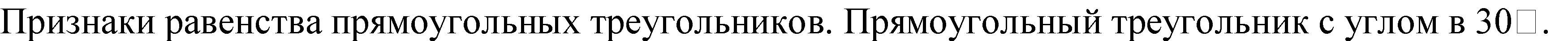 Неравенства в геометрии: неравенство треугольника, неравенство о длине ломаной, теорема о большем угле и большей стороне треугольника. Перпендикуляр и наклонная.Геометрическое место точек. Биссектриса угла и серединный перпендикуляр к отрезку как геометрические места точек.Окружность и круг, хорда и диаметр, их свойства. Взаимное расположение окружности и прямой. Касательнаяи секущая к окружности. Окружность, вписанная в угол. Вписанная и описанная окружности треугольника.8 КЛАССЧетырёхугольники. Параллелограмм, его признаки и свойства. Частные случаи параллелограммов (прямо- угольник, ромб, квадрат), их признаки и свойства. Трапеция, равнобокая трапеция, её свойства и признаки. Прямоугольная трапеция.Центральная симметрия.Теорема Фалеса и теорема о пропорциональных отрезках. Средние линии треугольника и трапеции.Подобие треугольников, коэффициент подобия. Признаки подобия треугольников. Применение подобия при решении практических задач.Свойства площадей геометрических фигур. Формулы для площади треугольника, параллелограмма, ромба итрапеции. Отношение площадей подобных фигур.Вычисление площадей треугольников и многоугольников на клетчатой бумаге. Теорема Пифагора. Применение теоремы Пифагора при решении практических задач.Синус, косинус, тангенс острого угла прямоугольного треугольника. Тригонометрические функции углов в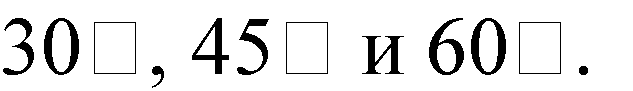 Вписанные и центральные углы, угол между касательной и хордой. Углы между хордами и секущими. Впи- санные и описанные четырёхугольники. Взаимное расположение двух окружностей. Касание окружностей. Общие касательные к двум окружностям.9 КЛАСС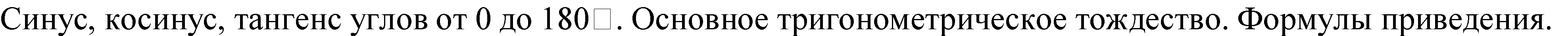 Решение треугольников. Теорема косинусов и теорема синусов. Решение практических задач с использова- нием теоремы косинусов и теоремы синусов.Преобразование подобия. Подобие соответственных элементов.Теорема о произведении отрезков хорд, теоремы о произведении отрезков секущих, теорема о квадрате каса- тельной.Вектор, длина (модуль) вектора, сонаправленные векторы, противоположно направленные векторы, коллине- арность векторов, равенство векторов, операции над векторами. Разложение вектора по двум неколлинеарным векторам. Координаты вектора. Скалярное произведение векторов, применение для нахождения длин и углов. Декартовы координаты на плоскости. Уравнения прямой и окружности в координатах, пересечение окружно- стей и прямых. Метод координат и его применение.Правильные многоугольники. Длина окружности. Градусная и радианная мера угла, вычисление длин дуг окружностей. Площадь круга, сектора, сегмента.Движения плоскости и внутренние симметрии фигур (элементарные представления). Параллельный перенос.Поворот.7 КЛАССРаспознавать изученные геометрические фигуры, определять их взаимное расположение, изображать геомет- рические фигуры; выполнять чертежи по условию задачи. Измерять линейные и угловые величины. Решать за- дачи на вычисление длин отрезков и величин углов.Делать грубую оценку линейных и угловых величин предметов в реальной жизни, размеров природных объ- ектов. Различать размеры этих объектов по порядку величины.Строить чертежи к геометрическим задачам.Пользоваться признаками равенства треугольников, использовать признаки и свойства равнобедренных тре- угольников при решении задач.Проводить логические рассуждения с использованием геометрических теорем.Пользоваться признаками равенства прямоугольных треугольников, свойством медианы, проведённой к ги- потенузе прямоугольного треугольника, в решении геометрических задач.Определять параллельность прямых с помощью углов, которые образует с ними секущая. Определять парал- лельность прямых с помощью равенства расстояний от точек одной прямой до точек другой прямой.Решать задачи на клетчатой бумаге.Проводить вычисления и находить числовые и буквенные значения углов в геометрических задачах с исполь- зованием суммы углов треугольников и многоугольников, свойств углов, образованных при пересечении двух параллельных прямых секущей. Решать практические задачи на нахождение углов.Владеть понятием геометрического места точек. Уметь определять биссектрису угла и серединный перпен- дикуляр к отрезку как геометрические места точек.Формулировать определения окружности и круга, хорды и диаметра окружности, пользоваться их свой- ствами. Уметь применять эти свойства при решении задач.Владеть понятием описанной около треугольника окружности, уметь находить её центр. Пользоваться фак- тами о том, что биссектрисы углов треугольника пересекаются в одной точке, и о том, что серединные перпен- дикуляры к сторонам треугольника пересекаются в одной точке.Владеть понятием касательной к окружности, пользоваться теоремой о перпендикулярности касательной и радиуса, проведённого к точке касания.Пользоваться простейшими геометрическими неравенствами, понимать их практический смысл.Проводить основные геометрические построения с помощью циркуля и линейки8 КЛАССРаспознавать основные виды четырёхугольников, их элементы, пользоваться их свойствами при решении геометрических задач.Владеть понятием средней линии треугольника и трапеции, применять их свойства при решении геометриче- ских задач. Пользоваться теоремой Фалеса для решения практических задач.Применять признаки подобия треугольников в решении геометрических задач.Пользоваться теоремой Пифагора для решения геометрических и практических задач. Строить математиче- скую модель в практических задачах, самостоятельно делать чертёж и находить соответствующие длины.Владеть понятиями синуса, косинуса и тангенса острого угла прямоугольного треугольника. Пользоваться этими понятиями для решения практических задач.Вычислять (различными способами) площадь треугольника и площади многоугольных фигур (пользуясь, где необходимо, калькулятором). Применять полученные умения в практических задачах.Владеть понятиями вписанного и центрального угла, использовать теоремы о вписанных углах, углах между хордами (секущими) и угле между касательной и хордой при решении геометрических задач.Владеть понятием описанного четырёхугольника, применять свойства описанного четырёхугольника при решении задач.Применять полученные знания на практике — строить математические модели для задач реальной жизни ипроводить соответствующие вычисления с применением подобия и тригонометрии (пользуясь, где необходимо, калькулятором)9 КЛАССИспользовать тригонометрические функции острых углов для нахождения различных элементов прямоуголь- ного треугольника.Пользоваться формулами приведения и основным тригонометрическим тождеством для нахождения соотно- шений между тригонометрическими величинами.Использовать теоремы синусов и косинусов для нахождения различных элементов треугольника («решение треугольников»), применять их при решении геометрических задач.Владеть понятиями преобразования подобия, соответственных элементов подобных фигур. Пользоваться свойствами подобия произвольных фигур, уметь вычислять длины и находить углы у подобных фигур. Приме- нять свойства подобия в практических задачах. Уметь приводить примеры подобных фигур в окружающем мире.Пользоваться теоремами о произведении отрезков хорд, о произведении отрезков секущих, о квадрате каса- тельной.Пользоваться векторами, понимать их геометрический и физический смысл, применять их в решении геомет- рических и физических задач. Применять скалярное произведение векторов для нахождения длин и углов.Пользоваться методом координат на плоскости, применять его в решении геометрических и практических задач.Владеть понятиями правильного многоугольника, длины окружности, длины дуги окружности и радианной меры угла, уметь вычислять площадь круга и его частей. Применять полученные умения в практических задачах.Находить оси (или центры) симметрии фигур, применять движения плоскости в простейших случаях.Применять полученные знания на практике — строить математические модели для задач реальной жизни ипроводить соответствующие вычисления с применением подобия и тригонометрических функций (пользуясь, где необходимо, калькулятором).7 КЛАССЧитать информацию, представленную в таблицах, на диаграммах; представлять данные в виде таблиц, стро- ить диаграммы (столбиковые (столбчатые) и круговые) по массивам значений.Описывать и интерпретировать реальные числовые данные, представленные в таблицах, на диаграммах, гра- фиках.Использовать для описания данных  статистические характеристики: среднее арифметическое, медиана, наибольшее и наименьшее значения, размах.Иметь представление о случайной изменчивости на примерах цен, физических величин, антропометрическихданных; иметь представление о статистической устойчивости.8 КЛАССИзвлекать и преобразовывать информацию, представленную в виде таблиц, диаграмм, графиков; представ- лять данные в виде таблиц, диаграмм, графиков.Описывать данные с помощью статистических показателей: средних значений и мер рассеивания (размах, дисперсия и стандартное отклонение).Находить частоты числовых значений и частоты событий, в том числе по результатам измерений и наблюде- ний.Находить вероятности случайных событий в опытах, зная вероятности элементарных событий, в том числе в опытах с равновозможными элементарными событиями.Использовать графические модели: дерево случайного эксперимента, диаграммы Эйлера, числовая прямая.Оперировать понятиями: множество, подмножество; выполнять операции над множествами: объединение, пересечение; перечислять элементы множеств; применять свойства множеств.Использовать графическое представление множеств и связей между ними для описания процессов и явлений,в том числе при решении задач из других учебных предметов и курсов.9 КЛАССИзвлекать и преобразовывать информацию, представленную в различных источниках в виде таблиц, диа- грамм, графиков; представлять данные в виде таблиц, диаграмм, графиков.Решать задачи организованным перебором вариантов, а также с использованием комбинаторных правил и методов.Использовать описательные характеристики для массивов числовых данных, в том числе средние значенияи меры рассеивания.7 КЛАСС7 КЛАССПредставление данных в виде таблиц, диаграмм, графиков. Заполнение таблиц, чтение и построение диаграмм (столбиковых (столбчатых) и круговых). Чтение графиков реальных процессов. Извлечение информации из диа- грамм и таблиц, использование и интерпретация данных.Описательная статистика: среднее арифметическое, медиана, размах, наибольшее и наименьшее значения набора числовых данных. Примеры случайной изменчивости.Случайный эксперимент (опыт) и случайное событие. Вероятность и частота. Роль маловероятных и практически достоверных событий в природе и в обществе. Монета и игральная кость в теории вероятностей.Граф, вершина, ребро. Степень вершины. Число рёбер и суммарная степень вершин. Представление о связности графа. Цепи и циклы. Пути в графах. Обход графа (эйлеров путь). Решение задач с помощью графов.Представление данных в виде таблиц, диаграмм, графиков. Заполнение таблиц, чтение и построение диаграмм (столбиковых (столбчатых) и круговых). Чтение графиков реальных процессов. Извлечение информации из диа- грамм и таблиц, использование и интерпретация данных.Описательная статистика: среднее арифметическое, медиана, размах, наибольшее и наименьшее значения набора числовых данных. Примеры случайной изменчивости.Случайный эксперимент (опыт) и случайное событие. Вероятность и частота. Роль маловероятных и практически достоверных событий в природе и в обществе. Монета и игральная кость в теории вероятностей.Граф, вершина, ребро. Степень вершины. Число рёбер и суммарная степень вершин. Представление о связности графа. Цепи и циклы. Пути в графах. Обход графа (эйлеров путь). Решение задач с помощью графов.8 КЛАСС8 КЛАССМножество, элемент множества, подмножество. Операции над множествами: объединение, пересечение. Свой- ства операций над множествами: переместительное, сочетательное, распределительное, включения. Использова- ние графического представления множеств для описания реальных процессов и явлений, при решении задач.Измерение рассеивания данных. Дисперсия и стандартное отклонение числовых наборов. Диаграмма рассеива- ния.Элементарные события случайного опыта. Случайные события. Вероятности событий. Опыты с равновозмож- ными элементарными событиями. Случайный выбор. Связь между маловероятными и практически достоверными событиями в природе, обществе и науке.Дерево. Свойства деревьев: единственность пути, существование висячей вершины, связь между числом вершин и числом рёбер. Правило умножения. Решение задач с помощью графов.Противоположные события. Диаграмма Эйлера. Объединение и пересечение событий. Несовместные события.Формула сложения вероятностей. Условная вероятность. Правило умножения. Независимые события. Решение задач на нахождение вероятностей с помощью дерева случайного эксперимента, диаграмм Эйлера.Множество, элемент множества, подмножество. Операции над множествами: объединение, пересечение. Свой- ства операций над множествами: переместительное, сочетательное, распределительное, включения. Использова- ние графического представления множеств для описания реальных процессов и явлений, при решении задач.Измерение рассеивания данных. Дисперсия и стандартное отклонение числовых наборов. Диаграмма рассеива- ния.Элементарные события случайного опыта. Случайные события. Вероятности событий. Опыты с равновозмож- ными элементарными событиями. Случайный выбор. Связь между маловероятными и практически достоверными событиями в природе, обществе и науке.Дерево. Свойства деревьев: единственность пути, существование висячей вершины, связь между числом вершин и числом рёбер. Правило умножения. Решение задач с помощью графов.Противоположные события. Диаграмма Эйлера. Объединение и пересечение событий. Несовместные события.Формула сложения вероятностей. Условная вероятность. Правило умножения. Независимые события. Решение задач на нахождение вероятностей с помощью дерева случайного эксперимента, диаграмм Эйлера.9 КЛАСС9 КЛАССПредставление данных в виде таблиц, диаграмм, графиков, интерпретация данных. Чтение и построение таблиц, диаграмм, графиков по реальным данным.Перестановки и факториал. Сочетания и число сочетаний. Треугольник Паскаля. Решение задач с использованием комбинаторики.Геометрическая вероятность. Случайный выбор точки из фигуры на плоскости, из отрезка и из дуги окружности. Испытание. Успех и неудача. Серия испытаний до первого успеха. Серия испытаний Бернулли. Вероятности со- бытий в серии испытаний Бернулли.Случайная величина и распределение вероятностей. Примеры математического ожидания как теоретического среднего значения величины. Математическое ожидание и дисперсия случайной величины «число успехов в се- рии испытаний Бернулли».Понятие о законе больших чисел. Измерение вероятностей с помощью частот. Роль и значение закона большихчисел в природе и обществеПредставление данных в виде таблиц, диаграмм, графиков, интерпретация данных. Чтение и построение таблиц, диаграмм, графиков по реальным данным.Перестановки и факториал. Сочетания и число сочетаний. Треугольник Паскаля. Решение задач с использованием комбинаторики.Геометрическая вероятность. Случайный выбор точки из фигуры на плоскости, из отрезка и из дуги окружности. Испытание. Успех и неудача. Серия испытаний до первого успеха. Серия испытаний Бернулли. Вероятности со- бытий в серии испытаний Бернулли.Случайная величина и распределение вероятностей. Примеры математического ожидания как теоретического среднего значения величины. Математическое ожидание и дисперсия случайной величины «число успехов в се- рии испытаний Бернулли».Понятие о законе больших чисел. Измерение вероятностей с помощью частот. Роль и значение закона большихчисел в природе и обществеНаходить частоты значений и частоты события, в том числе пользуясь результатами проведённых измеренийи наблюдений.Находить вероятности случайных событий в изученных опытах, в том числе в опытах с равновозможными элементарными событиями, в сериях испытаний до первого успеха, в сериях испытаний Бернулли.Иметь представление о случайной величине и о распределении вероятностей.Иметь представление о законе больших чисел как о проявлении закономерности в случайной изменчивости и о роли закона больших чисел в природе и обществе.Находить частоты значений и частоты события, в том числе пользуясь результатами проведённых измеренийи наблюдений.Находить вероятности случайных событий в изученных опытах, в том числе в опытах с равновозможными элементарными событиями, в сериях испытаний до первого успеха, в сериях испытаний Бернулли.Иметь представление о случайной величине и о распределении вероятностей.Иметь представление о законе больших чисел как о проявлении закономерности в случайной изменчивости и о роли закона больших чисел в природе и обществе.РазделчасовЭОРВоспитательный компо-нентПростейшие геометри- ческие фигуры и их свойства. Измерение геометрических вели- чин14https://resh.edu.ru/subject/lesson/7284/start/250330/ https://resh.edu.ru/subject/lesson/7283/start/250505/ https://resh.edu.ru/subject/lesson/7286/start/280148/ https://resh.edu.ru/subject/lesson/7287/start/249699/ https://resh.edu.ru/subject/lesson/7285/start/297905/ https://infourok.ru/prezentaciya-po-geometrii- izmerenie-otrezkov-klass-2488443.html https://edu.skysmart.ru/homework/new/903готовность оценивать по- ведение и поступки дру- гих людей с позиции нрав- ственных норм с учетом осознания последствий поступков;понимание эмоциональ- ного воздействия искус-ства;Треугольники22https://resh.edu.ru/subject/lesson/7292/start/305760/ https://resh.edu.ru/subject/lesson/7294/start/297975/ https://resh.edu.ru/subject/lesson/7290/start/296364/ https://resh.edu.ru/subject/lesson/7295/start/250015/ https://resh.edu.ru/subject/lesson/7296/start/250225/ https://resh.edu.ru/subject/lesson/7297/start/305895/https://edu.skysmart.ru/homework/new/903соблюдение правил без- опасного поведения в ин- тернет-среде;готовность оценивать по- ступки других людей с по- зиции правовых норм сhttps://uchi.ru/teachers/groups/6551920/subjects/1/cou rse_programs/5/lessons/76932 https://infourok.ru/urokprezentaciya-po-teme-neravenstvo-treugolnikageometriya-klass- 1648913.htmlучетом осознания послед- ствий поступков;Параллельные прямые, сумма углов треуголь- ника14https://resh.edu.ru/subject/lesson/7299/start/296526/ https://resh.edu.ru/subject/lesson/7298/start/249805/ https://resh.edu.ru/subject/lesson/7300/start/249559/ https://resh.edu.ru/subject/lesson/7301/start/249511/ https://resh.edu.ru/subject/lesson/7308/start/305628/ https://resh.edu.ru/subject/lesson/7306/start/296950/https://edu.skysmart.ru/homework/new/903 https://math-oge.sdamgia.ru/test?theme=32ориентация в деятельно- сти на современную си- стему научных представ- лений;повышение уровня эколо- гической культурыОкружность и круг. Геометрические по- строения14https://resh.edu.ru/subject/lesson/7289/start/296456/ https://resh.edu.ru/subject/lesson/7305/start/250155/ https://math-oge.sdamgia.ru/problem?id=339483 https://infourok.ru/prezentaciya-po-geometrii-na-temu- opisannaya-i-vpisannaya-okruzhnosti-7-klass- 4394256.htmlhttps://infourok.ru/geometricheskoe-mesto-tochek- okruzhnost-i-krug-5855625.htmlhttps://infourok.ru/prezentaciya-na-temu-zadachi-na- postroenie-5370856.htmlосознание важности худо- жественной культуры как средства самовыражения; осознание последствий и неприятие вредных при- вычекПовторение и обобще- ние4https://resh.edu.ru/subject/lesson/7303/start/297059/ https://resh.edu.ru/subject/lesson/7313/start/249384/ https://resh.edu.ru/subject/lesson/7314/start/297086/https://resh.edu.ru/subject/lesson/7310/start/297156/ https://edu.skysmart.ru/homework/new/903осознание важности обу- чения на протяжении всей жизни и развитие необхо- димых умений для этого;ИТОГО686868РазделчасовЭОРВоспитательныйкомпонентЧетырехугольники12https://edu.skysmart.ru/homework/new/904 https://resh.edu.ru/subject/lesson/1497/start/ https://resh.edu.ru/subject/lesson/1499/start/ https://resh.edu.ru/subject/lesson/1496/start/ https://resh.edu.ru/subject/lesson/2009/start/ https://resh.edu.ru/subject/lesson/1495/start/готовность к раз- нообразной сов- местной деятель- ности;активное непри- ятие асоциаль-ных поступковТеорема Фалеса, тео- рема о пропорциональ- ных отрезках, подобные треугольники15https://edu.skysmart.ru/homework/new/904 https://resh.edu.ru/subject/lesson/2502/start/ https://resh.edu.ru/subject/lesson/2014/start/ https://resh.edu.ru/subject/lesson/2503/start/ https://resh.edu.ru/subject/lesson/2015/start/ https://resh.edu.ru/subject/lesson/3140/start/ https://resh.edu.ru/subject/lesson/2029/start/понимание цен- ности отече- ственного и ми- рового искус- ства; способность адаптироваться к меняющимся природнымусловиямПлощадь. Нахождение площадей треугольника и многоугольных фигур. Площади подобных фи- гур14https://edu.skysmart.ru/homework/new/904 https://math-oge.sdamgia.ru/test?theme=42 https://math-oge.sdamgia.ru/test?theme=13 https://math-oge.sdamgia.ru/test?theme=40 https://math-oge.sdamgia.ru/test?theme=37 https://resh.edu.ru/subject/lesson/1484/start/ https://resh.edu.ru/subject/lesson/1493/start/ https://resh.edu.ru/subject/lesson/1492/start/ https://resh.edu.ru/subject/lesson/1491/start/https://resh.edu.ru/subject/lesson/2012/start/проявлять инте- рес к практиче- скому изучению профессий раз- личного рода на основе примене- ния изучаемого предметного зна- ния;Теорема Пифагора и начала тригонометрии10https://edu.skysmart.ru/homework/new/904 https://resh.edu.ru/subject/lesson/2019/start/ https://resh.edu.ru/subject/lesson/1490/start/ https://resh.edu.ru/subject/lesson/2016/start/ https://resh.edu.ru/subject/lesson/2017/start/ https://math-oge.sdamgia.ru/test?theme=11 https://100urokov.ru/predmety/urok-8-funkcii-trigonometricheskieумение прини- мать других, не осуждая; понимание цен- ности мирового искусстваУглы в окружности. Вписанные и описанные четырехугольники. Ка- сательные к окружно- сти. Касание окружно- стей13https://edu.skysmart.ru/homework/new/904 https://math-oge.sdamgia.ru/test?theme=12 https://math-oge.sdamgia.ru/test?theme=35 https://resh.edu.ru/subject/lesson/3036/start/ https://resh.edu.ru/subject/lesson/2027/start/ https://resh.edu.ru/subject/lesson/2505/start/ https://100urokov.ru/predmety/urok-10-ugly-v- okruzhnostihttps://100urokov.ru/predmety/urok-11-okruzhnostiстремление к взаимопонима- нию и взаимопо- мощи;активное непри- ятие асоциаль- ного поведенияПовторение, обобщение знаний4https://nsportal.ru/shkola/geometriya/library/2018/05/0 3/prezentatsiya-po-geometrii-na-temu-itogovoe- povtorenie-kursahttps://infourok.ru/prezentaciya-k-urokam-itogovogo-povtoreniya-po-geometrii-klassa-2432352.htmlспособность адаптироваться к стрессовым си- туациям;ИТОГО686868РазделчасовЭОРВоспитательный компо- нентТригонометрия. Тео- ремы косинусов и си- нусов. Решение тре- угольников16https://edu.skysmart.ru/homework/new/905 https://math-oge.sdamgia.ru/test?theme=95 https://100urokov.ru/predmety/urok-4-trigonometriya https://resh.edu.ru/subject/lesson/2509/start/ https://resh.edu.ru/subject/lesson/2510/start/ https://resh.edu.ru/subject/lesson/2032/start/ https://resh.edu.ru/subject/lesson/2034/start/https://resh.edu.ru/subject/lesson/2041/start/ https://resh.edu.ru/subject/lesson/2040/start/умение осознавать эмоци- ональное состояние себя и других;осознанный выбор и по- строение индивидуальной траектории образованияПреобразование подо- бия. Метрические со- отношения в окружно- сти10https://resh.edu.ru/subject/lesson/2504/start/ https://edu.skysmart.ru/homework/new/905 https://infourok.ru/prezentaciya-po-matematike-na- temu-preobrazovanie-podobiya-klass-372735.html https://infourok.ru/prezentaciya-k-uroku-po-geometrii-svoystva-sekuschih-i-kasatelnoy-k-okruzhnosti-klass- 831709.htmlстремление совершенство- вать пути достижения ин- дивидуального благополу- чия;сформированность навыка рефлексииВекторы12https://100urokov.ru/predmety/urok-12-vektory https://edu.skysmart.ru/homework/new/905 https://100urokov.ru/predmety/skalyarnoe- proizvedenie https://resh.edu.ru/subject/lesson/2506/start/ https://resh.edu.ru/subject/lesson/2030/start/ https://resh.edu.ru/subject/lesson/2733/start/https://resh.edu.ru/subject/lesson/3037/start/умение управлять соб- ственным эмоциональным состоянием;стремление совершенство- вать пути достижения кол- лективного благополучияДекартовы координаты на плоскости9https://edu.skysmart.ru/homework/new/905 https://100urokov.ru/predmety/urok-1-metod- koordinathttps://100urokov.ru/predmety/urok-2-zadachi-v- koordinatahhttps://100urokov.ru/predmety/urok-3-linii-na- ploskosti https://resh.edu.ru/subject/lesson/3038/start/https://resh.edu.ru/subject/lesson/2508/start/ https://resh.edu.ru/subject/lesson/2033/start/признание своего права на ошибку и такого же права другого человека;свобода личности в усло- виях индивидуального пространства.Правильные много- угольники. Длина окружности и площадь круга. Вычисление площадей8https://edu.skysmart.ru/homework/new/905 https://math-oge.sdamgia.ru/test?theme=28 https://math-oge.sdamgia.ru/test?theme=36 https://math-oge.sdamgia.ru/test?theme=112 https://100urokov.ru/predmety/pravilnye- mnogougolniki https://100urokov.ru/predmety/dlina-okruzhnostihttps://resh.edu.ru/subject/lesson/2037/start/ https://resh.edu.ru/subject/lesson/2512/start/свобода и ответственность личности в условиях об- щественного простран- ства.Движения плоскости6https://resh.edu.ru/subject/lesson/2010/start/ https://edu.skysmart.ru/homework/new/905 https://math-oge.sdamgia.ru/test?theme=15https://100urokov.ru/predmety/dvizheniya https://resh.edu.ru/subject/lesson/2035/start/стремление к самовыраже- нию в разных видах ис- кусстваПовторение, обобще- ние, систематизация знаний7https://edu.skysmart.ru/homework/new/905 https://math-oge.sdamgia.ru/?redir=1 https://edu.skysmart.ru/homework/new/1018 https://edu.skysmart.ru/homework/new/1273 https://vpr-ege.ru/oge/matematika/1132-zadanie-15- oge-matematikahttps://vpr-ege.ru/oge/matematika/1133-zadanie-16- oge-po-matematike-okruzhnost-krug-i-ikh-elementy https://vpr-ege.ru/oge/matematika/1135-zadanie-17- oge-po-matematike-ploshchadi-figurhttps://vpr-ege.ru/oge/matematika/1136-zadanie-18- oge-po-matematike-figury-na-kvadratnoj-reshetke https://vpr-ege.ru/oge/matematika/1137-zadanie-19-oge-po-matematikeсформированность навыка рефлексии,построение индивидуаль- ной траектории образова- ния с учетом личных ин- тересов.ИТОГО686868РазделчасовЭОРВоспитательный компо- нентПредставление дан- ных7https://math-oge.sdamgia.ru/test?theme=108 https://infourok.ru/material.html?mid=25625 https://obuchalka.org/2015021882621/veroyatnost-i- statistika-5-9-klass-posobie-dlya- obscheobrazovatelnih-uchebnih-zavedenii- bunimovich-e-a-bulichev-v-a-2002.html https://www.hse.ru/data/2015/01/15/1107271616/МакаровА.А._Статистика%20и%20теория%20веро- ятности.pdfпредставление об основ- ных правах, свободах и обязанностях гражда- нина,осознание последствий и неприятие вредных при- вычек и иных формвреда для физического и психического здоровья;Описательная стати- стика8https://edu.skysmart.ru/homework/new/819 https://www.hse.ru/data/2015/01/15/1107271616/Ма каровА.А._Статистика%20и%20теория%20веро- ятности.pdfсоблюдение правил без- опасного поведения в ин- тернет-среде; представление о спосо- бах противодействиякоррупции;Случайная изменчи- вость6http://www.myshared.ru/slide/172945/ https://infourok.ru/razrabotka-i-prezentaciya- zanyatiya-po-matematike-dlya-klassa-po-teme- sluchaynaya-zmenchivost-v-problemno- evristicheskom-stile-1440437.html https://www.hse.ru/data/2015/01/15/1107271616/Ма каровА.А._Статистика%20и%20теория%20веро- ятности.pdfосознание последствий и неприятие вредных при- вычек;ориентация в деятельно- сти на современную си- стему научных представ- лений об основных зако- номерностях развитиячеловека, природыВведение в теорию графов4https://infourok.ru/prezentaciya_k_uroku_osnovy_teo rii_grafov-426181.htmhttps://infourok.ru/urok-po-matematike-tema-grafi- reshenie-zadach-s-ispolzovaniem-grafov-klass- 3416708.htmlhttps://inf-oge.sdamgia.ru/test?theme=22осознание важности обу- чения на протяжении всей жизни для успеш- ной профессиональной деятельности;Вероятность и ча- стота случайного со- бытия4https://edu.skysmart.ru/homework/new/819 http://school-collection.edu.ru/catalog/ https://www.hse.ru/data/2015/01/15/1107271616/Ма каровА.А._Статистика%20и%20теория%20веро- ятности.pdfhttps://math-oge.sdamgia.ru/test?theme=20 https://obuchalka.org/2015021882621/veroyatnost-i- statistika-5-9-klass-posobie-dlya- obscheobrazovatelnih-uchebnih-zavedenii-bunimovich-e-a-bulichev-v-a-2002.htmlготовность оценивать по- ведение других людей с позиции нравственных норм с учетом осознания последствий поступков;Повторение и обоб- щение5https://math-oge.sdamgia.ru/test?theme=69 https://edu.skysmart.ru/homework/new/819 https://www.hse.ru/data/2015/01/15/1107271616/Ма каровА.А._Статистика%20и%20теория%20веро- ятности.pdfосознание важности обу- чения на протяжении всей жизни для успеш- ной профессиональной деятельности и развитие необходимых уменийдля этого;ИТОГО343434РазделчасовЭОРВоспитательный комп.Повторение курса 7 класса4https://www.hse.ru/data/2015/01/15/1107271616/Ма каровА.А._Статистика%20и%20теория%20веро- ятности.pdfhttps://100urokov.ru/predmety/urok-2-statistikahttps://uchi.ru/b2t/teacher/check/4535987способность адаптиро- ваться к меняющимся информационным усло- виям, выстраивая даль-нейшие целиОписательная стати- стика. Рассеивание данных4https://edu.skysmart.ru/homework/new/819 http://www.myshared.ru/slide/1121912/ http://900igr.net/prezentatsii/informatika/Diagrammy/021-Primer-3.html https://www.hse.ru/data/2015/01/15/1107271616/Ма каровА.А._Статистика%20и%20теория%20веро-ятности.pdf https://resh.edu.ru/subject/lesson/3409/start/Проявлять интерес к практическому изучению профессий различного рода, в том числе на ос- нове применения изучае- мого предметного знанияМножества4https://resh.edu.ru/subject/lesson/1553/start/ https://resh.edu.ru/subject/lesson/1986/start/ https://infourok.ru/biblioteka/algebra/klass-8/uchebnik-13/tema-576/type-56готовность к разнообраз- ной совместной деятель- ностиВероятность слу- чайного события6https://100urokov.ru/predmety/urok-9-teoriya- veroyatnostihttps://math-oge.sdamgia.ru/test?theme=20 https://vpr-ege.ru/oge/matematika/1109-zadanie-10- oge-po-matematike https://infourok.ru/material.html?mid=77393 http://www.myshared.ru/slide/828179/ https://www.hse.ru/data/2015/01/15/1107271616/Ма каровА.А._Статистика%20и%20теория%20веро- ятности.pdf https://uchi.ru/teachers/groups/6551920/subjects/1/course_programs/9?topic_id=2552установка на осмысление опыта, наблюдений; способность адаптиро- ваться к меняющимся со- циальным условиямВведение в теорию графов4https://ppt-online.org/418869 https://ppt-online.org/40906https://uchitelya.com/informatika/32936- prezentaciya-derevya-i-grafy.html https://uchitelya.com/informatika/32507-prezentaciya-krossvord-grafy.htmlактивное неприятие асо- циальных поступковСлучайные события8https://www.hse.ru/data/2015/01/15/1107271616/Ма каровА.А._Статистика%20и%20теория%20веро- ятности.pdf https://infourok.ru/prezentaciya_po_teorii_veroyatnostey_i_statistike_dlya_8_klassa_po_teme_protivopol ozhnoe-510402.htmпланирования поступков и оценки их возможных последствий для окружа- ющей среды; стремлениек взаимопониманию и взаимопомощиhttps://nsportal.ru/npo-spo/estestvennye-nauki/library/2015/12/15/dopolnitelnoe-posobie-k- zanyatiyu-prezentatsiyaОбобщение, кон- троль4https://edu.skysmart.ru/homework/new/819 https://math-ege.sdamgia.ru/test?theme=166 https://www.hse.ru/data/2015/01/15/1107271616/МакаровА.А._Статистика%20и%20теория%20веро- ятности.pdfспособность адаптиро- ваться к меняющимся условиям, выстраивая дальнейшие цели;ИТОГО343434РазделчасовЭОРВоспитательный компо-нентПовторение курса 8 класса4https://www.hse.ru/data/2015/01/15/1107271616/Ма- каровА.А._Статистика%20и%20теория%20вероят- ности.pdfосознанный выбор и по- строение индивидуальной траектории образования;Элементы комбина- торики4https://www.hse.ru/data/2015/01/15/1107271616/Ма- каровА.А._Статистика%20и%20теория%20вероят- ности.pdf https://uchi.ru/teachers/groups/6551920/subjects/1/cou rse_programs/9?topic_id=2552 https://resh.edu.ru/subject/lesson/2572/start/ https://resh.edu.ru/subject/lesson/2120/start/ https://resh.edu.ru/subject/lesson/2119/start/https://resh.edu.ru/subject/lesson/2118/start/ https://uchi.ru/b2t/teacher/check/4535991ориентация на примене- ние знаний для решения задач в области окружаю- щей средыГеометрическая веро- ятность4https://www.hse.ru/data/2015/01/15/1107271616/Ма- каровА.А._Статистика%20и%20теория%20вероят- ности.pdfhttps://infourok.ru/prezentaciya-geometricheskaya- veroyatnost-746343.html https://nsportal.ru/shkola/algebra/library/2019/11/11/geometricheskaya-veroyatnost-9-klassстремление совершенство- вать пути достижения ин- дивидуального благополу- чия.Испытания Бернулли6https://www.hse.ru/data/2015/01/15/1107271616/Ма- каровА.А._Статистика%20и%20теория%20вероят- ности.pdfhttps://infourok.ru/prezentaciya-po-teme-ispytaniya- bernulli-5818640.htmlhttps://math-ege.sdamgia.ru/test?theme=265осознавать эмоциональное состояние себя и других; сформированность навыка рефлексииСлучайная величина6https://infourok.ru/prezentaciya-otnositelnaya- chastota-i-zakon-bolshih-chisel-4218580.html https://nsportal.ru/npo-spo/estestvennye- nauki/library/2022/03/22/prezentatsiya-zakon-bolshih- chiselhttps://infourok.ru/prezentaciya-po-matematike-na- temu-matematicheskoe-ozhidanie-i-dispersiya-sluchajnoj-velichiny-6136627.htmlответственность личности в условиях общественного пространства;умение осознавать эмоци- ональное состояние дру- гихОбобщение, контроль10https://vpr-ege.ru/oge/matematika/1109-zadanie-10- oge-po-matematikehttps://vpr-ege.ru/ege/matematika/1675-zadanie-2-ege- po-matematike-profilnyj-uroven-nachala-teorii- veroyatnostejhttps://vpr-ege.ru/ege/matematika/1475-zadanie-10- ege-2022-matematika-profilnyj-urovenhttps://vpr-ege.ru/ege/matematika-baza/1729-zadanie- 11-ege-po-matematike-bazahttps://vpr-ege.ru/ege/matematika-baza/1704-zadanie- 4-ege-po-matematike-baza-chtenie-grafikov-i- diagramm https://www.hse.ru/data/2015/01/15/1107271616/Ма- каровА.А._Статистика%20и%20теория%20вероят-ности.pdfумение управлять соб- ственным эмоциональным состоянием;стремление совершенство- вать пути достижения ин- дивидуального благополу- чияИТОГО3434347 КЛАССЦифровая грамотностьКомпьютер — универсальное устройство обработки данныхКомпьютер — универсальное вычислительное устройство, работающее по программе. Типы компьютеров: пер- сональные компьютеры, встроенные компьютеры, суперкомпьютеры. Мобильные устройства.Основные компоненты компьютера и их назначение. Процессор. Оперативная и долговременная память. Устройства ввода и вывода. Сенсорный ввод, датчики мобильных устройств, средства биометрической аутенти- фикации.История развития компьютеров и программного обеспечения. Поколения компьютеров. Современные тенден- ции развития компьютеров. Суперкомпьютеры.Параллельные вычисления.Персональный компьютер. Процессор и его характеристики (тактовая частота, разрядность). Оперативная па- мять. Долговременная память. Устройства ввода и вывода. Объём хранимых данных (оперативная память ком- пьютера, жёсткий и твердотельный диск, постоянная память смартфона) и скорость доступа для различных ви- дов носителей.Техника безопасности и правила работы на компьютере.Программы и данныеПрограммное обеспечение компьютера. Прикладное программное обеспечение. Системное программное обес- печение. Системы программирования. Правовая охрана программ и данных. Бесплатные и условно-бесплатные программы. Свободное программное обеспечение.Файлы и папки (каталоги). Принципы построения файловых систем. Полное имя файла (папки). Путь к файлу (папке). Работа с файлами и каталогами средствами операционной системы: создание, копирование, перемеще- ние, переименование и удаление файлов и папок (каталогов). Типы файлов. Свойства файлов. Характерные раз- меры файлов различных типов (страница текста, электронная книга, фотография, запись песни, видеоклип, пол- нометражный фильм). Архивация данных. Использование программ-архиваторов. Файловый менеджер. Поиск файлов средствами операционной системы.Компьютерные вирусы и другие вредоносные программы. Программы для защиты от вирусов.Компьютерные сетиОбъединение компьютеров в сеть. Сеть Интернет. Веб-страница, веб-сайт. Структура адресов веб-ресурсов. Браузер. Поисковые системы. Поиск информации по ключевым словам и по изображению. Верифицированность информации, полученной из Интернета.Современные сервисы интернет-коммуникаций.Сетевой этикет, базовые нормы информационной этики и права при работе в сети Интернет. Стратегии безопас- ного поведения в Интернете.Теоретические основы информатикиИнформация и информационные процессыИнформация — одно из основных понятий современной науки.Информация как сведения, предназначенные для восприятия человеком, и информация как данные, которые могут быть обработаны автоматизированной системой.Дискретность данных. Возможность описания непрерывных объектов и процессов с помощью дискретных дан- ных.Информационные процессы — процессы, связанные с хранением, преобразованием и передачей данных.Представление информацииСимвол. Алфавит. Мощность алфавита. Разнообразие языков и алфавитов. Естественные и формальные языки. Алфавит текстов на русском языке. Двоичный алфавит. Количество всевозможных слов (кодовых комбинаций) фиксированной длины в двоичном алфавите. Преобразование любого алфавита к двоичному. Количество раз- личных слов фиксированной длины в алфавите определённой мощности.Кодирование символов одного алфавита с помощью кодовых слов в другом алфавите; кодовая таблица, декоди- рование.Двоичный код. Представление данных в компьютере как текстов в двоичном алфавите.Информационный объём данных. Бит — минимальная единица количества информации — двоичный разряд. Единицы измерения информационного объёма данных. Бит, байт, килобайт, мегабайт, гигабайт.Скорость передачи данных. Единицы скорости передачи данных.Кодирование текстов. Равномерный код. Неравномерный код. Кодировка ASCII. Восьмибитные кодировки. По- нятие о кодировках UNICODE. Декодирование сообщений с использованием равномерного и неравномерного кода. Информационный объём текста.Искажение информации при передаче.Общее представление о цифровом представлении аудиовизуальных и других непрерывных данных. Кодирование цвета. Цветовые модели. Модель RGB. Глубина кодирования. Палитра.Растровое и векторное представление изображений. Пиксель. Оценка информационного объёма графических данных для растрового изображения.Кодирование звука. Разрядность и частота записи. Количество каналов записи.Оценка количественных параметров, связанных с представлением и хранением звуковых файлов.Информационные технологии Текстовые документыТекстовые документы и их структурные элементы (страница, абзац, строка, слово, символ).Текстовый процессор — инструмент создания, редактирования и форматирования текстов. Правила набора тек- ста. Редактирование текста. Свойства символов. Шрифт. Типы шрифтов (рубленые, с засечками, моноширин- ные). Полужирное и курсивное начертание. Свойства абзацев: границы, абзацный отступ, интервал, выравнива- ние. Параметры страницы. Стилевое форматирование.Структурирование информации с помощью списков и таблиц. Многоуровневые списки. Добавление таблиц в текстовые документы.Вставка изображений в текстовые документы. Обтекание изображений текстом. Включение в текстовый доку- мент диаграмм, формул, нумерации страниц, колонтитулов, ссылок и др.Проверка правописания. Расстановка переносов. Голосовой ввод текста. Оптическое распознавание текста. Ком- пьютерный перевод. Использование сервисов сети Интернет для обработки текста.Компьютерная графикаЗнакомство с графическими редакторами. Растровые рисунки. Использование графических примитивов. Операции редактирования графических объектов, в том числе цифровых фотографий: изменение размера, об- резка, поворот, отражение, работа с областями (выделение, копирование, заливка цветом), коррекция цвета, яр- кости и контрастности.Векторная графика. Создание векторных рисунков встроенными средствами текстового процессора или других программ (приложений). Добавление векторных рисунков в документы.Мультимедийные презентацииПодготовка мультимедийных презентаций. Слайд. Добавление на слайд текста и изображений. Работа с несколь- кими слайдами.Добавление на слайд аудиовизуальных данных. Анимация. Гиперссылки.8 КЛАССТеоретические основы информатики Системы счисленияНепозиционные и позиционные системы счисления. Алфавит. Основание. Развёрнутая форма записи числа. Пе- ревод в десятичную систему чисел, записанных в других системах счисления.Римская система счисления.Двоичная система счисления. Перевод целых чисел в пределах от 0 до 1024 в двоичную систему счисления. Восьмеричная система счисления. Перевод чисел из восьмеричной системы в двоичную и десятичную системы и обратно. Шестнадцатеричная система счисления. Перевод чисел из шестнадцатеричной системы в двоичную, восьмеричную и десятичную системы и обратно.Арифметические операции в двоичной системе счисления.Элементы математической логикиЛогические высказывания. Логические значения высказываний. Элементарные и составные высказывания. Логи- ческие операции: «и» (конъюнкция, логическое умножение), «или» (дизъюнкция, логическое сложение), «не» (ло- гическое отрицание). Приоритет логических операций. Определение истинности составного высказывания, если известны значения истинности входящих в него элементарных высказываний. Логические выражения. Правила записи логических выражений. Построение таблиц истинности логических выражений.Логические элементы. Знакомство с логическими основами компьютера.Алгоритмы и программированиеИсполнители и алгоритмы. Алгоритмические конструкцииПонятие алгоритма. Исполнители алгоритмов. Алгоритм как план управления исполнителем. Свойства алгоритма. Способы записи алгоритма (словесный, в виде блок-схемы, программа).Алгоритмические конструкции. Конструкция «следование». Линейный алгоритм. Ограниченность линейных ал- горитмов: невозможность предусмотреть зависимость последовательности выполняемых действий от исходных данных.Конструкция «ветвление»: полная и неполная формы. Выполнение и невыполнение условия (истинность и лож- ность высказывания). Простые и составные условия.Конструкция «повторения»: циклы с заданным числом повторений, с условием выполнения, с переменной цикла.Разработка для формального исполнителя алгоритма, приводящего к требуемому результату при конкретных исходных данных. Разработка несложных алгоритмов с использованием циклов и ветвлений для управления формальными исполнителями, такими как Робот, Черепашка, Чертёжник. Выполнение алгоритмов вручную и на компьютере. Синтаксические и логические ошибки. Отказы.Язык программированияЯзык программирования (Python, C++, Паскаль, Java, C#, Школьный Алгоритмический Язык). Система программирования: редактор текста программ, транслятор, отладчик.Переменная: тип, имя, значение. Целые, вещественные и символьные переменные.Оператор присваивания. Арифметические выражения и порядок их вычисления. Операции с целыми числами: целочисленное деление, остаток от деления.Ветвления. Составные условия (запись логических выражений на изучаемом языке программирования). Нахожде- ние минимума и максимума из двух, трёх и четырёх чисел. Решение квадратного уравнения, имеющего веществен- ные корни.Диалоговая отладка программ: пошаговое выполнение, просмотр значений величин, отладочный вывод, выбор точки останова.Цикл с условием. Алгоритм Евклида для нахождения наибольшего общего делителя двух натуральных чисел. Разбиение записи натурального числа в позиционной системе с основанием, меньшим или равным 10, на отдель- ные цифры.Цикл с переменной. Алгоритмы проверки делимости одного целого числа на другое, проверки натурального числа на простоту.Обработка символьных данных. Символьные (строковые) переменные. Посимвольная обработка строк. Подсчёт частоты появления символа в строке. Встроенные функции для обработки строк.Анализ алгоритмовОпределение возможных результатов работы алгоритма при данном множестве входных данных; определение воз- можных входных данных, приводящих к данному результату.9 КЛАССЦифровая грамотностьГлобальная сеть Интернет и стратегии безопасного поведения в нейГлобальная сеть Интернет. IP-адреса узлов. Сетевое хранение данных. Методы индивидуального и коллектив- ного размещения новой информации в сети Интернет. Большие данные (интернет-данные, в частности, данные социальных сетей).Понятие об информационной безопасности. Угрозы информационной безопасности при работе в глобальной сети и методы противодействия им. Правила безопасной аутентификации. Защита личной информации в сети Интернет. Безопасные стратегии поведения в сети Интернет. Предупреждение вовлечения в деструктивные и криминальные формы сетевой активности (кибербуллинг, фишинг и др.).Работа в информационном пространствеВиды деятельности в сети Интернет. Интернет-сервисы: коммуникационные сервисы (почтовая служба, видео- конференц-связь и т. п.); справочные службы (карты, расписания и т. п.), поисковые службы, службы обновле- ния программного обеспечения и др. Сервисы государственных услуг. Облачные хранилища данных. Средства совместной разработки документов (онлайн-офисы). Программное обеспечение как веб-сервис: онлайновые тек- стовые и графические редакторы, среды разработки программ.Теоретические основы информатики Моделирование как метод познанияМодель. Задачи, решаемые с помощью моделирования. Классификации моделей. Материальные (натурные) иинформационные модели. Непрерывные и дискретные модели. Имитационные модели. Игровые модели. Оценка адекватности модели моделируемому объекту и целям моделирования.Табличные модели. Таблица как представление отношения.Базы данных. Отбор в таблице строк, удовлетворяющих заданному условию.Граф. Вершина, ребро, путь. Ориентированные и неориентированные графы. Длина (вес) ребра. Весовая мат- рица графа. Длина пути между вершинами графа. Поиск оптимального пути в графе. Начальная вершина (ис- точник) и конечная вершина (сток) в ориентированном графе. Вычисление количества путей в направленном ациклическом графе.Дерево. Корень, вершина (узел), лист, ребро (дуга) дерева. Высота дерева. Поддерево. Примеры использования деревьев. Перебор вариантов с помощью дерева.Понятие математической модели. Задачи, решаемые с помощью математического (компьютерного) моделиро- вания. Отличие математической модели от натурной модели и от словесного (литературного) описания объекта. Этапы компьютерного моделирования: постановка задачи, построение математической модели, программная реализация, тестирование, проведение компьютерного эксперимента, анализ его результатов, уточнение модели. Алгоритмы и программированиеРазработка алгоритмов и программРазбиение задачи на подзадачи. Составление алгоритмов и программ с использованием ветвлений, циклов и вспомогательных алгоритмов для управления исполнителем Робот или другими исполнителями, такими как Че- репашка, Чертёжник и др.Табличные величины (массивы). Одномерные массивы. Составление и отладка программ, реализующих типо- вые алгоритмы обработки одномерных числовых массивов, на одном из языков программирования (Python, C++, Паскаль, Java, C#, Школьный Алгоритмический Язык): заполнение числового массива случайными числами, в соответствии с формулой или путём ввода чисел; нахождение суммы элементов массива; линейный поиск за- данного значения в массиве; подсчёт элементов массива, удовлетворяющих заданному условию; нахождение минимального (максимального) элемента массива. Сортировка массива.Обработка потока данных: вычисление количества, суммы, среднего арифметического, минимального и макси- мального значения элементов последовательности, удовлетворяющих заданному условию.УправлениеУправление. Сигнал. Обратная связь. Получение сигналов от цифровых датчиков (касания, расстояния, света, звука и др.). Примеры использования принципа обратной связи в системах управления техническими устрой- ствами с помощью датчиков, в том числе в робототехнике.Примеры роботизированных систем (система управления движением в транспортной системе, сварочная линия автозавода, автоматизированное управление отопления дома, автономная система управления транспортным сред- ством и т. п.).Информационные технологии Электронные таблицыПонятие об электронных таблицах. Типы данных в ячейках электронной таблицы. Редактирование и формати- рование таблиц. Встроенные функции для поиска максимума, минимума, суммы и среднего арифметического. Сортировка данных в выделенном диапазоне. Построение диаграмм (гистограмма, круговая диаграмма, точеч- ная диаграмма). Выбор типа диаграммы.Преобразование формул при копировании. Относительная, абсолютная и смешанная адресация.Условные вычисления в электронных таблицах. Суммирование и подсчёт значений, отвечающих заданному условию. Обработка больших наборов данных. Численное моделирование в электронных таблицах.Информационные технологии в современном обществеРоль информационных технологий в развитии экономики мира, страны, региона. Открытые образовательные ресурсы.Профессии, связанные с информатикой и информационными технологиями: веб-дизайнер, программист, разра-ботчик мобильных приложений, тестировщик, архитектор программного обеспечения, специалист по анализу данных, системный администратор.7 КЛАССпояснять на примерах смысл понятий «информация», «информационный процесс», «обработка информа- ции», «хранение информации», «передача информации»;кодировать и декодировать сообщения по заданным правилам, демонстрировать понимание основных прин- ципов кодирования информации различной природы (текстовой, графической, аудио);сравнивать длины сообщений, записанных в различных алфавитах, оперировать единицами измерения ин- формационного объёма и скорости передачи данных;оценивать и сравнивать размеры текстовых, графических, звуковых файлов и видеофайлов;приводить примеры современных устройств хранения и передачи информации, сравнивать их количествен- ные характеристики;выделять основные этапы в истории и понимать тенденции развития компьютеров и программного обеспе- чения;получать и использовать информацию о характеристиках персонального компьютера и его основных эле- ментах (процессор, оперативная память, долговременная память, устройства ввода-вывода);соотносить характеристики компьютера с задачами, решаемыми с его помощью;ориентироваться в иерархической структуре файловой системы (записывать полное имя файла (каталога), путь к файлу (каталогу) по имеющемуся описанию файловой структуры некоторого информационного носи- теля);работать с файловой системой персонального компьютера с использованием графического интерфейса, а именно: создавать, копировать, перемещать, переименовывать, удалять и архивировать файлы и каталоги; ис- пользовать антивирусную программу;представлять результаты своей деятельности в виде структурированных иллюстрированных документов, мультимедийных презентаций;искать информацию в сети Интернет (в том числе по ключевым словам, по изображению), критически отно- ситься к найденной информации, осознавая опасность для личности и общества распространения вредоносной информации, в том числе экстремистского и террористического характера;понимать структуру адресов веб-ресурсов;использовать современные сервисы интернет-коммуникаций;соблюдать требования безопасной эксплуатации технических средств ИКТ; соблюдать сетевой этикет, базо- вые нормы информационной этики и права при работе с приложениями на любых устройствах и в сети Интернет, выбирать безопасные стратегии поведения в сети;иметь представление о влиянии использования средств ИКТ на здоровье пользователя и уметь применятьметоды профилактики.8 КЛАССпояснять на примерах различия между позиционными и непозиционными системами счисления;записывать и сравнивать целые числа от 0 до 1024 в различных позиционных системах счисления (с осно- ваниями 2, 8, 16); выполнять арифметические операции над ними;раскрывать смысл понятий «высказывание», «логическая операция», «логическое выражение»;записывать логические выражения с использованием дизъюнкции, конъюнкции и отрицания, определять ис- тинность логических выражений, если известны значения истинности входящих в него переменных, строить таблицы истинности для логических выражений;раскрывать смысл понятий «исполнитель», «алгоритм», «программа», понимая разницу между употребле- нием этих терминов в обыденной речи и в информатике;описывать алгоритм решения задачи различными способами, в том числе в виде блок-схемы;составлять, выполнять вручную и на компьютере несложные алгоритмы с использованием ветвлений и цик- лов для управления исполнителями, такими как Робот, Черепашка, Чертёжник;использовать константы и переменные различных типов (числовых, логических, символьных), а также содержащие их выражения; использовать оператор присваивания;использовать при разработке программ логические значения, операции и выражения с ними;анализировать предложенные алгоритмы, в том числе определять, какие результаты возможны при заданном множестве исходных значений;создавать и отлаживать программы на одном из языков программирования (Python, C++, Паскаль, Java, C#, Школьный Алгоритмический Язык), реализующие несложные алгоритмы обработки числовых данных с ис- пользованием циклов и ветвлений, в том числе реализующие проверку делимости одного целого числа на дру-гое, проверку натурального числа на простоту, выделения цифр из натурального числа.9 КЛАССразбивать задачи на подзадачи; составлять, выполнять вручную и на компьютере несложные алгоритмы с использованием ветвлений, циклов и вспомогательных алгоритмов для управления исполнителями, такими как Робот, Черепашка, Чертёжник;составлять и отлаживать программы, реализующие типовые алгоритмы обработки числовых последователь- ностей или одномерных числовых массивов (поиск максимумов, минимумов, суммы или количества элементов с заданными свойствами) на одном из языков программирования (Python, C++, Паскаль, Java, C#, Школьный Алгоритмический Язык);раскрывать смысл понятий «модель», «моделирование», определять виды моделей; оценивать адекватность модели моделируемому объекту и целям моделирования;использовать графы и деревья для моделирования систем сетевой и иерархической структуры; находить кратчайший путь в графе;выбирать способ представления данных в соответствии с поставленной задачей (таблицы, схемы, графики, диаграммы) с использованием соответствующих программных средств обработки данных;использовать электронные таблицы для обработки, анализа и визуализации числовых данных, в том числе с выделением диапазона таблицы и упорядочиванием (сортировкой) его элементов;создавать и применять в электронных таблицах формулы для расчётов с использованием встроенных ариф- метических функций (суммирование и подсчёт значений, отвечающих заданному условию, среднее арифмети- ческое, поиск максимального и минимального значения), абсолютной, относительной, смешанной адресации;использовать электронные таблицы для численного моделирования в простых задачах из разных предмет- ных областей;использовать современные интернет-сервисы (в том числе коммуникационные сервисы, облачные храни- лища данных, онлайн-программы (текстовые и графические редакторы, среды разработки)) в учебной и повсе- дневной деятельности;приводить примеры использования геоинформационных сервисов, сервисов государственных услуг, обра- зовательных сервисов сети Интернет в учебной и повседневной деятельности;использовать различные средства защиты от вредоносного программного обеспечения, защищать персо- нальную информацию от несанкционированного доступа и его последствий (разглашения, подмены, утраты дан- ных) с учётом основных технологических и социально-психологических аспектов использования сети Интернет (сетевая анонимность, цифровой след, аутентичность субъектов и ресурсов, опасность вредоносного кода);распознавать попытки и предупреждать вовлечение себя и окружающих в деструктивные и криминальные формы сетевой активности (в том числе кибербуллинг, фишинг).№ТемачасовЭОРыВоспитательный компонентРаздел 1. Цифровая грамотность (8 часов)Раздел 1. Цифровая грамотность (8 часов)Раздел 1. Цифровая грамотность (8 часов)Раздел 1. Цифровая грамотность (8 часов)Раздел 1. Цифровая грамотность (8 часов)1.1. Компьютер — универсальное устройство обра- ботки данных2Единая коллекция цифровых образовательных ресурсов http://school- cohttp://www.edu.ru Образовательный портал «Рос- сийской образование»llection.edu.ru/catalog/pupil/?sub- ject=30Осознание своей роли как гражданина и потребителя в условиях взаимосвязи при- родной, технологической и социальной сред. Проявле- ние интереса к познанию родного языка, истории, культуры своего края; уважение к символам Рос- сии, государственным праздникам;уважение традиций разных народов, проживающих в родной стране. освоение обучающимися социального опыта в группах, сформиро- ванных по профессиональ- ной деятельности;2.Программы и дан-ные2Открытый колледж– http://www.college.ruОсознание своей роли как гражданина и потребителя в условиях взаимосвязи при- родной, технологической и социальной сред. Проявле- ние интереса к познанию родного языка, истории, культуры своего края; уважение к символам Рос- сии, государственным праздникам;уважение традиций разных народов, проживающих в родной стране. освоение обучающимися социального опыта в группах, сформиро- ванных по профессиональ- ной деятельности;3.Компьютерные сети2https://inf.1sept.ru - методиче- ская газетаРоссийская электронная школа https://resh.edu.ru/subject/19/ Фестиваль педагогических идей«Открытыйурок» http://festival.1september.r u/Осознание своей роли как гражданина и потребителя в условиях взаимосвязи при- родной, технологической и социальной сред. Проявле- ние интереса к познанию родного языка, истории, культуры своего края; уважение к символам Рос- сии, государственным праздникам;уважение традиций разных народов, проживающих в родной стране. освоение обучающимися социального опыта в группах, сформиро- ванных по профессиональ- ной деятельности;Раздел 2. Теоретические основы информатики (11 часов)Раздел 2. Теоретические основы информатики (11 часов)Раздел 2. Теоретические основы информатики (11 часов)Раздел 2. Теоретические основы информатики (11 часов)Раздел 2. Теоретические основы информатики (11 часов)4.Информация и ин-формационные2Электронное	приложение	кучебнику информатикиготовность к выполнениюобязанностей гражданина;процессыhttps://bosova.ru/metodist/authors/informatika/3/eor7.phpактивное участие в жизни семьи; осознание послед- ствий и неприятие вредных привычек (употребление ал- коголя, наркотиков, курение) и иных форм вреда для физи- ческого и психического здо- ровья;5.Представление информации9Российская электронная школа https://resh.edu.ru/subject/19/ Электронное	приложение	к учебнику информатики https://bosova.ru/metodist/authors/informatika/3/eor7.phphttps://inf.1sept.ru - методиче- ская газетаактивное участие в жизни семьи; осознание послед- ствий и неприятие вредных привычек (употребление ал- коголя, наркотиков, курение) и иных форм вреда для физи- ческого и психического здо- ровья;Раздел 3. Информационные технологии (13 часов)Раздел 3. Информационные технологии (13 часов)Раздел 3. Информационные технологии (13 часов)Раздел 3. Информационные технологии (13 часов)Раздел 3. Информационные технологии (13 часов)6.Текстовые доку- менты6Фестиваль педагогических идей«Открытый урок» http://festival.1september.ru/ Клавиатурный тренажер https://www.lbz.ru/files/5798/ Электронное	приложение	к учебнику информатики https://bosova.ru/metodist/authors/informatika/3/eor7.phpсоблюдение правил безопас- ного поведения в интернет- среде.осознание своей роли как гражданина и потребителя в условиях взаимосвязи при- родной, технологической и социальной сред. ориента- ция в деятельности на совре- менную систему научных представлений об основных закономерностях развития человека, природы и обще- ства;установка на осмысление опыта, наблюдений.7.Компьютерная графика4Электронное	приложение	к учебнику информатики https://bosova.ru/metodist/authors/informatika/3/eor7.phpРоссийская Электронная школа https://resh.edu.ru/subject/19/соблюдение правил безопас- ного поведения в интернет- среде.осознание своей роли как гражданина и потребителя в условиях взаимосвязи при- родной, технологической и социальной сред. ориента- ция в деятельности на совре- менную систему научных представлений об основных закономерностях развития человека, природы и обще- ства;установка на осмысление опыта, наблюдений.8.Мультимедийные презентации3Газета «1 сентября»: материалы по физике http://1september.ru/ Электронное	приложение	к учебнику информатики https://bosova.ru/metodist/authors/informatika/3/eor7.php Российская Электронная школаhttps://resh.edu.ru/subject/19/соблюдение правил безопас- ного поведения в интернет- среде.осознание своей роли как гражданина и потребителя в условиях взаимосвязи при- родной, технологической и социальной сред. ориента- ция в деятельности на совре- менную систему научных представлений об основных закономерностях развития человека, природы и обще- ства;установка на осмысление опыта, наблюдений.Итого:Итого:343434№ТемачасовЭОРыВоспитательный компонентРаздел 1. Теоретические основы информатикиРаздел 1. Теоретические основы информатикиРаздел 1. Теоретические основы информатикиРаздел 1. Теоретические основы информатикиРаздел 1. Теоретические основы информатики1.Системы счисления6Газета «1 сентября»: материалы по физике http://1september.ru/ https://inf.1sept.ru - методиче- ская газетаФестиваль педагогических идей«Открытый урок» http://festival.1september.ru/установка на осмысление поступков;ориентация в деятельности на систему взаимосвязи человека с природной и со- циальной средой.2.Элементы математи- ческой логики6Электронное	приложение	к учебнику информатики https://bosova.ru/metodist/authors/informatika/3/eor7.php Открытый колледж http://www.college.ruРоссийская электронная школа https://resh.edu.ruустановка на осмысление поступков;ориентация в деятельности на систему взаимосвязи человека с природной и со- циальной средой.Раздел 2. Алгоритмы и программирование (21 час)Раздел 2. Алгоритмы и программирование (21 час)Раздел 2. Алгоритмы и программирование (21 час)Раздел 2. Алгоритмы и программирование (21 час)Раздел 2. Алгоритмы и программирование (21 час)3.Исполнителии алгоритмы. Алго- ритмические кон- струкции10http://www.valeo.edu.ru/data/inde x.php - Специализированный портал «Здоровье и образова- ние»Российская электронная школа https://resh.edu.ru/subject/19/осознание российской граж- данской идентичности в по- ликультурном обществе; ценностное отношение к до- стижениям своей Родины -Электронное приложение к учебнику информатики Босовой Л. Л.https://bosova.ru/metodist/authors/informatika/3/eor7.phpРоссии, к искусству, боевым подвигам народа;уважение к символам Рос- сии, государственным праздникам, традициям раз- ных народов, проживающих в родной стране. способность адаптироваться к стрессовым ситуациям и меняющимся социальным, информационным и природ- ным условиям, в том числе осмысляя собственный опыт и выстраивая дальнейшие цели;умение принимать себя и других, не осуждая.4.Язык программиро- вания9Российская электронная школа https://resh.edu.ru/subject/19/ Открытый колледж http://www.college.ru Электронное	приложение	к учебнику информатики https://bosova.ru/metodist/authors/informatika/3/eor7.phpРоссии, к искусству, боевым подвигам народа;уважение к символам Рос- сии, государственным праздникам, традициям раз- ных народов, проживающих в родной стране. способность адаптироваться к стрессовым ситуациям и меняющимся социальным, информационным и природ- ным условиям, в том числе осмысляя собственный опыт и выстраивая дальнейшие цели;умение принимать себя и других, не осуждая.5.Анализ алгоритмов2Электронное	приложение	к учебнику информатики https://bosova.ru/metodist/authors/informatika/3/eor7.php Фестиваль педагогических идей«Открытыйурок» http://festival.1september. ru/Российская электронная школа https://resh.edu.ru/subject/19/России, к искусству, боевым подвигам народа;уважение к символам Рос- сии, государственным праздникам, традициям раз- ных народов, проживающих в родной стране. способность адаптироваться к стрессовым ситуациям и меняющимся социальным, информационным и природ- ным условиям, в том числе осмысляя собственный опыт и выстраивая дальнейшие цели;умение принимать себя и других, не осуждая.Итого:Итого:343434№ТемачасовЭОРыВоспитательный компонентРаздел 1. Цифровая грамотность (6 часов)Раздел 1. Цифровая грамотность (6 часов)Раздел 1. Цифровая грамотность (6 часов)Раздел 1. Цифровая грамотность (6 часов)Раздел 1. Цифровая грамотность (6 часов)1.Глобальная сеть Ин- тернет и стратегии безопасного поведе- ния в ней3Открытый колледж http://www.college.ruЭлектронное приложение к учеб- нику информатики https://bosova.ru/metodist/authors/inf ormatika/3/eor7.phpРоссийская электронная школа https://resh.edu.ru/subject/19/ориентация в деятельности на современную систему научных представлений об основных за- кономерностях развития чело- века, природы и общества;установка на осмысление опыта, наблюдений2.Работа в инфор- ма- ционном простран- стве3Российская электронная школа https://resh.edu.ru/subject/19/ http://www.alledu.ru – “Все образо-вание в интернет”. Образователь- ный информационный портал.ориентация в деятельности на современную систему научных представлений об основных за- кономерностях развития чело- века, природы и общества;установка на осмысление опыта, наблюденийРаздел 2. Теоретические основы информатики (8 часов)Раздел 2. Теоретические основы информатики (8 часов)Раздел 2. Теоретические основы информатики (8 часов)Раздел 2. Теоретические основы информатики (8 часов)Раздел 2. Теоретические основы информатики (8 часов)3.Моделирование как метод познания8Итоговая аттестация в 9 классе– http://www.ruslit.metodist.ru. ФИПИ- https://fipi.ru/oge/otkrytyy- bank-zadaniy-oge#!/tab/173942232-3 Российская электронная школаhttps://resh.edu.ru/subject/19/уважение к символам России, государственным праздникам, природному наследию и памят- никам, традициям разных наро- дов, проживающих в роднойстране.Раздел 3. Алгоритмы и программирование (8 часов)Раздел 3. Алгоритмы и программирование (8 часов)Раздел 3. Алгоритмы и программирование (8 часов)Раздел 3. Алгоритмы и программирование (8 часов)Раздел 3. Алгоритмы и программирование (8 часов)4.Разработка алгорит- мов и программ6Электронное приложение к учеб- нику информатики https://bosova.ru/metodist/authors/inf ormatika/3/eor7.phpРоссийская электронная школа https://resh.edu.ru/subject/19/Газета «1 сентября»: материалы по физике http://1september.ru/готовность к уважению прав, свобод и законных интересов других людей;неприятие любых форм экстре- мизма;представление о социальных нормах и правилах межлич- ностных отношений в много-конфессиональном обществе;5.Управление2Раздел 4. Информационные технологии (11 часов)Раздел 4. Информационные технологии (11 часов)Раздел 4. Информационные технологии (11 часов)Раздел 4. Информационные технологии (11 часов)Раздел 4. Информационные технологии (11 часов)6.Электронные таблицы10Российская электронная школа https://resh.edu.ru/subject/19/Обра-зовательныйготовность к уважению прав, свобод и законных интересовдругих людей;сайт Teachpro.ru – http://www.teach pro.ruФИПИ- https://fipi.ru/oge/otkrytyy- bank-zadaniy-oge#!/tab/173942232-3неприятие любых форм экстре- мизма;представление о социальных нормах и правилах межлич- ностных отношений в много- конфессиональном обществе; представление о способах про- тиводействия коррупции; участие в школьном самоуправ-лении.7.Информационные тех- нологии в современном обществе1Российская электронная школа https://resh.edu.ru/subject/19/ФИПИ- https://fipi.ru/oge/otkrytyy- bank-zadaniy-oge#!/tab/173942232-3неприятие любых форм экстре- мизма;представление о социальных нормах и правилах межлич- ностных отношений в много- конфессиональном обществе; представление о способах про- тиводействия коррупции; участие в школьном самоуправ-лении.Итого:Итого:3434347 КЛАССРаздел 1. Физика и её роль в познании окружающего мираФизика — наука о природе. Явления природы (МС). Физические явления: механические, тепловые, электриче- ские, магнитные, световые, звуковые.Физические величины. Измерение физических величин. Физические приборы. Погрешность измерений. Меж- дународная система единиц.Как физика и другие естественные науки изучают природу. Естественно-научный метод познания: наблюдение, постановка научного вопроса, выдвижение гипотез, эксперимент по проверке гипотез, объяснение наблюдае- мого явления. Описание физических явлений с помощью моделей.ДемонстрацииМеханические, тепловые, электрические, магнитные, световые явления.Физические приборы и процедура прямых измерений аналоговым и цифровым прибором.Лабораторные работы и опытыОпределение цены деления шкалы измерительного прибора.Измерение расстояний.Измерение объёма жидкости и твёрдого тела.Определение размеров малых тел.Измерение температуры при помощи жидкостного термометра и датчика температуры.Проведение исследования по проверке гипотезы: дальность полёта шарика, пущенного горизонтально, тем больше, чем больше высота пуска.Раздел 2. Первоначальные сведения о строении веществаСтроение вещества: атомы и молекулы, их размеры. Опыты, доказывающие дискретное строение вещества. Движение частиц вещества. Связь скорости движения частиц с температурой. Броуновское движение, диффузия. Взаимодействие частиц вещества: притяжение и отталкивание.Агрегатные состояния вещества: строение газов, жидкостей и твёрдых (кристаллических) тел. Взаимосвязь между свойствами веществ в разных агрегатных состояниях и их атомно-молекулярным строением. Особенно- сти агрегатных состояний воды.ДемонстрацииНаблюдение броуновского движения.Наблюдение диффузии.Наблюдение явлений, объясняющихся притяжением или отталкиванием частиц вещества.Лабораторные работы и опытыОценка диаметра атома методом рядов (с использованием фотографий).Опыты по наблюдению теплового расширения газов.Опыты по обнаружению действия сил молекулярного притяжения.Раздел 3. Движение и взаимодействие телМеханическое движение. Равномерное и неравномерное движение. Скорость. Средняя скорость при неравно- мерном движении. Расчёт пути и времени движения.Явление инерции. Закон инерции. Взаимодействие тел как причина изменения скорости движения тел. Масса как мера инертности тела. Плотность вещества. Связь плотности с количеством молекул в единице объёма ве- щества.Сила как характеристика взаимодействия тел. Сила упругости и закон Гука. Измерение силы с помощью дина- мометра. Явление тяготения и сила тяжести. Сила тяжести на других планетах (МС). Вес тела. Невесомость. Сложение сил, направленных по одной прямой. Равнодействующая сил. Сила трения. Трение скольжения и тре- ние покоя. Трение в природе и технике (МС).ДемонстрацииНаблюдение механического движения тела.Измерение скорости прямолинейного движения.Наблюдение явления инерции.Наблюдение изменения скорости при взаимодействии тел.Сравнение масс по взаимодействию тел.Сложение сил, направленных по одной прямой.Лабораторные работы и опытыОпределение скорости равномерного движения (шарика в жидкости, модели электрического автомобиля и т. п.).Определение средней скорости скольжения бруска или шарика по наклонной плоскости.Определение плотности твёрдого тела.Опыты, демонстрирующие зависимость растяжения (деформации) пружины от приложенной силы.Опыты, демонстрирующие зависимость силы трения скольжения от силы давления и характера соприка- сающихся поверхностей.Раздел 4. Давление твёрдых тел, жидкостей и газовДавление. Способы уменьшения и увеличения давления. Давление газа. Зависимость давления газа от объёма, температуры. Передача давления твёрдыми телами, жидкостями и газами. Закон Паскаля. Пневматические ма- шины. Зависимость давления жидкости от глубины. Гидростатический парадокс. Сообщающиеся сосуды. Гид- равлические механизмы.Атмосфера Земли и атмосферное давление. Причины существования воздушной оболочки Земли. Опыт Торри- челли. Измерение атмосферного давления. Зависимость атмосферного давления от высоты над уровнем моря. Приборы для измерения атмосферного давления.Действие жидкости и газа на погружённое в них тело. Выталкивающая (архимедова) сила. Закон Архимеда. Плавание тел. Воздухоплавание.ДемонстрацииЗависимость давления газа от температуры.Передача давления жидкостью и газом.Сообщающиеся сосуды.Гидравлический пресс.Проявление действия атмосферного давления.Зависимость выталкивающей силы от объёма погружённой части тела и плотности жидкости.Равенство выталкивающей силы весу вытесненной жидкости.Условие плавания тел: плавание или погружение тел в зависимости от соотношения плотностей тела и жидкости.Лабораторные работы и опытыИсследование зависимости веса тела в воде от объёма погружённой в жидкость части тела.Определение выталкивающей силы, действующей на тело, погружённое в жидкость.Проверка независимости выталкивающей силы, действующей на тело в жидкости, от массы тела.Опыты, демонстрирующие зависимость выталкивающей силы, действующей на тело в жидкости, от объ- ёма погружённой в жидкость части тела и от плотности жидкости.Конструирование ареометра или конструирование лодки и определение её грузоподъёмности.Раздел 5. Работа и мощность. ЭнергияМеханическая работа. Мощность.Простые механизмы: рычаг, блок, наклонная плоскость. Правило равновесия рычага. Применение правила рав- новесия рычага к блоку. «Золотое правило» механики. КПД простых механизмов. Простые механизмы в быту и технике.Механическая энергия. Кинетическая и потенциальная энергия. Превращение одного вида механической энер- гии в другой. Закон сохранения энергии в механике.Демонстрации1.	Примеры простых механизмов.Лабораторные работы и опытыОпределение работы силы трения при равномерном движении тела по горизонтальной поверхности.Исследование условий равновесия рычага.Измерение КПД наклонной плоскости.Изучение закона сохранения механической энергии.8 КЛАССРаздел 6. Тепловые явленияОсновные положения молекулярно-кинетической теории строения вещества. Масса и размеры атомов и моле- кул. Опыты, подтверждающие основные положения молекулярно-кинетической теории.Модели твёрдого, жидкого и газообразного состояний вещества. Кристаллические и аморфные тела. Объяснение свойств газов, жидкостей и твёрдых тел на основе положений молекулярно-кинетической теории. Смачивание и капиллярные явления. Тепловое расширение и сжатие.Температура. Связь температуры со скоростью теплового движения частиц.Внутренняя энергия. Способы изменения внутренней энергии: теплопередача и совершение работы. Виды теп- лопередачи: теплопроводность, конвекция, излучение.Количество теплоты. Удельная теплоёмкость вещества. Теплообмен и тепловое равновесие. Уравнение тепло- вого баланса.Плавление и отвердевание кристаллических веществ. Удельная теплота плавления. Парообразование и конден- сация. Испарение (МС). Кипение. Удельная теплота парообразования. Зависимость температуры кипения от ат- мосферного давления. Влажность воздуха.Энергия топлива. Удельная теплота сгорания.Принципы работы тепловых двигателей. КПД теплового двигателя. Тепловые двигатели и защита окружающей среды (МС).Закон сохранения и превращения энергии в тепловых процессах (МС).ДемонстрацииНаблюдение броуновского движения.Наблюдение диффузии.Наблюдение явлений смачивания и капиллярных явлений.Наблюдение теплового расширения тел.Изменение давления газа при изменении объёма и нагревании или охлаждении.Правила измерения температуры.Виды теплопередачи.Охлаждение при совершении работы.Нагревание при совершении работы внешними силами.Сравнение теплоёмкостей различных веществ.Наблюдение кипения.Наблюдение постоянства температуры при плавлении.Модели тепловых двигателей.Лабораторные работы и опытыОпыты по обнаружению действия сил молекулярного притяжения.Опыты по выращиванию кристаллов поваренной соли или сахара.Опыты по наблюдению теплового расширения газов, жидкостей и твёрдых тел.Определение давления воздуха в баллоне шприца.Опыты, демонстрирующие зависимость давления воздуха от его объёма и нагревания или охлаждения.Проверка гипотезы линейной зависимости длины столбика жидкости в термометрической трубке от тем- пературы.Наблюдение изменения внутренней энергии тела в результате теплопередачи и работы внешних сил.Исследование явления теплообмена при смешивании холодной и горячей воды.Определение количества теплоты, полученного водой при теплообмене с нагретым металлическим ци- линдром.Определение удельной теплоёмкости вещества.Исследование процесса испарения.Определение относительной влажности воздуха.Определение удельной теплоты плавления льда.Раздел 7. Электрические и магнитные явленияЭлектризация тел. Два рода электрических зарядов. Взаимодействие заряженных тел. Закон Кулона (зависи- мость силы взаимодействия заряженных тел от величины зарядов и расстояния между телами).Электрическое поле. Напряжённость электрического поля. Принцип суперпозиции электрических полей (на ка- чественном уровне).Носители электрических зарядов. Элементарный электрический заряд. Строение атома. Проводники и диэлек- трики. Закон сохранения электрического заряда.Электрический ток. Условия существования электрического тока. Источники постоянного тока. Действия элек- трического тока (тепловое, химическое, магнитное). Электрический ток в жидкостях и газах.Электрическая цепь. Сила тока. Электрическое напряжение. Сопротивление проводника. Удельное сопротивле- ние вещества. Закон Ома для участка цепи. Последовательное и параллельное соединение проводников.Работа и мощность электрического тока. Закон Джоуля—Ленца. Электрические цепи и потребители электриче- ской энергии в быту. Короткое замыкание.Постоянные магниты. Взаимодействие постоянных магнитов. Магнитное поле. Магнитное поле Земли и его зна-чение для жизни на Земле. Опыт Эрстеда. Магнитное поле электрического тока. Применение электромагнитовв технике. Действие магнитного поля на проводник с током. Электродвигатель постоянного тока. Использование электродвигателей в технических устройствах и на транспорте.Опыты Фарадея. Явление электромагнитной индукции. Правило Ленца. Электрогенератор. Способы получения электрической энергии. Электростанции на возобновляемых источниках энергии.ДемонстрацииЭлектризация тел.Два рода электрических зарядов и взаимодействие заряженных тел.Устройство и действие электроскопа.Электростатическая индукция.Закон сохранения электрических зарядов.Проводники и диэлектрики.Моделирование силовых линий электрического поля.Источники постоянного тока.Действия электрического тока.Электрический ток в жидкости.Газовый разряд.Измерение силы тока амперметром.Измерение электрического напряжения вольтметром.Реостат и магазин сопротивлений.Взаимодействие постоянных магнитов.Моделирование невозможности разделения полюсов магнита.Моделирование магнитных полей постоянных магнитов.Опыт Эрстеда.Магнитное поле тока. Электромагнит.Действие магнитного поля на проводник с током.Электродвигатель постоянного тока.Исследование явления электромагнитной индукции.Опыты Фарадея.Зависимость направления индукционного тока от условий его возникновения.Электрогенератор постоянного тока.Лабораторные работы и опытыОпыты по наблюдению электризации тел индукцией и при соприкосновении.Исследование действия электрического поля на проводники и диэлектрики.Сборка и проверка работы электрической цепи постоянного тока.Измерение и регулирование силы тока.Измерение и регулирование напряжения.Исследование зависимости силы тока, идущего через резистор, от сопротивления резистора и напряжения на резисторе.Опыты, демонстрирующие зависимость электрического сопротивления проводника от его длины, пло- щади поперечного сечения и материала.Проверка правила сложения напряжений при последовательном соединении двух резисторов.Проверка правила для силы тока при параллельном соединении резисторов.Определение работы электрического тока, идущего через резистор.Определение мощности электрического тока, выделяемой на резисторе.Исследование зависимости силы тока, идущего через лампочку, от напряжения на ней.Определение КПД нагревателя.Исследование магнитного взаимодействия постоянных магнитов.Изучение магнитного поля постоянных магнитов при их объединении и разделении.Исследование действия электрического тока на магнитную стрелку.Опыты, демонстрирующие зависимость силы взаимодействия катушки с током и магнита от силы тока и направления тока в катушке.Изучение действия магнитного поля на проводник с током.Конструирование и изучение работы электродвигателя.Измерение КПД электродвигательной установки.Опыты по исследованию явления электромагнитной индукции: исследование изменений значения и направления индукционного тока.9 КЛАССРаздел 8. Механические явленияМеханическое движение. Материальная точка. Система отсчёта. Относительность механического движения. Равномерное прямолинейное движение. Неравномерное прямолинейное движение. Средняя и мгновенная ско- рость тела при неравномерном движении.Ускорение. Равноускоренное прямолинейное движение. Свободное падение. Опыты Галилея.Равномерное движение по окружности. Период и частота обращения. Линейная и угловая скорости. Центростре- мительное ускорение.Первый закон Ньютона. Второй закон Ньютона. Третий закон Ньютона. Принцип суперпозиции сил.Сила упругости. Закон Гука. Сила трения: сила трения скольжения, сила трения покоя, другие виды трения. Сила тяжести и закон всемирного тяготения. Ускорение свободного падения. Движение планет вокруг Солнца (МС). Первая космическая скорость. Невесомость и перегрузки.Равновесие материальной точки. Абсолютно твёрдое тело. Равновесие твёрдого тела с закреплённой осью вра- щения. Момент силы. Центр тяжести.Импульс тела. Изменение импульса. Импульс силы. Закон сохранения импульса. Реактивное движение (МС). Механическая работа и мощность. Работа сил тяжести, упругости, трения. Связь энергии и работы. Потенциаль- ная энергия тела, поднятого над поверхностью земли. Потенциальная энергия сжатой пружины. Кинетическая энергия. Теорема о кинетической энергии. Закон сохранения механической энергии.ДемонстрацииНаблюдение механического движения тела относительно разных тел отсчёта.Сравнение путей и траекторий движения одного и того же тела относительно разных тел отсчёта.Измерение скорости и ускорения прямолинейного движения.Исследование признаков равноускоренного движения.Наблюдение движения тела по окружности.Наблюдение механических явлений, происходящих в системе отсчёта «Тележка» при её равномерном и ускоренном движении относительно кабинета физики.Зависимость ускорения тела от массы тела и действующей на него силы.Наблюдение равенства сил при взаимодействии тел.Изменение веса тела при ускоренном движении.Передача импульса при взаимодействии тел.Преобразования энергии при взаимодействии тел.Сохранение импульса при неупругом взаимодействии.Сохранение импульса при абсолютно упругом взаимодействии.Наблюдение реактивного движения.Сохранение механической энергии при свободном падении.Сохранение механической энергии при движении тела под действием пружины.Лабораторные работы и опытыКонструирование тракта для разгона и дальнейшего равномерного движения шарика или тележки.Определение средней скорости скольжения бруска или движения шарика по наклонной плоскости.Определение ускорения тела при равноускоренном движении по наклонной плоскости.Исследование зависимости пути от времени при равноускоренном движении без начальной скорости.Проверка гипотезы: если при равноускоренном движении без начальной скорости пути относятся как ряд нечётных чисел, то соответствующие промежутки времени одинаковы.Исследование зависимости силы трения скольжения от силы нормального давления.Определение коэффициента трения скольжения.Определение жёсткости пружины.Определение работы силы трения при равномерном движении тела по горизонтальной поверхности.Определение работы силы упругости при подъёме груза с использованием неподвижного и подвижного блоков.Изучение закона сохранения энергии.Раздел 9. Механические колебания и волныКолебательное движение. Основные характеристики колебаний: период, частота, амплитуда. Математический и пружинный маятники. Превращение энергии при колебательном движении.Затухающие колебания. Вынужденные колебания. Резонанс.Механические волны. Свойства механических волн. Продольные и поперечные волны. Длина волны и скорость её распространения. Механические волны в твёрдом теле, сейсмические волны (МС).Звук. Громкость звука и высота тона. Отражение звука. Инфразвук и ультразвук.ДемонстрацииНаблюдение колебаний тел под действием силы тяжести и силы упругости.Наблюдение колебаний груза на нити и на пружине.Наблюдение вынужденных колебаний и резонанса.Распространение продольных и поперечных волн (на модели).Наблюдение зависимости высоты звука от частоты.Акустический резонанс.Лабораторные работы и опытыОпределение частоты и периода колебаний математического маятника.Определение частоты и периода колебаний пружинного маятника.Исследование зависимости периода колебаний подвешенного к нити груза от длины нити.Исследование зависимости периода колебаний пружинного маятника от массы груза.Проверка независимости периода колебаний груза, подвешенного к нити, от массы груза.Опыты, демонстрирующие зависимость периода колебаний пружинного маятника от массы груза и жёст- кости пружины.Измерение ускорения свободного падения.Раздел 10. Электромагнитное поле и электромагнитные волныЭлектромагнитное поле. Электромагнитные волны. Свойства электромагнитных волн. Шкала электромагнит- ных волн. Использование электромагнитных волн для сотовой связи.Электромагнитная природа света. Скорость света. Волновые свойства света.ДемонстрацииСвойства электромагнитных волн.Волновые свойства света.Лабораторные работы и опыты1.	Изучение свойств электромагнитных волн с помощью мобильного телефона.Раздел 11. Световые явленияЛучевая модель света. Источники света. Прямолинейное распространение света. Затмения Солнца и Луны. От- ражение света. Плоское зеркало. Закон отражения света.Преломление света. Закон преломления света. Полное внутреннее отражение света. Использование полного внутреннего отражения в оптических световодах.Линза. Ход лучей в линзе. Оптическая система фотоаппарата, микроскопа и телескопа (МС). Глаз как оптическая система. Близорукость и дальнозоркость.Разложение белого света в спектр. Опыты Ньютона. Сложение спектральных цветов. Дисперсия света.ДемонстрацииПрямолинейное распространение света.Отражение света.Получение изображений в плоском, вогнутом и выпуклом зеркалах.Преломление света.Оптический световод.Ход лучей в собирающей линзе.Ход лучей в рассеивающей линзе.Получение изображений с помощью линз.Принцип действия фотоаппарата, микроскопа и телескопа.Модель глаза.Разложение белого света в спектр.Получение белого света при сложении света разных цветов.Лабораторные работы и опытыИсследование зависимости угла отражения светового луча от угла падения.Изучение характеристик изображения предмета в плоском зеркале.Исследование зависимости угла преломления светового луча от угла падения на границе «воздух— стекло».Получение изображений с помощью собирающей линзы.Определение фокусного расстояния и оптической силы собирающей линзы.Опыты по разложению белого света в спектр.Опыты по восприятию цвета предметов при их наблюдении через цветовые фильтры.Раздел 12. Квантовые явленияОпыты Резерфорда и планетарная модель атома. Модель атома Бора. Испускание и поглощение света атомом. Кванты. Линейчатые спектры.Радиоактивность. Альфа-, бета- и гамма-излучения. Строение атомного ядра. Нуклонная модель атомного ядра. Изотопы. Радиоактивные превращения. Период полураспада атомных ядер.Ядерные реакции. Законы сохранения зарядового и массового чисел. Энергия связи атомных ядер. Связь массы и энергии. Реакции синтеза и деления ядер. Источники энергии Солнца и звёзд (МС).Ядерная энергетика. Действия радиоактивных излучений на живые организмы (МС).ДемонстрацииСпектры излучения и поглощения.Спектры различных газов.Спектр водорода.Наблюдение треков в камере Вильсона.Работа счётчика ионизирующих излучений.Регистрация излучения природных минералов и продуктов.Лабораторные работы и опытыНаблюдение сплошных и линейчатых спектров излучения.Исследование треков: измерение энергии частицы по тормозному пути (по фотографиям).Измерение радиоактивного фона.Повторительно-обобщающий модульПовторительно-обобщающий модуль предназначен для систематизации и обобщения предметного содержания и опыта деятельности, приобретённого при изучении всего курса физики, а также для подготовки к Основному государственному экзамену по физике для обучающихся, выбравших этот учебный предмет.При изучении данного модуля реализуются и систематизируются виды деятельности, на основе которых обес-печивается достижение предметных и метапредметных планируемых результатов обучения, формируется есте- ственно-научная грамотность: освоение научных методов исследования явлений природы и техники, овладениеумениями объяснять физические явления, применяя полученные знания, решать задачи, в том числе качествен- ные и экспериментальные.Принципиально деятельностный характер данного раздела реализуется за счёт того, что учащиеся выполняют задания, в которых им предлагается:на основе полученных знаний распознавать и научно объяснять физические явления в окружающей природе и повседневной жизни;использовать научные методы исследования физических явлений, в том числе для проверки гипотез и получения теоретических выводов;объяснять научные основы наиболее важных достижений современных технологий, например, практи- ческого использования различных источников энергии на основе закона превращения и сохранения всех извест- ных видов энергии.Каждая из тем данного раздела включает экспериментальное исследование обобщающего характера. Раздел за- вершается проведением диагностической и оценочной работы за курс основной школы.7 КЛАССиспользовать понятия: физические и химические явления; наблюдение, эксперимент, модель, гипотеза; еди- ницы физических величин; атом, молекула, агрегатные состояния вещества (твёрдое, жидкое, газообразное); ме- ханическое движение (равномерное, неравномерное, прямолинейное), траектория, равнодействующая сил, де- формация (упругая, пластическая), невесомость, сообщающиеся сосуды;различать явления (диффузия; тепловое движение частиц вещества; равномерное движение; неравномерное движение; инерция; взаимодействие тел; равновесие твёрдых тел с закреплённой осью вращения; передача дав- ления твёрдыми телами, жидкостями и газами; атмосферное давление; плавание тел; превращения механической энергии) по описанию их характерных свойств и на основе опытов, демонстрирующих данное физическое явле- ние;распознавать проявление изученных физических явлений в окружающем мире, в том числе физические яв- ления в природе: примеры движения с различными скоростями в живой и неживой природе; действие силы тре- ния в природе и технике; влияние атмосферного давления на живой организм; плавание рыб; рычаги в теле человека; при этом переводить практическую задачу в учебную, выделять существенные свойства/признаки фи- зических явлений;описывать изученные свойства тел и физические явления, используя физические величины (масса, объём, плотность вещества, время, путь, скорость, средняя скорость, сила упругости, сила тяжести, вес тела, сила тре- ния, давление (твёрдого тела, жидкости, газа), выталкивающая сила, механическая работа, мощность, плечо силы, момент силы, коэффициент полезного действия механизмов, кинетическая и потенциальная энергия); при описании правильно трактовать физический смысл используемых величин, их обозначения и единицы физиче- ских величин, находить формулы, связывающие данную физическую величину с другими величинами, строить графики изученных зависимостей физических величин;характеризовать свойства тел, физические явления и процессы, используя правила сложения сил (вдоль од- ной прямой), закон Гука, закон Паскаля, закон Архимеда, правило равновесия рычага (блока), «золотое правило» механики, закон сохранения механической энергии; при этом давать словесную формулировку закона и записы- вать его математическое выражение;объяснять физические явления, процессы и свойства тел, в том числе и в контексте ситуаций практико-ори- ентированного характера: выявлять причинно-следственные связи, строить объяснение из 1—2 логических ша- гов с опорой на 1—2 изученных свойства физических явлений, физических закона или закономерности;решать расчётные задачи в 1—2 действия, используя законы и формулы, связывающие физические вели- чины: на основе анализа условия задачи записывать краткое условие, подставлять физические величины в фор- мулы и проводить расчёты, находить справочные данные, необходимые для решения задач, оценивать реали- стичность полученной физической величины;распознавать проблемы, которые можно решить при помощи физических методов; в описании исследования выделять проверяемое предположение (гипотезу), различать и интерпретировать полученный результат, нахо- дить ошибки в ходе опыта, делать выводы по его результатам;проводить опыты по наблюдению физических явлений или физических свойств тел: формулировать прове- ряемые предположения, собирать установку из предложенного оборудования, записывать ход опыта и форму- лировать выводы;выполнять прямые измерения расстояния, времени, массы тела, объёма, силы и температуры с использова- нием аналоговых и цифровых приборов; записывать показания приборов с учётом заданной абсолютной по- грешности измерений;проводить исследование зависимости одной физической величины от другой с использованием прямых из- мерений (зависимости пути равномерно движущегося тела от времени движения тела; силы трения скольжения от силы давления, качества обработки поверхностей тел и независимости силы трения от площади соприкосно-вения тел; силы упругости от удлинения пружины; выталкивающей силы от объёма погружённой части тела и от плотности жидкости, её независимости от плотности тела, от глубины, на которую погружено тело; условийплавания тел, условий равновесия рычага и блоков); участвовать в планировании учебного исследования, соби- рать установку и выполнять измерения, следуя предложенному плану, фиксировать результаты полученной за- висимости физических величин в виде предложенных таблиц и графиков, делать выводы по результатам иссле- дования;проводить косвенные измерения физических величин (плотность вещества жидкости и твёрдого тела; сила трения скольжения; давление воздуха; выталкивающая сила, действующая на погружённое в жидкость тело; коэффициент полезного действия простых механизмов), следуя предложенной инструкции: при выполнении из- мерений собирать экспериментальную установку и вычислять значение искомой величины;соблюдать правила техники безопасности при работе с лабораторным оборудованием;указывать принципы действия приборов и технических устройств: весы, термометр, динамометр, сообщаю- щиеся сосуды, барометр, рычаг, подвижный и неподвижный блок, наклонная плоскость;характеризовать принципы действия изученных приборов и технических устройств с опорой на их описания (в том числе: подшипники, устройство водопровода, гидравлический пресс, манометр, высотомер, поршневой насос, ареометр), используя знания о свойствах физических явлений и необходимые физические законы и зако- номерности;приводить примеры / находить информацию о примерах практического использования физических знаний в повседневной жизни для обеспечения безопасности при обращении с приборами и техническими устройствами, сохранения здоровья и соблюдения норм экологического поведения в окружающей среде;осуществлять отбор источников информации в сети Интернет в соответствии с заданным поисковым запро- сом, на основе имеющихся знаний и путём сравнения различных источников выделять информацию, которая является противоречивой или может быть недостоверной;использовать при выполнении учебных заданий научно-популярную литературу физического содержания, справочные материалы, ресурсы сети Интернет; владеть приёмами конспектирования текста, преобразования информации из одной знаковой системы в другую;создавать собственные краткие письменные и устные сообщения на основе 2—3 источников информации физического содержания, в том числе публично делать краткие сообщения о результатах проектов или учебных исследований; при этом грамотно использовать изученный понятийный аппарат курса физики, сопровождать выступление презентацией;при выполнении учебных проектов и исследований распределять обязанности в группе в соответствии с по-ставленными задачами, следить за выполнением плана действий, адекватно оценивать собственный вклад в де- ятельность группы; выстраивать коммуникативное взаимодействие, учитывая мнение окружающих.8 КЛАССиспользовать понятия: масса и размеры молекул, тепловое движение атомов и молекул, агрегатные состоя- ния вещества, кристаллические и аморфные тела, насыщенный и ненасыщенный пар, влажность воздуха; тем- пература, внутренняя энергия, тепловой двигатель; элементарный электрический заряд, электрическое поле, проводники и диэлектрики, постоянный электрический ток, магнитное поле;различать явления (тепловое расширение/сжатие, теплопередача, тепловое равновесие, смачивание, капил- лярные явления, испарение, конденсация, плавление, кристаллизация (отвердевание), кипение, теплопередача (теплопроводность, конвекция, излучение); электризация тел, взаимодействие зарядов, действия электрического тока, короткое замыкание, взаимодействие магнитов, действие магнитного поля на проводник с током, электро- магнитная индукция) по описанию их характерных свойств и на основе опытов, демонстрирующих данное фи- зическое явление;распознавать проявление изученных физических явлений в окружающем мире, в том числе физические яв- ления в природе: поверхностное натяжение и капиллярные явления в природе, кристаллы в природе, излучение Солнца, замерзание водоёмов, морские бризы, образование росы, тумана, инея, снега; электрические явления в атмосфере, электричество живых организмов; магнитное поле Земли, дрейф полюсов, роль магнитного поля для жизни на Земле, полярное сияние; при этом переводить практическую задачу в учебную, выделять существен- ные свойства/признаки физических явлений;описывать изученные свойства тел и физические явления, используя физические величины (температура, внутренняя энергия, количество теплоты, удельная теплоёмкость вещества, удельная теплота плавления, удель- ная теплота парообразования, удельная теплота сгорания топлива, коэффициент полезного действия тепловой машины, относительная влажность воздуха, электрический заряд, сила тока, электрическое напряжение, сопро- тивление проводника, удельное сопротивление вещества, работа и мощность электрического тока); при описа- нии правильно трактовать физический смысл используемых величин, обозначения и единицы физических вели- чин, находить формулы, связывающие данную физическую величину с другими величинами, строить графики изученных зависимостей физических величин;характеризовать свойства тел, физические явления и процессы, используя основные положения молеку- лярно-кинетической теории строения вещества, принцип суперпозиции полей (на качественном уровне), закон сохранения заряда, закон Ома для участка цепи, закон Джоуля—Ленца, закон сохранения энергии; при этом давать словесную формулировку закона и записывать его математическое выражение;объяснять физические процессы и свойства тел, в том числе и в контексте ситуаций практико-ориентирован-ного характера: выявлять причинно-следственные связи, строить объяснение из 1—2 логических шагов с опорой на 1—2 изученных свойства физических явлений, физических законов или закономерностей;решать расчётные задачи в 2—3 действия, используя законы и формулы, связывающие физические вели- чины: на основе анализа условия задачи записывать краткое условие, выявлять недостаток данных для решения задачи, выбирать законы и формулы, необходимые для её решения, проводить расчёты и сравнивать полученное значение физической величины с известными данными;распознавать проблемы, которые можно решить при помощи физических методов; используя описание ис- следования, выделять проверяемое предположение, оценивать правильность порядка проведения исследования, делать выводы;проводить опыты по наблюдению физических явлений или физических свойств тел (капиллярные явления, зависимость давления воздуха от его объёма, температуры; скорости процесса остывания/нагревания при излу- чении от цвета излучающей/поглощающей поверхности; скорость испарения воды от температуры жидкости и площади её поверхности; электризация тел и взаимодействие электрических зарядов; взаимодействие постоян- ных магнитов, визуализация магнитных полей постоянных магнитов; действия магнитного поля на проводник с током, свойства электромагнита, свойства электродвигателя постоянного тока): формулировать проверяемые предположения, собирать установку из предложенного оборудования; описывать ход опыта и формулировать выводы;выполнять прямые измерения температуры, относительной влажности воздуха, силы тока, напряжения с ис- пользованием аналоговых приборов и датчиков физических величин; сравнивать результаты измерений с учё- том заданной абсолютной погрешности;проводить исследование зависимости одной физической величины от другой с использованием прямых из- мерений (зависимость сопротивления проводника от его длины, площади поперечного сечения и удельного со- противления вещества проводника; силы тока, идущего через проводник, от напряжения на проводнике; иссле- дование последовательного и параллельного соединений проводников): планировать исследование, собирать установку и выполнять измерения, следуя предложенному плану, фиксировать результаты полученной зависи- мости в виде таблиц и графиков, делать выводы по результатам исследования;проводить косвенные измерения физических величин (удельная теплоёмкость вещества, сопротивление про- водника, работа и мощность электрического тока): планировать измерения, собирать экспериментальную уста- новку, следуя предложенной инструкции, и вычислять значение величины;соблюдать правила техники безопасности при работе с лабораторным оборудованием;характеризовать принципы действия изученных приборов и технических устройств с опорой на их описания (в том числе: система отопления домов, гигрометр, паровая турбина, амперметр, вольтметр, счётчик электриче- ской энергии, электроосветительные приборы, нагревательные электроприборы (примеры), электрические предохранители; электромагнит, электродвигатель постоянного тока), используя знания о свойствах физических явлений и необходимые физические закономерности;распознавать простые технические устройства и измерительные приборы по схемам и схематичным рисун- кам (жидкостный термометр, термос, психрометр, гигрометр, двигатель внутреннего сгорания, электроскоп, реостат); составлять схемы электрических цепей с последовательным и параллельным соединением элементов, различая условные обозначения элементов электрических цепей;приводить примеры/находить информацию о примерах практического использования физических знаний в повседневной жизни для обеспечения безопасности при обращении с приборами и техническими устройствами, сохранения здоровья и соблюдения норм экологического поведения в окружающей среде;осуществлять поиск информации физического содержания в сети Интернет, на основе имеющихся знаний и путём сравнения дополнительных источников выделять информацию, которая является противоречивой или мо- жет быть недостоверной;использовать при выполнении учебных заданий научно-популярную литературу физического содержания, справочные материалы, ресурсы сети Интернет; владеть приёмами конспектирования текста, преобразования информации из одной знаковой системы в другую;создавать собственные письменные и краткие устные сообщения, обобщая информацию из нескольких ис- точников физического содержания, в том числе публично представлять результаты проектной или исследова- тельской деятельности; при этом грамотно использовать изученный понятийный аппарат курса физики, сопро- вождать выступление презентацией;при выполнении учебных проектов и исследований физических процессов распределять обязанности в группе в соответствии с поставленными задачами, следить за выполнением плана действий и корректировать его, адекватно оценивать собственный вклад в деятельность группы; выстраивать коммуникативное взаимодей-ствие, проявляя готовность разрешать конфликты.9 КЛАССиспользовать понятия: система отсчёта, материальная точка, траектория, относительность механического движения, деформация (упругая, пластическая), трение, центростремительное ускорение, невесомость и пере- грузки; центр тяжести; абсолютно твёрдое тело, центр тяжести твёрдого тела, равновесие; механические колеба- ния и волны, звук, инфразвук и ультразвук; электромагнитные волны, шкала электромагнитных волн, свет, бли- зорукость и дальнозоркость, спектры испускания и поглощения; альфа-, бета- и гамма-излучения, изотопы, ядер- ная энергетика;различать явления (равномерное и неравномерное прямолинейное движение, равноускоренное прямолиней- ное движение, свободное падение тел, равномерное движение по окружности, взаимодействие тел, реактивноедвижение, колебательное движение (затухающие и вынужденные колебания), резонанс, волновое движение, от- ражение звука, прямолинейное распространение, отражение и преломление света, полное внутреннее отражение света, разложение белого света в спектр и сложение спектральных цветов, дисперсия света, естественная радио- активность, возникновение линейчатого спектра излучения) по описанию их характерных свойств и на основе опытов, демонстрирующих данное физическое явление;распознавать проявление изученных физических явлений в окружающем мире (в том числе физические яв- ления в природе: приливы и отливы, движение планет Солнечной системы, реактивное движение живых орга- низмов, восприятие звуков животными, землетрясение, сейсмические волны, цунами, эхо, цвета тел, оптические явления в природе, биологическое действие видимого, ультрафиолетового и рентгеновского излучений; есте- ственный радиоактивный фон, космические лучи, радиоактивное излучение природных минералов; действие радиоактивных излучений на организм человека), при этом переводить практическую задачу в учебную, выде- лять существенные свойства/признаки физических явлений;описывать изученные свойства тел и физические явления, используя физические величины (средняя и мгно- венная скорость тела при неравномерном движении, ускорение, перемещение, путь, угловая скорость, сила трения, сила упругости, сила тяжести, ускорение свободного падения, вес тела, импульс тела, импульс силы, механическая работа и мощность, потенциальная энергия тела, поднятого над поверхностью земли, потенциальная энергия сжа- той пружины, кинетическая энергия, полная механическая энергия, период и частота колебаний, длина волны, громкость звука и высота тона, скорость света, показатель преломления среды); при описании правильно тракто- вать физический смысл используемых величин, обозначения и единицы физических величин, находить формулы, связывающие данную физическую величину с другими величинами, строить графики изученных зависимостей физических величин;характеризовать свойства тел, физические явления и процессы, используя закон сохранения энергии, закон всемирного тяготения, принцип суперпозиции сил, принцип относительности Галилея, законы Ньютона, закон сохранения импульса, законы отражения и преломления света, законы сохранения зарядового и массового чисел при ядерных реакциях; при этом давать словесную формулировку закона и записывать его математическое вы- ражение;объяснять физические процессы и свойства тел, в том числе и в контексте ситуаций практико-ориентирован- ного характера: выявлять причинно-следственные связи, строить объяснение из 2—3 логических шагов с опорой на 2—3 изученных свойства физических явлений, физических законов или закономерностей;решать расчётные задачи (опирающиеся на систему из 2—3 уравнений), используя законы и формулы, свя- зывающие физические величины: на основе анализа условия задачи записывать краткое условие, выявлять недо- стающие или избыточные данные, выбирать законы и формулы, необходимые для решения, проводить расчёты и оценивать реалистичность полученного значения физической величины;распознавать проблемы, которые можно решить при помощи физических методов; используя описание ис- следования, выделять проверяемое предположение, оценивать правильность порядка проведения исследования, делать выводы, интерпретировать результаты наблюдений и опытов;проводить опыты по наблюдению физических явлений или физических свойств тел (изучение второго закона Ньютона, закона сохранения энергии; зависимость периода колебаний пружинного маятника от массы груза и жёсткости пружины и независимость от амплитуды малых колебаний; прямолинейное распространение света, разложение белого света в спектр; изучение свойств изображения в плоском зеркале и свойств изображения предмета в собирающей линзе; наблюдение сплошных и линейчатых спектров излучения): самостоятельно со- бирать установку из избыточного набора оборудования; описывать ход опыта и его результаты, формулировать выводы;проводить при необходимости серию прямых измерений, определяя среднее значение измеряемой величины (фокусное расстояние собирающей линзы); обосновывать выбор способа измерения/измерительного прибора;проводить исследование зависимостей физических величин с использованием прямых измерений (зависи- мость пути от времени при равноускоренном движении без начальной скорости; периода колебаний математи- ческого маятника от длины нити; зависимости угла отражения света от угла падения и угла преломления от угла падения): планировать исследование, самостоятельно собирать установку, фиксировать результаты полученной зависимости физических величин с учётом заданной погрешности измерений в виде таблиц и графиков, делать выводы по результатам исследования;проводить косвенные измерения физических величин (средняя скорость и ускорение тела при равноускорен- ном движении, ускорение свободного падения, жёсткость пружины, коэффициент трения скольжения, механи- ческая работа и мощность, частота и период колебаний математического и пружинного маятников, оптическая сила собирающей линзы, радиоактивный фон): планировать измерения; собирать экспериментальную установку и выполнять измерения, следуя предложенной инструкции; вычислять значение величины и анализировать по- лученные результаты;соблюдать правила техники безопасности при работе с лабораторным оборудованием;различать основные признаки изученных физических моделей: материальная точка, абсолютно твёрдое тело, точечный источник света, луч, тонкая линза, планетарная модель атома, нуклонная модель атомного ядра;характеризовать принципы действия изученных приборов и технических устройств с опорой на их описания (в том числе: спидометр, датчики положения, расстояния и ускорения, ракета, эхолот, очки, перископ, фотоап- парат, оптические световоды, спектроскоп, дозиметр, камера Вильсона), используя знания о свойствах физиче-ских явлений и необходимые физические закономерности;использовать схемы и схематичные рисунки изученных технических устройств, измерительных приборов и технологических процессов при решении учебно-практических задач; оптические схемы для построения изоб- ражений в плоском зеркале и собирающей линзе;приводить примеры/находить информацию о примерах практического использования физических знаний в повседневной жизни для обеспечения безопасности при обращении с приборами и техническими устройствами, сохранения здоровья и соблюдения норм экологического поведения в окружающей среде;осуществлять поиск информации физического содержания в сети Интернет, самостоятельно формулируя по- исковый запрос, находить пути определения достоверности полученной информации на основе имеющихся зна- ний и дополнительных источников;использовать при выполнении учебных заданий научно-популярную литературу физического содержания, справочные материалы, ресурсы сети Интернет; владеть приёмами конспектирования текста, преобразования информации из одной знаковой системы в другую;создавать собственные письменные и устные сообщения на основе информации из нескольких источников физического содержания, публично представлять результаты проектной или исследовательской деятельности; при этом грамотно использовать изученный понятийный аппарат изучаемого раздела физики и сопровождатьвыступление презентацией с учётом особенностей аудитории сверстнико№Темача-совЭлектронные образовательные ресурсыВоспитательный компонентРаздел 1. Физика и её роль в познании окружающего мира (6 ч.)Раздел 1. Физика и её роль в познании окружающего мира (6 ч.)Раздел 1. Физика и её роль в познании окружающего мира (6 ч.)Раздел 1. Физика и её роль в познании окружающего мира (6 ч.)Раздел 1. Физика и её роль в познании окружающего мира (6 ч.)1.Физика — наука о природе2Единая коллекция цифровых образова- тельных ресурсов http://school- cohttp://www.edu.ruОбразовательный портал «Российской об-разование» llection.edu.ru/catalog/pupil/?subject=30Осознание своей роли как гражданина и потребителя в условиях взаимосвязи при- родной, технологической и социальной сред. Проявле- ние интереса к познанию родного языка, истории, культуры своего края; уважение к символам Рос- сии, государственным праздникам;уважение традиций разных народов, проживающих в родной стране2.Физические вели- чины2Открытая физика часть 1 https://physics.ru/textbook/content.html Книга по физике http://www.fizika.ru/kniga/index.php?mode=oglavlenie&theme=01Осознание своей роли как гражданина и потребителя в условиях взаимосвязи при- родной, технологической и социальной сред. Проявле- ние интереса к познанию родного языка, истории, культуры своего края; уважение к символам Рос- сии, государственным праздникам;уважение традиций разных народов, проживающих в родной стране3.Естественно- науч- ный метод познания2https://fiz.1sept.ru/fizarchive.php?from=port al - методическая газетаРоссийская электронная школаhttps://resh.edu.ru/subject/lesson/5894/start/ 90071/Осознание своей роли как гражданина и потребителя в условиях взаимосвязи при- родной, технологической и социальной сред. Проявле- ние интереса к познанию родного языка, истории, культуры своего края; уважение к символам Рос- сии, государственным праздникам;уважение традиций разных народов, проживающих в родной странеРаздел 2. Первоначальные сведения о строении вещества (5 ч.)Раздел 2. Первоначальные сведения о строении вещества (5 ч.)Раздел 2. Первоначальные сведения о строении вещества (5 ч.)Раздел 2. Первоначальные сведения о строении вещества (5 ч.)Раздел 2. Первоначальные сведения о строении вещества (5 ч.)4.Строение вещества1Открытая физика часть 1https://physics.ru/textbook/content.htmlготовность к выполнению обязанностей гражданина; активное участие в жизни семьи; осознание послед- ствий и неприятие вредных привычек (употребление ал- коголя, наркотиков, курение) и иных форм вреда для физи- ческого и психического здо- ровья;представление о социаль- ных нормах и правилах межличностных отношений в поликультурном обществе5.Движение и взаимо- действие частиц ве- щества2Российская электронная школа https://resh.edu.ru/subject/lesson/1533/start/ Книга по физике http://www.fizika.ru/proverka/index.php?mode=proverjalka&theme=07&id=7040готовность к выполнению обязанностей гражданина; активное участие в жизни семьи; осознание послед- ствий и неприятие вредных привычек (употребление ал- коголя, наркотиков, курение) и иных форм вреда для физи- ческого и психического здо- ровья;представление о социаль- ных нормах и правилах межличностных отношений в поликультурном обществе6.Агрегатные состояния вещества.2Книга по физике Http://www.fizika.ru/proverka/in- dex.php?mode=prover- jalka&theme=07&id=7100 Специализированный портал «Здоровье и образование» https://studopedia.info/2-14154.htmlготовность к выполнению обязанностей гражданина; активное участие в жизни семьи; осознание послед- ствий и неприятие вредных привычек (употребление ал- коголя, наркотиков, курение) и иных форм вреда для физи- ческого и психического здо- ровья;представление о социаль- ных нормах и правилах межличностных отношений в поликультурном обществеРаздел 3. Движение и взаимодействие тел (21 ч.)Раздел 3. Движение и взаимодействие тел (21 ч.)Раздел 3. Движение и взаимодействие тел (21 ч.)Раздел 3. Движение и взаимодействие тел (21 ч.)Раздел 3. Движение и взаимодействие тел (21 ч.)7.Механическое дви- жение3Фестиваль педагогических идей «Откры- тый урок» http://festival.1september.ru/ Российская электронная школа https://resh.edu.ru/subject/lesson/1488/start/ Классная физика на рутубеhttp://class-fizika.ru/7-klass/vu07.htmlсоблюдение правил безопас- ного поведения в интернет- среде.осознание своей роли как гражданина и потребителя в условиях взаимосвязи при- родной, технологической и социальной сред. ориента-8.Инерция, масса, плотность4Российская электронная школаhttps://resh.edu.ru/subject/lesson/1531/start/ Классная физика на рутубесоблюдение правил безопас- ного поведения в интернет- среде.осознание своей роли как гражданина и потребителя в условиях взаимосвязи при- родной, технологической и социальной сред. ориента-http://class-fizika.ru/sa1.htmlция в деятельности на со- временную систему науч- ных представлений об ос- новных закономерностях развития человека, природы и общества;установка на осмысление опыта, наблюдений.9.Сила. Виды сил14Газета «1 сентября»: материалы по фи- зике http://1september.ru/Электронный учебник http://www.physbook.ru/ Открытая физика часть 1https://physics.ru/textbook/content.html Фестиваль педагогических идей «Откры-тый урок» http://festival.1september.ru/ция в деятельности на со- временную систему науч- ных представлений об ос- новных закономерностях развития человека, природы и общества;установка на осмысление опыта, наблюдений.Раздел 4. Давление твёрдых тел, жидкостей и газов (21 ч.)Раздел 4. Давление твёрдых тел, жидкостей и газов (21 ч.)Раздел 4. Давление твёрдых тел, жидкостей и газов (21 ч.)Раздел 4. Давление твёрдых тел, жидкостей и газов (21 ч.)Раздел 4. Давление твёрдых тел, жидкостей и газов (21 ч.)10.Давление. Передача давления твёрдыми телами, жидко- стями и газами3Электронный учебник http://www.physbook.ru/ Фи- зика.ru http://www.fizika.ru Российская электронная школаhttps://resh.edu.ru/subject/lesson/2598/start/проявление интереса к по- знанию родного языка, исто- рии, культуры своего края; уважение к символам Рос- сии, государственным праздникам;уважение традиций разных народов, проживающих в родной стране. Проявлять интерес к практическому изучению профессий и труда различного рода, в том числе на основе приме- нения изучаемого предмет- ного знания.11.Давление жидкости5Открытая физика часть 1 https://physics.ru/textbook/content.html Га- зета «1 сентября»: материалы по фи-зике http://1september.ru/проявление интереса к по- знанию родного языка, исто- рии, культуры своего края; уважение к символам Рос- сии, государственным праздникам;уважение традиций разных народов, проживающих в родной стране. Проявлять интерес к практическому изучению профессий и труда различного рода, в том числе на основе приме- нения изучаемого предмет- ного знания.12.Атмосферное дав- ление6Электронный учебник http://www.physbook.ru/ https://fiz.1sept.ru/fizarchive.php?from=port al - методическая газетаОткрытый колледж http://www.college.ruпроявление интереса к по- знанию родного языка, исто- рии, культуры своего края; уважение к символам Рос- сии, государственным праздникам;уважение традиций разных народов, проживающих в родной стране. Проявлять интерес к практическому изучению профессий и труда различного рода, в том числе на основе приме- нения изучаемого предмет- ного знания.13.Действие жидкости и газа на погружён- ное в них тело7Открытая физика часть 1 https://physics.ru/textbook/content.html http://www.edu.ru – Образовательный пор-тал «Российской образование»проявление интереса к по- знанию родного языка, исто- рии, культуры своего края; уважение к символам Рос- сии, государственным праздникам;уважение традиций разных народов, проживающих в родной стране. Проявлять интерес к практическому изучению профессий и труда различного рода, в том числе на основе приме- нения изучаемого предмет- ного знания.Раздел 5. Работа и мощность. Энергия (12 ч.)Раздел 5. Работа и мощность. Энергия (12 ч.)Раздел 5. Работа и мощность. Энергия (12 ч.)Раздел 5. Работа и мощность. Энергия (12 ч.)Раздел 5. Работа и мощность. Энергия (12 ч.)14.Простые меха- низмы5Обучающие сетевые олимпиады– http://www.ozo.rcsz.ru Физика.ru http://www.fizika.ru Открытая физика часть 1https://physics.ru/textbook/content.htmlоперировать терминами и представлениями в области концепции устойчивого раз- вития;умение анализировать и вы- являть взаимосвязи при- роды, общества и эконо- мики;умение оценивать свои дей-ствия с учетом влияния на окружающую среду,15.Механическая энер- гия4Электронный учеб-ник http://www.physbook.ru/ Физика.ru http://www.fizika.ru Открытая физика часть 1 https://physics.ru/textbook/content.htmlоперировать терминами и представлениями в области концепции устойчивого раз- вития;умение анализировать и вы- являть взаимосвязи при- роды, общества и эконо- мики;умение оценивать свои дей-ствия с учетом влияния на окружающую среду,Итого:Итого:686868№Темача-совЭлектронные образовательные ресурсыВоспитательный компонентРаздел 6. Тепловые явления (28 ч.)Раздел 6. Тепловые явления (28 ч.)Раздел 6. Тепловые явления (28 ч.)Раздел 6. Тепловые явления (28 ч.)Раздел 6. Тепловые явления (28 ч.)1Строение и свойства вещества7Газета «1 сентября»: материалы по фи- зике http://1september.ru/Электронный учебник http://www.physbook.ru/ Открытая физика часть 1https://physics.ru/textbook/content.htmlФестиваль педагогических идей «Откры- тый урок» http://festival.1september.ru/установка на осмысление поступков;ориентация в деятельности на систему взаимосвязи человека с природной и со- циальной средой.2Тепловые процессы21Электронный учебник http://www.physbook.ru/ https://fiz.1sept.ru/fizarchive.php?from=port al - методическая газетаОткрытый колледж http://www.college.ruРоссийская электронная школа https://resh.edu.ru/subject/lesson/2987/start/установка на осмысление поступков;ориентация в деятельности на систему взаимосвязи человека с природной и со- циальной средой.Российская электронная школа https://resh.edu.ru/subject/lesson/2989/start/Раздел 7. Электрические и магнитные явления (37 ч.)Раздел 7. Электрические и магнитные явления (37 ч.)Раздел 7. Электрические и магнитные явления (37 ч.)Раздел 7. Электрические и магнитные явления (37 ч.)Раздел 7. Электрические и магнитные явления (37 ч.)3Электрические за- ряды. Заряженные тела и их взаимодей- ствие7http://www.valeo.edu.ru/data/index.php - Специализированный портал «Здоровье и образование»Российская электронная школаhttps://resh.edu.ru/subject/lesson/1540/start/ https://resh.edu.ru/subject/lesson/2592/start/осознание российской граж- данской идентичности в по- ликультурном обществе; ценностное отношение к до- стижениям своей Родины - России, к искусству, боевым подвигам народа;уважение к символам Рос- сии, государственным праздникам, традициям раз- ных народов, проживающих в родной стране. способность адаптироваться к стрессовым ситуациям и меняющимся социальным, информационным и природ- ным условиям, в том числе осмысляя собственный опыт и выстраивая дальнейшие цели;умение принимать себя и других, не осуждая.4Постоянный элек- трический ток20Российская электронная школа https://resh.edu.ru/subject/lesson/2982/start/ https://resh.edu.ru/subject/lesson/2589/start/ https://resh.edu.ru/subject/lesson/3246/start/ Открытая физика часть 2 https://physics.ru/textbook1/content.html Электронный учебник http://www.physbook.ru/ https://fiz.1sept.ru/fizarchive.php?from=port al - методическая газетаОткрытый колледж http://www.college.ruосознание российской граж- данской идентичности в по- ликультурном обществе; ценностное отношение к до- стижениям своей Родины - России, к искусству, боевым подвигам народа;уважение к символам Рос- сии, государственным праздникам, традициям раз- ных народов, проживающих в родной стране. способность адаптироваться к стрессовым ситуациям и меняющимся социальным, информационным и природ- ным условиям, в том числе осмысляя собственный опыт и выстраивая дальнейшие цели;умение принимать себя и других, не осуждая.5Магнитные явления6https://fiz.1sept.ru/fizarchive.php?from=port al - методическая газетаОткрытая физика часть 2 https://physics.ru/textbook1/content.html Российская электронная школаhttps://resh.edu.ru/subject/lesson/1541/start/ https://resh.edu.ru/subject/lesson/2587/start/осознание российской граж- данской идентичности в по- ликультурном обществе; ценностное отношение к до- стижениям своей Родины - России, к искусству, боевым подвигам народа;уважение к символам Рос- сии, государственным праздникам, традициям раз- ных народов, проживающих в родной стране. способность адаптироваться к стрессовым ситуациям и меняющимся социальным, информационным и природ- ным условиям, в том числе осмысляя собственный опыт и выстраивая дальнейшие цели;умение принимать себя и других, не осуждая.6Электромагнитная индукция4Открытая физика часть 2 https://physics.ru/textbook1/content.html http://www.alledu.ru – “Все образование винтернет”. Образовательный информаци- онный портал.осознание российской граж- данской идентичности в по- ликультурном обществе; ценностное отношение к до- стижениям своей Родины - России, к искусству, боевым подвигам народа;уважение к символам Рос- сии, государственным праздникам, традициям раз- ных народов, проживающих в родной стране. способность адаптироваться к стрессовым ситуациям и меняющимся социальным, информационным и природ- ным условиям, в том числе осмысляя собственный опыт и выстраивая дальнейшие цели;умение принимать себя и других, не осуждая.Итого:Итого:686868№ТемачасовЭлектронные образовательные ресурсыВоспитательный компонентРаздел 8. Механические явления (40 ч.)Раздел 8. Механические явления (40 ч.)Раздел 8. Механические явления (40 ч.)Раздел 8. Механические явления (40 ч.)Раздел 8. Механические явления (40 ч.)1Механическое движение и способы его описания10Открытая физика часть 2 https://physics.ru/textbook1/content.html Электронный учебник http://www.physbook.ru/ https://fiz.1sept.ru/fizarchive.php?from=port al - методическая газетаОткрытый колледж http://www.college.ru Российская электронная школа https://resh.edu.ru/subject/lesson/3128/start/https://resh.edu.ru/subject/lesson/3129/start/ориентация в деятельности на современную систему научных представлений об основных закономерностях развития человека, природы и общества;установка на осмысление опыта, наблюдений2Взаимодействие тел20Российская электронная школа https://resh.edu.ru/subject/lesson/2976/start/ https://resh.edu.ru/subject/lesson/1542/start/ https://resh.edu.ru/subject/lesson/3130/start/ Открытая физика часть 2 https://physics.ru/textbook1/content.html http://www.alledu.ru – “Все образование в интернет”. Образовательный информаци-онный портал.ориентация в деятельности на современную систему научных представлений об основных закономерностях развития человека, природы и общества;установка на осмысление опыта, наблюдений3Законы сохранения10Российская электронная школаориентация в деятельности на современную систему научных представлений об основных закономерностях развития человека, природы и общества;установка на осмысление опыта, наблюденийРаздел 9. Механические колебания и волны (15 ч.)Раздел 9. Механические колебания и волны (15 ч.)Раздел 9. Механические колебания и волны (15 ч.)Раздел 9. Механические колебания и волны (15 ч.)Раздел 9. Механические колебания и волны (15 ч.)4Механические колебания7Итоговая аттестация в 9 классе– http://www.ruslit.metodist.ru.ФИПИ- https://fipi.ru/oge/otkrytyy-bank- zadaniy-oge#!/tab/173942232-3Российская электронная школапроявление интереса к позна- нию родного языка, истории, культуры народов России;https://resh.edu.ru/subject/lesson/3020/start/https://resh.edu.ru/subject/lesson/3019/start/ https://resh.edu.ru/subject/lesson/3017/start/ценностное отношение к спортивным достижениям своей Родины;уважение к символам России, государственным праздни- кам,   природному наследию и памятникам, традициям разных народов, проживаю-щих в родной стране.6.Механические волны. Звук8Российская электронная школа https://resh.edu.ru/subject/lesson/2585/start/ https://resh.edu.ru/subject/lesson/3013/start/ Открытая физика часть 2 https://physics.ru/textbook1/content.html Классная физика на рутубеhttp://class-fizika.ru/sa1.htmlценностное отношение к спортивным достижениям своей Родины;уважение к символам России, государственным праздни- кам,   природному наследию и памятникам, традициям разных народов, проживаю-щих в родной стране.Раздел 10. Электромагнитное поле и электромагнитные волны (6 ч.)Раздел 10. Электромагнитное поле и электромагнитные волны (6 ч.)Раздел 10. Электромагнитное поле и электромагнитные волны (6 ч.)Раздел 10. Электромагнитное поле и электромагнитные волны (6 ч.)Раздел 10. Электромагнитное поле и электромагнитные волны (6 ч.)5Электромагнитное пол электромаг- нитные волны6Электронный учеб-ник http://www.physbook.ru/ Российская электронная школаhttps://resh.edu.ru/subject/lesson/3008/start/ https://resh.edu.ru/subject/lesson/2584/start/ Газета «1 сентября»: материалы по фи- зике http://1september.ru/представление о социальных нормах и правилах межлич- ностных отношений в много- конфессиональном обществе; представление о способах противодействия коррупции; участие в школьном само-управлении.Раздел 11. Световые явления (15 ч.)Раздел 11. Световые явления (15 ч.)Раздел 11. Световые явления (15 ч.)Раздел 11. Световые явления (15 ч.)Раздел 11. Световые явления (15 ч.)6Законы распространения света6Открытый колледж– http://www.college.ru.Российская электронная школа https://resh.edu.ru/subject/lesson/1543/start/ https://resh.edu.ru/subject/lesson/3006/start/ https://resh.edu.ru/subject/lesson/3005/start/оценивать поведение и по- ступки других людей с по- зиции нравственных норм с учетом осознания послед- ствий поступков..осознание последствий и неприятие вредных привы- чек (употребление алкоголя, наркотиков, курение) и иных форм вреда для физи- ческого и психического здо- ровья;соблюдение правил безопас- ного поведения в интернет- среде.7Линзы и оптические при боры6Российская электронная школа https://resh.edu.ru/subject/lesson/3004/start/ https://resh.edu.ru/subject/lesson/3003/start/ Классная физика на рутубеhttp://class-fizika.ru/sa1.htmlоценивать поведение и по- ступки других людей с по- зиции нравственных норм с учетом осознания послед- ствий поступков..осознание последствий и неприятие вредных привы- чек (употребление алкоголя, наркотиков, курение) и иных форм вреда для физи- ческого и психического здо- ровья;соблюдение правил безопас- ного поведения в интернет- среде.7.Разложениебелого света в спектр.3Российская электронная школа https://resh.edu.ru/subject/lesson/3000/start/ https://resh.edu.ru/subject/lesson/2999/start/ http://www.school.edu.ru – Национальный портал «Российский бщеобразовательныйпортал»оценивать поведение и по- ступки других людей с по- зиции нравственных норм с учетом осознания послед- ствий поступков..осознание последствий и неприятие вредных привы- чек (употребление алкоголя, наркотиков, курение) и иных форм вреда для физи- ческого и психического здо- ровья;соблюдение правил безопас- ного поведения в интернет- среде.Раздел 12. Квантовые явления (17 ч.)Раздел 12. Квантовые явления (17 ч.)Раздел 12. Квантовые явления (17 ч.)Раздел 12. Квантовые явления (17 ч.)Раздел 12. Квантовые явления (17 ч.)8Испусканиеи поглощение света ато- мами.4Российская электронная школа https://resh.edu.ru/subject/lesson/2996/start/ Образовательныйсайт Teachpro.ru – http://www.teachpro.ru ФИПИ- https://fipi.ru/oge/otkrytyy-bank-zadaniy-oge#!/tab/173942232-3готовность к уважению прав, свобод и законных ин- тересов других людей; неприятие любых форм экс- тремизма;представление о социаль- ных нормах и правилах межличностных отношений в многоконфессиональном обществе;представление о способах противодействия корруп- ции;участие в школьном само- управлении.9Строение атомного ядра6http://www.fizika.ru/ Российская электронная школаhttps://resh.edu.ru/subject/lesson/2997/start/ https://resh.edu.ru/subject/lesson/2995/start/ https://resh.edu.ru/subject/lesson/2990/start/ ФИПИ- https://fipi.ru/oge/otkrytyy-bank-zadaniy-oge#!/tab/173942232-3готовность к уважению прав, свобод и законных ин- тересов других людей; неприятие любых форм экс- тремизма;представление о социаль- ных нормах и правилах межличностных отношений в многоконфессиональном обществе;представление о способах противодействия корруп- ции;участие в школьном само- управлении.10Ядерные реакцииРоссийская электронная школа https://resh.edu.ru/subject/lesson/1544/star https://resh.edu.ru/subject/lesson/2994/start/ Классная физика на рутубеhttp://class-fizika.ru/sa1.htmlготовность к уважению прав, свобод и законных ин- тересов других людей; неприятие любых форм экс- тремизма;представление о социаль- ных нормах и правилах межличностных отношений в многоконфессиональном обществе;представление о способах противодействия корруп- ции;участие в школьном само- управлении.11Повторительно-обоб- щающий модульРоссийская электронная школа https://resh.edu.ru/subject/lesson/2991/start/ ФИПИ- https://fipi.ru/oge/otkrytyy-bank- zadaniy-oge#!/tab/173942232-3готовность к уважению прав, свобод и законных ин- тересов других людей; неприятие любых форм экс- тремизма;представление о социаль- ных нормах и правилах межличностных отношений в многоконфессиональном обществе;представление о способах противодействия корруп- ции;участие в школьном само- управлении.Итого:1025 КЛАССБиология — наука о живой природеПонятие о жизни. Признаки живого (клеточное строение, питание, дыхание, выделение, рост и др.). Объекты живой и неживой природы, их сравнение. Живая и неживая природа — единое целое.Биология — система наук о живой природе. Основные разделы биологии (ботаника, зоология, экология, ци- тология, анатомия, физиология и др.). Профессии, связанные с биологией: врач, ветеринар, психолог, агро- ном, животновод и др. (4—5). Связь биологии с другими науками (математика, география и др.). Роль био- логии в познании окружающего мира и практической деятельности современного человека.Кабинет биологии. Правила поведения и работы в кабинете с биологическими приборами и инструментами. Биологические термины, понятия, символы. Источники биологических знаний. Поиск информации с исполь- зованием различных источников (научно-популярная литература, справочники, Интернет).Методы изучения живой природыНаучные методы изучения живой природы: наблюдение, эксперимент, описание, измерение, классификация. Устройство увеличительных приборов: лупы и микроскопа. Правила работы с увеличительными приборами. Метод описания в биологии (наглядный, словесный, схематический). Метод измерения (инструменты изме- рения). Метод классификации организмов, применение двойных названий организмов. Наблюдение и экспе- римент как ведущие методы биологии.Лабораторные и практические работыИзучение лабораторного оборудования: термометры, весы, чашки Петри, пробирки, мензурки. Правила работы с оборудованием в школьном кабинете.Ознакомление с устройством лупы, светового микроскопа, правила работы с ними.Ознакомление с растительными и животными клетками: томата и арбуза (натуральные препараты), инфу- зории туфельки и гидры (готовые микропрепараты) с помощью лупы и светового микроскопа.Экскурсии или видеоэкскурсииОвладение методами изучения живой природы — наблюдением и экспериментом.3. Организмы — тела живой природыПонятие об организме. Доядерные и ядерные организмы.Клетка и её открытие. Клеточное строение организмов. Цитология — наука о клетке. Клетка — наименьшая единица строения и жизнедеятельности организмов. Строение клетки под световым микроскопом: клеточная оболочка, цитоплазма, ядро.Одноклеточные и многоклеточные организмы. Клетки, ткани, органы, системы органов.Жизнедеятельность организмов. Особенности строения и процессов жизнедеятельности у растений, животных, бактерий и грибов.Свойства организмов: питание, дыхание, выделение, движение, размножение, развитие, раздражимость, при- способленность. Организм — единое целое.Разнообразие организмов и их классификация (таксоны в биологии: царства, типы (отделы), классы, отряды (порядки), семейства, роды, виды. Бактерии и вирусы как формы жизни. Значение бактерий и вирусов в при- роде и в жизни человека.Лабораторные и практические работыИзучение клеток кожицы чешуи лука под лупой и микроскопом (на примере самостоятельно приготовлен- ного микропрепарата).Ознакомление с принципами систематики организмов.Наблюдение за потреблением воды растением.Организмы и среда обитанияПонятие о среде обитания. Водная, наземно-воздушная, почвенная, внутриорганизменная среды обитания. Представители сред обитания. Особенности сред обитания организмов. Приспособления организмов к среде обитания. Сезонные изменения в жизни организмов.Лабораторные и практические работыВыявление приспособлений организмов к среде обитания (на конкретных примерах).Экскурсии или видеоэкскурсииРастительный и животный мир родного края (краеведение).Природные сообществаПонятие о природном сообществе. Взаимосвязи организмов в природных сообществах. Пищевые связи в со- обществах. Пищевые звенья, цепи и сети питания. Производители, потребители и разрушители органических веществ в природных сообществах. Примеры природных сообществ (лес, пруд, озеро и др.).Искусственные сообщества, их отличительные признаки от природных сообществ. Причины неустойчивости искусственных сообществ. Роль искусственных сообществ в жизни человека.Природные зоны Земли, их обитатели. Флора и фауна природных зон. Ландшафты: природные и культурные.Лабораторные и практические работыИзучение искусственных сообществ и их обитателей (на примере аквариума и др.).Экскурсии или видеоэкскурсииИзучение природных сообществ (на примере леса, озера, пруда, луга и др.).Изучение сезонных явлений в жизни природных сообществ.6. Живая природа и человекИзменения в природе в связи с развитием сельского хозяйства, производства и ростом численности населе- ния. Влияние человека на живую природу в ходе истории. Глобальные экологические проблемы. Загрязнение воздушной и водной оболочек Земли, потери почв, их предотвращение. Пути сохранения биологического разнообразия. Охраняемые территории (заповедники, заказники, национальные парки, памятники природы). Красная книга РФ. Осознание жизни как великой ценности.Практические работыПроведение акции по уборке мусора в ближайшем лесу, парке, сквере или на пришкольной территории.6 КЛАСС1. Растительный организмБотаника — наука о растениях. Разделы ботаники. Связь ботаники с другими науками и техникой. Общие признаки растений.Разнообразие растений. Уровни организации растительного организма. Высшие и низшие растения. Споро- вые и семенные растения.Растительная клетка. Изучение растительной клетки под световым микроскопом: клеточная оболочка, ядро, цитоплазма (пластиды, митохондрии, вакуоли с клеточным соком). Растительные ткани. Функции раститель- ных тканей.Органы и системы органов растений. Строение органов растительного организма, их роль и связь между собой.Лабораторные и практические работыИзучение микроскопического строения листа водного растения элодеи.Изучение строения растительных тканей (использование микропрепаратов).Изучение внешнего строения травянистого цветкового растения (на живых или гербарных экземплярах растений): пастушья сумка, редька дикая, лютик едкий и др.).Экскурсии или видеоэкскурсииОзнакомление в природе с цветковыми растениями.2. Строение и жизнедеятельность растительного организмаПитание растенияКорень — орган почвенного (минерального) питания. Корни и корневые системы. Виды корней и типы кор- невых систем. Внешнее и внутреннее строение корня в связи с его функциями. Корневой чехлик. Зоны корня. Корневые волоски. Рост корня. Поглощение корнями воды и минеральных веществ, необходимых растению (корневое давление, осмос). Видоизменение корней. Почва, её плодородие. Значение обработки почвы (оку- чивание), внесения удобрений, прореживания проростков, полива для жизни культурных растений. Гидро- поника.Побег и почки. Листорасположение и листовая мозаика. Строение и функции листа. Простые и сложные листья. Видоизменения листьев. Особенности внутреннего строения листа в связи с его функциями (кожица и устьица, основная ткань листа, проводящие пучки). Лист — орган воздушного питания. Фотосинтез. Зна- чение фотосинтеза в природе и в жизни человека.Лабораторные и практические работыИзучение строения корневых систем (стержневой и мочковатой) на примере гербарных экземпляров или живых растений.Изучение микропрепарата клеток корня.Изучение строения вегетативных и генеративных почек (на примере сирени, тополя и др.).Ознакомление с внешним строением листьев и листорасположением (на комнатных растениях).Изучение микроскопического строения листа (на готовых микропрепаратах).Наблюдение процесса выделения кислорода на свету аквариумными растениями.Дыхание растенияДыхание корня. Рыхление почвы для улучшения дыхания корней. Условия, препятствующие дыханию кор- ней. Лист как орган дыхания (устьичный аппарат). Поступление в лист атмосферного воздуха. Сильная за- пылённость воздуха как препятствие для дыхания листьев. Стебель как орган дыхания (наличие устьиц в кожице, чечевичек). Особенности дыхания растений. Взаимосвязь дыхания растения с фотосинтезом.Лабораторные и практические работы Изучение роли рыхления для дыхания корней. Транспорт веществ в растенииНеорганические (вода, минеральные соли) и органические вещества (белки, жиры, углеводы, нуклеиновые кислоты, витамины и др.) растения. Связь клеточного строения стебля с его функциями. Рост стебля в длину. Клеточное строение стебля травянистого растения: кожица, проводящие пучки, основная ткань (паренхима). Клеточное строение стебля древесного растения: кора (пробка, луб), камбий, древесина и сердцевина. Рост стебля в толщину. Проводящие ткани корня. Транспорт воды и минеральных веществ в растении (сосуды древесины) — восходящий ток. Испарение воды через стебель и листья (транспирация). Регуляция испарения воды в растении. Влияние внешних условий на испарение воды. Транспорт органических веществ в растении (ситовидные трубки луба) — нисходящий ток. Перераспределение и запасание веществ в растении. Видоиз- менённые побеги: корневище, клубень, луковица. Их строение; биологическое и хозяйственное значение.Лабораторные и практические работыОбнаружение неорганических и органических веществ в растении.Рассматривание микроскопического строения ветки дерева (на готовом микропрепарате).Выявление передвижения воды и минеральных веществ по древесине.Исследование строения корневища, клубня, луковицы.Рост растенияОбразовательные ткани. Конус нарастания побега, рост кончика корня. Верхушечный и вставочный рост. Рост корня и стебля в толщину, камбий. Образование годичных колец у древесных растений. Влияние фито- гормонов на рост растения. Ростовые движения растений. Развитие побега из почки. Ветвление побегов. Управление ростом растения. Формирование кроны. Применение знаний о росте растения в сельском хозяй- стве. Развитие боковых побегов.Лабораторные и практические работыНаблюдение за ростом корня.Наблюдение за ростом побега.Определение возраста дерева по спилу.Размножение растенияВегетативное размножение цветковых растений в природе. Вегетативное размножение культурных растений.Клоны. Сохранение признаков материнского растения. Хозяйственное значение вегетативного размножения. Семенное (генеративное) размножение растений. Цветки и соцветия. Опыление. Перекрёстное опыление(ветром, животными, водой) и самоопыление. Двойное оплодотворение. Наследование признаков обоих рас- тений. Образование плодов и семян. Типы плодов. Распространение плодов и семян в природе. Состав и строение семян. Условия прорастания семян. Подготовка семян к посеву. Развитие проростков.Лабораторные и практические работыОвладение приёмами вегетативного размножения растений (черенкование побегов, черенкование листьев и др.) на примере комнатных растений (традесканция, сенполия, бегония, сансевьера и др.).Изучение строения цветков.Ознакомление с различными типами соцветий.Изучение строения семян двудольных растений.Изучение строения семян однодольных растений.Определение всхожести семян культурных растений и посев их в грунт.Развитие растенияРазвитие цветкового растения. Основные периоды развития. Цикл развития цветкового растения. Влияние факторов внешней среды на развитие цветковых растений. Жизненные формы цветковых растений.Лабораторные и практические работыНаблюдение за ростом и развитием цветкового растения в комнатных условиях (на примере фасоли или посевного гороха).Определение условий прорастания семян.7 КЛАСС1. Систематические группы растенийКлассификация растений. Вид как основная систематическая категория. Система растительного мира. Низ- шие, высшие споровые, высшие семенные растения. Основные таксоны (категории) систематики растений (царство, отдел, класс, порядок, семейство, род, вид). История развития систематики, описание видов, откры- тие новых видов. Роль систематики в биологии.Низшие растения. Водоросли. Общая характеристика водорослей. Одноклеточные и многоклеточные зелё- ные водоросли. Строение и жизнедеятельность зелёных водорослей. Размножение зелёных водорослей (бес- полое и половое). Бурые и красные водоросли, их строение и жизнедеятельность. Значение водорослей в природе и жизни человека.Высшие споровые растения. Моховидные (Мхи). Общая характеристика мхов. Строение и жизнедеятель- ность зелёных и сфагновых мхов. Приспособленность мхов к жизни на сильно увлажнённых почвах. Размно- жение мхов, цикл развития на примере зелёного мха кукушкин лён. Роль мхов в заболачивании почв и тор- фообразовании. Использование торфа и продуктов его переработки в хозяйственной деятельности человека. Плауновидные (Плауны). Хвощевидные (Хвощи), Папоротниковидные (Папоротники). Общая характе- ристика. Усложнение строения папоротникообразных растений по сравнению с мхами. Особенности строе- ния и жизнедеятельности плаунов, хвощей и папоротников. Размножение папоротникообразных. Цикл раз- вития папоротника. Роль древних папоротникообразных в образовании каменного угля. Значение папорот- никообразных в природе и жизни человека.Высшие семенные растения. Голосеменные. Общая характеристика. Хвойные растения, их разнообразие. Строение и жизнедеятельность хвойных. Размножение хвойных, цикл развития на примере сосны. Значение хвойных растений в природе и жизни человека.Покрытосеменные (цветковые) растения. Общая характеристика. Особенности строения и жизнедеятель- ности покрытосеменных как наиболее высокоорганизованной группы растений, их господство на Земле. Классификация покрытосеменных растений: класс Двудольные и класс Однодольные. Признаки классов. Цикл развития покрытосеменного растения.Семейства покрытосеменных* (цветковых) растений. Характерные признаки семейств класса Двудоль- ные (Крестоцветные, или Капустные, Розоцветные, или Розовые, Мотыльковые, или Бобовые, Паслёновые, Сложноцветные, или Астровые) и класса Однодольные (Лилейные, Злаки, или Мятликовые)**. Многообра- зие растений. Дикорастущие представители семейств. Культурные представители семейств, их использова- ние человеком.* — Изучаются три семейства растений по выбору учителя с учётом местных условий. Можно использовать семейства, не вошедшие в перечень, если они являются наиболее распространёнными в данном регионе.** — Морфологическая характеристика и определение семейств класса Двудольные и семейств класса Од- нодольные осуществляется на лабораторных и практических работах.Лабораторные и практические работыИзучение строения одноклеточных водорослей (на примере хламидомонады и хлореллы).Изучение строения многоклеточных нитчатых водорослей (на примере спирогиры и улотрикса).Изучение внешнего строения мхов (на местных видах).Изучение внешнего строения папоротника или хвоща.Изучение внешнего строения веток, хвои, шишек и семян голосеменных растений (на примере ели, сосны или лиственницы).Изучение внешнего строения покрытосеменных растений.Изучение признаков представителей семейств: Крестоцветные (Капустные), Розоцветные (Розовые), Мо- тыльковые (Бобовые), Паслёновые, Сложноцветные (Астровые), Лилейные, Злаки (Мятликовые) на гербар-ных и натуральных образцах.8. Определение видов растений (на примере трёх семейств) с использованием определителей растений или определительных карточек.Развитие растительного мира на ЗемлеЭволюционное развитие растительного мира на Земле. Сохранение в земной коре растительных остатков, их изучение. «Живые ископаемые» растительного царства. Жизнь растений в воде. Первые наземные растения. Освоение растениями суши. Этапы развития наземных растений основных систематических групп. Вымер- шие растения.Экскурсии или видеоэкскурсииРазвитие растительного мира на Земле (экскурсия в палеонтологический или краеведческий музей).Растения в природных сообществахРастения и среда обитания. Экологические факторы. Растения и условия неживой природы: свет, темпера- тура, влага, атмосферный воздух. Растения и условия живой природы: прямое и косвенное воздействие ор- ганизмов на растения. Приспособленность растений к среде обитания. Взаимосвязи растений между собой и с другими организмами.Растительные сообщества. Видовой состав растительных сообществ, преобладающие в них растения. Рас- пределение видов в растительных сообществах. Сезонные изменения в жизни растительного сообщества. Смена растительных сообществ. Растительность (растительный покров) природных зон Земли. Флора.Растения и человекКультурные растения и их происхождение. Центры многообразия и происхождения культурных растений. Земледелие. Культурные растения сельскохозяйственных угодий: овощные, плодово-ягодные, полевые. Рас- тения города, особенность городской флоры. Парки, лесопарки, скверы, ботанические сады. Декоративное цветоводство. Комнатные растения, комнатное цветоводство. Последствия деятельности человека в экоси- стемах. Охрана растительного мира. Восстановление численности редких видов растений: особо охраняемые природные территории (ООПТ). Красная книга России. Меры сохранения растительного мира.Экскурсии или видеоэкскурсииИзучение сельскохозяйственных растений региона.Изучение сорных растений региона.5. Грибы. Лишайники. БактерииГрибы. Общая характеристика. Шляпочные грибы, их строение, питание, рост, размножение. Съедобные и ядовитые грибы. Меры профилактики заболеваний, связанных с грибами. Значение шляпочных грибов в при- родных сообществах и жизни человека. Промышленное выращивание шляпочных грибов (шам-пиньоны). Плесневые грибы. Дрожжевые грибы. Значение плесневых и дрожжевых грибов в природе и жизни человека (пищевая и фармацевтическая промышленность и др.).Паразитические грибы. Разнообразие и значение паразитических грибов (головня, спорынья, фитофтора, тру- товик и др.). Борьба с заболеваниями, вызываемыми паразитическими грибами.Лишайники — комплексные организмы. Строение лишайников. Питание, рост и размножение лишайников. Значение лишайников в природе и жизни человека.Бактерии — доядерные организмы. Общая характеристика бактерий. Бактериальная клетка. Размножение бактерий. Распространение бактерий. Разнообразие бактерий. Значение бактерий в природных сообществах. Болезнетворные бактерии и меры профилактики заболеваний, вызываемых бактериями. Бактерии на службе у человека (в сельском хозяйстве, промышленности).Лабораторные и практические работыИзучение строения одноклеточных (мукор) и многоклеточных (пеницилл) плесневых грибов.Изучение строения плодовых тел шляпочных грибов (или изучение шляпочных грибов на муляжах).Изучение строения лишайников.Изучение строения бактерий (на готовых микропрепаратах).8 КЛАССЖивотный организмЗоология — наука о животных. Разделы зоологии. Связь зоологии с другими науками и техникой.Общие признаки животных. Отличия животных от растений. Многообразие животного мира. Одноклеточные и многоклеточные животные. Форма тела животного, симметрия, размеры тела и др.Животная клетка. Открытие животной клетки (А. Левенгук). Строение животной клетки: клеточная мем- брана, органоиды передвижения, ядро с ядрышком, цитоплазма (митохондрии, пищеварительные и сократи- тельные вакуоли, лизосомы, клеточный центр). Процессы, происходящие в клетке. Деление клетки. Ткани животных, их разнообразие. Органы и системы органов животных. Организм — единое целое.Лабораторные и практические работыИсследование под микроскопом готовых микропрепаратов клеток и тканей животных.Строение и жизнедеятельность организма животного**(Темы 2 и 3 возможно менять местами по усмотрению учителя, рассматривая содержание темы 2 в ка- честве обобщения учебного материала)Опора и движение животных. Особенности гидростатического, наружного и внутреннего скелета у живот- ных. Передвижение у одноклеточных (амёбовидное, жгутиковое). Мышечные движения у многоклеточных: полёт насекомых, птиц; плавание рыб; движение по суше позвоночных животных (ползание, бег, ходьба идр.). Рычажные конечности.Питание и пищеварение у животных. Значение питания. Питание и пищеварение у простейших. Внутри- полостное и внутриклеточное пищеварение, замкнутая и сквозная пищеварительная система у беспозвоноч- ных. Пищеварительный тракт у позвоночных, пищеварительные железы. Ферменты. Особенности пищева- рительной системы у представителей отрядов млекопитающих.Дыхание животных. Значение дыхания. Газообмен через всю поверхность клетки. Жаберное дыхание. Наружные и внутренние жабры. Кожное, трахейное, лёгочное дыхание у обитателей суши. Особенности кож- ного дыхания. Роль воздушных мешков у птиц.Транспорт веществ у животных. Роль транспорта веществ в организме животных. Замкнутая и незамкну- тая кровеносные системы у беспозвоночных. Сердце, кровеносные сосуды. Спинной и брюшной сосуды, ка- пилляры, «ложные сердца» у дождевого червя. Особенности строения незамкнутой кровеносной системы у моллюсков и насекомых. Круги кровообращения и особенности строения сердец у позвоночных, усложнение системы кровообращения.Выделение у животных. Значение выделения конечных продуктов обмена веществ. Сократительные ваку- оли у простейших. Звёздчатые клетки и канальцы у плоских червей, выделительные трубочки и воронки у кольчатых червей. Мальпигиевы сосуды у насекомых. Почки (туловищные и тазовые), мочеточники, моче- вой пузырь у позвоночных животных. Особенности выделения у птиц, связанные с полётом.Покровы тела у животных. Покровы у беспозвоночных. Усложнение строения кожи у позвоночных. Кожа как орган выделения. Роль кожи в теплоотдаче. Производные кожи. Средства пассивной и активной защиты у животных.Координация и регуляция жизнедеятельности у животных. Раздражимость у одноклеточных животных. Таксисы (фототаксис, трофотаксис, хемотаксис и др.). Нервная регуляция. Нервная система, её значение. Нервная система у беспозвоночных: сетчатая (диффузная), стволовая, узловая. Нервная система у позвоноч- ных (трубчатая): головной и спинной мозг, нервы. Усложнение головного мозга от рыб до млекопитающих. Появление больших полушарий, коры, борозд и извилин. Гуморальная регуляция. Роль гормонов в жизни животных. Половые гормоны. Половой диморфизм. Органы чувств, их значение. Рецепторы. Простые и сложные (фасеточные) глаза у насекомых. Орган зрения и слуха у позвоночных, их усложнение. Органы обоняния, вкуса и осязания у беспозвоночных и позвоночных животных. Орган боковой линии у рыб.Поведение животных. Врождённое и приобретённое поведение (инстинкт и научение). Научение: условные рефлексы, импринтинг (запечатление), инсайт (постижение). Поведение: пищевое, оборонительное, терри- ториальное, брачное, исследовательское. Стимулы поведения.Размножение и развитие животных. Бесполое размножение: деление клетки одноклеточного организма на две, почкование, фрагментация. Половое размножение. Преимущество полового размножения. Половые железы. Яичники и семенники. Половые клетки (гаметы). Оплодотворение. Зигота. Партеногенез. Зароды- шевое развитие. Строение яйца птицы. Внутриутробное развитие млекопитающих. Зародышевые оболочки. Плацента (детское место). Пупочный канатик (пуповина). Постэмбриональное развитие: прямое, непрямое. Метаморфоз (развитие с превращением): полный и неполный.Лабораторные и практические работыОзнакомление с органами опоры и движения у животных.Изучение способов поглощения пищи у животных.Изучение способов дыхания у животных.Ознакомление с системами органов транспорта веществ у животных.Изучение покровов тела у животных.Изучение органов чувств у животных.Формирование условных рефлексов у аквариумных рыб.Строение яйца и развитие зародыша птицы (курицы).3. Систематические группы животныхОсновные категории систематики животных. Вид как основная систематическая категория животных. Классификация животных. Система животного мира. Систематические категории животных (царство, тип, класс, отряд, семейство, род, вид), их соподчинение. Бинарная номенклатура. Отражение современных зна- ний о происхождении и родстве животных в классификации животных.Одноклеточные животные — простейшие. Строение и жизнедеятельность простейших. Местообитание и образ жизни. Образование цисты при неблагоприятных условиях среды. Многообразие простейших. Зна- чение простейших в природе и жизни человека (образование осадочных пород, возбудители заболеваний, симбиотические виды). Пути заражения человека и меры профилактики, вызываемые одноклеточными жи- вотными (малярийный плазмодий).Лабораторные и практические работыИсследование строения инфузории-туфельки и наблюдение за её передвижением. Изучение хемотаксиса.Многообразие простейших (на готовых препаратах).Изготовление модели клетки простейшего (амёбы, инфузории-туфельки и др.).Многоклеточные животные. Кишечнополостные. Общая характеристика. Местообитание. Особенности строения и жизнедеятельности. Эктодерма и энтодерма. Внутриполостное и клеточное переваривание пищи. Регенерация. Рефлекс. Бесполое размножение (почкование). Половое размножение. Гермафродитизм. Раз- дельнополые кишечнополостные. Многообразие кишечнополостных. Значение кишечнополостных в при- роде и жизни человека. Коралловые полипы и их роль в рифообразовании.Лабораторные и практические работыИсследование строения пресноводной гидры и её передвижения (школьный аквариум).Исследование питания гидры дафниями и циклопами (школьный аквариум).Изготовление модели пресноводной гидры.Плоские, круглые, кольчатые черви. Общая характеристика. Особенности строения и жизнедеятельности плоских, круглых и кольчатых червей. Многообразие червей. Паразитические плоские и круглые черви. Циклы развития печёночного сосальщика, бычьего цепня, человеческой аскариды. Черви, их приспособле- ния к паразитизму, вред, наносимый человеку, сельскохозяйственным растениям и животным. Меры по пре- дупреждению заражения паразитическими червями. Роль червей как почвообразователей.Лабораторные и практические работыИсследование внешнего строения дождевого червя. Наблюдение за реакцией дождевого червя на раздра- жители.Исследование внутреннего строения дождевого червя (на готовом влажном препарате и микропрепарате).Изучение приспособлений паразитических червей к паразитизму (на готовых влажных и микропрепара- тах).Членистоногие. Общая характеристика. Среды жизни. Внешнее и внутреннее строение членистоногих. Многообразие членистоногих. Представители классов.Ракообразные. Особенности строения и жизнедеятельности. Значение ракообразных в природе и жизни че- ловека.Паукообразные. Особенности строения и жизнедеятельности в связи с жизнью на суше. Клещи — вредители культурных растений и меры борьбы с ними. Паразитические клещи — возбудители и переносчики опасных болезней. Меры защиты от клещей. Роль клещей в почвообразовании.Насекомые. Особенности строения и жизнедеятельности. Размножение насекомых и типы развития. Отряды насекомых*: Прямокрылые, Равнокрылые, Полужесткокрылые, Чешуекрылые, Жесткокрылые, Перепонча- токрылые, Двукрылые и др. Насекомые — переносчики возбудителей и паразиты человека и домашних жи- вотных. Насекомые-вредители сада, огорода, поля, леса. Насекомые, снижающие численность вредителей растений. Поведение насекомых, инстинкты. Меры по сокращению численности насекомых-вредителей. Значение насекомых в природе и жизни человека.*Отряды насекомых изучаются обзорно по усмотрению учителя в зависимости от местных условий. Более подробно изучаются на примере двух местных отрядов.Лабораторные и практические работыИсследование внешнего строения насекомого (на примере майского жука или других крупных насекомых- вредителей).Ознакомление с различными типами развития насекомых (на примере коллекций).Моллюски. Общая характеристика. Местообитание моллюсков. Строение и процессы жизнедеятельности, характерные для брюхоногих, двустворчатых, головоногих моллюсков. Черты приспособленности моллюс- ков к среде обитания. Размножение моллюсков. Многообразие моллюсков. Значение моллюсков в природе и жизни человека.Лабораторные и практические работыИсследование внешнего строения раковин пресноводных и морских моллюсков (раковины беззубки, перло- вицы, прудовика, катушки и др.).Хордовые. Общая характеристика. Зародышевое развитие хордовых. Систематические группы хордовых. Подтип Бесчерепные (ланцетник). Подтип Черепные, или Позвоночные.Рыбы. Общая характеристика. Местообитание и внешнее строе-ние рыб. Особенности внутреннего строения и процессов жизнедеятельности. Приспособленность рыб к условиям обитания. Отличия хрящевых рыб от костных рыб. Размножение, развитие и миграция рыб в природе. Многообразие рыб, основные систематиче- ские группы рыб. Значение рыб в природе и жизни человека. Хозяйственное значение рыб.Лабораторные и практические работыИсследование внешнего строения и особенностей передвижения рыбы (на примере живой рыбы в банке с водой).Исследование внутреннего строения рыбы (на примере готового влажного препарата).Земноводные. Общая характеристика. Местообитание земноводных. Особенности внешнего и внутреннего строения, процессов жизнедеятельности, связанных с выходом земноводных на сушу. Приспособленность земноводных к жизни в воде и на суше. Размножение и развитие земноводных.Многообразие земноводных и их охрана. Значение земноводных в природе и жизни человека.Пресмыкающиеся. Общая характеристика. Местообитание пресмыкающихся. Особенности внешнего и внутреннего строения пресмыкающихся. Процессы жизнедеятельности. Приспособленность пресмыкаю- щихся к жизни на суше. Размножение и развитие пресмыкающихся. Регенерация. Многообразие пресмыка- ющихся и их охрана. Значение пресмыкающихся в природе и жизни человека.Птицы. Общая характеристика. Особенности внешнего строения птиц. Особенности внутреннего строения и процессов жизнедеятельности птиц. Приспособления птиц к полёту. Поведение. Размножение и развитие птиц. Забота о потомстве. Сезонные явления в жизни птиц. Миграции птиц, их изучение. Многообразие птиц. Экологические группы птиц*. Приспособленность птиц к различным условиям среды. Значение птиц в при- роде и жизни человека.*Многообразие птиц изучается по выбору учителя на примере трёх экологических групп с учётом распро- странения птиц в своём регионе.Лабораторные и практические работыИсследование внешнего строения и перьевого покрова птиц (на примере чучела птиц и набора перьев: контур- ных, пуховых и пуха).Исследование особенностей скелета птицы.Млекопитающие. Общая характеристика. Среды жизни млекопитающих. Особенности внешнего строения, скелета и мускулатуры, внутреннего строения. Процессы жизнедеятельности. Усложнение нервной системы. Поведение млекопитающих. Размножение и развитие. Забота о потомстве.Первозвери. Однопроходные (яйцекладущие) и Сумчатые (низшие звери). Плацентарные млекопитающие. Многообразие млекопитающих. Насекомоядные и Рукокрылые. Грызуны, Зайцеобразные. Хищные. Ласто- ногие и Китообразные. Парнокопытные и Непарнокопытные. Приматы*. Семейства отряда Хищные: соба- чьи, кошачьи, куньи, медвежьи.Значение млекопитающих в природе и жизни человека. Млекопитающие — переносчики возбудителей опас- ных заболеваний. Меры борьбы с грызунами. Многообразие млекопитающих родного края.*Изучаются 6 отрядов млекопитающих на примере двух видов из каждого отряда по выбору учителя.Лабораторные и практические работыИсследование особенностей скелета млекопитающих.Исследование особенностей зубной системы млекопитающих.Развитие животного мира на ЗемлеЭволюционное развитие животного мира на Земле. Усложнение животных в процессе эволюции. Доказа- тельства эволюционного развития животного мира. Палеонтология. Ископаемые остатки животных, их изу- чение. Методы изучения ископаемых остатков. Реставрация древних животных. «Живые ископаемые» жи- вотного мира.Жизнь животных в воде. Одноклеточные животные. Происхождение многоклеточных животных. Основные этапы эволюции беспозвоночных. Основные этапы эволюции позвоночных животных. Вымершие животные. Лабораторные и практические работыИсследование ископаемых остатков вымерших животных.Животные в природных сообществахЖивотные и среда обитания. Влияние света, температуры и влажности на животных. Приспособленность животных к условиям среды обитания.Популяции животных, их характеристики. Одиночный и групповой образ жизни. Взаимосвязи животных между собой и с другими организмами. Пищевые связи в природном сообществе. Пищевые уровни, эколо- гическая пирамида. Экосистема.Животный мир природных зон Земли. Основные закономерности распределения животных на планете. Фа- уна.Животные и человекВоздействие человека на животных в природе: прямое и косвенное. Промысловые животные (рыболовство, охота). Ведение промысла животных на основе научного подхода. Загрязнение окружающей среды.Одомашнивание животных. Селекция, породы, искусственный отбор, дикие предки домашних животных. Значение домашних животных в жизни человека. Животные сельскохозяйственных угодий. Методы борьбы с животными-вредителями.Город как особая искусственная среда, созданная человеком. Синантропные виды животных. Условия их обитания. Беспозвоночные и позвоночные животные города. Адаптация животных к новым условиям. Рекре- ационный пресс на животных диких видов в условиях города. Безнадзорные домашние животные. Питом-ники. Восстановление численности редких видов животных: особо охраняемые природные территории (ООПТ). Красная книга России. Меры сохранения животного мира9 КЛАССЧеловек — биосоциальный видНауки о человеке (анатомия, физиология, психология, антропология, гигиена, санитария, экология человека). Методы изучения организма человека. Значение знаний о человеке для самопознания и сохранения здоровья. Особенности человека как биосоциального существа.Место человека в системе органического мира. Человек как часть природы. Систематическое положение со- временного человека. Сходство человека с млекопитающими. Отличие человека от приматов. Доказатель- ства животного происхождения человека. Человек разумный. Антропогенез, его этапы. Биологические и со- циальные факторы становления человека. Человеческие расы.Структура организма человекаСтроение и химический состав клетки. Обмен веществ и превращение энергии в клетке. Многообразие клеток, их деление. Нуклеиновые кислоты. Гены. Хромосомы. Хромосомный набор. Митоз, мейоз. Соматические и половые клетки. Стволовые клетки.Типы тканей организма человека: эпителиальные, соединительные, мышечные, нервная. Свойства тканей, их функции. Органы и системы органов. Организм как единое целое. Взаимо-связь органов и систем как основа гомеостаза.Лабораторные и практические работыИзучение клеток слизистой оболочки полости рта человека.Изучение микроскопического строения тканей (на готовых микропрепаратах).3. Распознавание органов и систем органов человека (по таблицам).3. Нейрогуморальная регуляцияНервная система человека, её организация и значение.Нейроны, нервы, нервные узлы. Рефлекс. Рефлекторная дуга. Рецепторы. Двухнейронные и трёхнейронные рефлекторные дуги.Спинной мозг, его строение и функции. Рефлексы спинного мозга. Головной мозг, его строение и функции. Большие полушария. Рефлексы головного мозга. Безусловные (врождённые) и условные (приобретённые) рефлексы.Соматическая нервная система. Вегетативная (автономная) нервная система. Нервная система как единое целое. Нарушения в работе нервной системы.Гуморальная регуляция функций. Эндокринная система. Железы внутренней секреции. Железы смешанной секреции. Гормоны, их роль в регуляции физиологических функций организма, роста и развития. Нарушение в работе эндокринных желёз. Особенности рефлекторной и гуморальной регуляции функций организма.Лабораторные и практические работыИзучение головного мозга человека (по муляжам).Изучение изменения размера зрачка в зависимости от освещённости.4. Опора и движениеЗначение опорно-двигательного аппарата. Скелет человека, строение его отделов и функции. Кости, их хи- мический состав, строение. Типы костей. Рост костей в длину и толщину. Соединение костей. Скелет головы. Скелет туловища. Скелет конечностей и их поясов. Особенности скелета человека, связанные с прямохож- дением и трудовой деятельностью.Мышечная система. Строение и функции скелетных мышц. Работа мышц: статическая и динамическая; мышцы сгибатели и разгибатели. Утомление мышц. Гиподинамия. Роль двигательной активности в сохране- нии здоровья.Нарушения опорно-двигательной системы. Возрастные изменения в строении костей. Нарушение осанки. Предупреждение искривления позвоночника и развития плоскостопия. Профилактика травматизма. Первая помощь при травмах опорно-двигательного аппарата.Лабораторные и практические работыИсследование свойств кости.Изучение строения костей (на муляжах).Изучение строения позвонков (на муляжах).Определение гибкости позвоночника.Измерение массы и роста своего организма.Изучение влияния статической и динамической нагрузки на утомление мышц.Выявление нарушения осанки.Определение признаков плоскостопия.Оказание первой помощи при повреждении скелета и мышц.Внутренняя среда организмаВнутренняя среда и её функции. Форменные элементы крови: эритроциты, лейкоциты и тромбоциты. Ма- локровие, его причины. Красный костный мозг, его роль в организме. Плазма крови. Постоянство внут- ренней среды (гомеостаз). Свёртывание крови. Группы крови. Резус-фактор. Переливание крови. Донор- ство.Иммунитет и его виды. Факторы, влияющие на иммунитет (приобретённые иммунодефициты): радиацион- ное облучение, химическое отравление, голодание, воспаление, вирусные заболевания, ВИЧ-инфекция. Ви- лочковая железа, лимфатические узлы. Вакцины и лечебные сыворотки. Значение работ Л. Пастера и И. И. Мечникова по изучению иммунитета.Лабораторные и практические работыИзучение микроскопического строения крови человека и лягушки (сравнение).КровообращениеОрганы кровообращения. Строение и работа сердца. Автоматизм сердца. Сердечный цикл, его длительность. Большой и малый круги кровообращения. Движение крови по сосудам. Пульс. Лимфатическая система, лим- фоотток. Регуляция деятельности сердца и сосудов. Профилактика сердечно-сосудистых заболеваний. Пер- вая помощь при кровотечениях.Лабораторные и практические работыИзмерение кровяного давления.Определение пульса и числа сердечных сокращений в покое и после дозированных физических нагрузок у человека.Первая помощь при кровотечениях.7. ДыханиеДыхание и его значение. Органы дыхания. Лёгкие. Взаимо-связь строения и функций органов дыхания. Га- зообмен в лёгких и тканях. Жизненная ёмкость лёгких. Механизмы дыхания. Дыхательные движения. Регу- ляция дыхания.Инфекционные болезни, передающиеся через воздух, предупреждение воздушно-капельных инфекций. Вредтабакокурения, употребления наркотических и психотропных веществ. Реанимация. Охрана воздушной среды. Оказание первой помощи при поражении органов дыхания.Лабораторные и практические работыИзмерение обхвата грудной клетки в состоянии вдоха и выдоха.Определение частоты дыхания. Влияние различных факторов на частоту дыхания.8. Питание и пищеварениеПитательные вещества и пищевые продукты. Питание и его значение. Пищеварение. Органы пищеварения, их строение и функции. Ферменты, их роль в пищеварении. Пищеварение в ротовой полости. Зубы и уход за ними. Пищеварение в желудке, в тонком и в толстом кишечнике. Всасывание питательных веществ. Всасы- вание воды. Пищеварительные железы: печень и поджелудочная железа, их роль в пищеварении.Микробиом человека — совокупность микроорганизмов, населяющих организм человека. Регуляция пище- варения. Методы изучения органов пищеварения. Работы И. П. Павлова.Гигиена питания. Предупреждение желудочно-кишечных инфекций и паразитарных заболеваний, пищевых отравлений. Влияние курения и алкоголя на пищеварение.Лабораторные и практические работыИсследование действия ферментов слюны на крахмал.Наблюдение действия желудочного сока на белки.9. Обмен веществ и превращение энергииОбмен веществ и превращение энергии в организме человека. Пластический и энергетический обмен. Обмен воды и минеральных солей. Обмен белков, углеводов и жиров в организме. Регуляция обмена веществ и превращения энергии.Витамины и их роль для организма. Поступление витаминов с пищей. Синтез витаминов в организме. Ави- таминозы и гиповитаминозы. Сохранение витаминов в пище.Нормы и режим питания. Рациональное питание — фактор укрепления здоровья. Нарушение обмена ве- ществ.Лабораторные и практические работыИсследование состава продуктов питания.Составление меню в зависимости от калорийности пищи.Способы сохранения витаминов в пищевых продуктах.10. КожаСтроение и функции кожи. Кожа и её производные. Кожа и терморегуляция. Влияние на кожу факторов окружающей среды.Закаливание и его роль. Способы закаливания организма. Гигиена кожи, гигиенические требования к одежде и обуви. Заболевания кожи и их предупреждения. Профилактика и первая помощь при тепловом и солнечном ударах, ожогах и обморожениях.Лабораторные и практические работыИсследование с помощью лупы тыльной и ладонной стороны кисти.Определение жирности различных участков кожи лица.Описание мер по уходу за кожей лица и волосами в зависимости от типа кожи.Описание основных гигиенических требований к одежде и обуви.11. ВыделениеЗначение выделения. Органы выделения. Органы мочевыделительной системы, их строение и функции. Мик- роскопическое строение почки. Нефрон. Образование мочи. Регуляция мочеобразования и мочеиспускания. Заболевания органов мочевыделительной системы, их предупреждение.Лабораторные и практические работыОпределение местоположения почек (на муляже).Описание мер профилактики болезней почек.Размножение и развитиеОрганы репродукции, строение и функции. Половые железы. Половые клетки. Оплодотворение. Внутриутроб- ное развитие. Влияние на эмбриональное развитие факторов окружающей среды. Роды. Лактация. Рост и раз- витие ребёнка. Половое созревание. Наследование признаков у человека. Наследственные болезни, их причины и предупреждение. Набор хромосом, половые хромосомы, гены. Роль генетических знаний для планирования семьи. Инфекции, передающиеся половым путём, их профилактика.Лабораторные и практические работыОписание основных мер по профилактике инфекционных заболеваний, передающихся половым путём.Органы чувств и сенсорные системыОрганы чувств и их значение. Анализаторы. Сенсорные системы. Глаз и зрение. Оптическая система глаза. Сетчатка. Зрительные рецепторы. Зрительное восприятие. Нарушения зрения и их причины. Гигиена зрения. Ухо и слух. Строение и функции органа слуха. Механизм работы слухового анализатора. Слуховое воспри- ятие. Нарушения слуха и их причины. Гигиена слуха.Органы равновесия, мышечного чувства, осязания, обоняния и вкуса. Взаимодействие сенсорных систем ор- ганизма.Лабораторные и практические работыОпределение остроты зрения у человека.Изучение строения органа зрения (на муляже и влажном препарате).Изучение строения органа слуха (на муляже).14. Поведение и психикаПсихика и поведение человека. Потребности и мотивы поведения. Социальная обусловленность поведения человека. Рефлекторная теория поведения. Высшая нервная деятельность человека, работы И. М. Сеченова, И. П. Павлова. Механизм образования условных рефлексов. Торможение. Динамический стереотип. Роль гормонов в поведении. Наследственные и ненаследственные программы поведения у человека. Приспособи- тельный характер поведения.Первая и вторая сигнальные системы. Познавательная деятельность мозга. Речь и мышление. Память и вни- мание. Эмоции. Индивидуальные особенности личности: способности, темперамент, характер, одарённость. Типы высшей нервной деятельности и темперамента. Особенности психики человека. Гигиена физического и умственного труда. Режим труда и отдыха. Сон и его значение. Гигиена сна.Лабораторные и практические работыИзучение кратковременной памяти.Определение объёма механической и логической памяти.Оценка сформированности навыков логического мышления.15. Человек и окружающая средаЧеловек и окружающая среда. Экологические факторы и их действие на организм человека. Зависимость здоровья человека от состояния окружающей среды. Микроклимат жилых помещений. Соблюдение правил поведения в окружающей среде, в опасных и чрезвычайных ситуациях.Здоровье человека как социальная ценность. Факторы, нарушающие здоровье: гиподинамия, курение, упо- требление алкоголя, наркотиков, несбалансированное питание, стресс. Укрепление здоровья: аутотренинг, закаливание, двигательная активность, сбалансированное питание. Культура отношения к собственному здо- ровью и здоровью окружающих. Всемирная организация здравоохранения.Человек как часть биосферы Земли. Антропогенные воздействия на природу. Урбанизация. Цивилизация. Техногенные изменения в окружающей среде. Современные глобальные экологические проблемы. Значениеохраны окружающей среды для сохранения человечества.5 КЛАССхарактеризовать биологию как науку о живой природе; называть признаки живого, сравнивать объекты жи- вой и неживой природы;перечислять источники биологических знаний; характеризовать значение биологических знаний для совре- менного человека; профессии, связанные с биологией (4—5);приводить примеры вклада российских (в том числе В. И. Вернадский, А. Л. Чижевский) и зарубежных (в том числе Аристотель, Теофраст, Гиппократ) учёных в развитие биологии;иметь представление о важнейших биологических процессах и явлениях: питание, дыхание, транспорт ве- ществ, раздражимость, рост, развитие, движение, размножение;применять биологические термины и понятия (в том числе: живые тела, биология, экология, цитология, анатомия, физиология, биологическая систематика, клетка, ткань, орган, система органов, организм, вирус, движение, питание, фотосинтез, дыхание, выделение, раздражимость, рост, размножение, развитие, среда оби- тания, природное сообщество, искусственное сообщество) в соответствии с поставленной задачей и в контек- сте;различать по внешнему виду (изображениям), схемам и описаниям доядерные и ядерные организмы; раз- личные биологические объекты: растения, животных, грибы, лишайники, бактерии; природные и искусствен- ные сообщества, взаимо-связи организмов в природном и искусственном сообществах; представителей флоры и фауны природных зон Земли; ландшафты природные и культурные;проводить описание организма (растения, животного) по заданному плану; выделять существенные при- знаки строения и процессов жизнедеятельности организмов, характеризовать организмы как тела живой при- роды, перечислять особенности растений, животных, грибов, лишайников, бактерий и вирусов;раскрывать понятие о среде обитания (водной, наземно-воздушной, почвенной, внутриорганизменной), условиях среды обитания;приводить примеры, характеризующие приспособленность организмов к среде обитания, взаимосвязи ор- ганизмов в сообществах;выделять отличительные признаки природных и искусственных сообществ;аргументировать основные правила поведения человека в природе и объяснять значение природоохранной деятельности человека; анализировать глобальные экологические проблемы;раскрывать роль биологии в практической деятельности человека;демонстрировать на конкретных примерах связь знаний биологии со знаниями по математике, предметов гуманитарного цикла, различными видами искусства;выполнять практические работы (поиск информации с использованием различных источников; описание организма по заданному плану) и лабораторные работы (работа с микроскопом; знакомство с различными спо- собами измерения и сравнения живых объектов);применять методы биологии (наблюдение, описание, классификация, измерение, эксперимент): проводить наблюдения за организмами, описывать биологические объекты, процессы и явления; выполнять биологиче- ский рисунок и измерение биологических объектов;владеть приёмами работы с лупой, световым и цифровым микроскопами при рассматривании биологиче- ских объектов;соблюдать правила безопасного труда при работе с учебным и лабораторным оборудованием, химической посудой в соответствии с инструкциями на уроке, во внеурочной деятельности;использовать при выполнении учебных заданий научно-популярную литературу по биологии, справочные материалы, ресурсы Интернета;создавать письменные и устные сообщения, грамотно используя понятийный аппарат изучаемого разделабиологии.6 КЛАССхарактеризовать ботанику как биологическую науку, её разделы и связи с другими науками и техникой;приводить примеры вклада российских (в том числе В. В. Докучаев, К. А. Тимирязев, С. Г. Навашин) и за- рубежных учёных (в том числе Р. Гук, М. Мальпиги) в развитие наук о растениях;применять биологические термины и понятия (в том числе: ботаника, растительная клетка, растительная ткань, органы растений, система органов растения: корень, побег почка, лист, видоизменённые органы, цветок,плод, семя, растительный организм, минеральное питание, фотосинтез, дыхание, рост, развитие, размножение, клон, раздражимость) в соответствии с поставленной задачей и в контексте;описывать строение и жизнедеятельность растительного организма (на примере покрытосеменных или цветковых): поглощение воды и минеральное питание, фотосинтез, дыхание, транспорт веществ, рост, размно- жение, развитие; связь строения вегетативных и генеративных органов растений с их функциями;различать и описывать живые и гербарные экземпляры растений по заданному плану, части растений по изображениям, схемам, моделям, муляжам, рельефным таблицам;характеризовать признаки растений, уровни организации растительного организма, части растений: клетки, ткани, органы, системы органов, организм;сравнивать растительные ткани и органы растений между собой;выполнять практические и лабораторные работы по морфологии и физиологии растений, в том числе ра- боты с микроскопом с постоянными (фиксированными) и временными микропрепаратами, исследовательские работы с использованием приборов и инструментов цифровой лаборатории;характеризовать процессы жизнедеятельности растений: поглощение воды и минеральное питание, фото- синтез, дыхание, рост, развитие, способы естественного и искусственного вегетативного размножения; семен- ное размножение (на примере покрытосеменных, или цветковых);выявлять причинно-следственные связи между строением и функциями тканей и органов растений, строе- нием и жизнедеятельностью растений;классифицировать растения и их части по разным основаниям;объяснять роль растений в природе и жизни человека: значение фотосинтеза в природе и в жизни человека; биологическое и хозяйственное значение видоизменённых побегов; хозяйственное значение вегетативного размножения;применять полученные знания для выращивания и размножения культурных растений;использовать методы биологии: проводить наблюдения за растениями, описывать растения и их части, ста- вить простейшие биологические опыты и эксперименты;соблюдать правила безопасного труда при работе с учебным и лабораторным оборудованием, химической посудой в соответствии с инструкциями на уроке и во внеурочной деятельности;демонстрировать на конкретных примерах связь знаний биологии со знаниями по математике, географии, технологии, предметов гуманитарного цикла, различными видами искусства;владеть приёмами работы с биологической информацией: формулировать основания для извлечения и обоб- щения информации из двух источников; преобразовывать информацию из одной знаковой системы в другую;создавать письменные и устные сообщения, грамотно используя понятийный аппарат изучаемого раздела биологии.7 КЛАССхарактеризовать принципы классификации растений, основные систематические группы растений (водо- росли, мхи, плауны, хвощи, папоротники, голосеменные, покрытосеменные или цветковые);приводить примеры вклада российских (в том числе Н. И. Вавилов, И. В. Мичурин) и зарубежных (в том числе К. Линней, Л. Пастер) учёных в развитие наук о растениях, грибах, лишайниках, бактериях;применять биологические термины и понятия (в том числе: ботаника, экология растений, микология, бак- териология, систематика, царство, отдел, класс, семейство, род, вид, жизненная форма растений, среда обита- ния, растительное сообщество, высшие растения, низшие растения, споровые растения, семенные растения, водоросли, мхи, плауны, хвощи, папоротники, голосеменные, покрытосеменные, бактерии, грибы, лишай- ники) в соответствии с поставленной задачей и в контексте;различать и описывать живые и гербарные экземпляры растений, части растений по изображениям, схемам, моделям, муляжам, рельефным таблицам; грибы по изображениям, схемам, муляжам; бактерии по изображе- ниям;выявлять признаки классов покрытосеменных или цветковых, семейств двудольных и однодольных расте- ний;определять систематическое положение растительного организма (на примере покрытосеменных, или цвет- ковых) с помощью определительной карточки;выполнять практические и лабораторные работы по систематике растений, микологии и микробиологии, в том числе работы с микроскопом с постоянными (фиксированными) и временными микропрепаратами, иссле- довательские работы с использованием приборов и инструментов цифровой лаборатории;выделять существенные признаки строения и жизнедеятельности растений, бактерий, грибов, лишайников;проводить описание и сравнивать между собой растения, грибы, лишайники, бактерии по заданному плану; делать выводы на основе сравнения;описывать усложнение организации растений в ходе эволюции растительного мира на Земле;выявлять черты приспособленности растений к среде обитания, значение экологических факторов для рас- тений;характеризовать растительные сообщества, сезонные и поступательные изменения растительных сооб- ществ, растительность (растительный покров) природных зон Земли;приводить примеры культурных растений и их значение в жизни человека; понимать причины и знать мерыохраны растительного мира Земли;раскрывать роль растений, грибов, лишайников, бактерий в природных сообществах, в хозяйственной дея- тельности человека и его повседневной жизни;демонстрировать на конкретных примерах связь знаний биологии со знаниями по математике, физике, гео- графии, технологии, литературе, и технологии, предметов гуманитарного цикла, различными видами искус- ства;использовать методы биологии: проводить наблюдения за растениями, бактериями, грибами, лишайниками, описывать их; ставить простейшие биологические опыты и эксперименты;соблюдать правила безопасного труда при работе с учебным и лабораторным оборудованием, химической посудой в соответствии с инструкциями на уроке и во внеурочной деятельности;владеть приёмами работы с биологической информацией: формулировать основания для извлечения и обоб- щения информации из нескольких (2—3) источников; преобразовывать информацию из одной знаковой си- стемы в другую;создавать письменные и устные сообщения, грамотно используя понятийный аппарат изучаемого разделабиологии, сопровождать выступление презентацией с учётом особенностей аудитории сверстников.8 КЛАСС-характеризовать зоологию как биологическую науку, её разделы и связь с другими науками и техникой;рактеризовать принципы классификации животных, вид как основную систематическую категорию, основные систематические группы животных (простейшие, кишечнополостные, плоские, круглые и кольча- тые черви; членистоногие, моллюски, хордовые);приводить примеры вклада российских (в том числе А. О. Ковалевский, К. И. Скрябин) и зарубеж- ных (в том числе А. Левенгук, Ж. Кювье, Э. Геккель) учёных в развитие наук о животных;применять биологические термины и понятия (в том числе: зоология, экология животных, этология, палеозоология, систематика, царство, тип, отряд, семейство, род, вид, животная клетка, животная ткань, ор- ган животного, системы органов животного, животный организм, питание, дыхание, рост, развитие, кровооб- ращение, выделение, опора, движение, размножение, партеногенез, раздражимость, рефлекс, органы чувств, поведение, среда обитания, природное сообщество) в соответствии с поставленной задачей и в контексте;раскрывать общие признаки животных, уровни организации животного организма: клетки, ткани, органы, системы органов, организм;сравнивать животные ткани и органы животных между собой;описывать строение и жизнедеятельность животного организма: опору и движение, питание и пище- варение, дыхание и транспорт веществ, выделение, регуляцию и поведение, рост, размножение и развитие;характеризовать процессы жизнедеятельности животных изучаемых систематических групп: движе- ние, питание, дыхание, транспорт веществ, выделение, регуляцию, поведение, рост, развитие, размножение;выявлять причинно-следственные связи между строением, жизнедеятельностью и средой обитания животных изучаемых систематических групп;различать и описывать животных изучаемых систематических групп, отдельные органы и системы органов по схемам, моделям, муляжам, рельефным таблицам; простейших — по изображениям;выявлять признаки классов членистоногих и хордовых; отрядов насекомых и млекопитающих;выполнять практические и лабораторные работы по морфологии, анатомии, физиологии и поведе- нию животных, в том числе работы с микроскопом с постоянными (фиксированными) и временными микро- препаратами, исследовательские работы с использованием приборов и инструментов цифровой лаборатории;сравнивать представителей отдельных систематических групп животных и делать выводы на основе сравнения;классифицировать животных на основании особенностей строения;описывать усложнение организации животных в ходе эволюции животного мира на Земле;выявлять черты приспособленности животных к среде обитания, значение экологических факторов для животных;выявлять взаимосвязи животных в природных сообществах, цепи питания;устанавливать взаимосвязи животных с растениями, грибами, лишайниками и бактериями в природ- ных сообществах;характеризовать животных природных зон Земли, основные закономерности распространения жи- вотных по планете;раскрывать роль животных в природных сообществах;раскрывать роль домашних и непродуктивных животных в жизни человека; роль промысловых жи- вотных в хозяйственной деятельности человека и его повседневной жизни; объяснять значение животных в природе и жизни человека;понимать причины и знать меры охраны животного мира Земли;демонстрировать на конкретных примерах связь знаний биологии со знаниями по математике, фи- зике, химии, географии, технологии, предметов гуманитарного циклов, различными видами искусства;использовать методы биологии: проводить наблюдения за животными, описывать животных, их ор-ганы и системы органов; ставить простейшие биологические опыты и эксперименты;соблюдать правила безопасного труда при работе с учебным и лабораторным оборудованием, хими- ческой посудой в соответствии с инструкциями на уроке и во внеурочной деятельности;владеть приёмами работы с биологической информацией: формулировать основания для извлечения и обобщения информации из нескольких (3—4) источников; преобразовывать информацию из одной знако- вой системы в другую;создавать письменные и устные сообщения, грамотно используя понятийный аппарат изучаемогораздела биологии, сопровождать выступление презентацией с учётом особенностей аудитории сверстников.9 КЛАССхарактеризовать науки о человеке (антропологию, анатомию, физиологию, медицину, гигиену, экологию человека, психологию) и их связи с другими науками и техникой;объяснять положение человека в системе органического мира, его происхождение; отличия человека от жи- вотных; приспособленность к различным экологическим факторам (человеческие расы и адаптивные типы лю- дей); родство человеческих рас;приводить примеры вклада российских (в том числе И. М. Сеченов, И. П. Павлов, И. И. Мечников, А. А. Ухтомский, П. К. Анохин) и зарубежных (в том числе У. Гарвей, К. Бернар, Л. Пастер, Ч. Дарвин) учёных в развитие представлений о происхождении, строении, жизнедеятельности, поведении, экологии человека;применять биологические термины и понятия (в том числе: цитология, гистология, анатомия человека, фи- зиология человека, гигиена, антропология, экология человека, клетка, ткань, орган, система органов, питание, дыхание, кровообращение, обмен веществ и превращение энергии, движение, выделение, рост, развитие, по- ведение, размножение, раздражимость, регуляция, гомеостаз, внутренняя среда, иммунитет) в соответствии с поставленной задачей и в контексте;проводить описание по внешнему виду (изображению), схемам общих признаков организма человека, уров- ней его организации: клетки, ткани, органы, системы органов, организм;сравнивать клетки разных тканей, групп тканей, органы, системы органов человека; процессы жизнедея- тельности организма человека, делать выводы на основе сравнения;различать биологически активные вещества (витамины, ферменты, гормоны), выявлять их роль в процессе обмена веществ и превращения энергии;характеризовать биологические процессы: обмен веществ и превращение энергии, питание, дыхание, выде- ление, транспорт веществ, движение, рост, регуляция функций, иммунитет, поведение, развитие, размножение человека;выявлять причинно-следственные связи между строением клеток, органов, систем органов организма чело- века и их функциями; между строением, жизнедеятельностью и средой обитания человека;применять биологические модели для выявления особенностей строения и функционирования органов и систем органов человека;объяснять нейрогуморальную регуляцию процессов жизнедеятельности организма человека;характеризовать и сравнивать безусловные и условные рефлексы; наследственные и ненаследственные про- граммы поведения; особенности высшей нервной деятельности человека; виды потребностей, памяти, мышле- ния, речи, темпераментов, эмоций, сна; структуру функциональных систем организма, направленных на до- стижение полезных приспособительных результатов;различать наследственные и ненаследственные (инфекционные, неинфекционные) заболевания человека; объяснять значение мер профилактики в предупреждении заболеваний человека;выполнять практические и лабораторные работы по морфологии, анатомии, физиологии и поведению чело- века, в том числе работы с микроскопом с постоянными (фиксированными) и временными микропрепаратами, исследовательские работы с использованием приборов и инструментов цифровой лаборатории;решать качественные и количественные задачи, используя основные показатели здоровья человека, прово- дить расчёты и оценивать полученные значения;называть и аргументировать основные принципы здорового образа жизни, методы защиты и укрепления здоровья человека: сбалансированное питание, соблюдение правил личной гигиены, занятия физкультурой и спортом, рациональная организация труда и полноценного отдыха, позитивное эмоцио-нально-психическое состояние;использовать приобретённые знания и умения для соблюдения здорового образа жизни, сбалансированного питания, физической активности, стрессоустойчивости, для исключения вредных привычек, зависимостей;владеть приёмами оказания первой помощи человеку при потере сознания, солнечном и тепловом ударе, отравлении, утоплении, кровотечении, травмах мягких тканей, костей скелета, органов чувств, ожогах и отмо- рожениях;демонстрировать на конкретных примерах связь знаний наук о человеке со знаниями предметов есте- ственно-научного и гуманитарного циклов, различных видов искусства; технологии, ОБЖ, физической куль- туры;использовать методы биологии: наблюдать, измерять, описывать организм человека и процессы его жизне- деятельности; проводить простейшие исследования организма человека и объяснять их результаты;соблюдать правила безопасного труда при работе с учебным и лабораторным оборудованием, химическойпосудой в соответствии с инструкциями на уроке и во внеурочной деятельности;владеть приёмами работы с биологической информацией: формулировать основания для извлечения и обоб- щения информации из нескольких (4—5) источников; преобразовывать информацию из одной знаковой си- стемы в другую;создавать письменные и устные сообщения, грамотно используя понятийный аппарат изученного разделабиологии, сопровождать выступление презентацией с учётом особенностей аудитории сверстников.№Наименова- ние разделови темЧас.ЭОРВоспитательный компо- нент1Биология – наука о жи- вой природе4http://files.school-collec- tion.edu.ru/dlrtore/78e74071-0a01-022a-0071- d29ad0e95d83/%5BEST5_02- 07%5D_%5BID_02%5D.swfhttp://www.youtube.com/watch?v=BDnjXR7K95 kГражданское воспита- ние:	активное участие в жизни организации, местного сообщества, родного края, страны.2Методы изу- чения живой природы6http://files.school-collec- tion.edu.ru/dlrtore/e98583d3-5845-11da-8cd6- 0800200c9a66/index.htmhttp://files.school-collection.edu.ru/dlr- store/606f3e7f-e0fe-11db-8314- 0800200c9a66/04_02_02_02.swf http://files.school-collection.edu.ru/dlr- store/37b10a47-ba51-4260-b1ba- e2321a67666c/%5BBI6RA_3- 01%5D_%5BIL_03%5D.htmlhttp://files.school-collection.edu.ru/dlr- store/606f3e7f-e0fe-11db-8314- 0800200c9a66/04_02_02_02.swfЦенности научного по- знания: овладение языко- вой и читательской куль- турой как средством по- знания мира.Трудовое воспитание: установка на активное участие в решении прак- тических задач техноло- гической и социальной направленности уважение к труду и ре- зультатам трудовой дея-тельности.3Организмы тела живой природы7http://files.school- collection.edu.ru/dlrstore/2ddb6313-ccc7-45a1- 86b5-1c8334141b5c/%5BBI6RA_3-01%5D_%5BIL_02%5D.html http://files.school- ollection.edu.ru/dlrstore/00000208-1000-4ddd- 74dc-550046b3269f/064.swfhttp://school- collection.edu.ru/catalog/res/f8a6c64d-63e2-43e1-8b24-2f83f17c3e3a/view/ http://files.school- collection.edu.ru/dlrstore/00000207-1000-4ddd- 7ca8-4d0046b3269f/062.swfhttp://school- collection.edu.ru/catalog/res/f8a6c64d-63e2- 43e1-8b24-2f83f17c3e3a/view/ http://files.school-collection.edu.ru/dlrstore/000001fe-1000-4ddd- 6a1d-260046b3269f/041.swfЭкологическое воспита- ние: активное неприятие действий, приносящих вред окружающей среде. Ценности научного по- знания: овладение языко- вой и читательской куль- турой как средством по- знания мира.Духовно-нравственное воспитание: готовность оценивать свое поведе- ние и поступки ориенти- руясь на моральные цен- ности и нормы.4Организмы и среда обита- ния5http://files.school- collection.edu.ru/dlrstore/0116978d-fed2-454b- 99c1-f69114c6e142/%5BBIO6_02-08%5D_%5BMA_02%5D.swfhttp://files.school- ollection.edu.ru/dlrstore/d7995287-0942-b22b- 4993-1b2e5aa0c05/00120075919031763.htmhttp://files.school- ollection.edu.ru/dlrstore/000001f1-1000-4ddd- c014-350046b3269e/003.swfhttp://files.school- collection.edu.ru/dlrstore/00000449-1000-4ddd- 9c0f-0b0046bc4311/007.swfhttp://files.school-collection.edu.ru/dlr-store/8904cdd3-3c12-41e8-ba83- e72e0dd4bfd1/[BIO9_08-49]_[TI_02_3].htmlПатриотическое воспита- ние: уважение традиций разных народов, прожи- вающих в родной стране. Экологическое воспита- ние: активное неприятие действий, приносящих вред окружающей средеhttp://files.school- ollection.edu.ru/dlrstore/00000208-1000-4ddd- 74dc-550046b3269f/064.swfhttp://files.school-collec- tion.edu.ru/dlrtore/4c959b9c-2306-473a-8517- 87bf7fd9b30/%5BBIO9_09-50%5D_%5BIM_01%5D.swf5Природные сообщества7http://files.school-collec- tion.edu.ru/dlrtore/00000755-1000-4ddd-1961- 3600475d430b/482.swfhttp://files.school-collec- tion.edu.ru/dlrtore/00000756-1000-4ddd-f204- 3a00475d430b/483.swfhttp://files.school-collec- tion.edu.ru/dlrtore/00000757-1000-4ddd-54cd- 0800475d430c/491.swfhttp://files.school-collec- tion.edu.ru/dlrtore/f167ab57-0805-4740-8eb0- b743d2ff5d90/%5BBIO9_09- 50%5D_%5BIM_01%5D.swfhttp://files.school-collec- tion.edu.ru/dlrtore/c65b371e-3a04-43c9-b4f3- b189191a6cee/%5BBIO9_09- 50%5D_%5BIM_02%5D.swfhttp://files.school-collec- tion.edu.ru/dlrtore/09833e77-fb5d-458a-936a- 45a66f45bd07/%5BBIO9_09-50%5D_%5BIM_03%5D.swfhttp://files.school- ollection.edu.ru/dlrstore/149af8e9-2e70-4c24- 937b-687dec2bba19/[BIO9_09-52]_[TI_04_2].htm http://files.school-ollection.edu.ru/dlrstore/c01428e6-e846-4096- b53e-f9386f3e4b7d/%5BBIO9_09- 52%5D_%5BTI_01%5D.htmhttp://files.school- ollection.edu.ru/dlrstore/00000207-1000-4ddd-7ca8-4d0046b3269f/062.swfЭкологическое воспита- ние: активное неприятие действий, приносящих вред окружающей среде. Гражданское воспита- ние:	активное участие в жизни организации, местного сообщества, родного края, страны.Патриотическое воспита- ние:проявление интереса к познанию родного языка, истории, культуры сво- его края6Живая при- рода и чело- век4http://school- ollection.edu.ru/catalog/rubr/a6009585-8b8c- 11db-b606- 0800200c9a66/76562/?interface=pupil&class=47 &subject=26http://files.school-collec- tion.edu.ru/dlrtore/226530b6-6a49-4b2a-8f42- 4a55c3bd86cd/%5BBI9ZD_12-02%5D_%5BIL_03%5D.htmlhttp://files.school- ollection.edu.ru/dlrstore/3da7af6b-072a-4eb3- be6b-3d867f0db414/%5BBIO9_08- 49%5D_%5BPT_02%5D.htmlhttp://www.youtube.com/watch?v=otIreXzFH2g http://files.school- ollection.edu.ru/dlrstore/740e2d2a-8b8c-11db- b606-0800200c9a66/04_04_04_06.jpgГражданское воспита- ние:	активное участие в жизни организации, местного сообщества, родного края, страны.Патриотическое воспита- ние:проявление интереса к познанию родного языка, истории, культуры сво- его краяЭкологическое воспита- ние: активное неприятие действий, приносящих вред окружающей среде.7ПА111ИТОГОИТОГО34 часа34 часа34 часа№Наименованиеразделов и темЧасЭОРВоспитательный компо-нент1Растительный организм6https://infourok.ru/rastitelniy-organizm-i-ego- osobennosti-2300106.html https://infourok.ru/prezentaciya-osobennosti- rastitelnogo-organizma-9-klass-5486707.html https://ppt-online.org/672893 https://uchitelya.com/biologiya/11521- prezentaciya-rastitelnyy-organizm-kak-edinoe- celoe-6-klass.html https://pwpt.ru/presentation/biologiya/rastitelnyiy_organizm/ https://pptcloud.ru/biologiya/rastenie-jivoy-organizmФизическое воспитание: ответственное отноше- ние к своему здоровью и установка на здоровый образ жизни (здоровое питание, соблюдение ги- гиенических правил.Экологическое воспита- ние: планирование по- ступков и оценка их воз- можных последствий дляокружающей среды.2Строение и жизнедеятель- ность расти- тельного орга-низма2727272Питание расте- ний8https://www.yaklass.ru/p/biologia/6- klass/zhiznedeiatelnost-rastitelnykh-organizmov- 14968/postuplenie-vody-i-mineralnykh-solei-k- organam-rastenii-14757/re-769b9abd-07f9-4664- 8f5e-6ecffc5f025a https://infourok.ru/prezentaciya-po-biologii-na- temu-pitanie-rasteniy-klass-2600964.html https://interneturok.ru/lesson/biology/6- klass/zhiznedeyatelnost-rasteniy/mineralnoe- pitaniehttps://obrazovaka.ru/test/mineralnoe-pitanie- rasteniy-fotosintez-6-klass.ht https://onlinetestpad.com/ru/testview/17517-pitanie-rastenij-fotosintezЭкологическое воспита- ние: планирование по- ступков и оценка их воз- можных последствий для окружающей среды. повышение уровня эко- логической культуры.Ценности научного по- знания: овладение основ- ными навыками исследо- вательской деятельности2Дыхание растений2https://infourok.ru/prezentaciya-dihanie-rasteniy- klass-3259161.html https://infourok.ru/material.html?mid=8062 https://xn--j1ahfl.xn-- p1ai/library/prezentatciya_dihanie_rastenij_192945.htmlЛичностные результаты, обеспечивающие адапта- цию обучающегося к изме- няющимся условиям соци- альной и природной среды: оценивать ситуа- цию стресса, корректиро- вать принимаемые реше- ния и действия; формулировать и оцени- вать риски и последствия, быть готовым действовать в отсутствие гарантий успеха2Транспорт ве- ществ в растении5https://infourok.ru/prezentaciya-po- biologiitransport-veschestv-v-rastitelnom- organizme-2061628.html https://ppt4web.ru/biologija/transport-veshhestv-v- rastitelnom-organizme.html https://mypresentation.ru/presentation/prezentaciya_na_temu_transport_veshhestv_v_rastitelnom_orga nizme https://prezentacii.org/prezentacii/prezentacii-po- biologii/12537-transport-veschestv-v-rastitel-nom- organizme.html https://shareslide.ru/biologiya/prezentatsiya-k-uroku-po-biologii-dlya-3Личностные результаты, обеспечивающие адапта- цию обучающегося к изме- няющимся условиям соци- альной и природной среды: оценивать ситуа- цию стресса, корректиро- вать принимаемые реше- ния и действия; формулировать и оцени- вать риски и последствия, быть готовым действовать в отсутствие гарантий успеха2Рост растения4https://infourok.ru/prezentaciya-po-biologii-klass- na-temu-rost-i-razvitie-rasteniy-760825.html https://infourok.ru/prezentaciya-rost-i-razvitie- rasteniy-klass-842512.html https://pptcloud.ru/biologiya/rost-i-razvitie- rasteniy-91544https://lusana.ru/presentation/98Личностные результаты, обеспечивающие адапта- цию обучающегося к изме- няющимся условиям соци- альной и природной среды: оценивать ситуа- цию стресса, корректиро- вать принимаемые реше-ния и действия2Размножение рас- тения7https://infourok.ru/prezentaciya-k-uroku-po-teme- sposobi-razmnozheniya-rasteniy-biologiya-klass- fgos-1799734.htmlЦенности научного позна- ния: овладение основныминавыками исследователь- ской деятельностиhttps://infourok.ru/prezentaciya-po-biologii-na- temu-sposoby-razmnozheniya-rastenij-6-klass- 4160894.html https://pptcloud.ru/6klass/biologiya/rasteniya/jizn- rasteniy/razmnojenie-rasteniy https://nsportal.ru/shkola/biologiya/library/2012/01/ 30/prezentatsiya-bespoloe-razmnozhenie https://infourok.ru/prezentaciya-k-uroku-v-klasse- vegetativnoe-razmnozhenie-rasteniy-i-ego-ispolzovanie-2346566.html https://lusana.ru/presentation/28487Личностные результаты, обеспечивающие адапта- цию обучающегося к изме- няющимся условиям соци- альной и природной среды: оценивать ситуа- цию стресса, корректиро- вать принимаемые реше- ния и действияРазвитие растения1https://infourok.ru/prezentaciya-individualnoe- razvitie-i-rost-rastenij-4637268.html https://videouroki.net/tests/individual-noie- razvitiie-rastienii.htmlЭкологическое воспита- ние: планирование поступ- ков и оценка их возмож- ных последствий для окру- жающей среды.повышение уровня эколо- гической культуры.ПАПА111ИТОГОИТОГО343434№Наименование разделов и темЭОРВоспитательный компонент1Систематиче- ские группырастений2222221Классификация растенийhttps://foxford.ru/wiki/biologiya/tsarstvo-rasteniya- nizshie-i-vysshie-rasteniya-klassifikatsiya-rasteniy https://www.youtube.com/watch?v=PsIKEUzKHPwПатриотическое воспита- ние: уважение к символам России, государственным праздникам,	природномунаследию и памятникам природы.1Низшие расте- ния. Водоросли.3https://infourok.ru/prezentaciya-po-biologii-na-temu- vodorosli-klass-2420011.html https://infourok.ru/prezentaciya_na_temu_nizshie_ra steniya._vodorosli_biologiya_7_klass-474221.htm https://multiurok.ru/files/nizshie-rasteniia- vodorosli.htmlЦенности научного позна- ния: ориентация в деятель- ности на современную си- стему научных представле- ний об основных законо-мерностях развития чело- века, природы и общества;1Высшие споро- вые растения. Моховидные (Мхи)https://infourok.ru/prezentaciya-po-biologii-otdel- mohovidnie-3136943.html https://pptcloud.ru/biologiya/otdel-mohovidnye- 94864https://ppt-online.org/904363Ценности научного позна- ния: ориентация в деятель- ности на современную си- стему научных представ- лений об основных законо-мерностях развития чело- века, природы и общества;1Плауновидные (Плауны). Хво- щевидные (Хвощи).https://infourok.ru/prezentaciya-po-biologii-na- temu-plauni-hvoschi-paporotniki-1757801.htmlориентация в деятельности на современную систему научных представлений об основных закономерно- стях развития человека, природы и общества;установка на осмысление опыта, наблюдений1Папоротнико- видные (Папо- ротники).https://infourok.ru/prezentaciya-po-teme- paporotniki-7-klass-4646724.html https://infourok.ru/prezentaciya-po-biologii-na- temu-paporotniki-klass-361189.html https://nsportal.ru/shkola/biologiya/library/2018/10/ 21/paporotnikihttps://multiurok.ru/files/priezientatsiia-k-uroku-po- tiemie-paporotniki-7-kl.htmlЛичностные результаты, обеспечивающие адапта- цию обучающегося к изме- няющимся условиям соци- альной и природной среды: умение анализировать ивыявлять взаимосвязи при- родыВысшие семен-ные растения. Голосеменныеhttps://multiurok.ru/files/priezientatsiia-k-uroku-po- tiemie-paporotniki-7-kl.htmlумение анализировать ивыявлять взаимосвязи при- родыПокрытосемен- ные (цветковые) растенияhttps://infourok.ru/prezentaciya-po-biologii- pokritosemennie-rasteniya-klass-3562834.html https://uchitelya.com/biologiya/175856- prezentaciya-pokrytosemennye-osobennosti- stroeniya-proishozhdenie-7-klass.htmlориентация в деятельности на современную систему научных представлений об основных закономерно- стях развития человека, природы и общества; установка на осмыслениеопыта, наблюденийСемейства по- крытосеменных (цветковых) рас- тенийhttps://pptcloud.ru/biologiya/semeystva- pokrytosemennyh-rasteniy https://uchitelya.com/biologiya/124249- proverochnaya-rabota-semeystva-cvetkovyh- rasteniy-7-klass.htmlhttps://infourok.ru/test-po-biologii-na- temupokritosemennie-rasteniya-klass-649834.html https://infourok.ru/tema_uroka_sistematika_otdela_ pokrytosemennye._semeystva_klassa_dvudolnye_r asteniya.7_klass-288389.htm https://pptcloud.ru/7klass/biologiya/rasteniya/vidy- restaniy/pokritosemenniye-rasteniyaЛичностные результаты, обеспечивающие адапта- цию обучающегося к изме- няющимся условиям соци- альной и природной среды Ценности научного позна- ния: ориентация в деятель- ности на современную си- стему научных представ- лений об основных законо- мерностях развития чело- века, природы и общества;2Развитие расти- тельного мира Землеhttps://infourok.ru/prezentaciya-po-biologii-na- temu-istoricheskoe-razvitie-rastitelnogo-mira- 4202319.html https://pptcloud.ru/biologiya/evolyutsiya-rastitelnogo-mira-na-zemleустановка на осмысление опыта, наблюдений3Растения в при- родных сообще- ствахhttps://infourok.ru/prezentaciya-po-biologii-klass- rastitelnie-soobschestva-2885121.htmlhttps://pptcloud.ru/biologiya/prirodnye- soobschestvaумение анализировать и выявлять взаимосвязи при-роды, общества и эконо- мики;4Растения и чело- векhttps://infourok.ru/prezentaciya-znachenie-rastenij- v-zhizni-cheloveka-4338536.html https://thepresentation.ru/uncategorized/rol- rasteniy-v-zhizni-cheloveka https://nsportal.ru/shkola/biologiya/library/2018/10/ 17/znachenie-rasteniy-v-prirode-i-zhizni-cheloveka https://pptcloud.ru/biologiya/znachenie-rasteniy-v-prirode-i-zhizni-cheloveka-91438Личностные результаты, обеспечивающие адапта- цию обучающегося к изме- няющимся условиям соци- альной и природной среды: воспринимать стрессовую ситуацию как5Грибы. Лишай- ники. Бактерииhttps://infourok.ru/prezentaciya-carstvo-gribi-dlya- klassa-1608057.html https://infourok.ru/prezentaciya-na-temu-lishayniki- klass-422208.htmlhttps://infourok.ru/prezentaciya-uroka-po-biologii- na-temu-bakterii-klass-3426596.html;установка на осмысление опыта, наблюдений6ПА11ИТОГОИТОГО3434№Наименование разделов и темча-ЭОРВоспитательный компонент1Животный ор- ганизм4https://infourok.ru/prezentaciya-po-biologii-na-temu- zhivotnyj-organizm-i-ego-osobennosti-4732309.html https://infourok.ru/prezentaciya-k-uroku-biologii-9- klass-svoya-igra-po-teme-zhivotnyj-organizm-i-ego- osobennosti-4045935.html https://nsportal.ru/user/705859/page/prezentatsii- uchitelya-k-urokam-biologii-9-klassГражданское воспитание: готовность к выполнению обязанностей гражданина и реализации его прав, готов- ность к разнообразной сов- местной деятельности,стремление к взаимопони- манию и взаимопомощи2Строение и жиз- недеятельность121212организма жи- вотныхОпора и движение животных1https://infourok.ru/prezentaciya-opora-i-dvizhenie- 3119278.htmlосознание глобального ха- рактера экологических про- блем и путей их решения; готовность к участию в практической деятельностиэкологической направлен- ности.Питание и пище- варение у живот- ных2https://infourok.ru/prezentaciya-k-uroku-biologii- evolyuciya-pischevaritelnoy-sistemi-zhivotnih-klass- 916678.htmlhttps://prezentacii.org/prezentacii/prezentacii-po- biologii/90548-sposoby-pitanija-zhivotnyh.htmlготовность к участию в практической деятельности экологической направлен- ностиДыхание живот- ных1https://infourok.ru/prezentaciya-k-uroku-biologii-v- 7-klasse-po-teme-organy-dyhaniya-i-gazoobmen- 4150951.htmlЦенности научного позна- ния: осознание глобального характера экологическихпроблем и путей их реше- нияТранспорт ве- ществ у животных2https://pptcloud.ru/biologiya/transport-veschestv-v- organizme-zhivotnyh https://uchitelya.com/biologiya/156445-prezentaciya-peredvizhenie-veschestv-v-organizme- zhivotnyh.htmlготовность к участию в практической деятельности экологической направлен- ностиВыделение у жи- вотных1https://nsportal.ru/shkola/biologiya/library/2016/02/0 1/prezentatsiya-na-temu-vydelenie-u-zhivotnyh-6- klass-po-fgosготовность к участию в практической деятельности экологической направлен-ностиПокровы тела у животных1https://infourok.ru/prezentaciya-k-uroku-pokrovi- tela-klass-1642079.htmlосознание глобального ха- рактера экологических про-блем и путей их решения.Координация и регуляция жизне- деятельности у животных2https://infourok.ru/prezentaciya-na-temu- koordinaciya-i-regulyaciya-klass-2420239.html https://uchitelya.com/biologiya/166996- prezentaciya-koordinaciya-i-regulyaciya-processov-zhiznedeyatelnosti.htmlготовность к участию в практической деятельности экологической направлен- ностиПоведение живот- ных1https://pptcloud.ru/biologiya/formy-povedeniya- zhivotnyh-zaschitnoe-povedenieосознание глобального ха- рактера экологических про-блем и путей их решения;Размножение и развитие живот-ных1https://infourok.ru/prezentaciya-po-biologii-na-temu- razmnozhenie-zhivotnyh-7-klass-4251697.htmlосознание глобального ха- рактера экологических про-блем и путей их решения;3Систематиче- ские группы жи-вотных4040403Основные кате- гории система- тики животных1https://infourok.ru/prezentaciya-po-biologii- klassifikaciya-zhivotnih-i-osnovnie- sistematicheskie-gruppi-klass-2809129.htmlготовность к участию в практической деятельно-сти экологической направ- ленности3Одноклеточные животные - про- стейшие2https://infourok.ru/prezentaciya-po-biologii-na- temu-odnokletochnye-zhivotnye-prostejshie-7- klass-uch-pasechnik-v-v-izd-prosveshenie- 4041456.htmlhttps://ppt-online.org/110083Экологическое воспита- ние: осознание глобаль- ного характера экологиче- ских проблем и путей их решения;3Многоклеточные животные. Ки- шечнополостные2https://infourok.ru/prezentaciya-po-biologii-na- temu-tip-kishechnopolostnie-klass-629442.html https://infourok.ru/prezentaciya-po-biologii-tip-kishechnopolostnie-klass-3909402.htmlготовность к участию в практической деятельно- сти экологической направ-ленности3Плоские, круг- лые, кольчатые черви4https://infourok.ru/prezentaciya-po-biologii-tip- ploskie-chervi-klass-479010.html https://infourok.ru/prezentaciya-po-biologii-na- temu-kruglie-chervi-3669067.htmlготовность к участию в практической деятельно- сти экологической направ- ленностиhttps://infourok.ru/prezentaciya-kolchatie-chervi-klass-3583086.html https://pptcloud.ru/biologiya/dozhdevoy-chervЧленистоногие5https://infourok.ru/prezentaciya-k-uroku-obschaya- harakteristika-chlenistonogih-2642256.html https://znanio.ru/media/prezentatsiya_na_temu_chl enistonogie_klass_rakoobraznye_7_klass_biologiya-309213https://infourok.ru/prezentaciya-po-biologii-na- temu-paukoobraznie-klass-1822846.html https://infourok.ru/prezentaciya-na-temu- nasekomye-7-klass-4335997.html https://infourok.ru/prezentaciya-po-biologii-na-temu-mnogoobrazie-nasekomih-611343.htmlЦенности научного позна- ния: осознание глобаль- ного характера экологиче- ских проблем и путей их решения;готовность к участию в практической деятельно- сти экологической направ- ленностиМоллюски2https://infourok.ru/prezentaciya-po-biologii-na- temu-tip-mollyuski-klass-1826355.html https://volna.org/biologija/prezentaciya- mollyuski.htmlЭкологическое воспита- ние: осознание глобаль- ного характера экологиче-ских проблем и путей их решения;Хордовые1https://infourok.ru/prezentaciya-po-biologii-na- temu-obschaya-harakteristika-tipa-hordovie-podtip- bescherepnie-klass-331596.htmlосознание глобального ха- рактера экологических проблем и путей их реше-ния;Рыбы4https://infourok.ru/prezentaciya-po-biologii-ryby- obshaya-harakteristika-7-klass-4608041.html https://infourok.ru/prezentaciya-po-biologii-na- temu-hryaschevie-ribi-klass-580642.html https://infourok.ru/prezentaciya-po-biologii-na- temu-kostnie-ribi-klass-3013846.html https://infourok.ru/prezentaciya-po-biologii-na-temu-mnogoobrazie-rib-785222.htmlУстановка на осмысление поступков;ориентация в деятельности на	систему   взаимо- связи человека с природ- ной средой.Земноводные3https://infourok.ru/prezentaciya-po-biologii-na- temu-zemnovodnie-klass-1741368.html https://infourok.ru/prezentaciya-po-biologii-na- temu-mnogoobrazie-zemnovodnih-klass- 2289583.htmlhttps://pptcloud.ru/biologiya/testy-po-teme- zemnovodnyeЦенности научного позна- ния: осознание глобаль- ного характера экологиче- ских проблем и путей их решения;Пресмыкающи- еся4https://infourok.ru/prezentaciya- presmikayuschiesya-biologiya-klass-1829897.html https://infourok.ru/prezentaciya-po-biologii-na- temu-mnogoobrazie-presmikayuschihsya-klass- 414135.htmlhttps://infourok.ru/prezentaciya-po-biologii-na- temu-klass-presmykayushiesya-ili-reptilii-7-klass- 4565554.htmlhttps://ppt-online.org/127454Установка на осмысление поступков;ориентация в деятельности на	систему   взаимо- связи человека с природ- ной средой.Птицы5https://infourok.ru/prezentaciya-po-biologii-na- temu-klass-ptici-klass-2812329.html https://pptcloud.ru/biologiya/jivotnie/vidi- jiv/hordovie/ptici/pticy-tema https://infourok.ru/prezentaciya-po-biologii-na- temu-klassifikaciya-ptic-2588652.html https://ppt-online.org/346007https://uchitelya.com/ekologiya/6951-prezentaciya- klassifikaciya-ptic.htmlосознание глобального ха- рактера экологических проблем и путей их реше- ния; готовность к участию в практической деятельно- сти экологической направ- ленностиМлекопитающие7https://infourok.ru/prezentaciya-k-uroku-biologii- klass-obschaya-harakteristika-mlekopitayuschih- 2690540.html https://uchitelya.com/biologiya/183285- prezentaciya-proishozhdenie- mlekopitayuschih.html https://infourok.ru/prezentaciya-mnogoobrazie-mlekopitayuschih-klass-2956237.htmlЦенности научного позна- ния: осознание глобаль- ного характера экологиче- ских проблем и путей их решения;https://infourok.ru/prezentaciya-po-biologii- mnogoobrazie-mlekopitayushih-7-klass- 5051784.html https://mypresentation.ru/presentation/prezentaciya_na_temu_otryady_mlekopitayushhix_viktorina_k_ obobshhayushhemu_uroku_po_biologii_7_klass https://kopilkaurokov.ru/biologiya/presentacii/priezientatsiia_k_uroku_v_7_klassie_otriady_mliekopita iushchikhготовность к участию в практической деятельно- сти экологической направ- ленностиЭкологическое воспита- ние: осознание глобаль- ного характера экологиче-ских проблем и путей их решения;4Развитие живот- ного мира на Земле4https://infourok.ru/prezentaciya-po-biologii-na- temu-razvitie-zhivotnogo-mira-na-zemle- dokazatelstva-evolyucii-klass-585854.html https://infourok.ru/prezentaciya-po-biologii-7- klass-razvitie-zhivotnogo-mira-na-zemle- 6118098.html https://pptcloud.ru/biologiya/osnovnye-etapy- razvitiya-zhivotnogo-mira-na-zemlehttps://mypresentation.ru/presentation/osnovnye- etapy-razvitiya-zhivotnogo-mira-na-zemleЭкологическое воспита- ние: осознание глобаль- ного характера экологиче- ских проблем и путей их решения;готовность к участию в практической деятельно- сти экологической направ- ленности.5Животные в при- родных сообще- ствах3https://infourok.ru/prezentaciya-na-temu-sredy- zhizni-i-mesta-obitaniya-zhivotnyh-vzaimosvyazi- zhivotnyh-v-prirode-7-klass-4713880.html https://ppt-online.org/490679https://lusana.ru/presentation/16966Экологическое воспита- ние: осознание глобаль- ного характера экологиче- ских проблем и путей ихрешения;6Животные и че- ловек4https://pptcloud.ru/8klass/biologiya/jivotnie https://shareslide.ru/biologiya/prezentatsiya-po- biologii-8-klass-14 https://videouroki.net/razrabotki/priezientatsiia-na- tiemu-miesto-chielovieka-v-sistiemie- orghanichieskogho-mira.htmlhttps://slide-share.ru/biologiya-8-klass-2- biologicheskaya-priroda-cheloveka-rasi-cheloveka-56555Установка на осмысление поступков;ориентация в деятельности на	систему   взаимо- связи человека с природ- ной средой.ПАПА111ИТОГОИТОГО68час.68час.68час.8 КЛАССраскрывать смысл основных химических понятий: атом, молекула, химический элемент, простое вещество, сложное вещество, смесь (однородная и неоднородная), валентность, относительная атомная и молекулярная масса, количество вещества, моль, молярная масса, массовая доля химического элемента в соединении, моляр- ный объём, оксид, кислота, основание, соль, электроотрицательность, степень окисления, химическая реакция, классификация реакций: реакции соединения, реакции разложения, реакции замещения, реакции обмена, экзо- и эндотермические реакции; тепловой эффект реакции; ядро атома, электронный слой атома, атомная орби- таль, радиус атома, химическая связь, полярная и неполярная ковалентная связь, ионная связь, ион, катион, анион, раствор, массовая доля вещества (процентная концентрация) в растворе;иллюстрировать взаимосвязь основных химических понятий (см. п. 1) и применять эти понятия при описа- нии веществ и их превращений;использовать химическую символику для составления формул веществ и уравнений химических реакций;определять валентность атомов элементов в бинарных соединениях; степень окисления элементов в бинар- ных соединениях; принадлежность веществ к определённому классу соединений по формулам; вид химиче- ской связи (ковалентная и ионная) в неорганических соединениях;раскрывать смысл Периодического закона Д. И. Менделеева: демонстрировать понимание периодической зависимости свойств химических элементов от их положения в Периодической системе; законов сохранения массы веществ, постоянства состава, атомно-молекулярного учения, закона Авогадро; описывать и характе- ризовать табличную форму Периодической системы химических элементов: различать понятия «главная под- группа (А-группа)» и «побочная подгруппа (Б-группа)», малые и большие периоды; соотносить обозначения, которые имеются в таблице «Периодическая система химических элементов Д. И. Менделеева» с числовыми характеристиками строения атомов химических элементов (состав и заряд ядра, общее число электронов и распределение их по электронным слоям);классифицировать химические элементы; неорганические вещества; химические реакции (по числу и со- ставу участвующих в реакции веществ, по тепловому эффекту);характеризовать (описывать) общие химические свойства веществ различных классов, подтверждая опи- сание примерами молекулярных уравнений соответствующих химических реакций;прогнозировать свойства веществ в зависимости от их качественного состава; возможности протекания хи- мических превращений в различных условиях;вычислять относительную молекулярную и молярную массы веществ; массовую долю химического эле- мента по формуле соединения; массовую долю вещества в растворе; проводить расчёты по уравнению хими- ческой реакции;применять основные операции мыслительной деятельности — анализ и синтез, сравнение, обобщение, си- стематизацию, классификацию, выявление причинно-следственных связей — для изучения свойств веществ и химических реакций; естественно-научные методы познания — наблюдение, измерение, моделирование, экс- перимент (реальный и мысленный);следовать правилам пользования химической посудой и лабораторным оборудованием, а также правилам обращения с веществами в соответствии с инструкциями по выполнению лабораторных химических опытов по получению и собиранию газообразных веществ (водорода и кислорода), приготовлению растворов с опре- делённой массовой долей растворённого вещества; планировать и проводить химические эксперименты по распознаванию растворов щелочей и кислот с помощью индикаторов (лакмус, фенолфталеин, метилоранж идр.).9 КЛАСС1) раскрывать смысл основных химических понятий: химический элемент, атом, молекула, ион, катион,анион, простое вещество, сложное вещество, валентность, электроотрицательность, степень окисления, хими- ческая реакция, химическая связь, тепловой эффект реакции, моль, молярный объём, раствор; электролиты,неэлектролиты, электролитическая диссоциация, реакции ионного обмена, катализатор, химическое равнове- сие, обратимые и необратимые реакции, окислительно-восстановительные реакции, окислитель, восстанови- тель, окисление и восстановление, аллотропия, амфотерность, химическая связь (ковалентная, ионная, метал- лическая), кристаллическая решётка, коррозия металлов, сплавы; скорость химической реакции, предельно допустимая концентрация (ПДК) вещества;иллюстрировать взаимосвязь основных химических понятий (см. п. 1) и применять эти понятия при описа- нии веществ и их превращений;использовать химическую символику для составления формул веществ и уравнений химических реакций;определять валентность и степень окисления химических элементов в соединениях различного состава; принадлежность веществ к определённому классу соединений по формулам; вид химической связи (ковалент- ная, ионная, металлическая) в неорганических соединениях; заряд иона по химической формуле; характер среды в водных растворах неорганических соединений, тип кристаллической решётки конкретного вещества;раскрывать смысл Периодического закона Д. И. Менделеева и демонстрировать его понимание: описывать и характеризовать табличную форму Периодической системы химических элементов: различать понятия«главная подгруппа (А-группа)» и «побочная подгруппа (Б-группа)», малые и большие периоды; соотносить обозначения, которые имеются в периодической таблице, с числовыми характеристиками строения атомов хи- мических элементов (состав и заряд ядра, общее число электронов и распределение их по электронным слоям); объяснять общие закономерности в изменении свойств элементов и их соединений в пределах малых периодов и главных подгрупп с учётом строения их атомов;классифицировать химические элементы; неорганические вещества; химические реакции (по числу и со- ставу участвующих в реакции веществ, по тепловому эффекту, по изменению степеней окисления химических элементов);характеризовать (описывать) общие и специфические химические свойства простых и сложных веществ, подтверждая описание примерами молекулярных и ионных уравнений соответствующих химических реакций;составлять уравнения электролитической диссоциации кислот, щелочей и солей; полные и сокращённые уравнения реакций ионного обмена; уравнения реакций, подтверждающих существование генетической связи между веществами различных классов;раскрывать сущность окислительно-восстановительных реакций посредством составления электронного баланса этих реакций;прогнозировать свойства веществ в зависимости от их строения; возможности протекания химических превращений в различных условиях;вычислять относительную молекулярную и молярную массы веществ; массовую долю химического эле- мента по формуле соединения; массовую долю вещества в растворе; проводить расчёты по уравнению хими- ческой реакции;следовать правилам пользования химической посудой и лабораторным оборудованием, а также правилам обращения с веществами в соответствии с инструкциями по выполнению лабораторных химических опытов по получению и собиранию газообразных веществ (аммиака и углекислого газа);проводить реакции, подтверждающие качественный состав различных веществ: распознавать опытным путём хлорид- бромид-, иодид-, карбонат-, фосфат-, силикат-, сульфат-, гидроксид-ионы, катионы аммония и ионы изученных металлов, присутствующие в водных растворах неорганических веществ;применять основные операции мыслительной деятельности — анализ и синтез, сравнение, обобщение, си- стематизацию, выявление причинно-следственных связей — для изучения свойств веществ и химических реак- ций; естественно-научные методы познания — наблюдение, измерение, моделирование, эксперимент (реальныйи мысленный).Наименование разде- лов и темчасовЭОРВоспитательный компонентТема 1.	Первона- чальные химические понятия23https://infourok.ru/prezentaciya- predmet-himii-veschestva- 1204316.html https://multiurok.ru/files/prezentatsiia- metody-poznaniia-v-khimii-8- klass.html https://infourok.ru/prezentaciya-po- himii-chistie-veschestva-i-smesi-klass- 2874412.html https://infourok.ru/prezentaciya-k- uroku-himii-klass-fizicheskie-i- himicheskie-yavleniya-3800605.html https://infourok.ru/prezentaciya-na- temu-atomi-molekuli-ioni- 1265562.htmlГражданское воспитание: готовность к вы- полнению обязанностей гражданина и реа- лизации его прав, уважение прав, свобод и законных интересов других людей; неприятие любых форм экстремизма, дис- криминации;готовность к разнообразной совместной де- ятельности, стремление к взаимопонима- нию и взаимопомощи, активное участие в школьном самоуправлении.Патриотическое воспитание: осознание российской гражданской идентичности в поликультурном	обществе;ценностное отношение к достижениямсвоей Родины - России, к искусству, бое- вым подвигам народа;https://infourok.ru/prezentaciya-po- himii-prostie-i-slozhnie-veschestva- 1931173.html https://infourok.ru/prezentaciya-po- himii-na-temu-himicheskie-elementi- klass-3890191.html https://infourok.ru/prezentaciya-znaki- himicheskih-elementov-2933290.html https://nsportal.ru/shkola/khimiya/libra ry/2017/12/06/otnositelnaya-atomnaya- massahttps://infourok.ru/prezentaciya-po- himii-na-temu-zakon-postoyanstva- sostava-veschestv-himicheskie- formuli-klass-2219573.html https://infourok.ru/prezentaciya- pohimii-na-temu-himicheskie-formuli- klass-1219405.html https://infourok.ru/prezentaciya-po- himii-klass-po-teme-valentnost- himicheskih-elementov-3913297.html https://infourok.ru/prezentaciya-po- himii-na-temu-zakon-sohraneniya- massi-veschestv-himicheskie- uravneniya-klass-1616929.html https://infourok.ru/prezentaciya-po-himii-na-temu-tipi-himicheskih- reakciy-klass-3964807.htmlуважение к символам России, государ- ственным праздникам, традициям разных народов, проживающих в родной стране. Духовно-нравственное воспитание: готов- ность оценивать поведение и поступки других людей с позиции правовых норм с учетом осознания последствий поступков; активное неприятие асоциальных поступ- ков.Эстетическое воспитание:понимание ценности отечественного и ми- рового искусства, роли этнических куль- турных традиций и народного творчества. Физического воспитания, формирования культуры здоровья и эмоционального бла- гополучия: способность адаптироваться к стрессовым ситуациям и меняющимся со- циальным, информационным и природным условиям, в том числе осмысляя собствен- ный опыт и выстраивая дальнейшие цели; умение принимать себя и других, не осуж- дая.Трудовое воспитание: осознание важности обучения на протяжении всей жизни для успешной профессиональной деятельности и развитие необходимых умений для этого.Тема 2. Кислород. Оксиды, горение.6https://infourok.ru/prezentaciya-po- himii-na-temu-kislorod-ego-obschaya- harakteristika-nahozhdenie-v-prirode-i- poluchenie-583907.html https://infourok.ru/himicheskie_svoyst va_kisloroda_prezentaciya_dlya_8_kla ssa-534446.htm https://nsportal.ru/shkola/khimiya/libra ry/2017/02/28/primenenie-kisloroda https://shareslide.ru/himiya/ozon- allotropiya-kisloroda-8-klass https://infourok.ru/prezentaciya-po-himii-na-temu-vozduh-ego-sostav-i- znachenie-klass-378796.htmlЦенности научного познания: установка на осмысление поступков;ориентация в деятельности на систему взаимосвязи человека с природной и соци- альной средой.Личностные результаты, обеспечивающие адаптацию обучающегося к изменяющимся условиям социальной и природной среды Трудовое воспитание: осознание важности обучения на протяжении всей жизни для успешной профессиональной деятельности и развитие необходимых умений для этого.Тема 3. Водород5https://infourok.ru/prezentaciya-k- uroku-himii-klass-vodorod-ego- obschaya-harakteristika-i-nahozhdenie- v-prirode-poluchenie-vodoroda- 1304099.html https://infourok.ru/prezentaciya-po- himii-na-temu-primenenie-vodoroda- 3578707.html https://pptcloud.ru/himiya/poluchenie- vodorodaТрудовое воспитание: осознание важности обучения на протяжении всей жизни для успешной профессиональной деятельности и развитие необходимых умений для этого. Трудовое воспитание: осознание важности обучения на протяжении всей жизни для успешной профессиональной деятельности и развитие необходимых умений для этого. Экологическое воспитание: осознание гло- бального характера экологических проблеми путей их решения.Тема	4. Растворы. Вода.5https://lusana.ru/presentation/33391 https://infourok.ru/prezentaciya-voda- himicheskie-svoystva-vodi- 3758591.html https://infourok.ru/prezentaciya-k- uroku-klass-voda-fizicheskie-i- himicheskie-svoystva-vodi- 826434.html https://multiurok.ru/files/prezentatsiia- po-teme-voda-kak-rastvoritel-rastvor.htmlЭкологическое воспитание: осознание гло- бального характера экологических проблем и путей их решения;готовность к участию в практической дея- тельности экологической направленности. Духовно-нравственное воспитание: готов- ность оценивать поведение и поступки других людей с позиции правовых норм с учетом осознания последствий поступков;активное неприятие асоциальных поступ- ков.Тема 5. Количествен- ные отношения6https://infourok.ru/prezentaciya-po- himii-kolichestvo-veshestva-mol- molyarnaya-massa-8-klass- 4222921.html https://infourok.ru/prezentaciya-zakon- avogadro-molyarnyj-obem-gazov- 5052487.htmlЦенности научного познания: установка на осмысление поступков;ориентация в деятельности на систему взаимосвязи человека с природной и соци- альной средой.Личностные результаты, обеспечивающиеадаптацию обучающегося к изменяющимся условиям социальной и природной средыТема 6. Основные классы неорганиче- ских соединений.10https://infourok.ru/prezentaciya-po- himii-na-temu-oksidy-ih- klassifikaciya-svojstva-i-primenenie- 4075969.html https://infourok.ru/prezentaciya-po- himii-na-temu-gidroksidi- 1829840.html https://infourok.ru/prezentaciya-kisloti- ih-klassifikaciya-i-svoystva-klass- 2814018.html https://infourok.ru/material.html?mid= 8778Ценности научного познания: установка на осмысление поступков;ориентация в деятельности на систему взаимосвязи человека с природной и соци- альной средой.Личностные результаты, обеспечивающие адаптацию обучающегося к изменяющимся условиям социальной и природной среды Экологическое воспитание: осознание гло- бального характера экологических проблем и путей их решения;Тема 7. Периодиче- ский закон и перио- дическая система хи- мических элементов Д.И. Менделеева.Строение атома6https://infourok.ru/prezentaciya- klassifikaciya-himicheskih-elementov- 2900210.html https://nsportal.ru/shkola/khimiya/libra ry/2020/04/08/prezentatsiya-po-himii- na-temu-periodicheskiy-zakon-d-i- mendeleeva https://infourok.ru/prezentaciya-po- himii-na-temu-periodicheskaya- sistema-himicheskih-elementov-d-i- mendeleeva-klass-2512315.html https://infourok.ru/prezentaciya- stroenie-atoma-klass-3049014.html https://infourok.ru/prezentaciya- raspredelenie-elektronov-po- energeticheskim-urovnyam- 4259612.html https://thepresentation.ru/himiya/znach enie-periodicheskogo-zakona-i-periodicheskoy-sistemy-di-mendeleevaЦенности научного познания: установка на осмысление поступков;ориентация в деятельности на систему взаимосвязи человека с природной средой. Личностные результаты, обеспечивающие адаптацию обучающегося к изменяющимся условиям социальной и природной среды Духовно-нравственное воспитание: готов- ность оценивать поведение и поступки других людей с позиции правовых норм с учетом осознания последствий поступков; активное неприятие асоциальных поступ- ков.Тема 8. Химическая связь. Строение ве- щества.6https://infourok.ru/prezentaciya-k- uroku-himii-v-klasse-po-teme- elektrootricatelnost-himicheskih- elementov-1693744.html https://nsportal.ru/shkola/khimiya/libra ry/2020/04/08/prezentatsiya-po-himii- na-temu-elektrootritsatelnost- himicheskih https://infourok.ru/prezentaciya-po- himii-v-klasse-tipi-himicheskoy- svyazi-3296435.html https://infourok.ru/prezentaciya-po- himii-stepen-okisleniya-klass-2108836.htmlЦенности научного познания: установка на осмысление поступков;ориентация в деятельности на систему взаимосвязи человека с природной и соци- альной средой.Личностные результаты, обеспечивающие адаптацию обучающегося к изменяющимся условиям социальной и природной средыПА.Экзамен.111Итого:686868аименование разде-лов и темча-совЭОРВоспитательный компонентПовторение основ- ных вопросов 8 кл.3https://infourok.ru/prezentaciya-po- himii-klass-na-temu-suschnost- processa-elektroliticheskoy- dissociacii-3263939.html https://infourok.ru/prezentaciya-na- himii-na-temu-dissociaciya-kislot- osnovanij-solej-9-klass-4283564.html https://nsportal.ru/shkola/khimiya/libr ary/2013/09/27/prezentatsiya-silnye- i-slabye-elektrolity https://infourok.ru/prezentaciya-po- himii-na-temu-reakcii-ionnogo- obmena-klass-1587631.htmlhttps://infourok.ru/prezentaciya- na-temu-gidroliz-klass-3562650.htmlЭкологическое воспитание: ориентация на применение знаний из социальных и естественных наук для решения задач в области окружающей средыЦенности научного познания: стремление совершенствовать пути достижения ин- дивидуального и коллективного благопо- лучия.Личностные результаты, обеспечиваю- щие адаптацию обучающегося к изменя- ющимся условиям социальной и природ- ной средыТема 1. Электроли- тическая диссоциа-ция10https://infourok.ru/prezentaciya-po- himii-klass-na-temu-suschnost- processa-elektroliticheskoy- dissociacii-3263939.html https://infourok.ru/prezentaciya-na- himii-na-temu-dissociaciya-kislot- osnovanij-solej-9-klass-4283564.html https://nsportal.ru/shkola/khimiya/libr ary/2013/09/27/prezentatsiya-silnye- i-slabye-elektrolity https://infourok.ru/prezentaciya-po- himii-na-temu-reakcii-ionnogo- obmena-klass-1587631.htmlhttps://infourok.ru/prezentaciya- na-temu-gidroliz-klass-3562650.htmlЭкологическое воспитание: ориентация на применение знаний из социальных и естественных наук для решения задач в области окружающей средыЦенности научного познания: стремление совершенствовать пути достижения ин- дивидуального и коллективного благопо- лучия.Личностные результаты, обеспечиваю- щие адаптацию обучающегося к изменя- ющимся условиям социальной и природ- ной средыТема 2. Кислород и сера9https://infourok.ru/prezentaciya_po_h imii_na_temu_kislorod_i_sera._harak teristika_kisloroda_i_sery_9_klass- 476582.htm https://infourok.ru/prezentaciya_po_h imii_na_temu_svoystva_i_primeneni e_sery_9_klass-476589.htm https://infourok.ru/prezentaciya-na- temu-serovodorod-sulfidi- 2792359.html https://infourok.ru/prezentaciya-k- uroku-himii-dlya-klassa-oksid-seri- iv-sernistaya-kislota-3407998.html https://infourok.ru/prezentaciya-po- himii-na-temu-oksid-serivi-sernaya- kislota-klass-3178572.html https://nsportal.ru/shkola/khimiya/libr ary/2018/02/19/prezentatsiya-po- teme-okislitelno-vosstanovitelnye- reaktsii-v-9 https://infourok.ru/prezentaciya-po- himii-klass-na-temu-skorost- himicheskih-reakciy-3233285.html https://infourok.ru/prezentaciya-k- uroku-klass-obratimie- reakciiponyatie-o-himicheskom-ravnovesii-3901459.htmlТрудовое воспитание: готовность адапти- роваться в профессиональной среде; осознанный выбор и построение индиви- дуальной траектории образования и жиз- ненных планов с учетом личных и обще- ственных интересов и потребностей Экологическое воспитание: ориентация на применение знаний из социальных и естественных наук для решения задач в области окружающей средыЦенности научного познания: стремление совершенствовать пути достижения ин- дивидуального и коллективного благопо- лучия.Личностные результаты, обеспечиваю- щие адаптацию обучающегося к изменя- ющимся условиям социальной и природ- ной средыЭкологическое воспитание: ориентация на применение знаний из социальных и естественных наук для решения задач в области окружающей средыТема 3. Азот и фос- фор10https://infourok.ru/prezentaciya-po- himii-na-temu-harakteristika-azota-i- fosfora-klass-3278707.html https://infourok.ru/prezentaciya-k- uroku-ammiak-soli-ammoniya- 1661210.html https://infourok.ru/prezentaciya-po- himii-na-temu-soli-ammoniya-klass- 2520606.html https://infourok.ru/prezentaciya-po- himii-azotnaya-kislota-i-eyo- svoystva-klass-1844596.html https://infourok.ru/prezentaciya-soli- azotnoy-kisloti-3523412.html https://infourok.ru/prezentaciya-po- teme-fosfor-klass-2758116.html https://infourok.ru/prezentaciya-oksid-fosfora-v-fosfornaya-kislota-i- ee-soli-3523394.htmlЭкологическое воспитание: ориентация на применение знаний из социальных и естественных наук для решения задач в области окружающей среды Личностные результаты, обеспечиваю- щие адаптацию обучающегося к изменя- ющимся условиям социальной и природ- ной средыЦенности научного познания: стремление совершенствовать пути достижения ин- дивидуального и коллективного благопо- лучия.Тема 4. Углерод и кремний8https://infourok.ru/prezentaciya-po- himii-na-temu-harakteristika- ugleroda-i-kremniya-5361865.html https://infourok.ru/prezentaciya-po- himii-polozhenie-ugleroda-i- kremniya-v-periodicheskoy-sisteme- himicheskih-elementov-klass- 386919.html https://infourok.ru/prezentaciya-9- klass-himicheskie-svojstva-ugleroda- i-kremniya-5799512.html https://infourok.ru/prezentaciya- ugarnyj-gaz-himiya-9-klass- 4975189.htmlhttps://slide-share.ru/uglekislij-gaz- 263243https://infourok.ru/prezentaciya_po_t eme_ugolnaya_kislota_i_ee_soli- 281488.htm https://infourok.ru/prezentaciya-po- himii-kremniy-klass-3116304.html https://infourok.ru/prezentaciya-k- uroku-kremnievaya-kislota-i-ee- solisteklocement-916758.html https://infourok.ru/prezentaciya-na-temu-steklo-po-himii-klass- 1043947.htmlЦенности научного познания: стремление совершенствовать пути достижения ин- дивидуального и коллективного благопо- лучия.Экологическое воспитание: ориентация на применение знаний из социальных и естественных наук для решения задач в области окружающей среды Личностные результаты, обеспечиваю- щие адаптацию обучающегося к изменя- ющимся условиям социальной и природ- ной средыТема 5.Общие свой- ства металлов13https://infourok.ru/prezentaciya-po- himii-na-temu-obschaya- harakteristika-metallov-klass- 2416337.html https://infourok.ru/prezentaciya-po- himii-na-temu-nahozhdenie- metallov-v-prirode-obschie-sposobi- ih-polucheniya-klass-3947891.html https://infourok.ru/prezentaciya-po- himii-na-temu-himicheskie-svoystva- metallov-1845727.html https://infourok.ru/prezentaciya-po- himii-splavi-klass-894361.html https://infourok.ru/prezentaciya-po- himii-schelochnie-metalli-klass- 3346027.html https://infourok.ru/prezentaciya-po- himii-na-temu-berilliy-magniy-i- schelochnozemelnie-metalli-klass- 3485084.htmlЦенности научного познания: стремление совершенствовать пути достижения ин- дивидуального и коллективного благопо- лучия.Экологическое воспитание: ориентация на применение знаний из социальных и естественных наук для решения задач в области окружающей среды Личностные результаты, обеспечиваю- щие адаптацию обучающегося к изменя- ющимся условиям социальной и природ- ной средыЭкологическое воспитание: ориентация на применение знаний из социальных и естественных наук для решения задач в области окружающей среды Личностные результаты, обеспечиваю- щие адаптацию обучающегося к изменя- ющимся условиям социальной и природ- ной средыТема 6. Первона- чальные представ- ления об органиче- ских веществах.Введение в органи- ческую химию14https://infourok.ru/prezentaciya-po- himii-na-temu-vvedenie-v- organicheskuyu-himiyu-klass- 917261.html https://infourok.ru/prezentaciya-po- himii-na-temu-uglevodorody-9-klass- 4311848.html https://infourok.ru/prezentaciya-po- himii-klass-nepredelnie- uglevodorodi-1603554.html https://infourok.ru/prezentaciya-po- himii-na-temu-polimery-9-klass- 4302867.htmlhttps://infourok.ru/prezentaciya- spirty-9-kl-4357704.htmlЭкологическое воспитание: ориентация на применение знаний из социальных и естественных наук для решения задач в области окружающей среды Личностные результаты, обеспечиваю- щие адаптацию обучающегося к изменя- ющимся условиям социальной и природ- ной средыТрудовое воспитание: готовность адапти- роваться в профессиональной среде; осознанный выбор и построение индиви- дуальной траектории образования и жиз- ненных планов с учетом личных и обще- ственных интересов и потребностейhttps://infourok.ru/prezentaciya_po_h imii_na_temu_karbonovye_kisloty_9_klass-481151.htm https://infourok.ru/prezentaciya- karbonovye-kisloty-slozhnye-efiry- zhiry-9-kl-4357734.html https://infourok.ru/prezentaciya- himiya-9-klass-uglevody- 4266146.html https://pptcloud.ru/himiya/aminokislo ti1https://infourok.ru/prezentaciya- aminokisloty-i-belki-5000722.htmlПА111Итого:686868Модуль № 1 «Декоративно-прикладное и народное искусство»Общие сведения о декоративно-прикладном искусствеДекоративно-прикладное искусство и его виды.Декоративно-прикладное искусство и предметная среда жизни людей.Древние корни народного искусстваИстоки образного языка декоративно-прикладного искусства. Традиционные образы народного (крестьянского) прикладного искусства.Связь народного искусства с природой, бытом, трудом, верованиями и эпосом.Роль природных материалов в строительстве и изготовлении предметов быта, их значение в характере труда и жизненного уклада.Образно-символический язык народного прикладного искусства. Знаки-символы традиционного крестьянского прикладного искусства.Выполнение рисунков на темы древних узоров деревянной резьбы, росписи по дереву, вышивки. Освоение навыков декоративного обобщения в процессе практической творческой работы.Убранство русской избыКонструкция избы, единство красоты и пользы — функционального и символического — в её постройке и украшении.Символическое значение образов и мотивов в узорном убранстве русских изб. Картина мира в образном строе бытового крестьянского искусства.Выполнение рисунков — эскизов орнаментального декора крестьянского дома.Устройство внутреннего пространства крестьянского дома. Декоративные элементы жилой среды. Определяющая роль природных материалов для конструкции и декора традиционной постройки жилого дома в любой природной среде. Мудрость соотношения характера постройки, символики её декора и уклада жизни для каждого народа.Выполнение рисунков предметов народного быта, выявление мудрости их выразительной формы и орнамен- тально-символического оформления.Народный праздничный костюмОбразный строй народного праздничного костюма — женского и мужского.Традиционная конструкция русского женского костюма — северорусский (сарафан) и южнорусский (понёва) варианты.Разнообразие форм и украшений народного праздничного костюма для различных регионов страны. Искусство народной вышивки. Вышивка в народных костюмах и обрядах. Древнее происхождение и присут- ствие всех типов орнаментов в народной вышивке. Символическое изображение женских фигур и образов всадников в орнаментах вышивки. Особенности традиционных орнаментов текстильных промыслов в разных регионах страны.Выполнение рисунков традиционных праздничных костюмов, выражение в форме, цветовом решении, орна- ментике костюма черт национального своеобразия.Народные праздники и праздничные обряды как синтез всех видов народного творчества.Выполнение сюжетной композиции или участие в работе по созданию коллективного панно на тему традиций народных праздников.Народные художественные промыслыРоль и значение народных промыслов в современной жизни. Искусство и ремесло. Традиции культуры, осо- бенные для каждого региона.Многообразие видов традиционных ремёсел и происхождение художественных промыслов народов России. Разнообразие материалов народных ремёсел и их связь с регионально-национальным бытом (дерево, береста, керамика, металл, кость, мех и кожа, шерсть и лён и др.).Традиционные древние образы в современных игрушках народных промыслов. Особенности цветового строя, основные орнаментальные элементы росписи филимоновской, дымковской, каргопольской игрушки. Местные промыслы игрушек разных регионов страны.Создание эскиза игрушки по мотивам избранного промысла.Роспись по дереву. Хохлома. Краткие сведения по истории хохломского промысла. Травный узор, «травка» — основной мотив хохломского орнамента. Связь с природой. Единство формы и декора в произведениях про- мысла. Последовательность выполнения травного орнамента. Праздничность изделий «золотой хохломы».Городецкая роспись по дереву. Краткие сведения по истории. Традиционные образы городецкой росписи пред- метов быта. Птица и конь — традиционные мотивы орнаментальных композиций. Сюжетные мотивы, основ-ные приёмы и композиционные особенности городецкой росписи.Посуда из глины. Искусство Гжели. Краткие сведения по истории промысла. Гжельская керамика и фарфор: единство скульптурной формы и кобальтового декора. Природные мотивы росписи посуды. Приёмы мазка, тональный контраст, сочетание пятна и линии.Роспись по металлу. Жостово. Краткие сведения по истории промысла. Разнообразие форм подносов, цвето- вого и композиционного решения росписей. Приёмы свободной кистевой импровизации в живописи цветоч- ных букетов. Эффект освещённости и объёмности изображения.Древние традиции художественной обработки металла в разных регионах страны. Разнообразие назначения предметов и художественно-технических приёмов работы с металлом.Искусство лаковой живописи: Палех, Федоскино, Холуй, Мстёра — роспись шкатулок, ларчиков, табакерок из па- пье-маше. Происхождение искусства лаковой миниатюры в России. Особенности стиля каждой школы. Роль искус- ства лаковой миниатюры в сохранении и развитии традиций отечественной культуры.Мир сказок и легенд, примет и оберегов в творчестве мастеров художественных промыслов.Отражение в изделиях народных промыслов многообразия исторических, духовных и культурных традиций. Народные художественные ремёсла и промыслы — материальные и духовные ценности, неотъемлемая часть культурного наследия России.Декоративно-прикладное искусство в культуре разных эпох и народовРоль декоративно-прикладного искусства в культуре древних цивилизаций.Отражение в декоре мировоззрения эпохи, организации общества, традиций быта и ремесла, уклада жизни людей.Характерные признаки произведений декоративно-прикладного искусства, основные мотивы и символика ор- наментов в культуре разных эпох.Характерные особенности одежды для культуры разных эпох и народов. Выражение образа человека, его по- ложения в обществе и характера деятельности в его костюме и его украшениях.Украшение жизненного пространства: построений, интерьеров, предметов быта — в культуре разных эпох.Декоративно-прикладное искусство в жизни современного человекаМногообразие материалов и техник современного декоративно-прикладного искусства (художественная кера- мика, стекло, металл, гобелен, роспись по ткани, моделирование одежды).Символический знак в современной жизни: эмблема, логотип, указующий или декоративный знак. Государственная символика и традиции геральдики.Декоративные украшения предметов нашего быта и одежды.Значение украшений в проявлении образа человека, его характера, самопонимания, установок и намерений. Декор на улицах и декор помещений.Декор праздничный и повседневный.Праздничное оформление школы.Модуль № 2 «Живопись, графика, скульптура»Общие сведения о видах искусства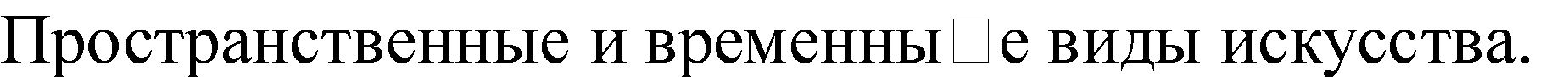 Изобразительные, конструктивные и декоративные виды пространственных искусств, их место и назначение в жизни людей.Основные виды живописи, графики и скульптуры.Художник и зритель: зрительские умения, знания и творчество зрителя.Язык изобразительного искусства и его выразительные средстваЖивописные, графические и скульптурные художественные материалы, их особые свойства. Рисунок — основа изобразительного искусства и мастерства художника.Виды рисунка: зарисовка, набросок, учебный рисунок и творческий рисунок. Навыки размещения рисунка в листе, выбор формата.Начальные умения рисунка с натуры. Зарисовки простых предметов. Линейные графические рисунки и наброски.Тон и тональные отношения: тёмное — светлое. Ритм и ритмическая организация плоскости листа.Основы цветоведения: понятие цвета в художественной деятельности, физическая основа цвета, цветовой круг, основные и составные цвета, дополнительные цвета.Цвет как выразительное средство в изобразительном искусстве: холодный и тёплый цвет, понятие цветовых отношений; колорит в живописи.Виды скульптуры и характер материала в скульптуре. Скульптурные памятники, парковая скульптура, камерная скульптура.Статика и движение в скульптуре. Круглая скульптура. Произведения мелкой пластики. Виды рельефа.Жанры изобразительного искусстваЖанровая система в изобразительном искусстве как инструмент для сравнения и анализа произведений изоб- разительного искусства.Предмет изображения, сюжет и содержание произведения изобразительного искусства.НатюрмортИзображение предметного мира в изобразительном искусстве и появление жанра натюрморта в европейском и отечественном искусстве.Основы графической грамоты: правила объёмного изображения предметов на плоскости.Линейное построение предмета в пространстве: линия горизонта, точка зрения и точка схода, правила перспек- тивных сокращений.Изображение окружности в перспективе.Рисование геометрических тел на основе правил линейной перспективы. Сложная пространственная форма и выявление её конструкции.Рисунок сложной формы предмета как соотношение простых геометрических фигур. Линейный рисунок конструкции из нескольких геометрических тел.Освещение как средство выявления объёма предмета. Понятия «свет», «блик», «полутень», «собственная тень», «рефлекс», «падающая тень». Особенности освещения «по свету» и «против света».Рисунок натюрморта графическими материалами с натуры или по представлению.Творческий натюрморт в графике. Произведения художников-графиков. Особенности графических техник. Печатная графика.Живописное изображение натюрморта. Цвет в натюрмортах европейских и отечественных живописцев. Опыт создания живописного натюрморта.ПортретПортрет как образ определённого реального человека. Изображение портрета человека в искусстве разных эпох. Выражение в портретном изображении характера человека и мировоззренческих идеалов эпохи.Великие портретисты в европейском искусстве.Особенности развития портретного жанра в отечественном искусстве. Великие портретисты в русской живо- писи.Парадный и камерный портрет в живописи.Особенности развития жанра портрета в искусстве ХХ в. — отечественном и европейском.Построение головы человека, основные пропорции лица, соотношение лицевой и черепной частей головы. Графический портрет в работах известных художников. Разнообразие графических средств в изображении об- раза человека.Графический портретный рисунок с натуры или по памяти.Роль освещения головы при создании портретного образа. Свет и тень в изображении головы человека. Портрет в скульптуре.Выражение характера человека, его социального положения и образа эпохи в скульптурном портрете. Значение свойств художественных материалов в создании скульптурного портрета.Живописное изображение портрета. Роль цвета в живописном портретном образе в произведениях выдаю- щихся живописцев.Опыт работы над созданием живописного портрета.ПейзажОсобенности изображения пространства в эпоху Древнего мира, в средневековом искусстве и в эпоху Возрож- дения.Правила построения линейной перспективы в изображении пространства.Правила воздушной перспективы, построения переднего, среднего и дальнего планов при изображении пей- зажа.Особенности изображения разных состояний природы и её освещения. Романтический пейзаж. Морские пей- зажи И. Айвазовского.Особенности изображения природы в творчестве импрессионистов и постимпрессионистов. Представления о пленэрной живописи и колористической изменчивости состояний природы.Живописное изображение различных состояний природы.Пейзаж в истории русской живописи и его значение в отечественной культуре. История становления картины Родины в развитии отечественной пейзажной живописи XIX в.Становление образа родной природы в произведениях А. Венецианова и его учеников: А. Саврасова, И. Шиш- кина. Пейзажная живопись И. Левитана и её значение для русской культуры. Значение художественного об- раза отечественного пейзажа в развитии чувства Родины.Творческий опыт в создании композиционного живописного пейзажа своей Родины. Графический образ пейзажа в работах выдающихся мастеров.Средства выразительности в графическом рисунке и многообразие графических техник. Графические зарисовки и графическая композиция на темы окружающей природы.Городской пейзаж в творчестве мастеров искусства. Многообразие в понимании образа города.Город как материальное воплощение отечественной истории и культурного наследия. Задачи охраны культур- ного наследия и исторического образа в жизни современного города.Опыт изображения городского пейзажа. Наблюдательная перспектива и ритмическая организация плоскости изображения.Бытовой жанр в изобразительном искусствеИзображение труда и бытовой жизни людей в традициях искусства разных эпох. Значение художественного изображения бытовой жизни людей в понимании истории человечества и современной жизни.Жанровая картина как обобщение жизненных впечатлений художника. Тема, сюжет, содержание в жанровойкартине. Образ нравственных и ценностных смыслов в жанровой картине и роль картины в их утверждении.Работа над сюжетной композицией. Композиция как целостность в организации художественных выразитель- ных средств и взаимосвязи всех компонентов произведения.Исторический жанр в изобразительном искусствеИсторическая тема в искусстве как изображение наиболее значительных событий в жизни общества. Жанровые разновидности исторической картины в зависимости от сюжета: мифологическая картина, картина на библейские темы, батальная картина и др.Историческая картина в русском искусстве XIX в. и её особое место в развитии отечественной культуры. Картина К. Брюллова «Последний день Помпеи», исторические картины в творчестве В. Сурикова и др. Исто- рический образ России в картинах ХХ в.Работа над сюжетной композицией. Этапы длительного периода работы художника над исторической карти- ной: идея и эскизы, сбор материала и работа над этюдами, уточнения композиции в эскизах, картон компози- ции, работа над холстом.Разработка эскизов композиции на историческую тему с опорой на собранный материал по задуманному сю- жету.Библейские темы в изобразительном искусствеИсторические картины на библейские темы: место и значение сюжетов Священной истории в европейской культуре.Вечные темы и их нравственное и духовно-ценностное выражение как «духовная ось», соединяющая жизнен- ные позиции разных поколений.Произведения на библейские темы Леонардо да Винчи, Рафаэля, Рембрандта, в скульптуре «Пьета» Микелан- джело и др.Библейские темы в отечественных картинах XIX в. (А. Иванов. «Явление Христа народу», И. Крамской. «Хри- стос в пустыне», Н. Ге. «Тайная вечеря», В. Поленов. «Христос и грешница»).Иконопись как великое проявление русской культуры. Язык изображения в иконе — его религиозный и сим- волический смысл.Великие русские иконописцы: духовный свет икон Андрея Рублёва, Феофана Грека, Дионисия. Работа над эскизом сюжетной композиции.Роль и значение изобразительного искусства в жизни людей: образ мира в изобразительном искусстве.Модуль № 3 «Архитектура и дизайн»Архитектура и дизайн — искусства художественной постройки — конструктивные искусства.Дизайн и архитектура как создатели «второй природы» — предметно-пространственной среды жизни людей. Функциональность предметно-пространственной среды и выражение в ней мировосприятия, духовно-ценност- ных позиций общества.Материальная культура человечества как уникальная информация о жизни людей в разные исторические эпохи.Роль архитектуры в понимании человеком своей идентичности. Задачи сохранения культурного наследия и природного ландшафта.Возникновение архитектуры и дизайна на разных этапах общественного развития. Единство функционального и художественного — целесообразности и красоты.Графический дизайнКомпозиция как основа реализации замысла в любой творческой деятельности. Основы формальной компози- ции в конструктивных искусствах.Элементы композиции в графическом дизайне: пятно, линия, цвет, буква, текст и изображение.Формальная композиция как композиционное построение на основе сочетания геометрических фигур, без предметного содержания.Основные свойства композиции: целостность и соподчинённость элементов.Ритмическая организация элементов: выделение доминанты, симметрия и асимметрия, динамическая и ста- тичная композиция, контраст, нюанс, акцент, замкнутость или открытость композиции.Практические упражнения по созданию композиции с вариативным ритмическим расположением геометри- ческих фигур на плоскости.Роль цвета в организации композиционного пространства.Функциональные задачи цвета в конструктивных искусствах. Цвет и законы колористики. Применение локаль- ного цвета. Цветовой акцент, ритм цветовых форм, доминанта.Шрифты и шрифтовая композиция в графическом дизайне. Форма буквы как изобразительно-смысловой символ.Шрифт и содержание текста. Стилизация шрифта.Типографика. Понимание типографской строки как элемента плоскостной композиции.Выполнение аналитических и практических работ по теме «Буква — изобразительный элемент композиции». Логотип как графический знак, эмблема или стилизованный графический символ. Функции логотипа. Шриф- товой логотип. Знаковый логотип.Композиционные основы макетирования в графическом дизайне при соединении текста и изображения. Искусство плаката. Синтез слова и изображения. Изобразительный язык плаката. Композиционный монтажизображения и текста в плакате, рекламе, поздравительной открытке.Многообразие форм графического дизайна. Дизайн книги и журнала. Элементы, составляющие конструкцию и художественное оформление книги, журнала.Макет разворота книги или журнала по выбранной теме в виде коллажа или на основе компьютерных про- грамм.Макетирование объёмно-пространственных композицийКомпозиция плоскостная и пространственная. Композиционная организация пространства. Прочтение плос- костной композиции как «чертежа» пространства.Макетирование. Введение в макет понятия рельефа местности и способы его обозначения на макете. Выполнение практических работ по созданию объёмно-пространственных композиций. Объём и простран- ство. Взаимосвязь объектов в архитектурном макете.Структура зданий различных архитектурных стилей и эпох: выявление простых объёмов, образующих целост- ную постройку. Взаимное влияние объёмов и их сочетаний на образный характер постройки.Понятие тектоники как выражение в художественной форме конструктивной сущности сооружения и логики конструктивного соотношения его частей.Роль эволюции строительных материалов и строительных технологий в изменении архитектурных конструк- ций (перекрытия и опора — стоечно-балочная конструкция — архитектура сводов; каркасная каменная архи- тектура; металлический каркас, железобетон и язык современной архитектуры).Многообразие предметного мира, создаваемого человеком. Функция вещи и её форма. Образ времени в пред- метах, создаваемых человеком.Дизайн предмета как искусство и социальное проектирование. Анализ формы через выявление сочетающихся объёмов. Красота — наиболее полное выявление функции предмета. Влияние развития технологий и матери- алов на изменение формы предмета.Выполнение аналитических зарисовок форм бытовых предметов.Творческое проектирование предметов быта с определением их функций и материала изготовленияЦвет в архитектуре и дизайне. Эмоциональное и формообразующее значение цвета в дизайне и архитектуре. Влияние цвета на восприятие формы объектов архитектуры и дизайна.Конструирование объектов дизайна или архитектурное макетирование с использованием цвета.Социальное значение дизайна и архитектуры как среды жизни человекаОбраз и стиль материальной культуры прошлого. Смена стилей как отражение эволюции образа жизни, изме- нения мировоззрения людей и развития производственных возможностей.Художественно-аналитический обзор развития образно-стилевого языка архитектуры как этапов духовной, ху- дожественной и материальной культуры разных народов и эпох.Архитектура народного жилища, храмовая архитектура, частный дом в предметно-пространственной среде жизни разных народов.Выполнение заданий по теме «Архитектурные образы прошлых эпох» в виде аналитических зарисовок извест- ных архитектурных памятников по фотографиям и другим видам изображения.Пути развития современной архитектуры и дизайна: город сегодня и завтра.Архитектурная и градостроительная революция XX в. Её технологические и эстетические предпосылки и ис- токи. Социальный аспект «перестройки» в архитектуре.Отрицание канонов и сохранение наследия с учётом нового уровня материально-строительной техники. При- оритет функционализма. Проблема урбанизации ландшафта, безликости и агрессивности среды современного города.Пространство городской среды. Исторические формы планировки городской среды и их связь с образом жизни людей.Роль цвета в формировании пространства. Схема-планировка и реальность. Современные поиски новой эстетики в градостроительстве.Выполнение практических работ по теме «Образ современного города и архитектурного стиля будущего»: фо- токоллажа или фантазийной зарисовки города будущего.Индивидуальный образ каждого города. Неповторимость исторических кварталов и значение культурного наследия для современной жизни людей.Дизайн городской среды. Малые архитектурные формы. Роль малых архитектурных форм и архитектурного дизайна в организации городской среды и индивидуальном образе города.Проектирование дизайна объектов городской среды. Устройство пешеходных зон в городах, установка город- ской мебели (скамьи, «диваны» и пр.), киосков, информационных блоков, блоков локального озеленения и т. д. Выполнение практической работы по теме «Проектирование дизайна объектов городской среды» в виде со- здания коллажно-графической композиции или дизайн-проекта оформления витрины магазина.Интерьер и предметный мир в доме. Назначение помещения и построение его интерьера. Дизайн простран- ственно-предметной среды интерьера.Образно-стилевое единство материальной культуры каждой эпохи. Интерьер как отражение стиля жизни его хозяев.Зонирование интерьера — создание многофункционального пространства. Отделочные материалы, введение фактуры и цвета в интерьер.Интерьеры общественных зданий (театр, кафе, вокзал, офис, школа).Выполнение практической и аналитической работы по теме «Роль вещи в образно-стилевом решении интерь- ера» в форме создания коллажной композиции.Организация архитектурно-ландшафтного пространства. Город в единстве с ландшафтно-парковой средой. Основные школы ландшафтного дизайна. Особенности ландшафта русской усадебной территории и задачи сохранения исторического наследия. Традиции графического языка ландшафтных проектов.Выполнение дизайн-проекта территории парка или приусадебного участка в виде схемы-чертежа.Единство эстетического и функционального в объёмно-пространственной организации среды жизнедеятель- ности людей.Образ человека и индивидуальное проектированиеОрганизация пространства жилой среды как отражение социального заказа и индивидуальности человека, его вкуса, потребностей и возможностей. Образно-личностное проектирование в дизайне и архитектуре.Проектные работы по созданию облика частного дома, комнаты и сада. Дизайн предметной среды в интерьере частного дома.Мода и культура как параметры создания собственного костюма или комплекта одежды.Костюм как образ человека. Стиль в одежде. Соответствие материи и формы. Целесообразность и мода. Мода как ответ на изменения в укладе жизни, как бизнес и в качестве манипулирования массовым сознанием.Характерные особенности современной одежды. Молодёжная субкультура и подростковая мода. Унификация одежды и индивидуальный стиль. Ансамбль в костюме. Роль фантазии и вкуса в подборе одежды.Выполнение практических творческих эскизов по теме «Дизайн современной одежды».Искусство грима и причёски. Форма лица и причёска. Макияж дневной, вечерний и карнавальный. Грим бы- товой и сценический.Имидж-дизайн и его связь с публичностью, технологией социального поведения, рекламой, общественной де- ятельностью.Дизайн и архитектура — средства организации среды жизни людей и строительства нового мира.Модуль № 1 «Декоративно-прикладное и народное искусство»- знать о многообразии видов декоративно-прикладного искусства: народного, классического, современного, искусства промыслов; понимать связь декоративно-прикладного искусства с бытовыми потребностями людей,необходимость присутствия в предметном мире и жилой среде;иметь представление (уметь рассуждать, приводить примеры) о мифологическом и магическом значении орнаментального оформления жилой среды в древней истории человечества, о присутствии в древних орна- ментах символического описания мира;характеризовать коммуникативные, познавательные и культовые функции декоративно-прикладного искус- ства;уметь объяснять коммуникативное значение декоративного образа в организации межличностных отноше- ний, в обозначении социальной роли человека, в оформлении предметно-пространственной среды;распознавать произведения декоративно-прикладного искусства по материалу (дерево, металл, керамика, тек- стиль, стекло, камень, кость, др.); уметь характеризовать неразрывную связь декора и материала;распознавать и называть техники исполнения произведений декоративно-прикладного искусства в разных материалах: резьба, роспись, вышивка, ткачество, плетение, ковка, др.;знать специфику образного языка декоративного искусства — его знаковую природу, орнаментальность, стилизацию изображения;различать разные виды орнамента по сюжетной основе: геометрический, растительный, зооморфный, ан- тропоморфный;владеть практическими навыками самостоятельного творческого создания орнаментов ленточных, сетча- тых, центрических;знать о значении ритма, раппорта, различных видов симметрии в построении орнамента и уметь применять эти знания в собственных творческих декоративных работах;овладеть практическими навыками стилизованного — орнаментального лаконичного изображения деталей природы, стилизованного обобщённого изображения представителей животного мира, сказочных и мифоло- гических персонажей с опорой на традиционные образы мирового искус-ства;знать особенности народного крестьянского искусства как целостного мира, в предметной среде которого выражено отношение человека к труду, к природе, к добру и злу, к жизни в целом;уметь объяснять символическое значение традиционных знаков народного крестьянского искусства (соляр- ные знаки, древо жизни, конь, птица, мать-земля);знать и самостоятельно изображать конструкцию традиционного крестьянского дома, его декоративное убран- ство, уметь объяснять функциональное, декоративное и символическое единство его деталей; объяснять кре- стьянский дом как отражение уклада крестьянской жизни и памятник архитектуры;иметь практический опыт изображения характерных традиционных предметов крестьянского быта;освоить конструкцию народного праздничного костюма, его образный строй и символическое значение его декора; знать о разнообразии форм и украшений народного праздничного костюма различных регионов страны; уметь изобразить или смоделировать традиционный народный костюм;осознавать произведения народного искусства как бесценное культурное наследие, хранящее в своих мате- риальных формах глубинные духовные ценности;знать и уметь изображать или конструировать устройство традиционных жилищ разных народов, например юрты, сакли, хаты-мазанки; объяснять семантическое значение деталей конструкции и декора, их связь с при- родой, трудом и бытом;иметь представление и распознавать примеры декоративного оформления жизнедеятельности — быта, ко- стюма разных исторических эпох и народов (например, Древний Египет, Древний Китай, античные Греция и Рим, Европейское Средневековье); понимать разнообразие образов декоративно-прикладного искусства, его единство и целостность для каждой конкретной культуры, определяемые природными условиями и сложив- шийся историей;объяснять значение народных промыслов и традиций художественного ремесла в современной жизни;рассказывать о происхождении народных художественных промыслов; о соотношении ремесла и искусства;называть характерные черты орнаментов и изделий ряда отечественных народных художественных про- мыслов;характеризовать древние образы народного искусства в произведениях современных народных промыслов;уметь перечислять материалы, используемые в народных художественных промыслах: дерево, глина, металл, стекло, др.;различать изделия народных художественных промыслов по материалу изготовления и технике декора;объяснять связь между материалом, формой и техникой декора в произведениях народных промыслов;иметь представление о приёмах и последовательности работы при создании изделий некоторых художе- ственных промыслов;уметь изображать фрагменты орнаментов, отдельные сюжеты, детали или общий вид изделий ряда отече- ственных художественных промыслов;характеризовать роль символического знака в современной жизни (герб, эмблема, логотип, указующий или декоративный знак) и иметь опыт творческого создания эмблемы или логотипа;понимать и объяснять значение государственной символики, иметь представление о значении и содержании геральдики;уметь определять и указывать продукты декоративно-прикладной художественной деятельности в окружа- ющей предметно-пространственной среде, обычной жизненной обстановке и характеризовать их образное назначение;ориентироваться в широком разнообразии современного декоративно-прикладного искусства; различать по материалам, технике исполнения художественное стекло, керамику, ковку, литьё, гобелен и т. д.;- овладевать навыками коллективной практической творческой работы по оформлению пространства школы и школьных праздников.Модуль № 2 «Живопись, графика, скульптура»:характеризовать различия между пространственными и временными видами искусства и их значение в жизни людей;объяснять причины деления пространственных искусств на виды;знать основные виды живописи, графики и скульптуры, объяснять их назначение в жизни людей.Язык изобразительного искусства и его выразительные средства:различать и характеризовать традиционные художественные материалы для графики, живописи, скульп- туры;осознавать значение материала в создании художественного образа; уметь различать и объяснять роль ху- дожественного материала в произведениях искусства;иметь практические навыки изображения карандашами разной жёсткости, фломастерами, углём, пастелью и мелками, акварелью, гуашью, лепкой из пластилина, а также использовать возможности применять другие доступные художественные материалы;иметь представление о различных художественных техниках в использовании художественных материалов;понимать роль рисунка как основы изобразительной деятельности;иметь опыт учебного рисунка — светотеневого изображения объёмных форм;знать основы линейной перспективы и уметь изображать объёмные геометрические тела на двухмерной плоскости;знать понятия графической грамоты изображения предмета «освещённая часть», «блик», «полутень», «соб- ственная тень», «падающая тень» и уметь их применять в практике рисунка;понимать содержание понятий «тон», «тональные отношения» и иметь опыт их визуального анализа;обладать навыком определения конструкции сложных форм, геометризации плоскостных и объёмных форм, умением соотносить между собой пропорции частей внутри целого;иметь опыт линейного рисунка, понимать выразительные возможности линии;иметь опыт творческого композиционного рисунка в ответ на заданную учебную задачу или как самостоя- тельное творческое действие;знать основы цветоведения: характеризовать основные и составные цвета, дополнительные цвета — и зна- чение этих знаний для искусства живописи;определять содержание понятий «колорит», «цветовые отношения», «цветовой контраст» и иметь навыки практической работы гуашью и акварелью;иметь опыт объёмного изображения (лепки) и начальные представления о пластической выразительности скульптуры, соотношении пропорций в изображении предметов или животных.Жанры изобразительного искусства:объяснять понятие «жанры в изобразительном искусстве», перечислять жанры;объяснять разницу между предметом изображения, сюжетом и содержанием произведения искусства.Натюрморт:характеризовать изображение предметного мира в различные эпохи истории человечества и приводить при- меры натюрморта в европейской живописи Нового времени;рассказывать о натюрморте в истории русского искусства и роли натюрморта в отечественном искусстве ХХ в., опираясь на конкретные произведения отечественных художников;знать и уметь применять в рисунке правила линейной перспективы и изображения объёмного предмета в двухмерном пространстве листа;знать об освещении как средстве выявления объёма предмета;иметь опыт построения композиции натюрморта: опыт разнообразного расположения предметов на листе, выделения доминанты и целостного соотношения всех применяемых средств выразительности;иметь опыт создания графического натюрморта;иметь опыт создания натюрморта средствами живописи.Портрет:иметь представление об истории портретного изображения человека в разные эпохи как последовательности изменений представления о человеке;сравнивать содержание портретного образа в искусстве Древнего Рима, эпохи Возрождения и Нового вре- мени;понимать, что в художественном портрете присутствует также выражение идеалов эпохи и авторская позиция художника;узнавать произведения и называть имена нескольких великих портретистов европейского искусства (Лео- нардо да Винчи, Рафаэль, Микеланджело, Рембрандт и др.);уметь рассказывать историю портрета в русском изобразительном искусстве, называть имена великих ху- дожников-портретистов (В. Боровиковский,   А. Венецианов,   О. Кипренский,   В. Тропинин,   К. Брюллов, И. Крамской, И. Репин, В. Суриков, В. Серов и др.);знать и претворять в рисунке основные позиции конструкции головы человека, пропорции лица, соотноше-ние лицевой и черепной частей головы;иметь представление о способах объёмного изображения головы человека, создавать зарисовки объёмной кон- струкции головы; понимать термин «ракурс» и определять его на практике;иметь представление о скульптурном портрете в истории искусства, о выражении характера человека и об- раза эпохи в скульптурном портрете;иметь начальный опыт лепки головы человека;приобретать опыт графического портретного изображения как нового для себя видения индивидуальности человека;иметь представление о графических портретах мастеров разных эпох, о разнообразии графических средств в изображении образа человека;уметь характеризовать роль освещения как выразительного средства при создании художественного образа;иметь опыт создания живописного портрета, понимать роль цвета в создании портретного образа как сред- ства выражения настроения, характера, индивидуальности героя портрета;иметь представление о жанре портрета в искусстве ХХ в. — западном и отечественном.Пейзаж:иметь представление и уметь сравнивать изображение пространства в эпоху Древнего мира, в Средневеко- вом искусстве и в эпоху Возрождения;знать правила построения линейной перспективы и уметь применять их в рисунке;определять содержание понятий: линия горизонта, точка схода, низкий и высокий горизонт, перспективные сокращения, центральная и угловая перспектива;знать правила воздушной перспективы и уметь их применять на практике;характеризовать особенности изображения разных состояний природы в романтическом пейзаже и пейзаже творчества импрессионистов и постимпрессионистов;иметь представление о морских пейзажах И. Айвазовского;иметь представление об особенностях пленэрной живописи и колористической изменчивости состояний природы;знать и уметь рассказывать историю пейзажа в русской живописи, характеризуя особенности понимания пейзажа в творчестве А. Саврасова, И. Шишкина, И. Левитана и художников ХХ в. (по выбору);уметь объяснять, как в пейзажной живописи развивался образ отечественной природы и каково его значение в развитии чувства Родины;иметь опыт живописного изображения различных активно выраженных состояний природы;иметь опыт пейзажных зарисовок, графического изображения природы по памяти и представлению;иметь опыт художественной наблюдательности как способа развития интереса к окружающему миру и его художественно-поэтическому видению;иметь опыт изображения городского пейзажа — по памяти или представлению;обрести навыки восприятия образности городского пространства как выражения самобытного лица куль- туры и истории народа;понимать и объяснять роль культурного наследия в городском пространстве, задачи его охраны и сохране- ния.Бытовой жанр:характеризовать роль изобразительного искусства в формировании представлений о жизни людей разных эпох и народов;-перечислять основные жанры тематической картины;различать тему, сюжет и содержание в жанровой картине; выявлять образ нравственных и ценностных смыслов в жанровой картине;иметь представление о композиции как целостности в организации художественных выразительных средств, взаимосвязи всех компонентов художественного произведения;объяснять значение художественного изображения бытовой жизни людей в понимании истории человече- ства и современной жизни;осознавать многообразие форм организации бытовой жизни и одновременно единство мира людей;иметь представление об изображении труда и повседневных занятий человека в искусстве разных эпох и народов; различать произведения разных культур по их стилистическим признакам и изобразительным тради- циям (Древний Египет, Китай, античный мир и др.);иметь опыт изображения бытовой жизни разных народов в контексте традиций их искусства;характеризовать понятие «бытовой жанр» и уметь приводить несколько примеров произведений европей- ского и отечественного искусства;обрести опыт создания композиции на сюжеты из реальной повседневной жизни, обучаясь художественной наблюдательности и образному видению окружающей действительности.Исторический жанр:характеризовать исторический жанр в истории искусства и объяснять его значение для жизни общества; уметь объяснить, почему историческая картина считалась самым высоким жанром произведений изобрази- тельного искусства;знать авторов, узнавать и уметь объяснять содержание таких картин, как «Последний день Помпеи» К. Брюллова, «Боярыня Морозова» и другие картины В. Сурикова, «Бурлаки на Волге» И. Репина;иметь представление о развитии исторического жанра в творчестве отечественных художников ХХ в.;уметь объяснять, почему произведения на библейские, мифологические темы, сюжеты об античных героях принято относить к историческому жанру;узнавать и называть авторов таких произведений, как «Давид» Микеланджело, «Весна» С. Боттичелли;знать характеристики основных этапов работы художника над тематической картиной: периода эскизов, периода сбора материала и работы над этюдами, уточнения эскизов, этапов работы над основным холстом;иметь опыт разработки композиции на выбранную историческую тему (художественный проект): сбор ма- териала, работа над эскизами, работа над композицией.Библейские темы в изобразительном искусстве:знать о значении библейских сюжетов в истории культуры и узнавать сюжеты Священной истории в произ- ведениях искусства;объяснять значение великих — вечных тем в искусстве на основе сюжетов Библии как «духовную ось», соединяющую жизненные позиции разных поколений;знать, объяснять содержание, узнавать произведения великих европейских художников на библейские темы, такие как «Сикстинская мадонна» Рафаэля, «Тайная вечеря» Леонардо да Винчи, «Возвращение блудного сына» и «Святое семейство» Рембрандта и др.; в скульптуре «Пьета» Микеланджело и др.;знать о картинах на библейские темы в истории русского искусства;уметь рассказывать о содержании знаменитых русских картин на библейские темы, таких как «Явление Христа народу» А. Иванова, «Христос в пустыне» И. Крамского, «Тайная вечеря» Н. Ге, «Христос и греш- ница» В. Поленова и др.;иметь представление о смысловом различии между иконой и картиной на библейские темы;иметь знания о русской иконописи, о великих русских иконописцах: Андрее Рублёве, Феофане Греке, Дио- нисии;воспринимать искусство древнерусской иконописи как уникальное и высокое достижение отечественной культуры;объяснять творческий и деятельный характер восприятия произведений искусства на основе художествен- ной культуры зрителя;уметь рассуждать о месте и значении изобразительного искусства в культуре, в жизни общества, в жизничеловека.Модуль № 3 «Архитектура и дизайн»:характеризовать архитектуру и дизайн как конструктивные виды искусства, т. е. искусства художественного построения предметно-пространственной среды жизни людей;объяснять роль архитектуры и дизайна в построении предметно-пространственной среды жизнедеятельно- сти человека;рассуждать о влиянии предметно-пространственной среды на чувства, установки и поведение человека;рассуждать о том, как предметно-пространственная среда организует деятельность человека и представле- ния о самом себе;объяснять ценность сохранения культурного наследия, выраженного в архитектуре, предметах труда и быта разных эпох.Графический дизайн:объяснять понятие формальной композиции и её значение как основы языка конструктивных искусств;объяснять основные средства — требования к композиции;уметь перечислять и объяснять основные типы формальной композиции;составлять различные формальные композиции на плоскости в зависимости от поставленных задач;выделять при творческом построении композиции листа композиционную доминанту;составлять формальные композиции на выражение в них движения и статики;осваивать навыки вариативности в ритмической организации листа;объяснять роль цвета в конструктивных искусствах;различать технологию использования цвета в живописи и в конструктивных искусствах;объяснять выражение «цветовой образ»;применять цвет в графических композициях как акцент или доминанту, объединённые одним стилем;определять шрифт как графический рисунок начертания букв, объединённых общим стилем, отвечающий законам художественной композиции;соотносить особенности стилизации рисунка шрифта и содержание текста; различать «архитектуру» шрифта и особенности шрифтовых гарнитур; иметь опыт творческого воплощения шрифтовой композиции (буквицы);применять печатное слово, типографскую строку в качестве элементов графической композиции;объяснять функции логотипа как представительского знака, эмблемы, торговой марки; различать шрифто- вой и знаковый виды логотипа; иметь практический опыт разработки логотипа на выбранную тему;приобрести творческий опыт построения композиции плаката, поздравительной открытки или рекламы на основе соединения текста и изображения;иметь представление об искусстве конструирования книги, дизайне журнала; иметь практический творче- ский опыт образного построения книжного и журнального разворотов в качестве графических композиций.Социальное значение дизайна и архитектуры как среды жизни человека:иметь опыт построения объёмно-пространственной композиции как макета архитектурного пространства в реальной жизни;выполнять построение макета пространственно-объёмной композиции по его чертежу;выявлять структуру различных типов зданий и характеризовать влияние объёмов и их сочетаний на образ- ный характер постройки и её влияние на организацию жизнедеятельности людей;знать о роли строительного материала в эволюции архитектурных конструкций и изменении облика архи- тектурных сооружений;иметь представление, как в архитектуре проявляются мировоззренческие изменения в жизни общества и как изменение архитектуры влияет на характер организации и жизнедеятельности людей;иметь знания и опыт изображения особенностей архитектурно-художественных стилей разных эпох, выра- женных в постройках общественных зданий, храмовой архитектуре и частном строительстве, в организации городской среды;характеризовать архитектурные и градостроительные изменения в культуре новейшего времени, современ- ный уровень развития технологий и материалов; рассуждать о социокультурных противоречиях в организации современной городской среды и поисках путей их преодоления;знать о значении сохранения исторического облика города для современной жизни, сохранения архитектур- ного наследия как важнейшего фактора исторической памяти и понимания своей идентичности;определять понятие «городская среда»; рассматривать и объяснять планировку города как способ организа- ции образа жизни людей;знать различные виды планировки города; иметь опыт разработки построения городского пространства в виде макетной или графической схемы;характеризовать эстетическое и экологическое взаимное сосуществование природы и архитектуры; иметь представление о традициях ландшафтно-парковой архитектуры и школах ландшафтного дизайна;объяснять роль малой архитектуры и архитектурного дизайна в установке связи между человеком и архи- тектурой, в «проживании» городского пространства;иметь представление о задачах соотношения функционального и образного в построении формы предметов, создаваемых людьми; видеть образ времени и характер жизнедеятельности человека в предметах его быта;объяснять, в чём заключается взаимосвязь формы и материала при построении предметного мира; объяснять характер влияния цвета на восприятие человеком формы объектов архитектуры и дизайна;иметь опыт творческого проектирования интерьерного пространства для конкретных задач жизнедеятель- ности человека;объяснять, как в одежде проявляются характер человека, его ценностные позиции и конкретные намерения действий; объяснять, что такое стиль в одежде;иметь представление об истории костюма в истории разных эпох; характеризовать понятие моды в одежде; объяснять, как в одежде проявляются социальный статус человека, его ценностные ориентации, мировоззрен- ческие идеалы и характер деятельности;иметь представление о конструкции костюма и применении законов композиции в проектировании одежды, ансамбле в костюме;уметь рассуждать о характерных особенностях современной моды, сравнивать функциональные особенности современной одежды с традиционными функциями одежды прошлых эпох;иметь опыт выполнения практических творческих эскизов по теме «Дизайн современной одежды», создания эскизов молодёжной одежды для разных жизненных задач (спортивной, праздничной, повседневной и др.);различать задачи искусства театрального грима и бытового макияжа; иметь представление об имидж-ди- зайне, его задачах и социальном бытовании; иметь опыт создания эскизов для макияжа театральных образов и опыт бытового макияжа; определять эстетические и этические границы применения макияжа и стилистикипричёски в повседневном быту.Модуль № 1 «Музыка моего края»Модуль № 1 «Музыка моего края»Модуль № 1 «Музыка моего края»Модуль № 1 «Музыка моего края»Модуль № 1 «Музыка моего края»№ блока, кол-во часовТемыСодержаниеВиды деятельности обучающихсяА)3—4 учебных часаФольклор -народ- ное творчествоТрадиционная музыка - отражение жизни народа. Жанры детского и игро- вого фольклора (игры, пляски, хороводы и др.)Знакомство со звучанием фольклорных образцов аудио- и видеозаписи. Определение на слух:- принадлежности к народной или композиторско музыке;-исполнительского состава (вокального, инструме тального, смешанного);-жанра, основного настроения, характера музыки. Разучивание и исполнение народных песен, танце инструментальных наигрышей, фольклорных игрв й н-в,Исследовательские проекты, посвящённые музыке разны народов России. Музыкальный фестиваль «Народы Рос- сии»Исследовательские проекты, посвящённые музыке разны народов России. Музыкальный фестиваль «Народы Рос- сии»хВ)3—4 учеб- ных часаВ)3—4 учеб- ных часаФольклор в творчестве профессио- нальных композито- ровФольклор в творчестве профессио- нальных композито- ровНародные истоки ком- позиторского творче- ства: обработки фольк- лора, цитаты; картины родной природы и от- ражение типичных об- разов, характеров, важ- ных исторических со- бытий.Внутреннее родство композиторского и народного творчества на интонационном уровнеНародные истоки ком- позиторского творче- ства: обработки фольк- лора, цитаты; картины родной природы и от- ражение типичных об- разов, характеров, важ- ных исторических со- бытий.Внутреннее родство композиторского и народного творчества на интонационном уровнеСравнение аутентичного звучания фольклора и фолькло ных мелодий в композиторской обработке. Разучивание, исполнение народной песни в композиторской обработке Знакомство с 2—3 фрагментами крупных сочинений (опера, симфония, концерт, квартет, вариации и т. п.), в которых использованы подлинные народные мелодии.Наблюдение за принципами композиторской обработки, развития фольклорного тематического материала.На выбор или факультативноИсследовательские, творческие проекты, раскрывающие тему отражения фольклора в творчестве профессиональ- ных композиторов (на примере выбранной региональной традиции).Посещение концерта, спектакля (просмотр фильма, теле- передачи), посвящённого данной теме. Обсуждение в классе и/или письменная рецензия по результатам про- смотраСравнение аутентичного звучания фольклора и фолькло ных мелодий в композиторской обработке. Разучивание, исполнение народной песни в композиторской обработке Знакомство с 2—3 фрагментами крупных сочинений (опера, симфония, концерт, квартет, вариации и т. п.), в которых использованы подлинные народные мелодии.Наблюдение за принципами композиторской обработки, развития фольклорного тематического материала.На выбор или факультативноИсследовательские, творческие проекты, раскрывающие тему отражения фольклора в творчестве профессиональ- ных композиторов (на примере выбранной региональной традиции).Посещение концерта, спектакля (просмотр фильма, теле- передачи), посвящённого данной теме. Обсуждение в классе и/или письменная рецензия по результатам про- смотрар-.Г)3—4 учеб- ных часаГ)3—4 учеб- ных часаНа рубежах культурНа рубежах культурВзаимное влияние фольклорных тради- ций друг на друга. Этнографические экс- педиции и фестивали. Современная жизнь фольклораВзаимное влияние фольклорных тради- ций друг на друга. Этнографические экс- педиции и фестивали. Современная жизнь фольклораЗнакомство с примерами смешения культурных традиций в пограничных территориях. Выявление причинно-след- ственных связей такого смешения.Изучение творчества и вклада в развитие культуры совре менных этно-исполнителей, исследователей традицион- ного фольклора.На выбор или факультативноУчастие в этнографической экспедиции, посещение/ уча- стие в фестивале традиционной культурыЗнакомство с примерами смешения культурных традиций в пограничных территориях. Выявление причинно-след- ственных связей такого смешения.Изучение творчества и вклада в развитие культуры совре менных этно-исполнителей, исследователей традицион- ного фольклора.На выбор или факультативноУчастие в этнографической экспедиции, посещение/ уча- стие в фестивале традиционной культуры-Модуль № 3 «Музыка народов мира»Модуль № 3 «Музыка народов мира»Модуль № 3 «Музыка народов мира»Модуль № 3 «Музыка народов мира»Модуль № 3 «Музыка народов мира»Модуль № 3 «Музыка народов мира»Модуль № 3 «Музыка народов мира»Модуль № 3 «Музыка народов мира»№ блока, кол-во часов№ блока, кол-во часовТемыТемыСодержаниеСодержаниеВиды деятельности обучающихсяА)3-4 учебных часаА)3-4 учебных часаМузыка - древнейший язык чело- вечестваМузыка - древнейший язык чело- вечестваАрхеологические находки, легенды и ска- зания о музыке древ- них.Древняя Греция — ко- лыбель европейской культуры (театр, хор, оркестр, лады, учение о гармонии и др.)Археологические находки, легенды и ска- зания о музыке древ- них.Древняя Греция — ко- лыбель европейской культуры (театр, хор, оркестр, лады, учение о гармонии и др.)Экскурсия в музей (реальный или виртуальный) с эксп зицией музыкальных артефактов древности, последую щий пересказ полученной информации.Импровизация в духе древнего обряда (вызывание до- ждя, поклонение тотемному животному и т. п.).Озвучивание, театрализация легенды/мифа о музыке.На выбор или факультативноКвесты, викторины, интеллектуальные игры. Исследов тельские проекты в рамках тематики «Мифы Древней Греции в музыкальном искусстве XVII—XX веков»о--а-Б)3-4 учебных часаБ)3-4 учебных часаМузыкаль- ный фольк- лор народов ЕвропыМузыкаль- ный фольк- лор народов ЕвропыИнтонации и ритмы, формы и жанры евро- пейского фольклора Отражение европей- ского фольклора в творчестве професси- ональных композито- ровИнтонации и ритмы, формы и жанры евро- пейского фольклора Отражение европей- ского фольклора в творчестве професси- ональных композито- ровВыявление характерных интонаций и ритмов в звучани традиционной музыки народов Европы.Выявление общего и особенного при сравнении изучае мых образцов европейского фольклора и фольклора народов России.Разучивание и исполнение народных песен, танцев. Дв гательная, ритмическая, интонационная импровизация мотивам изученных традиций народов Европы (в том числе в форме рондо)и-и- пВ)3-4 учебных часаВ)3-4 учебных часаМузыкаль- ный фольк- лор народов Азии и Аф- рикиМузыкаль- ный фольк- лор народов Азии и Аф- рикиАфриканская музыка - стихия ритма.Интонационно-ладовая основа музыки стран Азии, уникальные тра- диции, музыкальные инструменты. Пред- ставления о роли му- зыки в жизни людейАфриканская музыка - стихия ритма.Интонационно-ладовая основа музыки стран Азии, уникальные тра- диции, музыкальные инструменты. Пред- ставления о роли му- зыки в жизни людейВыявление характерных интонаций и ритмов в звучани традиционной музыки народов Африки и Азии.Выявление общего и особенного при сравнении изучае мых образцов азиатского фольклора и фольклора наро- дов России.Разучивание и исполнение народных песен, танцев. Коллективные ритмические импровизации на шумовы и ударных инструментах.На выбор или факультативноИсследовательские проекты по теме «Музыка стран Азии и Африки»и-хГ)3-4 учебных часаНародная музыка Американ- ского кон- тинентаСтили и жанры амери- канской музыки (кан- три, блюз, спиричуэлс, самба, боссанова и др.). Смешение интонаций и ритмов различного про- исхожденияВыявление характерных интонаций и ритмов в звучани американского, латино-американского фольклора, про- слеживание их национальных истоков.Разучивание и исполнение народных песен, танцев. Индивидуальные и коллективные ритмические и мело- дические импровизации в стиле (жанре) изучаемой тра- дициииМодуль № 4 «Европейская классическая музыка»Модуль № 4 «Европейская классическая музыка»Модуль № 4 «Европейская классическая музыка»Модуль № 4 «Европейская классическая музыка»Модуль № 4 «Европейская классическая музыка»№ блока, кол-во часовТемыСодержаниеВиды деятельности обучающихсяА)2-3 учебных часаНациональные истоки класси- ческой музыкиНациональный музы- кальный стиль на при- мере творчестваФ. Шопена, Э. Грига и др.Знакомство с образцами музыки разных жанров, типич ных для рассматриваемых национальных стилей, твор чества изучаемых композиторов.Определение на слух характерных интонаций, ритмов, элементов музыкального языка, умение напеть наиболее яркие интонации, прохлопать ритмические пример из числа изучаемых классических произведений.--ыА)2-3 учебных часаЗначение и роль компо- зитора — основопо- ложника национальной классической музыки. Характерные жанры, образы, элементы му- зыкального языкаРазучивание, исполнение не менее одного вокального произведения, сочинённого композитором-классиком (из числа изучаемых в данном разделе).Музыкальная викторина на знание музыки, названий и авторов изученных произведений.На выбор или факультативноИсследовательские проекты о творчестве европейских композиторов-классиков, представителей националь- ных школ.Просмотр художественных и документальных фильмо о творчестве выдающих европейских композиторовс последующим обсуждением в классе.Посещение концерта классической музыки, балета, др матического спектаклява-Б)2-3 учебных часаМузыкант и публикаКумиры публики (на примере творчества В. А. Моцарта, Н. Пага- нини, Ф. Листа и др.). Виртуозность. Талант, труд, миссия компози- тора, исполнителя.Признание публики. Культура слушателя. Традиции слушания музыки в прошлые века и сегодняЗнакомство с образцами виртуозной музыки. Размышле ние над фактами биографий великих музыкантов — как любимцев публики, так и непóнятых современниками. Определение на слух мелодий, интонаций, ритмов, эле- ментов музыкального языка изучаемых классических произведений, умение напеть их наиболее яркие ритмо- интонации.Музыкальная викторина на знание музыки, названий и авторов изученных произведений.Знание и соблюдение общепринятых норм слушания м зыки, правил поведения в концертном зале, театре опер и балета.На выбор или факультативноРабота с интерактивной картой (география путешествий, гастролей), лентой времени (имена, факты, явления, музыкальные произведения).Посещение концерта классической музыки с последую- щим обсуждением в классе.Создание тематической подборки музыкальных произв дений для домашнего прослушивания-е-В)4-6 учебных ча- совМузыка - зер- кало эпохиИскусство как отраже- ние, с одной стороны - образа жизни, с другой - главных ценностей, иде- алов конкретной эпохи. Стили барокко и класси- цизм (круг основных об- разов, характерных ин- тонаций, жанров).Знакомство с образцами полифонической и гомофонно гармонической музыки.Разучивание, исполнение не менее одного вокального произведения, сочинённого композитором-классиком (из числа изучаемых в данном разделе).Исполнение вокальных, ритмических, речевых каноно Музыкальная викторина на знание музыки, названий и авторов изученных произведений.На выбор или факультативно-в.- способа музыкального изложения и развития в про- стых и сложных музыкальных формах (гомофония, по лифония, повтор, контраст, соотношение разделов и ч стей в произведении и др.).Музыкальная викторина на знание музыки, названий и авторов изученных произведений.На выбор или факультативноИсследовательские проекты, посвящённые эстетике и особенностям музыкального искусства различных сти- лей XX века- способа музыкального изложения и развития в про- стых и сложных музыкальных формах (гомофония, по лифония, повтор, контраст, соотношение разделов и ч стей в произведении и др.).Музыкальная викторина на знание музыки, названий и авторов изученных произведений.На выбор или факультативноИсследовательские проекты, посвящённые эстетике и особенностям музыкального искусства различных сти- лей XX века-а-Модуль № 5 «Русская классическая музыка»Модуль № 5 «Русская классическая музыка»Модуль № 5 «Русская классическая музыка»Модуль № 5 «Русская классическая музыка»Модуль № 5 «Русская классическая музыка»Модуль № 5 «Русская классическая музыка»Модуль № 5 «Русская классическая музыка»№ блока, кол-во ча сов-	Темы-	ТемыСодержаниеСодержаниеВиды деятельности обучающихсяА)3—4 учебных часаОбразы родной землиОбразы родной землиВокальная музыка на стихи русских поэтов, программные инстру- ментальные произведе- ния, посвящённые карти- нам русской природы, народного быта, сказкам, легендам (на примере творчества М.И. Глинки, С. В. Рахма- нинова, В. А. Гаврилина и др.)Вокальная музыка на стихи русских поэтов, программные инстру- ментальные произведе- ния, посвящённые карти- нам русской природы, народного быта, сказкам, легендам (на примере творчества М.И. Глинки, С. В. Рахма- нинова, В. А. Гаврилина и др.)Повторение, обобщение опыта слушания, прожи вания, анализа музыки русских композиторов, п лученногов начальных классах. Выявление мелодичности, широты дыхания, интонационной близости рус- скому фольклору.Разучивание, исполнение не менее одного вокал ного произведения, сочинённого русским компо зитором-классиком.Музыкальная викторина на знание музыки, назв ний и авторов изученных произведений.На выбор или факультативноРисование по мотивам прослушанных музыкаль ных произведений.Посещение концерта классической музыки, в пр грамму которого входят произведения русских композиторов-о-ь--а--о-Б)4—6 учебных часовЗолотой век рус- ской культурыЗолотой век рус- ской культурыСветская музыка россий- ского дворянства XIX века: музыкальные са- лоны, домашнее музици- рование, балы, театры. Увлечение западным ис- кусством, появление своих гениев. Синтез за- падно-европейской куль- туры и русских интона- ций, настроений, обра- зов (на примере творче- ства М. И. Глинки,П. И. Чайковского,Н. А. Римского-Корса- кова и др.)Светская музыка россий- ского дворянства XIX века: музыкальные са- лоны, домашнее музици- рование, балы, театры. Увлечение западным ис- кусством, появление своих гениев. Синтез за- падно-европейской куль- туры и русских интона- ций, настроений, обра- зов (на примере творче- ства М. И. Глинки,П. И. Чайковского,Н. А. Римского-Корса- кова и др.)Знакомство с шедеврами русской музыки XIX века, анализ художественного содержания, выр зительных средств.Разучивание, исполнение не менее одного вокал ного произведения лирического характера, сочи- нённого русским композитором-классиком.Музыкальная викторина на знание музыки, назв ний и авторов изученных произведений.На выбор или факультативноПросмотр художественных фильмов, телепереда посвящённых русской культуре XIX века.Создание любительского фильма, радиопередач театрализованной музыкально-литературной ко позиции на основе музыки и литературы XIX ве Реконструкция костюмированного бала, музы- кального салонаа-ь-а-ч,и,м-ка.В)4—6 учебных часовИстория страны и народа в музыке русских компози- торовИстория страны и народа в музыке русских компози- торовОбразы народных ге- роев, тема служения Отечеству в крупных те- атральных и симфониче- скихпроизведениях русских композиторов (на при- мере сочинений компо- зиторов — членов «Мо- гучей кучки», С. С. Про- кофьева, Г. В. Свиридова и др.)Образы народных ге- роев, тема служения Отечеству в крупных те- атральных и симфониче- скихпроизведениях русских композиторов (на при- мере сочинений компо- зиторов — членов «Мо- гучей кучки», С. С. Про- кофьева, Г. В. Свиридова и др.)Знакомство с шедеврами русской музыки XIX— веков, анализ художественного содержания и спо собов выражения патриотической идеи, граждан- ского пафоса.Разучивание, исполнение не менее одного вокал ного произведения патриотического содержания сочинённого русским композитором-классиком Исполнение Гимна Российской Федерации.Музыкальная викторина на знание музыки, назв ний и авторов изученных произведений.На выбор или факультативноПросмотр художественных фильмов, телепереда посвящённых творчеству композиторов — члено кружка «Могучая кучка».Просмотр видеозаписи оперы одного из русских композиторов (или посещение театра) или фильма, основанного на музыкальных сочинени русских композиторовXX-ь-,.а-ч, вяхБ)4—6 учебных ча- совБ)4—6 учебных ча- совРазвитие церков- ной музыкиРазвитие церков- ной музыкиЕвропейская музыка рели- гиозной традиции (григо- рианский хорал, изобрете- ние нотной записи Гвидо д’Ареццо, протестантский хорал).Русская музыка религиоз- ной традиции (знаменный распев, крюковая запись, партесное пение).Полифония в западной и русской духовной музыке. Жанры: кантата, духовный концерт, реквиемЕвропейская музыка рели- гиозной традиции (григо- рианский хорал, изобрете- ние нотной записи Гвидо д’Ареццо, протестантский хорал).Русская музыка религиоз- ной традиции (знаменный распев, крюковая запись, партесное пение).Полифония в западной и русской духовной музыке. Жанры: кантата, духовный концерт, реквиемЗнакомство с историей возникновения нотной за- писи. Сравнение нотаций религиозной музыки разных традиций (григорианский хорал, знамен- ный распев, современные ноты).Знакомство с образцами (фрагментами) средневе- ковых церковных распевов (одноголосие).Слушание духовной музыки. Определение на слух:состава исполнителей;типа фактуры (хоральный склад, полифония);принадлежности к русской или западноевро- пейской религиозной традиции.На выбор или факультативноРабота с интерактивной картой, лентой времени с указанием географических и исторических осо- бенностей распространения различных явлений, стилей, жанров, связанных с развитием религиоз- ной музыки.Исследовательские и творческие проекты, посвя- щённые отдельным произведениям духовной му- зыкиВ)3—4 учебных часаВ)3—4 учебных часаМузыкальные жанры богослуже- нияМузыкальные жанры богослуже- нияЭстетическое содержание и жизненное предназначение духовной музыки. Много- частные произведения на канонические тексты: като- лическая месса, православ- ная литургия, всенощное бдениеЭстетическое содержание и жизненное предназначение духовной музыки. Много- частные произведения на канонические тексты: като- лическая месса, православ- ная литургия, всенощное бдениеЗнакомство с одним (более полно) или несколь- кими (фрагментарно) произведениями мировой музыкальной классики, написанными в соответ- ствии с религиозным каноном.Вокализация музыкальных тем изучаемых духов- ных произведений.Определение на слух изученных произведений и их авторов. Иметь представление об особенностя их построения и образов.Устный или письменный рассказ о духовной му- зыкес использованием терминологии, примерами из соответствующей традиции, формулировкой соб- ственного отношения к данной музыке, рассужде- ниями, аргументацией своей позициихГ)3—4 учебных часаГ)3—4 учебных часаРелигиозные темы и образы в совре- менной музыкеРелигиозные темы и образы в совре- менной музыкеСохранение традиций ду- ховной музыки сегодня. Переосмысление религиоз- ной темы в творчестве ком- позиторов XX—XXI веков.Религиозная тематика в контекстепоп-культурыСохранение традиций ду- ховной музыки сегодня. Переосмысление религиоз- ной темы в творчестве ком- позиторов XX—XXI веков.Религиозная тематика в контекстепоп-культурыСопоставление тенденций сохранения и пере- осмысления религиозной традиции в культуре XX—XXI веков.Исполнение музыки духовного содержания, сочи- нённой современными композиторами.На выбор или факультативноИсследовательские и творческие проекты по теме«Музыка и религия в наше время». Посещение концерта духовной музыкиМодуль № 7 «Жанры музыкального искусства»Модуль № 7 «Жанры музыкального искусства»Модуль № 7 «Жанры музыкального искусства»Модуль № 7 «Жанры музыкального искусства»Модуль № 7 «Жанры музыкального искусства»Модуль № 7 «Жанры музыкального искусства»Модуль № 7 «Жанры музыкального искусства»Модуль № 7 «Жанры музыкального искусства»№ блока, кол- во часовТемыТемыСодержаниеСодержаниеВиды деятельности обучающихсяВиды деятельности обучающихсяА)3—4 учеб- ных часаКамерная музыкаКамерная музыкаЖанры камерной во- кальной музыки (песня, романс, вока- лиз и др.). Инструмен- тальная миниатюра (вальс, ноктюрн, пре- людия, каприс и др.). Одночастная, двух- частная, трёхчастная репризная форма.Куплетная формаЖанры камерной во- кальной музыки (песня, романс, вока- лиз и др.). Инструмен- тальная миниатюра (вальс, ноктюрн, пре- людия, каприс и др.). Одночастная, двух- частная, трёхчастная репризная форма.Куплетная формаСлушание музыкальных произведений изучаемых жанров, (зарубежных и русских композиторов); ана- лиз выразительных средств, характеристика музы- кального образа.Определение на слух музыкальной формы и составле- ние её буквенной наглядной схемы.Разучивание и исполнение произведений вокальных и инструментальных жанров.На выбор или факультативноИмпровизация, сочинение кратких фрагментов с со- блюдением основных признаков жанра (вокализ — пение без слов, вальс — трёхдольный метр и т. п.). Индивидуальная или коллективная импровизация в заданной форме.Выражение музыкального образа камерной миниа- тюры через устный или письменный текст, рисунок, пластический этюдСлушание музыкальных произведений изучаемых жанров, (зарубежных и русских композиторов); ана- лиз выразительных средств, характеристика музы- кального образа.Определение на слух музыкальной формы и составле- ние её буквенной наглядной схемы.Разучивание и исполнение произведений вокальных и инструментальных жанров.На выбор или факультативноИмпровизация, сочинение кратких фрагментов с со- блюдением основных признаков жанра (вокализ — пение без слов, вальс — трёхдольный метр и т. п.). Индивидуальная или коллективная импровизация в заданной форме.Выражение музыкального образа камерной миниа- тюры через устный или письменный текст, рисунок, пластический этюдБ)4—6 учеб- ных часаовЦикличе- ские формы и жанрыСюита, цикл миниа- тюр (вокальных, ин- струментальных).Принцип контраста. Прелюдия и фуга. Соната, концерт: трёхчастная форма, контраст основных тем, разработочный принцип развитияЗнакомство с циклом миниатюр. Определение прин- ципа, основного художественного замысла цикла. Разучивание и исполнение небольшого вокального цикла.Знакомство со строением сонатной формы. Определе- ние на слух основных партий-тем в одной из класси- ческих сонат.На выбор или факультативноПосещение концерта (в том числе виртуального). Предварительное изучение информации о произведе- ниях концерта (сколько в них частей, как они называ- ются, когда могут звучать аплодисменты). Последую- щее составление рецензии на концертВ)4—6 учеб- ных часовСимфониче- ская музыкаОдночастные симфо- нические жанры (увертюра, картина). СимфонияЗнакомство с образцами симфонической музыки: про- граммной увертюры, классической 4-частной симфонии. Освоение основных тем (пропевание, графическая фик- сация, пластическое интонирование), наблюдение за процессом развёртывания музыкального повествова- ния. Образно-тематический конспект.Исполнение (вокализация, пластическое интонирова- ние, графическое моделирование, инструментальное музицирование) фрагментов симфонической музыки. Слушание целиком не менее одного симфонического произведения.На выбор или факультативноПосещение концерта (в том числе виртуального) симфо- нической музыки. Предварительное изучение информа- ции о произведениях концерта (сколько в них частей, как они называются, когда могут звучать аплодис- менты). Последующее составление рецензии на концертГ)4—6 учеб- ных часовТеатральные жанрыОпера, балет. Либ- ретто. Строение му- зыкального спек- такля: увертюра, дей- ствия, антракты, фи- нал. Массовые сцены. Сольные номера глав- ных героев. Номерная структура и сквозное развитие сюжета.Лейтмотивы.Роль оркестра в музы- кальном спектаклеЗнакомство с отдельными номерами из известных опер, балетов.Разучивание и исполнение небольшого хорового фрагмента из оперы. Слушание данного хора в аудио- или видеозаписи. Сравнение собственного и профес- сионального исполнений. Различение, определение на слух:тембров голосов оперных певцов;оркестровых групп, тембров инструментов;типа номера (соло, дуэт, хор и т. д.). Музыкальная викторина на материале изученных фрагментов музыкальных спектаклей.На выбор или факультативноПосещение театра оперы и балета (в том числе вирту- ального). Предварительное изучение информациио музыкальном спектакле (сюжет, главные герои и исполнители, наиболее яркие музыкальные номера). Последующее составление рецензии на спектакльМодуль № 8 «Связь музыки с другими видами искусства»Модуль № 8 «Связь музыки с другими видами искусства»Модуль № 8 «Связь музыки с другими видами искусства»Модуль № 8 «Связь музыки с другими видами искусства»Модуль № 8 «Связь музыки с другими видами искусства»№ блока, кол-восовТемыСодержаниеВиды деятельности обучающихсяА)3—4 учебных часаМузыка и лите- ратураЕдинство слова и музыки вокальных жанрах (песня, романс, кантата, ноктюрн, баркарола, былина и др.). Интонации рассказа, по- вествования в инструмен- тальной музыке (поэма, б лада и др.).Программная музыкаЗнакомство с образцами вокальной и инструментально музыки.Импровизация, сочинение мелодий на основе стихотво ных строк, сравнение своих вариантов с мелодиями, со нёнными композиторами (метод «Сочинение сочинён- ного»).Сочинение рассказа, стихотворения под впечатлением восприятия инструментального музыкального произве ния.Рисование образов программной музыки. Музыкальная викторина на знание музыки, названий и торов изученных произведениййр- чот деаБ)3—4 учебных часаМюзиклОсобенности жанра. Классика жанра — мю- зиклы середины XX века (на примере творчества Ф. Лоу, Р. Роджерса, Э. Л. Уэббера и др.).Современные поста- новки в жанре мюзикла на российской сценеЗнакомство с музыкальными произведениями, сочи- нёнными зарубежными и отечественными компози- торами в жанре мюзикла, сравнение с другими теат ральными жанрами (опера, балет, драматический спектакль).Анализ рекламных объявлений о премьерах мюзик- лов в современных СМИ.Просмотр видеозаписи одного из мюзиклов, написа- ние собственного рекламного текста для данной по- становки.Разучивание и исполнение отдельных номеров из мюзиклов.-В)3—4 учебных часаМолодёжная му- зыкальная куль- тураНаправления и стили молодёжной музыкаль- ной культуры XX—XXI веков (рок-н-ролл, рок, панк, рэп, хип-хопи др.). Социальный и коммерческий контекст массовой музыкальной культурыЗнакомство с музыкальными произведениями, став- шими «классикой жанра» молодёжной культуры (группы «Битлз», «Пинк-Флойд», Элвис Пресли, Виктор Цой, Билли Айлиш и др.).Разучивание и исполнение песни, относящейся к од- ному из молодёжных музыкальных течений.Дискуссия на тему «Современная музыка».На выбор или факультативноПрезентация альбома своей любимой группыГ)3—4 учебных часаМузыка цифро- вого мираМузыка повсюду (радио, телевидение, Интернет, наушники). Музыка на любой вкус (безгранич- ный выбор, персональ- ные плей-листы). Музы- кальное творчество в условиях цифровой средыПоиск информации о способах сохранения и пере- дачи музыки прежде и сейчас.Просмотр музыкального клипа популярного испол- нителя. Анализ его художественного образа, стиля, выразительных средств.Разучивание и исполнение популярной современно песни.На выбор или факультативноПроведение социального опроса о роли и месте му- зыки в жизни современного человека.Создание собственного музыкального клипайМОДУЛЬ № 1 «МУЗЫКА МОЕГО КРАЯ»:знать музыкальные традиции своей республики, края, народа;характеризовать особенности творчества народных и профессиональных музыкантов, творческих коллек- тивов своего края;исполнять и оценивать образцы музыкального фольклора и сочинения композиторов своей малой родиныМОДУЛЬ № 2 «НАРОДНОЕ МУЗЫКАЛЬНОЕ ТВОРЧЕСТВО РОССИИ»:определять на слух музыкальные образцы, относящиеся к русскому музыкальному фольклору, к музыке народов Северного Кавказа; республик Поволжья, Сибири (не менее трёх региональных фольклорных тради- ций на выбор учителя);различать на слух и исполнять произведения различных жанров фольклорной музыки;определять на слух принадлежность народных музыкальных инструментов к группам духовых, струнных, ударно-шумовых инструментов;объяснять на примерах связь устного народного музыкального творчества и деятельности профессиональ- ных музыкантов в развитии общей культуры страны.МОДУЛЬ № 3 «МУЗЫКА НАРОДОВ МИРА»:определять на слух музыкальные произведения, относящиеся к западно-европейской, латино-американ- ской, азиатской традиционной музыкальной культуре, в том числе к отдельным самобытным культурно-наци- ональным традициям1;различать на слух и исполнять произведения различных жанров фольклорной музыки;определять на слух принадлежность народных музыкальных инструментов к группам духовых, струнных, ударно-шумовых инструментов;различать на слух и узнавать признаки влияния музыки разных народов мира в сочинениях профессио- нальных композиторов (из числа изученных культурно-национальных традиций и жанров)МОДУЛЬ № 4 «ЕВРОПЕЙСКАЯ КЛАССИЧЕСКАЯ МУЗЫКА»:различать на слух произведения европейских композиторов-классиков, называть автора, произведение, ис- полнительский состав;определять принадлежность музыкального произведения к одному из художественных стилей (барокко, классицизм, романтизм, импрессионизм);исполнять (в том числе фрагментарно) сочинения композиторов-классиков;характеризовать музыкальный образ и выразительные средства, использованные композитором, способы развития и форму строения музыкального произведения;характеризовать творчество не менее двух композиторов-классиков, приводить примеры наиболее извест-ных сочинений.МОДУЛЬ № 5 «РУССКАЯ КЛАССИЧЕСКАЯ МУЗЫКА»:различать на слух произведения русских композиторов-классиков, называть автора, произведение, испол- нительский состав;характеризовать музыкальный образ и выразительные средства, использованные композитором, способы развития и форму строения музыкального произведения;исполнять (в том числе фрагментарно, отдельными темами) сочинения русских композиторов;- характеризовать творчество не менее двух отечественных композиторов-классиков, приводить примеры наиболее известных сочинений.МОДУЛЬ № 6 «ОБРАЗЫ РУССКОЙ И ЕВРОПЕЙСКОЙ ДУХОВНОЙ МЗЫКИ»:различать и характеризовать жанры и произведения русской и европейской духовной музыки;исполнять произведения русской и европейской духовной музыки;приводить примеры сочинений духовной музыки, называть их автора.МОДУЛЬ № 7 «СОВРЕМЕННАЯ МУЗЫКА: ОСНОВНЫЕ ЖАНРЫ И НАПРАВЛЕНИЯ»определять и характеризовать стили, направления и жанры современной музыки;различать и определять на слух виды оркестров, ансамблей, тембры музыкальных инструментов, входящих в их состав;исполнять современные музыкальные произведения в разных видах деятельности.МОДУЛЬ № 8 «СВЯЗЬ МУЗЫКИ С ДРУГИМИ ВИДАМИ ИСКУССТВА»определять стилевые и жанровые параллели между музыкой и другими видами искусств;различать и анализировать средства выразительности разных видов искусств;импровизировать, создавать произведения в одном виде искусства на основе восприятия произведения дру- гого вида искусства (сочинение, рисунок по мотивам музыкального произведения, озвучивание картин, кино- фрагментов и т. п.) или подбирать ассоциативные пары произведений из разных видов искусств, объясняя ло- гику выбора;высказывать суждения об основной идее, средствах её воплощения, интонационных особенностях, жанре, исполнителях музыкального произведения.МОДУЛЬ № 9 «ЖАНРЫ МУЗЫКАЛЬНОГО ИСКУССТВА»:различать и характеризовать жанры музыки (театральные, камерные и симфонические, вокальные и ин- струментальные и т. д.), знать их разновидности, приводить примеры;рассуждать о круге образов и средствах их воплощения, типичных для данного жанра;выразительно исполнять произведения (в том числе фрагменты) вокальных, инструментальных и музы- кально-театральных жанров.№разделы и темы программычасовЭОРыВоспитательный	компонент содержания1Модуль 1. Музыка моего края.Фольклор — народное творчество.Календарный фольклор.8https://media.prosv.ru/content/ite m/reader/8070/ https://infourok.ru/prezentaciya- vneklassnogo-zanyatiya-russkaya- narodnaya-pesnyazerkalo-zhizni- naroda-399091.html https://mosmetod.ru/metodichesk oe- prostranstvo/muzyka/metodichesk ie-materialy/istoriya-russkoj- garmoniki.html https://lecta.rosuchebnik.ru/mybo oks/book/1562435 https://resh.edu.ru/subject/lesson/ 4181/start/226752/ https://resh.edu.ru/subject/lesson/ 7421/start/314766/ https://myslide.ru/presentation/Знание Гимна России и тради- ций его исполнения, уважение музыкальных символов респуб- лик Российской Федерации и других стран мира. Представле- ние о социальных нормах и пра- вилах межличностных отноше- ний в поликультурном обще- стве. Активное участие в жизни семьи. Готовность к выполне- нию обязанностей гражданина. Освоение обучающимися соци- ального опыта, основных соци- альных ролей, соответствую- щих ведущей деятельности возраста, норм и правил обще- ственного поведения, форм со-циальной жизни в группах и со- обществах, включая семью.2Модуль 2. Русская классическая музыка.Образы родной земли.Русская исполнительская школа.7https://resh.edu.ru/subject/lesson/ 5262/start/270679/ https://resh.edu.ru/subject/lesson/ 471/https://resh.edu.ru/subject/lesson/ 486/https://www.youtube.com/watch? v=HSF4RvpJxBc https://mosmetod.ru/metodichesk oe-prostranstvo/nachalnaya- shkola/proekt- muzyka/metodicheskie- materialy/prilozhenie-1- primernye-repertuarnye-spiski-proizvedenij-dlya-slushaniya-Осознание ценности жизни; способность обучающихся во взаимодействии в условиях не- определенности, открытость опыту и знаниям других. Осо- знание ценности жизни. Готов- ность оценивать свое поведение и поступки ориентируясь на мо- ральные ценности и нормы.Овладение языковой и чита- тельской культурой. Способ- ность обучающихся действо- вать во взаимодействии в усло-виях неопределенности как средством познания мира.muzyki-khorovogo-peniya-igry-v- detskom-instr.htmlmuzyki-khorovogo-peniya-igry-v- detskom-instr.html3Модуль3. Европейская классическая музыка.Национальные истоки классической музыки.Музыкант и публика.10https://www.culture.ru/movies/72/m uzykalnoe-zanyatie-posvyashennoe- frideriku-shopenuhttps://www.youtube.com/watch?v=lhttps://www.culture.ru/movies/72/m uzykalnoe-zanyatie-posvyashennoe- frideriku-shopenuhttps://www.youtube.com/watch?v=lОсвоение обучающимися социаль- ного опыта, основных социальных ролей. Уважение к труду и резуль- татам трудовой деятельности. Способность обучающихся дей- ствовать во взаимодействии в условиях неопределенности. Вос- приимчивость к разным видам ис- кусства. Представление о социаль- ных нормах и правилах межлич- ностных отношений в поликуль- турном обществе.3Модуль3. Европейская классическая музыка.Национальные истоки классической музыки.Музыкант и публика.10KcwnOPTpkU https://www.youtube.com/watch?v= 7npeTjQGtxghttps://www.youtube.com/watch?v=lKcwnOPTpkU https://www.youtube.com/watch?v= 7npeTjQGtxghttps://www.youtube.com/watch?v=lОсвоение обучающимися социаль- ного опыта, основных социальных ролей. Уважение к труду и резуль- татам трудовой деятельности. Способность обучающихся дей- ствовать во взаимодействии в условиях неопределенности. Вос- приимчивость к разным видам ис- кусства. Представление о социаль- ных нормах и правилах межлич- ностных отношений в поликуль- турном обществе.3Модуль3. Европейская классическая музыка.Национальные истоки классической музыки.Музыкант и публика.10ae6YANYQ9Ehttps://myslide.ru/presentation/skach at-nikkolo-paganiniae6YANYQ9Ehttps://myslide.ru/presentation/skach at-nikkolo-paganiniОсвоение обучающимися социаль- ного опыта, основных социальных ролей. Уважение к труду и резуль- татам трудовой деятельности. Способность обучающихся дей- ствовать во взаимодействии в условиях неопределенности. Вос- приимчивость к разным видам ис- кусства. Представление о социаль- ных нормах и правилах межлич- ностных отношений в поликуль- турном обществе.4Модуль 4. Связь музыки с другими видами искусства.Музыка и литература.Музыка и живопись.9https://resh.edu.ru/subject/lesson/74 20/start/298442/ https://resh.edu.ru/subject/lesson/74 19/start/255183/ https://www.youtube.com/watch?v= FapStCtwRo0 https://resh.edu.ru/subject/lesson/74 29/start/255055/ https://www.youtube.com/watch?v= rPiLUNXb28g https://resh.edu.ru/subject/lesson/52 73/start/55043/ https://resh.edu.ru/subject/lesson/475/https://resh.edu.ru/subject/lesson/74 20/start/298442/ https://resh.edu.ru/subject/lesson/74 19/start/255183/ https://www.youtube.com/watch?v= FapStCtwRo0 https://resh.edu.ru/subject/lesson/74 29/start/255055/ https://www.youtube.com/watch?v= rPiLUNXb28g https://resh.edu.ru/subject/lesson/52 73/start/55043/ https://resh.edu.ru/subject/lesson/475/Осознание ценности жизни. Пред- ставление о социальных нормах и правилах межличностных отноше- ний в поликультурном обществе. Открытость опыту и знаниям дру- гих. Освоение обучающимися со- циального опыта, основных соци- альных ролей, соответствующих ведущей деятельности возраста, норм и правил общественного по- ведения. Готовность к выполне- нию обязанностей гражданина.Овладение языковой и читатель- ской культурой как средством по-4Модуль 4. Связь музыки с другими видами искусства.Музыка и литература.Музыка и живопись.9https://resh.edu.ru/subject/lesson/4/ https://resh.edu.ru/subject/lesson/470/https://resh.edu.ru/subject/lesson/4/ https://resh.edu.ru/subject/lesson/470/знания мира.4Модуль 4. Связь музыки с другими видами искусства.Музыка и литература.Музыка и живопись.9знания мира.ИтогоИтого34343434№разделы	и	темы программычасовЭОРыВоспитательный	компонент содержания1Модуль 1. Народное музыкальное творчество России.Россия — наш общий дом.Фольклорные жанры. Фольклор в творчестве профессиональных композиторов.8https://resh.edu.ru/subject/lesson/4 150/start/226712/ https://uchebnik.mos.ru/my_materi als/material_view/atomic_objects/6 9317https://www.youtube.com/watch?v=UNvawK1dzyQ https://resh.edu.ru/subject/lesson/4 159/start/226628/ https://youtu.be/KWAmTyOwa1U?list=PLqFrqB- d1XEBa1h9ztb0GKP3hVIfkk5Qq https://resh.edu.ru/subject/lesson/5 227/start/226793/ https://www.youtube.com/watch?v=J5lJ-z4kgo4 https://resh.edu.ru/subject/lesson/7165/start/291944/Знание Гимна России и традиций его исполнения, уважение музы- кальных символов республик Российской Федерации и других стран мира. Проявление инте- реса к познанию родного языка, истории, культуры Российской Федерации. Уважение к симво- лам России, государственным праздникам. Представление об основных правах, свободах и обязанностях гражданина. Овла- дение основными навыками ис- следовательской деятельности. Осознание российской граждан- ской идентичности в поликуль- турном и многоконфессиональ-ном обществе.2Модуль	2.	Русская классическая музыка.Золотой век русской культуры.История страны и народа в музыке русскихкомпозиторов.7http://velikayakultura.ru/russkaya- muzika/russkaya-muzyika-19- veka-periodyi-stili-zhanryi-shkolyi https://www.youtube.com/watch?v=O7_fchp3BB8 https://www.youtube.com/watch?v=H-BGTSA9JZkПроявление интереса к освоению музыкальных традиций своего края, музыкальной культуры народов России. Овладение ос- новными навыками исследова- тельской деятельности.https://resh.edu.ru/subject/lesson/7 172/start/315948/ https://resh.edu.ru/subject/lesson/4 74/ https://www.youtube.com/watch?v=oefrDvD8mS0 https://www.youtube.com/watch?v=OYucyVAnwhY https://www.youtube.com/watch?v=biQR3ktZ0K8Умение распознавать конкрет- ные примеры и понятия по ха- рактерным признакам, выпол- нять операции в соответствии с определением и простейшими свойствами понятия.Способность действовать в усло- виях неопределенности, повы- шать уровень своей компетент- ности через практическую дея- тельность, в том числе умениеучиться у других людей.3Модуль3.	Европейская классическая музыка.Музыка — зеркало эпохи.Музыкальный образ.10https://resh.edu.ru/subject/lesson/7 169/start/308396/ https://resh.edu.ru/subject/lesson/7 171/start/292008/ https://myslide.ru/presentation/skac hat-simfonicheskij-orkestr https://lecta.rosuchebnik.ru/myboo ks/book/1554416 https://lecta.rosuchebnik.ru/myboo ks/book/1554415 https://www.youtube.com/watch?v=nvZX40Nv6jM https://resh.edu.ru/subject/lesson/7 164/start/315677/ https://www.youtube.com/watch?v=RnUWUfJzClEОвладение основными навыками исследовательской деятельности. Способность действовать в усло- виях неопределенности, повы- шать уровень своей компетентно- сти через практическую деятель- ность, в том числе умение учиться у других людей. Уваже- ние прав, свобод и законных ин- тересов других людей. Готов- ность к разнообразной совмест- ной деятельности, стремление к взаимопониманию и взаимопо- мощи.4Модуль	4.	Жанры музыкального искусства.Камерная музыка.Циклические формы и жанры.9https://www.youtube.com/watch?v=V6P3Lo7ZKmchttps://resh.edu.ru/subject/lesson/3 353/start/ https://www.youtube.com/watch?v=VtDN5DwXvUIhttps://www.youtube.com/watch?v=9pCSRzt1Dfo https://resh.edu.ru/subject/lesson/7 174/start/315914/ https://www.youtube.com/watch?v=YD_4pnOER1Uhttps://www.youtube.com/watch?v=l91sILVTzIAhttps://www.youtube.com/watch?v=VlaaU1fzmK8 https://www.youtube.com/watch?v=LKJxhFyyS20 https://www.youtube.com/watch?v=LUjii3ka200 https://www.youtube.com/watch?v=3n-rGdu1jD4 https://www.youtube.com/watch?v=M0zmggHOehc https://www.youtube.com/watch?v=ZWqW_BmyyhkВосприимчивость к традициям и творчеству других народов.Овладение основными навыками исследовательской деятельности. Умение распознавать конкрет- ные примеры и понятия по ха- рактерным признакам, выпол- нять операции в соответствии с определением и простейшими свойствами понятия. Способ- ность действовать в условиях не- определенности, повышать уро- вень своей компетентности через практическую деятельность, в том числе умение учиться у дру- гих людей. Уважение прав, сво- бод и законных интересов дру- гих людей. Готовность к разно- образной совместной деятельно- сти, стремление к взаимопонима- нию и взаимопомощи. Понима- ние ценности отечественного и мирового искусства, роли этни- ческих культурных традиций и народного творчества.ИтогоИтого343434№Наименование разделови тем программычасовЭОРыВоспитательный	компонентсодержания1Модуль 1. Музыка народов мира.1.1.	Музыка — древнейший		язык человечества.8https://myslide.ru/presentation/pri mitivnye-muzykalnye-instrumenty https://www.culture.ru/movies/114/ rossiiskaya-nauka-o-muzykehttps://shop.prosv.ru/muzyka--7- klass--elektronnaya-forma-Знание Гимна России и традиций его исполнения, уважение музы- кальных символов республик Российской Федерации и других стран мира. Активное участие в1.2.Музыкальный фольклор	народов Европы.uchebnika-sergeevoj-g-p--kritskoj- e--d13626https://resh.edu.ru/subject/lesson/3 354/start/ https://resh.edu.ru/subject/lesson/4 71/ https://www.youtube.com/watch?v=YgeNrZegbnM https://www.youtube.com/watch?v=nP5pKnEWyfgжизни семьи, организации, мест- ного сообщества, родного края, страны. Представление о соци- альных нормах и правилах меж- личностных отношений в много- конфессиональном обществе.Способность обучающихся осо- знавать стрессовую ситуацию, оценивать происходящие изме-нения и их последствия.2Модуль 2. Истоки и образы русской и европейской духовной музыки.Храмовый синтез искусств.Развитие церковной музыки.7https://resh.edu.ru/subject/lesson/3 170/start/ https://www.youtube.com/watch?v=FvMONJXDuZ0https://www.youtube.com/watch?v=DUEGQP-oPWAhttps://www.youtube.com/watch?v=O7E6f4TTwNAhttps://www.youtube.com/watch?v=PE2yacM6hfUУмение конкретизировать поня- тие примерами, использовать по- нятие и его свойства при реше- нии задач. Активное участие в жизни семьи, организации, мест- ного сообщества, родного края, страны. Понимание эмоциональ- ного воздействия искусства.3Модуль3.	Европейская классическая музыка.3.1. Музыкальный образ.4https://resh.edu.ru/subject/lesson/3 251/start/ https://resh.edu.ru/subject/lesson/3 183/start/ https://resh.edu.ru/subject/lesson/3 189/start/ https://resh.edu.ru/subject/lesson/3 353/start/ https://resh.edu.ru/subject/lesson/3 172/start/ https://resh.edu.ru/subject/lesson/3 189/start/ https://myslide.ru/presentation/101 734_muzykalnyj-obrazГотовность к уважению прав, свобод и законных интересов других людей. Умение анализи- ровать и выявлять взаимосвязи природы, общества и экономики. Неприятие любых форм экстре- мизма. Осознание важности ху- дожественной культуры как сред- ства коммуникации и самовыра- жения. Оценивать поведение и поступки других людей с пози- ции нравственных норм с уче- том осознания последствий по- ступков.4Модуль	4.	Жанры музыкального искусства.4.1.	Симфоническая музыка.6https://resh.edu.ru/subject/lesson/3 115/start/ https://znaika.ru/catalog/3- klass/musyka/Introduktsiya-opery-%C2%ABKnyaz-Igor%C2%BB- A.P.-Borodina.-Ekspozitsiya- obrazov-glavnykh-geroev..html https://www.culture.ru/movies/7/os novy-muzykalnoi-kompozicii-xx- veka https://tvkultura.ru/video/show/bra nd_id/20892/episode_id/2091502/ https://resh.edu.ru/subject/lesson/3183/start/Оценивать поведение и поступки других людей с позиции нрав- ственных норм с учетом осо- знания последствий поступков. Осознание своей роли как граж- данина и потребителя в условиях взаимосвязи природной, техно- логической и социальной сред. Ориентация в деятельности на современную систему научных представлений об основных за- кономерностях развития чело- века, природы и общества.5Модуль 5. Связь музыки с другими видами искусства.Музыка и театр.Музыка кино и телевидения.9http://academy.mosmetod.ru/kollek tsiya/muzyka-v-filme-chast-1 http://academy.mosmetod.ru/kollek tsiya/muzyka-v-filme-chast-2 https://resh.edu.ru/subject/lesson/3 410/start/ https://resh.edu.ru/subject/lesson/3 179/start/ https://resh.edu.ru/subject/lesson/3 184/start/ https://resh.edu.ru/subject/lesson/3 178/start/Проявление интереса к позна- нию родного языка, истории, культуры народов России. Ува- жение к символам России, госу- дарственным праздникам, при- родному наследию и памятни- кам, традициям разных народов, проживающих в родной стране. Способность обучающихся осо- знавать стрессовую ситуацию, оценивать происходящие изме- ненияИтогоИтого343434№№Наименование разделов и тем программычасовЭОРыВоспитательный	компонент содержания1Модуль	1.	Музыка моего края.Семейный фольклор.Наш край сегодня.8https://yandex.ru/video/ https://www.youtube.com/watch? v=KFMZMGt_vxQ https://videouroki.net/razrabotki/ urok-muzyki-obryady-i-obychai- v-folklore-i-tvorchestve- kompozitorov.html https://www.youtube.com/watch? v=b6u5RRa-uN8 https://www.youtube.com/watch? v=Hk-whtgnbPwhttp://my.krskstate.ru/docs/muzy kanty/Уважение к символам России, государственным праздникам, традициям разных народов, проживающих в родной стране. Проявление интереса к освое- нию музыкальных традиций своего края, музыкальной куль- туры народов России. Знание достижений отечественных му- зыкантов, ихвклада в мировую музыкаль- ную культуру.2Модуль	2.	Жанры музыкального искусства.2.1. Театральные жанры.5https://resh.edu.ru/subject/lesson/ 3115/start/ https://resh.edu.ru/subject/lesson/ 3193/start/ https://resh.edu.ru/subject/lesson/ 3405/start/ https://resh.edu.ru/subject/lesson/ 3191/start/ https://resh.edu.ru/subject/lesson/ 3190/start/ https://resh.edu.ru/subject/lesson/ 3410/start/ https://resh.edu.ru/subject/lesson/ 3187/start/ https://disk.yandex.ru/i/MPL5ieO fruOoOw https://www.youtube.com/watch?v=CoheIiS5A_UГотовность оценивать поведе- ние и поступки других людей с позиции правовых норм с уче- том осознания последствий по- ступков. Понимание ценности отечественного и мирового ис- кусства, роли этнических куль- турных традиций и народного творчества. Установка на осмысление поступков. Спо- собность адаптироваться к стрессовым ситуациям и меня- ющимся социальным, инфор- мационным и природным усло- виям, в том числе осмысляя собственный опыт и выстраи- вая дальнейшие цели.3Модуль3.	Русская классическая музыка.3.1. Русский балет.3https://resh.edu.ru/subject/lesson/ 3188/start/ https://www.youtube.com/watch? v=aXClORKTmuc https://www.youtube.com/watch? v=66PS2cjuJ_s https://www.youtube.com/watch? v=uvq2TtVn9Ps https://www.youtube.com/watch? v=ADLi7BuG0f0 https://www.youtube.com/watch? v=8fU8MNzB9achttps://www.youtube.com/watch? v=IKiSuyP1IwoСпособность формирования новых знаний, в том числе спо- собность формулировать идеи, понятия, гипотезы об объектах и явлениях, в том числе ранее не известных. Интерес к изуче- нию истории отечественной музыкальной культуры. Стрем- ление развивать и сохранять музыкальную культуру своей страны, своего края.4Модуль 4. Европейская классическая музыка.4.1.	Музыкальный стиль.4https://resh.edu.ru/subject/lesson/ 3189/start/ https://www.youtube.com/watch? v=qhFiyx9a7YY https://www.youtube.com/watch? v=m-ilNVfJAoE https://www.youtube.com/watch? v=K8vhyAEcq0c https://www.youtube.com/watch? v=6OZXMxUFjf0 https://www.youtube.com/watch? v=jG3Uzbu9sl4 https://www.youtube.com/watch? v=AlzINeooTxAhttps://www.youtube.com/watch? v=LY3Pe5RJ4iAГотовность к разнообразной совместной деятельности, стремление к взаимопонима- нию и взаимопомощи, актив- ное участие в школьном само- управлении. Понимание ценно- сти отечественного и мирового искусства, роли этнических культурных традиций и народ- ного творчества. Установка на осмысление поступков. Ори- ентация в деятельности на си- стему взаимосвязи человека с природной и социальной сре- дой.5Модуль	5.	Русская5https://resh.edu.ru/subject/lesson/Осознание важности обученияклассическая музыка.3251/start/на протяжении всей жизни для5.1. Русская музыка –https://resh.edu.ru/subject/lesson/успешной профессиональнойвзгляд в будущее.3186/start/деятельности и развитие необ-https://www.youtube.com/watch?ходимых умений для этого.v=Z_TL5sA1rU8Осознание российской граж-https://www.youtube.com/watch?данской идентичности в поли-v=0Ya9QbjJE6kкультурном обществе. Готов-https://www.youtube.com/watch?ность к выполнению обязанно-v=8xQLTc-vnV4стей гражданина и реализацииhttps://www.youtube.com/watch?его прав, уважение прав, сво-v=Xs1O3 KsYkбод и законных интересов дру-https://www.youtube.com/watch?гих людей. Уважение к симво-v=z--SUoDqTe4лам России, государственнымhttps://www.youtube.com/watch?праздникам, традициям разныхv=0H2_vj 3foнародов, проживающих в род-https://www.youtube.com/watch?ной стране.v=64BDAheiZ4g6Модуль	6.9https://resh.edu.ru/subject/lesson/Неприятие любых форм экс-Современная	музыка:3411/start/тремизма, дискриминации. Го-основные	жанры	иhttps://resh.edu.ru/subject/lesson/товность к разнообразной сов-направления.3405/start/местной деятельности, стрем-6.1. Джаз.https://www.youtube.com/watch?ление к взаимопониманию и6.2. Мюзикл.v=pY7t8gPjftkвзаимопомощи. Способностьhttps://www.youtube.com/watch?адаптироваться к стрессовымv=DU1E67FDfiAситуациям и меняющимся со-https://www.youtube.com/watch?циальным, информационным иv=ZpAVyhOWnoMприродным условиям, в томhttps://www.youtube.com/watch?числе осмысляя собственныйv=K3A30In_3kgопыт и выстраивая дальнейшиеhttps://www.youtube.com/watch?цели. Установка на осмыслениеv=D8n3ud8kfW4поступков. Умение приниматьсебя и других, не осуждая.ИтогоИтого343434Инвариантные модулиМодуль «Производство и технология»В модуле в явном виде содержится сформулированный выше методический принцип и подходы к его реали- зации в различных сферах. Освоение содержания данного модуля осуществляется на протяжении всего курса«Технология» с 5 по 9 класс. Содержание модуля построено по «восходящему» принципу: от умений реали- зации имеющихся технологий к их оценке и совершенствованию, а от них — к знаниям и умениям, позволя- ющим создавать технологии. Освоение технологического подхода осуществляется в диалектике с творче- скими методами создания значимых для человека продуктов.Особенностью современной техносферы является распространение технологического подхода на когнитив- ную область. Объектом технологий становятся фундаментальные составляющие цифрового социума: данные, информация, знание. Трансформация данных в информацию и информации в знание в условиях появления феномена «больших данных» является одной из значимых и востребованных в профессиональной сфере тех- нологий 4-й промышленной революции.Модуль «Технологии обработки материалов и пищевых продуктов»В данном модуле на конкретных примерах показана реализация общих положений, сформулированных в мо- дуле «Производство и технологии». Освоение технологии ведётся по единой схеме, которая реализуется во всех без исключения модулях. Разумеется, в каждом конкретном случае возможны отклонения от названной схемы. Однако эти отклонения только усиливают общую идею об универсальном характере технологического подхода. Основная цель данного модуля: освоить умения реализации уже имеющихся технологий. Значитель-ное внимание уделяется технологиям создания уникальных изделий народного творчества.Вариативные модулиМодуль «Компьютерная графика. Черчение»Данный модуль нацелен на решение задач, схожих с задачами, решаемыми в предыдущем модуле: «3D-моде- лирование, прототипирование, макетирование» - формирует инструментарий создания и исследования моде- лей, причём сам процесс создания осуществляется по вполне определённой технологии. Как и предыдущий модуль, данный модуль очень важен с точки зрения формирования знаний и умений, необходимых для созда- ния новых технологий, а также новых продуктов техносферы.Модуль «Автоматизированные системы»Этот модуль знакомит учащихся с реализацией «сверхзадачи» технологии - автоматизации максимально широ- кой области человеческой деятельности. Акцент в данном модуле сделан на автоматизации управленческой де- ятельности. В этом контексте целесообразно рассмотреть управление не только техническими, но и социально- экономическими системами. Эффективным средством решения этой проблемы является использование в учеб- ном процессе имитационных моделей экономической деятельности (например, проект «Школьная фирма»).Модули «Животноводство» и «Растениеводство»Названные модули знакомят учащихся с классическими и современными технологиями в сельскохозяйственной сфере. Особенностью этих технологий заключается в том, что их объектами в данном случае являются природные объекты, поведение которых часто не подвластно человеку. В этом случае при реализации технологии существенное значение имеет творческий фактор - умение в нужный момент скорректировать технологический процесс.ИНВАРИАНТНЫЕ МОДУЛИМодуль «Производство и технология»5—6 КЛАССЫРаздел 1. Преобразовательная деятельность человека.Технологии вокруг нас. Алгоритмы и начала технологии. Возможность формального исполнения алгоритма. Робот как исполнитель алгоритма. Робот как механизм.Раздел 2. Простейшие машины и механизмы.Двигатели машин. Виды двигателей. Передаточные механизмы. Виды и характеристики передаточных меха- низмов.Механические передачи. Обратная связь. Механические конструкторы. Робототехнические конструкторы. Про- стые механические модели. Простые управляемые модели.Раздел 3. Задачи и технологии их решения.Технология решения производственных задач в информационной среде как важнейшая технология 4-й промыш- ленной революции.Основные элементы технологии решения задач: чтение описаний и чертежей; введение обозначений, оценка правильности рассуждений; запоминание, представление и запись информации; организация коммуникаций, анализ этапов решения, исследование, проектирование.Раздел 4. Основы проектной деятельности.Понятие проекта. Проект и алгоритм. Проект и технология. Виды проектов. Творческие проекты. Исследова- тельские проекты. Паспорт проекта. Этапы проектной деятельности. Инструменты работы над проектом. Ком- пьютерная поддержка проектной деятельности.Раздел 5. Технология домашнего хозяйства.Порядок и хаос как фундаментальные характеристики окружающего мира. Порядок в доме. Порядок на рабочем месте.Создание интерьера квартиры с помощью компьютерных программ.Электропроводка. Бытовые электрические приборы. Техника безопасности при работе с электричеством. Кухня. Мебель и бытовая техника, которая используется на кухне. Кулинария. Основы здорового питания. Ос- новы безопасности при работе на кухне.Раздел 6. Мир профессий.Какие бывают профессии. Как выбрать профессию.7—9 КЛАССЫРаздел 7. Технологии и искусство.Эстетическая ценность результатов труда. Промышленная эстетика. Примеры промышленных изделий с высо- кими эстетическими свойствами. Понятие дизайна.Эстетика в быту. Эстетика и экология жилища.Народные ремёсла. Народные ремёсла и промыслы России.Раздел 8. Технологии и мир. Современная техносфера.Материя, энергия, информация — основные составляющие современной научной картины мира и объекты пре- образовательной деятельности. Создание технологий как основная задача современной науки. История развития технологий.Понятие высокотехнологичных отраслей. «Высокие технологии» двойного назначения.Рециклинг-технологии. Разработка и внедрение технологий многократного использования материалов, созда- ние новых материалов из промышленных отходов, а также технологий безотходного производства.Ресурсы, технологии и общество. Глобальные технологические проекты. Современная техносфера. Проблема взаимодействия природы и техносферы. Современный транспорт и перспективы его развития.Раздел 9. Современные технологии.Биотехнологии. Лазерные технологии. Космические технологии. Представления о нанотехнологиях. Технологии 4-й промышленной революции: интернет вещей, дополненная реальность, интеллектуальные техно- логии, облачные технологии, большие данные, аддитивные технологии и др.Биотехнологии в решении экологических проблем. Очистка сточных вод. Биоэнергетика. Биометаногенез. Проект«Геном человека» и его значение для анализа и предотвращения наследственных болезней. Генеалогический ме- тод изучения наследственности человека. Человек и мир микробов. Болезнетворные микробы и прививки. Биодат- чики. Микробиологическая технология.Сферы применения современных технологий.Раздел 10. Основы информационно-когнитивных технологий.Знание как фундаментальная производственная и экономическая категория.Информационно-когнитивные технологии как технологии формирования знаний. Данные, информация, знание как объекты информационно-когнитивных технологий.Формализация и моделирование — основные инструменты познания окружающего мира.Раздел 11. Элементы управления.Общие принципы управления. Общая схема управления. Условия реализации общей схемы управления. Начала кибернетики.Самоуправляемые системы. Устойчивость систем управления. Виды равновесия. Устойчивость технических си- стем.Раздел 12. Мир профессий.Профессии предметной области «Природа». Профессии предметной области «Техника». Профессии предмет- ной области «Знак». Профессии предметной области «Человек».Профессии предметной области «Художественный образ».Модуль «Технология обработки материалов и пищевых продуктов5—6 КЛАССЫРаздел 1. Структура технологии: от материала к изделию.Основные элементы структуры технологии: действия, операции, этапы. Технологическая карта. Проектирование, моделирование, конструирование — основные составляющие технологии. Технологии и алго- ритмы.Раздел 2. Материалы и их свойства.Сырьё и материалы как основы производства. Натуральное, искусственное, синтетическое сырьё и материалы. Конструкционные материалы. Физические и технологические свойства конструкционных материалов.Бумага и её свойства. Различные изделия из бумаги. Потребность человека в бумаге. Ткань и её свойства. Изделия из ткани. Виды тканей.Древесина и её свойства. Древесные материалы и их применение. Изделия из древесины. Потребность челове- чества в древесине. Сохранение лесов.Металлы и их свойства. Металлические части машин и механизмов. Тонколистовая сталь и проволока. Пластические массы (пластмассы) и их свойства. Работа с пластмассами.Наноструктуры и их использование в различных технологиях. Природные и синтетические наноструктуры. Композиты и нанокомпозиты, их применение. Умные материалы и их применение. Аллотропные соединения углерода.Раздел 3. Основные ручные инструменты.Инструменты для работы с бумагой. Инструменты для работы с тканью. Инструменты для работы с древесиной. Инструменты для работы с металлом.Компьютерные инструменты.Раздел 4. Трудовые действия как основные слагаемые технологии.Измерение и счёт как универсальные трудовые действия. Точность и погрешность измерений. Действия при работе с бумагой. Действия при работе с тканью. Действия при работе с древесиной. Действия при работе с тонколистовым металлом. Приготовление пищи.Общность и различие действий с различными материалами и пищевыми продуктами.Раздел 5. Технологии обработки конструкционных материалов.Разметка заготовок из древесины, металла, пластмасс. Приёмы ручной правки заготовок из проволоки и тонко- листового металла.Резание заготовок.Строгание заготовок из древесины.Гибка, заготовок из тонколистового металла и проволоки. Получение отверстий в заготовках из конструкцион- ных материалов. Соединение деталей из древесины с помощью гвоздей, шурупов, клея.Сборка изделий из тонколистового металла, проволоки, искусственных материалов. Зачистка и отделка поверхностей деталей из конструкционных материалов.Изготовление цилиндрических и конических деталей из древесины ручным инструментом. Отделка изделий из конструкционных материалов.Правила безопасной работыРаздел 6. Технология обработки текстильных материалов.Организация работы в швейной мастерской. Основное швейное оборудование, инструменты, приспособления. Основные приёмы работы на бытовой швейной машине. Приёмы выполнения основных утюжильных операций. Основы технологии изготовления изделий из текстильных материалов.Последовательность изготовления швейного изделия. Моделирование и проектирование одежды с помощью сервисных программ. Классификация машинных швов. Обработка деталей кроя.Способы настила ткани. Раскладка выкройки на ткани. Технология выполнения соединительных швов. Обра- ботка срезов. Обработка вытачки.Понятие о декоративно-прикладном творчестве. Технологии художественной обработки текстильных материа- лов: лоскутное шитьё, вышивкаРаздел 7. Технологии обработки пищевых продуктов.Организация и оборудование кухни. Санитарные и гигиенические требования к помещению кухни и столовой, посуде, к обработке пищевых продуктов. Безопасные приёмы работы. Сервировка стола. Правила этикета за столом. Условия хранения продуктов питания. Утилизация бытовых и пищевых отходов. Профессии, связанные с производством и обработкой пищевых продуктов.Приготовление пищи в походных условиях. Утилизация бытовых и пищевых отходов в походных условиях. Основы здорового питания. Основные приёмы и способы обработки продуктов. Технология приготовления ос-новных блюд. Основы здорового питания в походных условиях.7—9 КЛАССЫРаздел 8. Моделирование как основа познания и практической деятельности.Понятие модели. Свойства и параметры моделей. Общая схема построения модели. Адекватность модели мо- делируемому объекту и целям моделирования. Применение модели.Модели человеческой деятельности. Алгоритмы и технологии как модели.Раздел 9. Машины и их модели.Как устроены машины.Конструирование машин. Действия при сборке модели машины при помощи деталей конструктора. Простейшие механизмы как базовые элементы многообразия механизмов.Физические законы, реализованные в простейших механизмах. Модели механизмов и эксперименты с этими механизмами.Раздел 10. Традиционные производства и технологии.Обработка древесины. Технология шипового соединения деталей из древесины. Технология соединения дета- лей из древесины шкантами и шурупами в нагель. Технологии механической обработки конструкционных ма- териалов. Технология обработки наружных и внутренних фасонных поверхностей деталей из древесины. От- делка изделий из древесины. Изготовление изделий из древесины на токарном станкеОбработка металлов. Технологии обработки металлов. Конструкционная сталь. Токарно-винторезный станок. Изделия из металлопроката. Резьба и резьбовые соединения. Нарезание резьбы. Соединение металлических де- талей клеем. Отделка деталей.Тенденции развития оборудования текстильного и швейного производства. Вязальные машины. Основные приёмы работы на вязальной машине. Использование компьютерных программ и робототехники в процессе обработки текстильных материалов.Сырьё текстильной промышленности. Волокна растительного и животного происхождения. Текстильные хими- ческие волокна. Экологические проблемы сырьевого обеспечения и утилизации отходов процесса производства химического волокна и изготовленных из него материалов. Нетканые материалы из химических волокон. Вли- яние свойств тканей из химических волокон на здоровье человека. Технология изготовления плечевого и пояс- ного изделий из текстильных материалов. Применение приспособлений швейной машины. Швы при обработке трикотажа. Профессии современного швейного производства. Технологии художественной обработки тек- стильных материалов. Вязание как одна из технологий художественной обработки текстильных материалов Отрасли и перспективы развития пищевой промышленности. Организация производства пищевых продук- тов. Меню праздничного стола и здоровое питание человека. Основные способы и приёмы обработки про- дуктов на предприятиях общественного питания. Современные технологии обработки пищевых продуктов, тенденции их развития. Влияние развития производства на изменение трудовых функций работников.Раздел 11. Технологии в когнитивной сфере.Теория решения изобретательских задач (ТРИЗ) и поиск новых технологических решений. Основные принципы развития технических систем: полнота компонентов системы, энергетическая проводимость, опережающее раз- витие рабочего органа и др. Решение производственных задач и задач из сферы услуг с использованием мето- дологии ТРИЗ.Востребованность системных и когнитивных навыков в современной профессиональной деятельности. Интел- лект-карты как инструмент систематизации информации. Использование интеллект-карт в проектной деятель- ности. Программные инструменты построения интеллект-карт.Понятие «больших данных» (объём, скорость, разнообразие). Работа с «большими данными» как компонент современной профессиональной деятельности. Анализ больших данных при разработке проектов. Приёмы ви- зуализации данных. Компьютерные инструменты визуализации.Раздел 12. Технологии и человек.Роль технологий в человеческой культуре. Технологии и знания. Знание как фундаментальная категория для современной профессиональной деятельности. Виды знаний. Метазнания, их роль в применении и созданиисовременных технологий.ВАРИАТИВНЫЕ МОДУЛИМодуль «Робототехника»5—9 КЛАССЫРаздел 1. Алгоритмы и исполнители. Роботы как исполнители.Цели и способы их достижения. Планирование последовательности шагов, ведущих к достижению цели. Поня- тие исполнителя. Управление исполнителем: непосредственное или согласно плану. Системы исполнителей. Общие представления о технологии. Алгоритмы и технологии.Компьютерный исполнитель. Робот. Система команд исполнителя. От роботов на экране компьютера к роботам-механизмам.Система команд механического робота. Управление механическим роботом.Робототехнические комплексы и их возможности. Знакомство с составом робототехнического конструктора.Раздел 2. Роботы: конструирование и управление.Общее устройство робота. Механическая часть. Принцип программного управления.Принципы работы датчиков в составе робототехнического набора, их параметры и применение. Принципы про- граммирования роботов. Изучение интерфейса конкретного языка программирования, основные инструменты и команды программирования роботовРаздел 3. Роботы на производстве.Роботы-манипуляторы. Перемещение предмета. Лазерный гравёр. 3D-принтер.Производственные линии. Взаимодействие роботов. Понятие о производстве 4.0. Модели производственных линий.Раздел 4. Робототехнические проекты.Полный цикл создания робота: анализ задания и определение этапов его реализации; проектирование и моделиро- вание робототехнического устройства; конструирование робототехнического устройства (включая использование визуально-программных средств и конструкторских решений); определение начальных данных и конечного ре- зультата: что «дано» и что требуется «получить»; разработка алгоритма реализации роботом заданного результата; реализация алгоритма (включая применение визуально-программных средств, разработку образца-прототипа); те- стирование робототехнического изделия; отладка и оценка полноты и точности выполнения задания роботом.Примеры роботов из различных областей. Их возможности и ограничения.Раздел 5. От робототехники к искусственному интеллекту.Жизненный цикл технологии. Понятие о конвергентных технологиях. Робототехника как пример конвергент- ных технологий. Перспективы автоматизации и роботизации: возможности и ограничения.Модуль «3d-моделирование, макетирование, прототипирование»7—9 КЛАССЫРаздел 1. Модели и технологии.Виды и свойства, назначение моделей. Адекватность модели моделируемому объекту и целям моделирования.Раздел 2. Визуальные модели.3D-моделирование как технология создания визуальных моделей.Графические примитивы в 3D-моделировании. Куб и кубоид. Шар и многогранник. Цилиндр, призма, пирамида. Операции над примитивами. Поворот тел в пространстве. Масштабирование тел. Вычитание, пересечение и объединение геометрических тел.Моделирование сложных объектов.Рендеринг. Полигональная сетка. Диаграмма Вронского и её особенности. Триангуляция Делоне. Компьютер- ные программы, осуществляющие рендеринг (рендеры).3D-печать. Техника безопасности в 3D-печати. Аддитивные технологии. Экструдер и его устройство. Кинема- тика 3D-принтера.Характеристики материалов для 3D-принтера. Основные настройки для выполнения печати на 3D-принтере. Подготовка к печати. Печать 3D-модели.Профессии, связанные с 3D-печатью.Раздел 3. Создание макетов с помощью программных средств.Компоненты технологии макетирования: выполнение развёртки, сборка деталей макета. Разработка графиче- ской документации.Раздел 4. Технология создания и исследования прототипов.Создание прототипа. Исследование прототипа. Перенос выявленных свойств прототипа на реальные объекты.Модуль «Компьютерная графика. Черчение»8—9 КЛАССЫРаздел 1. Модели и их свойства.Понятие графической модели.Математические, физические и информационные модели. Графические модели. Виды графических моделей. Количественная и качественная оценка модели.Раздел 2. Черчение как технология создания графической модели инженерного объекта.Виды инженерных объектов: сооружения, транспортные средства, линии коммуникаций. Машины, аппараты, приборы, инструменты. Классификация инженерных объектов. Инженерные качества: прочность, устойчи- вость, динамичность, габаритные размеры, технические данные. Функциональные качества, эксплуатационные, потребительские, экономические, экологические требования к инженерным объектам.Понятие об инженерных проектах. Создание проектной документации. Классическое черчение. Чертёж. Набро- сок. Эскиз. Технический рисунок. Понятие о стандартах. Знакомство с системой ЕСКД, ГОСТ, форматами. Ос- новная надпись чертежа. Масштабы. Линии. Шрифты. Размеры на чертеже. Понятие о проецировании.Практическая деятельность по созданию чертежей.Раздел 3. Технология создания чертежей в программных средах.Применение программного обеспечения для создания проектной документации: моделей объектов и их черте- жей. Правила техники безопасности при работе на компьютере. Включение системы. Создание и виды докумен- тов, интерфейс окна «Чертёж», элементы управления окном. Основная надпись. Геометрические примитивы. Со- здание, редактирование и трансформация графических объектов. Сложные 3D-модели и сборочные чертежи.Изделия и их модели. Анализ формы объекта и синтез модели. План создания 3D-модели.Интерфейс окна «Деталь». Дерево модели. Система 3D-координат в окне «Деталь» и конструктивные плоско- сти. Формообразование детали. Операция «Эскиз». Правила и требования, предъявляемые к эскизам. Способы редактирования операции формообразования и эскиза.Создание моделей по различным заданиям: по чертежу; по описанию и размерам; по образцу, с натуры.Раздел 4. Разработка проекта инженерного объекта.Выбор темы и обоснование этого выбора. Сбор информации по теме проекта. Функциональные качества инже- нерного объекта, размеры. Объем документации: пояснительная записка, спецификация. Графические доку- менты: технический рисунок объекта, чертёж общего вида, чертежи деталей. Условности и упрощения на чер-теже. Создание презентации.Модуль «Автоматизированные системы»8—9 КЛАССРаздел 1. Управление. Общие представления.Управляющие и управляемые системы. Понятие обратной связи. Модели управления. Классическая модель управления. Условия функционирования классической модели управления. Автоматизированные системы. Проблема устойчивости систем управления. Отклик системы на малые воздействия. Синергетические эффекты. Раздел 2. Управление техническими системами.Механические устройства обратной связи. Регулятор Уатта.Понятие системы. Замкнутые и открытые системы. Системы с положительной и отрицательной обратной свя- зью. Примеры.Динамические эффекты открытых систем: точки бифуркации, аттракторы.Реализация данных эффектов в технических системах. Управление системами в условиях нестабильности. Современное производство. Виды роботов. Робот — манипулятор — ключевой элемент современной системы производства. Сменные модули манипулятора. Производственные линии. Информационное взаимодействие ро- ботов. Производство 4.0. Моделирование технологических линий на основе робототехнического конструирова- ния. Моделирование действия учебного робота-манипулятора со сменными модулями для обучения работе с производственным оборудованием.Раздел 3. Элементная база автоматизированных систем.Понятие об электрическом токе. Проводники и диэлектрики. Электрические приборы. Техника безопасности при работе с электрическими приборами. Макетная плата. Соединение проводников. Электрическая цепь и электрическая схема. Резистор и диод. Потенциометр.Электроэнергетика. Способы получения и хранения электроэнергии. Виды электростанций, виды полезных ис- копаемых. Энергетическая безопасность. Передача энергии на расстоянии.Основные этапы развития электротехники. Датчик света. Аналоговая и цифровая схемотехника. Использование микроконтроллера при сборке схем. Фоторезистор.Раздел 4. Управление социально-экономическими системами. Предпринимательство.Сущность культуры предпринимательства. Корпоративная культура. Предпринимательская этика и этикет. Анализ видов предпринимательской деятельности и определение типологии коммерческой организации. Сфера принятия управленческих решений. Внутренняя и внешняя среда предпринимательства. Базовые составляющиевнутренней среды. Формирование цены товара.Внешние и внутренние угрозы безопасности фирмы. Основные элементы механизма защиты предприниматель- ской тайны. Защита предпринимательской тайны и обеспечение безопасности фирмы.Понятия, инструменты и технологии имитационного моделирования экономической деятельности. Проект«Школьная фирма» как имитационная модель реализации  бизнес-идеи. Этапы разработки бизнес-проекта«Школьная фирма»: анализ выбранного направления экономической деятельности, создание логотипа фирмы, разработка бизнес-плана.Система показателей эффективности предпринимательской деятельности. Принципы и методы оценки эффек-тивности. Пути повышения и контроль эффективности предпринимательской деятельности. Программа пед- держки предпринимательской деятельности. Программы управления проектами.Модуль «Животноводство»7—8 КЛАССРаздел 1. Элементы технологий выращивания сельскохозяйственных животных.Домашние животные. Приручение животных как фактор развития человеческой цивилизации. Сельскохозяй- ственные животные.Содержание сельскохозяйственных животных: помещение, оборудование, уход. Разведение животных. Породы животных, их создание.Лечение животных. Понятие о ветеринарии.Заготовка кормов. Кормление животных. Питательность корма. Рацион. Животные у нас дома. Забота о домашних и бездомных животных.Проблема клонирования живых организмов. Социальные и этические проблемы.Раздел 2. Производство животноводческих продуктов.Животноводческие предприятия. Оборудование и микроклимат животноводческих и птицеводческих предпри- ятий. Выращивание животных. Использование и хранение животноводческой продукции.Использование цифровых технологий в животноводстве. Цифровая ферма:автоматическое кормление животных;автоматическая дойка;уборка помещения и др.Цифровая «умная» ферма — перспективное направление роботизации в животноводстве.Раздел 3. Профессии, связанные с деятельностью животновода.Зоотехник, зооинженер, ветеринар, оператор птицефабрики, оператор животноводческих ферм и др. Использо-вание информационных цифровых технологий в профессиональной деятельности.Модуль «Растениеводство7—8 КЛАССЫРаздел 1. Элементы технологий выращивания сельскохозяйственных культур.Земледелие как поворотный пункт развития человеческой цивилизации. Земля как величайшая ценность чело- вечества. История земледелия.Почвы, виды почв. Плодородие почв.Инструменты обработки почвы: ручные и механизированные. Сельскохозяйственная техника. Культурные растения и их классификация.Выращивание растений на школьном/приусадебном участке. Полезные для человека дикорастущие растения и их классификация.Сбор, заготовка и хранение полезных для человека дикорастущих растений и их плодов. Сбор и заготовка гри- бов. Соблюдение правил безопасности.Сохранение природной среды.Раздел 2. Сельскохозяйственное производство.Особенности сельскохозяйственного производства: сезонность, природно-климатические условия, слабая про- гнозируемость показателей. Агропромышленные комплексы. Компьютерное оснащение сельскохозяйственной техники.Автоматизация и роботизация сельскохозяйственного производства:анализаторы почвы c использованием спутниковой системы навигации;автоматизация тепличного хозяйства;применение роботов манипуляторов для уборки урожая;внесение удобрение на основе данных от азотно-спектральных датчиков;определение критических точек полей с помощью спутниковых снимков;использование БПЛА и др.Генно-модифицированные растения: положительные и отрицательные аспекты.Раздел 3. Сельскохозяйственные профессии.Профессии в сельском хозяйстве: агроном, агрохимик, агроинженер, тракторист-машинист сельскохозяйствен-ного производства и др. Особенности профессиональной деятельности в сельском хозяйстве. Использование цифровых технологий в профессиональной деятельности.Модуль «Производство и технология5—6 КЛАССЫхарактеризовать роль техники и технологий для прогрессивного развития общества;характеризовать роль техники и технологий в цифровом социуме;выявлять причины и последствия развития техники и технологий;характеризовать виды современных технологий и определять перспективы их развития;уметь строить учебную и практическую деятельность в соответствии со структурой технологии: этапами, операциями, действиями;научиться конструировать, оценивать и использовать модели в познавательной и практической деятельно- сти;организовывать рабочее место в соответствии с требованиями безопасности;соблюдать правила безопасности;использовать различные материалы (древесина, металлы и сплавы, полимеры, текстиль, сельскохозяй- ственная продукция);уметь создавать, применять и преобразовывать знаки и символы, модели и схемы для решения учебных и производственных задач;получить возможность научиться коллективно решать задачи с использованием облачных сервисов;оперировать понятием «биотехнология»;классифицировать методы очистки воды, использовать фильтрование воды;оперировать понятиями «биоэнергетика», «биометаногенез»7—9 КЛАССперечислять и характеризовать виды современных технологий;применять технологии для решения возникающих задач;овладеть методами учебной, исследовательской и проектной деятельности, решения творческих задач, про- ектирования, моделирования, конструирования и эстетического оформления изделий;приводить примеры не только функциональных, но и эстетичных промышленных изделий;овладеть информационно-когнитивными технологиями преобразования данных в информацию и инфор- мации в знание;перечислять инструменты и оборудование, используемое при обработке различных материалов (древе- сины, металлов и сплавов, полимеров, текстиля, сельскохозяйственной продукции, продуктов питания);оценивать области применения технологий, понимать их возможности и ограничения;оценивать условия применимости технологии с позиций экологической защищённости;получить возможность научиться модернизировать и создавать технологии обработки известных материа- лов;анализировать значимые для конкретного человека потребности;перечислять и характеризовать продукты питания;перечислять виды и названия народных промыслов и ремёсел;анализировать использование нанотехнологий в различных областях;выявлять экологические проблемы;применять генеалогический метод;анализировать роль прививок;анализировать работу биодатчиков;анализировать микробиологические технологии, методы генной инженерииМодуль «Технология обработки материалов и пищевых продуктов»5—6 КЛАССЫ:характеризовать познавательную и преобразовательную деятельность человека;соблюдать правила безопасности;организовывать рабочее место в соответствии с требованиями безопасности;классифицировать и характеризовать инструменты, приспособления и технологическое оборудование;активно использовать знания, полученные при изучении других учебных предметов, и сформированные универсальные учебные действия;использовать инструменты, приспособления и технологическое оборудование;выполнять технологические операции с использованием ручных инструментов, приспособлений, техноло- гического оборудования;получить возможность научиться использовать цифровые инструменты при изготовлении предметов из различных материалов;характеризовать технологические операции ручной обработки конструкционных материалов;применять ручные технологии обработки конструкционных материалов;правильно хранить пищевые продукты;осуществлять механическую и тепловую обработку пищевых продуктов, сохраняя их пищевую ценность;выбирать продукты, инструменты и оборудование для приготовления блюда;осуществлять доступными средствами контроль качества блюда;проектировать интерьер помещения с использованием программных сервисов;составлять последовательность выполнения технологических операций для изготовления швейных изде- лий;строить чертежи простых швейных изделий;выбирать материалы, инструменты и оборудование для выполнения швейных работ;выполнять художественное оформление швейных изделий;выделять свойства наноструктур;приводить примеры наноструктур, их использования в технологиях;получить возможность познакомиться с физическимами основы нанотехнологий и их использованием для конструирования новых материалов.7—9 КЛАССЫосвоить основные этапы создания проектов от идеи до презентации и использования полученных резуль- татов;научиться использовать программные сервисы для поддержки проектной деятельности;проводить необходимые опыты по исследованию свойств материалов;выбирать инструменты и оборудование, необходимые для изготовления выбранного изделия по данной технологии;применять технологии механической обработки конструкционных материалов;осуществлять доступными средствами контроль качества изготавливаемого изделия, находить и устранять допущенные дефекты;классифицировать виды и назначение методов получения и преобразования конструкционных и текстиль- ных материалов;получить возможность научиться конструировать модели различных объектов и использовать их в прак- тической деятельности;конструировать модели машин и механизмов;изготавливать изделие из конструкционных или поделочных материалов;готовить кулинарные блюда в соответствии с известными технологиями;выполнять декоративно-прикладную обработку материалов;выполнять художественное оформление изделий;создавать художественный образ и воплощать его в продукте;строить чертежи швейных изделий;выбирать материалы, инструменты и оборудование для выполнения швейных работ;применять основные приёмы и навыки решения изобретательских задач;получить возможность научиться применять принципы ТРИЗ для решения технических задач;презентовать изделие (продукт);называть и характеризовать современные и перспективные технологии производства и обработки матери- алов;получить возможность узнать о современных цифровых технологиях, их возможностях и ограничениях;выявлять потребности современной техники в умных материалах;оперировать понятиями «композиты», «нанокомпозиты», приводить примеры использования нанокомпо- зитов в технологиях, анализировать механические свойства композитов;различать аллотропные соединения углерода, приводить примеры использования аллотропных соединений углерода;характеризовать мир профессий, связанных с изучаемыми технологиями, их востребованность на рынке труда;осуществлять изготовление субъективно нового продукта, опираясь на общую технологическую схему;оценивать пределы применимости данной технологии, в том числе с экономических и экологических по- зиций.Модуль «Робототехника5—6 КЛАССЫсоблюдать правила безопасности;организовывать рабочее место в соответствии с требованиями безопасности;классифицировать и характеризовать роботов по видам и назначению;знать и уметь применять основные законы робототехники;конструировать и программировать движущиеся модели;получить возможность сформировать навыки моделирования машин и механизмов с помощью робототех- нического конструктора;владеть навыками моделирования машин и механизмов с помощью робототехнического конструктора;владеть навыками индивидуальной и коллективной деятельности, направленной на создание робототехни- ческого продукта7—8 КЛАССЫконструировать и моделировать робототехнические системы;уметь использовать визуальный язык программирования роботов;реализовывать полный цикл создания робота;программировать действие учебного робота-манипулятора со сменными модулями для обучения работе с производственным оборудованием;программировать работу модели роботизированной производственной линии;управлять движущимися моделями в компьютерно-управляемых средах;получить возможность научиться управлять системой учебных роботов-манипуляторов;уметь осуществлять робототехнические проекты;презентовать изделие;характеризовать мир профессий, связанных с изучаемыми технологиями, их востребованность на рынке трудаМодуль «ЗD-моделирование, прототипирование и макетирование»7—9 КЛАССЫ:соблюдать правила безопасности;организовывать рабочее место в соответствии с требованиями безопасности;разрабатывать оригинальные конструкции с использованием 3D-моделей, проводить их испытание, ана- лиз, способы модернизации в зависимости от результатов испытания;создавать 3D-модели, используя программное обеспечение;устанавливать адекватность модели объекту и целям моделирования;проводить анализ и модернизацию компьютерной модели;изготавливать прототипы с использованием ЗD-принтера;получить возможность изготавливать изделия с помощью лазерного гравера;модернизировать прототип в соответствии с поставленной задачей;презентовать изделие;называть виды макетов и их назначение;создавать макеты различных видов;выполнять развёртку и соединять фрагменты макета;выполнять сборку деталей макета;получить возможность освоить программные сервисы создания макетов;разрабатывать графическую документацию;на основе анализа и испытания прототипа осуществлять модификацию механизмов для получения задан- ного результата;- характеризовать мир профессий, связанных с изучаемыми технологиями, их востребованность на рынке труда.Модуль «Компьютерная графика, черчение»8—9 КЛАССЫ:соблюдать правила безопасности;организовывать рабочее место в соответствии с требованиями безопасности;понимать смысл условных графических обозначений, создавать с их помощью графические тексты;владеть ручными способами вычерчивания чертежей, эскизов и технических рисунков деталей;владеть автоматизированными способами вычерчивания чертежей, эскизов и технических рисунков;уметь читать чертежи деталей и осуществлять расчёты по чертежам;выполнять эскизы, схемы, чертежи с использованием чертёжных инструментов и приспособлений и/или в системе автоматизированного проектирования (САПР);овладевать средствами и формами графического отображения объектов или процессов, правилами выпол- нения графической документации;получить возможность научиться использовать технологию формообразования для конструирования 3D- модели;оформлять конструкторскую документацию, в том числе с использованием систем автоматизированного проектирования (САПР);презентовать изделие;характеризовать мир профессий, связанных с изучаемыми технологиями, их востребованность на рынкетрудаМодуль «Автоматизированные системы»7—9 КЛАССЫ:соблюдать правила безопасности;организовывать рабочее место в соответствии с требованиями безопасности;получить возможность научиться исследовать схему управления техническими системами;осуществлять управление учебными техническими системами;классифицировать автоматические и автоматизированные системы;проектировать автоматизированные системы;конструировать автоматизированные системы;получить возможность использования учебного робота-манипулятора со сменными модулями для модели- рования производственного процесса;пользоваться учебным роботом-манипулятором со сменными модулями для моделирования производ- ственного процесса;использовать мобильные приложения для управления устройствами;осуществлять управление учебной социально-экономической системой (например, в рамках  проекта«Школьная фирма»);презентовать изделие;характеризовать мир профессий, связанных с изучаемыми технологиями, их востребованность на рынке труда;распознавать способы хранения и производства электроэнергии;классифицировать типы передачи электроэнергии;понимать принцип сборки электрических схем;получить возможность научиться выполнять сборку электрических схем;определять результат работы электрической схемы при использовании различных элементов;понимать, как применяются элементы электрической цепи в бытовых приборах;различать последовательное и параллельное соединения резисторов;различать аналоговую и цифровую схемотехнику;программировать простое «умное» устройство с заданными характеристиками;различать особенности современных датчиков, применять в реальных задачах;составлять несложные алгоритмы управления умного дома.Модуль «Животноводство»7—8 КЛАССЫ:соблюдать правила безопасности;организовывать рабочее место в соответствии с требованиями безопасности;характеризовать основные направления животноводства;характеризовать особенности основных видов сельскохозяйственных животных своего региона;описывать полный технологический цикл получения продукции животноводства своего региона;называть виды сельскохозяйственных животных, характерных для данного региона;оценивать условия содержания животных в различных условиях;владеть навыками оказания первой помощи заболевшим или пораненным животным;характеризовать способы переработки и хранения продукции животноводства;характеризовать пути цифровизации животноводческого производства;получить возможность узнать особенности сельскохозяйственного производства;- характеризовать мир профессий, связанных с животноводством, их востребованность на рынке труда.Модуль «Растениеводство»7—8 КЛАССЫ:соблюдать правила безопасности;организовывать рабочее место в соответствии с требованиями безопасности;характеризовать основные направления растениеводства;описывать полный технологический цикл получения наиболее распространённой растениеводческой про- дукции своего региона;характеризовать виды и свойства почв данного региона;назвать ручные и механизированные инструменты обработки почвы;классифицировать культурные растения по различным основаниям;называть полезные дикорастущие растения и знать их свойства;назвать опасные для человека дикорастущие растения;называть полезные для человека грибы;называть опасные для человека грибы;владеть методами сбора, переработки и хранения полезных дикорастущих растений и их плодов;владеть методами сбора, переработки и хранения полезных для человека грибов;характеризовать основные направления цифровизации и роботизации в растениеводстве;получить возможность научиться использовать цифровые устройства и программные сервисы в техноло- гии растениеводства;характеризовать мир профессий, связанных с растениеводством, их востребованность на рынке труда.ИНВАРИАНТНЫЕ МОДУЛИ+МОДУЛЬ «РАСТЕНИЕВОДСТВО»ИНВАРИАНТНЫЕ МОДУЛИ+МОДУЛЬ «РАСТЕНИЕВОДСТВО»ИНВАРИАНТНЫЕ МОДУЛИ+МОДУЛЬ «РАСТЕНИЕВОДСТВО»ИНВАРИАНТНЫЕ МОДУЛИ+МОДУЛЬ «РАСТЕНИЕВОДСТВО»ИНВАРИАНТНЫЕ МОДУЛИ+МОДУЛЬ «РАСТЕНИЕВОДСТВО»ИНВАРИАНТНЫЕ МОДУЛИ+МОДУЛЬ «РАСТЕНИЕВОДСТВО»Модуль5 класс (34 час)6 класс (34 час)7 класс (34 час)8 класс (17 час)9 класс (17 час)Производство иРаздел 1.Раздел 3.  Раздел 7.Раздел 9.Раздел 11.  технологияПреобразователь-ЗадачиТехнологии и ис-Современные тех-Элементынаяи технологиикусство.нологии.управления.деятельность че-их решения.Раздел 8.Раздел 10.  Раздел 12.ловека.Раздел 4.ТехнологияОсновы информа-Мир профессийРаздел 2.Основы проекти-и мир.ционно-Простейшие ма-рования.Современная тех-когнитивных тех-шины и меха-Раздел 5.носферанологийнизмыТехнологии до-машнего хозяй-ства.Раздел 6.Мир профессийТехнологии обра-Раздел 1.  Раздел 5Раздел 8.  Раздел 10.Раздел 11.  ботки материаловСтруктура техно-Технология обра-МоделированиеТрадиционныеТехнологии в ко-и пищевых про-логии: от матери-ботки конструк-как основа позна-производствагнитивной сфередуктовалационных материа-нияи технологиик изделию.лови практическойдеятельности.Технологии обра-Раздел 2Раздел 6.Раздел 9.Раздел 12.ботки материаловМатериалыТехнология обра-МашиныТехнологии и че-и пищевых про-и изделия.ботки текстиль-и их моделиловекдуктовРаздел 3.ных материалов.Основные ручныеРаздел 7.инструменты.Технология обра-Раздел 4.ботки пищевыхТрудовые дей-продуктовствиякак основные сла-гаемые технологииРастениеводствоРаздел 1.Раздел 1.Раздел 1.Раздел 2.Элементы техно-Элементы техно-Элементы техно-Сельскохозяй-логии возделыва-логии возделыва-логии возделыва-ственное произ-ния сельскохозяй-ния сельскохозяй-ния сельскохозяй-водствоственных культурственных культурственных куль-Раздел 3.(почвы, виды(выращиваниетур.Сельско-почв, плодородиерастений на(полезные для че-хозяйственныепочв,школьном/при-ловека дикорасту-профессии.инструменты об-усадебномщие растения.работки почв)участке)Сбор, заготовка ихранение полез-ных для человекадикорастущихИНВАРИАТИВНЫЕ МОДУЛИ+МОДУЛЬ«ЗD -МОДЕЛИРОВАНИЕ, МАКЕТИРОВАНИЕ, ПРОТОТИПИРОВАНИЕ»ИНВАРИАТИВНЫЕ МОДУЛИ+МОДУЛЬ«ЗD -МОДЕЛИРОВАНИЕ, МАКЕТИРОВАНИЕ, ПРОТОТИПИРОВАНИЕ»ИНВАРИАТИВНЫЕ МОДУЛИ+МОДУЛЬ«ЗD -МОДЕЛИРОВАНИЕ, МАКЕТИРОВАНИЕ, ПРОТОТИПИРОВАНИЕ»ИНВАРИАТИВНЫЕ МОДУЛИ+МОДУЛЬ«ЗD -МОДЕЛИРОВАНИЕ, МАКЕТИРОВАНИЕ, ПРОТОТИПИРОВАНИЕ»ИНВАРИАТИВНЫЕ МОДУЛИ+МОДУЛЬ«ЗD -МОДЕЛИРОВАНИЕ, МАКЕТИРОВАНИЕ, ПРОТОТИПИРОВАНИЕ»ИНВАРИАТИВНЫЕ МОДУЛИ+МОДУЛЬ«ЗD -МОДЕЛИРОВАНИЕ, МАКЕТИРОВАНИЕ, ПРОТОТИПИРОВАНИЕ»5 класс (34 час)6 класс (34 час)7 класс (34 час)8 класс (17 час)9 класс (17 час)Производство и тех-Раздел 1.  Раздел 3  Раздел 7.Раздел 9.Раздел 11.  нологияПреобразовательнаяЗадачиТехнологииСовременные тех-Элементыдеятельностьи технологиии искусство.нологии.управления.человека.их решения.Раздел 8.Раздел 10.  Раздел 12.Раздел 2.Раздел 4.ТехнологияОсновы Информа-Мир профессийПростейшие ма-Основы проектиро-и мир.ционно-шинывания.Современная техно-когнитивных техно-и механизмыРаздел 5.сфералогийТехнологии домаш-него хозяйства.Раздел 6.Мир профессий.Технологии обра-Раздел 1.  Раздел 5Раздел 8.  Раздел 10.Раздел 11.  боткиСтруктура техноло-Технология обра-Моделирование какТрадиционные про-Технологии в ко-материалов и пище-гии: от материалаботки конструкциоснова познания иизводства и техно-гнитивной сферевыхк изделию.онныхпрактической дея-логиипродуктовматериаловтельности.Технологии обра-Раздел 2.Раздел 6.Раздел 9.Раздел 12.боткиМатериалы и изде-ТехнологияМашиныТехнологии и че-материалов и пище-лия.обработкии их моделиловеквыхРаздел 3.текстильныхпродуктовОсновные ручныематериалов.инструменты.Раздел 7.Раздел 4.Технология обра-Трудовые действияботки пищевых про-как основные слагае-дуктовмые технологии3D – моделирова-Раздел 1.Раздел 3.Раздел 4.ние, прототипирова-Модели и техноло-Создание макетовТехнология созда-ние, макетиро-гии.с помощью про-ния и исследова-ваниеРаздел 2.граммных средствния прототиповВизуальные моделиИНВАРИАНТНЫЕ МОДУЛИИНВАРИАНТНЫЕ МОДУЛИИНВАРИАНТНЫЕ МОДУЛИИНВАРИАНТНЫЕ МОДУЛИИНВАРИАНТНЫЕ МОДУЛИИНВАРИАНТНЫЕ МОДУЛИМодуль5 класс (34 ч)6 класс (34 ч)7 класс (34 ч)8 класс (17 ч)9 класс (17 ч)Производство иРаздел 1.Раздел 3.Раздел 7.Раздел 9.Раздел 11.технологияПреобразователь-ЗадачиТехнологии и ис-Современные тех-Элементы управ-ная деятельностьи технологиикусство.нологии.ления.человека.их решения.Раздел 8.Раздел 10.Раздел 12.Раздел 2.Раздел 4.Технология и мир.Основы информа-Мир профессийПростейшие ма-Основы проекти-Современная тех-ционно-шины и меха-рования.носферакогнитивных тех-низмыРаздел 5.нологийТехнологии до-машнего хозяй-ства.Раздел 6.Мир профессийИНВАРИАНТНЫЕ МОДУЛИИНВАРИАНТНЫЕ МОДУЛИИНВАРИАНТНЫЕ МОДУЛИИНВАРИАНТНЫЕ МОДУЛИИНВАРИАНТНЫЕ МОДУЛИИНВАРИАНТНЫЕ МОДУЛИМодуль5 класс (34 ч)6 класс (34 ч)7 класс (34 ч)8 класс (17 ч)9 класс (17 ч)Раздел 1.Структура техно- логии: от матери-Раздел 5. Технология обра- ботки кон- струкци-онных материалов. Раздел 6.Технология обработки текстильных материалов. Раздел 7.Технология обра- ботки пищевых продуктовТехнологии обра-ботки материалов и пищевых про-Раздел 10.Традиционные производстваРаздел 11.Технологиив когнитивнойала к изделию.Раздел 5. Технология обра- ботки кон- струкци-онных материалов. Раздел 6.Технология обработки текстильных материалов. Раздел 7.Технология обра- ботки пищевых продуктовдуктови технологиисфере.Раздел 2.Материалы и из- делия.Раздел 5. Технология обра- ботки кон- струкци-онных материалов. Раздел 6.Технология обработки текстильных материалов. Раздел 7.Технология обра- ботки пищевых продуктовРаздел 12.Технологии и человекРаздел 3.Основные ручныеРаздел 5. Технология обра- ботки кон- струкци-онных материалов. Раздел 6.Технология обработки текстильных материалов. Раздел 7.Технология обра- ботки пищевых продуктовинструменты.Раздел 5. Технология обра- ботки кон- струкци-онных материалов. Раздел 6.Технология обработки текстильных материалов. Раздел 7.Технология обра- ботки пищевых продуктовРаздел 4.Трудовые дей- ствия как основ-Раздел 5. Технология обра- ботки кон- струкци-онных материалов. Раздел 6.Технология обработки текстильных материалов. Раздел 7.Технология обра- ботки пищевых продуктовные слагаемыетехнологииРаздел 5. Технология обра- ботки кон- струкци-онных материалов. Раздел 6.Технология обработки текстильных материалов. Раздел 7.Технология обра- ботки пищевых продуктовВАРИАТИВНЫЕ МОДУЛИВАРИАТИВНЫЕ МОДУЛИВАРИАТИВНЫЕ МОДУЛИВАРИАТИВНЫЕ МОДУЛИВАРИАТИВНЫЕ МОДУЛИВАРИАТИВНЫЕ МОДУЛИМодуль5 класс (17 ч)6 класс (17 ч)7 класс (17 ч)8 класс (17 ч)9 класс (17 ч)Робото-Раздел 1.Раздел 3.Раздел 4Раздел 4Раздел 5.техникаАлгоритмы и ис-Роботы(продолжение).(продолжение).От робото-полнители. Ро-на производстве.Робото-Робото-техники к искус-боты как испол-Раздел 4.технические про-технические про-ственному ин-нители.Робото-ектыектытеллектуРаздел 2.технические про-Роботы: констру-ектыирование и управ-ление3D-моделирова-Раздел 1.Раздел 3.Раздел 4.ние, прототипиро-МоделиСоздание макетовТехнология со-вание, макетиро-и технологии.с помощью про-зданияваниеРаздел 2.граммных средстви исследованияВизуальные мо-прототиповделиКомпьютернаяРаздел 1.Раздел 3.графика. Черче-МоделиТехнология со-ниеи их свойства.зданияРаздел 2.чертежей в про-Черчение как тех-граммных сре-нологиядах.создания моделиРаздел 4.инженерного объ-Разработка про-ектаектаинженерногообъектаАвтоматизирован-Раздел 1.Раздел 3.ные системыУправление. Об-Управление со-щиециально-представления.экономическимиРаздел 2.системами.Управление тех-Предпринима-ническими систе-тельствомами.Раздел 3.Элементная базаавтоматизирован-ных системИНВАРИАНТНЫЕ МОДУЛИИНВАРИАНТНЫЕ МОДУЛИИНВАРИАНТНЫЕ МОДУЛИИНВАРИАНТНЫЕ МОДУЛИИНВАРИАНТНЫЕ МОДУЛИИНВАРИАНТНЫЕ МОДУЛИМодуль5 класс (34 ч)6 класс (34 ч)7 класс (34 ч)8 класс (17 ч)9 класс (17 ч)ЖивотноводствоРаздел 1.Раздел 1.Раздел 1.Раздел 2.Элементы техно-Элементы техно-Элементы техно-Производство жи-логии выращива-логии выращива-логии выращива-вотноводческихния сельскохозяй-ния сельскохозяй-ния сельскохозяй-продуктов.ственных живот-ственных живот-ственных живот-Раздел 3.ных.ных.ных.Профессии, свя-(Приручение жи-(Содержание(Животные у насзанные с деятель-вотных как фак-сельскохозяй-дома. Забота о до-ностью животно-тор развития че-ственных живот-машних и бездом-водаловеческой циви-ных: помещение,ных животных.лизации. Сельско-оборудование,Проблема клони-хозяйственныеуход. Разведениерования живыхживотные)животных. По-организмов. Со-роды животных,циальные и этиче-их создание)ские проблемы)РастениеводствоРаздел 1.Раздел 1.Раздел 1.Раздел 2.Элементы техно-Элементы техно-Элементы техно-Сельскохозяй-логии возделыва-логии возделыва-логии возделыва-ственное произ-ния сельскохозяй-ния сельскохозяй-ния сельскохозяй-водствоственных культурственных культурственных культур.Раздел 3.(почвы, виды(выращивание(полезные для че-Сельскохозяй-почв, плодородиерастений наловека дикорасту-ственные профес-почв, инстру-школьном/при-щие растения.сиименты обработкиусадебномСбор, заго-почв)участке)товка и хранениеполезных для че-ловека дикорасту-щих растений, ихплодов)Производство и технология -34Производство и технология -34Производство и технология -34Производство и технология -34Преобразовательная деятельность чело- века.5https://resh.edu.ru/subject/lesson/75 55/main/308819/ https://resh.edu.ru/subject/lesson/7556/main/314273/способность действовать во взаимо- действии в условиях неопределенно- сти.Алгоритмы и начала технологии.5https://resh.edu.ru/subject/lesson/75 58/main/314304/развитие ценностных отношений к своему Отечеству, своей малой и большой.Простейшие механи- ческиероботы-исполнители.2https://resh.edu.ru/subject/lesson/75 59/main/314335/развитие ценностных отношений к своему Отечеству, своей малой и большой.Простейшие машиныи механизмы.5https://resh.edu.ru/subject/lesson/7560/main/256998/восприимчивость к традициям и твор- честву других народов;к разным видам искусства.Механические, элек- тротехнические и ро- бототехнические кон-структоры.2https://resh.edu.ru/subject/lesson/11 07/восприимчивость к традициям и твор- честву других народов;к разным видам искусства.Простые механиче- ские модели.10https://nsportal.ru/ap/library/drugoe/2015/09/22/prezentatsiya-prostye- mehanizmyосвоение форм социальной жизни вгруппах и сообществах, включая се- мью.№Наименование разде-лов и тем программыча-совЭОРВоспитательный компонентПроизводство и технология.Производство и технология.Производство и технология.Производство и технология.Производство и технология.1.Задачи и технологии их решения.101. Конструирование. Решение кон-структорских задач. https://resh.edu.ru/subject/lesson/7079/main/257343/способность обучающихся дей- ствовать во взаимодействии в условиях неопределенности.2.Проекты и проекти- рование.141.Творческий учебный про- ект. Этапы проекта. https://resh.edu.ru/subject/lesson/707 8/main/257498/1. Подготовка проекта к защите. https://resh.edu.ru/subject/lesson/707 7/main/257657/установка на активное участие в решении практических задач; освоение обучающимися соци- ального опыта, основных соци- альных ролей, соответствую- щих ведущей деятельности воз- раста, норм и правил обще-ственного поведения.3.Технологии домаш- него хозяйства.5Труд как основа производства.https://resh.edu.ru/subject/lesson/708 1/main/289103/Энергия и информация как пред- меты труда. https://resh.edu.ru/subject/lesson/7080/main/257436/соблюдение правил безопасно- сти.4.Мир профессий.51.	В мире профессий.https://nsportal.ru/shkola/klassnoe- rukovodstvo/li- brary/2016/06/02/klassnyy-chas-v-6- klasse-v-mire-professiyустановка на активное участие в решении практических задач.Технология обработки материалов и пищевых продуктов.Технология обработки материалов и пищевых продуктов.Технология обработки материалов и пищевых продуктов.Технология обработки материалов и пищевых продуктов.Технология обработки материалов и пищевых продуктов.5.Трудовые действия как основные слагаемые техноло- гии.41.	Технологии ручной обра- ботки древесных материалов. Реза- ние. Пластическое формирование материалов. https://resh.edu.ru/subject/lesson/7088/main/257060/освоение обучающимися соци- ального опыта, основных соци- альных ролей, соответствую- щих ведущей деятельности воз- раста, норм и правил обще- ственного поведения.6.Технологии обра- ботки конструкцион- ныхматериалов.101.	Технологии ручной обра-ботки металлов и пластмасс. https://resh.edu.ru/subject/lesson/708 9/main/258029/освоение обучающимися соци- ального опыта, основных соци- альных ролей, соответствую- щих ведущей деятельности воз- раста, норм и правил обще- ственного поведения.7.Технология обра- ботки текстильных материалов.101.	Основные технологии ме-ханической обработки строитель- ных материалов ручными инстру- ментами. https://resh.edu.ru/subject/lesson/7090/main/257998/освоение обучающимися соци- ального опыта, основных соци- альных ролей.8.Технология приготов- ления пищи.101.	Минеральные	вещества, значение для людей. https://resh.edu.ru/subject/lesson/709 5/main/289134/1.	Технологии производства макаронных изделий и приготовле- ние блюд из них. https://resh.edu.ru/subject/lesson/7100/main/309220/освоение обучающимися соци- ального опыта, основных соци- альных ролей.Итого:Итого:686868№п/пНаименование разделови темчасовЭОРВоспитательный компонентПроизводство и технология.Производство и технология.Производство и технология.Производство и технология.Производство и технология.1.Технологии и мир.27Преобразующая деятельность человека и мир технологий. https://resh.edu.ru/subject/lesson/663/20 удивительных технологий. http://www.myshared.ru/slide/13392 19/освоение обучающимися соци- ального опыта, основных соци- альных ролей, соответствую- щих ведущей деятельности воз- раста, норм и правил обще-ственного поведения.3. Современные технологии и ихвозможности. https://myslide.ru/presentation/skacha t-sovremennye-texnologii-i-ix-vozmozhnosti2.Технологии и искус- ство.Народные ремесла.7Народные промыслы.https://multiurok.ru/files/narodnye- promysly-3.htmlСувенир. Народные промыслы России.https://kopilkauro- kov.ru/tehnologiyad/uroki/suvienir narodnyie_promysly_rossiiустановка на активное участие в решении практических задач.Технология обработки материалов и пищевых продуктов.Технология обработки материалов и пищевых продуктов.Технология обработки материалов и пищевых продуктов.Технология обработки материалов и пищевых продуктов.Технология обработки материалов и пищевых продуктов.3.Моделирование как ос- новапознания и практиче- скойдеятельности.41. Презентация к уроку «Моделиро-вание как метод познания». https://nsportal.ru/shkola/informatika- i-ikt/library/2016/07/14/prezentatsiya- k-uroku-modelirovanie-kak-metod-poznaniyaспособность обучающихся дей- ствовать во взаимодействии в условиях неопределенности; установка на активное участие в решении практических задач.4.Машины и их модели.101. Технологические машины как ос- новные средства труда современного производства. https://resh.edu.ru/subject/lesson/3156/main/способность обучающихся дей- ствовать во взаимодействии в условиях неопределенности; установка на активное участие в решении практических задач.5.Простейшие меха- низмы:модели и физические эксперименты с этими механизмами.12Решение задач по теме «Простые механизмы». https://resh.edu.ru/subject/lesson/2596/ main/Презентация урока на тему: "Про- стые механизмы как часть техноло- гической системы". https://infourok.ru/prezentaciya-uroka- na-temu-prostie-mehanizmi-kak-chast- tehnologicheskoy-sistemi-fgos-klass-3645775.htmlсоблюдение правил безопасно- сти.6.Как устроены машины.81. «Понятие о машине и меха- низме». https://nsportal.ru/shkola/tekhnologiya/ library/2014/11/18/ponyatie-o- mashine-i-mekhanizmeurok-prezentatsiyaустановка на активное участие в решении практических задач.Итого:Итого:686868№Наименование разде-лов и темча-совЭОРВоспитательный компонентПроизводство и технология.Производство и технология.Производство и технология.Производство и технология.Производство и технология.1.Современная техно- сфера.2Современная техносфера. https://infourok.ru/prezentaciya-po- tehnologii-na-temu-sovremennaya- tehnosfera-4019288.html Техносфера. https://resh.edu.ru/subject/lesson/7555/main/308819/установка на активное участие в решении практических задач.2.Современные техноло- гии.5Классификация технологий. https://resh.edu.ru/subject/lesson/2726/main/освоение обучающимися соци- ального опыта, основных соци- альных ролей, соответствующих ведущей деятельности возраста, норм и правил общественного по- ведения.3.Информационно - ко- гнитивные технологии.Когнитивная технология обуче- ния. https://nsportal.ru/shkola/raznoe/lib rary/2013/06/08/kognitivnaya-tekhnologiyaосвоение обучающимися соци- ального опыта, основных соци- альных ролей, соответствующих ведущей деятельности возраста, норм и правил общественного по- ведения.Технология обработки материалов и пищевых продуктов.Технология обработки материалов и пищевых продуктов.Технология обработки материалов и пищевых продуктов.Технология обработки материалов и пищевых продуктов.Технология обработки материалов и пищевых продуктов.4.Традиционные произ-водстваи технологии. Обра- ботка древесины.5Технологии получения и обра-ботки древесины и древесных ма- териалов.https://resh.edu.ru/subject/lesson/676/способность обучающихся дей-ствовать во взаимодействии в условиях неопределенности.5.Традиционные произ-водства.Обработка металла и технологии.4Технологии получения и обра-ботки металлов.https://resh.edu.ru/subject/lesson/677/восприимчивость к традициями творчеству   других народов.6.Традиционные произ- водства.Обработка текстиль- ных материалов.4Технологии получения натураль- ных и искусственных тканей.https://resh.edu.ru/subject/lesson/666/уважение к труду и результатам трудовой деятельности7.Традиционные произ-водства.Обработка пищевых продуктов.4Основные технологии в сфере об-щественного производства. https://resh.edu.ru/subject/lesson/2723/main/восприимчивость к разным ви-дам искусства.Итого:Итого:343434№п/пНаименование разде-лов и темча-совЭОРВоспитательный компонентПроизводство и технология.Производство и технология.Производство и технология.Производство и технология.Производство и технология.1.Элементы управления техническими и соци- альными системами.10Управление социально техниче- скими системами. https://thepresentation.ru/menedzhmen t/upravlenie-sotsialno-tehnicheskimi- sistemamiТехническая система и ее функции. http://www.myshared.ru/slide/219266/установка на активное участие в решении практических задач2.Современные профес- сии.7Современные профессии России. https://infourok.ru/prezentaciya-po- tehnologii-na-temu-sovremennie- professii-rossii-proforientaciya- 3525004.htmlМир новых профессий. http://www.myshared.ru/slide/923277 Топ 10 профессий будущего.https://lusana.ru/presentation/21629освоение обучающимися соци- ального опыта, основных соци- альных ролей, соответствующих ведущей деятельности возраста, норм и правил общественного поведенияТехнология обработки материалов и пищевых продуктов.Технология обработки материалов и пищевых продуктов.Технология обработки материалов и пищевых продуктов.Технология обработки материалов и пищевых продуктов.Технология обработки материалов и пищевых продуктов.4.Технологии в когни- тивнойсфере.7Когнитивные технологии XXI века.http://www.my- shared.ru/slide/247325/способность обучающихся действовать во взаимодей- ствии в условиях неопреде- ленности5.Технологии и чело- век.7Технология в жизни человека и общества. https://edupres.ru/prezentatsii-po-tekhnologii/9-klassвосприимчивость к традициям и творчеству других народов6.Технологии и обще- ство.3Технологии и общество. https://edupres.ru/prezentatsii-po-tekhnologii/9-klassуважение к труду и результа- там трудовой деятельностиИтого:Итого:3434345 КЛАССЗнания о физической культуре. Физическая культура в основной школе: задачи, содержание и формы орга- низации занятий. Система дополнительного обучения физической культуре; организация спортивной работы в общеобразовательной школе.Физическая культура и здоровый образ жизни: характеристика основных форм занятий физической культу- рой, их связь с укреплением здоровья, организацией отдыха и досуга.Исторические сведения об Олимпийских играх Древней Греции, характеристика их содержания и правил спортивной борьбы. Расцвет и завершение истории Олимпийских игр древности.Способы самостоятельной деятельности. Режим дня и его значение для учащихся школы, связь с умствен- ной работоспособностью. Составление индивидуального режима дня; определение основных индивидуаль- ных видов деятельности, их временных диапазонов и последовательности в выполненииФизическое развитие человека, его показатели и способы измерения. Осанка как показатель физического раз- вития, правила предупреждения её нарушений в условиях учебной и бытовой деятельности. Способы измере- ния и оценивания осанки. Составление комплексов физических упражнений с коррекционной направленно- стью и правил их самостоятельного проведения.Проведение самостоятельных занятий физическими упражнениями на открытых площадках и в домашних условиях; подготовка мест занятий, выбор одежды и обуви; предупреждение травматизма.Оценивание состояния организма в покое и после физической нагрузки в процессе самостоятельных занятий физической культуры и спортом.Составление дневника физической культуры.Физическое совершенствование. Физкультурно-оздоровительная деятельность. Роль и значение физ- культурно-оздоровительной деятельности в здоровом образе жизни современного человека. Упражнения утренней зарядки и физкультминуток, дыхательной и зрительной гимнастики в процессе учебных занятий; закаливающие процедуры после занятий утренней зарядкой. Упражнения на развитие гибкости и подвижно- сти суставов; развитие координации; формирование телосложения с использованием внешних отягощений. Спортивно-оздоровительная деятельность. Роль и значение спортивно-оздоровительной деятельности в здоровом образе жизни современного человека.Модуль «Гимнастика». Кувырки вперёд и назад в группировке; кувырки вперёд ноги «скрестно»; кувырки назад из стойки на лопатках (мальчики). Опорные прыжки через гимнастического козла ноги врозь (маль- чики); опорные прыжки на гимнастического козла с последующим спрыгиванием (девочки).Упражнения на низком гимнастическом бревне: передвижение ходьбой с поворотами кругом и на 90 , лёгкие подпрыгивания; подпрыгивания толчком двумя ногами; передвижение приставным шагом (девочки). Упраж- нения на гимнастической лестнице: перелезание приставным шагом правым и левым боком; лазанье разно- имённым способом по диагонали и одноимённым способом вверх. Расхождение на гимнастической скамейке правым и левым боком способом «удерживая за плечи».Модуль «Лёгкая атлетика». Бег на длинные дистанции с равномерной скоростью передвижения с высокого старта; бег на короткие дистанции с максимальной скоростью передвижения. Прыжки в длину с разбега спо- собом «согнув ноги»; прыжки в высоту с прямого разбега.Метание малого мяча с места в вертикальную неподвижную мишень; метание малого мяча на дальность с трёх шагов разбега.Модуль «Зимние виды спорта». Передвижение на лыжах попеременным двухшажным ходом; повороты на лыжах переступанием на месте и в движении по учебной дистанции; подъём по пологому склону способом«лесенка» и спуск в основной стойке; преодоление небольших бугров и впадин при спуске с пологого склона. Модуль «Спортивные игры». Баскетбол. Передача мяча двумя руками от груди, на месте и в движении; веде- ние мяча на месте и в движении «по прямой», «по кругу» и «змейкой»; бросок мяча в корзину двумя руками от груди с места; ранее разученные технические действия с мячом.Волейбол. Прямая нижняя подача мяча; приём и передача мяча двумя руками снизу и сверху на месте и в движении; ранее разученные технические действия с мячом.Футбол. Удар по неподвижному мячу внутренней стороной стопы с небольшого разбега; остановка катяще- гося мяча способом «наступания»; ведение мяча «по прямой», «по кругу» и «змейкой»; обводка мячом ориен- тиров (конусов).Совершенствование техники ранее разученных гимнастических и акробатических упражнений, упражненийлёгкой атлетики и зимних видов спорта, технических действий спортивных игр.Модуль «Спорт». Физическая подготовка к выполнению нормативов комплекса ГТО с использованиемсредств базовой физической подготовки, видов спорта и оздоровительных систем физической культуры, наци- ональных видов спорта, культурно-этнических игр.6 КЛАССЗнания о физической культуре. Возрождение Олимпийских игр и олимпийского движения в современном мире; роль Пьера де Кубертена в их становлении и развитии. Девиз, символика и ритуалы современных Олим- пийских игр. История организации и проведения первых Олимпийских игр современности; первые олимпий- ские чемпионы.Способы самостоятельной деятельности. Ведение дневника физической культуры. Физическая подготовка и её влияние на развитие систем организма, связь с укреплением здоровья; физическая подготовленность как результат физической подготовки.Правила и способы самостоятельного развития физических качеств. Способы определения индивидуальной физической нагрузки. Правила проведения измерительных процедур по оценке физической подготовленно- сти. Правила техники выполнения тестовых заданий и способы регистрации их результатов.Правила и способы составления плана самостоятельных занятий физической подготовкой.Физическое совершенствование. Физкультурно-оздоровительная деятельность. Правила самостоя- тельного закаливания организма с помощью воздушных и солнечных ванн, купания в естественных водоё- мах. Правила техники безопасности и гигиены мест занятий физическими упражнениями.Оздоровительные комплексы: упражнения для профилактики нарушения зрения во время учебных занятий и работы за компьютером; упражнения для физкультпауз, направленных на поддержание оптимальной ра- ботоспособности мышц опорно-двигательного аппарата в режиме учебной деятельности.Спортивно-оздоровительная деятельность. Модуль «Гимнастика». Акробатическая комбинация из обще- развивающих и сложно координированных упражнений, стоек и кувырков, ранее разученных акробатических упражнений.Комбинация из стилизованных общеразвивающих упражнений и сложно-координированных упражнений рит- мической гимнастики, разнообразных движений руками и ногами с разной амплитудой и траекторией, танце- вальными движениями из ранее разученных танцев (девочки).Опорные прыжки через гимнастического козла с разбега способом «согнув ноги» (мальчики) и способом«ноги врозь» (девочки).Гимнастические комбинации на низком гимнастическом бревне с использованием стилизованных общеразви- вающих и сложно-координированных упражнений, передвижений шагом и лёгким бегом, поворотами с раз- нообразными движениями рук и ног, удержанием статических поз (девочки).Упражнения на невысокой гимнастической перекладине: висы; упор ноги врозь; перемах вперёд и обратно (мальчики).Лазанье по канату в три приёма (мальчики).Модуль «Лёгкая атлетика». Старт с опорой на одну руку и последующим ускорением; спринтерский и глад- кий равномерный бег по учебной дистанции; ранее разученные беговые упражнения.Прыжковые упражнения: прыжок в высоту с разбега способом «перешагивание»; ранее разученные прыжко- вые упражнения в длину и высоту; напрыгивание и спрыгивание.Метание малого (теннисного) мяча в подвижную (раскачивающуюся) мишень.Модуль «Зимние виды спорта». Передвижение на лыжах одновременным одношажным ходом; преодоление небольших трамплинов при спуске с пологого склона в низкой стойке; ранее разученные упражнения лыжной подготовки; передвижения по учебной дистанции, повороты, спуски, торможение.Модуль «Спортивные игры». Баскетбол. Технические действия игрока без мяча: передвижение в стойке бас- кетболиста; прыжки вверх толчком одной ногой и приземлением на другую ногу; остановка двумя шагами и прыжком.Упражнения с мячом: ранее разученные упражнения в ведении мяча в разных направлениях и по разной тра- ектории, на передачу и броски мяча в корзину.Правила игры и игровая деятельность по правилам с использованием разученных технических приёмов. Волейбол. Приём и передача мяча двумя руками снизу в разные зоны площадки команды соперника. Правила игры и игровая деятельность по правилам с использованием разученных технических приёмов в подаче мяча, его приёме и передаче двумя руками снизу и сверху.Футбол. Удары по катящемуся мячу с разбега. Правила игры и игровая деятельность по правилам с использо- ванием разученных технических приёмов в остановке и передаче мяча, его ведении и обводке.Совершенствование техники ранее разученных гимнастических и акробатических упражнений, упражнений лёгкой атлетики и зимних видов спорта, технических действий спортивных игр.Модуль «Спорт». Физическая подготовка к выполнению нормативов комплекса ГТО с использованием средств базовой физической подготовки, видов спорта и оздоровительных систем физической культуры, наци-ональных видов спорта, культурно-этнических игр.7 КЛАССЗнания о физической культуре. Зарождение олимпийского движения в дореволюционной России; роль А.Д. Бутовского в развитии отечественной системы физического воспитания и спорта. Олимпийское движение в СССР и современной России; характеристика основных этапов развития. Выдающиеся советские и российскиеолимпийцы.Влияние занятий физической культурой и спортом на воспитание положительных качеств личности современ-ного человека.Способы самостоятельной деятельности. Правила техники безопасности и гигиены мест занятий в процессе выполнения физических упражнений на открытых площадках. Ведение дневника по физической культуре.Техническая подготовка и её значение для человека; основные правила технической подготовки. Двигатель- ные действия как основа технической подготовки; понятие двигательного умения и двигательного навыка. Способы оценивания техники двигательных действий и организация процедуры оценивания. Ошибки при ра- зучивании техники выполнения двигательных действий, причины и способы их предупреждения при самосто- ятельных занятиях технической подготовкой.Планирование самостоятельных занятий технической подготовкой на учебный год и учебную четверть. Со- ставление плана учебного занятия по самостоятельной технической подготовке. Способы оценивания оздоро- вительного эффекта занятий физической культурой с помощью «индекса Кетле», «ортостатической пробы»,«функциональной пробы со стандартной нагрузкой».Физическое совершенствование. Физкультурно-оздоровительная деятельность. Оздоровительные ком- плексы для самостоятельных занятий с добавлением ранее разученных упражнений: для профилактики нару- шения осанки; дыхательной и зрительной гимнастики в режиме учебного дня.Спортивно-оздоровительная деятельность. Модуль «Гимнастика». Акробатические комбинации из ранее разученных упражнений с добавлением упражнений ритмической гимнастики (девочки). Простейшие акроба- тические пирамиды в парах и тройках (девочки). Стойка на голове с опорой на руки; акробатическая комби- нация из разученных упражнений в равновесии, стойках, кувырках (мальчики).Комплекс упражнений степ-аэробики, включающий упражнения в ходьбе, прыжках, спрыгивании и запрыги- вании с поворотами разведением рук и ног, выполняемых в среднем и высоком темпе (девочки).Комбинация на гимнастическом бревне из ранее разученных упражнений с добавлением упражнений на ста- тическое и динамическое равновесие (девочки). Комбинация на низкой гимнастической перекладине из ранее разученных упражнений в висах, упорах, переворотах (мальчики). Лазанье по канату в два приёма (мальчики). Модуль «Лёгкая атлетика». Бег с преодолением препятствий способами «наступание» и «прыжковый бег»; эстафетный бег. Ранее освоенные беговые упражнения с увеличением скорости передвижения и продолжи- тельности выполнения; прыжки с разбега в длину способом «согнув ноги» и в высоту способом «перешагива- ние».Метание малого (теннисного) мяча по движущейся (катящейся) с разной скоростью мишени.Модуль «Зимние виды спорта». Торможение и поворот на лыжах упором при спуске с пологого склона; пере- ход с передвижения попеременным двухшажным ходом на передвижение одновременным одношажным хо- дом и обратно во время прохождения учебной дистанции; спуски и подъёмы ранее освоенными способами. Модуль «Спортивные игры». Баскетбол. Передача и ловля мяча после отскока от пола; бросок в корзину двумя руками снизу и от груди после ведения. Игровая деятельность по правилам с использованием ранее разучен- ных технических приёмов без мяча и с мячом: ведение, приёмы и передачи, броски в корзину.Волейбол. Верхняя прямая подача мяча в разные зоны площадки соперника; передача мяча через сетку двумя руками сверху и перевод мяча за голову. Игровая деятельность по правилам с использованием ранее разучен- ных технических приёмов.Футбол. Средние и длинные передачи мяча по прямой и диагонали; тактические действия при выполнении углового удара и вбрасывании мяча из-за боковой линии. Игровая деятельность по правилам с использованием ранее разученных технических приёмов.Совершенствование техники ранее разученных гимнастических и акробатических упражнений, упражнений лёгкой атлетики и зимних видов спорта, технических действий спортивных игр.Модуль «Спорт». Физическая подготовка к выполнению нормативов комплекса ГТО с использованиемсредств базовой физической подготовки, видов спорта и оздоровительных систем физической культуры, наци- ональных видов спорта, культурно-этнических игр.8 КЛАССЗнания о физической культуре. Физическая культура в современном обществе: характеристика основных направлений и форм организации. Всестороннее и гармоничное физическое развитие. Адаптивная физическая культура, её история и социальная значимость.Способы самостоятельной деятельности. Коррекция осанки и разработка индивидуальных планов занятий корригирующей гимнастикой. Коррекция избыточной массы тела и разработка индивидуальных планов заня- тий корригирующей гимнастикой.Составление планов-конспектов для самостоятельных занятий спортивной подготовкой. Способы учёта инди- видуальных особенностей при составлении планов самостоятельных тренировочных занятий.Физическое совершенствование. Физкультурно-оздоровительная деятельность. Профилактика перена- пряжения систем организма средствами оздоровительной физической культуры: упражнения мышечной ре- лаксации и регулирования вегетативной нервной системы, профилактики общего утомления и остроты зрения. Спортивно-оздоровительная деятельность. Модуль «Гимнастика». Акробатическая комбинация из ранее освоенных упражнений силовой направленности, с увеличивающимся числом технических элементов в стой- ках, упорах, кувырках, прыжках (юноши).Гимнастическая комбинация на гимнастическом бревне из ранее освоенных упражнений с увеличивающимся числом технических элементов в прыжках, поворотах и передвижениях (девушки). Гимнастическая комбина-ция на перекладине с включением ранее освоенных упражнений в упорах и висах (юноши). Гимнастическаякомбинация на параллельных брусьях с включением упражнений в упоре на руках, кувырка вперёд и соскока(юноши). Вольные упражнения на базе ранее разученных акробатических упражнений и упражнений ритми- ческой гимнастики (девушки).Модуль «Лёгкая атлетика». Кроссовый бег; прыжок в длину с разбега способом «прогнувшись».Правила проведения соревнований по сдаче норм комплекса ГТО. Самостоятельная подготовка к выполнению нормативных требований комплекса ГТО в беговых (бег на короткие и средние дистанции) и технических (прыжки и метание спортивного снаряда) дисциплинах лёгкой атлетики.Модуль «Зимние виды спорта». Передвижение на лыжах одновременным бесшажным ходом; преодоление естественных препятствий на лыжах широким шагом, перешагиванием, перелазанием; торможение боковым скольжением при спуске на лыжах с пологого склона; переход с попеременного двухшажного хода на одно- временный бесшажный ход и обратно; ранее разученные упражнения лыжной подготовки в передвижениях на лыжах, при спусках, подъёмах, торможении.Модуль «Плавание». Старт прыжком с тумбочки при плавании кролем на груди; старт из воды толчком от стенки бассейна при плавании кролем на спине. Повороты при плавании кролем на груди и на спине. Проплы- вание учебных дистанций кролем на груди и на спине.Модуль «Спортивные игры». Баскетбол. Повороты туловища в правую и левую стороны с удержанием мяча двумя руками; передача мяча одной рукой от плеча и снизу; бросок мяча двумя и одной рукой в прыжке. Игровая деятельность по правилам с использованием ранее разученных технических приёмов.Волейбол. Прямой нападающий удар; индивидуальное блокирование мяча в прыжке с места; тактические дей- ствия в защите и нападении. Игровая деятельность по правилам с использованием ранее разученных техниче- ских приёмов.Футбол. Удар по мячу с разбега внутренней частью подъёма стопы; остановка мяча внутренней стороной стопы. Правила игры в мини-футбол; технические и тактические действия. Игровая деятельность по правилам мини-футбола с использованием ранее разученных технических приёмов (девушки). Игровая деятельность по правилам классического футбола с использованием ранее разученных технических приёмов (юноши).Совершенствование техники ранее разученных гимнастических и акробатических упражнений, упражнений лёгкой атлетики и зимних видов спорта, технических действий спортивных игр.Модуль «Спорт». Физическая подготовка к выполнению нормативов Комплекса ГТО с использованием средств базовой физической подготовки, видов спорта и оздоровительных систем физической культуры, наци-ональных видов спорта, культурно-этнических игр.9 КЛАССЗнания о физической культуре. Здоровье и здоровый образ жизни, вредные привычки и их пагубное влияние на здоровье человека. Туристские походы как форма организации здорового образа жизни. Профессионально- прикладная физическая культура.Способы самостоятельной деятельности. Восстановительный массаж как средство оптимизации работоспо- собности, его правила и приёмы во время самостоятельных занятий физической подготовкой. Банные проце- дуры как средство укрепления здоровья. Измерение функциональных резервов организма. Оказание первой помощи на самостоятельных занятиях физическими упражнениями и во время активного отдыха.Физическое совершенствование. Физкультурно-оздоровительная деятельность. Занятия физической культурой и режим питания. Упражнения для снижения избыточной массы тела. Оздоровительные, коррекци- онные и профилактические мероприятия в режиме двигательной активности старшеклассниковСпортивно-оздоровительная деятельность. Модуль «Гимнастика». Акробатическая комбинация с включе- нием длинного кувырка с разбега и кувырка назад в упор, стоя ноги врозь (юноши). Гимнастическая комби- нация на высокой перекладине, с включением элементов размахивания и соскока вперёд прогнувшись (юноши). Гимнастическая комбинация на параллельных брусьях, с включением двух кувырков вперёд с опо- рой на руки (юноши). Гимнастическая комбинация на гимнастическом бревне, с включением полушпагата, стойки на колене с опорой на руки и отведением ноги назад (девушки). Черлидинг: композиция упражнений с построением пирамид, элементами степ-аэробики, акробатики и ритмической гимнастики (девушки).Модуль «Лёгкая атлетика». Техническая подготовка в беговых и прыжковых упражнениях: бег на короткие и длинные дистанции; прыжки в длину способами «прогнувшись» и «согнув ноги»; прыжки в высоту спосо- бом «перешагивание». Техническая подготовка в метании спортивного снаряда с разбега на дальность.Модуль «Зимние виды спорта». Техническая подготовка в передвижении лыжными ходами по учебной ди- станции: попеременный двухшажный ход, одновременный одношажный ход, способы перехода с одного лыж- ного хода на другой.Модуль «Плавание». Брасс: подводящие упражнения и плавание в полной координации. Повороты при плава- нии брассом.Модуль «Спортивные игры». Баскетбол. Техническая подготовка в игровых действиях: ведение, передачи, приёмы и броски мяча на месте, в прыжке, после ведения.Волейбол. Техническая подготовка в игровых действиях: подачи мяча в разные зоны площадки соперника; приёмы и передачи на месте и в движении; удары и блокировка.Футбол. Техническая подготовка в игровых действиях: ведение, приёмы и передачи, остановки и удары по мячу с места и в движении.Совершенствование техники ранее разученных гимнастических и акробатических упражнений, упражнений лёгкой атлетики и зимних видов спорта; технических действий спортивных игр.Модуль «Спорт». Физическая подготовка к выполнению нормативов Комплекса ГТО с использованием средств базовой физической подготовки, видов спорта и оздоровительных систем физической культуры, наци- ональных видов спорта, культурно-этнических игр.Примерная программа вариативного модуля «Базовая физическая подготовка». Развитие силовых спо- собностей. Комплексы общеразвивающих и локально воздействующих упражнений, отягощённых весом соб- ственного тела и с использованием дополнительных средств (гантелей, эспандера, набивных мячей, штанги и т. п.). Комплексы упражнений на тренажёрных устройствах. Упражнения на гимнастических снарядах (брусьях, перекладинах, гимнастической стенке и т. п.). Броски набивного мяча двумя и одной рукой из поло- жений стоя и сидя (вверх, вперёд, назад, в стороны, снизу и сбоку, от груди, из-за головы). Прыжковые упраж- нения с дополнительным отягощением (напрыгивание и спрыгивание, прыжки через скакалку, многоскоки, прыжки через препятствия и т. п.). Бег с дополнительным отягощением (в горку и с горки, на короткие ди- станции, эстафеты). Передвижения в висе и упоре на руках. Лазанье (по канату, по гимнастической стенке с дополнительным отягощением). Переноска непредельных тяжестей (мальчики — сверстников способом на спине). Подвижные игры с силовой направленностью (импровизированный баскетбол с набивным мячом и т. п.).Развитие скоростных способностей. Бег на месте в максимальном темпе (в упоре о гимнастическую стенку и без упора). Челночный бег. Бег по разметкам с максимальным темпом. Повторный бег с максимальной ско- ростью и максимальной частотой шагов (10—15 м). Бег с ускорениями из разных исходных положений. Бег с максимальной скоростью и собиранием малых предметов, лежащих на полу и на разной высоте. Стартовые ускорения по дифференцированному сигналу. Метание малых мячей по движущимся мишеням (катящейся, раскачивающейся, летящей). Ловля теннисного мяча после отскока от пола, стены (правой и левой рукой). Передача теннисного мяча в парах правой (левой) рукой и попеременно. Ведение теннисного мяча ногами с ускорениями по прямой, по кругу, вокруг стоек. Прыжки через скакалку на месте и в движении с максималь- ной частотой прыжков. Преодоление полосы препятствий, включающей в себя: прыжки на разную высоту и длину, по разметкам; бег с максимальной скоростью в разных направлениях и с преодолением опор различной высоты и ширины, повороты, обегание различных предметов (легкоатлетических стоек, мячей, лежащих на полу или подвешенных на высоте). Эстафеты и подвижные игры со скоростной направленностью. Техниче- ские действия из базовых видов спорта, выполняемые с максимальной скоростью движений.Развитие выносливости. Равномерный бег и передвижение на лыжах в режимах умеренной и большой интен- сивности. Повторный бег и передвижение на лыжах в режимах максимальной и субмаксимальной интенсив- ности. Кроссовый бег и марш-бросок на лыжах.Развитие координации движений. Жонглирование большими (волейбольными) и малыми (теннисными) мя- чами. Жонглирование гимнастической палкой. Жонглирование волейбольным мячом головой. Метание малых и больших мячей в мишень (неподвижную и двигающуюся). Передвижения по возвышенной и наклонной, ограниченной по ширине опоре (без предмета и с предметом на голове). Упражнения в статическом равнове- сии. Упражнения в воспроизведении пространственной точности движений руками, ногами, туловищем. Упражнение на точность дифференцирования мышечных усилий. Подвижные и спортивные игры.Развитие гибкости. Комплексы общеразвивающих упражнений (активных и пассивных), выполняемых с большой амплитудой движений. Упражнения на растяжение и расслабление мышц. Специальные упражнения для развития подвижности суставов (полушпагат, шпагат, выкруты гимнастической палки).Упражнения культурно-этнической направленности. Сюжетно-образные и обрядовые игры. Технические действия национальных видов спорта.Специальная физическая подготовка. Модуль «Гимнастика». Развитие гибкости. Наклоны туловища впе- рёд, назад, в стороны с возрастающей амплитудой движений в положении стоя, сидя, сидя ноги в стороны. Упражнения с гимнастической палкой (укороченной скакалкой) для развития подвижности плечевого сустава (выкруты). Комплексы общеразвивающих упражнений с повышенной амплитудой для плечевых, локтевых, тазобедренных и коленных суставов, для развития подвижности позвоночного столба. Комплексы активных и пассивных упражнений с большой амплитудой движений. Упражнения для развития подвижности суставов (полушпагат, шпагат, складка, мост).Развитие координации движений. Прохождение усложнённой полосы препятствий, включающей быстрые кувырки (вперёд, назад), кувырки по наклонной плоскости, преодоление препятствий прыжком с опорой на руку, безопорным прыжком, быстрым лазаньем. Броски теннисного мяча правой и левой рукой в подвиж- ную и неподвижную мишень, с места и с разбега. Касание правой и левой ногой мишеней, подвешенных на разной высоте, с места и с разбега. Разнообразные прыжки через гимнастическую скакалку на месте и с продвижением. Прыжки на точность отталкивания и приземления.Развитие силовых способностей. Подтягивание в висе и отжимание в упоре. Передвижения в висе и упоре на руках на перекладине (мальчики), подтягивание в висе стоя (лёжа) на низкой перекладине (девочки); отжима- ния в упоре лёжа с изменяющейся высотой опоры для рук и ног; отжимание в упоре на низких брусьях; под- нимание ног в висе на гимнастической стенке до посильной высоты; из положения лёжа на гимнастическом козле (ноги зафиксированы) сгибание туловища с различной амплитудой движений (на животе и на спине); комплексы упражнений с гантелями с индивидуально подобранной массой (движения руками, повороты на месте, наклоны, подскоки со взмахом рук); метание набивного мяча из различных исходных положений; ком- плексы упражнений избирательного воздействия на отдельные мышечные группы (с увеличивающимся тем- пом движений без потери качества выполнения); элементы атлетической гимнастики (по типу «подкачки»);приседания на одной ноге «пистолетом» с опорой на руку для сохранения равновесия).Развитие выносливости. Упражнения с непредельными отягощениями, выполняемые в режиме умеренной интенсивности в сочетании с напряжением мышц и фиксацией положений тела. Повторное выполнение гим- настических упражнений с уменьшающимся интервалом отдыха (по типу «круговой тренировки»). Ком- плексы упражнений с отягощением, выполняемые в режиме непрерывного и интервального методов.Модуль «Лёгкая атлетика». Развитие выносливости. Бег с максимальной скоростью в режиме повторно- интервального метода. Бег по пересеченной местности (кроссовый бег). Гладкий бег с равномерной скоростью в разных зонах интенсивности. Повторный бег с препятствиями в максимальном темпе. Равномерный повтор- ный бег с финальным ускорением (на разные дистанции). Равномерный бег с дополнительным отягощением в режиме «до отказа».Развитие силовых способностей. Специальные прыжковые упражнения с дополнительным отягощением. Прыжки вверх с доставанием подвешенных предметов. Прыжки в полуприседе (на месте, с продвижением в разные стороны). Запрыгивание с последующим спрыгиванием. Прыжки в глубину по методу ударной трени- ровки. Прыжки в высоту с продвижением и изменением направлений, поворотами вправо и влево, на правой, левой ноге и поочерёдно. Бег с препятствиями. Бег в горку, с дополнительным отягощением и без него. Ком- плексы упражнений с набивными мячами. Упражнения с локальным отягощением на мышечные группы. Ком- плексы силовых упражнений по методу круговой тренировки.Развитие скоростных способностей. Бег на месте с максимальной скоростью и темпом с опорой на руки и без опоры. Максимальный бег в горку и с горки. Повторный бег на короткие дистанции с максимальной ско- ростью (по прямой, на повороте и со старта). Бег с максимальной скоростью «с ходу». Прыжки через скакалку в максимальном темпе. Ускорение, переходящее в многоскоки, и многоскоки, переходящие в бег с ускоре- нием. Подвижные и спортивные игры, эстафеты.Развитие координации движений. Специализированные комплексы упражнений на развитие координации (разрабатываются на основе учебного материала модулей «Гимнастика» и «Спортивные игры»).Модуль «Зимние виды спорта». Развитие выносливости. Передвижения на лыжах с равномерной скоростью в режимах умеренной, большой и субмаксимальной интенсивности, с соревновательной скоростью.Развитие силовых способностей. Передвижение на лыжах по отлогому склону с дополнительным отягоще- нием. Скоростной подъём ступающим и скользящим шагом, бегом, «лесенкой», «ёлочкой». Упражнения в«транспортировке».Развитие координации. Упражнения в поворотах и спусках на лыжах; проезд через «ворота» и преодоление небольших трамплинов.Модуль «Спортивные игры». Баскетбол. Развитие скоростных способностей. Ходьба и бег в различных направлениях с максимальной скоростью с внезапными остановками и выполнением различных заданий (например, прыжки вверх, назад, вправо, влево, приседания). Ускорения с изменением направления движения. Бег с максимальной частотой (темпом) шагов с опорой на руки и без опоры. Выпрыгивание вверх с достава- нием ориентиров левой (правой) рукой. Челночный бег (чередование прохождения заданных отрезков дистан- ции лицом и спиной вперёд). Бег с максимальной скоростью с предварительным выполнением многоскоков. Передвижения с ускорениями и максимальной скоростью приставными шагами левым и правым боком. Веде- ние баскетбольного мяча с ускорением и максимальной скоростью. Прыжки вверх на обеих ногах и одной ноге с места и с разбега. Прыжки с поворотами на точность приземления. Передача мяча двумя руками от груди в максимальном темпе при встречном беге в колоннах. Кувырки вперёд, назад, боком с последующим рывком на 3—5 м. Подвижные и спортивные игры, эстафеты.Развитие силовых способностей. Комплексы упражнений с дополнительным отягощением на основные мы- шечные группы. Ходьба и прыжки в глубоком приседе. Прыжки на одной ноге и обеих ногах с продвижением вперед, по кругу, «змейкой», на месте с поворотом на 180 и 360 . Прыжки через скакалку в максимальном темпе на месте и с передвижением (с дополнительным отягощением и без него). Напрыгивание и спрыгивание с последующим ускорением. Многоскоки с последующим ускорением и ускорения с последующим выполне- нием многоскоков. Броски набивного мяча из различных исходных положений, с различной траекторией по- лёта одной рукой и обеими руками, стоя, сидя, в полуприседе.Развитие выносливости. Повторный бег с максимальной скоростью с уменьшающимся интервалом отдыха. Гладкий бег по методу непрерывно-интервального упражнения. Гладкий бег в режиме большой и умеренной интенсивности. Игра в баскетбол с увеличивающимся объёмом времени игры.Развитие координации движений. Броски баскетбольного мяча по неподвижной и подвижной мишени. Акро- батические упражнения (двойные и тройные кувырки вперёд и назад). Бег с «тенью» (повторение движений партнёра). Бег по гимнастической скамейке, по гимнастическому бревну разной высоты. Прыжки по размет- кам с изменяющейся амплитудой движений. Броски малого мяча в стену одной (обеими) руками с последую- щей его ловлей (обеими руками и одной рукой) после отскока от стены (от пола). Ведение мяча с изменяю- щейся по команде скоростью и направлением передвижения.Футбол. Развитие скоростных способностей. Старты из различных положений с последующим ускорением. Бег с максимальной скоростью по прямой, с остановками (по свистку, хлопку, заданному сигналу), с ускоре- ниями, «рывками», изменением направления передвижения. Бег в максимальном темпе. Бег и ходьба спиной вперёд с изменением темпа и направления движения (по прямой, по кругу и «змейкой»). Бег с максимальной скоростью с поворотами на 180   и 360   . Прыжки через скакалку в максимальном темпе. Прыжки по размет-кам на правой (левой) ноге, между стоек, спиной вперёд. Прыжки вверх на обеих ногах и одной ноге с про-движением вперёд. Удары по мячу в стенку в максимальном темпе. Ведение мяча с остановками и ускорени-ями, «дриблинг» мяча с изменением направления движения. Кувырки вперёд, назад, боком с последующим рывком. Подвижные и спортивные игры, эстафеты.Развитие силовых способностей. Комплексы упражнений с дополнительным отягощением на основные мы- шечные группы. Многоскоки через препятствия. Спрыгивание с возвышенной опоры с последующим ускоре- нием, прыжком в длину и в высоту. Прыжки на обеих ногах с дополнительным отягощением (вперёд, назад, в приседе, с продвижением вперёд).Развитие выносливости. Равномерный бег на средние и длинные дистанции. Повторные ускорения с умень- шающимся интервалом отдыха. Повторный бег на короткие дистанции с максимальной скоростью и умень- шающимся интервалом отдыха. Гладкий бег в режиме непрерывно-интервального метода. Передвижение налыжах в режиме большой и умеренной интенсивности.5 КЛАССвыполнять требования безопасности на уроках физической культуры, на самостоятельных занятиях физи- ческими упражнениями в условиях активного отдыха и досуга;проводить измерение индивидуальной осанки и сравнивать её показатели со стандартами, составлять ком- плексы упражнений по коррекции и профилактике её нарушения, планировать их выполнение в режиме дня;составлять дневник физической культуры и вести в нём наблюдение за показателями физического развития и физической подготовленности, планировать содержание и регулярность проведения самостоятельных заня- тий;осуществлять профилактику утомления во время учебной деятельности, выполнять комплексы упражне- ний физкультминуток, дыхательной и зрительной гимнастики;выполнять комплексы упражнений оздоровительной физической культуры на развитие гибкости, коорди- нации и формирование телосложения;выполнять опорный прыжок с разбега способом «ноги врозь» (мальчики) и способом «напрыгивания споследующим спрыгиванием» (девочки);выполнять упражнения в висах и упорах на низкой гимнастической перекладине (мальчики); в передвиже-ниях по гимнастическому бревну ходьбой и приставным шагом с поворотами, подпрыгиванием на двух ногах на месте и с продвижением (девочки);передвигаться по гимнастической стенке приставным шагом, лазать разноимённым способом вверх и по диагонали;выполнять бег с равномерной скоростью с высокого старта по учебной дистанции;демонстрировать технику прыжка в длину с разбега способом «согнув ноги»;передвигаться на лыжах попеременным двухшажным ходом (для бесснежных районов — имитация пере- движения);демонстрировать технические действия в спортивных играх:баскетбол (ведение мяча с равномерной скоростью в разных направлениях; приём и передача мяча двумя руками от груди с места и в движении);волейбол (приём и передача мяча двумя руками снизу и сверху с места и в движении, прямая нижняя по- дача);футбол (ведение мяча с равномерной скоростью в разных направлениях, приём и передача мяча, удар по неподвижному мячу с небольшого разбега);- тренироваться в упражнениях общефизической и специальной физической подготовки с учётом индиви-дуальных и возрастно-половых особенностей.6 КЛАССхарактеризовать Олимпийские игры современности как международное культурное явление, роль Пьераде Кубертена в их историческом возрождении; обсуждать историю возникновения девиза, символики и риту- алов Игр;измерять индивидуальные показатели физических качеств, определять их соответствие возрастным нор- мам и подбирать упражнения для их направленного развития;контролировать режимы физической нагрузки по частоте пульса и степени утомления организма по внеш- ним признакам во время самостоятельных занятий физической подготовкой;готовить места для самостоятельных занятий физической культурой и спортом в соответствии с правилами техники безопасности и гигиеническими требованиями;отбирать упражнения оздоровительной физической культуры и составлять из них комплексы физкультми- нуток и физкультпауз для оптимизации работоспособности и снятия мышечного утомления в режиме учебной деятельности;составлять и выполнять акробатические комбинации из разученных упражнений, наблюдать и анализиро- вать выполнение другими учащимися, выявлять ошибки и предлагать способы устранения;выполнять лазанье по канату в три приёма (мальчики), составлять и выполнять комбинацию на низком бревне из стилизованных общеразвивающих и сложно-координированных упражнений (девочки);выполнять беговые упражнения с максимальным ускорением, использовать их в самостоятельных заня- тиях для развития быстроты и равномерный бег для развития общей выносливости;выполнять прыжок в высоту с разбега способом «перешагивание», наблюдать и анализировать его выпол- нение другими учащимися, сравнивая с заданным образцом, выявлять ошибки и предлагать способы устране- ния;выполнять передвижение на лыжах одновременным одношажным ходом, наблюдать и анализировать его выполнение другими учащимися, сравнивая с заданным образцом, выявлять ошибки и предлагать способы устранения (для бесснежных районов — имитация передвижения);выполнять правила и демонстрировать технические действия в спортивных играх:баскетбол (технические действия без мяча; броски мяча двумя руками снизу и от груди с места; исполь- зование разученных технических действий в условиях игровой деятельности);волейбол (приём и передача мяча двумя руками снизу и сверху в разные зоны площадки соперника; ис- пользование разученных технических действий в условиях игровой деятельности);футбол (ведение мяча с разной скоростью передвижения, с ускорением в разных направлениях; удар по катящемуся мячу с разбега; использование разученных технических действий в условиях игровой деятельно- сти);- тренироваться в упражнениях общефизической и специальной физической подготовки с учётом индиви- дуальных и возрастно-половых особенностей.7 КЛАССпроводить анализ причин зарождения современного олимпийского движения, давать характеристику ос- новным этапам его развития в СССР и современной России;объяснять положительное влияние занятий физической культурой и спортом на воспитание личностных качеств современных школьников, приводить примеры из собственной жизни;объяснять понятие «техника физических упражнений», руководствоваться правилами технической под- готовки при самостоятельном обучении новым физическим упражнениям, проводить процедуры оценива- ния техники их выполнения;составлять планы самостоятельных занятий физической и технической подготовкой, распределять их в не-дельном и месячном циклах учебного года, оценивать их оздоровительный эффект с помощью «индекса Кетле» и «ортостатической пробы» (по образцу);выполнять лазанье по канату в два приёма (юноши) и простейшие акробатические пирамиды в парах итройках (девушки);составлять и самостоятельно разучивать комплекс степ-аэробики, включающий упражнения в ходьбе, прыжках, спрыгивании и запрыгивании с поворотами, разведением рук и ног (девушки);выполнять стойку на голове с опорой на руки и включать её в акробатическую комбинацию из ранее осво- енных упражнений (юноши);выполнять беговые упражнения с преодолением препятствий способами «наступание» и «прыжковый бег», применять их в беге по пересечённой местности;выполнять метание малого мяча на точность в неподвижную, качающуюся и катящуюся с разной скоро- стью мишень;выполнять переход с передвижения попеременным двухшажным ходом на передвижение одновременным одношажным ходом и обратно во время прохождения учебной дистанции; наблюдать и анализировать его вы- полнение другими учащимися, сравнивая с заданным образцом, выявлять ошибки и предлагать способы устра- нения (для бесснежных районов — имитация перехода);демонстрировать и использовать технические действия спортивных игр:баскетбол (передача и ловля мяча после отскока от пола; броски мяча двумя руками снизу и от груди в движении; использование разученных технических действий в условиях игровой деятельности);волейбол (передача мяча за голову на своей площадке и через сетку; использование разученных техниче- ских действий в условиях игровой деятельности);футбол (средние и длинные передачи футбольного мяча; тактические действия при выполнении угло- вого удара и вбрасывании мяча из-за боковой линии; использование разученных технических действий в условиях игровой деятельности);- тренироваться в упражнениях общефизической и специальной физической подготовки с учётом индиви-дуальных и возрастно-половых особенностей.8 КЛАССпроводить анализ основных направлений развития физической культуры в Российской Федерации, харак-теризовать содержание основных форм их организации;анализировать понятие «всестороннее и гармоничное физическое развитие», раскрывать критерии и при- водить примеры, устанавливать связь с наследственными факторами и занятиями физической культурой и спортом;проводить занятия оздоровительной гимнастикой по коррекции индивидуальной формы осанки и избы- точной массы тела;составлять планы занятия спортивной тренировкой, определять их целевое содержание в соответствии с индивидуальными показателями развития основных физических качеств;выполнять гимнастическую комбинацию на гимнастическом бревне из ранее освоенных упражнений с до- бавлением элементов акробатики и ритмической гимнастики (девушки);выполнять комбинацию на параллельных брусьях с включением упражнений в упоре на руках, кувырка вперёд и соскока; наблюдать их выполнение другими учащимися и сравнивать с заданным образцом, анализи- ровать ошибки и причины их появления, находить способы устранения (юноши);выполнять прыжок в длину с разбега способом «прогнувшись», наблюдать и анализировать технические особенности в выполнении другими учащимися, выявлять ошибки и предлагать способы устранения;выполнять тестовые задания комплекса ГТО в беговых и технических легкоатлетических дисциплинах в соответствии с установленными требованиями к их технике;выполнять передвижение на лыжах одновременным бесшажным ходом; переход с попеременного двух- шажного хода на одновременный бесшажный ход; преодоление естественных препятствий на лыжах широким шагом, перешагиванием, перелазанием (для бесснежных районов — имитация передвижения);соблюдать правила безопасности в бассейне при выполнении плавательных упражнений;выполнять прыжки в воду со стартовой тумбы;выполнять технические элементы плавания кролем на груди в согласовании с дыханием;демонстрировать и использовать технические действия спортивных игр:баскетбол (передача мяча одной рукой снизу и от плеча; бросок в корзину двумя и одной рукой в прыжке; тактические действия в защите и нападении; использование разученных технических и тактических действий в условиях игровой деятельности);волейбол (прямой нападающий удар и индивидуальное блокирование мяча в прыжке с места; тактические действия в защите и нападении; использование разученных технических и тактических действий в условиях игровой деятельности);футбол (удары по неподвижному, катящемуся и летящему мячу с разбега внутренней и внешней частью подъёма стопы; тактические действия игроков в нападении и защите; использование разученных технических и тактических действий в условиях игровой деятельности);- тренироваться в упражнениях общефизической и специальной физической подготовки с учётом индиви-дуальных и возрастно-половых особенностей.9 КЛАССотстаивать принципы здорового образа жизни, раскрывать эффективность его форм в профилактике вред-ных привычек; обосновывать пагубное влияние вредных привычек на здоровье человека, его социальную и производственную деятельность;понимать пользу туристских подходов как формы организации здорового образа жизни, выполнять пра- вила подготовки к пешим походам, требования безопасности при передвижении и организации бивуака;объяснять понятие «профессионально-прикладная физическая культура», её целевое предназначение, связь с характером и особенностями профессиональной деятельности; понимать необходимость занятий про- фессионально-прикладной физической подготовкой учащихся общеобразовательной школы;использовать приёмы массажа и применять их в процессе самостоятельных занятий физической культурой и спортом, выполнять гигиенические требования к процедурам массажа;измерять индивидуальные функциональные резервы организма с помощью проб Штанге, Генча, «задержки дыхания»; использовать их для планирования индивидуальных занятий спортивной и профессионально-при- кладной физической подготовкой;определять характер травм и ушибов, встречающихся на самостоятельных занятиях физическими упраж- нениями и во время активного отдыха, применять способы оказания первой помощи;составлять и выполнять комплексы упражнений из разученных акробатических упражнений с повышен- ными требованиями к технике их выполнения (юноши);составлять и выполнять гимнастическую комбинацию на высокой перекладине из разученных упражне- ний, с включением элементов размахивания и соскока вперёд способом «прогнувшись» (юноши);составлять и выполнять композицию упражнений черлидинга с построением пирамид, элементами степ- аэробики и акробатики (девушки);составлять и выполнять комплекс ритмической гимнастики с включением элементов художественной гим- настики, упражнений на гибкость и равновесие (девушки);совершенствовать технику беговых и прыжковых упражнений в процессе самостоятельных занятий тех- нической подготовкой к выполнению нормативных требований комплекса ГТО;совершенствовать технику передвижения лыжными ходами в процессе самостоятельных занятий техниче- ской подготовкой к выполнению нормативных требований комплекса ГТО;соблюдать правила безопасности в бассейне при выполнении плавательных упражнений;выполнять повороты кувырком, маятником;выполнять технические элементы брассом в согласовании с дыханием;совершенствовать технические действия в спортивных играх: баскетбол, волейбол, футбол, взаимодей-ствовать с игроками своих команд в условиях игровой деятельности, при организации тактических действий в нападении и защите.№Наименование разде- лов и темчасовЭОРВоспитательный компонентБазовая частьБазовая частьБазовая частьБазовая частьБазовая часть1Знания о физической культуреВ про- цессе уроковОлимпийские игры Древней Гре- ции https://resh.edu.ru/subject/lesson/743 5/start/263201/В здоровом теле, здоровый дух.https://pptcloud.ru/fizkultura/v- zdorovom-tele-zdorovyy-duh-1развитие ценностных отношений к своему Отечеству, своей малой и большой.2Легкая атлетика.18Высокий, низкий старты. Фини- ширование - техника выполнения https://resh.edu.ru/subject/lesson/367 9/main/196794/Прыжок в длину с места. https://www.gto.ru/recomendations/5 6ead160b5cf1c2d018b456aПрыжок в высоту с разбега спосо- бом «перешагивание».https://www.youtube.com/watch?v= nRJs6frSB0wсоблюдение правил безопасности; способность	обучающихся	дей- ствовать во взаимодействии в усло- виях неопределенности;развитие ценностных отношений к окружающим людям как безуслов- ной и абсолютной ценности, как равноправным социальным парт- нерам, с которыми необходимо выстраивать доброжелательные и взаимоподдерживающие отноше- ния, дающие человеку радость об- щения и позволяющие избегать чувства одиночества.3Гимнастика с элемен- тами акробатики.11Гимнастика с основами акроба- тики https://resh.edu.ru/subject/lesson/745 5/start/263071/Акробатические упражнения https://resh.edu.ru/subject/lesson/7456/main/314242/соблюдение правил безопасности; способность	обучающихся	дей- ствовать во взаимодействии в усло- виях неопределенности;развитие ценностных отношений к окружающим людям как безуслов- ной и абсолютной ценности, как равноправным социальным парт- нерам, с которыми необходимо выстраивать доброжелательные и взаимоподдерживающие отноше- ния, дающие человеку радость об- щения и позволяющие избегать чувства одиночества.4Лыжная подготовка.10Передвижения на лыжах изучае-мыми способами https://resh.edu.ru/subject/lesson/746 2/main/262767/История передвижения на лыжахhttps://resh.edu.ru/subject/lesson/746 3/main/263139/соблюдение правил безопасности;развитие ценностных отношений к самим себе как хозяевам своей судьбы, самоопределяющимся и самореализующимся личностям, отвечающим за свое собственное будущее.5Подвижные игры5Стойки и передвижения баскетбо- листа https://resh.edu.ru/subject/lesson/517 0/main/195921/Перемещения в волейболе https://resh.edu.ru/subject/lesson/364 4/main/196106/Техника ведения футбольного мяча https://resh.edu.ru/subject/lesson/6227/main/225346/соблюдение правил безопасно- сти;-освоение обучающимися социаль- ного опыта, основных социальных ролей, соответствующихведущей деятельности возраста, норм и правил общественного по- веденияВариативная часть – 44 ч.Вариативная часть – 44 ч.Вариативная часть – 44 ч.Вариативная часть – 44 ч.Вариативная часть – 44 ч.6Спортивные игры13Баскетбол https://resh.edu.ru/subject/lesson/ 7464/main/261481/Волейбол https://resh.edu.ru/subject/lesson/ 7465/main/261451/Футбол https://resh.edu.ru/subject/lesson/7466/main/262676/соблюдение правил безопасно- сти;освоение обучающимися форм социальной жизни в группах и сообществах, включая семью.7Легкая атлетика2Метание с трёх шагов разбегаhttps://resh.edu.ru/subject/lesson/ 7461/main/262798/Техника прыжка в длину с раз- бега https://resh.edu.ru/subject/lesson/7460/main/262705/соблюдение правил безопасно- сти;развитие ценностных отноше- ний к окружающим людям как безусловной и абсолютной цен- ности, как равноправным соци- альным партнерам, с которыми необходимо выстраивать доб- рожелательные и взаимопод- держивающие отношения, даю- щие человеку радость общения и позволяющие избегать чув-ства одиночества.8Лыжная подготовка9Способы торможения на лыжахhttps://resh.edu.ru/subject/lesson/715 3/main/262223/соблюдение правил безопасно- сти;развитие ценностных отноше- ний к окружающим людям как безусловной и абсолютной цен- ности, как равноправным соци- альным партнерам, с которыми необходимо выстраивать доб- рожелательные и взаимопод- держивающие отношения, даю- щие человеку радость общения и позволяющие избегать чув-ства одиночества.ИтогоИтого686868№Наименование разде-лов и темчасовЭОРВоспитательный компонентБазовая часть -24Базовая часть -24Базовая часть -24Базовая часть -24Базовая часть -241Знания о физиче- ской культуреВпро- цессе уро- ковСамостоятельные занятия физи- ческими упражнениями. https://resh.edu.ru/subject/lesson/71 32/main/261742/Оценка физической подготовлен- ности. https://resh.edu.ru/subject/lesson/71 36/main/261647/Выдающиеся достижения отече- ственных спортсменов. https://resh.edu.ru/subject/lesson/7151/main/261933/развитие ценностных отноше- ний к своему Отечеству, своей малой и большой.2Легкая атлетика.18Техника бега. https://resh.edu.ru/subject/lesson/71 46/main/262586/Эстафетный бег, бег с препят- ствиями и кроссовый бег.соблюдение правил безопасно- сти;способность обучающихся дей-ствовать во взаимодействии в условиях неопределенности;https://resh.edu.ru/subject/lesson/7147/main/290666/развитие ценностных отношенийк окружающим людям как без- условной и абсолютной ценно- сти, как равноправным социаль- ным партнерам, с которыми необходимо выстраивать добро- желательные и взаимоподдержи- вающие отношения, дающие че- ловеку радость общения и позво- ляющие избегать чувства одино- чества.3Гимнастика с эле- ментами акроба- тики.11История и роль опорных прыж- ков в физическом воспитании. https://resh.edu.ru/subject/lesson/71 37/main/261378/Элементы упражнений на низ- ких брусьях. https://resh.edu.ru/subject/lesson/71 43/main/261574/Упражнения на гимнастических снарядах: гимнастическом бревне и невысокой перекладине. https://resh.edu.ru/subject/lesson/71 42/main/261995/Лазанье.https://resh.edu.ru/subject/lesson/71 45/main/262486/развитие ценностных отношенийк окружающим людям как без- условной и абсолютной ценно- сти, как равноправным социаль- ным партнерам, с которыми необходимо выстраивать добро- желательные и взаимоподдержи- вающие отношения, дающие че- ловеку радость общения и позво- ляющие избегать чувства одино- чества.4Лыжная подготовка.10Способы торможения на лыжах.https://resh.edu.ru/subject/lesson/71 53/main/262223/соблюдение правил   безопасно-сти;развитие ценностных отношений к самим себе как хозяевам своей судьбы, самоопределяющимся и самореализующимся личностям, отвечающим за свое собственноебудущее.5Подвижные игры5Национальные виды спорта народов России. https://resh.edu.ru/subject/lesson/7 150/main/262160/Тактические действия в футболе. https://resh.edu.ru/subject/lesson/7 159/main/262555/соблюдение правил безопасно- сти;освоение обучающимися соци- ального опыта, основных соци- альных ролей, соответствующих ведущей деятельности возраста,норм и правил общественного по- ведения.Вариативная часть – 44 ч.Вариативная часть – 44 ч.Вариативная часть – 44 ч.Вариативная часть – 44 ч.Вариативная часть – 44 ч.6Спортивные игры13Технико-тактические действиябаскетболистов. https://resh.edu.ru/subject/lesson/7 155/main/262387/Тактика игры в волейбол. https://resh.edu.ru/subject/lesson/7 157/main/280617/Основные соревновательные действия в футболе и разрешён- ные правил игр https://resh.edu.ru/subject/lesson/7158/main/262291/соблюдение правил безопасно-сти;освоение обучающимися форм социальной жизни в группах и со- обществах, включая семью.7Легкая атлетика2Виды нарушений и коррекция осанки. https://resh.edu.ru/subject/lesson/71 40/main/262091/Оценка эффективности занятий физической подготовкой. https://resh.edu.ru/subject/lesson/71 35/main/261711/Прыжок в высоту с разбега спо- собом «перешагивание». https://resh.edu.ru/subject/lesson/7148/main/262259/соблюдение правил безопасно- сти;развитие ценностных отноше- ний к окружающим людям как безусловной и абсолютной цен- ности, как равноправным соци- альным партнерам, с которыми необходимо выстраивать доб- рожелательные и взаимопод- держивающие отношения, даю- щие человеку радость общения и позволяющие избегать чув- ства одиночества.8Лыжная подготовка9Техника одновременного одно- шажного хода.https://resh.edu.ru/subject/lesson/71 52/main/262518/соблюдение правил безопасно- сти;развитие ценностных отноше- ний к окружающим людям как безусловной и абсолютной цен- ности, как равноправным соци- альным партнерам, с которыми необходимо выстраивать доб- рожелательные и взаимопод- держивающие отношения, даю- щие человеку радость общения и позволяющие избегать чув- ства одиночества.ИтогоИтого686868№Наименование разде- лов и темчасовЭОРВоспитательный компонентБазовая часть -24Базовая часть -24Базовая часть -24Базовая часть -24Базовая часть -241Знания о физической культуреВуро- кахЗнания о физической культуре. Спортивные игры.https://resh.edu.ru/subject/lesson/31 64/main/развитие ценностных отноше- ний к своему Отечеству, своей малой и большой.2Легкая атлетика.18Техника челночного бега. https://nsportal.ru/shkola/fizkultura- i-sport/library/2021/03/22/tehnika-chelnochnogo-begaсоблюдение правил безопасно- сти;способность обучающихся дей- ствовать во взаимодействии в условиях неопределенности; развитие ценностных отноше- ний к окружающим людям как безусловной и абсолютной цен- ности, как равноправным соци- альным партнерам, с которыми необходимо выстраивать доб- рожелательные и взаимопод- держивающие отношения, даю- щие человеку радость общения и позволяющие избегать чув- ства одиночества.3Гимнастика с элемен- тами акробатики.11Знания о физической культуре. Гимнастика. https://resh.edu.ru/subject/lesson/31 67/main/Техника выполнения кувырка вперед из упора присев. https://nsportal.ru/shkola/fizkultura- i-sport/library/2015/10/04/kuvyrok- vperedСтойка на лопатках. https://infourok.ru/prezentaciya-na- temu-stoyka-na-lopatkah- 1878931.htmlИзучение способов лазанию по канату. https://infourok.ru/prezentaciya-po- fizicheskoy-kulture-na-temu-lazane-po-kanatu-klass- 2553746.htmlсоблюдение правил безопасно- сти;способность обучающихся дей- ствовать во взаимодействии в условиях неопределенности; развитие ценностных отноше- ний к окружающим людям как безусловной и абсолютной цен- ности, как равноправным соци- альным партнерам, с которыми необходимо выстраивать доб- рожелательные и взаимопод- держивающие отношения, даю- щие человеку радость общения и позволяющие избегать чув- ства одиночества.4Лыжная подготовка.10Классические лыжные ходы. http://www.myshared.ru/slide/1142 694/Спуск на лыжах с пологого склона. https://kopilkaurokov.ru/fizkultura/ presentacii/spuski-s-ghory-na- lyzhakhСпуски и подъемы на лыжах. https://ppt-online.org/146279соблюдение правил безопасно- сти;развитие ценностных отноше- ний к самим себе как хозяевам своей судьбы, самоопределяю- щимся и самореализующимся личностям, отвечающим за свое собственное будущее.5Подвижные игры5Баскетбол https://nsportal.ru/shkola/fizika/librar y/2021/06/05/prezentatsiya-na-temu- basketbol-7klassВолейбол. https://nsportal.ru/shkola/fizkultura- i-sport/library/2019/09/06/voleybol Футбол. https://nsportal.ru/shkola/fizkultura- i-sport/library/2018/02/26/futbolсоблюдение правил безопасно- сти;освоение обучающимися соци- ального опыта, основных соци- альных ролей, соответствующих ведущей деятельности возраста, норм и правил общественного по- ведения.Вариативная часть – 44 ч.Вариативная часть – 44 ч.Вариативная часть – 44 ч.Вариативная часть – 44 ч.Вариативная часть – 44 ч.6Спортивные игры13Основные виды бросков мяча в кольцо. https://yandex.ru/video/preview/?text=презентация+бро- сок+в+кольцо+после+веде- ния+7+класс&path=yandex_search &parent-reqid=1655171075660702- 16669918997301628107-vla1-4655-vla-l7-balancer-8080-BAL- 400&from_type=vast&filmId=14246 204726505685920&url=http%3A%2F%2Ffrontend.vh.yandex.ru%2Fplay er%2FvNQ7i0EKxdCMПодача мяча в волейболе.соблюдение правил безопасно- сти;освоение обучающимися форм социальной жизни в группах и сообществах, включая семью.https://nsportal.ru/shkola/fizkultura-i-sport/library/2018/09/22/podacha- myacha-v-voleyboleТехника ведения футбольного мяча. https://nsportal.ru/shkola/fizkultura- i-sport/library/2020/04/07/tehnika-vedeniya-futbolnogo-myacha7Легкая атлетика2Метание в легкой атлетике. https://nsportal.ru/shkola/fizkultura- i-sport/library/2021/01/13/metanie- v-lyogkoy-atletikeБег на короткие дистанции. https://nsportal.ru/shkola/fizkultura- i- sport/library/2016/11/30/prezentatsi ya-k-uroku-beg-na-korotkie-distantsiiсоблюдение правил безопасно- сти;развитие ценностных отноше- ний к окружающим людям как безусловной и абсолютной цен- ности, как равноправным соци- альным партнерам, с которыми необходимо выстраивать доб- рожелательные и взаимопод- держивающие отношения, даю- щие человеку радость общения и позволяющие избегать чув- ства одиночества.8Лыжная подготовка9Одновременный бесшажный ход.https://yandex.ru/video/preview/?te xt=презентация%20одновре- менно%20бесшаж- ный%20ход%207%20класс&path=yandex_search&parent- reqid=1655171856246693- 2890793674802121702-sas6-5261-bf6-sas-l7-balancer-8080-BAL- 7093&from_type=vast&filmId=120 87525707503007618Техника классических лыжных ходов. https://nsportal.ru/shkola/fizkultura- i-sport/library/2019/02/16/tehnika-klassicheskih-lyzhnyh-hodovсоблюдение правил безопасно- сти;развитие ценностных отноше- ний к окружающим людям как безусловной и абсолютной цен- ности, как равноправным соци- альным партнерам, с которыми необходимо выстраивать доб- рожелательные и взаимопод- держивающие отношения, даю- щие человеку радость общения и позволяющие избегать чув- ства одиночества.ИтогоИтого686868№Наименование разде- лов и темча- совЭОРВоспитательный компонентБазовая часть -24Базовая часть -24Базовая часть -24Базовая часть -24Базовая часть -241Знания о физической культуреВуро кахУрок – лекция по физической культуре. https://nsportal.ru/shkola/fizkultura-i- sport/library/2013/10/17/razrabotka- uroka-lektsiiosnovy-znaniy-po-fizicheskoyразвитие ценностных отноше- ний к своему Отечеству, своей малой и большой.2Легкая атлетика.18Техника высокого старта. https://nsportal.ru/nachalnaya- shkola/fizkultura/2012/01/27/prezent atsiya-tekhnika-vysokogo-starta-0«Спринтерский бег. Техника пере- дачи эстафетной палочки». https://nsportal.ru/shkola/fizkultura-i- sport/library/2016/12/21/prezentatsiy a-k-uroku-fizicheskoy-kultury-po-temeсоблюдение правил безопасно- сти;способность обучающихся дей- ствовать во взаимодействии в условиях неопределенности; развитие ценностных отноше- ний к окружающим людям как безусловной и абсолютной цен- ности, как равноправным соци- альным партнерам, с которыми необходимо выстраивать доб- рожелательные и взаимопод- держивающие отношения, даю- щие человеку радость общения и позволяющие избегать чув- ства одиночества.3Гимнастика с элемен- тами акробатики.11Мост из положения лежа. https://yandex.ru/video/preview/?text=презента- ция%20мост%20из%20положе- ния%20лежа%208%20класс&path= yandex_search&parent-reqid=1655172755958748- 15950443223912909375-vla1-3918-соблюдение правил безопасно- сти;способность обучающихся дей- ствовать во взаимодействии в условиях неопределенности; развитие ценностных отноше- ний к окружающим людям как безусловной и абсолютной цен- ности, как равноправным соци- альным партнерам, с которыми необходимо выстраивать доб- рожелательные и взаимопод- держивающие отношения, даю- щие человеку радость общения и позволяющие избегать чув- ства одиночества.vla-l7-balancer-8080-BAL-7976&from_type=vast&filmId=2040 696293216899576Стойка на голове. Стойка на го- лове с последующим кувырком вперёд. https://yandex.ru/video/preview/?text=видео%20стойка%20на%20го- лове%208%20класс&path=yandex_ search&parent- reqid=1655172902216793- 13869106568170995891-sas3-0877-80f-sas-l7-balancer-8080-BAL-8155&from_type=vast&filmId=2345 0330941424019424Лыжная подготовка.10Одновременный одношажный ход.https://resh.edu.ru/subject/lesson/715 2/main/262518/Основы спуска и подъема на лы- жах. https://yandex.ru/video/preview/?text=подъем%20и%20спуск%20на%20 лы- жах%208%20класс&path=yandex_s earch&parent- reqid=1655174802486491- 5830114529600643365-vla1-2578-vla-l7-balancer-8080-BAL-4386&from_type=vast&filmId=8654 51289296700012соблюдение правил безопасно-сти;развитие ценностных отношений к самим себе как хозяевам своей судьбы, самоопределяющимся и самореализующимся личностям, отвечающим за свое собственное будущее.5Подвижные игры5Баскетбол. Бросок в кольцо.https://nsportal.ru/nachalnaya- shkola/fizkultura/2020/04/01/brosok- myacha-v-koltsoПрямая верхняя подача. https://nsportal.ru/shkola/fizkultura-i- sport/library/2020/10/28/verhnyaya- pryamaya-podacha-vvoleybole Футбол. https://nsportal.ru/shkola/fizkultura-i- sport/library/2012/05/30/prezentatsiya-po-futbolu-8-klassсоблюдение правил безопасно-сти;освоение обучающимися соци- ального опыта, основных соци- альных ролей, соответствую- щихведущей деятельности возраста, норм и правил общественного поведения.Вариативная часть – 44 ч.Вариативная часть – 44 ч.Вариативная часть – 44 ч.Вариативная часть – 44 ч.Вариативная часть – 44 ч.6Спортивные игры13Волейбол. Блокирование. https://yandex.ru/video/preview/?text=презентация%20Техники%20бло- кирования%20мяча%20в%20во- лей- боле%208%20класс&path=yandex_ search&parent- reqid=1655175506179075- 16323421490351607699-sas3-1020-c93-sas-l7-balancer-8080-BAL- 1774&from_type=vast&filmId=3536 096583464488921Ловля и передача мяча. https://nsportal.ru/nachalnaya- shkola/fizkultura/2020/05/17/basketb ol-lovlya-i-peredacha-myacha История и правила по футболу. https://nsportal.ru/shkola/dopolniteln oe-obrazovanie/library/2021/03/08/prezeсоблюдение правил безопасно- сти;освоение обучающимися форм социальной жизни в группах и сообществах, включая семью.ntatsiya-sektsiya-futbol-oznakomlenie-s7Легкая атлетика2Бег 2000м. https://nsportal.ru/shkola/fizkultura-i- sport/library/2017/03/16/beg-na- dlinnye-distantsii-2000-mПрыжок в длину с места. https://nsportal.ru/shkola/fizkultura-i- sport/library/2020/04/17/prezentatsiya-tehnika-pryzhka-v-dlinu-s-mestaсоблюдение правил безопасно- сти;развитие ценностных отноше- ний к окружающим людям как безусловной и абсолютной цен- ности, как равноправным соци- альным партнерам, с которыми необходимо выстраивать доб- рожелательные и взаимопод- держивающие отношения, даю- щие человеку радость общения и позволяющие избегать чув- ства одиночества.8Лыжная подготовка9Применение лыжных мазей.https://infourok.ru/prezentaciya-vybor- i-primenenie-lyzhnoj-mazi-7-klass- 5476077.htmlТорможение на лыжах. https://resh.edu.ru/subject/lesson/5099/ main/223784/Техника выполнения подъема «полу- ёлочкой». https://yandex.ru/video/preview/?text= Подъем%20«полуёлоч- кой».&path=yandex_search&parent- reqid=1655181087684292- 15662355130898784327-vla1-4628-vla-l7-balancer-8080-BAL- 8788&from_type=vast&filmId=48368 98950746766841соблюдение правил безопасно- сти;развитие ценностных отноше- ний к окружающим людям как безусловной и абсолютной цен- ности, как равноправным соци- альным партнерам, с которыми необходимо выстраивать доб- рожелательные и взаимопод- держивающие отношения, даю- щие человеку радость общения и позволяющие избегать чув- ства одиночества.ИтогоИтого686868№Наименование раз-делов и темасовЭОРВоспитательный компонентБазовая часть -24Базовая часть -24Базовая часть -24Базовая часть -24Базовая часть -241Знания о физической культуреВуро- кахЗнания о физической культуре. Спортивные игры. https://resh.edu.ru/subject/lesson/3164/main/развитие ценностных отношений к своему Отечеству, своей малой и большой.2Легкая атлетика.18Низкий старт. https://nsportal.ru/shkola/fizkultura-i- sport/library/2015/11/17/nizkiy-start Сгибание и разгибание рук в упоре лежа. https://yandex.ru/video/preview/?text= Сгибание%20и%20разгиба- ние%20рук%20в%20упоре%20лежа. &path=yandex_search&parent- reqid=1655181465125592- 9643728603834913057-vla1-2565-vla-l7-balancer-8080-BAL- 1547&from_type=vast&filmId=4399316044719104805соблюдение правил безопасно- сти;способность обучающихся дей- ствовать во взаимодействии в условиях неопределенности; развитие ценностных отношений к окружающим людям как без- условной и абсолютной ценно- сти, как равноправным социаль- ным партнерам, с которыми необходимо выстраивать добро- желательные и взаимоподдержи- вающие отношения, дающие че- ловеку радость общения и позво- ляющие избегать чувства одино- чества.3Гимнастика с элементами акробатики.Опорный прыжок ноги врозь че- рез гимнастические козла. https://resh.edu.ru/subject/lesson/71 37/main/261378/Строевая подготовка. Повороты в движении. https://nsportal.ru/shkola/vneklassn aya- rabota/library/2020/04/30/stroevaya-podgotovka-povoroty-na-meste-i-v-dvizheniiсоблюдение правил безопасно- сти;способность обучающихся дей- ствовать во взаимодействии в условиях неопределенности; развитие ценностных отношений к окружающим людям как без- условной и абсолютной ценно- сти, как равноправным социаль- ным партнерам, с которыми необходимо выстраивать добро- желательные и взаимоподдержи- вающие отношения, дающие че- ловеку радость общения и позво- ляющие избегать чувства одино- чества.4Лыжная подготовка.10Торможение на лыжах.соблюдение правил безопасно- сти;https://resh.edu.ru/subject/lesson/5099/main/223784/2. Техника выполнения подъема«полуёлочкой». https://yandex.ru/video/preview/?text=Подъем%20«полуёлоч- кой».&path=yandex_search&parent- reqid=1655181087684292- 15662355130898784327-vla1-4628-vla-l7-balancer-8080-BAL- 8788&from_type=vast&filmId=4836898950746766841развитие ценностных отноше-ний к самим себе как хозяевам своей судьбы, самоопределяю- щимся и самореализующимся личностям, отвечающим за свое собственное будущее.5Подвижные игры5Ведение мяча с разной высотой от- скока. Баскетбол. https://resh.edu.ru/subject/lesson/517 1/main/195974/Прием мяча двумя руками снизу. Волейбол. https://resh.edu.ru/subject/lesson/496 2/main/80121/История и правила по футболу. https://nsportal.ru/shkola/dopolniteln oe- obrazovanie/library/2021/03/08/preze ntatsiya-sektsiya-futbol-oznakomlenie-sсоблюдение правил безопасно- сти;освоение обучающимися соци- ального опыта, основных соци- альных ролей, соответствую- щихведущей деятельности возраста, норм и правил общественного поведения.Вариативная часть – 44 ч.Вариативная часть – 44 ч.Вариативная часть – 44 ч.Вариативная часть – 44 ч.Вариативная часть – 44 ч.6Спортивные игры13Остановка двумя шагами. Баскет-бол. https://resh.edu.ru/subject/lesson/517 1/main/195974/Приём мяча сверху, снизу, двумя руками с падением-перекатом на спину. https://resh.edu.ru/subject/lesson/496 2/main/80121/Футбол. https://nsportal.ru/shkola/fizkultura- i- sport/library/2012/05/30/prezentatsiya-po-futbolu-8-klassсоблюдение правил безопас-ности;освоение обучающимися форм социальной жизни в группах и сообществах, включая семью.7Легкая атлетика2Прыжок в высоту способом «пере- шагивание». https://resh.edu.ru/subject/lesson/516 5/main/89181/Прыжок в длину с разбега. https://resh.edu.ru/subject/lesson/4767/main/197431/соблюдение правил безопасно- сти;развитие ценностных отноше- ний к окружающим людям как безусловной и абсолютной цен- ности, как равноправным соци- альным партнерам, с которыми необходимо выстраивать доб- рожелательные и взаимопод- держивающие отношения, даю- щие человеку радость общения и позволяющие избегать чув- ства одиночества.8Лыжная подготовка9Одношажный коньковый ход. https://resh.edu.ru/subject/lesson/516 9/main/195703/Способы торможения на лыжах. https://nsportal.ru/shkola/fizkultura-i-sport/library/2021/02/14/sposoby- tormozheniya-na-lyzhahЛыжная подготовка и лыжные гонки. https://resh.edu.ru/subject/lesson/4629/main/195802/соблюдение правил безопасно- сти;развитие ценностных отноше- ний к окружающим людям как безусловной и абсолютной цен- ности, как равноправным соци- альным партнерам, с которыми необходимо выстраивать доб- рожелательные и взаимопод- держивающие отношения, даю- щие человеку радость общения и позволяющие избегать чув- ства одиночества.ИтогоИтого686868МОДУЛЬ № 1 «КУЛЬТУРА БЕЗОПАСНОСТИ ЖИЗНЕДЕЯТЕЛЬНОСТИ В СОВРЕМЕННОМ ОБЩЕСТВЕ»:цель и задачи учебного предмета ОБЖ, его ключевые понятия и значение для человека;смысл понятий «опасность», «безопасность», «риск», «культура безопасности жизнедеятельности»;источники и факторы опасности, их классификация;общие принципы безопасного поведения;виды чрезвычайных ситуаций, сходство и различия опасной, экстремальной и чрезвычайной ситуаций;уровни взаимодействия человека и окружающей среды;механизм перерастания повседневной ситуации в чрезвычайную ситуацию, правила поведения в опасных и чрезвычайных ситуацияхМОДУЛЬ № 2 «БЕЗОПАСНОСТЬ В БЫТУ»основные источники опасности в быту и их классификация;защита прав потребителя, сроки годности и состав продуктов питания;бытовые отравления и причины их возникновения, классификация ядовитых веществ и их опасности;признаки отравления, приёмы и правила оказания первой помощи;правила комплектования и хранения домашней аптечки;бытовые травмы и правила их предупреждения, приёмы и правила оказания первой помощи;правила обращения с газовыми и электрическими приборами, приёмы и правила оказания первой помощи;правила поведения в подъезде и лифте, а также при входе и выходе из них;пожар и факторы его развития;условия и причины возникновения пожаров, их возможные последствия, приёмы и правила оказания пер- вой помощи;первичные средства пожаротушения;правила вызова экстренных служб и порядок взаимодействия с ними, ответственность за ложные сообще- ния;права, обязанности и ответственность граждан в области пожарной безопасности;ситуации криминального характера, правила поведения с малознакомыми людьми;меры по предотвращению проникновения злоумышленников в дом, правила поведения при попытке про- никновения в дом посторонних;классификация аварийных ситуаций в коммунальных системах жизнеобеспечения;правила подготовки к возможным авариям на коммунальных системах, порядок действий при авариях накоммунальных системахМОДУЛЬ № 3 «БЕЗОПАСНОСТЬ НА ТРАНСПОРТЕ»правила дорожного движения и их значение, условия обеспечения безопасности участников дорожного движения;правила дорожного движения и дорожные знаки для пешеходов;«дорожные ловушки» и правила их предупреждения;световозвращающие элементы и правила их применения;правила дорожного движения для пассажиров;обязанности пассажиров маршрутных транспортных средств, ремень безопасности и правила его приме- нения;порядок действий пассажиров при различных происшествиях в маршрутных транспортных средствах, в том числе вызванных террористическим актом;правила поведения пассажира мотоцикла;правила дорожного движения для водителя велосипеда и иных индивидуальных средств передвижения (электросамокаты, гироскутеры, моноколёса, сигвеи и т. п.), правила безопасного использования мототранс- порта (мопедов и мотоциклов);дорожные знаки для водителя велосипеда, сигналы велосипедиста;правила подготовки велосипеда к пользованию;дорожно-транспортные происшествия и причины их возникновения;основные факторы риска возникновения дорожно-транспортных происшествий;порядок действий очевидца дорожно-транспортного происшествия;порядок действий при пожаре на транспорте;особенности различных видов транспорта (подземного, железнодорожного, водного, воздушного);обязанности и порядок действий пассажиров при различных происшествиях на отдельных видах транс- порта, в том числе вызванных террористическим актом;первая помощь и последовательность её оказания;правила и приёмы оказания первой помощи при различных травмах в результате чрезвычайных ситуаций на транспортеМОДУЛЬ № 4 «БЕЗОПАСНОСТЬ В ОБЩЕСТВЕННЫХ МЕСТАХ»общественные места и их характеристики, потенциальные источники опасности в общественных местах;правила вызова экстренных служб и порядок взаимодействия с ними;массовые мероприятия и правила подготовки к ним, оборудование мест массового пребывания людей;порядок действий при беспорядках в местах массового пребывания людей;порядок действий при попадании в толпу и давку;порядок действий при обнаружении угрозы возникновения пожара;порядок действий при эвакуации из общественных мест и зданий;опасности криминогенного и антиобщественного характера в общественных местах, порядок действий при их возникновении;порядок действий при обнаружении бесхозных (потенциально опасных) вещей и предметов, а также в условиях совершения террористического акта, в том числе при захвате и освобождении заложников;порядок действий при взаимодействии с правоохранительными органами.МОДУЛЬ № 5 «БЕЗОПАСНОСТЬ В ПРИРОДНОЙ СРЕДЕ»чрезвычайные ситуации природного характера и их классификация;правила поведения, необходимые для снижения риска встречи с дикими животными, порядок действий при встрече с ними;порядок действий при укусах диких животных, змей, пауков, клещей и насекомых;различия съедобных и ядовитых грибов и растений, правила поведения, необходимые для снижения риска отравления ядовитыми грибами и растениями;автономные условия, их особенности и опасности, правила подготовки к длительному автономному суще- ствованию;порядок действий при автономном существовании в природной среде;правила ориентирования на местности, способы подачи сигналов бедствия;природные пожары, их виды и опасности, факторы и причины их возникновения, порядок действий при нахождении в зоне природного пожара;устройство гор и классификация горных пород, правила безопасного поведения в горах;снежные лавины, их характеристики и опасности, порядок действий при попадании в лавину;камнепады, их характеристики и опасности, порядок действий, необходимых для снижения риска попадания под камнепад;сели, их характеристики и опасности, порядок действий при попадании в зону селя;оползни, их характеристики и опасности, порядок действий при начале оползня;общие правила безопасного поведения на водоёмах, правила купания в подготовленных и неподготовлен- ных местах;порядок действий при обнаружении тонущего человека;правила поведения при нахождении на плавсредствах;правила поведения при нахождении на льду, порядок действий при обнаружении человека в полынье;наводнения, их характеристики и опасности, порядок действий при наводнении;цунами, их характеристики и опасности, порядок действий при нахождении в зоне цунами;ураганы, бури, смерчи, их характеристики и опасности, порядок действий при ураганах, бурях и смерчах;грозы, их характеристики и опасности, порядок действий при попадании в грозу;землетрясения и извержения вулканов, их характеристики и опасности, порядок действий при землетрясе- нии, в том числе при попадании под завал, при нахождении в зоне извержения вулкана;смысл понятий «экология» и «экологическая культура», значение экологии для устойчивого развития об- щества;правила безопасного поведения при неблагоприятной экологической обстановке.МОДУЛЬ № 6 «ЗДОРОВЬЕ И КАК ЕГО СОХРАНИТЬ.ОСНОВЫ МЕДИЦИНСКИХ ЗНАНИЙсмысл понятий «здоровье» и «здоровый образ жизни», их содержание и значение для человека;факторы, влияющие на здоровье человека, опасность вредных привычек (табакокурение, алкоголизм, нарко- мания, чрезмерное увлечение электронными изделиями бытового назначения (игровые приставки, мобильные телефоны сотовой связи и др.));элементы здорового образа жизни, ответственность за сохранение здоровья;понятие «инфекционные заболевания», причины их возникновения;механизм распространения инфекционных заболеваний, меры их профилактики и защиты от них;порядок действий при возникновении чрезвычайных ситуаций биолого-социального происхождения (эпиде- мия, пандемия);мероприятия, проводимые государством по обеспечению безопасности населения при угрозе и во время чрезвычайных ситуаций биолого-социального происхождения;понятие «неинфекционные заболевания» и их классификация, факторы риска неинфекционных заболева- ний;меры профилактики неинфекционных заболеваний и защиты от них;диспансеризация и её задачи;понятия «психическое здоровье» и «психологическое благополучие», современные модели психического здоровья и здоровой личности;стресс и его влияние на человека, меры профилактики стресса, способы самоконтроля и саморегуляции эмоциональных состояний;понятие «первая помощь» и обязанность по её оказанию, универсальный алгоритм оказания первой по- мощи;назначение и состав аптечки первой помощи;порядок действий при оказании первой помощи в различных ситуациях, приёмы психологической под- держки пострадавшего.МОДУЛЬ № 7 «БЕЗОПАСНОСТЬ В СОЦИУМЕ»общение и его значение для человека, способы организации эффективного и позитивного общения;приёмы и правила безопасной межличностной коммуникации и комфортного взаимодействия в группе, признаки конструктивного и деструктивного общения;понятие «конфликт» и стадии его развития, факторы и причины развития конфликта;условия и ситуации возникновения межличностных и групповых конфликтов, безопасные и эффективные способы избегания и разрешения конфликтных ситуаций;правила поведения для снижения риска конфликта и порядок действий при его опасных проявлениях;способ разрешения конфликта с помощью третьей стороны (модератора);опасные формы проявления конфликта: агрессия, домашнее насилие и буллинг;манипуляции в ходе межличностного общения, приёмы распознавания манипуляций и способы противо- стояния им;приёмы распознавания противозаконных проявлений манипуляции (мошенничество, вымогательство, под- стрекательство к действиям, которые могут причинить вред жизни и здоровью, и вовлечение в преступную, асоциальную или деструктивную деятельность) и способы защиты от них;современные молодёжные увлечения и опасности, связанные с ними, правила безопасного поведения;правила безопасной коммуникации с незнакомыми людьми.МОДУЛЬ № 8 «БЕЗОПАСНОСТЬ В ИНФОРМАЦИОННОМ ПРОСТРАНСТВЕ»понятие «цифровая среда», её характеристики и примеры информационных и компьютерных угроз, поло-жительные возможности цифровой среды;риски и угрозы при использовании Интернета электронных изделий бытового назначения (игровых при- ставок, мобильных телефонов сотовой связи и др.);общие принципы безопасного поведения, необходимые для предупреждения возникновения сложных и опасных ситуаций в личном цифровом пространстве;опасные явления цифровой среды: вредоносные программы и приложения и их разновидности;правила кибергигиены, необходимые для предупреждения возникновения сложных и опасных ситуаций в цифровой среде;основные виды опасного и запрещённого контента в Интернете и его признаки, приёмы распознавания опасностей при использовании Интернета;противоправные действия в Интернете;правила цифрового поведения, необходимого для предотвращения рисков и угроз при использовании Ин- тернета (кибербуллинга, вербовки в различные организации и группы);деструктивные течения в Интернете, их признаки и опасности, правила безопасного использования Интер-нета по предотвращению рисков и угроз вовлечения в различную деструктивную деятельность.МОДУЛЬ № 9 « ОСНОВЫ ПРОТИВОДЕЙСТВИЯ ЭКСТРЕМИЗМУ И ТЕРРОРИЗМУ»понятия «экстремизм» и «терроризм», их содержание, причины, возможные варианты проявления и по- следствия;цели и формы проявления террористических актов, их последствия, уровни террористической опасности;основы общественно-государственной системы противодействия экстремизму и терроризму, контртерро- ристическая операция и её цели;признаки вовлечения в террористическую деятельность, правила антитеррористического поведения;признаки угроз и подготовки различных форм терактов, порядок действий при их обнаружении;правила безопасного поведения в условиях совершения теракта;порядок действий при совершении теракта (нападение террористов и попытка захвата заложников, попа- дание в заложники, огневой налёт, наезд транспортного средства, подрыв взрывного устройства)МОДУЛЬ № 10 « ВЗАИМОДЕЙСТВИЕ ЛИЧНОСТИ, ОБЩЕСТВА И ГОСУДАРСТВА ВОБЕСПЕЧЕНИИ БЕЗОПАСНОСТИ ЖИЗНИ И ЗДОРОВЬЯ НАСЕЛЕНИЯ»классификация чрезвычайных ситуаций природного и техногенного характера;единая государственная система предупреждения и ликвидации чрезвычайных ситуаций (РСЧС), её за- дачи, структура, режимы функционирования;государственные службы обеспечения безопасности, их роль и сфера ответственности, порядок взаимо- действия с ними;общественные институты и их место в системе обеспечения безопасности жизни и здоровья населения;права, обязанности и роль граждан Российской Федерации в области защиты населения от чрезвычайныхситуаций;антикоррупционное поведение как элемент общественной и государственной безопасности;информирование и оповещение населения о чрезвычайных ситуациях, система ОКСИОН;сигнал «Внимание всем!», порядок действий населения при его получении, в том числе при авариях с вы- бросом химических и радиоактивных веществ;средства индивидуальной и коллективной защиты населения, порядок пользования фильтрующим проти- вогазом;эвакуация населения в условиях чрезвычайных ситуаций, порядок действий населения при объявлении эвакуации.МОДУЛЬ № 1 « КУЛЬТУРА БЕЗОПАСНОСТИ ЖИЗНЕДЕЯТЕЛЬНОСТИ В СОВРЕМЕН- НОМ МИРЕ»объяснять понятия опасной и чрезвычайной ситуации, анализировать, в чём их сходство и различия (виды чрезвычайных ситуаций, в том числе террористического характера);раскрывать смысл понятия культуры безопасности (как способности предвидеть, по возможности избе- гать, действовать в опасных ситуациях);приводить примеры угрозы физическому, психическому здоровью человека и/или нанесения ущерба имуществу, безопасности личности, общества, государства;классифицировать источники опасности и факторы опасности (природные, физические, биологические, химические, психологические, социальные источники опасности — люди, животные, вирусы и бактерии; ве- щества, предметы и явления), в том числе техногенного происхождения;раскрывать общие принципы безопасного поведения.МОДУЛЬ №2 «БЕЗОПАСНОСТЬ В БЫТУ»объяснять особенности жизнеобеспечения жилища;классифицировать источники опасности в быту (пожароопасные предметы, электроприборы, газовое оборудование, бытовая химия, медикаменты);знать права, обязанности и ответственность граждан в области пожарной безопасности;соблюдать правила безопасного поведения, позволяющие предупредить возникновение опасных ситуа- ций в быту;распознавать ситуации криминального характера;знать о правилах вызова экстренных служб и ответственности за ложные сообщения;безопасно действовать при возникновении аварийных ситуаций техногенного происхождения в комму- нальных системах жизнеобеспечения (водо- и газоснабжение, канализация, электроэнергетические и тепловые сети);безопасно действовать в ситуациях криминального характера;безопасно действовать при пожаре в жилых и общественных зданиях, в том числе правильно использо- вать первичные средства пожаротушения.МОДУЛЬ № 3 «БЕЗОПАСНОСТЬ НА ТРАНСПОРТЕ»классифицировать виды опасностей на транспорте (наземный, подземный, железнодорожный, водный, воздушный);соблюдать правила дорожного движения, установленные для пешехода, пассажира, водителя велосипеда и иных средств передвижения;предупреждать возникновение сложных и опасных ситуаций на транспорте, в том числе криминогенного характера и ситуации угрозы террористического акта;безопасно действовать в ситуациях, когда человек стал участником происшествия на транспорте (назем-ном, подземном, железнодорожном, воздушном, водном), в том числе вызванного террористическим актом.МОДУЛЬ № 4 «БЕЗОПАСНОСТЬ В ОБЩЕСТВЕННЫХ МЕСТАХ»характеризовать потенциальные источники опасности в общественных местах, в том числе техногенного происхождения;распознавать и характеризовать ситуации криминогенного и антиобщественного характера (кража, гра- бёж, мошенничество, хулиганство, ксенофобия);соблюдать правила безопасного поведения в местах массового пребывания людей (в толпе);знать правила информирования экстренных служб;безопасно действовать при обнаружении в общественных местах бесхозных (потенциально опасных) ве- щей и предметов;эвакуироваться из общественных мест и зданий;безопасно действовать при возникновении пожара и происшествиях в общественных местах;безопасно действовать в условиях совершения террористического акта, в том числе при захвате и осво- бождении заложников;безопасно действовать в ситуациях криминогенного и антиобщественного характера.МОДУЛЬ № 5 «БЕЗОПАСНОСТЬ В ПРИРОДНОЙ СРЕДЕ»раскрывать смысл понятия экологии, экологической культуры, значение экологии для устойчивого раз- вития общества;помнить и выполнять правила безопасного поведения при неблагоприятной экологической обстановке;соблюдать правила безопасного поведения на природе;объяснять правила безопасного поведения на водоёмах в различное время года;безопасно действовать в случае возникновения чрезвычайных ситуаций геологического происхождения (землетрясения, извержения вулкана), чрезвычайных ситуаций метеорологического происхождения (ураганы, бури, смерчи), гидрологического происхождения (наводнения, сели, цунами, снежные лавины), природных пожаров (лесные, торфяные, степные);характеризовать правила само- и взаимопомощи терпящим бедствие на воде;безопасно действовать при автономном существовании в природной среде, учитывая вероятность потери ориентиров (риска заблудиться), встречи с дикими животными, опасными насекомыми, клещами и змеями, ядовитыми грибами и растениями;-	знать и применять способы подачи сигнала о помощи.МОДУЛЬ № 6 «ЗДОРОВЬЕ И КАК ЕГО СОХРАНИТЬ. ОСНОВЫ МЕДИЦИНСКИХ ЗНАНИЙ»раскрывать понятия заболеваний, зависящих от образа жизни (физических нагрузок, режима труда и от- дыха, питания, психического здоровья и психологического благополучия);сформировать негативное отношение к вредным привычкам (табакокурение, алкоголизм, наркомания, игровая зависимость);приводить примеры мер защиты от инфекционных и неинфекционных заболеваний;безопасно действовать в случае возникновения чрезвычайных ситуаций биолого-социального происхож- дения (эпидемии, пандемии);характеризовать основные мероприятия, проводимые в Российской Федерации по обеспечению безопас- ности населения при угрозе и во время чрезвычайных ситуаций биологосоциального характера;оказывать первую помощь и самопомощь при неотложных состояниях.раскрывать смысл понятий здоровья (физического и психического) и здорового образа жизни;характеризовать факторы, влияющие на здоровье человека;МОДУЛЬ № 7 «БЕЗОПАСНОСТЬ В СОЦИУМЕ»приводить примеры межличностного и группового конфликта;характеризовать способы избегания и разрешения конфликтных ситуаций;характеризовать опасные проявления конфликтов (в том числе насилие, буллинг (травля));приводить примеры манипуляций (в том числе в целях вовлечения в экстремистскую, террористическую и иную деструктивную деятельность, в субкультуры и формируемые на их основе сообщества экстремистской и суицидальной направленности) и способов противостоять манипуляциям;соблюдать правила коммуникации с незнакомыми людьми (в том числе с подозрительными людьми, у которых могут иметься преступные намерения);соблюдать правила безопасного и комфортного существования со знакомыми людьми и в различных группах, в том числе в семье, классе, коллективе кружка/секции/спортивной команды, группе друзей;распознавать опасности и соблюдать правила безопасного поведения в практике современных молодёж- ных увлечений;безопасно действовать при опасных проявлениях конфликта и при возможных манипуляциях.МОДУЛЬ №8 «БЕЗОПАСНОСТЬ В ИНФОРМАЦИОННОМ ПРОСТРАНСТВЕ»приводить примеры информационных и компьютерных угроз;характеризовать потенциальные риски и угрозы при использовании сети Интернет (далее — Интернет), предупреждать риски и угрозы в Интернете (в том числе вовлечения в экстремистские, террористические и иные деструктивные интернет-сообщества);владеть принципами безопасного использования Интернета, электронных изделий бытового назначения (игровые приставки, мобильные телефоны сотовой связи и др.);предупреждать возникновение сложных и опасных ситуаций;характеризовать и предотвращать потенциальные риски и угрозы при использовании Интернета (напри- мер: мошенничество, игромания, деструктивные сообщества в социальных сетях).МОДУЛЬ № 9 «ОСНОВЫ ПРОТИВОДЕЙСТВИЯ ЭКСТРЕМИЗМУ И ТЕРРОРИЗМУ»объяснять понятия экстремизма, терроризма, их причины и последствия;сформировать негативное отношение к экстремистской и террористической деятельности;объяснять организационные основы системы противодействия терроризму и экстремизму в Российской Федерации;распознавать ситуации угрозы террористического акта в доме, в общественном месте;безопасно действовать при обнаружении в общественных местах бесхозных (или опасных) вещей и пред- метов;безопасно действовать в условиях совершения террористического акта, в том числе при захвате и осво-бождении заложников.МОДУЛЬ № 10 «ВЗАИМОДЕЙСТВИЕ ЛИЧНОСТИ, ОБЩЕСТВА И ГОСУДАРСТВА В ОБЕСПЕЧЕ-НИИ БЕЗОПАСНОСТИ ЖИЗНИ И ЗДОРОВЬЯ НАСЕЛЕНИЯ»характеризовать роль человека, общества и государства при обеспечении безопасности жизни и здоровья населения в Российской Федерации;объяснять роль государственных служб Российской Федерации по защите населения при возникновении и ликвидации последствий чрезвычайных ситуаций в современных условиях;характеризовать основные мероприятия, проводимые в Российской Федерации, по обеспечению безопас- ности населения при угрозе и во время чрезвычайных ситуаций различного характера;объяснять правила оповещения и эвакуации населения в условиях чрезвычайных ситуаций;помнить и объяснять права и обязанности граждан Российской Федерации в области безопасности в усло- виях чрезвычайных ситуаций мирного и военного времени;владеть правилами безопасного поведения и безопасно действовать в различных ситуациях;владеть способами антикоррупционного поведения с учётом возрастных обязанностей;информировать население и соответствующие органы о возникновении опасных ситуаций.№Тема разделачасовЭОРВоспитательный компонент1Доходы и расходы семьи10http://www.gorodfinansov.ru www.azbukafinansov.ru http://финграмотностьвш- коле.рф/page/3https://vashifinancy.ru/ https://хочумогузнаю.рф/Гражданское воспитание:;представление о социальных нормах и пра- вилах межличностныхотношений в поликультурном обществе.;2Риски потери денег и имущества и как че- ловек может от этого защититься5https://edu.pacc.ru/Videomater ials/articles/smeshariki/ http://www.gorodfinansov.ru www.azbukafinansov.ru http://финграмотностьвш- коле.рф/page/3 https://vashifinancy.ru/ https://хочумогузнаю.рф/Духовно-нравственного воспитания: готов- ность оценивать свое поведение и поступки ориентируясь на моральные ценности и нормы.;восприимчивость к традициям и творче- ству других народов;восприимчивость к разным видам искус- ства.способность инициировать, планировать и самостоятельно выполнять практические задачи технологической и социальной направленностипланирование поступков и оценка их воз- можных последствий для окружающей среды.повышение уровня экологической куль- туры.3Семья и государ- ство: как они взаи- модействуют5https://edu.pacc.ru/Videomater ials/articles/smeshariki/ http://www.gorodfinansov.ru www.azbukafinansov.ru http://финграмотностьвш- коле.рф/page/3 https://vashifinancy.ru/ https://хочумогузнаю.рф/Гражданское воспитание:представление о социальных нормах и пра- вилах межличностныхотношений в поликультурном обществе.; Патриотического воспитания:; проявление интереса к познанию родного языка;истории;культуры своего края; Ценности научного познания:;овладение языковой и читательской куль-турой как средством познания мира.;4Финансовый бизнес: чем он может по- мочь семье12https://edu.pacc.ru/Videomater ials/articles/smeshariki/ http://www.gorodfinansov.ru www.azbukafinansov.ru http://финграмотностьвш- коле.рф/page/3https://vashifinancy.ru/формирования культуры здоровья и эмоци- онального благополучия:; осознание цен- ности жизни;Ценности научного познания:;овладение языковой и читательской куль- турой как средством познания мира.;https://хочумогузнаю.рф/Духовно-нравственного воспитания: готов-ность оценивать свое поведение и поступки ориентируясь на моральные ценности и нормы.;неприятие любых форм дискриминации; представление об основных правах, свобо- дах и обязанностях гражданина; представ- ление о способах противодействия корруп- ции.ориентироваться на моральные ценности и нормы в ситуациях нравственного выбора.5Что такое финансо-вая грамотность2https://edu.pacc.ru/Videomaterials/articles/smeshariki/ http://www.gorodfinansov.ruпланирование поступков и оценка их воз-можных последствий для окружающей среды.повышение уровня экологической куль- туры.овладение основными навыками исследо- вательской деятельности.Итого34№Наименование раз-делачасовЭОРВоспитательный компонентВведение. Что такоенравственность1http://artclassic.edu.ruhttp://school- collec- tion.edu.ruГражданское воспитание:;представление о социальных нормах и правилах межличностныхотношений в поликультурном обществе.;1.Быт народов России8http://artclassic.edu.ru http://school- collec- tion.edu.ru http://www.trad- cen- ter.ru/komplekt45.htm http://www.opennet.edu.ru www.patriarchia.ru http://orkce.apkpro.ruДуховно-нравственного воспитания: готовность оценивать свое поведение и поступки ориенти- руясь на моральные ценности и нормы.; восприимчивость к традициям и творчеству других народов;восприимчивость к разным видам искусства. способность инициировать, планировать и само- стоятельно выполнять практические задачи тех- нологической и социальной направленности планирование поступков и оценка их возмож-ных последствий для окружающей среды. повышение уровня экологической культуры.2.Нравственность, ре-лигия и культура8http://artclassic.edu.ruhttp://school- collec- tion.edu.ru http://www.trad- cen- ter.ru/komplekt45.htm http://www.opennet.edu.ru www.patriarchia.ru http://orkce.apkpro.ruГражданское воспитание:;представление о социальных нормах и правилах межличностныхотношений в поликультурном обществе.; Патриотического воспитания:;проявление интереса к познанию родного языка; истории;культуры своего края; Ценности научного познания:;овладение языковой и читательской культурой как средством познания мира.;3.Культура России каквыражение общих ду- ховных ценностей её народов14http://artclassic.edu.ruhttp://school- collec- tion.edu.ru http://www.trad- cen- ter.ru/komplekt45.htm http://www.opennet.edu.ru www.patriarchia.ru http://orkce.apkpro.ruформирования культуры здоровья и эмоцио-нального благополучия:; осознание ценности жизни;Ценности научного познания:;овладение языковой и читательской культурой как средством познания мира.;Духовно-нравственного воспитания: готовность оценивать свое поведение и поступки ориенти- руясь на моральные ценности и нормы.; неприятие любых форм дискриминации; представление об основных правах, свободах и обязанностях гражданина; представление о спо- собах противодействия коррупции.ориентироваться на моральные ценности и нормы в ситуациях нравственного выбора.4Повторение2http://artclassic.edu.ruhttp://school- collec- tion.edu.ruпланирование поступков и оценка их возмож-ных последствий для окружающей среды. повышение уровня экологической культуры.овладение основными навыками исследователь- ской деятельности.Итоговый урок1Всего:Всего:343434№Наименование раз-делачасовЭОРВоспитательный компонент1.Традиции народов России8http://artclassic.edu.ru http://school- collec- tion.edu.ru http://www.trad- cen- ter.ru/komplekt45.htm http://www.opennet.edu.ru www.patriarchia.ru http://orkce.apkpro.ruвосприимчивость к традициям и творчеству других народов;восприимчивость к разным видам искусства. способность инициировать, планировать и самостоятельно выполнять практические за- дачи технологической и социальной направ- ленностипланирование поступков и оценка их воз- можных последствий для окружающей среды.повышение уровня экологической культуры.2.Традиционные ре- лигии России7http://www.trad- cen- ter.ru/komplekt45.htm http://www.opennet.edu.ru www.patriarchia.ru http://orkce.apkpro.ruпроявление интереса к познанию родного языка, истории, культуры Российской Феде- рации;ценностное отношение к боевым подвигам Родины и трудовым достижениям народа; ответственное отношение к своему здоро- вью и установка на здоровый образ жизни способность инициировать, планировать и самостоятельно выполнять практические за- дачи технологической и социальной направ- ленностипланирование поступков и оценка их воз- можных последствий для окружающей среды.повышение уровня экологической куль- туры.овладение основными навыками исследова-тельской деятельности.3.Влияние культуры на личность2https://infourok.ru/неприятие любых форм дискриминации; представление об основных правах, свобо- дах и обязанностях гражданина; представле- ние о способах противодействия коррупции.ориентироваться на моральные ценности и нормы в ситуациях нравственного выбора.4.Менталитет народовРоссии6http://www.trad- cen-ter.ru/komplekt45.htm http://www.opennet.edu.ru www.patriarchia.ru http://orkce.apkpro.ruготовность к выполнению обязанностейгражданина и реализации его прав; способность инициировать, планировать и самостоятельно выполнять практические за- дачи технологической и социальной направ- ленностипланирование поступков и оценка их воз- можных последствий для окружающей среды.повышение уровня экологической куль- туры.5.Культура и нрав- ственность8http://www.trad- cen- ter.ru/komplekt45.htm http://www.opennet.edu.ru www.patriarchia.ru http://orkce.apkpro.ruготовность к выполнению обязанностей гражданина и реализации его прав; способность инициировать, планировать и самостоятельно выполнять практические за- дачи технологической и социальной направ- ленностипланирование поступков и оценка их воз- можных последствий для окружающей среды.повышение уровня экологической куль-туры.6Повторение2https://infourok.ru/планирование поступков и оценка их возмож- ных последствий для окружающей среды.повышение уровня экологической культуры. овладение основными навыками исследователь-ской деятельности.Итоговый урок1Всего:Всего:343434№Наименование раз- делачасовЭОРВоспитательный компонент1.Нравственное вос- питание в культуре народов России8http://artclassic.edu.ru http://school- collec- tion.edu.ru http://www.trad- cen- ter.ru/komplekt45.htmhttp://www.opennet.edu.ruориентация в деятельности на современную си- стему научных представлений об основных за- кономерностях развития человека, природы и общества;установка на осмысление опыта, наблюдений.www.patriarchia.ruhttp://orkce.apkpro.ruумение оценивать свои действия с учетом влия-ния на окружающую среду,2.Религиозная симво- лика в традицион- ных религиях Рос- сии. Религиозное мировоззрение7http://artclassic.edu.ru http://school- collec- tion.edu.ru http://www.trad- cen- ter.ru/komplekt45.htm http://www.opennet.edu.ru www.patriarchia.ru http://orkce.apkpro.ruосознание своей роли как гражданина и потре- бителя в условиях взаимосвязи природной, тех- нологической и социальной сред.установка на осмысление опыта, наблюдений. умение конкретизировать понятие примерами, использовать понятие и его свойства при реше- нии задач ;умение оценивать свои действия с учетом влия- ния на окружающую среду,3.Выдающиеся дея-тели науки и куль- туры многонацио- нального народа России7http://artclassic.edu.ruhttp://school- collec- tion.edu.ru http://www.trad- cen- ter.ru/komplekt45.htm http://www.opennet.edu.ru www.patriarchia.ru http://orkce.apkpro.ruготовность к уважению прав, свобод и закон-ных интересов других людей; неприятие любых форм экстремизма;представление о социальных нормах и правилах межличностных отношений в многоконфессио- нальном обществе;понимание эмоционального воздействия искус- ства; осознание важности художественной куль- туры как средства коммуникации и самовыра- жения.проявлять интерес к практическому изучению профессий и труда различного рода, в том числе на основе применения изучаемого предметного знания.умение анализировать и выявлять взаимосвязи природы, общества и экономики;4.Наши нравственныеценности9http://artclassic.edu.ruhttp://school- collec- tion.edu.ruпроявление интереса к познанию родногоязыка, истории, культуры народов России; ценностное отношение к спортивным дости- жениям своей Родины;уважение к символам России, государствен- ным праздникам, природному наследию и памятникам, традициям разных народов,проживающих в родной стране.5Повторение2https://infourok.ru/ https://videouroki.net/осознание последствий и неприятие вред- ных привычек (употребление алкоголя, наркотиков, курение) и иных форм вреда для физического и психического здоровья; соблюдение правил безопасного поведения в интернет-среде.умение конкретизировать понятие приме- рами, использовать понятие и его свойства при решении задач ;умение оценивать свои действия с учетом влияния на окружающую среду,5Итоговый урок1Всего:Всего:343434п/пНазвание разделачасовЭОРВоспитательный компонент1«В мире культуры»6http://artclassic.edu.ru http://school- collec- tion.edu.ru http://www.trad- cen- ter.ru/komplekt45.htm http://www.opennet.edu.ru www.patriarchia.ru http://orkce.apkpro.ruспособность адаптироваться к стрессовым ситуациям и меняющимся социальным, ин- формационным и природным условиям, в том числе осмысляя собственный опыт и вы- страивая дальнейшие цели;умение принимать себя и других, не осуж- дая.установка на осмысление поступков; ориентация в деятельности на системувзаимосвязи человека с природной и соци- альной средойспособность формирования новых знаний, в том числе способность формулировать идеи, понятия, гипотезы об объектах и явлениях, втом числе ранее не известных.2Край, в котором ты живёшь2https://infourok.ru/ https://videouroki.net/освоение обучающимися социального опыта в группах, в рамках социального взаимо- действия с людьми из другой культурнойсреды;3Религия и культура8http://artclassic.edu.ru http://school- collec- tion.edu.ru http://www.trad- cen- ter.ru/komplekt45.htm http://www.opennet.edu.ru www.patriarchia.ruhttp://orkce.apkpro.ruготовность оценивать поведение и поступки других людей с позиции правовых норм с учетом осознания последствий поступков; понимание ценности отечественного и ми- рового искусства, роли этнических культур- ных традиций и народного творчества. активное неприятие асоциальных поступков.4Нравственные цен- ности российского народа9http://artclassic.edu.ru http://school- collec- tion.edu.ru http://www.trad- cen- ter.ru/komplekt45.htm http://www.opennet.edu.ru www.patriarchia.ruhttp://orkce.apkpro.ruуважение к символам России, государствен- ным праздникам, традициям разных наро- дов, проживающих в родной стране.5Твой духовный мир6http://artclassic.edu.ruhttp://school- collec- tion.edu.ru http://www.trad- cen- ter.ru/komplekt45.htm http://www.opennet.edu.ru www.patriarchia.ruhttp://orkce.apkpro.ruформулировать и оценивать риски и послед-ствия, формировать опыт, уметь находить позитивное в произошедшей ситуации;6Повторение2https://infourok.ru/ https://videouroki.net/осознание важности обучения на протяже- нии всей жизни для успешной профессио- нальной деятельности и развитие необходи-мых умений для этого.7Итоговый урок1Всего:Всего:343434п/пНазвание разделачасовЭОРВоспитательный компонент1История религий народов России2стремление совершенствовать пути дости- жения индивидуального и коллективногоблагополучия.2Православие в СССР исовременной России7http://artclassic.edu.ru http://school- collec- tion.edu.ru http://www.trad- cen- ter.ru/komplekt45.htm http://www.opennet.edu.ru www.patriarchia.ruhttp://orkce.apkpro.ruосознание российской гражданской иден- тичности в многоконфессиональном обще- стве;ценностное отношение к достижениям своей Родины - России, к науке, технологиям, трудовым достижениям народа;навык выявления и связывания образов,3Ислам в СССР и со- временной России7http://artclassic.edu.ru http://school- collec- tion.edu.ru http://www.trad- cen- ter.ru/komplekt45.htm http://www.opennet.edu.ru www.patriarchia.ru http://orkce.apkpro.ruосознание российской гражданской иден- тичности в многоконфессиональном обще- стве;ценностное отношение к достижениям своей Родины - России, к науке, технологиям, трудовым достижениям народа;навык выявления и связывания образов, стремление к самовыражению в разных ви-дах искусства.умение осознавать эмоциональное состоя-ние себя и других, умение управлять соб- ственным эмоциональным состоянием;4Буддизм в СССР исовременной России7http://artclassic.edu.ruhttp://school- collec- tion.edu.ru http://www.trad- cen- ter.ru/komplekt45.htm http://www.opennet.edu.ru www.patriarchia.ru http://orkce.apkpro.ruготовность к выполнению обязанностейгражданина и реализации его прав, уваже- ние прав, свобод и законных интересов дру- гих людей;умение осознавать эмоциональное состоя- ние себя и других, умение управлять соб- ственным эмоциональным состоянием; достижение целей и преодоления вызовов, возможных глобальных последствий; планировать свое развитие;оценивать ситуацию стресса, корректиро- вать принимаемые решения и действия; ценностное отношение к достижениям своейРодины - России, к науке, технологиям, трудовым достижениям народа;5Иудаизм в СССР исовременной России7http://artclassic.edu.ruhttp://school- collec- tion.edu.ru http://www.trad- cen- ter.ru/komplekt45.htm http://www.opennet.edu.ru www.patriarchia.ruhttp://orkce.apkpro.ruуважение к историческому наследию и па-мятникам.способность формирования новых знаний, в том числе способность осознавать дефициты собственных знаний и компетентностей, сформированность навыка рефлексии, при- знание своего права на ошибку и такого жеправа другого человека.6Проблемы духовной жизни современнойРоссии2https://infourok.ru/ https://videouroki.net/сформированность навыка рефлексии, при- знание своего права на ошибку и такого жеправа другого человека.7Проблемы духовно- нравственной куль- туры народов Рос- сии2https://videouroki.net/готовность адаптироваться в профессио- нальной среде;осознанный выбор и построение индивиду- альной траектории образования и жизнен- ных планов с учетом личных и обществен-ных интересов и потребностей.Всего:Всего:343434Наименование раз- делов и темчасовТео рияПрак- тикаЭОРыоспитательный компо- нентЗвуковые явленияЗвуковые явленияЗвуковые явленияЗвуковые явленияЗвуковые явленияЗвуковые явленияЗвуковые явления1.Звуковые явления. Звуки живой и нежи- вой природы.Слышимые и неслы- шимые звуки.422https://infourok.ru/prezentac iya-zvukovye-yavleniya-v- zhivoj-i-nezhivoj-prirode-5- klass-5540379.html https://uchitelya.com/biologi ya/183102-prezentaciya-na- temu-zvukovye-yavleniya- zvuki-zhivoy-i- nezhivoy.html https://nsportal.ru/shkola/ek ologiya/library/2013/10/10/zvukovye-yavleniya-v- zhivoy-i-nezhivoy-Ценности научного по- знания: овладение языко- вой и читательской куль- турой как средством по- знания мира.Патриотическое воспита- ние:проявление интереса к познанию родного языка, истории, культуры своего края Экологическое воспитание: активноеprirodeekologiya-5-klasshttps://infourok.ru/prezentac iya-po-estestvoznaniyu-dlya- klassa-na-temu-kak-uvidet- zvuk-3340197.htmlнеприятие действий, при-носящих вред окружаю- щей среде.2.Шум и его воздей- ствие на человека.431https://infourok.ru/material.h tml?mid=30655 https://uchitelya.com/ https://kopilkaurokov.ru/biol ogiya/presentacii/priezientat siia-po-biologhii-na-tiemu- akustichieskii-shum-i-iegho- vozdieistviie-na-chielovieka https://multiurok.ru/index.ph p/files/vliianiie-shuma-na-orghanizm-priezientatsiia-k- pro.htmlЭкологическое воспи- тание: активное неприя- тие действий, принося- щих вред окружающей среде   Ценности научного по- знания: овладение языко- вой и читательской куль- турой как средством по- знания мира.Строение веществаСтроение веществаСтроение веществаСтроение веществаСтроение веществаСтроение веществаСтроение вещества3.Вода. Уникальностьводы.532https://infourok.ru/prezentaciya-po-estestvoznaniyu-na- temu-voda-na-zemle- krugovorot-vody-v-prirode-5- klass-5015596.html https://uchitelya.com/fizika/5 6569-prezentaciya-voda-i-ee- svoystva-5-klass.html https://uchitelya.com/fizika/5 6569-prezentaciya-voda-i-ee- svoystva-5-klass.html https://videouroki.net/razrabo tki/priezientatsiia-svoistva- vody.htmlЦенности научного позна-ния: овладение языковой и читательской культурой как средством познания мира.   Экологическое воспи- тание: активное неприятие действий, приносящих вред окружающей среде4.Углекислый газ вприроде и его значе- ние.431https://infourok.ru/prezentaciya-po-modulyu- estestvenno-nauchnoj- gramotnosti-na-temu- uglekislyj-gaz-5-klass- 4382319.html https://infourok.ru/prezentac iya-po-teme-znachenie- uglekislogo-gaza-v-prirode- i-v-zhizni-cheloveka- 5227716.html https://multiurok.ru/files/prie zientatsiia-k- vnieurochnomu-zaniatiiu-ughlieki.htmlЭкологическое воспи-тание: активное неприя- тие действий, принося- щих вред окружающей среде.Ценности научного по- знания: овладение языко- вой и читательской куль- турой как средством по- знания мира.Земля и земная кора. Минералы.Земля и земная кора. Минералы.Земля и земная кора. Минералы.Земля и земная кора. Минералы.Земля и земная кора. Минералы.Земля и земная кора. Минералы.Земля и земная кора. Минералы.5.Земля, внутреннеестроение Земли. Зна- комство с мине- ралами, горной поро- дой и рудой.431https://infourok.ru/material.html?mid=23677 https://nsportal.ru/shkola/geo grafiya/library/2013/11/15/pr ezentatsiya-na-temu- vnutrennee-stroenie-zemli https://kopilkaurokov.ru/geo grafiya/presentacii/priezientat siia_k_uroku_vnutriennieie_s troieniie_ziemli_5_klass https://yandex.ru/video/previ ew/?text=земля%20внутрен-нее%20строе-Экологическое воспита-ние: активное неприятие действий, приносящих вред окружающей среде. Ценности научного по- знания: овладение языко- вой и читательской куль- турой как средством по- знания мира.ние%205%20класс%20есте-ствознание%20презента- ция%20на%20тему%20при- рода%20и%20чело- века&path=yandex_search& parent- reqid=1661765332120654- 17455530628253768252-sas3-0899-b7e-sas-l7- balancer-8080-BAL- 233&from_type=vast&filmId=87444364625820707746.Атмосфера Земли.431https://infourok.ru/prezentac iya-po-estestvoznaniyu-na- temu-atmosfera-klass- 738308.html https://kopilkaurokov.ru/geo grafiya/presentacii/atmosfier aziemliiieioznachieniiedliac hieloviekapriezientatsiia https://yandex.ru/search/?tex t=атмо- сфера+земли+5+класс+ест ествознание+презента- ция+на+тему+при- рода+и+чело- века+кратко&lr=131807&c lid=2261451&win=457&src=suggest_Nin https://nsportal.ru/ap/library/ drugoe/2017/05/16/prezentat siya-po-geografii-5-klass-chelovek-i-prirodaЭкологическое воспи- тание: активное неприя- тие действий, принося- щих вред окружающей среде.Ценности научного по- знания: овладение языко- вой и читательской куль- турой как средством по- знания мира.Живая природа.Живая природа.Живая природа.Живая природа.Живая природа.Живая природа.Живая природа.7.Уникальность планетыЗемля. Условия для су- ществования жизни на Земле. Свойства живых организмов.853https://infourok.ru/prezentaciya_po prirodovedeniyu_na te mu_unikalnost planety_zeml ya_5_klass-433962.htm https://kopilkaurokov.ru/geogr afiya/presentacii/prezentatsiia_ unikalnaia_planeta_zemlia https://multiurok.ru/files/preze ntatsiia-unikalnost-planety- zemlia.html https://infourok.ru/prezentaciy a-po-predmetu-estestvoznanie- na-temu-usloviya-zhizni-na- zemle-klass-3305538.html https://multiurok.ru/files/preze ntatsiia-po-estestvoznaniiu- dlia-5-klassov-na.html https://uchitelya.com/russkiy- yazyk/122378-prezentaciya-k- uroku-geografii-chelovek-i-priroda-5-klass.htmlЭкологическое воспита-ние: активное неприятие действий, приносящих вред окружающей среде.Ценности научного позна- ния: овладение языковой и читательской культурой как средством познания мира.8Промежу- точная ат- тестация1Трудовое воспитание: установка на активное участие в решении прак- тических задач техноло- гической и социальнойнаправленностиИтого часов:Итого часов:342211Наименование разде-лов и тем программыча-совТеорияПрак-тикаЭОРВоспитательный ком-понентСтроение веществаСтроение веществаСтроение веществаСтроение веществаСтроение веществаСтроение веществаСтроение вещества1.Тело и вещество. Агре- гатные состояния ве- щества.211https://infourok.ru/prezentaciy a-po-himii-na-temu- agregatnie-sostoyaniya- veschestv-3766863.htmlЦенности научного позна- ния: овладение языковой и читательской культурой как средством познания мира.Экологическое воспита- ние: активное неприятие действий, приносящихвред окружающей среде1.Масса. Измерение массы тел.30,50,5https://infourok.ru/prezentaciy a-po-fizike-na-temu-kak- izmerit-massu-tela-klass- 699991.htmlЦенности научного позна- ния: овладение языковой и читательской культурой как средством познаниямира.2Строение вещества. Атомы и молекулы.Модели атома.411https://infourok.ru/prezentaciy a-po-fizike-stroenie- veschestva-molekuli-i-atomi- 2564494.htmlhttps://multiurok.ru/files/priezientatsiia-po-fizikie- stroieniie-vieshchiestv.htmlЦенности научного позна- ния: овладение языковой и читательской культурой как средством познания мира.Тепловые явленияТепловые явленияТепловые явленияТепловые явленияТепловые явленияТепловые явленияТепловые явления3.Тепловые явления.Тепловое расширение тел. Использование яв- ления теплового рас- ширения для измере-ния температуры411https://infourok.ru/prezentaciya-po-fizike-na-temu-teplovoe- rasshirenie-1435178.html https://uchitelya.com/fizika/1 83890-teplovye-yavleniya.htmlЦенности научного позна-ния: овладение языковой и читательской культурой как средством познания мира.4Плавление и отверде- вание. Испарение и конденсация. Кипение.511https://nsportal.ru/shkola/fizik a/library/2012/12/08/urok- puteshestvie-snezhinki-ili- isparenie-kondensatsiya https://kopilkaurokov.ru/fizik a/presentacii/priezientatsiia- isparieniie-kipieniie-kondiensatsiiaЦенности научного позна- ния: овладение языковой и читательской культурой как средством познания мира.Земля. Солнечная система. ВселеннаяЗемля. Солнечная система. ВселеннаяЗемля. Солнечная система. ВселеннаяЗемля. Солнечная система. ВселеннаяЗемля. Солнечная система. ВселеннаяЗемля. Солнечная система. ВселеннаяЗемля. Солнечная система. Вселенная5Представления о Все-ленной.42https://infourok.ru/prezentaciya-po-fizike-predstavleniya-o- vselennoy-3023177.htmlhttps://ppt4web.ru/fizika/vsele nnaja0.htmlЦенности научного позна-ния: овладение языковой и читательской культурой как средством познания мира.5Модель Солнечной си- стемы. Изучение и ис- следование Луны. Ис- следования ближай- ших планет – Марса, Венеры.52https://infourok.ru/prezentaciy a-po-fizike-na- temusolnechnaya-sistema- 421963.html https://uchitelya.com/pedagog ika/150469-prezentaciya- issledovanie-luny.html https://infourok.ru/prezentaciy a-po-geografii-planeti- solnechnoy-sistemi-3107867.htmlЦенности научного позна- ния: овладение языковой и читательской культурой как средством познания мира.Живая природаЖивая природаЖивая природаЖивая природаЖивая природаЖивая природаЖивая природа6Царства живой при-роды631https://nsportal.ru/shkola/geografiya/library/2020/04/19/tsar stvo-zhivoy-prirody https://nsportal.ru/shkola/biologiya/library/2012/10/28/baktЦенности научного позна-ния: овладение языковой и читательской культурой как средством познаниямира.eriihttps://uchitelya.com/biologiy a/99625-prezentaciya-carstvo- griby-6-klass.html https://infourok.ru/prezentaciy a-po-biologii-carstvo-rasteniy-vneshnee-stroenie-i- obschaya-harakteristika-klass- 2092732.html https://infourok.ru/prezentaciy a-po-biologii-carstvo-zhivotnye-6-klass- 4683788.htmlЭкологическое воспита-ние: активное неприятие действий, приносящих вред окружающей среде7ПА1Итого3434343434Наименование разде- лов и тем программыча- совТеорияПрак- тикаЭОРВоспитательный компонент1Структура и свойства вещества421https://infourok.ru/prezenta ciya-k-uroku-fiziki-klass- stroenie-veschestva- 1087857.html https://uchitelya.com/fizika/53536-prezentaciya- stroenie-veschestva-7- klass.html https://nsportal.ru/shkola/fi zika/library/2017/11/02/pr ezentatsiya-stroenie-veshchestvaЦенности научного позна- ния: ориентация в деятель- ности на современную си- стему научных представ- лений об основных законо- мерностях развития чело- века, природы и общества;2Механическое дви- жение. Гидроусили- тель611https://infourok.ru/prezenta ciya-po-fizike-na-temu- mehanicheskoe-dvizhenie- klass-385664.html https://uchitelya.com/fizika/2326-prezentaciya- mehanicheskoe-dvizhenie- 7-klass.htmlЦенности научного позна- ния: ориентация в деятель- ности на современную си- стему научных представ- лений об основных законо- мерностях развития чело- века, природы и общества; установка на осмыслениеопыта, наблюдений3Земля, мировой океан430https://uchitelya.com/georg rafiya/111150- prezentaciya-mirovoy- okean-7-klass.html https://yandex.ru/search/?t ext=Земля.+миро- вой+океан+7+класс+пре- зентация+по+фи- зике+фгос&lr=131807&cl id=2261451&win=457 https://kopilkaurokov.ru/ge ografiya/presentacii/priezie ntatsiia_mirovoi_okiean_i_iegho_chastiЛичностные результаты, обеспечивающие адапта- цию обучающегося к изме- няющимся условиям соци- альной и природной среды: умение анализировать и выявлять взаимосвязи при- роды, общества и эконо- мики;умение оценивать свои действия с учетом влияния на окружающую среду4Марианская впадина620https://uchitelya.com/okruz hayuschiy-mir/129916- prezentaciya-marianskaya- vpadina-7-klass.html https://multiurok.ru/files/pr ezentatsiia-po-geografii-na-temu-marianskaia- vpa.htmlЦенности научного позна- ния: ориентация в деятель- ности на современную си- стему научных представ- лений об основных законо- мерностях развития чело- века, природы и общества;установка на осмысление опыта, наблюдений5Земные процессы630https://uchitelya.com/georgrafiya/105691- prezentaciya-litosfera- zemli-7-klass.html https://infourok.ru/prezenta ciya-k-uroku-obzh-v- klasse-vulkani- 770057.html https://multiurok.ru/index. php/files/priezientatsiia-na-tiemu-vulkany-2.html https://uchitelya.com/obzh/ 8161-prezentaciya-zemletryasenie-7- klass.htmlЦенности научного позна-ния: ориентация в деятель- ности на современную си- стему научных представ- лений об основных законо- мерностях развития чело- века, природы и общества; установка на осмысление опыта, наблюдений6Человек и его здоро-вье712https://kopilkaurokov.ru/obzh/presentacii/chelovek_i_ego_zdorove https://uchitelya.com/biolo giya/129300-prezentaciya- kompyuter-i-zdorove-7-8- klass.html https://pptcloud.ru/obzh/ch elovek-i-ego-zdorovie-7- klassдостижение целей и пре-одоления вызовов, воз- можных глобальных по- следствий;навык выявления и связы- вания образов, способ- ность формирования но- вых знаний, в том числе способность осознавать дефициты собственных знаний и компетентностей, планировать свое разви- тие.7ПА1ИтогоИтого3Наименование разделови темчасовТеорияПрак-тикаЭОРВоспитательный компонент1Химические реакции511https://infourok.ru/prezent aciya-himicheskie- reakcii-klass- 2814236.html https://uchitelya.com/himi ya/12179-prezentaciya- himicheskie-reakcii-8- klass.htmlhttps://multiurok.ru/files/p rezentatsiia-po-teme- khimicheskie-reaktsii-8-klas.htmlготовность к участию в практической деятельно- сти экологической направленности.Установка на осмысление поступков;ориентация в деятельно- сти на систему взаимо- связи человека с природ- ной средой.2Электрические явления511https://infourok.ru/prezent aciya-obyasnenie- elektricheskih-yavleniy- klass-2421211.htmlhttps://nsportal.ru/shkola/f izika/library/2019/01/30/p rezentatsiya-po-teme- elektricheskie-yavleniya-8-klassЦенности научного позна- ния: осознание глобаль- ного характера экологиче- ских проблем и путей их решения;готовность к участию в практической деятельно- сти экологической направ- ленности3Тепловые явления621https://nsportal.ru/shkola/f izika/library/2015/11/14/p rezentatsiya-k-uroku- teplovye-yavleniya-8- klass https://uchitelya.com/fizik a/61311-prezentaciya-teplovye-yavleniya-8-Ценности научного позна- ния: осознание глобаль- ного характера экологиче- ских проблем и путей их решения;готовность к участию в практической деятельно-klass.htmlhttps://multiurok.ru/files/p rezentatsiia-teplovye- iavleniia-1.htmlсти экологической направ-ленностиУстановка на осмысление поступков;4Электромагнитные явле-ния511https://infourok.ru/prezentaciya-na-temu- elektromagnitnie- yavleniya-klass- 1033658.html https://multiurok.ru/files/p riezientatsiia-na-tiemu- eliektro-maghnitnyie- iavl.htmlготовность к участию впрактической деятельно- сти экологической направ- ленностиУстановка на осмысление поступков;ориентация в деятельности на систему взаимосвязи человека с природной сре-дой.5Производство электро- энергии620https://infourok.ru/prezent aciya-po-geografii-na- temu-elektroenergetika- klass-3220364.html https://uchitelya.com/geor grafiya/106021- prezentaciya- elektroenergetika-rossii-8-klass.htmlУстановка на осмысление поступков;ориентация в деятельности на систему взаимосвязи человека с природной сре- дой.6Внутренняя среда орга- низма. Кровь632https://uchitelya.com/biolo giya/107575-prezentaciya- vnutrennyaya-sreda- organizma-8-klass.html https://uchitelya.com/biolo giya/161027-prezentaciya- vnutrennyaya-sreda- znachenie-krovi-i-ee- sostav-8-klass.html https://multiurok.ru/files/p rezentatsiia-k-uroku- limfaticheskaia-sistema-8- kl.html https://kopilkaurokov.ru/bi ologiya/presentacii/priezie ntatsiiapobiologhiinatiemu komponientyvnutriennieis riedyorghanizmasostavkro vi8klass https://www.uchportal.ru/load/75-1-0-21141Установка на осмысление поступков;ориентация в деятельности на систему взаимосвязи человека с природной сре- дой7ПА1ИтогоИтого3434343434Наименование разделови темчасовТеорияПрактикаЭОРВоспитательный компонент1Структура и свойства веществ220https://infourok.ru/prezenta ciya-veschestva-i-ih- svoystva-1294238.html https://ppt4web.ru/biologij a/stroenie-i-svojjstva-veshhestva.htmlЦенности научного по- знания: овладение основ- ными навыками исследо- вательской деятельности.2Химические измене- ния состояния веще- ства211https://infourok.ru/prezenta ciya-izmeneniya- proishodyashie-s- veshestvami-9-klass- 5646691.html https://multiurok.ru/files/prezentatsiia-khimicheskie- reaktsii-9-klass.htmlовладение основными навыками исследователь- ской деятельности. ориентация на примене- ние знаний из социаль- ных и естественных наукдля решения задач в об-ласти окружающей среды.3Физические состоя-ния и изменения ве- ществ211https://infourok.ru/prezentaciya_na_temuizmenenie_a gregatnyh_sostoyaniy_ves chestva.-128507.htm https://uchitelya.com/fizika/11192-prezentaciya- izmenenie-agregatnyh-sostoyaniy- veschestva.htmlовладение основныминавыками исследователь- ской деятельности. ориентация на примене- ние знаний из социаль- ных и естественных наук для решения задач в об- ласти окружающей среды4Экологические си-стемы321https://ppt4web.ru/ehkologija/ehkologicheskie- sistemy4.html https://infourok.ru/prezenta ciya-po-ekologii-na-temu- ekologicheskie-sistemi- 2904013.html https://uchitelya.com/biolo giya/161022-prezentaciya- ekosistemy.htmlЦенности научного по-знания: овладение основ- ными навыками исследо- вательской деятельности. Экологическое воспита- ние: ориентация на при- менение знаний из соци- альных и естественных наук для решения задач в области окружающейсреды5Наследственностьбиологических объек- тов220https://prezentacii.org/prezentacii/prezentacii-po- biologii/117204- geneticheskaja- nasledstvennost.html https://ppt4web.ru/biologij a/nasledstvennost-i- izmenchivost.htmlЭкологическое воспита-ние: ориентация на при- менение знаний из соци- альных и естественных наук для решения задач в области окружающей среды6Здоровье человека.321https://multiurok.ru/index.php/files/zdorove- cheloveka-5.html https://znanio.ru/media/pre zentatsiya_po_obzh_osnov nye_ponyatiya_o_zdorove_i_zdorovom_obraze_zhiz ni9_klass-7750 https://uchitelya.com/obzh/ 82965-prezentaciya- zdorovyy-obraz-zhizni-molodezhi-9-klass.htmlнавык выявления и свя-зывания образов, способ- ность формирования но- вых знаний, в том числе способность осознавать дефициты собственных знаний и компетентно- стей, планировать свое развитие;7Земные процессы и циклы.220https://kopilkaurokov.ru/bi ologiya/presentacii/priezie ntatsiia-k-uroku-biologhii- etapy-razvitiia-khizni-na- ziemlie-9-klass https://infourok.ru/prezenta ciya-po-biologii-na-temu- razvitie-zhizni-na-zemle- klass-1813687.htmlЦенности научного по- знания: овладение основ- ными навыками исследо- вательской деятельности. оценивать ситуацию стресса, корректировать принимаемые решения и действия; формулировать и оцени- вать риски и послед- ствия, быть готовым дей- ствовать в отсутствие га-рантий успеха.8ПА1ИтогоИтого17124№Тема занятияФорма проведения занятиячсовЦОР/ЭОРСентябрьСентябрьСентябрьСентябрьСентябрь1День знаний. Зачем учиться?Интеллектуальный марафон1school-collection.edu.ru/collec- tion/ edsoo.ru/Metodicheskie_vide- ouroki.htm apkpro.ru/razgovory-o-va- zhnom/2Родина, души моей родинкаРабота с интерактивной картой1school-collection.edu.ru/collec- tion/ edsoo.ru/Metodicheskie_vide- ouroki.htm apkpro.ru/razgovory-o-va- zhnom/3Земля – это колыбель разума, но нельзя вечно жить в колыбелиИнтерактивная звездная карта1school-collection.edu.ru/collec- tion/ edsoo.ru/Metodicheskie_vide- ouroki.htm apkpro.ru/razgovory-o-va- zhnom/4Что мы музыкой зовемМузыкальный конкурс талантов1school-collection.edu.ru/collec- tion/ edsoo.ru/Metodicheskie_vide- ouroki.htm apkpro.ru/razgovory-o-va- zhnom/ОктябрьОктябрьОктябрьОктябрьОктябрь5С любовью в сердце: достойная жизнь людей старшего поколе- ния в наших рукахСоциальная реклама1school-collection.edu.ru/collec- tion/ edsoo.ru/Metodicheskie_vide- ouroki.htm apkpro.ru/razgovory-o-va- zhnom/6Ежедневный подвиг учителяМини-сочинение1school-collection.edu.ru/collec- tion/ edsoo.ru/Metodicheskie_vide- ouroki.htm apkpro.ru/razgovory-o-va- zhnom/7Образ отца в отечественной ли- тературеЛитературная гостиная1school-collection.edu.ru/collec- tion/ edsoo.ru/Metodicheskie_vide- ouroki.htm apkpro.ru/razgovory-o-va- zhnom/8Счастлив тот, кто счастлив у себя домаГрупповая дискуссия1school-collection.edu.ru/collec- tion/ edsoo.ru/Metodicheskie_vide- ouroki.htm apkpro.ru/razgovory-o-va- zhnom/НоябрьНоябрьНоябрьНоябрьНоябрь9Мы – одна страна!Работа с интерактивной картой1school-collection.edu.ru/collec- tion/ edsoo.ru/Metodicheskie_vide- ouroki.htm apkpro.ru/razgovory-o-va- zhnom/10Языки и культура народов Рос- сии: единство в разнообразииРабота с интерактивной картой1school-collection.edu.ru/collec- tion/ edsoo.ru/Metodicheskie_vide- ouroki.htm apkpro.ru/razgovory-o-va- zhnom/11О, руки наших матерей… Чтоб жила на свете мамаКонкурс стихов1school-collection.edu.ru/collec- tion/ edsoo.ru/Metodicheskie_vide- ouroki.htm apkpro.ru/razgovory-o-va- zhnom/12Двуглавый орел: история леген- дарного гербаОбсуждение видеоматериалов1school-collection.edu.ru/collec- tion/ edsoo.ru/Metodicheskie_vide- ouroki.htm apkpro.ru/razgovory-o-va- zhnom/ДекабрьДекабрьДекабрьДекабрьДекабрь13Жить – значит действоватьПроблемная дискуссия1school-collection.edu.ru/collec- tion/ edsoo.ru/Metodicheskie_vide- ouroki.htm apkpro.ru/razgovory-o-va- zhnom/14Герои мирной жизниВстреча с Героями нашего вре- мени1school-collection.edu.ru/collec- tion/ edsoo.ru/Metodicheskie_vide- ouroki.htm apkpro.ru/razgovory-o-va- zhnom/15Конституция – основа правопо- рядкаДеловая игра1school-collection.edu.ru/collec- tion/ edsoo.ru/Metodicheskie_vide- ouroki.htm apkpro.ru/razgovory-o-va- zhnom/16Полет мечтыГрупповое обсуждение1school-collection.edu.ru/collec- tion/ edsoo.ru/Metodicheskie_vide- ouroki.htm apkpro.ru/razgovory-o-va- zhnom/ЯнварьЯнварьЯнварьЯнварьЯнварь17«Дарит искры волшебства свет- лый праздник Рождества…»Музыкальная гостиная1school-collection.edu.ru/collec- tion/ edsoo.ru/Metodicheskie_vide- ouroki.htm apkpro.ru/razgovory-o-va- zhnom/18«Никто не забыт и ничто не за- быто»Работа с историческими доку- ментами1school-collection.edu.ru/collec- tion/ edsoo.ru/Metodicheskie_vide- ouroki.htm apkpro.ru/razgovory-o-va- zhnom/19С чего же начинается театр? Юбилею К.С. Станиславского посвящаетсяАнализ биографии театрального деятеля1school-collection.edu.ru/collec- tion/ edsoo.ru/Metodicheskie_vide- ouroki.htm apkpro.ru/razgovory-o-va- zhnom/ФевральФевральФевральФевральФевраль20«Может собственных Платонов и быстрых разумом Невтонов российская земля рождать…»Интеллектуальный марафон1school-collection.edu.ru/collec- tion/21Россия в миреРабота с интерактивной картой1edsoo.ru/Metodicheskie_vide- ouroki.htm apkpro.ru/razgovory-o-va- zhnom/22Идут российские войскаРабота с видеоматериалами1edsoo.ru/Metodicheskie_vide- ouroki.htm apkpro.ru/razgovory-o-va- zhnom/МартМартМартМартМарт23«Я знаю, что все женщины пре- красны…»Конкурс стихов о женщинах1school-collection.edu.ru/collec- tion/ edsoo.ru/Metodicheskie_vide- ouroki.htm apkpro.ru/razgovory-o-va- zhnom/24Гимн РоссииРабота с газетными публикаци- ями, интернет-публикациями1school-collection.edu.ru/collec- tion/ edsoo.ru/Metodicheskie_vide- ouroki.htm apkpro.ru/razgovory-o-va- zhnom/25Крым на карте РоссииРабота с интерактивной картой1school-collection.edu.ru/collec- tion/ edsoo.ru/Metodicheskie_vide- ouroki.htm apkpro.ru/razgovory-o-va- zhnom/26Искусство и псевдоискусствоТворческая лаборатория1school-collection.edu.ru/collec- tion/ edsoo.ru/Metodicheskie_vide- ouroki.htm apkpro.ru/razgovory-o-va- zhnom/АпрельАпрельАпрельАпрельАпрель27Он сказал: «Поехали»Работа с видеоматериалами1school-collection.edu.ru/collec- tion/ edsoo.ru/Metodicheskie_vide- ouroki.htm apkpro.ru/razgovory-o-va- zhnom/28Без срока давностиРабота с историческими доку- ментами1school-collection.edu.ru/collec- tion/ edsoo.ru/Metodicheskie_vide- ouroki.htm apkpro.ru/razgovory-o-va- zhnom/29«Зеленые» привычки»: сохра- ним планету для будущих поко- ленийФестиваль идей1school-collection.edu.ru/collec- tion/ edsoo.ru/Metodicheskie_vide- ouroki.htm apkpro.ru/razgovory-o-va- zhnom/30История Дня трудаВстреча с людьми разных про- фессий1school-collection.edu.ru/collec- tion/ edsoo.ru/Metodicheskie_vide- ouroki.htm apkpro.ru/razgovory-o-va- zhnom/МайМайМайМайМай31Русские писатели и поэты о войнеЛитературная гостиная1school-collection.edu.ru/collec- tion/ edsoo.ru/Metodicheskie_vide- ouroki.htm apkpro.ru/razgovory-o-va- zhnom/32День детских общественных ор- ганизацийСоциальная реклама1school-collection.edu.ru/collec- tion/ edsoo.ru/Metodicheskie_vide- ouroki.htm apkpro.ru/razgovory-o-va- zhnom/33Перед нами все двери открытыТворческий флешмоб1school-collection.edu.ru/collec- tion/ edsoo.ru/Metodicheskie_vide- ouroki.htm apkpro.ru/razgovory-o-va- zhnom/№ п/пТема занятияФорма проведения занятияча- совЦОР/ЭОРСентябрьСентябрьСентябрьСентябрьСентябрь1День знаний. Зачем учиться?Интеллектуальный марафон1school-collection.edu.ru/collec- tion/ edsoo.ru/Metodicheskie_vide- ouroki.htm apkpro.ru/razgovory-o-va- zhnom/2Родина, души моей родинкаРабота с интерактивной картой1school-collection.edu.ru/collec- tion/ edsoo.ru/Metodicheskie_vide- ouroki.htm apkpro.ru/razgovory-o-va- zhnom/3Земля – это колыбель разума, ноИнтерактивная звездная карта1school-collection.edu.ru/collec- tion/ edsoo.ru/Metodicheskie_vide- ouroki.htm apkpro.ru/razgovory-o-va- zhnom/нельзя вечно жить в колыбелиschool-collection.edu.ru/collec- tion/ edsoo.ru/Metodicheskie_vide- ouroki.htm apkpro.ru/razgovory-o-va- zhnom/4Что мы музыкой зовемМузыкальный конкурс талантов1school-collection.edu.ru/collec- tion/ edsoo.ru/Metodicheskie_vide- ouroki.htm apkpro.ru/razgovory-o-va- zhnom/ОктябрьОктябрьОктябрьОктябрьОктябрь5С любовью в сердце: достойнаяСоциальная реклама1school-collection.edu.ru/collec-жизнь людей старшего поколе-tion/ния в наших рукахedsoo.ru/Metodicheskie_vide-ouroki.htm6Ежедневный подвиг учителяМини-сочинение1ouroki.htm6Ежедневный подвиг учителяМини-сочинение1apkpro.ru/razgovory-o-va-7Образ отца в отечественной ли-Литературная гостиная1zhnom/тературе8Счастлив тот, кто счастлив уГрупповая дискуссия1себя домаНоябрьНоябрьНоябрьНоябрьНоябрь9Мы – одна страна!Работа с интерактивной картой1school-collection.edu.ru/collec- tion/ edsoo.ru/Metodicheskie_vide- ouroki.htm apkpro.ru/razgovory-o-va- zhnom/10Языки и культура народов Рос- сии: единство в разнообразииРабота с интерактивной картой1school-collection.edu.ru/collec- tion/ edsoo.ru/Metodicheskie_vide- ouroki.htm apkpro.ru/razgovory-o-va- zhnom/11О, руки наших матерей… Чтоб жила на свете мамаКонкурс стихов1school-collection.edu.ru/collec- tion/ edsoo.ru/Metodicheskie_vide- ouroki.htm apkpro.ru/razgovory-o-va- zhnom/12Двуглавый орел: история леген- дарного гербаОбсуждение видеоматериалов1school-collection.edu.ru/collec- tion/ edsoo.ru/Metodicheskie_vide- ouroki.htm apkpro.ru/razgovory-o-va- zhnom/ДекабрьДекабрьДекабрьДекабрьДекабрь13Жить – значит действоватьПроблемная дискуссия1school-collection.edu.ru/collec- tion/ edsoo.ru/Metodicheskie_vide- ouroki.htm apkpro.ru/razgovory-o-va- zhnom/14Герои мирной жизниВстреча с Героями нашего вре- мени1school-collection.edu.ru/collec- tion/ edsoo.ru/Metodicheskie_vide- ouroki.htm apkpro.ru/razgovory-o-va- zhnom/15Конституция – основа правопо- рядкаДеловая игра1school-collection.edu.ru/collec- tion/ edsoo.ru/Metodicheskie_vide- ouroki.htm apkpro.ru/razgovory-o-va- zhnom/16Полет мечтыГрупповое обсуждение1school-collection.edu.ru/collec- tion/ edsoo.ru/Metodicheskie_vide- ouroki.htm apkpro.ru/razgovory-o-va- zhnom/ЯнварьЯнварьЯнварьЯнварьЯнварь17«Дарит искры волшебства свет- лый праздник Рождества…»Музыкальная гостиная1school-collection.edu.ru/collec- tion/ edsoo.ru/Metodicheskie_vide- ouroki.htm apkpro.ru/razgovory-o-va- zhnom/18«Никто не забыт и ничто не за- быто»Работа с историческими доку- ментами1school-collection.edu.ru/collec- tion/ edsoo.ru/Metodicheskie_vide- ouroki.htm apkpro.ru/razgovory-o-va- zhnom/19С чего же начинается театр? Юбилею К.С. Станиславского посвящаетсяАнализ биографии театрального деятеля1school-collection.edu.ru/collec- tion/ edsoo.ru/Metodicheskie_vide- ouroki.htm apkpro.ru/razgovory-o-va- zhnom/ФевральФевральФевральФевральФевраль20«Может собственных Платонов и быстрых разумом Невтонов российская земля рождать…»Интеллектуальный марафон1school-collection.edu.ru/collec- tion/ edsoo.ru/Metodicheskie_vide- ouroki.htm apkpro.ru/razgovory-o-va- zhnom/21Россия в миреРабота с интерактивной картой1school-collection.edu.ru/collec- tion/ edsoo.ru/Metodicheskie_vide- ouroki.htm apkpro.ru/razgovory-o-va- zhnom/22Идут российские войскаРабота с видеоматериалами1school-collection.edu.ru/collec- tion/ edsoo.ru/Metodicheskie_vide- ouroki.htm apkpro.ru/razgovory-o-va- zhnom/МартМартМартМартМарт23«Я знаю, что все женщины пре- красны…»Конкурс стихов о женщинах1school-collection.edu.ru/collec- tion/ edsoo.ru/Metodicheskie_vide- ouroki.htm apkpro.ru/razgovory-o-va- zhnom/24Гимн РоссииРабота с газетными публикаци- ями, интернет-публикациями1school-collection.edu.ru/collec- tion/ edsoo.ru/Metodicheskie_vide- ouroki.htm apkpro.ru/razgovory-o-va- zhnom/25Крым на карте РоссииРабота с интерактивной картой1school-collection.edu.ru/collec- tion/ edsoo.ru/Metodicheskie_vide- ouroki.htm apkpro.ru/razgovory-o-va- zhnom/26Искусство и псевдоискусствоТворческая лаборатория1school-collection.edu.ru/collec- tion/ edsoo.ru/Metodicheskie_vide- ouroki.htm apkpro.ru/razgovory-o-va- zhnom/АпрельАпрельАпрельАпрельАпрель27Он сказал: «Поехали»Работа с видеоматериалами1school-collection.edu.ru/collec- tion/ edsoo.ru/Metodicheskie_vide- ouroki.htm apkpro.ru/razgovory-o-va- zhnom/28Без срока давностиРабота с историческими доку- ментами1school-collection.edu.ru/collec- tion/ edsoo.ru/Metodicheskie_vide- ouroki.htm apkpro.ru/razgovory-o-va- zhnom/29«Зеленые» привычки»: сохра- ним планету для будущих поко- ленийФестиваль идей1school-collection.edu.ru/collec- tion/ edsoo.ru/Metodicheskie_vide- ouroki.htm apkpro.ru/razgovory-o-va- zhnom/30История Дня трудаВстреча с людьми разных про- фессий1school-collection.edu.ru/collec- tion/ edsoo.ru/Metodicheskie_vide- ouroki.htm apkpro.ru/razgovory-o-va- zhnom/МайМайМайМайМай31Русские писатели и поэты о войнеЛитературная гостиная1school-collection.edu.ru/collec- tion/ edsoo.ru/Metodicheskie_vide- ouroki.htm apkpro.ru/razgovory-o-va- zhnom/32День детских общественных ор- ганизацийСоциальная реклама1school-collection.edu.ru/collec- tion/ edsoo.ru/Metodicheskie_vide- ouroki.htm apkpro.ru/razgovory-o-va- zhnom/33Перед нами все двери открытыТворческий флешмоб1school-collection.edu.ru/collec- tion/ edsoo.ru/Metodicheskie_vide- ouroki.htm apkpro.ru/razgovory-o-va- zhnom/РазделКо- личе- ствочасовФорма проведе- ния заня-тияЭОРВоспитательный компонентПрименение чисел   и	дей- ствий над ними. Счет и десятич- ная	система счисления.3Путеше- ствие в страну чи- сел. Прак- тикум.http://yar- edudep.ru/files/prochie/2015/var02- rimskie_cifry.pdf https://infourok.ru/razvitie- matematicheskoj-gramotnosti-na-urokah-matematiki-6036997.htmlсоблюдение правил безопас- ности;освоение обучающимися ос- новных социальных ролейСюжетные за- дачи, решаемые с конца.5Практи- кум. Со- ревнова- ние.http://kirov1968.minobr63.ru/wp- content/uploads/Сборник-заданий- по-формированию-функциональ- ной-грамотности-учащихся-на- уроках-математики.pdf http://skiv.instrao.ru/bank- zadaniy/matematicheskaya- gramotnost/ https://uchi.ru/b2t/teacher/functgram/works/libraryуважение к труду и результа- там трудовой деятельностиЗадачи на пере- ливание (задача Пуассона) и взве- шивание.4Практи- кум. Со- ревнова- ние.http://mmmf.msu.ru/archive/20052 006/z5/15.html http://kirov1968.minobr63.ru/wp- content/uploads/Сборник-заданий- по-формированию-функциональ- ной-грамотности-учащихся-на- уроках-математики.pdfспособность обучающихся во взаимодействии в условиях неопределенности;овладение читательской куль- турой как средством познания мира;открытость опыту и знаниямдругихЛогические за- дачи: задачи о«мудрецах», о лжецах и тех,кто всегда гово- рит правду4Практи- кум. Со- ревнова- ние.https://infourok.ru/logicheskie- zadachi-dlya-formirovaniya- funkcionalnoj-gramotnosti- 4217349.html http://skiv.instrao.ru/bank- zadaniy/matematicheskaya-gramotnost/установка на активное уча- стие в решении практических задачПервые шаги вгеометрии. Простейшие геометрические фигуры.Наглядная гео- метрия. Задачи на разрезание и перекраивание. Разбиение объ- екта на части исоставление мо- дели.6Викто-рина. Практи- кум.http://school-collection.edu.ru/catalog/ https://infourok.ru/prezentaciya- zadachi-na-razrezanie-i- skladyvanie-figur-5658861.html http://kirov1968.minobr63.ru/wp- content/uploads/Сборник-заданий- по-формированию-функциональ- ной-грамотности-учащихся-на- уроках-математики.pdfориентация на моральныеценности и нормы в ситуа- циях нравственного выбора; освоение обучающимися со- циального опытаРазмеры объ-ектов	окру- жающего мира (от эле- ментарных частиц		до Вселенной) длительность процессов окружаю-щего мира.4Виртуаль-ная экс- курсия, диспут, практикумhttps://infourok.ru/prezentaciya_po_teme_vselennaya_5_klass- 389734.htm https://resh.edu.ru/ http://skiv.instrao.ru/bank- zadaniy/matematicheskaya- gramotnost/восприимчивость к разнымвидам искусстваКомбинаторныезадачи.	Пред- ставление дан- ных в виде таблиц,		диа-грамм, графиков.4Соревно-вание, практи- кум.http://kirov1968.minobr63.ru/wp-content/uploads/Сборник-заданий- по-формированию-функциональ- ной-грамотности-учащихся-на- уроках-математики.pdf https://uchi.ru/b2t/teacher/functgram/works/libraryуважение к труду и результа-там трудовой деятельности;Работа	надгрупповым про- ектом4Конкурспроектов.https://yandex.ru/https://sch867u.mskobr.ru/files/pam yatka_dlya_uchenika_po_sozdaniy u_proekta.pdfуважение к труду и результа-там трудовой деятельности; восприимчивость к разным видам искусстваИтого34РазделчасовФорма проведе- ния заня-тияЭОРВоспитательный компонентЧисла и единицы измерения: время,		деньги, масса,	темпера- тура, расстояние.3Практи- кум, со- ревнова- ниеhttp://kirov1968.minobr63.ru/wp- content/uploads/Сборник-заданий- по-формированию-функциональ- ной-грамотности-учащихся-на- уроках-математики.pdf https://uchi.ru/b2t/teacher/functgra m/works/library http://skiv.instrao.ru/bank-zadaniy/matematicheskaya- gramotnost/ценностное отношение к научным достижениям своей Родины;готовность оценивать свое по- ведение и поступки; овладение основными навы- ками исследовательской дея- тельностиВычисление ве- личины, приме- нение пропорций прямо пропорциональ- ных отношенийдля решения про- блем.4Практи- кум, со- ревнова- ниеhttp://skiv.instrao.ru/bank- zadaniy/matematicheskaya- gramotnost/http://school- collection.edu.ru/catalog/ https://sdamgia.ru/выполнять операции в соот- ветствии с определением и простейшими свойствами по- нятияТекстовые     за-дачи, решаемые арифметическим способом: части, проценты, про- порция, движе- ние, работа.6Практи-кум, со- ревнова- ниеhttps://sdamgia.ru/http://skiv.instrao.ru/bank- zadaniy/matematicheskaya- gramotnost/ https://resh.edu.ru/использовать понятие и егосвойства при решении задач; учиться у других людей, осо- знавать в совместной деятель- ности новые знания; ответственное отношение к своему здоровью и установкана здоровый образ жизниИнварианты: за- дачи на четность (чередование, разбиение	напары).2Практи- кум, со- ревнова- ниеhttps://infourok.ru/prezentaciya-po- matematike-na-temu-zadachi-na- chetnost-klassi-3394168.htmlвосприимчивость к традициям и творчеству своего и других народовЛогические за- дачи, решаемые с помощью таб- лиц.3Практи- кум, играhttps://infourok.ru/logicheskie- zadachi-dlya-formirovaniya- funkcionalnoj-gramotnosti- 4217349.htmlконкретизировать понятие примерами;осознавать в совместной дея- тельности новые знания, навыки и компетенции изопыта других;Графы и их при-менение в реше- нии задач.3Практи-кум, вик- торинаhttps://www.hse.ru/data/2015/01/15/1107271616/МакаровА.А._Ста- тистика%20и%20теория%20веро- ятности.pdfспособность планировать исамостоятельно выполнять практические задачи техноло- гической направленности; овладение основными навы- ками исследовательской дея-тельностиГеометрическиезадачи	на	по- строение			и		на изучение свойств фигур: геометри- ческие		фигуры на клетчатой бумаге, констру- ирование.5Практи-кум, со- ревнова- ниеhttp://school-collection.edu.ru/catalog/https://uchi.ru/b2t/teacher/functgra m/works/libraryhttps://sdamgia.ru/умение распознавать конкрет-ные примеры понятия по ха- рактерным признакам; осознание своей роли как по- требителя в условиях взаимо- связи природной, технологи- ческой и социальной сред; ответственное отношение к своему здоровью и установкана здоровый образ жизниЭлементы		ло- гики, теории ве- роятности, ком- бинаторики: таблицы,	диа- граммы, вычис- ление вероятно-сти.4Олим- пиадные соревно- ванияhttps://www.hse.ru/data/2015/01/15/1107271616/МакаровА.А._Ста- тистика%20и%20теория%20веро- ятности.pdfhttps://sdamgia.ru/готовность оценивать свое по- ведение и поступки; понимание роли различных социальных институтов в жизни человека;Работа над инди-видуальным про- ектом4Конкурспроектовhttps://sch867u.mskobr.ru/files/pamyatka_dlya_uchenika_po_sozdaniy u_proekta.pdfhttps://yandex.ru/овладение основными навы-ками исследовательской дея- тельности;восприимчивость к традициям и творчеству своего народаИтого34Разделча- совФорма проведе-нияЭОРВоспитательный компонентАрифметиче- ские и алгебра- ические выра- жения:	свой- ства операций и принятых со-глашений.3Практи- кум, со- ревнова- ниеhttps://sdamgia.ru/ https://resh.edu.ru/представление об основных правах, свободах и обязанно- стях гражданина, осознание последствий и неприятие вредных привычек и иных форм вреда для физического ипсихического здоровья;Моделирова-ние изменений окружающего мира с помо- щью линейной функции.4Модели-рование, Практи- кум, со- ревнова- ниеhttps://sdamgia.ru/ https://uchi.ru/b2t/teacher/functgra m/works/library http://kirov1968.minobr63.ru/wp- content/uploads/Сборник-заданий- по-формированию-функциональ- ной-грамотности-учащихся-на-уроках-математики.pdfсоблюдение правил безопас-ного поведения в интернет- среде;представление о способах противодействия коррупции;Задачи	прак- тико-ориенти- рованного со- держания: на движение,	на совместную ра- боту.5Практи- кум, со- ревнова- ниеhttps://sdamgia.ru/ https://uchi.ru/b2t/teacher/functgra m/works/library http://skiv.instrao.ru/bank- zadaniy/matematicheskaya- gramotnost/ http://kirov1968.minobr63.ru/wp- content/uploads/Сборник-заданий- по-формированию-функциональ- ной-грамотности-учащихся-на-уроках-математики.pdfосознание последствий и неприятие вредных привычек; ориентация в деятельности на современную систему науч- ных представлений об основ- ных закономерностях разви- тия человека, природыГеометриче- ские задачи на построения и на		изучение свойств фигур, возникающих в	ситуациях повседневной жизни,	задач практическогосодержания.4Виртуаль- ная экс- курсия, практикумhttps://resh.edu.ru/ http://skiv.instrao.ru/bank- zadaniy/matematicheskaya- gramotnost/осознание важности обучения на протяжении всей жизни для успешной профессиональ- ной деятельности;Решение задач на вероятность событий в ре- альнойжизни.4Практи- кум, со- ревнова- ниеhttps://sdamgia.ru/ https://www.hse.ru/data/2015/01/15/1107271616/МакаровА.А._Ста- тистика%20и%20теория%20веро- ятности.pdfготовность оценивать поведе- ние других людей с позиции нравственных норм с учетом осознания последствий по- ступков;Элементытеории множеств как	объ- единяю- щее осно- вание мно- гих направле-ний мате- матики.3Практи-кум, со- ревнова- ниеhttps://www.hse.ru/data/2015/01/15/1107271616/МакаровА.А._Ста- тистика%20и%20теория%20веро- ятности.pdf http://kirov1968.minobr63.ru/wp- content/uploads/Сборник-заданий- по-формированию-функциональ- ной-грамотности-учащихся-на- уроках-математики.pdfосознание важности обученияна протяжении всей жизни для успешной профессиональ- ной деятельности и развитие необходимых умений для этого;Статистиче-ские явления, представлен- ные в различ- ной	форме: текст, таблица, столбчатые	и линейные диа- граммы, гисто- граммы.5Практи-кум, со- ревнова- ние, играhttps://uchi.ru/b2t/teacher/functgram/works/library https://resh.edu.ru/https://www.hse.ru/data/2015/01/15/1107271616/МакаровА.А._Ста- тистика%20и%20теория%20веро- ятности.pdf http://kirov1968.minobr63.ru/wp- content/uploads/Сборник-заданий- по-формированию-функциональ- ной-грамотности-учащихся-на-уроках-математики.pdfсоблюдение правил безопас-ного поведения в интернет- среде;готовность оценивать по- ступки других людей с пози- ции правовых норм с учетом осознания последствий по- ступков;Решение	гео-метрических задач исследо- вательского характера.3Конкурспроектовhttps://resh.edu.ru/http://skiv.instrao.ru/bank- zadaniy/matematicheskaya- gramotnost/ориентация в деятельности насовременную систему науч- ных представлений; повыше- ние уровня экологической культурыПроведение про-межуточной ат- тестации3Практи-кумhttps://sdamgia.ru/ http://skiv.instrao.ru/bank- zadaniy/matematicheskaya-gramotnost/осознание важности художе-ственной культуры как сред- ства самовыражения;Итого34343434РазделчасовФорма проведе- нияЭОРВоспитательный компонентРабота с инфор- мацией,	пред- ставленной	в форме таблиц, диаграмм столбчатой или круговой, схем.2Практи- кум, со- ревнова- ниеhttp://kirov1968.minobr63.r u/wp-content/uploads/Сбор- ник-заданий-по-формиро- ванию-функциональной- грамотности-учащихся-на- уроках-математики.pdf https://www.hse.ru/data/201 5/01/15/1107271616/Мака-ровА.А._Стати- стика%20и%20тео- рия%20вероятности.pdf https://sdamgia.ru/ http://skiv.instrao.ru/bank-zadaniy/matematicheskaya- gramotnost/готовность к разнообразной совместной деятельности;способность адаптироваться к стрессо- вым ситуациям;установка на осмысление наблюденийВычисление расстояний	на местности		в стандартных ситуациях		и применение формул в повсе- дневной жизни.2Практи- кум, со- ревнова- ниеhttp://kirov1968.minobr63.r u/wp-content/uploads/Сбор- ник-заданий-по-формиро- ванию-функциональной- грамотности-учащихся-на- уроках-математики.pdf http://skiv.instrao.ru/bank-zadaniy/matematicheskaya- gramotnost/активное неприятие асоциальных по- ступков;умение принимать других, не осуждая;Квадратные уравнения, ана- литические	и неаналитиче- ские методы ре-шения.5Практи- кум, со- ревнова- ниеhttps://resh.edu.ru/ https://sdamgia.ru/стремление к взаимопониманию и взаи- мопомощи;способность адаптироваться к меняю- щимся информационным условиямАлгебраиче- ские		связи между элемен- тами	фигур: теорема Пифа- гора, соотноше- ния между сто- ронами			тре- угольника), от- носительноерасположение, равенство.5Диспут, практи- кум, со- ревнова- ниеhttps://resh.edu.ru/ https://sdamgia.ru/Установка на осмысление опыта; умение принимать себя;готовность к разнообразной совместной деятельностиМатематиче- ское описание зависимости между	пере- менными в раз- личных процес- сах.4Практи- кум, со- ревнова- ниеhttp://kirov1968.minobr63.r u/wp-content/uploads/Сбор- ник-заданий-по-формиро- ванию-функциональной- грамотности-учащихся-на- уроках-математики.pdf http://skiv.instrao.ru/bank- zadaniy/matematicheskaya-gramotnost/Стремление к взаимопониманию и взаи- мопомощи;Проявлять интерес к практическому изучению профессий различного рода на основе применения изучаемого пред- метного знания;Интерпретациятрёхмерных изображений, построениефигур.3Соревно-ваниеhttp://school-collection.edu.ru/catalog/планирование поступков и оценки ихвозможных последствий для окружаю- щей среды;активное неприятие асоциальных по- ступковОпределениеошибки измере- ния, определе- ние шансов наступлениятого или иного события.4Практи-кум, со- ревнова- ниеhttps://www.hse.ru/data/2015/01/15/1107271616/Мака-ровА.А._Стати- стика%20и%20тео- рия%20вероятности.pdfустановка на осмысление опыта, наблю-дений, поступков;готовность к разнообразной совместной деятельностиРешение типич-ных математи- ческих		задач, требующих прохождения этапа	модели- рования.5Конкурспроектовhttp://kirov1968.minobr63.ru/wp-content/uploads/Сбор- ник-заданий-по-формиро- ванию-функциональной- грамотности-учащихся-на- уроках-математики.pdf https://resh.edu.ru/https://sdamgia.ru/Стремление к взаимопониманию и взаи-мопомощи;активное неприятие асоциального пове- денияПроведение промежуточ- ной	аттеста- ции3Практи- кумhttps://sdamgia.ru/Установка на осмысление опыта; Проявлять интерес к практическому изучению профессий различного рода на основе применения изучаемого пред- метного знания;Готовность к разнообразной совместнойдеятельностиИтого34343434Разделча- совФорма проведе- нияЭОРВоспитательный компонентПредставление данных в виде таблиц.	Про- стые и сложные вопросы.3Диспут, практи- кум, со- ревнова- ниеhttps://www.hse.ru/data/201 5/01/15/1107271616/Мака-ровА.А._Стати- стика%20и%20тео- рия%20вероятности.pdfhttps://sdamgia.ru/умение управлять собственным эмоцио- нальным состоянием;стремление совершенствовать пути до- стижения индивидуального благополу- чия;Представление данных в виде диаграмм. Про- стые исложные	во- просы.3Практи- кум, со- ревнова- ниеhttps://www.hse.ru/data/201 5/01/15/1107271616/Мака-ровА.А._Стати- стика%20и%20тео- рия%20вероятности.pdf https://sdamgia.ru/осознанный выбор индивидуальной тра- ектории образования с учетом личных интересов;умение управлять собственным эмоцио- нальным состоянием;ответственность личности в условиях общественного пространства.Построение мультиплика- тивной модели с тремя состав- ляющими.4Виртуаль- ные экс- курсииhttp://kirov1968.minobr63.r u/wp-content/uploads/Сбор- ник-заданий-по-формиро- ванию-функциональной- грамотности-учащихся-на- уроках-математики.pdf http://school-collection.edu.ru/catalog/сформированность навыка рефлексии, признание своего права на ошибку; стремление совершенствовать пути до- стижения коллективного благополучия.Задачи с лиш- ними данными.4Практи- кум, со- ревнова- ниеhttp://kirov1968.minobr63.r u/wp-content/uploads/Сбор- ник-заданий-по-формиро- ванию-функциональной- грамотности-учащихся-на-уроках-математики.pdf https://resh.edu.ru/умение осознавать эмоциональное со- стояние других;свобода личности в условиях индивиду- ального пространства.http://skiv.instrao.ru/bank-zadaniy/matematicheskaya- gramotnost/Решение типич-ных задач через систему линей- ныхуравнений.5Практи-кум, со- ревнова- ниеhttp://kirov1968.minobr63.ru/wp-content/uploads/Сбор- ник-заданий-по-формиро- ванию-функциональной- грамотности-учащихся-на- уроках-математики.pdf https://sdamgia.ru/ http://skiv.instrao.ru/bank- zadaniy/matematicheskaya-gramotnost/умение управлять собственным эмоцио-нальным состоянием;признание права на ошибку другого че- ловекаКоличествен- ные рассужде- ния, связанные со	смыслом числа, различ- ными			пред- ставлениями чисел,		изяще- ством		вычис- лений, вычис- лениями в уме, оценкой разум- ностирезультатов4Практи- кум, вик- торинаhttp://kirov1968.minobr63.r u/wp-content/uploads/Сбор- ник-заданий-по-формиро- ванию-функциональной- грамотности-учащихся-на- уроках-математики.pdf http://skiv.instrao.ru/bank- zadaniy/matematicheskaya- gramotnost/построение индивидуальной траектории образования;стремление совершенствовать пути до- стижения индивидуального благополу- чияРешение стерео-метрических за- дач.4Практи-кум, со- ревнова- ниеhttp://school-collection.edu.ru/catalog/ https://sdamgia.ru/ https://resh.edu.ru/осознанный выбор и построение инди-видуальной траектории образования с учетом личных интересов; сформированность навыка рефлексии, признание своего права на ошибку и та-кого же права другого человекаВероятностные, статистические явления и зави- симости.4Практи- кум, со- ревнова- ние, играhttps://www.hse.ru/data/201 5/01/15/1107271616/Мака-ровА.А._Стати- стика%20и%20тео-рия%20вероятности.pdfумение осознавать эмоциональное со- стояние других;свобода личности в условиях индивиду- ального пространства.Проведение про- межуточной ат- тестации3Практи- кумhttps://sdamgia.ru/построение индивидуальной траектории образования;стремление совершенствовать пути до- стижения индивидуального благополу-чияИтого34343434№Темачас овФормыдеятель ностиВоспитательный компонентЭОРРабота с текстом: поиск и понимание информации (16 часов)Работа с текстом: поиск и понимание информации (16 часов)Работа с текстом: поиск и понимание информации (16 часов)Работа с текстом: поиск и понимание информации (16 часов)Работа с текстом: поиск и понимание информации (16 часов)Работа с текстом: поиск и понимание информации (16 часов)1Восприятие на слух и понимание различных видов сообщений.1Фр.р, ГРготовность к выполнению обязанностей гражданина; активное участие в жизни семьи;активное участие в жизни организации, местного со- общества, родного края, страны;представление о социаль- ных нормах и правилах межличностных отноше- ний в поликультурном об- ществепроявление интереса к по- знанию родного языка, ис- тории, культуры своего края;уважение к символам России, государственным праздникам;уважение традиций разных народов, проживающих в родной стране.готовность оценивать свое поведение и поступки ори- ентируясь на моральные ценности и нормы.восприимчивость к тради- циям и творчеству своего народа;восприимчивость к разным видам искусства. ориентируясь на мораль- ные ценности и нормы. восприимчивость к тради- циям и творчеству своего народа;восприимчивость к разным видам искусства. способность обучающихся действовать во взаимодей- ствии в условиях неопреде- ленности; открытость опыту и знаниям других;.http://skiv.instrao.ru/b ank-zadaniy/.2Типы	речи.	Речь	книжная	и разговорная.1Работа с текстамиготовность к выполнению обязанностей гражданина; активное участие в жизни семьи;активное участие в жизни организации, местного со- общества, родного края, страны;представление о социаль- ных нормах и правилах межличностных отноше- ний в поликультурном об- ществепроявление интереса к по- знанию родного языка, ис- тории, культуры своего края;уважение к символам России, государственным праздникам;уважение традиций разных народов, проживающих в родной стране.готовность оценивать свое поведение и поступки ори- ентируясь на моральные ценности и нормы.восприимчивость к тради- циям и творчеству своего народа;восприимчивость к разным видам искусства. ориентируясь на мораль- ные ценности и нормы. восприимчивость к тради- циям и творчеству своего народа;восприимчивость к разным видам искусства. способность обучающихся действовать во взаимодей- ствии в условиях неопреде- ленности; открытость опыту и знаниям других;.http://skiv.instrao.ru/s upport/demonstratsion nye-materialya/.3Художественный	стиль	речи. Изобразительно-выразительные средства.1ГР, анализ текстовготовность к выполнению обязанностей гражданина; активное участие в жизни семьи;активное участие в жизни организации, местного со- общества, родного края, страны;представление о социаль- ных нормах и правилах межличностных отноше- ний в поликультурном об- ществепроявление интереса к по- знанию родного языка, ис- тории, культуры своего края;уважение к символам России, государственным праздникам;уважение традиций разных народов, проживающих в родной стране.готовность оценивать свое поведение и поступки ори- ентируясь на моральные ценности и нормы.восприимчивость к тради- циям и творчеству своего народа;восприимчивость к разным видам искусства. ориентируясь на мораль- ные ценности и нормы. восприимчивость к тради- циям и творчеству своего народа;восприимчивость к разным видам искусства. способность обучающихся действовать во взаимодей- ствии в условиях неопреде- ленности; открытость опыту и знаниям других;.https://fioco.ru/приме ры-задач-pisa.4Текст, его основные признаки.1Анализ текстов, Фр.рготовность к выполнению обязанностей гражданина; активное участие в жизни семьи;активное участие в жизни организации, местного со- общества, родного края, страны;представление о социаль- ных нормах и правилах межличностных отноше- ний в поликультурном об- ществепроявление интереса к по- знанию родного языка, ис- тории, культуры своего края;уважение к символам России, государственным праздникам;уважение традиций разных народов, проживающих в родной стране.готовность оценивать свое поведение и поступки ори- ентируясь на моральные ценности и нормы.восприимчивость к тради- циям и творчеству своего народа;восприимчивость к разным видам искусства. ориентируясь на мораль- ные ценности и нормы. восприимчивость к тради- циям и творчеству своего народа;восприимчивость к разным видам искусства. способность обучающихся действовать во взаимодей- ствии в условиях неопреде- ленности; открытость опыту и знаниям других;.http://center- imc.ru/wp- content/uploads/2020/ 02/10120.pdf.5Тема текста, основная мысль, текста, идея. Авторская позиция. Заголовок текста.1ГР,практикумготовность к выполнению обязанностей гражданина; активное участие в жизни семьи;активное участие в жизни организации, местного со- общества, родного края, страны;представление о социаль- ных нормах и правилах межличностных отноше- ний в поликультурном об- ществепроявление интереса к по- знанию родного языка, ис- тории, культуры своего края;уважение к символам России, государственным праздникам;уважение традиций разных народов, проживающих в родной стране.готовность оценивать свое поведение и поступки ори- ентируясь на моральные ценности и нормы.восприимчивость к тради- циям и творчеству своего народа;восприимчивость к разным видам искусства. ориентируясь на мораль- ные ценности и нормы. восприимчивость к тради- циям и творчеству своего народа;восприимчивость к разным видам искусства. способность обучающихся действовать во взаимодей- ствии в условиях неопреде- ленности; открытость опыту и знаниям других;.https://monitoring.spb cokoit.ru/procedure/1 043/.6Вычленение из текста информации, конкретных сведений, фактов, заданных в явном виде.1практикумготовность к выполнению обязанностей гражданина; активное участие в жизни семьи;активное участие в жизни организации, местного со- общества, родного края, страны;представление о социаль- ных нормах и правилах межличностных отноше- ний в поликультурном об- ществепроявление интереса к по- знанию родного языка, ис- тории, культуры своего края;уважение к символам России, государственным праздникам;уважение традиций разных народов, проживающих в родной стране.готовность оценивать свое поведение и поступки ори- ентируясь на моральные ценности и нормы.восприимчивость к тради- циям и творчеству своего народа;восприимчивость к разным видам искусства. ориентируясь на мораль- ные ценности и нормы. восприимчивость к тради- циям и творчеству своего народа;восприимчивость к разным видам искусства. способность обучающихся действовать во взаимодей- ствии в условиях неопреде- ленности; открытость опыту и знаниям других;.https://fg.resh.edu.ru/.7Основные события, содержащиеся в тексте, их последовательность. Развитие мысли в тексте.1Фр.р, практикаготовность к выполнению обязанностей гражданина; активное участие в жизни семьи;активное участие в жизни организации, местного со- общества, родного края, страны;представление о социаль- ных нормах и правилах межличностных отноше- ний в поликультурном об- ществепроявление интереса к по- знанию родного языка, ис- тории, культуры своего края;уважение к символам России, государственным праздникам;уважение традиций разных народов, проживающих в родной стране.готовность оценивать свое поведение и поступки ори- ентируясь на моральные ценности и нормы.восприимчивость к тради- циям и творчеству своего народа;восприимчивость к разным видам искусства. ориентируясь на мораль- ные ценности и нормы. восприимчивость к тради- циям и творчеству своего народа;восприимчивость к разным видам искусства. способность обучающихся действовать во взаимодей- ствии в условиях неопреде- ленности; открытость опыту и знаниям других;.https://resh.edu.ru/ins truction.8Способы связи предложений в тексте. Средства связи предложений в тексте.1ГР, практика, анализ текстовготовность к выполнению обязанностей гражданина; активное участие в жизни семьи;активное участие в жизни организации, местного со- общества, родного края, страны;представление о социаль- ных нормах и правилах межличностных отноше- ний в поликультурном об- ществепроявление интереса к по- знанию родного языка, ис- тории, культуры своего края;уважение к символам России, государственным праздникам;уважение традиций разных народов, проживающих в родной стране.готовность оценивать свое поведение и поступки ори- ентируясь на моральные ценности и нормы.восприимчивость к тради- циям и творчеству своего народа;восприимчивость к разным видам искусства. ориентируясь на мораль- ные ценности и нормы. восприимчивость к тради- циям и творчеству своего народа;восприимчивость к разным видам искусства. способность обучающихся действовать во взаимодей- ствии в условиях неопреде- ленности; открытость опыту и знаниям других;.https://fioco.ru/vebina r-shkoly-ocenka-pisa.9Смысловые части текста, микротема, абзац, план текста.1Анализ текстовготовность к выполнению обязанностей гражданина; активное участие в жизни семьи;активное участие в жизни организации, местного со- общества, родного края, страны;представление о социаль- ных нормах и правилах межличностных отноше- ний в поликультурном об- ществепроявление интереса к по- знанию родного языка, ис- тории, культуры своего края;уважение к символам России, государственным праздникам;уважение традиций разных народов, проживающих в родной стране.готовность оценивать свое поведение и поступки ори- ентируясь на моральные ценности и нормы.восприимчивость к тради- циям и творчеству своего народа;восприимчивость к разным видам искусства. ориентируясь на мораль- ные ценности и нормы. восприимчивость к тради- циям и творчеству своего народа;восприимчивость к разным видам искусства. способность обучающихся действовать во взаимодей- ствии в условиях неопреде- ленности; открытость опыту и знаниям других;.http://skiv.instrao.ru/b ank-zadaniy/.10Упорядочивание	информации	по заданному основанию.1практикаготовность к выполнению обязанностей гражданина; активное участие в жизни семьи;активное участие в жизни организации, местного со- общества, родного края, страны;представление о социаль- ных нормах и правилах межличностных отноше- ний в поликультурном об- ществепроявление интереса к по- знанию родного языка, ис- тории, культуры своего края;уважение к символам России, государственным праздникам;уважение традиций разных народов, проживающих в родной стране.готовность оценивать свое поведение и поступки ори- ентируясь на моральные ценности и нормы.восприимчивость к тради- циям и творчеству своего народа;восприимчивость к разным видам искусства. ориентируясь на мораль- ные ценности и нормы. восприимчивость к тради- циям и творчеству своего народа;восприимчивость к разным видам искусства. способность обучающихся действовать во взаимодей- ствии в условиях неопреде- ленности; открытость опыту и знаниям других;.http://skiv.instrao.ru/s upport/demonstratsion nye-materialya/.11Существенные признаки объектов, описанных в тексте, их сравнение1Анализ текстовготовность к выполнению обязанностей гражданина; активное участие в жизни семьи;активное участие в жизни организации, местного со- общества, родного края, страны;представление о социаль- ных нормах и правилах межличностных отноше- ний в поликультурном об- ществепроявление интереса к по- знанию родного языка, ис- тории, культуры своего края;уважение к символам России, государственным праздникам;уважение традиций разных народов, проживающих в родной стране.готовность оценивать свое поведение и поступки ори- ентируясь на моральные ценности и нормы.восприимчивость к тради- циям и творчеству своего народа;восприимчивость к разным видам искусства. ориентируясь на мораль- ные ценности и нормы. восприимчивость к тради- циям и творчеству своего народа;восприимчивость к разным видам искусства. способность обучающихся действовать во взаимодей- ствии в условиях неопреде- ленности; открытость опыту и знаниям других;.https://fioco.ru/приме ры-задач-pisa.12Разные виды представления информации: словесно, в виде рисунка, символа, таблицы, схемы.1семинарготовность к выполнению обязанностей гражданина; активное участие в жизни семьи;активное участие в жизни организации, местного со- общества, родного края, страны;представление о социаль- ных нормах и правилах межличностных отноше- ний в поликультурном об- ществепроявление интереса к по- знанию родного языка, ис- тории, культуры своего края;уважение к символам России, государственным праздникам;уважение традиций разных народов, проживающих в родной стране.готовность оценивать свое поведение и поступки ори- ентируясь на моральные ценности и нормы.восприимчивость к тради- циям и творчеству своего народа;восприимчивость к разным видам искусства. ориентируясь на мораль- ные ценности и нормы. восприимчивость к тради- циям и творчеству своего народа;восприимчивость к разным видам искусства. способность обучающихся действовать во взаимодей- ствии в условиях неопреде- ленности; открытость опыту и знаниям других;.http://center- imc.ru/wp- content/uploads/2020/ 02/10120.pdf.13,14Виды чтения: ознакомительное, изучающее, поисковое, выбор вида чтения в соответствии с целью чтения.2Фр. р, индивидуал. работаготовность к выполнению обязанностей гражданина; активное участие в жизни семьи;активное участие в жизни организации, местного со- общества, родного края, страны;представление о социаль- ных нормах и правилах межличностных отноше- ний в поликультурном об- ществепроявление интереса к по- знанию родного языка, ис- тории, культуры своего края;уважение к символам России, государственным праздникам;уважение традиций разных народов, проживающих в родной стране.готовность оценивать свое поведение и поступки ори- ентируясь на моральные ценности и нормы.восприимчивость к тради- циям и творчеству своего народа;восприимчивость к разным видам искусства. ориентируясь на мораль- ные ценности и нормы. восприимчивость к тради- циям и творчеству своего народа;восприимчивость к разным видам искусства. способность обучающихся действовать во взаимодей- ствии в условиях неопреде- ленности; открытость опыту и знаниям других;.https://monitoring.spb cokoit.ru/procedure/1 043/.15Источники	информации: справочники, словари.1лекцияготовность к выполнению обязанностей гражданина; активное участие в жизни семьи;активное участие в жизни организации, местного со- общества, родного края, страны;представление о социаль- ных нормах и правилах межличностных отноше- ний в поликультурном об- ществепроявление интереса к по- знанию родного языка, ис- тории, культуры своего края;уважение к символам России, государственным праздникам;уважение традиций разных народов, проживающих в родной стране.готовность оценивать свое поведение и поступки ори- ентируясь на моральные ценности и нормы.восприимчивость к тради- циям и творчеству своего народа;восприимчивость к разным видам искусства. ориентируясь на мораль- ные ценности и нормы. восприимчивость к тради- циям и творчеству своего народа;восприимчивость к разным видам искусства. способность обучающихся действовать во взаимодей- ствии в условиях неопреде- ленности; открытость опыту и знаниям других;.https://fg.resh.edu.ru/.16Использование	формальных элементов текста (подзаголовки, сноски) для поиска нужной информации.1практикаготовность к выполнению обязанностей гражданина; активное участие в жизни семьи;активное участие в жизни организации, местного со- общества, родного края, страны;представление о социаль- ных нормах и правилах межличностных отноше- ний в поликультурном об- ществепроявление интереса к по- знанию родного языка, ис- тории, культуры своего края;уважение к символам России, государственным праздникам;уважение традиций разных народов, проживающих в родной стране.готовность оценивать свое поведение и поступки ори- ентируясь на моральные ценности и нормы.восприимчивость к тради- циям и творчеству своего народа;восприимчивость к разным видам искусства. ориентируясь на мораль- ные ценности и нормы. восприимчивость к тради- циям и творчеству своего народа;восприимчивость к разным видам искусства. способность обучающихся действовать во взаимодей- ствии в условиях неопреде- ленности; открытость опыту и знаниям других;.https://resh.edu.ru/ins truction.Работа с текстом: преобразование и интерпретация информации (9ч.)Работа с текстом: преобразование и интерпретация информации (9ч.)Работа с текстом: преобразование и интерпретация информации (9ч.)Работа с текстом: преобразование и интерпретация информации (9ч.)Работа с текстом: преобразование и интерпретация информации (9ч.)Работа с текстом: преобразование и интерпретация информации (9ч.)17,18Подробный и сжатый пересказ.2практикаhttp://skiv.instrao.ru/bуважение к труду и резуль- татам трудовой деятельно- сти.восприимчивость к тради- циям и творчеству своего народа;восприимчивость к разным видам искусства. проявление интереса к по- знанию родного языка, ис- тории, культуры своего края;уважение к символам Рос- сии, государственным праздникам;уважение традиций разных народов, проживающих в родной странеосознание ценности жизни; овладение языковой и чи- тательской культурой как средством познания мира. проявление интереса к по- знанию родного языка, ис- тории, культуры своего края;уважение к символам Рос- сии, государственным праздникам;активное участие в жизни организации, местного со- общества, родного края, страны;представление о социаль- ных нормах и правилах межличностных отноше- ний в поликультурном об- ществеготовность оценивать свое поведение и поступкиank-zadaniy/.19Вопросы по содержанию текста.1фр.руважение к труду и резуль- татам трудовой деятельно- сти.восприимчивость к тради- циям и творчеству своего народа;восприимчивость к разным видам искусства. проявление интереса к по- знанию родного языка, ис- тории, культуры своего края;уважение к символам Рос- сии, государственным праздникам;уважение традиций разных народов, проживающих в родной странеосознание ценности жизни; овладение языковой и чи- тательской культурой как средством познания мира. проявление интереса к по- знанию родного языка, ис- тории, культуры своего края;уважение к символам Рос- сии, государственным праздникам;активное участие в жизни организации, местного со- общества, родного края, страны;представление о социаль- ных нормах и правилах межличностных отноше- ний в поликультурном об- ществеготовность оценивать свое поведение и поступкиhttp://skiv.instrao.ru/s upport/demonstratsion nye-materialya/.20Формулирование	выводов, основанных на содержании текста.1фр.р, практикауважение к труду и резуль- татам трудовой деятельно- сти.восприимчивость к тради- циям и творчеству своего народа;восприимчивость к разным видам искусства. проявление интереса к по- знанию родного языка, ис- тории, культуры своего края;уважение к символам Рос- сии, государственным праздникам;уважение традиций разных народов, проживающих в родной странеосознание ценности жизни; овладение языковой и чи- тательской культурой как средством познания мира. проявление интереса к по- знанию родного языка, ис- тории, культуры своего края;уважение к символам Рос- сии, государственным праздникам;активное участие в жизни организации, местного со- общества, родного края, страны;представление о социаль- ных нормах и правилах межличностных отноше- ний в поликультурном об- ществеготовность оценивать свое поведение и поступкиhttps://fioco.ru/приме ры-задач-pisa.21Аргументы,	подтверждающие вывод.1фр.р, практикауважение к труду и резуль- татам трудовой деятельно- сти.восприимчивость к тради- циям и творчеству своего народа;восприимчивость к разным видам искусства. проявление интереса к по- знанию родного языка, ис- тории, культуры своего края;уважение к символам Рос- сии, государственным праздникам;уважение традиций разных народов, проживающих в родной странеосознание ценности жизни; овладение языковой и чи- тательской культурой как средством познания мира. проявление интереса к по- знанию родного языка, ис- тории, культуры своего края;уважение к символам Рос- сии, государственным праздникам;активное участие в жизни организации, местного со- общества, родного края, страны;представление о социаль- ных нормах и правилах межличностных отноше- ний в поликультурном об- ществеготовность оценивать свое поведение и поступкиhttp://center- imc.ru/wp- content/uploads/2020/ 02/10120.pdf.22Преобразование	(дополнение) информации из сплошного текста в таблицу.1практикауважение к труду и резуль- татам трудовой деятельно- сти.восприимчивость к тради- циям и творчеству своего народа;восприимчивость к разным видам искусства. проявление интереса к по- знанию родного языка, ис- тории, культуры своего края;уважение к символам Рос- сии, государственным праздникам;уважение традиций разных народов, проживающих в родной странеосознание ценности жизни; овладение языковой и чи- тательской культурой как средством познания мира. проявление интереса к по- знанию родного языка, ис- тории, культуры своего края;уважение к символам Рос- сии, государственным праздникам;активное участие в жизни организации, местного со- общества, родного края, страны;представление о социаль- ных нормах и правилах межличностных отноше- ний в поликультурном об- ществеготовность оценивать свое поведение и поступкиhttps://monitoring.spb cokoit.ru/procedure/1 043/.23Преобразование	информации, полученной из рисунка, в текстовую задачу.1практикауважение к труду и резуль- татам трудовой деятельно- сти.восприимчивость к тради- циям и творчеству своего народа;восприимчивость к разным видам искусства. проявление интереса к по- знанию родного языка, ис- тории, культуры своего края;уважение к символам Рос- сии, государственным праздникам;уважение традиций разных народов, проживающих в родной странеосознание ценности жизни; овладение языковой и чи- тательской культурой как средством познания мира. проявление интереса к по- знанию родного языка, ис- тории, культуры своего края;уважение к символам Рос- сии, государственным праздникам;активное участие в жизни организации, местного со- общества, родного края, страны;представление о социаль- ных нормах и правилах межличностных отноше- ний в поликультурном об- ществеготовность оценивать свое поведение и поступкиhttps://fg.resh.edu.ru/.24Заполнение предложенных схем с опорой на прочитанный текст.1практикауважение к труду и резуль- татам трудовой деятельно- сти.восприимчивость к тради- циям и творчеству своего народа;восприимчивость к разным видам искусства. проявление интереса к по- знанию родного языка, ис- тории, культуры своего края;уважение к символам Рос- сии, государственным праздникам;уважение традиций разных народов, проживающих в родной странеосознание ценности жизни; овладение языковой и чи- тательской культурой как средством познания мира. проявление интереса к по- знанию родного языка, ис- тории, культуры своего края;уважение к символам Рос- сии, государственным праздникам;активное участие в жизни организации, местного со- общества, родного края, страны;представление о социаль- ных нормах и правилах межличностных отноше- ний в поликультурном об- ществеготовность оценивать свое поведение и поступкиhttps://resh.edu.ru/ins truction.25Выступление перед аудиторией сверстников с небольшими сообщениями,	используя иллюстрированный ряд (плакаты, презентацию).1Защита Пр.уважение к труду и резуль- татам трудовой деятельно- сти.восприимчивость к тради- циям и творчеству своего народа;восприимчивость к разным видам искусства. проявление интереса к по- знанию родного языка, ис- тории, культуры своего края;уважение к символам Рос- сии, государственным праздникам;уважение традиций разных народов, проживающих в родной странеосознание ценности жизни; овладение языковой и чи- тательской культурой как средством познания мира. проявление интереса к по- знанию родного языка, ис- тории, культуры своего края;уважение к символам Рос- сии, государственным праздникам;активное участие в жизни организации, местного со- общества, родного края, страны;представление о социаль- ных нормах и правилах межличностных отноше- ний в поликультурном об- ществеготовность оценивать свое поведение и поступкиhttps://fioco.ru/vebina r-shkoly-ocenka-pisa.Работа с текстом: оценка информации (9 ч.)Работа с текстом: оценка информации (9 ч.)Работа с текстом: оценка информации (9 ч.)Работа с текстом: оценка информации (9 ч.)Работа с текстом: оценка информации (9 ч.)Работа с текстом: оценка информации (9 ч.)26,27Оценка содержания, языковых особенностей и структуры текста, места и роли иллюстраций в тексте.2ГРосвоение обучающимися социального опыта, основ- ных социальных ролей, со- ответствующих ведущей деятельности возраста, норм и правил обществен- ного поведения, форм со- циальной жизни в группах и сообществах, включая се- мью.активное неприятие дей- ствий, приносящих вред окружающей среде. овладение языковой и чи- тательской культурой как средством познания мира. установка на активное уча- стие в решении практиче- ских задач технологиче- ской и социальной направ- ленностиhttp://skiv.instrao.ru/b ank-zadaniy/.28,29Выражение собственного мнения о прочитанном, его аргументация2практикаосвоение обучающимися социального опыта, основ- ных социальных ролей, со- ответствующих ведущей деятельности возраста, норм и правил обществен- ного поведения, форм со- циальной жизни в группах и сообществах, включая се- мью.активное неприятие дей- ствий, приносящих вред окружающей среде. овладение языковой и чи- тательской культурой как средством познания мира. установка на активное уча- стие в решении практиче- ских задач технологиче- ской и социальной направ- ленностиhttp://skiv.instrao.ru/s upport/demonstratsion nye-materialya/.30,31Достоверность и недостоверность информации в тексте, недостающая и избыточная информация.2Лекция, практикаосвоение обучающимися социального опыта, основ- ных социальных ролей, со- ответствующих ведущей деятельности возраста, норм и правил обществен- ного поведения, форм со- циальной жизни в группах и сообществах, включая се- мью.активное неприятие дей- ствий, приносящих вред окружающей среде. овладение языковой и чи- тательской культурой как средством познания мира. установка на активное уча- стие в решении практиче- ских задач технологиче- ской и социальной направ- ленностиhttps://fioco.ru/приме ры-задач-pisa.32Участие в учебном диалоге при обсуждении прочитанного или прослушанного текста.1диспутосвоение обучающимися социального опыта, основ- ных социальных ролей, со- ответствующих ведущей деятельности возраста, норм и правил обществен- ного поведения, форм со- циальной жизни в группах и сообществах, включая се- мью.активное неприятие дей- ствий, приносящих вред окружающей среде. овладение языковой и чи- тательской культурой как средством познания мира. установка на активное уча- стие в решении практиче- ских задач технологиче- ской и социальной направ- ленностиhttp://center- imc.ru/wp- content/uploads/2020/ 02/10120.pdf.33Соотнесение позиции автора текста с собственной точкой зрения.1Фр.р.освоение обучающимися социального опыта, основ- ных социальных ролей, со- ответствующих ведущей деятельности возраста, норм и правил обществен- ного поведения, форм со- циальной жизни в группах и сообществах, включая се- мью.активное неприятие дей- ствий, приносящих вред окружающей среде. овладение языковой и чи- тательской культурой как средством познания мира. установка на активное уча- стие в решении практиче- ских задач технологиче- ской и социальной направ- ленностиhttps://monitoring.spb cokoit.ru/procedure/1 043/.34Сопоставление	различных	точек зрения на информацию.1ГРосвоение обучающимися социального опыта, основ- ных социальных ролей, со- ответствующих ведущей деятельности возраста, норм и правил обществен- ного поведения, форм со- циальной жизни в группах и сообществах, включая се- мью.активное неприятие дей- ствий, приносящих вред окружающей среде. овладение языковой и чи- тательской культурой как средством познания мира. установка на активное уча- стие в решении практиче- ских задач технологиче- ской и социальной направ- ленностиhttps://fg.resh.edu.ru/.Итого34№Темачас овФормы деятельностиВоспитательный компо- нентЭОРРабота с текстом: поиск и понимание информации (12 часов)Работа с текстом: поиск и понимание информации (12 часов)Работа с текстом: поиск и понимание информации (12 часов)Работа с текстом: поиск и понимание информации (12 часов)Работа с текстом: поиск и понимание информации (12 часов)Работа с текстом: поиск и понимание информации (12 часов)1Восприятие на слух и понимание различных видов сообщений. Типология текстов. Речевая ситуация.1Фр.р, ГРориентироваться на мо- ральные ценности и нормы в ситуациях нравственного выбора.восприимчивость к тради- циям и творчеству других народов;восприимчивость к разным видам искусства.ответственное отношение к своему здоровью и уста- новка на здоровый образ жизни (здоровое питание, соблюдение гигиенических правил, сбалансированный режим занятий и отдыха, регулярная физическая ак- тивность).овладение основными навыками исследователь- ской деятельности.готовность к выполнению обязанностей гражданина и реализации его прав; неприятие любых форм дискриминации;представление об основных правах, свободах и обязан- ностях гражданина;представление о способах противодействия корруп- ции.http://skiv.instrao.ru/b ank-zadaniy/.2Функционально-стилевая дифференциация	текстов(разговорный	стиль, художественный стиль, официально- деловой стиль, научный стиль). Языковые особенности разных стилей речи. Жанр текста.1ГРориентироваться на мо- ральные ценности и нормы в ситуациях нравственного выбора.восприимчивость к тради- циям и творчеству других народов;восприимчивость к разным видам искусства.ответственное отношение к своему здоровью и уста- новка на здоровый образ жизни (здоровое питание, соблюдение гигиенических правил, сбалансированный режим занятий и отдыха, регулярная физическая ак- тивность).овладение основными навыками исследователь- ской деятельности.готовность к выполнению обязанностей гражданина и реализации его прав; неприятие любых форм дискриминации;представление об основных правах, свободах и обязан- ностях гражданина;представление о способах противодействия корруп- ции.http://skiv.instrao.ru/s upport/demonstratsion nye-materialya/.3Понимание текста с опорой на тип, стиль, жанр, структуру, языковые средства текста1ГРориентироваться на мо- ральные ценности и нормы в ситуациях нравственного выбора.восприимчивость к тради- циям и творчеству других народов;восприимчивость к разным видам искусства.ответственное отношение к своему здоровью и уста- новка на здоровый образ жизни (здоровое питание, соблюдение гигиенических правил, сбалансированный режим занятий и отдыха, регулярная физическая ак- тивность).овладение основными навыками исследователь- ской деятельности.готовность к выполнению обязанностей гражданина и реализации его прав; неприятие любых форм дискриминации;представление об основных правах, свободах и обязан- ностях гражданина;представление о способах противодействия корруп- ции.https://fioco.ru/приме ры-задач-pisa.4Осознанное чтение текстов с целью удовлетворения	интереса, приобретения читательского опыта, освоения и использования информации1Индивидуал. работаориентироваться на мо- ральные ценности и нормы в ситуациях нравственного выбора.восприимчивость к тради- циям и творчеству других народов;восприимчивость к разным видам искусства.ответственное отношение к своему здоровью и уста- новка на здоровый образ жизни (здоровое питание, соблюдение гигиенических правил, сбалансированный режим занятий и отдыха, регулярная физическая ак- тивность).овладение основными навыками исследователь- ской деятельности.готовность к выполнению обязанностей гражданина и реализации его прав; неприятие любых форм дискриминации;представление об основных правах, свободах и обязан- ностях гражданина;представление о способах противодействия корруп- ции.http://center- imc.ru/wp- content/uploads/2020/ 02/10120.pdf.5Текст, тема текста, основная мысль текста, идея. Авторская позиция.1ГРориентироваться на мо- ральные ценности и нормы в ситуациях нравственного выбора.восприимчивость к тради- циям и творчеству других народов;восприимчивость к разным видам искусства.ответственное отношение к своему здоровью и уста- новка на здоровый образ жизни (здоровое питание, соблюдение гигиенических правил, сбалансированный режим занятий и отдыха, регулярная физическая ак- тивность).овладение основными навыками исследователь- ской деятельности.готовность к выполнению обязанностей гражданина и реализации его прав; неприятие любых форм дискриминации;представление об основных правах, свободах и обязан- ностях гражданина;представление о способах противодействия корруп- ции.https://monitoring.spb cokoit.ru/procedure/1 043/.6Вычленение из текста информации, конкретных сведений, фактов, заданных в явном виде. Основные события, содержащиеся в тексте, их последовательность.	Развитие мысли в тексте.1ГР, практикаориентироваться на мо- ральные ценности и нормы в ситуациях нравственного выбора.восприимчивость к тради- циям и творчеству других народов;восприимчивость к разным видам искусства.ответственное отношение к своему здоровью и уста- новка на здоровый образ жизни (здоровое питание, соблюдение гигиенических правил, сбалансированный режим занятий и отдыха, регулярная физическая ак- тивность).овладение основными навыками исследователь- ской деятельности.готовность к выполнению обязанностей гражданина и реализации его прав; неприятие любых форм дискриминации;представление об основных правах, свободах и обязан- ностях гражданина;представление о способах противодействия корруп- ции.https://fg.resh.edu.ru/.7Способы связи предложений в тексте. Средства связи предложений в тексте. Смысловые части текста, микротема, абзац, план текста. Простой, сложный, тезисный план.1практикаориентироваться на мо- ральные ценности и нормы в ситуациях нравственного выбора.восприимчивость к тради- циям и творчеству других народов;восприимчивость к разным видам искусства.ответственное отношение к своему здоровью и уста- новка на здоровый образ жизни (здоровое питание, соблюдение гигиенических правил, сбалансированный режим занятий и отдыха, регулярная физическая ак- тивность).овладение основными навыками исследователь- ской деятельности.готовность к выполнению обязанностей гражданина и реализации его прав; неприятие любых форм дискриминации;представление об основных правах, свободах и обязан- ностях гражданина;представление о способах противодействия корруп- ции.https://resh.edu.ru/ins truction.8Понимание	информации, представленной в неявном виде.1Фр.рориентироваться на мо- ральные ценности и нормы в ситуациях нравственного выбора.восприимчивость к тради- циям и творчеству других народов;восприимчивость к разным видам искусства.ответственное отношение к своему здоровью и уста- новка на здоровый образ жизни (здоровое питание, соблюдение гигиенических правил, сбалансированный режим занятий и отдыха, регулярная физическая ак- тивность).овладение основными навыками исследователь- ской деятельности.готовность к выполнению обязанностей гражданина и реализации его прав; неприятие любых форм дискриминации;представление об основных правах, свободах и обязан- ностях гражданина;представление о способах противодействия корруп- ции.https://fioco.ru/vebina r-shkoly-ocenka-pisa.9Упорядочивание информации по заданному	основанию. Существенные признаки объектов, описанных в тексте, их сравнение.1практикаориентироваться на мо- ральные ценности и нормы в ситуациях нравственного выбора.восприимчивость к тради- циям и творчеству других народов;восприимчивость к разным видам искусства.ответственное отношение к своему здоровью и уста- новка на здоровый образ жизни (здоровое питание, соблюдение гигиенических правил, сбалансированный режим занятий и отдыха, регулярная физическая ак- тивность).овладение основными навыками исследователь- ской деятельности.готовность к выполнению обязанностей гражданина и реализации его прав; неприятие любых форм дискриминации;представление об основных правах, свободах и обязан- ностях гражданина;представление о способах противодействия корруп- ции.http://skiv.instrao.ru/b ank-zadaniy/.10Разные виды представления информации: словесно, в виде рисунка, символа, таблицы, схемы, знака.1практикаориентироваться на мо- ральные ценности и нормы в ситуациях нравственного выбора.восприимчивость к тради- циям и творчеству других народов;восприимчивость к разным видам искусства.ответственное отношение к своему здоровью и уста- новка на здоровый образ жизни (здоровое питание, соблюдение гигиенических правил, сбалансированный режим занятий и отдыха, регулярная физическая ак- тивность).овладение основными навыками исследователь- ской деятельности.готовность к выполнению обязанностей гражданина и реализации его прав; неприятие любых форм дискриминации;представление об основных правах, свободах и обязан- ностях гражданина;представление о способах противодействия корруп- ции.http://skiv.instrao.ru/s upport/demonstratsion nye-materialya/.11Виды чтения: ознакомительное, изучающее, поисковое, выбор вида чтения в соответствии с целью чтения.1Индивид. работаориентироваться на мо- ральные ценности и нормы в ситуациях нравственного выбора.восприимчивость к тради- циям и творчеству других народов;восприимчивость к разным видам искусства.ответственное отношение к своему здоровью и уста- новка на здоровый образ жизни (здоровое питание, соблюдение гигиенических правил, сбалансированный режим занятий и отдыха, регулярная физическая ак- тивность).овладение основными навыками исследователь- ской деятельности.готовность к выполнению обязанностей гражданина и реализации его прав; неприятие любых форм дискриминации;представление об основных правах, свободах и обязан- ностях гражданина;представление о способах противодействия корруп- ции.https://fioco.ru/приме ры-задач-pisa.12Источники	информации: справочники,		словари.Использование	формальных элементов текста (подзаголовки, сноски) для поиска нужной информации.1Лекция, практикаориентироваться на мо- ральные ценности и нормы в ситуациях нравственного выбора.восприимчивость к тради- циям и творчеству других народов;восприимчивость к разным видам искусства.ответственное отношение к своему здоровью и уста- новка на здоровый образ жизни (здоровое питание, соблюдение гигиенических правил, сбалансированный режим занятий и отдыха, регулярная физическая ак- тивность).овладение основными навыками исследователь- ской деятельности.готовность к выполнению обязанностей гражданина и реализации его прав; неприятие любых форм дискриминации;представление об основных правах, свободах и обязан- ностях гражданина;представление о способах противодействия корруп- ции.http://center- imc.ru/wp- content/uploads/2020/ 02/10120.pdf.Раздел «Работа с текстом: преобразование и интерпретация информации» (14 ч.)Раздел «Работа с текстом: преобразование и интерпретация информации» (14 ч.)Раздел «Работа с текстом: преобразование и интерпретация информации» (14 ч.)Раздел «Работа с текстом: преобразование и интерпретация информации» (14 ч.)Раздел «Работа с текстом: преобразование и интерпретация информации» (14 ч.)Раздел «Работа с текстом: преобразование и интерпретация информации» (14 ч.)13Подробный	и	сжатый	пересказ (устный и письменный).1практикаориентироваться на мо- ральные ценности и нормы в ситуациях нравственного выбора.восприимчивость к тради- циям и творчеству других народов;восприимчивость к разным видам искусства.ответственное отношение к своему здоровью и уста- новка на здоровый образ жизни (здоровое питание, соблюдение гигиенических правил, сбалансированный режим занятий и отдыха, регулярная физическая ак- тивность).овладение основными навыками исследователь- ской деятельности.овладение основными навыками исследователь- ской деятельности.восприимчивость к тради- циям и творчеству других народов;восприимчивость к разным видам искусства.ориентироваться на моральные ценности и нормы в ситуациях нравственного выбора.http://skiv.instrao.ru/b ank-zadaniy/.14Вопросы по содержанию текста. Формулирование		выводов, основанных на содержании текста. Аргументы,	подтверждающие вывод.1Индивид. работаориентироваться на мо- ральные ценности и нормы в ситуациях нравственного выбора.восприимчивость к тради- циям и творчеству других народов;восприимчивость к разным видам искусства.ответственное отношение к своему здоровью и уста- новка на здоровый образ жизни (здоровое питание, соблюдение гигиенических правил, сбалансированный режим занятий и отдыха, регулярная физическая ак- тивность).овладение основными навыками исследователь- ской деятельности.овладение основными навыками исследователь- ской деятельности.восприимчивость к тради- циям и творчеству других народов;восприимчивость к разным видам искусства.ориентироваться на моральные ценности и нормы в ситуациях нравственного выбора.http://skiv.instrao.ru/s upport/demonstratsion nye-materialya/.15Соотнесение фактов с общей идеей текста, установление связей, не показанных в тексте напрямую.1ГРориентироваться на мо- ральные ценности и нормы в ситуациях нравственного выбора.восприимчивость к тради- циям и творчеству других народов;восприимчивость к разным видам искусства.ответственное отношение к своему здоровью и уста- новка на здоровый образ жизни (здоровое питание, соблюдение гигиенических правил, сбалансированный режим занятий и отдыха, регулярная физическая ак- тивность).овладение основными навыками исследователь- ской деятельности.овладение основными навыками исследователь- ской деятельности.восприимчивость к тради- циям и творчеству других народов;восприимчивость к разным видам искусства.ориентироваться на моральные ценности и нормы в ситуациях нравственного выбора.https://fioco.ru/приме ры-задач-pisa.16Сопоставление и обобщение содержащейся в разных частях текста информации.1ГРориентироваться на мо- ральные ценности и нормы в ситуациях нравственного выбора.восприимчивость к тради- циям и творчеству других народов;восприимчивость к разным видам искусства.ответственное отношение к своему здоровью и уста- новка на здоровый образ жизни (здоровое питание, соблюдение гигиенических правил, сбалансированный режим занятий и отдыха, регулярная физическая ак- тивность).овладение основными навыками исследователь- ской деятельности.овладение основными навыками исследователь- ской деятельности.восприимчивость к тради- циям и творчеству других народов;восприимчивость к разным видам искусства.ориентироваться на моральные ценности и нормы в ситуациях нравственного выбора.http://center- imc.ru/wp- content/uploads/2020/ 02/10120.pdf.17Составление на основании текста небольшого	монологического высказывания в качестве ответа на поставленный вопрос.1Индивид. сообщенияориентироваться на мо- ральные ценности и нормы в ситуациях нравственного выбора.восприимчивость к тради- циям и творчеству других народов;восприимчивость к разным видам искусства.ответственное отношение к своему здоровью и уста- новка на здоровый образ жизни (здоровое питание, соблюдение гигиенических правил, сбалансированный режим занятий и отдыха, регулярная физическая ак- тивность).овладение основными навыками исследователь- ской деятельности.овладение основными навыками исследователь- ской деятельности.восприимчивость к тради- циям и творчеству других народов;восприимчивость к разным видам искусства.ориентироваться на моральные ценности и нормы в ситуациях нравственного выбора.https://monitoring.spb cokoit.ru/procedure/1 043/.18Преобразование	(дополнение) информации из сплошного текста в таблицу.практикаориентироваться на мо- ральные ценности и нормы в ситуациях нравственного выбора.восприимчивость к тради- циям и творчеству других народов;восприимчивость к разным видам искусства.ответственное отношение к своему здоровью и уста- новка на здоровый образ жизни (здоровое питание, соблюдение гигиенических правил, сбалансированный режим занятий и отдыха, регулярная физическая ак- тивность).овладение основными навыками исследователь- ской деятельности.овладение основными навыками исследователь- ской деятельности.восприимчивость к тради- циям и творчеству других народов;восприимчивость к разным видам искусства.ориентироваться на моральные ценности и нормы в ситуациях нравственного выбора.https://fg.resh.edu.ru/.19Преобразование	информации	из таблицы в связный текст.1практикаориентироваться на мо- ральные ценности и нормы в ситуациях нравственного выбора.восприимчивость к тради- циям и творчеству других народов;восприимчивость к разным видам искусства.ответственное отношение к своему здоровью и уста- новка на здоровый образ жизни (здоровое питание, соблюдение гигиенических правил, сбалансированный режим занятий и отдыха, регулярная физическая ак- тивность).овладение основными навыками исследователь- ской деятельности.овладение основными навыками исследователь- ской деятельности.восприимчивость к тради- циям и творчеству других народов;восприимчивость к разным видам искусства.ориентироваться на моральные ценности и нормы в ситуациях нравственного выбора.https://resh.edu.ru/ins truction.20Преобразование	информации, полученной из схемы, в текстовую задачу.1практикаориентироваться на мо- ральные ценности и нормы в ситуациях нравственного выбора.восприимчивость к тради- циям и творчеству других народов;восприимчивость к разным видам искусства.ответственное отношение к своему здоровью и уста- новка на здоровый образ жизни (здоровое питание, соблюдение гигиенических правил, сбалансированный режим занятий и отдыха, регулярная физическая ак- тивность).овладение основными навыками исследователь- ской деятельности.овладение основными навыками исследователь- ской деятельности.восприимчивость к тради- циям и творчеству других народов;восприимчивость к разным видам искусства.ориентироваться на моральные ценности и нормы в ситуациях нравственного выбора.https://fioco.ru/vebina r-shkoly-ocenka-pisa.21Составление схем с опорой на прочитанный текст.1практикаориентироваться на мо- ральные ценности и нормы в ситуациях нравственного выбора.восприимчивость к тради- циям и творчеству других народов;восприимчивость к разным видам искусства.ответственное отношение к своему здоровью и уста- новка на здоровый образ жизни (здоровое питание, соблюдение гигиенических правил, сбалансированный режим занятий и отдыха, регулярная физическая ак- тивность).овладение основными навыками исследователь- ской деятельности.овладение основными навыками исследователь- ской деятельности.восприимчивость к тради- циям и творчеству других народов;восприимчивость к разным видам искусства.ориентироваться на моральные ценности и нормы в ситуациях нравственного выбора.http://skiv.instrao.ru/b ank-zadaniy/.22Формирование списка используемой литературы	и	других информационных источников.1Индивид. заданияориентироваться на мо- ральные ценности и нормы в ситуациях нравственного выбора.восприимчивость к тради- циям и творчеству других народов;восприимчивость к разным видам искусства.ответственное отношение к своему здоровью и уста- новка на здоровый образ жизни (здоровое питание, соблюдение гигиенических правил, сбалансированный режим занятий и отдыха, регулярная физическая ак- тивность).овладение основными навыками исследователь- ской деятельности.овладение основными навыками исследователь- ской деятельности.восприимчивость к тради- циям и творчеству других народов;восприимчивость к разным видам искусства.ориентироваться на моральные ценности и нормы в ситуациях нравственного выбора.http://skiv.instrao.ru/s upport/demonstratsion nye-materialya/.23Определение последовательности выполнения действий, составление инструкции из 6-7 шагов (на основании предложенного набора действий, включающего избыточные шаги).1Фр.р, работа в парахориентироваться на мо- ральные ценности и нормы в ситуациях нравственного выбора.восприимчивость к тради- циям и творчеству других народов;восприимчивость к разным видам искусства.ответственное отношение к своему здоровью и уста- новка на здоровый образ жизни (здоровое питание, соблюдение гигиенических правил, сбалансированный режим занятий и отдыха, регулярная физическая ак- тивность).овладение основными навыками исследователь- ской деятельности.овладение основными навыками исследователь- ской деятельности.восприимчивость к тради- циям и творчеству других народов;восприимчивость к разным видам искусства.ориентироваться на моральные ценности и нормы в ситуациях нравственного выбора.https://fioco.ru/приме ры-задач-pisa.24Создание собственных письменных материалов на основе прочитанных текстов: выписки из прочитанных текстов с учётом цели их дальнейшего	использования, небольшие письменные аннотации к тексту, отзывы о прочитанном.1Индивид. заданияориентироваться на мо- ральные ценности и нормы в ситуациях нравственного выбора.восприимчивость к тради- циям и творчеству других народов;восприимчивость к разным видам искусства.ответственное отношение к своему здоровью и уста- новка на здоровый образ жизни (здоровое питание, соблюдение гигиенических правил, сбалансированный режим занятий и отдыха, регулярная физическая ак- тивность).овладение основными навыками исследователь- ской деятельности.овладение основными навыками исследователь- ской деятельности.восприимчивость к тради- циям и творчеству других народов;восприимчивость к разным видам искусства.ориентироваться на моральные ценности и нормы в ситуациях нравственного выбора.http://center- imc.ru/wp- content/uploads/2020/ 02/10120.pdf.25Создание небольших собственных письменных	текстов	по предложенной теме, представление одной и той же информации разными способами, составление инструкции (алгоритма) к выполненному действию.1Самостоятельн ая работаориентироваться на мо- ральные ценности и нормы в ситуациях нравственного выбора.восприимчивость к тради- циям и творчеству других народов;восприимчивость к разным видам искусства.ответственное отношение к своему здоровью и уста- новка на здоровый образ жизни (здоровое питание, соблюдение гигиенических правил, сбалансированный режим занятий и отдыха, регулярная физическая ак- тивность).овладение основными навыками исследователь- ской деятельности.овладение основными навыками исследователь- ской деятельности.восприимчивость к тради- циям и творчеству других народов;восприимчивость к разным видам искусства.ориентироваться на моральные ценности и нормы в ситуациях нравственного выбора.https://monitoring.spb cokoit.ru/procedure/1 043/.26Выступление перед аудиторией сверстников с небольшими сообщениями,	используя иллюстрированный ряд (плакаты,1мини- конференцияориентироваться на мо- ральные ценности и нормы в ситуациях нравственного выбора.восприимчивость к тради- циям и творчеству других народов;восприимчивость к разным видам искусства.ответственное отношение к своему здоровью и уста- новка на здоровый образ жизни (здоровое питание, соблюдение гигиенических правил, сбалансированный режим занятий и отдыха, регулярная физическая ак- тивность).овладение основными навыками исследователь- ской деятельности.овладение основными навыками исследователь- ской деятельности.восприимчивость к тради- циям и творчеству других народов;восприимчивость к разным видам искусства.ориентироваться на моральные ценности и нормы в ситуациях нравственного выбора.https://fg.resh.edu.ru/.презентацию).Работа с текстом: оценка информации (8 ч.)Работа с текстом: оценка информации (8 ч.)Работа с текстом: оценка информации (8 ч.)Работа с текстом: оценка информации (8 ч.)Работа с текстом: оценка информации (8 ч.)Работа с текстом: оценка информации (8 ч.)27,28Оценка	содержания,	языковых особенностей и структуры текста.1ГР,самостоятельн ая работаумение распознавать кон- кретные примеры и поня- тия по характерным при- знакам, выполнять опера- ции в соответствии с опре- делением и простейшими свойствами понятия; способность действовать в условиях неопределенности, повышать уровень своей компетентности через практическую деятельность, в том числе умение учиться у других людей повышение уровня экологической культуры. проявление интереса к по- знанию родного языка, ис- тории, культуры Россий- ской Федерации; ценностное отношение к боевым подвигам Родины и трудовым достижениям народа;уважение к символам Рос- сии, государственным праздникамhttp://skiv.instrao.ru/b ank-zadaniy/.29Выражение собственного мнения о прочитанном, его аргументация.1Индивид. работаумение распознавать кон- кретные примеры и поня- тия по характерным при- знакам, выполнять опера- ции в соответствии с опре- делением и простейшими свойствами понятия; способность действовать в условиях неопределенности, повышать уровень своей компетентности через практическую деятельность, в том числе умение учиться у других людей повышение уровня экологической культуры. проявление интереса к по- знанию родного языка, ис- тории, культуры Россий- ской Федерации; ценностное отношение к боевым подвигам Родины и трудовым достижениям народа;уважение к символам Рос- сии, государственным праздникамhttp://skiv.instrao.ru/s upport/demonstratsion nye-materialya/.30Достоверность и недостоверность информации в тексте, недостающая и избыточная информация.1ГРумение распознавать кон- кретные примеры и поня- тия по характерным при- знакам, выполнять опера- ции в соответствии с опре- делением и простейшими свойствами понятия; способность действовать в условиях неопределенности, повышать уровень своей компетентности через практическую деятельность, в том числе умение учиться у других людей повышение уровня экологической культуры. проявление интереса к по- знанию родного языка, ис- тории, культуры Россий- ской Федерации; ценностное отношение к боевым подвигам Родины и трудовым достижениям народа;уважение к символам Рос- сии, государственным праздникамhttps://fioco.ru/приме ры-задач-pisa.31Пути	восполнения	недостающей информации.1лекцияумение распознавать кон- кретные примеры и поня- тия по характерным при- знакам, выполнять опера- ции в соответствии с опре- делением и простейшими свойствами понятия; способность действовать в условиях неопределенности, повышать уровень своей компетентности через практическую деятельность, в том числе умение учиться у других людей повышение уровня экологической культуры. проявление интереса к по- знанию родного языка, ис- тории, культуры Россий- ской Федерации; ценностное отношение к боевым подвигам Родины и трудовым достижениям народа;уважение к символам Рос- сии, государственным праздникамhttp://center- imc.ru/wp- content/uploads/2020/ 02/10120.pdf.32Участие в учебном диалоге при обсуждении прочитанного или прослушанного текста.1диспутумение распознавать кон- кретные примеры и поня- тия по характерным при- знакам, выполнять опера- ции в соответствии с опре- делением и простейшими свойствами понятия; способность действовать в условиях неопределенности, повышать уровень своей компетентности через практическую деятельность, в том числе умение учиться у других людей повышение уровня экологической культуры. проявление интереса к по- знанию родного языка, ис- тории, культуры Россий- ской Федерации; ценностное отношение к боевым подвигам Родины и трудовым достижениям народа;уважение к символам Рос- сии, государственным праздникамhttps://monitoring.spb cokoit.ru/procedure/1 043/.33Соотнесение позиции автора текста с собственной точкой зрения.1практикаумение распознавать кон- кретные примеры и поня- тия по характерным при- знакам, выполнять опера- ции в соответствии с опре- делением и простейшими свойствами понятия; способность действовать в условиях неопределенности, повышать уровень своей компетентности через практическую деятельность, в том числе умение учиться у других людей повышение уровня экологической культуры. проявление интереса к по- знанию родного языка, ис- тории, культуры Россий- ской Федерации; ценностное отношение к боевым подвигам Родины и трудовым достижениям народа;уважение к символам Рос- сии, государственным праздникамhttps://fg.resh.edu.ru/.34Сопоставление	различных	точек зрения на информацию.1ГРумение распознавать кон- кретные примеры и поня- тия по характерным при- знакам, выполнять опера- ции в соответствии с опре- делением и простейшими свойствами понятия; способность действовать в условиях неопределенности, повышать уровень своей компетентности через практическую деятельность, в том числе умение учиться у других людей повышение уровня экологической культуры. проявление интереса к по- знанию родного языка, ис- тории, культуры Россий- ской Федерации; ценностное отношение к боевым подвигам Родины и трудовым достижениям народа;уважение к символам Рос- сии, государственным праздникамhttps://resh.edu.ru/ins truction.34Итого34ГРумение распознавать кон- кретные примеры и поня- тия по характерным при- знакам, выполнять опера- ции в соответствии с опре- делением и простейшими свойствами понятия; способность действовать в условиях неопределенности, повышать уровень своей компетентности через практическую деятельность, в том числе умение учиться у других людей повышение уровня экологической культуры. проявление интереса к по- знанию родного языка, ис- тории, культуры Россий- ской Федерации; ценностное отношение к боевым подвигам Родины и трудовым достижениям народа;уважение к символам Рос- сии, государственным праздникамhttps://resh.edu.ru/ins truction.№Темачасо вФормы деятельностиВоспитательный компонентЭОРРабота с текстом: поиск информации и понимание прочитанного (12 ч.)Работа с текстом: поиск информации и понимание прочитанного (12 ч.)Работа с текстом: поиск информации и понимание прочитанного (12 ч.)Работа с текстом: поиск информации и понимание прочитанного (12 ч.)Работа с текстом: поиск информации и понимание прочитанного (12 ч.)Работа с текстом: поиск информации и понимание прочитанного (12 ч.)1Восприятие на слух и понимание различных видов сообщений1ГРориентация в деятельности на современную систему научных представлений об основных закономерностях развития человека, при- роды и общества;установка на осмысление опыта, наблюдений проявление интереса к по- знанию родного языка, ис- тории, культуры народов России;http://skiv.instrao.ru/b ank-zadaniy/.2Типология текстов1ГРориентация в деятельности на современную систему научных представлений об основных закономерностях развития человека, при- роды и общества;установка на осмысление опыта, наблюдений проявление интереса к по- знанию родного языка, ис- тории, культуры народов России;http://skiv.instrao.ru/support/demonstratsion nye-materialya/.3Функционально-стилевая дифференциация	текстов(разговорный	стиль,художественный	стиль,официально-деловой	стиль, научный стиль, публицистический стиль).     Языковые     особенностиразных стилей речи1Индивидуаль ная работаориентация в деятельности на современную систему научных представлений об основных закономерностях развития человека, при- роды и общества;установка на осмысление опыта, наблюдений проявление интереса к по- знанию родного языка, ис- тории, культуры народов России;https://fioco.ru/приме ры-задач-pisa.4Жанр текста1ГРориентация в деятельности на современную систему научных представлений об основных закономерностях развития человека, при- роды и общества;установка на осмысление опыта, наблюдений проявление интереса к по- знанию родного языка, ис- тории, культуры народов России;http://center- imc.ru/wp- content/uploads/2020/02/10120.pdf.5Понимание текста с опорой на тип, стиль, жанр, структуру, языковые средства текста. Текст, тема текста,основная мысль текста, идея1ГР+практикаориентация в деятельности на современную систему научных представлений об основных закономерностях развития человека, при- роды и общества;установка на осмысление опыта, наблюдений проявление интереса к по- знанию родного языка, ис- тории, культуры народов России;http://skiv.instrao.ru/b ank-zadaniy/.6Вычленение из текста информации, конкретных	сведений,	фактов,заданных в явном и неявном видах1ориентация в деятельности на современную систему научных представлений об основных закономерностях развития человека, при- роды и общества;установка на осмысление опыта, наблюдений проявление интереса к по- знанию родного языка, ис- тории, культуры народов России;http://skiv.instrao.ru/s upport/demonstratsionnye-materialya/.7Смысловые	части	текста, микротема, абзац, план текста1практикаориентация в деятельности на современную систему научных представлений об основных закономерностях развития человека, при- роды и общества;установка на осмысление опыта, наблюдений проявление интереса к по- знанию родного языка, ис- тории, культуры народов России;https://resh.edu.ru/ins truction.8Существенные признаки объектов,1Фр.рориентация в деятельности на современную систему научных представлений об основных закономерностях развития человека, при- роды и общества;установка на осмысление опыта, наблюдений проявление интереса к по- знанию родного языка, ис- тории, культуры народов России;https://fioco.ru/vebinaописанных в тексте, их сравнениеценностное отношение кспортивным достижениям своей Родины;уважение к символам России, государственным праздникам, природному наследию и памятникам, традициям разных народов, проживающих в родной стране.r-shkoly-ocenka-pisa.9Разные	виды	представленияинформации:	словесно,	в	виде символа, таблицы, схемы, знака,диаграммы1практикаценностное отношение кспортивным достижениям своей Родины;уважение к символам России, государственным праздникам, природному наследию и памятникам, традициям разных народов, проживающих в родной стране.http://skiv.instrao.ru/bank-zadaniy/.10Виды чтения: ознакомительное, изучающее, поисковое, выбор вида чтения в соответствии с цельючтения1практикаценностное отношение кспортивным достижениям своей Родины;уважение к символам России, государственным праздникам, природному наследию и памятникам, традициям разных народов, проживающих в родной стране.http://skiv.instrao.ru/s upport/demonstratsion nye-materialya/.11Источники	информации:справочники,	словари, энциклопедии, Интернет1Индивид.работаценностное отношение кспортивным достижениям своей Родины;уважение к символам России, государственным праздникам, природному наследию и памятникам, традициям разных народов, проживающих в родной стране.https://fioco.ru/примеры-задач-pisa.12Работа с несколькими источникамиинформации.		Сопоставление информации,	полученной	изнескольких источников1Лекция,практикаценностное отношение кспортивным достижениям своей Родины;уважение к символам России, государственным праздникам, природному наследию и памятникам, традициям разных народов, проживающих в родной стране.http://center-imc.ru/wp- content/uploads/2020/02/10120.pdf.Работа с текстом: преобразование и интерпретация информации (14ч.)Работа с текстом: преобразование и интерпретация информации (14ч.)Работа с текстом: преобразование и интерпретация информации (14ч.)Работа с текстом: преобразование и интерпретация информации (14ч.)Работа с текстом: преобразование и интерпретация информации (14ч.)Работа с текстом: преобразование и интерпретация информации (14ч.)13,14Подробный и сжатый пересказ (устный и письменный)2практикаоценивать поведение и по- ступки других людей с по- зиции нравственных норм с учетом осознания послед- ствий поступков.понимание эмоциональ- ного воздействия искус- ства; осознание важности художественной культуры как средства коммуника- ции и самовыражения.осознание последствий и неприятие вредных привы- чек (употребление алко- голя, наркотиков, курение) и иных форм вреда для фи- зического и психического здоровья;соблюдение правил без- опасного поведения в ин- тернет-среде.http://skiv.instrao.ru/b ank-zadaniy/.15Приёмы сжатия текста1Индивид. работаоценивать поведение и по- ступки других людей с по- зиции нравственных норм с учетом осознания послед- ствий поступков.понимание эмоциональ- ного воздействия искус- ства; осознание важности художественной культуры как средства коммуника- ции и самовыражения.осознание последствий и неприятие вредных привы- чек (употребление алко- голя, наркотиков, курение) и иных форм вреда для фи- зического и психического здоровья;соблюдение правил без- опасного поведения в ин- тернет-среде.http://skiv.instrao.ru/s upport/demonstratsionnye-materialya/.16Вопросы по содержанию текста. Формулирование		выводов, основанных на содержании текста. Аргументы,	подтверждающиевывод1ГРоценивать поведение и по- ступки других людей с по- зиции нравственных норм с учетом осознания послед- ствий поступков.понимание эмоциональ- ного воздействия искус- ства; осознание важности художественной культуры как средства коммуника- ции и самовыражения.осознание последствий и неприятие вредных привы- чек (употребление алко- голя, наркотиков, курение) и иных форм вреда для фи- зического и психического здоровья;соблюдение правил без- опасного поведения в ин- тернет-среде.https://fioco.ru/приме ры-задач-pisa.17Соотнесение фактов с общей идеей текста, установление связей, не показанных в тексте напрямую. Сопоставление и обобщениесодержащейся в разных частях текста информации1ГРоценивать поведение и по- ступки других людей с по- зиции нравственных норм с учетом осознания послед- ствий поступков.понимание эмоциональ- ного воздействия искус- ства; осознание важности художественной культуры как средства коммуника- ции и самовыражения.осознание последствий и неприятие вредных привы- чек (употребление алко- голя, наркотиков, курение) и иных форм вреда для фи- зического и психического здоровья;соблюдение правил без- опасного поведения в ин- тернет-среде.http://center- imc.ru/wp- content/uploads/2020/ 02/10120.pdf.18Составление на основании текстамонологического высказывания1Индивид.сообщенияоценивать поведение и по- ступки других людей с по- зиции нравственных норм с учетом осознания послед- ствий поступков.понимание эмоциональ- ного воздействия искус- ства; осознание важности художественной культуры как средства коммуника- ции и самовыражения.осознание последствий и неприятие вредных привы- чек (употребление алко- голя, наркотиков, курение) и иных форм вреда для фи- зического и психического здоровья;соблюдение правил без- опасного поведения в ин- тернет-среде.https://monitoring.spbcokoit.ru/procedure/1 043/.19Преобразование          (дополнение)информации из сплошного текста в таблицу.	Преобразование информации, полученной из таблицы,    схемы,    диаграммы    всвязный текст1практикаоценивать поведение и по- ступки других людей с по- зиции нравственных норм с учетом осознания послед- ствий поступков.понимание эмоциональ- ного воздействия искус- ства; осознание важности художественной культуры как средства коммуника- ции и самовыражения.осознание последствий и неприятие вредных привы- чек (употребление алко- голя, наркотиков, курение) и иных форм вреда для фи- зического и психического здоровья;соблюдение правил без- опасного поведения в ин- тернет-среде.https://fg.resh.edu.ru/.20Составление тезисов с опорой на прочитанный текст. Формирование списка используемой литературы и других	информационныхисточников1практикаоценивать поведение и по- ступки других людей с по- зиции нравственных норм с учетом осознания послед- ствий поступков.понимание эмоциональ- ного воздействия искус- ства; осознание важности художественной культуры как средства коммуника- ции и самовыражения.осознание последствий и неприятие вредных привы- чек (употребление алко- голя, наркотиков, курение) и иных форм вреда для фи- зического и психического здоровья;соблюдение правил без- опасного поведения в ин- тернет-среде.https://resh.edu.ru/ins truction.21Составление	инструкции, алгоритма1практикаоценивать поведение и по- ступки других людей с по- зиции нравственных норм с учетом осознания послед- ствий поступков.понимание эмоциональ- ного воздействия искус- ства; осознание важности художественной культуры как средства коммуника- ции и самовыражения.осознание последствий и неприятие вредных привы- чек (употребление алко- голя, наркотиков, курение) и иных форм вреда для фи- зического и психического здоровья;соблюдение правил без- опасного поведения в ин- тернет-среде.http://skiv.instrao.ru/b ank-zadaniy/.22,23Создание собственных письменныхматериалов на основе прочитанных текстов: планы, тезисы и конспекты на основе прочитанных текстов с учётом цели их дальнейшего использования,	письменные аннотации   к   тексту,   отзывы   опрочитанном2практикаоценивать поведение и по- ступки других людей с по- зиции нравственных норм с учетом осознания послед- ствий поступков.понимание эмоциональ- ного воздействия искус- ства; осознание важности художественной культуры как средства коммуника- ции и самовыражения.осознание последствий и неприятие вредных привы- чек (употребление алко- голя, наркотиков, курение) и иных форм вреда для фи- зического и психического здоровья;соблюдение правил без- опасного поведения в ин- тернет-среде.http://skiv.instrao.ru/support/demonstratsion nye-materialya/.24,25Создание собственных письменныхтекстов по предложенной теме, представление одной и той же информации разными способами, составление	инструкции(алгоритма)      к      выполненному2Индивид.заданияоценивать поведение и по- ступки других людей с по- зиции нравственных норм с учетом осознания послед- ствий поступков.понимание эмоциональ- ного воздействия искус- ства; осознание важности художественной культуры как средства коммуника- ции и самовыражения.осознание последствий и неприятие вредных привы- чек (употребление алко- голя, наркотиков, курение) и иных форм вреда для фи- зического и психического здоровья;соблюдение правил без- опасного поведения в ин- тернет-среде.https://fioco.ru/примеры-задач-pisa.действию26Выступление	перед	аудиториейсверстников	с	сообщениями, используя иллюстрированный ряд(плакаты, презентацию)1Фр.р, работав парахhttp://center-imc.ru/wp- content/uploads/2020/02/10120.pdf.Работа с текстом: оценка информации (8ч.)Работа с текстом: оценка информации (8ч.)Работа с текстом: оценка информации (8ч.)Работа с текстом: оценка информации (8ч.)Работа с текстом: оценка информации (8ч.)Работа с текстом: оценка информации (8ч.)27Оценка	содержания,	языковых особенностей и структуры текста1Самостоятель ная работаумение конкретизировать понятие примерами, ис- пользовать понятие и его свойства при решении за- дач;способность обучающихся осознавать стрессовую си- туацию, оценивать проис- ходящие изменения и их последствия;умение анализировать и выявлять взаимосвязи при- роды, общества и эконо- мики;умение оценивать свои действия с учетом влияния на окружающую среду. осознание своей роли как гражданина и потребителя в условиях взаимосвязи природной, технологиче- ской и социальной сред. оследствий поступков. понимание эмоционального воздействия искусства; осознание важности художественной культуры как средства коммуникациии самовыраженияhttp://skiv.instrao.ru/b ank-zadaniy/.28Выражение собственного мнения о прочитанном, его аргументация1мини- конференцияумение конкретизировать понятие примерами, ис- пользовать понятие и его свойства при решении за- дач;способность обучающихся осознавать стрессовую си- туацию, оценивать проис- ходящие изменения и их последствия;умение анализировать и выявлять взаимосвязи при- роды, общества и эконо- мики;умение оценивать свои действия с учетом влияния на окружающую среду. осознание своей роли как гражданина и потребителя в условиях взаимосвязи природной, технологиче- ской и социальной сред. оследствий поступков. понимание эмоционального воздействия искусства; осознание важности художественной культуры как средства коммуникациии самовыраженияhttp://skiv.instrao.ru/s upport/demonstratsionnye-materialya/.29Достоверность и недостоверность информации в тексте, недостающая и избыточная информация. Пути восполнения	недостающейинформации1практикаумение конкретизировать понятие примерами, ис- пользовать понятие и его свойства при решении за- дач;способность обучающихся осознавать стрессовую си- туацию, оценивать проис- ходящие изменения и их последствия;умение анализировать и выявлять взаимосвязи при- роды, общества и эконо- мики;умение оценивать свои действия с учетом влияния на окружающую среду. осознание своей роли как гражданина и потребителя в условиях взаимосвязи природной, технологиче- ской и социальной сред. оследствий поступков. понимание эмоционального воздействия искусства; осознание важности художественной культуры как средства коммуникациии самовыраженияhttps://fioco.ru/приме ры-задач-pisa.30Участие в учебном диалоге при обсуждении прочитанного или прослушанного текста1практикаумение конкретизировать понятие примерами, ис- пользовать понятие и его свойства при решении за- дач;способность обучающихся осознавать стрессовую си- туацию, оценивать проис- ходящие изменения и их последствия;умение анализировать и выявлять взаимосвязи при- роды, общества и эконо- мики;умение оценивать свои действия с учетом влияния на окружающую среду. осознание своей роли как гражданина и потребителя в условиях взаимосвязи природной, технологиче- ской и социальной сред. оследствий поступков. понимание эмоционального воздействия искусства; осознание важности художественной культуры как средства коммуникациии самовыраженияhttp://center- imc.ru/wp- content/uploads/2020/02/10120.pdf.31Соотнесение позиции автора текстас	собственной	точкой	зрения. Сопоставление   различных   точекзрения на информацию1практикаумение конкретизировать понятие примерами, ис- пользовать понятие и его свойства при решении за- дач;способность обучающихся осознавать стрессовую си- туацию, оценивать проис- ходящие изменения и их последствия;умение анализировать и выявлять взаимосвязи при- роды, общества и эконо- мики;умение оценивать свои действия с учетом влияния на окружающую среду. осознание своей роли как гражданина и потребителя в условиях взаимосвязи природной, технологиче- ской и социальной сред. оследствий поступков. понимание эмоционального воздействия искусства; осознание важности художественной культуры как средства коммуникациии самовыраженияhttps://monitoring.spbcokoit.ru/procedure/1 043/.32В процессе работы с одним или несколькими	источникамивыявление	достоверной (противоречивой) информации1практикаумение конкретизировать понятие примерами, ис- пользовать понятие и его свойства при решении за- дач;способность обучающихся осознавать стрессовую си- туацию, оценивать проис- ходящие изменения и их последствия;умение анализировать и выявлять взаимосвязи при- роды, общества и эконо- мики;умение оценивать свои действия с учетом влияния на окружающую среду. осознание своей роли как гражданина и потребителя в условиях взаимосвязи природной, технологиче- ской и социальной сред. оследствий поступков. понимание эмоционального воздействия искусства; осознание важности художественной культуры как средства коммуникациии самовыраженияhttps://fg.resh.edu.ru/.33Нахождение	способов	проверкипротиворечивой информации1практикаумение конкретизировать понятие примерами, ис- пользовать понятие и его свойства при решении за- дач;способность обучающихся осознавать стрессовую си- туацию, оценивать проис- ходящие изменения и их последствия;умение анализировать и выявлять взаимосвязи при- роды, общества и эконо- мики;умение оценивать свои действия с учетом влияния на окружающую среду. осознание своей роли как гражданина и потребителя в условиях взаимосвязи природной, технологиче- ской и социальной сред. оследствий поступков. понимание эмоционального воздействия искусства; осознание важности художественной культуры как средства коммуникациии самовыраженияhttps://resh.edu.ru/instruction.34Критическое	отношение	к рекламной информации1практикаумение конкретизировать понятие примерами, ис- пользовать понятие и его свойства при решении за- дач;способность обучающихся осознавать стрессовую си- туацию, оценивать проис- ходящие изменения и их последствия;умение анализировать и выявлять взаимосвязи при- роды, общества и эконо- мики;умение оценивать свои действия с учетом влияния на окружающую среду. осознание своей роли как гражданина и потребителя в условиях взаимосвязи природной, технологиче- ской и социальной сред. оследствий поступков. понимание эмоционального воздействия искусства; осознание важности художественной культуры как средства коммуникациии самовыраженияhttps://fioco.ru/vebina r-shkoly-ocenka-pisa.№ТемачасовФормыдеятельностиВоспитательный компонентЭОРРабота с текстом: поиск информации и понимание прочитанного (8ч.)Работа с текстом: поиск информации и понимание прочитанного (8ч.)Работа с текстом: поиск информации и понимание прочитанного (8ч.)Работа с текстом: поиск информации и понимание прочитанного (8ч.)Работа с текстом: поиск информации и понимание прочитанного (8ч.)Работа с текстом: поиск информации и понимание прочитанного (8ч.)1Восприятие на слух и понимание различных	видов	сообщений.Типология текстов1практикаготовность оценивать по- ведение и поступки других людей с позиции право- вых норм с учетом осозна- ния последствий поступ- ков;активное неприятие асоци- альных поступков. понимание ценности оте- чественного и мирового ис- кусства, роли этнических культурных традиций и народного творчества.способность адаптиро- ваться к стрессовым ситуа- циям и меняющимся соци- альным, информационным и природным условиям, в том числе осмысляя соб- ственный опыт и выстраи- вая дальнейшие цели;http://skiv.instrao.ru/b ank-zadaniy/.2Рассуждение-размышление. Рассуждение-объяснение.Рассуждение-доказательство1Индивид. работаготовность оценивать по- ведение и поступки других людей с позиции право- вых норм с учетом осозна- ния последствий поступ- ков;активное неприятие асоци- альных поступков. понимание ценности оте- чественного и мирового ис- кусства, роли этнических культурных традиций и народного творчества.способность адаптиро- ваться к стрессовым ситуа- циям и меняющимся соци- альным, информационным и природным условиям, в том числе осмысляя соб- ственный опыт и выстраи- вая дальнейшие цели;http://skiv.instrao.ru/s upport/demonstratsionnye-materialya/.3Функционально-стилевая дифференциация	текстов(разговорный	стиль,художественный	стиль,официально-деловой	стиль, научный стиль, публицистический стиль).     Языковые     особенностиразных стилей речи1ГРготовность оценивать по- ведение и поступки других людей с позиции право- вых норм с учетом осозна- ния последствий поступ- ков;активное неприятие асоци- альных поступков. понимание ценности оте- чественного и мирового ис- кусства, роли этнических культурных традиций и народного творчества.способность адаптиро- ваться к стрессовым ситуа- циям и меняющимся соци- альным, информационным и природным условиям, в том числе осмысляя соб- ственный опыт и выстраи- вая дальнейшие цели;https://fioco.ru/приме ры-задач-pisa.4Жанр текста. Понимание текста с опорой на тип, стиль, жанр, структуру, языковые средстватекста. Текст, тема текста, основная мысль текста, идея1ГРготовность оценивать по- ведение и поступки других людей с позиции право- вых норм с учетом осозна- ния последствий поступ- ков;активное неприятие асоци- альных поступков. понимание ценности оте- чественного и мирового ис- кусства, роли этнических культурных традиций и народного творчества.способность адаптиро- ваться к стрессовым ситуа- циям и меняющимся соци- альным, информационным и природным условиям, в том числе осмысляя соб- ственный опыт и выстраи- вая дальнейшие цели;http://center- imc.ru/wp- content/uploads/2020/ 02/10120.pdf.5Вычленение из текста информации, конкретных сведений, фактов, заданных в явном и неявном видах.Смысловые части текста, микротема, абзац, план текста1Индивид. сообщенияготовность оценивать по- ведение и поступки других людей с позиции право- вых норм с учетом осозна- ния последствий поступ- ков;активное неприятие асоци- альных поступков. понимание ценности оте- чественного и мирового ис- кусства, роли этнических культурных традиций и народного творчества.способность адаптиро- ваться к стрессовым ситуа- циям и меняющимся соци- альным, информационным и природным условиям, в том числе осмысляя соб- ственный опыт и выстраи- вая дальнейшие цели;https://monitoring.spb cokoit.ru/procedure/1 043/.6Разные	виды	представления1практикаготовность оценивать по- ведение и поступки других людей с позиции право- вых норм с учетом осозна- ния последствий поступ- ков;активное неприятие асоци- альных поступков. понимание ценности оте- чественного и мирового ис- кусства, роли этнических культурных традиций и народного творчества.способность адаптиро- ваться к стрессовым ситуа- циям и меняющимся соци- альным, информационным и природным условиям, в том числе осмысляя соб- ственный опыт и выстраи- вая дальнейшие цели;https://fg.resh.edu.ru/информации:	словесно,	в	видесимвола, таблицы, схемы, знака, диаграммыумение принимать себя и других, не осуждая..7Источники	информации:справочники,	словари, энциклопедии, Интернет1практикаумение принимать себя и других, не осуждая.https://resh.edu.ru/instruction.8Работа с несколькими источникамиинформации.		Сопоставление информации,	полученной	изнескольких источников1практикаумение принимать себя и других, не осуждая.https://fioco.ru/vebinar-shkoly-ocenka-pisa.Работа с текстом: преобразование и интерпретация информации (20ч.)Работа с текстом: преобразование и интерпретация информации (20ч.)Работа с текстом: преобразование и интерпретация информации (20ч.)Работа с текстом: преобразование и интерпретация информации (20ч.)Работа с текстом: преобразование и интерпретация информации (20ч.)Работа с текстом: преобразование и интерпретация информации (20ч.)9,10Подробный и   сжатый   пересказ(устный и письменный)2Индивид.заданияосвоение обучающимися социального опытав группах, в рамках соци- ального взаимодействия с людьми из другой культур- ной среды;формулировать и оцени- вать риски и последствия, формировать опыт, уметь находить позитивное в про- изошедшей ситуации;способность формирова- ния новых знаний, в том числе способность форму- лировать идеи, понятия, ги- потезы об объектах и явле- ниях, в том числе ранее не известных.осознание российской гражданской идентичности в поликультурном обще- стве;ценностное отношение к достижениям своей Родины- России, к искусству, бое- вым подвигам народа;уважение к символам Рос- сии, государственным праздникам, традициям разных народов, прожива- ющих в родной стране.http://skiv.instrao.ru/bank-zadaniy/.11,12Приёмы сжатия текста2Фр.р, работав парахосвоение обучающимися социального опытав группах, в рамках соци- ального взаимодействия с людьми из другой культур- ной среды;формулировать и оцени- вать риски и последствия, формировать опыт, уметь находить позитивное в про- изошедшей ситуации;способность формирова- ния новых знаний, в том числе способность форму- лировать идеи, понятия, ги- потезы об объектах и явле- ниях, в том числе ранее не известных.осознание российской гражданской идентичности в поликультурном обще- стве;ценностное отношение к достижениям своей Родины- России, к искусству, бое- вым подвигам народа;уважение к символам Рос- сии, государственным праздникам, традициям разных народов, прожива- ющих в родной стране.http://skiv.instrao.ru/support/demonstratsio nnye-materialya/.13Формулирование	тезисов	ивыводов,	основанных	на содержании текста1Индивид.заданияосвоение обучающимися социального опытав группах, в рамках соци- ального взаимодействия с людьми из другой культур- ной среды;формулировать и оцени- вать риски и последствия, формировать опыт, уметь находить позитивное в про- изошедшей ситуации;способность формирова- ния новых знаний, в том числе способность форму- лировать идеи, понятия, ги- потезы об объектах и явле- ниях, в том числе ранее не известных.осознание российской гражданской идентичности в поликультурном обще- стве;ценностное отношение к достижениям своей Родины- России, к искусству, бое- вым подвигам народа;уважение к символам Рос- сии, государственным праздникам, традициям разных народов, прожива- ющих в родной стране.https://fioco.ru/примеры-задач-pisa.14Аргументы,	подтверждающиевывод1Самостоятельная работаосвоение обучающимися социального опытав группах, в рамках соци- ального взаимодействия с людьми из другой культур- ной среды;формулировать и оцени- вать риски и последствия, формировать опыт, уметь находить позитивное в про- изошедшей ситуации;способность формирова- ния новых знаний, в том числе способность форму- лировать идеи, понятия, ги- потезы об объектах и явле- ниях, в том числе ранее не известных.осознание российской гражданской идентичности в поликультурном обще- стве;ценностное отношение к достижениям своей Родины- России, к искусству, бое- вым подвигам народа;уважение к символам Рос- сии, государственным праздникам, традициям разных народов, прожива- ющих в родной стране.http://center-imc.ru/wp- content/uploads/2020/02/10120.pdf.15Соотнесение фактов с общей идеей текста, установление связей, непоказанных в тексте напрямую1мини- конференцияосвоение обучающимися социального опытав группах, в рамках соци- ального взаимодействия с людьми из другой культур- ной среды;формулировать и оцени- вать риски и последствия, формировать опыт, уметь находить позитивное в про- изошедшей ситуации;способность формирова- ния новых знаний, в том числе способность форму- лировать идеи, понятия, ги- потезы об объектах и явле- ниях, в том числе ранее не известных.осознание российской гражданской идентичности в поликультурном обще- стве;ценностное отношение к достижениям своей Родины- России, к искусству, бое- вым подвигам народа;уважение к символам Рос- сии, государственным праздникам, традициям разных народов, прожива- ющих в родной стране.https://monitoring.spb cokoit.ru/procedure/1043/.16Сопоставление	и	обобщение содержащейся в разных частяхтекста информации1практикаосвоение обучающимися социального опытав группах, в рамках соци- ального взаимодействия с людьми из другой культур- ной среды;формулировать и оцени- вать риски и последствия, формировать опыт, уметь находить позитивное в про- изошедшей ситуации;способность формирова- ния новых знаний, в том числе способность форму- лировать идеи, понятия, ги- потезы об объектах и явле- ниях, в том числе ранее не известных.осознание российской гражданской идентичности в поликультурном обще- стве;ценностное отношение к достижениям своей Родины- России, к искусству, бое- вым подвигам народа;уважение к символам Рос- сии, государственным праздникам, традициям разных народов, прожива- ющих в родной стране.https://fg.resh.edu.ru/.17,18Составление	на	основании исходного			текста(художественного, публицистического		стиля) монологического	высказывания (устного	и	письменного)	в соответствии с заданным типом истилем речи2Индивид. работаосвоение обучающимися социального опытав группах, в рамках соци- ального взаимодействия с людьми из другой культур- ной среды;формулировать и оцени- вать риски и последствия, формировать опыт, уметь находить позитивное в про- изошедшей ситуации;способность формирова- ния новых знаний, в том числе способность форму- лировать идеи, понятия, ги- потезы об объектах и явле- ниях, в том числе ранее не известных.осознание российской гражданской идентичности в поликультурном обще- стве;ценностное отношение к достижениям своей Родины- России, к искусству, бое- вым подвигам народа;уважение к символам Рос- сии, государственным праздникам, традициям разных народов, прожива- ющих в родной стране.https://resh.edu.ru/ins truction.19,20Композиция	текста	типарассуждения2ГРосвоение обучающимися социального опытав группах, в рамках соци- ального взаимодействия с людьми из другой культур- ной среды;формулировать и оцени- вать риски и последствия, формировать опыт, уметь находить позитивное в про- изошедшей ситуации;способность формирова- ния новых знаний, в том числе способность форму- лировать идеи, понятия, ги- потезы об объектах и явле- ниях, в том числе ранее не известных.осознание российской гражданской идентичности в поликультурном обще- стве;ценностное отношение к достижениям своей Родины- России, к искусству, бое- вым подвигам народа;уважение к символам Рос- сии, государственным праздникам, традициям разных народов, прожива- ющих в родной стране.https://fioco.ru/vebinar-shkoly-ocenka-pisa.21,22Выбор типа и стиля речи собственного монологического высказывания	с	учётомпоставленной задачи2ГРосвоение обучающимися социального опытав группах, в рамках соци- ального взаимодействия с людьми из другой культур- ной среды;формулировать и оцени- вать риски и последствия, формировать опыт, уметь находить позитивное в про- изошедшей ситуации;способность формирова- ния новых знаний, в том числе способность форму- лировать идеи, понятия, ги- потезы об объектах и явле- ниях, в том числе ранее не известных.осознание российской гражданской идентичности в поликультурном обще- стве;ценностное отношение к достижениям своей Родины- России, к искусству, бое- вым подвигам народа;уважение к символам Рос- сии, государственным праздникам, традициям разных народов, прожива- ющих в родной стране.http://skiv.instrao.ru/b ank-zadaniy/.23Формулирование	тезисов,аргументов, выводов с опорой на прочитанный текст1Индивид.сообщенияосвоение обучающимися социального опытав группах, в рамках соци- ального взаимодействия с людьми из другой культур- ной среды;формулировать и оцени- вать риски и последствия, формировать опыт, уметь находить позитивное в про- изошедшей ситуации;способность формирова- ния новых знаний, в том числе способность форму- лировать идеи, понятия, ги- потезы об объектах и явле- ниях, в том числе ранее не известных.осознание российской гражданской идентичности в поликультурном обще- стве;ценностное отношение к достижениям своей Родины- России, к искусству, бое- вым подвигам народа;уважение к символам Рос- сии, государственным праздникам, традициям разных народов, прожива- ющих в родной стране.http://skiv.instrao.ru/bank-zadaniy/.24Создание собственных письменныхматериалов на основе прочитанных текстов: планы, тезисы и конспекты на основе прочитанных текстов с учётом    цели    их    дальнейшегоиспользования1практикаосвоение обучающимися социального опытав группах, в рамках соци- ального взаимодействия с людьми из другой культур- ной среды;формулировать и оцени- вать риски и последствия, формировать опыт, уметь находить позитивное в про- изошедшей ситуации;способность формирова- ния новых знаний, в том числе способность форму- лировать идеи, понятия, ги- потезы об объектах и явле- ниях, в том числе ранее не известных.осознание российской гражданской идентичности в поликультурном обще- стве;ценностное отношение к достижениям своей Родины- России, к искусству, бое- вым подвигам народа;уважение к символам Рос- сии, государственным праздникам, традициям разных народов, прожива- ющих в родной стране.http://skiv.instrao.ru/support/demonstratsio nnye-materialya/.25,26Письменное	воспроизведениетекста	с	заданной		степенью свёрнутости		(сжатое	изложениесодержания прослушанного текста)2практикаосвоение обучающимися социального опытав группах, в рамках соци- ального взаимодействия с людьми из другой культур- ной среды;формулировать и оцени- вать риски и последствия, формировать опыт, уметь находить позитивное в про- изошедшей ситуации;способность формирова- ния новых знаний, в том числе способность форму- лировать идеи, понятия, ги- потезы об объектах и явле- ниях, в том числе ранее не известных.осознание российской гражданской идентичности в поликультурном обще- стве;ценностное отношение к достижениям своей Родины- России, к искусству, бое- вым подвигам народа;уважение к символам Рос- сии, государственным праздникам, традициям разных народов, прожива- ющих в родной стране.https://fioco.ru/примеры-задач-pisa.27,28Создание письменного текста в соответствии с заданной темой ифункционально-смысловым типом речи2практикаосвоение обучающимися социального опытав группах, в рамках соци- ального взаимодействия с людьми из другой культур- ной среды;формулировать и оцени- вать риски и последствия, формировать опыт, уметь находить позитивное в про- изошедшей ситуации;способность формирова- ния новых знаний, в том числе способность форму- лировать идеи, понятия, ги- потезы об объектах и явле- ниях, в том числе ранее не известных.осознание российской гражданской идентичности в поликультурном обще- стве;ценностное отношение к достижениям своей Родины- России, к искусству, бое- вым подвигам народа;уважение к символам Рос- сии, государственным праздникам, традициям разных народов, прожива- ющих в родной стране.http://center- imc.ru/wp-content/uploads/2020/ 02/10120.pdf.Работа с текстом: оценка информации (6 часов)Работа с текстом: оценка информации (6 часов)Работа с текстом: оценка информации (6 часов)Работа с текстом: оценка информации (6 часов)Работа с текстом: оценка информации (6 часов)Работа с текстом: оценка информации (6 часов)29Оценка	содержания,	языковыхособенностей и структуры текста. Выражение собственного мнения о1Индивид.заданияустановка на осмыслениепоступков;http://skiv.instrao.ru/bank-zadaniy/.прочитанном, его аргументацияориентация в деятельностина систему взаимосвязи человека с природной и со- циальной средой. понимание ценности оте- чественного и мирового ис- кусства, роли этнических культурных традиций и народного творчества. осознание российской гражданской идентичности в поликультурном обще- стве;ценностное отношение к достижениям своей Родины- России, к искусству, бое- вым подвигам народа; уважение к символам Рос- сии, государственным праздникам, традициям разных народов, прожива- ющих в родной стране.30Участие в учебном диалоге приобсуждении	прочитанного	или прослушанного текста1Фр.р, работав парахориентация в деятельностина систему взаимосвязи человека с природной и со- циальной средой. понимание ценности оте- чественного и мирового ис- кусства, роли этнических культурных традиций и народного творчества. осознание российской гражданской идентичности в поликультурном обще- стве;ценностное отношение к достижениям своей Родины- России, к искусству, бое- вым подвигам народа; уважение к символам Рос- сии, государственным праздникам, традициям разных народов, прожива- ющих в родной стране.http://skiv.instrao.ru/support/demonstratsio nnye-materialya/.31Соотнесение позиции автора текста с собственной точкой зрения. Сопоставление различных точекзрения на информацию1Индивид. заданияориентация в деятельностина систему взаимосвязи человека с природной и со- циальной средой. понимание ценности оте- чественного и мирового ис- кусства, роли этнических культурных традиций и народного творчества. осознание российской гражданской идентичности в поликультурном обще- стве;ценностное отношение к достижениям своей Родины- России, к искусству, бое- вым подвигам народа; уважение к символам Рос- сии, государственным праздникам, традициям разных народов, прожива- ющих в родной стране.https://fioco.ru/приме ры-задач-pisa.32В процессе работы с одним илинесколькими	источникамивыявление	достоверной (противоречивой) информации1Самостоятельная работаориентация в деятельностина систему взаимосвязи человека с природной и со- циальной средой. понимание ценности оте- чественного и мирового ис- кусства, роли этнических культурных традиций и народного творчества. осознание российской гражданской идентичности в поликультурном обще- стве;ценностное отношение к достижениям своей Родины- России, к искусству, бое- вым подвигам народа; уважение к символам Рос- сии, государственным праздникам, традициям разных народов, прожива- ющих в родной стране.http://center-imc.ru/wp- content/uploads/2020/02/10120.pdf.33Нахождение	способов	проверки противоречивой информации1мини- конференцияориентация в деятельностина систему взаимосвязи человека с природной и со- циальной средой. понимание ценности оте- чественного и мирового ис- кусства, роли этнических культурных традиций и народного творчества. осознание российской гражданской идентичности в поликультурном обще- стве;ценностное отношение к достижениям своей Родины- России, к искусству, бое- вым подвигам народа; уважение к символам Рос- сии, государственным праздникам, традициям разных народов, прожива- ющих в родной стране.http://skiv.instrao.ru/b ank-zadaniy/.34Критическое	отношение	к информации1практикаориентация в деятельностина систему взаимосвязи человека с природной и со- циальной средой. понимание ценности оте- чественного и мирового ис- кусства, роли этнических культурных традиций и народного творчества. осознание российской гражданской идентичности в поликультурном обще- стве;ценностное отношение к достижениям своей Родины- России, к искусству, бое- вым подвигам народа; уважение к символам Рос- сии, государственным праздникам, традициям разных народов, прожива- ющих в родной стране.http://skiv.instrao.ru/s upport/demonstratsio nnye-materialya/.Итого34ориентация в деятельностина систему взаимосвязи человека с природной и со- циальной средой. понимание ценности оте- чественного и мирового ис- кусства, роли этнических культурных традиций и народного творчества. осознание российской гражданской идентичности в поликультурном обще- стве;ценностное отношение к достижениям своей Родины- России, к искусству, бое- вым подвигам народа; уважение к символам Рос- сии, государственным праздникам, традициям разных народов, прожива- ющих в родной стране.№Темачас овФормы деятельно стиВоспитательный компонентЭОРРабота с текстом: поиск и понимание информации (8ч.)Работа с текстом: поиск и понимание информации (8ч.)Работа с текстом: поиск и понимание информации (8ч.)Работа с текстом: поиск и понимание информации (8ч.)Работа с текстом: поиск и понимание информации (8ч.)Работа с текстом: поиск и понимание информации (8ч.)1Восприятие на слух и понимание различных видов сообщений.1Фр.р, ГРосознание российской гражданской идентичности в многоконфессиональном обществе;ценностное отношение к достижениям своей Родины- России, к науке, техноло- гиям, трудовым достиже- ниям народа; уважение к историческому наследию и памятникам.готовность к выполнению обязанностей гражданина и реализации его прав, ува- жение прав, свобод и за- конных интересов других людей;неприятие любых форм экстремизма, дискримина- ции;понимание роли различ- ных социальных институ- тов в жизни человека.http://skiv.instrao.ru/bank-zadaniy/.2Рассуждение-размышление. Рассуждение-объяснение. Рассуждение-доказательство.1ГР,практикаосознание российской гражданской идентичности в многоконфессиональном обществе;ценностное отношение к достижениям своей Родины- России, к науке, техноло- гиям, трудовым достиже- ниям народа; уважение к историческому наследию и памятникам.готовность к выполнению обязанностей гражданина и реализации его прав, ува- жение прав, свобод и за- конных интересов других людей;неприятие любых форм экстремизма, дискримина- ции;понимание роли различ- ных социальных институ- тов в жизни человека.http://skiv.instrao.ru/supp ort/demonstratsionnye- materialya/.3Функционально-стилевая дифференциация	текстов(разговорный	стиль, художественный стиль, официально- деловой стиль, научный стиль, публицистический стиль). Языковые особенности разных стилей речи.1ГРосознание российской гражданской идентичности в многоконфессиональном обществе;ценностное отношение к достижениям своей Родины- России, к науке, техноло- гиям, трудовым достиже- ниям народа; уважение к историческому наследию и памятникам.готовность к выполнению обязанностей гражданина и реализации его прав, ува- жение прав, свобод и за- конных интересов других людей;неприятие любых форм экстремизма, дискримина- ции;понимание роли различ- ных социальных институ- тов в жизни человека.https://fioco.ru/примеры- задач-pisa.4Жанр эссе1Лекция, практикаосознание российской гражданской идентичности в многоконфессиональном обществе;ценностное отношение к достижениям своей Родины- России, к науке, техноло- гиям, трудовым достиже- ниям народа; уважение к историческому наследию и памятникам.готовность к выполнению обязанностей гражданина и реализации его прав, ува- жение прав, свобод и за- конных интересов других людей;неприятие любых форм экстремизма, дискримина- ции;понимание роли различ- ных социальных институ- тов в жизни человека.http://center-imc.ru/wp- content/uploads/2020/02/ 10120.pdf.5Понимание текста с опорой на тип, стиль, жанр, структуру, языковые средства текста. Текст, тема текста, основная мысль текста, идея.1ГРосознание российской гражданской идентичности в многоконфессиональном обществе;ценностное отношение к достижениям своей Родины- России, к науке, техноло- гиям, трудовым достиже- ниям народа; уважение к историческому наследию и памятникам.готовность к выполнению обязанностей гражданина и реализации его прав, ува- жение прав, свобод и за- конных интересов других людей;неприятие любых форм экстремизма, дискримина- ции;понимание роли различ- ных социальных институ- тов в жизни человека.https://monitoring.spbcok oit.ru/procedure/1043/.6Вычленение из текста информации, конкретных сведений, фактов, заданных в явном и неявном видах.1практикаосознание российской гражданской идентичности в многоконфессиональном обществе;ценностное отношение к достижениям своей Родины- России, к науке, техноло- гиям, трудовым достиже- ниям народа; уважение к историческому наследию и памятникам.готовность к выполнению обязанностей гражданина и реализации его прав, ува- жение прав, свобод и за- конных интересов других людей;неприятие любых форм экстремизма, дискримина- ции;понимание роли различ- ных социальных институ- тов в жизни человека.https://fg.resh.edu.ru/.7Смысловые части текста, микротема, абзац, план текста.1Фр. росознание российской гражданской идентичности в многоконфессиональном обществе;ценностное отношение к достижениям своей Родины- России, к науке, техноло- гиям, трудовым достиже- ниям народа; уважение к историческому наследию и памятникам.готовность к выполнению обязанностей гражданина и реализации его прав, ува- жение прав, свобод и за- конных интересов других людей;неприятие любых форм экстремизма, дискримина- ции;понимание роли различ- ных социальных институ- тов в жизни человека.https://resh.edu.ru/instruc tion.8Работа с несколькими источниками информации.	Сопоставление информации, полученной из нескольких источников.1Индивид. работаосознание российской гражданской идентичности в многоконфессиональном обществе;ценностное отношение к достижениям своей Родины- России, к науке, техноло- гиям, трудовым достиже- ниям народа; уважение к историческому наследию и памятникам.готовность к выполнению обязанностей гражданина и реализации его прав, ува- жение прав, свобод и за- конных интересов других людей;неприятие любых форм экстремизма, дискримина- ции;понимание роли различ- ных социальных институ- тов в жизни человека.https://fioco.ru/vebinar- shkoly-ocenka-pisa.готовность к участию в гу- манитарной деятельностиРабота с текстом: преобразование и интерпретация (20 ч.)Работа с текстом: преобразование и интерпретация (20 ч.)Работа с текстом: преобразование и интерпретация (20 ч.)Работа с текстом: преобразование и интерпретация (20 ч.)Работа с текстом: преобразование и интерпретация (20 ч.)Работа с текстом: преобразование и интерпретация (20 ч.)9,10Подробный	и	сжатый	пересказ (письменный).2изложениестремление совершенство- вать пути достижения ин- дивидуального и коллек- тивного благополучия.стремление к самовыраже- нию в разных видах искус- ства.осознание российской гражданской идентичности в многоконфессиональном обществе;ценностное отношение к достижениям своей Родины- России, к науке, технологиям, трудовым достижениям народа;уважение к историческому наследию и памятникам. воспринимать стрессовую ситуацию как вызов, требу- ющий контрмер;достижение целей и пре- одоления вызовов, возмож- ных глобальных послед- ствий;навык выявления и связы- вания образов, способность формирования новых зна- ний, в том числе способ- ность осознавать дефициты собственных знаний и ком- петентностей, планировать свое развитие;оценивать ситуацию стресса, корректировать принимаемые решения и действия; формулировать и оцени-вать риски и последствия, быть готовым действовать в отсутствие гарантий успеха.http://skiv.instrao.ru/bank-zadaniy/.11,12Приёмы сжатия текста.2практикастремление совершенство- вать пути достижения ин- дивидуального и коллек- тивного благополучия.стремление к самовыраже- нию в разных видах искус- ства.осознание российской гражданской идентичности в многоконфессиональном обществе;ценностное отношение к достижениям своей Родины- России, к науке, технологиям, трудовым достижениям народа;уважение к историческому наследию и памятникам. воспринимать стрессовую ситуацию как вызов, требу- ющий контрмер;достижение целей и пре- одоления вызовов, возмож- ных глобальных послед- ствий;навык выявления и связы- вания образов, способность формирования новых зна- ний, в том числе способ- ность осознавать дефициты собственных знаний и ком- петентностей, планировать свое развитие;оценивать ситуацию стресса, корректировать принимаемые решения и действия; формулировать и оцени-вать риски и последствия, быть готовым действовать в отсутствие гарантий успеха.http://skiv.instrao.ru/supp ort/demonstratsionnye- materialya/.13,14, 15Формулирование тезисов и выводов, основанных на содержании текста. Аргументы,	подтверждающие вывод.3Лекция, ГР,практикастремление совершенство- вать пути достижения ин- дивидуального и коллек- тивного благополучия.стремление к самовыраже- нию в разных видах искус- ства.осознание российской гражданской идентичности в многоконфессиональном обществе;ценностное отношение к достижениям своей Родины- России, к науке, технологиям, трудовым достижениям народа;уважение к историческому наследию и памятникам. воспринимать стрессовую ситуацию как вызов, требу- ющий контрмер;достижение целей и пре- одоления вызовов, возмож- ных глобальных послед- ствий;навык выявления и связы- вания образов, способность формирования новых зна- ний, в том числе способ- ность осознавать дефициты собственных знаний и ком- петентностей, планировать свое развитие;оценивать ситуацию стресса, корректировать принимаемые решения и действия; формулировать и оцени-вать риски и последствия, быть готовым действовать в отсутствие гарантий успеха.https://fioco.ru/примеры- задач-pisa.16Соотнесение фактов с общей идеей текста, установление связей, не показанных в тексте напрямую.1практикастремление совершенство- вать пути достижения ин- дивидуального и коллек- тивного благополучия.стремление к самовыраже- нию в разных видах искус- ства.осознание российской гражданской идентичности в многоконфессиональном обществе;ценностное отношение к достижениям своей Родины- России, к науке, технологиям, трудовым достижениям народа;уважение к историческому наследию и памятникам. воспринимать стрессовую ситуацию как вызов, требу- ющий контрмер;достижение целей и пре- одоления вызовов, возмож- ных глобальных послед- ствий;навык выявления и связы- вания образов, способность формирования новых зна- ний, в том числе способ- ность осознавать дефициты собственных знаний и ком- петентностей, планировать свое развитие;оценивать ситуацию стресса, корректировать принимаемые решения и действия; формулировать и оцени-вать риски и последствия, быть готовым действовать в отсутствие гарантий успеха.http://center-imc.ru/wp- content/uploads/2020/02/ 10120.pdf.17Сопоставление и обобщение содержащейся в разных частях текста информации.1ГРстремление совершенство- вать пути достижения ин- дивидуального и коллек- тивного благополучия.стремление к самовыраже- нию в разных видах искус- ства.осознание российской гражданской идентичности в многоконфессиональном обществе;ценностное отношение к достижениям своей Родины- России, к науке, технологиям, трудовым достижениям народа;уважение к историческому наследию и памятникам. воспринимать стрессовую ситуацию как вызов, требу- ющий контрмер;достижение целей и пре- одоления вызовов, возмож- ных глобальных послед- ствий;навык выявления и связы- вания образов, способность формирования новых зна- ний, в том числе способ- ность осознавать дефициты собственных знаний и ком- петентностей, планировать свое развитие;оценивать ситуацию стресса, корректировать принимаемые решения и действия; формулировать и оцени-вать риски и последствия, быть готовым действовать в отсутствие гарантий успеха.https://monitoring.spbcok oit.ru/procedure/1043/.18Составление на основании исходного текста (художественного, публицистического	стиля) монологического высказывания (устного и письменного) в соответствии с заданным типом и стилем речи.1Индивид. сообщениястремление совершенство- вать пути достижения ин- дивидуального и коллек- тивного благополучия.стремление к самовыраже- нию в разных видах искус- ства.осознание российской гражданской идентичности в многоконфессиональном обществе;ценностное отношение к достижениям своей Родины- России, к науке, технологиям, трудовым достижениям народа;уважение к историческому наследию и памятникам. воспринимать стрессовую ситуацию как вызов, требу- ющий контрмер;достижение целей и пре- одоления вызовов, возмож- ных глобальных послед- ствий;навык выявления и связы- вания образов, способность формирования новых зна- ний, в том числе способ- ность осознавать дефициты собственных знаний и ком- петентностей, планировать свое развитие;оценивать ситуацию стресса, корректировать принимаемые решения и действия; формулировать и оцени-вать риски и последствия, быть готовым действовать в отсутствие гарантий успеха.https://fg.resh.edu.ru/.19Композиция	текста	типа рассуждения.1урок- исследова ниестремление совершенство- вать пути достижения ин- дивидуального и коллек- тивного благополучия.стремление к самовыраже- нию в разных видах искус- ства.осознание российской гражданской идентичности в многоконфессиональном обществе;ценностное отношение к достижениям своей Родины- России, к науке, технологиям, трудовым достижениям народа;уважение к историческому наследию и памятникам. воспринимать стрессовую ситуацию как вызов, требу- ющий контрмер;достижение целей и пре- одоления вызовов, возмож- ных глобальных послед- ствий;навык выявления и связы- вания образов, способность формирования новых зна- ний, в том числе способ- ность осознавать дефициты собственных знаний и ком- петентностей, планировать свое развитие;оценивать ситуацию стресса, корректировать принимаемые решения и действия; формулировать и оцени-вать риски и последствия, быть готовым действовать в отсутствие гарантий успеха.https://resh.edu.ru/instruc tion.20Выбор типа и стиля речи собственного	монологического высказывания		с	учётом поставленной задачи.1практикастремление совершенство- вать пути достижения ин- дивидуального и коллек- тивного благополучия.стремление к самовыраже- нию в разных видах искус- ства.осознание российской гражданской идентичности в многоконфессиональном обществе;ценностное отношение к достижениям своей Родины- России, к науке, технологиям, трудовым достижениям народа;уважение к историческому наследию и памятникам. воспринимать стрессовую ситуацию как вызов, требу- ющий контрмер;достижение целей и пре- одоления вызовов, возмож- ных глобальных послед- ствий;навык выявления и связы- вания образов, способность формирования новых зна- ний, в том числе способ- ность осознавать дефициты собственных знаний и ком- петентностей, планировать свое развитие;оценивать ситуацию стресса, корректировать принимаемые решения и действия; формулировать и оцени-вать риски и последствия, быть готовым действовать в отсутствие гарантий успеха.https://fioco.ru/vebinar- shkoly-ocenka-pisa.21Формулирование	тезисов, аргументов, выводов с опорой на прочитанный текст.1практикастремление совершенство- вать пути достижения ин- дивидуального и коллек- тивного благополучия.стремление к самовыраже- нию в разных видах искус- ства.осознание российской гражданской идентичности в многоконфессиональном обществе;ценностное отношение к достижениям своей Родины- России, к науке, технологиям, трудовым достижениям народа;уважение к историческому наследию и памятникам. воспринимать стрессовую ситуацию как вызов, требу- ющий контрмер;достижение целей и пре- одоления вызовов, возмож- ных глобальных послед- ствий;навык выявления и связы- вания образов, способность формирования новых зна- ний, в том числе способ- ность осознавать дефициты собственных знаний и ком- петентностей, планировать свое развитие;оценивать ситуацию стресса, корректировать принимаемые решения и действия; формулировать и оцени-вать риски и последствия, быть готовым действовать в отсутствие гарантий успеха.http://skiv.instrao.ru/bank-zadaniy/.22Создание собственных письменных материалов на основе прочитанных текстов: планы, тезисы и конспекты на основе прочитанных текстов с учётом цели их дальнейшего использования.1Самостоят ельная работастремление совершенство- вать пути достижения ин- дивидуального и коллек- тивного благополучия.стремление к самовыраже- нию в разных видах искус- ства.осознание российской гражданской идентичности в многоконфессиональном обществе;ценностное отношение к достижениям своей Родины- России, к науке, технологиям, трудовым достижениям народа;уважение к историческому наследию и памятникам. воспринимать стрессовую ситуацию как вызов, требу- ющий контрмер;достижение целей и пре- одоления вызовов, возмож- ных глобальных послед- ствий;навык выявления и связы- вания образов, способность формирования новых зна- ний, в том числе способ- ность осознавать дефициты собственных знаний и ком- петентностей, планировать свое развитие;оценивать ситуацию стресса, корректировать принимаемые решения и действия; формулировать и оцени-вать риски и последствия, быть готовым действовать в отсутствие гарантий успеха.http://skiv.instrao.ru/supp ort/demonstratsionnye- materialya/.23-24Письменное воспроизведение текста с заданной степенью свёрнутости (сжатое изложение содержания прослушанного текста).2изложениестремление совершенство- вать пути достижения ин- дивидуального и коллек- тивного благополучия.стремление к самовыраже- нию в разных видах искус- ства.осознание российской гражданской идентичности в многоконфессиональном обществе;ценностное отношение к достижениям своей Родины- России, к науке, технологиям, трудовым достижениям народа;уважение к историческому наследию и памятникам. воспринимать стрессовую ситуацию как вызов, требу- ющий контрмер;достижение целей и пре- одоления вызовов, возмож- ных глобальных послед- ствий;навык выявления и связы- вания образов, способность формирования новых зна- ний, в том числе способ- ность осознавать дефициты собственных знаний и ком- петентностей, планировать свое развитие;оценивать ситуацию стресса, корректировать принимаемые решения и действия; формулировать и оцени-вать риски и последствия, быть готовым действовать в отсутствие гарантий успеха.https://fioco.ru/примеры- задач-pisa.25-26Создание письменного текста в соответствии с заданной темой и функционально-смысловым типом речи.2сочинениестремление совершенство- вать пути достижения ин- дивидуального и коллек- тивного благополучия.стремление к самовыраже- нию в разных видах искус- ства.осознание российской гражданской идентичности в многоконфессиональном обществе;ценностное отношение к достижениям своей Родины- России, к науке, технологиям, трудовым достижениям народа;уважение к историческому наследию и памятникам. воспринимать стрессовую ситуацию как вызов, требу- ющий контрмер;достижение целей и пре- одоления вызовов, возмож- ных глобальных послед- ствий;навык выявления и связы- вания образов, способность формирования новых зна- ний, в том числе способ- ность осознавать дефициты собственных знаний и ком- петентностей, планировать свое развитие;оценивать ситуацию стресса, корректировать принимаемые решения и действия; формулировать и оцени-вать риски и последствия, быть готовым действовать в отсутствие гарантий успеха.http://center-imc.ru/wp- content/uploads/2020/02/ 10120.pdf.27-28Создание эссе на заданную тему.2эссестремление совершенство- вать пути достижения ин- дивидуального и коллек- тивного благополучия.стремление к самовыраже- нию в разных видах искус- ства.осознание российской гражданской идентичности в многоконфессиональном обществе;ценностное отношение к достижениям своей Родины- России, к науке, технологиям, трудовым достижениям народа;уважение к историческому наследию и памятникам. воспринимать стрессовую ситуацию как вызов, требу- ющий контрмер;достижение целей и пре- одоления вызовов, возмож- ных глобальных послед- ствий;навык выявления и связы- вания образов, способность формирования новых зна- ний, в том числе способ- ность осознавать дефициты собственных знаний и ком- петентностей, планировать свое развитие;оценивать ситуацию стресса, корректировать принимаемые решения и действия; формулировать и оцени-вать риски и последствия, быть готовым действовать в отсутствие гарантий успеха.https://monitoring.spbcok oit.ru/procedure/1043/.Работа с текстом: оценка информации (6 ч.)Работа с текстом: оценка информации (6 ч.)Работа с текстом: оценка информации (6 ч.)Работа с текстом: оценка информации (6 ч.)Работа с текстом: оценка информации (6 ч.)Работа с текстом: оценка информации (6 ч.)29Оценка	содержания,	языковых особенностей и структуры текста.1ГРосознание российской гражданской идентичностиhttp://skiv.instrao.ru/bank-zadaniy/.в многоконфессиональном обществе;ценностное отношение к достижениям своей Родины- России, к науке, техноло- гиям, трудовым достиже- ниям народа; уважение к историческому наследию и памятникам.готовность к выполнению обязанностей гражданина и реализации его прав, ува- жение прав, свобод и за- конных интересов других людей;неприятие любых форм экстремизма, дискримина- ции;понимание роли различ- ных социальных институ- тов в жизни человека. готовность к участию в гу- манитарной деятельности30Выражение собственного мнения о прочитанном, его аргументация. Формулирование	собственных аргументов с опорой на жизненный опыт.1Индивид. сообщенияв многоконфессиональном обществе;ценностное отношение к достижениям своей Родины- России, к науке, техноло- гиям, трудовым достиже- ниям народа; уважение к историческому наследию и памятникам.готовность к выполнению обязанностей гражданина и реализации его прав, ува- жение прав, свобод и за- конных интересов других людей;неприятие любых форм экстремизма, дискримина- ции;понимание роли различ- ных социальных институ- тов в жизни человека. готовность к участию в гу- манитарной деятельностиhttp://skiv.instrao.ru/supp ort/demonstratsionnye- materialya/.31Участие в учебном диалоге при обсуждении прочитанного или прослушанного текста.1диспутв многоконфессиональном обществе;ценностное отношение к достижениям своей Родины- России, к науке, техноло- гиям, трудовым достиже- ниям народа; уважение к историческому наследию и памятникам.готовность к выполнению обязанностей гражданина и реализации его прав, ува- жение прав, свобод и за- конных интересов других людей;неприятие любых форм экстремизма, дискримина- ции;понимание роли различ- ных социальных институ- тов в жизни человека. готовность к участию в гу- манитарной деятельностиhttps://fioco.ru/примеры- задач-pisa.32Соотнесение позиции автора текста с собственной точкой зрения.1практикав многоконфессиональном обществе;ценностное отношение к достижениям своей Родины- России, к науке, техноло- гиям, трудовым достиже- ниям народа; уважение к историческому наследию и памятникам.готовность к выполнению обязанностей гражданина и реализации его прав, ува- жение прав, свобод и за- конных интересов других людей;неприятие любых форм экстремизма, дискримина- ции;понимание роли различ- ных социальных институ- тов в жизни человека. готовность к участию в гу- манитарной деятельностиhttp://center-imc.ru/wp- content/uploads/2020/02/ 10120.pdf.33Сопоставление	различных	точек зрения на информацию.1практикав многоконфессиональном обществе;ценностное отношение к достижениям своей Родины- России, к науке, техноло- гиям, трудовым достиже- ниям народа; уважение к историческому наследию и памятникам.готовность к выполнению обязанностей гражданина и реализации его прав, ува- жение прав, свобод и за- конных интересов других людей;неприятие любых форм экстремизма, дискримина- ции;понимание роли различ- ных социальных институ- тов в жизни человека. готовность к участию в гу- манитарной деятельностиhttps://monitoring.spbcok oit.ru/procedure/1043/.34В процессе работы с одним или несколькими	источникамивыявление	достоверной (противоречивой) информации. Нахождение способов проверки противоречивой информации.1практикав многоконфессиональном обществе;ценностное отношение к достижениям своей Родины- России, к науке, техноло- гиям, трудовым достиже- ниям народа; уважение к историческому наследию и памятникам.готовность к выполнению обязанностей гражданина и реализации его прав, ува- жение прав, свобод и за- конных интересов других людей;неприятие любых форм экстремизма, дискримина- ции;понимание роли различ- ных социальных институ- тов в жизни человека. готовность к участию в гу- манитарной деятельностиhttps://fg.resh.edu.ru/.Итого34в многоконфессиональном обществе;ценностное отношение к достижениям своей Родины- России, к науке, техноло- гиям, трудовым достиже- ниям народа; уважение к историческому наследию и памятникам.готовность к выполнению обязанностей гражданина и реализации его прав, ува- жение прав, свобод и за- конных интересов других людей;неприятие любых форм экстремизма, дискримина- ции;понимание роли различ- ных социальных институ- тов в жизни человека. готовность к участию в гу- манитарной деятельностиhttps://fg.resh.edu.ru/.№ п/пНаименование раз- делов и темча- совФормы занятийЭОРВоспитательный компонент1Введение. Инте- ресы и склонности6Беседа. Игра.Тестирование. Инсценировка Инд. Работа Работа в группахhttps://azps.ru/porient ation/indexpg.html http://proforientacia12 3.blogspot.com/p/blog-page_83.html https://proforientation. ru/Гражданское воспитание: представление о социальных нор- мах и правилах межличностных от- ношений в поликультурном обще- стве.Ценности научного познания: овладение языковой и читательской культурой как средством познания мира.2.Правила выбора профессии.6Беседа. Игра.Тестирование. Путешествие. Инд.работаhttps://www.vsekolled zhi.ru/kolledzh/city/ul yanovsk/page/1. https://www.youtubek ids.com http://proforientacia12 3.blogspot.com/p/blog-page_83.htmlГражданское воспитание: представление о социальных нор- мах и правилах межличностных от- ношений в поликультурном обще- стве.Патриотического воспитания: проявление интереса к познанию родного языка, истории, культуры своего края;Ценности научного познания:овладение языковой и читательской культурой как средством познания мира.«Быть нужным лю- дям»8Беседа. Игра. ЛекцияИнсценировка Конференция Мультимедиа- урок.Работа в группахhttps://www.youtubek ids.com http://proforientacia12 3.blogspot.com/p/blog-page_83.html http://psiholocator.co m/proforientaciya/kart a-interesovЦенности научного познания: овладение языковой и читательской культурой как средством познания мира.Духовно-нравственного воспита- ния: готовность оценивать свое по- ведение и поступки ориентируясь на моральные ценности и нормы. Физического воспитания, формиро- вания культуры здоровья и эмоцио- нального благополучия:осознание ценности жизни;3.Виды профессио- нальной деятельно- сти3Лекция Беседа. Практика.https://trudvsem.ru/pr oforientation/professi ogram https://moeobrazovani e.ru/gotovije_uroki_p o_proforientatsii.htmlЦенности научного познания: овладение языковой и читательской культурой как средством познания мира.Духовно-нравственного воспита- ния: готовность оценивать свое по- ведение и поступки ориентируясь на моральные ценности и нормы.4.Человек и его про- фессия4Конкурс рисун- ковБеседа. Практикаhttps://www.youtubek ids.com http://proforientacia12 3.blogspot.com/p/blog-page_83.html https://moeobrazovani e.ru/gotovije_uroki_p o_proforientatsii.html http://proftime.edu.ru/ index.php?id_catalog=1&id_position=1Гражданское воспитание: представление о социальных нор- мах и правилах межличностных от- ношений в поликультурном обще- стве.Ценности научного познания: овладение языковой и читательской культурой как средством познания мира.Духовно-нравственного воспита- ния: готовность оценивать свое по- ведение и поступки ориентируясь на моральные ценности и нормы.5.«Моя будущая про- фессия»6Беседа Деловая игра Тестирование. Соревнование. Инд.работа.Работа в группахhttps://www.youtubek ids.com http://proforientacia12 3.blogspot.com/p/blog-page_83.htmlЦенности научного познания: овладение языковой и читательской культурой как средством познания мира.Физического воспитания, формиро- вания культуры здоровья и эмоцио- нального благополучия:осознание ценности жизни; Экологического воспитания: активное неприятие действий, при- носящих вред окружающей среде.Всего часовВсего часов34343434Наименование раз- делов и темча- совФормы занятийЭОРВоспитательный компонент1.1.Учёба-твой глав- ный труд10Беседа. Деловая игра. Лекция.Тестирование. Практика.https://smartia.me/skil ls/ https://navigatum.ru/ http://atlas100.ru/восприимчивость к традициям и творчеству других народов; восприимчивость к разным видам искусства.способность инициировать, плани- ровать и самостоятельно выполнятьФронтальная ра- бота.Работа в группахhttps://moeobrazovani e.ru/gotovije_uroki_p o_proforientatsii.htmlпрактические задачи технологиче- ской и социальной направленности планирование поступков и оценка их возможных последствий для окружающей среды.повышение уровня экологической культуры.1.2.Беседа о профес- сиях9Лекция Беседа Практика Соревнование Мультимедиа- урокПисьменная ра- бота.Фронтальная ра- бота.Работа в группахhttps://proforientator.r u/tests/https://proekt-pro.ru/ https://proforientation. ru/ http://psiholocator.co m/proforientaciya/kart a-interesov https://smartia.me/skil ls/проявление интереса к познанию родного языка, истории, культуры Российской Федерации; ценностное отношение к боевым подвигам Родины и трудовым до- стижениям народа;ответственное отношение к своему здоровью и установка на здоровый образ жизниспособность инициировать, плани- ровать и самостоятельно выполнять практические задачи технологиче- ской и социальной направленности планирование поступков и оценка их возможных последствий для окружающей среды.повышение уровня экологической культуры.овладение основными навыками исследовательской деятельности.1.3.«Кто я и что я ду- маю о себе»8Беседа Тестирование Сочинение. Деловая игра. Фронтальная ра- бота.Работа в парахhttps://proforientator.r u/tests/https://proekt-pro.ru/ https://proforientation. ru/ http://psiholocator.co m/proforientaciya/kart a-interesov https://smartia.me/skil ls/ https://navigatum.ru/ http://atlas100.ru/ https://moeobrazovani e.ru/gotovije_uroki_p o_proforientatsii.htmlнеприятие любых форм дискрими- нации;представление об основных правах, свободах и обязанностях гражда- нина; представление о способах противодействия коррупции. ориентироваться на моральные ценности и нормы в ситуациях нравственного выбора.2.1.Человек среди лю- дей7Беседа. Практика. Экскурсия. Деловая игра Письменная ра- бота.Работа в группахhttps://proforientator.r u/tests/https://proekt-pro.ru/ https://proforientation. ru/ http://psiholocator.co m/proforientaciya/kart a-interesov https://smartia.me/skil ls/ https://navigatum.ru/ http://atlas100.ru/ https://moeobrazovani e.ru/gotovije_uroki_p o_proforientatsii.htmlготовность к выполнению обязан- ностей гражданина и реализации его прав;способность инициировать, плани- ровать и самостоятельно выполнять практические задачи технологиче- ской и социальной направленности планирование поступков и оценка их возможных последствий для окружающей среды.повышение уровня экологической культуры.Всего часовВсего часов34343434№ п/пНаименование раз- делов и темча- совФормы занятийЭОРВоспитательный компонент1.1.Жизненное и про- фессиональное са- моопределение11Лекция Беседа Практика Соревнование Мультимедиа- урокПисьменная ра- бота.Фронтальная ра- бота.Работа в группахhttps://proforientator.r u/tests/https://proekt-pro.ru/ https://proforientation. ru/ http://psiholocator.co m/proforientaciya/kart a-interesov https://smartia.me/skil ls/ https://navigatum.ru/ http://atlas100.ru/ https://moeobrazovani e.ru/gotovije_uroki_p o_proforientatsii.htmlориентация в деятельности на современную систему научных представлений об основных за- кономерностях развития чело- века, природы и общества; установка на осмысление опыта, наблюдений.умение оценивать свои действия с учетом влияния на окружаю- щую среду,1.2.Пути получения профессии14Лекция Беседа Практика СоревнованиеМультимедиа-урок Работа в Интернет. Фронтальная ра- бота.Работа в группахhttps://proforientator.ru/ tests/https://proekt-pro.ru/ https://proforientation.r u/ http://psiholocator.com/ proforientaciya/karta- interesovhttps://smartia. me/skills/ https://navigatum.ru/ http://atlas100.ru/ https://moeobrazovanie. ru/gotovije_uroki_po_p roforientatsii.htmlосознание своей роли как гражда- нина и потребителя в условиях взаимосвязи природной, техноло- гической и социальной сред. установка на осмысление опыта, наблюдений.умение конкретизировать понятие примерами, использовать понятие и его свойства при решении задач умение оценивать свои действия с учетом влияния на окружающую среду,1.3.Рынок труда4Беседа. Практика. Мультимедиа- урок.Соревнование. Групповая работа.https://proforientator.ru/ tests/https://proekt- pro.ru/https://proforient ation.ru/ http://psiholocator.com/ proforientaciya/karta- interesovhttps://smartia. me/skills/ https://navigatum.ru/ http://atlas100.ru/ https://moeobrazovanie. ru/gotovije_uroki_po_p roforientatsii.htmlосознание своей роли как гражда- нина и потребителя в условиях взаимосвязи природной, техноло- гической и социальной сред. установка на осмысление опыта, наблюдений.умение конкретизировать понятие примерами, использовать понятие и его свойства при решении задач представление о социальных нор- мах и правилах межличностных отношений в многоконфессио- нальном обществе;1.4.Моя будущая карь- ера5Беседа. Письменная ра- бота.Сочинение-эссэ. Индивидуальная работа.https://proforientator.ru/ tests/https://proekt-pro.ru/ https://proforientation.r u/ http://psiholocator.com/ proforientaciya/karta- interesovhttps://smartia. me/skills/ https://navigatum.ru/ http://atlas100.ru/ https://moeobrazovanie. ru/gotovije_uroki_po_p roforientatsii.htmlосознание своей роли как гражда- нина и потребителя в условиях взаимосвязи природной, техноло- гической и социальной с умение конкретизировать понятие приме- рами, использовать понятие и его свойства при решении задач ; осознание последствий и неприя- тие вредных привычек (употреб- ление алкоголя, наркотиков, куре- ние) и иных форм вреда для физи- ческого и психического здоровья; соблюдение правил безопасного поведения в интернет-среде.Всего часов34№ п/пНаименование раз- делов и темча- совФормы занятийЭОРВоспитательный компонент1.1.Самооценка и уро- вень притязаний9Беседа. Тестирование. Практика.Письменная ра- бота.Конференция. Мультимедиа- урок.Деловая играhttps://proforientator.ru/ tests/https://proekt-pro.ru/ https://proforientation.r u/ http://psiholocator.com/ proforientaciya/karta- interesov https://smartia.me/skills https://navigatum.ru/ http://atlas100.ru/ https://moeobrazovanie. ru/gotovije_uroki_po_pr oforientatsii.htmlосознание российской граждан- ской идентичности в поликуль- турном обществе;ценностное отношение к дости- жениям своей Родины- России, к искусству, боевым подвигам народа;осознание важности обучения на протяжении всей жизни для успешной профессиональной деятельности и развитие необхо- димых умений для этого.1.2.Профессия, специ- альность,долж- ность7Беседа. Практика. Деловая игра. Инсценировка Групповая ра- ботаhttps://proforientator.ru/ tests/https://proekt-pro.ru/ https://proforientation.r u/ http://psiholocator.com/ proforientaciya/karta- interesov https://smartia.me/skills/ https://navigatum.ru/ http://atlas100.ru/https://moeobrazovanie. ru/gotovije_uroki_po_pr oforientatsii.htmlуважение к символам России, государственным праздникам, традициям разных народов, про- живающих в родной стране. освоение обучающимися соци- ального опыта в группах, в рамках социального взаимодей- ствия с людьми из другой куль- турной среды;формулировать и оценивать риски и последствия, формиро- вать опыт, уметь находить пози- тивное в произошедшей ситуа- ции1.3.Мои профессио- нальные способно- сти9Беседа. Тестирование. Лекция.Практика. Индивидуаль- ная работа.Групповая ра- ботаhttps://proforientator.ru/ tests/https://proekt-pro.ru/ https://proforientation.r u/ http://psiholocator.com/ proforientaciya/karta- interesov https://smartia.me/skills/ https://navigatum.ru/ http://atlas100.ru/https://moeobrazovanie. ru/gotovije_uroki_po_pr oforientatsii.htmlспособность адаптироваться к стрессовым ситуациям и меняю- щимся социальным, информаци- онным и природным условиям, в том числе осмысляя собствен- ный опыт и выстраивая дальней- шие цели; умение принимать себя и других, не осуждая. установка на осмысление по- ступков; ориентация в деятель- ности на   систему   взаимо- связи человека с природной и социальной средой способность формирования новых знаний, в том числе способность форму- лировать идеи, понятия, гипо- тезы об объектах и явлениях, в том числе ранее не известных.1.4.Мотивы и потреб- ности5Беседа. Тестирование. Мультимедиа- урок.Соревнованиеhttps://proforientator.ru/ tests/https://proekt-pro.ru/ https://proforientation.r u/осознание глобального харак- тера экологических проблем и путей их решения; готовность кhttp://psiholocator.com/ proforientaciya/karta- interesov https://smartia.me/skills/ https://navigatum.ru/ http://atlas100.ru/https://moeobrazovanie. ru/gotovije_uroki_po_pr oforientatsii.htmlучастию в практической дея- тельности экологической направленности.установка на осмысление по- ступков; ориентация в деятель- ности на систему   взаимо- связи человека с природной и социальной средой способность формирования новых знаний, в том числе способность форму- лировать идеи, понятия, гипо- тезы об объектах и явлениях, в том числе ранее не известных.2.1.Личный професси- ональный план4Письменная ра- бота.Конференция. Проект.https://proforientator.ru/ tests/https://proekt-pro.ru/ https://proforientation.r u/ http://psiholocator.com/ proforientaciya/karta- interesov https://navigatum.ru/ http://atlas100.ru/ https://moeobrazovanie. ru/gotovije_uroki_po_pr oforientatsii.htmlспособность адаптироваться к стрессовым ситуациям и меняю- щимся социальным, информаци- онным и природным условиям, в том числе осмысляя собствен- ный опыт и выстраивая дальней- шие цели;умение принимать себя и дру- гих, не осуждая.установка на осмысление по- ступков;Всего часовВсего часов34343434№ п/пНаименование раз- делов и тем про- граммыча- совФормы занятийЭОРВоспитательный компонент1.1.Рынок труда в Красноярском крае3Лекция. Беседа. Практика.https://proforientator.r u/tests/https://proekt-pro.ru/ https://proektoria.onli ne/стремление совершенствовать пути достижения индивидуаль- ного и коллективного благополу- чия. уважение к историческому наследию и памятникам. способность формирования новых знаний, в том числе способность осознавать дефициты собствен- ных знаний и компетентностей,1.2.Классификация профессий4Лекция. Беседа. Практика.Письменная ра- ботаhttps://smartia.me/skil ls/ https://navigatum.ru/ http://atlas100.ru/ https://moeobrazovani e.ru/gotovije_uroki_p o_proforientatsii.html https://proektoria.onli ne/ https://proektoria.onli ne/осознание российской граждан- ской идентичности в многокон- фессиональном обществе; ценностное отношение к достиже- ниям своей Родины - России, к науке, технологиям, трудовым достижениям народа;навык выявления и связывания образов,1.3.Я-концепция или«теория самого себя»6Беседа. Диспут. Практика. Деловая игра.https://smartia.me/skil ls/ https://navigatum.ru/ http://atlas100.ru/ценностное отношение к достиже- ниям своей Родины - России, к науке, технологиям, трудовым достижениям народа;Мультмедиа- урок.https://moeobrazovani e.ru/gotovije_uroki_p o_proforientatsii.html https://proektoria.onli ne/способность формирования новых знаний, в том числе способность осознавать дефициты собствен- ных знаний и компетентностей, понимание роли различных соци- альных институтов в жизни чело- века.воспринимать стрессовую ситуа- цию как вызов, требующий контр- мер;1.4.Человеческие воз- можности7Беседа. Тестирование. Письменная ра- бота.Сочинение- эссэ.Практика. Диспутhttps://smartia.me/skil ls/ https://navigatum.ru/ http://atlas100.ru/ https://moeobrazovani e.ru/gotovije_uroki_p o_proforientatsii.html https://proektoria.onli ne/осознание российской граждан- ской идентичности в многокон- фессиональном обществе; ценностное отношение к достиже- ниям своей Родины - России, к науке, технологиям, трудовым достижениям народа;1.5.Стратегия выбора профессии4Беседа. Практика. Анкетированиеhttps://smartia.me/skil ls/ https://navigatum.ru/ http://atlas100.ru/ https://moeobrazovani e.ru/gotovije_uroki_p o_proforientatsii.html https://proektoria.onli ne/сформированность навыка ре- флексии, признание своего права на ошибку и такого же права дру- гого человека.ориентация на применение знаний из социальных и естественных наук для решения задач в области окружающей среды1.6.Диагностика склонностей4Беседа. Тестирование. Индивидуаль- ная работа.https://proforientator.r u/tests/готовность адаптироваться в про- фессиональной среде; осознанный выбор и построение индивидуальной траектории обра- зования и жизненных планов с учетом личных и общественных интересов и потребностей.1.7.Лестница карьеры4Лекция. Мультимедиа- урок.Диспут.https://moeobrazovani e.ru/gotovije_uroki_p o_proforientatsii.html https://proektoria.onli ne/свобода и ответственность лично- сти в условиях индивидуального и общественного пространства. умение осознавать эмоциональное состояние себя и других, умение управлять собственным эмоцио- нальным состоянием;достижение целей и преодоления вызовов, возможных глобальных последствий;планировать свое развитие; оценивать ситуацию стресса, кор- ректировать принимаемые реше- ния и действия;1.8.Мой выбор-моя судьба2Беседа. Эссэ. Практикаhttps://smartia.me/skil ls/ https://navigatum.ru/ http://atlas100.ru/ https://moeobrazovani e.ru/gotovije_uroki_p o_proforientatsii.html https://proektoria.onli ne/готовность к выполнению обязан- ностей гражданина и реализации его прав, уважение прав, свобод и законных интересов других лю- дей; стремление к самовыраже- нию в разных видах искусства. умение осознавать эмоциональное состояние себя и других, умениеуправлять собственным эмоцио- нальным состоянием; достижение целей и преодоления вызовов, возможных глобальных последствий;формулировать и оценивать риски и последствия,быть готовым действовать в от- сутствие гарантий успеха.Часов всегоЧасов всего34343434НаправлениеСодержаниеГражданско-патриотиче- ское воспитаниеформирование российской гражданской идентичности, принадлежности к общности граждан Российской Федерации, к народу России как источнику власти в Российском государстве и субъекту тысячелетней российской госу- дарственности, уважения к правам, свободам и обязанностям гражданина Рос- сии, правовой и политической культуры; воспитание любви к родному краю, Родине, своему народу, уважения к другим народам России; историческое просвещение, формирование российского национального исторического со- знания, российской культурной идентичностиДуховно-нравственное вос- питаниевоспитание на основе духовно-нравственной культуры народов России, тра- диционных религий народов России, формирование традиционных россий- ских семейных ценностей; воспитание честности, доброты, милосердия, спра- ведливости, дружелюбия и взаимопомощи, уважения к старшим, к памятипредковЭстетическое воспитаниеформирование эстетической культуры на основе российских традиционных духовных ценностей, приобщение к лучшим образцам отечественного и ми-рового искусстваФизическое воспитание, формирование культуры здорового образа жизни и эмоционального благополу-чияразвитие физических способностей с учётом возможностей и состояния здо- ровья, навыков безопасного поведения в природной и социальной среде, чрез- вычайных ситуацияхТрудовое воспитаниевоспитание уважения к труду, трудящимся, результатам труда (своего и дру- гих людей), ориентация на трудовую деятельность, получение профессии, личностное самовыражение в продуктивном, нравственно достойном труде в российском обществе, достижение выдающихся результатов в профессио-нальной деятельностиЭкологическое воспитаниеформирование экологической культуры, ответственного, бережного отноше- ния к природе, окружающей среде на основе российских традиционных ду- ховных ценностей, навыков охраны, защиты, восстановления природы, окру-жающей средыЦенности научного позна- ниявоспитание стремления к познанию себя и других людей, природы и обще-ства, к получению знаний, качественного образования с учётом личностных интересов и общественных потребностейНаправлениеЦелевые ориентирыГражданское воспи- таниезнающий и принимающий свою российскую гражданскую принадлежность (иден- тичность) в поликультурном, многонациональном и многоконфессиональном рос- сийском обществе, в мировом сообществе;понимающий сопричастность к прошлому, настоящему и будущему народа Рос- сии, тысячелетней истории российской государственности на основе историче- ского просвещения, российского национального исторического сознания;проявляющий уважение к государственным символам России, праздникам;проявляющий готовность к выполнению обязанностей гражданина России, реали- зации своих гражданских прав и свобод при уважении прав и свобод, законных интересов других людей;выражающий неприятие любой дискриминации граждан, проявлений экстре- мизма, терроризма, коррупции в обществе;принимающий участие в жизни класса, общеобразовательной организации, в томчисле самоуправлении, ориентированный на участие в социально значимой дея-тельности.Патриотическое воспитаниесознающий свою национальную, этническую принадлежность, любящий свой народ, его традиции, культуру;проявляющий уважение к историческому и культурному наследию своего и дру- гих народов России, символам, праздникам, памятникам, традициям народов, проживающих в родной стране;проявляющий интерес к познанию родного языка, истории и культуры своего края, своего народа, других народов России;знающий и уважающий достижения нашей Родины – России в науке, искусстве, спорте, технологиях, боевые подвиги и трудовые достижения, героев и защитни- ков Отечества в прошлом и современности;принимающий участие в мероприятиях патриотической направленности.Духовно-нравствен- ное воспитаниезнающий и уважающий духовно-нравственную культуру своего народа, ориенти- рованный на духовные ценности и нравственные нормы народов России, россий- ского общества в ситуациях нравственного выбора (с учётом национальной, рели- гиозной принадлежности);выражающий готовность оценивать своё поведение и поступки, поведение и по- ступки других людей с позиций традиционных российских духовно-нравствен- ных ценностей и норм с учётом осознания последствий поступков;выражающий неприятие антигуманных и асоциальных поступков, поведения, противоречащих традиционным в России духовно-нравственным нормам и цен- ностям;сознающий соотношение свободы и ответственности личности в условиях инди- видуального и общественного пространства, значение и ценность межнациональ- ного, межрелигиозного согласия людей, народов в России, умеющий общаться с людьми разных народов, вероисповеданий;проявляющий уважение к старшим, к российским традиционным семейным цен- ностям, институту брака как союзу мужчины и женщины для создания семьи, рождения и воспитания детей;проявляющий интерес к чтению, к родному языку, русскому языку и литературекак части духовной культуры своего народа, российского общества.Эстетическое	вос- питаниевыражающий понимание ценности отечественного и мирового искусства, народ- ных традиций и народного творчества в искусстве;проявляющий эмоционально-чувственную восприимчивость к разным видам ис- кусства, традициям и творчеству своего и других народов, понимание их влияния на поведение людей;сознающий роль художественной культуры как средства коммуникации и само- выражения в современном обществе, значение нравственных норм, ценностей, традиций в искусстве;ориентированный на самовыражение в разных видах искусства, в художественном творчестве.Физическое воспи-тание, формирова- ние культуры здо- ровья и эмоцио- нального благопо- лучияпонимающий ценность жизни, здоровья и безопасности, значение личных усилий в сохранении здоровья, знающий и соблюдающий правила безопасности, безопас- ного поведения, в том числе в информационной среде;выражающий установку на здоровый образ жизни (здоровое питание, соблюдение гигиенических правил, сбалансированный режим занятий и отдыха, регулярную физическую активность);проявляющий неприятие вредных привычек (курения, употребления алкоголя, наркотиков, игровой и иных форм зависимостей), понимание их последствий, вреда для физического и психического здоровья;умеющий осознавать физическое и эмоциональное состояние (своё и других лю- дей), стремящийся управлять собственным эмоциональным состоянием;способный адаптироваться к меняющимся социальным, информационным и при- родным условиям, стрессовым ситуациям.Трудовое воспита- ниеуважающий труд, результаты своего труда, труда других людей;проявляющий интерес к практическому изучению профессий и труда различного рода, в том числе на основе применения предметных знаний;сознающий важность трудолюбия, обучения труду, накопления навыков трудовой деятельности на протяжении жизни для успешной профессиональной самореали- зации в российском обществе;участвующий в решении практических трудовых дел, задач (в семье, общеобразо- вательной организации, своей местности) технологической и социальной направ-ленности, способный инициировать, планировать и самостоятельно выполнять та-кого рода деятельность;выражающий готовность к осознанному выбору и построению индивидуальной траектории образования и жизненных планов с учётом личных и общественных интересов, потребностей.Экологическое вос-питаниепонимающий значение и глобальный характер экологических проблем, путей их решения, значение экологической культуры человека, общества;сознающий свою ответственность как гражданина и потребителя в условиях вза- имосвязи природной, технологической и социальной сред;выражающий активное неприятие действий, приносящих вред природе;ориентированный на применение знаний естественных и социальных наук для ре- шения задач в области охраны природы, планирования своих поступков и оценки их возможных последствий для окружающей среды;участвующий в практической деятельности экологической, природоохранной направленности.Ценности научного познаниявыражающий познавательные интересы в разных предметных областях с учётом индивидуальных интересов, способностей, достижений;ориентированный в деятельности на научные знания о природе и обществе, взаи- мосвязях человека с природной и социальной средой;развивающий навыки использования различных средств познания, накопления знаний о мире (языковая, читательская культура, деятельность в информацион- ной, цифровой среде);демонстрирующий навыки наблюдений, накопления фактов, осмысления опыта в естественнонаучной и гуманитарной областях познания, исследовательской дея- тельности.Урочная деятельностьУрочная деятельностьУрочная деятельностьУровень ОООУровень ОООУровень ОООЗадачиЦелевые ориентирыФормы и виды деятель- ностиИспользование в вос- питании детей воз- можности школь- ного урока, под- держка использова- ние на уроках интер- активных форм за- нятий с обучающи- мися.Формирование и раз- витие социально зна- чимых знаний норм, духовно-нравствен- ных ценностей, тра- диций, выработан- ных российским об- ществом.Достижение личност- ных результатов в соответствии с ФГОС.Гражданское воспитание: знающий и принимающий свою российскую гражданскую принадлежность (идентичность) в поликультурном, многонациональ- ном и многоконфессиональном российском обще- стве, в мировом сообществе; понимающий со- причастность к прошлому, настоящему и будущему народа России, тысячелетней истории российской государственности на основе исторического просве- щения, российского национального исторического сознания; проявляющий уважение к государствен- ным символам России, праздникам.Патриотическое воспитание: сознающий свою наци- ональную, этническую принадлежность; проявляю- щий уважение к историческому и культурному насле- дию своего и других народов России, символам, праздникам, памятникам, традициям народов, прожи- вающих в родной стране; проявляющий интерес к по- знанию родного языка, истории и культуры своего края, своего народа, других народов России; знаю- щий и уважающий достижения нашей Родины – Рос- сии в науке, искусстве, спорте, технологиях, боевыеОзнакомление с ло- кальными актами –«Устав», «Правила внутреннего распорядка обу- чающегося МБОУ СтеклозаводскойСОШ»;самоконтроль со сто- роны объединения школьников «Ученическое самоуправление»;работа с		социально значимой			информа- цией через методы: создание				эмоцио- нально-нравственной ситуации	–		занима- тельный пример, опыт, факт;стимулирующее вли- яние содержания обу- чения – новизна, акту-подвиги и трудовые достижения, героев и защитни-ков Отечества в прошлом и современности.Духовно-нравственное воспитание: знающий и ува- жающий духовно-нравственную культуру своего народа, ориентированный на духовные ценности и нравственные нормы народов России, российского общества в ситуациях нравственного выбора (с учё- том национальной, религиозной принадлежности); выражающий неприятие антигуманных и асоциаль- ных поступков, поведения, противоречащих традици- онным в России духовно-нравственным нормам и ценностям; сознающий соотношение свободы и от- ветственности личности в условиях индивидуального и общественного пространства, значение и ценность межнационального, межрелигиозного согласия лю- дей, народов в России; проявляющий интерес к чте- нию, к родному языку, русскому языку и литературе как части духовной культуры своего народа, россий- ского общества.Эстетическое воспитание: выражающий понимание ценности отечественного и мирового искусства, народных традиций и народного творчества в искус- стве; проявляющий эмоционально-чувственную вос- приимчивость к разным видам искусства, традициям и творчеству своего и других народов, понимание их влияния на поведение людей; сознающий роль худо- жественной культуры как средства коммуникации и самовыражения в современном обществе, значение нравственных норм, ценностей, традиций в искус- стве.Физическое воспитание, формирование культуры здоровья и эмоционального благополучия: понимаю- щий ценность жизни, здоровья и безопасности, значе- ние личных усилий в сохранении здоровья, знающий и соблюдающий правила безопасности, безопасного поведения, в том числе в информационной среде; вы- ражающий установку на здоровый образ жизни.Трудовое воспитание: проявляющий интерес к прак- тическому изучению профессий и труда различного рода на основе применения предметных знаний.Экологическое воспитание: понимающий значение и глобальный характер экологических проблем, путей их решения, значение экологической культуры чело- века, общества; сознающий свою ответственность как гражданина и потребителя в условиях взаимосвязи природной, технологической и социальной сред; вы- ражающий активное неприятие действий, принося- щих вред природе; ориентированный на применение знаний естественных и социальных наук для решения задач в области охраны природы, планирования своих поступков и оценки их возможных последствий для окружающей среды.Ценности научного познания: выражающий познава- тельные интересы в разных предметных областях с учётом индивидуальных интересов, способностей, достижений; ориентированный в деятельности на научные знания о природе и обществе, взаимосвязях человека с природной и социальной средой; развива- ющий навыки использования различных средств по- знания, накопления знаний о мире (языковая, чита- тельская культура, деятельность в информационной, цифровой среде); демонстрирующий навыки наблю- дений, накопления фактов, осмысления опыта в есте- ственнонаучной и гуманитарной областях познания, исследовательской деятельности.альность,   приближе-ние содержания к от- крытиям в науке, со- временной культуре, искусству, явлениям общественной жизни;анализ жизненных си- туаций – беседы, ин- сценировки жизнен- ных ситуаций в ходе урока;выработка отно- шения к социально значимой информа- ции – диспуты, круг- лые столы, деловые игры, проекты;демонстрация при- меров ответственного, гражданского поведе- ния, проявления чело- веколюбия и добросер- дечности;решение проблем- ных ситуаций;подбор текстов и за- дач, содержащих вос- питательный потен- циал;игры – предметные, сюжетные, ролевые, деловые, имитацион- ные, драматизация;дискуссия;семинар;индивидуальный ис- следовательский про- ект.Внеурочная деятельностьВнеурочная деятельностьВнеурочная деятельностьУровень ОООУровень ОООУровень ОООЗадачиЦелевые ориентирыФормы и виды деятель-ностиВовлечение школьни- ков в кружки, секции, клубы, студии и иные объединения, работа- ющие по школьным программам внеуроч- ной деятельности, реа- лизация их воспита- тельные возможно- сти.Формирование и раз- витие социально зна- чимых знаний норм, духовно-нравственных ценностей, традиций, выработанных россий- ским обществом.Достижение личност- ных результатов в со- ответствии с ФГОС.Гражданское воспитание: знающий и принимающий свою российскую гражданскую принадлежность (иден- тичность) в поликультурном, многонациональном и многоконфессиональном российском обществе, в ми- ровом сообществе; понимающий сопричастность к прошлому, настоящему и будущему народа России, ты- сячелетней истории российской государственности на основе исторического просвещения, российского наци- онального исторического сознания; проявляющий ува- жение к государственным символам России, праздни- кам; проявляющий готовность к выполнению обязан- ностей гражданина России, реализации своих граждан- ских прав и свобод при уважении прав и свобод, закон- ных интересов других людей; выражающий неприятие любой дискриминации граждан, проявлений экстре- мизма, терроризма, коррупции в обществе; принимаю- щий участие в жизни класса, школы, в том числе само- управлении, ориентированный на участие в социально значимой деятельности.Патриотическое воспитание: проявляющий уважение к историческому и культурному наследию своего и дру- гих народов России, символам, праздникам, памятни-кам, традициям народов, проживающих в родной стране; принимающий участие в мероприятиях патри- отической направленности.Духовно-нравственное воспитание: знающий и уважа- ющий духовно-нравственную культуру своего народа, ориентированный на духовные ценности и нравствен- ные нормы народов России, российского общества в ситуациях нравственного выбора (с учётом националь- ной, религиозной принадлежности); сознающий соот- ношение свободы и ответственности личности в усло- виях индивидуального и общественного пространства, значение и ценность межнационального, межрелигиоз- ного согласия людей, народов в России, умеющий об- щаться с людьми разных народов, вероисповеданий.Эстетическое воспитание: выражающий понимание ценности отечественного и мирового искусства, народ- ных традиций и народного творчества в искусстве; про- являющий эмоционально-чувственную восприимчи- вость к разным видам искусства, традициям и творче- ству своего и других народов, понимание их влияния на поведение людей; сознающий роль художественной культуры как средства коммуникации и самовыраже- ния в современном обществе, значение нравственных норм, ценностей, традиций в искусстве; ориентирован- ный на самовыражение в разных видах искусства, в ху- дожественном творчестве.Физическое воспитание, формирование культуры здо- ровья и эмоционального благополучия: понимающий ценность жизни, здоровья и безопасности, значение личных усилий в сохранении здоровья, знающий и со- блюдающий правила безопасности, безопасного пове- дения, в том числе в информационной среде; умеющий осознавать физическое и эмоциональное состояние (своё и других людей), стремящийся управлять соб- ственным эмоциональным состоянием; способный адаптироваться к меняющимся социальным, информа- ционным и природным условиям, стрессовым ситуа- циям.Детские объединения внеурочной деятельно- сти «Время первых»;классные часы «Разговор о важном»;классные мероприятия;школьные мероприятия;внешкольные мероприя- тия;детское	объединение«Ученическое самоуправление»Трудовое воспитание: проявляющий интерес к практи- ческому изучению профессий и труда различного рода, в том числе на основе применения предметных знаний; сознающий важность трудолюбия, обучения труду,накопления навыков трудовой деятельности на протя- жении жизни для успешной профессиональной саморе- ализации в российском обществе; участвующий в ре- шении практических трудовых дел, задач (в семье, об- щеобразовательной организации, своей местности) технологической и социальной направленности, спо- собный инициировать, планировать и самостоятельно выполнять такого рода деятельность.Экологическое воспитание: понимающий значение и глобальный характер экологических проблем, путей их решения, значение экологической культуры человека, общества; ориентированный на применение знаний естественных и социальных наук для решения задач в области охраны природы, планирования своих поступ- ков и оценки их возможных последствий для окружаю- щей среды; участвующий в практической деятельности экологической, природоохранной направленности.Ценности научного познания: выражающий познава- тельные интересы в разных предметных областях с учё- том индивидуальных интересов, способностей, дости- жений; ориентированный в деятельности на научные знания о природе и обществе, взаимосвязях человека с природной и социальной средой; развивающий навыки использования различных средств познания, накопле- ния знаний о мире; демонстрирующий навыки наблю- дений, накопления фактов, осмысления опыта в есте- ственнонаучной и гуманитарной областях познания, исследовательской деятельности.Классное руководствоКлассное руководствоКлассное руководствоУровень ОООУровень ОООУровень ОООЗадачиЦелевые ориентирыФормы и виды деятель-ностиРеализация потенци- ала классного руко- водства в воспита- нии школьников, поддержка активногоучастия классных со- обществ в жизни школы.Формирование и раз- витие социально зна- чимых знаний норм, духовно-нравствен- ных ценностей, тра- диций, выработан- ных российским об- ществом.Достижение личност- ных результатов в соответствии с ФГОС.Гражданское воспитание: знающий и принимающий свою российскую гражданскую принадлежность (идентичность) в поликультурном, многонациональ- ном и многоконфессиональном российском обще- стве, в мировом сообществе; проявляющий уважениек государственным символам России, праздникам; выражающий неприятие любой дискриминации граждан, проявлений экстремизма, терроризма, кор- рупции в обществе; принимающий участие в жизни класса, школы, в том числе самоуправлении, ориен- тированный на участие в социально значимой дея- тельности.Патриотическое воспитание: сознающий свою наци- ональную, этническую принадлежность, любящий свой народ, его традиции, культуру; проявляющий уважение к историческому и культурному наследию своего и других народов России, символам, праздни- кам, памятникам, традициям народов, проживающих в родной стране; проявляющий интерес к познанию родного языка, истории и культуры своего края, сво- его народа, других народов России; принимающий участие в мероприятиях патриотической направлен- ности.Духовно-нравственное воспитание: выражающий го- товность оценивать своё поведение и поступки, пове- дение и поступки других людей с позиций традици- онных российских духовно-нравственных ценностей и норм с учётом осознания последствий поступков;Ключевые дела, помощь детям в их подготовке, проведении и анализе;совместные разнона- правленные дела;классные часы, согласно утверждённой Про- грамме классных собы- тий для обучающихся МБОУ Стеклозаводской СОШпразднование в классе дня Защитника Оте- чества и международ- ного женского дня;работа с активом класса;оформление классных уголков;поздравления, сюрпризы и творческие подарки, подготовленные уче- ническими микрогруп- пами, волонтёрские ак- ции;страничка класса в соци- альных сетях;наблюдение за поведе- нием школьников в ихвыражающий неприятие антигуманных и асоциаль-ных поступков, поведения, противоречащих традици- онным в России духовно-нравственным нормам и ценностям; сознающий соотношение свободы и от- ветственности личности в условиях индивидуального и общественного пространства, значение и ценность межнационального, межрелигиозного согласия лю- дей, народов в России; проявляющий уважение к старшим, к российским традиционным семейным ценностям, институту брака как союзу мужчины и женщины для создания семьи, рождения и воспита- ния детей.Эстетическое воспитание: сознающий роль художе- ственной культуры как средства коммуникации и са- мовыражения в современном обществе, значение нравственных норм, ценностей, традиций в искус- стве; ориентированный на самовыражение в разных видах искусства, в художественном творчестве.Физическое воспитание, формирование культуры здоровья и эмоционального благополучия: понимаю- щий ценность жизни, здоровья и безопасности, значе- ние личных усилий в сохранении здоровья, знающий и соблюдающий правила безопасности, безопасного поведения, в том числе в информационной среде; вы- ражающий установку на здоровый образ жизни; про- являющий неприятие вредных привычек, понимание их последствий, вреда для физического и психиче- ского здоровья; умеющий осознавать физическое и эмоциональное состояние (своё и других людей), стремящийся управлять собственным эмоциональ- ным состоянием; способный адаптироваться к меня- ющимся социальным, информационным и природ- ным условиям, стрессовым ситуациям.Трудовое воспитание: уважающий труд, результаты своего труда, труда других людей; сознающий важ- ность трудолюбия, накопления навыков трудовой де- ятельности на протяжении жизни для успешной про- фессиональной самореализации в российском обще- стве; участвующий в решении практических трудо- вых дел, задач (в школе, своей местности) технологи- ческой и социальной направленности, способный инициировать, планировать и самостоятельно выпол- нять такого рода деятельность; выражающий готов- ность к осознанному выбору и построению индиви- дуальной траектории образования и жизненных пла- нов с учётом личных и общественных интересов, по- требностей.Экологическое воспитание: сознающий свою ответ- ственность как гражданина и потребителя в условиях взаимосвязи природной, технологической и социаль- ной сред; выражающий активное неприятие дей- ствий, приносящих вред природе; участвующий в практической деятельности экологической, природо- охранной направленности.Ценности научного познания: ориентированный в дея- тельности на научные знания о природе и обществе, взаимосвязях человека с природной и социальной средой; развивающий навыки использования различ- ных средств познания, накопления знаний о мире; де- монстрирующий навыки наблюдений, накопления фактов, осмысления опыта в естественнонаучной и гуманитарной областях познания, исследовательскойдеятельности.повседневной жизни, вспециально создавае- мых педагогических ситуациях, в беседах, в играх;портфолио;тренинги общения;деятельность в активе объединения ученического самоуправления;неформальные индиви- дуальные беседы с уче- никами;консультации класс- ного руководителя с учителями-предметни- ками;проведение мини-пед- советов;участие учителей во внутриклассных делах;участие учителей в родительских собра- ниях класса;информирование и консультирование ро- дителей (законных представителей);планирование, реали- зация и анализ сов- местной с родителями (законными представи- телями) деятельности;родительские собра- ния, посиделки, про- свещение;акции – «Неделя добра», «Помоги пойти учиться», «Письмо солдату», «Посылка солдату», «Окна Победы» и др.;совместные праздники, походы, экскурсии, спортивные соревнова- ния;реализация социальных проектов,	мастер- классы.Основные школьные делаОсновные школьные делаОсновные школьные делаУровень ОООУровень ОООУровень ОООЗадачиЦелевые ориентирыФормы и виды деятель-ностиРеализация воспита- тельных возможно- стей основных школьных дел, под- держка традиции их коллективного пла- нирования, организа- ции, проведения и анализа в школьном сообществе.Формирование и раз- витие социально зна- чимых знаний норм, духовно-нравствен- ных ценностей, тра- диций, выработан- ных российским об- ществом.Достижение личност- ных результатов в соответствии с ФГОС.Гражданское воспитание: знающий и принимающий свою российскую гражданскую принадлежность (идентичность) в поликультурном, многонациональ- ном и многоконфессиональном российском обще- стве, в мировом сообществе; понимающий со- причастность к прошлому, настоящему и будущему народа России, тысячелетней истории российской государственности на основе исторического просве- щения, российского национального исторического сознания; проявляющий уважение к государствен- ным символам России, праздникам; принимающий участие в жизни класса, школы, ориентированный на участие в социально значимой деятельности.Патриотическое воспитание: проявляющий уважение к историческому и культурному наследию своего и других народов России, символам, праздникам, па- мятникам, традициям народов, проживающих в род- ной стране; принимающий участие в мероприятиях патриотической направленности.Духовно-нравственное воспитание: знающий и уважа- ющий духовно-нравственную культуру своего народа, ориентированный на духовные ценности и нравственные нормы народов России, российского общества в ситуациях нравственного выбора (с учё- том национальной, религиозной принадлежности).Эстетическое воспитание: проявляющий эмоцио- нально-чувственную восприимчивость к разным ви- дам искусства, традициям и творчеству своего и дру- гих народов, понимание их влияния на поведение лю- дей.Физическое воспитание, формирование культуры здо- ровья и эмоционального благополучия: выражающий установку на здоровый образ жизни; проявляющий неприятие вредных привычек, понимание их послед- ствий, вреда для физического и психического здоро- вья.Трудовое воспитание: уважающий труд, результаты своего труда, труда других людей; участвующий в ре- шении практических трудовых дел, задач в школе, технологической и социальной направленности, спо- собный инициировать, планировать и самостоятельно выполнять такого рода деятельность.Экологическое воспитание: участвующий в практиче- ской деятельности экологической, природоохранной направленности.Ценности научного познания: выражающий познава- тельные интересы в разных предметных областях с учётом индивидуальных интересов, способностей, достижений; ориентированный в деятельности на научные знания о природе и обществе, взаимосвязях человека с природной и социальной средой; развива- ющий навыки использования различных средств по- знания, накопления знаний о мире (языковая, чита- тельская культура, деятельность в информационной, цифровой среде); демонстрирующий навыки наблю- дений, накопления фактов, осмысления опыта в есте- ственнонаучной и гуманитарной областях познания, исследовательской деятельности.Общешкольные походы;спортивные мероприя- тия для обучающихся и их родителей;новогодние праздники;неделя науки;дни Здоровья;мастер-классы;общешкольные линейки по итогам четверти с награждением победи- телей «Звездный час», призеров конкурсов и олимпиад;Творческий отчётВнешкольные делаВнешкольные делаВнешкольные делаУровень ОООУровень ОООУровень ОООЗадачиЦелевые ориентирыФормы и виды деятель-ностиРеализация потенци- ала внешкольных дел в воспитании школь- ников.Формирование и раз- витие социально зна- чимых знаний норм, духовно-нравствен- ных ценностей, тра- диций, выработан- ных российским об- ществом.Достижение личност- ных результатов в соответствии с ФГОС.Гражданское воспитание: знающий и принимающий свою российскую гражданскую принадлежность (идентичность) в поликультурном, многонациональ- ном и многоконфессиональном российском обще-стве, в мировом сообществе; понимающий со- причастность к прошлому, настоящему и будущему народа России, тысячелетней истории российской государственности на основе исторического просве- щения, российского национального исторического сознания; проявляющий уважение к государствен- ным символам России, праздникам; проявляющий го- товность к выполнению обязанностей гражданина России, реализации своих гражданских прав и свобод при уважении прав и свобод, законных интересов других людей; выражающий неприятие любой дис- криминации граждан, проявлений экстремизма, тер- роризма, коррупции в обществе; принимающий уча- стие в социально значимой деятельности.Патриотическое воспитание: сознающий свою наци- ональную, этническую принадлежность, любящий свой народ, его традиции, культуру; проявляющий уважение к историческому и культурному наследию своего и других народов России, символам, праздни- кам, памятникам, традициям народов, проживающих в родной стране.Духовно-нравственное воспитание: выражающий го- товность оценивать своё поведение и поступки, пове- дение и поступки других людей с позиций традици- онных российских духовно-нравственных ценностей и норм с учётом осознания последствий поступков; выражающий неприятие антигуманных и асоциаль- ных поступков, поведения, противоречащих традици- онным в России духовно-нравственным нормам и ценностям; сознающий соотношение свободы и от- ветственности личности в условиях индивидуального и общественного пространства, значение и ценность межнационального, межрелигиозного согласия лю- дей, народов в России, умеющий общаться с людьми разных народов, вероисповеданий.Эстетическое воспитание: проявляющий эмоцио- нально-чувственную восприимчивость к разным ви- дам искусства, традициям и творчеству своего и дру- гих народов, понимание их влияния на поведение лю- дей; сознающий роль художественной культуры как средства коммуникации и самовыражения в совре- менном обществе, значение нравственных норм, цен- ностей, традиций в искусстве; ориентированный на самовыражение в разных видах искусства, в художе- ственном творчестве.Физическое воспитание, формирование культуры здоровья и эмоционального благополучия: понимаю- щий ценность жизни, здоровья и безопасности, значе- ние личных усилий в сохранении здоровья, знающий и соблюдающий правила безопасности, безопасного поведения, в том числе в информационной среде; вы- ражающий установку на здоровый образ жизни; про- являющий неприятие вредных привычек, понимание их последствий, вреда для физического и психиче- ского здоровья.Трудовое воспитание: уважающий труд, результаты своего труда, труда других людей; участвующий в ре- шении практических трудовых дел, задач в своей местности технологической и социальной направлен- ности, способный инициировать, планировать и само-стоятельно выполнять такого рода деятельность.Социальные проекты разной направленно- сти, ориентирован- ные на преобразова- ние п.Памяти 13 Борцов;сельский митинг, посвя- щенный дню Победы (торжественный ка- раул у памятника пав- шим воинам, торже- ственное шествие к памятнику павшим воинам, возложение венка к памятнику павшим	воинам, праздничный		кон- церт);КТД «8 марта» – для односельчан, проводи- мое в сельском ДК, в рамках празднования дня Матери;субботники по уборке территории у памят- ника павшим воинам;постановки и театрали- зации для сельчан и детского сада.Экологическое воспитание: понимающий значение и глобальный характер экологических проблем, путей их решения, значение экологической культуры чело- века, общества; сознающий свою ответственность какгражданина и потребителя в условиях взаимосвязи природной, технологической и социальной сред; вы- ражающий активное неприятие действий, принося- щих вред природе; ориентированный на применение знаний естественных и социальных наук для решения задач в области охраны природы, планирования своих поступков и оценки их возможных последствий для окружающей среды; участвующий в практиче- ской деятельности экологической, природоохранной направленности.Ценности научного познания: ориентированный в дея- тельности на научные знания о природе и обществе, взаимосвязях человека с природной и социальной средой; развивающий навыки использования различ- ных средств познания, накопления знаний о мире; де- монстрирующий навыки наблюдений, накопления фактов, осмысления опыта в естественнонаучной и гуманитарной областях познания, исследовательской деятельности.Организация предметно-пространственной средыОрганизация предметно-пространственной средыОрганизация предметно-пространственной средыУровень ОООУровень ОООУровень ОООЗадачиЦелевые ориентирыФормы и виды деятель-ностиРазвитие предметно- пространственной среды школы и реа- лизация ее воспита- тельных возможно- стей.Формирование и раз- витие социально зна- чимых знаний норм, духовно-нравствен- ных ценностей, тра- диций, выработан- ных российским об- ществом.Достижение личност- ных результатов в соответствии с ФГОС.Гражданское воспитание: проявляющий уважение к государственным символам России, праздникам.Патриотическое воспитание: сознающий свою наци- ональную, этническую принадлежность, любящий свой народ, его традиции, культуру.Духовно-нравственное воспитание: знающий и ува- жающий духовно-нравственную культуру своего народа, ориентированный на духовные ценности и нравственные нормы народов России, российского общества в ситуациях нравственного выбора (с учё- том национальной, религиозной принадлежности).Эстетическое воспитание: проявляющий эмоцио- нально-чувственную восприимчивость к разным ви- дам искусства, традициям и творчеству своего и дру- гих народов, понимание их влияния на поведение лю- дей; ориентированный на самовыражение в разных видах искусства, в художественном творчестве.Трудовое воспитание: уважающий труд, результаты своего труда, труда других людей.тематические и персо- нальные выставки;тематические стенды, плакаты;озеленение интерьера вестибюля, коридоров, рекреаций;создание тематических зелёных уголков;зонирование приш- кольной территории на зоны активного и ти- хого отдыха (Цветник», «Школьный	сад»,«Зона отдыха», «Спор- тивная	площадка»,«Стадион», «Снежный городок»).озеленение пришколь- ной территории (цве- точные клумбы, аллеи,плодовый сад).Взаимодействие с родителями (законными представителями)Взаимодействие с родителями (законными представителями)Взаимодействие с родителями (законными представителями)Уровень ОООУровень ОООУровень ОООЗадачиЦелевые ориентирыФормы и виды деятель-ностиОрганизация ра- боты с семьями школьников, их ро- дителями (закон- ными представите- лями), направленной на совместное ре- шение проблем лич- ностного развития детей.Формирование и раз- витие социально зна- чимых знаний норм, духовно-нравствен- ных ценностей, тра- диций, выработан- ных российским об- ществом.Достижение личност- ных результатов в соответствии с ФГОС.Гражданское воспитание: проявляющий уважение к государственным символам России, праздникам; ори- ентированный на участие в социально значимой дея- тельности.Патриотическое воспитание: сознающий свою наци- ональную, этническую принадлежность; проявляю- щий интерес к познанию родного языка, истории и культуры своего края, своего народа.Духовно-нравственное воспитание: знающий и ува- жающий духовно-нравственную культуру своего народа; проявляющий уважение к старшим, к россий- ским традиционным семейным ценностям, институту брака как союзу мужчины и женщины для создания семьи, рождения и воспитания детей.Трудовое воспитание: уважающий труд, результаты своего труда, труда других людей; сознающий важ- ность трудолюбия, обучения труду, накопления навыков трудовой деятельности на протяжении жизни для успешной профессиональной самореализа- ции в российском обществе; участвующий в решении практических трудовых дел, задач в семье, способ- ный инициировать, планировать и самостоятельно выполнять такого рода деятельность.Экологическое воспитание: понимающий значение и глобальный характер экологических проблем, путей их решения, значение экологической культуры чело- века, общества; сознающий свою ответственность как гражданина и потребителя в условиях взаимосвязи природной, технологической и социальной сред; вы- ражающий активное неприятие действий, принося-щих вред природе.Совет школы;Родительский комитет школы;Совет профилактики;день открытых дверей;общешкольные и роди- тельские собрания;совместные рейды;совместные творческие дела ( совместные игры);тематические празд- ники;сайт школы;индивидуальное кон- сультирование c целью координации воспита- тельных усилий педа- гогов и родителейСамоуправлениеСамоуправлениеСамоуправлениеУровень ОООУровень ОООУровень ОООЗадачиЦелевые ориентирыФормы и виды деятель-ностиИнициирование и под- держка ученическое самоуправление – как на уровне школы, так и на уровне классных со- обществ.Формирование и раз- витие социально зна- чимых знаний норм, духовно-нравствен- ных ценностей, тра- диций, выработан- ных российским об- ществом.Достижение личност- ных результатов в соответствии с ФГОС.Гражданское воспитание: проявляющий готовность к выполнению обязанностей гражданина России, реа- лизации своих гражданских прав и свобод при уваже- нии прав и свобод, законных интересов других лю- дей; принимающий участие в жизни класса, школы, в том числе самоуправлении, ориентированный на уча- стие в социально значимой деятельности.Патриотическое воспитание: сознающий свою наци- ональную, этническую принадлежность, любящий свой народ, его традиции, культуру; проявляющий уважение к историческому и культурному наследию своего и других народов России, символам, праздни- кам, памятникам, традициям народов, проживающих в родной стране; принимающий участие в мероприя- тиях патриотической направленности.Духовно-нравственное воспитание: выражающий го- товность оценивать своё поведение и поступки, пове- дение и поступки других людей с позиций традици- онных российских духовно-нравственных ценностей и норм с учётом осознания последствий поступков; выражающий неприятие антигуманных и асоциаль- ных поступков, поведения, противоречащих традици- онным в России духовно-нравственным нормам и ценностям; сознающий соотношение свободы и от- ветственности личности в условиях индивидуального и общественного пространства, значение и ценность межнационального, межрелигиозного согласия лю- дей, народов в России, умеющий общаться с людьми разных народов, вероисповеданий.Деятельность выбор- ных активов класса, отвечающих за направления работы класса, представ- ляющих интересы класса в общешколь- ных делах;детское   объединение«Ученическое самоуправление», действующее на осно- вании Положения МБОУ Стеклозаводской  СОШ, плана дея- тельности (избирает членов в Совет учре- ждения, согласовывает принятие локальных актов, инициирует и организует проведение личностно значимых для школьников собы- тий);Эстетическое воспитание: проявляющий эмоцио- нально-чувственную восприимчивость к разным ви- дам искусства, традициям и творчеству своего и дру- гих народов, понимание их влияния на поведение лю-дей; сознающий роль художественной культуры как средства коммуникации и самовыражения в совре- менном обществе, значение нравственных норм, цен- ностей, традиций в искусстве; ориентированный на самовыражение в разных видах искусства, в художе- ственном творчестве.Физическое воспитание, формирование культуры здоровья и эмоционального благополучия: понимаю- щий ценность жизни, здоровья и безопасности, значе- ние личных усилий в сохранении здоровья, знающий и соблюдающий правила безопасности, безопасного поведения, в том числе в информационной среде; вы- ражающий установку на здоровый образ жизни; про- являющий неприятие вредных привычек, понимание их последствий, вреда для физического и психиче- ского здоровья.Трудовое воспитание: уважающий труд, результаты своего труда, труда других людей; участвующий в ре- шении практических трудовых дел, задач в школе, своей местности технологической и социальной направленности, способный инициировать, планиро- вать и самостоятельно выполнять такого рода дея- тельность.Экологическое воспитание: выражающий активное неприятие действий, приносящих вред природе; участвующий в практической деятельности экологи- ческой, природоохранной направленности.Ценности научного познания: развивающий навыки использования различных средств познания, накоп- ления знаний о мире (языковая, читательская куль- тура, деятельность в информационной, цифровойсреде).деятельность    группымедиации, созданной из наиболее авторитет- ных обучающихсяПрофилактика и безопасностьПрофилактика и безопасностьПрофилактика и безопасностьУровень ОООУровень ОООУровень ОООЗадачиЦелевые ориентирыФормы и виды деятель-ностиОрганизация работы, направленной на профилактику и без- опасность обучаю- щихся.Формирование и раз- витие социально зна- чимых знаний норм, духовно-нравствен- ных ценностей, тра- диций, выработан- ных российским об- ществом.Достижение личност- ных результатов в соответствии с ФГОС.Гражданское воспитание: выражающий неприятие любой дискриминации граждан, проявлений экстре- мизма, терроризма, коррупции в обществе.Духовно-нравственное воспитание: сознающий соот- ношение свободы и ответственности личности в усло- виях индивидуального и общественного простран- ства, значение и ценность межнационального, межре- лигиозного согласия людей, народов в России, умею- щий общаться с людьми разных народов, вероиспове- даний.Физическое воспитание, формирование культуры здоровья и эмоционального благополучия: понимаю- щий ценность жизни, здоровья и безопасности, значе- ние личных усилий в сохранении здоровья, знающий и соблюдающий правила безопасности, безопасного поведения, в том числе в информационной среде; вы- ражающий установку на здоровый образ жизни (здо- ровое питание, соблюдение гигиенических правил, сбалансированный режим занятий и отдыха, регуляр- ную физическую активность); проявляющий неприя- тие вредных привычек (курения, употребления алко- голя, наркотиков, игровой и иных форм зависимо- стей), понимание их последствий, вреда для физиче- ского и психического здоровья; умеющий осознаватьТематические классные часы;использование потенци- ала уроков предметной области	«Обще- ственно-научные пред- меты»;дни здоровья;профилактические не- дели;вовлечение обучаю- щихся в воспитатель- ную деятельность;спортивные соревнова- ния;вовлечение обучаю- щихся в спортивные секции;участие в акциях здоро- вьесберегающей направленности;походы;использование потенци- ала уроков предметныхфизическое и эмоциональное состояние (своё и дру-гих людей), стремящийся управлять собственным эмоциональным состоянием; способный адаптиро- ваться к меняющимся социальным, информацион- ным и природным условиям, стрессовым ситуациям.Экологическое воспитание: понимающий значение и глобальный характер экологических проблем, путей их решения, значение экологической культуры чело- века, общества; сознающий свою ответственность как гражданина и потребителя в условиях взаимосвязи природной, технологической и социальной сред; вы- ражающий активное неприятие действий, принося- щих вред природе; ориентированный на применение знаний естественных и социальных наук для решения задач в области охраны природы, планирования своих поступков и оценки их возможных последствий для окружающей среды; участвующий в практиче- ской деятельности экологической, природоохранной направленности.областей   «Естествен-нонаучные предметы» и «Физическая куль- тура и основы безопас- ности жизнедеятельно- сти»мониторинговые иссле- дования;система профилактиче- ских мер по ПДД;работа Совета профилак- тики;работа группы медиациимежведомственное взаи- модействиеСоциальное партнерствоСоциальное партнерствоСоциальное партнерствоУровень ОООУровень ОООУровень ОООЗадачиЦелевые ориентирыФормы и виды деятель-ностиФормирование и раз- витие социально зна- чимых знаний норм, духовно-нравствен- ных ценностей, тра- диций, выработан- ных российским об- ществом.Достижение личност- ных результатов в соответствии с ФГОС.Гражданское воспитание: знающий и принимающий свою российскую гражданскую принадлежность (идентичность) в поликультурном, многонациональ- ном и многоконфессиональном российском обще- стве, в мировом сообществе; проявляющий готов- ность к выполнению обязанностей гражданина Рос- сии, реализации своих гражданских прав и свобод при уважении прав и свобод, законных интересов других людей; выражающий неприятие любой дис- криминации граждан, проявлений экстремизма, тер- роризма, коррупции в обществе; ориентированный на участие в социально значимой деятельности.Патриотическое воспитание: принимающий участие в мероприятиях патриотической направленности.Эстетическое воспитание: сознающий роль художе- ственной культуры как средства коммуникации и са- мовыражения в современном обществе, значение нравственных норм, ценностей, традиций в искус- стве; ориентированный на самовыражение в разных видах искусства, в художественном творчестве.Трудовое воспитание: участвующий в решении прак- тических трудовых дел, задач в своей местности тех- нологической и социальной направленности, способ- ный инициировать, планировать и самостоятельно выполнять такого рода деятельность.Экологическое воспитание: ориентированный на применение знаний естественных и социальных наук для решения задач в области охраны природы, плани- рования своих поступков и оценки их возможных по- следствий для окружающей среды; участвующий впрактической деятельности экологической, природо- охранной направленности.Проведение мероприя- тий на базе п.Памяти 13 Борцов сельского ДК и сельской библиотеки;Участие представителей п.Памяти 13 Борцов сельского ДК и сельской библиотеки во внеурочной де- ятельности;проведение субботников у памятника павшим воинамПрофориентацияПрофориентацияПрофориентацияУровень ОООУровень ОООУровень ОООЗадачиЦелевые ориентирыФормы и виды деятель- ностиОрганизация профори- ентационной ра- боты со школьни- ками.Гражданское воспитание: проявляющий готовность к выполнению обязанностей гражданина России, реа- лизации своих гражданских прав и свобод при уваже- нии прав и свобод, законных интересов других лю- дей.Профориентационное информирование: клас- сные часы, оформле- ние сменного стенда по профориентации;Формирование и раз- витие социально зна- чимых знаний норм, духовно-нравствен-ных ценностей, тра- диций, выработан- ных российским об- ществом.Достижение личност- ных результатов в соответствии с ФГОС.Эстетическое воспитание: ориентированный на само- выражение в разных видах искусства, в художествен- ном творчестве.Трудовое воспитание: уважающий труд, результаты своего труда, труда других людей; проявляющий ин- терес к практическому изучению профессий и труда различного рода, в том числе на основе применения предметных знаний; сознающий важность трудолю- бия, обучения труду, накопления навыков трудовой деятельности на протяжении жизни для успешной профессиональной самореализации в российском об- ществе; участвующий в решении практических тру- довых дел, задач технологической и социальной направленности, способный инициировать, планиро- вать и самостоятельно выполнять такого рода дея- тельность; выражающий готовность к осознанному выбору и построению индивидуальной траектории образования и жизненных планов с учётом личных и общественных интересов, потребностей.Экологическое воспитание: ориентированный на применение знаний естественных и социальных наук для решения задач в области охраны природы, плани- рования своих поступков и оценки их возможных по- следствий для окружающей среды; участвующий в практической деятельности экологической, природо- охранной направленности.Ценности научного познания: развивающий навыки использования различных средств познания, накоп- ления знаний о мире (языковая, читательская куль- тура, деятельность в информационной, цифровой среде) деятельности.профориентационные недели;экскурсии на предпри- ятия;индивидуальные кон- сультации;изучение интернет ре- сурсов и тестирова- ние по интересующим профессиям;участие во всероссий- ском проекте «ПроеК- ТОриЯ»;решение кейсов;прохождение квестов;использование потенци- ала уроков всех пред- метных областейКритерииСпособы получения информацииУрочная деятельностьУрочная деятельностьИнтеграция педагогических усилий и воспитательного воздействия.методика диагностики личностного роста, И.В. Кулешова, П.В. Степанов, Д.В. Григорьев – 7, 9 классы).Внеурочная деятельностьВнеурочная деятельностьОхват учащихся деятельностью, соот-ветствующей их потребностям.методика диагностики личностного роста, И.В. Кулешова, П.В.Степанов, Д.В. Григорьев – 7, 9, 11 классы).Классное руководствоКлассное руководствоХарактер взаимоотношений между субъектами воспитательной системы; уровень самочувствия ребенка в школе; культурно-нравственный диапазон пред- ставлений и ценностей обучающихся.ориентировочная минимальная диагностическая программа изу- чения уровней проявления формирующихся черт характера младших школьников, подростков, старшеклассников, М.И. Шилова – 6, 8 классы; участие родителей в организации и про- ведении дел класса, методика «Пословицы», С.М. Петрова – 9, 11 классы; методика изучения мотивов участия школьников вдеятельности, Л.В. Байбородова – 5-9 классы).Основные общешкольные делаОсновные общешкольные делаДемократический характер планирова- ния; включенность в деятельность.методика изучения мотивов участия школьников в деятельно-сти, Л.В. Байбородова – 5-9 классы); баллы в Зеркале настрое- ния.Внешкольные мероприятияВнешкольные мероприятияДемократический характер планирова- ния; включенность в деятельность.Наблюдение; статистические данные о количестве участников внешкольных мероприятий; мониторинг (методика изучения мотивов участия школьников в деятельности, Л.В. Байбородова– 5-9 классы).Организация предметно-пространственная средаОрганизация предметно-пространственная средаЭстетический климат школы, уровень внутреннего комфорта.Наблюдение; мониторинг (статистика	участия в творческих конкурсах разного уровня).Взаимодействие с родителями (законными представителями)Взаимодействие с родителями (законными представителями)Авторитет школы, проявляющийся со стороны родителей, общественности, ор- ганов, управления образованием.Мониторинг (методика диагностики личностного роста, И.В. Кулешова, П.В. Степанов, Д.В. Григорьев – 7, 9, 11 классы; ком- плексная методика изучения удовлетворенности родителей жизнедеятельностью образовательного учреждения, А.А. Ан- дреев; методика изучения удовлетворенности родителей   рабо-той образовательного учреждения, Е.Н. Степанов); участие ро- дителей в организации и проведении общешкольных ключевыхдел; акты посещения семей, протоколы заседаний Совета про-филактики.СамоуправлениеСамоуправлениеСовместное творчество, продуктивноеобщение по направлениям детской само- деятельности.Наблюдение; индивидуальный и коллективный прогресс обуча-ющихся; мониторинг (методика изучения социализированности личности, М.И. Рожков – 6, 8 классы; методика диагностики личностного роста, И.В. Кулешова, П.В. Степанов, Д.В. Григо-рьев – 7, 9, 11 классы); баллы в Зеркале настроения.Профилактика и безопасностьПрофилактика и безопасностьРазвитие физических способностей сучётом возможностей и состояния здо- ровья, навыков безопасного поведения в природной и социальной среде, чрезвы- чайных ситуациях отсутствие обучаю- щихся, замеченных в употреблении та- бачных изделий, алкогольных напитков,ПАВ.Мониторинг (результаты медицинского осмотра, статистика по-сещаемости спортивных секций, статистика участия в спортив- ных соревнованиях школы и муниципалитета, статистика сдачи нормативов ГТО); количество обучающихся, состоящих на ВШУ; наблюдение.Социальное партнерствоСоциальное партнерствоВключенность в деятельность, охват учащихся деятельностью.Наблюдение; мониторинг (методика изучения социализирован- ности личности, М.И. Рожков – 6, 8 классы; статистические дан-ные о количестве участников совместных дел).ПрофориентацияПрофориентацияПодготовленность учащихся к само- стоятельной жизни.Мониторинг (методика выявления коммуникативных склонно- стей, Р.В. Овчарова – 6, 8, 9, 10 классы; опросник для выявления готовности школьников к выбору профессии, В.Б. Успенский – 9 класс; статистические данные об участии во всероссийскомпроекте «ПроеКТОриЯ», статистические данные о поступлении выпускников).Диагностическая работа включает:выявление индивидуальных образовательных потребностей обучающихся с трудностями в обучении и со- циализации при освоении основной образовательной программы основного общего образования;проведение комплексной социально-психолого-педагогической диагностики психического (психологиче- ского) и(или) физического развития обучающихся с трудностями в обучении и социализации; подготовка рекомендаций по оказанию обучающимся психолого-педагогической помощи в условиях образовательной организации;определение уровня актуального развития и зоны ближайшего развития обучающегося с трудностями в обучении и социализации, выявление резервных возможностей обучающегося;изучение развития эмоционально-волевой, познавательной, речевой сфер и личностных особенностей обу- чающихся;изучение социальной ситуации развития и условий семейного воспитания обучающихся;изучение адаптивных возможностей и уровня социализации обучающихся;изучение индивидуальных образовательных и социально-коммуникативных потребностей обучающихся;системный мониторинг уровня и динамики развития обучающихся, а также создания необходимых усло- вий, соответствующих индивидуальным образовательным потребностям обучающихся с трудностями в обу- чении и социализации;мониторинг динамики успешности освоения образовательных программ основного общего образования,включая программу коррекционной работы.Коррекционно-развивающая и психопрофилактическая работа включает:реализацию комплексного индивидуально-ориентированного психолого-педагогического и социального сопровождения обучающихся с трудностями в обучении и социализации в условиях образовательного про- цесса;разработку и реализацию индивидуально-ориентированных коррекционно-развивающих программ; выбор и использование специальных методик, методов и приемов обучения в соответствии с образовательными потребностями обучающихся с трудностями в обучении и социализации;организацию и проведение индивидуальных и групповых коррекционно-развивающих занятий, необходи- мых для преодоления нарушений развития, трудностей обучения и социализации;коррекцию и развитие высших психических функций, эмоционально-волевой, познавательной и коммуника- тивной сфер;развитие и укрепление зрелых личностных установок, формирование адекватных форм утверждения само- стоятельности;формирование способов регуляции поведения и эмоциональных состояний;развитие форм и навыков личностного общения в группе сверстников, коммуникативной компетенции; совершенствовании навыков социализации и расширении социального взаимодействия со сверстниками;организацию основных видов деятельности обучающихся в процессе освоения ими образовательных про- грамм, программ логопедической помощи с учетом их возраста, потребностей в коррекции/компенсации имеющихся нарушений и пропедевтике производных трудностей;психологическую профилактику, направленную на сохранение, укрепление и развитие психологического здоровья обучающихся;психопрофилактическую работу по сопровождению периода адаптации при переходе на уровень основ- ного общего образования;психопрофилактическую работу при подготовке к прохождению государственной итоговой аттестации;развитие компетенций, необходимых для продолжения образования и профессионального самоопределе- ния;совершенствование навыков получения и использования информации (на основе ИКТ), способствующих повышению социальных компетенций и адаптации в реальных жизненных условиях;социальную защиту ребенка в случаях неблагоприятных условий жизни при психотравмирующих обстоя-тельствах, в трудной жизненной ситуации.Консультативная работа включает:выработку совместных обоснованных рекомендаций, единых для всех участников образовательного про- цесса, по основным направлениям работы с обучающимися с трудностями в обучении и социализации;консультирование специалистами педагогов по выбору индивидуально-ориентированных методов и прие- мов работы;консультативную помощь семье в вопросах выбора стратегии воспитания и приемов коррекционно-разви- вающего обучения, в решении актуальных трудностей обучающегося;консультационную поддержку и помощь, направленные на содействие свободному и осознанному выбору обучающимися профессии, формы и места обучения в соответствии с профессиональными интересами, ин-дивидуальными способностями и психофизиологическими особенностями.Информационно-просветительская работа включает:информационную поддержку образовательной деятельности обучающихся, их родителей (законных пред- ставителей), педагогических работников;различные формы просветительской деятельности (лекции, беседы, информационные стенды, печатные материалы, электронные ресурсы), направленные на разъяснение участникам образовательного процесса — обучающимся (как имеющим, так и не имеющим трудности в обучении и социализации), их родителям (за- конным представителям), педагогическим работникам — вопросов, связанных с особенностями образова- тельного процесса;проведение тематических выступлений, онлайн-консультаций для педагогов и родителей (законных пред- ставителей) по разъяснению индивидуально-типологических особенностей различных категорий обучаю-щихся с трудностями в обучении и социализации.МероприятиеОтветственныеФорма реализации мероприятияОжидаемый результатДиагностическая деятельностьДиагностическая деятельностьДиагностическая деятельностьДиагностическая деятельностьСтартовая психолого- медико- педагогиче- ская диагностика-Заместитель дирек- тора по УВР-Медицинский работ- ник-Учителя- предмет- ники-Психолог-Анализ документов ППквходная диагностикапакет документов для ТМПК_ Определение характера и объема затруднений в освое- нии конкретными обучающи- мися ООП ООО;-развертывание коррекцион- ной работыКоррекционно- развивающая деятельностьКоррекционно- развивающая деятельностьКоррекционно- развивающая деятельностьКоррекционно- развивающая деятельностьВыбор и разработкаВ пределах долж-Локальные акты;Отражение коррекционно-оптимальных для раз-ностных обязанно-Приказы;развивающей работы в доку-вития ребенка с ОВЗстей:Протоколы школьнойментации школы;коррекционных про-- Заместитель дирек-ППк;-Заключение договоров сграмм, методик, мето-тора по УВРИндивидуальные кор-внешними партнерами о пси-дов и приемов обуче--Медицинский работ-рекционные марш-холого- медико- педагогиче-ния в соответствии сникруты;ском сопровождении детей сего особыми образова--Учителя- предмет-ОВЗ;тельными потребно-ники- система комплексного пси-стями- Классный руково-холого- медико- педагогиче-дительского сопровождения детей с-ПсихологОВЗ в ОО.Организация и прове--Психолог-Заседания ППк;- Реализация плана индивиду-дение специалистами- индивидуальные иально ориентированных кор-индивидуальных игрупповые коррекци-рекционных мероприятий,групповых коррекци-онно- развивающие за-обеспечивающих удовлетво-онно- развивающих за-нятиярение особых образователь-нятий, необходимыхных потребностей детей сдля преодоления нару-ОВЗ;шений развития и-Выполнение рекомендацийтрудностей обученияППк разных уровней;корректировка индивидуаль-ных коррекционных маршру- товСистемное воздействиена учебно- познава- тельную деятельность обучающегося в дина- мике ОП-Заместитель дирек-тора по УВР-Учителя- предмет- ники-Классный руководи- тель-ПсихологМониторинг развитияобучающихся;План мероприятий по сохранению и укрепле- нию здоровья обучаю- щихся с ОВЗ;реализация про- граммы формирования культуры здорового и безопасного образажизни как части ООП ООО- Целенаправленное воздей-ствие учителей- предметни- ков и специалистов на фор- мирование УУД и коррекцию отклонений в развитии, ис- пользование адаптированных образовательных программ, методов обучения и воспита- ния, учебных пособий и ди- дактических материаловРазвитие эмоцио- нально волевой и лич- ностной сферы ре- бенка и психо- кор- рекция его поведенияКлассный руково- дитель-ПсихологУчителя- предмет- никиПлан воспитательной работы с обучающи- мися;индивидуальные кон- сультации с родите- лями;Программы курсов внеурочной деятельно-стиЖелание учитьсяусвоение программыСоциализацияКоммуникабельностьИзменение детско- роди- тельских отношений;Оценка ребенком, родите- лями собственных достиже-нийКонсультативная деятельностьКонсультативная деятельностьКонсультативная деятельностьКонсультативная деятельностьРазработка, реализа- ция, своевременная корректировка индиви- дуальных коррекци- онно- развивающих маршрутов для обуча- ющихся с ОВЗВ пределах долж- ностных обязанно- стей:Заместитель дирек- тора по УВР-Медицинский работ- ник-Учителя- предмет- никиКлассный руково- дитель-Психолог-Заседания ППк-семинарызаседания ШМОиндивидуальные и групповые консульта- ции специалистов служб сопровождения для педагогов по вы- бору индивидуально ориентированных ме- тодов и приемов ра-боты с обучающимися с ОВЗВыработка совместных обоснованных рекомендаций по соновным направлениям работы с обучающимися с ОВЗ, единых для всех участ- ников ОП;сздание условий для освое- ния конкретными обучающи- мися ООП ОООКонсультативная по- мощь семье в вопросах выбора стратегии вос- питания и приемов коррекционного обуче- ния ребенка с ОВЗ- Классный руково- дитель-Психолог-Учителя- предмет- ники- Семинары-Круглые столыИндивидуальная ра- ботаТренингиПедлекторий- Выработка совместных обоснованных рекомендаций по основным направлениям работы с обучающимися с ОВЗ, единых для всех участ- ников ОП;-создание условий для освое- ния конкретным обучаю-щимся ООПСодействие специали- стов в области коррек- ционной педагогики учителям в разработке и реализации коррек- ционных мероприятий в единстве урочной, внеурочной и вне- школьной деятельно-сти-Психолог-Медицинский работ- никЗаседания ППкПедсоветы-Консультации-Учет педагогами школы структуры и иерархии откло- нений развития конкретного ребенка с ОВЗ в реализации учебных программ и про- грамм внеурочной деятельно- сти;- Индивидуализация образо- вательного процессаИнформационно- просветительская деятельностьИнформационно- просветительская деятельностьИнформационно- просветительская деятельностьИнформационно- просветительская деятельностьПросветительская дея- тельность по разъясне- нию индивидуально- типологических осо-бенностей различных категорий с ОВЗЗаместитель дирек- тора по УВР-ПсихологЛекции;-Беседы;Круглые столы;-памятки, буклеты;тренинги;-страница сайта ООЦеленаправленная разъясни- тельная работа со всеми участниками ОП по актуаль- ным вопросам обучения де-тей с ОВЗ в условиях обще- образовательной школыИспользование УМК,учебных пособий, ди- дактического матери- ала-Психолог-Учителя- предмет- никиПечатные материалы;раздаточные матери- алы;электронные матери- алы.Повышение комплектностиучастников ОП в вопросах коррекции и развити№ДеятельностьОтветственныйПартнеры1Диагностическое обследование обучаю- щихся. Направление на ППк с целью выяв-ления образовательных потребностей.Педагог-психологРодители, классный руководи- тель, социальный педагог, учи-теля-предметники, член ППк2Подготовка и ведение документации.Председатель ППкРодители, классный руководи- тель, социальный педагог, учи-теля-предметники, члены ППк3Разработка индивидуального маршрута разви- тия ребенкаПедагог-психологРодители, классный руководи- тель, социальный педагог, учи-теля-предметники, члены ППк4Осуществление индивидуально –ориентирован- ной психолого – медико-педагогической по- мощи обучающимся.Педагог-психологКлассный руководитель, соци- альный педагог, учителя-пред- метники5Осуществление логопедической помощиобучающимсяУчитель-логопедУчителя-предметника, родители6Осуществление помощи педагогом-дефектоло- гомУчитель-дефекто- логРодители, классный руководи- тель, социальный педагог, учи-теля-предметники7Профилактические мероприятия по предупре- ждению физических, интеллектуальных иэмоциональных перегрузок обучающихся.Классный руково- дительРодители, классный руководи- тель, социальный педагог, учи-теля-предметники8Итоговая диагностика обучающихся.Педагог-психологКлассный руководитель, соци- альный педагогСпециалистСодержание исследованияУчитель- предметникустанавливает усвоенный детьми объем знаний, умений, навыков;выявляет трудности, которые испытывают они в обучении, и условия, при которых эти трудности могут быть преодолены;отмечает особенности личности, адекватность поведения в различных ситуациях;выполнение рекомендаций ТППКПедагог-пси- хологсбор сведений о ребенке у педагогов, родителей;анализ жалоб, с которыми обращаются дети;изучение истории развития ребёнка с целью определить обстоятельства, которые могли повлиять на развитие ребенка - внутриутробные поражения, родовые травмы, тяжелые заболевания в первые месяцы и годы жизни, наследственность;изучение семьи, среды, в которой живет ребёнок (неблагополучная, ранняя депрева- ция);изучение характера воспитания ребенка (чрезмерная опека, отсутствие внимания к нему и другие);изучение работ ребёнка (тетради, рисунки, поделки и т. п.);непосредственное обследование ребёнка, беседа с целью уточнения мотивации, запаса представлений об окружающем мире, уровня развития речи;выявление и раскрытие причин и характера тех или иных особенностей психического развития детей;анализ материалов обследования (анализирует все полученные о ребенке сведения и данные собственного обследования, выявляются его резервные возможности), в сложных дифференциально-диагностических случаях проводятся повторные обследования;выработка рекомендаций по обучению и воспитанию, составление индивидуальных об-разовательных маршрутов медико-психолого-педагогического сопровождения.Учитель лого- педвыявление и ранняя диагностика отклонений в речевом развитии ребенка;определение специфики и причин отклонений в речевом развитии обучающихся;коррекция речевых нарушеий;выполнение рекомендаций ТППК.Дефектологвыявление и ранняя диагностика отклонений в развитии ребенка;определение специфики и причин отклонений в развитии обучающихся;коррекция нарушеий;выполнение рекомендаций ТМПК.Классный руководительнаблюдение за учениками в учебной и внеурочной деятельности;поддержание постоянной связи с учителями-предметниками, педагогом-психологом, медицинским работником, администрацией школы, родителями;составление психолого-педагогической характеристики обучающегося с ОВЗ при по- мощи методов наблюдения, беседы, экспериментального обследования, где отражаются особенности его личности, поведения, межличностных отношений с родителями и одно- классниками, уровень и особенности интеллектуального развития и результаты учебы, основные виды трудностей при обучении ребёнка.составление индивидуального маршрута сопровождения обучающегося (вместе с педа- гогом-психологом и учителями-предметниками), где отражаются пробелы знаний и наме- чаются пути их ликвидации, способ предъявления учебного материала, темп обучения, направления коррекционной работы;контроль успеваемости и поведения обучающихся в классе;формирование микроклимата в классе, способствующего тому, чтобы каждый обучаю- щийся с ОВЗ чувствовал себя в школе комфортно;организация внеурочной деятельности, направленной на развитие познавательных ин- тересов обучающихся, их общее развитие;выполнение рекомендаций ТППКСоциальный педагогисследует социум ребенка;определяет статус   обучающегося в детском коллективе;выявляет интересы и увлечения;определяет его ценностные ориентацииМедицинский работникопределяет уровень и гармоничность физического развития;выявляет факторы риска нарушения развития и выявленные отклонения в развитии.Специалисты ППКвыявление и ранняя диагностика отклонений в развитии ребенка;определение специфики и причин отклонений в поведении и обучении учащихся;выявление причин дезадаптации (школьной и социальной);выявление актуальных и резервных возможностей развития;оказание индивидуально ориентированной педагогической, психологической, социаль- ной помощи детям, испытывающим трудности в усвоении образовательных программ и при их воспитании в соответствии с возможностями школы;профилактика физических, интеллектуальных и эмоционально-личностных перегрузок и срывов;разработка программ коррекционно-развивающих и воспитательных мероприятий для обучающихся, ведение документации, отражающей актуальное развитие ребенка, дина- мику его состояния, уровень школьной успешности;определение средств, путей, продолжительности и эффективности коррекционно- раз- вивающей работы в соответствии с возможностями школы;направление на ТПМПК Емельяновского районас целью получения рекомендаций: по определению формы получения образования, образовательной программы, которую ребе- нок может освоить, форм и методов психолого-медико-педагогической помощи, созда-нию специальных условий для получения образованияНаправление изу- ченияСодержание работыГде и кем выполняется работаМедицинскоеВыявление состояния физического здоровья. Изучение медицинской документации.Физическое состояние обучающегося.Школьный медицинский работник классный руководительИзменение в физическом состоянии (рост, вес и т.д.)УтомляемостьНаблюдения во время занятий , напеременах. Обследование ребенкаПсихологиче-скоеОбследование актуального уровня психического и ре-чевого развития, определение зоны ближайшего разви- тия.Внимание: устойчивость, переключаемость с одного вида деятельности на другой, объем внимания, работо- способность.Мышление: визуальное (линейное, структурное), поня- тийное (интуитивное, логическое), абстрактное, рече- вое, образное.Память: зрительная, слуховая, моторная, смешанная. Быстрота и прочность запоминания. Индивидуальныеособенности. Моторика. Речь.ПсихологУчитель- предметник Кл. руководительНаблюдение за ребенком на уро- ках, внеурочной, внешкольной дея- тельности.Беседы с ребенком, родителями. Индивидуальные, групповые заня- тия с психологом.Наблюдение за речью ребенка на уроках и в сводное время.Изучение письменных работ.Социально- пе- дагогическоеСемья ребенка. Состав семьи. Условия воспитания. Умение учиться. Организованность, выполнение тре- бований педагогов, самостояельная работа, самокон- троль. Трудности в овладении новым материалом.Мотивы учебной деятельности. Прилежание, отноше- ние к отметке, похвале или порицанию учителя.Эмоционально- волевая сфера. Преобладание настрое- ния. Наличие аффектных вспышек. Способность к во- левому усилию, внушаемость, проявление негати- визма.Особенности личности: интересы, потребности, иде- алы, убеждения. Наличие чувства долга и ответствен- ности. Соблюдение правил поведения в обществе, школе, дома.Взаимоотношения с коллективом: роль в коллективе, симпатии, дружба с детьми, отношение к младшим и старшим товарищам.Нарушения в поведении: гиперактивность, замкну- тость, аутичные проявления, обидчивость, эгоизм. Поведение.Уровень притязаний и самооценка.Посещение семьи ребенка (кл. ру- ководитель)Наблюдение во время занятий, изу- чение работ ученика (учитель- предметник, психолог) Анкетирование родителей, обучаю- щегося с ОВЗ на предмет выявле- ния трудностей в обучении (кл. ру- ководитель)Беседа с родителями и учителями- предметниками (кл. руководитель, психолог)Наблюдение за ребенком в различ- ных видах внеурочной, внешколь- ной деятельности (кл. руководи- тель, учителя- преметники0Наименование мероприятияНормативный правовой акт, иной документ, кото- рым предусмотрено прове- дение мероприятияОтветственные исполнители, соисполнителиПланируемые резуль- таты влияния меро- приятия на повыше- ние	доступности школыСовершенствование нормативной правовой базыСовершенствование нормативной правовой базыСовершенствование нормативной правовой базыСовершенствование нормативной правовой базыИздание административно- распорядительного акта орга- низации о возложении обязан- ностей по оказанию помощи инвалидам по зрению, слуху, с нарушением опорно-двига- тельного аппарата в преодоле- нии барьеров, мешающих им пользоваться услугамиФедеральный закон от 24.11.1995 № 181-ФЗ «Осоциальной защите инва- лидов в Российской Феде- рации»ДиректорПовышение качества образовательной услуги инвалидам и маломобильным груп- пам населенияМероприятия по поэтапному повышению значений показателей доступности объектов инфраструктуры (транспортных средств, средств связи и информации)Мероприятия по поэтапному повышению значений показателей доступности объектов инфраструктуры (транспортных средств, средств связи и информации)Мероприятия по поэтапному повышению значений показателей доступности объектов инфраструктуры (транспортных средств, средств связи и информации)Мероприятия по поэтапному повышению значений показателей доступности объектов инфраструктуры (транспортных средств, средств связи и информации)Проведение обследования объектов образовательного учреждения с целью опреде- ления начальных показателей доступности для обучаю- щихся с ОВЗПриказ по образователь- ной организацииКомиссия, назначенная приказом ди- ректораФормирование доку- ментарной основы по созданию "безбарьер- ной" среды для групп населения с ОВЗ Формирование пе- речня работ, расчет потребности в сред- ствах, определениеПланирование мероприятий по созданию на территории,Федеральный закон от 24.11.1995 № 181-ФЗ «ОДиректор, за-Формирование доку- ментарной основы по созданию "безбарьер- ной" среды для групп населения с ОВЗ Формирование пе- речня работ, расчет потребности в сред- ствах, определениеприлегающей к зданию среды для обучающихся с ОВЗсоциальной защите инва- лидов в Российской Феде- рации»меститель ди- ректора по ХРсроков реализации с учетом прогнозируе- мого объема финанси- рованияв том числе: по обу- стройству мест для автотранспортных средств для инвали- дов, тротуарам и нанесению специаль- ной разметки на ас- фальте, пешеходным переходамУстройство системы инфор- мирования, размещение носи- телей информации об услугах инвалидам с учетом ограниче- ния ихФедеральный закон от 24.11.1995 № 181-ФЗ «Осоциальной защите инва- лидов в Российской Феде- рации»Директор, за- меститель ди- ректора по ХР, МКУ «Управ- ление образо- ванием адми- нистрации Еме- льяновского района»Оказание помощи ин- валидам в получении информации об услу- гах жизнедеятельно- стив том числе при необходимости для получения услуги зву- ковой и зрительной информации, а также надписей, знаков и иной текстовой и гра- фической информа- ции знаками, выпол- ненными рельефно- точечным шрифтом Брайля и на контраст- ном фоне.Приобретение сменных кре- сел-колясок для перемещения инвалидов в зданииПлан финансово – хозяй- ственной деятельностиДиректор, за- меститель ди- ректора по ХР, МКУ «Управ- ление образо- ванием адми- нистрации Еме- льяновского района»Повышение уровня доступности для ин- валидов.Обустройство путей движения внутри здания до целевой зоны оказания услугСП 59.13330.2012«Доступность зданий и сооружений для маломобильных групп населения.СНиП 35-01-2001»;СанПиН 2.4.2.3286-15"Санитарно- эпидемиологические требования к условиям и организации обучения и воспитания в организациях, осуществляющих образовательную деятельность по адаптированным основным общеобразовательным программам для обучающихся сДиректор, за- меститель ди- ректора по ХР, МКУ «Управ- ление образо- ванием адми- нистрации Еме- льяновского района»Повышение уровня доступности для ин- валидов -зона отдыха, размещение преду- предительной инфор- мация о препятствии визуальной и тактиль- ной, установка зву- ковых информаторов, текстофонов.ограниченными возможностями здоровья"Приобретение специализиро- ванного оборудования для инвалидов, имеющих стойкие расстройства функции зрения, слуха, передвижения в целе- вые зоны.План финансово – хозяй- ственной деятельностиДиректор, за- меститель ди- ректора по ХР, МКУ «Управ- ление образо- ванием адми- нистрации Еме- льяновского района»Повышение качества предоставляемых образовательных услугМероприятия по инструктированию или обучению специалистов, работающих с обучающимися с ОВЗ и нвалидами, по вопросам, связанным с обеспечением доступности для них объектов, услуг и оказанием по- мощи в их использовании или получении доступа к нимМероприятия по инструктированию или обучению специалистов, работающих с обучающимися с ОВЗ и нвалидами, по вопросам, связанным с обеспечением доступности для них объектов, услуг и оказанием по- мощи в их использовании или получении доступа к нимМероприятия по инструктированию или обучению специалистов, работающих с обучающимися с ОВЗ и нвалидами, по вопросам, связанным с обеспечением доступности для них объектов, услуг и оказанием по- мощи в их использовании или получении доступа к нимМероприятия по инструктированию или обучению специалистов, работающих с обучающимися с ОВЗ и нвалидами, по вопросам, связанным с обеспечением доступности для них объектов, услуг и оказанием по- мощи в их использовании или получении доступа к нимИнструктирование лиц, на ко- торых административно-рас- порядительным актом органи- зации возложено оказание по- мощи инвалидам в преодоле- нии барьеров, мешающих им пользоваться услугами, вклю- чая сопровождениеПлан работы образователь- ной организацииДиректор, ме- тодист по ВР, заместитель директора по ХРПовышение качества предоставляемых образовательных услуг в том числе по- вышение квалифика- ции специалистов, пе- дагогов оказывающих образовательные услуги инвалидам с нарушениями слуха, зрения, передвиже- ния.Курсовая подготовкаПлан повышения квалификации педагогиче- ских работниковметодистпо УВРПовышение качества предоставляемых образовательных услуг в том числе по- вышение квалифика- ции специалистов, пе- дагогов оказывающих образовательные услуги инвалидам с нарушениями слуха, зрения, передвиже- ния.Планируемые результаты коррекционной работыПланируемые результаты коррекционной работыПредметные результатыконкретные предметные достижения с учетом индивидуальных возможностей разных категорий детей с ОВЗ;индивидуальные достижения по отдельным учебным предметам (умение учащихся с нарушенным слухом общаться на темы, соответствующие их возрасту;умение выбирать речевые средства адекватно коммуникативной ситуации; получение опыта решения проблем и др.).Личностныерезультатыиндивидуальное продвижение обучающегося в личностном развитии;расширение круга социальных контактов;стремление к собственной результативности;умение самостоятельно видеть проблему и решать её или уметь обратиться за помо- щью;творческое отношение к событиям и и собственной деятельности.Метапред- метные	ре- зультатыовладение общеучебными умениями с учетом индивидуальных возможностей;освоение умственных действий, направленных на анализ и управление своей деятель- ностью;сформированность коммуникативных действий, направленных на сотрудничество и конструктивное общение.Результаты коррекции развития детейуспешное   освоение	ими	основной образовательной программы.освоение жизненно значимых компетенций:развитие адекватных представлений о собственных возможностях и ограничениях, о насущно необходимом жизнеобеспечении, способности вступать в коммуникацию со взрослыми по вопросам медицинского сопровождения и созданию специальных условий для пребывания в школе, своих нуждах и правах в организации обучения;овладение социально-бытовыми умениями, используемыми в повседневной жизни;овладение навыками коммуникации;дифференциация и осмысление картины мира и её временно-пространственной орга- низации;осмысление своего социального окружения и освоение соответствующих возрасту си- стемы ценностей и социальных ролей.мероприятияПсихолого-педагогические ресурсыВведение вариативных форм получения образования и специальной помощиВведение в образовательную деятельность коррекционно-развивающих занятий (индивидуальных для преодо- ления трудностей и для преодоления нарушений развития)Разработка образовательных и коррекционных программ ориентированных на особые образовательные по-требности обучающихсяРазработка экспериментального варианта расписания занятий предполагающего обеспечение оздоровитель- ного и охранительного режима с последующей корректировкойВключение всех детей с ОВЗ независимо от степени выраженности нарушений их развития вместе с нор-мально развивающимися детьми в воспитательные, культурно-развлекательные, спортивно-оздоровительные мероприятияПрограммно-методические ресурсыПроводить регулярные семинары по вопросам особенностей психического и физического развития детей сограниченными возможностями здоровья для всего персоналаКадровые ресурсыОбеспечить прохождение специальной профессиональной подготовки педагогическим персоналомВвести в будущем в штатное расписание ставки педагогических работников: учитель-дефектолог, учитель- логопедМатериально-технические ресурсыПриобретение для педагога-психолога диагностического и коррекционно-развивающего инструментарияПриобретение специальных учебных пособий ицифровых образовательных ресурсовПриобретение специализированного учебного реабилитационного медицинского оборудования, а также обо-рудования и технических средств обученияИнформационное обеспечение возможностями здоровья индивидуального и коллективного пользова- нияОснащение здания школы средствами для беспрепятственного доступа, пребывания и обучения в школеОбустройство мест хозяйственноė бытового и санитарно-гигиенического назначения для беспрепятственногопребывания и обучения в школе обучающихся с недостатками физического и психического развитияВ целях создания системы широкого доступа детей с ограниченными возможностями здоровья родителей, (законных представителей), педагогов к сетевым источникам информации осуществить переход на использо-вание мультимедийных материалов по всем направлениям и видам деятельностиПроизвести оснащение ошколы сетевым оборудованием и технологиями, обеспечивающими удаленный до- ступ к мультимедийным материаламПредметная об- ластьУчебный предметКоличество часов в неделюКоличество часов в неделюКоличество часов в неделюКоличество часов в неделюКоличество часов в неделюПредметная об- ластьУчебный предмет56789Обязательная частьОбязательная частьОбязательная частьОбязательная частьОбязательная частьОбязательная частьОбязательная частьРусский язык и литератураРусский язык56433Русский язык и литератураЛитература33223Иностранные языкиИностран- ный язык33333Математика и ин- форматикаМатематика55000Математика и ин- форматикаАлгебра00333Математика и ин- форматикаГеометрия00222Математика и ин- форматикаВероятностьи статистика00111Математика и ин- форматикаИнформа- тика00111Общественно-научные пред- метыИстория22222Общественно-научные пред- метыОбщество-знание01111География11222Естественно-научные пред- метыФизика00223Естественно-научные пред- метыХимия00022Естественно-научные пред- метыБиология11122ИскусствоИзобрази-тельное ис- кусство11100ИскусствоМузыка11110ТехнологияТехнология22211Физическая куль-тура и основы безопасности жизнедеятельно- стиФизическаякультура22222Физическая куль-тура и основы безопасности жизнедеятельно- стиОсновы без- опасности жизнедея-тельности00011ИтогоИтого2628303132Часть, формируемая участниками образовательных отношенийЧасть, формируемая участниками образовательных отношенийЧасть, формируемая участниками образовательных отношенийЧасть, формируемая участниками образовательных отношенийЧасть, формируемая участниками образовательных отношенийЧасть, формируемая участниками образовательных отношенийЧасть, формируемая участниками образовательных отношенийНаименование учебного курсаНаименование учебного курсаКурс по выборуКурс по выбору21110Основы духовно-нравственнойкультуры народов РоссииОсновы духовно-нравственнойкультуры народов России11111ИтогоИтого32221ИТОГО недельная нагрузкаИТОГО недельная нагрузка2930323333Количество учебных недельКоличество учебных недель3434343434Всего часов в годВсего часов в год9861020108811221122Каникулярный периодДатаДатаПродолжительность каникул в календарных дняхКаникулярный периодНачалоОкончаниеПродолжительность каникул в календарных дняхОсенние каникулыУтверждается ежегодноУтверждается ежегодно9Зимние каникулыУтверждается ежегодноУтверждается ежегодно12Весенние каникулыУтверждается ежегодноУтверждается ежегодно9Летние каникулыУтверждается ежегодноУтверждается ежегодноНе менее 80Итого для 5-9-го классаИтого для 5-9-го классаИтого для 5-9-го класса120-123Направление внеурочной деятельностиКоличество часов в неделю в классеКоличество часов в неделю в классеКоличество часов в неделю в классеКоличество часов в неделю в классеКоличество часов в неделю в классеНаправление внеурочной деятельности56789Инвариантная частьИнвариантная частьИнвариантная частьИнвариантная частьИнвариантная частьИнвариантная частьРазговоры о важном11111Функциональная грамотность11111Профориентация11111Вариативная частьВариативная частьВариативная частьВариативная частьВариативная частьВариативная частьЗанятия, связанные с реализацией особых интеллекту-альных и социокультурных потребностей обучаю- щихся33333Занятия, направленные на удовлетворение интересов и потребностей обучающихся в творческом и физиче- ском развитии, помощь в самореализации, раскрытиии развитии способностей и талантов22222Занятия, направленные на удовлетворение социальных интересов и потребностей обучающихся, на педагоги- ческое сопровождение деятельности социально ориен- тированныз ученических сообществ, детских обще-ственных объединений, органов ученического само-22222управления, на организацию, совместно с обучающи-мися комплекса мероприятий воспитательной направ- ленностиИТОГО недельная нагрузка1010101010ИТОГО годовая нагрузка340340340340340ИТОГО нагрузка по уровню1700 часов1700 часов1700 часов1700 часов1700 часовИнвариантная частьИнвариантная частьИнформационнопросветитель- ские занятия патриотической, нравственной и экологиче- ской направленности «Разго- воры о важном»Основная цель: развитие ценностного отношения обучающихся к своей Ро- дине - России, населяющим ее людям, ее уникальной истории, богатой при- роде и великой культуре.Основная задача: формирование соответствующей внутренней	позиции- личности школьника, необходимой ему для конструктивного и ответствен- ного поведения в обществе.Основные темы занятий связаны с важнейшими аспектами жизни человека в современной России: знанием родной истории и пониманием сложностей со- временного мира,	техническим прогрессом и сохранением природы, ориентацией в мировой художественной культуре и повседневной культуре поведения, доброжелательным отношением к окружающим	и ответ-ственным отношением к собственным поступкам.Занятия по формированию функциональной грамотности обучающихсяОсновная цель: развитие способности обучающихся применять приобре- тённые знания, умения и навыки для	решения задач в различных сфе- рах жизнедеятельности, (обеспечение связи обучения с жизнью).Основная задача: формирование и развитие функциональной грамотности школьников: читательской, математической, естественно-научной, финан- совой, направленной и на развитие креативного мышления и глобальных компетенций.Основные организационные формы: интегрированные курсы, метапредмет- ные кружки или факультативыЗанятия,	направленные	на удовлетворение профориента- ционных интересов и	по- требнотейобучающихсяОсновная цель: развитие ценностного отношения обучающихся к труду, как основному способу достижения жизненного благополучия и ощущения уверенности в жизни.Основная задача:формирование готовности школьников к осознанному вы- бору направления продолжения своего образования и будущей профессии, осознание важности получаемых в школе знаний для дальнейшей профес- сиональной и внепрофессиональной деятельности.Основные организационные формы: профориентационные беседы, деловые игры, квесты, решение кейсов, изучение специализированных цифровых ресурсов, профессиональные пробы, моделирующие профессиональную де- ятельность, экскурсии, посещение ярмарок профессий и профориентацион- ных парков.Основное содержание:знакомство с миром профессий и способами получе- ния профессионального образования; создание условий для развития надпрофессиональных навыков (общения, работы в команде, поведения в конфликтной ситуации и т.п.);создание условий для познания обучающимся самого себя, своих мотивов, устремлений, склонностей как условий для формирования уверенности всебе, способности адекватно оценивать свои силы и возможности.Вариативная частьВариативная частьЗанятия, связанные с реализа- цией особых интеллектуаль- ных и социокультурных по- требностей обучающихсяОсновная цель: интеллектуальное и общекультурное развитие обучающихся, удовлетворение их особых познавательных, культурных, оздоровительных потребностей и интересов.Основная задача:формирование ценностного отношения обучающихся к зна- ниям, как залогу их собственного будущего, и к культуре в целом, как к ду- ховному богатству общества, сохраняющему национальную самобытность народов России.Основные направления деятельности: занятия по дополнительному или углубленному изучению учебных предметов или модулей; занятия в рамках исследовательской и проектной деятельности; занятия,	связанные с освое- нием регионального компонента образования	или	особыми этно-культурными интересами участников образовательных отношений; допол- нительные занятия для школьников, испытывающих затруднения в освоенииучебной программы или трудности в освоении языка обучения; специальныезанятия для обучающихся с ограниченными возможностями здоро- вья или испытывающими затруднения в социальной коммуникации.Занятия, направленные на удо-влетворение интересов и по- требностей обучающихся в творческом и физическом раз- витии, помощь в самореализа- ции, раскрытии и развитии спо- собностей и талантовОсновная цель: удовлетворение интересов и потребностей обучающихся втворческом и физическом развитии, помощь в самореализации, раскрытии и развитии способностей и талантов.Основные задачи: раскрытие творческих способностей школьников, форми- рование у них чувства вкуса и умения ценить прекрасное, формирование ценностного отношения к культуре; физическое развитие обучающихся, при- витие им любви к спорту и побуждение к здоровому образу жизни, воспита- ние силы воли, ответственности, формирование установок на защиту слабых; оздоровление школьников, привитие им любви к своему краю, его истории, культуре, природе, развитие их самостоятельности и ответственности, фор- мирование навыков самообслуживающего труда.Основные организационные формы: занятия школьников в различных твор- ческих объединениях (музыкальных, хоровых или танцевальных студиях, те- атральных кружках или кружках художественного творчества, журналист- ских, поэтических или писательских клубах и т.п.); занятия школьников в спортивных объединениях (секциях и клубах, организация спортивных тур- ниров и соревнований); занятия школьников в объединениях туристскокрае-ведческой направленности (экскурсии, развитие школьных музеев);Занятия, направленные на удо- влетворение социальных инте- ресов и потребностей обучаю- щихся, на педагогическое со- провождение деятельности со- циально ориентированныз уче- нических сообществ, детских общественных объединений, органов ученического само- управления, на организацию, совместно с обучающимися комплекса мероприятий воспи- тательной направленностиОсновная цель: развитие важных для жизни подрастающего человека соци- альных умений – заботиться о других и организовывать свою собственную деятельность, лидировать и подчиняться, брать на себя инициативу и нести ответственность, отстаивать свою точку зрения и принимать другиеточки зрения.Основная задача: обеспечение психологического благополучия обучаю- щихся в образовательном пространстве школы, создание условий для разви- тия ответственности за формирование макро и микрокоммуникаций, склады- вающихся в образовательной организации, понимания зон личного влияния на уклад школьной жизни.Основные организационные формы: педагогическое сопровождение деятель- ности Российского движения школьников и Юнармейских отрядов; волонтерских, трудовых, экологических отрядов, создаваемых для социально ориентированной работы; выборного Совета обучающихся, создаваемого для учета мнения школьников по вопросам управления образовательной органи- зацией; Совета старост, объединяющего старост классов для облегчения рас- пространения значимой для школьников информации и получения обратной связи от классных коллективов; постоянно действующего школьного актива объединения школьников «Юный росииянин», инициирующего и организу- ющего проведение личностно значимых для школьников событий (соревно- ваний, конкурсов, фестивалей, капустников, флешмобов); творческих сове- тов, отвечающих за проведение тех или иных конкретных мероприятий, праздников, вечеров, акций; созданной из наиболее авторитетных старше- классников группы по урегулированию конфликтных ситуаций в школе ит.п.КАЛЕНДАРНЫЙ ПЛАН ВОСПИТАТЕЛЬНОЙ РАБОТЫ МБОЙ ТАЛЬСКОЙ СОШна 20	-20	учебный годКАЛЕНДАРНЫЙ ПЛАН ВОСПИТАТЕЛЬНОЙ РАБОТЫ МБОЙ ТАЛЬСКОЙ СОШна 20	-20	учебный годКАЛЕНДАРНЫЙ ПЛАН ВОСПИТАТЕЛЬНОЙ РАБОТЫ МБОЙ ТАЛЬСКОЙ СОШна 20	-20	учебный годКАЛЕНДАРНЫЙ ПЛАН ВОСПИТАТЕЛЬНОЙ РАБОТЫ МБОЙ ТАЛЬСКОЙ СОШна 20	-20	учебный годКАЛЕНДАРНЫЙ ПЛАН ВОСПИТАТЕЛЬНОЙ РАБОТЫ МБОЙ ТАЛЬСКОЙ СОШна 20	-20	учебный год№Дела, события, мероприятияКлассыСрокиОтветственные1.	Урочная деятельность (согласно индивидуальным планам работы учителей-предметников с учетом рабочих программ по учебным предметам, курсам)1.	Урочная деятельность (согласно индивидуальным планам работы учителей-предметников с учетом рабочих программ по учебным предметам, курсам)1.	Урочная деятельность (согласно индивидуальным планам работы учителей-предметников с учетом рабочих программ по учебным предметам, курсам)1.	Урочная деятельность (согласно индивидуальным планам работы учителей-предметников с учетом рабочих программ по учебным предметам, курсам)1.	Урочная деятельность (согласно индивидуальным планам работы учителей-предметников с учетом рабочих программ по учебным предметам, курсам)1Планирование воспитательного компонентаурока5-9В течениегодаУчителя-предметники2Руководство исследовательской и проект- ной деятельностью обучающихся5-9В течение годаУчителя-предметники2.	Внеурочная деятельность2.	Внеурочная деятельность2.	Внеурочная деятельность2.	Внеурочная деятельность2.	Внеурочная деятельность1Классные часы «Разговор о важном»5-9ЕженедельноКлассные руководители1-11 классов2Курсы в соответствии с УП (Приложение ежегодное)5ЕженедельноКлассный руководитель3.	Классное руководство (согласно индивидуальным планам воспитательной работы классных руко- водителей)3.	Классное руководство (согласно индивидуальным планам воспитательной работы классных руко- водителей)3.	Классное руководство (согласно индивидуальным планам воспитательной работы классных руко- водителей)3.	Классное руководство (согласно индивидуальным планам воспитательной работы классных руко- водителей)3.	Классное руководство (согласно индивидуальным планам воспитательной работы классных руко- водителей)1Проведение тематических классных часов5-9ЕженедельноКлассные руководители1-11 классов2Работа с государственными символами Рос- сии5-9В течение годаКлассные руководители 1-11 классов3Инструктажи по безопасности жизнедея-тельности5-9В течение годКлассные руководители1-11 классов4Инициирование на запись в детские объеди- нения внеурочной деятельности и дополни-тельного образования5-9В течение годКлассные руководители 1-11 классов5Родительские собрания5-91 раз в чет- вертьКлассные руководители 1-11 классов6Организация участия класс в основныхшкольных делах5-9В течениегодаКлассные руководители1-11 классов7Индивидуальная работа с обучающимися5-9В течение годКлассные руководители 1-11 классов8Работа с учителями-предметниками, препо-дающими в классах5-9В течение годКлассные руководители1-11 классов4.	Основные школьные дела4.	Основные школьные дела4.	Основные школьные дела4.	Основные школьные дела4.	Основные школьные дела1Церемония поднятия государственного флага под исполнение государственного гимна5-9Каждый учеб- ный понедель- никМетодист по ВР2Торжественная линейка, посвященная Днюзнаний5-901.09Зам. по ВР3Поход в осенний лес5-916-20.09Классные руководители, учителя физическойкультуры4День учителя5-905.10Зам. по ВР5Общешкольные линейки по итогам чет-верти5-91 раз в чет-верть1 раз в чет-вертьЗам.по ВР6Рождественские чтения5-901.12-20.1201.12-20.12Зам.по ВРКлассные руководители7Новогодний праздник5-927-30.1227-30.12Классные руководители8Неделя науки5-903.0803.08По назначению923 фераля5-922.0222.02Учитель физкультуры10Праздник, посвященный 8 марта5-907.0307.03Зам.по ВРКлассные руководители11Мероприятие. посвященное дню космонавтики5-907-09.0407-09.04По назначению12День Победы5-905.0505.05Зам.по ВРКлассные руководители13Царственная Россия5-901.05-08.0501.05-08.05Зам.по ВРКлассные руководители14Последний звонок5-922.05-29.0522.05-29.05Зам.по ВРКлассные руководители15День славянской письменности и культуры5-924.0524.05Учитель литературы5.	Внешкольные мероприятия5.	Внешкольные мероприятия5.	Внешкольные мероприятия5.	Внешкольные мероприятия5.	Внешкольные мероприятия5.	Внешкольные мероприятия1КТД «8 марта»5-925-30.1125-30.11По назначению2Субботник по уборке территории у памят-ника павшим воинам5-905.0505.05Зам по ВР3Сельский митинг, посвященный Дню По-беды5-909.0509.05Классные руководители4Социальные проекты классов5-8В течениегодаВ течениегодаКлассные руководители6.	Организация предметно-пространственной среды6.	Организация предметно-пространственной среды6.	Организация предметно-пространственной среды6.	Организация предметно-пространственной среды6.	Организация предметно-пространственной среды6.	Организация предметно-пространственной среды1Выставка фотографий домашних питомцев5-925-30.1125-30.11Министерство культуры(детское объединение)2Выставка рисунков, посвященных Дню По- беды5-901-09.0501-09.05Учитель рисования7.	Взаимодействие с родителями7.	Взаимодействие с родителями7.	Взаимодействие с родителями7.	Взаимодействие с родителями7.	Взаимодействие с родителями1Классные родительские собрания5-95-91 раз в чет-вертьКлассные руководители1-11 классов2Общешкольное родительское собрание5-95-9Октябрь,мартАдминистративнаягруппа3КТД «8 марта»5-95-925.11По назначению4Участие в делах класса и школы5-95-9В течениегодаРодительский совет5Участие в деятельности совета профилак-тики5-95-9В течениегодаПредставители Родитель-ского совета6Контроль за соблюдением требований к школьной форме, выполнению домашнихзаданий, наличию учебных предметов5-95-9В течение годаРодительский совет7Контроль за соблюдением требований к ор-ганизации питания обучающихся5-95-9В течениегодаРодительский совет8.	Самоуправление8.	Самоуправление8.	Самоуправление8.	Самоуправление8.	Самоуправление8.	Самоуправление1Выборы активов классов5-95-909.09Классные руководители1-11 классов2Выборы президента детского объединения«Ученическое самоуправление»5-95-916.09Методист по ВР3Оформление классных уголков5-95-901-16.09Юнкоры классов4Праздничный концерт ко Дню Учителя5-95-905.10Актив детского объеди- нения «Юный россия-нин»5Деятельность детского объединения«Ученическое самоуправлене» по направлениям5-95-9В течение годаактив детского объедине- ния6Деятельность группы медиации 5-95-9В течениегодаСоциальный педагог9.	Профилактика и безопасность9.	Профилактика и безопасность9.	Профилактика и безопасность9.	Профилактика и безопасность9.	Профилактика и безопасность9.	Профилактика и безопасность1Неделя безопасности дорожного движения5-919-23.09По назначению2Неделя профилактики экстремизма и терро-ризма7-9ОктябрьПо назначению3Неделя профилактики суицидальныхнаклонностей7-9НоябрьПо назначению4Неделя профилактики делинквентного и ад-диктивного поведения7-9ФевральПо назначению6Соревнования к 23 февраял8-912-17.12Учитель физкультуры7Дни здоровья5-91 раз в чет-вертьУчитель физкультуры8Работа спортивных секций5-9В течениегодаУчитель физкультуры9Деятельность Совета профилактики5-9В течениегодаСоциальный педагог10. Социальное партнерство10. Социальное партнерство10. Социальное партнерство10. Социальное партнерство10. Социальное партнерство1Проведение мероприятий на базе сельскогоДома Культуры5-9В течениегодаПо согласованию2Проведение мероприятий на базе сельскойбиблиотеки5-9В течениегодаПо согласованию3Субботник по уборке территории у памят-ника павшим воинам5-9По назначению4Сельский митинг, посвященный Дню По-беды5-908.05По назначению11. Профориентация11. Профориентация11. Профориентация11. Профориентация11. Профориентация1Участие во всероссийском проекте «ПроеК-ТОриЯ»5-905.10Классные руководители4-11 классов2Тематические классные часы профориента-ционной направленности5-9В течениегодаКлассные руководители1-11 классов3Неделя профориентации5-923-27.01По назначениюКатегория работ- никовПодтверждение уровня квали- фикации документами об обра- зовании (профессиональной переподготовке) (%)Подтверждение уровня квалификации результатами атте- стацииПодтверждение уровня квалификации результатами атте- стацииКатегория работ- никовПодтверждение уровня квали- фикации документами об обра- зовании (профессиональной переподготовке) (%)Соответствие занимаемой должности(%)Квалифика- ционная категория (%)Педагогические работники10042,8557,14Руководящие работники1001000Базовые компетент- ности педагогаХарактеристики компетентностейПоказатели оценки компетентностиВера в силы и воз- можности обучаю- щихсяДанная компетентность является выраже- нием гуманистической позиции педагога и отражает основную задачу педагога — рас- крывать потенциальные возможности обуча- ющихся. Вера в силы и возможности обуча- ющихся снимает обвинительную позицию в отношении обучающегося, свидетельствует о готовности поддерживать ученика, искать пути и методы, отслеживающие успешностьего деятельности.умение создавать ситуацию успеха для обучающихся;умение осуществлять грамотное педа- гогическое оценивание, мобилизую- щее деятельносную активность; умение находить положительные сто- роны у каждого обучающегося, стро- ить образовательную деятельность с опорой на эти стороны, поддерживатьпозитивные силы развития.Интерес к внутрен- нему миру обучаю- щихсяИнтерес к внутреннему миру обучающихся предполагает не просто знание их индивиду- альных и возрастных особенностей, но и вы- страивание всей педагогической деятельно- сти с опорой на индивидуальные особенно- сти обучающихся. Данная компетентность определяет все аспекты педагогической дея- тельностиумение составить устную и письмен- ную характеристику обучающегося, отражающую разные аспекты его внутреннего мира;умение выяснить индивидуальные предпочтения (индивидуальные обра- зовательные потребности), возможно- сти, трудности, с которыми он сталки- вается;умение показать личностный смыслобучения с учётом индивидуальных характеристик.Открытость к при- нятию других пози- ций, точек зрения (неидеологизиро- ванное мышлениепедагога)Открытость к принятию других позиций и точек зрения предполагает, что педагог не считает единственно правильной свою точку зрения. Он интересуется мнением других и готов их поддерживать в случаях достаточ-ной аргументации.убеждённость, что истина может быть не одна;интерес к мнениям и позициям других; учёт других точек зрения в процессе оценивания обучающихсяОбщая культураОпределяет характер и стиль педагогиче- ской деятельности. Заключается в знаниях педагога об основных формах материальной и духовной жизни человека. Во многом определяет успешность педагогического об-щения, позицию педагога в глазах обучаю- щихсяориентация в основных сферах мате- риальной и духовной жизни;знание материальных и духовных ин- тересов молодёжи;возможность продемонстрировать свои достижения;руководство кружками и секциямиЭмоциональная устойчивостьОпределяет характер отношений в учебной деятельности, особенно в ситуациях кон- фликта. Способствует сохранению объек- тивности оценки обучающихся. Определяет эффективность владения классомв трудных ситуациях педагог сохра- няет спокойствие;эмоциональный конфликт не влияет на объективность оценки;не стремится избежать эмоционально-напряжённых ситуацийПозитивная направ-ленность на педаго- гическую деятель- ность.В основе данной компетентности лежит верав собственные силы, собственную эффектив- ность. Способствует позитивным отноше- ниям с коллегами и обучающимися.осознание целей и ценностей педаго-гической деятельности; позитивное настроение; желание работать;высокая профессиональная само-оценкаУмение перевести тему урока в педаго- гическую задачуОсновная компетенция, обеспечивающая эф- фективное целеполагание в учебной дея- тельности. Обеспечивает реализацию субъ- ект-субъектного подхода, ставит обучающе- гося в позицию субъекта деятельности.знание ФГОС и ООП ООО МБОУ Стеклозаводской СОШ;осознание нетождественности темы урока и цели урока;владение конкретным набором спосо- бов перевода темы в цель-задачу-планУмение ставить пе-дагогические цели и задачи сообразно возрастным и инди- видуальным особен- ностям обучаю-щихсяДанная компетентность является конкрети-зацией предыдущей. Она направлена на ин- дивидуализацию обучения и благодаря этому связана с мотивацией и общей успеш- ностьюзнание возрастных особенностей обу-чающихся;владение методами перевода цели в учебную задачу на конкретном воз- растеУмение обеспечитьуспех в деятельно- стиКомпетентность, позволяющая обучающе-муся поверить в свои силы, утвердить себя в глазах окружающих, один из главных спосо- бов обеспечить позитивную мотивацию уче- ниязнание возможностей конкретных уче-ников;постановка учебных задач в соответ- ствии с возможностями ученика; демонстрация успехов обучающихсяродителям, одноклассникамКомпетентность в педагогическом оцениванииПедагогическое оценивание служит реаль- ным инструментом осознания обучающимся своих достижений и недоработок.знание многообразия педагогических оценок;владение различными методами оце- нивания и их применениеУмение превращатьучебную задачу в личностно значи- муюЭто одна из важнейших компетентностей,обеспечивающих мотивацию учебной дея- тельностизнание интересов обучающихся, ихвнутреннего мира;умение показать роль и значение изу-чаемого материала в реализации лич- ных плановКомпетентность впредмете препода- ванияГлубокое знание предмета преподавания, со-четание теоретического знания с видением его практического применения, что является предпосылкой установления личностной значимости учениязнание генезиса формирования пред-метного знания (история, персоналии, возможности применения получаемых знаний для объяснения социальных и природных явлений;свободное решение задач ЕГЭ, олим- пиад: региональных, российских, меж-дународныхКомпетентность в методах преподава- нияОбеспечивает возможность эффективного усвоения знания и формирования умений, индивидуальный подход и развитие творческой личностизнание методов и методик; демонстрация личностно -ориентиро- ванных методов образования;знание современных достижений в области методики обучения, в том числе использование новых информа- ционных технологий;использование в учебной деятельности современных методов обученияКомпетентность всубъективных усло- виях деятельности (знание учеников и учебных коллекти- вов)Позволяет осуществить индивидуальныйподход к организации образовательной дея- тельности. Служит условием гуманизации образования. Обеспечивает высокую моти- вацию.знание теоретического материала попсихологии, характеризующего инди- видуальные особенности обучаю- щихся;владение методами диагностики ин- дивидуальных особенностей (воз- можно, со школьным психологом); разработка индивидуальных проектов на основе личных характеристик обу- чающихся;владение методами социометрии;знание (рефлексия) своих индивиду-альных особенностей и их учёт в своей деятельностиУмение вести само-стоятельный поиск информацииОбеспечивает постоянный профессиональныйрост и творческий подход к педагогической деятельности.профессиональная любознательность;умение пользоваться различными ин- формационно-поисковыми технологи- ями;использование различных баз данных вобразовательной деятельностиКомпетентность в обеспечении понима- ния педагогической задачи и способах де- ятельностиДобиться понимания учебного материала — главная задача педагога. Этого понимания можно достичь путём включения нового ма- териала в систему уже освоенных знаний или умений и путём демонстрации практического применения изучаемого материалазнание того, что знают и понимают уче- ники;осознанное включение нового учебного материала в систему освоенных знаний обучающихся;демонстрация практического примене- ния изучаемого материала;опора на чувственное восприятиеКомпетентность в пе-дагогическом оцени- ванииСоздаёт условия для формирования само-оценки, определяет процессы формирования личностного «Я» обучающегося, пробуждает творческие силы. Компетентность в оценива- нии других должна сочетаться с самооценкойпедагогазнание видов педагогической оценки;владение методами педагогического оценивания;умение перейти от педагогического оценивания к самооценкеКомпетентность в ор- ганизации информа- ционной основы дея- тельности обучающе- госяЛюбая учебная задача разрешается, если обу- чающийся владеет необходимой для решения информацией и знает способ решения. Педа- гог должен обладать компетентностью в том, чтобы осуществить или организовать поиск необходимой для ученика информациизнание типичных трудностей при изуче- нии конкретных тем;способность дать дополнительную ин- формацию или организовать поиск до- полнительной информации, необходи- мой для решения учебной задачи; умение использовать навыки само- оценки для построения информацион-ной основы деятельности.Компетентность в ис- пользовании совре- менных средств и си- стем организации об- разовательной дея- тельностиОбеспечивает эффективность образователь- ной деятельностиумение использовать средства и методы обучения, адекватные поставленным за- дачам, уровню подготовленности обу- чающихся, их индивидуальным харак- теристикам;умение обосновать выбранные методыи средства обучения1 модуль2 модуль3-5 модульДиагностика особенностей адаптацииУглубленная диагностика, при	необходи- мостиППкКоррекционно-развивающая работа по адаптации1 модуль2 модуль3 -5 модульВходной контрольУглубленнаядиагностика	УУД	сов- местно с педагогамиКоррекционно-развивающая работа по формированию УУД1 модуль2 модуль3 модуль4 - 5 модульПроведение психолого- педагогических элек- тивных курсов направ- ленных на самоопреде- ление подростков и вы- бор ими дальнейшего образовательногомаршрутаПроведение ме- тапредметных элективных кур- совДиагностика сформи- рованности УУД со- ответствующих тре- бованиям ФГОС ОООСобеседование с обу- чающимися и родите- лями по готовности к выбору обучающи- мися дальнейшего об- разовательного марш- рутаНаправления деятельностиСрок проведе- нияОтветствен- ныйПредполагаемый результатОбъект сопро- вожденияДиагностика затруднений пе-дагогов на этапе перехода к ФГОС ОООсентябрьЗам по УВРопределение путей устране- ний затруднений педагоговпедагогиАнализ изменений в психоло-гической готовности педаго- гов.декабрьпедагог-пси- хологопределение параметров, требующих проработкипедагоги,администра- цияКорректировка и использова- ние диагностического инстру- ментария для работы с педа- гогамив течение пе- реходного пе- риодапедагог- психологописание механизмов ис- пользования инструмента- рия (пользователи, практи- ческая и функциональная значимость, методика ана-лизапедагогиИндивидуальное консульти- рование педагогов по вопросу введения ФГОС, с целью по-вышения уровня психологи- ческой компетентностив течение пе- реходного пе- риодапедагог- психолог, зам по УВРповышение уровня психоло- гической компетентности педагоговпедагогиПосещение уроков и занятийвнеурочной деятельности с целью оказания методической помощив течение пе-реходного пе- риодаЗам по УВР,Зам по ВРрекомендации оказание ме-тодической помощи по реа- лизации задач образователь- ной программыпедагоги,классные ру- ководителиПросвещение и консультиро-вание педагогов по вопросам индивидуальных и возраст- ных особенностей обучаю- щихсяв течение пе-реходного пе- риодапедагог-психологповышение уровня психоло-гической компетентности в области возрастной психо- логиипедагогиГрупповая и индивидуальнаяпросветительская работа по проблеме профилактики про- фессиональной деформации (диагностика, консультирова-ние)в течение пе-реходного пе- риодапедагог-психологповышение уровня адаптив-ности педагоговпедагогиПсихолого-педагогические се- минарыв течение пе- реходного пе-риодаЗам по УВР, пе-дагог-пси-хологповышение уровня психоло- гической компетентностипедагогиПроведение групповых и ин- дивидуальных консультаций педагогов по выработке еди- ного подхода к отдельным де- тям и единой системе требо- ваний к классу со стороны различных педагогов, работа-ющих с классомв течение пе- реходного пе- риодапедагог- психологповышение уровня психоло- гической компетентностипедагогиДинамика личностного разви-тия педагоговв течение пе-реходного пе- риода, педа- гог-психо-логположительное самоопреде-ление, мотивационная готов- ность к реализации ФГОС ОООпедагогиВыработка рекомендаций пе-дагогам по формированию УУД с учетом возрастныхособенностей обучающихсяв течение пе-реходного пе- риодаЗам по УВР,Зам по ВР, педа- гог-психо-логповышение уровня психо-лого-педагогической компе- тенции педагоговпедагогиОбмен практическим опытом по организации различныхформ развивающей работы с педагогамимайЗам по ВР, Зам по УВР, пе-дагог-пси- хологоформление печатной про- дукции, информации насайте школы, проведение семинаровадминистра- ция, педаго-гический кол- лективкабинеткомпьютеров ноутбуков (шт.)проекторов (шт.)экранов (шт.)интерактив- ная доска(шт.)МФУ (шт.)математики21110усского языка и литера- туры21100иностранных языков10000информатики71100химии и биологии10010физики10000географии11010ИЗО00000истории и обществозна-ния22110ОБЖ11010технологии10000административные каби- неты30003№Компоненты информационно- образовательной средыНаличие компонентов ИОССроки создания условийв соответствии с требованиями ФГОС1.Учебники в печатной и (или) электронной форме по каждому предмету, курсу, модулю обязательной части учебного плана ООП ООО в расчете не менее одного экземпляра учебника по предмету обязательной части учебного плана на одного обучающегося100%Системное, пла- новое обновле- ние2.Учебники в печатной и (или) электронной форме или учеб- ные пособия по каждому учебному предмету, курсу, модулю, входящему в часть, формируемую участниками образова- тельных отношений, учебного плана ООП ООО в расчете не менее одного экземпляра учебника по предмету обязатель- ной части учебного плана на одного обучающегося85%к 2023/24 учеб- ному году3.Фонд дополнительной литературы художественной и научно- популярной, справочно-библиографических, периодических изданий -изданий для обучающихся с ОВЗ75%к 2023/24 учеб- ному году4.Учебно-наглядные пособия (средства обучения):натурный фонд (натуральные природные объекты, коллекции промышленных материалов, наборы для экспериментов, кол- лекции народных промыслов и др.);модели разных видов;печатные средства (демонстрационные: таблицы, репродук- ции портретов и картин, альбомы изобразительного матери- ала и др.; раздаточные: дидактические карточки, пакеты-ком- плекты документальных материалов и др.);экранно-звуковые (аудиокниги, фонохрестоматии, видео- фильмы),мультимедийные средства (электронные приложения к учеб- никам, аудиозаписи, видеофильмы, электронные медиалек- ции, тренажеры, и др.)В приложении к паспорту каждого учебного кабинета указаны учебно- наглядные пособия каждого предмета, направленные на выполнение ООП ООО – среднее 3на- чение 88%К 2023/24учебному году5.Информационно-образовательные ресурсы Интернета (обес- печен доступ для всех участников образовательного про- цесса)100% доступаДоступ обеспе- чен в каждом учебном каби- нете, библио- теке, админи- стративных ка- бинетах.Интернет вы- сокоскорстной, оптоволоконн- ный6.Информационно-телекоммуникационная инфраструктураФорумы Электронная почта. Wiki-сайт.Голосовые и видео- конференции.Текстовые конферен- ции (чаты) Технологии Skype и т.д.7.Технические средства, обеспечивающие функционирование информационно-образовательной средылокальные носители (CD, DVD и пр.);локальная сеть учеб- ного заведения или Интернет; компьютеры и пре- зентационное обору- дование в совокупно- сти с используемыми в процессе очных за- нятий презентаци- ями, фрагментами ЭОР, анимацией и пр.;принтеры и копиро- вальное оборудова- ние для оперативного тиражирования необ- ходимых печатных материаловОбновление оборудования, ежегодное8.Программные инструменты, обеспечивающие функциониро- вание информационно-образовательной средыWindoys OffisСоблюдение условий в образовательном учрежденииСоблюдение условий в образовательном учрежденииПоказатели ОУ1Санитарно-гигиенические требова- ния-к водоснабжениюк канализации-к освещениюк воздушно-тепловому режимуВодоснабжение централизованное, 2 питьевых фонтанчика,требования САНПиН к качеству воды выдержаны1Санитарно-гигиенические требова- ния-к водоснабжениюк канализации-к освещениюк воздушно-тепловому режимуСептик, обслуживание на основании договора с обслуживаю- щей организацией1Санитарно-гигиенические требова- ния-к водоснабжениюк канализации-к освещениюк воздушно-тепловому режимуЛюминисцентные лампы, объём светового потока, количество и расположение светильников соответствует требованиям САНПиН1Санитарно-гигиенические требова- ния-к водоснабжениюк канализации-к освещениюк воздушно-тепловому режимуПроветривание учебных помещений через фрамуги, имеют принудительную вентиляцию – столовая, мастерские, кабинет химии2.Санитарно-бытовые условия:-гардероб в отдельной секции,-2 туалета площадью,32,4 м212,9 м2-спортзал с душевой площадью-спортзалПлощадь – 294,46 м2Площадь – 71 м2Площадь тренерской - 12,6 м2Площадь раздевалок-18,61 м2туалета-5,5 м22 душевые – 12 м23.Обеспечению пожарной и безопас- ностиСистема пожарной сигнализации установлена в 2010 году об- служивается по договору.Сигнал пожарной сигнализации выведен на пульт ПЧ – 45 пос. Емельяново.МТП работники школы сдают ежегодно.Отсутствую предписания надзорных органов по нарушениям Правил противопожарного режима в российской Федерации от 25.04.2014 № 390 «О противопожарном режиме».3.Обеспечение электробезопасностиОбслуживание электрооборудование идёт по договору с обслу- живающей организацией.Обучение и экзамен работников по допуску на 1 категорию электробезопасности проводится ежегодно.4.Соблюдение требований охраны трудаВ школе действует Коллективный трудовой договор, приём на работу состоится на основании заключения Трудового договора с работником, где прописаны его должностные обязанности.Создана комиссия по охране труда.5.Соблюдение сроков и объёмов ре- монта:5.капитальный ремонт,косметический ремонт.не проводился ежегодно6.Площади помещения здания5587,8 м2Разделение зон для обеспечения дея-тельностиОбразовательная - 440,8 м2Хозяйственная - 166,4 м27.Соответствие требованиям к зданиюобразовательногоАрхитектура здания - типовой проект (зданиедвухэтажное)8.Соответствие требованиям к поме- щению для питанияОбеденный зал - 41,2 м2, 36 посадочных мест, Пищеблок с подсобным помещением - 19,2 м2, Охват горячим питанием - 100%.9Соответствие требованиям к расход-ным материаламДостаточное количество мела, бумаги, инструментов письма.Школа заключает договора по обслуживанию компьютерной техники, заправке картриждей.10.Наличие лицензированного меди-цинского кабинетаОбслуживание по договору о взаимодействии сторон с КГБУЗ«Емельяновская РБ»11.Количество кабинетов1112.Количество мебели во всех учебныхкабинетахВсе кабинеты оборудованы регулируемой учебной мебелью дляобучающихся, игровыми уголками- полностью соответсвует САНПиН.Учителя обеспечены учебными досками, рабочими столами и шкафами для учебного материала.13.БиблиотекаПлощадь – 72 м2;Число читальных мест — 15; Медиатека — есть;Выход в Интернет - есть;Средства сканирования и копирования - есть; Учебный фонд —  6507 книг;Художественный фонд —1994 книг14.Актовый залПроектом не предусмотрен15.Спортивный залПлощадь – 294,46 м2Площадь – 71 м2Площадь тренерской - 12,6 м2Площадь раздевалок-18,61 м2   2 туалета-5,5 м22 душевые – 12 м216.Игровая спортивная площадкаВ наличии: беговая дорожка, прыжковая яма, , баскет- больные щиты, футбольное поле, ворота17.МузейПлощадь-48 м218.Компьютерный класс9 посадочных мест, среднее количество обучающихся на 1 ком- пьютер 5 человекНаличие специализированных кабинетов, помещений для реализации ООП ООО:количество- физики1- химии1- биологии (естествознания)1- информатики и ИКТ1-иностранного языка (не обеспечен лингафонным оборудованием)1- математики2- русского языка и литературы2- географии1-истории2- ОБЖ- лаборантских2- учебных мастерских2НаименованиеоборудованияФункциональное назначениеОписание оборудованияКоличе-ствоМаты гимнасти- ческиеОбеспечение безопасности при выполнении стоек, подскоков, перекатов, равновесий, упоров, поворотов и переворотов, ку- вырковРазмер:200×125×6 см.Чехол мата: пласти- фицированная полиэтиленовая ткань с глад- кой матовой микробиологически отталкива- ющей поверхностью, плотность 650 г/м². Материал вкладыша мата: вспененный пе-нополиэтилен. Плотность не менее 35 кг/м³6Стенка	гимна-стическаяОбучение технике	висов, упо-ров, горизонтальных передви- женийГабариты: 2600×900×170 мм.   Размер сече-ния перекладины – 33×43 мм, нагрузка на перекладину 150 кг. Материал боковых сте-нок – хвойные породы дерева.1Скамейка гимна-стическаяОбучение технике передвиже-ний, поворотов, соскоков, стоекГабариты: 2000×270х350 мм.	Материал –хвойные породы дерева2Бревно	гимна-стическое напольноеДлина 3500 мм, ширина бруса – 130 мм, ши-рина рабочей поверхности бруса – 100 мм, материал – хвойные сорта древесины2Перекладинанавесная универ- сальнаяОбучение технике висов, упо-ров, соскоковРазмер: 450×1200×660 см. Материал: ме-талл1Козел гимнасти-ческийОбучение	технике	опорныхпрыжков, перелезания, напры- гивания и спрыгиванияМатериал корпуса: упругая набивка. Обтя-нут натуральной телячьей кожей. Ножки металлические, с телескопической регули- ровкой. С устройством для крепления к полу.    Высота верхней поверхности кор-пуса от пола 900–1300 мм2Мост гимнасти- ческийОбучение технике отталкивания при выполнении опорных прыжковМатериал – многослойная фанера, с покры- тием, препятствующим скольжению. Амор-тизатор – две пружины из высококачествен- ной стали2Канат для лаза-нияОбучение технике лазания поканату с обеспечением безопас- ности крепления канатаРазмеры каната: длина – 5 м, толщина в диа-метре не менее 32 мм, материал каната – пенька, джут, кенаф или хлопок. Страховоч- ное устройство – подвесная лонжа с рем- нем, крепящимся на поясе. Кронштейн навесной с выносом от стены не менее 1,3м. Материал – металл3СекундомерэлектронныйОбеспечение контроля за скоро-стью	выполнения	беговых упражненийЧасы-секундомер электронные. Память на10 промежуточных результатов2Стойки	дляпрыжков в вы- сотуОбучение технике прыжковВысота 235 см.Высота установки планки неменее 2000 мм. Материал – металл1Планка	дляпрыжков в вы- сотуОбучение технике прыжковРазмеры: длина 4000 мм, диаметр 30 мм.Максимальный вес 2 кг. Материал – фиб- роволокно1Метрическая ру-летка (10 м)Регистрация результатов прыж-ков в длинуЛента с пропиткой1Мяч для метанияОбучение технике метания мячана дальностьДиаметр не более 8 см. Вес: 100 г, 150 г. Ма-териал – резина7Рулетка метриче-ская (50 м)Регистрация результатов в мета-нии малого мяча на дальностьЛента с пропиткой1Лыжи с крепле-ниями беговыеОбучение технике передвиже-ний на лыжахМатериал – пластик или полупластик сжестким металлическим креплением50 парЛыжные ботинкиОбучение технике передвиже-ний на лыжахМатериал – кожа или заменитель, подошва– пластик-резина с рантовым креплением68 парЛыжные палкиОбучение технике передвиже-ний на лыжахМатериал – стеклопластик или титан100Щит баскетболь-ный навеснойОбучение технике броскаРазмеры щита:   1200×900   мм.   Диаметркольца 450 мм. Материал кольца – сталь4Сетка для баскет- больной корзиныОбеспечение	безопасности при выполнении бросков мяча вкорзинуМатериал – х/б. Диаметр сетки 450 мм, раз- мер ячеек 40×40 мм3Мяч баскетболь- ный № 5Обучение технике	владения мячомРазмеры: 68–70 см, вес 385–470 г. Материал– кожа, резина, синтетический материал. Цвет – оттенки оранжевого39Сетка волейболь-наяОбучение техничке   броска   иловли мячаРазмеры: ширина 1 м, длина 9,5 м, размерыячейки 100×100 мм3Мяч волейболь-ныйОбучение техничке   броска   иловли мячаРазмеры: окружность 65–67 см, вес 260–280г. Материал – искусственная кожа17Мяч футбольный№ 4Обучение технике владения мя-чомРазмеры: окружность 62–66 см, вес 340–390г. Материал – искусственная кожа7Конус игровойОбучение технике	владениямячомКонструкция облегченная с отверстиями.Материал – ударопрочная пластмасса24Мячи резиновыемалыеОбучение технике владения мя-чомМатериал – резина. Диаметр 10 см16Палка гимнасти-ческаяУпражнения на развитие физи-ческих качествДлина – 1 м. Материал – дерево, пластмасса8Скакалка гимна- стическая	дет-скаяУпражнения на развитие физи- ческих качествМатериал – резина, веревка, ручки – де- рево, пластик26Обруч гимнасти-ческийУпражнения на развитие физи-ческих качествДиаметр	–	80 см, материал	–	пласт-масса27Коврик	гимна- стическийПрофилактика травматизма при выполнении комплексов упраж-ненийРазмеры: 1700×600 мм. Материал –   ППУ9Гимнастическоебревно низкоеОбучение технике передвиже-ний, поворотов, соскоков, стоек в равновесииДлина 3500 мм, ширина бруса – 130 мм, ши-рина рабочей поверхности бруса – 100 мм. Материал – хвойные сорта древесины2Скамейка гимна-стическая 2 мОбучение технике передвиже-ний, поворотов, соскоков, стоек в равновесииГабариты: 2000×270×350 мм.	Материал –хвойные породы дерева2-информационная поддержка образовательной деятельности обучающихся и педагогических работников;Читальный зал на 12 мест с1компьютером с выходом в ин- тернет.86%- укомплектованность печатными и электронными информа- ционно-образовательными ресурсами по всем предметам учебного плана;Общее количество учебников - 1170 шт.;информ-образов. ресурсов- 198шт.100%52%- обеспеченность дополнительной литературой;Дополнительная и художествен-ная литература72%- наличие интерактивного электронного контента по всем учебным предметам (используется школьный, региональныйи федеральный контенты);На уровне ООО30%- обеспеченность учебниками и (или) учебниками с электрон- ными приложениями по всем учебным предметам ООП в соответствии с ФГОСНа уровне ООО100%- обеспеченность официальными периодическими, спра- вочно-библиографическими изданиями, научной литерату-ройколичество – 978 шт.78%